Dersler – AKTS KredileriHer hangi bir dersin amaç, öğrenme çıktıları, içerik, değerlendirme ve iş yükü AKTS gibi detay bilgilerini görmek için aşağıdaki tabloda dersin ismine tıklayınız.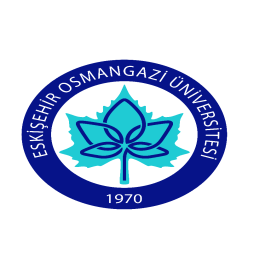 ESOGÜ Tarla Bitkileri Bölümü Ders Bilgi FormuDersin Öğretim Üyesi:  Doç. Dr. Mete MISIRLIOĞLUİmza:  	Tarih:  ESOGÜ Tarla Bitkileri Bölümü Ders Bilgi FormuDersin Öğretim Üyesi:  İmza:                                                                                                                                          Tarih: ESOGÜ Tarla Bitkileri Bölümü Ders Bilgi FormuDersin Öğretim Üyesi: İmza:  	Tarih: ESOGÜ Tarla Bitkileri Bölümü Ders Bilgi FormuDersin Öğretim Üyesi:  İmza:  	Tarih: ESOGÜ Tarla Bitkileri Bölümü Ders Bilgi FormuDersin Öğretim Üyesi:  İmza:  	Tarih: ESOGÜ Tarla Bitkileri Bölümü Ders Bilgi FormuDersin Öğretim Üyesi:  Prof.Dr. Mehmet Demir KAYA,                                          Doç.Dr. Nihal KAYANİmza:  	Tarih: ESOGÜ Tarla Bitkileri Bölümü Ders Bilgi FormuDersin Öğretim Üyesi:								Tarih:İmza:ESOGÜ Tarla Bitkileri Bölümü Ders Bilgi FormuDersin Öğretim Üyesi:  İmza:  	Tarih: ESOGÜ Tarla Bitkileri Bölümü Ders Bilgi FormuDersin Öğretim Üyesi:  İmza:  	Tarih: ESOGÜ Tarla Bitkileri Bölümü Ders Bilgi FormuDersin Öğretim Üyesi:  İmza:  	Tarih: 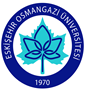       ESOGÜ Ziraat Fakültesi Tarla Bitkileri Bölümü Ders Bilgi FormuDersin Öğretim Üyesi:   Prof.Dr. Rafet ASLANTAŞ			Tarih:		                     İmza:ESOGÜ Tarla Bitkileri Bölümü Ders Bilgi FormuDersin Öğretim Üyesi:  İmza:  	Tarih: ESOGÜ Tarla Bitkileri Bölümü Ders Bilgi FormuDersin Öğretim Üyesi:   								Tarih:			                                                                        İmza: 	 ESOGÜ Tarla Bitkileri Bölümü Ders Bilgi FormuDersin Öğretim Üyesi:								 Tarih:İmza: 	ESOGÜ Tarla Bitkileri Bölümü Ders Bilgi FormuÖğretim Üyesi:  Doç.Dr. Nihal KAYAN						Tarih:İmza:	ESOGÜ Tarla Bitkileri Bölümü Ders Bilgi FormuDersin Öğretim Üyesi:  İmza:  	Tarih: ESOGÜ Tarla Bitkileri Bölümü Ders Bilgi FormuDersin Öğretim Üyesi:  :  Prof.Dr. Ali KOÇ                                            Doç.Dr. Nihal KAYANİmza:  	Tarih: ESOGÜ Tarla Bitkileri Bölümü Ders Bilgi FormuDersin Öğretim Üyesi:  İmza:  	Tarih: ESOGÜ Tarla Bitkileri Bölümü Ders Bilgi FormuDersin Öğretim Üyesi:                                                                                                            Tarih:İmza:     ESOGÜ Tarla Bitkileri Bölümü Ders Bilgi FormuDersin Öğretim Üyesi:  İmza:  	Tarih: ESOGÜ Tarla Bitkileri Bölümü Ders Bilgi FormuDersin Öğretim Üyesi:   Yrd.Doç.Dr. Yasemin GEDİK      	 İmza: 	 		Tarih: 22.11.2017ESOGÜ Tarla Bitkileri Bölümü Ders Bilgi FormuDersin Öğretim Üyesi:   Yrd.Doç.Dr. Muhammet KAYA         	İmza: 			Tarih: ESOGÜ Tarla Bitkileri Bölümü Ders Bilgi FormuDersin Öğretim Üyesi:   Dr. Nihal CAN  AĞIRBAŞ                    İmza: 	 	Tarih:  20.11.2017    ESOGÜ Tarla Bitkileri Bölümü Ders Bilgi FormuDersin Öğretim Üyesi:                                                                          	İmza:  			Tarih: ESOGÜ Tarla Bitkileri Bölümü Ders Bilgi FormuDersin Öğretim Üyesi:  Yrd.Doç.Dr. Ertuğrul KARAŞ 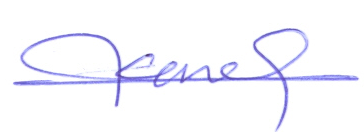 İmza: 	 					Tarih:ESOGÜ Tarla Bitkileri Bölümü Ders Bilgi FormuDersin Öğretim Üyesi:   Doç.Dr. Sibel SARIÇAM		İmza: 			Tarih: ESOGÜ Tarla Bitkileri Bölümü Ders Bilgi FormuDersin Öğretim Üyesi: Yrd.Doç.Dr. Kenan SÖNMEZ  İmza: 										Tarih:ESOGÜ Tarla Bitkileri Bölümü Ders Bilgi FormuDersin Öğretim Üyesi:  			İmza:  						Tarih: ESOGÜ Tarla Bitkileri Bölümü Ders Bilgi FormuESOGÜ Tarla Bitkileri Bölümü Ders Bilgi FormuDersin Öğretim Üyesi: Prof. Dr. Rafet ASLANTAŞ			Tarih:İmza:ESOGÜ Tarla Bitkileri Bölümü Ders Bilgi FormuDersin Öğretim Üyesi:   Yrd.Doç.Dr. Zekeriya KIYMA  İmza: 				Tarih:ESOGÜ Tarla Bitkileri Bölümü Ders Bilgi FormuDersin Öğretim Üyesi:   Dr. Nihal CAN  AĞIRBAŞ                    İmza: 	 	                                                                                                                      Tarih:  20.11.2017ESOGÜ Tarla Bitkileri Bölümü Ders Bilgi FormuDersin Öğretim Üyesi: Yrd.Doç.Dr. Yasemin GEDİK  		İmza:  			Tarih: ESOGÜ Tarla Bitkileri Bölümü Ders Bilgi FormuDersin Öğretim Üyesi: Yrd.Doç. Dr. Ertuğrul KARAŞ  		İmza: 			Tarih: ESOGÜ Tarla Bitkileri Bölümü Ders Bilgi FormuDersin Öğretim Üyesi: Doç.Dr. Nurdilek Gülmezoğlu        İmza:  	            Tarih: 06.07.2012ESOGÜ Tarla Bitkileri Bölümü Ders Bilgi FormuDersin Öğretim Üyesi:  Prof.Dr. Murat OLGUN 	İmza: 				Tarih: ESOGÜ Tarla Bitkileri Bölümü Ders Bilgi FormuDersin Öğretim Üyesi:  Doç.Dr. Coşkun GÜÇLÜ  		İmza: 			Tarih:ESOGÜ Tarla Bitkileri Bölümü Ders Bilgi FormuDersin Öğretim Üyesi: 				İmza:  									Tarih: ESOGÜ Tarla Bitkileri Bölümü Ders Bilgi FormuESOGÜ Tarla Bitkileri Bölümü Ders Bilgi FormuDersin Öğretim Üyesi: Prof. Dr. Rafet ASLANTAŞ	Tarih:                   İmza:ESOGÜ Tarla Bitkileri Bölümü Ders Bilgi FormuDersin Öğretim Üyesi: Doç. Dr. Süleyman AVCIİmza:                                                                                                            Tarih: ESOGÜ Tarla Bitkileri Bölümü Ders Bilgi FormuDersin Öğretim Üyesi: Doç. Dr. Süleyman AVCIİmza:  								Tarih: ESOGÜ Tarla Bitkileri Bölümü Ders Bilgi FormuDersin Öğretim Üyesi: Prof.Dr. Mehmet Demir KAYAİmza:  	Tarih:                      ESOGÜ Tarla Bitkileri Bölümü Ders Bilgi FormuDersin Öğretim Üyesi: Prof. Dr. Halil İbrahim ERKOVANİmza:  	 									Tarih: ESOGÜ Tarla Bitkileri Bölümü Ders Bilgi FormuDersin Öğretim Üyesi:  Doç. Dr. Coşkun GÜÇLÜ        					 Tarih: İmza:  	                       ESOGÜ Tarla Bitkileri Bölümü Ders Bilgi FormuDersin Öğretim Üyesi:  Prof. Dr. Murat OLGUNİmza:  								Tarih:                 ESOGÜ Tarla Bitkileri Bölümü Ders Bilgi FormuDersin Öğretim Üyesi: İmza:  	Tarih: ESOGÜ Tarla Bitkileri Bölümü Ders Bilgi FormuESOGÜ Tarla Bitkileri Bölümü Ders Bilgi FormuDersin Öğretim Üyesi: Prof.Dr. Mehmet Demir KAYAİmza:  		Tarih:ESOGÜ Tarla Bitkileri Bölümü Ders Bilgi FormuDersin Öğretim Üyesi: Yrd. Doç. Dr. Duran KATARİmza:  								Tarih: ESOGÜ Tarla Bitkileri Bölümü Ders Bilgi FormuDersin Öğretim Üyesi: Doç. Dr. Süleyman AVCI  		 İmza:  				                                                                                              Tarih:              ESOGÜ Tarla Bitkileri Bölümü Ders Bilgi FormuDersin Öğretim Üyesi: Prof. Dr. Murat OLGUN		           Yrd. Doç.Dr. Zekiye BUDAK BAŞÇİFTÇİİmza:  								Tarih:  ESOGÜ Tarla Bitkileri Bölümü Ders Bilgi FormuDersin Öğretim Üyesi:  İmza: 	Tarih: ESOGÜ Tarla Bitkileri Bölümü Ders Bilgi FormuDersin Öğretim Üyesi: Yard. Doç. Dr. Zehra AYTAÇ  İmza:  								Tarih: ESOGÜ Tarla Bitkileri Bölümü Ders Bilgi FormuESOGÜ Tarla Bitkileri Bölümü Ders Bilgi FormuDersin Öğretim Üyesi:  Prof. Dr. Ali KOÇİmza:  	Tarih: ESOGÜ Tarla Bitkileri Bölümü Ders Bilgi FormuDersin Öğretim Üyesi:     Prof. Dr. Demir KAYAYrd.Doç.Dr. Duran KATARİmza:  								Tarih:            ESOGÜ Tarla Bitkileri Bölümü Ders Bilgi FormuDersin Öğretim Üyesi: Yrd.Doç.Dr. Zehra AYTAÇİmza:  									Tarih: 22.11.2017ESOGÜ Tarla Bitkileri Bölümü Ders Bilgi FormuDersin Öğretim Üyesi: Yrd. Doç. Dr. Duran KATAR  İmza:  	Tarih: ESOGÜ Tarla Bitkileri Bölümü Ders Bilgi FormuDersin Öğretim Üyesi: Prof. Dr. Murat OLGUNİmza:  								Tarih:       ESOGÜ Tarla Bitkileri Bölümü Ders Bilgi FormuDersin Öğretim Üyesi: Prof. Dr. Murat OLGUN  İmza:  	Tarih: ESOGÜ Tarla Bitkileri Bölümü Ders Bilgi Formu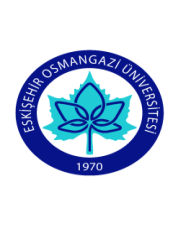 Dersin Öğretim Üyesi:    Doç. Dr. Duran KATARİmza:  									Tarih: ESOGÜ Tarla Bitkileri Bölümü Ders Bilgi FormuDersin Öğretim Üyesi: Prof.Dr. Murat OLGUN,                                        Prof.Dr. Mehmet Demir KAYAİmza:  								Tarih: ESOGÜ Tarla Bitkileri Bölümü Ders Bilgi FormuDersin Öğretim Üyesi:  Prof. Dr. Ali KOÇİmza:  	Tarih: ESOGÜ Tarla Bitkileri Bölümü Ders Bilgi FormuDersin Öğretim Üyesi: Doç.Dr. Nurdilek Gülmezoğluİmza:  									Tarih: ESOGÜ Tarla Bitkileri Bölümü Ders Bilgi FormuDersin Öğretim Üyesi: İmza:  												Tarih: 	ESOGÜ Tarla Bitkileri Bölümü Ders Bilgi FormuDersin Öğretim Üyesi:  Doç. Dr. Coşkun GÜÇLÜİmza: 	Tarih:            ESOGÜ Tarla Bitkileri Bölümü Ders Bilgi FormuDersin Öğretim Üyesi: Prof. Dr. Rafet ASLANTAŞ  			                                  Tarih:									İmza:ESOGÜ Tarla Bitkileri Bölümü Ders Bilgi FormuDersin Öğretim Üyesi:   İmza: 	Tarih: ESOGÜ Tarla Bitkileri Bölümü Ders Bilgi Formu                                              ESOGÜ Tarla Bitkileri Bölümü Ders Bilgi formu                                           ESOGÜ Tarla Bitkileri Bölümü Ders Bilgi Formu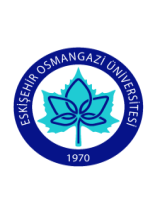 Dersin Öğretim Üyesi: Yrd. Doç.Dr. Zehra AYTAÇ,                                        Yrd. Doç. Dr. Zekiye BUDAK BAŞÇİFTÇİİmza:  									Tarih:ESOGÜ Tarla Bitkileri Bölümü Ders Bilgi FormuDersin Öğretim Üyesi: Doç.Dr. Süleyman AVCI  			İmza:  		ESOGÜ Tarla Bitkileri Bölümü Ders Bilgi FormuDersin Öğretim Üyesi: İmza:  	Tarih                                            ESOGÜ Tarla Bitkileri Bölümü Ders Bilgi FormuDersin Öğretim Üyesi: Yrd. Doç. Dr. Duran KATAR                                              ESOGÜ Tarla Bitkileri Bölümü Ders Bilgi FormuDersin Öğretim Üyesi: İmza:  	                                                                                                                           Tarih:ESOGÜ Tarla Bitkileri Bölümü Ders Bilgi FormuDersin Öğretim Üyesi: İmza:  	Tarih:ESOGÜ Tarla Bitkileri Bölümü Ders Bilgi FormuDersin Öğretim Üyesi:   İmza: 	                                                                                                                                 Tarih: ESOGÜ Tarla Bitkileri Bölümü Ders Bilgi FormuDersin Öğretim Üyesi:   Yrd. Doç. Dr. Hakan ÇALIŞKAN, Öğr. Gör. Sibel ŞENTÜRESOGÜ Tarla Bitkileri Bölümü Ders Bilgi FormuDersin Öğretim Üyesi:                    İmza:  								Tarih: ESOGÜ Tarla Bitkileri Bölümü Ders Bilgi FormuDersin Öğretim Üyesi:                    İmza:  								Tarih: 1. Yıl1. Yıl1. Yıl1. Yıl1. Yıl1. Yıl1. YılKoduDers AdıDers AdıAKTSD+U+LZ/SDiliGüz DönemiGüz DönemiGüz DönemiGüz DönemiGüz DönemiGüz DönemiGüz Dönemi251211010Zooloji442-2-0ZTürkçe251211011Botanik442-2-0ZTürkçe251211012Fizik443-0-0ZTürkçe251211013Kimya442-2-0ZTürkçe251211014Matematik333-0-0ZTürkçe251211015Tarla Bitkilerine Giriş222-0-0ZTürkçe251211006Bilgi Teknolojisi222-0-0ZTürkçe251211008Türk Dili I222-0-0ZTürkçe251211016Atatürk İlkeleri ve İnkılap Tarihi I222-0-0ZTürkçe251211007Yabancı Dil I333-0-0ZİngilizceGüz Dönemi Toplamı :Güz Dönemi Toplamı :3030Bahar DönemiBahar DönemiBahar DönemiBahar DönemiBahar DönemiBahar DönemiBahar Dönemi251212001Tarım Tarihi ve Deontolojisi222-0-0ZTürkçe251212002Ölçme Bilgisi442-0-0ZTürkçe251212012Teknik Resim441-2-0ZTürkçe251212005Biyokimya332-0-0ZTürkçe251212006Meteoroloji332-0-0ZTürkçe251212013Mikrobiyoloji442-0-0ZTürkçe251212014Tarımsal Ekoloji332-0-0ZTürkçe251212009Türk Dili II222-0-0ZTürkçe251212015Atatürk İlkeleri ve İnkılap Tarihi II222-0-0ZTürkçe251212011Yabancı Dil II333-0-0ZİngilizceBahar Dönemi Toplamı :Bahar Dönemi Toplamı :3030YIL TOPLAMI :YIL TOPLAMI :60602. Yıl2. Yıl2. Yıl2. Yıl2. Yıl2. Yıl2. YılKoduDers AdıDers AdıAKTSD+U+LZ/SDiliGüz DönemiGüz DönemiGüz DönemiGüz DönemiGüz DönemiGüz DönemiGüz Dönemi251213010İstatistik442-0-0ZTürkçe251213019Genetik332-0-0ZTürkçe251213012Tarım Ekonomisi332-0-0ZTürkçe251213013Gıda Bilimi ve Teknolojisi332-0-0ZTürkçe251213018Tarımsal Yapılar ve Sulama332-0-0ZTürkçe251213015Peyzaj Mimarlığı332-0-0ZTürkçe251213016Bahçe Bitkileri332-0-0ZTürkçe251213017Mesleki Uygulama I330-4-0ZTürkçe251213008Yabancı Dil III333-0-0Zİngilizce251213020İSG-I222-0-0ZTürkçeGüz Dönemi Toplamı :Güz Dönemi Toplamı :3030Bahar DönemiBahar DönemiBahar DönemiBahar DönemiBahar DönemiBahar DönemiBahar Dönemi251214009Hayvansal Üretim332-0-0ZTürkçe251214021Tarımsal Yayım ve Haberleşme222-0-0ZTürkçe251214011Araştırma ve Deneme Metotları442-2-0ZTürkçe251214012Tarım Makineleri332-0-0ZTürkçe251214022Toprak Bilimi222-0-0ZTürkçe251214018Bitki Fizyolojisi332-0-0ZTürkçe251214015Bitki Koruma332-0-0ZTürkçe251214016Mesleki Uygulama II330-4-0ZTürkçe251214007Yabancı Dil IV333-0-0Zİngilizce251214019İSG-II222-0-0Z251214020Staj I220-0-0ZBahar Dönemi Toplamı :Bahar Dönemi Toplamı :3030YIL TOPLAMI :YIL TOPLAMI :60603. Yıl3. Yıl3. Yıl3. Yıl3. Yıl3. Yıl3. YılKoduDers AdıDers AdıAKTSD+U+LZ/SDiliGüz DönemiGüz DönemiGüz DönemiGüz DönemiGüz DönemiGüz DönemiGüz Dönemi251215011Tarla Bitkilerinde Biyoteknoloji552-2-0ZTürkçe251215012Bitki Islahının Genetik ve Sitogenetik Temelleri442-0-0ZTürkçe251215013Tohumluk ve Teknolojisi552-2-0ZTürkçe251215014Buğdaygil Yem Bitkileri442-2-0ZTürkçe251215015Tarla Bitkileri Zararlıları331-2-0ZTürkçeSeçmeli Ders (Bölüm Dışı)333-0-0STürkçe251215018Mesleki Yabancı Dil I222-0-0Zİngilizce251215019Mesleki Uygulama III440-4-0ZTürkçeGüz Dönemi Toplamı :Güz Dönemi Toplamı :3030Bahar DönemiBahar DönemiBahar DönemiBahar DönemiBahar DönemiBahar DönemiBahar Dönemi251216022Yemeklik Tane Baklagiller332-2-0ZTürkçe251216012Yağ Bitkileri442-2-0ZTürkçe251216013Keyf Bitkileri332-2-0ZTürkçe251216023Baklagil Yem Bitkileri332-2-0ZTürkçe251216015Sıcak İklim Tahılları442-2-0ZTürkçe251216016Tarla Bitkileri Hastalıkları221-2-0ZTürkçeSeçmeli Ders (Bölüm Dışı)333-0-0STürkçe251216019Mesleki Yabancı Dil II222-0-0Zİngilizce251216020Mesleki Uygulama IV440-4-0ZTürkçe251216021Staj II 220-0-0ZTürkçeBahar Dönemi Toplamı :Bahar Dönemi Toplamı :3030YIL TOPLAMI :YIL TOPLAMI :60604. Yıl4. Yıl4. Yıl4. Yıl4. Yıl4. Yıl4. YılKoduDers AdıDers AdıAKTSD+U+LZ/SDiliGüz DönemiGüz DönemiGüz DönemiGüz DönemiGüz DönemiGüz DönemiGüz Dönemi251217007Çayır Mera Yönetimi332-0-0ZTürkçe251217008Lif Bitkileri552-2-0ZTürkçe251217009Bitkisel Gen Kaynakları ve Biyoçeşitlilik442-0-0ZTürkçe251217010Nişasta ve Şeker Bitkileri552-2-0ZTürkçe251217011Tarla Bitkilerinin Standardizasyonu ve Depolaması332-0-0ZTürkçeSeçmeli Ders (Bölüm İçi)333-0-0STürkçeSosyal Seçmeli Ders333-0-0STürkçe251217017Mezuniyet Tezi I440-2-0ZTürkçeGüz Dönemi Toplamı :Güz Dönemi Toplamı :3030Bahar DönemiBahar DönemiBahar DönemiBahar DönemiBahar DönemiBahar DönemiBahar Dönemi251218008Serin İklim Tahılları442-2-0ZTürkçe251218009Tıbbi ve Aromatik Bitkiler442-2-0ZTürkçe251218010Özel Bitki Islahı552-2-0ZTürkçe251218011Çayır Mera Islahı332-0-0ZTürkçe251218012Tarla Bitkilerinin Mineral Beslenmesi442-2-0ZTürkçeSeçmeli Ders (Bölüm İçi)333-0-0STürkçeSosyal Seçmeli Ders333-0-0STürkçe251218018Mezuniyet Tezi II440-2-0ZTürkçeBahar Dönemi Toplamı :Bahar Dönemi Toplamı :3030YIL TOPLAMI :YIL TOPLAMI :6060Bölüm/Program Dışı Seçmeli DerslerBölüm/Program Dışı Seçmeli DerslerBölüm/Program Dışı Seçmeli DerslerBölüm/Program Dışı Seçmeli DerslerBölüm/Program Dışı Seçmeli DerslerBölüm/Program Dışı Seçmeli DerslerBölüm/Program Dışı Seçmeli DerslerKoduDers AdıDers AdıAKTSD+U+LZ/SDiliV. Yarıyıl Güz DönemiV. Yarıyıl Güz DönemiV. Yarıyıl Güz DönemiV. Yarıyıl Güz DönemiV. Yarıyıl Güz DönemiV. Yarıyıl Güz DönemiV. Yarıyıl Güz Dönemi251215016Yabancı Otlar ve Savaşımı333-0-0STürkçe251215017Üzümsü Meyveler333-0-0STürkçeVI. Yarıyıl Bahar DönemiVI. Yarıyıl Bahar DönemiVI. Yarıyıl Bahar DönemiVI. Yarıyıl Bahar DönemiVI. Yarıyıl Bahar DönemiVI. Yarıyıl Bahar DönemiVI. Yarıyıl Bahar Dönemi251216017Tarımsal Kıymet Takdiri ve Bilirkişilik333-0-0STürkçe251216018Arı ve İpek böceği Yetiştirme333-0-0STürkçeYIL TOPLAMI :YIL TOPLAMI :6060Bölüm/Program İçi Seçmeli DerslerBölüm/Program İçi Seçmeli DerslerBölüm/Program İçi Seçmeli DerslerBölüm/Program İçi Seçmeli DerslerBölüm/Program İçi Seçmeli DerslerBölüm/Program İçi Seçmeli DerslerBölüm/Program İçi Seçmeli DerslerKoduDers AdıDers AdıAKTSD+U+LZ/SDiliVII. Yarıyıl Güz DönemiVII. Yarıyıl Güz DönemiVII. Yarıyıl Güz DönemiVII. Yarıyıl Güz DönemiVII. Yarıyıl Güz DönemiVII. Yarıyıl Güz DönemiVII. Yarıyıl Güz Dönemi251217012Tarla Tarımı Sistemleri333-0-0STürkçe251217013Çayır Mera Ekolojisi333-0-0STürkçe251217014Enerji Bitkileri ve Teknolojisi333-0-0STürkçeVIII. Yarıyıl Bahar DönemiVIII. Yarıyıl Bahar DönemiVIII. Yarıyıl Bahar DönemiVIII. Yarıyıl Bahar DönemiVIII. Yarıyıl Bahar DönemiVIII. Yarıyıl Bahar DönemiVIII. Yarıyıl Bahar Dönemi251218013Çim Bitkileri Yetiştiriciliği333-0-0STürkçe251218014Bitki Çoğaltım Teknikleri333-0-0STürkçe251218015Organik Tarım333-0-0STürkçeSosyal Seçmeli DerslerSosyal Seçmeli DerslerSosyal Seçmeli DerslerSosyal Seçmeli DerslerSosyal Seçmeli DerslerSosyal Seçmeli DerslerSosyal Seçmeli DerslerKoduDers AdıDers AdıAKTSD+U+LZ/SDiliVII. Yarıyıl Güz DönemiVII. Yarıyıl Güz DönemiVII. Yarıyıl Güz DönemiVII. Yarıyıl Güz DönemiVII. Yarıyıl Güz DönemiVII. Yarıyıl Güz DönemiVII. Yarıyıl Güz Dönemi251217015İlk Yardım333-0-0STürkçe251217016Fotoğrafçılık333-0-0STürkçe251217026Türk Halk Oyunları333-0-0STürkçeVIII. Yarıyıl Bahar DönemiVIII. Yarıyıl Bahar DönemiVIII. Yarıyıl Bahar DönemiVIII. Yarıyıl Bahar DönemiVIII. Yarıyıl Bahar DönemiVIII. Yarıyıl Bahar DönemiVIII. Yarıyıl Bahar Dönemi251218016Doğada Çalışma Yöntemleri333-0-0STürkçe251218017Diksiyon333-0-0STürkçe251218034Etkili İletişim333-0-0STürkçeDÖNEMGÜZDERSİN KODU251211010DERSİN ADIZooloji  YARIYILHAFTALIK DERS SAATİHAFTALIK DERS SAATİHAFTALIK DERS SAATİHAFTALIK DERS SAATİHAFTALIK DERS SAATİHAFTALIK DERS SAATİDERSİNDERSİNDERSİNDERSİNYARIYILTeorikTeorikUygulamaLaboratuarLaboratuarLaboratuarKredisiAKTSTÜRÜDİLİI22200034ZORUNLU(X )  SEÇMELİ (   )TürkçeDERSİN KATEGORİSİDERSİN KATEGORİSİDERSİN KATEGORİSİDERSİN KATEGORİSİDERSİN KATEGORİSİDERSİN KATEGORİSİDERSİN KATEGORİSİDERSİN KATEGORİSİDERSİN KATEGORİSİDERSİN KATEGORİSİDERSİN KATEGORİSİTemel BilimTemel BilimTemel MühendislikTemel MühendislikTemel MühendislikTemel MühendislikTARLA BİTKİLERİ [Önemli düzeyde tasarım içeriyorsa () koyunuz.]TARLA BİTKİLERİ [Önemli düzeyde tasarım içeriyorsa () koyunuz.]TARLA BİTKİLERİ [Önemli düzeyde tasarım içeriyorsa () koyunuz.]TARLA BİTKİLERİ [Önemli düzeyde tasarım içeriyorsa () koyunuz.]Sosyal BilimxxDEĞERLENDİRME ÖLÇÜTLERİDEĞERLENDİRME ÖLÇÜTLERİDEĞERLENDİRME ÖLÇÜTLERİDEĞERLENDİRME ÖLÇÜTLERİDEĞERLENDİRME ÖLÇÜTLERİDEĞERLENDİRME ÖLÇÜTLERİDEĞERLENDİRME ÖLÇÜTLERİDEĞERLENDİRME ÖLÇÜTLERİDEĞERLENDİRME ÖLÇÜTLERİDEĞERLENDİRME ÖLÇÜTLERİDEĞERLENDİRME ÖLÇÜTLERİYARIYIL İÇİYARIYIL İÇİYARIYIL İÇİYARIYIL İÇİYARIYIL İÇİFaaliyet türüFaaliyet türüFaaliyet türüFaaliyet türüSayı%YARIYIL İÇİYARIYIL İÇİYARIYIL İÇİYARIYIL İÇİYARIYIL İÇİI. Ara SınavI. Ara SınavI. Ara SınavI. Ara Sınav120YARIYIL İÇİYARIYIL İÇİYARIYIL İÇİYARIYIL İÇİYARIYIL İÇİII. Ara SınavII. Ara SınavII. Ara SınavII. Ara SınavYARIYIL İÇİYARIYIL İÇİYARIYIL İÇİYARIYIL İÇİYARIYIL İÇİKısa SınavKısa SınavKısa SınavKısa SınavYARIYIL İÇİYARIYIL İÇİYARIYIL İÇİYARIYIL İÇİYARIYIL İÇİÖdevÖdevÖdevÖdev120YARIYIL İÇİYARIYIL İÇİYARIYIL İÇİYARIYIL İÇİYARIYIL İÇİProjeProjeProjeProjeYARIYIL İÇİYARIYIL İÇİYARIYIL İÇİYARIYIL İÇİYARIYIL İÇİRaporRaporRaporRaporYARIYIL İÇİYARIYIL İÇİYARIYIL İÇİYARIYIL İÇİYARIYIL İÇİDiğer (………)Diğer (………)Diğer (………)Diğer (………)120YARIYIL SONU SINAVIYARIYIL SONU SINAVIYARIYIL SONU SINAVIYARIYIL SONU SINAVIYARIYIL SONU SINAVI40VARSA ÖNERİLEN ÖNKOŞUL(LAR)VARSA ÖNERİLEN ÖNKOŞUL(LAR)VARSA ÖNERİLEN ÖNKOŞUL(LAR)VARSA ÖNERİLEN ÖNKOŞUL(LAR)VARSA ÖNERİLEN ÖNKOŞUL(LAR)YokYokYokYokYokYokDERSİN KISA İÇERİĞİDERSİN KISA İÇERİĞİDERSİN KISA İÇERİĞİDERSİN KISA İÇERİĞİDERSİN KISA İÇERİĞİHayvansal hücre ve organelleri, hücre bölünme tipleri, hayvansal dokular, organ ve sistemler, sistematik ve taksonomi, isimlendirme kuralları, hayvanların sınıflandırılması, hayvan gruplarının genel özellikleri, toprak hayvanları ve tarımsal önemleri, toprak solucanları ve bu canlıların toprağa ve tarım ürünlerine katkıları, hayvan ekolojisi ve davranış biyolojisi, Türkiye’nin zoolojik zenginliği.Hayvansal hücre ve organelleri, hücre bölünme tipleri, hayvansal dokular, organ ve sistemler, sistematik ve taksonomi, isimlendirme kuralları, hayvanların sınıflandırılması, hayvan gruplarının genel özellikleri, toprak hayvanları ve tarımsal önemleri, toprak solucanları ve bu canlıların toprağa ve tarım ürünlerine katkıları, hayvan ekolojisi ve davranış biyolojisi, Türkiye’nin zoolojik zenginliği.Hayvansal hücre ve organelleri, hücre bölünme tipleri, hayvansal dokular, organ ve sistemler, sistematik ve taksonomi, isimlendirme kuralları, hayvanların sınıflandırılması, hayvan gruplarının genel özellikleri, toprak hayvanları ve tarımsal önemleri, toprak solucanları ve bu canlıların toprağa ve tarım ürünlerine katkıları, hayvan ekolojisi ve davranış biyolojisi, Türkiye’nin zoolojik zenginliği.Hayvansal hücre ve organelleri, hücre bölünme tipleri, hayvansal dokular, organ ve sistemler, sistematik ve taksonomi, isimlendirme kuralları, hayvanların sınıflandırılması, hayvan gruplarının genel özellikleri, toprak hayvanları ve tarımsal önemleri, toprak solucanları ve bu canlıların toprağa ve tarım ürünlerine katkıları, hayvan ekolojisi ve davranış biyolojisi, Türkiye’nin zoolojik zenginliği.Hayvansal hücre ve organelleri, hücre bölünme tipleri, hayvansal dokular, organ ve sistemler, sistematik ve taksonomi, isimlendirme kuralları, hayvanların sınıflandırılması, hayvan gruplarının genel özellikleri, toprak hayvanları ve tarımsal önemleri, toprak solucanları ve bu canlıların toprağa ve tarım ürünlerine katkıları, hayvan ekolojisi ve davranış biyolojisi, Türkiye’nin zoolojik zenginliği.Hayvansal hücre ve organelleri, hücre bölünme tipleri, hayvansal dokular, organ ve sistemler, sistematik ve taksonomi, isimlendirme kuralları, hayvanların sınıflandırılması, hayvan gruplarının genel özellikleri, toprak hayvanları ve tarımsal önemleri, toprak solucanları ve bu canlıların toprağa ve tarım ürünlerine katkıları, hayvan ekolojisi ve davranış biyolojisi, Türkiye’nin zoolojik zenginliği.DERSİN AMAÇLARIDERSİN AMAÇLARIDERSİN AMAÇLARIDERSİN AMAÇLARIDERSİN AMAÇLARIZoolojinin ilgi alanına giren konuları açıklamak ve hayvan gruplarını sunmak.Zoolojinin ilgi alanına giren konuları açıklamak ve hayvan gruplarını sunmak.Zoolojinin ilgi alanına giren konuları açıklamak ve hayvan gruplarını sunmak.Zoolojinin ilgi alanına giren konuları açıklamak ve hayvan gruplarını sunmak.Zoolojinin ilgi alanına giren konuları açıklamak ve hayvan gruplarını sunmak.Zoolojinin ilgi alanına giren konuları açıklamak ve hayvan gruplarını sunmak.DERSİN MESLEK EĞİTİMİNİ SAĞLAMAYA YÖNELİK KATKISIDERSİN MESLEK EĞİTİMİNİ SAĞLAMAYA YÖNELİK KATKISIDERSİN MESLEK EĞİTİMİNİ SAĞLAMAYA YÖNELİK KATKISIDERSİN MESLEK EĞİTİMİNİ SAĞLAMAYA YÖNELİK KATKISIDERSİN MESLEK EĞİTİMİNİ SAĞLAMAYA YÖNELİK KATKISIDERSİN ÖĞRENİM ÇIKTILARIDERSİN ÖĞRENİM ÇIKTILARIDERSİN ÖĞRENİM ÇIKTILARIDERSİN ÖĞRENİM ÇIKTILARIDERSİN ÖĞRENİM ÇIKTILARIHayvanlar aleminin canlılar dünyasındaki önemini açıklama.Hayvansal hücre, doku, organ ve sistemlerin yapısı ve fonksiyonlarını özetleme.Sistematik ve taksonominin önemini özetleme.Sınıflandırma ve isimlendirmenin genel kurallarını açıklama.Hayvan gruplarının genel özelliklerini özetleme.Toprakta yaşayan hayvan gruplarını tanıma ve tarımsal önemlerini özetleme.Toprak solucanlarının toprağa ve tarım ürünlerine olan katkılarını açıklama.Hayvan ekolojisi ve davranışlarını yorumlama.Ülkemizin faunistik zenginliğini sunabilme. Bu zenginliğin korunması için ne yapılabilir gibi konuları açıklama.Hayvanlar aleminin canlılar dünyasındaki önemini açıklama.Hayvansal hücre, doku, organ ve sistemlerin yapısı ve fonksiyonlarını özetleme.Sistematik ve taksonominin önemini özetleme.Sınıflandırma ve isimlendirmenin genel kurallarını açıklama.Hayvan gruplarının genel özelliklerini özetleme.Toprakta yaşayan hayvan gruplarını tanıma ve tarımsal önemlerini özetleme.Toprak solucanlarının toprağa ve tarım ürünlerine olan katkılarını açıklama.Hayvan ekolojisi ve davranışlarını yorumlama.Ülkemizin faunistik zenginliğini sunabilme. Bu zenginliğin korunması için ne yapılabilir gibi konuları açıklama.Hayvanlar aleminin canlılar dünyasındaki önemini açıklama.Hayvansal hücre, doku, organ ve sistemlerin yapısı ve fonksiyonlarını özetleme.Sistematik ve taksonominin önemini özetleme.Sınıflandırma ve isimlendirmenin genel kurallarını açıklama.Hayvan gruplarının genel özelliklerini özetleme.Toprakta yaşayan hayvan gruplarını tanıma ve tarımsal önemlerini özetleme.Toprak solucanlarının toprağa ve tarım ürünlerine olan katkılarını açıklama.Hayvan ekolojisi ve davranışlarını yorumlama.Ülkemizin faunistik zenginliğini sunabilme. Bu zenginliğin korunması için ne yapılabilir gibi konuları açıklama.Hayvanlar aleminin canlılar dünyasındaki önemini açıklama.Hayvansal hücre, doku, organ ve sistemlerin yapısı ve fonksiyonlarını özetleme.Sistematik ve taksonominin önemini özetleme.Sınıflandırma ve isimlendirmenin genel kurallarını açıklama.Hayvan gruplarının genel özelliklerini özetleme.Toprakta yaşayan hayvan gruplarını tanıma ve tarımsal önemlerini özetleme.Toprak solucanlarının toprağa ve tarım ürünlerine olan katkılarını açıklama.Hayvan ekolojisi ve davranışlarını yorumlama.Ülkemizin faunistik zenginliğini sunabilme. Bu zenginliğin korunması için ne yapılabilir gibi konuları açıklama.Hayvanlar aleminin canlılar dünyasındaki önemini açıklama.Hayvansal hücre, doku, organ ve sistemlerin yapısı ve fonksiyonlarını özetleme.Sistematik ve taksonominin önemini özetleme.Sınıflandırma ve isimlendirmenin genel kurallarını açıklama.Hayvan gruplarının genel özelliklerini özetleme.Toprakta yaşayan hayvan gruplarını tanıma ve tarımsal önemlerini özetleme.Toprak solucanlarının toprağa ve tarım ürünlerine olan katkılarını açıklama.Hayvan ekolojisi ve davranışlarını yorumlama.Ülkemizin faunistik zenginliğini sunabilme. Bu zenginliğin korunması için ne yapılabilir gibi konuları açıklama.Hayvanlar aleminin canlılar dünyasındaki önemini açıklama.Hayvansal hücre, doku, organ ve sistemlerin yapısı ve fonksiyonlarını özetleme.Sistematik ve taksonominin önemini özetleme.Sınıflandırma ve isimlendirmenin genel kurallarını açıklama.Hayvan gruplarının genel özelliklerini özetleme.Toprakta yaşayan hayvan gruplarını tanıma ve tarımsal önemlerini özetleme.Toprak solucanlarının toprağa ve tarım ürünlerine olan katkılarını açıklama.Hayvan ekolojisi ve davranışlarını yorumlama.Ülkemizin faunistik zenginliğini sunabilme. Bu zenginliğin korunması için ne yapılabilir gibi konuları açıklama.TEMEL DERS KİTABITEMEL DERS KİTABITEMEL DERS KİTABITEMEL DERS KİTABITEMEL DERS KİTABIKoç H. Genel Zooloji Ders NotlarıKoç H. Genel Zooloji Ders NotlarıKoç H. Genel Zooloji Ders NotlarıKoç H. Genel Zooloji Ders NotlarıKoç H. Genel Zooloji Ders NotlarıKoç H. Genel Zooloji Ders NotlarıYARDIMCI KAYNAKLARYARDIMCI KAYNAKLARYARDIMCI KAYNAKLARYARDIMCI KAYNAKLARYARDIMCI KAYNAKLAR1.Aktümsek A.,Ünsal S.,Kalyoncu L. (2007) Genel Zooloji, Ankara, Nobel Yayınları.2.Mısırlıoğlu M. (2011) Omurgasız Hayvanlar Laboratuvar Kılavuzu, Ankara, Nobel Yayınları.3. Mısırlıoğlu M. (2011) Topraksolucanları, Ankara, Nobel Yayınları.4. Mısırlıoğlu M. (2014) Toprak Faunası, Ankara, Nobel Yayınları.5.Konuyla ilgili belgeseller1.Aktümsek A.,Ünsal S.,Kalyoncu L. (2007) Genel Zooloji, Ankara, Nobel Yayınları.2.Mısırlıoğlu M. (2011) Omurgasız Hayvanlar Laboratuvar Kılavuzu, Ankara, Nobel Yayınları.3. Mısırlıoğlu M. (2011) Topraksolucanları, Ankara, Nobel Yayınları.4. Mısırlıoğlu M. (2014) Toprak Faunası, Ankara, Nobel Yayınları.5.Konuyla ilgili belgeseller1.Aktümsek A.,Ünsal S.,Kalyoncu L. (2007) Genel Zooloji, Ankara, Nobel Yayınları.2.Mısırlıoğlu M. (2011) Omurgasız Hayvanlar Laboratuvar Kılavuzu, Ankara, Nobel Yayınları.3. Mısırlıoğlu M. (2011) Topraksolucanları, Ankara, Nobel Yayınları.4. Mısırlıoğlu M. (2014) Toprak Faunası, Ankara, Nobel Yayınları.5.Konuyla ilgili belgeseller1.Aktümsek A.,Ünsal S.,Kalyoncu L. (2007) Genel Zooloji, Ankara, Nobel Yayınları.2.Mısırlıoğlu M. (2011) Omurgasız Hayvanlar Laboratuvar Kılavuzu, Ankara, Nobel Yayınları.3. Mısırlıoğlu M. (2011) Topraksolucanları, Ankara, Nobel Yayınları.4. Mısırlıoğlu M. (2014) Toprak Faunası, Ankara, Nobel Yayınları.5.Konuyla ilgili belgeseller1.Aktümsek A.,Ünsal S.,Kalyoncu L. (2007) Genel Zooloji, Ankara, Nobel Yayınları.2.Mısırlıoğlu M. (2011) Omurgasız Hayvanlar Laboratuvar Kılavuzu, Ankara, Nobel Yayınları.3. Mısırlıoğlu M. (2011) Topraksolucanları, Ankara, Nobel Yayınları.4. Mısırlıoğlu M. (2014) Toprak Faunası, Ankara, Nobel Yayınları.5.Konuyla ilgili belgeseller1.Aktümsek A.,Ünsal S.,Kalyoncu L. (2007) Genel Zooloji, Ankara, Nobel Yayınları.2.Mısırlıoğlu M. (2011) Omurgasız Hayvanlar Laboratuvar Kılavuzu, Ankara, Nobel Yayınları.3. Mısırlıoğlu M. (2011) Topraksolucanları, Ankara, Nobel Yayınları.4. Mısırlıoğlu M. (2014) Toprak Faunası, Ankara, Nobel Yayınları.5.Konuyla ilgili belgesellerDERSTE GEREKLİ ARAÇ VE GEREÇLERDERSTE GEREKLİ ARAÇ VE GEREÇLERDERSTE GEREKLİ ARAÇ VE GEREÇLERDERSTE GEREKLİ ARAÇ VE GEREÇLERDERSTE GEREKLİ ARAÇ VE GEREÇLERBilgisayar, projeksiyon cihazı, mikroskop, stereo mikroskop, küvet, lam, lamel, pens, alkol, formaldehit, cam kavanozlar.Bilgisayar, projeksiyon cihazı, mikroskop, stereo mikroskop, küvet, lam, lamel, pens, alkol, formaldehit, cam kavanozlar.Bilgisayar, projeksiyon cihazı, mikroskop, stereo mikroskop, küvet, lam, lamel, pens, alkol, formaldehit, cam kavanozlar.Bilgisayar, projeksiyon cihazı, mikroskop, stereo mikroskop, küvet, lam, lamel, pens, alkol, formaldehit, cam kavanozlar.Bilgisayar, projeksiyon cihazı, mikroskop, stereo mikroskop, küvet, lam, lamel, pens, alkol, formaldehit, cam kavanozlar.Bilgisayar, projeksiyon cihazı, mikroskop, stereo mikroskop, küvet, lam, lamel, pens, alkol, formaldehit, cam kavanozlar.DERSİN HAFTALIK PLANIDERSİN HAFTALIK PLANIHAFTAİŞLENEN KONULAR1Hayvanların genel özellikleri2Hayvansal hücre ve organelleri3Hücre bölünme tipleri4Hayvansal dokular5Hayvansal dokular6Organlar ve Sistemler7Organlar ve Sistemler8Hayvan ekolojisi9Davranış biyolojisi10Sistematik ve taksonomi, Hayvanların sınıflandırılması11Sistematik ve taksonomi, Hayvanların sınıflandırılması12Toprak hayvanları ve tarımsal önemleri 13Topraksolucanları ve onların toprağa ve tarım ürünlerine olan katkıları14Ülkemizin faunistik zenginliği 15,16 Yarıyıl sonu sınavıDERSİN ÖĞRENİM ÇIKTILARININ PROGRAM ÇIKTILARI (PÇ) İLE OLAN İLİŞKİSİ(5: Çok yüksek, 4:Yüksek,3: Orta, 2: Düşük, 1: Çok düşük)DERSİN ÖĞRENİM ÇIKTILARININ PROGRAM ÇIKTILARI (PÇ) İLE OLAN İLİŞKİSİ(5: Çok yüksek, 4:Yüksek,3: Orta, 2: Düşük, 1: Çok düşük)DERSİN ÖĞRENİM ÇIKTILARININ PROGRAM ÇIKTILARI (PÇ) İLE OLAN İLİŞKİSİ(5: Çok yüksek, 4:Yüksek,3: Orta, 2: Düşük, 1: Çok düşük)DERSİN ÖĞRENİM ÇIKTILARININ PROGRAM ÇIKTILARI (PÇ) İLE OLAN İLİŞKİSİ(5: Çok yüksek, 4:Yüksek,3: Orta, 2: Düşük, 1: Çok düşük)DERSİN ÖĞRENİM ÇIKTILARININ PROGRAM ÇIKTILARI (PÇ) İLE OLAN İLİŞKİSİ(5: Çok yüksek, 4:Yüksek,3: Orta, 2: Düşük, 1: Çok düşük)DERSİN ÖĞRENİM ÇIKTILARININ PROGRAM ÇIKTILARI (PÇ) İLE OLAN İLİŞKİSİ(5: Çok yüksek, 4:Yüksek,3: Orta, 2: Düşük, 1: Çok düşük)DERSİN ÖĞRENİM ÇIKTILARININ PROGRAM ÇIKTILARI (PÇ) İLE OLAN İLİŞKİSİ(5: Çok yüksek, 4:Yüksek,3: Orta, 2: Düşük, 1: Çok düşük)NOPROGRAM ÇIKTISI 543211Kendini mesleki anlamda ifade etmede yeterlilik kazanma, ulusal ve uluslar arası meslektaşları ile iletişim kurabilme becerisiX2Temel Bilimler alanında edindiği teorik ve uygulamalı bilgileri kullanarak tarla bitkileri ile ilgili problemleri çözme becerisiX3Mesleki ve etik sorumluluk bilinciX4Hayat boyu öğrenme becerisiX5Bireysel karar verebilme yeteneği yanında, bireysel ve takım çalışması yapabilme, sorunların çözümünde karşılaştırmalı düşünebilme becerisiX6Tarla tarımı ve çevre konusunda gerekli bilgilere sahip olma ve güncel bilgileri takip edebilme becerisiX7Bitkisel ve hayvansal üretimde verim ve kaliteyi sınırlandıran problemleri ve bileşenlerini belirleyerek, çözüm üretebilme becerisiX8Tarla bitkilerine ait tür ve çeşitleri tanıma, tohumluk, kalite ve fizyolojik olaylar hakkında bilgi sahibi olmaX9Ekoloji, biyoçeşitlilik ve sürdürülebilir kaynak yönetimi hakkında bilgi sahibi olmaX10Alanı ile ilgili modern yöntem ve araçları seçme, kullanma ve bilişim teknolojilerinden yararlanma becerisiX11Tarla bitkilerini yetiştirme ve ıslahı konularında temel düzeyde bilgi sahibi olmak ile araştırma sonuçlarını yorumlamada uygun istatistiksel yöntemleri kullanma becerisiX12Bitki ıslahının genetik ve sitogenetik temellerini öğrenerek modern ve klasik ıslah yöntemlerini uygulama becerisiX13Tahıllar, yemeklik tane baklagiller, endüstri bitkileri, çayır mera ve yem bitkilerinin modern yetiştirme teknikleri öğrenme ve uygulamaya aktarabilme becerisiX14Tarla bitkilerinin kalite, standardizasyon, muhafaza ve pazarlaması konularında bilgi sahibi olmaXDÖNEMGÜZDERSİN KODU251211011DERSİN ADIBotanikYARIYILHAFTALIK DERS SAATİHAFTALIK DERS SAATİHAFTALIK DERS SAATİHAFTALIK DERS SAATİHAFTALIK DERS SAATİHAFTALIK DERS SAATİDERSİNDERSİNDERSİNDERSİNYARIYILTeorikTeorikUygulamaLaboratuarLaboratuarLaboratuarKredisiAKTSTÜRÜDİLİI22200034ZORUNLU(X )  SEÇMELİ (   )TürkçeDERSİN KATEGORİSİDERSİN KATEGORİSİDERSİN KATEGORİSİDERSİN KATEGORİSİDERSİN KATEGORİSİDERSİN KATEGORİSİDERSİN KATEGORİSİDERSİN KATEGORİSİDERSİN KATEGORİSİDERSİN KATEGORİSİDERSİN KATEGORİSİTemel BilimTemel BilimTemel MühendislikTemel MühendislikTemel MühendislikTemel MühendislikTARLA BİTKİLERİ [Önemli düzeyde tasarım içeriyorsa () koyunuz.]TARLA BİTKİLERİ [Önemli düzeyde tasarım içeriyorsa () koyunuz.]TARLA BİTKİLERİ [Önemli düzeyde tasarım içeriyorsa () koyunuz.]TARLA BİTKİLERİ [Önemli düzeyde tasarım içeriyorsa () koyunuz.]Sosyal BilimxxDEĞERLENDİRME ÖLÇÜTLERİDEĞERLENDİRME ÖLÇÜTLERİDEĞERLENDİRME ÖLÇÜTLERİDEĞERLENDİRME ÖLÇÜTLERİDEĞERLENDİRME ÖLÇÜTLERİDEĞERLENDİRME ÖLÇÜTLERİDEĞERLENDİRME ÖLÇÜTLERİDEĞERLENDİRME ÖLÇÜTLERİDEĞERLENDİRME ÖLÇÜTLERİDEĞERLENDİRME ÖLÇÜTLERİDEĞERLENDİRME ÖLÇÜTLERİYARIYIL İÇİYARIYIL İÇİYARIYIL İÇİYARIYIL İÇİYARIYIL İÇİFaaliyet türüFaaliyet türüFaaliyet türüFaaliyet türüSayı%YARIYIL İÇİYARIYIL İÇİYARIYIL İÇİYARIYIL İÇİYARIYIL İÇİI. Ara SınavI. Ara SınavI. Ara SınavI. Ara Sınav140YARIYIL İÇİYARIYIL İÇİYARIYIL İÇİYARIYIL İÇİYARIYIL İÇİII. Ara SınavII. Ara SınavII. Ara SınavII. Ara SınavYARIYIL İÇİYARIYIL İÇİYARIYIL İÇİYARIYIL İÇİYARIYIL İÇİKısa SınavKısa SınavKısa SınavKısa SınavYARIYIL İÇİYARIYIL İÇİYARIYIL İÇİYARIYIL İÇİYARIYIL İÇİÖdevÖdevÖdevÖdevYARIYIL İÇİYARIYIL İÇİYARIYIL İÇİYARIYIL İÇİYARIYIL İÇİProjeProjeProjeProjeYARIYIL İÇİYARIYIL İÇİYARIYIL İÇİYARIYIL İÇİYARIYIL İÇİRaporRaporRaporRaporYARIYIL İÇİYARIYIL İÇİYARIYIL İÇİYARIYIL İÇİYARIYIL İÇİDiğer (………)Diğer (………)Diğer (………)Diğer (………)YARIYIL SONU SINAVIYARIYIL SONU SINAVIYARIYIL SONU SINAVIYARIYIL SONU SINAVIYARIYIL SONU SINAVI60VARSA ÖNERİLEN ÖNKOŞUL(LAR)VARSA ÖNERİLEN ÖNKOŞUL(LAR)VARSA ÖNERİLEN ÖNKOŞUL(LAR)VARSA ÖNERİLEN ÖNKOŞUL(LAR)VARSA ÖNERİLEN ÖNKOŞUL(LAR) Yok Yok Yok Yok Yok YokDERSİN KISA İÇERİĞİDERSİN KISA İÇERİĞİDERSİN KISA İÇERİĞİDERSİN KISA İÇERİĞİDERSİN KISA İÇERİĞİBitki hücrelerinin özellikleriBitkisel dokular: parankima, destek doku, iletim doku, salgı sistemiBitkisel organların morfoloji ve anatomileri: kök, gövde, yaprak, çiçek, meyve, tohumBitkilerin isimlendirilmesi ve sınıflandırılmasındaki temel bilgilerFotosentez ve SolunumBitki hücrelerinin özellikleriBitkisel dokular: parankima, destek doku, iletim doku, salgı sistemiBitkisel organların morfoloji ve anatomileri: kök, gövde, yaprak, çiçek, meyve, tohumBitkilerin isimlendirilmesi ve sınıflandırılmasındaki temel bilgilerFotosentez ve SolunumBitki hücrelerinin özellikleriBitkisel dokular: parankima, destek doku, iletim doku, salgı sistemiBitkisel organların morfoloji ve anatomileri: kök, gövde, yaprak, çiçek, meyve, tohumBitkilerin isimlendirilmesi ve sınıflandırılmasındaki temel bilgilerFotosentez ve SolunumBitki hücrelerinin özellikleriBitkisel dokular: parankima, destek doku, iletim doku, salgı sistemiBitkisel organların morfoloji ve anatomileri: kök, gövde, yaprak, çiçek, meyve, tohumBitkilerin isimlendirilmesi ve sınıflandırılmasındaki temel bilgilerFotosentez ve SolunumBitki hücrelerinin özellikleriBitkisel dokular: parankima, destek doku, iletim doku, salgı sistemiBitkisel organların morfoloji ve anatomileri: kök, gövde, yaprak, çiçek, meyve, tohumBitkilerin isimlendirilmesi ve sınıflandırılmasındaki temel bilgilerFotosentez ve SolunumBitki hücrelerinin özellikleriBitkisel dokular: parankima, destek doku, iletim doku, salgı sistemiBitkisel organların morfoloji ve anatomileri: kök, gövde, yaprak, çiçek, meyve, tohumBitkilerin isimlendirilmesi ve sınıflandırılmasındaki temel bilgilerFotosentez ve SolunumDERSİN AMAÇLARIDERSİN AMAÇLARIDERSİN AMAÇLARIDERSİN AMAÇLARIDERSİN AMAÇLARIBitkilerin hücre yapılarının, dokularının ve organlarının morfolojik ve anatomik özelliklerinin verilmesiBitkilerin hücre yapılarının, dokularının ve organlarının morfolojik ve anatomik özelliklerinin verilmesiBitkilerin hücre yapılarının, dokularının ve organlarının morfolojik ve anatomik özelliklerinin verilmesiBitkilerin hücre yapılarının, dokularının ve organlarının morfolojik ve anatomik özelliklerinin verilmesiBitkilerin hücre yapılarının, dokularının ve organlarının morfolojik ve anatomik özelliklerinin verilmesiBitkilerin hücre yapılarının, dokularının ve organlarının morfolojik ve anatomik özelliklerinin verilmesiDERSİN MESLEK EĞİTİMİNİ SAĞLAMAYA YÖNELİK KATKISIDERSİN MESLEK EĞİTİMİNİ SAĞLAMAYA YÖNELİK KATKISIDERSİN MESLEK EĞİTİMİNİ SAĞLAMAYA YÖNELİK KATKISIDERSİN MESLEK EĞİTİMİNİ SAĞLAMAYA YÖNELİK KATKISIDERSİN MESLEK EĞİTİMİNİ SAĞLAMAYA YÖNELİK KATKISIBitki hücresinin özelliklerini bilir ve mikroskopta tanır.Bitkisel dokuların özelliklerini bilir ve mikroskopta tanır.Bitkisel dokular arasındaki farkları bilir ve mikroskopta ayırt eder.Bitkisel organların özelliklerini bilir ve mikroskopta tanır.Bitkisel organlar arasındaki farkları bilir ve mikroskopta ayırt eder.Bitkilere ait temel sınıflandırma ve isimlendirmeyi bilir.Fotosentez ve Solunum mekanizması ve önemini bilir.Bitki hücresinin özelliklerini bilir ve mikroskopta tanır.Bitkisel dokuların özelliklerini bilir ve mikroskopta tanır.Bitkisel dokular arasındaki farkları bilir ve mikroskopta ayırt eder.Bitkisel organların özelliklerini bilir ve mikroskopta tanır.Bitkisel organlar arasındaki farkları bilir ve mikroskopta ayırt eder.Bitkilere ait temel sınıflandırma ve isimlendirmeyi bilir.Fotosentez ve Solunum mekanizması ve önemini bilir.Bitki hücresinin özelliklerini bilir ve mikroskopta tanır.Bitkisel dokuların özelliklerini bilir ve mikroskopta tanır.Bitkisel dokular arasındaki farkları bilir ve mikroskopta ayırt eder.Bitkisel organların özelliklerini bilir ve mikroskopta tanır.Bitkisel organlar arasındaki farkları bilir ve mikroskopta ayırt eder.Bitkilere ait temel sınıflandırma ve isimlendirmeyi bilir.Fotosentez ve Solunum mekanizması ve önemini bilir.Bitki hücresinin özelliklerini bilir ve mikroskopta tanır.Bitkisel dokuların özelliklerini bilir ve mikroskopta tanır.Bitkisel dokular arasındaki farkları bilir ve mikroskopta ayırt eder.Bitkisel organların özelliklerini bilir ve mikroskopta tanır.Bitkisel organlar arasındaki farkları bilir ve mikroskopta ayırt eder.Bitkilere ait temel sınıflandırma ve isimlendirmeyi bilir.Fotosentez ve Solunum mekanizması ve önemini bilir.Bitki hücresinin özelliklerini bilir ve mikroskopta tanır.Bitkisel dokuların özelliklerini bilir ve mikroskopta tanır.Bitkisel dokular arasındaki farkları bilir ve mikroskopta ayırt eder.Bitkisel organların özelliklerini bilir ve mikroskopta tanır.Bitkisel organlar arasındaki farkları bilir ve mikroskopta ayırt eder.Bitkilere ait temel sınıflandırma ve isimlendirmeyi bilir.Fotosentez ve Solunum mekanizması ve önemini bilir.Bitki hücresinin özelliklerini bilir ve mikroskopta tanır.Bitkisel dokuların özelliklerini bilir ve mikroskopta tanır.Bitkisel dokular arasındaki farkları bilir ve mikroskopta ayırt eder.Bitkisel organların özelliklerini bilir ve mikroskopta tanır.Bitkisel organlar arasındaki farkları bilir ve mikroskopta ayırt eder.Bitkilere ait temel sınıflandırma ve isimlendirmeyi bilir.Fotosentez ve Solunum mekanizması ve önemini bilir.DERSİN ÖĞRENİM ÇIKTILARIDERSİN ÖĞRENİM ÇIKTILARIDERSİN ÖĞRENİM ÇIKTILARIDERSİN ÖĞRENİM ÇIKTILARIDERSİN ÖĞRENİM ÇIKTILARITEMEL DERS KİTABITEMEL DERS KİTABITEMEL DERS KİTABITEMEL DERS KİTABITEMEL DERS KİTABIBozcuk, S. 2011. Genel Botanik, Hatipoğlu Basım ve Yayım, Ankara.Bozcuk, S. 2011. Genel Botanik, Hatipoğlu Basım ve Yayım, Ankara.Bozcuk, S. 2011. Genel Botanik, Hatipoğlu Basım ve Yayım, Ankara.Bozcuk, S. 2011. Genel Botanik, Hatipoğlu Basım ve Yayım, Ankara.Bozcuk, S. 2011. Genel Botanik, Hatipoğlu Basım ve Yayım, Ankara.Bozcuk, S. 2011. Genel Botanik, Hatipoğlu Basım ve Yayım, Ankara.YARDIMCI KAYNAKLARYARDIMCI KAYNAKLARYARDIMCI KAYNAKLARYARDIMCI KAYNAKLARYARDIMCI KAYNAKLARAkman, Y. ve Güney, K. 2011. Botanik-Bitki Biyolojisi, Palme Yayıncılık.Yentür, S. 2003. Bitki Anatomisi, İstanbul Üniversitesi Yayınları, İstanbul.Vardar, Y. ve Seçmen, Ö. 1993. Bitki Morfolojisinde Temel Bilgiler, Fakülteler Kitabevi, İzmir.Akman, Y. ve Güney, K. 2011. Botanik-Bitki Biyolojisi, Palme Yayıncılık.Yentür, S. 2003. Bitki Anatomisi, İstanbul Üniversitesi Yayınları, İstanbul.Vardar, Y. ve Seçmen, Ö. 1993. Bitki Morfolojisinde Temel Bilgiler, Fakülteler Kitabevi, İzmir.Akman, Y. ve Güney, K. 2011. Botanik-Bitki Biyolojisi, Palme Yayıncılık.Yentür, S. 2003. Bitki Anatomisi, İstanbul Üniversitesi Yayınları, İstanbul.Vardar, Y. ve Seçmen, Ö. 1993. Bitki Morfolojisinde Temel Bilgiler, Fakülteler Kitabevi, İzmir.Akman, Y. ve Güney, K. 2011. Botanik-Bitki Biyolojisi, Palme Yayıncılık.Yentür, S. 2003. Bitki Anatomisi, İstanbul Üniversitesi Yayınları, İstanbul.Vardar, Y. ve Seçmen, Ö. 1993. Bitki Morfolojisinde Temel Bilgiler, Fakülteler Kitabevi, İzmir.Akman, Y. ve Güney, K. 2011. Botanik-Bitki Biyolojisi, Palme Yayıncılık.Yentür, S. 2003. Bitki Anatomisi, İstanbul Üniversitesi Yayınları, İstanbul.Vardar, Y. ve Seçmen, Ö. 1993. Bitki Morfolojisinde Temel Bilgiler, Fakülteler Kitabevi, İzmir.Akman, Y. ve Güney, K. 2011. Botanik-Bitki Biyolojisi, Palme Yayıncılık.Yentür, S. 2003. Bitki Anatomisi, İstanbul Üniversitesi Yayınları, İstanbul.Vardar, Y. ve Seçmen, Ö. 1993. Bitki Morfolojisinde Temel Bilgiler, Fakülteler Kitabevi, İzmir.DERSTE GEREKLİ ARAÇ VE GEREÇLERDERSTE GEREKLİ ARAÇ VE GEREÇLERDERSTE GEREKLİ ARAÇ VE GEREÇLERDERSTE GEREKLİ ARAÇ VE GEREÇLERDERSTE GEREKLİ ARAÇ VE GEREÇLERProjeksiyon cihazıProjeksiyon cihazıProjeksiyon cihazıProjeksiyon cihazıProjeksiyon cihazıProjeksiyon cihazıDERSİN HAFTALIK PLANIDERSİN HAFTALIK PLANIHAFTAİŞLENEN KONULAR1Bitki hücresinin yapısı; çeperi, protoplastı, nukleus, vakuol, hücre bölünmesi2Bitkisel dokular; meristematik dokular3Sürekli dokular: Parankima (Temel Doku) ve Destek doku4İletim Doku ve Salgı Doku5Bitkisel organlar: Kök; genel özellikleri, morfolojisi, özel görev almış kökler ve kök anatomisi6Kök; genel özellikleri, morfolojisi, özel görev almış kökler ve kök anatomisi7Gövde; genel özellikleri, morfolojisi, metamorfozlar ve gövde anatomisi8Yaprak; genel özellikleri, morfolojisi, kısımları, metamorfozlar ve yaprak anatomisi9Çiçek; çiçek yapısı, çiçek simetrisi, çiçek durumları10Tozlaşma ve döllenme11Meyve; meyve tipleri12Tohum; yapısı, tohum taslağı gelişimi ve yapısı, çeşitleri.13Bitki Sistematiği; Bitkilerin Sınıflandırılması14Fotosentez ve Solunum15,16 Yarıyıl sonu sınavıDERSİN ÖĞRENİM ÇIKTILARININ PROGRAM ÇIKTILARI (PÇ) İLE OLAN İLİŞKİSİ(5: Çok yüksek, 4:Yüksek,3: Orta, 2: Düşük, 1: Çok düşük)DERSİN ÖĞRENİM ÇIKTILARININ PROGRAM ÇIKTILARI (PÇ) İLE OLAN İLİŞKİSİ(5: Çok yüksek, 4:Yüksek,3: Orta, 2: Düşük, 1: Çok düşük)DERSİN ÖĞRENİM ÇIKTILARININ PROGRAM ÇIKTILARI (PÇ) İLE OLAN İLİŞKİSİ(5: Çok yüksek, 4:Yüksek,3: Orta, 2: Düşük, 1: Çok düşük)DERSİN ÖĞRENİM ÇIKTILARININ PROGRAM ÇIKTILARI (PÇ) İLE OLAN İLİŞKİSİ(5: Çok yüksek, 4:Yüksek,3: Orta, 2: Düşük, 1: Çok düşük)DERSİN ÖĞRENİM ÇIKTILARININ PROGRAM ÇIKTILARI (PÇ) İLE OLAN İLİŞKİSİ(5: Çok yüksek, 4:Yüksek,3: Orta, 2: Düşük, 1: Çok düşük)DERSİN ÖĞRENİM ÇIKTILARININ PROGRAM ÇIKTILARI (PÇ) İLE OLAN İLİŞKİSİ(5: Çok yüksek, 4:Yüksek,3: Orta, 2: Düşük, 1: Çok düşük)DERSİN ÖĞRENİM ÇIKTILARININ PROGRAM ÇIKTILARI (PÇ) İLE OLAN İLİŞKİSİ(5: Çok yüksek, 4:Yüksek,3: Orta, 2: Düşük, 1: Çok düşük)NOPROGRAM ÇIKTISI 543211Kendini mesleki anlamda ifade etmede yeterlilik kazanma, ulusal ve uluslar arası meslektaşları ile iletişim kurabilme becerisiX2Temel Bilimler alanında edindiği teorik ve uygulamalı bilgileri kullanarak tarla bitkileri ile ilgili problemleri çözme becerisiX3Mesleki ve etik sorumluluk bilinciX4Hayat boyu öğrenme becerisiX5Bireysel karar verebilme yeteneği yanında, bireysel ve takım çalışması yapabilme, sorunların çözümünde karşılaştırmalı düşünebilme becerisiX6Tarla tarımı ve çevre konusunda gerekli bilgilere sahip olma ve güncel bilgileri takip edebilme becerisiX7Bitkisel ve hayvansal üretimde verim ve kaliteyi sınırlandıran problemleri ve bileşenlerini belirleyerek, çözüm üretebilme becerisiX8Tarla bitkilerine ait tür ve çeşitleri tanıma, tohumluk, kalite ve fizyolojik olaylar hakkında bilgi sahibi olmaX9Ekoloji, biyoçeşitlilik ve sürdürülebilir kaynak yönetimi hakkında bilgi sahibi olmax10Alanı ile ilgili modern yöntem ve araçları seçme, kullanma ve bilişim teknolojilerinden yararlanma becerisiX11Tarla bitkilerini yetiştirme ve ıslahı konularında temel düzeyde bilgi sahibi olmak ile araştırma sonuçlarını yorumlamada uygun istatistiksel yöntemleri kullanma becerisiX12Bitki ıslahının genetik ve sitogenetik temellerini öğrenerek modern ve klasik ıslah yöntemlerini uygulama becerisiX13Tahıllar, yemeklik tane baklagiller, endüstri bitkileri, çayır mera ve yem bitkilerinin modern yetiştirme teknikleri öğrenme ve uygulamaya aktarabilme becerisiX14Tarla bitkilerinin kalite, standardizasyon, muhafaza ve pazarlaması konularında bilgi sahibi olmaXDÖNEMGÜZDERSİN KODU251211012DERSİN ADIFizikYARIYILHAFTALIK DERS SAATİHAFTALIK DERS SAATİHAFTALIK DERS SAATİHAFTALIK DERS SAATİDERSİNDERSİNDERSİNDERSİNDERSİNYARIYILTeorikTeorikUygulamaLaboratuarKredisiKredisiAKTSTÜRÜDİLİI 330 0 334ZORUNLU(X )  SEÇMELİ (   )TürkçeDERSİN KATEGORİSİDERSİN KATEGORİSİDERSİN KATEGORİSİDERSİN KATEGORİSİDERSİN KATEGORİSİDERSİN KATEGORİSİDERSİN KATEGORİSİDERSİN KATEGORİSİDERSİN KATEGORİSİDERSİN KATEGORİSİTemel BilimTemel BilimTemel MühendislikTemel MühendislikTemel MühendislikTemel MühendislikTARLA BİTKİLERİ [Önemli düzeyde tasarım içeriyorsa () koyunuz.]TARLA BİTKİLERİ [Önemli düzeyde tasarım içeriyorsa () koyunuz.]TARLA BİTKİLERİ [Önemli düzeyde tasarım içeriyorsa () koyunuz.]Sosyal BilimxxDEĞERLENDİRME ÖLÇÜTLERİDEĞERLENDİRME ÖLÇÜTLERİDEĞERLENDİRME ÖLÇÜTLERİDEĞERLENDİRME ÖLÇÜTLERİDEĞERLENDİRME ÖLÇÜTLERİDEĞERLENDİRME ÖLÇÜTLERİDEĞERLENDİRME ÖLÇÜTLERİDEĞERLENDİRME ÖLÇÜTLERİDEĞERLENDİRME ÖLÇÜTLERİDEĞERLENDİRME ÖLÇÜTLERİYARIYIL İÇİYARIYIL İÇİYARIYIL İÇİYARIYIL İÇİYARIYIL İÇİFaaliyet türüFaaliyet türüFaaliyet türüSayı%YARIYIL İÇİYARIYIL İÇİYARIYIL İÇİYARIYIL İÇİYARIYIL İÇİI. Ara SınavI. Ara SınavI. Ara Sınav140YARIYIL İÇİYARIYIL İÇİYARIYIL İÇİYARIYIL İÇİYARIYIL İÇİII. Ara SınavII. Ara SınavII. Ara SınavYARIYIL İÇİYARIYIL İÇİYARIYIL İÇİYARIYIL İÇİYARIYIL İÇİKısa SınavKısa SınavKısa SınavYARIYIL İÇİYARIYIL İÇİYARIYIL İÇİYARIYIL İÇİYARIYIL İÇİÖdevÖdevÖdevYARIYIL İÇİYARIYIL İÇİYARIYIL İÇİYARIYIL İÇİYARIYIL İÇİProjeProjeProjeYARIYIL İÇİYARIYIL İÇİYARIYIL İÇİYARIYIL İÇİYARIYIL İÇİRaporRaporRaporYARIYIL İÇİYARIYIL İÇİYARIYIL İÇİYARIYIL İÇİYARIYIL İÇİDiğer (………)Diğer (………)Diğer (………)YARIYIL SONU SINAVIYARIYIL SONU SINAVIYARIYIL SONU SINAVIYARIYIL SONU SINAVIYARIYIL SONU SINAVI60VARSA ÖNERİLEN ÖNKOŞUL(LAR)VARSA ÖNERİLEN ÖNKOŞUL(LAR)VARSA ÖNERİLEN ÖNKOŞUL(LAR)VARSA ÖNERİLEN ÖNKOŞUL(LAR)VARSA ÖNERİLEN ÖNKOŞUL(LAR)YokYokYokYokYokDERSİN KISA İÇERİĞİDERSİN KISA İÇERİĞİDERSİN KISA İÇERİĞİDERSİN KISA İÇERİĞİDERSİN KISA İÇERİĞİFizikte Mekanik OlaylarFizikte Mekanik OlaylarFizikte Mekanik OlaylarFizikte Mekanik OlaylarFizikte Mekanik OlaylarDERSİN AMAÇLARIDERSİN AMAÇLARIDERSİN AMAÇLARIDERSİN AMAÇLARIDERSİN AMAÇLARIFiziğinin temel ilke ve kavramlarını kavrama.Fiziğinin temel ilke ve kavramlarını kavrama.Fiziğinin temel ilke ve kavramlarını kavrama.Fiziğinin temel ilke ve kavramlarını kavrama.Fiziğinin temel ilke ve kavramlarını kavrama.DERSİN MESLEK EĞİTİMİNİ SAĞLAMAYA YÖNELİK KATKISIDERSİN MESLEK EĞİTİMİNİ SAĞLAMAYA YÖNELİK KATKISIDERSİN MESLEK EĞİTİMİNİ SAĞLAMAYA YÖNELİK KATKISIDERSİN MESLEK EĞİTİMİNİ SAĞLAMAYA YÖNELİK KATKISIDERSİN MESLEK EĞİTİMİNİ SAĞLAMAYA YÖNELİK KATKISIMevcut teknolojiyi kullanabilme ve yeni teknolojiler üretebilme.Mevcut teknolojiyi kullanabilme ve yeni teknolojiler üretebilme.Mevcut teknolojiyi kullanabilme ve yeni teknolojiler üretebilme.Mevcut teknolojiyi kullanabilme ve yeni teknolojiler üretebilme.Mevcut teknolojiyi kullanabilme ve yeni teknolojiler üretebilme.DERSİN ÖĞRENİM ÇIKTILARIDERSİN ÖĞRENİM ÇIKTILARIDERSİN ÖĞRENİM ÇIKTILARIDERSİN ÖĞRENİM ÇIKTILARIDERSİN ÖĞRENİM ÇIKTILARIDoğa olaylarını açıklayabilme ve çözümleme,Fizik bilimini tanımak,Bilimsel yöntem ve araştırma becerisini kavramaDoğa olaylarını açıklayabilme ve çözümleme,Fizik bilimini tanımak,Bilimsel yöntem ve araştırma becerisini kavramaDoğa olaylarını açıklayabilme ve çözümleme,Fizik bilimini tanımak,Bilimsel yöntem ve araştırma becerisini kavramaDoğa olaylarını açıklayabilme ve çözümleme,Fizik bilimini tanımak,Bilimsel yöntem ve araştırma becerisini kavramaDoğa olaylarını açıklayabilme ve çözümleme,Fizik bilimini tanımak,Bilimsel yöntem ve araştırma becerisini kavramaTEMEL DERS KİTABITEMEL DERS KİTABITEMEL DERS KİTABITEMEL DERS KİTABITEMEL DERS KİTABIFen ve Mühendislik İçin FİZİK 1   Raymond A. SerwayRobert J. BeichnerFen ve Mühendislik İçin FİZİK 1   Raymond A. SerwayRobert J. BeichnerFen ve Mühendislik İçin FİZİK 1   Raymond A. SerwayRobert J. BeichnerFen ve Mühendislik İçin FİZİK 1   Raymond A. SerwayRobert J. BeichnerFen ve Mühendislik İçin FİZİK 1   Raymond A. SerwayRobert J. BeichnerYARDIMCI KAYNAKLARYARDIMCI KAYNAKLARYARDIMCI KAYNAKLARYARDIMCI KAYNAKLARYARDIMCI KAYNAKLARFen ve Mühendislik İçin FİZİK 1Çözümlü Problem kitabıFen ve Mühendislik İçin FİZİK 1Çözümlü Problem kitabıFen ve Mühendislik İçin FİZİK 1Çözümlü Problem kitabıFen ve Mühendislik İçin FİZİK 1Çözümlü Problem kitabıFen ve Mühendislik İçin FİZİK 1Çözümlü Problem kitabıDERSTE GEREKLİ ARAÇ VE GEREÇLERDERSTE GEREKLİ ARAÇ VE GEREÇLERDERSTE GEREKLİ ARAÇ VE GEREÇLERDERSTE GEREKLİ ARAÇ VE GEREÇLERDERSTE GEREKLİ ARAÇ VE GEREÇLERHesap makinesi.Hesap makinesi.Hesap makinesi.Hesap makinesi.Hesap makinesi.DERSİN HAFTALIK PLANIDERSİN HAFTALIK PLANIHAFTAİŞLENEN KONULAR1Birim sistemi, boyutlar ve ölçümler2Vektörler, Bir boyutta hareket  3İki ve üç boyutta hareket4Parçacık dinamiği5Dairesel hareket6İş ve kinetik enerji7Potansiyel enerji ve enerjinin korunumu8İtme-Doğrusal momentum9Çarpışmalar10Katı cisimlerin dönme hareketi11Denge12Gravitasyonel çekim kanunları13Isı ve termodinamiğe giriş 14Teknoloji de uygulama ve problem çözüm15,16 Yarıyıl sonu sınavıDERSİN ÖĞRENİM ÇIKTILARININ PROGRAM ÇIKTILARI (PÇ) İLE OLAN İLİŞKİSİ(5: Çok yüksek, 4:Yüksek,3: Orta, 2: Düşük, 1: Çok düşük)DERSİN ÖĞRENİM ÇIKTILARININ PROGRAM ÇIKTILARI (PÇ) İLE OLAN İLİŞKİSİ(5: Çok yüksek, 4:Yüksek,3: Orta, 2: Düşük, 1: Çok düşük)DERSİN ÖĞRENİM ÇIKTILARININ PROGRAM ÇIKTILARI (PÇ) İLE OLAN İLİŞKİSİ(5: Çok yüksek, 4:Yüksek,3: Orta, 2: Düşük, 1: Çok düşük)DERSİN ÖĞRENİM ÇIKTILARININ PROGRAM ÇIKTILARI (PÇ) İLE OLAN İLİŞKİSİ(5: Çok yüksek, 4:Yüksek,3: Orta, 2: Düşük, 1: Çok düşük)DERSİN ÖĞRENİM ÇIKTILARININ PROGRAM ÇIKTILARI (PÇ) İLE OLAN İLİŞKİSİ(5: Çok yüksek, 4:Yüksek,3: Orta, 2: Düşük, 1: Çok düşük)DERSİN ÖĞRENİM ÇIKTILARININ PROGRAM ÇIKTILARI (PÇ) İLE OLAN İLİŞKİSİ(5: Çok yüksek, 4:Yüksek,3: Orta, 2: Düşük, 1: Çok düşük)DERSİN ÖĞRENİM ÇIKTILARININ PROGRAM ÇIKTILARI (PÇ) İLE OLAN İLİŞKİSİ(5: Çok yüksek, 4:Yüksek,3: Orta, 2: Düşük, 1: Çok düşük)NOPROGRAM ÇIKTISI 543211Kendini mesleki anlamda ifade etmede yeterlilik kazanma, ulusal ve uluslar arası meslektaşları ile iletişim kurabilme becerisiX2Temel Bilimler alanında edindiği teorik ve uygulamalı bilgileri kullanarak tarla bitkileri ile ilgili problemleri çözme becerisiX3Mesleki ve etik sorumluluk bilinci4Hayat boyu öğrenme becerisiX5Bireysel karar verebilme yeteneği yanında, bireysel ve takım çalışması yapabilme, sorunların çözümünde karşılaştırmalı düşünebilme becerisiX6Tarla tarımı ve çevre konusunda gerekli bilgilere sahip olma ve güncel bilgileri takip edebilme becerisiX7Bitkisel ve hayvansal üretimde verim ve kaliteyi sınırlandıran problemleri ve bileşenlerini belirleyerek, çözüm üretebilme becerisiX8Tarla bitkilerine ait tür ve çeşitleri tanıma, tohumluk, kalite ve fizyolojik olaylar hakkında bilgi sahibi olmaX9Ekoloji, biyoçeşitlilik ve sürdürülebilir kaynak yönetimi hakkında bilgi sahibi olmaX10Alanı ile ilgili modern yöntem ve araçları seçme, kullanma ve bilişim teknolojilerinden yararlanma becerisiX11Tarla bitkilerini yetiştirme ve ıslahı konularında temel düzeyde bilgi sahibi olmak ile araştırma sonuçlarını yorumlamada uygun istatistiksel yöntemleri kullanma becerisiX12Bitki ıslahının genetik ve sitogenetik temellerini öğrenerek modern ve klasik ıslah yöntemlerini uygulama becerisiX13Tahıllar, yemeklik tane baklagiller, endüstri bitkileri, çayır mera ve yem bitkilerinin modern yetiştirme teknikleri öğrenme ve uygulamaya aktarabilme becerisiX14Tarla bitkilerinin kalite, standardizasyon, muhafaza ve pazarlaması konularında bilgi sahibi olmaXDÖNEMGÜZDERSİN KODU251311013DERSİN ADIKimyaYARIYILHAFTALIK DERS SAATİHAFTALIK DERS SAATİHAFTALIK DERS SAATİHAFTALIK DERS SAATİHAFTALIK DERS SAATİHAFTALIK DERS SAATİDERSİNDERSİNDERSİNDERSİNYARIYILTeorikTeorikUygulamaLaboratuarLaboratuarLaboratuarKredisiAKTSTÜRÜDİLİI 2 22 00034 ZORUNLU(X )  SEÇMELİ (   )TürkçeDERSİN KATEGORİSİDERSİN KATEGORİSİDERSİN KATEGORİSİDERSİN KATEGORİSİDERSİN KATEGORİSİDERSİN KATEGORİSİDERSİN KATEGORİSİDERSİN KATEGORİSİDERSİN KATEGORİSİDERSİN KATEGORİSİDERSİN KATEGORİSİTemel BilimTemel BilimTemel MühendislikTemel MühendislikTemel MühendislikTemel MühendislikTARLA BİTKİLERİ [Önemli düzeyde tasarım içeriyorsa () koyunuz.]TARLA BİTKİLERİ [Önemli düzeyde tasarım içeriyorsa () koyunuz.]TARLA BİTKİLERİ [Önemli düzeyde tasarım içeriyorsa () koyunuz.]TARLA BİTKİLERİ [Önemli düzeyde tasarım içeriyorsa () koyunuz.]Sosyal BilimxxDEĞERLENDİRME ÖLÇÜTLERİDEĞERLENDİRME ÖLÇÜTLERİDEĞERLENDİRME ÖLÇÜTLERİDEĞERLENDİRME ÖLÇÜTLERİDEĞERLENDİRME ÖLÇÜTLERİDEĞERLENDİRME ÖLÇÜTLERİDEĞERLENDİRME ÖLÇÜTLERİDEĞERLENDİRME ÖLÇÜTLERİDEĞERLENDİRME ÖLÇÜTLERİDEĞERLENDİRME ÖLÇÜTLERİDEĞERLENDİRME ÖLÇÜTLERİYARIYIL İÇİYARIYIL İÇİYARIYIL İÇİYARIYIL İÇİYARIYIL İÇİFaaliyet türüFaaliyet türüFaaliyet türüFaaliyet türüSayı%YARIYIL İÇİYARIYIL İÇİYARIYIL İÇİYARIYIL İÇİYARIYIL İÇİI. Ara SınavI. Ara SınavI. Ara SınavI. Ara Sınav 1 25YARIYIL İÇİYARIYIL İÇİYARIYIL İÇİYARIYIL İÇİYARIYIL İÇİII. Ara SınavII. Ara SınavII. Ara SınavII. Ara Sınav 1 25 YARIYIL İÇİYARIYIL İÇİYARIYIL İÇİYARIYIL İÇİYARIYIL İÇİKısa SınavKısa SınavKısa SınavKısa SınavYARIYIL İÇİYARIYIL İÇİYARIYIL İÇİYARIYIL İÇİYARIYIL İÇİÖdevÖdevÖdevÖdevYARIYIL İÇİYARIYIL İÇİYARIYIL İÇİYARIYIL İÇİYARIYIL İÇİProjeProjeProjeProjeYARIYIL İÇİYARIYIL İÇİYARIYIL İÇİYARIYIL İÇİYARIYIL İÇİRaporRaporRaporRaporYARIYIL İÇİYARIYIL İÇİYARIYIL İÇİYARIYIL İÇİYARIYIL İÇİDiğer (………)Diğer (………)Diğer (………)Diğer (………)YARIYIL SONU SINAVIYARIYIL SONU SINAVIYARIYIL SONU SINAVIYARIYIL SONU SINAVIYARIYIL SONU SINAVI50 VARSA ÖNERİLEN ÖNKOŞUL(LAR)VARSA ÖNERİLEN ÖNKOŞUL(LAR)VARSA ÖNERİLEN ÖNKOŞUL(LAR)VARSA ÖNERİLEN ÖNKOŞUL(LAR)VARSA ÖNERİLEN ÖNKOŞUL(LAR) Yok Yok Yok Yok Yok YokDERSİN KISA İÇERİĞİDERSİN KISA İÇERİĞİDERSİN KISA İÇERİĞİDERSİN KISA İÇERİĞİDERSİN KISA İÇERİĞİMadde ve mol kavramları, kimyasal reaksiyonlar, reaksiyon sitokiyometrisi, gazlar ve özellikleri, periyodik tablo, kimyasal bağlar, sıvılar, katılar ve çözeltilerdir.Madde ve mol kavramları, kimyasal reaksiyonlar, reaksiyon sitokiyometrisi, gazlar ve özellikleri, periyodik tablo, kimyasal bağlar, sıvılar, katılar ve çözeltilerdir.Madde ve mol kavramları, kimyasal reaksiyonlar, reaksiyon sitokiyometrisi, gazlar ve özellikleri, periyodik tablo, kimyasal bağlar, sıvılar, katılar ve çözeltilerdir.Madde ve mol kavramları, kimyasal reaksiyonlar, reaksiyon sitokiyometrisi, gazlar ve özellikleri, periyodik tablo, kimyasal bağlar, sıvılar, katılar ve çözeltilerdir.Madde ve mol kavramları, kimyasal reaksiyonlar, reaksiyon sitokiyometrisi, gazlar ve özellikleri, periyodik tablo, kimyasal bağlar, sıvılar, katılar ve çözeltilerdir.Madde ve mol kavramları, kimyasal reaksiyonlar, reaksiyon sitokiyometrisi, gazlar ve özellikleri, periyodik tablo, kimyasal bağlar, sıvılar, katılar ve çözeltilerdir.DERSİN AMAÇLARIDERSİN AMAÇLARIDERSİN AMAÇLARIDERSİN AMAÇLARIDERSİN AMAÇLARITemel kimya alt yapısı hazırlar. 1. Kimyasal reaksiyon yazma ve reaksiyon stokiyometrinin belirlemeyi  öğretir. 2. Atomun yapısı ve özellilerini öğretir. 3. Periyodik özellikleri ve periyodik tabloyu kullanmayı öğretir. 4. Kimyasalbağları ve türlerini öğretir. 5. Çözelti hazırlamayı ve çeşitlerini öğretir.Temel kimya alt yapısı hazırlar. 1. Kimyasal reaksiyon yazma ve reaksiyon stokiyometrinin belirlemeyi  öğretir. 2. Atomun yapısı ve özellilerini öğretir. 3. Periyodik özellikleri ve periyodik tabloyu kullanmayı öğretir. 4. Kimyasalbağları ve türlerini öğretir. 5. Çözelti hazırlamayı ve çeşitlerini öğretir.Temel kimya alt yapısı hazırlar. 1. Kimyasal reaksiyon yazma ve reaksiyon stokiyometrinin belirlemeyi  öğretir. 2. Atomun yapısı ve özellilerini öğretir. 3. Periyodik özellikleri ve periyodik tabloyu kullanmayı öğretir. 4. Kimyasalbağları ve türlerini öğretir. 5. Çözelti hazırlamayı ve çeşitlerini öğretir.Temel kimya alt yapısı hazırlar. 1. Kimyasal reaksiyon yazma ve reaksiyon stokiyometrinin belirlemeyi  öğretir. 2. Atomun yapısı ve özellilerini öğretir. 3. Periyodik özellikleri ve periyodik tabloyu kullanmayı öğretir. 4. Kimyasalbağları ve türlerini öğretir. 5. Çözelti hazırlamayı ve çeşitlerini öğretir.Temel kimya alt yapısı hazırlar. 1. Kimyasal reaksiyon yazma ve reaksiyon stokiyometrinin belirlemeyi  öğretir. 2. Atomun yapısı ve özellilerini öğretir. 3. Periyodik özellikleri ve periyodik tabloyu kullanmayı öğretir. 4. Kimyasalbağları ve türlerini öğretir. 5. Çözelti hazırlamayı ve çeşitlerini öğretir.Temel kimya alt yapısı hazırlar. 1. Kimyasal reaksiyon yazma ve reaksiyon stokiyometrinin belirlemeyi  öğretir. 2. Atomun yapısı ve özellilerini öğretir. 3. Periyodik özellikleri ve periyodik tabloyu kullanmayı öğretir. 4. Kimyasalbağları ve türlerini öğretir. 5. Çözelti hazırlamayı ve çeşitlerini öğretir.DERSİN MESLEK EĞİTİMİNİ SAĞLAMAYA YÖNELİK KATKISIDERSİN MESLEK EĞİTİMİNİ SAĞLAMAYA YÖNELİK KATKISIDERSİN MESLEK EĞİTİMİNİ SAĞLAMAYA YÖNELİK KATKISIDERSİN MESLEK EĞİTİMİNİ SAĞLAMAYA YÖNELİK KATKISIDERSİN MESLEK EĞİTİMİNİ SAĞLAMAYA YÖNELİK KATKISI Öğrencilere temel kimya alt yapısını kazandırmaktır. Öğrencilere temel kimya alt yapısını kazandırmaktır. Öğrencilere temel kimya alt yapısını kazandırmaktır. Öğrencilere temel kimya alt yapısını kazandırmaktır. Öğrencilere temel kimya alt yapısını kazandırmaktır. Öğrencilere temel kimya alt yapısını kazandırmaktır.DERSİN ÖĞRENİM ÇIKTILARIDERSİN ÖĞRENİM ÇIKTILARIDERSİN ÖĞRENİM ÇIKTILARIDERSİN ÖĞRENİM ÇIKTILARIDERSİN ÖĞRENİM ÇIKTILARI1.Madde ve yapı taşlarını kavrar. 2.Uluslar arası isim sistemini kullanır. 3. Kimyasal reaksiyon türlerini ayırt eder. 4. Reaksiyon hesaplamaları yapabilir.5. Kimyasal reaksiyonlara termodinamik yorum getirir. 6. Moleküller arası etkileşimi kavrar. 7. Çözelti hazırlama ve tanımayı öğrenir.1.Madde ve yapı taşlarını kavrar. 2.Uluslar arası isim sistemini kullanır. 3. Kimyasal reaksiyon türlerini ayırt eder. 4. Reaksiyon hesaplamaları yapabilir.5. Kimyasal reaksiyonlara termodinamik yorum getirir. 6. Moleküller arası etkileşimi kavrar. 7. Çözelti hazırlama ve tanımayı öğrenir.1.Madde ve yapı taşlarını kavrar. 2.Uluslar arası isim sistemini kullanır. 3. Kimyasal reaksiyon türlerini ayırt eder. 4. Reaksiyon hesaplamaları yapabilir.5. Kimyasal reaksiyonlara termodinamik yorum getirir. 6. Moleküller arası etkileşimi kavrar. 7. Çözelti hazırlama ve tanımayı öğrenir.1.Madde ve yapı taşlarını kavrar. 2.Uluslar arası isim sistemini kullanır. 3. Kimyasal reaksiyon türlerini ayırt eder. 4. Reaksiyon hesaplamaları yapabilir.5. Kimyasal reaksiyonlara termodinamik yorum getirir. 6. Moleküller arası etkileşimi kavrar. 7. Çözelti hazırlama ve tanımayı öğrenir.1.Madde ve yapı taşlarını kavrar. 2.Uluslar arası isim sistemini kullanır. 3. Kimyasal reaksiyon türlerini ayırt eder. 4. Reaksiyon hesaplamaları yapabilir.5. Kimyasal reaksiyonlara termodinamik yorum getirir. 6. Moleküller arası etkileşimi kavrar. 7. Çözelti hazırlama ve tanımayı öğrenir.1.Madde ve yapı taşlarını kavrar. 2.Uluslar arası isim sistemini kullanır. 3. Kimyasal reaksiyon türlerini ayırt eder. 4. Reaksiyon hesaplamaları yapabilir.5. Kimyasal reaksiyonlara termodinamik yorum getirir. 6. Moleküller arası etkileşimi kavrar. 7. Çözelti hazırlama ve tanımayı öğrenir.TEMEL DERS KİTABITEMEL DERS KİTABITEMEL DERS KİTABITEMEL DERS KİTABITEMEL DERS KİTABI Temel kimya (Patkins ve L. Jones) Genel kimya  (Petrucci and Harwood) Modern Üniversite kimyası (Martimer) Temel kimya (Patkins ve L. Jones) Genel kimya  (Petrucci and Harwood) Modern Üniversite kimyası (Martimer) Temel kimya (Patkins ve L. Jones) Genel kimya  (Petrucci and Harwood) Modern Üniversite kimyası (Martimer) Temel kimya (Patkins ve L. Jones) Genel kimya  (Petrucci and Harwood) Modern Üniversite kimyası (Martimer) Temel kimya (Patkins ve L. Jones) Genel kimya  (Petrucci and Harwood) Modern Üniversite kimyası (Martimer) Temel kimya (Patkins ve L. Jones) Genel kimya  (Petrucci and Harwood) Modern Üniversite kimyası (Martimer)YARDIMCI KAYNAKLARYARDIMCI KAYNAKLARYARDIMCI KAYNAKLARYARDIMCI KAYNAKLARYARDIMCI KAYNAKLARDERSTE GEREKLİ ARAÇ VE GEREÇLERDERSTE GEREKLİ ARAÇ VE GEREÇLERDERSTE GEREKLİ ARAÇ VE GEREÇLERDERSTE GEREKLİ ARAÇ VE GEREÇLERDERSTE GEREKLİ ARAÇ VE GEREÇLER Bilgisayar; projeksiyon Bilgisayar; projeksiyon Bilgisayar; projeksiyon Bilgisayar; projeksiyon Bilgisayar; projeksiyon Bilgisayar; projeksiyonDERSİN HAFTALIK PLANIDERSİN HAFTALIK PLANIHAFTAİŞLENEN KONULAR1Temel kavramlar, element, işlik,molekül,iyon,katyon,anyon2Atomun yapısı,tanecik sayıları (proton,elektron,nötron) net yük hesaplama3Periyodik cetvel, periyodik özellikler4Elektron ilgisi, elektronegativite, iyonlaşma enerjisi,atom yarıçapı5Kimyasal bağlanma,türleri,dipol momenti, kısmi yük6Dipol momenti, kısmi yük7Bileşik formüllerinin yazılması isimlendirme8Asit baz isimlendirilmesi, mol kavramı9Gazlar,gazların kinetik teorisi10Çözeltiler11Çözeltiler12Çözeltiler ve türleri, çözeltilerin tanımlanması13Çözeltiler ve türleri, çözeltilerin tanımlanması14Çözünürlük15,16 Yarıyıl Sonu SınavıDERSİN ÖĞRENİM ÇIKTILARININ PROGRAM ÇIKTILARI (PÇ) İLE OLAN İLİŞKİSİ(5: Çok yüksek, 4:Yüksek,3: Orta, 2: Düşük, 1: Çok düşük)DERSİN ÖĞRENİM ÇIKTILARININ PROGRAM ÇIKTILARI (PÇ) İLE OLAN İLİŞKİSİ(5: Çok yüksek, 4:Yüksek,3: Orta, 2: Düşük, 1: Çok düşük)DERSİN ÖĞRENİM ÇIKTILARININ PROGRAM ÇIKTILARI (PÇ) İLE OLAN İLİŞKİSİ(5: Çok yüksek, 4:Yüksek,3: Orta, 2: Düşük, 1: Çok düşük)DERSİN ÖĞRENİM ÇIKTILARININ PROGRAM ÇIKTILARI (PÇ) İLE OLAN İLİŞKİSİ(5: Çok yüksek, 4:Yüksek,3: Orta, 2: Düşük, 1: Çok düşük)DERSİN ÖĞRENİM ÇIKTILARININ PROGRAM ÇIKTILARI (PÇ) İLE OLAN İLİŞKİSİ(5: Çok yüksek, 4:Yüksek,3: Orta, 2: Düşük, 1: Çok düşük)DERSİN ÖĞRENİM ÇIKTILARININ PROGRAM ÇIKTILARI (PÇ) İLE OLAN İLİŞKİSİ(5: Çok yüksek, 4:Yüksek,3: Orta, 2: Düşük, 1: Çok düşük)DERSİN ÖĞRENİM ÇIKTILARININ PROGRAM ÇIKTILARI (PÇ) İLE OLAN İLİŞKİSİ(5: Çok yüksek, 4:Yüksek,3: Orta, 2: Düşük, 1: Çok düşük)NOPROGRAM ÇIKTISI 543211Kendini mesleki anlamda ifade etmede yeterlilik kazanma, ulusal ve uluslar arası meslektaşları ile iletişim kurabilme becerisiX2Temel Bilimler alanında edindiği teorik ve uygulamalı bilgileri kullanarak tarla bitkileri ile ilgili problemleri çözme becerisiX3Mesleki ve etik sorumluluk bilinciX4Hayat boyu öğrenme becerisiX5Bireysel karar verebilme yeteneği yanında, bireysel ve takım çalışması yapabilme, sorunların çözümünde karşılaştırmalı düşünebilme becerisiX6Tarla tarımı ve çevre konusunda gerekli bilgilere sahip olma ve güncel bilgileri takip edebilme becerisiX7Bitkisel ve hayvansal üretimde verim ve kaliteyi sınırlandıran problemleri ve bileşenlerini belirleyerek, çözüm üretebilme becerisiX8Tarla bitkilerine ait tür ve çeşitleri tanıma, tohumluk, kalite ve fizyolojik olaylar hakkında bilgi sahibi olmaX9Ekoloji, biyoçeşitlilik ve sürdürülebilir kaynak yönetimi hakkında bilgi sahibi olmaX10Alanı ile ilgili modern yöntem ve araçları seçme, kullanma ve bilişim teknolojilerinden yararlanma becerisiX11Tarla bitkilerini yetiştirme ve ıslahı konularında temel düzeyde bilgi sahibi olmak ile araştırma sonuçlarını yorumlamada uygun istatistiksel yöntemleri kullanma becerisiX12Bitki ıslahının genetik ve sitogenetik temellerini öğrenerek modern ve klasik ıslah yöntemlerini uygulama becerisiX13Tahıllar, yemeklik tane baklagiller, endüstri bitkileri, çayır mera ve yem bitkilerinin modern yetiştirme teknikleri öğrenme ve uygulamaya aktarabilme becerisiX14Tarla bitkilerinin kalite, standardizasyon, muhafaza ve pazarlaması konularında bilgi sahibi olmaxDÖNEMGÜZDERSİN KODU251211014DERSİN ADIMatematikYARIYILHAFTALIK DERS SAATİHAFTALIK DERS SAATİHAFTALIK DERS SAATİHAFTALIK DERS SAATİHAFTALIK DERS SAATİHAFTALIK DERS SAATİDERSİNDERSİNDERSİNDERSİNYARIYILTeorikTeorikUygulamaLaboratuarLaboratuarLaboratuarKredisiAKTSTÜRÜDİLİI 3 300 0 0 3 3ZORUNLU(X )  SEÇMELİ (   )TürkçeDERSİN KATEGORİSİDERSİN KATEGORİSİDERSİN KATEGORİSİDERSİN KATEGORİSİDERSİN KATEGORİSİDERSİN KATEGORİSİDERSİN KATEGORİSİDERSİN KATEGORİSİDERSİN KATEGORİSİDERSİN KATEGORİSİDERSİN KATEGORİSİTemel BilimTemel BilimTemel MühendislikTemel MühendislikTemel MühendislikTemel MühendislikTARLA BİTKİLERİ [Önemli düzeyde tasarım içeriyorsa () koyunuz.]TARLA BİTKİLERİ [Önemli düzeyde tasarım içeriyorsa () koyunuz.]TARLA BİTKİLERİ [Önemli düzeyde tasarım içeriyorsa () koyunuz.]TARLA BİTKİLERİ [Önemli düzeyde tasarım içeriyorsa () koyunuz.]Sosyal BilimxxDEĞERLENDİRME ÖLÇÜTLERİDEĞERLENDİRME ÖLÇÜTLERİDEĞERLENDİRME ÖLÇÜTLERİDEĞERLENDİRME ÖLÇÜTLERİDEĞERLENDİRME ÖLÇÜTLERİDEĞERLENDİRME ÖLÇÜTLERİDEĞERLENDİRME ÖLÇÜTLERİDEĞERLENDİRME ÖLÇÜTLERİDEĞERLENDİRME ÖLÇÜTLERİDEĞERLENDİRME ÖLÇÜTLERİDEĞERLENDİRME ÖLÇÜTLERİYARIYIL İÇİYARIYIL İÇİYARIYIL İÇİYARIYIL İÇİYARIYIL İÇİFaaliyet türüFaaliyet türüFaaliyet türüFaaliyet türüSayı%YARIYIL İÇİYARIYIL İÇİYARIYIL İÇİYARIYIL İÇİYARIYIL İÇİI. Ara SınavI. Ara SınavI. Ara SınavI. Ara Sınav 1 40YARIYIL İÇİYARIYIL İÇİYARIYIL İÇİYARIYIL İÇİYARIYIL İÇİII. Ara SınavII. Ara SınavII. Ara SınavII. Ara SınavYARIYIL İÇİYARIYIL İÇİYARIYIL İÇİYARIYIL İÇİYARIYIL İÇİKısa SınavKısa SınavKısa SınavKısa SınavYARIYIL İÇİYARIYIL İÇİYARIYIL İÇİYARIYIL İÇİYARIYIL İÇİÖdevÖdevÖdevÖdevYARIYIL İÇİYARIYIL İÇİYARIYIL İÇİYARIYIL İÇİYARIYIL İÇİProjeProjeProjeProjeYARIYIL İÇİYARIYIL İÇİYARIYIL İÇİYARIYIL İÇİYARIYIL İÇİRaporRaporRaporRaporYARIYIL İÇİYARIYIL İÇİYARIYIL İÇİYARIYIL İÇİYARIYIL İÇİDiğer (………)Diğer (………)Diğer (………)Diğer (………)YARIYIL SONU SINAVIYARIYIL SONU SINAVIYARIYIL SONU SINAVIYARIYIL SONU SINAVIYARIYIL SONU SINAVI60 VARSA ÖNERİLEN ÖNKOŞUL(LAR)VARSA ÖNERİLEN ÖNKOŞUL(LAR)VARSA ÖNERİLEN ÖNKOŞUL(LAR)VARSA ÖNERİLEN ÖNKOŞUL(LAR)VARSA ÖNERİLEN ÖNKOŞUL(LAR) Yok Yok Yok Yok Yok YokDERSİN KISA İÇERİĞİDERSİN KISA İÇERİĞİDERSİN KISA İÇERİĞİDERSİN KISA İÇERİĞİDERSİN KISA İÇERİĞİKümeler ve Sayılar, Fonksiyonlar, Limit ve Süreklilik, Türev ve Türevin Uygulamaları.Kümeler ve Sayılar, Fonksiyonlar, Limit ve Süreklilik, Türev ve Türevin Uygulamaları.Kümeler ve Sayılar, Fonksiyonlar, Limit ve Süreklilik, Türev ve Türevin Uygulamaları.Kümeler ve Sayılar, Fonksiyonlar, Limit ve Süreklilik, Türev ve Türevin Uygulamaları.Kümeler ve Sayılar, Fonksiyonlar, Limit ve Süreklilik, Türev ve Türevin Uygulamaları.Kümeler ve Sayılar, Fonksiyonlar, Limit ve Süreklilik, Türev ve Türevin Uygulamaları.DERSİN AMAÇLARIDERSİN AMAÇLARIDERSİN AMAÇLARIDERSİN AMAÇLARIDERSİN AMAÇLARIDers içeriğindeki temel kavram ve teknikleri vermek, öğrencilerin bu kavramları ve teknikleri uygulayarak  problem çözme yeteneklerini geliştirmek.Ders içeriğindeki temel kavram ve teknikleri vermek, öğrencilerin bu kavramları ve teknikleri uygulayarak  problem çözme yeteneklerini geliştirmek.Ders içeriğindeki temel kavram ve teknikleri vermek, öğrencilerin bu kavramları ve teknikleri uygulayarak  problem çözme yeteneklerini geliştirmek.Ders içeriğindeki temel kavram ve teknikleri vermek, öğrencilerin bu kavramları ve teknikleri uygulayarak  problem çözme yeteneklerini geliştirmek.Ders içeriğindeki temel kavram ve teknikleri vermek, öğrencilerin bu kavramları ve teknikleri uygulayarak  problem çözme yeteneklerini geliştirmek.Ders içeriğindeki temel kavram ve teknikleri vermek, öğrencilerin bu kavramları ve teknikleri uygulayarak  problem çözme yeteneklerini geliştirmek.DERSİN MESLEK EĞİTİMİNİ SAĞLAMAYA YÖNELİK KATKISIDERSİN MESLEK EĞİTİMİNİ SAĞLAMAYA YÖNELİK KATKISIDERSİN MESLEK EĞİTİMİNİ SAĞLAMAYA YÖNELİK KATKISIDERSİN MESLEK EĞİTİMİNİ SAĞLAMAYA YÖNELİK KATKISIDERSİN MESLEK EĞİTİMİNİ SAĞLAMAYA YÖNELİK KATKISIMatematik konularında yeterli bilgi birikimi ile bu alandaki kuramsal ve uygulamalı bilgileri, Ziraat Mühendisliği problemlerini modelleme ve çözme için kullanabileceklerdir.Matematik konularında yeterli bilgi birikimi ile bu alandaki kuramsal ve uygulamalı bilgileri, Ziraat Mühendisliği problemlerini modelleme ve çözme için kullanabileceklerdir.Matematik konularında yeterli bilgi birikimi ile bu alandaki kuramsal ve uygulamalı bilgileri, Ziraat Mühendisliği problemlerini modelleme ve çözme için kullanabileceklerdir.Matematik konularında yeterli bilgi birikimi ile bu alandaki kuramsal ve uygulamalı bilgileri, Ziraat Mühendisliği problemlerini modelleme ve çözme için kullanabileceklerdir.Matematik konularında yeterli bilgi birikimi ile bu alandaki kuramsal ve uygulamalı bilgileri, Ziraat Mühendisliği problemlerini modelleme ve çözme için kullanabileceklerdir.Matematik konularında yeterli bilgi birikimi ile bu alandaki kuramsal ve uygulamalı bilgileri, Ziraat Mühendisliği problemlerini modelleme ve çözme için kullanabileceklerdir.DERSİN ÖĞRENİM ÇIKTILARIDERSİN ÖĞRENİM ÇIKTILARIDERSİN ÖĞRENİM ÇIKTILARIDERSİN ÖĞRENİM ÇIKTILARIDERSİN ÖĞRENİM ÇIKTILARIMatematik, fen bilimleri ve Ziraat Mühendisliği konularında yeterli bilgi birikimi; bu alanlardaki kuramsal ve uygulamalı bilgileri Ziraat Mühendisliği problemlerini modelleme ve çözme için uygulayabilme becerisiZiraat mühendisliği ve ilgili alanlarda karmaşık mühendislik problemlerini saptama, tanımlama, formüle etme ve uygun analiz ve modelleme yöntemlerini seçip uygulayarak çözme becerileriBelirlenmiş bir hedef doğrultusunda karmaşık bir sistemi, cihazı veya ürünü gerçekçi kısıtlar ve koşullar altında modern tasarım yöntemlerini de uygulayarak tasarlama becerisi.Ziraat Mühendisliği uygulamaları için gerekli olan modern teknik ve araçları geliştirme, seçme, kullanma ve bilişim teknolojilerinden etkin bir şekilde yararlanma becerisiZiraat Mühendisliği problemlerinin incelenmesi için deney tasarlama, deney yapma, veri toplama, sonuçları analiz etme ve yorumlama becerisiBireysel çalışma, disiplin içi ve disiplinler arası takım çalışması yapabilme becerisiTürkçe sözlü ve yazılı etkin iletişim kurma becerileri ve yabancı dil bilgisini kullanma/geliştirme becerisiYaşam boyu öğrenmenin gerekliliği bilinci; bilgiye erişebilme, bilim ve teknolojideki gelişmeleri izleme ve kendini sürekli yenileme becerisiMesleki ve etik sorumluluk bilinciMatematik, fen bilimleri ve Ziraat Mühendisliği konularında yeterli bilgi birikimi; bu alanlardaki kuramsal ve uygulamalı bilgileri Ziraat Mühendisliği problemlerini modelleme ve çözme için uygulayabilme becerisiZiraat mühendisliği ve ilgili alanlarda karmaşık mühendislik problemlerini saptama, tanımlama, formüle etme ve uygun analiz ve modelleme yöntemlerini seçip uygulayarak çözme becerileriBelirlenmiş bir hedef doğrultusunda karmaşık bir sistemi, cihazı veya ürünü gerçekçi kısıtlar ve koşullar altında modern tasarım yöntemlerini de uygulayarak tasarlama becerisi.Ziraat Mühendisliği uygulamaları için gerekli olan modern teknik ve araçları geliştirme, seçme, kullanma ve bilişim teknolojilerinden etkin bir şekilde yararlanma becerisiZiraat Mühendisliği problemlerinin incelenmesi için deney tasarlama, deney yapma, veri toplama, sonuçları analiz etme ve yorumlama becerisiBireysel çalışma, disiplin içi ve disiplinler arası takım çalışması yapabilme becerisiTürkçe sözlü ve yazılı etkin iletişim kurma becerileri ve yabancı dil bilgisini kullanma/geliştirme becerisiYaşam boyu öğrenmenin gerekliliği bilinci; bilgiye erişebilme, bilim ve teknolojideki gelişmeleri izleme ve kendini sürekli yenileme becerisiMesleki ve etik sorumluluk bilinciMatematik, fen bilimleri ve Ziraat Mühendisliği konularında yeterli bilgi birikimi; bu alanlardaki kuramsal ve uygulamalı bilgileri Ziraat Mühendisliği problemlerini modelleme ve çözme için uygulayabilme becerisiZiraat mühendisliği ve ilgili alanlarda karmaşık mühendislik problemlerini saptama, tanımlama, formüle etme ve uygun analiz ve modelleme yöntemlerini seçip uygulayarak çözme becerileriBelirlenmiş bir hedef doğrultusunda karmaşık bir sistemi, cihazı veya ürünü gerçekçi kısıtlar ve koşullar altında modern tasarım yöntemlerini de uygulayarak tasarlama becerisi.Ziraat Mühendisliği uygulamaları için gerekli olan modern teknik ve araçları geliştirme, seçme, kullanma ve bilişim teknolojilerinden etkin bir şekilde yararlanma becerisiZiraat Mühendisliği problemlerinin incelenmesi için deney tasarlama, deney yapma, veri toplama, sonuçları analiz etme ve yorumlama becerisiBireysel çalışma, disiplin içi ve disiplinler arası takım çalışması yapabilme becerisiTürkçe sözlü ve yazılı etkin iletişim kurma becerileri ve yabancı dil bilgisini kullanma/geliştirme becerisiYaşam boyu öğrenmenin gerekliliği bilinci; bilgiye erişebilme, bilim ve teknolojideki gelişmeleri izleme ve kendini sürekli yenileme becerisiMesleki ve etik sorumluluk bilinciMatematik, fen bilimleri ve Ziraat Mühendisliği konularında yeterli bilgi birikimi; bu alanlardaki kuramsal ve uygulamalı bilgileri Ziraat Mühendisliği problemlerini modelleme ve çözme için uygulayabilme becerisiZiraat mühendisliği ve ilgili alanlarda karmaşık mühendislik problemlerini saptama, tanımlama, formüle etme ve uygun analiz ve modelleme yöntemlerini seçip uygulayarak çözme becerileriBelirlenmiş bir hedef doğrultusunda karmaşık bir sistemi, cihazı veya ürünü gerçekçi kısıtlar ve koşullar altında modern tasarım yöntemlerini de uygulayarak tasarlama becerisi.Ziraat Mühendisliği uygulamaları için gerekli olan modern teknik ve araçları geliştirme, seçme, kullanma ve bilişim teknolojilerinden etkin bir şekilde yararlanma becerisiZiraat Mühendisliği problemlerinin incelenmesi için deney tasarlama, deney yapma, veri toplama, sonuçları analiz etme ve yorumlama becerisiBireysel çalışma, disiplin içi ve disiplinler arası takım çalışması yapabilme becerisiTürkçe sözlü ve yazılı etkin iletişim kurma becerileri ve yabancı dil bilgisini kullanma/geliştirme becerisiYaşam boyu öğrenmenin gerekliliği bilinci; bilgiye erişebilme, bilim ve teknolojideki gelişmeleri izleme ve kendini sürekli yenileme becerisiMesleki ve etik sorumluluk bilinciMatematik, fen bilimleri ve Ziraat Mühendisliği konularında yeterli bilgi birikimi; bu alanlardaki kuramsal ve uygulamalı bilgileri Ziraat Mühendisliği problemlerini modelleme ve çözme için uygulayabilme becerisiZiraat mühendisliği ve ilgili alanlarda karmaşık mühendislik problemlerini saptama, tanımlama, formüle etme ve uygun analiz ve modelleme yöntemlerini seçip uygulayarak çözme becerileriBelirlenmiş bir hedef doğrultusunda karmaşık bir sistemi, cihazı veya ürünü gerçekçi kısıtlar ve koşullar altında modern tasarım yöntemlerini de uygulayarak tasarlama becerisi.Ziraat Mühendisliği uygulamaları için gerekli olan modern teknik ve araçları geliştirme, seçme, kullanma ve bilişim teknolojilerinden etkin bir şekilde yararlanma becerisiZiraat Mühendisliği problemlerinin incelenmesi için deney tasarlama, deney yapma, veri toplama, sonuçları analiz etme ve yorumlama becerisiBireysel çalışma, disiplin içi ve disiplinler arası takım çalışması yapabilme becerisiTürkçe sözlü ve yazılı etkin iletişim kurma becerileri ve yabancı dil bilgisini kullanma/geliştirme becerisiYaşam boyu öğrenmenin gerekliliği bilinci; bilgiye erişebilme, bilim ve teknolojideki gelişmeleri izleme ve kendini sürekli yenileme becerisiMesleki ve etik sorumluluk bilinciMatematik, fen bilimleri ve Ziraat Mühendisliği konularında yeterli bilgi birikimi; bu alanlardaki kuramsal ve uygulamalı bilgileri Ziraat Mühendisliği problemlerini modelleme ve çözme için uygulayabilme becerisiZiraat mühendisliği ve ilgili alanlarda karmaşık mühendislik problemlerini saptama, tanımlama, formüle etme ve uygun analiz ve modelleme yöntemlerini seçip uygulayarak çözme becerileriBelirlenmiş bir hedef doğrultusunda karmaşık bir sistemi, cihazı veya ürünü gerçekçi kısıtlar ve koşullar altında modern tasarım yöntemlerini de uygulayarak tasarlama becerisi.Ziraat Mühendisliği uygulamaları için gerekli olan modern teknik ve araçları geliştirme, seçme, kullanma ve bilişim teknolojilerinden etkin bir şekilde yararlanma becerisiZiraat Mühendisliği problemlerinin incelenmesi için deney tasarlama, deney yapma, veri toplama, sonuçları analiz etme ve yorumlama becerisiBireysel çalışma, disiplin içi ve disiplinler arası takım çalışması yapabilme becerisiTürkçe sözlü ve yazılı etkin iletişim kurma becerileri ve yabancı dil bilgisini kullanma/geliştirme becerisiYaşam boyu öğrenmenin gerekliliği bilinci; bilgiye erişebilme, bilim ve teknolojideki gelişmeleri izleme ve kendini sürekli yenileme becerisiMesleki ve etik sorumluluk bilinciTEMEL DERS KİTABITEMEL DERS KİTABITEMEL DERS KİTABITEMEL DERS KİTABITEMEL DERS KİTABI Balcı, M., 2008. Genel Matematik I, Balcı Yayınları,416 s.  Balcı, M., 2008. Genel Matematik I, Balcı Yayınları,416 s.  Balcı, M., 2008. Genel Matematik I, Balcı Yayınları,416 s.  Balcı, M., 2008. Genel Matematik I, Balcı Yayınları,416 s.  Balcı, M., 2008. Genel Matematik I, Balcı Yayınları,416 s.  Balcı, M., 2008. Genel Matematik I, Balcı Yayınları,416 s. YARDIMCI KAYNAKLARYARDIMCI KAYNAKLARYARDIMCI KAYNAKLARYARDIMCI KAYNAKLARYARDIMCI KAYNAKLARKoçak, M., 2010. Genel Matematik, AC Kardeşler Matbaa Yayıncılık, 485 s. Cengiz, N., Tarakçı, Ö., Aktaş, M.,2006, Genel Matematik I, Pegema Yayıncılık, 472 s.Koçak, M., 2010. Genel Matematik, AC Kardeşler Matbaa Yayıncılık, 485 s. Cengiz, N., Tarakçı, Ö., Aktaş, M.,2006, Genel Matematik I, Pegema Yayıncılık, 472 s.Koçak, M., 2010. Genel Matematik, AC Kardeşler Matbaa Yayıncılık, 485 s. Cengiz, N., Tarakçı, Ö., Aktaş, M.,2006, Genel Matematik I, Pegema Yayıncılık, 472 s.Koçak, M., 2010. Genel Matematik, AC Kardeşler Matbaa Yayıncılık, 485 s. Cengiz, N., Tarakçı, Ö., Aktaş, M.,2006, Genel Matematik I, Pegema Yayıncılık, 472 s.Koçak, M., 2010. Genel Matematik, AC Kardeşler Matbaa Yayıncılık, 485 s. Cengiz, N., Tarakçı, Ö., Aktaş, M.,2006, Genel Matematik I, Pegema Yayıncılık, 472 s.Koçak, M., 2010. Genel Matematik, AC Kardeşler Matbaa Yayıncılık, 485 s. Cengiz, N., Tarakçı, Ö., Aktaş, M.,2006, Genel Matematik I, Pegema Yayıncılık, 472 s.DERSTE GEREKLİ ARAÇ VE GEREÇLERDERSTE GEREKLİ ARAÇ VE GEREÇLERDERSTE GEREKLİ ARAÇ VE GEREÇLERDERSTE GEREKLİ ARAÇ VE GEREÇLERDERSTE GEREKLİ ARAÇ VE GEREÇLERDERSİN HAFTALIK PLANIDERSİN HAFTALIK PLANIHAFTAİŞLENEN KONULAR1Kümeler, Sayılar, İkinci dereceden Denklem ve Eşitsizlikler2Doğrunun ve Çemberin Analitik İncelenmesi3Fonksiyon Kavramı, Özel Tanımlı Fonksiyonlar4Trigonometrik Fonksiyonlar5Üstel, Logaritmik Fonksiyonlar6Hiperbolik Fonksiyonlar7Limit ve Süreklilik8Türev Kavramı9Türev Almada Genel Kurallar10Ters Fonksiyonların ve Trigonometrik Fonksiyonların Türevi11Logaritmik, Üstel ve Hiperbolik Fonksiyonların Türevi12Yüksek Mertebeden Türevler, Türevin Geometrik Anlamı13Maksimum-Minimum Problemleri, Belirsiz Şekiller14Eğri Çizimleri15,16 Yarıyıl sonu sınavıDERSİN ÖĞRENİM ÇIKTILARININ PROGRAM ÇIKTILARI (PÇ) İLE OLAN İLİŞKİSİ(5: Çok yüksek, 4:Yüksek,3: Orta, 2: Düşük, 1: Çok düşük)DERSİN ÖĞRENİM ÇIKTILARININ PROGRAM ÇIKTILARI (PÇ) İLE OLAN İLİŞKİSİ(5: Çok yüksek, 4:Yüksek,3: Orta, 2: Düşük, 1: Çok düşük)DERSİN ÖĞRENİM ÇIKTILARININ PROGRAM ÇIKTILARI (PÇ) İLE OLAN İLİŞKİSİ(5: Çok yüksek, 4:Yüksek,3: Orta, 2: Düşük, 1: Çok düşük)DERSİN ÖĞRENİM ÇIKTILARININ PROGRAM ÇIKTILARI (PÇ) İLE OLAN İLİŞKİSİ(5: Çok yüksek, 4:Yüksek,3: Orta, 2: Düşük, 1: Çok düşük)DERSİN ÖĞRENİM ÇIKTILARININ PROGRAM ÇIKTILARI (PÇ) İLE OLAN İLİŞKİSİ(5: Çok yüksek, 4:Yüksek,3: Orta, 2: Düşük, 1: Çok düşük)DERSİN ÖĞRENİM ÇIKTILARININ PROGRAM ÇIKTILARI (PÇ) İLE OLAN İLİŞKİSİ(5: Çok yüksek, 4:Yüksek,3: Orta, 2: Düşük, 1: Çok düşük)DERSİN ÖĞRENİM ÇIKTILARININ PROGRAM ÇIKTILARI (PÇ) İLE OLAN İLİŞKİSİ(5: Çok yüksek, 4:Yüksek,3: Orta, 2: Düşük, 1: Çok düşük)NOPROGRAM ÇIKTISI 543211Kendini mesleki anlamda ifade etmede yeterlilik kazanma, ulusal ve uluslar arası meslektaşları ile iletişim kurabilme becerisiX2Temel Bilimler alanında edindiği teorik ve uygulamalı bilgileri kullanarak tarla bitkileri ile ilgili problemleri çözme becerisiX3Mesleki ve etik sorumluluk bilinciX4Hayat boyu öğrenme becerisiX5Bireysel karar verebilme yeteneği yanında, bireysel ve takım çalışması yapabilme, sorunların çözümünde karşılaştırmalı düşünebilme becerisiX6Tarla tarımı ve çevre konusunda gerekli bilgilere sahip olma ve güncel bilgileri takip edebilme becerisiX7Bitkisel ve hayvansal üretimde verim ve kaliteyi sınırlandıran problemleri ve bileşenlerini belirleyerek, çözüm üretebilme becerisiX8Tarla bitkilerine ait tür ve çeşitleri tanıma, tohumluk, kalite ve fizyolojik olaylar hakkında bilgi sahibi olmax9Ekoloji, biyoçeşitlilik ve sürdürülebilir kaynak yönetimi hakkında bilgi sahibi olmaX10Alanı ile ilgili modern yöntem ve araçları seçme, kullanma ve bilişim teknolojilerinden yararlanma becerisiX11Tarla bitkilerini yetiştirme ve ıslahı konularında temel düzeyde bilgi sahibi olmak ile araştırma sonuçlarını yorumlamada uygun istatistiksel yöntemleri kullanma becerisiX12Bitki ıslahının genetik ve sitogenetik temellerini öğrenerek modern ve klasik ıslah yöntemlerini uygulama becerisiX13Tahıllar, yemeklik tane baklagiller, endüstri bitkileri, çayır mera ve yem bitkilerinin modern yetiştirme teknikleri öğrenme ve uygulamaya aktarabilme becerisiX14Tarla bitkilerinin kalite, standardizasyon, muhafaza ve pazarlaması konularında bilgi sahibi olmaXDÖNEMGÜZDERSİN KODU251211015DERSİN ADITarla Bitkilerine GirişYARIYILHAFTALIK DERS SAATİHAFTALIK DERS SAATİHAFTALIK DERS SAATİHAFTALIK DERS SAATİHAFTALIK DERS SAATİHAFTALIK DERS SAATİDERSİNDERSİNDERSİNDERSİNYARIYILTeorikTeorikUygulamaLaboratuarLaboratuarLaboratuarKredisiAKTSTÜRÜDİLİI22000022ZORUNLU(X )  SEÇMELİ (   )TürkçeDERSİN KATEGORİSİDERSİN KATEGORİSİDERSİN KATEGORİSİDERSİN KATEGORİSİDERSİN KATEGORİSİDERSİN KATEGORİSİDERSİN KATEGORİSİDERSİN KATEGORİSİDERSİN KATEGORİSİDERSİN KATEGORİSİDERSİN KATEGORİSİTemel BilimTemel BilimTemel MühendislikTemel MühendislikTemel MühendislikTemel MühendislikTARLA BİTKİLERİ [Önemli düzeyde tasarım içeriyorsa () koyunuz.]TARLA BİTKİLERİ [Önemli düzeyde tasarım içeriyorsa () koyunuz.]TARLA BİTKİLERİ [Önemli düzeyde tasarım içeriyorsa () koyunuz.]TARLA BİTKİLERİ [Önemli düzeyde tasarım içeriyorsa () koyunuz.]Sosyal Bilimx x x x DEĞERLENDİRME ÖLÇÜTLERİDEĞERLENDİRME ÖLÇÜTLERİDEĞERLENDİRME ÖLÇÜTLERİDEĞERLENDİRME ÖLÇÜTLERİDEĞERLENDİRME ÖLÇÜTLERİDEĞERLENDİRME ÖLÇÜTLERİDEĞERLENDİRME ÖLÇÜTLERİDEĞERLENDİRME ÖLÇÜTLERİDEĞERLENDİRME ÖLÇÜTLERİDEĞERLENDİRME ÖLÇÜTLERİDEĞERLENDİRME ÖLÇÜTLERİYARIYIL İÇİYARIYIL İÇİYARIYIL İÇİYARIYIL İÇİYARIYIL İÇİFaaliyet türüFaaliyet türüFaaliyet türüFaaliyet türüSayı%YARIYIL İÇİYARIYIL İÇİYARIYIL İÇİYARIYIL İÇİYARIYIL İÇİI. Ara SınavI. Ara SınavI. Ara SınavI. Ara Sınav140YARIYIL İÇİYARIYIL İÇİYARIYIL İÇİYARIYIL İÇİYARIYIL İÇİII. Ara SınavII. Ara SınavII. Ara SınavII. Ara SınavYARIYIL İÇİYARIYIL İÇİYARIYIL İÇİYARIYIL İÇİYARIYIL İÇİKısa SınavKısa SınavKısa SınavKısa SınavYARIYIL İÇİYARIYIL İÇİYARIYIL İÇİYARIYIL İÇİYARIYIL İÇİÖdevÖdevÖdevÖdevYARIYIL İÇİYARIYIL İÇİYARIYIL İÇİYARIYIL İÇİYARIYIL İÇİProjeProjeProjeProjeYARIYIL İÇİYARIYIL İÇİYARIYIL İÇİYARIYIL İÇİYARIYIL İÇİRaporRaporRaporRaporYARIYIL İÇİYARIYIL İÇİYARIYIL İÇİYARIYIL İÇİYARIYIL İÇİDiğer (………)Diğer (………)Diğer (………)Diğer (………)YARIYIL SONU SINAVIYARIYIL SONU SINAVIYARIYIL SONU SINAVIYARIYIL SONU SINAVIYARIYIL SONU SINAVI60VARSA ÖNERİLEN ÖNKOŞUL(LAR)VARSA ÖNERİLEN ÖNKOŞUL(LAR)VARSA ÖNERİLEN ÖNKOŞUL(LAR)VARSA ÖNERİLEN ÖNKOŞUL(LAR)VARSA ÖNERİLEN ÖNKOŞUL(LAR)YokYokYokYokYokYokDERSİN KISA İÇERİĞİDERSİN KISA İÇERİĞİDERSİN KISA İÇERİĞİDERSİN KISA İÇERİĞİDERSİN KISA İÇERİĞİTarla bitkilerinin tanıtımı, Tarla bitkilerinin yetiştiriciliğiTarla bitkilerinin tanıtımı, Tarla bitkilerinin yetiştiriciliğiTarla bitkilerinin tanıtımı, Tarla bitkilerinin yetiştiriciliğiTarla bitkilerinin tanıtımı, Tarla bitkilerinin yetiştiriciliğiTarla bitkilerinin tanıtımı, Tarla bitkilerinin yetiştiriciliğiTarla bitkilerinin tanıtımı, Tarla bitkilerinin yetiştiriciliğiDERSİN AMAÇLARIDERSİN AMAÇLARIDERSİN AMAÇLARIDERSİN AMAÇLARIDERSİN AMAÇLARITarla bitkilerinin tanıtımı ve yetiştiriciliği hakkında bilgi vermekTarla bitkilerinin tanıtımı ve yetiştiriciliği hakkında bilgi vermekTarla bitkilerinin tanıtımı ve yetiştiriciliği hakkında bilgi vermekTarla bitkilerinin tanıtımı ve yetiştiriciliği hakkında bilgi vermekTarla bitkilerinin tanıtımı ve yetiştiriciliği hakkında bilgi vermekTarla bitkilerinin tanıtımı ve yetiştiriciliği hakkında bilgi vermekDERSİN MESLEK EĞİTİMİNİ SAĞLAMAYA YÖNELİK KATKISIDERSİN MESLEK EĞİTİMİNİ SAĞLAMAYA YÖNELİK KATKISIDERSİN MESLEK EĞİTİMİNİ SAĞLAMAYA YÖNELİK KATKISIDERSİN MESLEK EĞİTİMİNİ SAĞLAMAYA YÖNELİK KATKISIDERSİN MESLEK EĞİTİMİNİ SAĞLAMAYA YÖNELİK KATKISITarla bitkileri hakkında yeterli bilgi sahibi olma ve bunların yetiştirme tekniklerinin öğrenilmesi, kullanılması ve teknolojik gelişmelerin uygulanabilmesiTarla bitkileri hakkında yeterli bilgi sahibi olma ve bunların yetiştirme tekniklerinin öğrenilmesi, kullanılması ve teknolojik gelişmelerin uygulanabilmesiTarla bitkileri hakkında yeterli bilgi sahibi olma ve bunların yetiştirme tekniklerinin öğrenilmesi, kullanılması ve teknolojik gelişmelerin uygulanabilmesiTarla bitkileri hakkında yeterli bilgi sahibi olma ve bunların yetiştirme tekniklerinin öğrenilmesi, kullanılması ve teknolojik gelişmelerin uygulanabilmesiTarla bitkileri hakkında yeterli bilgi sahibi olma ve bunların yetiştirme tekniklerinin öğrenilmesi, kullanılması ve teknolojik gelişmelerin uygulanabilmesiTarla bitkileri hakkında yeterli bilgi sahibi olma ve bunların yetiştirme tekniklerinin öğrenilmesi, kullanılması ve teknolojik gelişmelerin uygulanabilmesiDERSİN ÖĞRENİM ÇIKTILARIDERSİN ÖĞRENİM ÇIKTILARIDERSİN ÖĞRENİM ÇIKTILARIDERSİN ÖĞRENİM ÇIKTILARIDERSİN ÖĞRENİM ÇIKTILARITarla bitkilerinin yetiştiriciliğini anlama ve kullanabilmeBilgileri pratiğe uyarlama becerisini kazanma Tarla bitkilerinin yetiştiriciliğini anlama ve kullanabilmeBilgileri pratiğe uyarlama becerisini kazanma Tarla bitkilerinin yetiştiriciliğini anlama ve kullanabilmeBilgileri pratiğe uyarlama becerisini kazanma Tarla bitkilerinin yetiştiriciliğini anlama ve kullanabilmeBilgileri pratiğe uyarlama becerisini kazanma Tarla bitkilerinin yetiştiriciliğini anlama ve kullanabilmeBilgileri pratiğe uyarlama becerisini kazanma Tarla bitkilerinin yetiştiriciliğini anlama ve kullanabilmeBilgileri pratiğe uyarlama becerisini kazanma TEMEL DERS KİTABITEMEL DERS KİTABITEMEL DERS KİTABITEMEL DERS KİTABITEMEL DERS KİTABIGökkuş, A., Kantar, F., Karadoğan, T., Koç, A. 2008. Tarla Bitkileri. Atatürk Üniv. Ziraat Fak. Ders yayınları, 190 s. Erzurum.Gökkuş, A., Kantar, F., Karadoğan, T., Koç, A. 2008. Tarla Bitkileri. Atatürk Üniv. Ziraat Fak. Ders yayınları, 190 s. Erzurum.Gökkuş, A., Kantar, F., Karadoğan, T., Koç, A. 2008. Tarla Bitkileri. Atatürk Üniv. Ziraat Fak. Ders yayınları, 190 s. Erzurum.Gökkuş, A., Kantar, F., Karadoğan, T., Koç, A. 2008. Tarla Bitkileri. Atatürk Üniv. Ziraat Fak. Ders yayınları, 190 s. Erzurum.Gökkuş, A., Kantar, F., Karadoğan, T., Koç, A. 2008. Tarla Bitkileri. Atatürk Üniv. Ziraat Fak. Ders yayınları, 190 s. Erzurum.Gökkuş, A., Kantar, F., Karadoğan, T., Koç, A. 2008. Tarla Bitkileri. Atatürk Üniv. Ziraat Fak. Ders yayınları, 190 s. Erzurum.YARDIMCI KAYNAKLARYARDIMCI KAYNAKLARYARDIMCI KAYNAKLARYARDIMCI KAYNAKLARYARDIMCI KAYNAKLARGeçit, H. H., Çifçi, C. Y., Kolsarıcı, Ö., Ekiz, H. Tarla Bitkileri. Ankara Üniv. Ders Kitabı Ceylan, A. Tarla TarımıGeçit, H. H., Çifçi, C. Y., Kolsarıcı, Ö., Ekiz, H. Tarla Bitkileri. Ankara Üniv. Ders Kitabı Ceylan, A. Tarla TarımıGeçit, H. H., Çifçi, C. Y., Kolsarıcı, Ö., Ekiz, H. Tarla Bitkileri. Ankara Üniv. Ders Kitabı Ceylan, A. Tarla TarımıGeçit, H. H., Çifçi, C. Y., Kolsarıcı, Ö., Ekiz, H. Tarla Bitkileri. Ankara Üniv. Ders Kitabı Ceylan, A. Tarla TarımıGeçit, H. H., Çifçi, C. Y., Kolsarıcı, Ö., Ekiz, H. Tarla Bitkileri. Ankara Üniv. Ders Kitabı Ceylan, A. Tarla TarımıGeçit, H. H., Çifçi, C. Y., Kolsarıcı, Ö., Ekiz, H. Tarla Bitkileri. Ankara Üniv. Ders Kitabı Ceylan, A. Tarla TarımıDERSTE GEREKLİ ARAÇ VE GEREÇLERDERSTE GEREKLİ ARAÇ VE GEREÇLERDERSTE GEREKLİ ARAÇ VE GEREÇLERDERSTE GEREKLİ ARAÇ VE GEREÇLERDERSTE GEREKLİ ARAÇ VE GEREÇLERDERSİN HAFTALIK PLANIDERSİN HAFTALIK PLANIHAFTAİŞLENEN KONULAR1Tarla tarımı ve tarihi gelişimi2Tarımın dünyada ve ülkemizdeki yapısı3Dünyada ve ülkemizde tarımsal üretim4Tarla Bitkilerinin sınıflandırılması5Tarla tarımı sistemleri6Toprak işlemenin amacı7Kuru tarım şartlarında toprak işleme8Sulu ve nemli tarım şartlarında toprak işleme9Nadas 10Ekim (Ekim zamanı, sıklığı, yöntemleri)11Ekim nöbeti12Tarla bitkilerinde gübreleme13Tarla bitkilerinin sulaması14Hasat15,16Yarıyıl sonu sınavıDERSİN ÖĞRENİM ÇIKTILARININ PROGRAM ÇIKTILARI (PÇ) İLE OLAN İLİŞKİSİ(5: Çok yüksek, 4:Yüksek,3: Orta, 2: Düşük, 1: Çok düşük)DERSİN ÖĞRENİM ÇIKTILARININ PROGRAM ÇIKTILARI (PÇ) İLE OLAN İLİŞKİSİ(5: Çok yüksek, 4:Yüksek,3: Orta, 2: Düşük, 1: Çok düşük)DERSİN ÖĞRENİM ÇIKTILARININ PROGRAM ÇIKTILARI (PÇ) İLE OLAN İLİŞKİSİ(5: Çok yüksek, 4:Yüksek,3: Orta, 2: Düşük, 1: Çok düşük)DERSİN ÖĞRENİM ÇIKTILARININ PROGRAM ÇIKTILARI (PÇ) İLE OLAN İLİŞKİSİ(5: Çok yüksek, 4:Yüksek,3: Orta, 2: Düşük, 1: Çok düşük)DERSİN ÖĞRENİM ÇIKTILARININ PROGRAM ÇIKTILARI (PÇ) İLE OLAN İLİŞKİSİ(5: Çok yüksek, 4:Yüksek,3: Orta, 2: Düşük, 1: Çok düşük)DERSİN ÖĞRENİM ÇIKTILARININ PROGRAM ÇIKTILARI (PÇ) İLE OLAN İLİŞKİSİ(5: Çok yüksek, 4:Yüksek,3: Orta, 2: Düşük, 1: Çok düşük)DERSİN ÖĞRENİM ÇIKTILARININ PROGRAM ÇIKTILARI (PÇ) İLE OLAN İLİŞKİSİ(5: Çok yüksek, 4:Yüksek,3: Orta, 2: Düşük, 1: Çok düşük)NOPROGRAM ÇIKTISI 543211Kendini mesleki anlamda ifade etmede yeterlilik kazanma, ulusal ve uluslar arası meslektaşları ile iletişim kurabilme becerisiX2Temel Bilimler alanında edindiği teorik ve uygulamalı bilgileri kullanarak tarla bitkileri ile ilgili problemleri çözme becerisiX3Mesleki ve etik sorumluluk bilinciX4Hayat boyu öğrenme becerisiX5Bireysel karar verebilme yeteneği yanında, bireysel ve takım çalışması yapabilme, sorunların çözümünde karşılaştırmalı düşünebilme becerisiX6Tarla tarımı ve çevre konusunda gerekli bilgilere sahip olma ve güncel bilgileri takip edebilme becerisiX7Bitkisel ve hayvansal üretimde verim ve kaliteyi sınırlandıran problemleri ve bileşenlerini belirleyerek, çözüm üretebilme becerisiX8Tarla bitkilerine ait tür ve çeşitleri tanıma, tohumluk, kalite ve fizyolojik olaylar hakkında bilgi sahibi olmaX9Ekoloji, biyoçeşitlilik ve sürdürülebilir kaynak yönetimi hakkında bilgi sahibi olmaX10Alanı ile ilgili modern yöntem ve araçları seçme, kullanma ve bilişim teknolojilerinden yararlanma becerisix11Tarla bitkilerini yetiştirme ve ıslahı konularında temel düzeyde bilgi sahibi olmak ile araştırma sonuçlarını yorumlamada uygun istatistiksel yöntemleri kullanma becerisiX12Bitki ıslahının genetik ve sitogenetik temellerini öğrenerek modern ve klasik ıslah yöntemlerini uygulama becerisiX13Tahıllar, yemeklik tane baklagiller, endüstri bitkileri, çayır mera ve yem bitkilerinin modern yetiştirme teknikleri öğrenme ve uygulamaya aktarabilme becerisiX14Tarla bitkilerinin kalite, standardizasyon, muhafaza ve pazarlaması konularında bilgi sahibi olmaXDÖNEM Güz DERSİN KODU251211006DERSİN ADIBilgi TeknolojisiYARIYILHAFTALIK DERS SAATİHAFTALIK DERS SAATİHAFTALIK DERS SAATİHAFTALIK DERS SAATİHAFTALIK DERS SAATİHAFTALIK DERS SAATİDERSİNDERSİNDERSİNDERSİNDERSİNYARIYILTeorikTeorikUygulamaLaboratuarLaboratuarLaboratuarKredisiAKTSTÜRÜTÜRÜDİLİ1 2 20 0 0 0 2 2ZORUNLU (X)  SEÇMELİ (   )ZORUNLU (X)  SEÇMELİ (   )TürkçeDERSİN KATEGORİSİDERSİN KATEGORİSİDERSİN KATEGORİSİDERSİN KATEGORİSİDERSİN KATEGORİSİDERSİN KATEGORİSİDERSİN KATEGORİSİDERSİN KATEGORİSİDERSİN KATEGORİSİDERSİN KATEGORİSİDERSİN KATEGORİSİDERSİN KATEGORİSİTemel BilimTemel BilimTemel MühendislikTemel MühendislikTemel MühendislikTemel MühendislikTARLA BİTKİLERİ [Önemli düzeyde tasarım içeriyorsa () koyunuz.]TARLA BİTKİLERİ [Önemli düzeyde tasarım içeriyorsa () koyunuz.]TARLA BİTKİLERİ [Önemli düzeyde tasarım içeriyorsa () koyunuz.]TARLA BİTKİLERİ [Önemli düzeyde tasarım içeriyorsa () koyunuz.]TARLA BİTKİLERİ [Önemli düzeyde tasarım içeriyorsa () koyunuz.]Sosyal BilimxxxxDEĞERLENDİRME ÖLÇÜTLERİDEĞERLENDİRME ÖLÇÜTLERİDEĞERLENDİRME ÖLÇÜTLERİDEĞERLENDİRME ÖLÇÜTLERİDEĞERLENDİRME ÖLÇÜTLERİDEĞERLENDİRME ÖLÇÜTLERİDEĞERLENDİRME ÖLÇÜTLERİDEĞERLENDİRME ÖLÇÜTLERİDEĞERLENDİRME ÖLÇÜTLERİDEĞERLENDİRME ÖLÇÜTLERİDEĞERLENDİRME ÖLÇÜTLERİDEĞERLENDİRME ÖLÇÜTLERİYARIYIL İÇİYARIYIL İÇİYARIYIL İÇİYARIYIL İÇİYARIYIL İÇİFaaliyet türüFaaliyet türüFaaliyet türüFaaliyet türüFaaliyet türüSayı%YARIYIL İÇİYARIYIL İÇİYARIYIL İÇİYARIYIL İÇİYARIYIL İÇİI. Ara SınavI. Ara SınavI. Ara SınavI. Ara SınavI. Ara Sınav130YARIYIL İÇİYARIYIL İÇİYARIYIL İÇİYARIYIL İÇİYARIYIL İÇİII. Ara SınavII. Ara SınavII. Ara SınavII. Ara SınavII. Ara SınavYARIYIL İÇİYARIYIL İÇİYARIYIL İÇİYARIYIL İÇİYARIYIL İÇİKısa SınavKısa SınavKısa SınavKısa SınavKısa Sınav120YARIYIL İÇİYARIYIL İÇİYARIYIL İÇİYARIYIL İÇİYARIYIL İÇİÖdevÖdevÖdevÖdevÖdevYARIYIL İÇİYARIYIL İÇİYARIYIL İÇİYARIYIL İÇİYARIYIL İÇİProjeProjeProjeProjeProjeYARIYIL İÇİYARIYIL İÇİYARIYIL İÇİYARIYIL İÇİYARIYIL İÇİRaporRaporRaporRaporRaporYARIYIL İÇİYARIYIL İÇİYARIYIL İÇİYARIYIL İÇİYARIYIL İÇİDiğer (Uygulama)Diğer (Uygulama)Diğer (Uygulama)Diğer (Uygulama)Diğer (Uygulama)YARIYIL SONU SINAVIYARIYIL SONU SINAVIYARIYIL SONU SINAVIYARIYIL SONU SINAVIYARIYIL SONU SINAVI1 50VARSA ÖNERİLEN ÖNKOŞUL(LAR)VARSA ÖNERİLEN ÖNKOŞUL(LAR)VARSA ÖNERİLEN ÖNKOŞUL(LAR)VARSA ÖNERİLEN ÖNKOŞUL(LAR)VARSA ÖNERİLEN ÖNKOŞUL(LAR) - - - - - - -DERSİN KISA İÇERİĞİDERSİN KISA İÇERİĞİDERSİN KISA İÇERİĞİDERSİN KISA İÇERİĞİDERSİN KISA İÇERİĞİBilgisayarın donanım yapısı, donanım birimlerinin görevleri, Windows XP, Microsoft Word, Microsoft Excel, Veriler, hücre biçimlendirmek, sayfa işlemleri, fonksiyonlar, matematiksel işlemler, Powerpoint sunum hazırlamak, İnternet ile ilgili genel bilgiler gibi konular işlenecektir.Bilgisayarın donanım yapısı, donanım birimlerinin görevleri, Windows XP, Microsoft Word, Microsoft Excel, Veriler, hücre biçimlendirmek, sayfa işlemleri, fonksiyonlar, matematiksel işlemler, Powerpoint sunum hazırlamak, İnternet ile ilgili genel bilgiler gibi konular işlenecektir.Bilgisayarın donanım yapısı, donanım birimlerinin görevleri, Windows XP, Microsoft Word, Microsoft Excel, Veriler, hücre biçimlendirmek, sayfa işlemleri, fonksiyonlar, matematiksel işlemler, Powerpoint sunum hazırlamak, İnternet ile ilgili genel bilgiler gibi konular işlenecektir.Bilgisayarın donanım yapısı, donanım birimlerinin görevleri, Windows XP, Microsoft Word, Microsoft Excel, Veriler, hücre biçimlendirmek, sayfa işlemleri, fonksiyonlar, matematiksel işlemler, Powerpoint sunum hazırlamak, İnternet ile ilgili genel bilgiler gibi konular işlenecektir.Bilgisayarın donanım yapısı, donanım birimlerinin görevleri, Windows XP, Microsoft Word, Microsoft Excel, Veriler, hücre biçimlendirmek, sayfa işlemleri, fonksiyonlar, matematiksel işlemler, Powerpoint sunum hazırlamak, İnternet ile ilgili genel bilgiler gibi konular işlenecektir.Bilgisayarın donanım yapısı, donanım birimlerinin görevleri, Windows XP, Microsoft Word, Microsoft Excel, Veriler, hücre biçimlendirmek, sayfa işlemleri, fonksiyonlar, matematiksel işlemler, Powerpoint sunum hazırlamak, İnternet ile ilgili genel bilgiler gibi konular işlenecektir.Bilgisayarın donanım yapısı, donanım birimlerinin görevleri, Windows XP, Microsoft Word, Microsoft Excel, Veriler, hücre biçimlendirmek, sayfa işlemleri, fonksiyonlar, matematiksel işlemler, Powerpoint sunum hazırlamak, İnternet ile ilgili genel bilgiler gibi konular işlenecektir.DERSİN AMAÇLARIDERSİN AMAÇLARIDERSİN AMAÇLARIDERSİN AMAÇLARIDERSİN AMAÇLARIDersin temel hedefi, temel bilgi sistemlerini ve teknolojilerini ve eğitimde kullanım alanlarını öğrencilere tanıtmaktır. Otomasyon sistemlerinin kullanabilmesini sağlamaktır.Dersin temel hedefi, temel bilgi sistemlerini ve teknolojilerini ve eğitimde kullanım alanlarını öğrencilere tanıtmaktır. Otomasyon sistemlerinin kullanabilmesini sağlamaktır.Dersin temel hedefi, temel bilgi sistemlerini ve teknolojilerini ve eğitimde kullanım alanlarını öğrencilere tanıtmaktır. Otomasyon sistemlerinin kullanabilmesini sağlamaktır.Dersin temel hedefi, temel bilgi sistemlerini ve teknolojilerini ve eğitimde kullanım alanlarını öğrencilere tanıtmaktır. Otomasyon sistemlerinin kullanabilmesini sağlamaktır.Dersin temel hedefi, temel bilgi sistemlerini ve teknolojilerini ve eğitimde kullanım alanlarını öğrencilere tanıtmaktır. Otomasyon sistemlerinin kullanabilmesini sağlamaktır.Dersin temel hedefi, temel bilgi sistemlerini ve teknolojilerini ve eğitimde kullanım alanlarını öğrencilere tanıtmaktır. Otomasyon sistemlerinin kullanabilmesini sağlamaktır.Dersin temel hedefi, temel bilgi sistemlerini ve teknolojilerini ve eğitimde kullanım alanlarını öğrencilere tanıtmaktır. Otomasyon sistemlerinin kullanabilmesini sağlamaktır.DERSİN MESLEK EĞİTİMİNİ SAĞLAMAYA YÖNELİK KATKISIDERSİN MESLEK EĞİTİMİNİ SAĞLAMAYA YÖNELİK KATKISIDERSİN MESLEK EĞİTİMİNİ SAĞLAMAYA YÖNELİK KATKISIDERSİN MESLEK EĞİTİMİNİ SAĞLAMAYA YÖNELİK KATKISIDERSİN MESLEK EĞİTİMİNİ SAĞLAMAYA YÖNELİK KATKISITemel bilgiler, Bilgisayar donanımı, Windows işletim sistemi, Kelime işleme, Hesap tabloları, Sunu hazırlama.Temel bilgiler, Bilgisayar donanımı, Windows işletim sistemi, Kelime işleme, Hesap tabloları, Sunu hazırlama.Temel bilgiler, Bilgisayar donanımı, Windows işletim sistemi, Kelime işleme, Hesap tabloları, Sunu hazırlama.Temel bilgiler, Bilgisayar donanımı, Windows işletim sistemi, Kelime işleme, Hesap tabloları, Sunu hazırlama.Temel bilgiler, Bilgisayar donanımı, Windows işletim sistemi, Kelime işleme, Hesap tabloları, Sunu hazırlama.Temel bilgiler, Bilgisayar donanımı, Windows işletim sistemi, Kelime işleme, Hesap tabloları, Sunu hazırlama.Temel bilgiler, Bilgisayar donanımı, Windows işletim sistemi, Kelime işleme, Hesap tabloları, Sunu hazırlama.DERSİN ÖĞRENİM ÇIKTILARIDERSİN ÖĞRENİM ÇIKTILARIDERSİN ÖĞRENİM ÇIKTILARIDERSİN ÖĞRENİM ÇIKTILARIDERSİN ÖĞRENİM ÇIKTILARIBilgi teknolojilerini bilmeBilgisayarların bilgi teknolojileri içerisindeki yerini kavramaBilgisayarların donanımlarının çalışma ilkelerini kavramaWindows işletim sistemini kullanabilmeMicrosoft Word programını kullanabilmeMicrosoft Excel programını kullanabilmeMicrosoft PowerPoint programını kullanabilmeOtomasyonu kullanabilmeBilgi teknolojilerini bilmeBilgisayarların bilgi teknolojileri içerisindeki yerini kavramaBilgisayarların donanımlarının çalışma ilkelerini kavramaWindows işletim sistemini kullanabilmeMicrosoft Word programını kullanabilmeMicrosoft Excel programını kullanabilmeMicrosoft PowerPoint programını kullanabilmeOtomasyonu kullanabilmeBilgi teknolojilerini bilmeBilgisayarların bilgi teknolojileri içerisindeki yerini kavramaBilgisayarların donanımlarının çalışma ilkelerini kavramaWindows işletim sistemini kullanabilmeMicrosoft Word programını kullanabilmeMicrosoft Excel programını kullanabilmeMicrosoft PowerPoint programını kullanabilmeOtomasyonu kullanabilmeBilgi teknolojilerini bilmeBilgisayarların bilgi teknolojileri içerisindeki yerini kavramaBilgisayarların donanımlarının çalışma ilkelerini kavramaWindows işletim sistemini kullanabilmeMicrosoft Word programını kullanabilmeMicrosoft Excel programını kullanabilmeMicrosoft PowerPoint programını kullanabilmeOtomasyonu kullanabilmeBilgi teknolojilerini bilmeBilgisayarların bilgi teknolojileri içerisindeki yerini kavramaBilgisayarların donanımlarının çalışma ilkelerini kavramaWindows işletim sistemini kullanabilmeMicrosoft Word programını kullanabilmeMicrosoft Excel programını kullanabilmeMicrosoft PowerPoint programını kullanabilmeOtomasyonu kullanabilmeBilgi teknolojilerini bilmeBilgisayarların bilgi teknolojileri içerisindeki yerini kavramaBilgisayarların donanımlarının çalışma ilkelerini kavramaWindows işletim sistemini kullanabilmeMicrosoft Word programını kullanabilmeMicrosoft Excel programını kullanabilmeMicrosoft PowerPoint programını kullanabilmeOtomasyonu kullanabilmeBilgi teknolojilerini bilmeBilgisayarların bilgi teknolojileri içerisindeki yerini kavramaBilgisayarların donanımlarının çalışma ilkelerini kavramaWindows işletim sistemini kullanabilmeMicrosoft Word programını kullanabilmeMicrosoft Excel programını kullanabilmeMicrosoft PowerPoint programını kullanabilmeOtomasyonu kullanabilmeTEMEL DERS KİTABITEMEL DERS KİTABITEMEL DERS KİTABITEMEL DERS KİTABITEMEL DERS KİTABIBAL, Hasan Ç., "Bilgisayar ve İnternet Kullanımı", 11. Basım, Akademisyen Yayınevi, 2002Halvorson, M and Young, J.M., “Microsoft Office 97 ile çalışmak”, Arkadaş Yayınevi, 1999Borland, R., “Microsoft Word 97 ile çalışmak”, Arkadaş Yayınevi, 1997BAL, Hasan Ç., "Bilgisayar ve İnternet Kullanımı", 11. Basım, Akademisyen Yayınevi, 2002Halvorson, M and Young, J.M., “Microsoft Office 97 ile çalışmak”, Arkadaş Yayınevi, 1999Borland, R., “Microsoft Word 97 ile çalışmak”, Arkadaş Yayınevi, 1997BAL, Hasan Ç., "Bilgisayar ve İnternet Kullanımı", 11. Basım, Akademisyen Yayınevi, 2002Halvorson, M and Young, J.M., “Microsoft Office 97 ile çalışmak”, Arkadaş Yayınevi, 1999Borland, R., “Microsoft Word 97 ile çalışmak”, Arkadaş Yayınevi, 1997BAL, Hasan Ç., "Bilgisayar ve İnternet Kullanımı", 11. Basım, Akademisyen Yayınevi, 2002Halvorson, M and Young, J.M., “Microsoft Office 97 ile çalışmak”, Arkadaş Yayınevi, 1999Borland, R., “Microsoft Word 97 ile çalışmak”, Arkadaş Yayınevi, 1997BAL, Hasan Ç., "Bilgisayar ve İnternet Kullanımı", 11. Basım, Akademisyen Yayınevi, 2002Halvorson, M and Young, J.M., “Microsoft Office 97 ile çalışmak”, Arkadaş Yayınevi, 1999Borland, R., “Microsoft Word 97 ile çalışmak”, Arkadaş Yayınevi, 1997BAL, Hasan Ç., "Bilgisayar ve İnternet Kullanımı", 11. Basım, Akademisyen Yayınevi, 2002Halvorson, M and Young, J.M., “Microsoft Office 97 ile çalışmak”, Arkadaş Yayınevi, 1999Borland, R., “Microsoft Word 97 ile çalışmak”, Arkadaş Yayınevi, 1997BAL, Hasan Ç., "Bilgisayar ve İnternet Kullanımı", 11. Basım, Akademisyen Yayınevi, 2002Halvorson, M and Young, J.M., “Microsoft Office 97 ile çalışmak”, Arkadaş Yayınevi, 1999Borland, R., “Microsoft Word 97 ile çalışmak”, Arkadaş Yayınevi, 1997YARDIMCI KAYNAKLARYARDIMCI KAYNAKLARYARDIMCI KAYNAKLARYARDIMCI KAYNAKLARYARDIMCI KAYNAKLARDodge, M.,Kinita, C. and Stinson ,C., “Microsoft Excel 97 ile çalışmak”, Arkadaş Yayınevi, 1997Güneş, A., Erkan, K., Koyuncu, B., Meder, M., Sağıroğlu, Ş., Yıldırım, M. ve Yıldız, F., “Temel Bilgi Teknolojisi Kullanımı”, Pegem A Yayıncılık, 2003Dodge, M.,Kinita, C. and Stinson ,C., “Microsoft Excel 97 ile çalışmak”, Arkadaş Yayınevi, 1997Güneş, A., Erkan, K., Koyuncu, B., Meder, M., Sağıroğlu, Ş., Yıldırım, M. ve Yıldız, F., “Temel Bilgi Teknolojisi Kullanımı”, Pegem A Yayıncılık, 2003Dodge, M.,Kinita, C. and Stinson ,C., “Microsoft Excel 97 ile çalışmak”, Arkadaş Yayınevi, 1997Güneş, A., Erkan, K., Koyuncu, B., Meder, M., Sağıroğlu, Ş., Yıldırım, M. ve Yıldız, F., “Temel Bilgi Teknolojisi Kullanımı”, Pegem A Yayıncılık, 2003Dodge, M.,Kinita, C. and Stinson ,C., “Microsoft Excel 97 ile çalışmak”, Arkadaş Yayınevi, 1997Güneş, A., Erkan, K., Koyuncu, B., Meder, M., Sağıroğlu, Ş., Yıldırım, M. ve Yıldız, F., “Temel Bilgi Teknolojisi Kullanımı”, Pegem A Yayıncılık, 2003Dodge, M.,Kinita, C. and Stinson ,C., “Microsoft Excel 97 ile çalışmak”, Arkadaş Yayınevi, 1997Güneş, A., Erkan, K., Koyuncu, B., Meder, M., Sağıroğlu, Ş., Yıldırım, M. ve Yıldız, F., “Temel Bilgi Teknolojisi Kullanımı”, Pegem A Yayıncılık, 2003Dodge, M.,Kinita, C. and Stinson ,C., “Microsoft Excel 97 ile çalışmak”, Arkadaş Yayınevi, 1997Güneş, A., Erkan, K., Koyuncu, B., Meder, M., Sağıroğlu, Ş., Yıldırım, M. ve Yıldız, F., “Temel Bilgi Teknolojisi Kullanımı”, Pegem A Yayıncılık, 2003Dodge, M.,Kinita, C. and Stinson ,C., “Microsoft Excel 97 ile çalışmak”, Arkadaş Yayınevi, 1997Güneş, A., Erkan, K., Koyuncu, B., Meder, M., Sağıroğlu, Ş., Yıldırım, M. ve Yıldız, F., “Temel Bilgi Teknolojisi Kullanımı”, Pegem A Yayıncılık, 2003DERSTE GEREKLİ ARAÇ VE GEREÇLERDERSTE GEREKLİ ARAÇ VE GEREÇLERDERSTE GEREKLİ ARAÇ VE GEREÇLERDERSTE GEREKLİ ARAÇ VE GEREÇLERDERSTE GEREKLİ ARAÇ VE GEREÇLER Projeksiyon, bilgisayar Projeksiyon, bilgisayar Projeksiyon, bilgisayar Projeksiyon, bilgisayar Projeksiyon, bilgisayar Projeksiyon, bilgisayar Projeksiyon, bilgisayarDERSİN HAFTALIK PLANIDERSİN HAFTALIK PLANIHAFTAİŞLENEN KONULAR1Bilgisayarın donanım yapısı, donanım birimlerinin görevleri2Windows XP, Windows masaüstünde yer alan simgeler, Windows pencereleri ve iletişim kutuları, görev çubuğu, genel Windows işlemleri, dosya ve klasör işlemleri, 3Windows XP, başlat menüsü öğeleri, Windows gezgini düğmeleri, bilgisayarın bakım ve diğer işlemler, dosya ve klasörlerin yedeklerini almak4Verilerin güvenliği ve virüsler, verileriniz için potansiyel tehlikeler ve önlemler, yedekleri nasıl saklamalıyız, virüslerin temizlenmesi5Microsoft Word, dosya işlemleri, metin işlemleri, sayfa görünümü, dosya, nesne ve resim eklemek/süslü yazılar (wordart),6Microsoft Word, tablolarla çalışmak, çizimlerle çalışmak, sayfaları biçimlendirmek, aynı yazıyı birden çok kişiye göndermek, denklem düzenleyici, dosyadan çıktı almak7Word programını kullanırken dikkat edilmesi gereken noktalar, ayarlar ve ipuçları8Microsoft Excel çalışma sayfasını ve hücreleri tanımak, formül oluşturmak, hücreler arasında hareket etmek, hücrelerin seçilmesi işlemleri9Veriler, hücre biçimlendirmek, sayfa işlemleri, fonksiyonlar, 10Matematiksel işlemler ve formül oluşturmak, karşılaştırma fonksiyonları, mantıksal fonksiyonlar, 11Arasınav – Otomasyondan faydalanma yolları12Metinsel fonksiyonlar, trigonometrik fonksiyonlar, grafik oluşturmak,13Powerpoint sunum hazırlamak14İnternet ile ilgili genel bilgiler, internete bağlanmak için neler gereklidir, internette arama yapmak, internet ile ilgili kavramlar15,16Yarıyıl Sonu Sınavı DERSİN ÖĞRENİM ÇIKTILARININ PROGRAM ÇIKTILARI (PÇ) İLE OLAN İLİŞKİSİ(5: Çok yüksek, 4:Yüksek,3: Orta, 2: Düşük, 1: Çok düşük)DERSİN ÖĞRENİM ÇIKTILARININ PROGRAM ÇIKTILARI (PÇ) İLE OLAN İLİŞKİSİ(5: Çok yüksek, 4:Yüksek,3: Orta, 2: Düşük, 1: Çok düşük)DERSİN ÖĞRENİM ÇIKTILARININ PROGRAM ÇIKTILARI (PÇ) İLE OLAN İLİŞKİSİ(5: Çok yüksek, 4:Yüksek,3: Orta, 2: Düşük, 1: Çok düşük)DERSİN ÖĞRENİM ÇIKTILARININ PROGRAM ÇIKTILARI (PÇ) İLE OLAN İLİŞKİSİ(5: Çok yüksek, 4:Yüksek,3: Orta, 2: Düşük, 1: Çok düşük)DERSİN ÖĞRENİM ÇIKTILARININ PROGRAM ÇIKTILARI (PÇ) İLE OLAN İLİŞKİSİ(5: Çok yüksek, 4:Yüksek,3: Orta, 2: Düşük, 1: Çok düşük)DERSİN ÖĞRENİM ÇIKTILARININ PROGRAM ÇIKTILARI (PÇ) İLE OLAN İLİŞKİSİ(5: Çok yüksek, 4:Yüksek,3: Orta, 2: Düşük, 1: Çok düşük)DERSİN ÖĞRENİM ÇIKTILARININ PROGRAM ÇIKTILARI (PÇ) İLE OLAN İLİŞKİSİ(5: Çok yüksek, 4:Yüksek,3: Orta, 2: Düşük, 1: Çok düşük)NOPROGRAM ÇIKTISI 543211Kendini mesleki anlamda ifade etmede yeterlilik kazanma, ulusal ve uluslar arası meslektaşları ile iletişim kurabilme becerisix2Temel Bilimler alanında edindiği teorik ve uygulamalı bilgileri kullanarak tarla bitkileri ile ilgili problemleri çözme becerisix3Mesleki ve etik sorumluluk bilincix4Hayat boyu öğrenme becerisix5Bireysel karar verebilme yeteneği yanında, bireysel ve takım çalışması yapabilme, sorunların çözümünde karşılaştırmalı düşünebilme becerisix6Tarla tarımı ve çevre konusunda gerekli bilgilere sahip olma ve güncel bilgileri takip edebilme becerisix7Bitkisel ve hayvansal üretimde verim ve kaliteyi sınırlandıran problemleri ve bileşenlerini belirleyerek, çözüm üretebilme becerisix8Tarla bitkilerine ait tür ve çeşitleri tanıma, tohumluk, kalite ve fizyolojik olaylar hakkında bilgi sahibi olmax9Ekoloji, biyoçeşitlilik ve sürdürülebilir kaynak yönetimi hakkında bilgi sahibi olmax10Alanı ile ilgili modern yöntem ve araçları seçme, kullanma ve bilişim teknolojilerinden yararlanma becerisix11Tarla bitkilerini yetiştirme ve ıslahı konularında temel düzeyde bilgi sahibi olmak ile araştırma sonuçlarını yorumlamada uygun istatistiksel yöntemleri kullanma becerisiX12Bitki ıslahının genetik ve sitogenetik temellerini öğrenerek modern ve klasik ıslah yöntemlerini uygulama becerisiX13Tahıllar, yemeklik tane baklagiller, endüstri bitkileri, çayır mera ve yem bitkilerinin modern yetiştirme teknikleri öğrenme ve uygulamaya aktarabilme becerisiX14Tarla bitkilerinin kalite, standardizasyon, muhafaza ve pazarlaması konularında bilgi sahibi olmaxDÖNEMGÜZDERSİN KODU251211008DERSİN ADITürk Dili IYARIYILHAFTALIK DERS SAATİHAFTALIK DERS SAATİHAFTALIK DERS SAATİHAFTALIK DERS SAATİHAFTALIK DERS SAATİHAFTALIK DERS SAATİDERSİNDERSİNDERSİNDERSİNYARIYILTeorikTeorikUygulamaLaboratuarLaboratuarLaboratuarKredisiAKTSTÜRÜDİLİI22000002ZORUNLU(X)  SEÇMELİ (   )TürkçeDERSİN KATEGORİSİDERSİN KATEGORİSİDERSİN KATEGORİSİDERSİN KATEGORİSİDERSİN KATEGORİSİDERSİN KATEGORİSİDERSİN KATEGORİSİDERSİN KATEGORİSİDERSİN KATEGORİSİDERSİN KATEGORİSİDERSİN KATEGORİSİTemel BilimTemel BilimTemel MühendislikTemel MühendislikTemel MühendislikTemel MühendislikTARLA BİTKİLERİ [Önemli düzeyde tasarım içeriyorsa () koyunuz.]TARLA BİTKİLERİ [Önemli düzeyde tasarım içeriyorsa () koyunuz.]TARLA BİTKİLERİ [Önemli düzeyde tasarım içeriyorsa () koyunuz.]TARLA BİTKİLERİ [Önemli düzeyde tasarım içeriyorsa () koyunuz.]Sosyal BilimxDEĞERLENDİRME ÖLÇÜTLERİDEĞERLENDİRME ÖLÇÜTLERİDEĞERLENDİRME ÖLÇÜTLERİDEĞERLENDİRME ÖLÇÜTLERİDEĞERLENDİRME ÖLÇÜTLERİDEĞERLENDİRME ÖLÇÜTLERİDEĞERLENDİRME ÖLÇÜTLERİDEĞERLENDİRME ÖLÇÜTLERİDEĞERLENDİRME ÖLÇÜTLERİDEĞERLENDİRME ÖLÇÜTLERİDEĞERLENDİRME ÖLÇÜTLERİYARIYIL İÇİYARIYIL İÇİYARIYIL İÇİYARIYIL İÇİYARIYIL İÇİFaaliyet türüFaaliyet türüFaaliyet türüFaaliyet türüSayı%YARIYIL İÇİYARIYIL İÇİYARIYIL İÇİYARIYIL İÇİYARIYIL İÇİI. Ara SınavI. Ara SınavI. Ara SınavI. Ara Sınav140YARIYIL İÇİYARIYIL İÇİYARIYIL İÇİYARIYIL İÇİYARIYIL İÇİII. Ara SınavII. Ara SınavII. Ara SınavII. Ara SınavYARIYIL İÇİYARIYIL İÇİYARIYIL İÇİYARIYIL İÇİYARIYIL İÇİKısa SınavKısa SınavKısa SınavKısa SınavYARIYIL İÇİYARIYIL İÇİYARIYIL İÇİYARIYIL İÇİYARIYIL İÇİÖdevÖdevÖdevÖdevYARIYIL İÇİYARIYIL İÇİYARIYIL İÇİYARIYIL İÇİYARIYIL İÇİProjeProjeProjeProjeYARIYIL İÇİYARIYIL İÇİYARIYIL İÇİYARIYIL İÇİYARIYIL İÇİRaporRaporRaporRaporYARIYIL İÇİYARIYIL İÇİYARIYIL İÇİYARIYIL İÇİYARIYIL İÇİDiğer (………)Diğer (………)Diğer (………)Diğer (………)YARIYIL SONU SINAVIYARIYIL SONU SINAVIYARIYIL SONU SINAVIYARIYIL SONU SINAVIYARIYIL SONU SINAVI60VARSA ÖNERİLEN ÖNKOŞUL(LAR)VARSA ÖNERİLEN ÖNKOŞUL(LAR)VARSA ÖNERİLEN ÖNKOŞUL(LAR)VARSA ÖNERİLEN ÖNKOŞUL(LAR)VARSA ÖNERİLEN ÖNKOŞUL(LAR) Yok Yok Yok Yok Yok YokDERSİN KISA İÇERİĞİDERSİN KISA İÇERİĞİDERSİN KISA İÇERİĞİDERSİN KISA İÇERİĞİDERSİN KISA İÇERİĞİDilin tanımı, yeryüzündeki dil aileleri ve Türkçenin dünya dilleri arasındaki yeri, Türk yazı dilinin tarihi gelişimi, Türkçe kelimeleri tanıma yolları ve Türkçedeki fonetik hadiseler. Düzgün kompozisyon yazabilme becerisini kazandırmak. Dilin tanımı, yeryüzündeki dil aileleri ve Türkçenin dünya dilleri arasındaki yeri, Türk yazı dilinin tarihi gelişimi, Türkçe kelimeleri tanıma yolları ve Türkçedeki fonetik hadiseler. Düzgün kompozisyon yazabilme becerisini kazandırmak. Dilin tanımı, yeryüzündeki dil aileleri ve Türkçenin dünya dilleri arasındaki yeri, Türk yazı dilinin tarihi gelişimi, Türkçe kelimeleri tanıma yolları ve Türkçedeki fonetik hadiseler. Düzgün kompozisyon yazabilme becerisini kazandırmak. Dilin tanımı, yeryüzündeki dil aileleri ve Türkçenin dünya dilleri arasındaki yeri, Türk yazı dilinin tarihi gelişimi, Türkçe kelimeleri tanıma yolları ve Türkçedeki fonetik hadiseler. Düzgün kompozisyon yazabilme becerisini kazandırmak. Dilin tanımı, yeryüzündeki dil aileleri ve Türkçenin dünya dilleri arasındaki yeri, Türk yazı dilinin tarihi gelişimi, Türkçe kelimeleri tanıma yolları ve Türkçedeki fonetik hadiseler. Düzgün kompozisyon yazabilme becerisini kazandırmak. Dilin tanımı, yeryüzündeki dil aileleri ve Türkçenin dünya dilleri arasındaki yeri, Türk yazı dilinin tarihi gelişimi, Türkçe kelimeleri tanıma yolları ve Türkçedeki fonetik hadiseler. Düzgün kompozisyon yazabilme becerisini kazandırmak. DERSİN AMAÇLARIDERSİN AMAÇLARIDERSİN AMAÇLARIDERSİN AMAÇLARIDERSİN AMAÇLARITürkçenin gelişimi ve bugünkü durumu hakkında öğrencileri bilgilendirerek Türkçe’nin zenginliğini göstermek, ulusal bir dil bilinci kazandırmak, Türkçe ile ilgili incelikleri tam anlamıyla bilmelerini ve bunları günlük yaşamlarında kullanabilmelerini sağlamak. Türkçenin gelişimi ve bugünkü durumu hakkında öğrencileri bilgilendirerek Türkçe’nin zenginliğini göstermek, ulusal bir dil bilinci kazandırmak, Türkçe ile ilgili incelikleri tam anlamıyla bilmelerini ve bunları günlük yaşamlarında kullanabilmelerini sağlamak. Türkçenin gelişimi ve bugünkü durumu hakkında öğrencileri bilgilendirerek Türkçe’nin zenginliğini göstermek, ulusal bir dil bilinci kazandırmak, Türkçe ile ilgili incelikleri tam anlamıyla bilmelerini ve bunları günlük yaşamlarında kullanabilmelerini sağlamak. Türkçenin gelişimi ve bugünkü durumu hakkında öğrencileri bilgilendirerek Türkçe’nin zenginliğini göstermek, ulusal bir dil bilinci kazandırmak, Türkçe ile ilgili incelikleri tam anlamıyla bilmelerini ve bunları günlük yaşamlarında kullanabilmelerini sağlamak. Türkçenin gelişimi ve bugünkü durumu hakkında öğrencileri bilgilendirerek Türkçe’nin zenginliğini göstermek, ulusal bir dil bilinci kazandırmak, Türkçe ile ilgili incelikleri tam anlamıyla bilmelerini ve bunları günlük yaşamlarında kullanabilmelerini sağlamak. Türkçenin gelişimi ve bugünkü durumu hakkında öğrencileri bilgilendirerek Türkçe’nin zenginliğini göstermek, ulusal bir dil bilinci kazandırmak, Türkçe ile ilgili incelikleri tam anlamıyla bilmelerini ve bunları günlük yaşamlarında kullanabilmelerini sağlamak. DERSİN MESLEK EĞİTİMİNİ SAĞLAMAYA YÖNELİK KATKISIDERSİN MESLEK EĞİTİMİNİ SAĞLAMAYA YÖNELİK KATKISIDERSİN MESLEK EĞİTİMİNİ SAĞLAMAYA YÖNELİK KATKISIDERSİN MESLEK EĞİTİMİNİ SAĞLAMAYA YÖNELİK KATKISIDERSİN MESLEK EĞİTİMİNİ SAĞLAMAYA YÖNELİK KATKISIÖğrencilerin, günlük yaşamlarında Türkçeyi doğru ve iyi şekilde konuşup yazabilmelerini sağlar, meslek yaşamlarında kendilerini ve yaptıkları işleri en iyi şekilde ifade edebilme becerisi kazandırır. Öğrencilerin, günlük yaşamlarında Türkçeyi doğru ve iyi şekilde konuşup yazabilmelerini sağlar, meslek yaşamlarında kendilerini ve yaptıkları işleri en iyi şekilde ifade edebilme becerisi kazandırır. Öğrencilerin, günlük yaşamlarında Türkçeyi doğru ve iyi şekilde konuşup yazabilmelerini sağlar, meslek yaşamlarında kendilerini ve yaptıkları işleri en iyi şekilde ifade edebilme becerisi kazandırır. Öğrencilerin, günlük yaşamlarında Türkçeyi doğru ve iyi şekilde konuşup yazabilmelerini sağlar, meslek yaşamlarında kendilerini ve yaptıkları işleri en iyi şekilde ifade edebilme becerisi kazandırır. Öğrencilerin, günlük yaşamlarında Türkçeyi doğru ve iyi şekilde konuşup yazabilmelerini sağlar, meslek yaşamlarında kendilerini ve yaptıkları işleri en iyi şekilde ifade edebilme becerisi kazandırır. Öğrencilerin, günlük yaşamlarında Türkçeyi doğru ve iyi şekilde konuşup yazabilmelerini sağlar, meslek yaşamlarında kendilerini ve yaptıkları işleri en iyi şekilde ifade edebilme becerisi kazandırır. DERSİN ÖĞRENİM ÇIKTILARIDERSİN ÖĞRENİM ÇIKTILARIDERSİN ÖĞRENİM ÇIKTILARIDERSİN ÖĞRENİM ÇIKTILARIDERSİN ÖĞRENİM ÇIKTILARI1.Öğrenci yeryüzündeki dil ailelerini ve Türkçenin dünya dilleri arasındaki yerini açıklar. 2.Türkçenin kurallarını tanımlar. 3. Ses olaylarını fark eder. 4. Yazım kurallarını uygular. 5. Yazılı ve sözlü kompozisyon oluşturur. 6. Türkçeyi doğru kullanır.1.Öğrenci yeryüzündeki dil ailelerini ve Türkçenin dünya dilleri arasındaki yerini açıklar. 2.Türkçenin kurallarını tanımlar. 3. Ses olaylarını fark eder. 4. Yazım kurallarını uygular. 5. Yazılı ve sözlü kompozisyon oluşturur. 6. Türkçeyi doğru kullanır.1.Öğrenci yeryüzündeki dil ailelerini ve Türkçenin dünya dilleri arasındaki yerini açıklar. 2.Türkçenin kurallarını tanımlar. 3. Ses olaylarını fark eder. 4. Yazım kurallarını uygular. 5. Yazılı ve sözlü kompozisyon oluşturur. 6. Türkçeyi doğru kullanır.1.Öğrenci yeryüzündeki dil ailelerini ve Türkçenin dünya dilleri arasındaki yerini açıklar. 2.Türkçenin kurallarını tanımlar. 3. Ses olaylarını fark eder. 4. Yazım kurallarını uygular. 5. Yazılı ve sözlü kompozisyon oluşturur. 6. Türkçeyi doğru kullanır.1.Öğrenci yeryüzündeki dil ailelerini ve Türkçenin dünya dilleri arasındaki yerini açıklar. 2.Türkçenin kurallarını tanımlar. 3. Ses olaylarını fark eder. 4. Yazım kurallarını uygular. 5. Yazılı ve sözlü kompozisyon oluşturur. 6. Türkçeyi doğru kullanır.1.Öğrenci yeryüzündeki dil ailelerini ve Türkçenin dünya dilleri arasındaki yerini açıklar. 2.Türkçenin kurallarını tanımlar. 3. Ses olaylarını fark eder. 4. Yazım kurallarını uygular. 5. Yazılı ve sözlü kompozisyon oluşturur. 6. Türkçeyi doğru kullanır.TEMEL DERS KİTABITEMEL DERS KİTABITEMEL DERS KİTABITEMEL DERS KİTABITEMEL DERS KİTABI1-	 Türk Dili ve Kompozisyon I-II, Gürer Gülsevin-Erdoğan Boz.       2-	Üniversiteler için Türk Dili, Muharrem Ergin.1-	 Türk Dili ve Kompozisyon I-II, Gürer Gülsevin-Erdoğan Boz.       2-	Üniversiteler için Türk Dili, Muharrem Ergin.1-	 Türk Dili ve Kompozisyon I-II, Gürer Gülsevin-Erdoğan Boz.       2-	Üniversiteler için Türk Dili, Muharrem Ergin.1-	 Türk Dili ve Kompozisyon I-II, Gürer Gülsevin-Erdoğan Boz.       2-	Üniversiteler için Türk Dili, Muharrem Ergin.1-	 Türk Dili ve Kompozisyon I-II, Gürer Gülsevin-Erdoğan Boz.       2-	Üniversiteler için Türk Dili, Muharrem Ergin.1-	 Türk Dili ve Kompozisyon I-II, Gürer Gülsevin-Erdoğan Boz.       2-	Üniversiteler için Türk Dili, Muharrem Ergin.YARDIMCI KAYNAKLARYARDIMCI KAYNAKLARYARDIMCI KAYNAKLARYARDIMCI KAYNAKLARYARDIMCI KAYNAKLAR1. Kaplan, M., “Kültür ve Dil”, 8. baskı, ,Dergah Yayınları, İstanbul, 1993. 2. Fuat, M., “Dil Üstüne”, Adam Yayınları, İstanbul, 2001. 3. Ercilasun, A. B., “Başlangıçtan Yirminci Yüzyıla Türk Dili Tarihi”, Akçağ Yayınları, 1. baskı, Ankara, 2004. 4. Aksan, D., “Türkçe’nin Gücü”, Bilgi Yayınevi, 4. baskı, Ankara, 1997. 1. Kaplan, M., “Kültür ve Dil”, 8. baskı, ,Dergah Yayınları, İstanbul, 1993. 2. Fuat, M., “Dil Üstüne”, Adam Yayınları, İstanbul, 2001. 3. Ercilasun, A. B., “Başlangıçtan Yirminci Yüzyıla Türk Dili Tarihi”, Akçağ Yayınları, 1. baskı, Ankara, 2004. 4. Aksan, D., “Türkçe’nin Gücü”, Bilgi Yayınevi, 4. baskı, Ankara, 1997. 1. Kaplan, M., “Kültür ve Dil”, 8. baskı, ,Dergah Yayınları, İstanbul, 1993. 2. Fuat, M., “Dil Üstüne”, Adam Yayınları, İstanbul, 2001. 3. Ercilasun, A. B., “Başlangıçtan Yirminci Yüzyıla Türk Dili Tarihi”, Akçağ Yayınları, 1. baskı, Ankara, 2004. 4. Aksan, D., “Türkçe’nin Gücü”, Bilgi Yayınevi, 4. baskı, Ankara, 1997. 1. Kaplan, M., “Kültür ve Dil”, 8. baskı, ,Dergah Yayınları, İstanbul, 1993. 2. Fuat, M., “Dil Üstüne”, Adam Yayınları, İstanbul, 2001. 3. Ercilasun, A. B., “Başlangıçtan Yirminci Yüzyıla Türk Dili Tarihi”, Akçağ Yayınları, 1. baskı, Ankara, 2004. 4. Aksan, D., “Türkçe’nin Gücü”, Bilgi Yayınevi, 4. baskı, Ankara, 1997. 1. Kaplan, M., “Kültür ve Dil”, 8. baskı, ,Dergah Yayınları, İstanbul, 1993. 2. Fuat, M., “Dil Üstüne”, Adam Yayınları, İstanbul, 2001. 3. Ercilasun, A. B., “Başlangıçtan Yirminci Yüzyıla Türk Dili Tarihi”, Akçağ Yayınları, 1. baskı, Ankara, 2004. 4. Aksan, D., “Türkçe’nin Gücü”, Bilgi Yayınevi, 4. baskı, Ankara, 1997. 1. Kaplan, M., “Kültür ve Dil”, 8. baskı, ,Dergah Yayınları, İstanbul, 1993. 2. Fuat, M., “Dil Üstüne”, Adam Yayınları, İstanbul, 2001. 3. Ercilasun, A. B., “Başlangıçtan Yirminci Yüzyıla Türk Dili Tarihi”, Akçağ Yayınları, 1. baskı, Ankara, 2004. 4. Aksan, D., “Türkçe’nin Gücü”, Bilgi Yayınevi, 4. baskı, Ankara, 1997. DERSTE GEREKLİ ARAÇ VE GEREÇLERDERSTE GEREKLİ ARAÇ VE GEREÇLERDERSTE GEREKLİ ARAÇ VE GEREÇLERDERSTE GEREKLİ ARAÇ VE GEREÇLERDERSTE GEREKLİ ARAÇ VE GEREÇLERProjeksiyon, TahtaProjeksiyon, TahtaProjeksiyon, TahtaProjeksiyon, TahtaProjeksiyon, TahtaProjeksiyon, TahtaDERSİN HAFTALIK PLANIDERSİN HAFTALIK PLANIHAFTAİŞLENEN KONULAR1Dil ve alt kolları2Türk dilinin dünya dilleri arasındaki yeri3Türk dilinin tarihi gelişimi ı4Türk dilinin tarihi gelişimi ıı5Türk diline giren yabancı kelimeler6Türklerin kullandığı alfabeler7Türkçe kelimelerde ses olayları8Adlar ve sıfatlar9Zamirler, zarflar ve edatlar10Fiiller11Anlam özelliklerine göre kelime türleri12Yapım ve çekim ekleri13Kelime grupları ve cümle bilgisi14Yazım kuralları15,16 Yarıyıl sonu sınavıDERSİN ÖĞRENİM ÇIKTILARININ PROGRAM ÇIKTILARI (PÇ) İLE OLAN İLİŞKİSİ(5: Çok yüksek, 4:Yüksek,3: Orta, 2: Düşük, 1: Çok düşük)DERSİN ÖĞRENİM ÇIKTILARININ PROGRAM ÇIKTILARI (PÇ) İLE OLAN İLİŞKİSİ(5: Çok yüksek, 4:Yüksek,3: Orta, 2: Düşük, 1: Çok düşük)DERSİN ÖĞRENİM ÇIKTILARININ PROGRAM ÇIKTILARI (PÇ) İLE OLAN İLİŞKİSİ(5: Çok yüksek, 4:Yüksek,3: Orta, 2: Düşük, 1: Çok düşük)DERSİN ÖĞRENİM ÇIKTILARININ PROGRAM ÇIKTILARI (PÇ) İLE OLAN İLİŞKİSİ(5: Çok yüksek, 4:Yüksek,3: Orta, 2: Düşük, 1: Çok düşük)DERSİN ÖĞRENİM ÇIKTILARININ PROGRAM ÇIKTILARI (PÇ) İLE OLAN İLİŞKİSİ(5: Çok yüksek, 4:Yüksek,3: Orta, 2: Düşük, 1: Çok düşük)DERSİN ÖĞRENİM ÇIKTILARININ PROGRAM ÇIKTILARI (PÇ) İLE OLAN İLİŞKİSİ(5: Çok yüksek, 4:Yüksek,3: Orta, 2: Düşük, 1: Çok düşük)DERSİN ÖĞRENİM ÇIKTILARININ PROGRAM ÇIKTILARI (PÇ) İLE OLAN İLİŞKİSİ(5: Çok yüksek, 4:Yüksek,3: Orta, 2: Düşük, 1: Çok düşük)NOPROGRAM ÇIKTISI 543211Kendini mesleki anlamda ifade etmede yeterlilik kazanma, ulusal ve uluslar arası meslektaşları ile iletişim kurabilme becerisix2Temel Bilimler alanında edindiği teorik ve uygulamalı bilgileri kullanarak tarla bitkileri ile ilgili problemleri çözme becerisiX3Mesleki ve etik sorumluluk bilinciX4Hayat boyu öğrenme becerisiX5Bireysel karar verebilme yeteneği yanında, bireysel ve takım çalışması yapabilme, sorunların çözümünde karşılaştırmalı düşünebilme becerisix6Tarla tarımı ve çevre konusunda gerekli bilgilere sahip olma ve güncel bilgileri takip edebilme becerisiX7Bitkisel ve hayvansal üretimde verim ve kaliteyi sınırlandıran problemleri ve bileşenlerini belirleyerek, çözüm üretebilme becerisiX8Tarla bitkilerine ait tür ve çeşitleri tanıma, tohumluk, kalite ve fizyolojik olaylar hakkında bilgi sahibi olmaX9Ekoloji, biyoçeşitlilik ve sürdürülebilir kaynak yönetimi hakkında bilgi sahibi olmaX10Alanı ile ilgili modern yöntem ve araçları seçme, kullanma ve bilişim teknolojilerinden yararlanma becerisiX11Tarla bitkilerini yetiştirme ve ıslahı konularında temel düzeyde bilgi sahibi olmak ile araştırma sonuçlarını yorumlamada uygun istatistiksel yöntemleri kullanma becerisiX12Bitki ıslahının genetik ve sitogenetik temellerini öğrenerek modern ve klasik ıslah yöntemlerini uygulama becerisiX13Tahıllar, yemeklik tane baklagiller, endüstri bitkileri, çayır mera ve yem bitkilerinin modern yetiştirme teknikleri öğrenme ve uygulamaya aktarabilme becerisiX14Tarla bitkilerinin kalite, standardizasyon, muhafaza ve pazarlaması konularında bilgi sahibi olmaxDÖNEMGÜZDERSİN KODU251211016DERSİN ADIAtatürk İlkeleri ve İnkılâp Tarihi IYARIYILHAFTALIK DERS SAATİHAFTALIK DERS SAATİHAFTALIK DERS SAATİHAFTALIK DERS SAATİHAFTALIK DERS SAATİHAFTALIK DERS SAATİDERSİNDERSİNDERSİNDERSİNYARIYILTeorikTeorikUygulamaLaboratuarLaboratuarLaboratuarKredisiAKTSTÜRÜDİLİI22000022ZORUNLU(X)  SEÇMELİ (   )TürkçeDERSİN KATEGORİSİDERSİN KATEGORİSİDERSİN KATEGORİSİDERSİN KATEGORİSİDERSİN KATEGORİSİDERSİN KATEGORİSİDERSİN KATEGORİSİDERSİN KATEGORİSİDERSİN KATEGORİSİDERSİN KATEGORİSİDERSİN KATEGORİSİTemel BilimTemel BilimTemel MühendislikTemel MühendislikTemel MühendislikTemel MühendislikTARLA BİTKİLERİ [Önemli düzeyde tasarım içeriyorsa () koyunuz.]TARLA BİTKİLERİ [Önemli düzeyde tasarım içeriyorsa () koyunuz.]TARLA BİTKİLERİ [Önemli düzeyde tasarım içeriyorsa () koyunuz.]TARLA BİTKİLERİ [Önemli düzeyde tasarım içeriyorsa () koyunuz.]Sosyal BilimxDEĞERLENDİRME ÖLÇÜTLERİDEĞERLENDİRME ÖLÇÜTLERİDEĞERLENDİRME ÖLÇÜTLERİDEĞERLENDİRME ÖLÇÜTLERİDEĞERLENDİRME ÖLÇÜTLERİDEĞERLENDİRME ÖLÇÜTLERİDEĞERLENDİRME ÖLÇÜTLERİDEĞERLENDİRME ÖLÇÜTLERİDEĞERLENDİRME ÖLÇÜTLERİDEĞERLENDİRME ÖLÇÜTLERİDEĞERLENDİRME ÖLÇÜTLERİYARIYIL İÇİYARIYIL İÇİYARIYIL İÇİYARIYIL İÇİYARIYIL İÇİFaaliyet türüFaaliyet türüFaaliyet türüFaaliyet türüSayı%YARIYIL İÇİYARIYIL İÇİYARIYIL İÇİYARIYIL İÇİYARIYIL İÇİI. Ara SınavI. Ara SınavI. Ara SınavI. Ara Sınav140YARIYIL İÇİYARIYIL İÇİYARIYIL İÇİYARIYIL İÇİYARIYIL İÇİII. Ara SınavII. Ara SınavII. Ara SınavII. Ara SınavYARIYIL İÇİYARIYIL İÇİYARIYIL İÇİYARIYIL İÇİYARIYIL İÇİKısa SınavKısa SınavKısa SınavKısa SınavYARIYIL İÇİYARIYIL İÇİYARIYIL İÇİYARIYIL İÇİYARIYIL İÇİÖdevÖdevÖdevÖdevYARIYIL İÇİYARIYIL İÇİYARIYIL İÇİYARIYIL İÇİYARIYIL İÇİProjeProjeProjeProjeYARIYIL İÇİYARIYIL İÇİYARIYIL İÇİYARIYIL İÇİYARIYIL İÇİRaporRaporRaporRaporYARIYIL İÇİYARIYIL İÇİYARIYIL İÇİYARIYIL İÇİYARIYIL İÇİDiğer (………)Diğer (………)Diğer (………)Diğer (………)YARIYIL SONU SINAVIYARIYIL SONU SINAVIYARIYIL SONU SINAVIYARIYIL SONU SINAVIYARIYIL SONU SINAVI60VARSA ÖNERİLEN ÖNKOŞUL(LAR)VARSA ÖNERİLEN ÖNKOŞUL(LAR)VARSA ÖNERİLEN ÖNKOŞUL(LAR)VARSA ÖNERİLEN ÖNKOŞUL(LAR)VARSA ÖNERİLEN ÖNKOŞUL(LAR) Yok Yok Yok Yok Yok YokDERSİN KISA İÇERİĞİDERSİN KISA İÇERİĞİDERSİN KISA İÇERİĞİDERSİN KISA İÇERİĞİDERSİN KISA İÇERİĞİTarih açısından Türk Devriminin temellerini, Türk devrimin tarihi gelişimi, zamandizinsel eksende karşılaştırmalı olarak ele alınarak, Tam bağımsızlık ve Ulusal egemenlik kavramlarını irdelemekte, verilen savaşım genç bireylere aktarılmaktadır.   Tarih açısından Türk Devriminin temellerini, Türk devrimin tarihi gelişimi, zamandizinsel eksende karşılaştırmalı olarak ele alınarak, Tam bağımsızlık ve Ulusal egemenlik kavramlarını irdelemekte, verilen savaşım genç bireylere aktarılmaktadır.   Tarih açısından Türk Devriminin temellerini, Türk devrimin tarihi gelişimi, zamandizinsel eksende karşılaştırmalı olarak ele alınarak, Tam bağımsızlık ve Ulusal egemenlik kavramlarını irdelemekte, verilen savaşım genç bireylere aktarılmaktadır.   Tarih açısından Türk Devriminin temellerini, Türk devrimin tarihi gelişimi, zamandizinsel eksende karşılaştırmalı olarak ele alınarak, Tam bağımsızlık ve Ulusal egemenlik kavramlarını irdelemekte, verilen savaşım genç bireylere aktarılmaktadır.   Tarih açısından Türk Devriminin temellerini, Türk devrimin tarihi gelişimi, zamandizinsel eksende karşılaştırmalı olarak ele alınarak, Tam bağımsızlık ve Ulusal egemenlik kavramlarını irdelemekte, verilen savaşım genç bireylere aktarılmaktadır.   Tarih açısından Türk Devriminin temellerini, Türk devrimin tarihi gelişimi, zamandizinsel eksende karşılaştırmalı olarak ele alınarak, Tam bağımsızlık ve Ulusal egemenlik kavramlarını irdelemekte, verilen savaşım genç bireylere aktarılmaktadır.   DERSİN AMAÇLARIDERSİN AMAÇLARIDERSİN AMAÇLARIDERSİN AMAÇLARIDERSİN AMAÇLARIÖğrencilerin, Atatürk ilke ve devrimlerine bağlı, laik, demokratik ve çağdaş değerleri benimseyen ve koruyan bireyler olarak yetişmelerini sağlamak.Öğrencilerin, Atatürk ilke ve devrimlerine bağlı, laik, demokratik ve çağdaş değerleri benimseyen ve koruyan bireyler olarak yetişmelerini sağlamak.Öğrencilerin, Atatürk ilke ve devrimlerine bağlı, laik, demokratik ve çağdaş değerleri benimseyen ve koruyan bireyler olarak yetişmelerini sağlamak.Öğrencilerin, Atatürk ilke ve devrimlerine bağlı, laik, demokratik ve çağdaş değerleri benimseyen ve koruyan bireyler olarak yetişmelerini sağlamak.Öğrencilerin, Atatürk ilke ve devrimlerine bağlı, laik, demokratik ve çağdaş değerleri benimseyen ve koruyan bireyler olarak yetişmelerini sağlamak.Öğrencilerin, Atatürk ilke ve devrimlerine bağlı, laik, demokratik ve çağdaş değerleri benimseyen ve koruyan bireyler olarak yetişmelerini sağlamak.DERSİN MESLEK EĞİTİMİNİ SAĞLAMAYA YÖNELİK KATKISIDERSİN MESLEK EĞİTİMİNİ SAĞLAMAYA YÖNELİK KATKISIDERSİN MESLEK EĞİTİMİNİ SAĞLAMAYA YÖNELİK KATKISIDERSİN MESLEK EĞİTİMİNİ SAĞLAMAYA YÖNELİK KATKISIDERSİN MESLEK EĞİTİMİNİ SAĞLAMAYA YÖNELİK KATKISI Kişilik gelişimini tamamlama sürecinde tam bağımsızlık ve ulusal egemenlik kavramları ile bilinçlenme işleminin tamamlanmaktadır. Dersin genel anlamda, kendini gerçekleştiren, kültürlü, gündeme duyarlı olan eleştiriyel yaklaşımı benimsemiş, yapıcı ve çözüm odaklı birey oluşturma sürecinde katkısı gözlenmiştir.   Kişilik gelişimini tamamlama sürecinde tam bağımsızlık ve ulusal egemenlik kavramları ile bilinçlenme işleminin tamamlanmaktadır. Dersin genel anlamda, kendini gerçekleştiren, kültürlü, gündeme duyarlı olan eleştiriyel yaklaşımı benimsemiş, yapıcı ve çözüm odaklı birey oluşturma sürecinde katkısı gözlenmiştir.   Kişilik gelişimini tamamlama sürecinde tam bağımsızlık ve ulusal egemenlik kavramları ile bilinçlenme işleminin tamamlanmaktadır. Dersin genel anlamda, kendini gerçekleştiren, kültürlü, gündeme duyarlı olan eleştiriyel yaklaşımı benimsemiş, yapıcı ve çözüm odaklı birey oluşturma sürecinde katkısı gözlenmiştir.   Kişilik gelişimini tamamlama sürecinde tam bağımsızlık ve ulusal egemenlik kavramları ile bilinçlenme işleminin tamamlanmaktadır. Dersin genel anlamda, kendini gerçekleştiren, kültürlü, gündeme duyarlı olan eleştiriyel yaklaşımı benimsemiş, yapıcı ve çözüm odaklı birey oluşturma sürecinde katkısı gözlenmiştir.   Kişilik gelişimini tamamlama sürecinde tam bağımsızlık ve ulusal egemenlik kavramları ile bilinçlenme işleminin tamamlanmaktadır. Dersin genel anlamda, kendini gerçekleştiren, kültürlü, gündeme duyarlı olan eleştiriyel yaklaşımı benimsemiş, yapıcı ve çözüm odaklı birey oluşturma sürecinde katkısı gözlenmiştir.   Kişilik gelişimini tamamlama sürecinde tam bağımsızlık ve ulusal egemenlik kavramları ile bilinçlenme işleminin tamamlanmaktadır. Dersin genel anlamda, kendini gerçekleştiren, kültürlü, gündeme duyarlı olan eleştiriyel yaklaşımı benimsemiş, yapıcı ve çözüm odaklı birey oluşturma sürecinde katkısı gözlenmiştir.  DERSİN ÖĞRENİM ÇIKTILARIDERSİN ÖĞRENİM ÇIKTILARIDERSİN ÖĞRENİM ÇIKTILARIDERSİN ÖĞRENİM ÇIKTILARIDERSİN ÖĞRENİM ÇIKTILARISosyal bilimlere ilişkin bilgilerini uygulama becerisiVerileri analiz edebilme, değerlendirebilme ve tasarlama becerisiGrup çalışması yapabilme becerisiDisiplinler arası bir takıma liderlik edebilme becerisiYaşama karşılaştırmalı bakabilme becerisiMesleki ve etik sorumluluğu anlamaEtkin yazılı ve sözlü iletişim becerisiVerilerin ulusal ve küresel tesiri ile sonuçlarını anlama becerisiBağımsız ya da danışman yönetiminde bilimsel araştırma yapabilme becerisiSosyal bilimlere ilişkin bilgilerini uygulama becerisiVerileri analiz edebilme, değerlendirebilme ve tasarlama becerisiGrup çalışması yapabilme becerisiDisiplinler arası bir takıma liderlik edebilme becerisiYaşama karşılaştırmalı bakabilme becerisiMesleki ve etik sorumluluğu anlamaEtkin yazılı ve sözlü iletişim becerisiVerilerin ulusal ve küresel tesiri ile sonuçlarını anlama becerisiBağımsız ya da danışman yönetiminde bilimsel araştırma yapabilme becerisiSosyal bilimlere ilişkin bilgilerini uygulama becerisiVerileri analiz edebilme, değerlendirebilme ve tasarlama becerisiGrup çalışması yapabilme becerisiDisiplinler arası bir takıma liderlik edebilme becerisiYaşama karşılaştırmalı bakabilme becerisiMesleki ve etik sorumluluğu anlamaEtkin yazılı ve sözlü iletişim becerisiVerilerin ulusal ve küresel tesiri ile sonuçlarını anlama becerisiBağımsız ya da danışman yönetiminde bilimsel araştırma yapabilme becerisiSosyal bilimlere ilişkin bilgilerini uygulama becerisiVerileri analiz edebilme, değerlendirebilme ve tasarlama becerisiGrup çalışması yapabilme becerisiDisiplinler arası bir takıma liderlik edebilme becerisiYaşama karşılaştırmalı bakabilme becerisiMesleki ve etik sorumluluğu anlamaEtkin yazılı ve sözlü iletişim becerisiVerilerin ulusal ve küresel tesiri ile sonuçlarını anlama becerisiBağımsız ya da danışman yönetiminde bilimsel araştırma yapabilme becerisiSosyal bilimlere ilişkin bilgilerini uygulama becerisiVerileri analiz edebilme, değerlendirebilme ve tasarlama becerisiGrup çalışması yapabilme becerisiDisiplinler arası bir takıma liderlik edebilme becerisiYaşama karşılaştırmalı bakabilme becerisiMesleki ve etik sorumluluğu anlamaEtkin yazılı ve sözlü iletişim becerisiVerilerin ulusal ve küresel tesiri ile sonuçlarını anlama becerisiBağımsız ya da danışman yönetiminde bilimsel araştırma yapabilme becerisiSosyal bilimlere ilişkin bilgilerini uygulama becerisiVerileri analiz edebilme, değerlendirebilme ve tasarlama becerisiGrup çalışması yapabilme becerisiDisiplinler arası bir takıma liderlik edebilme becerisiYaşama karşılaştırmalı bakabilme becerisiMesleki ve etik sorumluluğu anlamaEtkin yazılı ve sözlü iletişim becerisiVerilerin ulusal ve küresel tesiri ile sonuçlarını anlama becerisiBağımsız ya da danışman yönetiminde bilimsel araştırma yapabilme becerisiTEMEL DERS KİTABITEMEL DERS KİTABITEMEL DERS KİTABITEMEL DERS KİTABITEMEL DERS KİTABIGazi Mustafa Kemal Atatürk, Nutuk (Söylev), C. I-II, TTK., Ankara, 1986.İmparatorluktan Ulus Devlete Türk İnkılâp Tarihi, Cemil Öztürk (ed.), Ank., 2011.Gazi Mustafa Kemal Atatürk, Nutuk (Söylev), C. I-II, TTK., Ankara, 1986.İmparatorluktan Ulus Devlete Türk İnkılâp Tarihi, Cemil Öztürk (ed.), Ank., 2011.Gazi Mustafa Kemal Atatürk, Nutuk (Söylev), C. I-II, TTK., Ankara, 1986.İmparatorluktan Ulus Devlete Türk İnkılâp Tarihi, Cemil Öztürk (ed.), Ank., 2011.Gazi Mustafa Kemal Atatürk, Nutuk (Söylev), C. I-II, TTK., Ankara, 1986.İmparatorluktan Ulus Devlete Türk İnkılâp Tarihi, Cemil Öztürk (ed.), Ank., 2011.Gazi Mustafa Kemal Atatürk, Nutuk (Söylev), C. I-II, TTK., Ankara, 1986.İmparatorluktan Ulus Devlete Türk İnkılâp Tarihi, Cemil Öztürk (ed.), Ank., 2011.Gazi Mustafa Kemal Atatürk, Nutuk (Söylev), C. I-II, TTK., Ankara, 1986.İmparatorluktan Ulus Devlete Türk İnkılâp Tarihi, Cemil Öztürk (ed.), Ank., 2011.YARDIMCI KAYNAKLARYARDIMCI KAYNAKLARYARDIMCI KAYNAKLARYARDIMCI KAYNAKLARYARDIMCI KAYNAKLARNiyazi Berkes, Türkiye’de Çağdaşlaşma, İstanbul, 1978. Enver Ziya Karal, Atatürk ve Devrim (Konferanslar ve Makaleler), TTK., Ankara, 1980. Enver Ziya Karal, Atatürk’ten Düşünceler, MEB. Yay., Ankara, 1981. Bernard Lewis, Modern Türkiye’nin Doğuşu, Çev.M.Kıratlı, TTK., Ankara, 1970. Ahmet Mumcu, Tarih Açısından Türk Devriminin Temelleri ve Gelişimi, Ankara, 1976.Niyazi Berkes, Türkiye’de Çağdaşlaşma, İstanbul, 1978. Enver Ziya Karal, Atatürk ve Devrim (Konferanslar ve Makaleler), TTK., Ankara, 1980. Enver Ziya Karal, Atatürk’ten Düşünceler, MEB. Yay., Ankara, 1981. Bernard Lewis, Modern Türkiye’nin Doğuşu, Çev.M.Kıratlı, TTK., Ankara, 1970. Ahmet Mumcu, Tarih Açısından Türk Devriminin Temelleri ve Gelişimi, Ankara, 1976.Niyazi Berkes, Türkiye’de Çağdaşlaşma, İstanbul, 1978. Enver Ziya Karal, Atatürk ve Devrim (Konferanslar ve Makaleler), TTK., Ankara, 1980. Enver Ziya Karal, Atatürk’ten Düşünceler, MEB. Yay., Ankara, 1981. Bernard Lewis, Modern Türkiye’nin Doğuşu, Çev.M.Kıratlı, TTK., Ankara, 1970. Ahmet Mumcu, Tarih Açısından Türk Devriminin Temelleri ve Gelişimi, Ankara, 1976.Niyazi Berkes, Türkiye’de Çağdaşlaşma, İstanbul, 1978. Enver Ziya Karal, Atatürk ve Devrim (Konferanslar ve Makaleler), TTK., Ankara, 1980. Enver Ziya Karal, Atatürk’ten Düşünceler, MEB. Yay., Ankara, 1981. Bernard Lewis, Modern Türkiye’nin Doğuşu, Çev.M.Kıratlı, TTK., Ankara, 1970. Ahmet Mumcu, Tarih Açısından Türk Devriminin Temelleri ve Gelişimi, Ankara, 1976.Niyazi Berkes, Türkiye’de Çağdaşlaşma, İstanbul, 1978. Enver Ziya Karal, Atatürk ve Devrim (Konferanslar ve Makaleler), TTK., Ankara, 1980. Enver Ziya Karal, Atatürk’ten Düşünceler, MEB. Yay., Ankara, 1981. Bernard Lewis, Modern Türkiye’nin Doğuşu, Çev.M.Kıratlı, TTK., Ankara, 1970. Ahmet Mumcu, Tarih Açısından Türk Devriminin Temelleri ve Gelişimi, Ankara, 1976.Niyazi Berkes, Türkiye’de Çağdaşlaşma, İstanbul, 1978. Enver Ziya Karal, Atatürk ve Devrim (Konferanslar ve Makaleler), TTK., Ankara, 1980. Enver Ziya Karal, Atatürk’ten Düşünceler, MEB. Yay., Ankara, 1981. Bernard Lewis, Modern Türkiye’nin Doğuşu, Çev.M.Kıratlı, TTK., Ankara, 1970. Ahmet Mumcu, Tarih Açısından Türk Devriminin Temelleri ve Gelişimi, Ankara, 1976.DERSTE GEREKLİ ARAÇ VE GEREÇLERDERSTE GEREKLİ ARAÇ VE GEREÇLERDERSTE GEREKLİ ARAÇ VE GEREÇLERDERSTE GEREKLİ ARAÇ VE GEREÇLERDERSTE GEREKLİ ARAÇ VE GEREÇLER Projeksiyon Makinesi, Harita, Fotoğraf, İstatistikî Tablolar, Grafikler Projeksiyon Makinesi, Harita, Fotoğraf, İstatistikî Tablolar, Grafikler Projeksiyon Makinesi, Harita, Fotoğraf, İstatistikî Tablolar, Grafikler Projeksiyon Makinesi, Harita, Fotoğraf, İstatistikî Tablolar, Grafikler Projeksiyon Makinesi, Harita, Fotoğraf, İstatistikî Tablolar, Grafikler Projeksiyon Makinesi, Harita, Fotoğraf, İstatistikî Tablolar, GrafiklerDERSİN HAFTALIK PLANIDERSİN HAFTALIK PLANIHAFTAİŞLENEN KONULAR1 Atatürk İlkeleri ve İnkılâp Tarihi dersini okutmanın amacı ve İnkılâp kavramı 2 Osmanlı İmparatorluğu'nun Yıkılışını ve Türk inkılâbını Hazırlayan Sebeplere Toplu Bakış3 Osmanlı İmparatorluğu'nun Parçalanması (Trablusgarp, Balkan Savaşları ve Birinci Dünya Savaşı)4 Mondros Ateşkes Antlaşması 5 İşgaller Karşısında Memleketin Durumu ve Mustafa Kemal Paşa'nın Tepkisi6 Mustafa Kemal Paşa'nın Samsun'a Çıkışı, Milli Mücadele İçin İlk Adım, Kongreler Yolu İle Teşkilatlanma7 Kuva-yı Milliye8 Misak-ı Milli 9 Türkiye Büyük Millet Meclisi’nin Açılması10 Türkiye Büyük Millet Meclisi’nin İstiklal Savaşı'nın Yönetimini ele alması11Sakarya Zaferine Kadar Milli Mücadele12Eğitim ve Kültür Alanında Milli Mücadele13 Sakarya Savaşı ve Büyük Taarruz14 Mudanya’dan Lozan'a15,16 Yarıyıl sonu sınavıDERSİN ÖĞRENİM ÇIKTILARININ PROGRAM ÇIKTILARI (PÇ) İLE OLAN İLİŞKİSİ(5: Çok yüksek, 4:Yüksek,3: Orta, 2: Düşük, 1: Çok düşük)DERSİN ÖĞRENİM ÇIKTILARININ PROGRAM ÇIKTILARI (PÇ) İLE OLAN İLİŞKİSİ(5: Çok yüksek, 4:Yüksek,3: Orta, 2: Düşük, 1: Çok düşük)DERSİN ÖĞRENİM ÇIKTILARININ PROGRAM ÇIKTILARI (PÇ) İLE OLAN İLİŞKİSİ(5: Çok yüksek, 4:Yüksek,3: Orta, 2: Düşük, 1: Çok düşük)DERSİN ÖĞRENİM ÇIKTILARININ PROGRAM ÇIKTILARI (PÇ) İLE OLAN İLİŞKİSİ(5: Çok yüksek, 4:Yüksek,3: Orta, 2: Düşük, 1: Çok düşük)DERSİN ÖĞRENİM ÇIKTILARININ PROGRAM ÇIKTILARI (PÇ) İLE OLAN İLİŞKİSİ(5: Çok yüksek, 4:Yüksek,3: Orta, 2: Düşük, 1: Çok düşük)DERSİN ÖĞRENİM ÇIKTILARININ PROGRAM ÇIKTILARI (PÇ) İLE OLAN İLİŞKİSİ(5: Çok yüksek, 4:Yüksek,3: Orta, 2: Düşük, 1: Çok düşük)DERSİN ÖĞRENİM ÇIKTILARININ PROGRAM ÇIKTILARI (PÇ) İLE OLAN İLİŞKİSİ(5: Çok yüksek, 4:Yüksek,3: Orta, 2: Düşük, 1: Çok düşük)NOPROGRAM ÇIKTISI 543211Kendini mesleki anlamda ifade etmede yeterlilik kazanma, ulusal ve uluslar arası meslektaşları ile iletişim kurabilme becerisix2Temel Bilimler alanında edindiği teorik ve uygulamalı bilgileri kullanarak tarla bitkileri ile ilgili problemleri çözme becerisiX3Mesleki ve etik sorumluluk bilinciX4Hayat boyu öğrenme becerisiX5Bireysel karar verebilme yeteneği yanında, bireysel ve takım çalışması yapabilme, sorunların çözümünde karşılaştırmalı düşünebilme becerisix6Tarla tarımı ve çevre konusunda gerekli bilgilere sahip olma ve güncel bilgileri takip edebilme becerisiX7Bitkisel ve hayvansal üretimde verim ve kaliteyi sınırlandıran problemleri ve bileşenlerini belirleyerek, çözüm üretebilme becerisiX8Tarla bitkilerine ait tür ve çeşitleri tanıma, tohumluk, kalite ve fizyolojik olaylar hakkında bilgi sahibi olmaX9Ekoloji, biyoçeşitlilik ve sürdürülebilir kaynak yönetimi hakkında bilgi sahibi olmaX10Alanı ile ilgili modern yöntem ve araçları seçme, kullanma ve bilişim teknolojilerinden yararlanma becerisiX11Tarla bitkilerini yetiştirme ve ıslahı konularında temel düzeyde bilgi sahibi olmak ile araştırma sonuçlarını yorumlamada uygun istatistiksel yöntemleri kullanma becerisiX12Bitki ıslahının genetik ve sitogenetik temellerini öğrenerek modern ve klasik ıslah yöntemlerini uygulama becerisiX13Tahıllar, yemeklik tane baklagiller, endüstri bitkileri, çayır mera ve yem bitkilerinin modern yetiştirme teknikleri öğrenme ve uygulamaya aktarabilme becerisiX14Tarla bitkilerinin kalite, standardizasyon, muhafaza ve pazarlaması konularında bilgi sahibi olmaxDÖNEMGÜZDERSİN KODU251211007DERSİN ADIYabancı Dil IYARIYILHAFTALIK DERS SAATİHAFTALIK DERS SAATİHAFTALIK DERS SAATİHAFTALIK DERS SAATİHAFTALIK DERS SAATİHAFTALIK DERS SAATİDERSİNDERSİNDERSİNDERSİNYARIYILTeorikTeorikUygulamaLaboratuarLaboratuarLaboratuarKredisiAKTSTÜRÜDİLİI 3 3 0 0 0 0 03 ZORUNLU(X)  SEÇMELİ (   )TürkçeDERSİN KATEGORİSİDERSİN KATEGORİSİDERSİN KATEGORİSİDERSİN KATEGORİSİDERSİN KATEGORİSİDERSİN KATEGORİSİDERSİN KATEGORİSİDERSİN KATEGORİSİDERSİN KATEGORİSİDERSİN KATEGORİSİDERSİN KATEGORİSİTemel BilimTemel BilimTemel MühendislikTemel MühendislikTemel MühendislikTemel MühendislikTARLA BİTKİLERİ [Önemli düzeyde tasarım içeriyorsa () koyunuz.]TARLA BİTKİLERİ [Önemli düzeyde tasarım içeriyorsa () koyunuz.]TARLA BİTKİLERİ [Önemli düzeyde tasarım içeriyorsa () koyunuz.]TARLA BİTKİLERİ [Önemli düzeyde tasarım içeriyorsa () koyunuz.]Sosyal BilimxxDEĞERLENDİRME ÖLÇÜTLERİDEĞERLENDİRME ÖLÇÜTLERİDEĞERLENDİRME ÖLÇÜTLERİDEĞERLENDİRME ÖLÇÜTLERİDEĞERLENDİRME ÖLÇÜTLERİDEĞERLENDİRME ÖLÇÜTLERİDEĞERLENDİRME ÖLÇÜTLERİDEĞERLENDİRME ÖLÇÜTLERİDEĞERLENDİRME ÖLÇÜTLERİDEĞERLENDİRME ÖLÇÜTLERİDEĞERLENDİRME ÖLÇÜTLERİYARIYIL İÇİYARIYIL İÇİYARIYIL İÇİYARIYIL İÇİYARIYIL İÇİFaaliyet türüFaaliyet türüFaaliyet türüFaaliyet türüSayı%YARIYIL İÇİYARIYIL İÇİYARIYIL İÇİYARIYIL İÇİYARIYIL İÇİI. Ara SınavI. Ara SınavI. Ara SınavI. Ara Sınav120YARIYIL İÇİYARIYIL İÇİYARIYIL İÇİYARIYIL İÇİYARIYIL İÇİII. Ara SınavII. Ara SınavII. Ara SınavII. Ara Sınav120YARIYIL İÇİYARIYIL İÇİYARIYIL İÇİYARIYIL İÇİYARIYIL İÇİKısa SınavKısa SınavKısa SınavKısa SınavYARIYIL İÇİYARIYIL İÇİYARIYIL İÇİYARIYIL İÇİYARIYIL İÇİÖdevÖdevÖdevÖdevYARIYIL İÇİYARIYIL İÇİYARIYIL İÇİYARIYIL İÇİYARIYIL İÇİProjeProjeProjeProjeYARIYIL İÇİYARIYIL İÇİYARIYIL İÇİYARIYIL İÇİYARIYIL İÇİRaporRaporRaporRaporYARIYIL İÇİYARIYIL İÇİYARIYIL İÇİYARIYIL İÇİYARIYIL İÇİDiğer (………)Diğer (………)Diğer (………)Diğer (………)YARIYIL SONU SINAVIYARIYIL SONU SINAVIYARIYIL SONU SINAVIYARIYIL SONU SINAVIYARIYIL SONU SINAVI60VARSA ÖNERİLEN ÖNKOŞUL(LAR)VARSA ÖNERİLEN ÖNKOŞUL(LAR)VARSA ÖNERİLEN ÖNKOŞUL(LAR)VARSA ÖNERİLEN ÖNKOŞUL(LAR)VARSA ÖNERİLEN ÖNKOŞUL(LAR) Yok Yok Yok Yok Yok YokDERSİN KISA İÇERİĞİDERSİN KISA İÇERİĞİDERSİN KISA İÇERİĞİDERSİN KISA İÇERİĞİDERSİN KISA İÇERİĞİİngilizce Temel Kavram ve Bilgilerİngilizce Temel Kavram ve Bilgilerİngilizce Temel Kavram ve Bilgilerİngilizce Temel Kavram ve Bilgilerİngilizce Temel Kavram ve Bilgilerİngilizce Temel Kavram ve BilgilerDERSİN AMAÇLARIDERSİN AMAÇLARIDERSİN AMAÇLARIDERSİN AMAÇLARIDERSİN AMAÇLARIİngilizcenin elementary düzeyde zaman kavramlarını, cümle kurmayı, konuşulanı anlayarak cevap vermeyi, kelime bilgisini artırmayı sağlamak üzere geliştirilmiş bir derstir.İngilizcenin elementary düzeyde zaman kavramlarını, cümle kurmayı, konuşulanı anlayarak cevap vermeyi, kelime bilgisini artırmayı sağlamak üzere geliştirilmiş bir derstir.İngilizcenin elementary düzeyde zaman kavramlarını, cümle kurmayı, konuşulanı anlayarak cevap vermeyi, kelime bilgisini artırmayı sağlamak üzere geliştirilmiş bir derstir.İngilizcenin elementary düzeyde zaman kavramlarını, cümle kurmayı, konuşulanı anlayarak cevap vermeyi, kelime bilgisini artırmayı sağlamak üzere geliştirilmiş bir derstir.İngilizcenin elementary düzeyde zaman kavramlarını, cümle kurmayı, konuşulanı anlayarak cevap vermeyi, kelime bilgisini artırmayı sağlamak üzere geliştirilmiş bir derstir.İngilizcenin elementary düzeyde zaman kavramlarını, cümle kurmayı, konuşulanı anlayarak cevap vermeyi, kelime bilgisini artırmayı sağlamak üzere geliştirilmiş bir derstir.DERSİN MESLEK EĞİTİMİNİ SAĞLAMAYA YÖNELİK KATKISIDERSİN MESLEK EĞİTİMİNİ SAĞLAMAYA YÖNELİK KATKISIDERSİN MESLEK EĞİTİMİNİ SAĞLAMAYA YÖNELİK KATKISIDERSİN MESLEK EĞİTİMİNİ SAĞLAMAYA YÖNELİK KATKISIDERSİN MESLEK EĞİTİMİNİ SAĞLAMAYA YÖNELİK KATKISIİngilizce temel dilbilgisi kurallarını kullanabilmeHedef dili sınıf ortamında kullanabilmeİngilizce diyalogları anlayabilmeİngilizce bir metni okuyup anlayabilmeHedef dili konuşan kişilerle iletişim kurabilmeHedef dili kullanarak kendini yazılı olarak ifade edebilmeİngilizce temel dilbilgisi kurallarını kullanabilmeHedef dili sınıf ortamında kullanabilmeİngilizce diyalogları anlayabilmeİngilizce bir metni okuyup anlayabilmeHedef dili konuşan kişilerle iletişim kurabilmeHedef dili kullanarak kendini yazılı olarak ifade edebilmeİngilizce temel dilbilgisi kurallarını kullanabilmeHedef dili sınıf ortamında kullanabilmeİngilizce diyalogları anlayabilmeİngilizce bir metni okuyup anlayabilmeHedef dili konuşan kişilerle iletişim kurabilmeHedef dili kullanarak kendini yazılı olarak ifade edebilmeİngilizce temel dilbilgisi kurallarını kullanabilmeHedef dili sınıf ortamında kullanabilmeİngilizce diyalogları anlayabilmeİngilizce bir metni okuyup anlayabilmeHedef dili konuşan kişilerle iletişim kurabilmeHedef dili kullanarak kendini yazılı olarak ifade edebilmeİngilizce temel dilbilgisi kurallarını kullanabilmeHedef dili sınıf ortamında kullanabilmeİngilizce diyalogları anlayabilmeİngilizce bir metni okuyup anlayabilmeHedef dili konuşan kişilerle iletişim kurabilmeHedef dili kullanarak kendini yazılı olarak ifade edebilmeİngilizce temel dilbilgisi kurallarını kullanabilmeHedef dili sınıf ortamında kullanabilmeİngilizce diyalogları anlayabilmeİngilizce bir metni okuyup anlayabilmeHedef dili konuşan kişilerle iletişim kurabilmeHedef dili kullanarak kendini yazılı olarak ifade edebilmeDERSİN ÖĞRENİM ÇIKTILARIDERSİN ÖĞRENİM ÇIKTILARIDERSİN ÖĞRENİM ÇIKTILARIDERSİN ÖĞRENİM ÇIKTILARIDERSİN ÖĞRENİM ÇIKTILARIÖğrenci İngilizce temel dilbilgisi kurallarını tanımlar. İngilizce diyalogları çözümler. Kendi konusunda İngilizce bir metni açıklar. İngilizce yazılı ve sözlü iletişim kurar.Öğrenci İngilizce temel dilbilgisi kurallarını tanımlar. İngilizce diyalogları çözümler. Kendi konusunda İngilizce bir metni açıklar. İngilizce yazılı ve sözlü iletişim kurar.Öğrenci İngilizce temel dilbilgisi kurallarını tanımlar. İngilizce diyalogları çözümler. Kendi konusunda İngilizce bir metni açıklar. İngilizce yazılı ve sözlü iletişim kurar.Öğrenci İngilizce temel dilbilgisi kurallarını tanımlar. İngilizce diyalogları çözümler. Kendi konusunda İngilizce bir metni açıklar. İngilizce yazılı ve sözlü iletişim kurar.Öğrenci İngilizce temel dilbilgisi kurallarını tanımlar. İngilizce diyalogları çözümler. Kendi konusunda İngilizce bir metni açıklar. İngilizce yazılı ve sözlü iletişim kurar.Öğrenci İngilizce temel dilbilgisi kurallarını tanımlar. İngilizce diyalogları çözümler. Kendi konusunda İngilizce bir metni açıklar. İngilizce yazılı ve sözlü iletişim kurar.TEMEL DERS KİTABITEMEL DERS KİTABITEMEL DERS KİTABITEMEL DERS KİTABITEMEL DERS KİTABIEssential English, Beginner Student’s Book,  Richmond PublishingEssential English, Workbook, Richmond Publishing Essential English, Beginner Student’s Book,  Richmond PublishingEssential English, Workbook, Richmond Publishing Essential English, Beginner Student’s Book,  Richmond PublishingEssential English, Workbook, Richmond Publishing Essential English, Beginner Student’s Book,  Richmond PublishingEssential English, Workbook, Richmond Publishing Essential English, Beginner Student’s Book,  Richmond PublishingEssential English, Workbook, Richmond Publishing Essential English, Beginner Student’s Book,  Richmond PublishingEssential English, Workbook, Richmond Publishing YARDIMCI KAYNAKLARYARDIMCI KAYNAKLARYARDIMCI KAYNAKLARYARDIMCI KAYNAKLARYARDIMCI KAYNAKLARMurphy, R., 2004,  English Grammar in Use, Cambridge University Press,Dictionary of Contemprary English, Longman.Start Up Comprehensive English Practice, 2007, Nüans Publishing, Murphy, R., 2004,  English Grammar in Use, Cambridge University Press,Dictionary of Contemprary English, Longman.Start Up Comprehensive English Practice, 2007, Nüans Publishing, Murphy, R., 2004,  English Grammar in Use, Cambridge University Press,Dictionary of Contemprary English, Longman.Start Up Comprehensive English Practice, 2007, Nüans Publishing, Murphy, R., 2004,  English Grammar in Use, Cambridge University Press,Dictionary of Contemprary English, Longman.Start Up Comprehensive English Practice, 2007, Nüans Publishing, Murphy, R., 2004,  English Grammar in Use, Cambridge University Press,Dictionary of Contemprary English, Longman.Start Up Comprehensive English Practice, 2007, Nüans Publishing, Murphy, R., 2004,  English Grammar in Use, Cambridge University Press,Dictionary of Contemprary English, Longman.Start Up Comprehensive English Practice, 2007, Nüans Publishing, DERSTE GEREKLİ ARAÇ VE GEREÇLERDERSTE GEREKLİ ARAÇ VE GEREÇLERDERSTE GEREKLİ ARAÇ VE GEREÇLERDERSTE GEREKLİ ARAÇ VE GEREÇLERDERSTE GEREKLİ ARAÇ VE GEREÇLERÖğrenci ders kitabı, workbook, CD çalar, hoparlör, sözlük.Öğrenci ders kitabı, workbook, CD çalar, hoparlör, sözlük.Öğrenci ders kitabı, workbook, CD çalar, hoparlör, sözlük.Öğrenci ders kitabı, workbook, CD çalar, hoparlör, sözlük.Öğrenci ders kitabı, workbook, CD çalar, hoparlör, sözlük.Öğrenci ders kitabı, workbook, CD çalar, hoparlör, sözlük.DERSİN HAFTALIK PLANIDERSİN HAFTALIK PLANIHAFTAİŞLENEN KONULAR1Subject Pronouns, indefinite article, a/an, To be,  NICE TO MEET YOU2Verb be ( am, is, are )  I’M FINE THANKS3Plurals, Wh questions, this, that, these, those  WHAT IS THIS IN ENGLISH ?4Verb be, Wh questions, Nationalities  WHERE ARE YOU FROM ?5Modals: can, can’t  I’M A JOURNALIST6Modals: can, can’t  I’M A JOURNALIST7Prepositions of time and place. On, in, at  ALL ABOUT YOU8Simple present tense. Who   IN PARIS ON THURSDAY9Possessive pronouns, Possessive ‘s   HOW OLD IS HE ?10Present Simple tense, questions, short answers   HIS MUSIC, HER SHOW, THEIR CHARITIES11Present Simple tense, questions, short answers   HIS MUSIC, HER SHOW, THEIR CHARITIES12Present simple, DO YOU HAVE A BIG FAMILY ?13Present Simple, Wh questions   MEET YOUR PERFEC PARTNER14Present simple, revision   what do you do at the weekend ?15,16 Yarıyıl sonu sınavıDERSİN ÖĞRENİM ÇIKTILARININ PROGRAM ÇIKTILARI (PÇ) İLE OLAN İLİŞKİSİ(5: Çok yüksek, 4:Yüksek,3: Orta, 2: Düşük, 1: Çok düşük)DERSİN ÖĞRENİM ÇIKTILARININ PROGRAM ÇIKTILARI (PÇ) İLE OLAN İLİŞKİSİ(5: Çok yüksek, 4:Yüksek,3: Orta, 2: Düşük, 1: Çok düşük)DERSİN ÖĞRENİM ÇIKTILARININ PROGRAM ÇIKTILARI (PÇ) İLE OLAN İLİŞKİSİ(5: Çok yüksek, 4:Yüksek,3: Orta, 2: Düşük, 1: Çok düşük)DERSİN ÖĞRENİM ÇIKTILARININ PROGRAM ÇIKTILARI (PÇ) İLE OLAN İLİŞKİSİ(5: Çok yüksek, 4:Yüksek,3: Orta, 2: Düşük, 1: Çok düşük)DERSİN ÖĞRENİM ÇIKTILARININ PROGRAM ÇIKTILARI (PÇ) İLE OLAN İLİŞKİSİ(5: Çok yüksek, 4:Yüksek,3: Orta, 2: Düşük, 1: Çok düşük)DERSİN ÖĞRENİM ÇIKTILARININ PROGRAM ÇIKTILARI (PÇ) İLE OLAN İLİŞKİSİ(5: Çok yüksek, 4:Yüksek,3: Orta, 2: Düşük, 1: Çok düşük)DERSİN ÖĞRENİM ÇIKTILARININ PROGRAM ÇIKTILARI (PÇ) İLE OLAN İLİŞKİSİ(5: Çok yüksek, 4:Yüksek,3: Orta, 2: Düşük, 1: Çok düşük)NOPROGRAM ÇIKTISI 543211Kendini mesleki anlamda ifade etmede yeterlilik kazanma, ulusal ve uluslar arası meslektaşları ile iletişim kurabilme becerisix2Temel Bilimler alanında edindiği teorik ve uygulamalı bilgileri kullanarak tarla bitkileri ile ilgili problemleri çözme becerisiX3Mesleki ve etik sorumluluk bilinciX4Hayat boyu öğrenme becerisiX5Bireysel karar verebilme yeteneği yanında, bireysel ve takım çalışması yapabilme, sorunların çözümünde karşılaştırmalı düşünebilme becerisiX6Tarla tarımı ve çevre konusunda gerekli bilgilere sahip olma ve güncel bilgileri takip edebilme becerisiX7Bitkisel ve hayvansal üretimde verim ve kaliteyi sınırlandıran problemleri ve bileşenlerini belirleyerek, çözüm üretebilme becerisiX8Tarla bitkilerine ait tür ve çeşitleri tanıma, tohumluk, kalite ve fizyolojik olaylar hakkında bilgi sahibi olmaX9Ekoloji, biyoçeşitlilik ve sürdürülebilir kaynak yönetimi hakkında bilgi sahibi olmaX10Alanı ile ilgili modern yöntem ve araçları seçme, kullanma ve bilişim teknolojilerinden yararlanma becerisiX11Tarla bitkilerini yetiştirme ve ıslahı konularında temel düzeyde bilgi sahibi olmak ile araştırma sonuçlarını yorumlamada uygun istatistiksel yöntemleri kullanma becerisiX12Bitki ıslahının genetik ve sitogenetik temellerini öğrenerek modern ve klasik ıslah yöntemlerini uygulama becerisiX13Tahıllar, yemeklik tane baklagiller, endüstri bitkileri, çayır mera ve yem bitkilerinin modern yetiştirme teknikleri öğrenme ve uygulamaya aktarabilme becerisix14Tarla bitkilerinin kalite, standardizasyon, muhafaza ve pazarlaması konularında bilgi sahibi olmaXDÖNEM BaharDERSİN KODU251212001DERSİN ADI Tarım Tarihi ve DeontolojisiYARIYILHAFTALIK DERS SAATİHAFTALIK DERS SAATİHAFTALIK DERS SAATİHAFTALIK DERS SAATİHAFTALIK DERS SAATİHAFTALIK DERS SAATİDERSİNDERSİNDERSİNDERSİNDERSİNYARIYILTeorikTeorikUygulamaLaboratuarLaboratuarLaboratuarKredisiAKTSTÜRÜTÜRÜDİLİII22000022ZORUNLU(X)  SEÇMELİ (   )ZORUNLU(X)  SEÇMELİ (   )TürkçeDERSİN KATEGORİSİDERSİN KATEGORİSİDERSİN KATEGORİSİDERSİN KATEGORİSİDERSİN KATEGORİSİDERSİN KATEGORİSİDERSİN KATEGORİSİDERSİN KATEGORİSİDERSİN KATEGORİSİDERSİN KATEGORİSİDERSİN KATEGORİSİDERSİN KATEGORİSİTemel BilimTemel BilimTemel MühendislikTemel MühendislikTemel MühendislikTemel MühendislikTARLA BİTKİLERİ [Önemli düzeyde tasarım içeriyorsa () koyunuz.]TARLA BİTKİLERİ [Önemli düzeyde tasarım içeriyorsa () koyunuz.]TARLA BİTKİLERİ [Önemli düzeyde tasarım içeriyorsa () koyunuz.]TARLA BİTKİLERİ [Önemli düzeyde tasarım içeriyorsa () koyunuz.]TARLA BİTKİLERİ [Önemli düzeyde tasarım içeriyorsa () koyunuz.]Sosyal BilimxxxxxDEĞERLENDİRME ÖLÇÜTLERİDEĞERLENDİRME ÖLÇÜTLERİDEĞERLENDİRME ÖLÇÜTLERİDEĞERLENDİRME ÖLÇÜTLERİDEĞERLENDİRME ÖLÇÜTLERİDEĞERLENDİRME ÖLÇÜTLERİDEĞERLENDİRME ÖLÇÜTLERİDEĞERLENDİRME ÖLÇÜTLERİDEĞERLENDİRME ÖLÇÜTLERİDEĞERLENDİRME ÖLÇÜTLERİDEĞERLENDİRME ÖLÇÜTLERİDEĞERLENDİRME ÖLÇÜTLERİYARIYIL İÇİYARIYIL İÇİYARIYIL İÇİYARIYIL İÇİYARIYIL İÇİFaaliyet türüFaaliyet türüFaaliyet türüFaaliyet türüFaaliyet türüSayı%YARIYIL İÇİYARIYIL İÇİYARIYIL İÇİYARIYIL İÇİYARIYIL İÇİI. Ara SınavI. Ara SınavI. Ara SınavI. Ara SınavI. Ara Sınav140YARIYIL İÇİYARIYIL İÇİYARIYIL İÇİYARIYIL İÇİYARIYIL İÇİII. Ara SınavII. Ara SınavII. Ara SınavII. Ara SınavII. Ara SınavYARIYIL İÇİYARIYIL İÇİYARIYIL İÇİYARIYIL İÇİYARIYIL İÇİKısa SınavKısa SınavKısa SınavKısa SınavKısa SınavYARIYIL İÇİYARIYIL İÇİYARIYIL İÇİYARIYIL İÇİYARIYIL İÇİÖdevÖdevÖdevÖdevÖdevYARIYIL İÇİYARIYIL İÇİYARIYIL İÇİYARIYIL İÇİYARIYIL İÇİProjeProjeProjeProjeProjeYARIYIL İÇİYARIYIL İÇİYARIYIL İÇİYARIYIL İÇİYARIYIL İÇİRaporRaporRaporRaporRaporYARIYIL İÇİYARIYIL İÇİYARIYIL İÇİYARIYIL İÇİYARIYIL İÇİDiğer (………)Diğer (………)Diğer (………)Diğer (………)Diğer (………)YARIYIL SONU SINAVIYARIYIL SONU SINAVIYARIYIL SONU SINAVIYARIYIL SONU SINAVIYARIYIL SONU SINAVI160VARSA ÖNERİLEN ÖNKOŞUL(LAR)VARSA ÖNERİLEN ÖNKOŞUL(LAR)VARSA ÖNERİLEN ÖNKOŞUL(LAR)VARSA ÖNERİLEN ÖNKOŞUL(LAR)VARSA ÖNERİLEN ÖNKOŞUL(LAR)YokYokYokYokYokYokYokDERSİN KISA İÇERİĞİDERSİN KISA İÇERİĞİDERSİN KISA İÇERİĞİDERSİN KISA İÇERİĞİDERSİN KISA İÇERİĞİTarımın tarihi, insanlık tarihinden başlayarak günümüze kadar tarım tarihi üzerine ilerlemeler ve bilgiler. Medeniyetler, savaşlar ve ticaretin etkileri. Planlı dönem kuruluşları. Mevzuatlar.Tarımın tarihi, insanlık tarihinden başlayarak günümüze kadar tarım tarihi üzerine ilerlemeler ve bilgiler. Medeniyetler, savaşlar ve ticaretin etkileri. Planlı dönem kuruluşları. Mevzuatlar.Tarımın tarihi, insanlık tarihinden başlayarak günümüze kadar tarım tarihi üzerine ilerlemeler ve bilgiler. Medeniyetler, savaşlar ve ticaretin etkileri. Planlı dönem kuruluşları. Mevzuatlar.Tarımın tarihi, insanlık tarihinden başlayarak günümüze kadar tarım tarihi üzerine ilerlemeler ve bilgiler. Medeniyetler, savaşlar ve ticaretin etkileri. Planlı dönem kuruluşları. Mevzuatlar.Tarımın tarihi, insanlık tarihinden başlayarak günümüze kadar tarım tarihi üzerine ilerlemeler ve bilgiler. Medeniyetler, savaşlar ve ticaretin etkileri. Planlı dönem kuruluşları. Mevzuatlar.Tarımın tarihi, insanlık tarihinden başlayarak günümüze kadar tarım tarihi üzerine ilerlemeler ve bilgiler. Medeniyetler, savaşlar ve ticaretin etkileri. Planlı dönem kuruluşları. Mevzuatlar.Tarımın tarihi, insanlık tarihinden başlayarak günümüze kadar tarım tarihi üzerine ilerlemeler ve bilgiler. Medeniyetler, savaşlar ve ticaretin etkileri. Planlı dönem kuruluşları. Mevzuatlar.DERSİN AMAÇLARIDERSİN AMAÇLARIDERSİN AMAÇLARIDERSİN AMAÇLARIDERSİN AMAÇLARITarımdaki gelişmeler, tarım sistemlerindeki ilerlemeleri değerlendirmek, ilgili kurum kuruluş ve mevzuatları öğrenmek.Tarımdaki gelişmeler, tarım sistemlerindeki ilerlemeleri değerlendirmek, ilgili kurum kuruluş ve mevzuatları öğrenmek.Tarımdaki gelişmeler, tarım sistemlerindeki ilerlemeleri değerlendirmek, ilgili kurum kuruluş ve mevzuatları öğrenmek.Tarımdaki gelişmeler, tarım sistemlerindeki ilerlemeleri değerlendirmek, ilgili kurum kuruluş ve mevzuatları öğrenmek.Tarımdaki gelişmeler, tarım sistemlerindeki ilerlemeleri değerlendirmek, ilgili kurum kuruluş ve mevzuatları öğrenmek.Tarımdaki gelişmeler, tarım sistemlerindeki ilerlemeleri değerlendirmek, ilgili kurum kuruluş ve mevzuatları öğrenmek.Tarımdaki gelişmeler, tarım sistemlerindeki ilerlemeleri değerlendirmek, ilgili kurum kuruluş ve mevzuatları öğrenmek.DERSİN MESLEK EĞİTİMİNİ SAĞLAMAYA YÖNELİK KATKISIDERSİN MESLEK EĞİTİMİNİ SAĞLAMAYA YÖNELİK KATKISIDERSİN MESLEK EĞİTİMİNİ SAĞLAMAYA YÖNELİK KATKISIDERSİN MESLEK EĞİTİMİNİ SAĞLAMAYA YÖNELİK KATKISIDERSİN MESLEK EĞİTİMİNİ SAĞLAMAYA YÖNELİK KATKISITarımın çıkışı ve gelişimi, mesleki sorumluluklar, haklar ve yaşanan süreçler hakkında bilgi sahibi olmak.Tarımın çıkışı ve gelişimi, mesleki sorumluluklar, haklar ve yaşanan süreçler hakkında bilgi sahibi olmak.Tarımın çıkışı ve gelişimi, mesleki sorumluluklar, haklar ve yaşanan süreçler hakkında bilgi sahibi olmak.Tarımın çıkışı ve gelişimi, mesleki sorumluluklar, haklar ve yaşanan süreçler hakkında bilgi sahibi olmak.Tarımın çıkışı ve gelişimi, mesleki sorumluluklar, haklar ve yaşanan süreçler hakkında bilgi sahibi olmak.Tarımın çıkışı ve gelişimi, mesleki sorumluluklar, haklar ve yaşanan süreçler hakkında bilgi sahibi olmak.Tarımın çıkışı ve gelişimi, mesleki sorumluluklar, haklar ve yaşanan süreçler hakkında bilgi sahibi olmak.DERSİN ÖĞRENİM ÇIKTILARIDERSİN ÖĞRENİM ÇIKTILARIDERSİN ÖĞRENİM ÇIKTILARIDERSİN ÖĞRENİM ÇIKTILARIDERSİN ÖĞRENİM ÇIKTILARIMesleki özgeçmişe sahip olma, mesleki eğitim kuruluşlar ve planlı dönem kurumları hakkında bilgi sahibi olma, yetki ve sorumlulukları bilme.Mesleki özgeçmişe sahip olma, mesleki eğitim kuruluşlar ve planlı dönem kurumları hakkında bilgi sahibi olma, yetki ve sorumlulukları bilme.Mesleki özgeçmişe sahip olma, mesleki eğitim kuruluşlar ve planlı dönem kurumları hakkında bilgi sahibi olma, yetki ve sorumlulukları bilme.Mesleki özgeçmişe sahip olma, mesleki eğitim kuruluşlar ve planlı dönem kurumları hakkında bilgi sahibi olma, yetki ve sorumlulukları bilme.Mesleki özgeçmişe sahip olma, mesleki eğitim kuruluşlar ve planlı dönem kurumları hakkında bilgi sahibi olma, yetki ve sorumlulukları bilme.Mesleki özgeçmişe sahip olma, mesleki eğitim kuruluşlar ve planlı dönem kurumları hakkında bilgi sahibi olma, yetki ve sorumlulukları bilme.Mesleki özgeçmişe sahip olma, mesleki eğitim kuruluşlar ve planlı dönem kurumları hakkında bilgi sahibi olma, yetki ve sorumlulukları bilme.TEMEL DERS KİTABITEMEL DERS KİTABITEMEL DERS KİTABITEMEL DERS KİTABITEMEL DERS KİTABIEriş, A., 2002. Tarım Deontolojisi, U.Ü. Ziraat Fak. Ders Notları, No:88, Bursa.Eriş, A., 2002. Tarım Deontolojisi, U.Ü. Ziraat Fak. Ders Notları, No:88, Bursa.Eriş, A., 2002. Tarım Deontolojisi, U.Ü. Ziraat Fak. Ders Notları, No:88, Bursa.Eriş, A., 2002. Tarım Deontolojisi, U.Ü. Ziraat Fak. Ders Notları, No:88, Bursa.Eriş, A., 2002. Tarım Deontolojisi, U.Ü. Ziraat Fak. Ders Notları, No:88, Bursa.Eriş, A., 2002. Tarım Deontolojisi, U.Ü. Ziraat Fak. Ders Notları, No:88, Bursa.Eriş, A., 2002. Tarım Deontolojisi, U.Ü. Ziraat Fak. Ders Notları, No:88, Bursa.YARDIMCI KAYNAKLARYARDIMCI KAYNAKLARYARDIMCI KAYNAKLARYARDIMCI KAYNAKLARYARDIMCI KAYNAKLAR Direk, M., 2010. Tarım Tarihi ve Deontolojisi, Eğitim Kitabevi, 160 s. Özçelik, A., 2005. Tarım Tarihi ve Deontolojisi, A.Ü. Ziraat Fak. Eğitim, Araştırma ve Güçlendirme Vakfı Yayınları No:8, Ankara. Direk, M., 2010. Tarım Tarihi ve Deontolojisi, Eğitim Kitabevi, 160 s. Özçelik, A., 2005. Tarım Tarihi ve Deontolojisi, A.Ü. Ziraat Fak. Eğitim, Araştırma ve Güçlendirme Vakfı Yayınları No:8, Ankara. Direk, M., 2010. Tarım Tarihi ve Deontolojisi, Eğitim Kitabevi, 160 s. Özçelik, A., 2005. Tarım Tarihi ve Deontolojisi, A.Ü. Ziraat Fak. Eğitim, Araştırma ve Güçlendirme Vakfı Yayınları No:8, Ankara. Direk, M., 2010. Tarım Tarihi ve Deontolojisi, Eğitim Kitabevi, 160 s. Özçelik, A., 2005. Tarım Tarihi ve Deontolojisi, A.Ü. Ziraat Fak. Eğitim, Araştırma ve Güçlendirme Vakfı Yayınları No:8, Ankara. Direk, M., 2010. Tarım Tarihi ve Deontolojisi, Eğitim Kitabevi, 160 s. Özçelik, A., 2005. Tarım Tarihi ve Deontolojisi, A.Ü. Ziraat Fak. Eğitim, Araştırma ve Güçlendirme Vakfı Yayınları No:8, Ankara. Direk, M., 2010. Tarım Tarihi ve Deontolojisi, Eğitim Kitabevi, 160 s. Özçelik, A., 2005. Tarım Tarihi ve Deontolojisi, A.Ü. Ziraat Fak. Eğitim, Araştırma ve Güçlendirme Vakfı Yayınları No:8, Ankara. Direk, M., 2010. Tarım Tarihi ve Deontolojisi, Eğitim Kitabevi, 160 s. Özçelik, A., 2005. Tarım Tarihi ve Deontolojisi, A.Ü. Ziraat Fak. Eğitim, Araştırma ve Güçlendirme Vakfı Yayınları No:8, Ankara.DERSTE GEREKLİ ARAÇ VE GEREÇLERDERSTE GEREKLİ ARAÇ VE GEREÇLERDERSTE GEREKLİ ARAÇ VE GEREÇLERDERSTE GEREKLİ ARAÇ VE GEREÇLERDERSTE GEREKLİ ARAÇ VE GEREÇLER Projeksiyon. Projeksiyon. Projeksiyon. Projeksiyon. Projeksiyon. Projeksiyon. Projeksiyon.DERSİN HAFTALIK PLANIDERSİN HAFTALIK PLANIHAFTAİŞLENEN KONULAR1Tarım tarihi ve deontolojiye giriş, Tarım tarihinin evreleri (ilkel ziraat)2Tarım tarihinin evreleri (Orta Asya da Türk tarımı, Çin tarımı, Mezopotamya tarımı, Mısır Tarımı)3Tarım tarihinin evreleri (Anadolu tarımı, Selçuklularda tarım, Osmanlı İmparatorluğunda Tarım)4Medeniyetler ve göç yollarının tarımın tarihindeki önemi5Sanayi devriminin tarıma etkileri, uluslararası yardımlar ve tarıma etkisi6Ekonomik krizler ve tarıma etkileri7Türkiye’de Cumhuriyet döneminde tarım sektörü ve kurumsallaşma8Türkiye’de Cumhuriyet döneminde tarım sektörü ve kurumsallaşma9Dünya ticaret örgütü ve tarım sektörü10Küresel Dünya’da tarım11Ara Sınav / Küresel Dünya’da tarım12Tarımsal öğretim kurumları ve işleyişler13Mesleki mevzuatlar 14Mesleki eğitimin problemleri ve çözüm yolları15,16Yarıyıl Sonu SınavıDERSİN ÖĞRENİM ÇIKTILARININ PROGRAM ÇIKTILARI (PÇ) İLE OLAN İLİŞKİSİ(5: Çok yüksek, 4:Yüksek,3: Orta, 2: Düşük, 1: Çok düşük)DERSİN ÖĞRENİM ÇIKTILARININ PROGRAM ÇIKTILARI (PÇ) İLE OLAN İLİŞKİSİ(5: Çok yüksek, 4:Yüksek,3: Orta, 2: Düşük, 1: Çok düşük)DERSİN ÖĞRENİM ÇIKTILARININ PROGRAM ÇIKTILARI (PÇ) İLE OLAN İLİŞKİSİ(5: Çok yüksek, 4:Yüksek,3: Orta, 2: Düşük, 1: Çok düşük)DERSİN ÖĞRENİM ÇIKTILARININ PROGRAM ÇIKTILARI (PÇ) İLE OLAN İLİŞKİSİ(5: Çok yüksek, 4:Yüksek,3: Orta, 2: Düşük, 1: Çok düşük)DERSİN ÖĞRENİM ÇIKTILARININ PROGRAM ÇIKTILARI (PÇ) İLE OLAN İLİŞKİSİ(5: Çok yüksek, 4:Yüksek,3: Orta, 2: Düşük, 1: Çok düşük)DERSİN ÖĞRENİM ÇIKTILARININ PROGRAM ÇIKTILARI (PÇ) İLE OLAN İLİŞKİSİ(5: Çok yüksek, 4:Yüksek,3: Orta, 2: Düşük, 1: Çok düşük)DERSİN ÖĞRENİM ÇIKTILARININ PROGRAM ÇIKTILARI (PÇ) İLE OLAN İLİŞKİSİ(5: Çok yüksek, 4:Yüksek,3: Orta, 2: Düşük, 1: Çok düşük)NOPROGRAM ÇIKTISI 543211Kendini mesleki anlamda ifade etmede yeterlilik kazanma, ulusal ve uluslar arası meslektaşları ile iletişim kurabilme becerisix2Temel Bilimler alanında edindiği teorik ve uygulamalı bilgileri kullanarak tarla bitkileri ile ilgili problemleri çözme becerisix3Mesleki ve etik sorumluluk bilincix4Hayat boyu öğrenme becerisix5Bireysel karar verebilme yeteneği yanında, bireysel ve takım çalışması yapabilme, sorunların çözümünde karşılaştırmalı düşünebilme becerisix6Tarla tarımı ve çevre konusunda gerekli bilgilere sahip olma ve güncel bilgileri takip edebilme becerisix7Bitkisel ve hayvansal üretimde verim ve kaliteyi sınırlandıran problemleri ve bileşenlerini belirleyerek, çözüm üretebilme becerisix8Tarla bitkilerine ait tür ve çeşitleri tanıma, tohumluk, kalite ve fizyolojik olaylar hakkında bilgi sahibi olmax9Ekoloji, biyoçeşitlilik ve sürdürülebilir kaynak yönetimi hakkında bilgi sahibi olmax10Alanı ile ilgili modern yöntem ve araçları seçme, kullanma ve bilişim teknolojilerinden yararlanma becerisix11Tarla bitkilerini yetiştirme ve ıslahı konularında temel düzeyde bilgi sahibi olmak ile araştırma sonuçlarını yorumlamada uygun istatistiksel yöntemleri kullanma becerisix12Bitki ıslahının genetik ve sitogenetik temellerini öğrenerek modern ve klasik ıslah yöntemlerini uygulama becerisix13Tahıllar, yemeklik tane baklagiller, endüstri bitkileri, çayır mera ve yem bitkilerinin modern yetiştirme teknikleri öğrenme ve uygulamaya aktarabilme becerisix14Tarla bitkilerinin kalite, standardizasyon, muhafaza ve pazarlaması konularında bilgi sahibi olmaxDÖNEMBAHARDERSİN KODU25121002DERSİN ADIÖlçme BilgisiYARIYILHAFTALIK DERS SAATİHAFTALIK DERS SAATİHAFTALIK DERS SAATİHAFTALIK DERS SAATİHAFTALIK DERS SAATİHAFTALIK DERS SAATİDERSİNDERSİNDERSİNDERSİNYARIYILTeorikTeorikUygulamaLaboratuarLaboratuarLaboratuarKredisiAKTSTÜRÜDİLİII22000024ZORUNLU(X)  SEÇMELİ (   )TürkçeDERSİN KATEGORİSİDERSİN KATEGORİSİDERSİN KATEGORİSİDERSİN KATEGORİSİDERSİN KATEGORİSİDERSİN KATEGORİSİDERSİN KATEGORİSİDERSİN KATEGORİSİDERSİN KATEGORİSİDERSİN KATEGORİSİDERSİN KATEGORİSİTemel BilimTemel BilimTemel MühendislikTemel MühendislikTemel MühendislikTemel MühendislikTARLA BİTKİLERİ [Önemli düzeyde tasarım içeriyorsa () koyunuz.]TARLA BİTKİLERİ [Önemli düzeyde tasarım içeriyorsa () koyunuz.]TARLA BİTKİLERİ [Önemli düzeyde tasarım içeriyorsa () koyunuz.]TARLA BİTKİLERİ [Önemli düzeyde tasarım içeriyorsa () koyunuz.]Sosyal BilimXXXXDEĞERLENDİRME ÖLÇÜTLERİDEĞERLENDİRME ÖLÇÜTLERİDEĞERLENDİRME ÖLÇÜTLERİDEĞERLENDİRME ÖLÇÜTLERİDEĞERLENDİRME ÖLÇÜTLERİDEĞERLENDİRME ÖLÇÜTLERİDEĞERLENDİRME ÖLÇÜTLERİDEĞERLENDİRME ÖLÇÜTLERİDEĞERLENDİRME ÖLÇÜTLERİDEĞERLENDİRME ÖLÇÜTLERİDEĞERLENDİRME ÖLÇÜTLERİYARIYIL İÇİYARIYIL İÇİYARIYIL İÇİYARIYIL İÇİYARIYIL İÇİFaaliyet türüFaaliyet türüFaaliyet türüFaaliyet türüSayı%YARIYIL İÇİYARIYIL İÇİYARIYIL İÇİYARIYIL İÇİYARIYIL İÇİI. Ara SınavI. Ara SınavI. Ara SınavI. Ara Sınav140YARIYIL İÇİYARIYIL İÇİYARIYIL İÇİYARIYIL İÇİYARIYIL İÇİII. Ara SınavII. Ara SınavII. Ara SınavII. Ara SınavYARIYIL İÇİYARIYIL İÇİYARIYIL İÇİYARIYIL İÇİYARIYIL İÇİKısa SınavKısa SınavKısa SınavKısa SınavYARIYIL İÇİYARIYIL İÇİYARIYIL İÇİYARIYIL İÇİYARIYIL İÇİÖdevÖdevÖdevÖdevYARIYIL İÇİYARIYIL İÇİYARIYIL İÇİYARIYIL İÇİYARIYIL İÇİProjeProjeProjeProjeYARIYIL İÇİYARIYIL İÇİYARIYIL İÇİYARIYIL İÇİYARIYIL İÇİRaporRaporRaporRaporYARIYIL İÇİYARIYIL İÇİYARIYIL İÇİYARIYIL İÇİYARIYIL İÇİDiğer (………)Diğer (………)Diğer (………)Diğer (………)YARIYIL SONU SINAVIYARIYIL SONU SINAVIYARIYIL SONU SINAVIYARIYIL SONU SINAVIYARIYIL SONU SINAVI60VARSA ÖNERİLEN ÖNKOŞUL(LAR)VARSA ÖNERİLEN ÖNKOŞUL(LAR)VARSA ÖNERİLEN ÖNKOŞUL(LAR)VARSA ÖNERİLEN ÖNKOŞUL(LAR)VARSA ÖNERİLEN ÖNKOŞUL(LAR)Yok Yok Yok Yok Yok Yok DERSİN KISA İÇERİĞİDERSİN KISA İÇERİĞİDERSİN KISA İÇERİĞİDERSİN KISA İÇERİĞİDERSİN KISA İÇERİĞİÖlçü birimleri ve temel tanımlar, Temel düzlem geometrisi, Ölçek, Nokta ve doğruların işaretlenmesi, Uzunluk ölçüsü. Basit arazi ölçüleri, Hata kavramı, Alan hesapları, Teodolit ve açı ölçüsü,  Koordinat sistemlerinin tanıtımı ve projeksiyon bilgisi, Dik koordinat sisteminde temel hesaplar. Poligon, Alım-aplikasyon, Geometrik ve Trigonometrik yükseklik ölçüleri, Plankote, Üç boyutlu arazi ölçüsü, sayısal arazi modeli, Kesitlerin çıkarılması.Ölçü birimleri ve temel tanımlar, Temel düzlem geometrisi, Ölçek, Nokta ve doğruların işaretlenmesi, Uzunluk ölçüsü. Basit arazi ölçüleri, Hata kavramı, Alan hesapları, Teodolit ve açı ölçüsü,  Koordinat sistemlerinin tanıtımı ve projeksiyon bilgisi, Dik koordinat sisteminde temel hesaplar. Poligon, Alım-aplikasyon, Geometrik ve Trigonometrik yükseklik ölçüleri, Plankote, Üç boyutlu arazi ölçüsü, sayısal arazi modeli, Kesitlerin çıkarılması.Ölçü birimleri ve temel tanımlar, Temel düzlem geometrisi, Ölçek, Nokta ve doğruların işaretlenmesi, Uzunluk ölçüsü. Basit arazi ölçüleri, Hata kavramı, Alan hesapları, Teodolit ve açı ölçüsü,  Koordinat sistemlerinin tanıtımı ve projeksiyon bilgisi, Dik koordinat sisteminde temel hesaplar. Poligon, Alım-aplikasyon, Geometrik ve Trigonometrik yükseklik ölçüleri, Plankote, Üç boyutlu arazi ölçüsü, sayısal arazi modeli, Kesitlerin çıkarılması.Ölçü birimleri ve temel tanımlar, Temel düzlem geometrisi, Ölçek, Nokta ve doğruların işaretlenmesi, Uzunluk ölçüsü. Basit arazi ölçüleri, Hata kavramı, Alan hesapları, Teodolit ve açı ölçüsü,  Koordinat sistemlerinin tanıtımı ve projeksiyon bilgisi, Dik koordinat sisteminde temel hesaplar. Poligon, Alım-aplikasyon, Geometrik ve Trigonometrik yükseklik ölçüleri, Plankote, Üç boyutlu arazi ölçüsü, sayısal arazi modeli, Kesitlerin çıkarılması.Ölçü birimleri ve temel tanımlar, Temel düzlem geometrisi, Ölçek, Nokta ve doğruların işaretlenmesi, Uzunluk ölçüsü. Basit arazi ölçüleri, Hata kavramı, Alan hesapları, Teodolit ve açı ölçüsü,  Koordinat sistemlerinin tanıtımı ve projeksiyon bilgisi, Dik koordinat sisteminde temel hesaplar. Poligon, Alım-aplikasyon, Geometrik ve Trigonometrik yükseklik ölçüleri, Plankote, Üç boyutlu arazi ölçüsü, sayısal arazi modeli, Kesitlerin çıkarılması.Ölçü birimleri ve temel tanımlar, Temel düzlem geometrisi, Ölçek, Nokta ve doğruların işaretlenmesi, Uzunluk ölçüsü. Basit arazi ölçüleri, Hata kavramı, Alan hesapları, Teodolit ve açı ölçüsü,  Koordinat sistemlerinin tanıtımı ve projeksiyon bilgisi, Dik koordinat sisteminde temel hesaplar. Poligon, Alım-aplikasyon, Geometrik ve Trigonometrik yükseklik ölçüleri, Plankote, Üç boyutlu arazi ölçüsü, sayısal arazi modeli, Kesitlerin çıkarılması.DERSİN AMAÇLARIDERSİN AMAÇLARIDERSİN AMAÇLARIDERSİN AMAÇLARIDERSİN AMAÇLARITemel arazi ve harita ölçüleri ile koordinat sistemlerini tanıma.  Ölçü değerlerinden hesap ve çizim yapabilme.Temel arazi ve harita ölçüleri ile koordinat sistemlerini tanıma.  Ölçü değerlerinden hesap ve çizim yapabilme.Temel arazi ve harita ölçüleri ile koordinat sistemlerini tanıma.  Ölçü değerlerinden hesap ve çizim yapabilme.Temel arazi ve harita ölçüleri ile koordinat sistemlerini tanıma.  Ölçü değerlerinden hesap ve çizim yapabilme.Temel arazi ve harita ölçüleri ile koordinat sistemlerini tanıma.  Ölçü değerlerinden hesap ve çizim yapabilme.Temel arazi ve harita ölçüleri ile koordinat sistemlerini tanıma.  Ölçü değerlerinden hesap ve çizim yapabilme.DERSİN MESLEK EĞİTİMİNİ SAĞLAMAYA YÖNELİK KATKISIDERSİN MESLEK EĞİTİMİNİ SAĞLAMAYA YÖNELİK KATKISIDERSİN MESLEK EĞİTİMİNİ SAĞLAMAYA YÖNELİK KATKISIDERSİN MESLEK EĞİTİMİNİ SAĞLAMAYA YÖNELİK KATKISIDERSİN MESLEK EĞİTİMİNİ SAĞLAMAYA YÖNELİK KATKISIArazi çalışmalarındaki ölçme problemlerini çözmek, harita ve koordinat sistemlerini kavramakArazi çalışmalarındaki ölçme problemlerini çözmek, harita ve koordinat sistemlerini kavramakArazi çalışmalarındaki ölçme problemlerini çözmek, harita ve koordinat sistemlerini kavramakArazi çalışmalarındaki ölçme problemlerini çözmek, harita ve koordinat sistemlerini kavramakArazi çalışmalarındaki ölçme problemlerini çözmek, harita ve koordinat sistemlerini kavramakArazi çalışmalarındaki ölçme problemlerini çözmek, harita ve koordinat sistemlerini kavramakDERSİN ÖĞRENİM ÇIKTILARIDERSİN ÖĞRENİM ÇIKTILARIDERSİN ÖĞRENİM ÇIKTILARIDERSİN ÖĞRENİM ÇIKTILARIDERSİN ÖĞRENİM ÇIKTILARITemel yatay ve düşey arazi ölçülerini yapabilirÜç boyutlu hesap ve çizim işlemlerini yapabilir.Temel yatay ve düşey arazi ölçülerini yapabilirÜç boyutlu hesap ve çizim işlemlerini yapabilir.Temel yatay ve düşey arazi ölçülerini yapabilirÜç boyutlu hesap ve çizim işlemlerini yapabilir.Temel yatay ve düşey arazi ölçülerini yapabilirÜç boyutlu hesap ve çizim işlemlerini yapabilir.Temel yatay ve düşey arazi ölçülerini yapabilirÜç boyutlu hesap ve çizim işlemlerini yapabilir.Temel yatay ve düşey arazi ölçülerini yapabilirÜç boyutlu hesap ve çizim işlemlerini yapabilir.TEMEL DERS KİTABITEMEL DERS KİTABITEMEL DERS KİTABITEMEL DERS KİTABITEMEL DERS KİTABIDİKER S., Ölçme Bilgisi Ders NotlarıDİKER S., Ölçme Bilgisi Ders NotlarıDİKER S., Ölçme Bilgisi Ders NotlarıDİKER S., Ölçme Bilgisi Ders NotlarıDİKER S., Ölçme Bilgisi Ders NotlarıDİKER S., Ölçme Bilgisi Ders NotlarıYARDIMCI KAYNAKLARYARDIMCI KAYNAKLARYARDIMCI KAYNAKLARYARDIMCI KAYNAKLARYARDIMCI KAYNAKLARŞERBETCİ M., SONGU C., GÜLAL E., Ölçme Bilgisi 1-2, Birsen Yay. İst.KOÇ İ., Ölçme Bilgisi 1, YTÜ Yayınları, İst. 1998KOÇ İ., Ölçme Bilgisi 2, YTÜ Yayınları, İst. 2003ÖZBENLİ E., TÜDEŞ T., Ölçme Bilgisi, KTÜ, Trabzon, 1995ŞERBETCİ M., SONGU C., GÜLAL E., Ölçme Bilgisi 1-2, Birsen Yay. İst.KOÇ İ., Ölçme Bilgisi 1, YTÜ Yayınları, İst. 1998KOÇ İ., Ölçme Bilgisi 2, YTÜ Yayınları, İst. 2003ÖZBENLİ E., TÜDEŞ T., Ölçme Bilgisi, KTÜ, Trabzon, 1995ŞERBETCİ M., SONGU C., GÜLAL E., Ölçme Bilgisi 1-2, Birsen Yay. İst.KOÇ İ., Ölçme Bilgisi 1, YTÜ Yayınları, İst. 1998KOÇ İ., Ölçme Bilgisi 2, YTÜ Yayınları, İst. 2003ÖZBENLİ E., TÜDEŞ T., Ölçme Bilgisi, KTÜ, Trabzon, 1995ŞERBETCİ M., SONGU C., GÜLAL E., Ölçme Bilgisi 1-2, Birsen Yay. İst.KOÇ İ., Ölçme Bilgisi 1, YTÜ Yayınları, İst. 1998KOÇ İ., Ölçme Bilgisi 2, YTÜ Yayınları, İst. 2003ÖZBENLİ E., TÜDEŞ T., Ölçme Bilgisi, KTÜ, Trabzon, 1995ŞERBETCİ M., SONGU C., GÜLAL E., Ölçme Bilgisi 1-2, Birsen Yay. İst.KOÇ İ., Ölçme Bilgisi 1, YTÜ Yayınları, İst. 1998KOÇ İ., Ölçme Bilgisi 2, YTÜ Yayınları, İst. 2003ÖZBENLİ E., TÜDEŞ T., Ölçme Bilgisi, KTÜ, Trabzon, 1995ŞERBETCİ M., SONGU C., GÜLAL E., Ölçme Bilgisi 1-2, Birsen Yay. İst.KOÇ İ., Ölçme Bilgisi 1, YTÜ Yayınları, İst. 1998KOÇ İ., Ölçme Bilgisi 2, YTÜ Yayınları, İst. 2003ÖZBENLİ E., TÜDEŞ T., Ölçme Bilgisi, KTÜ, Trabzon, 1995DERSTE GEREKLİ ARAÇ VE GEREÇLERDERSTE GEREKLİ ARAÇ VE GEREÇLERDERSTE GEREKLİ ARAÇ VE GEREÇLERDERSTE GEREKLİ ARAÇ VE GEREÇLERDERSTE GEREKLİ ARAÇ VE GEREÇLERHesap makinesi, çizim araçlarıHesap makinesi, çizim araçlarıHesap makinesi, çizim araçlarıHesap makinesi, çizim araçlarıHesap makinesi, çizim araçlarıHesap makinesi, çizim araçlarıDERSİN HAFTALIK PLANIDERSİN HAFTALIK PLANIHAFTAİŞLENEN KONULAR1Temel kavramlar. Uzunluk, alan, açı ölçü birimleri. 2Temel düzlem trigonometri, Ölçek Kavramı, ölçek çeşitleri ve hesaplamaları.3Basit ölçü aletleri ile doğruların belirlenmesi, engelli doğrultuların belirlenmesi, Doğruların kesim noktalarının  bulunması4Uzunluk ölçüsü, Basit uzunluk ölçüleri, elektronik uzunluk ölçüsü, Engelli uzunlukların ölçülmesi5Metre ile dik açı aplikasyonu 6 Basit arazi ölçme yöntemleri ile arazi ölçüsü ve çizim işleri7 Hata kavramı, hata türleri ve araştırılması. Uzunluk ölçüsünde hatalar8 Alan hesapları9 Teodolit ve açı ölçüsü, teodolitlerdeki hata kaynakları ve düzeltilmesi10 Koordinat sistemleri ve harita projeksiyonları11 Dik koordinat sistemi ve temel hesaplar, Poligon12Geometrik ve Trigonometrik yükseklik ölçüsü, kullanılan aletler ve hataları, plankote13 Takeometri14 Kesitlerin çıkarılması15,16 Yarıyıl sonu sınavıDERSİN ÖĞRENİM ÇIKTILARININ PROGRAM ÇIKTILARI (PÇ) İLE OLAN İLİŞKİSİ(5: Çok yüksek, 4:Yüksek,3: Orta, 2: Düşük, 1: Çok düşük)DERSİN ÖĞRENİM ÇIKTILARININ PROGRAM ÇIKTILARI (PÇ) İLE OLAN İLİŞKİSİ(5: Çok yüksek, 4:Yüksek,3: Orta, 2: Düşük, 1: Çok düşük)DERSİN ÖĞRENİM ÇIKTILARININ PROGRAM ÇIKTILARI (PÇ) İLE OLAN İLİŞKİSİ(5: Çok yüksek, 4:Yüksek,3: Orta, 2: Düşük, 1: Çok düşük)DERSİN ÖĞRENİM ÇIKTILARININ PROGRAM ÇIKTILARI (PÇ) İLE OLAN İLİŞKİSİ(5: Çok yüksek, 4:Yüksek,3: Orta, 2: Düşük, 1: Çok düşük)DERSİN ÖĞRENİM ÇIKTILARININ PROGRAM ÇIKTILARI (PÇ) İLE OLAN İLİŞKİSİ(5: Çok yüksek, 4:Yüksek,3: Orta, 2: Düşük, 1: Çok düşük)DERSİN ÖĞRENİM ÇIKTILARININ PROGRAM ÇIKTILARI (PÇ) İLE OLAN İLİŞKİSİ(5: Çok yüksek, 4:Yüksek,3: Orta, 2: Düşük, 1: Çok düşük)DERSİN ÖĞRENİM ÇIKTILARININ PROGRAM ÇIKTILARI (PÇ) İLE OLAN İLİŞKİSİ(5: Çok yüksek, 4:Yüksek,3: Orta, 2: Düşük, 1: Çok düşük)NOPROGRAM ÇIKTISI 543211Kendini mesleki anlamda ifade etmede yeterlilik kazanma, ulusal ve uluslar arası meslektaşları ile iletişim kurabilme becerisix2Temel Bilimler alanında edindiği teorik ve uygulamalı bilgileri kullanarak tarla bitkileri ile ilgili problemleri çözme becerisix3Mesleki ve etik sorumluluk bilincix4Hayat boyu öğrenme becerisix5Bireysel karar verebilme yeteneği yanında, bireysel ve takım çalışması yapabilme, sorunların çözümünde karşılaştırmalı düşünebilme becerisix6Tarla tarımı ve çevre konusunda gerekli bilgilere sahip olma ve güncel bilgileri takip edebilme becerisix7Bitkisel ve hayvansal üretimde verim ve kaliteyi sınırlandıran problemleri ve bileşenlerini belirleyerek, çözüm üretebilme becerisix8Tarla bitkilerine ait tür ve çeşitleri tanıma, tohumluk, kalite ve fizyolojik olaylar hakkında bilgi sahibi olmax9Ekoloji, biyoçeşitlilik ve sürdürülebilir kaynak yönetimi hakkında bilgi sahibi olmax10Alanı ile ilgili modern yöntem ve araçları seçme, kullanma ve bilişim teknolojilerinden yararlanma becerisix11Tarla bitkilerini yetiştirme ve ıslahı konularında temel düzeyde bilgi sahibi olmak ile araştırma sonuçlarını yorumlamada uygun istatistiksel yöntemleri kullanma becerisix12Bitki ıslahının genetik ve sitogenetik temellerini öğrenerek modern ve klasik ıslah yöntemlerini uygulama becerisix13Tahıllar, yemeklik tane baklagiller, endüstri bitkileri, çayır mera ve yem bitkilerinin modern yetiştirme teknikleri öğrenme ve uygulamaya aktarabilme becerisix14Tarla bitkilerinin kalite, standardizasyon, muhafaza ve pazarlaması konularında bilgi sahibi olmaxDÖNEM BaharDERSİN KODU 251212012DERSİN ADITeknik ResimYARIYILHAFTALIK DERS SAATİHAFTALIK DERS SAATİHAFTALIK DERS SAATİHAFTALIK DERS SAATİHAFTALIK DERS SAATİHAFTALIK DERS SAATİDERSİNDERSİNDERSİNDERSİNDERSİNYARIYILTeorikTeorikUygulamaLaboratuarLaboratuarLaboratuarKredisiAKTSTÜRÜTÜRÜDİLİ II 1 12 0 0 0 2 4ZORUNLU(X)  SEÇMELİ (   )ZORUNLU(X)  SEÇMELİ (   )TürkçeDERSİN KATEGORİSİDERSİN KATEGORİSİDERSİN KATEGORİSİDERSİN KATEGORİSİDERSİN KATEGORİSİDERSİN KATEGORİSİDERSİN KATEGORİSİDERSİN KATEGORİSİDERSİN KATEGORİSİDERSİN KATEGORİSİDERSİN KATEGORİSİDERSİN KATEGORİSİTemel BilimTemel BilimTemel MühendislikTemel MühendislikTemel MühendislikTemel MühendislikTARLA BİTKİLERİ [Önemli düzeyde tasarım içeriyorsa () koyunuz.]TARLA BİTKİLERİ [Önemli düzeyde tasarım içeriyorsa () koyunuz.]TARLA BİTKİLERİ [Önemli düzeyde tasarım içeriyorsa () koyunuz.]TARLA BİTKİLERİ [Önemli düzeyde tasarım içeriyorsa () koyunuz.]TARLA BİTKİLERİ [Önemli düzeyde tasarım içeriyorsa () koyunuz.]Sosyal BilimDEĞERLENDİRME ÖLÇÜTLERİDEĞERLENDİRME ÖLÇÜTLERİDEĞERLENDİRME ÖLÇÜTLERİDEĞERLENDİRME ÖLÇÜTLERİDEĞERLENDİRME ÖLÇÜTLERİDEĞERLENDİRME ÖLÇÜTLERİDEĞERLENDİRME ÖLÇÜTLERİDEĞERLENDİRME ÖLÇÜTLERİDEĞERLENDİRME ÖLÇÜTLERİDEĞERLENDİRME ÖLÇÜTLERİDEĞERLENDİRME ÖLÇÜTLERİDEĞERLENDİRME ÖLÇÜTLERİYARIYIL İÇİYARIYIL İÇİYARIYIL İÇİYARIYIL İÇİYARIYIL İÇİFaaliyet türüFaaliyet türüFaaliyet türüFaaliyet türüFaaliyet türüSayı%YARIYIL İÇİYARIYIL İÇİYARIYIL İÇİYARIYIL İÇİYARIYIL İÇİI. Ara SınavI. Ara SınavI. Ara SınavI. Ara SınavI. Ara SınavYARIYIL İÇİYARIYIL İÇİYARIYIL İÇİYARIYIL İÇİYARIYIL İÇİII. Ara SınavII. Ara SınavII. Ara SınavII. Ara SınavII. Ara Sınav140YARIYIL İÇİYARIYIL İÇİYARIYIL İÇİYARIYIL İÇİYARIYIL İÇİKısa SınavKısa SınavKısa SınavKısa SınavKısa SınavYARIYIL İÇİYARIYIL İÇİYARIYIL İÇİYARIYIL İÇİYARIYIL İÇİÖdevÖdevÖdevÖdevÖdevYARIYIL İÇİYARIYIL İÇİYARIYIL İÇİYARIYIL İÇİYARIYIL İÇİProjeProjeProjeProjeProjeYARIYIL İÇİYARIYIL İÇİYARIYIL İÇİYARIYIL İÇİYARIYIL İÇİRaporRaporRaporRaporRaporYARIYIL İÇİYARIYIL İÇİYARIYIL İÇİYARIYIL İÇİYARIYIL İÇİDiğer (………)Diğer (………)Diğer (………)Diğer (………)Diğer (………)YARIYIL SONU SINAVIYARIYIL SONU SINAVIYARIYIL SONU SINAVIYARIYIL SONU SINAVIYARIYIL SONU SINAVI1 60VARSA ÖNERİLEN ÖNKOŞUL(LAR)VARSA ÖNERİLEN ÖNKOŞUL(LAR)VARSA ÖNERİLEN ÖNKOŞUL(LAR)VARSA ÖNERİLEN ÖNKOŞUL(LAR)VARSA ÖNERİLEN ÖNKOŞUL(LAR)DERSİN KISA İÇERİĞİDERSİN KISA İÇERİĞİDERSİN KISA İÇERİĞİDERSİN KISA İÇERİĞİDERSİN KISA İÇERİĞİ - Çizgi çeşitleri ve kullanımları-  Temel geometrik çizimler - Bir şeklin önden, üstten, soldan, görünüşleri. - Ölçü kavramı, ölçülendirme  - Kesit Görünüşler-Kesit Alma  -Çeşitli cisimlerin farklı perspektif teknikleriyle perspektif görünüşlerinin çizimi. - Çizgi çeşitleri ve kullanımları-  Temel geometrik çizimler - Bir şeklin önden, üstten, soldan, görünüşleri. - Ölçü kavramı, ölçülendirme  - Kesit Görünüşler-Kesit Alma  -Çeşitli cisimlerin farklı perspektif teknikleriyle perspektif görünüşlerinin çizimi. - Çizgi çeşitleri ve kullanımları-  Temel geometrik çizimler - Bir şeklin önden, üstten, soldan, görünüşleri. - Ölçü kavramı, ölçülendirme  - Kesit Görünüşler-Kesit Alma  -Çeşitli cisimlerin farklı perspektif teknikleriyle perspektif görünüşlerinin çizimi. - Çizgi çeşitleri ve kullanımları-  Temel geometrik çizimler - Bir şeklin önden, üstten, soldan, görünüşleri. - Ölçü kavramı, ölçülendirme  - Kesit Görünüşler-Kesit Alma  -Çeşitli cisimlerin farklı perspektif teknikleriyle perspektif görünüşlerinin çizimi. - Çizgi çeşitleri ve kullanımları-  Temel geometrik çizimler - Bir şeklin önden, üstten, soldan, görünüşleri. - Ölçü kavramı, ölçülendirme  - Kesit Görünüşler-Kesit Alma  -Çeşitli cisimlerin farklı perspektif teknikleriyle perspektif görünüşlerinin çizimi. - Çizgi çeşitleri ve kullanımları-  Temel geometrik çizimler - Bir şeklin önden, üstten, soldan, görünüşleri. - Ölçü kavramı, ölçülendirme  - Kesit Görünüşler-Kesit Alma  -Çeşitli cisimlerin farklı perspektif teknikleriyle perspektif görünüşlerinin çizimi. - Çizgi çeşitleri ve kullanımları-  Temel geometrik çizimler - Bir şeklin önden, üstten, soldan, görünüşleri. - Ölçü kavramı, ölçülendirme  - Kesit Görünüşler-Kesit Alma  -Çeşitli cisimlerin farklı perspektif teknikleriyle perspektif görünüşlerinin çizimi.DERSİN AMAÇLARIDERSİN AMAÇLARIDERSİN AMAÇLARIDERSİN AMAÇLARIDERSİN AMAÇLARI-Teknik Resim çizim kurallarını öğretilmesi ve çizim yeteneğinin geliştirilmesi.-Tasarlanan cismin çizimle anlatılma becerisinin kazandırılması.-Teknik Resim çizim kurallarını öğretilmesi ve çizim yeteneğinin geliştirilmesi.-Tasarlanan cismin çizimle anlatılma becerisinin kazandırılması.-Teknik Resim çizim kurallarını öğretilmesi ve çizim yeteneğinin geliştirilmesi.-Tasarlanan cismin çizimle anlatılma becerisinin kazandırılması.-Teknik Resim çizim kurallarını öğretilmesi ve çizim yeteneğinin geliştirilmesi.-Tasarlanan cismin çizimle anlatılma becerisinin kazandırılması.-Teknik Resim çizim kurallarını öğretilmesi ve çizim yeteneğinin geliştirilmesi.-Tasarlanan cismin çizimle anlatılma becerisinin kazandırılması.-Teknik Resim çizim kurallarını öğretilmesi ve çizim yeteneğinin geliştirilmesi.-Tasarlanan cismin çizimle anlatılma becerisinin kazandırılması.-Teknik Resim çizim kurallarını öğretilmesi ve çizim yeteneğinin geliştirilmesi.-Tasarlanan cismin çizimle anlatılma becerisinin kazandırılması.DERSİN MESLEK EĞİTİMİNİ SAĞLAMAYA YÖNELİK KATKISIDERSİN MESLEK EĞİTİMİNİ SAĞLAMAYA YÖNELİK KATKISIDERSİN MESLEK EĞİTİMİNİ SAĞLAMAYA YÖNELİK KATKISIDERSİN MESLEK EĞİTİMİNİ SAĞLAMAYA YÖNELİK KATKISIDERSİN MESLEK EĞİTİMİNİ SAĞLAMAYA YÖNELİK KATKISI-Çizim tekniklerinin öğretilmesi; bunların değişik cisim ve şekillerin çizimlerinde kullanılabilmesinin sağlanması.-Çizim tekniklerinin öğretilmesi; bunların değişik cisim ve şekillerin çizimlerinde kullanılabilmesinin sağlanması.-Çizim tekniklerinin öğretilmesi; bunların değişik cisim ve şekillerin çizimlerinde kullanılabilmesinin sağlanması.-Çizim tekniklerinin öğretilmesi; bunların değişik cisim ve şekillerin çizimlerinde kullanılabilmesinin sağlanması.-Çizim tekniklerinin öğretilmesi; bunların değişik cisim ve şekillerin çizimlerinde kullanılabilmesinin sağlanması.-Çizim tekniklerinin öğretilmesi; bunların değişik cisim ve şekillerin çizimlerinde kullanılabilmesinin sağlanması.-Çizim tekniklerinin öğretilmesi; bunların değişik cisim ve şekillerin çizimlerinde kullanılabilmesinin sağlanması.DERSİN ÖĞRENİM ÇIKTILARIDERSİN ÖĞRENİM ÇIKTILARIDERSİN ÖĞRENİM ÇIKTILARIDERSİN ÖĞRENİM ÇIKTILARIDERSİN ÖĞRENİM ÇIKTILARI   -Teknik resim çizim kurallarını öğrenir.
   -Teknik resim çizim araçlarını kullanma becerisi kazanır.  - Üç boyutu algılama becerisi kazanır   -Teknik resim çizim kurallarını öğrenir.
   -Teknik resim çizim araçlarını kullanma becerisi kazanır.  - Üç boyutu algılama becerisi kazanır   -Teknik resim çizim kurallarını öğrenir.
   -Teknik resim çizim araçlarını kullanma becerisi kazanır.  - Üç boyutu algılama becerisi kazanır   -Teknik resim çizim kurallarını öğrenir.
   -Teknik resim çizim araçlarını kullanma becerisi kazanır.  - Üç boyutu algılama becerisi kazanır   -Teknik resim çizim kurallarını öğrenir.
   -Teknik resim çizim araçlarını kullanma becerisi kazanır.  - Üç boyutu algılama becerisi kazanır   -Teknik resim çizim kurallarını öğrenir.
   -Teknik resim çizim araçlarını kullanma becerisi kazanır.  - Üç boyutu algılama becerisi kazanır   -Teknik resim çizim kurallarını öğrenir.
   -Teknik resim çizim araçlarını kullanma becerisi kazanır.  - Üç boyutu algılama becerisi kazanırTEMEL DERS KİTABITEMEL DERS KİTABITEMEL DERS KİTABITEMEL DERS KİTABITEMEL DERS KİTABI Teknik Resimle ilgili tüm kitaplar. Teknik Resimle ilgili tüm kitaplar. Teknik Resimle ilgili tüm kitaplar. Teknik Resimle ilgili tüm kitaplar. Teknik Resimle ilgili tüm kitaplar. Teknik Resimle ilgili tüm kitaplar. Teknik Resimle ilgili tüm kitaplar.YARDIMCI KAYNAKLARYARDIMCI KAYNAKLARYARDIMCI KAYNAKLARYARDIMCI KAYNAKLARYARDIMCI KAYNAKLAR Teknik Resim ve ile ilgili tüm kaynaklar kullanılabilir. Teknik Resim ve ile ilgili tüm kaynaklar kullanılabilir. Teknik Resim ve ile ilgili tüm kaynaklar kullanılabilir. Teknik Resim ve ile ilgili tüm kaynaklar kullanılabilir. Teknik Resim ve ile ilgili tüm kaynaklar kullanılabilir. Teknik Resim ve ile ilgili tüm kaynaklar kullanılabilir. Teknik Resim ve ile ilgili tüm kaynaklar kullanılabilir.DERSTE GEREKLİ ARAÇ VE GEREÇLERDERSTE GEREKLİ ARAÇ VE GEREÇLERDERSTE GEREKLİ ARAÇ VE GEREÇLERDERSTE GEREKLİ ARAÇ VE GEREÇLERDERSTE GEREKLİ ARAÇ VE GEREÇLER Teknik Resim ile ilgili tüm araç ve gereçler kullanılıyor. Teknik Resim ile ilgili tüm araç ve gereçler kullanılıyor. Teknik Resim ile ilgili tüm araç ve gereçler kullanılıyor. Teknik Resim ile ilgili tüm araç ve gereçler kullanılıyor. Teknik Resim ile ilgili tüm araç ve gereçler kullanılıyor. Teknik Resim ile ilgili tüm araç ve gereçler kullanılıyor. Teknik Resim ile ilgili tüm araç ve gereçler kullanılıyor.DERSİN HAFTALIK PLANIDERSİN HAFTALIK PLANIHAFTAİŞLENEN KONULAR1Teknik Resime Giriş-Amacı-Önemi2Çizgi Çeşitleri ve Kullanıldıkları Yerler3Temel Geometrik Çizimler4Temel Geometrik Çizimler5Görünüş Çıkarma6Görünüş Çıkarma7Ölçü-Ölçek-Ölçülendirme8Ölçü-Ölçek-Ölçülendirme9Ölçü-Ölçek-Ölçülendirme10Kesit çıkarma11Kesit çıkarma12Perspektif Çizimi13Perspektif Çizimi14Perspektif Çizimi15,16Yarıyıl sonu sınavıDERSİN ÖĞRENİM ÇIKTILARININ PROGRAM ÇIKTILARI (PÇ) İLE OLAN İLİŞKİSİ(5: Çok yüksek, 4:Yüksek,3: Orta, 2: Düşük, 1: Çok düşük)DERSİN ÖĞRENİM ÇIKTILARININ PROGRAM ÇIKTILARI (PÇ) İLE OLAN İLİŞKİSİ(5: Çok yüksek, 4:Yüksek,3: Orta, 2: Düşük, 1: Çok düşük)DERSİN ÖĞRENİM ÇIKTILARININ PROGRAM ÇIKTILARI (PÇ) İLE OLAN İLİŞKİSİ(5: Çok yüksek, 4:Yüksek,3: Orta, 2: Düşük, 1: Çok düşük)DERSİN ÖĞRENİM ÇIKTILARININ PROGRAM ÇIKTILARI (PÇ) İLE OLAN İLİŞKİSİ(5: Çok yüksek, 4:Yüksek,3: Orta, 2: Düşük, 1: Çok düşük)DERSİN ÖĞRENİM ÇIKTILARININ PROGRAM ÇIKTILARI (PÇ) İLE OLAN İLİŞKİSİ(5: Çok yüksek, 4:Yüksek,3: Orta, 2: Düşük, 1: Çok düşük)DERSİN ÖĞRENİM ÇIKTILARININ PROGRAM ÇIKTILARI (PÇ) İLE OLAN İLİŞKİSİ(5: Çok yüksek, 4:Yüksek,3: Orta, 2: Düşük, 1: Çok düşük)DERSİN ÖĞRENİM ÇIKTILARININ PROGRAM ÇIKTILARI (PÇ) İLE OLAN İLİŞKİSİ(5: Çok yüksek, 4:Yüksek,3: Orta, 2: Düşük, 1: Çok düşük)NOPROGRAM ÇIKTISI 543211Kendini mesleki anlamda ifade etmede yeterlilik kazanma, ulusal ve uluslar arası meslektaşları ile iletişim kurabilme becerisix2Temel Bilimler alanında edindiği teorik ve uygulamalı bilgileri kullanarak tarla bitkileri ile ilgili problemleri çözme becerisix3Mesleki ve etik sorumluluk bilincix4Hayat boyu öğrenme becerisix5Bireysel karar verebilme yeteneği yanında, bireysel ve takım çalışması yapabilme, sorunların çözümünde karşılaştırmalı düşünebilme becerisix6Tarla tarımı ve çevre konusunda gerekli bilgilere sahip olma ve güncel bilgileri takip edebilme becerisix7Bitkisel ve hayvansal üretimde verim ve kaliteyi sınırlandıran problemleri ve bileşenlerini belirleyerek, çözüm üretebilme becerisix8Tarla bitkilerine ait tür ve çeşitleri tanıma, tohumluk, kalite ve fizyolojik olaylar hakkında bilgi sahibi olmax9Ekoloji, biyoçeşitlilik ve sürdürülebilir kaynak yönetimi hakkında bilgi sahibi olmax10Alanı ile ilgili modern yöntem ve araçları seçme, kullanma ve bilişim teknolojilerinden yararlanma becerisix11Tarla bitkilerini yetiştirme ve ıslahı konularında temel düzeyde bilgi sahibi olmak ile araştırma sonuçlarını yorumlamada uygun istatistiksel yöntemleri kullanma becerisix12Bitki ıslahının genetik ve sitogenetik temellerini öğrenerek modern ve klasik ıslah yöntemlerini uygulama becerisix13Tahıllar, yemeklik tane baklagiller, endüstri bitkileri, çayır mera ve yem bitkilerinin modern yetiştirme teknikleri öğrenme ve uygulamaya aktarabilme becerisix14Tarla bitkilerinin kalite, standardizasyon, muhafaza ve pazarlaması konularında bilgi sahibi olmaxDÖNEMBaharDERSİN KODU 251212005DERSİN ADIBiyokimyaYARIYILHAFTALIK DERS SAATİHAFTALIK DERS SAATİHAFTALIK DERS SAATİHAFTALIK DERS SAATİHAFTALIK DERS SAATİHAFTALIK DERS SAATİDERSİNDERSİNDERSİNDERSİNDERSİNYARIYILTeorikTeorikUygulamaLaboratuarLaboratuarLaboratuarKredisiAKTSTÜRÜTÜRÜDİLİII22000023ZORUNLU(X)  SEÇMELİ (   )ZORUNLU(X)  SEÇMELİ (   )TürkçeDERSİN KATEGORİSİDERSİN KATEGORİSİDERSİN KATEGORİSİDERSİN KATEGORİSİDERSİN KATEGORİSİDERSİN KATEGORİSİDERSİN KATEGORİSİDERSİN KATEGORİSİDERSİN KATEGORİSİDERSİN KATEGORİSİDERSİN KATEGORİSİDERSİN KATEGORİSİTemel BilimTemel BilimTemel MühendislikTemel MühendislikTemel MühendislikTemel MühendislikTARLA BİTKİLERİ [Önemli düzeyde tasarım içeriyorsa () koyunuz.]TARLA BİTKİLERİ [Önemli düzeyde tasarım içeriyorsa () koyunuz.]TARLA BİTKİLERİ [Önemli düzeyde tasarım içeriyorsa () koyunuz.]TARLA BİTKİLERİ [Önemli düzeyde tasarım içeriyorsa () koyunuz.]TARLA BİTKİLERİ [Önemli düzeyde tasarım içeriyorsa () koyunuz.]Sosyal BilimXXXXDEĞERLENDİRME ÖLÇÜTLERİDEĞERLENDİRME ÖLÇÜTLERİDEĞERLENDİRME ÖLÇÜTLERİDEĞERLENDİRME ÖLÇÜTLERİDEĞERLENDİRME ÖLÇÜTLERİDEĞERLENDİRME ÖLÇÜTLERİDEĞERLENDİRME ÖLÇÜTLERİDEĞERLENDİRME ÖLÇÜTLERİDEĞERLENDİRME ÖLÇÜTLERİDEĞERLENDİRME ÖLÇÜTLERİDEĞERLENDİRME ÖLÇÜTLERİDEĞERLENDİRME ÖLÇÜTLERİYARIYIL İÇİYARIYIL İÇİYARIYIL İÇİYARIYIL İÇİYARIYIL İÇİFaaliyet türüFaaliyet türüFaaliyet türüFaaliyet türüFaaliyet türüSayı%YARIYIL İÇİYARIYIL İÇİYARIYIL İÇİYARIYIL İÇİYARIYIL İÇİI. Ara SınavI. Ara SınavI. Ara SınavI. Ara SınavI. Ara Sınav140YARIYIL İÇİYARIYIL İÇİYARIYIL İÇİYARIYIL İÇİYARIYIL İÇİII. Ara SınavII. Ara SınavII. Ara SınavII. Ara SınavII. Ara SınavYARIYIL İÇİYARIYIL İÇİYARIYIL İÇİYARIYIL İÇİYARIYIL İÇİKısa SınavKısa SınavKısa SınavKısa SınavKısa SınavYARIYIL İÇİYARIYIL İÇİYARIYIL İÇİYARIYIL İÇİYARIYIL İÇİÖdevÖdevÖdevÖdevÖdevYARIYIL İÇİYARIYIL İÇİYARIYIL İÇİYARIYIL İÇİYARIYIL İÇİProjeProjeProjeProjeProjeYARIYIL İÇİYARIYIL İÇİYARIYIL İÇİYARIYIL İÇİYARIYIL İÇİRaporRaporRaporRaporRaporYARIYIL İÇİYARIYIL İÇİYARIYIL İÇİYARIYIL İÇİYARIYIL İÇİDiğer (………)Diğer (………)Diğer (………)Diğer (………)Diğer (………)YARIYIL SONU SINAVIYARIYIL SONU SINAVIYARIYIL SONU SINAVIYARIYIL SONU SINAVIYARIYIL SONU SINAVI160VARSA ÖNERİLEN ÖNKOŞUL(LAR)VARSA ÖNERİLEN ÖNKOŞUL(LAR)VARSA ÖNERİLEN ÖNKOŞUL(LAR)VARSA ÖNERİLEN ÖNKOŞUL(LAR)VARSA ÖNERİLEN ÖNKOŞUL(LAR) YOK YOK YOK YOK YOK YOK YOKDERSİN KISA İÇERİĞİDERSİN KISA İÇERİĞİDERSİN KISA İÇERİĞİDERSİN KISA İÇERİĞİDERSİN KISA İÇERİĞİBiyokimyaya giriş, biyomoleküller ve hücre yapısı, su ve sulu çözeltilerin özellikleri, proteinler, enzimler, karbohidratlar, lipidler, nükleik asitler, vitaminler, karbohidrat metabolizması, lipid metabolizması, azot bileşiklerinin metabolizması. Biyokimyaya giriş, biyomoleküller ve hücre yapısı, su ve sulu çözeltilerin özellikleri, proteinler, enzimler, karbohidratlar, lipidler, nükleik asitler, vitaminler, karbohidrat metabolizması, lipid metabolizması, azot bileşiklerinin metabolizması. Biyokimyaya giriş, biyomoleküller ve hücre yapısı, su ve sulu çözeltilerin özellikleri, proteinler, enzimler, karbohidratlar, lipidler, nükleik asitler, vitaminler, karbohidrat metabolizması, lipid metabolizması, azot bileşiklerinin metabolizması. Biyokimyaya giriş, biyomoleküller ve hücre yapısı, su ve sulu çözeltilerin özellikleri, proteinler, enzimler, karbohidratlar, lipidler, nükleik asitler, vitaminler, karbohidrat metabolizması, lipid metabolizması, azot bileşiklerinin metabolizması. Biyokimyaya giriş, biyomoleküller ve hücre yapısı, su ve sulu çözeltilerin özellikleri, proteinler, enzimler, karbohidratlar, lipidler, nükleik asitler, vitaminler, karbohidrat metabolizması, lipid metabolizması, azot bileşiklerinin metabolizması. Biyokimyaya giriş, biyomoleküller ve hücre yapısı, su ve sulu çözeltilerin özellikleri, proteinler, enzimler, karbohidratlar, lipidler, nükleik asitler, vitaminler, karbohidrat metabolizması, lipid metabolizması, azot bileşiklerinin metabolizması. Biyokimyaya giriş, biyomoleküller ve hücre yapısı, su ve sulu çözeltilerin özellikleri, proteinler, enzimler, karbohidratlar, lipidler, nükleik asitler, vitaminler, karbohidrat metabolizması, lipid metabolizması, azot bileşiklerinin metabolizması. DERSİN AMAÇLARIDERSİN AMAÇLARIDERSİN AMAÇLARIDERSİN AMAÇLARIDERSİN AMAÇLARIDersin temel hedefi, canlı sistemleri moleküler düzeyde tanımak ve canlılardaki biyolojik prosesleri incelemektir.Dersin temel hedefi, canlı sistemleri moleküler düzeyde tanımak ve canlılardaki biyolojik prosesleri incelemektir.Dersin temel hedefi, canlı sistemleri moleküler düzeyde tanımak ve canlılardaki biyolojik prosesleri incelemektir.Dersin temel hedefi, canlı sistemleri moleküler düzeyde tanımak ve canlılardaki biyolojik prosesleri incelemektir.Dersin temel hedefi, canlı sistemleri moleküler düzeyde tanımak ve canlılardaki biyolojik prosesleri incelemektir.Dersin temel hedefi, canlı sistemleri moleküler düzeyde tanımak ve canlılardaki biyolojik prosesleri incelemektir.Dersin temel hedefi, canlı sistemleri moleküler düzeyde tanımak ve canlılardaki biyolojik prosesleri incelemektir.DERSİN MESLEK EĞİTİMİNİ SAĞLAMAYA YÖNELİK KATKISIDERSİN MESLEK EĞİTİMİNİ SAĞLAMAYA YÖNELİK KATKISIDERSİN MESLEK EĞİTİMİNİ SAĞLAMAYA YÖNELİK KATKISIDERSİN MESLEK EĞİTİMİNİ SAĞLAMAYA YÖNELİK KATKISIDERSİN MESLEK EĞİTİMİNİ SAĞLAMAYA YÖNELİK KATKISICanlı kimyasını kavrayabilme ve yorumlayabilme yeteneğinin öğrenciye kazandırılmasıdır.Canlı kimyasını kavrayabilme ve yorumlayabilme yeteneğinin öğrenciye kazandırılmasıdır.Canlı kimyasını kavrayabilme ve yorumlayabilme yeteneğinin öğrenciye kazandırılmasıdır.Canlı kimyasını kavrayabilme ve yorumlayabilme yeteneğinin öğrenciye kazandırılmasıdır.Canlı kimyasını kavrayabilme ve yorumlayabilme yeteneğinin öğrenciye kazandırılmasıdır.Canlı kimyasını kavrayabilme ve yorumlayabilme yeteneğinin öğrenciye kazandırılmasıdır.Canlı kimyasını kavrayabilme ve yorumlayabilme yeteneğinin öğrenciye kazandırılmasıdır.DERSİN ÖĞRENİM ÇIKTILARIDERSİN ÖĞRENİM ÇIKTILARIDERSİN ÖĞRENİM ÇIKTILARIDERSİN ÖĞRENİM ÇIKTILARIDERSİN ÖĞRENİM ÇIKTILARI Canlı sistemdeki makromolekülleri tanıma. Yaşamı moleküler düzeyde yorumlama. Canlı sistemin bileşenlerini tanıma ve değerlendirme. Canlı sistemdeki moleküllerin dinamik ilişkisini yorumlama. Canlı sistemdeki makromolekülleri tanıma. Yaşamı moleküler düzeyde yorumlama. Canlı sistemin bileşenlerini tanıma ve değerlendirme. Canlı sistemdeki moleküllerin dinamik ilişkisini yorumlama. Canlı sistemdeki makromolekülleri tanıma. Yaşamı moleküler düzeyde yorumlama. Canlı sistemin bileşenlerini tanıma ve değerlendirme. Canlı sistemdeki moleküllerin dinamik ilişkisini yorumlama. Canlı sistemdeki makromolekülleri tanıma. Yaşamı moleküler düzeyde yorumlama. Canlı sistemin bileşenlerini tanıma ve değerlendirme. Canlı sistemdeki moleküllerin dinamik ilişkisini yorumlama. Canlı sistemdeki makromolekülleri tanıma. Yaşamı moleküler düzeyde yorumlama. Canlı sistemin bileşenlerini tanıma ve değerlendirme. Canlı sistemdeki moleküllerin dinamik ilişkisini yorumlama. Canlı sistemdeki makromolekülleri tanıma. Yaşamı moleküler düzeyde yorumlama. Canlı sistemin bileşenlerini tanıma ve değerlendirme. Canlı sistemdeki moleküllerin dinamik ilişkisini yorumlama. Canlı sistemdeki makromolekülleri tanıma. Yaşamı moleküler düzeyde yorumlama. Canlı sistemin bileşenlerini tanıma ve değerlendirme. Canlı sistemdeki moleküllerin dinamik ilişkisini yorumlama.TEMEL DERS KİTABITEMEL DERS KİTABITEMEL DERS KİTABITEMEL DERS KİTABITEMEL DERS KİTABI1. Nelson, D.L., Cox, M.M., (2004) Lehninger Principles of Biochemistry. 3rd Edition, Worth Publishers, Wisconsin, USA.1. Nelson, D.L., Cox, M.M., (2004) Lehninger Principles of Biochemistry. 3rd Edition, Worth Publishers, Wisconsin, USA.1. Nelson, D.L., Cox, M.M., (2004) Lehninger Principles of Biochemistry. 3rd Edition, Worth Publishers, Wisconsin, USA.1. Nelson, D.L., Cox, M.M., (2004) Lehninger Principles of Biochemistry. 3rd Edition, Worth Publishers, Wisconsin, USA.1. Nelson, D.L., Cox, M.M., (2004) Lehninger Principles of Biochemistry. 3rd Edition, Worth Publishers, Wisconsin, USA.1. Nelson, D.L., Cox, M.M., (2004) Lehninger Principles of Biochemistry. 3rd Edition, Worth Publishers, Wisconsin, USA.1. Nelson, D.L., Cox, M.M., (2004) Lehninger Principles of Biochemistry. 3rd Edition, Worth Publishers, Wisconsin, USA.YARDIMCI KAYNAKLARYARDIMCI KAYNAKLARYARDIMCI KAYNAKLARYARDIMCI KAYNAKLARYARDIMCI KAYNAKLAR1. Keha, E.E. and Küfrevioğlu, İ. (2004). Biyokimya, 3rd Edition, Aktif Yayınevi, Erzurum,1. Keha, E.E. and Küfrevioğlu, İ. (2004). Biyokimya, 3rd Edition, Aktif Yayınevi, Erzurum,1. Keha, E.E. and Küfrevioğlu, İ. (2004). Biyokimya, 3rd Edition, Aktif Yayınevi, Erzurum,1. Keha, E.E. and Küfrevioğlu, İ. (2004). Biyokimya, 3rd Edition, Aktif Yayınevi, Erzurum,1. Keha, E.E. and Küfrevioğlu, İ. (2004). Biyokimya, 3rd Edition, Aktif Yayınevi, Erzurum,1. Keha, E.E. and Küfrevioğlu, İ. (2004). Biyokimya, 3rd Edition, Aktif Yayınevi, Erzurum,1. Keha, E.E. and Küfrevioğlu, İ. (2004). Biyokimya, 3rd Edition, Aktif Yayınevi, Erzurum,DERSTE GEREKLİ ARAÇ VE GEREÇLERDERSTE GEREKLİ ARAÇ VE GEREÇLERDERSTE GEREKLİ ARAÇ VE GEREÇLERDERSTE GEREKLİ ARAÇ VE GEREÇLERDERSTE GEREKLİ ARAÇ VE GEREÇLERBilgisayar ve projeksiyon cihazıBilgisayar ve projeksiyon cihazıBilgisayar ve projeksiyon cihazıBilgisayar ve projeksiyon cihazıBilgisayar ve projeksiyon cihazıBilgisayar ve projeksiyon cihazıBilgisayar ve projeksiyon cihazıDERSİN HAFTALIK PLANIDERSİN HAFTALIK PLANIHAFTAİŞLENEN KONULAR1Biyokimyaya giriş, biyomoleküller ve hücre yapısı2Su ve sulu çözeltilerin özellikleri3Amino asitler, peptidler, proteinler4Amino asitler, peptidler, proteinler5Enzimler6 Mikro ve makro moleküller7Karbohidratlar, Karbohidratlar8Lipidler9Nükleik asitler10Vitaminler11Karbonhidrat metabolizması12Karbonhidrat metabolizması13Lipid metabolizması14Azot bileşiklerinin metabolizması15,16Yarıyıl sonu sınavıDERSİN ÖĞRENİM ÇIKTILARININ PROGRAM ÇIKTILARI (PÇ) İLE OLAN İLİŞKİSİ(5: Çok yüksek, 4:Yüksek,3: Orta, 2: Düşük, 1: Çok düşük)DERSİN ÖĞRENİM ÇIKTILARININ PROGRAM ÇIKTILARI (PÇ) İLE OLAN İLİŞKİSİ(5: Çok yüksek, 4:Yüksek,3: Orta, 2: Düşük, 1: Çok düşük)DERSİN ÖĞRENİM ÇIKTILARININ PROGRAM ÇIKTILARI (PÇ) İLE OLAN İLİŞKİSİ(5: Çok yüksek, 4:Yüksek,3: Orta, 2: Düşük, 1: Çok düşük)DERSİN ÖĞRENİM ÇIKTILARININ PROGRAM ÇIKTILARI (PÇ) İLE OLAN İLİŞKİSİ(5: Çok yüksek, 4:Yüksek,3: Orta, 2: Düşük, 1: Çok düşük)DERSİN ÖĞRENİM ÇIKTILARININ PROGRAM ÇIKTILARI (PÇ) İLE OLAN İLİŞKİSİ(5: Çok yüksek, 4:Yüksek,3: Orta, 2: Düşük, 1: Çok düşük)DERSİN ÖĞRENİM ÇIKTILARININ PROGRAM ÇIKTILARI (PÇ) İLE OLAN İLİŞKİSİ(5: Çok yüksek, 4:Yüksek,3: Orta, 2: Düşük, 1: Çok düşük)DERSİN ÖĞRENİM ÇIKTILARININ PROGRAM ÇIKTILARI (PÇ) İLE OLAN İLİŞKİSİ(5: Çok yüksek, 4:Yüksek,3: Orta, 2: Düşük, 1: Çok düşük)NOPROGRAM ÇIKTISI 543211Kendini mesleki anlamda ifade etmede yeterlilik kazanma, ulusal ve uluslar arası meslektaşları ile iletişim kurabilme becerisix2Temel Bilimler alanında edindiği teorik ve uygulamalı bilgileri kullanarak tarla bitkileri ile ilgili problemleri çözme becerisix3Mesleki ve etik sorumluluk bilincix4Hayat boyu öğrenme becerisix5Bireysel karar verebilme yeteneği yanında, bireysel ve takım çalışması yapabilme, sorunların çözümünde karşılaştırmalı düşünebilme becerisix6Tarla tarımı ve çevre konusunda gerekli bilgilere sahip olma ve güncel bilgileri takip edebilme becerisix7Bitkisel ve hayvansal üretimde verim ve kaliteyi sınırlandıran problemleri ve bileşenlerini belirleyerek, çözüm üretebilme becerisix8Tarla bitkilerine ait tür ve çeşitleri tanıma, tohumluk, kalite ve fizyolojik olaylar hakkında bilgi sahibi olmax9Ekoloji, biyoçeşitlilik ve sürdürülebilir kaynak yönetimi hakkında bilgi sahibi olmax10Alanı ile ilgili modern yöntem ve araçları seçme, kullanma ve bilişim teknolojilerinden yararlanma becerisix11Tarla bitkilerini yetiştirme ve ıslahı konularında temel düzeyde bilgi sahibi olmak ile araştırma sonuçlarını yorumlamada uygun istatistiksel yöntemleri kullanma becerisix12Bitki ıslahının genetik ve sitogenetik temellerini öğrenerek modern ve klasik ıslah yöntemlerini uygulama becerisix13Tahıllar, yemeklik tane baklagiller, endüstri bitkileri, çayır mera ve yem bitkilerinin modern yetiştirme teknikleri öğrenme ve uygulamaya aktarabilme becerisix14Tarla bitkilerinin kalite, standardizasyon, muhafaza ve pazarlaması konularında bilgi sahibi olmaxDÖNEMBahar DERSİN KODU251212006DERSİN ADIMeteorolojiYARIYILHAFTALIK DERS SAATİHAFTALIK DERS SAATİHAFTALIK DERS SAATİHAFTALIK DERS SAATİHAFTALIK DERS SAATİHAFTALIK DERS SAATİDERSİNDERSİNDERSİNDERSİNDERSİNYARIYILTeorikTeorikUygulamaLaboratuarLaboratuarLaboratuarKredisiAKTSTÜRÜTÜRÜDİLİII 2 2 00 0 0 23 ZORUNLU(x )  SEÇMELİ(  )ZORUNLU(x )  SEÇMELİ(  )TürkçeDERSİN KATEGORİSİDERSİN KATEGORİSİDERSİN KATEGORİSİDERSİN KATEGORİSİDERSİN KATEGORİSİDERSİN KATEGORİSİDERSİN KATEGORİSİDERSİN KATEGORİSİDERSİN KATEGORİSİDERSİN KATEGORİSİDERSİN KATEGORİSİDERSİN KATEGORİSİTemel BilimTemel BilimTemel MühendislikTemel MühendislikTemel MühendislikTemel MühendislikTARLA BİTKİLERİ [Önemli düzeyde tasarım içeriyorsa () koyunuz.]TARLA BİTKİLERİ [Önemli düzeyde tasarım içeriyorsa () koyunuz.]TARLA BİTKİLERİ [Önemli düzeyde tasarım içeriyorsa () koyunuz.]TARLA BİTKİLERİ [Önemli düzeyde tasarım içeriyorsa () koyunuz.]TARLA BİTKİLERİ [Önemli düzeyde tasarım içeriyorsa () koyunuz.]Sosyal BilimXXXXDEĞERLENDİRME ÖLÇÜTLERİDEĞERLENDİRME ÖLÇÜTLERİDEĞERLENDİRME ÖLÇÜTLERİDEĞERLENDİRME ÖLÇÜTLERİDEĞERLENDİRME ÖLÇÜTLERİDEĞERLENDİRME ÖLÇÜTLERİDEĞERLENDİRME ÖLÇÜTLERİDEĞERLENDİRME ÖLÇÜTLERİDEĞERLENDİRME ÖLÇÜTLERİDEĞERLENDİRME ÖLÇÜTLERİDEĞERLENDİRME ÖLÇÜTLERİDEĞERLENDİRME ÖLÇÜTLERİYARIYIL İÇİYARIYIL İÇİYARIYIL İÇİYARIYIL İÇİYARIYIL İÇİFaaliyet türüFaaliyet türüFaaliyet türüFaaliyet türüFaaliyet türüSayı%YARIYIL İÇİYARIYIL İÇİYARIYIL İÇİYARIYIL İÇİYARIYIL İÇİAra SınavAra SınavAra SınavAra SınavAra Sınav140 YARIYIL İÇİYARIYIL İÇİYARIYIL İÇİYARIYIL İÇİYARIYIL İÇİKısa SınavKısa SınavKısa SınavKısa SınavKısa SınavYARIYIL İÇİYARIYIL İÇİYARIYIL İÇİYARIYIL İÇİYARIYIL İÇİÖdevÖdevÖdevÖdevÖdevYARIYIL İÇİYARIYIL İÇİYARIYIL İÇİYARIYIL İÇİYARIYIL İÇİProjeProjeProjeProjeProjeYARIYIL İÇİYARIYIL İÇİYARIYIL İÇİYARIYIL İÇİYARIYIL İÇİRaporRaporRaporRaporRaporYARIYIL İÇİYARIYIL İÇİYARIYIL İÇİYARIYIL İÇİYARIYIL İÇİDiğer (Uygulama)Diğer (Uygulama)Diğer (Uygulama)Diğer (Uygulama)Diğer (Uygulama)YARIYIL İÇİYARIYIL İÇİYARIYIL İÇİYARIYIL İÇİYARIYIL İÇİYARIYIL SONU SINAVIYARIYIL SONU SINAVIYARIYIL SONU SINAVIYARIYIL SONU SINAVIYARIYIL SONU SINAVI60VARSA ÖNERİLEN ÖNKOŞUL(LAR)VARSA ÖNERİLEN ÖNKOŞUL(LAR)VARSA ÖNERİLEN ÖNKOŞUL(LAR)VARSA ÖNERİLEN ÖNKOŞUL(LAR)VARSA ÖNERİLEN ÖNKOŞUL(LAR) Yok Yok Yok Yok Yok Yok YokDERSİN KISA İÇERİĞİDERSİN KISA İÇERİĞİDERSİN KISA İÇERİĞİDERSİN KISA İÇERİĞİDERSİN KISA İÇERİĞİMeteorolojinin tanımı ve önemi, atmosferin bileşimi, önemi ve katmanları, güneş enerjisi, sıcaklık, don olayı, hava nemi, yağış, buharlaşma, hava basıncı, rüzgar, bulutlar.Meteorolojinin tanımı ve önemi, atmosferin bileşimi, önemi ve katmanları, güneş enerjisi, sıcaklık, don olayı, hava nemi, yağış, buharlaşma, hava basıncı, rüzgar, bulutlar.Meteorolojinin tanımı ve önemi, atmosferin bileşimi, önemi ve katmanları, güneş enerjisi, sıcaklık, don olayı, hava nemi, yağış, buharlaşma, hava basıncı, rüzgar, bulutlar.Meteorolojinin tanımı ve önemi, atmosferin bileşimi, önemi ve katmanları, güneş enerjisi, sıcaklık, don olayı, hava nemi, yağış, buharlaşma, hava basıncı, rüzgar, bulutlar.Meteorolojinin tanımı ve önemi, atmosferin bileşimi, önemi ve katmanları, güneş enerjisi, sıcaklık, don olayı, hava nemi, yağış, buharlaşma, hava basıncı, rüzgar, bulutlar.Meteorolojinin tanımı ve önemi, atmosferin bileşimi, önemi ve katmanları, güneş enerjisi, sıcaklık, don olayı, hava nemi, yağış, buharlaşma, hava basıncı, rüzgar, bulutlar.Meteorolojinin tanımı ve önemi, atmosferin bileşimi, önemi ve katmanları, güneş enerjisi, sıcaklık, don olayı, hava nemi, yağış, buharlaşma, hava basıncı, rüzgar, bulutlar.DERSİN AMAÇLARIDERSİN AMAÇLARIDERSİN AMAÇLARIDERSİN AMAÇLARIDERSİN AMAÇLARIAtmosferde meydana gelen tüm olay ve değişmeleri, bunların sonuçlarını, meteorolojiyi ve meteorolojik olayların tarıma etkisini öğrencilere açıklamak.Atmosferde meydana gelen tüm olay ve değişmeleri, bunların sonuçlarını, meteorolojiyi ve meteorolojik olayların tarıma etkisini öğrencilere açıklamak.Atmosferde meydana gelen tüm olay ve değişmeleri, bunların sonuçlarını, meteorolojiyi ve meteorolojik olayların tarıma etkisini öğrencilere açıklamak.Atmosferde meydana gelen tüm olay ve değişmeleri, bunların sonuçlarını, meteorolojiyi ve meteorolojik olayların tarıma etkisini öğrencilere açıklamak.Atmosferde meydana gelen tüm olay ve değişmeleri, bunların sonuçlarını, meteorolojiyi ve meteorolojik olayların tarıma etkisini öğrencilere açıklamak.Atmosferde meydana gelen tüm olay ve değişmeleri, bunların sonuçlarını, meteorolojiyi ve meteorolojik olayların tarıma etkisini öğrencilere açıklamak.Atmosferde meydana gelen tüm olay ve değişmeleri, bunların sonuçlarını, meteorolojiyi ve meteorolojik olayların tarıma etkisini öğrencilere açıklamak.DERSİN MESLEK EĞİTİMİNİ SAĞLAMAYA YÖNELİK KATKISIDERSİN MESLEK EĞİTİMİNİ SAĞLAMAYA YÖNELİK KATKISIDERSİN MESLEK EĞİTİMİNİ SAĞLAMAYA YÖNELİK KATKISIDERSİN MESLEK EĞİTİMİNİ SAĞLAMAYA YÖNELİK KATKISIDERSİN MESLEK EĞİTİMİNİ SAĞLAMAYA YÖNELİK KATKISIDeğişik hava olaylarının tarıma olan etkisini öğrenirDeğişik hava olaylarının tarıma olan etkisini öğrenirDeğişik hava olaylarının tarıma olan etkisini öğrenirDeğişik hava olaylarının tarıma olan etkisini öğrenirDeğişik hava olaylarının tarıma olan etkisini öğrenirDeğişik hava olaylarının tarıma olan etkisini öğrenirDeğişik hava olaylarının tarıma olan etkisini öğrenirDERSİN ÖĞRENİM ÇIKTILARIDERSİN ÖĞRENİM ÇIKTILARIDERSİN ÖĞRENİM ÇIKTILARIDERSİN ÖĞRENİM ÇIKTILARIDERSİN ÖĞRENİM ÇIKTILARI1.Meteorolojik olayları tanıma2.Meteorolojik olayların oluş nedenini bilme3.Meteorolojik olayların tarıma etkisini kavrama1.Meteorolojik olayları tanıma2.Meteorolojik olayların oluş nedenini bilme3.Meteorolojik olayların tarıma etkisini kavrama1.Meteorolojik olayları tanıma2.Meteorolojik olayların oluş nedenini bilme3.Meteorolojik olayların tarıma etkisini kavrama1.Meteorolojik olayları tanıma2.Meteorolojik olayların oluş nedenini bilme3.Meteorolojik olayların tarıma etkisini kavrama1.Meteorolojik olayları tanıma2.Meteorolojik olayların oluş nedenini bilme3.Meteorolojik olayların tarıma etkisini kavrama1.Meteorolojik olayları tanıma2.Meteorolojik olayların oluş nedenini bilme3.Meteorolojik olayların tarıma etkisini kavrama1.Meteorolojik olayları tanıma2.Meteorolojik olayların oluş nedenini bilme3.Meteorolojik olayların tarıma etkisini kavramaTEMEL DERS KİTABITEMEL DERS KİTABITEMEL DERS KİTABITEMEL DERS KİTABITEMEL DERS KİTABISezgin, F. 2001. Meteoroloji., Adnan Menderes Üniversitesi Ziraat Fakültesi Ders Notları, 85 s.Sezgin, F. 2001. Meteoroloji., Adnan Menderes Üniversitesi Ziraat Fakültesi Ders Notları, 85 s.Sezgin, F. 2001. Meteoroloji., Adnan Menderes Üniversitesi Ziraat Fakültesi Ders Notları, 85 s.Sezgin, F. 2001. Meteoroloji., Adnan Menderes Üniversitesi Ziraat Fakültesi Ders Notları, 85 s.Sezgin, F. 2001. Meteoroloji., Adnan Menderes Üniversitesi Ziraat Fakültesi Ders Notları, 85 s.Sezgin, F. 2001. Meteoroloji., Adnan Menderes Üniversitesi Ziraat Fakültesi Ders Notları, 85 s.Sezgin, F. 2001. Meteoroloji., Adnan Menderes Üniversitesi Ziraat Fakültesi Ders Notları, 85 s.YARDIMCI KAYNAKLARYARDIMCI KAYNAKLARYARDIMCI KAYNAKLARYARDIMCI KAYNAKLARYARDIMCI KAYNAKLARDERSTE GEREKLİ ARAÇ VE GEREÇLERDERSTE GEREKLİ ARAÇ VE GEREÇLERDERSTE GEREKLİ ARAÇ VE GEREÇLERDERSTE GEREKLİ ARAÇ VE GEREÇLERDERSTE GEREKLİ ARAÇ VE GEREÇLERProjeksiyon ve bilgisayar Projeksiyon ve bilgisayar Projeksiyon ve bilgisayar Projeksiyon ve bilgisayar Projeksiyon ve bilgisayar Projeksiyon ve bilgisayar Projeksiyon ve bilgisayar DERSİN HAFTALIK PLANIDERSİN HAFTALIK PLANIHAFTAİŞLENEN KONULAR1Meteorolojinin tanımı, tarihçesi, hava olayları ile tarımsal olaylar arasındaki ilişkiler2Atmosfer3Güneş enerjisi, dünyaya gelen güneş enerjisini etkileyen faktörler4Güneş enerjisinin ölçülmesi, sıcaklık5Sıcaklık değişimini etkileyen faktörler, termik rejim, 6Sıcaklığın tarımsal önemi, sıcaklığın ölçülmesi7Don olayı, don tahmin yöntemleri, don olayı ile mücadele yöntemleri8Hava nemi9Yağış, yağış tipleri, yağış şekilleri10Yağış rejimleri, yağışın tarımsal önemi, yağışın ölçülmesi11Buharlaşma, buharlaşmanın tarımsal önemi, hava basıncı12Rüzgar, rüzgar çeşitleri, 13Rüzgarın tarımsal önemi14Bulutlar15,16 Yarıyıl sonu sınavıDERSİN ÖĞRENİM ÇIKTILARININ PROGRAM ÇIKTILARI (PÇ) İLE OLAN İLİŞKİSİ(5: Çok yüksek, 4:Yüksek,3: Orta, 2: Düşük, 1: Çok düşük)DERSİN ÖĞRENİM ÇIKTILARININ PROGRAM ÇIKTILARI (PÇ) İLE OLAN İLİŞKİSİ(5: Çok yüksek, 4:Yüksek,3: Orta, 2: Düşük, 1: Çok düşük)DERSİN ÖĞRENİM ÇIKTILARININ PROGRAM ÇIKTILARI (PÇ) İLE OLAN İLİŞKİSİ(5: Çok yüksek, 4:Yüksek,3: Orta, 2: Düşük, 1: Çok düşük)DERSİN ÖĞRENİM ÇIKTILARININ PROGRAM ÇIKTILARI (PÇ) İLE OLAN İLİŞKİSİ(5: Çok yüksek, 4:Yüksek,3: Orta, 2: Düşük, 1: Çok düşük)DERSİN ÖĞRENİM ÇIKTILARININ PROGRAM ÇIKTILARI (PÇ) İLE OLAN İLİŞKİSİ(5: Çok yüksek, 4:Yüksek,3: Orta, 2: Düşük, 1: Çok düşük)DERSİN ÖĞRENİM ÇIKTILARININ PROGRAM ÇIKTILARI (PÇ) İLE OLAN İLİŞKİSİ(5: Çok yüksek, 4:Yüksek,3: Orta, 2: Düşük, 1: Çok düşük)DERSİN ÖĞRENİM ÇIKTILARININ PROGRAM ÇIKTILARI (PÇ) İLE OLAN İLİŞKİSİ(5: Çok yüksek, 4:Yüksek,3: Orta, 2: Düşük, 1: Çok düşük)NOPROGRAM ÇIKTISI 543211Kendini mesleki anlamda ifade etmede yeterlilik kazanma, ulusal ve uluslar arası meslektaşları ile iletişim kurabilme becerisix2Temel Bilimler alanında edindiği teorik ve uygulamalı bilgileri kullanarak tarla bitkileri ile ilgili problemleri çözme becerisix3Mesleki ve etik sorumluluk bilincix4Hayat boyu öğrenme becerisix5Bireysel karar verebilme yeteneği yanında, bireysel ve takım çalışması yapabilme, sorunların çözümünde karşılaştırmalı düşünebilme becerisix6Tarla tarımı ve çevre konusunda gerekli bilgilere sahip olma ve güncel bilgileri takip edebilme becerisix7Bitkisel ve hayvansal üretimde verim ve kaliteyi sınırlandıran problemleri ve bileşenlerini belirleyerek, çözüm üretebilme becerisix8Tarla bitkilerine ait tür ve çeşitleri tanıma, tohumluk, kalite ve fizyolojik olaylar hakkında bilgi sahibi olmax9Ekoloji, biyoçeşitlilik ve sürdürülebilir kaynak yönetimi hakkında bilgi sahibi olmax10Alanı ile ilgili modern yöntem ve araçları seçme, kullanma ve bilişim teknolojilerinden yararlanma becerisix11Tarla bitkilerini yetiştirme ve ıslahı konularında temel düzeyde bilgi sahibi olmak ile araştırma sonuçlarını yorumlamada uygun istatistiksel yöntemleri kullanma becerisix12Bitki ıslahının genetik ve sitogenetik temellerini öğrenerek modern ve klasik ıslah yöntemlerini uygulama becerisix13Tahıllar, yemeklik tane baklagiller, endüstri bitkileri, çayır mera ve yem bitkilerinin modern yetiştirme teknikleri öğrenme ve uygulamaya aktarabilme becerisix14Tarla bitkilerinin kalite, standardizasyon, muhafaza ve pazarlaması konularında bilgi sahibi olmaxDÖNEMBAHARDERSİN KODU251212013DERSİN ADIMikrobiyolojiYARIYILHAFTALIK DERS SAATİHAFTALIK DERS SAATİHAFTALIK DERS SAATİHAFTALIK DERS SAATİHAFTALIK DERS SAATİHAFTALIK DERS SAATİDERSİNDERSİNDERSİNDERSİNYARIYILTeorikTeorikUygulamaLaboratuarLaboratuarLaboratuarKredisiAKTSTÜRÜDİLİII 2 2 0 0002 4 ZORUNLU(x)  SEÇMELİ (  )TürkçeDERSİN KATEGORİSİDERSİN KATEGORİSİDERSİN KATEGORİSİDERSİN KATEGORİSİDERSİN KATEGORİSİDERSİN KATEGORİSİDERSİN KATEGORİSİDERSİN KATEGORİSİDERSİN KATEGORİSİDERSİN KATEGORİSİDERSİN KATEGORİSİTemel BilimTemel BilimTemel MühendislikTemel MühendislikTemel MühendislikTemel MühendislikTARLA BİTKİLERİ [Önemli düzeyde tasarım içeriyorsa () koyunuz.]TARLA BİTKİLERİ [Önemli düzeyde tasarım içeriyorsa () koyunuz.]TARLA BİTKİLERİ [Önemli düzeyde tasarım içeriyorsa () koyunuz.]TARLA BİTKİLERİ [Önemli düzeyde tasarım içeriyorsa () koyunuz.]Sosyal BilimXXXXDEĞERLENDİRME ÖLÇÜTLERİDEĞERLENDİRME ÖLÇÜTLERİDEĞERLENDİRME ÖLÇÜTLERİDEĞERLENDİRME ÖLÇÜTLERİDEĞERLENDİRME ÖLÇÜTLERİDEĞERLENDİRME ÖLÇÜTLERİDEĞERLENDİRME ÖLÇÜTLERİDEĞERLENDİRME ÖLÇÜTLERİDEĞERLENDİRME ÖLÇÜTLERİDEĞERLENDİRME ÖLÇÜTLERİDEĞERLENDİRME ÖLÇÜTLERİYARIYIL İÇİYARIYIL İÇİYARIYIL İÇİYARIYIL İÇİYARIYIL İÇİFaaliyet türüFaaliyet türüFaaliyet türüFaaliyet türüSayı%YARIYIL İÇİYARIYIL İÇİYARIYIL İÇİYARIYIL İÇİYARIYIL İÇİI. Ara SınavI. Ara SınavI. Ara SınavI. Ara Sınav140YARIYIL İÇİYARIYIL İÇİYARIYIL İÇİYARIYIL İÇİYARIYIL İÇİII. Ara SınavII. Ara SınavII. Ara SınavII. Ara SınavYARIYIL İÇİYARIYIL İÇİYARIYIL İÇİYARIYIL İÇİYARIYIL İÇİKısa SınavKısa SınavKısa SınavKısa SınavYARIYIL İÇİYARIYIL İÇİYARIYIL İÇİYARIYIL İÇİYARIYIL İÇİÖdevÖdevÖdevÖdev110YARIYIL İÇİYARIYIL İÇİYARIYIL İÇİYARIYIL İÇİYARIYIL İÇİProjeProjeProjeProjeYARIYIL İÇİYARIYIL İÇİYARIYIL İÇİYARIYIL İÇİYARIYIL İÇİRaporRaporRaporRaporYARIYIL İÇİYARIYIL İÇİYARIYIL İÇİYARIYIL İÇİYARIYIL İÇİDiğer (………)Diğer (………)Diğer (………)Diğer (………)YARIYIL SONU SINAVIYARIYIL SONU SINAVIYARIYIL SONU SINAVIYARIYIL SONU SINAVIYARIYIL SONU SINAVI50VARSA ÖNERİLEN ÖNKOŞUL(LAR)VARSA ÖNERİLEN ÖNKOŞUL(LAR)VARSA ÖNERİLEN ÖNKOŞUL(LAR)VARSA ÖNERİLEN ÖNKOŞUL(LAR)VARSA ÖNERİLEN ÖNKOŞUL(LAR) Yok Yok Yok Yok Yok YokDERSİN KISA İÇERİĞİDERSİN KISA İÇERİĞİDERSİN KISA İÇERİĞİDERSİN KISA İÇERİĞİDERSİN KISA İÇERİĞİBu derste mikrobiyolojinin genel ilkeleri üzerinde durulmakta ve aşağıdaki konuları içermektedir: Mikrobiyolojinin tarihsel gelişimi. Mikroorganizmaların sınıflandırılması.Bakteri, maya, küf ve makro fungusların genel özellikleri. Mikrobiyal gelişmeyi etkileyen faktörler. Mikrobiyal büyümenin kontrolü. Mikrobiyal metabolizma. Mikrobiyal ekoloji. Doğadaki elementel döngülerde mikroorganizmaların rolü.Uygulama dersinde,  Mikrobiyoloji laboratuvarlarında kullanılan bazı önemli alet ve ekipmanların tanıtılması , mikrobiyolojik metotlar (boya ve boyama metotları, izolasyon ve identifikasyon, sayım teknikleri), doğal kaynaklardan mikroorganizma izolasyonu gibi konularda öğrencilerin pratiklik kazanması sağlanacaktır.Bu derste mikrobiyolojinin genel ilkeleri üzerinde durulmakta ve aşağıdaki konuları içermektedir: Mikrobiyolojinin tarihsel gelişimi. Mikroorganizmaların sınıflandırılması.Bakteri, maya, küf ve makro fungusların genel özellikleri. Mikrobiyal gelişmeyi etkileyen faktörler. Mikrobiyal büyümenin kontrolü. Mikrobiyal metabolizma. Mikrobiyal ekoloji. Doğadaki elementel döngülerde mikroorganizmaların rolü.Uygulama dersinde,  Mikrobiyoloji laboratuvarlarında kullanılan bazı önemli alet ve ekipmanların tanıtılması , mikrobiyolojik metotlar (boya ve boyama metotları, izolasyon ve identifikasyon, sayım teknikleri), doğal kaynaklardan mikroorganizma izolasyonu gibi konularda öğrencilerin pratiklik kazanması sağlanacaktır.Bu derste mikrobiyolojinin genel ilkeleri üzerinde durulmakta ve aşağıdaki konuları içermektedir: Mikrobiyolojinin tarihsel gelişimi. Mikroorganizmaların sınıflandırılması.Bakteri, maya, küf ve makro fungusların genel özellikleri. Mikrobiyal gelişmeyi etkileyen faktörler. Mikrobiyal büyümenin kontrolü. Mikrobiyal metabolizma. Mikrobiyal ekoloji. Doğadaki elementel döngülerde mikroorganizmaların rolü.Uygulama dersinde,  Mikrobiyoloji laboratuvarlarında kullanılan bazı önemli alet ve ekipmanların tanıtılması , mikrobiyolojik metotlar (boya ve boyama metotları, izolasyon ve identifikasyon, sayım teknikleri), doğal kaynaklardan mikroorganizma izolasyonu gibi konularda öğrencilerin pratiklik kazanması sağlanacaktır.Bu derste mikrobiyolojinin genel ilkeleri üzerinde durulmakta ve aşağıdaki konuları içermektedir: Mikrobiyolojinin tarihsel gelişimi. Mikroorganizmaların sınıflandırılması.Bakteri, maya, küf ve makro fungusların genel özellikleri. Mikrobiyal gelişmeyi etkileyen faktörler. Mikrobiyal büyümenin kontrolü. Mikrobiyal metabolizma. Mikrobiyal ekoloji. Doğadaki elementel döngülerde mikroorganizmaların rolü.Uygulama dersinde,  Mikrobiyoloji laboratuvarlarında kullanılan bazı önemli alet ve ekipmanların tanıtılması , mikrobiyolojik metotlar (boya ve boyama metotları, izolasyon ve identifikasyon, sayım teknikleri), doğal kaynaklardan mikroorganizma izolasyonu gibi konularda öğrencilerin pratiklik kazanması sağlanacaktır.Bu derste mikrobiyolojinin genel ilkeleri üzerinde durulmakta ve aşağıdaki konuları içermektedir: Mikrobiyolojinin tarihsel gelişimi. Mikroorganizmaların sınıflandırılması.Bakteri, maya, küf ve makro fungusların genel özellikleri. Mikrobiyal gelişmeyi etkileyen faktörler. Mikrobiyal büyümenin kontrolü. Mikrobiyal metabolizma. Mikrobiyal ekoloji. Doğadaki elementel döngülerde mikroorganizmaların rolü.Uygulama dersinde,  Mikrobiyoloji laboratuvarlarında kullanılan bazı önemli alet ve ekipmanların tanıtılması , mikrobiyolojik metotlar (boya ve boyama metotları, izolasyon ve identifikasyon, sayım teknikleri), doğal kaynaklardan mikroorganizma izolasyonu gibi konularda öğrencilerin pratiklik kazanması sağlanacaktır.Bu derste mikrobiyolojinin genel ilkeleri üzerinde durulmakta ve aşağıdaki konuları içermektedir: Mikrobiyolojinin tarihsel gelişimi. Mikroorganizmaların sınıflandırılması.Bakteri, maya, küf ve makro fungusların genel özellikleri. Mikrobiyal gelişmeyi etkileyen faktörler. Mikrobiyal büyümenin kontrolü. Mikrobiyal metabolizma. Mikrobiyal ekoloji. Doğadaki elementel döngülerde mikroorganizmaların rolü.Uygulama dersinde,  Mikrobiyoloji laboratuvarlarında kullanılan bazı önemli alet ve ekipmanların tanıtılması , mikrobiyolojik metotlar (boya ve boyama metotları, izolasyon ve identifikasyon, sayım teknikleri), doğal kaynaklardan mikroorganizma izolasyonu gibi konularda öğrencilerin pratiklik kazanması sağlanacaktır.DERSİN AMAÇLARIDERSİN AMAÇLARIDERSİN AMAÇLARIDERSİN AMAÇLARIDERSİN AMAÇLARIMikroorganizma çeşitliliğini tanıtmak. Mikroorganizmaların çevre üzerindeki yararlı veya zararlı etkilerini öğretmek. Biyojeokimyasal döngülerde mikroorganizmaların rolleri ve toprak, su ve havadaki mikroorganizmaların önemini kavratmak.mikrobiyoloji laboratuvarında çalışma kurallarının öğretmek, doğal kaynaklardan mikroorganimaların izolasyonu nasıl sağlanır öğretmek.Mikroorganizma çeşitliliğini tanıtmak. Mikroorganizmaların çevre üzerindeki yararlı veya zararlı etkilerini öğretmek. Biyojeokimyasal döngülerde mikroorganizmaların rolleri ve toprak, su ve havadaki mikroorganizmaların önemini kavratmak.mikrobiyoloji laboratuvarında çalışma kurallarının öğretmek, doğal kaynaklardan mikroorganimaların izolasyonu nasıl sağlanır öğretmek.Mikroorganizma çeşitliliğini tanıtmak. Mikroorganizmaların çevre üzerindeki yararlı veya zararlı etkilerini öğretmek. Biyojeokimyasal döngülerde mikroorganizmaların rolleri ve toprak, su ve havadaki mikroorganizmaların önemini kavratmak.mikrobiyoloji laboratuvarında çalışma kurallarının öğretmek, doğal kaynaklardan mikroorganimaların izolasyonu nasıl sağlanır öğretmek.Mikroorganizma çeşitliliğini tanıtmak. Mikroorganizmaların çevre üzerindeki yararlı veya zararlı etkilerini öğretmek. Biyojeokimyasal döngülerde mikroorganizmaların rolleri ve toprak, su ve havadaki mikroorganizmaların önemini kavratmak.mikrobiyoloji laboratuvarında çalışma kurallarının öğretmek, doğal kaynaklardan mikroorganimaların izolasyonu nasıl sağlanır öğretmek.Mikroorganizma çeşitliliğini tanıtmak. Mikroorganizmaların çevre üzerindeki yararlı veya zararlı etkilerini öğretmek. Biyojeokimyasal döngülerde mikroorganizmaların rolleri ve toprak, su ve havadaki mikroorganizmaların önemini kavratmak.mikrobiyoloji laboratuvarında çalışma kurallarının öğretmek, doğal kaynaklardan mikroorganimaların izolasyonu nasıl sağlanır öğretmek.Mikroorganizma çeşitliliğini tanıtmak. Mikroorganizmaların çevre üzerindeki yararlı veya zararlı etkilerini öğretmek. Biyojeokimyasal döngülerde mikroorganizmaların rolleri ve toprak, su ve havadaki mikroorganizmaların önemini kavratmak.mikrobiyoloji laboratuvarında çalışma kurallarının öğretmek, doğal kaynaklardan mikroorganimaların izolasyonu nasıl sağlanır öğretmek.DERSİN MESLEK EĞİTİMİNİ SAĞLAMAYA YÖNELİK KATKISIDERSİN MESLEK EĞİTİMİNİ SAĞLAMAYA YÖNELİK KATKISIDERSİN MESLEK EĞİTİMİNİ SAĞLAMAYA YÖNELİK KATKISIDERSİN MESLEK EĞİTİMİNİ SAĞLAMAYA YÖNELİK KATKISIDERSİN MESLEK EĞİTİMİNİ SAĞLAMAYA YÖNELİK KATKISIMikrobiyoloji dersini tamamladıktan sonra öğrencilerin mikrobiyoloji ile ilgili bilimsel literatürü değerlendirmeleri ve yorumlamaları mümkün olacaktır.Mikrobiyoloji dersini tamamladıktan sonra öğrencilerin mikrobiyoloji ile ilgili bilimsel literatürü değerlendirmeleri ve yorumlamaları mümkün olacaktır.Mikrobiyoloji dersini tamamladıktan sonra öğrencilerin mikrobiyoloji ile ilgili bilimsel literatürü değerlendirmeleri ve yorumlamaları mümkün olacaktır.Mikrobiyoloji dersini tamamladıktan sonra öğrencilerin mikrobiyoloji ile ilgili bilimsel literatürü değerlendirmeleri ve yorumlamaları mümkün olacaktır.Mikrobiyoloji dersini tamamladıktan sonra öğrencilerin mikrobiyoloji ile ilgili bilimsel literatürü değerlendirmeleri ve yorumlamaları mümkün olacaktır.Mikrobiyoloji dersini tamamladıktan sonra öğrencilerin mikrobiyoloji ile ilgili bilimsel literatürü değerlendirmeleri ve yorumlamaları mümkün olacaktır.DERSİN ÖĞRENİM ÇIKTILARIDERSİN ÖĞRENİM ÇIKTILARIDERSİN ÖĞRENİM ÇIKTILARIDERSİN ÖĞRENİM ÇIKTILARIDERSİN ÖĞRENİM ÇIKTILARI1 - Mikrobiyolojinin tarihsel gelişimini açıklar
2 - Mikroorganizmaları sınıflandırabilme ve mikroorganizma çeşitliliğini tanımlayabilir
3 - Prokaryot ve ökaryot hücrelerin yapılarındaki temel farkları karşılaştırabilir
4 - Bakteri, maya, mantar ve virüslerin genel morfolojik ve biyolojik özelliklerini açıklayabilir5 - Genel hatlarıyla mikrobiyal metabolik yolları açıklar. Aerobik solunum, anaerobik solunum ve fermantasyonu karşılaştırır
6 - Mikrobiyal büyüme için gerekli olan çevresel faktörler listeler
7 - Mikrobiyal gelişmeyi kontrol etmek için kullanılan yaygın yöntemleri açıklar
8 - karbon, azot ve kükürt döngülerinde mikroorganizmaların rolünü tartışır. Bu döngülerin tarım için önemini açıklar 9-Boyama teknikleri kullanarak mikroorganizmaları mikroskopta ayırt edebilme 10- Farklı ortamlardan mikroorganizma izolasyonu ve sayım tekniklerini kullanabilme1 - Mikrobiyolojinin tarihsel gelişimini açıklar
2 - Mikroorganizmaları sınıflandırabilme ve mikroorganizma çeşitliliğini tanımlayabilir
3 - Prokaryot ve ökaryot hücrelerin yapılarındaki temel farkları karşılaştırabilir
4 - Bakteri, maya, mantar ve virüslerin genel morfolojik ve biyolojik özelliklerini açıklayabilir5 - Genel hatlarıyla mikrobiyal metabolik yolları açıklar. Aerobik solunum, anaerobik solunum ve fermantasyonu karşılaştırır
6 - Mikrobiyal büyüme için gerekli olan çevresel faktörler listeler
7 - Mikrobiyal gelişmeyi kontrol etmek için kullanılan yaygın yöntemleri açıklar
8 - karbon, azot ve kükürt döngülerinde mikroorganizmaların rolünü tartışır. Bu döngülerin tarım için önemini açıklar 9-Boyama teknikleri kullanarak mikroorganizmaları mikroskopta ayırt edebilme 10- Farklı ortamlardan mikroorganizma izolasyonu ve sayım tekniklerini kullanabilme1 - Mikrobiyolojinin tarihsel gelişimini açıklar
2 - Mikroorganizmaları sınıflandırabilme ve mikroorganizma çeşitliliğini tanımlayabilir
3 - Prokaryot ve ökaryot hücrelerin yapılarındaki temel farkları karşılaştırabilir
4 - Bakteri, maya, mantar ve virüslerin genel morfolojik ve biyolojik özelliklerini açıklayabilir5 - Genel hatlarıyla mikrobiyal metabolik yolları açıklar. Aerobik solunum, anaerobik solunum ve fermantasyonu karşılaştırır
6 - Mikrobiyal büyüme için gerekli olan çevresel faktörler listeler
7 - Mikrobiyal gelişmeyi kontrol etmek için kullanılan yaygın yöntemleri açıklar
8 - karbon, azot ve kükürt döngülerinde mikroorganizmaların rolünü tartışır. Bu döngülerin tarım için önemini açıklar 9-Boyama teknikleri kullanarak mikroorganizmaları mikroskopta ayırt edebilme 10- Farklı ortamlardan mikroorganizma izolasyonu ve sayım tekniklerini kullanabilme1 - Mikrobiyolojinin tarihsel gelişimini açıklar
2 - Mikroorganizmaları sınıflandırabilme ve mikroorganizma çeşitliliğini tanımlayabilir
3 - Prokaryot ve ökaryot hücrelerin yapılarındaki temel farkları karşılaştırabilir
4 - Bakteri, maya, mantar ve virüslerin genel morfolojik ve biyolojik özelliklerini açıklayabilir5 - Genel hatlarıyla mikrobiyal metabolik yolları açıklar. Aerobik solunum, anaerobik solunum ve fermantasyonu karşılaştırır
6 - Mikrobiyal büyüme için gerekli olan çevresel faktörler listeler
7 - Mikrobiyal gelişmeyi kontrol etmek için kullanılan yaygın yöntemleri açıklar
8 - karbon, azot ve kükürt döngülerinde mikroorganizmaların rolünü tartışır. Bu döngülerin tarım için önemini açıklar 9-Boyama teknikleri kullanarak mikroorganizmaları mikroskopta ayırt edebilme 10- Farklı ortamlardan mikroorganizma izolasyonu ve sayım tekniklerini kullanabilme1 - Mikrobiyolojinin tarihsel gelişimini açıklar
2 - Mikroorganizmaları sınıflandırabilme ve mikroorganizma çeşitliliğini tanımlayabilir
3 - Prokaryot ve ökaryot hücrelerin yapılarındaki temel farkları karşılaştırabilir
4 - Bakteri, maya, mantar ve virüslerin genel morfolojik ve biyolojik özelliklerini açıklayabilir5 - Genel hatlarıyla mikrobiyal metabolik yolları açıklar. Aerobik solunum, anaerobik solunum ve fermantasyonu karşılaştırır
6 - Mikrobiyal büyüme için gerekli olan çevresel faktörler listeler
7 - Mikrobiyal gelişmeyi kontrol etmek için kullanılan yaygın yöntemleri açıklar
8 - karbon, azot ve kükürt döngülerinde mikroorganizmaların rolünü tartışır. Bu döngülerin tarım için önemini açıklar 9-Boyama teknikleri kullanarak mikroorganizmaları mikroskopta ayırt edebilme 10- Farklı ortamlardan mikroorganizma izolasyonu ve sayım tekniklerini kullanabilme1 - Mikrobiyolojinin tarihsel gelişimini açıklar
2 - Mikroorganizmaları sınıflandırabilme ve mikroorganizma çeşitliliğini tanımlayabilir
3 - Prokaryot ve ökaryot hücrelerin yapılarındaki temel farkları karşılaştırabilir
4 - Bakteri, maya, mantar ve virüslerin genel morfolojik ve biyolojik özelliklerini açıklayabilir5 - Genel hatlarıyla mikrobiyal metabolik yolları açıklar. Aerobik solunum, anaerobik solunum ve fermantasyonu karşılaştırır
6 - Mikrobiyal büyüme için gerekli olan çevresel faktörler listeler
7 - Mikrobiyal gelişmeyi kontrol etmek için kullanılan yaygın yöntemleri açıklar
8 - karbon, azot ve kükürt döngülerinde mikroorganizmaların rolünü tartışır. Bu döngülerin tarım için önemini açıklar 9-Boyama teknikleri kullanarak mikroorganizmaları mikroskopta ayırt edebilme 10- Farklı ortamlardan mikroorganizma izolasyonu ve sayım tekniklerini kullanabilmeTEMEL DERS KİTABITEMEL DERS KİTABITEMEL DERS KİTABITEMEL DERS KİTABITEMEL DERS KİTABI1.Demirbağ Z. (2006). Genel Mikrobiyoloji, Trabzon. 2. Demirbağ Z. ve Demir İ. (2005) Genel Mikrobiyoloji Laboratuvarı (2. Baskı),. Trabzon.1.Demirbağ Z. (2006). Genel Mikrobiyoloji, Trabzon. 2. Demirbağ Z. ve Demir İ. (2005) Genel Mikrobiyoloji Laboratuvarı (2. Baskı),. Trabzon.1.Demirbağ Z. (2006). Genel Mikrobiyoloji, Trabzon. 2. Demirbağ Z. ve Demir İ. (2005) Genel Mikrobiyoloji Laboratuvarı (2. Baskı),. Trabzon.1.Demirbağ Z. (2006). Genel Mikrobiyoloji, Trabzon. 2. Demirbağ Z. ve Demir İ. (2005) Genel Mikrobiyoloji Laboratuvarı (2. Baskı),. Trabzon.1.Demirbağ Z. (2006). Genel Mikrobiyoloji, Trabzon. 2. Demirbağ Z. ve Demir İ. (2005) Genel Mikrobiyoloji Laboratuvarı (2. Baskı),. Trabzon.1.Demirbağ Z. (2006). Genel Mikrobiyoloji, Trabzon. 2. Demirbağ Z. ve Demir İ. (2005) Genel Mikrobiyoloji Laboratuvarı (2. Baskı),. Trabzon.YARDIMCI KAYNAKLARYARDIMCI KAYNAKLARYARDIMCI KAYNAKLARYARDIMCI KAYNAKLARYARDIMCI KAYNAKLARMadigan MT, Martinko JM, Parker J. (2009) 11. Basım (Tercüme: Çökmüş, C.). Brock Mikroorganizmaların Biyolojisi, Palme Yayıncılık, Ankara. Arda M. (2000). Temel Mikrobiyoloji, Medisan, Ankara. Bilgehan H. (1999).Temel Mikrobiyoloji ve Bağışıklık Bilimi, Barış Yayınları, Fakülteler Kitapevi, İzmir. Özçelik S (2009). Genel Mikrobiyoloji (3. Basım) Süleyman Demirel Üniversitesi, Ziraat Fakültesi Isparta.Temiz A. (1996) Genel Mikrobiyoloji Uygulama Teknikleri,. Hatiboğlu Yayınevi, AnkaraMadigan MT, Martinko JM, Parker J. (2009) 11. Basım (Tercüme: Çökmüş, C.). Brock Mikroorganizmaların Biyolojisi, Palme Yayıncılık, Ankara. Arda M. (2000). Temel Mikrobiyoloji, Medisan, Ankara. Bilgehan H. (1999).Temel Mikrobiyoloji ve Bağışıklık Bilimi, Barış Yayınları, Fakülteler Kitapevi, İzmir. Özçelik S (2009). Genel Mikrobiyoloji (3. Basım) Süleyman Demirel Üniversitesi, Ziraat Fakültesi Isparta.Temiz A. (1996) Genel Mikrobiyoloji Uygulama Teknikleri,. Hatiboğlu Yayınevi, AnkaraMadigan MT, Martinko JM, Parker J. (2009) 11. Basım (Tercüme: Çökmüş, C.). Brock Mikroorganizmaların Biyolojisi, Palme Yayıncılık, Ankara. Arda M. (2000). Temel Mikrobiyoloji, Medisan, Ankara. Bilgehan H. (1999).Temel Mikrobiyoloji ve Bağışıklık Bilimi, Barış Yayınları, Fakülteler Kitapevi, İzmir. Özçelik S (2009). Genel Mikrobiyoloji (3. Basım) Süleyman Demirel Üniversitesi, Ziraat Fakültesi Isparta.Temiz A. (1996) Genel Mikrobiyoloji Uygulama Teknikleri,. Hatiboğlu Yayınevi, AnkaraMadigan MT, Martinko JM, Parker J. (2009) 11. Basım (Tercüme: Çökmüş, C.). Brock Mikroorganizmaların Biyolojisi, Palme Yayıncılık, Ankara. Arda M. (2000). Temel Mikrobiyoloji, Medisan, Ankara. Bilgehan H. (1999).Temel Mikrobiyoloji ve Bağışıklık Bilimi, Barış Yayınları, Fakülteler Kitapevi, İzmir. Özçelik S (2009). Genel Mikrobiyoloji (3. Basım) Süleyman Demirel Üniversitesi, Ziraat Fakültesi Isparta.Temiz A. (1996) Genel Mikrobiyoloji Uygulama Teknikleri,. Hatiboğlu Yayınevi, AnkaraMadigan MT, Martinko JM, Parker J. (2009) 11. Basım (Tercüme: Çökmüş, C.). Brock Mikroorganizmaların Biyolojisi, Palme Yayıncılık, Ankara. Arda M. (2000). Temel Mikrobiyoloji, Medisan, Ankara. Bilgehan H. (1999).Temel Mikrobiyoloji ve Bağışıklık Bilimi, Barış Yayınları, Fakülteler Kitapevi, İzmir. Özçelik S (2009). Genel Mikrobiyoloji (3. Basım) Süleyman Demirel Üniversitesi, Ziraat Fakültesi Isparta.Temiz A. (1996) Genel Mikrobiyoloji Uygulama Teknikleri,. Hatiboğlu Yayınevi, AnkaraMadigan MT, Martinko JM, Parker J. (2009) 11. Basım (Tercüme: Çökmüş, C.). Brock Mikroorganizmaların Biyolojisi, Palme Yayıncılık, Ankara. Arda M. (2000). Temel Mikrobiyoloji, Medisan, Ankara. Bilgehan H. (1999).Temel Mikrobiyoloji ve Bağışıklık Bilimi, Barış Yayınları, Fakülteler Kitapevi, İzmir. Özçelik S (2009). Genel Mikrobiyoloji (3. Basım) Süleyman Demirel Üniversitesi, Ziraat Fakültesi Isparta.Temiz A. (1996) Genel Mikrobiyoloji Uygulama Teknikleri,. Hatiboğlu Yayınevi, AnkaraDERSTE GEREKLİ ARAÇ VE GEREÇLERDERSTE GEREKLİ ARAÇ VE GEREÇLERDERSTE GEREKLİ ARAÇ VE GEREÇLERDERSTE GEREKLİ ARAÇ VE GEREÇLERDERSTE GEREKLİ ARAÇ VE GEREÇLERBilgisayar ve Projeksiyon cihazı, Mikrobiyoloji laboratuvarlarında kullanılan bazı önemli alet ve ekipmanlarBilgisayar ve Projeksiyon cihazı, Mikrobiyoloji laboratuvarlarında kullanılan bazı önemli alet ve ekipmanlarBilgisayar ve Projeksiyon cihazı, Mikrobiyoloji laboratuvarlarında kullanılan bazı önemli alet ve ekipmanlarBilgisayar ve Projeksiyon cihazı, Mikrobiyoloji laboratuvarlarında kullanılan bazı önemli alet ve ekipmanlarBilgisayar ve Projeksiyon cihazı, Mikrobiyoloji laboratuvarlarında kullanılan bazı önemli alet ve ekipmanlarBilgisayar ve Projeksiyon cihazı, Mikrobiyoloji laboratuvarlarında kullanılan bazı önemli alet ve ekipmanlarDERSİN HAFTALIK PLANIDERSİN HAFTALIK PLANIHAFTAİŞLENEN KONULAR1 Mikrobiyolojinin tanımı ve tarihçesi. Mikroorganizmaların sınıflandırılması Uygulama:Mikrobiyoloji laboratuvarında uyulması gereken kurallar2 Prokaryotik ve ökaryotik hücrelerin fonksiyonel anatomisi: - prokaryotik hücrelerin morfolojik ve anatomik özellikleri-1Uygulama: Mikrobiyoloji laboratuvarlarında kullanılan bazı önemli alet ve ekipmanların tanıtılması3 Prokaryotik ve ökaryotik hücrelerin fonksiyonel anatomisi: - prokaryotik hücrelerin morfolojik ve anatomik özellikleri-2Uygulama: mikrobiyolojik metotlar (Gram boyama)4 Prokaryotik ve ökaryotik hücrelerin fonksiyonel anatomisi: - ökaryotik hücrelerin morfolojik ve anatomik özellikleri Uygulama: Küflerin incelenmesi5 Mantarların genel özellikleri Uygulama: Mayaların  incelenmesi6Virüslerin genel özellikleri.Uygulama:mikrobiyolojik metotlar (Spor boyama)7 Mikrobiyal büyüme ve büyüme eğrileri Uygulama: mikrobiyolojik metotlar (sayım teknikleri)8 Mikrobiyal büyüme için gerekli çevresel faktörler Uygulama: Mikroorganizmaların beslenme istekleri 9 Mikrobiyal büyümenin kontrolü: Fiziksel. Yöntemler Uygulama: Mikroorganizmaların biyokimyasal özelliklerinin belirlenmesi10 Mikrobiyal büyümenin kontrolü:Kimyasal Yöntemler Uygulama: mikrobiyolojik metotlar (izolasyon ve identifikasyon)11Mikrobiyal metabolizma çeşitleri: aerobik ve anaerobik solunum Uygulama: mikrobiyolojik metotlar (izolasyon ve identifikasyon)12 Mikrobiyal metabolizma çeşitleri: fermantasyon Uygulama: Çevremizdeki mikroorganizmaların incelenmesi13Mikrobiyal ekoloji: Mikroorganizmalar ve çevreleri arasındaki etkileşimler Uygulama: Çevremizdeki mikroorganizmaların incelenmesi14 Mikrobiyal ekoloji: elemental döngülerde mikroorganizmaların rolü Uygulama: Saf kültür elde etme teknikleri15,16 Yarıyıl sonu sınavıDERSİN ÖĞRENİM ÇIKTILARININ PROGRAM ÇIKTILARI (PÇ) İLE OLAN İLİŞKİSİ(5: Çok yüksek, 4:Yüksek,3: Orta, 2: Düşük, 1: Çok düşük)DERSİN ÖĞRENİM ÇIKTILARININ PROGRAM ÇIKTILARI (PÇ) İLE OLAN İLİŞKİSİ(5: Çok yüksek, 4:Yüksek,3: Orta, 2: Düşük, 1: Çok düşük)DERSİN ÖĞRENİM ÇIKTILARININ PROGRAM ÇIKTILARI (PÇ) İLE OLAN İLİŞKİSİ(5: Çok yüksek, 4:Yüksek,3: Orta, 2: Düşük, 1: Çok düşük)DERSİN ÖĞRENİM ÇIKTILARININ PROGRAM ÇIKTILARI (PÇ) İLE OLAN İLİŞKİSİ(5: Çok yüksek, 4:Yüksek,3: Orta, 2: Düşük, 1: Çok düşük)DERSİN ÖĞRENİM ÇIKTILARININ PROGRAM ÇIKTILARI (PÇ) İLE OLAN İLİŞKİSİ(5: Çok yüksek, 4:Yüksek,3: Orta, 2: Düşük, 1: Çok düşük)DERSİN ÖĞRENİM ÇIKTILARININ PROGRAM ÇIKTILARI (PÇ) İLE OLAN İLİŞKİSİ(5: Çok yüksek, 4:Yüksek,3: Orta, 2: Düşük, 1: Çok düşük)DERSİN ÖĞRENİM ÇIKTILARININ PROGRAM ÇIKTILARI (PÇ) İLE OLAN İLİŞKİSİ(5: Çok yüksek, 4:Yüksek,3: Orta, 2: Düşük, 1: Çok düşük)NOPROGRAM ÇIKTISI 543211Kendini mesleki anlamda ifade etmede yeterlilik kazanma, ulusal ve uluslar arası meslektaşları ile iletişim kurabilme becerisix2Temel Bilimler alanında edindiği teorik ve uygulamalı bilgileri kullanarak tarla bitkileri ile ilgili problemleri çözme becerisix3Mesleki ve etik sorumluluk bilincix4Hayat boyu öğrenme becerisix5Bireysel karar verebilme yeteneği yanında, bireysel ve takım çalışması yapabilme, sorunların çözümünde karşılaştırmalı düşünebilme becerisix6Tarla tarımı ve çevre konusunda gerekli bilgilere sahip olma ve güncel bilgileri takip edebilme becerisix7Bitkisel ve hayvansal üretimde verim ve kaliteyi sınırlandıran problemleri ve bileşenlerini belirleyerek, çözüm üretebilme becerisix8Tarla bitkilerine ait tür ve çeşitleri tanıma, tohumluk, kalite ve fizyolojik olaylar hakkında bilgi sahibi olmax9Ekoloji, biyoçeşitlilik ve sürdürülebilir kaynak yönetimi hakkında bilgi sahibi olmax10Alanı ile ilgili modern yöntem ve araçları seçme, kullanma ve bilişim teknolojilerinden yararlanma becerisix11Tarla bitkilerini yetiştirme ve ıslahı konularında temel düzeyde bilgi sahibi olmak ile araştırma sonuçlarını yorumlamada uygun istatistiksel yöntemleri kullanma becerisix12Bitki ıslahının genetik ve sitogenetik temellerini öğrenerek modern ve klasik ıslah yöntemlerini uygulama becerisix13Tahıllar, yemeklik tane baklagiller, endüstri bitkileri, çayır mera ve yem bitkilerinin modern yetiştirme teknikleri öğrenme ve uygulamaya aktarabilme becerisix14Tarla bitkilerinin kalite, standardizasyon, muhafaza ve pazarlaması konularında bilgi sahibi olmaxDÖNEMBAHARDERSİN KODU251212014DERSİN ADITarımsal EkolojiYARIYILHAFTALIK DERS SAATİHAFTALIK DERS SAATİHAFTALIK DERS SAATİHAFTALIK DERS SAATİHAFTALIK DERS SAATİHAFTALIK DERS SAATİDERSİNDERSİNDERSİNDERSİNYARIYILTeorikTeorikUygulamaUygulamaLaboratuarLaboratuarKredisiAKTSTÜRÜDİLİII 2 2 0 00 0  23 ZORUNLU(x)  SEÇMELİ (  )TürkçeDERSİN KATEGORİSİDERSİN KATEGORİSİDERSİN KATEGORİSİDERSİN KATEGORİSİDERSİN KATEGORİSİDERSİN KATEGORİSİDERSİN KATEGORİSİDERSİN KATEGORİSİDERSİN KATEGORİSİDERSİN KATEGORİSİDERSİN KATEGORİSİTemel BilimTemel BilimTemel MühendislikTemel MühendislikTemel MühendislikTemel MühendislikTARLA BİTKİLERİ [Önemli düzeyde tasarım içeriyorsa () koyunuz.]TARLA BİTKİLERİ [Önemli düzeyde tasarım içeriyorsa () koyunuz.]TARLA BİTKİLERİ [Önemli düzeyde tasarım içeriyorsa () koyunuz.]TARLA BİTKİLERİ [Önemli düzeyde tasarım içeriyorsa () koyunuz.]Sosyal BilimXXXXDEĞERLENDİRME ÖLÇÜTLERİDEĞERLENDİRME ÖLÇÜTLERİDEĞERLENDİRME ÖLÇÜTLERİDEĞERLENDİRME ÖLÇÜTLERİDEĞERLENDİRME ÖLÇÜTLERİDEĞERLENDİRME ÖLÇÜTLERİDEĞERLENDİRME ÖLÇÜTLERİDEĞERLENDİRME ÖLÇÜTLERİDEĞERLENDİRME ÖLÇÜTLERİDEĞERLENDİRME ÖLÇÜTLERİDEĞERLENDİRME ÖLÇÜTLERİYARIYIL İÇİYARIYIL İÇİYARIYIL İÇİYARIYIL İÇİFaaliyet türüFaaliyet türüFaaliyet türüFaaliyet türüFaaliyet türüSayı%YARIYIL İÇİYARIYIL İÇİYARIYIL İÇİYARIYIL İÇİI. Ara SınavI. Ara SınavI. Ara SınavI. Ara SınavI. Ara Sınav140YARIYIL İÇİYARIYIL İÇİYARIYIL İÇİYARIYIL İÇİII. Ara SınavII. Ara SınavII. Ara SınavII. Ara SınavII. Ara SınavYARIYIL İÇİYARIYIL İÇİYARIYIL İÇİYARIYIL İÇİKısa SınavKısa SınavKısa SınavKısa SınavKısa SınavYARIYIL İÇİYARIYIL İÇİYARIYIL İÇİYARIYIL İÇİÖdevÖdevÖdevÖdevÖdevYARIYIL İÇİYARIYIL İÇİYARIYIL İÇİYARIYIL İÇİProjeProjeProjeProjeProjeYARIYIL İÇİYARIYIL İÇİYARIYIL İÇİYARIYIL İÇİRaporRaporRaporRaporRaporYARIYIL İÇİYARIYIL İÇİYARIYIL İÇİYARIYIL İÇİDiğer (………)Diğer (………)Diğer (………)Diğer (………)Diğer (………)YARIYIL SONU SINAVIYARIYIL SONU SINAVIYARIYIL SONU SINAVIYARIYIL SONU SINAVI60VARSA ÖNERİLEN ÖNKOŞUL(LAR)VARSA ÖNERİLEN ÖNKOŞUL(LAR)VARSA ÖNERİLEN ÖNKOŞUL(LAR)VARSA ÖNERİLEN ÖNKOŞUL(LAR)YokYokYokYokYokYokYokDERSİN KISA İÇERİĞİDERSİN KISA İÇERİĞİDERSİN KISA İÇERİĞİDERSİN KISA İÇERİĞİEkolojinin tanımlanması  ve sınıflandırılması, ekolojik temel kavramlar, ışık, sıcaklık,  su, atmosfer, coğrafik ve topoğrafik faktörler, toprak, yangın, ekosistem kavramı, ekosistemde canlılar arası ilişkiler, ekosistemde temel besin maddeleri döngüsü ve enerji  akışıEkolojinin tanımlanması  ve sınıflandırılması, ekolojik temel kavramlar, ışık, sıcaklık,  su, atmosfer, coğrafik ve topoğrafik faktörler, toprak, yangın, ekosistem kavramı, ekosistemde canlılar arası ilişkiler, ekosistemde temel besin maddeleri döngüsü ve enerji  akışıEkolojinin tanımlanması  ve sınıflandırılması, ekolojik temel kavramlar, ışık, sıcaklık,  su, atmosfer, coğrafik ve topoğrafik faktörler, toprak, yangın, ekosistem kavramı, ekosistemde canlılar arası ilişkiler, ekosistemde temel besin maddeleri döngüsü ve enerji  akışıEkolojinin tanımlanması  ve sınıflandırılması, ekolojik temel kavramlar, ışık, sıcaklık,  su, atmosfer, coğrafik ve topoğrafik faktörler, toprak, yangın, ekosistem kavramı, ekosistemde canlılar arası ilişkiler, ekosistemde temel besin maddeleri döngüsü ve enerji  akışıEkolojinin tanımlanması  ve sınıflandırılması, ekolojik temel kavramlar, ışık, sıcaklık,  su, atmosfer, coğrafik ve topoğrafik faktörler, toprak, yangın, ekosistem kavramı, ekosistemde canlılar arası ilişkiler, ekosistemde temel besin maddeleri döngüsü ve enerji  akışıEkolojinin tanımlanması  ve sınıflandırılması, ekolojik temel kavramlar, ışık, sıcaklık,  su, atmosfer, coğrafik ve topoğrafik faktörler, toprak, yangın, ekosistem kavramı, ekosistemde canlılar arası ilişkiler, ekosistemde temel besin maddeleri döngüsü ve enerji  akışıEkolojinin tanımlanması  ve sınıflandırılması, ekolojik temel kavramlar, ışık, sıcaklık,  su, atmosfer, coğrafik ve topoğrafik faktörler, toprak, yangın, ekosistem kavramı, ekosistemde canlılar arası ilişkiler, ekosistemde temel besin maddeleri döngüsü ve enerji  akışıDERSİN AMAÇLARIDERSİN AMAÇLARIDERSİN AMAÇLARIDERSİN AMAÇLARIBitki ve hayvan yetiştiriciliğinde çevre faktörlerinin etkilerini anlama kolaylığı sağlamakBitki ve hayvan yetiştiriciliğinde çevre faktörlerinin etkilerini anlama kolaylığı sağlamakBitki ve hayvan yetiştiriciliğinde çevre faktörlerinin etkilerini anlama kolaylığı sağlamakBitki ve hayvan yetiştiriciliğinde çevre faktörlerinin etkilerini anlama kolaylığı sağlamakBitki ve hayvan yetiştiriciliğinde çevre faktörlerinin etkilerini anlama kolaylığı sağlamakBitki ve hayvan yetiştiriciliğinde çevre faktörlerinin etkilerini anlama kolaylığı sağlamakBitki ve hayvan yetiştiriciliğinde çevre faktörlerinin etkilerini anlama kolaylığı sağlamakDERSİN MESLEK EĞİTİMİNİ SAĞLAMAYA YÖNELİK KATKISIDERSİN MESLEK EĞİTİMİNİ SAĞLAMAYA YÖNELİK KATKISIDERSİN MESLEK EĞİTİMİNİ SAĞLAMAYA YÖNELİK KATKISIDERSİN MESLEK EĞİTİMİNİ SAĞLAMAYA YÖNELİK KATKISICanlıların yaşama ve gelişmesi için ihtiyaç duydukları temel çevre faktörlerini tanımlama, canlılar ve çevre faktörleri arasındaki ilişkileri izah etme ve çevre faktörlerinin rolünü bitkisel ve hayvansal üretim açısından irdelemektirCanlıların yaşama ve gelişmesi için ihtiyaç duydukları temel çevre faktörlerini tanımlama, canlılar ve çevre faktörleri arasındaki ilişkileri izah etme ve çevre faktörlerinin rolünü bitkisel ve hayvansal üretim açısından irdelemektirCanlıların yaşama ve gelişmesi için ihtiyaç duydukları temel çevre faktörlerini tanımlama, canlılar ve çevre faktörleri arasındaki ilişkileri izah etme ve çevre faktörlerinin rolünü bitkisel ve hayvansal üretim açısından irdelemektirCanlıların yaşama ve gelişmesi için ihtiyaç duydukları temel çevre faktörlerini tanımlama, canlılar ve çevre faktörleri arasındaki ilişkileri izah etme ve çevre faktörlerinin rolünü bitkisel ve hayvansal üretim açısından irdelemektirCanlıların yaşama ve gelişmesi için ihtiyaç duydukları temel çevre faktörlerini tanımlama, canlılar ve çevre faktörleri arasındaki ilişkileri izah etme ve çevre faktörlerinin rolünü bitkisel ve hayvansal üretim açısından irdelemektirCanlıların yaşama ve gelişmesi için ihtiyaç duydukları temel çevre faktörlerini tanımlama, canlılar ve çevre faktörleri arasındaki ilişkileri izah etme ve çevre faktörlerinin rolünü bitkisel ve hayvansal üretim açısından irdelemektirCanlıların yaşama ve gelişmesi için ihtiyaç duydukları temel çevre faktörlerini tanımlama, canlılar ve çevre faktörleri arasındaki ilişkileri izah etme ve çevre faktörlerinin rolünü bitkisel ve hayvansal üretim açısından irdelemektirDERSİN ÖĞRENİM ÇIKTILARIDERSİN ÖĞRENİM ÇIKTILARIDERSİN ÖĞRENİM ÇIKTILARIDERSİN ÖĞRENİM ÇIKTILARI1.Dersi alan öğrenci; Tarımsal üretimi sınırlayan çevre faktörleri hakkında    temel bilgilere sahip olabilir2.Eğitiminin ilerleyen dönemlerinde bitkisel ve hayvansal üretim ile ilgili dersleri daha kolay kavrayabilir3. Çevre tahribatına sebep olan faktörler konusunda temel bilgilere    kavuşacağı için çevreye daha duyarlı olabilir ve çevresini bu konuda aydınlatabilir4. Bitkisel üretimde ürün seçiminde daha etkin karar verebilir5. Sürdürülebilir kaynak kullanımını daha iyi kavrar6. Canlılar arasındaki ilişkileri daha iyi yorumlayabilir1.Dersi alan öğrenci; Tarımsal üretimi sınırlayan çevre faktörleri hakkında    temel bilgilere sahip olabilir2.Eğitiminin ilerleyen dönemlerinde bitkisel ve hayvansal üretim ile ilgili dersleri daha kolay kavrayabilir3. Çevre tahribatına sebep olan faktörler konusunda temel bilgilere    kavuşacağı için çevreye daha duyarlı olabilir ve çevresini bu konuda aydınlatabilir4. Bitkisel üretimde ürün seçiminde daha etkin karar verebilir5. Sürdürülebilir kaynak kullanımını daha iyi kavrar6. Canlılar arasındaki ilişkileri daha iyi yorumlayabilir1.Dersi alan öğrenci; Tarımsal üretimi sınırlayan çevre faktörleri hakkında    temel bilgilere sahip olabilir2.Eğitiminin ilerleyen dönemlerinde bitkisel ve hayvansal üretim ile ilgili dersleri daha kolay kavrayabilir3. Çevre tahribatına sebep olan faktörler konusunda temel bilgilere    kavuşacağı için çevreye daha duyarlı olabilir ve çevresini bu konuda aydınlatabilir4. Bitkisel üretimde ürün seçiminde daha etkin karar verebilir5. Sürdürülebilir kaynak kullanımını daha iyi kavrar6. Canlılar arasındaki ilişkileri daha iyi yorumlayabilir1.Dersi alan öğrenci; Tarımsal üretimi sınırlayan çevre faktörleri hakkında    temel bilgilere sahip olabilir2.Eğitiminin ilerleyen dönemlerinde bitkisel ve hayvansal üretim ile ilgili dersleri daha kolay kavrayabilir3. Çevre tahribatına sebep olan faktörler konusunda temel bilgilere    kavuşacağı için çevreye daha duyarlı olabilir ve çevresini bu konuda aydınlatabilir4. Bitkisel üretimde ürün seçiminde daha etkin karar verebilir5. Sürdürülebilir kaynak kullanımını daha iyi kavrar6. Canlılar arasındaki ilişkileri daha iyi yorumlayabilir1.Dersi alan öğrenci; Tarımsal üretimi sınırlayan çevre faktörleri hakkında    temel bilgilere sahip olabilir2.Eğitiminin ilerleyen dönemlerinde bitkisel ve hayvansal üretim ile ilgili dersleri daha kolay kavrayabilir3. Çevre tahribatına sebep olan faktörler konusunda temel bilgilere    kavuşacağı için çevreye daha duyarlı olabilir ve çevresini bu konuda aydınlatabilir4. Bitkisel üretimde ürün seçiminde daha etkin karar verebilir5. Sürdürülebilir kaynak kullanımını daha iyi kavrar6. Canlılar arasındaki ilişkileri daha iyi yorumlayabilir1.Dersi alan öğrenci; Tarımsal üretimi sınırlayan çevre faktörleri hakkında    temel bilgilere sahip olabilir2.Eğitiminin ilerleyen dönemlerinde bitkisel ve hayvansal üretim ile ilgili dersleri daha kolay kavrayabilir3. Çevre tahribatına sebep olan faktörler konusunda temel bilgilere    kavuşacağı için çevreye daha duyarlı olabilir ve çevresini bu konuda aydınlatabilir4. Bitkisel üretimde ürün seçiminde daha etkin karar verebilir5. Sürdürülebilir kaynak kullanımını daha iyi kavrar6. Canlılar arasındaki ilişkileri daha iyi yorumlayabilir1.Dersi alan öğrenci; Tarımsal üretimi sınırlayan çevre faktörleri hakkında    temel bilgilere sahip olabilir2.Eğitiminin ilerleyen dönemlerinde bitkisel ve hayvansal üretim ile ilgili dersleri daha kolay kavrayabilir3. Çevre tahribatına sebep olan faktörler konusunda temel bilgilere    kavuşacağı için çevreye daha duyarlı olabilir ve çevresini bu konuda aydınlatabilir4. Bitkisel üretimde ürün seçiminde daha etkin karar verebilir5. Sürdürülebilir kaynak kullanımını daha iyi kavrar6. Canlılar arasındaki ilişkileri daha iyi yorumlayabilirTEMEL DERS KİTABI	TEMEL DERS KİTABI	TEMEL DERS KİTABI	TEMEL DERS KİTABI	Basılmamış ders notlarıBasılmamış ders notlarıBasılmamış ders notlarıBasılmamış ders notlarıBasılmamış ders notlarıBasılmamış ders notlarıBasılmamış ders notlarıYARDIMCI KAYNAKLARYARDIMCI KAYNAKLARYARDIMCI KAYNAKLARYARDIMCI KAYNAKLARAndiç, C. 2002. Tarımsal Ekoloji. Atatürk Üniv Yay. no: 106 Kılınç, M. ve H.G. Kutbay, 2004. Bitki Ekolojisi.Palme yay. Özkütük K., Hayvan Ekolojisi. Çukurova Univ. Ders Kit. no: C-79 Gliessman, S.R., 2007. Agroecology, The Ecology of Sustainable Food Systems: CRC PressAndiç, C. 2002. Tarımsal Ekoloji. Atatürk Üniv Yay. no: 106 Kılınç, M. ve H.G. Kutbay, 2004. Bitki Ekolojisi.Palme yay. Özkütük K., Hayvan Ekolojisi. Çukurova Univ. Ders Kit. no: C-79 Gliessman, S.R., 2007. Agroecology, The Ecology of Sustainable Food Systems: CRC PressAndiç, C. 2002. Tarımsal Ekoloji. Atatürk Üniv Yay. no: 106 Kılınç, M. ve H.G. Kutbay, 2004. Bitki Ekolojisi.Palme yay. Özkütük K., Hayvan Ekolojisi. Çukurova Univ. Ders Kit. no: C-79 Gliessman, S.R., 2007. Agroecology, The Ecology of Sustainable Food Systems: CRC PressAndiç, C. 2002. Tarımsal Ekoloji. Atatürk Üniv Yay. no: 106 Kılınç, M. ve H.G. Kutbay, 2004. Bitki Ekolojisi.Palme yay. Özkütük K., Hayvan Ekolojisi. Çukurova Univ. Ders Kit. no: C-79 Gliessman, S.R., 2007. Agroecology, The Ecology of Sustainable Food Systems: CRC PressAndiç, C. 2002. Tarımsal Ekoloji. Atatürk Üniv Yay. no: 106 Kılınç, M. ve H.G. Kutbay, 2004. Bitki Ekolojisi.Palme yay. Özkütük K., Hayvan Ekolojisi. Çukurova Univ. Ders Kit. no: C-79 Gliessman, S.R., 2007. Agroecology, The Ecology of Sustainable Food Systems: CRC PressAndiç, C. 2002. Tarımsal Ekoloji. Atatürk Üniv Yay. no: 106 Kılınç, M. ve H.G. Kutbay, 2004. Bitki Ekolojisi.Palme yay. Özkütük K., Hayvan Ekolojisi. Çukurova Univ. Ders Kit. no: C-79 Gliessman, S.R., 2007. Agroecology, The Ecology of Sustainable Food Systems: CRC PressAndiç, C. 2002. Tarımsal Ekoloji. Atatürk Üniv Yay. no: 106 Kılınç, M. ve H.G. Kutbay, 2004. Bitki Ekolojisi.Palme yay. Özkütük K., Hayvan Ekolojisi. Çukurova Univ. Ders Kit. no: C-79 Gliessman, S.R., 2007. Agroecology, The Ecology of Sustainable Food Systems: CRC PressDERSTE GEREKLİ ARAÇ VE GEREÇLERDERSTE GEREKLİ ARAÇ VE GEREÇLERDERSTE GEREKLİ ARAÇ VE GEREÇLERDERSTE GEREKLİ ARAÇ VE GEREÇLERProjeksiyon ve bilgisayar Projeksiyon ve bilgisayar Projeksiyon ve bilgisayar Projeksiyon ve bilgisayar Projeksiyon ve bilgisayar Projeksiyon ve bilgisayar Projeksiyon ve bilgisayar DERSİN HAFTALIK PLANIDERSİN HAFTALIK PLANIHAFTAİŞLENEN KONULAR1Ekolojinin tanımlanması ve sınıflandırılması, ekolojik temel kavramların izahı2Işık faktörünün tanımı3Işık ile bitkisel ve hayvansal üretim ilişkileri4Sıcaklık faktörünün tanımı5Sıcaklık ile bitkisel ve hayvansal üretim ilişkileri6Su faktörünün tanımı7Su bitki ve hayvan ilişkileri8Atmosfer faktörü ve tarımsal açıdan önemi9Coğrafik ve Topografik faktörüler ve tarımsal açıdan önemi10Toprak faktörü ve tarımsal açıdan önemi11Yangın faktörü ve ekosistem açısından önemi12Ekosistem tanımı ve topluluk ekolojisinin temel esasları13Ekosistemde canlılar arası ilişkiler14Ekosistemde temel besin elementi döngüleri ve enerji akışı15,16 Yarıyıl sonu sınavıDERSİN ÖĞRENİM ÇIKTILARININ PROGRAM ÇIKTILARI (PÇ) İLE OLAN İLİŞKİSİ(5: Çok yüksek, 4:Yüksek,3: Orta, 2: Düşük, 1: Çok düşük)DERSİN ÖĞRENİM ÇIKTILARININ PROGRAM ÇIKTILARI (PÇ) İLE OLAN İLİŞKİSİ(5: Çok yüksek, 4:Yüksek,3: Orta, 2: Düşük, 1: Çok düşük)DERSİN ÖĞRENİM ÇIKTILARININ PROGRAM ÇIKTILARI (PÇ) İLE OLAN İLİŞKİSİ(5: Çok yüksek, 4:Yüksek,3: Orta, 2: Düşük, 1: Çok düşük)DERSİN ÖĞRENİM ÇIKTILARININ PROGRAM ÇIKTILARI (PÇ) İLE OLAN İLİŞKİSİ(5: Çok yüksek, 4:Yüksek,3: Orta, 2: Düşük, 1: Çok düşük)DERSİN ÖĞRENİM ÇIKTILARININ PROGRAM ÇIKTILARI (PÇ) İLE OLAN İLİŞKİSİ(5: Çok yüksek, 4:Yüksek,3: Orta, 2: Düşük, 1: Çok düşük)DERSİN ÖĞRENİM ÇIKTILARININ PROGRAM ÇIKTILARI (PÇ) İLE OLAN İLİŞKİSİ(5: Çok yüksek, 4:Yüksek,3: Orta, 2: Düşük, 1: Çok düşük)DERSİN ÖĞRENİM ÇIKTILARININ PROGRAM ÇIKTILARI (PÇ) İLE OLAN İLİŞKİSİ(5: Çok yüksek, 4:Yüksek,3: Orta, 2: Düşük, 1: Çok düşük)NOPROGRAM ÇIKTISI 543211Kendini mesleki anlamda ifade etmede yeterlilik kazanma, ulusal ve uluslar arası meslektaşları ile iletişim kurabilme becerisix2Temel Bilimler alanında edindiği teorik ve uygulamalı bilgileri kullanarak tarla bitkileri ile ilgili problemleri çözme becerisix3Mesleki ve etik sorumluluk bilincix4Hayat boyu öğrenme becerisix5Bireysel karar verebilme yeteneği yanında, bireysel ve takım çalışması yapabilme, sorunların çözümünde karşılaştırmalı düşünebilme becerisix6Tarla tarımı ve çevre konusunda gerekli bilgilere sahip olma ve güncel bilgileri takip edebilme becerisix7Bitkisel ve hayvansal üretimde verim ve kaliteyi sınırlandıran problemleri ve bileşenlerini belirleyerek, çözüm üretebilme becerisix8Tarla bitkilerine ait tür ve çeşitleri tanıma, tohumluk, kalite ve fizyolojik olaylar hakkında bilgi sahibi olmax9Ekoloji, biyoçeşitlilik ve sürdürülebilir kaynak yönetimi hakkında bilgi sahibi olmax10Alanı ile ilgili modern yöntem ve araçları seçme, kullanma ve bilişim teknolojilerinden yararlanma becerisix11Tarla bitkilerini yetiştirme ve ıslahı konularında temel düzeyde bilgi sahibi olmak ile araştırma sonuçlarını yorumlamada uygun istatistiksel yöntemleri kullanma becerisix12Bitki ıslahının genetik ve sitogenetik temellerini öğrenerek modern ve klasik ıslah yöntemlerini uygulama becerisix13Tahıllar, yemeklik tane baklagiller, endüstri bitkileri, çayır mera ve yem bitkilerinin modern yetiştirme teknikleri öğrenme ve uygulamaya aktarabilme becerisix14Tarla bitkilerinin kalite, standardizasyon, muhafaza ve pazarlaması konularında bilgi sahibi olmaxDÖNEMBAHARDERSİN KODU251212009DERSİN ADITürk Dili IIYARIYILHAFTALIK DERS SAATİHAFTALIK DERS SAATİHAFTALIK DERS SAATİHAFTALIK DERS SAATİHAFTALIK DERS SAATİHAFTALIK DERS SAATİDERSİNDERSİNDERSİNDERSİNYARIYILTeorikTeorikUygulamaLaboratuarLaboratuarLaboratuarKredisiAKTSTÜRÜDİLİII22000002ZORUNLU(x)  SEÇMELİ (  )TürkçeDERSİN KATEGORİSİDERSİN KATEGORİSİDERSİN KATEGORİSİDERSİN KATEGORİSİDERSİN KATEGORİSİDERSİN KATEGORİSİDERSİN KATEGORİSİDERSİN KATEGORİSİDERSİN KATEGORİSİDERSİN KATEGORİSİDERSİN KATEGORİSİTemel BilimTemel BilimTemel MühendislikTemel MühendislikTemel MühendislikTemel MühendislikTARLA BİTKİLERİ [Önemli düzeyde tasarım içeriyorsa () koyunuz.]TARLA BİTKİLERİ [Önemli düzeyde tasarım içeriyorsa () koyunuz.]TARLA BİTKİLERİ [Önemli düzeyde tasarım içeriyorsa () koyunuz.]TARLA BİTKİLERİ [Önemli düzeyde tasarım içeriyorsa () koyunuz.]Sosyal BilimxDEĞERLENDİRME ÖLÇÜTLERİDEĞERLENDİRME ÖLÇÜTLERİDEĞERLENDİRME ÖLÇÜTLERİDEĞERLENDİRME ÖLÇÜTLERİDEĞERLENDİRME ÖLÇÜTLERİDEĞERLENDİRME ÖLÇÜTLERİDEĞERLENDİRME ÖLÇÜTLERİDEĞERLENDİRME ÖLÇÜTLERİDEĞERLENDİRME ÖLÇÜTLERİDEĞERLENDİRME ÖLÇÜTLERİDEĞERLENDİRME ÖLÇÜTLERİYARIYIL İÇİYARIYIL İÇİYARIYIL İÇİYARIYIL İÇİYARIYIL İÇİFaaliyet türüFaaliyet türüFaaliyet türüFaaliyet türüSayı%YARIYIL İÇİYARIYIL İÇİYARIYIL İÇİYARIYIL İÇİYARIYIL İÇİI. Ara SınavI. Ara SınavI. Ara SınavI. Ara Sınav140YARIYIL İÇİYARIYIL İÇİYARIYIL İÇİYARIYIL İÇİYARIYIL İÇİII. Ara SınavII. Ara SınavII. Ara SınavII. Ara SınavYARIYIL İÇİYARIYIL İÇİYARIYIL İÇİYARIYIL İÇİYARIYIL İÇİKısa SınavKısa SınavKısa SınavKısa SınavYARIYIL İÇİYARIYIL İÇİYARIYIL İÇİYARIYIL İÇİYARIYIL İÇİÖdevÖdevÖdevÖdevYARIYIL İÇİYARIYIL İÇİYARIYIL İÇİYARIYIL İÇİYARIYIL İÇİProjeProjeProjeProjeYARIYIL İÇİYARIYIL İÇİYARIYIL İÇİYARIYIL İÇİYARIYIL İÇİRaporRaporRaporRaporYARIYIL İÇİYARIYIL İÇİYARIYIL İÇİYARIYIL İÇİYARIYIL İÇİDiğer (………)Diğer (………)Diğer (………)Diğer (………)YARIYIL SONU SINAVIYARIYIL SONU SINAVIYARIYIL SONU SINAVIYARIYIL SONU SINAVIYARIYIL SONU SINAVI60VARSA ÖNERİLEN ÖNKOŞUL(LAR)VARSA ÖNERİLEN ÖNKOŞUL(LAR)VARSA ÖNERİLEN ÖNKOŞUL(LAR)VARSA ÖNERİLEN ÖNKOŞUL(LAR)VARSA ÖNERİLEN ÖNKOŞUL(LAR)YokYokYokYokYokYokDERSİN KISA İÇERİĞİDERSİN KISA İÇERİĞİDERSİN KISA İÇERİĞİDERSİN KISA İÇERİĞİDERSİN KISA İÇERİĞİİmla, noktalama ve kompozisyon. İmla, yazım kuralları (büyük harflerin imlası , sayıların yazılışı, kısaltmaların imlası, alıntı kelimelerin yazılışı). Kompozisyon (kompozisyonun amacı, kompozisyon yazmada yöntem). Anlatım özellikleri. Anlatım bozuklukları. Anlatım biçimleri; sözlü anlatım çeşitleri, Yazılı anlatım türleri .İmla, noktalama ve kompozisyon. İmla, yazım kuralları (büyük harflerin imlası , sayıların yazılışı, kısaltmaların imlası, alıntı kelimelerin yazılışı). Kompozisyon (kompozisyonun amacı, kompozisyon yazmada yöntem). Anlatım özellikleri. Anlatım bozuklukları. Anlatım biçimleri; sözlü anlatım çeşitleri, Yazılı anlatım türleri .İmla, noktalama ve kompozisyon. İmla, yazım kuralları (büyük harflerin imlası , sayıların yazılışı, kısaltmaların imlası, alıntı kelimelerin yazılışı). Kompozisyon (kompozisyonun amacı, kompozisyon yazmada yöntem). Anlatım özellikleri. Anlatım bozuklukları. Anlatım biçimleri; sözlü anlatım çeşitleri, Yazılı anlatım türleri .İmla, noktalama ve kompozisyon. İmla, yazım kuralları (büyük harflerin imlası , sayıların yazılışı, kısaltmaların imlası, alıntı kelimelerin yazılışı). Kompozisyon (kompozisyonun amacı, kompozisyon yazmada yöntem). Anlatım özellikleri. Anlatım bozuklukları. Anlatım biçimleri; sözlü anlatım çeşitleri, Yazılı anlatım türleri .İmla, noktalama ve kompozisyon. İmla, yazım kuralları (büyük harflerin imlası , sayıların yazılışı, kısaltmaların imlası, alıntı kelimelerin yazılışı). Kompozisyon (kompozisyonun amacı, kompozisyon yazmada yöntem). Anlatım özellikleri. Anlatım bozuklukları. Anlatım biçimleri; sözlü anlatım çeşitleri, Yazılı anlatım türleri .İmla, noktalama ve kompozisyon. İmla, yazım kuralları (büyük harflerin imlası , sayıların yazılışı, kısaltmaların imlası, alıntı kelimelerin yazılışı). Kompozisyon (kompozisyonun amacı, kompozisyon yazmada yöntem). Anlatım özellikleri. Anlatım bozuklukları. Anlatım biçimleri; sözlü anlatım çeşitleri, Yazılı anlatım türleri .DERSİN AMAÇLARIDERSİN AMAÇLARIDERSİN AMAÇLARIDERSİN AMAÇLARIDERSİN AMAÇLARITürkçe’nin gelişimi ve bugünkü durumu hakkında öğrencileri bilgilendirerek Türkçe’nin zenginliğini göstermek, dil bilinci kazandırmak, Türkçe ile ilgili incelikleri tam anlamıyla bilmelerini ve bunları günlük yaşamlarında kullanabilmelerini sağlamak.Türkçe’nin gelişimi ve bugünkü durumu hakkında öğrencileri bilgilendirerek Türkçe’nin zenginliğini göstermek, dil bilinci kazandırmak, Türkçe ile ilgili incelikleri tam anlamıyla bilmelerini ve bunları günlük yaşamlarında kullanabilmelerini sağlamak.Türkçe’nin gelişimi ve bugünkü durumu hakkında öğrencileri bilgilendirerek Türkçe’nin zenginliğini göstermek, dil bilinci kazandırmak, Türkçe ile ilgili incelikleri tam anlamıyla bilmelerini ve bunları günlük yaşamlarında kullanabilmelerini sağlamak.Türkçe’nin gelişimi ve bugünkü durumu hakkında öğrencileri bilgilendirerek Türkçe’nin zenginliğini göstermek, dil bilinci kazandırmak, Türkçe ile ilgili incelikleri tam anlamıyla bilmelerini ve bunları günlük yaşamlarında kullanabilmelerini sağlamak.Türkçe’nin gelişimi ve bugünkü durumu hakkında öğrencileri bilgilendirerek Türkçe’nin zenginliğini göstermek, dil bilinci kazandırmak, Türkçe ile ilgili incelikleri tam anlamıyla bilmelerini ve bunları günlük yaşamlarında kullanabilmelerini sağlamak.Türkçe’nin gelişimi ve bugünkü durumu hakkında öğrencileri bilgilendirerek Türkçe’nin zenginliğini göstermek, dil bilinci kazandırmak, Türkçe ile ilgili incelikleri tam anlamıyla bilmelerini ve bunları günlük yaşamlarında kullanabilmelerini sağlamak.DERSİN MESLEK EĞİTİMİNİ SAĞLAMAYA YÖNELİK KATKISIDERSİN MESLEK EĞİTİMİNİ SAĞLAMAYA YÖNELİK KATKISIDERSİN MESLEK EĞİTİMİNİ SAĞLAMAYA YÖNELİK KATKISIDERSİN MESLEK EĞİTİMİNİ SAĞLAMAYA YÖNELİK KATKISIDERSİN MESLEK EĞİTİMİNİ SAĞLAMAYA YÖNELİK KATKISIÖğrencilerin, günlük yaşamlarında Türkçe’yi doğru ve iyi şekilde konuşup yazabilmelerini sağlar, meslek yaşamlarında kendilerini ve yaptıkları işleri en iyi şekilde ifade edebilme becerisi kazandırır. Öğrencilerin, günlük yaşamlarında Türkçe’yi doğru ve iyi şekilde konuşup yazabilmelerini sağlar, meslek yaşamlarında kendilerini ve yaptıkları işleri en iyi şekilde ifade edebilme becerisi kazandırır. Öğrencilerin, günlük yaşamlarında Türkçe’yi doğru ve iyi şekilde konuşup yazabilmelerini sağlar, meslek yaşamlarında kendilerini ve yaptıkları işleri en iyi şekilde ifade edebilme becerisi kazandırır. Öğrencilerin, günlük yaşamlarında Türkçe’yi doğru ve iyi şekilde konuşup yazabilmelerini sağlar, meslek yaşamlarında kendilerini ve yaptıkları işleri en iyi şekilde ifade edebilme becerisi kazandırır. Öğrencilerin, günlük yaşamlarında Türkçe’yi doğru ve iyi şekilde konuşup yazabilmelerini sağlar, meslek yaşamlarında kendilerini ve yaptıkları işleri en iyi şekilde ifade edebilme becerisi kazandırır. Öğrencilerin, günlük yaşamlarında Türkçe’yi doğru ve iyi şekilde konuşup yazabilmelerini sağlar, meslek yaşamlarında kendilerini ve yaptıkları işleri en iyi şekilde ifade edebilme becerisi kazandırır. DERSİN ÖĞRENİM ÇIKTILARIDERSİN ÖĞRENİM ÇIKTILARIDERSİN ÖĞRENİM ÇIKTILARIDERSİN ÖĞRENİM ÇIKTILARIDERSİN ÖĞRENİM ÇIKTILARI1.Türkçenin zenginliğini fark eder. 2.Türkçenin kurallarını tanımlar. 3. Ses olaylarını fark eder. 4. Yazım kurallarını uygular. 5. Yazılı ve sözlü kompozisyon oluşturur. 6. Türkçeyi doğru kullanır.1.Türkçenin zenginliğini fark eder. 2.Türkçenin kurallarını tanımlar. 3. Ses olaylarını fark eder. 4. Yazım kurallarını uygular. 5. Yazılı ve sözlü kompozisyon oluşturur. 6. Türkçeyi doğru kullanır.1.Türkçenin zenginliğini fark eder. 2.Türkçenin kurallarını tanımlar. 3. Ses olaylarını fark eder. 4. Yazım kurallarını uygular. 5. Yazılı ve sözlü kompozisyon oluşturur. 6. Türkçeyi doğru kullanır.1.Türkçenin zenginliğini fark eder. 2.Türkçenin kurallarını tanımlar. 3. Ses olaylarını fark eder. 4. Yazım kurallarını uygular. 5. Yazılı ve sözlü kompozisyon oluşturur. 6. Türkçeyi doğru kullanır.1.Türkçenin zenginliğini fark eder. 2.Türkçenin kurallarını tanımlar. 3. Ses olaylarını fark eder. 4. Yazım kurallarını uygular. 5. Yazılı ve sözlü kompozisyon oluşturur. 6. Türkçeyi doğru kullanır.1.Türkçenin zenginliğini fark eder. 2.Türkçenin kurallarını tanımlar. 3. Ses olaylarını fark eder. 4. Yazım kurallarını uygular. 5. Yazılı ve sözlü kompozisyon oluşturur. 6. Türkçeyi doğru kullanır.TEMEL DERS KİTABITEMEL DERS KİTABITEMEL DERS KİTABITEMEL DERS KİTABITEMEL DERS KİTABI1-Türk Dili ve Kompozisyon I-II, Gürer Gülsevin-Erdoğan Boz.       2-Üniversiteler için Türk Dili, Muharrem Ergin.1-Türk Dili ve Kompozisyon I-II, Gürer Gülsevin-Erdoğan Boz.       2-Üniversiteler için Türk Dili, Muharrem Ergin.1-Türk Dili ve Kompozisyon I-II, Gürer Gülsevin-Erdoğan Boz.       2-Üniversiteler için Türk Dili, Muharrem Ergin.1-Türk Dili ve Kompozisyon I-II, Gürer Gülsevin-Erdoğan Boz.       2-Üniversiteler için Türk Dili, Muharrem Ergin.1-Türk Dili ve Kompozisyon I-II, Gürer Gülsevin-Erdoğan Boz.       2-Üniversiteler için Türk Dili, Muharrem Ergin.1-Türk Dili ve Kompozisyon I-II, Gürer Gülsevin-Erdoğan Boz.       2-Üniversiteler için Türk Dili, Muharrem Ergin.YARDIMCI KAYNAKLARYARDIMCI KAYNAKLARYARDIMCI KAYNAKLARYARDIMCI KAYNAKLARYARDIMCI KAYNAKLAR1. Kaplan, M., “Kültür ve Dil”, 8. baskı, Dergah Yayınları, İstanbul, 1993. 2. Fuat, M., “Dil Üstüne”, Adam Yayınları, İstanbul, 2001. 3. Ercilasun, A. B., “Başlangıçtan Yirminci Yüzyıla Türk Dili Tarihi”, Akçağ Yayınları, 1. baskı, Ankara, 2004. 4. Aksan, D., “Türkçe’nin Gücü”, Bilgi Yayınevi, 4. baskı, Ankara, 1997. 1. Kaplan, M., “Kültür ve Dil”, 8. baskı, Dergah Yayınları, İstanbul, 1993. 2. Fuat, M., “Dil Üstüne”, Adam Yayınları, İstanbul, 2001. 3. Ercilasun, A. B., “Başlangıçtan Yirminci Yüzyıla Türk Dili Tarihi”, Akçağ Yayınları, 1. baskı, Ankara, 2004. 4. Aksan, D., “Türkçe’nin Gücü”, Bilgi Yayınevi, 4. baskı, Ankara, 1997. 1. Kaplan, M., “Kültür ve Dil”, 8. baskı, Dergah Yayınları, İstanbul, 1993. 2. Fuat, M., “Dil Üstüne”, Adam Yayınları, İstanbul, 2001. 3. Ercilasun, A. B., “Başlangıçtan Yirminci Yüzyıla Türk Dili Tarihi”, Akçağ Yayınları, 1. baskı, Ankara, 2004. 4. Aksan, D., “Türkçe’nin Gücü”, Bilgi Yayınevi, 4. baskı, Ankara, 1997. 1. Kaplan, M., “Kültür ve Dil”, 8. baskı, Dergah Yayınları, İstanbul, 1993. 2. Fuat, M., “Dil Üstüne”, Adam Yayınları, İstanbul, 2001. 3. Ercilasun, A. B., “Başlangıçtan Yirminci Yüzyıla Türk Dili Tarihi”, Akçağ Yayınları, 1. baskı, Ankara, 2004. 4. Aksan, D., “Türkçe’nin Gücü”, Bilgi Yayınevi, 4. baskı, Ankara, 1997. 1. Kaplan, M., “Kültür ve Dil”, 8. baskı, Dergah Yayınları, İstanbul, 1993. 2. Fuat, M., “Dil Üstüne”, Adam Yayınları, İstanbul, 2001. 3. Ercilasun, A. B., “Başlangıçtan Yirminci Yüzyıla Türk Dili Tarihi”, Akçağ Yayınları, 1. baskı, Ankara, 2004. 4. Aksan, D., “Türkçe’nin Gücü”, Bilgi Yayınevi, 4. baskı, Ankara, 1997. 1. Kaplan, M., “Kültür ve Dil”, 8. baskı, Dergah Yayınları, İstanbul, 1993. 2. Fuat, M., “Dil Üstüne”, Adam Yayınları, İstanbul, 2001. 3. Ercilasun, A. B., “Başlangıçtan Yirminci Yüzyıla Türk Dili Tarihi”, Akçağ Yayınları, 1. baskı, Ankara, 2004. 4. Aksan, D., “Türkçe’nin Gücü”, Bilgi Yayınevi, 4. baskı, Ankara, 1997. DERSTE GEREKLİ ARAÇ VE GEREÇLERDERSTE GEREKLİ ARAÇ VE GEREÇLERDERSTE GEREKLİ ARAÇ VE GEREÇLERDERSTE GEREKLİ ARAÇ VE GEREÇLERDERSTE GEREKLİ ARAÇ VE GEREÇLERProjeksiyon, TahtaProjeksiyon, TahtaProjeksiyon, TahtaProjeksiyon, TahtaProjeksiyon, TahtaProjeksiyon, TahtaDERSİN HAFTALIK PLANIDERSİN HAFTALIK PLANIHAFTAİŞLENEN KONULAR1Noktalama işaretleri2Anlatım bozukluğu3Yazılı anlatım bilgileri ı4Yazılı anlatım bilgileri ıı5Yazılı anlatım bilgileri ııı  6Yazılı anlatım bilgileri ıv, v   7Yazılı anlatım bilgileri vı  8Anlatım yazıları9Resmi yazışma türleri10Bilimsel yazıları hazırlama teknikleri11Bilimsel yazıları hazırlama teknikleri12Sözlü anlatım13Etkili sunum tekniği14Örnek yazılar15,16 Yarıyıl sonu sınavıDERSİN ÖĞRENİM ÇIKTILARININ PROGRAM ÇIKTILARI (PÇ) İLE OLAN İLİŞKİSİ(5: Çok yüksek, 4:Yüksek,3: Orta, 2: Düşük, 1: Çok düşük)DERSİN ÖĞRENİM ÇIKTILARININ PROGRAM ÇIKTILARI (PÇ) İLE OLAN İLİŞKİSİ(5: Çok yüksek, 4:Yüksek,3: Orta, 2: Düşük, 1: Çok düşük)DERSİN ÖĞRENİM ÇIKTILARININ PROGRAM ÇIKTILARI (PÇ) İLE OLAN İLİŞKİSİ(5: Çok yüksek, 4:Yüksek,3: Orta, 2: Düşük, 1: Çok düşük)DERSİN ÖĞRENİM ÇIKTILARININ PROGRAM ÇIKTILARI (PÇ) İLE OLAN İLİŞKİSİ(5: Çok yüksek, 4:Yüksek,3: Orta, 2: Düşük, 1: Çok düşük)DERSİN ÖĞRENİM ÇIKTILARININ PROGRAM ÇIKTILARI (PÇ) İLE OLAN İLİŞKİSİ(5: Çok yüksek, 4:Yüksek,3: Orta, 2: Düşük, 1: Çok düşük)DERSİN ÖĞRENİM ÇIKTILARININ PROGRAM ÇIKTILARI (PÇ) İLE OLAN İLİŞKİSİ(5: Çok yüksek, 4:Yüksek,3: Orta, 2: Düşük, 1: Çok düşük)DERSİN ÖĞRENİM ÇIKTILARININ PROGRAM ÇIKTILARI (PÇ) İLE OLAN İLİŞKİSİ(5: Çok yüksek, 4:Yüksek,3: Orta, 2: Düşük, 1: Çok düşük)NOPROGRAM ÇIKTISI 543211Kendini mesleki anlamda ifade etmede yeterlilik kazanma, ulusal ve uluslar arası meslektaşları ile iletişim kurabilme becerisix2Temel Bilimler alanında edindiği teorik ve uygulamalı bilgileri kullanarak tarla bitkileri ile ilgili problemleri çözme becerisiX3Mesleki ve etik sorumluluk bilinciX4Hayat boyu öğrenme becerisiX5Bireysel karar verebilme yeteneği yanında, bireysel ve takım çalışması yapabilme, sorunların çözümünde karşılaştırmalı düşünebilme becerisix6Tarla tarımı ve çevre konusunda gerekli bilgilere sahip olma ve güncel bilgileri takip edebilme becerisiX7Bitkisel ve hayvansal üretimde verim ve kaliteyi sınırlandıran problemleri ve bileşenlerini belirleyerek, çözüm üretebilme becerisiX8Tarla bitkilerine ait tür ve çeşitleri tanıma, tohumluk, kalite ve fizyolojik olaylar hakkında bilgi sahibi olmaX9Ekoloji, biyoçeşitlilik ve sürdürülebilir kaynak yönetimi hakkında bilgi sahibi olmaX10Alanı ile ilgili modern yöntem ve araçları seçme, kullanma ve bilişim teknolojilerinden yararlanma becerisiX11Tarla bitkilerini yetiştirme ve ıslahı konularında temel düzeyde bilgi sahibi olmak ile araştırma sonuçlarını yorumlamada uygun istatistiksel yöntemleri kullanma becerisiX12Bitki ıslahının genetik ve sitogenetik temellerini öğrenerek modern ve klasik ıslah yöntemlerini uygulama becerisiX13Tahıllar, yemeklik tane baklagiller, endüstri bitkileri, çayır mera ve yem bitkilerinin modern yetiştirme teknikleri öğrenme ve uygulamaya aktarabilme becerisiX14Tarla bitkilerinin kalite, standardizasyon, muhafaza ve pazarlaması konularında bilgi sahibi olmaxDÖNEMBAHARDERSİN KODU251212015DERSİN ADIAtatürk İlkeleri ve İnkılap Tarihi IIYARIYILYARIYILHAFTALIK DERS SAATİHAFTALIK DERS SAATİHAFTALIK DERS SAATİHAFTALIK DERS SAATİHAFTALIK DERS SAATİHAFTALIK DERS SAATİHAFTALIK DERS SAATİDERSİNDERSİNDERSİNDERSİNDERSİNDERSİNDERSİNDERSİNDERSİNYARIYILYARIYILTeorikTeorikTeorikUygulamaLaboratuarLaboratuarLaboratuarKredisiAKTSTÜRÜTÜRÜTÜRÜTÜRÜDİLİDİLİDİLİIIII 2 2 20 0 0 0 2 2 ZORUNLU(x)  SEÇMELİ (  )ZORUNLU(x)  SEÇMELİ (  )ZORUNLU(x)  SEÇMELİ (  )ZORUNLU(x)  SEÇMELİ (  )TürkçeTürkçeTürkçeDERSİN KATEGORİSİDERSİN KATEGORİSİDERSİN KATEGORİSİDERSİN KATEGORİSİDERSİN KATEGORİSİDERSİN KATEGORİSİDERSİN KATEGORİSİDERSİN KATEGORİSİDERSİN KATEGORİSİDERSİN KATEGORİSİDERSİN KATEGORİSİDERSİN KATEGORİSİDERSİN KATEGORİSİDERSİN KATEGORİSİDERSİN KATEGORİSİDERSİN KATEGORİSİDERSİN KATEGORİSİDERSİN KATEGORİSİTemel BilimTemel BilimTemel BilimTemel BilimTemel MühendislikTemel MühendislikTemel MühendislikTemel MühendislikTARLA BİTKİLERİ [Önemli düzeyde tasarım içeriyorsa () koyunuz.]TARLA BİTKİLERİ [Önemli düzeyde tasarım içeriyorsa () koyunuz.]TARLA BİTKİLERİ [Önemli düzeyde tasarım içeriyorsa () koyunuz.]TARLA BİTKİLERİ [Önemli düzeyde tasarım içeriyorsa () koyunuz.]TARLA BİTKİLERİ [Önemli düzeyde tasarım içeriyorsa () koyunuz.]TARLA BİTKİLERİ [Önemli düzeyde tasarım içeriyorsa () koyunuz.]TARLA BİTKİLERİ [Önemli düzeyde tasarım içeriyorsa () koyunuz.]Sosyal BilimSosyal BilimSosyal BilimxxxDEĞERLENDİRME ÖLÇÜTLERİDEĞERLENDİRME ÖLÇÜTLERİDEĞERLENDİRME ÖLÇÜTLERİDEĞERLENDİRME ÖLÇÜTLERİDEĞERLENDİRME ÖLÇÜTLERİDEĞERLENDİRME ÖLÇÜTLERİDEĞERLENDİRME ÖLÇÜTLERİDEĞERLENDİRME ÖLÇÜTLERİDEĞERLENDİRME ÖLÇÜTLERİDEĞERLENDİRME ÖLÇÜTLERİDEĞERLENDİRME ÖLÇÜTLERİDEĞERLENDİRME ÖLÇÜTLERİDEĞERLENDİRME ÖLÇÜTLERİDEĞERLENDİRME ÖLÇÜTLERİDEĞERLENDİRME ÖLÇÜTLERİDEĞERLENDİRME ÖLÇÜTLERİDEĞERLENDİRME ÖLÇÜTLERİDEĞERLENDİRME ÖLÇÜTLERİYARIYIL İÇİYARIYIL İÇİYARIYIL İÇİYARIYIL İÇİYARIYIL İÇİYARIYIL İÇİYARIYIL İÇİFaaliyet türüFaaliyet türüFaaliyet türüFaaliyet türüSayıSayıSayıSayı%%%YARIYIL İÇİYARIYIL İÇİYARIYIL İÇİYARIYIL İÇİYARIYIL İÇİYARIYIL İÇİYARIYIL İÇİI. Ara SınavI. Ara SınavI. Ara SınavI. Ara Sınav1111404040YARIYIL İÇİYARIYIL İÇİYARIYIL İÇİYARIYIL İÇİYARIYIL İÇİYARIYIL İÇİYARIYIL İÇİII. Ara SınavII. Ara SınavII. Ara SınavII. Ara SınavYARIYIL İÇİYARIYIL İÇİYARIYIL İÇİYARIYIL İÇİYARIYIL İÇİYARIYIL İÇİYARIYIL İÇİKısa SınavKısa SınavKısa SınavKısa SınavYARIYIL İÇİYARIYIL İÇİYARIYIL İÇİYARIYIL İÇİYARIYIL İÇİYARIYIL İÇİYARIYIL İÇİÖdevÖdevÖdevÖdevYARIYIL İÇİYARIYIL İÇİYARIYIL İÇİYARIYIL İÇİYARIYIL İÇİYARIYIL İÇİYARIYIL İÇİProjeProjeProjeProjeYARIYIL İÇİYARIYIL İÇİYARIYIL İÇİYARIYIL İÇİYARIYIL İÇİYARIYIL İÇİYARIYIL İÇİRaporRaporRaporRaporYARIYIL İÇİYARIYIL İÇİYARIYIL İÇİYARIYIL İÇİYARIYIL İÇİYARIYIL İÇİYARIYIL İÇİDiğer (………)Diğer (………)Diğer (………)Diğer (………)YARIYIL SONU SINAVIYARIYIL SONU SINAVIYARIYIL SONU SINAVIYARIYIL SONU SINAVIYARIYIL SONU SINAVIYARIYIL SONU SINAVIYARIYIL SONU SINAVI606060VARSA ÖNERİLEN ÖNKOŞUL(LAR)VARSA ÖNERİLEN ÖNKOŞUL(LAR)VARSA ÖNERİLEN ÖNKOŞUL(LAR)VARSA ÖNERİLEN ÖNKOŞUL(LAR)VARSA ÖNERİLEN ÖNKOŞUL(LAR)VARSA ÖNERİLEN ÖNKOŞUL(LAR)VARSA ÖNERİLEN ÖNKOŞUL(LAR) Yok Yok Yok Yok Yok Yok Yok Yok Yok Yok YokDERSİN KISA İÇERİĞİDERSİN KISA İÇERİĞİDERSİN KISA İÇERİĞİDERSİN KISA İÇERİĞİDERSİN KISA İÇERİĞİDERSİN KISA İÇERİĞİDERSİN KISA İÇERİĞİTarih açısından Türk Devriminin temellerini, Türk Devriminin tarihi gelişimi, zaman dizinsel eksende karşılaştırmalı olarak ele alınarak, Tam bağımsızlık ve Ulusal egemenlik kavramlarını irdelemekte, verilen savaşım genç bireylere aktarılmaktadır.Tarih açısından Türk Devriminin temellerini, Türk Devriminin tarihi gelişimi, zaman dizinsel eksende karşılaştırmalı olarak ele alınarak, Tam bağımsızlık ve Ulusal egemenlik kavramlarını irdelemekte, verilen savaşım genç bireylere aktarılmaktadır.Tarih açısından Türk Devriminin temellerini, Türk Devriminin tarihi gelişimi, zaman dizinsel eksende karşılaştırmalı olarak ele alınarak, Tam bağımsızlık ve Ulusal egemenlik kavramlarını irdelemekte, verilen savaşım genç bireylere aktarılmaktadır.Tarih açısından Türk Devriminin temellerini, Türk Devriminin tarihi gelişimi, zaman dizinsel eksende karşılaştırmalı olarak ele alınarak, Tam bağımsızlık ve Ulusal egemenlik kavramlarını irdelemekte, verilen savaşım genç bireylere aktarılmaktadır.Tarih açısından Türk Devriminin temellerini, Türk Devriminin tarihi gelişimi, zaman dizinsel eksende karşılaştırmalı olarak ele alınarak, Tam bağımsızlık ve Ulusal egemenlik kavramlarını irdelemekte, verilen savaşım genç bireylere aktarılmaktadır.Tarih açısından Türk Devriminin temellerini, Türk Devriminin tarihi gelişimi, zaman dizinsel eksende karşılaştırmalı olarak ele alınarak, Tam bağımsızlık ve Ulusal egemenlik kavramlarını irdelemekte, verilen savaşım genç bireylere aktarılmaktadır.Tarih açısından Türk Devriminin temellerini, Türk Devriminin tarihi gelişimi, zaman dizinsel eksende karşılaştırmalı olarak ele alınarak, Tam bağımsızlık ve Ulusal egemenlik kavramlarını irdelemekte, verilen savaşım genç bireylere aktarılmaktadır.Tarih açısından Türk Devriminin temellerini, Türk Devriminin tarihi gelişimi, zaman dizinsel eksende karşılaştırmalı olarak ele alınarak, Tam bağımsızlık ve Ulusal egemenlik kavramlarını irdelemekte, verilen savaşım genç bireylere aktarılmaktadır.Tarih açısından Türk Devriminin temellerini, Türk Devriminin tarihi gelişimi, zaman dizinsel eksende karşılaştırmalı olarak ele alınarak, Tam bağımsızlık ve Ulusal egemenlik kavramlarını irdelemekte, verilen savaşım genç bireylere aktarılmaktadır.Tarih açısından Türk Devriminin temellerini, Türk Devriminin tarihi gelişimi, zaman dizinsel eksende karşılaştırmalı olarak ele alınarak, Tam bağımsızlık ve Ulusal egemenlik kavramlarını irdelemekte, verilen savaşım genç bireylere aktarılmaktadır.Tarih açısından Türk Devriminin temellerini, Türk Devriminin tarihi gelişimi, zaman dizinsel eksende karşılaştırmalı olarak ele alınarak, Tam bağımsızlık ve Ulusal egemenlik kavramlarını irdelemekte, verilen savaşım genç bireylere aktarılmaktadır.DERSİN AMAÇLARIDERSİN AMAÇLARIDERSİN AMAÇLARIDERSİN AMAÇLARIDERSİN AMAÇLARIDERSİN AMAÇLARIDERSİN AMAÇLARIÖğrencilerin, Atatürk ilke ve devrimlerine bağlı, laik, demokratik ve çağdaş değerleri benimseyen ve koruyan bireyler olarak yetişmelerini sağlamak. Bu ders boyunca öğrencilere, demokrasinin çağımızın en iyi yaşam tarzı olduğu kavratılır, demokrasinin korunması ve geliştirilmesi bilinci kazandırılır.Öğrencilerin, Atatürk ilke ve devrimlerine bağlı, laik, demokratik ve çağdaş değerleri benimseyen ve koruyan bireyler olarak yetişmelerini sağlamak. Bu ders boyunca öğrencilere, demokrasinin çağımızın en iyi yaşam tarzı olduğu kavratılır, demokrasinin korunması ve geliştirilmesi bilinci kazandırılır.Öğrencilerin, Atatürk ilke ve devrimlerine bağlı, laik, demokratik ve çağdaş değerleri benimseyen ve koruyan bireyler olarak yetişmelerini sağlamak. Bu ders boyunca öğrencilere, demokrasinin çağımızın en iyi yaşam tarzı olduğu kavratılır, demokrasinin korunması ve geliştirilmesi bilinci kazandırılır.Öğrencilerin, Atatürk ilke ve devrimlerine bağlı, laik, demokratik ve çağdaş değerleri benimseyen ve koruyan bireyler olarak yetişmelerini sağlamak. Bu ders boyunca öğrencilere, demokrasinin çağımızın en iyi yaşam tarzı olduğu kavratılır, demokrasinin korunması ve geliştirilmesi bilinci kazandırılır.Öğrencilerin, Atatürk ilke ve devrimlerine bağlı, laik, demokratik ve çağdaş değerleri benimseyen ve koruyan bireyler olarak yetişmelerini sağlamak. Bu ders boyunca öğrencilere, demokrasinin çağımızın en iyi yaşam tarzı olduğu kavratılır, demokrasinin korunması ve geliştirilmesi bilinci kazandırılır.Öğrencilerin, Atatürk ilke ve devrimlerine bağlı, laik, demokratik ve çağdaş değerleri benimseyen ve koruyan bireyler olarak yetişmelerini sağlamak. Bu ders boyunca öğrencilere, demokrasinin çağımızın en iyi yaşam tarzı olduğu kavratılır, demokrasinin korunması ve geliştirilmesi bilinci kazandırılır.Öğrencilerin, Atatürk ilke ve devrimlerine bağlı, laik, demokratik ve çağdaş değerleri benimseyen ve koruyan bireyler olarak yetişmelerini sağlamak. Bu ders boyunca öğrencilere, demokrasinin çağımızın en iyi yaşam tarzı olduğu kavratılır, demokrasinin korunması ve geliştirilmesi bilinci kazandırılır.Öğrencilerin, Atatürk ilke ve devrimlerine bağlı, laik, demokratik ve çağdaş değerleri benimseyen ve koruyan bireyler olarak yetişmelerini sağlamak. Bu ders boyunca öğrencilere, demokrasinin çağımızın en iyi yaşam tarzı olduğu kavratılır, demokrasinin korunması ve geliştirilmesi bilinci kazandırılır.Öğrencilerin, Atatürk ilke ve devrimlerine bağlı, laik, demokratik ve çağdaş değerleri benimseyen ve koruyan bireyler olarak yetişmelerini sağlamak. Bu ders boyunca öğrencilere, demokrasinin çağımızın en iyi yaşam tarzı olduğu kavratılır, demokrasinin korunması ve geliştirilmesi bilinci kazandırılır.Öğrencilerin, Atatürk ilke ve devrimlerine bağlı, laik, demokratik ve çağdaş değerleri benimseyen ve koruyan bireyler olarak yetişmelerini sağlamak. Bu ders boyunca öğrencilere, demokrasinin çağımızın en iyi yaşam tarzı olduğu kavratılır, demokrasinin korunması ve geliştirilmesi bilinci kazandırılır.Öğrencilerin, Atatürk ilke ve devrimlerine bağlı, laik, demokratik ve çağdaş değerleri benimseyen ve koruyan bireyler olarak yetişmelerini sağlamak. Bu ders boyunca öğrencilere, demokrasinin çağımızın en iyi yaşam tarzı olduğu kavratılır, demokrasinin korunması ve geliştirilmesi bilinci kazandırılır.DERSİN MESLEK EĞİTİMİNİ SAĞLAMAYA YÖNELİK KATKISIDERSİN MESLEK EĞİTİMİNİ SAĞLAMAYA YÖNELİK KATKISIDERSİN MESLEK EĞİTİMİNİ SAĞLAMAYA YÖNELİK KATKISIDERSİN MESLEK EĞİTİMİNİ SAĞLAMAYA YÖNELİK KATKISIDERSİN MESLEK EĞİTİMİNİ SAĞLAMAYA YÖNELİK KATKISIDERSİN MESLEK EĞİTİMİNİ SAĞLAMAYA YÖNELİK KATKISIDERSİN MESLEK EĞİTİMİNİ SAĞLAMAYA YÖNELİK KATKISIKişilik gelişimini tamamlama sürecinde tam bağımsızlık ve ulusal egemenlik kavramları ile bilinçlenme işlemi tamamlanmaktadır. Dersin genel anlamda, kendini gerçekleştiren, kültürlü, gündeme duyarlı olan eleştirel yaklaşımı benimsemiş, yapıcı ve çözüm odaklı birey oluşturma sürecinde katkısı gözlenmiştir.Kişilik gelişimini tamamlama sürecinde tam bağımsızlık ve ulusal egemenlik kavramları ile bilinçlenme işlemi tamamlanmaktadır. Dersin genel anlamda, kendini gerçekleştiren, kültürlü, gündeme duyarlı olan eleştirel yaklaşımı benimsemiş, yapıcı ve çözüm odaklı birey oluşturma sürecinde katkısı gözlenmiştir.Kişilik gelişimini tamamlama sürecinde tam bağımsızlık ve ulusal egemenlik kavramları ile bilinçlenme işlemi tamamlanmaktadır. Dersin genel anlamda, kendini gerçekleştiren, kültürlü, gündeme duyarlı olan eleştirel yaklaşımı benimsemiş, yapıcı ve çözüm odaklı birey oluşturma sürecinde katkısı gözlenmiştir.Kişilik gelişimini tamamlama sürecinde tam bağımsızlık ve ulusal egemenlik kavramları ile bilinçlenme işlemi tamamlanmaktadır. Dersin genel anlamda, kendini gerçekleştiren, kültürlü, gündeme duyarlı olan eleştirel yaklaşımı benimsemiş, yapıcı ve çözüm odaklı birey oluşturma sürecinde katkısı gözlenmiştir.Kişilik gelişimini tamamlama sürecinde tam bağımsızlık ve ulusal egemenlik kavramları ile bilinçlenme işlemi tamamlanmaktadır. Dersin genel anlamda, kendini gerçekleştiren, kültürlü, gündeme duyarlı olan eleştirel yaklaşımı benimsemiş, yapıcı ve çözüm odaklı birey oluşturma sürecinde katkısı gözlenmiştir.Kişilik gelişimini tamamlama sürecinde tam bağımsızlık ve ulusal egemenlik kavramları ile bilinçlenme işlemi tamamlanmaktadır. Dersin genel anlamda, kendini gerçekleştiren, kültürlü, gündeme duyarlı olan eleştirel yaklaşımı benimsemiş, yapıcı ve çözüm odaklı birey oluşturma sürecinde katkısı gözlenmiştir.Kişilik gelişimini tamamlama sürecinde tam bağımsızlık ve ulusal egemenlik kavramları ile bilinçlenme işlemi tamamlanmaktadır. Dersin genel anlamda, kendini gerçekleştiren, kültürlü, gündeme duyarlı olan eleştirel yaklaşımı benimsemiş, yapıcı ve çözüm odaklı birey oluşturma sürecinde katkısı gözlenmiştir.Kişilik gelişimini tamamlama sürecinde tam bağımsızlık ve ulusal egemenlik kavramları ile bilinçlenme işlemi tamamlanmaktadır. Dersin genel anlamda, kendini gerçekleştiren, kültürlü, gündeme duyarlı olan eleştirel yaklaşımı benimsemiş, yapıcı ve çözüm odaklı birey oluşturma sürecinde katkısı gözlenmiştir.Kişilik gelişimini tamamlama sürecinde tam bağımsızlık ve ulusal egemenlik kavramları ile bilinçlenme işlemi tamamlanmaktadır. Dersin genel anlamda, kendini gerçekleştiren, kültürlü, gündeme duyarlı olan eleştirel yaklaşımı benimsemiş, yapıcı ve çözüm odaklı birey oluşturma sürecinde katkısı gözlenmiştir.Kişilik gelişimini tamamlama sürecinde tam bağımsızlık ve ulusal egemenlik kavramları ile bilinçlenme işlemi tamamlanmaktadır. Dersin genel anlamda, kendini gerçekleştiren, kültürlü, gündeme duyarlı olan eleştirel yaklaşımı benimsemiş, yapıcı ve çözüm odaklı birey oluşturma sürecinde katkısı gözlenmiştir.Kişilik gelişimini tamamlama sürecinde tam bağımsızlık ve ulusal egemenlik kavramları ile bilinçlenme işlemi tamamlanmaktadır. Dersin genel anlamda, kendini gerçekleştiren, kültürlü, gündeme duyarlı olan eleştirel yaklaşımı benimsemiş, yapıcı ve çözüm odaklı birey oluşturma sürecinde katkısı gözlenmiştir.DERSİN ÖĞRENİM ÇIKTILARIDERSİN ÖĞRENİM ÇIKTILARIDERSİN ÖĞRENİM ÇIKTILARIDERSİN ÖĞRENİM ÇIKTILARIDERSİN ÖĞRENİM ÇIKTILARIDERSİN ÖĞRENİM ÇIKTILARIDERSİN ÖĞRENİM ÇIKTILARISosyal bilimlere ilişkin bilgilerini uygulama becerisiVerileri analiz edebilme, değerlendirme ve tasarlama becerisiGrup çalışması yapabilme becerisiDisiplinlerarası bir takıma liderlik edebilme becerisiYaşama karşılaştırmalı bakabilme becerisi, mesleki ve etik sorumluluğu anlama, etkin yazılı ve sözlü iletişim becerisiVerilerin ulusal ve küresel tesiri ile sonuçlarını anlama becerisiHayat boyu öğrenimin önemini kavrama ve uygulama becerisiMesleki güncel konuları izleme becerisiBağımsız yada danışman yönetiminde bilimsel araştırma yapabilme becerisiSosyal bilimlere ilişkin bilgilerini uygulama becerisiVerileri analiz edebilme, değerlendirme ve tasarlama becerisiGrup çalışması yapabilme becerisiDisiplinlerarası bir takıma liderlik edebilme becerisiYaşama karşılaştırmalı bakabilme becerisi, mesleki ve etik sorumluluğu anlama, etkin yazılı ve sözlü iletişim becerisiVerilerin ulusal ve küresel tesiri ile sonuçlarını anlama becerisiHayat boyu öğrenimin önemini kavrama ve uygulama becerisiMesleki güncel konuları izleme becerisiBağımsız yada danışman yönetiminde bilimsel araştırma yapabilme becerisiSosyal bilimlere ilişkin bilgilerini uygulama becerisiVerileri analiz edebilme, değerlendirme ve tasarlama becerisiGrup çalışması yapabilme becerisiDisiplinlerarası bir takıma liderlik edebilme becerisiYaşama karşılaştırmalı bakabilme becerisi, mesleki ve etik sorumluluğu anlama, etkin yazılı ve sözlü iletişim becerisiVerilerin ulusal ve küresel tesiri ile sonuçlarını anlama becerisiHayat boyu öğrenimin önemini kavrama ve uygulama becerisiMesleki güncel konuları izleme becerisiBağımsız yada danışman yönetiminde bilimsel araştırma yapabilme becerisiSosyal bilimlere ilişkin bilgilerini uygulama becerisiVerileri analiz edebilme, değerlendirme ve tasarlama becerisiGrup çalışması yapabilme becerisiDisiplinlerarası bir takıma liderlik edebilme becerisiYaşama karşılaştırmalı bakabilme becerisi, mesleki ve etik sorumluluğu anlama, etkin yazılı ve sözlü iletişim becerisiVerilerin ulusal ve küresel tesiri ile sonuçlarını anlama becerisiHayat boyu öğrenimin önemini kavrama ve uygulama becerisiMesleki güncel konuları izleme becerisiBağımsız yada danışman yönetiminde bilimsel araştırma yapabilme becerisiSosyal bilimlere ilişkin bilgilerini uygulama becerisiVerileri analiz edebilme, değerlendirme ve tasarlama becerisiGrup çalışması yapabilme becerisiDisiplinlerarası bir takıma liderlik edebilme becerisiYaşama karşılaştırmalı bakabilme becerisi, mesleki ve etik sorumluluğu anlama, etkin yazılı ve sözlü iletişim becerisiVerilerin ulusal ve küresel tesiri ile sonuçlarını anlama becerisiHayat boyu öğrenimin önemini kavrama ve uygulama becerisiMesleki güncel konuları izleme becerisiBağımsız yada danışman yönetiminde bilimsel araştırma yapabilme becerisiSosyal bilimlere ilişkin bilgilerini uygulama becerisiVerileri analiz edebilme, değerlendirme ve tasarlama becerisiGrup çalışması yapabilme becerisiDisiplinlerarası bir takıma liderlik edebilme becerisiYaşama karşılaştırmalı bakabilme becerisi, mesleki ve etik sorumluluğu anlama, etkin yazılı ve sözlü iletişim becerisiVerilerin ulusal ve küresel tesiri ile sonuçlarını anlama becerisiHayat boyu öğrenimin önemini kavrama ve uygulama becerisiMesleki güncel konuları izleme becerisiBağımsız yada danışman yönetiminde bilimsel araştırma yapabilme becerisiSosyal bilimlere ilişkin bilgilerini uygulama becerisiVerileri analiz edebilme, değerlendirme ve tasarlama becerisiGrup çalışması yapabilme becerisiDisiplinlerarası bir takıma liderlik edebilme becerisiYaşama karşılaştırmalı bakabilme becerisi, mesleki ve etik sorumluluğu anlama, etkin yazılı ve sözlü iletişim becerisiVerilerin ulusal ve küresel tesiri ile sonuçlarını anlama becerisiHayat boyu öğrenimin önemini kavrama ve uygulama becerisiMesleki güncel konuları izleme becerisiBağımsız yada danışman yönetiminde bilimsel araştırma yapabilme becerisiSosyal bilimlere ilişkin bilgilerini uygulama becerisiVerileri analiz edebilme, değerlendirme ve tasarlama becerisiGrup çalışması yapabilme becerisiDisiplinlerarası bir takıma liderlik edebilme becerisiYaşama karşılaştırmalı bakabilme becerisi, mesleki ve etik sorumluluğu anlama, etkin yazılı ve sözlü iletişim becerisiVerilerin ulusal ve küresel tesiri ile sonuçlarını anlama becerisiHayat boyu öğrenimin önemini kavrama ve uygulama becerisiMesleki güncel konuları izleme becerisiBağımsız yada danışman yönetiminde bilimsel araştırma yapabilme becerisiSosyal bilimlere ilişkin bilgilerini uygulama becerisiVerileri analiz edebilme, değerlendirme ve tasarlama becerisiGrup çalışması yapabilme becerisiDisiplinlerarası bir takıma liderlik edebilme becerisiYaşama karşılaştırmalı bakabilme becerisi, mesleki ve etik sorumluluğu anlama, etkin yazılı ve sözlü iletişim becerisiVerilerin ulusal ve küresel tesiri ile sonuçlarını anlama becerisiHayat boyu öğrenimin önemini kavrama ve uygulama becerisiMesleki güncel konuları izleme becerisiBağımsız yada danışman yönetiminde bilimsel araştırma yapabilme becerisiSosyal bilimlere ilişkin bilgilerini uygulama becerisiVerileri analiz edebilme, değerlendirme ve tasarlama becerisiGrup çalışması yapabilme becerisiDisiplinlerarası bir takıma liderlik edebilme becerisiYaşama karşılaştırmalı bakabilme becerisi, mesleki ve etik sorumluluğu anlama, etkin yazılı ve sözlü iletişim becerisiVerilerin ulusal ve küresel tesiri ile sonuçlarını anlama becerisiHayat boyu öğrenimin önemini kavrama ve uygulama becerisiMesleki güncel konuları izleme becerisiBağımsız yada danışman yönetiminde bilimsel araştırma yapabilme becerisiSosyal bilimlere ilişkin bilgilerini uygulama becerisiVerileri analiz edebilme, değerlendirme ve tasarlama becerisiGrup çalışması yapabilme becerisiDisiplinlerarası bir takıma liderlik edebilme becerisiYaşama karşılaştırmalı bakabilme becerisi, mesleki ve etik sorumluluğu anlama, etkin yazılı ve sözlü iletişim becerisiVerilerin ulusal ve küresel tesiri ile sonuçlarını anlama becerisiHayat boyu öğrenimin önemini kavrama ve uygulama becerisiMesleki güncel konuları izleme becerisiBağımsız yada danışman yönetiminde bilimsel araştırma yapabilme becerisiTEMEL DERS KİTABITEMEL DERS KİTABITEMEL DERS KİTABITEMEL DERS KİTABITEMEL DERS KİTABITEMEL DERS KİTABITEMEL DERS KİTABIGazi Mustafa Kemal Atatürk, Nutuk (Söylev), C. I-II, TTK., Ankara, 1986.Gazi Mustafa Kemal Atatürk, Nutuk (Söylev), C. I-II, TTK., Ankara, 1986.Gazi Mustafa Kemal Atatürk, Nutuk (Söylev), C. I-II, TTK., Ankara, 1986.Gazi Mustafa Kemal Atatürk, Nutuk (Söylev), C. I-II, TTK., Ankara, 1986.Gazi Mustafa Kemal Atatürk, Nutuk (Söylev), C. I-II, TTK., Ankara, 1986.Gazi Mustafa Kemal Atatürk, Nutuk (Söylev), C. I-II, TTK., Ankara, 1986.Gazi Mustafa Kemal Atatürk, Nutuk (Söylev), C. I-II, TTK., Ankara, 1986.Gazi Mustafa Kemal Atatürk, Nutuk (Söylev), C. I-II, TTK., Ankara, 1986.Gazi Mustafa Kemal Atatürk, Nutuk (Söylev), C. I-II, TTK., Ankara, 1986.Gazi Mustafa Kemal Atatürk, Nutuk (Söylev), C. I-II, TTK., Ankara, 1986.Gazi Mustafa Kemal Atatürk, Nutuk (Söylev), C. I-II, TTK., Ankara, 1986.YARDIMCI KAYNAKLARYARDIMCI KAYNAKLARYARDIMCI KAYNAKLARYARDIMCI KAYNAKLARYARDIMCI KAYNAKLARYARDIMCI KAYNAKLARYARDIMCI KAYNAKLARFatma Acun (Ed.), Atatürk ve Türk İnkılap Tarihi, Ankara, 2010.Niyazi Berkes, Türkiye’de Çağdaşlaşma, İstanbul, 1978.Enver Ziya Karal, Atatürk ve Devrim (Konferanslar ve Makaleler), TTK., Ankara, 1980.Enver Ziya Karal, Atatürk’ten Düşünceler, MEB. Yay., Ankara, 1981.Bernard Lewis, Modern Türkiye’nin Doğuşu, Çev. M. Kıratlı, TTK., Ankara, 1970.Ahmet Mumcu, Tarih Açısından Türk Devriminin Temelleri ve Gelişimi, Ankara, 1976Fatma Acun (Ed.), Atatürk ve Türk İnkılap Tarihi, Ankara, 2010.Niyazi Berkes, Türkiye’de Çağdaşlaşma, İstanbul, 1978.Enver Ziya Karal, Atatürk ve Devrim (Konferanslar ve Makaleler), TTK., Ankara, 1980.Enver Ziya Karal, Atatürk’ten Düşünceler, MEB. Yay., Ankara, 1981.Bernard Lewis, Modern Türkiye’nin Doğuşu, Çev. M. Kıratlı, TTK., Ankara, 1970.Ahmet Mumcu, Tarih Açısından Türk Devriminin Temelleri ve Gelişimi, Ankara, 1976Fatma Acun (Ed.), Atatürk ve Türk İnkılap Tarihi, Ankara, 2010.Niyazi Berkes, Türkiye’de Çağdaşlaşma, İstanbul, 1978.Enver Ziya Karal, Atatürk ve Devrim (Konferanslar ve Makaleler), TTK., Ankara, 1980.Enver Ziya Karal, Atatürk’ten Düşünceler, MEB. Yay., Ankara, 1981.Bernard Lewis, Modern Türkiye’nin Doğuşu, Çev. M. Kıratlı, TTK., Ankara, 1970.Ahmet Mumcu, Tarih Açısından Türk Devriminin Temelleri ve Gelişimi, Ankara, 1976Fatma Acun (Ed.), Atatürk ve Türk İnkılap Tarihi, Ankara, 2010.Niyazi Berkes, Türkiye’de Çağdaşlaşma, İstanbul, 1978.Enver Ziya Karal, Atatürk ve Devrim (Konferanslar ve Makaleler), TTK., Ankara, 1980.Enver Ziya Karal, Atatürk’ten Düşünceler, MEB. Yay., Ankara, 1981.Bernard Lewis, Modern Türkiye’nin Doğuşu, Çev. M. Kıratlı, TTK., Ankara, 1970.Ahmet Mumcu, Tarih Açısından Türk Devriminin Temelleri ve Gelişimi, Ankara, 1976Fatma Acun (Ed.), Atatürk ve Türk İnkılap Tarihi, Ankara, 2010.Niyazi Berkes, Türkiye’de Çağdaşlaşma, İstanbul, 1978.Enver Ziya Karal, Atatürk ve Devrim (Konferanslar ve Makaleler), TTK., Ankara, 1980.Enver Ziya Karal, Atatürk’ten Düşünceler, MEB. Yay., Ankara, 1981.Bernard Lewis, Modern Türkiye’nin Doğuşu, Çev. M. Kıratlı, TTK., Ankara, 1970.Ahmet Mumcu, Tarih Açısından Türk Devriminin Temelleri ve Gelişimi, Ankara, 1976Fatma Acun (Ed.), Atatürk ve Türk İnkılap Tarihi, Ankara, 2010.Niyazi Berkes, Türkiye’de Çağdaşlaşma, İstanbul, 1978.Enver Ziya Karal, Atatürk ve Devrim (Konferanslar ve Makaleler), TTK., Ankara, 1980.Enver Ziya Karal, Atatürk’ten Düşünceler, MEB. Yay., Ankara, 1981.Bernard Lewis, Modern Türkiye’nin Doğuşu, Çev. M. Kıratlı, TTK., Ankara, 1970.Ahmet Mumcu, Tarih Açısından Türk Devriminin Temelleri ve Gelişimi, Ankara, 1976Fatma Acun (Ed.), Atatürk ve Türk İnkılap Tarihi, Ankara, 2010.Niyazi Berkes, Türkiye’de Çağdaşlaşma, İstanbul, 1978.Enver Ziya Karal, Atatürk ve Devrim (Konferanslar ve Makaleler), TTK., Ankara, 1980.Enver Ziya Karal, Atatürk’ten Düşünceler, MEB. Yay., Ankara, 1981.Bernard Lewis, Modern Türkiye’nin Doğuşu, Çev. M. Kıratlı, TTK., Ankara, 1970.Ahmet Mumcu, Tarih Açısından Türk Devriminin Temelleri ve Gelişimi, Ankara, 1976Fatma Acun (Ed.), Atatürk ve Türk İnkılap Tarihi, Ankara, 2010.Niyazi Berkes, Türkiye’de Çağdaşlaşma, İstanbul, 1978.Enver Ziya Karal, Atatürk ve Devrim (Konferanslar ve Makaleler), TTK., Ankara, 1980.Enver Ziya Karal, Atatürk’ten Düşünceler, MEB. Yay., Ankara, 1981.Bernard Lewis, Modern Türkiye’nin Doğuşu, Çev. M. Kıratlı, TTK., Ankara, 1970.Ahmet Mumcu, Tarih Açısından Türk Devriminin Temelleri ve Gelişimi, Ankara, 1976Fatma Acun (Ed.), Atatürk ve Türk İnkılap Tarihi, Ankara, 2010.Niyazi Berkes, Türkiye’de Çağdaşlaşma, İstanbul, 1978.Enver Ziya Karal, Atatürk ve Devrim (Konferanslar ve Makaleler), TTK., Ankara, 1980.Enver Ziya Karal, Atatürk’ten Düşünceler, MEB. Yay., Ankara, 1981.Bernard Lewis, Modern Türkiye’nin Doğuşu, Çev. M. Kıratlı, TTK., Ankara, 1970.Ahmet Mumcu, Tarih Açısından Türk Devriminin Temelleri ve Gelişimi, Ankara, 1976Fatma Acun (Ed.), Atatürk ve Türk İnkılap Tarihi, Ankara, 2010.Niyazi Berkes, Türkiye’de Çağdaşlaşma, İstanbul, 1978.Enver Ziya Karal, Atatürk ve Devrim (Konferanslar ve Makaleler), TTK., Ankara, 1980.Enver Ziya Karal, Atatürk’ten Düşünceler, MEB. Yay., Ankara, 1981.Bernard Lewis, Modern Türkiye’nin Doğuşu, Çev. M. Kıratlı, TTK., Ankara, 1970.Ahmet Mumcu, Tarih Açısından Türk Devriminin Temelleri ve Gelişimi, Ankara, 1976Fatma Acun (Ed.), Atatürk ve Türk İnkılap Tarihi, Ankara, 2010.Niyazi Berkes, Türkiye’de Çağdaşlaşma, İstanbul, 1978.Enver Ziya Karal, Atatürk ve Devrim (Konferanslar ve Makaleler), TTK., Ankara, 1980.Enver Ziya Karal, Atatürk’ten Düşünceler, MEB. Yay., Ankara, 1981.Bernard Lewis, Modern Türkiye’nin Doğuşu, Çev. M. Kıratlı, TTK., Ankara, 1970.Ahmet Mumcu, Tarih Açısından Türk Devriminin Temelleri ve Gelişimi, Ankara, 1976DERSTE GEREKLİ ARAÇ VE GEREÇLERDERSTE GEREKLİ ARAÇ VE GEREÇLERDERSTE GEREKLİ ARAÇ VE GEREÇLERDERSTE GEREKLİ ARAÇ VE GEREÇLERDERSTE GEREKLİ ARAÇ VE GEREÇLERDERSTE GEREKLİ ARAÇ VE GEREÇLERDERSTE GEREKLİ ARAÇ VE GEREÇLERProjeksiyon Makinesi, Harita, Fotoğraf, İstatistiki Tablolar, GrafiklerProjeksiyon Makinesi, Harita, Fotoğraf, İstatistiki Tablolar, GrafiklerProjeksiyon Makinesi, Harita, Fotoğraf, İstatistiki Tablolar, GrafiklerProjeksiyon Makinesi, Harita, Fotoğraf, İstatistiki Tablolar, GrafiklerProjeksiyon Makinesi, Harita, Fotoğraf, İstatistiki Tablolar, GrafiklerProjeksiyon Makinesi, Harita, Fotoğraf, İstatistiki Tablolar, GrafiklerProjeksiyon Makinesi, Harita, Fotoğraf, İstatistiki Tablolar, GrafiklerProjeksiyon Makinesi, Harita, Fotoğraf, İstatistiki Tablolar, GrafiklerProjeksiyon Makinesi, Harita, Fotoğraf, İstatistiki Tablolar, GrafiklerProjeksiyon Makinesi, Harita, Fotoğraf, İstatistiki Tablolar, GrafiklerProjeksiyon Makinesi, Harita, Fotoğraf, İstatistiki Tablolar, GrafiklerDERSİN HAFTALIK PLANIDERSİN HAFTALIK PLANIDERSİN HAFTALIK PLANIDERSİN HAFTALIK PLANIDERSİN HAFTALIK PLANIDERSİN HAFTALIK PLANIDERSİN HAFTALIK PLANIDERSİN HAFTALIK PLANIDERSİN HAFTALIK PLANIDERSİN HAFTALIK PLANIDERSİN HAFTALIK PLANIDERSİN HAFTALIK PLANIDERSİN HAFTALIK PLANIDERSİN HAFTALIK PLANIDERSİN HAFTALIK PLANIDERSİN HAFTALIK PLANIDERSİN HAFTALIK PLANIDERSİN HAFTALIK PLANIHAFTAHAFTAHAFTAİŞLENEN KONULARİŞLENEN KONULARİŞLENEN KONULARİŞLENEN KONULARİŞLENEN KONULARİŞLENEN KONULARİŞLENEN KONULARİŞLENEN KONULARİŞLENEN KONULARİŞLENEN KONULARİŞLENEN KONULARİŞLENEN KONULARİŞLENEN KONULARİŞLENEN KONULARİŞLENEN KONULAR111Türk İnkılabının stratejisiTürk İnkılabının stratejisiTürk İnkılabının stratejisiTürk İnkılabının stratejisiTürk İnkılabının stratejisiTürk İnkılabının stratejisiTürk İnkılabının stratejisiTürk İnkılabının stratejisiTürk İnkılabının stratejisiTürk İnkılabının stratejisiTürk İnkılabının stratejisiTürk İnkılabının stratejisiTürk İnkılabının stratejisiTürk İnkılabının stratejisiTürk İnkılabının stratejisi222Sevr ve Lozan Barış AntlaşmasıSevr ve Lozan Barış AntlaşmasıSevr ve Lozan Barış AntlaşmasıSevr ve Lozan Barış AntlaşmasıSevr ve Lozan Barış AntlaşmasıSevr ve Lozan Barış AntlaşmasıSevr ve Lozan Barış AntlaşmasıSevr ve Lozan Barış AntlaşmasıSevr ve Lozan Barış AntlaşmasıSevr ve Lozan Barış AntlaşmasıSevr ve Lozan Barış AntlaşmasıSevr ve Lozan Barış AntlaşmasıSevr ve Lozan Barış AntlaşmasıSevr ve Lozan Barış AntlaşmasıSevr ve Lozan Barış Antlaşması333Siyasi alanda iki büyük İnkılapSiyasi alanda iki büyük İnkılapSiyasi alanda iki büyük İnkılapSiyasi alanda iki büyük İnkılapSiyasi alanda iki büyük İnkılapSiyasi alanda iki büyük İnkılapSiyasi alanda iki büyük İnkılapSiyasi alanda iki büyük İnkılapSiyasi alanda iki büyük İnkılapSiyasi alanda iki büyük İnkılapSiyasi alanda iki büyük İnkılapSiyasi alanda iki büyük İnkılapSiyasi alanda iki büyük İnkılapSiyasi alanda iki büyük İnkılapSiyasi alanda iki büyük İnkılap444Terakkiperver Cumhuriyet Fırkası ve Takrir-i Sükun dönemiTerakkiperver Cumhuriyet Fırkası ve Takrir-i Sükun dönemiTerakkiperver Cumhuriyet Fırkası ve Takrir-i Sükun dönemiTerakkiperver Cumhuriyet Fırkası ve Takrir-i Sükun dönemiTerakkiperver Cumhuriyet Fırkası ve Takrir-i Sükun dönemiTerakkiperver Cumhuriyet Fırkası ve Takrir-i Sükun dönemiTerakkiperver Cumhuriyet Fırkası ve Takrir-i Sükun dönemiTerakkiperver Cumhuriyet Fırkası ve Takrir-i Sükun dönemiTerakkiperver Cumhuriyet Fırkası ve Takrir-i Sükun dönemiTerakkiperver Cumhuriyet Fırkası ve Takrir-i Sükun dönemiTerakkiperver Cumhuriyet Fırkası ve Takrir-i Sükun dönemiTerakkiperver Cumhuriyet Fırkası ve Takrir-i Sükun dönemiTerakkiperver Cumhuriyet Fırkası ve Takrir-i Sükun dönemiTerakkiperver Cumhuriyet Fırkası ve Takrir-i Sükun dönemiTerakkiperver Cumhuriyet Fırkası ve Takrir-i Sükun dönemi555Çok partili hayata geçme denemesi ve bazı iç siyasi olaylarÇok partili hayata geçme denemesi ve bazı iç siyasi olaylarÇok partili hayata geçme denemesi ve bazı iç siyasi olaylarÇok partili hayata geçme denemesi ve bazı iç siyasi olaylarÇok partili hayata geçme denemesi ve bazı iç siyasi olaylarÇok partili hayata geçme denemesi ve bazı iç siyasi olaylarÇok partili hayata geçme denemesi ve bazı iç siyasi olaylarÇok partili hayata geçme denemesi ve bazı iç siyasi olaylarÇok partili hayata geçme denemesi ve bazı iç siyasi olaylarÇok partili hayata geçme denemesi ve bazı iç siyasi olaylarÇok partili hayata geçme denemesi ve bazı iç siyasi olaylarÇok partili hayata geçme denemesi ve bazı iç siyasi olaylarÇok partili hayata geçme denemesi ve bazı iç siyasi olaylarÇok partili hayata geçme denemesi ve bazı iç siyasi olaylarÇok partili hayata geçme denemesi ve bazı iç siyasi olaylar666Türk hukuk inkılabı; Eğitim ve Kültür İnkılabıTürk hukuk inkılabı; Eğitim ve Kültür İnkılabıTürk hukuk inkılabı; Eğitim ve Kültür İnkılabıTürk hukuk inkılabı; Eğitim ve Kültür İnkılabıTürk hukuk inkılabı; Eğitim ve Kültür İnkılabıTürk hukuk inkılabı; Eğitim ve Kültür İnkılabıTürk hukuk inkılabı; Eğitim ve Kültür İnkılabıTürk hukuk inkılabı; Eğitim ve Kültür İnkılabıTürk hukuk inkılabı; Eğitim ve Kültür İnkılabıTürk hukuk inkılabı; Eğitim ve Kültür İnkılabıTürk hukuk inkılabı; Eğitim ve Kültür İnkılabıTürk hukuk inkılabı; Eğitim ve Kültür İnkılabıTürk hukuk inkılabı; Eğitim ve Kültür İnkılabıTürk hukuk inkılabı; Eğitim ve Kültür İnkılabıTürk hukuk inkılabı; Eğitim ve Kültür İnkılabı777İktisat alanında yapılan İnkılaplarİktisat alanında yapılan İnkılaplarİktisat alanında yapılan İnkılaplarİktisat alanında yapılan İnkılaplarİktisat alanında yapılan İnkılaplarİktisat alanında yapılan İnkılaplarİktisat alanında yapılan İnkılaplarİktisat alanında yapılan İnkılaplarİktisat alanında yapılan İnkılaplarİktisat alanında yapılan İnkılaplarİktisat alanında yapılan İnkılaplarİktisat alanında yapılan İnkılaplarİktisat alanında yapılan İnkılaplarİktisat alanında yapılan İnkılaplarİktisat alanında yapılan İnkılaplar888Sosyal yapıda ve sağlık alanında İnkılapSosyal yapıda ve sağlık alanında İnkılapSosyal yapıda ve sağlık alanında İnkılapSosyal yapıda ve sağlık alanında İnkılapSosyal yapıda ve sağlık alanında İnkılapSosyal yapıda ve sağlık alanında İnkılapSosyal yapıda ve sağlık alanında İnkılapSosyal yapıda ve sağlık alanında İnkılapSosyal yapıda ve sağlık alanında İnkılapSosyal yapıda ve sağlık alanında İnkılapSosyal yapıda ve sağlık alanında İnkılapSosyal yapıda ve sağlık alanında İnkılapSosyal yapıda ve sağlık alanında İnkılapSosyal yapıda ve sağlık alanında İnkılapSosyal yapıda ve sağlık alanında İnkılap999Türkiye Cumhuriyeti’nin dış politikasıTürkiye Cumhuriyeti’nin dış politikasıTürkiye Cumhuriyeti’nin dış politikasıTürkiye Cumhuriyeti’nin dış politikasıTürkiye Cumhuriyeti’nin dış politikasıTürkiye Cumhuriyeti’nin dış politikasıTürkiye Cumhuriyeti’nin dış politikasıTürkiye Cumhuriyeti’nin dış politikasıTürkiye Cumhuriyeti’nin dış politikasıTürkiye Cumhuriyeti’nin dış politikasıTürkiye Cumhuriyeti’nin dış politikasıTürkiye Cumhuriyeti’nin dış politikasıTürkiye Cumhuriyeti’nin dış politikasıTürkiye Cumhuriyeti’nin dış politikasıTürkiye Cumhuriyeti’nin dış politikası101010Jeopolitik ve Türkiye’nin jeopolitik durumuJeopolitik ve Türkiye’nin jeopolitik durumuJeopolitik ve Türkiye’nin jeopolitik durumuJeopolitik ve Türkiye’nin jeopolitik durumuJeopolitik ve Türkiye’nin jeopolitik durumuJeopolitik ve Türkiye’nin jeopolitik durumuJeopolitik ve Türkiye’nin jeopolitik durumuJeopolitik ve Türkiye’nin jeopolitik durumuJeopolitik ve Türkiye’nin jeopolitik durumuJeopolitik ve Türkiye’nin jeopolitik durumuJeopolitik ve Türkiye’nin jeopolitik durumuJeopolitik ve Türkiye’nin jeopolitik durumuJeopolitik ve Türkiye’nin jeopolitik durumuJeopolitik ve Türkiye’nin jeopolitik durumuJeopolitik ve Türkiye’nin jeopolitik durumu111111Jeopolitik ve Türkiye’nin jeopolitik durumuJeopolitik ve Türkiye’nin jeopolitik durumuJeopolitik ve Türkiye’nin jeopolitik durumuJeopolitik ve Türkiye’nin jeopolitik durumuJeopolitik ve Türkiye’nin jeopolitik durumuJeopolitik ve Türkiye’nin jeopolitik durumuJeopolitik ve Türkiye’nin jeopolitik durumuJeopolitik ve Türkiye’nin jeopolitik durumuJeopolitik ve Türkiye’nin jeopolitik durumuJeopolitik ve Türkiye’nin jeopolitik durumuJeopolitik ve Türkiye’nin jeopolitik durumuJeopolitik ve Türkiye’nin jeopolitik durumuJeopolitik ve Türkiye’nin jeopolitik durumuJeopolitik ve Türkiye’nin jeopolitik durumuJeopolitik ve Türkiye’nin jeopolitik durumu121212Üniversite gençliğine yönelik psikolojik harekat tehdidiÜniversite gençliğine yönelik psikolojik harekat tehdidiÜniversite gençliğine yönelik psikolojik harekat tehdidiÜniversite gençliğine yönelik psikolojik harekat tehdidiÜniversite gençliğine yönelik psikolojik harekat tehdidiÜniversite gençliğine yönelik psikolojik harekat tehdidiÜniversite gençliğine yönelik psikolojik harekat tehdidiÜniversite gençliğine yönelik psikolojik harekat tehdidiÜniversite gençliğine yönelik psikolojik harekat tehdidiÜniversite gençliğine yönelik psikolojik harekat tehdidiÜniversite gençliğine yönelik psikolojik harekat tehdidiÜniversite gençliğine yönelik psikolojik harekat tehdidiÜniversite gençliğine yönelik psikolojik harekat tehdidiÜniversite gençliğine yönelik psikolojik harekat tehdidiÜniversite gençliğine yönelik psikolojik harekat tehdidi131313Atatürk İlkeleri ve bu ilkelere yönelik tehditlerAtatürk İlkeleri ve bu ilkelere yönelik tehditlerAtatürk İlkeleri ve bu ilkelere yönelik tehditlerAtatürk İlkeleri ve bu ilkelere yönelik tehditlerAtatürk İlkeleri ve bu ilkelere yönelik tehditlerAtatürk İlkeleri ve bu ilkelere yönelik tehditlerAtatürk İlkeleri ve bu ilkelere yönelik tehditlerAtatürk İlkeleri ve bu ilkelere yönelik tehditlerAtatürk İlkeleri ve bu ilkelere yönelik tehditlerAtatürk İlkeleri ve bu ilkelere yönelik tehditlerAtatürk İlkeleri ve bu ilkelere yönelik tehditlerAtatürk İlkeleri ve bu ilkelere yönelik tehditlerAtatürk İlkeleri ve bu ilkelere yönelik tehditlerAtatürk İlkeleri ve bu ilkelere yönelik tehditlerAtatürk İlkeleri ve bu ilkelere yönelik tehditler141414Yükseköğretim alanındaki faaliyetler ve üniversite reformuYükseköğretim alanındaki faaliyetler ve üniversite reformuYükseköğretim alanındaki faaliyetler ve üniversite reformuYükseköğretim alanındaki faaliyetler ve üniversite reformuYükseköğretim alanındaki faaliyetler ve üniversite reformuYükseköğretim alanındaki faaliyetler ve üniversite reformuYükseköğretim alanındaki faaliyetler ve üniversite reformuYükseköğretim alanındaki faaliyetler ve üniversite reformuYükseköğretim alanındaki faaliyetler ve üniversite reformuYükseköğretim alanındaki faaliyetler ve üniversite reformuYükseköğretim alanındaki faaliyetler ve üniversite reformuYükseköğretim alanındaki faaliyetler ve üniversite reformuYükseköğretim alanındaki faaliyetler ve üniversite reformuYükseköğretim alanındaki faaliyetler ve üniversite reformuYükseköğretim alanındaki faaliyetler ve üniversite reformu15,1615,1615,16 Yarıyıl sonu sınavı Yarıyıl sonu sınavı Yarıyıl sonu sınavı Yarıyıl sonu sınavı Yarıyıl sonu sınavı Yarıyıl sonu sınavı Yarıyıl sonu sınavı Yarıyıl sonu sınavı Yarıyıl sonu sınavı Yarıyıl sonu sınavı Yarıyıl sonu sınavı Yarıyıl sonu sınavı Yarıyıl sonu sınavı Yarıyıl sonu sınavı Yarıyıl sonu sınavıDERSİN ÖĞRENİM ÇIKTILARININ PROGRAM ÇIKTILARI (PÇ) İLE OLAN İLİŞKİSİ(5: Çok yüksek, 4:Yüksek,3: Orta, 2: Düşük, 1: Çok düşük)DERSİN ÖĞRENİM ÇIKTILARININ PROGRAM ÇIKTILARI (PÇ) İLE OLAN İLİŞKİSİ(5: Çok yüksek, 4:Yüksek,3: Orta, 2: Düşük, 1: Çok düşük)DERSİN ÖĞRENİM ÇIKTILARININ PROGRAM ÇIKTILARI (PÇ) İLE OLAN İLİŞKİSİ(5: Çok yüksek, 4:Yüksek,3: Orta, 2: Düşük, 1: Çok düşük)DERSİN ÖĞRENİM ÇIKTILARININ PROGRAM ÇIKTILARI (PÇ) İLE OLAN İLİŞKİSİ(5: Çok yüksek, 4:Yüksek,3: Orta, 2: Düşük, 1: Çok düşük)DERSİN ÖĞRENİM ÇIKTILARININ PROGRAM ÇIKTILARI (PÇ) İLE OLAN İLİŞKİSİ(5: Çok yüksek, 4:Yüksek,3: Orta, 2: Düşük, 1: Çok düşük)DERSİN ÖĞRENİM ÇIKTILARININ PROGRAM ÇIKTILARI (PÇ) İLE OLAN İLİŞKİSİ(5: Çok yüksek, 4:Yüksek,3: Orta, 2: Düşük, 1: Çok düşük)DERSİN ÖĞRENİM ÇIKTILARININ PROGRAM ÇIKTILARI (PÇ) İLE OLAN İLİŞKİSİ(5: Çok yüksek, 4:Yüksek,3: Orta, 2: Düşük, 1: Çok düşük)DERSİN ÖĞRENİM ÇIKTILARININ PROGRAM ÇIKTILARI (PÇ) İLE OLAN İLİŞKİSİ(5: Çok yüksek, 4:Yüksek,3: Orta, 2: Düşük, 1: Çok düşük)DERSİN ÖĞRENİM ÇIKTILARININ PROGRAM ÇIKTILARI (PÇ) İLE OLAN İLİŞKİSİ(5: Çok yüksek, 4:Yüksek,3: Orta, 2: Düşük, 1: Çok düşük)DERSİN ÖĞRENİM ÇIKTILARININ PROGRAM ÇIKTILARI (PÇ) İLE OLAN İLİŞKİSİ(5: Çok yüksek, 4:Yüksek,3: Orta, 2: Düşük, 1: Çok düşük)DERSİN ÖĞRENİM ÇIKTILARININ PROGRAM ÇIKTILARI (PÇ) İLE OLAN İLİŞKİSİ(5: Çok yüksek, 4:Yüksek,3: Orta, 2: Düşük, 1: Çok düşük)DERSİN ÖĞRENİM ÇIKTILARININ PROGRAM ÇIKTILARI (PÇ) İLE OLAN İLİŞKİSİ(5: Çok yüksek, 4:Yüksek,3: Orta, 2: Düşük, 1: Çok düşük)DERSİN ÖĞRENİM ÇIKTILARININ PROGRAM ÇIKTILARI (PÇ) İLE OLAN İLİŞKİSİ(5: Çok yüksek, 4:Yüksek,3: Orta, 2: Düşük, 1: Çok düşük)DERSİN ÖĞRENİM ÇIKTILARININ PROGRAM ÇIKTILARI (PÇ) İLE OLAN İLİŞKİSİ(5: Çok yüksek, 4:Yüksek,3: Orta, 2: Düşük, 1: Çok düşük)DERSİN ÖĞRENİM ÇIKTILARININ PROGRAM ÇIKTILARI (PÇ) İLE OLAN İLİŞKİSİ(5: Çok yüksek, 4:Yüksek,3: Orta, 2: Düşük, 1: Çok düşük)DERSİN ÖĞRENİM ÇIKTILARININ PROGRAM ÇIKTILARI (PÇ) İLE OLAN İLİŞKİSİ(5: Çok yüksek, 4:Yüksek,3: Orta, 2: Düşük, 1: Çok düşük)DERSİN ÖĞRENİM ÇIKTILARININ PROGRAM ÇIKTILARI (PÇ) İLE OLAN İLİŞKİSİ(5: Çok yüksek, 4:Yüksek,3: Orta, 2: Düşük, 1: Çok düşük)DERSİN ÖĞRENİM ÇIKTILARININ PROGRAM ÇIKTILARI (PÇ) İLE OLAN İLİŞKİSİ(5: Çok yüksek, 4:Yüksek,3: Orta, 2: Düşük, 1: Çok düşük)DERSİN ÖĞRENİM ÇIKTILARININ PROGRAM ÇIKTILARI (PÇ) İLE OLAN İLİŞKİSİ(5: Çok yüksek, 4:Yüksek,3: Orta, 2: Düşük, 1: Çok düşük)NOPROGRAM ÇIKTISI PROGRAM ÇIKTISI PROGRAM ÇIKTISI PROGRAM ÇIKTISI PROGRAM ÇIKTISI PROGRAM ÇIKTISI PROGRAM ÇIKTISI PROGRAM ÇIKTISI PROGRAM ÇIKTISI PROGRAM ÇIKTISI PROGRAM ÇIKTISI 54332111Kendini mesleki anlamda ifade etmede yeterlilik kazanma, ulusal ve uluslar arası meslektaşları ile iletişim kurabilme becerisiKendini mesleki anlamda ifade etmede yeterlilik kazanma, ulusal ve uluslar arası meslektaşları ile iletişim kurabilme becerisiKendini mesleki anlamda ifade etmede yeterlilik kazanma, ulusal ve uluslar arası meslektaşları ile iletişim kurabilme becerisiKendini mesleki anlamda ifade etmede yeterlilik kazanma, ulusal ve uluslar arası meslektaşları ile iletişim kurabilme becerisiKendini mesleki anlamda ifade etmede yeterlilik kazanma, ulusal ve uluslar arası meslektaşları ile iletişim kurabilme becerisiKendini mesleki anlamda ifade etmede yeterlilik kazanma, ulusal ve uluslar arası meslektaşları ile iletişim kurabilme becerisiKendini mesleki anlamda ifade etmede yeterlilik kazanma, ulusal ve uluslar arası meslektaşları ile iletişim kurabilme becerisiKendini mesleki anlamda ifade etmede yeterlilik kazanma, ulusal ve uluslar arası meslektaşları ile iletişim kurabilme becerisiKendini mesleki anlamda ifade etmede yeterlilik kazanma, ulusal ve uluslar arası meslektaşları ile iletişim kurabilme becerisiKendini mesleki anlamda ifade etmede yeterlilik kazanma, ulusal ve uluslar arası meslektaşları ile iletişim kurabilme becerisiKendini mesleki anlamda ifade etmede yeterlilik kazanma, ulusal ve uluslar arası meslektaşları ile iletişim kurabilme becerisixx2Temel Bilimler alanında edindiği teorik ve uygulamalı bilgileri kullanarak tarla bitkileri ile ilgili problemleri çözme becerisiTemel Bilimler alanında edindiği teorik ve uygulamalı bilgileri kullanarak tarla bitkileri ile ilgili problemleri çözme becerisiTemel Bilimler alanında edindiği teorik ve uygulamalı bilgileri kullanarak tarla bitkileri ile ilgili problemleri çözme becerisiTemel Bilimler alanında edindiği teorik ve uygulamalı bilgileri kullanarak tarla bitkileri ile ilgili problemleri çözme becerisiTemel Bilimler alanında edindiği teorik ve uygulamalı bilgileri kullanarak tarla bitkileri ile ilgili problemleri çözme becerisiTemel Bilimler alanında edindiği teorik ve uygulamalı bilgileri kullanarak tarla bitkileri ile ilgili problemleri çözme becerisiTemel Bilimler alanında edindiği teorik ve uygulamalı bilgileri kullanarak tarla bitkileri ile ilgili problemleri çözme becerisiTemel Bilimler alanında edindiği teorik ve uygulamalı bilgileri kullanarak tarla bitkileri ile ilgili problemleri çözme becerisiTemel Bilimler alanında edindiği teorik ve uygulamalı bilgileri kullanarak tarla bitkileri ile ilgili problemleri çözme becerisiTemel Bilimler alanında edindiği teorik ve uygulamalı bilgileri kullanarak tarla bitkileri ile ilgili problemleri çözme becerisiTemel Bilimler alanında edindiği teorik ve uygulamalı bilgileri kullanarak tarla bitkileri ile ilgili problemleri çözme becerisiXX3Mesleki ve etik sorumluluk bilinciMesleki ve etik sorumluluk bilinciMesleki ve etik sorumluluk bilinciMesleki ve etik sorumluluk bilinciMesleki ve etik sorumluluk bilinciMesleki ve etik sorumluluk bilinciMesleki ve etik sorumluluk bilinciMesleki ve etik sorumluluk bilinciMesleki ve etik sorumluluk bilinciMesleki ve etik sorumluluk bilinciMesleki ve etik sorumluluk bilinciXX4Hayat boyu öğrenme becerisiHayat boyu öğrenme becerisiHayat boyu öğrenme becerisiHayat boyu öğrenme becerisiHayat boyu öğrenme becerisiHayat boyu öğrenme becerisiHayat boyu öğrenme becerisiHayat boyu öğrenme becerisiHayat boyu öğrenme becerisiHayat boyu öğrenme becerisiHayat boyu öğrenme becerisiXX5Bireysel karar verebilme yeteneği yanında, bireysel ve takım çalışması yapabilme, sorunların çözümünde karşılaştırmalı düşünebilme becerisiBireysel karar verebilme yeteneği yanında, bireysel ve takım çalışması yapabilme, sorunların çözümünde karşılaştırmalı düşünebilme becerisiBireysel karar verebilme yeteneği yanında, bireysel ve takım çalışması yapabilme, sorunların çözümünde karşılaştırmalı düşünebilme becerisiBireysel karar verebilme yeteneği yanında, bireysel ve takım çalışması yapabilme, sorunların çözümünde karşılaştırmalı düşünebilme becerisiBireysel karar verebilme yeteneği yanında, bireysel ve takım çalışması yapabilme, sorunların çözümünde karşılaştırmalı düşünebilme becerisiBireysel karar verebilme yeteneği yanında, bireysel ve takım çalışması yapabilme, sorunların çözümünde karşılaştırmalı düşünebilme becerisiBireysel karar verebilme yeteneği yanında, bireysel ve takım çalışması yapabilme, sorunların çözümünde karşılaştırmalı düşünebilme becerisiBireysel karar verebilme yeteneği yanında, bireysel ve takım çalışması yapabilme, sorunların çözümünde karşılaştırmalı düşünebilme becerisiBireysel karar verebilme yeteneği yanında, bireysel ve takım çalışması yapabilme, sorunların çözümünde karşılaştırmalı düşünebilme becerisiBireysel karar verebilme yeteneği yanında, bireysel ve takım çalışması yapabilme, sorunların çözümünde karşılaştırmalı düşünebilme becerisiBireysel karar verebilme yeteneği yanında, bireysel ve takım çalışması yapabilme, sorunların çözümünde karşılaştırmalı düşünebilme becerisixx6Tarla tarımı ve çevre konusunda gerekli bilgilere sahip olma ve güncel bilgileri takip edebilme becerisiTarla tarımı ve çevre konusunda gerekli bilgilere sahip olma ve güncel bilgileri takip edebilme becerisiTarla tarımı ve çevre konusunda gerekli bilgilere sahip olma ve güncel bilgileri takip edebilme becerisiTarla tarımı ve çevre konusunda gerekli bilgilere sahip olma ve güncel bilgileri takip edebilme becerisiTarla tarımı ve çevre konusunda gerekli bilgilere sahip olma ve güncel bilgileri takip edebilme becerisiTarla tarımı ve çevre konusunda gerekli bilgilere sahip olma ve güncel bilgileri takip edebilme becerisiTarla tarımı ve çevre konusunda gerekli bilgilere sahip olma ve güncel bilgileri takip edebilme becerisiTarla tarımı ve çevre konusunda gerekli bilgilere sahip olma ve güncel bilgileri takip edebilme becerisiTarla tarımı ve çevre konusunda gerekli bilgilere sahip olma ve güncel bilgileri takip edebilme becerisiTarla tarımı ve çevre konusunda gerekli bilgilere sahip olma ve güncel bilgileri takip edebilme becerisiTarla tarımı ve çevre konusunda gerekli bilgilere sahip olma ve güncel bilgileri takip edebilme becerisiXX7Bitkisel ve hayvansal üretimde verim ve kaliteyi sınırlandıran problemleri ve bileşenlerini belirleyerek, çözüm üretebilme becerisiBitkisel ve hayvansal üretimde verim ve kaliteyi sınırlandıran problemleri ve bileşenlerini belirleyerek, çözüm üretebilme becerisiBitkisel ve hayvansal üretimde verim ve kaliteyi sınırlandıran problemleri ve bileşenlerini belirleyerek, çözüm üretebilme becerisiBitkisel ve hayvansal üretimde verim ve kaliteyi sınırlandıran problemleri ve bileşenlerini belirleyerek, çözüm üretebilme becerisiBitkisel ve hayvansal üretimde verim ve kaliteyi sınırlandıran problemleri ve bileşenlerini belirleyerek, çözüm üretebilme becerisiBitkisel ve hayvansal üretimde verim ve kaliteyi sınırlandıran problemleri ve bileşenlerini belirleyerek, çözüm üretebilme becerisiBitkisel ve hayvansal üretimde verim ve kaliteyi sınırlandıran problemleri ve bileşenlerini belirleyerek, çözüm üretebilme becerisiBitkisel ve hayvansal üretimde verim ve kaliteyi sınırlandıran problemleri ve bileşenlerini belirleyerek, çözüm üretebilme becerisiBitkisel ve hayvansal üretimde verim ve kaliteyi sınırlandıran problemleri ve bileşenlerini belirleyerek, çözüm üretebilme becerisiBitkisel ve hayvansal üretimde verim ve kaliteyi sınırlandıran problemleri ve bileşenlerini belirleyerek, çözüm üretebilme becerisiBitkisel ve hayvansal üretimde verim ve kaliteyi sınırlandıran problemleri ve bileşenlerini belirleyerek, çözüm üretebilme becerisiXX8Tarla bitkilerine ait tür ve çeşitleri tanıma, tohumluk, kalite ve fizyolojik olaylar hakkında bilgi sahibi olmaTarla bitkilerine ait tür ve çeşitleri tanıma, tohumluk, kalite ve fizyolojik olaylar hakkında bilgi sahibi olmaTarla bitkilerine ait tür ve çeşitleri tanıma, tohumluk, kalite ve fizyolojik olaylar hakkında bilgi sahibi olmaTarla bitkilerine ait tür ve çeşitleri tanıma, tohumluk, kalite ve fizyolojik olaylar hakkında bilgi sahibi olmaTarla bitkilerine ait tür ve çeşitleri tanıma, tohumluk, kalite ve fizyolojik olaylar hakkında bilgi sahibi olmaTarla bitkilerine ait tür ve çeşitleri tanıma, tohumluk, kalite ve fizyolojik olaylar hakkında bilgi sahibi olmaTarla bitkilerine ait tür ve çeşitleri tanıma, tohumluk, kalite ve fizyolojik olaylar hakkında bilgi sahibi olmaTarla bitkilerine ait tür ve çeşitleri tanıma, tohumluk, kalite ve fizyolojik olaylar hakkında bilgi sahibi olmaTarla bitkilerine ait tür ve çeşitleri tanıma, tohumluk, kalite ve fizyolojik olaylar hakkında bilgi sahibi olmaTarla bitkilerine ait tür ve çeşitleri tanıma, tohumluk, kalite ve fizyolojik olaylar hakkında bilgi sahibi olmaTarla bitkilerine ait tür ve çeşitleri tanıma, tohumluk, kalite ve fizyolojik olaylar hakkında bilgi sahibi olmaXX9Ekoloji, biyoçeşitlilik ve sürdürülebilir kaynak yönetimi hakkında bilgi sahibi olmaEkoloji, biyoçeşitlilik ve sürdürülebilir kaynak yönetimi hakkında bilgi sahibi olmaEkoloji, biyoçeşitlilik ve sürdürülebilir kaynak yönetimi hakkında bilgi sahibi olmaEkoloji, biyoçeşitlilik ve sürdürülebilir kaynak yönetimi hakkında bilgi sahibi olmaEkoloji, biyoçeşitlilik ve sürdürülebilir kaynak yönetimi hakkında bilgi sahibi olmaEkoloji, biyoçeşitlilik ve sürdürülebilir kaynak yönetimi hakkında bilgi sahibi olmaEkoloji, biyoçeşitlilik ve sürdürülebilir kaynak yönetimi hakkında bilgi sahibi olmaEkoloji, biyoçeşitlilik ve sürdürülebilir kaynak yönetimi hakkında bilgi sahibi olmaEkoloji, biyoçeşitlilik ve sürdürülebilir kaynak yönetimi hakkında bilgi sahibi olmaEkoloji, biyoçeşitlilik ve sürdürülebilir kaynak yönetimi hakkında bilgi sahibi olmaEkoloji, biyoçeşitlilik ve sürdürülebilir kaynak yönetimi hakkında bilgi sahibi olmaXX10Alanı ile ilgili modern yöntem ve araçları seçme, kullanma ve bilişim teknolojilerinden yararlanma becerisiAlanı ile ilgili modern yöntem ve araçları seçme, kullanma ve bilişim teknolojilerinden yararlanma becerisiAlanı ile ilgili modern yöntem ve araçları seçme, kullanma ve bilişim teknolojilerinden yararlanma becerisiAlanı ile ilgili modern yöntem ve araçları seçme, kullanma ve bilişim teknolojilerinden yararlanma becerisiAlanı ile ilgili modern yöntem ve araçları seçme, kullanma ve bilişim teknolojilerinden yararlanma becerisiAlanı ile ilgili modern yöntem ve araçları seçme, kullanma ve bilişim teknolojilerinden yararlanma becerisiAlanı ile ilgili modern yöntem ve araçları seçme, kullanma ve bilişim teknolojilerinden yararlanma becerisiAlanı ile ilgili modern yöntem ve araçları seçme, kullanma ve bilişim teknolojilerinden yararlanma becerisiAlanı ile ilgili modern yöntem ve araçları seçme, kullanma ve bilişim teknolojilerinden yararlanma becerisiAlanı ile ilgili modern yöntem ve araçları seçme, kullanma ve bilişim teknolojilerinden yararlanma becerisiAlanı ile ilgili modern yöntem ve araçları seçme, kullanma ve bilişim teknolojilerinden yararlanma becerisiXX11Tarla bitkilerini yetiştirme ve ıslahı konularında temel düzeyde bilgi sahibi olmak ile araştırma sonuçlarını yorumlamada uygun istatistiksel yöntemleri kullanma becerisiTarla bitkilerini yetiştirme ve ıslahı konularında temel düzeyde bilgi sahibi olmak ile araştırma sonuçlarını yorumlamada uygun istatistiksel yöntemleri kullanma becerisiTarla bitkilerini yetiştirme ve ıslahı konularında temel düzeyde bilgi sahibi olmak ile araştırma sonuçlarını yorumlamada uygun istatistiksel yöntemleri kullanma becerisiTarla bitkilerini yetiştirme ve ıslahı konularında temel düzeyde bilgi sahibi olmak ile araştırma sonuçlarını yorumlamada uygun istatistiksel yöntemleri kullanma becerisiTarla bitkilerini yetiştirme ve ıslahı konularında temel düzeyde bilgi sahibi olmak ile araştırma sonuçlarını yorumlamada uygun istatistiksel yöntemleri kullanma becerisiTarla bitkilerini yetiştirme ve ıslahı konularında temel düzeyde bilgi sahibi olmak ile araştırma sonuçlarını yorumlamada uygun istatistiksel yöntemleri kullanma becerisiTarla bitkilerini yetiştirme ve ıslahı konularında temel düzeyde bilgi sahibi olmak ile araştırma sonuçlarını yorumlamada uygun istatistiksel yöntemleri kullanma becerisiTarla bitkilerini yetiştirme ve ıslahı konularında temel düzeyde bilgi sahibi olmak ile araştırma sonuçlarını yorumlamada uygun istatistiksel yöntemleri kullanma becerisiTarla bitkilerini yetiştirme ve ıslahı konularında temel düzeyde bilgi sahibi olmak ile araştırma sonuçlarını yorumlamada uygun istatistiksel yöntemleri kullanma becerisiTarla bitkilerini yetiştirme ve ıslahı konularında temel düzeyde bilgi sahibi olmak ile araştırma sonuçlarını yorumlamada uygun istatistiksel yöntemleri kullanma becerisiTarla bitkilerini yetiştirme ve ıslahı konularında temel düzeyde bilgi sahibi olmak ile araştırma sonuçlarını yorumlamada uygun istatistiksel yöntemleri kullanma becerisiXX12Bitki ıslahının genetik ve sitogenetik temellerini öğrenerek modern ve klasik ıslah yöntemlerini uygulama becerisiBitki ıslahının genetik ve sitogenetik temellerini öğrenerek modern ve klasik ıslah yöntemlerini uygulama becerisiBitki ıslahının genetik ve sitogenetik temellerini öğrenerek modern ve klasik ıslah yöntemlerini uygulama becerisiBitki ıslahının genetik ve sitogenetik temellerini öğrenerek modern ve klasik ıslah yöntemlerini uygulama becerisiBitki ıslahının genetik ve sitogenetik temellerini öğrenerek modern ve klasik ıslah yöntemlerini uygulama becerisiBitki ıslahının genetik ve sitogenetik temellerini öğrenerek modern ve klasik ıslah yöntemlerini uygulama becerisiBitki ıslahının genetik ve sitogenetik temellerini öğrenerek modern ve klasik ıslah yöntemlerini uygulama becerisiBitki ıslahının genetik ve sitogenetik temellerini öğrenerek modern ve klasik ıslah yöntemlerini uygulama becerisiBitki ıslahının genetik ve sitogenetik temellerini öğrenerek modern ve klasik ıslah yöntemlerini uygulama becerisiBitki ıslahının genetik ve sitogenetik temellerini öğrenerek modern ve klasik ıslah yöntemlerini uygulama becerisiBitki ıslahının genetik ve sitogenetik temellerini öğrenerek modern ve klasik ıslah yöntemlerini uygulama becerisiXX13Tahıllar, yemeklik tane baklagiller, endüstri bitkileri, çayır mera ve yem bitkilerinin modern yetiştirme teknikleri öğrenme ve uygulamaya aktarabilme becerisiTahıllar, yemeklik tane baklagiller, endüstri bitkileri, çayır mera ve yem bitkilerinin modern yetiştirme teknikleri öğrenme ve uygulamaya aktarabilme becerisiTahıllar, yemeklik tane baklagiller, endüstri bitkileri, çayır mera ve yem bitkilerinin modern yetiştirme teknikleri öğrenme ve uygulamaya aktarabilme becerisiTahıllar, yemeklik tane baklagiller, endüstri bitkileri, çayır mera ve yem bitkilerinin modern yetiştirme teknikleri öğrenme ve uygulamaya aktarabilme becerisiTahıllar, yemeklik tane baklagiller, endüstri bitkileri, çayır mera ve yem bitkilerinin modern yetiştirme teknikleri öğrenme ve uygulamaya aktarabilme becerisiTahıllar, yemeklik tane baklagiller, endüstri bitkileri, çayır mera ve yem bitkilerinin modern yetiştirme teknikleri öğrenme ve uygulamaya aktarabilme becerisiTahıllar, yemeklik tane baklagiller, endüstri bitkileri, çayır mera ve yem bitkilerinin modern yetiştirme teknikleri öğrenme ve uygulamaya aktarabilme becerisiTahıllar, yemeklik tane baklagiller, endüstri bitkileri, çayır mera ve yem bitkilerinin modern yetiştirme teknikleri öğrenme ve uygulamaya aktarabilme becerisiTahıllar, yemeklik tane baklagiller, endüstri bitkileri, çayır mera ve yem bitkilerinin modern yetiştirme teknikleri öğrenme ve uygulamaya aktarabilme becerisiTahıllar, yemeklik tane baklagiller, endüstri bitkileri, çayır mera ve yem bitkilerinin modern yetiştirme teknikleri öğrenme ve uygulamaya aktarabilme becerisiTahıllar, yemeklik tane baklagiller, endüstri bitkileri, çayır mera ve yem bitkilerinin modern yetiştirme teknikleri öğrenme ve uygulamaya aktarabilme becerisiXX14Tarla bitkilerinin kalite, standardizasyon, muhafaza ve pazarlaması konularında bilgi sahibi olmaTarla bitkilerinin kalite, standardizasyon, muhafaza ve pazarlaması konularında bilgi sahibi olmaTarla bitkilerinin kalite, standardizasyon, muhafaza ve pazarlaması konularında bilgi sahibi olmaTarla bitkilerinin kalite, standardizasyon, muhafaza ve pazarlaması konularında bilgi sahibi olmaTarla bitkilerinin kalite, standardizasyon, muhafaza ve pazarlaması konularında bilgi sahibi olmaTarla bitkilerinin kalite, standardizasyon, muhafaza ve pazarlaması konularında bilgi sahibi olmaTarla bitkilerinin kalite, standardizasyon, muhafaza ve pazarlaması konularında bilgi sahibi olmaTarla bitkilerinin kalite, standardizasyon, muhafaza ve pazarlaması konularında bilgi sahibi olmaTarla bitkilerinin kalite, standardizasyon, muhafaza ve pazarlaması konularında bilgi sahibi olmaTarla bitkilerinin kalite, standardizasyon, muhafaza ve pazarlaması konularında bilgi sahibi olmaTarla bitkilerinin kalite, standardizasyon, muhafaza ve pazarlaması konularında bilgi sahibi olmaxxDÖNEMBAHARDERSİN KODU251212011DERSİN ADIYabancı Dil  IIYARIYILHAFTALIK DERS SAATİHAFTALIK DERS SAATİHAFTALIK DERS SAATİHAFTALIK DERS SAATİHAFTALIK DERS SAATİHAFTALIK DERS SAATİDERSİNDERSİNDERSİNDERSİNYARIYILTeorikTeorikUygulamaLaboratuarLaboratuarLaboratuarKredisiAKTSTÜRÜDİLİII 3 3 0 0 0 0 03 ZORUNLU(x)  SEÇMELİ (  )TürkçeDERSİN KATEGORİSİDERSİN KATEGORİSİDERSİN KATEGORİSİDERSİN KATEGORİSİDERSİN KATEGORİSİDERSİN KATEGORİSİDERSİN KATEGORİSİDERSİN KATEGORİSİDERSİN KATEGORİSİDERSİN KATEGORİSİDERSİN KATEGORİSİTemel BilimTemel BilimTemel MühendislikTemel MühendislikTemel MühendislikTemel MühendislikTARLA BİTKİLERİ [Önemli düzeyde tasarım içeriyorsa () koyunuz.]TARLA BİTKİLERİ [Önemli düzeyde tasarım içeriyorsa () koyunuz.]TARLA BİTKİLERİ [Önemli düzeyde tasarım içeriyorsa () koyunuz.]TARLA BİTKİLERİ [Önemli düzeyde tasarım içeriyorsa () koyunuz.]Sosyal BilimXXDEĞERLENDİRME ÖLÇÜTLERİDEĞERLENDİRME ÖLÇÜTLERİDEĞERLENDİRME ÖLÇÜTLERİDEĞERLENDİRME ÖLÇÜTLERİDEĞERLENDİRME ÖLÇÜTLERİDEĞERLENDİRME ÖLÇÜTLERİDEĞERLENDİRME ÖLÇÜTLERİDEĞERLENDİRME ÖLÇÜTLERİDEĞERLENDİRME ÖLÇÜTLERİDEĞERLENDİRME ÖLÇÜTLERİDEĞERLENDİRME ÖLÇÜTLERİYARIYIL İÇİYARIYIL İÇİYARIYIL İÇİYARIYIL İÇİYARIYIL İÇİFaaliyet türüFaaliyet türüFaaliyet türüFaaliyet türüSayı%YARIYIL İÇİYARIYIL İÇİYARIYIL İÇİYARIYIL İÇİYARIYIL İÇİI. Ara SınavI. Ara SınavI. Ara SınavI. Ara Sınav140YARIYIL İÇİYARIYIL İÇİYARIYIL İÇİYARIYIL İÇİYARIYIL İÇİII. Ara SınavII. Ara SınavII. Ara SınavII. Ara SınavYARIYIL İÇİYARIYIL İÇİYARIYIL İÇİYARIYIL İÇİYARIYIL İÇİKısa SınavKısa SınavKısa SınavKısa SınavYARIYIL İÇİYARIYIL İÇİYARIYIL İÇİYARIYIL İÇİYARIYIL İÇİÖdevÖdevÖdevÖdevYARIYIL İÇİYARIYIL İÇİYARIYIL İÇİYARIYIL İÇİYARIYIL İÇİProjeProjeProjeProjeYARIYIL İÇİYARIYIL İÇİYARIYIL İÇİYARIYIL İÇİYARIYIL İÇİRaporRaporRaporRaporYARIYIL İÇİYARIYIL İÇİYARIYIL İÇİYARIYIL İÇİYARIYIL İÇİDiğer (………)Diğer (………)Diğer (………)Diğer (………)YARIYIL SONU SINAVIYARIYIL SONU SINAVIYARIYIL SONU SINAVIYARIYIL SONU SINAVIYARIYIL SONU SINAVI60VARSA ÖNERİLEN ÖNKOŞUL(LAR)VARSA ÖNERİLEN ÖNKOŞUL(LAR)VARSA ÖNERİLEN ÖNKOŞUL(LAR)VARSA ÖNERİLEN ÖNKOŞUL(LAR)VARSA ÖNERİLEN ÖNKOŞUL(LAR)YokYokYokYokYokYokDERSİN KISA İÇERİĞİDERSİN KISA İÇERİĞİDERSİN KISA İÇERİĞİDERSİN KISA İÇERİĞİDERSİN KISA İÇERİĞİİngilizce Temel Kavram ve Bilgilerİngilizce Temel Kavram ve Bilgilerİngilizce Temel Kavram ve Bilgilerİngilizce Temel Kavram ve Bilgilerİngilizce Temel Kavram ve Bilgilerİngilizce Temel Kavram ve BilgilerDERSİN AMAÇLARIDERSİN AMAÇLARIDERSİN AMAÇLARIDERSİN AMAÇLARIDERSİN AMAÇLARIİngilizcenin elementary düzeyde zaman kavramlarını, cümle kurmayı konuşulanı anlayarak cevap vermeyi, kelime bilgisini artırmayı sağlamak üzere geliştirilmiş bir derstir.İngilizcenin elementary düzeyde zaman kavramlarını, cümle kurmayı konuşulanı anlayarak cevap vermeyi, kelime bilgisini artırmayı sağlamak üzere geliştirilmiş bir derstir.İngilizcenin elementary düzeyde zaman kavramlarını, cümle kurmayı konuşulanı anlayarak cevap vermeyi, kelime bilgisini artırmayı sağlamak üzere geliştirilmiş bir derstir.İngilizcenin elementary düzeyde zaman kavramlarını, cümle kurmayı konuşulanı anlayarak cevap vermeyi, kelime bilgisini artırmayı sağlamak üzere geliştirilmiş bir derstir.İngilizcenin elementary düzeyde zaman kavramlarını, cümle kurmayı konuşulanı anlayarak cevap vermeyi, kelime bilgisini artırmayı sağlamak üzere geliştirilmiş bir derstir.İngilizcenin elementary düzeyde zaman kavramlarını, cümle kurmayı konuşulanı anlayarak cevap vermeyi, kelime bilgisini artırmayı sağlamak üzere geliştirilmiş bir derstir.DERSİN MESLEK EĞİTİMİNİ SAĞLAMAYA YÖNELİK KATKISIDERSİN MESLEK EĞİTİMİNİ SAĞLAMAYA YÖNELİK KATKISIDERSİN MESLEK EĞİTİMİNİ SAĞLAMAYA YÖNELİK KATKISIDERSİN MESLEK EĞİTİMİNİ SAĞLAMAYA YÖNELİK KATKISIDERSİN MESLEK EĞİTİMİNİ SAĞLAMAYA YÖNELİK KATKISIİngilizce temel dilbilgisi kurallarını kullanabilmeHedef dili sınıf ortamında kullanabilmeİngilizce diyalogları anlayabilmeİngilizce bir metni okuyup anlayabilmeHedef dili konuşan kişilerle iletişim kurabilmeHedef dili kullanarak kendini yazılı olarak ifade edebilmeİngilizce temel dilbilgisi kurallarını kullanabilmeHedef dili sınıf ortamında kullanabilmeİngilizce diyalogları anlayabilmeİngilizce bir metni okuyup anlayabilmeHedef dili konuşan kişilerle iletişim kurabilmeHedef dili kullanarak kendini yazılı olarak ifade edebilmeİngilizce temel dilbilgisi kurallarını kullanabilmeHedef dili sınıf ortamında kullanabilmeİngilizce diyalogları anlayabilmeİngilizce bir metni okuyup anlayabilmeHedef dili konuşan kişilerle iletişim kurabilmeHedef dili kullanarak kendini yazılı olarak ifade edebilmeİngilizce temel dilbilgisi kurallarını kullanabilmeHedef dili sınıf ortamında kullanabilmeİngilizce diyalogları anlayabilmeİngilizce bir metni okuyup anlayabilmeHedef dili konuşan kişilerle iletişim kurabilmeHedef dili kullanarak kendini yazılı olarak ifade edebilmeİngilizce temel dilbilgisi kurallarını kullanabilmeHedef dili sınıf ortamında kullanabilmeİngilizce diyalogları anlayabilmeİngilizce bir metni okuyup anlayabilmeHedef dili konuşan kişilerle iletişim kurabilmeHedef dili kullanarak kendini yazılı olarak ifade edebilmeİngilizce temel dilbilgisi kurallarını kullanabilmeHedef dili sınıf ortamında kullanabilmeİngilizce diyalogları anlayabilmeİngilizce bir metni okuyup anlayabilmeHedef dili konuşan kişilerle iletişim kurabilmeHedef dili kullanarak kendini yazılı olarak ifade edebilmeDERSİN ÖĞRENİM ÇIKTILARIDERSİN ÖĞRENİM ÇIKTILARIDERSİN ÖĞRENİM ÇIKTILARIDERSİN ÖĞRENİM ÇIKTILARIDERSİN ÖĞRENİM ÇIKTILARIÖğrenci İngilizce temel dilbilgisi kurallarını tanımlar. İngilizce diyalogları çözümler.Kendi konusunda İngilizce bir metni açıklar.İngilizce yazılı ve sözlü iletişim kurar.Öğrenci İngilizce temel dilbilgisi kurallarını tanımlar. İngilizce diyalogları çözümler.Kendi konusunda İngilizce bir metni açıklar.İngilizce yazılı ve sözlü iletişim kurar.Öğrenci İngilizce temel dilbilgisi kurallarını tanımlar. İngilizce diyalogları çözümler.Kendi konusunda İngilizce bir metni açıklar.İngilizce yazılı ve sözlü iletişim kurar.Öğrenci İngilizce temel dilbilgisi kurallarını tanımlar. İngilizce diyalogları çözümler.Kendi konusunda İngilizce bir metni açıklar.İngilizce yazılı ve sözlü iletişim kurar.Öğrenci İngilizce temel dilbilgisi kurallarını tanımlar. İngilizce diyalogları çözümler.Kendi konusunda İngilizce bir metni açıklar.İngilizce yazılı ve sözlü iletişim kurar.Öğrenci İngilizce temel dilbilgisi kurallarını tanımlar. İngilizce diyalogları çözümler.Kendi konusunda İngilizce bir metni açıklar.İngilizce yazılı ve sözlü iletişim kurar.TEMEL DERS KİTABITEMEL DERS KİTABITEMEL DERS KİTABITEMEL DERS KİTABITEMEL DERS KİTABIEssential English, Beginner Student’s Book,  Richmond PublishingEssential English, Workbook, Richmond PublishingEssential English, Beginner Student’s Book,  Richmond PublishingEssential English, Workbook, Richmond PublishingEssential English, Beginner Student’s Book,  Richmond PublishingEssential English, Workbook, Richmond PublishingEssential English, Beginner Student’s Book,  Richmond PublishingEssential English, Workbook, Richmond PublishingEssential English, Beginner Student’s Book,  Richmond PublishingEssential English, Workbook, Richmond PublishingEssential English, Beginner Student’s Book,  Richmond PublishingEssential English, Workbook, Richmond PublishingYARDIMCI KAYNAKLARYARDIMCI KAYNAKLARYARDIMCI KAYNAKLARYARDIMCI KAYNAKLARYARDIMCI KAYNAKLARMurphy, R., 2004,  English Grammar in Use, Cambridge University Press,Dictionary of Contemprary English, Longman.Start Up Comprehensive English Practice, 2007, Nüans Publishing, Murphy, R., 2004,  English Grammar in Use, Cambridge University Press,Dictionary of Contemprary English, Longman.Start Up Comprehensive English Practice, 2007, Nüans Publishing, Murphy, R., 2004,  English Grammar in Use, Cambridge University Press,Dictionary of Contemprary English, Longman.Start Up Comprehensive English Practice, 2007, Nüans Publishing, Murphy, R., 2004,  English Grammar in Use, Cambridge University Press,Dictionary of Contemprary English, Longman.Start Up Comprehensive English Practice, 2007, Nüans Publishing, Murphy, R., 2004,  English Grammar in Use, Cambridge University Press,Dictionary of Contemprary English, Longman.Start Up Comprehensive English Practice, 2007, Nüans Publishing, Murphy, R., 2004,  English Grammar in Use, Cambridge University Press,Dictionary of Contemprary English, Longman.Start Up Comprehensive English Practice, 2007, Nüans Publishing, DERSTE GEREKLİ ARAÇ VE GEREÇLERDERSTE GEREKLİ ARAÇ VE GEREÇLERDERSTE GEREKLİ ARAÇ VE GEREÇLERDERSTE GEREKLİ ARAÇ VE GEREÇLERDERSTE GEREKLİ ARAÇ VE GEREÇLERÖğrenci ders kibabı, workbook, CD çalar, hoparlör, sözlük.Öğrenci ders kibabı, workbook, CD çalar, hoparlör, sözlük.Öğrenci ders kibabı, workbook, CD çalar, hoparlör, sözlük.Öğrenci ders kibabı, workbook, CD çalar, hoparlör, sözlük.Öğrenci ders kibabı, workbook, CD çalar, hoparlör, sözlük.Öğrenci ders kibabı, workbook, CD çalar, hoparlör, sözlük.DERSİN HAFTALIK PLANIDERSİN HAFTALIK PLANIHAFTAİŞLENEN KONULAR1Can for request, Let’s +verb for suggestion   LET’S WATCH A DVD TONIGHT2Present simple positive forms with some common verbs   ORDINARY PEOPLE3Present simple with activities   DOES HE LIKE YOU ?4Present simple, When, It is on, at, about…   LOOK AT THE TIME5Present simple, Wh questions  6Before, After, Everyday activities WHAT TIME DO YOU GET UP ?7Adverbs of frequency, How many ?   HE ALWAYS LEAVE HOME EARLY8Present simple, Months, Dates, Festivals   HAVE A GOOD TRIP9Object Pronouns, Adjectives of opinion   WHEN’S YOUR BIRTHDAY ?10Verb+ing, Prefer, 11Free time activities   MUSICALS, I’M SORRY, I REALLY HATE THEM12How often ?, Frequency adverbs and phrases   SWIMMING IS MY FAVOURITE ACTIVITY13Prepositions of time, place, movement   HE GOES RUNNING ONCE A WEEK14Revision   WE HARDLY EVER GO TO BED EARLY15,16 Yarıyıl sonu sınavıDERSİN ÖĞRENİM ÇIKTILARININ PROGRAM ÇIKTILARI (PÇ) İLE OLAN İLİŞKİSİ(5: Çok yüksek, 4:Yüksek,3: Orta, 2: Düşük, 1: Çok düşük)DERSİN ÖĞRENİM ÇIKTILARININ PROGRAM ÇIKTILARI (PÇ) İLE OLAN İLİŞKİSİ(5: Çok yüksek, 4:Yüksek,3: Orta, 2: Düşük, 1: Çok düşük)DERSİN ÖĞRENİM ÇIKTILARININ PROGRAM ÇIKTILARI (PÇ) İLE OLAN İLİŞKİSİ(5: Çok yüksek, 4:Yüksek,3: Orta, 2: Düşük, 1: Çok düşük)DERSİN ÖĞRENİM ÇIKTILARININ PROGRAM ÇIKTILARI (PÇ) İLE OLAN İLİŞKİSİ(5: Çok yüksek, 4:Yüksek,3: Orta, 2: Düşük, 1: Çok düşük)DERSİN ÖĞRENİM ÇIKTILARININ PROGRAM ÇIKTILARI (PÇ) İLE OLAN İLİŞKİSİ(5: Çok yüksek, 4:Yüksek,3: Orta, 2: Düşük, 1: Çok düşük)DERSİN ÖĞRENİM ÇIKTILARININ PROGRAM ÇIKTILARI (PÇ) İLE OLAN İLİŞKİSİ(5: Çok yüksek, 4:Yüksek,3: Orta, 2: Düşük, 1: Çok düşük)DERSİN ÖĞRENİM ÇIKTILARININ PROGRAM ÇIKTILARI (PÇ) İLE OLAN İLİŞKİSİ(5: Çok yüksek, 4:Yüksek,3: Orta, 2: Düşük, 1: Çok düşük)NOPROGRAM ÇIKTISI 543211Kendini mesleki anlamda ifade etmede yeterlilik kazanma, ulusal ve uluslar arası meslektaşları ile iletişim kurabilme becerisix2Temel Bilimler alanında edindiği teorik ve uygulamalı bilgileri kullanarak tarla bitkileri ile ilgili problemleri çözme becerisiX3Mesleki ve etik sorumluluk bilinciX4Hayat boyu öğrenme becerisiX5Bireysel karar verebilme yeteneği yanında, bireysel ve takım çalışması yapabilme, sorunların çözümünde karşılaştırmalı düşünebilme becerisiX6Tarla tarımı ve çevre konusunda gerekli bilgilere sahip olma ve güncel bilgileri takip edebilme becerisiX7Bitkisel ve hayvansal üretimde verim ve kaliteyi sınırlandıran problemleri ve bileşenlerini belirleyerek, çözüm üretebilme becerisiX8Tarla bitkilerine ait tür ve çeşitleri tanıma, tohumluk, kalite ve fizyolojik olaylar hakkında bilgi sahibi olmaX9Ekoloji, biyoçeşitlilik ve sürdürülebilir kaynak yönetimi hakkında bilgi sahibi olmaX10Alanı ile ilgili modern yöntem ve araçları seçme, kullanma ve bilişim teknolojilerinden yararlanma becerisiX11Tarla bitkilerini yetiştirme ve ıslahı konularında temel düzeyde bilgi sahibi olmak ile araştırma sonuçlarını yorumlamada uygun istatistiksel yöntemleri kullanma becerisiX12Bitki ıslahının genetik ve sitogenetik temellerini öğrenerek modern ve klasik ıslah yöntemlerini uygulama becerisiX13Tahıllar, yemeklik tane baklagiller, endüstri bitkileri, çayır mera ve yem bitkilerinin modern yetiştirme teknikleri öğrenme ve uygulamaya aktarabilme becerisix14Tarla bitkilerinin kalite, standardizasyon, muhafaza ve pazarlaması konularında bilgi sahibi olmaXDÖNEM GüzDERSİN KODU 251213010DERSİN ADIİstatistikYARIYILHAFTALIK DERS SAATİHAFTALIK DERS SAATİHAFTALIK DERS SAATİHAFTALIK DERS SAATİHAFTALIK DERS SAATİHAFTALIK DERS SAATİDERSİNDERSİNDERSİNDERSİNYARIYILTeorikTeorikUygulamaLaboratuarLaboratuarLaboratuarKredisiAKTSTÜRÜDİLİIII22000024ZORUNLU(x)  SEÇMELİ (  )TürkçeDERSİN KATEGORİSİDERSİN KATEGORİSİDERSİN KATEGORİSİDERSİN KATEGORİSİDERSİN KATEGORİSİDERSİN KATEGORİSİDERSİN KATEGORİSİDERSİN KATEGORİSİDERSİN KATEGORİSİDERSİN KATEGORİSİDERSİN KATEGORİSİTemel BilimTemel BilimTemel MühendislikTemel MühendislikTemel MühendislikTemel MühendislikTarla Bitkileri[Önemli düzeyde tasarım içeriyorsa () koyunuz.]Tarla Bitkileri[Önemli düzeyde tasarım içeriyorsa () koyunuz.]Tarla Bitkileri[Önemli düzeyde tasarım içeriyorsa () koyunuz.]Tarla Bitkileri[Önemli düzeyde tasarım içeriyorsa () koyunuz.]Sosyal BilimDEĞERLENDİRME ÖLÇÜTLERİDEĞERLENDİRME ÖLÇÜTLERİDEĞERLENDİRME ÖLÇÜTLERİDEĞERLENDİRME ÖLÇÜTLERİDEĞERLENDİRME ÖLÇÜTLERİDEĞERLENDİRME ÖLÇÜTLERİDEĞERLENDİRME ÖLÇÜTLERİDEĞERLENDİRME ÖLÇÜTLERİDEĞERLENDİRME ÖLÇÜTLERİDEĞERLENDİRME ÖLÇÜTLERİDEĞERLENDİRME ÖLÇÜTLERİYARIYIL İÇİYARIYIL İÇİYARIYIL İÇİYARIYIL İÇİYARIYIL İÇİFaaliyet türüFaaliyet türüFaaliyet türüFaaliyet türüSayı%YARIYIL İÇİYARIYIL İÇİYARIYIL İÇİYARIYIL İÇİYARIYIL İÇİI. Ara SınavI. Ara SınavI. Ara SınavI. Ara Sınav140YARIYIL İÇİYARIYIL İÇİYARIYIL İÇİYARIYIL İÇİYARIYIL İÇİII. Ara SınavII. Ara SınavII. Ara SınavII. Ara SınavYARIYIL İÇİYARIYIL İÇİYARIYIL İÇİYARIYIL İÇİYARIYIL İÇİKısa SınavKısa SınavKısa SınavKısa SınavYARIYIL İÇİYARIYIL İÇİYARIYIL İÇİYARIYIL İÇİYARIYIL İÇİÖdevÖdevÖdevÖdevYARIYIL İÇİYARIYIL İÇİYARIYIL İÇİYARIYIL İÇİYARIYIL İÇİProjeProjeProjeProjeYARIYIL İÇİYARIYIL İÇİYARIYIL İÇİYARIYIL İÇİYARIYIL İÇİRaporRaporRaporRaporYARIYIL İÇİYARIYIL İÇİYARIYIL İÇİYARIYIL İÇİYARIYIL İÇİDiğer (………)Diğer (………)Diğer (………)Diğer (………)YARIYIL SONU SINAVIYARIYIL SONU SINAVIYARIYIL SONU SINAVIYARIYIL SONU SINAVIYARIYIL SONU SINAVI160VARSA ÖNERİLEN ÖNKOŞUL(LAR)VARSA ÖNERİLEN ÖNKOŞUL(LAR)VARSA ÖNERİLEN ÖNKOŞUL(LAR)VARSA ÖNERİLEN ÖNKOŞUL(LAR)VARSA ÖNERİLEN ÖNKOŞUL(LAR) Yok. Yok. Yok. Yok. Yok. Yok.DERSİN KISA İÇERİĞİDERSİN KISA İÇERİĞİDERSİN KISA İÇERİĞİDERSİN KISA İÇERİĞİDERSİN KISA İÇERİĞİİstatistiğin tanımı ve genel kavramlar, veri tipleri, kesikli ve sürekli veriler, verilerin özetlenmesi, tanıtıcı istatistikler, merkezi eğilim ölçüleri ve hesaplanması, değişim ölçüleri ve hesaplanması, korelasyon ve regresyon kavramları ve hesaplanması, klasik dağılımlar, normal dağılım, binomiyal dağılım, poisson dağılımı ve bunların özellikleri, örnekleme dağılımları ve bunlara ilişkin hipotez kontrolleri, tek taraflı ve çift taraflı hipotez kontrolleri, I. tip hata olasılığı, bağımsız iki grup ortalaması arasındaki farka ilişkin hipotez testi, bağımlı iki grup karşılaştırılması, oranlara ilişkin hipotez testi, korelasyon katsayısına ilişkin hipotez testi, ki-kare analizi, tek ve iki yönlü yönlü tablolarda bağımsızlık kontrolü ve hesaplanması.İstatistiğin tanımı ve genel kavramlar, veri tipleri, kesikli ve sürekli veriler, verilerin özetlenmesi, tanıtıcı istatistikler, merkezi eğilim ölçüleri ve hesaplanması, değişim ölçüleri ve hesaplanması, korelasyon ve regresyon kavramları ve hesaplanması, klasik dağılımlar, normal dağılım, binomiyal dağılım, poisson dağılımı ve bunların özellikleri, örnekleme dağılımları ve bunlara ilişkin hipotez kontrolleri, tek taraflı ve çift taraflı hipotez kontrolleri, I. tip hata olasılığı, bağımsız iki grup ortalaması arasındaki farka ilişkin hipotez testi, bağımlı iki grup karşılaştırılması, oranlara ilişkin hipotez testi, korelasyon katsayısına ilişkin hipotez testi, ki-kare analizi, tek ve iki yönlü yönlü tablolarda bağımsızlık kontrolü ve hesaplanması.İstatistiğin tanımı ve genel kavramlar, veri tipleri, kesikli ve sürekli veriler, verilerin özetlenmesi, tanıtıcı istatistikler, merkezi eğilim ölçüleri ve hesaplanması, değişim ölçüleri ve hesaplanması, korelasyon ve regresyon kavramları ve hesaplanması, klasik dağılımlar, normal dağılım, binomiyal dağılım, poisson dağılımı ve bunların özellikleri, örnekleme dağılımları ve bunlara ilişkin hipotez kontrolleri, tek taraflı ve çift taraflı hipotez kontrolleri, I. tip hata olasılığı, bağımsız iki grup ortalaması arasındaki farka ilişkin hipotez testi, bağımlı iki grup karşılaştırılması, oranlara ilişkin hipotez testi, korelasyon katsayısına ilişkin hipotez testi, ki-kare analizi, tek ve iki yönlü yönlü tablolarda bağımsızlık kontrolü ve hesaplanması.İstatistiğin tanımı ve genel kavramlar, veri tipleri, kesikli ve sürekli veriler, verilerin özetlenmesi, tanıtıcı istatistikler, merkezi eğilim ölçüleri ve hesaplanması, değişim ölçüleri ve hesaplanması, korelasyon ve regresyon kavramları ve hesaplanması, klasik dağılımlar, normal dağılım, binomiyal dağılım, poisson dağılımı ve bunların özellikleri, örnekleme dağılımları ve bunlara ilişkin hipotez kontrolleri, tek taraflı ve çift taraflı hipotez kontrolleri, I. tip hata olasılığı, bağımsız iki grup ortalaması arasındaki farka ilişkin hipotez testi, bağımlı iki grup karşılaştırılması, oranlara ilişkin hipotez testi, korelasyon katsayısına ilişkin hipotez testi, ki-kare analizi, tek ve iki yönlü yönlü tablolarda bağımsızlık kontrolü ve hesaplanması.İstatistiğin tanımı ve genel kavramlar, veri tipleri, kesikli ve sürekli veriler, verilerin özetlenmesi, tanıtıcı istatistikler, merkezi eğilim ölçüleri ve hesaplanması, değişim ölçüleri ve hesaplanması, korelasyon ve regresyon kavramları ve hesaplanması, klasik dağılımlar, normal dağılım, binomiyal dağılım, poisson dağılımı ve bunların özellikleri, örnekleme dağılımları ve bunlara ilişkin hipotez kontrolleri, tek taraflı ve çift taraflı hipotez kontrolleri, I. tip hata olasılığı, bağımsız iki grup ortalaması arasındaki farka ilişkin hipotez testi, bağımlı iki grup karşılaştırılması, oranlara ilişkin hipotez testi, korelasyon katsayısına ilişkin hipotez testi, ki-kare analizi, tek ve iki yönlü yönlü tablolarda bağımsızlık kontrolü ve hesaplanması.İstatistiğin tanımı ve genel kavramlar, veri tipleri, kesikli ve sürekli veriler, verilerin özetlenmesi, tanıtıcı istatistikler, merkezi eğilim ölçüleri ve hesaplanması, değişim ölçüleri ve hesaplanması, korelasyon ve regresyon kavramları ve hesaplanması, klasik dağılımlar, normal dağılım, binomiyal dağılım, poisson dağılımı ve bunların özellikleri, örnekleme dağılımları ve bunlara ilişkin hipotez kontrolleri, tek taraflı ve çift taraflı hipotez kontrolleri, I. tip hata olasılığı, bağımsız iki grup ortalaması arasındaki farka ilişkin hipotez testi, bağımlı iki grup karşılaştırılması, oranlara ilişkin hipotez testi, korelasyon katsayısına ilişkin hipotez testi, ki-kare analizi, tek ve iki yönlü yönlü tablolarda bağımsızlık kontrolü ve hesaplanması.DERSİN AMAÇLARIDERSİN AMAÇLARIDERSİN AMAÇLARIDERSİN AMAÇLARIDERSİN AMAÇLARIÜzerinde çalışılan konu alakalı verilerin doğru olarak toplanması, özetlenmesi, konuyu tanıtacak şekilde işlenmesi, bilinen faktörlere göre analizi, diğer verilerle ilişkilerinin belirlenmesi ile sonuçlarının yorumlanması ve genelleştirilmesi için yapılan bütün işlemleri kavranmasını amaçlanmaktadır.Üzerinde çalışılan konu alakalı verilerin doğru olarak toplanması, özetlenmesi, konuyu tanıtacak şekilde işlenmesi, bilinen faktörlere göre analizi, diğer verilerle ilişkilerinin belirlenmesi ile sonuçlarının yorumlanması ve genelleştirilmesi için yapılan bütün işlemleri kavranmasını amaçlanmaktadır.Üzerinde çalışılan konu alakalı verilerin doğru olarak toplanması, özetlenmesi, konuyu tanıtacak şekilde işlenmesi, bilinen faktörlere göre analizi, diğer verilerle ilişkilerinin belirlenmesi ile sonuçlarının yorumlanması ve genelleştirilmesi için yapılan bütün işlemleri kavranmasını amaçlanmaktadır.Üzerinde çalışılan konu alakalı verilerin doğru olarak toplanması, özetlenmesi, konuyu tanıtacak şekilde işlenmesi, bilinen faktörlere göre analizi, diğer verilerle ilişkilerinin belirlenmesi ile sonuçlarının yorumlanması ve genelleştirilmesi için yapılan bütün işlemleri kavranmasını amaçlanmaktadır.Üzerinde çalışılan konu alakalı verilerin doğru olarak toplanması, özetlenmesi, konuyu tanıtacak şekilde işlenmesi, bilinen faktörlere göre analizi, diğer verilerle ilişkilerinin belirlenmesi ile sonuçlarının yorumlanması ve genelleştirilmesi için yapılan bütün işlemleri kavranmasını amaçlanmaktadır.Üzerinde çalışılan konu alakalı verilerin doğru olarak toplanması, özetlenmesi, konuyu tanıtacak şekilde işlenmesi, bilinen faktörlere göre analizi, diğer verilerle ilişkilerinin belirlenmesi ile sonuçlarının yorumlanması ve genelleştirilmesi için yapılan bütün işlemleri kavranmasını amaçlanmaktadır.DERSİN MESLEK EĞİTİMİNİ SAĞLAMAYA YÖNELİK KATKISIDERSİN MESLEK EĞİTİMİNİ SAĞLAMAYA YÖNELİK KATKISIDERSİN MESLEK EĞİTİMİNİ SAĞLAMAYA YÖNELİK KATKISIDERSİN MESLEK EĞİTİMİNİ SAĞLAMAYA YÖNELİK KATKISIDERSİN MESLEK EĞİTİMİNİ SAĞLAMAYA YÖNELİK KATKISI*Öğrencilere araştırmacı kavramının kazandırılması, * Analitik düşüncenin geliştirilmesi, *Ziraatın değişik dallarında yorum yapma kabiliyetlerinin arttırılması hedeflenmiştir.*Öğrencilere araştırmacı kavramının kazandırılması, * Analitik düşüncenin geliştirilmesi, *Ziraatın değişik dallarında yorum yapma kabiliyetlerinin arttırılması hedeflenmiştir.*Öğrencilere araştırmacı kavramının kazandırılması, * Analitik düşüncenin geliştirilmesi, *Ziraatın değişik dallarında yorum yapma kabiliyetlerinin arttırılması hedeflenmiştir.*Öğrencilere araştırmacı kavramının kazandırılması, * Analitik düşüncenin geliştirilmesi, *Ziraatın değişik dallarında yorum yapma kabiliyetlerinin arttırılması hedeflenmiştir.*Öğrencilere araştırmacı kavramının kazandırılması, * Analitik düşüncenin geliştirilmesi, *Ziraatın değişik dallarında yorum yapma kabiliyetlerinin arttırılması hedeflenmiştir.*Öğrencilere araştırmacı kavramının kazandırılması, * Analitik düşüncenin geliştirilmesi, *Ziraatın değişik dallarında yorum yapma kabiliyetlerinin arttırılması hedeflenmiştir.DERSİN ÖĞRENİM ÇIKTILARIDERSİN ÖĞRENİM ÇIKTILARIDERSİN ÖĞRENİM ÇIKTILARIDERSİN ÖĞRENİM ÇIKTILARIDERSİN ÖĞRENİM ÇIKTILARI1) Populayonla çalışmanın ne kadar zor, zahmetli, masraflı ve zaman gerektirdiğini, bunun için örnekler oluşturulması gerektiğini öğrenir 2) Örnekteki bireylerin tamamen tesadüfen seçilmesi gerektiğini öğrenir.3) Örneklerden tahmin edilen istatistiklerin populasyona ait parametre tahminleri olduğunu öğrenir.4) Bir hipotez oluşturmak ve bunun kontrolü için bir deneme tertiplenmesi gerektiğini öğrenir, 5) Araştırıcının oluşturduğu hipotezlerin nasıl kontrol edilmesi gerektiğini öğrenir.1) Populayonla çalışmanın ne kadar zor, zahmetli, masraflı ve zaman gerektirdiğini, bunun için örnekler oluşturulması gerektiğini öğrenir 2) Örnekteki bireylerin tamamen tesadüfen seçilmesi gerektiğini öğrenir.3) Örneklerden tahmin edilen istatistiklerin populasyona ait parametre tahminleri olduğunu öğrenir.4) Bir hipotez oluşturmak ve bunun kontrolü için bir deneme tertiplenmesi gerektiğini öğrenir, 5) Araştırıcının oluşturduğu hipotezlerin nasıl kontrol edilmesi gerektiğini öğrenir.1) Populayonla çalışmanın ne kadar zor, zahmetli, masraflı ve zaman gerektirdiğini, bunun için örnekler oluşturulması gerektiğini öğrenir 2) Örnekteki bireylerin tamamen tesadüfen seçilmesi gerektiğini öğrenir.3) Örneklerden tahmin edilen istatistiklerin populasyona ait parametre tahminleri olduğunu öğrenir.4) Bir hipotez oluşturmak ve bunun kontrolü için bir deneme tertiplenmesi gerektiğini öğrenir, 5) Araştırıcının oluşturduğu hipotezlerin nasıl kontrol edilmesi gerektiğini öğrenir.1) Populayonla çalışmanın ne kadar zor, zahmetli, masraflı ve zaman gerektirdiğini, bunun için örnekler oluşturulması gerektiğini öğrenir 2) Örnekteki bireylerin tamamen tesadüfen seçilmesi gerektiğini öğrenir.3) Örneklerden tahmin edilen istatistiklerin populasyona ait parametre tahminleri olduğunu öğrenir.4) Bir hipotez oluşturmak ve bunun kontrolü için bir deneme tertiplenmesi gerektiğini öğrenir, 5) Araştırıcının oluşturduğu hipotezlerin nasıl kontrol edilmesi gerektiğini öğrenir.1) Populayonla çalışmanın ne kadar zor, zahmetli, masraflı ve zaman gerektirdiğini, bunun için örnekler oluşturulması gerektiğini öğrenir 2) Örnekteki bireylerin tamamen tesadüfen seçilmesi gerektiğini öğrenir.3) Örneklerden tahmin edilen istatistiklerin populasyona ait parametre tahminleri olduğunu öğrenir.4) Bir hipotez oluşturmak ve bunun kontrolü için bir deneme tertiplenmesi gerektiğini öğrenir, 5) Araştırıcının oluşturduğu hipotezlerin nasıl kontrol edilmesi gerektiğini öğrenir.1) Populayonla çalışmanın ne kadar zor, zahmetli, masraflı ve zaman gerektirdiğini, bunun için örnekler oluşturulması gerektiğini öğrenir 2) Örnekteki bireylerin tamamen tesadüfen seçilmesi gerektiğini öğrenir.3) Örneklerden tahmin edilen istatistiklerin populasyona ait parametre tahminleri olduğunu öğrenir.4) Bir hipotez oluşturmak ve bunun kontrolü için bir deneme tertiplenmesi gerektiğini öğrenir, 5) Araştırıcının oluşturduğu hipotezlerin nasıl kontrol edilmesi gerektiğini öğrenir.TEMEL DERS KİTABITEMEL DERS KİTABITEMEL DERS KİTABITEMEL DERS KİTABITEMEL DERS KİTABIZahide KOCABAŞ, M. Muhip ÖZKAN ve Ensar BAŞPINAR (2013). Temel Biyometri, Ankara Üniversitesi, Ziraat Fakültesi, Yayın No: 1606, Ders Kitabi: 558.Orhan DÜZGÜNEŞ, Tahsin KESİCİ ve Fikret GÜRBÜZ (1993). İstatistik Metotları (2. Baskı), Ankara Üniversitesi, Ziraat Fakültesi yayınları: 1291, Ders Kitabı: 369.Mehmet MENDEŞ (2013). Uygulamalı Bilimler için İstatistik ve Araştırma Yöntemleri (3. Baskı), İstanbul, Kriter YayıncılıkJerrold H. Zar (2010). Biostatistical Analysis Fifth Edition. Prentice-Hall, Inc., Englewood Cliffs, New JerseyZahide KOCABAŞ, M. Muhip ÖZKAN ve Ensar BAŞPINAR (2013). Temel Biyometri, Ankara Üniversitesi, Ziraat Fakültesi, Yayın No: 1606, Ders Kitabi: 558.Orhan DÜZGÜNEŞ, Tahsin KESİCİ ve Fikret GÜRBÜZ (1993). İstatistik Metotları (2. Baskı), Ankara Üniversitesi, Ziraat Fakültesi yayınları: 1291, Ders Kitabı: 369.Mehmet MENDEŞ (2013). Uygulamalı Bilimler için İstatistik ve Araştırma Yöntemleri (3. Baskı), İstanbul, Kriter YayıncılıkJerrold H. Zar (2010). Biostatistical Analysis Fifth Edition. Prentice-Hall, Inc., Englewood Cliffs, New JerseyZahide KOCABAŞ, M. Muhip ÖZKAN ve Ensar BAŞPINAR (2013). Temel Biyometri, Ankara Üniversitesi, Ziraat Fakültesi, Yayın No: 1606, Ders Kitabi: 558.Orhan DÜZGÜNEŞ, Tahsin KESİCİ ve Fikret GÜRBÜZ (1993). İstatistik Metotları (2. Baskı), Ankara Üniversitesi, Ziraat Fakültesi yayınları: 1291, Ders Kitabı: 369.Mehmet MENDEŞ (2013). Uygulamalı Bilimler için İstatistik ve Araştırma Yöntemleri (3. Baskı), İstanbul, Kriter YayıncılıkJerrold H. Zar (2010). Biostatistical Analysis Fifth Edition. Prentice-Hall, Inc., Englewood Cliffs, New JerseyZahide KOCABAŞ, M. Muhip ÖZKAN ve Ensar BAŞPINAR (2013). Temel Biyometri, Ankara Üniversitesi, Ziraat Fakültesi, Yayın No: 1606, Ders Kitabi: 558.Orhan DÜZGÜNEŞ, Tahsin KESİCİ ve Fikret GÜRBÜZ (1993). İstatistik Metotları (2. Baskı), Ankara Üniversitesi, Ziraat Fakültesi yayınları: 1291, Ders Kitabı: 369.Mehmet MENDEŞ (2013). Uygulamalı Bilimler için İstatistik ve Araştırma Yöntemleri (3. Baskı), İstanbul, Kriter YayıncılıkJerrold H. Zar (2010). Biostatistical Analysis Fifth Edition. Prentice-Hall, Inc., Englewood Cliffs, New JerseyZahide KOCABAŞ, M. Muhip ÖZKAN ve Ensar BAŞPINAR (2013). Temel Biyometri, Ankara Üniversitesi, Ziraat Fakültesi, Yayın No: 1606, Ders Kitabi: 558.Orhan DÜZGÜNEŞ, Tahsin KESİCİ ve Fikret GÜRBÜZ (1993). İstatistik Metotları (2. Baskı), Ankara Üniversitesi, Ziraat Fakültesi yayınları: 1291, Ders Kitabı: 369.Mehmet MENDEŞ (2013). Uygulamalı Bilimler için İstatistik ve Araştırma Yöntemleri (3. Baskı), İstanbul, Kriter YayıncılıkJerrold H. Zar (2010). Biostatistical Analysis Fifth Edition. Prentice-Hall, Inc., Englewood Cliffs, New JerseyZahide KOCABAŞ, M. Muhip ÖZKAN ve Ensar BAŞPINAR (2013). Temel Biyometri, Ankara Üniversitesi, Ziraat Fakültesi, Yayın No: 1606, Ders Kitabi: 558.Orhan DÜZGÜNEŞ, Tahsin KESİCİ ve Fikret GÜRBÜZ (1993). İstatistik Metotları (2. Baskı), Ankara Üniversitesi, Ziraat Fakültesi yayınları: 1291, Ders Kitabı: 369.Mehmet MENDEŞ (2013). Uygulamalı Bilimler için İstatistik ve Araştırma Yöntemleri (3. Baskı), İstanbul, Kriter YayıncılıkJerrold H. Zar (2010). Biostatistical Analysis Fifth Edition. Prentice-Hall, Inc., Englewood Cliffs, New JerseyYARDIMCI KAYNAKLARYARDIMCI KAYNAKLARYARDIMCI KAYNAKLARYARDIMCI KAYNAKLARYARDIMCI KAYNAKLARFikret GÜRBÜZ; Ensar BAŞPINAR, M. Muhip ÖZKAN, Mehmet MENDEŞ, Sıdık KESKİN ve Handan ÇAMDEVİREN (2000). İstatistik Metotları Dersi Uygulama Kılavuzu, Ankara Üniversitesi, Ziraat Fakültesi, Eğitim, Araştırma ve Geliştirme Vakfı Yayınları No:7Fikret GÜRBÜZ; Ensar BAŞPINAR, M. Muhip ÖZKAN, Mehmet MENDEŞ, Sıdık KESKİN ve Handan ÇAMDEVİREN (2000). İstatistik Metotları Dersi Uygulama Kılavuzu, Ankara Üniversitesi, Ziraat Fakültesi, Eğitim, Araştırma ve Geliştirme Vakfı Yayınları No:7Fikret GÜRBÜZ; Ensar BAŞPINAR, M. Muhip ÖZKAN, Mehmet MENDEŞ, Sıdık KESKİN ve Handan ÇAMDEVİREN (2000). İstatistik Metotları Dersi Uygulama Kılavuzu, Ankara Üniversitesi, Ziraat Fakültesi, Eğitim, Araştırma ve Geliştirme Vakfı Yayınları No:7Fikret GÜRBÜZ; Ensar BAŞPINAR, M. Muhip ÖZKAN, Mehmet MENDEŞ, Sıdık KESKİN ve Handan ÇAMDEVİREN (2000). İstatistik Metotları Dersi Uygulama Kılavuzu, Ankara Üniversitesi, Ziraat Fakültesi, Eğitim, Araştırma ve Geliştirme Vakfı Yayınları No:7Fikret GÜRBÜZ; Ensar BAŞPINAR, M. Muhip ÖZKAN, Mehmet MENDEŞ, Sıdık KESKİN ve Handan ÇAMDEVİREN (2000). İstatistik Metotları Dersi Uygulama Kılavuzu, Ankara Üniversitesi, Ziraat Fakültesi, Eğitim, Araştırma ve Geliştirme Vakfı Yayınları No:7Fikret GÜRBÜZ; Ensar BAŞPINAR, M. Muhip ÖZKAN, Mehmet MENDEŞ, Sıdık KESKİN ve Handan ÇAMDEVİREN (2000). İstatistik Metotları Dersi Uygulama Kılavuzu, Ankara Üniversitesi, Ziraat Fakültesi, Eğitim, Araştırma ve Geliştirme Vakfı Yayınları No:7DERSTE GEREKLİ ARAÇ VE GEREÇLERDERSTE GEREKLİ ARAÇ VE GEREÇLERDERSTE GEREKLİ ARAÇ VE GEREÇLERDERSTE GEREKLİ ARAÇ VE GEREÇLERDERSTE GEREKLİ ARAÇ VE GEREÇLERHesap MakinasıHesap MakinasıHesap MakinasıHesap MakinasıHesap MakinasıHesap MakinasıDERSİN HAFTALIK PLANIDERSİN HAFTALIK PLANIHAFTAİŞLENEN KONULAR1Dersle ilgili genel bilgilerin açıklanması, Verilerin toplanması, özetlenmesi, Frekans dağılım tabloları, Grafikler2Tanıtıcı istatistikler, Merkezi eğilim ölçüleri, Aritmetik ortalamanın özellikleri, Ortanca değerin Aritmetik ortalamaya tercih edildiği yerler3Frekans dağılım tablosundan merkezi eğilim ölçüleri ve arasındaki ilişkiler4Değişim ölçüleri hesaplanması ve yorumlanması5Frekans dağılım tablosundan değişim ölçüleri hesaplanması ve yorumlanması6Pearson Korelasyon ve Doğrusal Regresyon katsayısı hesaplanması ve yorumlanması7Doğrusal Regresyon Denklemi ve Korelasyon ve Regresyon katsayısı arasındaki ilişkiler8Klasik populasyonlar ve dağılımları, Normal ve Standart normal dağılım9Binomiyal dağılım, Poisson dağılımı, olasılıkların hesaplanması ve yorumlanması10Örnekleme dağılımları, Ortalamalara, Ortalamalar arası farka ve Oranlara ait örnekleme dağılımı11Hipotez kontrolü, İki ve tek taraflı hipotez kontrolleri12Ortalamalara, Ortalamalar arası farka ve Oranlara ait hipotez kontrolleri (Z veya t kontrolleri eş-yapma t-testi)13Ortalamalara ve Ortalamalar arası farka ait güven aralığı ve güven sınırlarının hesaplanması ve yorumlanması14Khi-Kare Dağılımı, Tek ve iki yönlü tablolarda bağımsızlık kontrolü15,16Yarıyıl sonu sınavıDERSİN ÖĞRENİM ÇIKTILARININ PROGRAM ÇIKTILARI (PÇ) İLE OLAN İLİŞKİSİ (5: Çok yüksek, 4:Yüksek,3: Orta, 2: Düşük, 1: Çok düşük)DERSİN ÖĞRENİM ÇIKTILARININ PROGRAM ÇIKTILARI (PÇ) İLE OLAN İLİŞKİSİ (5: Çok yüksek, 4:Yüksek,3: Orta, 2: Düşük, 1: Çok düşük)DERSİN ÖĞRENİM ÇIKTILARININ PROGRAM ÇIKTILARI (PÇ) İLE OLAN İLİŞKİSİ (5: Çok yüksek, 4:Yüksek,3: Orta, 2: Düşük, 1: Çok düşük)DERSİN ÖĞRENİM ÇIKTILARININ PROGRAM ÇIKTILARI (PÇ) İLE OLAN İLİŞKİSİ (5: Çok yüksek, 4:Yüksek,3: Orta, 2: Düşük, 1: Çok düşük)DERSİN ÖĞRENİM ÇIKTILARININ PROGRAM ÇIKTILARI (PÇ) İLE OLAN İLİŞKİSİ (5: Çok yüksek, 4:Yüksek,3: Orta, 2: Düşük, 1: Çok düşük)DERSİN ÖĞRENİM ÇIKTILARININ PROGRAM ÇIKTILARI (PÇ) İLE OLAN İLİŞKİSİ (5: Çok yüksek, 4:Yüksek,3: Orta, 2: Düşük, 1: Çok düşük)DERSİN ÖĞRENİM ÇIKTILARININ PROGRAM ÇIKTILARI (PÇ) İLE OLAN İLİŞKİSİ (5: Çok yüksek, 4:Yüksek,3: Orta, 2: Düşük, 1: Çok düşük)NOPROGRAM ÇIKTISI543211Kendini mesleki anlamda ifade etmede yeterlilik kazanma, ulusal ve uluslar arası meslektaşları ile iletişim kurabilme becerisix2Temel Bilimler alanında edindiği teorik ve uygulamalı bilgileri kullanarak tarla bitkileri ile ilgili problemleri çözme becerisix3Mesleki ve etik sorumluluk bilincix4Hayat boyu öğrenme becerisix5Bireysel karar verebilme yeteneği yanında, bireysel ve takım çalışması yapabilme, sorunların çözümünde karşılaştırmalı düşünebilme becerisix6Tarla tarımı ve çevre konusunda gerekli bilgilere sahip olma ve güncel bilgileri takip edebilme becerisix7Bitkisel ve hayvansal üretimde verim ve kaliteyi sınırlandıran problemleri ve bileşenlerini belirleyerek, çözüm üretebilme becerisix8Tarla bitkilerine ait tür ve çeşitleri tanıma, tohumluk, kalite ve fizyolojik olaylar hakkında bilgi sahibi olmax9Ekoloji, biyoçeşitlilik ve sürdürülebilir kaynak yönetimi hakkında bilgi sahibi olmax10Alanı ile ilgili modern yöntem ve araçları seçme, kullanma ve bilişim teknolojilerinden yararlanma becerisix11Tarla bitkilerini yetiştirme ve ıslahı konularında temel düzeyde bilgi sahibi olmak ile araştırma sonuçlarını yorumlamada uygun istatistiksel yöntemleri kullanma becerisix12Bitki ıslahının genetik ve sitogenetik temellerini öğrenerek modern ve klasik ıslah yöntemlerini uygulama becerisix13Tahıllar, yemeklik tane baklagiller, endüstri bitkileri, çayır mera ve yem bitkilerinin modern yetiştirme teknikleri öğrenme ve uygulamaya aktarabilme becerisix14Tarla bitkilerinin kalite, standardizasyon, muhafaza ve pazarlaması konularında bilgi sahibi olmaxDÖNEM GüzDERSİN KODU 251213019DERSİN ADI GenetikYARIYILHAFTALIK DERS SAATİHAFTALIK DERS SAATİHAFTALIK DERS SAATİHAFTALIK DERS SAATİHAFTALIK DERS SAATİHAFTALIK DERS SAATİDERSİNDERSİNDERSİNDERSİNYARIYILTeorikTeorikUygulamaLaboratuarLaboratuarLaboratuarKredisiAKTSTÜRÜDİLİIII  2 200 0 0 23ZORUNLU(x)  SEÇMELİ (  )TürkçeDERSİN KATEGORİSİDERSİN KATEGORİSİDERSİN KATEGORİSİDERSİN KATEGORİSİDERSİN KATEGORİSİDERSİN KATEGORİSİDERSİN KATEGORİSİDERSİN KATEGORİSİDERSİN KATEGORİSİDERSİN KATEGORİSİDERSİN KATEGORİSİTemel BilimTemel BilimTemel MühendislikTemel MühendislikTemel MühendislikTemel MühendislikTarla Bitkileri[Önemli düzeyde tasarım içeriyorsa () koyunuz.]Tarla Bitkileri[Önemli düzeyde tasarım içeriyorsa () koyunuz.]Tarla Bitkileri[Önemli düzeyde tasarım içeriyorsa () koyunuz.]Tarla Bitkileri[Önemli düzeyde tasarım içeriyorsa () koyunuz.]Sosyal BilimDEĞERLENDİRME ÖLÇÜTLERİDEĞERLENDİRME ÖLÇÜTLERİDEĞERLENDİRME ÖLÇÜTLERİDEĞERLENDİRME ÖLÇÜTLERİDEĞERLENDİRME ÖLÇÜTLERİDEĞERLENDİRME ÖLÇÜTLERİDEĞERLENDİRME ÖLÇÜTLERİDEĞERLENDİRME ÖLÇÜTLERİDEĞERLENDİRME ÖLÇÜTLERİDEĞERLENDİRME ÖLÇÜTLERİDEĞERLENDİRME ÖLÇÜTLERİYARIYIL İÇİYARIYIL İÇİYARIYIL İÇİYARIYIL İÇİYARIYIL İÇİFaaliyet türüFaaliyet türüFaaliyet türüFaaliyet türüSayı%YARIYIL İÇİYARIYIL İÇİYARIYIL İÇİYARIYIL İÇİYARIYIL İÇİI. Ara SınavI. Ara SınavI. Ara SınavI. Ara Sınav 140YARIYIL İÇİYARIYIL İÇİYARIYIL İÇİYARIYIL İÇİYARIYIL İÇİII. Ara SınavII. Ara SınavII. Ara SınavII. Ara SınavYARIYIL İÇİYARIYIL İÇİYARIYIL İÇİYARIYIL İÇİYARIYIL İÇİKısa SınavKısa SınavKısa SınavKısa SınavYARIYIL İÇİYARIYIL İÇİYARIYIL İÇİYARIYIL İÇİYARIYIL İÇİÖdevÖdevÖdevÖdevYARIYIL İÇİYARIYIL İÇİYARIYIL İÇİYARIYIL İÇİYARIYIL İÇİProjeProjeProjeProjeYARIYIL İÇİYARIYIL İÇİYARIYIL İÇİYARIYIL İÇİYARIYIL İÇİRaporRaporRaporRaporYARIYIL İÇİYARIYIL İÇİYARIYIL İÇİYARIYIL İÇİYARIYIL İÇİDiğer (………)Diğer (………)Diğer (………)Diğer (………)YARIYIL SONU SINAVIYARIYIL SONU SINAVIYARIYIL SONU SINAVIYARIYIL SONU SINAVIYARIYIL SONU SINAVI1 60VARSA ÖNERİLEN ÖNKOŞUL(LAR)VARSA ÖNERİLEN ÖNKOŞUL(LAR)VARSA ÖNERİLEN ÖNKOŞUL(LAR)VARSA ÖNERİLEN ÖNKOŞUL(LAR)VARSA ÖNERİLEN ÖNKOŞUL(LAR) Yok. Yok. Yok. Yok. Yok. Yok.DERSİN KISA İÇERİĞİDERSİN KISA İÇERİĞİDERSİN KISA İÇERİĞİDERSİN KISA İÇERİĞİDERSİN KISA İÇERİĞİGenetik, kalıtım, varyasyon, melezlemeler, Mendel Kuralları, Linkage ve krossing over, eşeye bağlı kalıtım, pedigri analizi, Genom kavramı, DNA ve kromozomların yapısı, DNA’nın replikasyonu ve transkripsiyonu, genetik kod ve protein sentezi, genetik kodun özellikleri, mutasyonlar.Genetik, kalıtım, varyasyon, melezlemeler, Mendel Kuralları, Linkage ve krossing over, eşeye bağlı kalıtım, pedigri analizi, Genom kavramı, DNA ve kromozomların yapısı, DNA’nın replikasyonu ve transkripsiyonu, genetik kod ve protein sentezi, genetik kodun özellikleri, mutasyonlar.Genetik, kalıtım, varyasyon, melezlemeler, Mendel Kuralları, Linkage ve krossing over, eşeye bağlı kalıtım, pedigri analizi, Genom kavramı, DNA ve kromozomların yapısı, DNA’nın replikasyonu ve transkripsiyonu, genetik kod ve protein sentezi, genetik kodun özellikleri, mutasyonlar.Genetik, kalıtım, varyasyon, melezlemeler, Mendel Kuralları, Linkage ve krossing over, eşeye bağlı kalıtım, pedigri analizi, Genom kavramı, DNA ve kromozomların yapısı, DNA’nın replikasyonu ve transkripsiyonu, genetik kod ve protein sentezi, genetik kodun özellikleri, mutasyonlar.Genetik, kalıtım, varyasyon, melezlemeler, Mendel Kuralları, Linkage ve krossing over, eşeye bağlı kalıtım, pedigri analizi, Genom kavramı, DNA ve kromozomların yapısı, DNA’nın replikasyonu ve transkripsiyonu, genetik kod ve protein sentezi, genetik kodun özellikleri, mutasyonlar.Genetik, kalıtım, varyasyon, melezlemeler, Mendel Kuralları, Linkage ve krossing over, eşeye bağlı kalıtım, pedigri analizi, Genom kavramı, DNA ve kromozomların yapısı, DNA’nın replikasyonu ve transkripsiyonu, genetik kod ve protein sentezi, genetik kodun özellikleri, mutasyonlar.DERSİN AMAÇLARIDERSİN AMAÇLARIDERSİN AMAÇLARIDERSİN AMAÇLARIDERSİN AMAÇLARIÖğrencilere genetik, kalıtım ve varyasyon ile ilgili temel bilgiler vermek.Genetikle ilgili araştırmaları inceleyerek, genetik konusunda araştırma yapabilecek donanım kazandırmaktır.Öğrencilere genetik, kalıtım ve varyasyon ile ilgili temel bilgiler vermek.Genetikle ilgili araştırmaları inceleyerek, genetik konusunda araştırma yapabilecek donanım kazandırmaktır.Öğrencilere genetik, kalıtım ve varyasyon ile ilgili temel bilgiler vermek.Genetikle ilgili araştırmaları inceleyerek, genetik konusunda araştırma yapabilecek donanım kazandırmaktır.Öğrencilere genetik, kalıtım ve varyasyon ile ilgili temel bilgiler vermek.Genetikle ilgili araştırmaları inceleyerek, genetik konusunda araştırma yapabilecek donanım kazandırmaktır.Öğrencilere genetik, kalıtım ve varyasyon ile ilgili temel bilgiler vermek.Genetikle ilgili araştırmaları inceleyerek, genetik konusunda araştırma yapabilecek donanım kazandırmaktır.Öğrencilere genetik, kalıtım ve varyasyon ile ilgili temel bilgiler vermek.Genetikle ilgili araştırmaları inceleyerek, genetik konusunda araştırma yapabilecek donanım kazandırmaktır.DERSİN MESLEK EĞİTİMİNİ SAĞLAMAYA YÖNELİK KATKISIDERSİN MESLEK EĞİTİMİNİ SAĞLAMAYA YÖNELİK KATKISIDERSİN MESLEK EĞİTİMİNİ SAĞLAMAYA YÖNELİK KATKISIDERSİN MESLEK EĞİTİMİNİ SAĞLAMAYA YÖNELİK KATKISIDERSİN MESLEK EĞİTİMİNİ SAĞLAMAYA YÖNELİK KATKISIYetiştiricilikte kullanılan kültür hayvan ve bitkilerinin ortaya çıkışları ve yeni çeşitlerin elde edilmesinde, yani bitki ıslahında temel olacak bilgiler verilecek ve bu bilgiler meslek hayatı boyunca kullanılacaktır.Yetiştiricilikte kullanılan kültür hayvan ve bitkilerinin ortaya çıkışları ve yeni çeşitlerin elde edilmesinde, yani bitki ıslahında temel olacak bilgiler verilecek ve bu bilgiler meslek hayatı boyunca kullanılacaktır.Yetiştiricilikte kullanılan kültür hayvan ve bitkilerinin ortaya çıkışları ve yeni çeşitlerin elde edilmesinde, yani bitki ıslahında temel olacak bilgiler verilecek ve bu bilgiler meslek hayatı boyunca kullanılacaktır.Yetiştiricilikte kullanılan kültür hayvan ve bitkilerinin ortaya çıkışları ve yeni çeşitlerin elde edilmesinde, yani bitki ıslahında temel olacak bilgiler verilecek ve bu bilgiler meslek hayatı boyunca kullanılacaktır.Yetiştiricilikte kullanılan kültür hayvan ve bitkilerinin ortaya çıkışları ve yeni çeşitlerin elde edilmesinde, yani bitki ıslahında temel olacak bilgiler verilecek ve bu bilgiler meslek hayatı boyunca kullanılacaktır.Yetiştiricilikte kullanılan kültür hayvan ve bitkilerinin ortaya çıkışları ve yeni çeşitlerin elde edilmesinde, yani bitki ıslahında temel olacak bilgiler verilecek ve bu bilgiler meslek hayatı boyunca kullanılacaktır.DERSİN ÖĞRENİM ÇIKTILARIDERSİN ÖĞRENİM ÇIKTILARIDERSİN ÖĞRENİM ÇIKTILARIDERSİN ÖĞRENİM ÇIKTILARIDERSİN ÖĞRENİM ÇIKTILARIGen, kromozom ve kalıtım kavramlarının tam olarak anlaşılması.Öğrencilere genetik alt yapısı kazandırılarak ıslah, melezleme ve bu konularda karşılaşılabilecek problemleri daha kolay çözebilme yeteneği kazandırmak.Elde edilen bu bilgileri pratiğe aktararak ıslah alanında yeni projeler üretebilme yeteneği kazandırmak.Gen, kromozom ve kalıtım kavramlarının tam olarak anlaşılması.Öğrencilere genetik alt yapısı kazandırılarak ıslah, melezleme ve bu konularda karşılaşılabilecek problemleri daha kolay çözebilme yeteneği kazandırmak.Elde edilen bu bilgileri pratiğe aktararak ıslah alanında yeni projeler üretebilme yeteneği kazandırmak.Gen, kromozom ve kalıtım kavramlarının tam olarak anlaşılması.Öğrencilere genetik alt yapısı kazandırılarak ıslah, melezleme ve bu konularda karşılaşılabilecek problemleri daha kolay çözebilme yeteneği kazandırmak.Elde edilen bu bilgileri pratiğe aktararak ıslah alanında yeni projeler üretebilme yeteneği kazandırmak.Gen, kromozom ve kalıtım kavramlarının tam olarak anlaşılması.Öğrencilere genetik alt yapısı kazandırılarak ıslah, melezleme ve bu konularda karşılaşılabilecek problemleri daha kolay çözebilme yeteneği kazandırmak.Elde edilen bu bilgileri pratiğe aktararak ıslah alanında yeni projeler üretebilme yeteneği kazandırmak.Gen, kromozom ve kalıtım kavramlarının tam olarak anlaşılması.Öğrencilere genetik alt yapısı kazandırılarak ıslah, melezleme ve bu konularda karşılaşılabilecek problemleri daha kolay çözebilme yeteneği kazandırmak.Elde edilen bu bilgileri pratiğe aktararak ıslah alanında yeni projeler üretebilme yeteneği kazandırmak.Gen, kromozom ve kalıtım kavramlarının tam olarak anlaşılması.Öğrencilere genetik alt yapısı kazandırılarak ıslah, melezleme ve bu konularda karşılaşılabilecek problemleri daha kolay çözebilme yeteneği kazandırmak.Elde edilen bu bilgileri pratiğe aktararak ıslah alanında yeni projeler üretebilme yeteneği kazandırmak.TEMEL DERS KİTABITEMEL DERS KİTABITEMEL DERS KİTABITEMEL DERS KİTABITEMEL DERS KİTABIVardar, Y., Kesercioğlu, T., 1990. Genetiğe Başlarken. Bilgehan Basımevi, Bornova-İzmir.Vardar, Y., Kesercioğlu, T., 1990. Genetiğe Başlarken. Bilgehan Basımevi, Bornova-İzmir.Vardar, Y., Kesercioğlu, T., 1990. Genetiğe Başlarken. Bilgehan Basımevi, Bornova-İzmir.Vardar, Y., Kesercioğlu, T., 1990. Genetiğe Başlarken. Bilgehan Basımevi, Bornova-İzmir.Vardar, Y., Kesercioğlu, T., 1990. Genetiğe Başlarken. Bilgehan Basımevi, Bornova-İzmir.Vardar, Y., Kesercioğlu, T., 1990. Genetiğe Başlarken. Bilgehan Basımevi, Bornova-İzmir.YARDIMCI KAYNAKLARYARDIMCI KAYNAKLARYARDIMCI KAYNAKLARYARDIMCI KAYNAKLARYARDIMCI KAYNAKLARKumar, N., 2006. Breeding of Horticultural Crops. Jai Bharat Printing Press, Rohtash Nagar, Shahdara Delhi.Dabholkar, A.R., 2006. General Plant Breeding. Ashok Kumar Mittal Concept Publishing Company, New Delhi.Kumar, N., 2006. Breeding of Horticultural Crops. Jai Bharat Printing Press, Rohtash Nagar, Shahdara Delhi.Dabholkar, A.R., 2006. General Plant Breeding. Ashok Kumar Mittal Concept Publishing Company, New Delhi.Kumar, N., 2006. Breeding of Horticultural Crops. Jai Bharat Printing Press, Rohtash Nagar, Shahdara Delhi.Dabholkar, A.R., 2006. General Plant Breeding. Ashok Kumar Mittal Concept Publishing Company, New Delhi.Kumar, N., 2006. Breeding of Horticultural Crops. Jai Bharat Printing Press, Rohtash Nagar, Shahdara Delhi.Dabholkar, A.R., 2006. General Plant Breeding. Ashok Kumar Mittal Concept Publishing Company, New Delhi.Kumar, N., 2006. Breeding of Horticultural Crops. Jai Bharat Printing Press, Rohtash Nagar, Shahdara Delhi.Dabholkar, A.R., 2006. General Plant Breeding. Ashok Kumar Mittal Concept Publishing Company, New Delhi.Kumar, N., 2006. Breeding of Horticultural Crops. Jai Bharat Printing Press, Rohtash Nagar, Shahdara Delhi.Dabholkar, A.R., 2006. General Plant Breeding. Ashok Kumar Mittal Concept Publishing Company, New Delhi.DERSTE GEREKLİ ARAÇ VE GEREÇLERDERSTE GEREKLİ ARAÇ VE GEREÇLERDERSTE GEREKLİ ARAÇ VE GEREÇLERDERSTE GEREKLİ ARAÇ VE GEREÇLERDERSTE GEREKLİ ARAÇ VE GEREÇLERYokYokYokYokYokYokDERSİN HAFTALIK PLANIDERSİN HAFTALIK PLANIHAFTAİŞLENEN KONULAR1Genetik bilimi, Genetik, kalıtım, varyasyon, melezlemeler2Mendel 1. Kuralı3Mendel 2. Kuralı4Linkage ve krossing over5Eşeye bağlı kalıtım6Pedigri analizi, gen interaksiyonları7Pedigri analizi, gen interaksiyonları8Kantitatif genetik9Popülasyon genetiği10Genom kavramı, DNA’nın moleküler yapısı, kromozomların yapısı11DNA’nın replikasyonu; DNA’nın transkripsiyonu12DNA’nın replikasyonu; DNA’nın transkripsiyonu13Genetik kod ve protein sentezi14Genetik kodun özellikleri, Mutasyonlar15,16 Yarıyıl sonu sınavıDERSİN ÖĞRENİM ÇIKTILARININ PROGRAM ÇIKTILARI (PÇ) İLE OLAN İLİŞKİSİ (5: Çok yüksek, 4:Yüksek,3: Orta, 2: Düşük, 1: Çok düşük)DERSİN ÖĞRENİM ÇIKTILARININ PROGRAM ÇIKTILARI (PÇ) İLE OLAN İLİŞKİSİ (5: Çok yüksek, 4:Yüksek,3: Orta, 2: Düşük, 1: Çok düşük)DERSİN ÖĞRENİM ÇIKTILARININ PROGRAM ÇIKTILARI (PÇ) İLE OLAN İLİŞKİSİ (5: Çok yüksek, 4:Yüksek,3: Orta, 2: Düşük, 1: Çok düşük)DERSİN ÖĞRENİM ÇIKTILARININ PROGRAM ÇIKTILARI (PÇ) İLE OLAN İLİŞKİSİ (5: Çok yüksek, 4:Yüksek,3: Orta, 2: Düşük, 1: Çok düşük)DERSİN ÖĞRENİM ÇIKTILARININ PROGRAM ÇIKTILARI (PÇ) İLE OLAN İLİŞKİSİ (5: Çok yüksek, 4:Yüksek,3: Orta, 2: Düşük, 1: Çok düşük)DERSİN ÖĞRENİM ÇIKTILARININ PROGRAM ÇIKTILARI (PÇ) İLE OLAN İLİŞKİSİ (5: Çok yüksek, 4:Yüksek,3: Orta, 2: Düşük, 1: Çok düşük)DERSİN ÖĞRENİM ÇIKTILARININ PROGRAM ÇIKTILARI (PÇ) İLE OLAN İLİŞKİSİ (5: Çok yüksek, 4:Yüksek,3: Orta, 2: Düşük, 1: Çok düşük)DERSİN ÖĞRENİM ÇIKTILARININ PROGRAM ÇIKTILARI (PÇ) İLE OLAN İLİŞKİSİ (5: Çok yüksek, 4:Yüksek,3: Orta, 2: Düşük, 1: Çok düşük)NOPROGRAM ÇIKTISI543211Kendini mesleki anlamda ifade etmede yeterlilik kazanma, ulusal ve uluslar arası meslektaşları ile iletişim kurabilme becerisix2Temel Bilimler alanında edindiği teorik ve uygulamalı bilgileri kullanarak tarla bitkileri ile ilgili problemleri çözme becerisix3Mesleki ve etik sorumluluk bilincix4Hayat boyu öğrenme becerisix5Bireysel karar verebilme yeteneği yanında, bireysel ve takım çalışması yapabilme, sorunların çözümünde karşılaştırmalı düşünebilme becerisix6Tarla tarımı ve çevre konusunda gerekli bilgilere sahip olma ve güncel bilgileri takip edebilme becerisix7Bitkisel ve hayvansal üretimde verim ve kaliteyi sınırlandıran problemleri ve bileşenlerini belirleyerek, çözüm üretebilme becerisix8Tarla bitkilerine ait tür ve çeşitleri tanıma, tohumluk, kalite ve fizyolojik olaylar hakkında bilgi sahibi olmax9Ekoloji, biyoçeşitlilik ve sürdürülebilir kaynak yönetimi hakkında bilgi sahibi olmax10Alanı ile ilgili modern yöntem ve araçları seçme, kullanma ve bilişim teknolojilerinden yararlanma becerisix11Tarla bitkilerini yetiştirme ve ıslahı konularında temel düzeyde bilgi sahibi olmak ile araştırma sonuçlarını yorumlamada uygun istatistiksel yöntemleri kullanma becerisix12Bitki ıslahının genetik ve sitogenetik temellerini öğrenerek modern ve klasik ıslah yöntemlerini uygulama becerisix13Tahıllar, yemeklik tane baklagiller, endüstri bitkileri, çayır mera ve yem bitkilerinin modern yetiştirme teknikleri öğrenme ve uygulamaya aktarabilme becerisix14Tarla bitkilerinin kalite, standardizasyon, muhafaza ve pazarlaması konularında bilgi sahibi olmaxDÖNEM GÜZDERSİN KODU 251213012DERSİN ADITARIM EKONOMİSİYARIYILHAFTALIK DERS SAATİHAFTALIK DERS SAATİHAFTALIK DERS SAATİHAFTALIK DERS SAATİHAFTALIK DERS SAATİHAFTALIK DERS SAATİDERSİNDERSİNDERSİNDERSİNYARIYILTeorikTeorikUygulamaLaboratuarLaboratuarLaboratuarKredisiAKTSTÜRÜDİLİIII 2 20 0 0 0 2 3 ZORUNLU(x)  SEÇMELİ (  )TürkçeDERSİN KATEGORİSİDERSİN KATEGORİSİDERSİN KATEGORİSİDERSİN KATEGORİSİDERSİN KATEGORİSİDERSİN KATEGORİSİDERSİN KATEGORİSİDERSİN KATEGORİSİDERSİN KATEGORİSİDERSİN KATEGORİSİDERSİN KATEGORİSİTemel BilimTemel BilimTemel MühendislikTemel MühendislikTemel MühendislikTemel MühendislikTarla Bitkileri  [Önemli düzeyde tasarım içeriyorsa () koyunuz.]Tarla Bitkileri  [Önemli düzeyde tasarım içeriyorsa () koyunuz.]Tarla Bitkileri  [Önemli düzeyde tasarım içeriyorsa () koyunuz.]Tarla Bitkileri  [Önemli düzeyde tasarım içeriyorsa () koyunuz.]Sosyal BilimDEĞERLENDİRME ÖLÇÜTLERİDEĞERLENDİRME ÖLÇÜTLERİDEĞERLENDİRME ÖLÇÜTLERİDEĞERLENDİRME ÖLÇÜTLERİDEĞERLENDİRME ÖLÇÜTLERİDEĞERLENDİRME ÖLÇÜTLERİDEĞERLENDİRME ÖLÇÜTLERİDEĞERLENDİRME ÖLÇÜTLERİDEĞERLENDİRME ÖLÇÜTLERİDEĞERLENDİRME ÖLÇÜTLERİDEĞERLENDİRME ÖLÇÜTLERİYARIYIL İÇİYARIYIL İÇİYARIYIL İÇİYARIYIL İÇİYARIYIL İÇİFaaliyet türüFaaliyet türüFaaliyet türüFaaliyet türüSayı%YARIYIL İÇİYARIYIL İÇİYARIYIL İÇİYARIYIL İÇİYARIYIL İÇİI. Ara SınavI. Ara SınavI. Ara SınavI. Ara Sınav140YARIYIL İÇİYARIYIL İÇİYARIYIL İÇİYARIYIL İÇİYARIYIL İÇİII. Ara SınavII. Ara SınavII. Ara SınavII. Ara SınavYARIYIL İÇİYARIYIL İÇİYARIYIL İÇİYARIYIL İÇİYARIYIL İÇİKısa SınavKısa SınavKısa SınavKısa SınavYARIYIL İÇİYARIYIL İÇİYARIYIL İÇİYARIYIL İÇİYARIYIL İÇİÖdevÖdevÖdevÖdevYARIYIL İÇİYARIYIL İÇİYARIYIL İÇİYARIYIL İÇİYARIYIL İÇİProjeProjeProjeProjeYARIYIL İÇİYARIYIL İÇİYARIYIL İÇİYARIYIL İÇİYARIYIL İÇİRaporRaporRaporRaporYARIYIL İÇİYARIYIL İÇİYARIYIL İÇİYARIYIL İÇİYARIYIL İÇİDiğer (………….)Diğer (………….)Diğer (………….)Diğer (………….)YARIYIL SONU SINAVIYARIYIL SONU SINAVIYARIYIL SONU SINAVIYARIYIL SONU SINAVIYARIYIL SONU SINAVI160VARSA ÖNERİLEN ÖNKOŞUL(LAR)VARSA ÖNERİLEN ÖNKOŞUL(LAR)VARSA ÖNERİLEN ÖNKOŞUL(LAR)VARSA ÖNERİLEN ÖNKOŞUL(LAR)VARSA ÖNERİLEN ÖNKOŞUL(LAR)Dersin ön koşulu yokturDersin ön koşulu yokturDersin ön koşulu yokturDersin ön koşulu yokturDersin ön koşulu yokturDersin ön koşulu yokturDERSİN KISA İÇERİĞİDERSİN KISA İÇERİĞİDERSİN KISA İÇERİĞİDERSİN KISA İÇERİĞİDERSİN KISA İÇERİĞİEkonomi ve tarım ekonomisi alanındaki kavramlar, temel prensipler, kanun ve teoremler ile tarım ekonomisinin pratik hayattaki uygulanışıEkonomi ve tarım ekonomisi alanındaki kavramlar, temel prensipler, kanun ve teoremler ile tarım ekonomisinin pratik hayattaki uygulanışıEkonomi ve tarım ekonomisi alanındaki kavramlar, temel prensipler, kanun ve teoremler ile tarım ekonomisinin pratik hayattaki uygulanışıEkonomi ve tarım ekonomisi alanındaki kavramlar, temel prensipler, kanun ve teoremler ile tarım ekonomisinin pratik hayattaki uygulanışıEkonomi ve tarım ekonomisi alanındaki kavramlar, temel prensipler, kanun ve teoremler ile tarım ekonomisinin pratik hayattaki uygulanışıEkonomi ve tarım ekonomisi alanındaki kavramlar, temel prensipler, kanun ve teoremler ile tarım ekonomisinin pratik hayattaki uygulanışıDERSİN AMAÇLARIDERSİN AMAÇLARIDERSİN AMAÇLARIDERSİN AMAÇLARIDERSİN AMAÇLARIZiraat eğitimi alan öğrencilere, mesleki ve kişisel yaşamları yanında, Türkiye ve Dünyadaki ekonomik olayları kavrayıp, izleyebilecekleri düzeyde temel ekonomik kavram ve bilgileri kazandırmak ve tarım ekonomisinin temel prensiplerini öğretmek.Ziraat eğitimi alan öğrencilere, mesleki ve kişisel yaşamları yanında, Türkiye ve Dünyadaki ekonomik olayları kavrayıp, izleyebilecekleri düzeyde temel ekonomik kavram ve bilgileri kazandırmak ve tarım ekonomisinin temel prensiplerini öğretmek.Ziraat eğitimi alan öğrencilere, mesleki ve kişisel yaşamları yanında, Türkiye ve Dünyadaki ekonomik olayları kavrayıp, izleyebilecekleri düzeyde temel ekonomik kavram ve bilgileri kazandırmak ve tarım ekonomisinin temel prensiplerini öğretmek.Ziraat eğitimi alan öğrencilere, mesleki ve kişisel yaşamları yanında, Türkiye ve Dünyadaki ekonomik olayları kavrayıp, izleyebilecekleri düzeyde temel ekonomik kavram ve bilgileri kazandırmak ve tarım ekonomisinin temel prensiplerini öğretmek.Ziraat eğitimi alan öğrencilere, mesleki ve kişisel yaşamları yanında, Türkiye ve Dünyadaki ekonomik olayları kavrayıp, izleyebilecekleri düzeyde temel ekonomik kavram ve bilgileri kazandırmak ve tarım ekonomisinin temel prensiplerini öğretmek.Ziraat eğitimi alan öğrencilere, mesleki ve kişisel yaşamları yanında, Türkiye ve Dünyadaki ekonomik olayları kavrayıp, izleyebilecekleri düzeyde temel ekonomik kavram ve bilgileri kazandırmak ve tarım ekonomisinin temel prensiplerini öğretmek.DERSİN MESLEK EĞİTİMİNİ SAĞLAMAYA YÖNELİK KATKISIDERSİN MESLEK EĞİTİMİNİ SAĞLAMAYA YÖNELİK KATKISIDERSİN MESLEK EĞİTİMİNİ SAĞLAMAYA YÖNELİK KATKISIDERSİN MESLEK EĞİTİMİNİ SAĞLAMAYA YÖNELİK KATKISIDERSİN MESLEK EĞİTİMİNİ SAĞLAMAYA YÖNELİK KATKISIEkonomik olayları izleme kabiliyeti, tarım ekonomisi kanun ve teoremlerini pratik hayatta uygulayabilme yeteneği, tarım politikalarını takip ederek, bu politikalara göre üretimi şekillendirmeEkonomik olayları izleme kabiliyeti, tarım ekonomisi kanun ve teoremlerini pratik hayatta uygulayabilme yeteneği, tarım politikalarını takip ederek, bu politikalara göre üretimi şekillendirmeEkonomik olayları izleme kabiliyeti, tarım ekonomisi kanun ve teoremlerini pratik hayatta uygulayabilme yeteneği, tarım politikalarını takip ederek, bu politikalara göre üretimi şekillendirmeEkonomik olayları izleme kabiliyeti, tarım ekonomisi kanun ve teoremlerini pratik hayatta uygulayabilme yeteneği, tarım politikalarını takip ederek, bu politikalara göre üretimi şekillendirmeEkonomik olayları izleme kabiliyeti, tarım ekonomisi kanun ve teoremlerini pratik hayatta uygulayabilme yeteneği, tarım politikalarını takip ederek, bu politikalara göre üretimi şekillendirmeEkonomik olayları izleme kabiliyeti, tarım ekonomisi kanun ve teoremlerini pratik hayatta uygulayabilme yeteneği, tarım politikalarını takip ederek, bu politikalara göre üretimi şekillendirmeDERSİN ÖĞRENİM ÇIKTILARIDERSİN ÖĞRENİM ÇIKTILARIDERSİN ÖĞRENİM ÇIKTILARIDERSİN ÖĞRENİM ÇIKTILARIDERSİN ÖĞRENİM ÇIKTILARITarım ekonomisi temel prensiplerinin öğrenilmesi ve pratik hayatta uygulanmasının sağlanmasıTarım ekonomisi temel prensiplerinin öğrenilmesi ve pratik hayatta uygulanmasının sağlanmasıTarım ekonomisi temel prensiplerinin öğrenilmesi ve pratik hayatta uygulanmasının sağlanmasıTarım ekonomisi temel prensiplerinin öğrenilmesi ve pratik hayatta uygulanmasının sağlanmasıTarım ekonomisi temel prensiplerinin öğrenilmesi ve pratik hayatta uygulanmasının sağlanmasıTarım ekonomisi temel prensiplerinin öğrenilmesi ve pratik hayatta uygulanmasının sağlanmasıTEMEL DERS KİTABITEMEL DERS KİTABITEMEL DERS KİTABITEMEL DERS KİTABITEMEL DERS KİTABIDers için çeşitli bilimsel kaynaklardan derlenen ders notları kullanılacaktırDers için çeşitli bilimsel kaynaklardan derlenen ders notları kullanılacaktırDers için çeşitli bilimsel kaynaklardan derlenen ders notları kullanılacaktırDers için çeşitli bilimsel kaynaklardan derlenen ders notları kullanılacaktırDers için çeşitli bilimsel kaynaklardan derlenen ders notları kullanılacaktırDers için çeşitli bilimsel kaynaklardan derlenen ders notları kullanılacaktırYARDIMCI KAYNAKLARYARDIMCI KAYNAKLARYARDIMCI KAYNAKLARYARDIMCI KAYNAKLARYARDIMCI KAYNAKLARREHBER, E., 2013. Tarım Ekonomisi,  Ekin Yayınevi, Bursa 2013.ERKUŞ, A., M. BÜLBÜL, T. KIRAL, F. AÇIL ve R. DEMİRCİ, 1995. Tarım Ekonomisi, Ankara Üniversitesi Ziraat Fakültesi, Eğitim, Araştırma ve Geliştirme Vakfı Yayınları No: 5, 298 s., Ankara.REHBER, E., 2013. Tarım Ekonomisi,  Ekin Yayınevi, Bursa 2013.ERKUŞ, A., M. BÜLBÜL, T. KIRAL, F. AÇIL ve R. DEMİRCİ, 1995. Tarım Ekonomisi, Ankara Üniversitesi Ziraat Fakültesi, Eğitim, Araştırma ve Geliştirme Vakfı Yayınları No: 5, 298 s., Ankara.REHBER, E., 2013. Tarım Ekonomisi,  Ekin Yayınevi, Bursa 2013.ERKUŞ, A., M. BÜLBÜL, T. KIRAL, F. AÇIL ve R. DEMİRCİ, 1995. Tarım Ekonomisi, Ankara Üniversitesi Ziraat Fakültesi, Eğitim, Araştırma ve Geliştirme Vakfı Yayınları No: 5, 298 s., Ankara.REHBER, E., 2013. Tarım Ekonomisi,  Ekin Yayınevi, Bursa 2013.ERKUŞ, A., M. BÜLBÜL, T. KIRAL, F. AÇIL ve R. DEMİRCİ, 1995. Tarım Ekonomisi, Ankara Üniversitesi Ziraat Fakültesi, Eğitim, Araştırma ve Geliştirme Vakfı Yayınları No: 5, 298 s., Ankara.REHBER, E., 2013. Tarım Ekonomisi,  Ekin Yayınevi, Bursa 2013.ERKUŞ, A., M. BÜLBÜL, T. KIRAL, F. AÇIL ve R. DEMİRCİ, 1995. Tarım Ekonomisi, Ankara Üniversitesi Ziraat Fakültesi, Eğitim, Araştırma ve Geliştirme Vakfı Yayınları No: 5, 298 s., Ankara.REHBER, E., 2013. Tarım Ekonomisi,  Ekin Yayınevi, Bursa 2013.ERKUŞ, A., M. BÜLBÜL, T. KIRAL, F. AÇIL ve R. DEMİRCİ, 1995. Tarım Ekonomisi, Ankara Üniversitesi Ziraat Fakültesi, Eğitim, Araştırma ve Geliştirme Vakfı Yayınları No: 5, 298 s., Ankara.DERSTE GEREKLİ ARAÇ VE GEREÇLERDERSTE GEREKLİ ARAÇ VE GEREÇLERDERSTE GEREKLİ ARAÇ VE GEREÇLERDERSTE GEREKLİ ARAÇ VE GEREÇLERDERSTE GEREKLİ ARAÇ VE GEREÇLERProjektörProjektörProjektörProjektörProjektörProjektörDERSİN HAFTALIK PLANIDERSİN HAFTALIK PLANIHAFTAİŞLENEN KONULAR1Ekonominin Tanımı, Ekonomi biliminin tarihsel gelişimi, ekonomik sistemler 2Tarım Ekonomisinin Kapsamı3Tarımın Türkiye Ekonomisine Katkısı4Tarımsal Üretim Ekonomisi5 Azalan Verimler Kanunu6Girdilerin İkamesi (Faktör-Faktör), Girişimlerin İkamesi (Ürün-Ürün)7Tarım İşletmelerinin Yıllık Faaliyet Sonuçları8Tarımsal Finansman9Tarım Ürünlerinin Pazarlanması10Tarım Politikası, Uluslararası ilişkiler11Tarım politikaları, tarımsal destekler, İyi Tarım Uygulamaları, Globalgap ve diğer uluslararası kalite güvence sistemleri12Doğal Kaynaklar Ekonomisi13Tarımda Örgütlenme, Kooperatifçilik14Kırsal kalkınma ekonomisi15,16Yarıyıl sonu sınavıDERSİN ÖĞRENİM ÇIKTILARININ PROGRAM ÇIKTILARI (PÇ) İLE OLAN İLİŞKİSİ(5: Çok yüksek, 4:Yüksek,3: Orta, 2: Düşük, 1: Çok düşük)DERSİN ÖĞRENİM ÇIKTILARININ PROGRAM ÇIKTILARI (PÇ) İLE OLAN İLİŞKİSİ(5: Çok yüksek, 4:Yüksek,3: Orta, 2: Düşük, 1: Çok düşük)DERSİN ÖĞRENİM ÇIKTILARININ PROGRAM ÇIKTILARI (PÇ) İLE OLAN İLİŞKİSİ(5: Çok yüksek, 4:Yüksek,3: Orta, 2: Düşük, 1: Çok düşük)DERSİN ÖĞRENİM ÇIKTILARININ PROGRAM ÇIKTILARI (PÇ) İLE OLAN İLİŞKİSİ(5: Çok yüksek, 4:Yüksek,3: Orta, 2: Düşük, 1: Çok düşük)DERSİN ÖĞRENİM ÇIKTILARININ PROGRAM ÇIKTILARI (PÇ) İLE OLAN İLİŞKİSİ(5: Çok yüksek, 4:Yüksek,3: Orta, 2: Düşük, 1: Çok düşük)DERSİN ÖĞRENİM ÇIKTILARININ PROGRAM ÇIKTILARI (PÇ) İLE OLAN İLİŞKİSİ(5: Çok yüksek, 4:Yüksek,3: Orta, 2: Düşük, 1: Çok düşük)DERSİN ÖĞRENİM ÇIKTILARININ PROGRAM ÇIKTILARI (PÇ) İLE OLAN İLİŞKİSİ(5: Çok yüksek, 4:Yüksek,3: Orta, 2: Düşük, 1: Çok düşük)NOPROGRAM ÇIKTISI543211Kendini mesleki anlamda ifade etmede yeterlilik kazanma, ulusal ve uluslar arası meslektaşları ile iletişim kurabilme becerisiX2Temel Bilimler alanında edindiği teorik ve uygulamalı bilgileri kullanarak tarla bitkileri ile ilgili problemleri çözme becerisiX3Mesleki ve etik sorumluluk bilinciX4Hayat boyu öğrenme becerisiX5Bireysel karar verebilme yeteneği yanında, bireysel ve takım çalışması yapabilme, sorunların çözümünde karşılaştırmalı düşünebilme becerisiX6Tarla tarımı ve çevre konusunda gerekli bilgilere sahip olma ve güncel bilgileri takip edebilme becerisiX7Bitkisel ve hayvansal üretimde verim ve kaliteyi sınırlandıran problemleri ve bileşenlerini belirleyerek, çözüm üretebilme becerisiX8Tarla bitkilerine ait tür ve çeşitleri tanıma, tohumluk, kalite ve fizyolojik olaylar hakkında bilgi sahibi olmaX9Ekoloji, biyoçeşitlilik ve sürdürülebilir kaynak yönetimi hakkında bilgi sahibi olmaX10Alanı ile ilgili modern yöntem ve araçları seçme, kullanma ve bilişim teknolojilerinden yararlanma becerisiX11Tarla bitkilerini yetiştirme ve ıslahı konularında temel düzeyde bilgi sahibi olmak ile araştırma sonuçlarını yorumlamada uygun istatistiksel yöntemleri kullanma becerisiX12Bitki ıslahının genetik ve sitogenetik temellerini öğrenerek modern ve klasik ıslah yöntemlerini uygulama becerisiX13Tahıllar, yemeklik tane baklagiller, endüstri bitkileri, çayır mera ve yem bitkilerinin modern yetiştirme teknikleri öğrenme ve uygulamaya aktarabilme becerisiX14Tarla bitkilerinin kalite, standardizasyon, muhafaza ve pazarlaması konularında bilgi sahibi olmaXDÖNEMGüzDERSİN KODU 251213013DERSİN ADIGıda Bilimi ve TeknolojisiYARIYILHAFTALIK DERS SAATİHAFTALIK DERS SAATİHAFTALIK DERS SAATİHAFTALIK DERS SAATİHAFTALIK DERS SAATİHAFTALIK DERS SAATİDERSİNDERSİNDERSİNDERSİNYARIYILTeorikTeorikUygulamaLaboratuarLaboratuarLaboratuarKredisiAKTSTÜRÜDİLİIII220 0 0 0 23ZORUNLU(x)  SEÇMELİ (  )TürkçeDERSİN KATEGORİSİDERSİN KATEGORİSİDERSİN KATEGORİSİDERSİN KATEGORİSİDERSİN KATEGORİSİDERSİN KATEGORİSİDERSİN KATEGORİSİDERSİN KATEGORİSİDERSİN KATEGORİSİDERSİN KATEGORİSİDERSİN KATEGORİSİTemel BilimTemel BilimTemel MühendislikTemel MühendislikTemel MühendislikTemel MühendislikTarla Bitkileri [Önemli düzeyde tasarım içeriyorsa () koyunuz.]Tarla Bitkileri [Önemli düzeyde tasarım içeriyorsa () koyunuz.]Tarla Bitkileri [Önemli düzeyde tasarım içeriyorsa () koyunuz.]Tarla Bitkileri [Önemli düzeyde tasarım içeriyorsa () koyunuz.]Sosyal BilimDEĞERLENDİRME ÖLÇÜTLERİDEĞERLENDİRME ÖLÇÜTLERİDEĞERLENDİRME ÖLÇÜTLERİDEĞERLENDİRME ÖLÇÜTLERİDEĞERLENDİRME ÖLÇÜTLERİDEĞERLENDİRME ÖLÇÜTLERİDEĞERLENDİRME ÖLÇÜTLERİDEĞERLENDİRME ÖLÇÜTLERİDEĞERLENDİRME ÖLÇÜTLERİDEĞERLENDİRME ÖLÇÜTLERİDEĞERLENDİRME ÖLÇÜTLERİYARIYIL İÇİYARIYIL İÇİYARIYIL İÇİYARIYIL İÇİYARIYIL İÇİFaaliyet türüFaaliyet türüFaaliyet türüFaaliyet türüSayı%YARIYIL İÇİYARIYIL İÇİYARIYIL İÇİYARIYIL İÇİYARIYIL İÇİI. Ara SınavI. Ara SınavI. Ara SınavI. Ara Sınav140YARIYIL İÇİYARIYIL İÇİYARIYIL İÇİYARIYIL İÇİYARIYIL İÇİII. Ara SınavII. Ara SınavII. Ara SınavII. Ara SınavYARIYIL İÇİYARIYIL İÇİYARIYIL İÇİYARIYIL İÇİYARIYIL İÇİKısa SınavKısa SınavKısa SınavKısa SınavYARIYIL İÇİYARIYIL İÇİYARIYIL İÇİYARIYIL İÇİYARIYIL İÇİÖdevÖdevÖdevÖdevYARIYIL İÇİYARIYIL İÇİYARIYIL İÇİYARIYIL İÇİYARIYIL İÇİProjeProjeProjeProjeYARIYIL İÇİYARIYIL İÇİYARIYIL İÇİYARIYIL İÇİYARIYIL İÇİRaporRaporRaporRaporYARIYIL İÇİYARIYIL İÇİYARIYIL İÇİYARIYIL İÇİYARIYIL İÇİDiğer (………)Diğer (………)Diğer (………)Diğer (………)YARIYIL SONU SINAVIYARIYIL SONU SINAVIYARIYIL SONU SINAVIYARIYIL SONU SINAVIYARIYIL SONU SINAVI160DERSİN KISA İÇERİĞİDERSİN KISA İÇERİĞİDERSİN KISA İÇERİĞİDERSİN KISA İÇERİĞİDERSİN KISA İÇERİĞİGıda Bilimi ve Teknolojisi dersi, Gıdaların Kimyasal Bileşimi, Genel Mikrobiyoloji, Gıda Kalite Kontrolü, Gıda Muhafaza Teknikleri, Çay İşleme Teknolojisi, Tahıl İşleme Teknolojisi, Meyve Ve Sebze İşleme Teknolojisi, Et Ve Et Ürünleri İşleme Teknolojisi, Süt Ve Süt Ürünleri İşleme Teknolojisi, Bitkisel Yağ Üretim Teknolojisi konularını kapsamaktadırGıda Bilimi ve Teknolojisi dersi, Gıdaların Kimyasal Bileşimi, Genel Mikrobiyoloji, Gıda Kalite Kontrolü, Gıda Muhafaza Teknikleri, Çay İşleme Teknolojisi, Tahıl İşleme Teknolojisi, Meyve Ve Sebze İşleme Teknolojisi, Et Ve Et Ürünleri İşleme Teknolojisi, Süt Ve Süt Ürünleri İşleme Teknolojisi, Bitkisel Yağ Üretim Teknolojisi konularını kapsamaktadırGıda Bilimi ve Teknolojisi dersi, Gıdaların Kimyasal Bileşimi, Genel Mikrobiyoloji, Gıda Kalite Kontrolü, Gıda Muhafaza Teknikleri, Çay İşleme Teknolojisi, Tahıl İşleme Teknolojisi, Meyve Ve Sebze İşleme Teknolojisi, Et Ve Et Ürünleri İşleme Teknolojisi, Süt Ve Süt Ürünleri İşleme Teknolojisi, Bitkisel Yağ Üretim Teknolojisi konularını kapsamaktadırGıda Bilimi ve Teknolojisi dersi, Gıdaların Kimyasal Bileşimi, Genel Mikrobiyoloji, Gıda Kalite Kontrolü, Gıda Muhafaza Teknikleri, Çay İşleme Teknolojisi, Tahıl İşleme Teknolojisi, Meyve Ve Sebze İşleme Teknolojisi, Et Ve Et Ürünleri İşleme Teknolojisi, Süt Ve Süt Ürünleri İşleme Teknolojisi, Bitkisel Yağ Üretim Teknolojisi konularını kapsamaktadırGıda Bilimi ve Teknolojisi dersi, Gıdaların Kimyasal Bileşimi, Genel Mikrobiyoloji, Gıda Kalite Kontrolü, Gıda Muhafaza Teknikleri, Çay İşleme Teknolojisi, Tahıl İşleme Teknolojisi, Meyve Ve Sebze İşleme Teknolojisi, Et Ve Et Ürünleri İşleme Teknolojisi, Süt Ve Süt Ürünleri İşleme Teknolojisi, Bitkisel Yağ Üretim Teknolojisi konularını kapsamaktadırGıda Bilimi ve Teknolojisi dersi, Gıdaların Kimyasal Bileşimi, Genel Mikrobiyoloji, Gıda Kalite Kontrolü, Gıda Muhafaza Teknikleri, Çay İşleme Teknolojisi, Tahıl İşleme Teknolojisi, Meyve Ve Sebze İşleme Teknolojisi, Et Ve Et Ürünleri İşleme Teknolojisi, Süt Ve Süt Ürünleri İşleme Teknolojisi, Bitkisel Yağ Üretim Teknolojisi konularını kapsamaktadırDERSİN AMAÇLARIDERSİN AMAÇLARIDERSİN AMAÇLARIDERSİN AMAÇLARIDERSİN AMAÇLARIGıdaların temel bileşimi ve gıda teknolojisi uygulamaları konusunda bilgiler verilmek ve ayrıca tarımsal ürünlerin işlenmesi ve değerlendirilmesi konularında öğrencileri aydınlatmakGıdaların temel bileşimi ve gıda teknolojisi uygulamaları konusunda bilgiler verilmek ve ayrıca tarımsal ürünlerin işlenmesi ve değerlendirilmesi konularında öğrencileri aydınlatmakGıdaların temel bileşimi ve gıda teknolojisi uygulamaları konusunda bilgiler verilmek ve ayrıca tarımsal ürünlerin işlenmesi ve değerlendirilmesi konularında öğrencileri aydınlatmakGıdaların temel bileşimi ve gıda teknolojisi uygulamaları konusunda bilgiler verilmek ve ayrıca tarımsal ürünlerin işlenmesi ve değerlendirilmesi konularında öğrencileri aydınlatmakGıdaların temel bileşimi ve gıda teknolojisi uygulamaları konusunda bilgiler verilmek ve ayrıca tarımsal ürünlerin işlenmesi ve değerlendirilmesi konularında öğrencileri aydınlatmakGıdaların temel bileşimi ve gıda teknolojisi uygulamaları konusunda bilgiler verilmek ve ayrıca tarımsal ürünlerin işlenmesi ve değerlendirilmesi konularında öğrencileri aydınlatmakDERSİN MESLEK EĞİTİMİNİ SAĞLAMAYA YÖNELİK KATKISIDERSİN MESLEK EĞİTİMİNİ SAĞLAMAYA YÖNELİK KATKISIDERSİN MESLEK EĞİTİMİNİ SAĞLAMAYA YÖNELİK KATKISIDERSİN MESLEK EĞİTİMİNİ SAĞLAMAYA YÖNELİK KATKISIDERSİN MESLEK EĞİTİMİNİ SAĞLAMAYA YÖNELİK KATKISIGıda bilimi ve teknolojisi konusunda öğrenilen konuların pekişmesini sağlamaktırGıda bilimi ve teknolojisi konusunda öğrenilen konuların pekişmesini sağlamaktırGıda bilimi ve teknolojisi konusunda öğrenilen konuların pekişmesini sağlamaktırGıda bilimi ve teknolojisi konusunda öğrenilen konuların pekişmesini sağlamaktırGıda bilimi ve teknolojisi konusunda öğrenilen konuların pekişmesini sağlamaktırGıda bilimi ve teknolojisi konusunda öğrenilen konuların pekişmesini sağlamaktırDERSİN ÖĞRENİM ÇIKTILARIDERSİN ÖĞRENİM ÇIKTILARIDERSİN ÖĞRENİM ÇIKTILARIDERSİN ÖĞRENİM ÇIKTILARIDERSİN ÖĞRENİM ÇIKTILARI1. Gıda bilimi ve teknolojisi alanında tanımları ortaya koyar2. Gıda teknolojileri konusunda öğrencilerin bilgi ve becerilerini arttırmayı hedefler3. Öğrencinin gıda bilimi ve teknolojisi konusundaki gelişmelerden haberdar olmasını sağlar.1. Gıda bilimi ve teknolojisi alanında tanımları ortaya koyar2. Gıda teknolojileri konusunda öğrencilerin bilgi ve becerilerini arttırmayı hedefler3. Öğrencinin gıda bilimi ve teknolojisi konusundaki gelişmelerden haberdar olmasını sağlar.1. Gıda bilimi ve teknolojisi alanında tanımları ortaya koyar2. Gıda teknolojileri konusunda öğrencilerin bilgi ve becerilerini arttırmayı hedefler3. Öğrencinin gıda bilimi ve teknolojisi konusundaki gelişmelerden haberdar olmasını sağlar.1. Gıda bilimi ve teknolojisi alanında tanımları ortaya koyar2. Gıda teknolojileri konusunda öğrencilerin bilgi ve becerilerini arttırmayı hedefler3. Öğrencinin gıda bilimi ve teknolojisi konusundaki gelişmelerden haberdar olmasını sağlar.1. Gıda bilimi ve teknolojisi alanında tanımları ortaya koyar2. Gıda teknolojileri konusunda öğrencilerin bilgi ve becerilerini arttırmayı hedefler3. Öğrencinin gıda bilimi ve teknolojisi konusundaki gelişmelerden haberdar olmasını sağlar.1. Gıda bilimi ve teknolojisi alanında tanımları ortaya koyar2. Gıda teknolojileri konusunda öğrencilerin bilgi ve becerilerini arttırmayı hedefler3. Öğrencinin gıda bilimi ve teknolojisi konusundaki gelişmelerden haberdar olmasını sağlar.TEMEL DERS KİTABITEMEL DERS KİTABITEMEL DERS KİTABITEMEL DERS KİTABITEMEL DERS KİTABIBulduk, S. 2010. Gıda Teknolojisi. Detay Yayıncılık, Ankara.Bulduk, S. 2010. Gıda Teknolojisi. Detay Yayıncılık, Ankara.Bulduk, S. 2010. Gıda Teknolojisi. Detay Yayıncılık, Ankara.Bulduk, S. 2010. Gıda Teknolojisi. Detay Yayıncılık, Ankara.Bulduk, S. 2010. Gıda Teknolojisi. Detay Yayıncılık, Ankara.Bulduk, S. 2010. Gıda Teknolojisi. Detay Yayıncılık, Ankara.YARDIMCI KAYNAKLARYARDIMCI KAYNAKLARYARDIMCI KAYNAKLARYARDIMCI KAYNAKLARYARDIMCI KAYNAKLARBilişli, A. Gıda Kimyası.Bilişli, A. Gıda TeknolojisiDokuzlu, C. Gıda Analizleri Bilişli, A. Gıda Kimyası.Bilişli, A. Gıda TeknolojisiDokuzlu, C. Gıda Analizleri Bilişli, A. Gıda Kimyası.Bilişli, A. Gıda TeknolojisiDokuzlu, C. Gıda Analizleri Bilişli, A. Gıda Kimyası.Bilişli, A. Gıda TeknolojisiDokuzlu, C. Gıda Analizleri Bilişli, A. Gıda Kimyası.Bilişli, A. Gıda TeknolojisiDokuzlu, C. Gıda Analizleri Bilişli, A. Gıda Kimyası.Bilişli, A. Gıda TeknolojisiDokuzlu, C. Gıda Analizleri DERSİN HAFTALIK PLANIDERSİN HAFTALIK PLANIHAFTAİŞLENEN KONULAR1Gıda Teknolojisinin tarihçesi, tanımı, yöntemleri2Gıda üretimi3Gıda maddelerinin saklanması4Gıdaların muhafaza yöntemlerindeki teknolojik gelişmeler5Gıda ürünlerinin kurutularak saklanması6Konserve teknolojisi7Süt teknolojisi8Hububat teknolojisi9Et ve et ürünleri teknolojisi10Besinleri dondurarak saklama11Besinlerin tuz ve baharat ile saklanması12Meyve sebze işleme teknolojisi13Meyve sebze işleme teknolojisi14Radyasyon işleminin teknolojik yönleri ve Fonksiyonel besinler15,16 Yarıyıl sonu sınavıDERSİN ÖĞRENİM ÇIKTILARININ PROGRAM ÇIKTILARI (PÇ) İLE OLAN İLİŞKİSİ (5: Çok yüksek, 4:Yüksek,3: Orta, 2: Düşük, 1: Çok düşük)DERSİN ÖĞRENİM ÇIKTILARININ PROGRAM ÇIKTILARI (PÇ) İLE OLAN İLİŞKİSİ (5: Çok yüksek, 4:Yüksek,3: Orta, 2: Düşük, 1: Çok düşük)DERSİN ÖĞRENİM ÇIKTILARININ PROGRAM ÇIKTILARI (PÇ) İLE OLAN İLİŞKİSİ (5: Çok yüksek, 4:Yüksek,3: Orta, 2: Düşük, 1: Çok düşük)DERSİN ÖĞRENİM ÇIKTILARININ PROGRAM ÇIKTILARI (PÇ) İLE OLAN İLİŞKİSİ (5: Çok yüksek, 4:Yüksek,3: Orta, 2: Düşük, 1: Çok düşük)DERSİN ÖĞRENİM ÇIKTILARININ PROGRAM ÇIKTILARI (PÇ) İLE OLAN İLİŞKİSİ (5: Çok yüksek, 4:Yüksek,3: Orta, 2: Düşük, 1: Çok düşük)DERSİN ÖĞRENİM ÇIKTILARININ PROGRAM ÇIKTILARI (PÇ) İLE OLAN İLİŞKİSİ (5: Çok yüksek, 4:Yüksek,3: Orta, 2: Düşük, 1: Çok düşük)DERSİN ÖĞRENİM ÇIKTILARININ PROGRAM ÇIKTILARI (PÇ) İLE OLAN İLİŞKİSİ (5: Çok yüksek, 4:Yüksek,3: Orta, 2: Düşük, 1: Çok düşük)NOPROGRAM ÇIKTISI543211Kendini mesleki anlamda ifade etmede yeterlilik kazanma, ulusal ve uluslar arası meslektaşları ile iletişim kurabilme becerisiX2Temel Bilimler alanında edindiği teorik ve uygulamalı bilgileri kullanarak tarla bitkileri ile ilgili problemleri çözme becerisiX3Mesleki ve etik sorumluluk bilinciX4Hayat boyu öğrenme becerisiX5Bireysel karar verebilme yeteneği yanında, bireysel ve takım çalışması yapabilme, sorunların çözümünde karşılaştırmalı düşünebilme becerisiX6Tarla tarımı ve çevre konusunda gerekli bilgilere sahip olma ve güncel bilgileri takip edebilme becerisiX7Bitkisel ve hayvansal üretimde verim ve kaliteyi sınırlandıran problemleri ve bileşenlerini belirleyerek, çözüm üretebilme becerisiX8Tarla bitkilerine ait tür ve çeşitleri tanıma, tohumluk, kalite ve fizyolojik olaylar hakkında bilgi sahibi olmaX9Ekoloji, biyoçeşitlilik ve sürdürülebilir kaynak yönetimi hakkında bilgi sahibi olmaX10Alanı ile ilgili modern yöntem ve araçları seçme, kullanma ve bilişim teknolojilerinden yararlanma becerisiX11Tarla bitkilerini yetiştirme ve ıslahı konularında temel düzeyde bilgi sahibi olmak ile araştırma sonuçlarını yorumlamada uygun istatistiksel yöntemleri kullanma becerisiX12Bitki ıslahının genetik ve sitogenetik temellerini öğrenerek modern ve klasik ıslah yöntemlerini uygulama becerisiX13Tahıllar, yemeklik tane baklagiller, endüstri bitkileri, çayır mera ve yem bitkilerinin modern yetiştirme teknikleri öğrenme ve uygulamaya aktarabilme becerisiX14Tarla bitkilerinin kalite, standardizasyon, muhafaza ve pazarlaması konularında bilgi sahibi olmaXDÖNEM GüzDERSİN KODU 251213018DERSİN ADITarımsal Yapılar ve SulamaYARIYILHAFTALIK DERS SAATİHAFTALIK DERS SAATİHAFTALIK DERS SAATİHAFTALIK DERS SAATİHAFTALIK DERS SAATİHAFTALIK DERS SAATİDERSİNDERSİNDERSİNDERSİNDERSİNYARIYILTeorikTeorikUygulamaLaboratuarLaboratuarLaboratuarKredisiAKTSTÜRÜTÜRÜDİLİIII22000023ZORUNLU (X )  SEÇMELİ (   )ZORUNLU (X )  SEÇMELİ (   )TürkçeDERSİN KATEGORİSİDERSİN KATEGORİSİDERSİN KATEGORİSİDERSİN KATEGORİSİDERSİN KATEGORİSİDERSİN KATEGORİSİDERSİN KATEGORİSİDERSİN KATEGORİSİDERSİN KATEGORİSİDERSİN KATEGORİSİDERSİN KATEGORİSİDERSİN KATEGORİSİTemel BilimTemel BilimTemel MühendislikTemel MühendislikTemel MühendislikTemel MühendislikTarla Bitkileri  [Önemli düzeyde tasarım içeriyorsa () koyunuz.]Tarla Bitkileri  [Önemli düzeyde tasarım içeriyorsa () koyunuz.]Tarla Bitkileri  [Önemli düzeyde tasarım içeriyorsa () koyunuz.]Tarla Bitkileri  [Önemli düzeyde tasarım içeriyorsa () koyunuz.]Tarla Bitkileri  [Önemli düzeyde tasarım içeriyorsa () koyunuz.]Sosyal BilimDEĞERLENDİRME ÖLÇÜTLERİDEĞERLENDİRME ÖLÇÜTLERİDEĞERLENDİRME ÖLÇÜTLERİDEĞERLENDİRME ÖLÇÜTLERİDEĞERLENDİRME ÖLÇÜTLERİDEĞERLENDİRME ÖLÇÜTLERİDEĞERLENDİRME ÖLÇÜTLERİDEĞERLENDİRME ÖLÇÜTLERİDEĞERLENDİRME ÖLÇÜTLERİDEĞERLENDİRME ÖLÇÜTLERİDEĞERLENDİRME ÖLÇÜTLERİDEĞERLENDİRME ÖLÇÜTLERİYARIYIL İÇİYARIYIL İÇİYARIYIL İÇİYARIYIL İÇİYARIYIL İÇİFaaliyet türüFaaliyet türüFaaliyet türüFaaliyet türüFaaliyet türüSayı%YARIYIL İÇİYARIYIL İÇİYARIYIL İÇİYARIYIL İÇİYARIYIL İÇİI. Ara SınavI. Ara SınavI. Ara SınavI. Ara SınavI. Ara Sınav140YARIYIL İÇİYARIYIL İÇİYARIYIL İÇİYARIYIL İÇİYARIYIL İÇİII. Ara SınavII. Ara SınavII. Ara SınavII. Ara SınavII. Ara SınavYARIYIL İÇİYARIYIL İÇİYARIYIL İÇİYARIYIL İÇİYARIYIL İÇİKısa SınavKısa SınavKısa SınavKısa SınavKısa SınavYARIYIL İÇİYARIYIL İÇİYARIYIL İÇİYARIYIL İÇİYARIYIL İÇİÖdevÖdevÖdevÖdevÖdevYARIYIL İÇİYARIYIL İÇİYARIYIL İÇİYARIYIL İÇİYARIYIL İÇİProjeProjeProjeProjeProjeYARIYIL İÇİYARIYIL İÇİYARIYIL İÇİYARIYIL İÇİYARIYIL İÇİRaporRaporRaporRaporRaporYARIYIL İÇİYARIYIL İÇİYARIYIL İÇİYARIYIL İÇİYARIYIL İÇİDiğer (………)Diğer (………)Diğer (………)Diğer (………)Diğer (………)YARIYIL SONU SINAVIYARIYIL SONU SINAVIYARIYIL SONU SINAVIYARIYIL SONU SINAVIYARIYIL SONU SINAVI160VARSA ÖNERİLEN ÖNKOŞUL(LAR)VARSA ÖNERİLEN ÖNKOŞUL(LAR)VARSA ÖNERİLEN ÖNKOŞUL(LAR)VARSA ÖNERİLEN ÖNKOŞUL(LAR)VARSA ÖNERİLEN ÖNKOŞUL(LAR) - - - - - - -DERSİN KISA İÇERİĞİDERSİN KISA İÇERİĞİDERSİN KISA İÇERİĞİDERSİN KISA İÇERİĞİDERSİN KISA İÇERİĞİTarımsal yapılar, hidroloji, toprak-bitki-su ilişkileri, tarımsal drenaj, sulama suyu kalitesi ve tuzluluk,Tarımsal yapılar, hidroloji, toprak-bitki-su ilişkileri, tarımsal drenaj, sulama suyu kalitesi ve tuzluluk,Tarımsal yapılar, hidroloji, toprak-bitki-su ilişkileri, tarımsal drenaj, sulama suyu kalitesi ve tuzluluk,Tarımsal yapılar, hidroloji, toprak-bitki-su ilişkileri, tarımsal drenaj, sulama suyu kalitesi ve tuzluluk,Tarımsal yapılar, hidroloji, toprak-bitki-su ilişkileri, tarımsal drenaj, sulama suyu kalitesi ve tuzluluk,Tarımsal yapılar, hidroloji, toprak-bitki-su ilişkileri, tarımsal drenaj, sulama suyu kalitesi ve tuzluluk,Tarımsal yapılar, hidroloji, toprak-bitki-su ilişkileri, tarımsal drenaj, sulama suyu kalitesi ve tuzluluk,DERSİN AMAÇLARIDERSİN AMAÇLARIDERSİN AMAÇLARIDERSİN AMAÇLARIDERSİN AMAÇLARITarımsal yapılar, sulama, drenaj ve sulama suyu kalitesi hakkında temel bilgileri vermek.Tarımsal yapılar, sulama, drenaj ve sulama suyu kalitesi hakkında temel bilgileri vermek.Tarımsal yapılar, sulama, drenaj ve sulama suyu kalitesi hakkında temel bilgileri vermek.Tarımsal yapılar, sulama, drenaj ve sulama suyu kalitesi hakkında temel bilgileri vermek.Tarımsal yapılar, sulama, drenaj ve sulama suyu kalitesi hakkında temel bilgileri vermek.Tarımsal yapılar, sulama, drenaj ve sulama suyu kalitesi hakkında temel bilgileri vermek.Tarımsal yapılar, sulama, drenaj ve sulama suyu kalitesi hakkında temel bilgileri vermek.DERSİN MESLEK EĞİTİMİNİ SAĞLAMAYA YÖNELİK KATKISIDERSİN MESLEK EĞİTİMİNİ SAĞLAMAYA YÖNELİK KATKISIDERSİN MESLEK EĞİTİMİNİ SAĞLAMAYA YÖNELİK KATKISIDERSİN MESLEK EĞİTİMİNİ SAĞLAMAYA YÖNELİK KATKISIDERSİN MESLEK EĞİTİMİNİ SAĞLAMAYA YÖNELİK KATKISITarımsal yapıları planlamayı ve sulama ve drenaj konusunu öğrenir.Tarımsal yapıları planlamayı ve sulama ve drenaj konusunu öğrenir.Tarımsal yapıları planlamayı ve sulama ve drenaj konusunu öğrenir.Tarımsal yapıları planlamayı ve sulama ve drenaj konusunu öğrenir.Tarımsal yapıları planlamayı ve sulama ve drenaj konusunu öğrenir.Tarımsal yapıları planlamayı ve sulama ve drenaj konusunu öğrenir.Tarımsal yapıları planlamayı ve sulama ve drenaj konusunu öğrenir.DERSİN ÖĞRENİM ÇIKTILARIDERSİN ÖĞRENİM ÇIKTILARIDERSİN ÖĞRENİM ÇIKTILARIDERSİN ÖĞRENİM ÇIKTILARIDERSİN ÖĞRENİM ÇIKTILARI Tarımsal yapıların genel planlama özelliklerini öğrenmek İşletme merkezi ve düzenlenmesi konusunda temel bilgileri almak.  Sulama ve drenaj konularındaki projeleri inceleme ve anlama becerilerini kazanmak Drenaj yöntemlerini tanımak Sulama suyunun kalitesinin değerlendirmek. Tarımsal yapıların genel planlama özelliklerini öğrenmek İşletme merkezi ve düzenlenmesi konusunda temel bilgileri almak.  Sulama ve drenaj konularındaki projeleri inceleme ve anlama becerilerini kazanmak Drenaj yöntemlerini tanımak Sulama suyunun kalitesinin değerlendirmek. Tarımsal yapıların genel planlama özelliklerini öğrenmek İşletme merkezi ve düzenlenmesi konusunda temel bilgileri almak.  Sulama ve drenaj konularındaki projeleri inceleme ve anlama becerilerini kazanmak Drenaj yöntemlerini tanımak Sulama suyunun kalitesinin değerlendirmek. Tarımsal yapıların genel planlama özelliklerini öğrenmek İşletme merkezi ve düzenlenmesi konusunda temel bilgileri almak.  Sulama ve drenaj konularındaki projeleri inceleme ve anlama becerilerini kazanmak Drenaj yöntemlerini tanımak Sulama suyunun kalitesinin değerlendirmek. Tarımsal yapıların genel planlama özelliklerini öğrenmek İşletme merkezi ve düzenlenmesi konusunda temel bilgileri almak.  Sulama ve drenaj konularındaki projeleri inceleme ve anlama becerilerini kazanmak Drenaj yöntemlerini tanımak Sulama suyunun kalitesinin değerlendirmek. Tarımsal yapıların genel planlama özelliklerini öğrenmek İşletme merkezi ve düzenlenmesi konusunda temel bilgileri almak.  Sulama ve drenaj konularındaki projeleri inceleme ve anlama becerilerini kazanmak Drenaj yöntemlerini tanımak Sulama suyunun kalitesinin değerlendirmek. Tarımsal yapıların genel planlama özelliklerini öğrenmek İşletme merkezi ve düzenlenmesi konusunda temel bilgileri almak.  Sulama ve drenaj konularındaki projeleri inceleme ve anlama becerilerini kazanmak Drenaj yöntemlerini tanımak Sulama suyunun kalitesinin değerlendirmek.TEMEL DERS KİTABITEMEL DERS KİTABITEMEL DERS KİTABITEMEL DERS KİTABITEMEL DERS KİTABIGüngör,  Y.,  Erözel, Z., Yıldırım, O.   Sulama, Ankara Üniversitesi Ziraat Fakültesi Yayın No:1540, ders kitabı:493Güngör,  Y.,  Erözel, Z., Yıldırım, O.   Sulama, Ankara Üniversitesi Ziraat Fakültesi Yayın No:1540, ders kitabı:493Güngör,  Y.,  Erözel, Z., Yıldırım, O.   Sulama, Ankara Üniversitesi Ziraat Fakültesi Yayın No:1540, ders kitabı:493Güngör,  Y.,  Erözel, Z., Yıldırım, O.   Sulama, Ankara Üniversitesi Ziraat Fakültesi Yayın No:1540, ders kitabı:493Güngör,  Y.,  Erözel, Z., Yıldırım, O.   Sulama, Ankara Üniversitesi Ziraat Fakültesi Yayın No:1540, ders kitabı:493Güngör,  Y.,  Erözel, Z., Yıldırım, O.   Sulama, Ankara Üniversitesi Ziraat Fakültesi Yayın No:1540, ders kitabı:493Güngör,  Y.,  Erözel, Z., Yıldırım, O.   Sulama, Ankara Üniversitesi Ziraat Fakültesi Yayın No:1540, ders kitabı:493YARDIMCI KAYNAKLARYARDIMCI KAYNAKLARYARDIMCI KAYNAKLARYARDIMCI KAYNAKLARYARDIMCI KAYNAKLARDERSTE GEREKLİ ARAÇ VE GEREÇLERDERSTE GEREKLİ ARAÇ VE GEREÇLERDERSTE GEREKLİ ARAÇ VE GEREÇLERDERSTE GEREKLİ ARAÇ VE GEREÇLERDERSTE GEREKLİ ARAÇ VE GEREÇLERDERSİN HAFTALIK PLANIDERSİN HAFTALIK PLANIHAFTAİŞLENEN KONULAR1Toprak-bitki-su ilişkileri2Toprağın su alma hızı3Bitki su tüketimi4Bitki katsayısı5Sulama Randımanı6Sulama Suyu İhtiyacı7Sulama Zaman Planlaması8Sulama Yöntemleri (Yüzey Sulama)9Sulama Yöntemleri (Basınçlı Sulama)10Tarımsal Drenaj11Sulama Suyu Kalitesi ve Tuzluluk12Sulama Suyu Kalitesi ve Tuzluluk13Tarımsal yapılar14Tarımsal Yapılar15,16Yarıyıl sonu sınavıDERSİN ÖĞRENİM ÇIKTILARININ PROGRAM ÇIKTILARI (PÇ) İLE OLAN İLİŞKİSİ (5: Çok yüksek, 4:Yüksek,3: Orta, 2: Düşük, 1: Çok düşük)DERSİN ÖĞRENİM ÇIKTILARININ PROGRAM ÇIKTILARI (PÇ) İLE OLAN İLİŞKİSİ (5: Çok yüksek, 4:Yüksek,3: Orta, 2: Düşük, 1: Çok düşük)DERSİN ÖĞRENİM ÇIKTILARININ PROGRAM ÇIKTILARI (PÇ) İLE OLAN İLİŞKİSİ (5: Çok yüksek, 4:Yüksek,3: Orta, 2: Düşük, 1: Çok düşük)DERSİN ÖĞRENİM ÇIKTILARININ PROGRAM ÇIKTILARI (PÇ) İLE OLAN İLİŞKİSİ (5: Çok yüksek, 4:Yüksek,3: Orta, 2: Düşük, 1: Çok düşük)DERSİN ÖĞRENİM ÇIKTILARININ PROGRAM ÇIKTILARI (PÇ) İLE OLAN İLİŞKİSİ (5: Çok yüksek, 4:Yüksek,3: Orta, 2: Düşük, 1: Çok düşük)DERSİN ÖĞRENİM ÇIKTILARININ PROGRAM ÇIKTILARI (PÇ) İLE OLAN İLİŞKİSİ (5: Çok yüksek, 4:Yüksek,3: Orta, 2: Düşük, 1: Çok düşük)DERSİN ÖĞRENİM ÇIKTILARININ PROGRAM ÇIKTILARI (PÇ) İLE OLAN İLİŞKİSİ (5: Çok yüksek, 4:Yüksek,3: Orta, 2: Düşük, 1: Çok düşük)NOPROGRAM ÇIKTISI5432111Kendini mesleki anlamda ifade etmede yeterlilik kazanma, ulusal ve uluslar arası meslektaşları ile iletişim kurabilme becerisiX2Temel Bilimler alanında edindiği teorik ve uygulamalı bilgileri kullanarak tarla bitkileri ile ilgili problemleri çözme becerisiX3Mesleki ve etik sorumluluk bilinciX4Hayat boyu öğrenme becerisiX5Bireysel karar verebilme yeteneği yanında, bireysel ve takım çalışması yapabilme, sorunların çözümünde karşılaştırmalı düşünebilme becerisiX6Tarla tarımı ve çevre konusunda gerekli bilgilere sahip olma ve güncel bilgileri takip edebilme becerisiX7Bitkisel ve hayvansal üretimde verim ve kaliteyi sınırlandıran problemleri ve bileşenlerini belirleyerek, çözüm üretebilme becerisiX8Tarla bitkilerine ait tür ve çeşitleri tanıma, tohumluk, kalite ve fizyolojik olaylar hakkında bilgi sahibi olmaX9Ekoloji, biyoçeşitlilik ve sürdürülebilir kaynak yönetimi hakkında bilgi sahibi olmaX10Alanı ile ilgili modern yöntem ve araçları seçme, kullanma ve bilişim teknolojilerinden yararlanma becerisiX11Tarla bitkilerini yetiştirme ve ıslahı konularında temel düzeyde bilgi sahibi olmak ile araştırma sonuçlarını yorumlamada uygun istatistiksel yöntemleri kullanma becerisiX12Bitki ıslahının genetik ve sitogenetik temellerini öğrenerek modern ve klasik ıslah yöntemlerini uygulama becerisiX13Tahıllar, yemeklik tane baklagiller, endüstri bitkileri, çayır mera ve yem bitkilerinin modern yetiştirme teknikleri öğrenme ve uygulamaya aktarabilme becerisiX14Tarla bitkilerinin kalite, standardizasyon, muhafaza ve pazarlaması konularında bilgi sahibi olmaXDÖNEMGüzDERSİN KODU251213015DERSİN ADIPeyzaj MimarlığıYARIYILHAFTALIK DERS SAATİHAFTALIK DERS SAATİHAFTALIK DERS SAATİHAFTALIK DERS SAATİHAFTALIK DERS SAATİHAFTALIK DERS SAATİDERSİNDERSİNDERSİNDERSİNDERSİNYARIYILTeorikTeorikUygulamaLaboratuarLaboratuarLaboratuarKredisiAKTSTÜRÜTÜRÜDİLİIII 2 20 0 0 0 2 3ZORUNLU (X)  SEÇMELİ (   )ZORUNLU (X)  SEÇMELİ (   )TürkçeDERSİN KATEGORİSİDERSİN KATEGORİSİDERSİN KATEGORİSİDERSİN KATEGORİSİDERSİN KATEGORİSİDERSİN KATEGORİSİDERSİN KATEGORİSİDERSİN KATEGORİSİDERSİN KATEGORİSİDERSİN KATEGORİSİDERSİN KATEGORİSİDERSİN KATEGORİSİTemel BilimTemel BilimTemel MühendislikTemel MühendislikTemel MühendislikTemel MühendislikTarla Bitkileri  [Önemli düzeyde tasarım içeriyorsa () koyunuz.]Tarla Bitkileri  [Önemli düzeyde tasarım içeriyorsa () koyunuz.]Tarla Bitkileri  [Önemli düzeyde tasarım içeriyorsa () koyunuz.]Tarla Bitkileri  [Önemli düzeyde tasarım içeriyorsa () koyunuz.]Tarla Bitkileri  [Önemli düzeyde tasarım içeriyorsa () koyunuz.]Sosyal BilimDEĞERLENDİRME ÖLÇÜTLERİDEĞERLENDİRME ÖLÇÜTLERİDEĞERLENDİRME ÖLÇÜTLERİDEĞERLENDİRME ÖLÇÜTLERİDEĞERLENDİRME ÖLÇÜTLERİDEĞERLENDİRME ÖLÇÜTLERİDEĞERLENDİRME ÖLÇÜTLERİDEĞERLENDİRME ÖLÇÜTLERİDEĞERLENDİRME ÖLÇÜTLERİDEĞERLENDİRME ÖLÇÜTLERİDEĞERLENDİRME ÖLÇÜTLERİDEĞERLENDİRME ÖLÇÜTLERİYARIYIL İÇİYARIYIL İÇİYARIYIL İÇİYARIYIL İÇİYARIYIL İÇİFaaliyet türüFaaliyet türüFaaliyet türüFaaliyet türüFaaliyet türüSayı%YARIYIL İÇİYARIYIL İÇİYARIYIL İÇİYARIYIL İÇİYARIYIL İÇİI. Ara SınavI. Ara SınavI. Ara SınavI. Ara SınavI. Ara Sınav 1 40YARIYIL İÇİYARIYIL İÇİYARIYIL İÇİYARIYIL İÇİYARIYIL İÇİII. Ara SınavII. Ara SınavII. Ara SınavII. Ara SınavII. Ara SınavYARIYIL İÇİYARIYIL İÇİYARIYIL İÇİYARIYIL İÇİYARIYIL İÇİKısa SınavKısa SınavKısa SınavKısa SınavKısa SınavYARIYIL İÇİYARIYIL İÇİYARIYIL İÇİYARIYIL İÇİYARIYIL İÇİÖdevÖdevÖdevÖdevÖdevYARIYIL İÇİYARIYIL İÇİYARIYIL İÇİYARIYIL İÇİYARIYIL İÇİProjeProjeProjeProjeProjeYARIYIL İÇİYARIYIL İÇİYARIYIL İÇİYARIYIL İÇİYARIYIL İÇİRaporRaporRaporRaporRaporYARIYIL İÇİYARIYIL İÇİYARIYIL İÇİYARIYIL İÇİYARIYIL İÇİDiğer (………)Diğer (………)Diğer (………)Diğer (………)Diğer (………)YARIYIL SONU SINAVIYARIYIL SONU SINAVIYARIYIL SONU SINAVIYARIYIL SONU SINAVIYARIYIL SONU SINAVI1 60VARSA ÖNERİLEN ÖNKOŞUL(LAR)VARSA ÖNERİLEN ÖNKOŞUL(LAR)VARSA ÖNERİLEN ÖNKOŞUL(LAR)VARSA ÖNERİLEN ÖNKOŞUL(LAR)VARSA ÖNERİLEN ÖNKOŞUL(LAR) - - - - - - -DERSİN KISA İÇERİĞİDERSİN KISA İÇERİĞİDERSİN KISA İÇERİĞİDERSİN KISA İÇERİĞİDERSİN KISA İÇERİĞİPeyzaj Kavramı, Peyzaj Mimarlığı Mesleği ve Tarihsel Gelişimi, Çalışma Konuları, Peyzaj Sanatı Tarihi, Peyzaj Mimarlığının Canlı Materyali Bitkiler ve İşlevleri, Bitki Materyalinin Gruplandırılması, Bitki Materyalinin Peyzaj Mimarlığında Kullanımı, Bitkilendirme İlkeleri, Açık Tohumlu Bitkiler, Kapalı Tohumlu Bitkiler,  Çim Alanlar,  Peyzaj Planlama ve Peyzaj Planlama Aşamaları,  Peyzaj Tasarımı ve Peyzaj Tasarım Aşamaları, Peyzaj Konstrüksiyonu, Kentsel Rekreasyon Alanları anlatılacaktırPeyzaj Kavramı, Peyzaj Mimarlığı Mesleği ve Tarihsel Gelişimi, Çalışma Konuları, Peyzaj Sanatı Tarihi, Peyzaj Mimarlığının Canlı Materyali Bitkiler ve İşlevleri, Bitki Materyalinin Gruplandırılması, Bitki Materyalinin Peyzaj Mimarlığında Kullanımı, Bitkilendirme İlkeleri, Açık Tohumlu Bitkiler, Kapalı Tohumlu Bitkiler,  Çim Alanlar,  Peyzaj Planlama ve Peyzaj Planlama Aşamaları,  Peyzaj Tasarımı ve Peyzaj Tasarım Aşamaları, Peyzaj Konstrüksiyonu, Kentsel Rekreasyon Alanları anlatılacaktırPeyzaj Kavramı, Peyzaj Mimarlığı Mesleği ve Tarihsel Gelişimi, Çalışma Konuları, Peyzaj Sanatı Tarihi, Peyzaj Mimarlığının Canlı Materyali Bitkiler ve İşlevleri, Bitki Materyalinin Gruplandırılması, Bitki Materyalinin Peyzaj Mimarlığında Kullanımı, Bitkilendirme İlkeleri, Açık Tohumlu Bitkiler, Kapalı Tohumlu Bitkiler,  Çim Alanlar,  Peyzaj Planlama ve Peyzaj Planlama Aşamaları,  Peyzaj Tasarımı ve Peyzaj Tasarım Aşamaları, Peyzaj Konstrüksiyonu, Kentsel Rekreasyon Alanları anlatılacaktırPeyzaj Kavramı, Peyzaj Mimarlığı Mesleği ve Tarihsel Gelişimi, Çalışma Konuları, Peyzaj Sanatı Tarihi, Peyzaj Mimarlığının Canlı Materyali Bitkiler ve İşlevleri, Bitki Materyalinin Gruplandırılması, Bitki Materyalinin Peyzaj Mimarlığında Kullanımı, Bitkilendirme İlkeleri, Açık Tohumlu Bitkiler, Kapalı Tohumlu Bitkiler,  Çim Alanlar,  Peyzaj Planlama ve Peyzaj Planlama Aşamaları,  Peyzaj Tasarımı ve Peyzaj Tasarım Aşamaları, Peyzaj Konstrüksiyonu, Kentsel Rekreasyon Alanları anlatılacaktırPeyzaj Kavramı, Peyzaj Mimarlığı Mesleği ve Tarihsel Gelişimi, Çalışma Konuları, Peyzaj Sanatı Tarihi, Peyzaj Mimarlığının Canlı Materyali Bitkiler ve İşlevleri, Bitki Materyalinin Gruplandırılması, Bitki Materyalinin Peyzaj Mimarlığında Kullanımı, Bitkilendirme İlkeleri, Açık Tohumlu Bitkiler, Kapalı Tohumlu Bitkiler,  Çim Alanlar,  Peyzaj Planlama ve Peyzaj Planlama Aşamaları,  Peyzaj Tasarımı ve Peyzaj Tasarım Aşamaları, Peyzaj Konstrüksiyonu, Kentsel Rekreasyon Alanları anlatılacaktırPeyzaj Kavramı, Peyzaj Mimarlığı Mesleği ve Tarihsel Gelişimi, Çalışma Konuları, Peyzaj Sanatı Tarihi, Peyzaj Mimarlığının Canlı Materyali Bitkiler ve İşlevleri, Bitki Materyalinin Gruplandırılması, Bitki Materyalinin Peyzaj Mimarlığında Kullanımı, Bitkilendirme İlkeleri, Açık Tohumlu Bitkiler, Kapalı Tohumlu Bitkiler,  Çim Alanlar,  Peyzaj Planlama ve Peyzaj Planlama Aşamaları,  Peyzaj Tasarımı ve Peyzaj Tasarım Aşamaları, Peyzaj Konstrüksiyonu, Kentsel Rekreasyon Alanları anlatılacaktırPeyzaj Kavramı, Peyzaj Mimarlığı Mesleği ve Tarihsel Gelişimi, Çalışma Konuları, Peyzaj Sanatı Tarihi, Peyzaj Mimarlığının Canlı Materyali Bitkiler ve İşlevleri, Bitki Materyalinin Gruplandırılması, Bitki Materyalinin Peyzaj Mimarlığında Kullanımı, Bitkilendirme İlkeleri, Açık Tohumlu Bitkiler, Kapalı Tohumlu Bitkiler,  Çim Alanlar,  Peyzaj Planlama ve Peyzaj Planlama Aşamaları,  Peyzaj Tasarımı ve Peyzaj Tasarım Aşamaları, Peyzaj Konstrüksiyonu, Kentsel Rekreasyon Alanları anlatılacaktırDERSİN AMAÇLARIDERSİN AMAÇLARIDERSİN AMAÇLARIDERSİN AMAÇLARIDERSİN AMAÇLARIZiraat Fakültesi öğrencilerinin, Peyzaj Mimarlığının çalışma alanlarını ve tarımla olan ilişkilerini anlamalarını sağlamak, onlara bu yönde temel bir eğitim vermektir.Ziraat Fakültesi öğrencilerinin, Peyzaj Mimarlığının çalışma alanlarını ve tarımla olan ilişkilerini anlamalarını sağlamak, onlara bu yönde temel bir eğitim vermektir.Ziraat Fakültesi öğrencilerinin, Peyzaj Mimarlığının çalışma alanlarını ve tarımla olan ilişkilerini anlamalarını sağlamak, onlara bu yönde temel bir eğitim vermektir.Ziraat Fakültesi öğrencilerinin, Peyzaj Mimarlığının çalışma alanlarını ve tarımla olan ilişkilerini anlamalarını sağlamak, onlara bu yönde temel bir eğitim vermektir.Ziraat Fakültesi öğrencilerinin, Peyzaj Mimarlığının çalışma alanlarını ve tarımla olan ilişkilerini anlamalarını sağlamak, onlara bu yönde temel bir eğitim vermektir.Ziraat Fakültesi öğrencilerinin, Peyzaj Mimarlığının çalışma alanlarını ve tarımla olan ilişkilerini anlamalarını sağlamak, onlara bu yönde temel bir eğitim vermektir.Ziraat Fakültesi öğrencilerinin, Peyzaj Mimarlığının çalışma alanlarını ve tarımla olan ilişkilerini anlamalarını sağlamak, onlara bu yönde temel bir eğitim vermektir.DERSİN MESLEK EĞİTİMİNİ SAĞLAMAYA YÖNELİK KATKISIDERSİN MESLEK EĞİTİMİNİ SAĞLAMAYA YÖNELİK KATKISIDERSİN MESLEK EĞİTİMİNİ SAĞLAMAYA YÖNELİK KATKISIDERSİN MESLEK EĞİTİMİNİ SAĞLAMAYA YÖNELİK KATKISIDERSİN MESLEK EĞİTİMİNİ SAĞLAMAYA YÖNELİK KATKISIÖğrenciler peyzaj mimarlığı ve çalışma konuları hakkında genel bilgi sahibi olmalarını sağlayacaktır.  Öğrenciler peyzaj mimarlığı ve çalışma konuları hakkında genel bilgi sahibi olmalarını sağlayacaktır.  Öğrenciler peyzaj mimarlığı ve çalışma konuları hakkında genel bilgi sahibi olmalarını sağlayacaktır.  Öğrenciler peyzaj mimarlığı ve çalışma konuları hakkında genel bilgi sahibi olmalarını sağlayacaktır.  Öğrenciler peyzaj mimarlığı ve çalışma konuları hakkında genel bilgi sahibi olmalarını sağlayacaktır.  Öğrenciler peyzaj mimarlığı ve çalışma konuları hakkında genel bilgi sahibi olmalarını sağlayacaktır.  Öğrenciler peyzaj mimarlığı ve çalışma konuları hakkında genel bilgi sahibi olmalarını sağlayacaktır.  DERSİN ÖĞRENİM ÇIKTILARIDERSİN ÖĞRENİM ÇIKTILARIDERSİN ÖĞRENİM ÇIKTILARIDERSİN ÖĞRENİM ÇIKTILARIDERSİN ÖĞRENİM ÇIKTILARIPeyzaj mimarlığı ve çalışma konuları hakkında genel bilgiye sahip olurBitki materyali ve kullanımları konusunda temel bilgiye sahip olur.Peyzaj Tasarım ve Projelerini kavrarPeyzaj mimarları ve ziraat mühendisleri işbirliğinin önemini kavrar ve grup çalışması yapabilme becerisi kazanır.Peyzaj mimarlığı ve çalışma konuları hakkında genel bilgiye sahip olurBitki materyali ve kullanımları konusunda temel bilgiye sahip olur.Peyzaj Tasarım ve Projelerini kavrarPeyzaj mimarları ve ziraat mühendisleri işbirliğinin önemini kavrar ve grup çalışması yapabilme becerisi kazanır.Peyzaj mimarlığı ve çalışma konuları hakkında genel bilgiye sahip olurBitki materyali ve kullanımları konusunda temel bilgiye sahip olur.Peyzaj Tasarım ve Projelerini kavrarPeyzaj mimarları ve ziraat mühendisleri işbirliğinin önemini kavrar ve grup çalışması yapabilme becerisi kazanır.Peyzaj mimarlığı ve çalışma konuları hakkında genel bilgiye sahip olurBitki materyali ve kullanımları konusunda temel bilgiye sahip olur.Peyzaj Tasarım ve Projelerini kavrarPeyzaj mimarları ve ziraat mühendisleri işbirliğinin önemini kavrar ve grup çalışması yapabilme becerisi kazanır.Peyzaj mimarlığı ve çalışma konuları hakkında genel bilgiye sahip olurBitki materyali ve kullanımları konusunda temel bilgiye sahip olur.Peyzaj Tasarım ve Projelerini kavrarPeyzaj mimarları ve ziraat mühendisleri işbirliğinin önemini kavrar ve grup çalışması yapabilme becerisi kazanır.Peyzaj mimarlığı ve çalışma konuları hakkında genel bilgiye sahip olurBitki materyali ve kullanımları konusunda temel bilgiye sahip olur.Peyzaj Tasarım ve Projelerini kavrarPeyzaj mimarları ve ziraat mühendisleri işbirliğinin önemini kavrar ve grup çalışması yapabilme becerisi kazanır.Peyzaj mimarlığı ve çalışma konuları hakkında genel bilgiye sahip olurBitki materyali ve kullanımları konusunda temel bilgiye sahip olur.Peyzaj Tasarım ve Projelerini kavrarPeyzaj mimarları ve ziraat mühendisleri işbirliğinin önemini kavrar ve grup çalışması yapabilme becerisi kazanır.TEMEL DERS KİTABITEMEL DERS KİTABITEMEL DERS KİTABITEMEL DERS KİTABITEMEL DERS KİTABIAran,S.,(1977). Peyzaj Mimarisi:Temel prensipleri, Ankara Üniversitesi Ziraat Fakültesi Yayınları; 635 Ders Kitabı; 198, Ankara, 386s.Korkut, A., Şişman, E.E., Özyavuz, M., (2010). Peyzaj Mimarlığı, Verda Yayıncılık ve Danışmanlık Hizmetleri, İstanbul.Orçun, E. (1972) Özel Bahçe Mimarisi Dendroloji Cilt I İğne Yapraklı Ağaç ve Ağaçcıklar, Ege Üniversitesi Ziraat Fakültesi Yayınları No: 196, Bornova İzmir, 383 s.Orçun, E. (1975) Peyzaj Mimarisi Dendroloji, Cilt II, Yapraklı Ağaç ve Ağaçcıkların Özellikleri ve Peyzaj Mimarisinde Kullanılışları, Ege Üniversitesi Ziraat Fakültesi Yayınları No: 266, Bornova İzmir, 298 s.Hatipoğlu, A., Gülgün, B. (1999) Tek ve Çok Yıllık Mevsimlik Çiçekler, Kent Matbaası, Yenişehir-İzmir, 205s.Güney, A., Erdem Ü., Zafer, B., Hepcan, Ş. (1996) Peyzaj Konstrüksiyonu (Donatı Elemanları), Ege Üniversitesi Ziraat Fakültesi Yayınları No: 514, Bornova İzmir, 149s.Uzun, G. (1996) Peyzaj Mimarlığında Çim ve Spor Alanları Yapımı, Çukurova Üniversitesi Ziraat Fakültesi Yardımcı Ders Kitabı No:20, Adana, 170 s.Aran,S.,(1977). Peyzaj Mimarisi:Temel prensipleri, Ankara Üniversitesi Ziraat Fakültesi Yayınları; 635 Ders Kitabı; 198, Ankara, 386s.Korkut, A., Şişman, E.E., Özyavuz, M., (2010). Peyzaj Mimarlığı, Verda Yayıncılık ve Danışmanlık Hizmetleri, İstanbul.Orçun, E. (1972) Özel Bahçe Mimarisi Dendroloji Cilt I İğne Yapraklı Ağaç ve Ağaçcıklar, Ege Üniversitesi Ziraat Fakültesi Yayınları No: 196, Bornova İzmir, 383 s.Orçun, E. (1975) Peyzaj Mimarisi Dendroloji, Cilt II, Yapraklı Ağaç ve Ağaçcıkların Özellikleri ve Peyzaj Mimarisinde Kullanılışları, Ege Üniversitesi Ziraat Fakültesi Yayınları No: 266, Bornova İzmir, 298 s.Hatipoğlu, A., Gülgün, B. (1999) Tek ve Çok Yıllık Mevsimlik Çiçekler, Kent Matbaası, Yenişehir-İzmir, 205s.Güney, A., Erdem Ü., Zafer, B., Hepcan, Ş. (1996) Peyzaj Konstrüksiyonu (Donatı Elemanları), Ege Üniversitesi Ziraat Fakültesi Yayınları No: 514, Bornova İzmir, 149s.Uzun, G. (1996) Peyzaj Mimarlığında Çim ve Spor Alanları Yapımı, Çukurova Üniversitesi Ziraat Fakültesi Yardımcı Ders Kitabı No:20, Adana, 170 s.Aran,S.,(1977). Peyzaj Mimarisi:Temel prensipleri, Ankara Üniversitesi Ziraat Fakültesi Yayınları; 635 Ders Kitabı; 198, Ankara, 386s.Korkut, A., Şişman, E.E., Özyavuz, M., (2010). Peyzaj Mimarlığı, Verda Yayıncılık ve Danışmanlık Hizmetleri, İstanbul.Orçun, E. (1972) Özel Bahçe Mimarisi Dendroloji Cilt I İğne Yapraklı Ağaç ve Ağaçcıklar, Ege Üniversitesi Ziraat Fakültesi Yayınları No: 196, Bornova İzmir, 383 s.Orçun, E. (1975) Peyzaj Mimarisi Dendroloji, Cilt II, Yapraklı Ağaç ve Ağaçcıkların Özellikleri ve Peyzaj Mimarisinde Kullanılışları, Ege Üniversitesi Ziraat Fakültesi Yayınları No: 266, Bornova İzmir, 298 s.Hatipoğlu, A., Gülgün, B. (1999) Tek ve Çok Yıllık Mevsimlik Çiçekler, Kent Matbaası, Yenişehir-İzmir, 205s.Güney, A., Erdem Ü., Zafer, B., Hepcan, Ş. (1996) Peyzaj Konstrüksiyonu (Donatı Elemanları), Ege Üniversitesi Ziraat Fakültesi Yayınları No: 514, Bornova İzmir, 149s.Uzun, G. (1996) Peyzaj Mimarlığında Çim ve Spor Alanları Yapımı, Çukurova Üniversitesi Ziraat Fakültesi Yardımcı Ders Kitabı No:20, Adana, 170 s.Aran,S.,(1977). Peyzaj Mimarisi:Temel prensipleri, Ankara Üniversitesi Ziraat Fakültesi Yayınları; 635 Ders Kitabı; 198, Ankara, 386s.Korkut, A., Şişman, E.E., Özyavuz, M., (2010). Peyzaj Mimarlığı, Verda Yayıncılık ve Danışmanlık Hizmetleri, İstanbul.Orçun, E. (1972) Özel Bahçe Mimarisi Dendroloji Cilt I İğne Yapraklı Ağaç ve Ağaçcıklar, Ege Üniversitesi Ziraat Fakültesi Yayınları No: 196, Bornova İzmir, 383 s.Orçun, E. (1975) Peyzaj Mimarisi Dendroloji, Cilt II, Yapraklı Ağaç ve Ağaçcıkların Özellikleri ve Peyzaj Mimarisinde Kullanılışları, Ege Üniversitesi Ziraat Fakültesi Yayınları No: 266, Bornova İzmir, 298 s.Hatipoğlu, A., Gülgün, B. (1999) Tek ve Çok Yıllık Mevsimlik Çiçekler, Kent Matbaası, Yenişehir-İzmir, 205s.Güney, A., Erdem Ü., Zafer, B., Hepcan, Ş. (1996) Peyzaj Konstrüksiyonu (Donatı Elemanları), Ege Üniversitesi Ziraat Fakültesi Yayınları No: 514, Bornova İzmir, 149s.Uzun, G. (1996) Peyzaj Mimarlığında Çim ve Spor Alanları Yapımı, Çukurova Üniversitesi Ziraat Fakültesi Yardımcı Ders Kitabı No:20, Adana, 170 s.Aran,S.,(1977). Peyzaj Mimarisi:Temel prensipleri, Ankara Üniversitesi Ziraat Fakültesi Yayınları; 635 Ders Kitabı; 198, Ankara, 386s.Korkut, A., Şişman, E.E., Özyavuz, M., (2010). Peyzaj Mimarlığı, Verda Yayıncılık ve Danışmanlık Hizmetleri, İstanbul.Orçun, E. (1972) Özel Bahçe Mimarisi Dendroloji Cilt I İğne Yapraklı Ağaç ve Ağaçcıklar, Ege Üniversitesi Ziraat Fakültesi Yayınları No: 196, Bornova İzmir, 383 s.Orçun, E. (1975) Peyzaj Mimarisi Dendroloji, Cilt II, Yapraklı Ağaç ve Ağaçcıkların Özellikleri ve Peyzaj Mimarisinde Kullanılışları, Ege Üniversitesi Ziraat Fakültesi Yayınları No: 266, Bornova İzmir, 298 s.Hatipoğlu, A., Gülgün, B. (1999) Tek ve Çok Yıllık Mevsimlik Çiçekler, Kent Matbaası, Yenişehir-İzmir, 205s.Güney, A., Erdem Ü., Zafer, B., Hepcan, Ş. (1996) Peyzaj Konstrüksiyonu (Donatı Elemanları), Ege Üniversitesi Ziraat Fakültesi Yayınları No: 514, Bornova İzmir, 149s.Uzun, G. (1996) Peyzaj Mimarlığında Çim ve Spor Alanları Yapımı, Çukurova Üniversitesi Ziraat Fakültesi Yardımcı Ders Kitabı No:20, Adana, 170 s.Aran,S.,(1977). Peyzaj Mimarisi:Temel prensipleri, Ankara Üniversitesi Ziraat Fakültesi Yayınları; 635 Ders Kitabı; 198, Ankara, 386s.Korkut, A., Şişman, E.E., Özyavuz, M., (2010). Peyzaj Mimarlığı, Verda Yayıncılık ve Danışmanlık Hizmetleri, İstanbul.Orçun, E. (1972) Özel Bahçe Mimarisi Dendroloji Cilt I İğne Yapraklı Ağaç ve Ağaçcıklar, Ege Üniversitesi Ziraat Fakültesi Yayınları No: 196, Bornova İzmir, 383 s.Orçun, E. (1975) Peyzaj Mimarisi Dendroloji, Cilt II, Yapraklı Ağaç ve Ağaçcıkların Özellikleri ve Peyzaj Mimarisinde Kullanılışları, Ege Üniversitesi Ziraat Fakültesi Yayınları No: 266, Bornova İzmir, 298 s.Hatipoğlu, A., Gülgün, B. (1999) Tek ve Çok Yıllık Mevsimlik Çiçekler, Kent Matbaası, Yenişehir-İzmir, 205s.Güney, A., Erdem Ü., Zafer, B., Hepcan, Ş. (1996) Peyzaj Konstrüksiyonu (Donatı Elemanları), Ege Üniversitesi Ziraat Fakültesi Yayınları No: 514, Bornova İzmir, 149s.Uzun, G. (1996) Peyzaj Mimarlığında Çim ve Spor Alanları Yapımı, Çukurova Üniversitesi Ziraat Fakültesi Yardımcı Ders Kitabı No:20, Adana, 170 s.Aran,S.,(1977). Peyzaj Mimarisi:Temel prensipleri, Ankara Üniversitesi Ziraat Fakültesi Yayınları; 635 Ders Kitabı; 198, Ankara, 386s.Korkut, A., Şişman, E.E., Özyavuz, M., (2010). Peyzaj Mimarlığı, Verda Yayıncılık ve Danışmanlık Hizmetleri, İstanbul.Orçun, E. (1972) Özel Bahçe Mimarisi Dendroloji Cilt I İğne Yapraklı Ağaç ve Ağaçcıklar, Ege Üniversitesi Ziraat Fakültesi Yayınları No: 196, Bornova İzmir, 383 s.Orçun, E. (1975) Peyzaj Mimarisi Dendroloji, Cilt II, Yapraklı Ağaç ve Ağaçcıkların Özellikleri ve Peyzaj Mimarisinde Kullanılışları, Ege Üniversitesi Ziraat Fakültesi Yayınları No: 266, Bornova İzmir, 298 s.Hatipoğlu, A., Gülgün, B. (1999) Tek ve Çok Yıllık Mevsimlik Çiçekler, Kent Matbaası, Yenişehir-İzmir, 205s.Güney, A., Erdem Ü., Zafer, B., Hepcan, Ş. (1996) Peyzaj Konstrüksiyonu (Donatı Elemanları), Ege Üniversitesi Ziraat Fakültesi Yayınları No: 514, Bornova İzmir, 149s.Uzun, G. (1996) Peyzaj Mimarlığında Çim ve Spor Alanları Yapımı, Çukurova Üniversitesi Ziraat Fakültesi Yardımcı Ders Kitabı No:20, Adana, 170 s.YARDIMCI KAYNAKLARYARDIMCI KAYNAKLARYARDIMCI KAYNAKLARYARDIMCI KAYNAKLARYARDIMCI KAYNAKLARCeylan, G., (2004). Dış Mekan Süs Bitkileri ve Peyzajda Kullanımları, Flora Yayınları, İstanbul.Ceylan, G., (2004). Dış Mekan Süs Bitkileri ve Peyzajda Kullanımları, Flora Yayınları, İstanbul.Ceylan, G., (2004). Dış Mekan Süs Bitkileri ve Peyzajda Kullanımları, Flora Yayınları, İstanbul.Ceylan, G., (2004). Dış Mekan Süs Bitkileri ve Peyzajda Kullanımları, Flora Yayınları, İstanbul.Ceylan, G., (2004). Dış Mekan Süs Bitkileri ve Peyzajda Kullanımları, Flora Yayınları, İstanbul.Ceylan, G., (2004). Dış Mekan Süs Bitkileri ve Peyzajda Kullanımları, Flora Yayınları, İstanbul.Ceylan, G., (2004). Dış Mekan Süs Bitkileri ve Peyzajda Kullanımları, Flora Yayınları, İstanbul.DERSTE GEREKLİ ARAÇ VE GEREÇLERDERSTE GEREKLİ ARAÇ VE GEREÇLERDERSTE GEREKLİ ARAÇ VE GEREÇLERDERSTE GEREKLİ ARAÇ VE GEREÇLERDERSTE GEREKLİ ARAÇ VE GEREÇLER - - - - - - -DERSİN HAFTALIK PLANIDERSİN HAFTALIK PLANIHAFTAİŞLENEN KONULAR1Peyzaj Kavramı, Peyzaj Mimarlığı Mesleği ve Tarihsel Gelişimi, Çalışma Konuları2Peyzaj Sanatı Tarihi3Peyzaj Mimarlığının Canlı Materyali Bitkiler ve İşlevleri, Bitki Materyalinin Gruplandırılması4Bitki Materyalinin Peyzaj Mimarlığında Kullanımı5Peyzaj Tasarımı ve Aşamaları,6Peyzaj Planlama ve Aşamaları7Açık Tohumlu Bitkiler8Açık Tohumlu Bitkiler9Bitkilendirme İlkeleri10Kapalı Tohumlu Bitkiler11Kapalı Tohumlu Bitkiler12Çim Alanlar13Peyzaj Konstrüksiyonu14Kentsel Yeşil Alanlar15,16Yarıyıl Sonu Sınavı DERSİN ÖĞRENİM ÇIKTILARININ PROGRAM ÇIKTILARI (PÇ) İLE OLAN İLİŞKİSİ (5: Çok yüksek, 4:Yüksek,3: Orta, 2: Düşük, 1: Çok düşük)DERSİN ÖĞRENİM ÇIKTILARININ PROGRAM ÇIKTILARI (PÇ) İLE OLAN İLİŞKİSİ (5: Çok yüksek, 4:Yüksek,3: Orta, 2: Düşük, 1: Çok düşük)DERSİN ÖĞRENİM ÇIKTILARININ PROGRAM ÇIKTILARI (PÇ) İLE OLAN İLİŞKİSİ (5: Çok yüksek, 4:Yüksek,3: Orta, 2: Düşük, 1: Çok düşük)DERSİN ÖĞRENİM ÇIKTILARININ PROGRAM ÇIKTILARI (PÇ) İLE OLAN İLİŞKİSİ (5: Çok yüksek, 4:Yüksek,3: Orta, 2: Düşük, 1: Çok düşük)DERSİN ÖĞRENİM ÇIKTILARININ PROGRAM ÇIKTILARI (PÇ) İLE OLAN İLİŞKİSİ (5: Çok yüksek, 4:Yüksek,3: Orta, 2: Düşük, 1: Çok düşük)DERSİN ÖĞRENİM ÇIKTILARININ PROGRAM ÇIKTILARI (PÇ) İLE OLAN İLİŞKİSİ (5: Çok yüksek, 4:Yüksek,3: Orta, 2: Düşük, 1: Çok düşük)DERSİN ÖĞRENİM ÇIKTILARININ PROGRAM ÇIKTILARI (PÇ) İLE OLAN İLİŞKİSİ (5: Çok yüksek, 4:Yüksek,3: Orta, 2: Düşük, 1: Çok düşük)DERSİN ÖĞRENİM ÇIKTILARININ PROGRAM ÇIKTILARI (PÇ) İLE OLAN İLİŞKİSİ (5: Çok yüksek, 4:Yüksek,3: Orta, 2: Düşük, 1: Çok düşük)NOPROGRAM ÇIKTISI543211Kendini mesleki anlamda ifade etmede yeterlilik kazanma, ulusal ve uluslar arası meslektaşları ile iletişim kurabilme becerisi X2Temel Bilimler alanında edindiği teorik ve uygulamalı bilgileri kullanarak tarla bitkileri ile ilgili problemleri çözme becerisiX3Mesleki ve etik sorumluluk bilinciX4Hayat boyu öğrenme becerisiX5Bireysel karar verebilme yeteneği yanında, bireysel ve takım çalışması yapabilme, sorunların çözümünde karşılaştırmalı düşünebilme becerisiX6Tarla tarımı ve çevre konusunda gerekli bilgilere sahip olma ve güncel bilgileri takip edebilme becerisiX7Bitkisel ve hayvansal üretimde verim ve kaliteyi sınırlandıran problemleri ve bileşenlerini belirleyerek, çözüm üretebilme becerisiX8Tarla bitkilerine ait tür ve çeşitleri tanıma, tohumluk, kalite ve fizyolojik olaylar hakkında bilgi sahibi olmaX9Ekoloji, biyoçeşitlilik ve sürdürülebilir kaynak yönetimi hakkında bilgi sahibi olmaX10Alanı ile ilgili modern yöntem ve araçları seçme, kullanma ve bilişim teknolojilerinden yararlanma becerisiX11Tarla bitkilerini yetiştirme ve ıslahı konularında temel düzeyde bilgi sahibi olmak ile araştırma sonuçlarını yorumlamada uygun istatistiksel yöntemleri kullanma becerisiX12Bitki ıslahının genetik ve sitogenetik temellerini öğrenerek modern ve klasik ıslah yöntemlerini uygulama becerisiX13Tahıllar, yemeklik tane baklagiller, endüstri bitkileri, çayır mera ve yem bitkilerinin modern yetiştirme teknikleri öğrenme ve uygulamaya aktarabilme becerisiX14Tarla bitkilerinin kalite, standardizasyon, muhafaza ve pazarlaması konularında bilgi sahibi olmaXDÖNEM GüzDERSİN KODU 251213016DERSİN ADI Bahçe BitkileriYARIYILHAFTALIK DERS SAATİHAFTALIK DERS SAATİHAFTALIK DERS SAATİHAFTALIK DERS SAATİHAFTALIK DERS SAATİHAFTALIK DERS SAATİDERSİNDERSİNDERSİNDERSİNYARIYILTeorikTeorikUygulamaLaboratuarLaboratuarLaboratuarKredisiAKTSTÜRÜDİLİIII 2 200 0 0 23ZORUNLU (X)  SEÇMELİ (   )TürkçeDERSİN KATEGORİSİDERSİN KATEGORİSİDERSİN KATEGORİSİDERSİN KATEGORİSİDERSİN KATEGORİSİDERSİN KATEGORİSİDERSİN KATEGORİSİDERSİN KATEGORİSİDERSİN KATEGORİSİDERSİN KATEGORİSİDERSİN KATEGORİSİTemel BilimTemel BilimTemel MühendislikTemel MühendislikTemel MühendislikTemel MühendislikTarla Bitkileri [Önemli düzeyde tasarım içeriyorsa () koyunuz.]Tarla Bitkileri [Önemli düzeyde tasarım içeriyorsa () koyunuz.]Tarla Bitkileri [Önemli düzeyde tasarım içeriyorsa () koyunuz.]Tarla Bitkileri [Önemli düzeyde tasarım içeriyorsa () koyunuz.]Sosyal BilimDEĞERLENDİRME ÖLÇÜTLERİDEĞERLENDİRME ÖLÇÜTLERİDEĞERLENDİRME ÖLÇÜTLERİDEĞERLENDİRME ÖLÇÜTLERİDEĞERLENDİRME ÖLÇÜTLERİDEĞERLENDİRME ÖLÇÜTLERİDEĞERLENDİRME ÖLÇÜTLERİDEĞERLENDİRME ÖLÇÜTLERİDEĞERLENDİRME ÖLÇÜTLERİDEĞERLENDİRME ÖLÇÜTLERİDEĞERLENDİRME ÖLÇÜTLERİYARIYIL İÇİYARIYIL İÇİYARIYIL İÇİYARIYIL İÇİYARIYIL İÇİFaaliyet türüFaaliyet türüFaaliyet türüFaaliyet türüSayı%YARIYIL İÇİYARIYIL İÇİYARIYIL İÇİYARIYIL İÇİYARIYIL İÇİI. Ara SınavI. Ara SınavI. Ara SınavI. Ara Sınav 1 40YARIYIL İÇİYARIYIL İÇİYARIYIL İÇİYARIYIL İÇİYARIYIL İÇİII. Ara SınavII. Ara SınavII. Ara SınavII. Ara SınavYARIYIL İÇİYARIYIL İÇİYARIYIL İÇİYARIYIL İÇİYARIYIL İÇİKısa SınavKısa SınavKısa SınavKısa SınavYARIYIL İÇİYARIYIL İÇİYARIYIL İÇİYARIYIL İÇİYARIYIL İÇİÖdevÖdevÖdevÖdevYARIYIL İÇİYARIYIL İÇİYARIYIL İÇİYARIYIL İÇİYARIYIL İÇİProjeProjeProjeProjeYARIYIL İÇİYARIYIL İÇİYARIYIL İÇİYARIYIL İÇİYARIYIL İÇİRaporRaporRaporRaporYARIYIL İÇİYARIYIL İÇİYARIYIL İÇİYARIYIL İÇİYARIYIL İÇİDiğer (………)Diğer (………)Diğer (………)Diğer (………)YARIYIL SONU SINAVIYARIYIL SONU SINAVIYARIYIL SONU SINAVIYARIYIL SONU SINAVIYARIYIL SONU SINAVI1 60VARSA ÖNERİLEN ÖNKOŞUL(LAR)VARSA ÖNERİLEN ÖNKOŞUL(LAR)VARSA ÖNERİLEN ÖNKOŞUL(LAR)VARSA ÖNERİLEN ÖNKOŞUL(LAR)VARSA ÖNERİLEN ÖNKOŞUL(LAR)----DERSİN KISA İÇERİĞİDERSİN KISA İÇERİĞİDERSİN KISA İÇERİĞİDERSİN KISA İÇERİĞİDERSİN KISA İÇERİĞİBahçe bitkilerinin tanımı, tarihçesi ülke ekonomisindeki yeri, bahçe bitkileri içinde yer alan meyve, sebze, bağ ve süs bitkilerinin genel olarak tanıtılması ve sınıflandırılması, bunların besin içerikleri ve ekonomik önemleri, bahçe bitkilerinin ekolojik istekleri, önemli fizyolojik özellikleri anlatılacak, önemli çoğaltım metodlarından bahsedilecektir.Bahçe bitkilerinin tanımı, tarihçesi ülke ekonomisindeki yeri, bahçe bitkileri içinde yer alan meyve, sebze, bağ ve süs bitkilerinin genel olarak tanıtılması ve sınıflandırılması, bunların besin içerikleri ve ekonomik önemleri, bahçe bitkilerinin ekolojik istekleri, önemli fizyolojik özellikleri anlatılacak, önemli çoğaltım metodlarından bahsedilecektir.Bahçe bitkilerinin tanımı, tarihçesi ülke ekonomisindeki yeri, bahçe bitkileri içinde yer alan meyve, sebze, bağ ve süs bitkilerinin genel olarak tanıtılması ve sınıflandırılması, bunların besin içerikleri ve ekonomik önemleri, bahçe bitkilerinin ekolojik istekleri, önemli fizyolojik özellikleri anlatılacak, önemli çoğaltım metodlarından bahsedilecektir.Bahçe bitkilerinin tanımı, tarihçesi ülke ekonomisindeki yeri, bahçe bitkileri içinde yer alan meyve, sebze, bağ ve süs bitkilerinin genel olarak tanıtılması ve sınıflandırılması, bunların besin içerikleri ve ekonomik önemleri, bahçe bitkilerinin ekolojik istekleri, önemli fizyolojik özellikleri anlatılacak, önemli çoğaltım metodlarından bahsedilecektir.Bahçe bitkilerinin tanımı, tarihçesi ülke ekonomisindeki yeri, bahçe bitkileri içinde yer alan meyve, sebze, bağ ve süs bitkilerinin genel olarak tanıtılması ve sınıflandırılması, bunların besin içerikleri ve ekonomik önemleri, bahçe bitkilerinin ekolojik istekleri, önemli fizyolojik özellikleri anlatılacak, önemli çoğaltım metodlarından bahsedilecektir.Bahçe bitkilerinin tanımı, tarihçesi ülke ekonomisindeki yeri, bahçe bitkileri içinde yer alan meyve, sebze, bağ ve süs bitkilerinin genel olarak tanıtılması ve sınıflandırılması, bunların besin içerikleri ve ekonomik önemleri, bahçe bitkilerinin ekolojik istekleri, önemli fizyolojik özellikleri anlatılacak, önemli çoğaltım metodlarından bahsedilecektir.DERSİN AMAÇLARIDERSİN AMAÇLARIDERSİN AMAÇLARIDERSİN AMAÇLARIDERSİN AMAÇLARIÖğrencilere Bahçe Bitkileri konusunda genel bir tanıtımın yapılacağı, giriş dersi olup, öğrencilerin tüm bahçe bitkileri ürün gruplarını tanıması sağlanacaktır.Bahçe Bitkileri programının ilk döneminde okutulacak bu ders, öğrencilerin bölüme adapte olmalarını sağlayacaktır.Öğrencilere Bahçe Bitkileri konusunda genel bir tanıtımın yapılacağı, giriş dersi olup, öğrencilerin tüm bahçe bitkileri ürün gruplarını tanıması sağlanacaktır.Bahçe Bitkileri programının ilk döneminde okutulacak bu ders, öğrencilerin bölüme adapte olmalarını sağlayacaktır.Öğrencilere Bahçe Bitkileri konusunda genel bir tanıtımın yapılacağı, giriş dersi olup, öğrencilerin tüm bahçe bitkileri ürün gruplarını tanıması sağlanacaktır.Bahçe Bitkileri programının ilk döneminde okutulacak bu ders, öğrencilerin bölüme adapte olmalarını sağlayacaktır.Öğrencilere Bahçe Bitkileri konusunda genel bir tanıtımın yapılacağı, giriş dersi olup, öğrencilerin tüm bahçe bitkileri ürün gruplarını tanıması sağlanacaktır.Bahçe Bitkileri programının ilk döneminde okutulacak bu ders, öğrencilerin bölüme adapte olmalarını sağlayacaktır.Öğrencilere Bahçe Bitkileri konusunda genel bir tanıtımın yapılacağı, giriş dersi olup, öğrencilerin tüm bahçe bitkileri ürün gruplarını tanıması sağlanacaktır.Bahçe Bitkileri programının ilk döneminde okutulacak bu ders, öğrencilerin bölüme adapte olmalarını sağlayacaktır.Öğrencilere Bahçe Bitkileri konusunda genel bir tanıtımın yapılacağı, giriş dersi olup, öğrencilerin tüm bahçe bitkileri ürün gruplarını tanıması sağlanacaktır.Bahçe Bitkileri programının ilk döneminde okutulacak bu ders, öğrencilerin bölüme adapte olmalarını sağlayacaktır.DERSİN MESLEK EĞİTİMİNİ SAĞLAMAYA YÖNELİK KATKISIDERSİN MESLEK EĞİTİMİNİ SAĞLAMAYA YÖNELİK KATKISIDERSİN MESLEK EĞİTİMİNİ SAĞLAMAYA YÖNELİK KATKISIDERSİN MESLEK EĞİTİMİNİ SAĞLAMAYA YÖNELİK KATKISIDERSİN MESLEK EĞİTİMİNİ SAĞLAMAYA YÖNELİK KATKISI Öğrencilerin ilk dönemden itibaren tarım ve bahçe bitkileri alanlarında bilgi sahibi olmalarını sağlayacaktır. Daha sonraki dönemlerde bölümle ilgili alınacak derslerde temel oluşturacaktır. Öğrencilerin ilk dönemden itibaren tarım ve bahçe bitkileri alanlarında bilgi sahibi olmalarını sağlayacaktır. Daha sonraki dönemlerde bölümle ilgili alınacak derslerde temel oluşturacaktır. Öğrencilerin ilk dönemden itibaren tarım ve bahçe bitkileri alanlarında bilgi sahibi olmalarını sağlayacaktır. Daha sonraki dönemlerde bölümle ilgili alınacak derslerde temel oluşturacaktır. Öğrencilerin ilk dönemden itibaren tarım ve bahçe bitkileri alanlarında bilgi sahibi olmalarını sağlayacaktır. Daha sonraki dönemlerde bölümle ilgili alınacak derslerde temel oluşturacaktır. Öğrencilerin ilk dönemden itibaren tarım ve bahçe bitkileri alanlarında bilgi sahibi olmalarını sağlayacaktır. Daha sonraki dönemlerde bölümle ilgili alınacak derslerde temel oluşturacaktır. Öğrencilerin ilk dönemden itibaren tarım ve bahçe bitkileri alanlarında bilgi sahibi olmalarını sağlayacaktır. Daha sonraki dönemlerde bölümle ilgili alınacak derslerde temel oluşturacaktır.DERSİN ÖĞRENİM ÇIKTILARIDERSİN ÖĞRENİM ÇIKTILARIDERSİN ÖĞRENİM ÇIKTILARIDERSİN ÖĞRENİM ÇIKTILARIDERSİN ÖĞRENİM ÇIKTILARIDünya’da ve Türkiye’de yetiştirilen önemli bahçe bitkileri türlerini tanır.Bahçe bitkilerinin ülke ekonomisindeki yeri ve önemi, ekolojik istekleri, biyolojik özellikleri, fizyolojisi, çoğaltılması, muhafazası ve pazarlanması konularında bilgi sahibi olur. Bu konularla ilgili olarak karşılaşabileceği problemlere yaklaşımlar sunabilir.Dünya’da ve Türkiye’de yetiştirilen önemli bahçe bitkileri türlerini tanır.Bahçe bitkilerinin ülke ekonomisindeki yeri ve önemi, ekolojik istekleri, biyolojik özellikleri, fizyolojisi, çoğaltılması, muhafazası ve pazarlanması konularında bilgi sahibi olur. Bu konularla ilgili olarak karşılaşabileceği problemlere yaklaşımlar sunabilir.Dünya’da ve Türkiye’de yetiştirilen önemli bahçe bitkileri türlerini tanır.Bahçe bitkilerinin ülke ekonomisindeki yeri ve önemi, ekolojik istekleri, biyolojik özellikleri, fizyolojisi, çoğaltılması, muhafazası ve pazarlanması konularında bilgi sahibi olur. Bu konularla ilgili olarak karşılaşabileceği problemlere yaklaşımlar sunabilir.Dünya’da ve Türkiye’de yetiştirilen önemli bahçe bitkileri türlerini tanır.Bahçe bitkilerinin ülke ekonomisindeki yeri ve önemi, ekolojik istekleri, biyolojik özellikleri, fizyolojisi, çoğaltılması, muhafazası ve pazarlanması konularında bilgi sahibi olur. Bu konularla ilgili olarak karşılaşabileceği problemlere yaklaşımlar sunabilir.Dünya’da ve Türkiye’de yetiştirilen önemli bahçe bitkileri türlerini tanır.Bahçe bitkilerinin ülke ekonomisindeki yeri ve önemi, ekolojik istekleri, biyolojik özellikleri, fizyolojisi, çoğaltılması, muhafazası ve pazarlanması konularında bilgi sahibi olur. Bu konularla ilgili olarak karşılaşabileceği problemlere yaklaşımlar sunabilir.Dünya’da ve Türkiye’de yetiştirilen önemli bahçe bitkileri türlerini tanır.Bahçe bitkilerinin ülke ekonomisindeki yeri ve önemi, ekolojik istekleri, biyolojik özellikleri, fizyolojisi, çoğaltılması, muhafazası ve pazarlanması konularında bilgi sahibi olur. Bu konularla ilgili olarak karşılaşabileceği problemlere yaklaşımlar sunabilir.TEMEL DERS KİTABITEMEL DERS KİTABITEMEL DERS KİTABITEMEL DERS KİTABITEMEL DERS KİTABIGenel Bahçe Bitkileri, Y.Sabit Ağaoğlu, Hasan Çelik, Menşure Çelik, Yılmaz Fidan, Yücel Gülşen, Atila Günay, Nilgün Halloran, İlhami Köksal, Ruhsar Yanmaz, Ankara Üniversitesi Ziraat Fakültesi Eğitim, Araştırma ve Geliştirme Vakfı Yayınları No:4, 1995.Genel Bahçe Bitkileri, Y.Sabit Ağaoğlu, Hasan Çelik, Menşure Çelik, Yılmaz Fidan, Yücel Gülşen, Atila Günay, Nilgün Halloran, İlhami Köksal, Ruhsar Yanmaz, Ankara Üniversitesi Ziraat Fakültesi Eğitim, Araştırma ve Geliştirme Vakfı Yayınları No:4, 1995.Genel Bahçe Bitkileri, Y.Sabit Ağaoğlu, Hasan Çelik, Menşure Çelik, Yılmaz Fidan, Yücel Gülşen, Atila Günay, Nilgün Halloran, İlhami Köksal, Ruhsar Yanmaz, Ankara Üniversitesi Ziraat Fakültesi Eğitim, Araştırma ve Geliştirme Vakfı Yayınları No:4, 1995.Genel Bahçe Bitkileri, Y.Sabit Ağaoğlu, Hasan Çelik, Menşure Çelik, Yılmaz Fidan, Yücel Gülşen, Atila Günay, Nilgün Halloran, İlhami Köksal, Ruhsar Yanmaz, Ankara Üniversitesi Ziraat Fakültesi Eğitim, Araştırma ve Geliştirme Vakfı Yayınları No:4, 1995.Genel Bahçe Bitkileri, Y.Sabit Ağaoğlu, Hasan Çelik, Menşure Çelik, Yılmaz Fidan, Yücel Gülşen, Atila Günay, Nilgün Halloran, İlhami Köksal, Ruhsar Yanmaz, Ankara Üniversitesi Ziraat Fakültesi Eğitim, Araştırma ve Geliştirme Vakfı Yayınları No:4, 1995.Genel Bahçe Bitkileri, Y.Sabit Ağaoğlu, Hasan Çelik, Menşure Çelik, Yılmaz Fidan, Yücel Gülşen, Atila Günay, Nilgün Halloran, İlhami Köksal, Ruhsar Yanmaz, Ankara Üniversitesi Ziraat Fakültesi Eğitim, Araştırma ve Geliştirme Vakfı Yayınları No:4, 1995.YARDIMCI KAYNAKLARYARDIMCI KAYNAKLARYARDIMCI KAYNAKLARYARDIMCI KAYNAKLARYARDIMCI KAYNAKLARIlıman İklim Meyveleri-I. Atilla Eriş, Erdoğan Barut,Uludağ Üniversitesi, Ziraat Fakültesi, Ders Kitabı No:6, Bursa, 2000.Meyve Yetiştirme İlkeleri, Arif Soylu, Uludağ Üniversitesi Ziraat Fakültesi, Ders Notları No: 20, Bursa, 1992.Ilıman İklim Meyveleri-I. Atilla Eriş, Erdoğan Barut,Uludağ Üniversitesi, Ziraat Fakültesi, Ders Kitabı No:6, Bursa, 2000.Meyve Yetiştirme İlkeleri, Arif Soylu, Uludağ Üniversitesi Ziraat Fakültesi, Ders Notları No: 20, Bursa, 1992.Ilıman İklim Meyveleri-I. Atilla Eriş, Erdoğan Barut,Uludağ Üniversitesi, Ziraat Fakültesi, Ders Kitabı No:6, Bursa, 2000.Meyve Yetiştirme İlkeleri, Arif Soylu, Uludağ Üniversitesi Ziraat Fakültesi, Ders Notları No: 20, Bursa, 1992.Ilıman İklim Meyveleri-I. Atilla Eriş, Erdoğan Barut,Uludağ Üniversitesi, Ziraat Fakültesi, Ders Kitabı No:6, Bursa, 2000.Meyve Yetiştirme İlkeleri, Arif Soylu, Uludağ Üniversitesi Ziraat Fakültesi, Ders Notları No: 20, Bursa, 1992.Ilıman İklim Meyveleri-I. Atilla Eriş, Erdoğan Barut,Uludağ Üniversitesi, Ziraat Fakültesi, Ders Kitabı No:6, Bursa, 2000.Meyve Yetiştirme İlkeleri, Arif Soylu, Uludağ Üniversitesi Ziraat Fakültesi, Ders Notları No: 20, Bursa, 1992.Ilıman İklim Meyveleri-I. Atilla Eriş, Erdoğan Barut,Uludağ Üniversitesi, Ziraat Fakültesi, Ders Kitabı No:6, Bursa, 2000.Meyve Yetiştirme İlkeleri, Arif Soylu, Uludağ Üniversitesi Ziraat Fakültesi, Ders Notları No: 20, Bursa, 1992.DERSİN HAFTALIK PLANIDERSİN HAFTALIK PLANIHAFTAİŞLENEN KONULAR1 Bahçe bitkilerinin önemi ve ülke içinde kapladığı alan2 Bahçe bitkilerinin ekonomik ve hammadde yönü ile beslenme ve besin değeri3 Bahçe bitkileri yetiştiriciliğinde ekolojik faktörler4 Bahçe bitkilerinin biyolojik esasları5 Bahçe bitkilerinin fizyolojik esasları6Bahçe bitkilerinin fizyolojik esasları7Bahçe bitkilerinde generatif ve aşı ile üretim; Bahçe bitkilerinde kök sürgünü, çelik ve daldırma ile üretim8Bahçe bitkilerinde doku kültürü ile üretim9 Bahçe bitkileri yetiştiriciliğinde kültürel uygulamalar, toprak işleme10 Budama ve terbiye11Gübreleme ve sulama12 Zirai mücadele13 Bahçe bitkilerinde olgunluk ve hasat14 Bahçe ürünlerinin muhafazası15,16 Yarıyıl Sonu SınavıDERSİN ÖĞRENİM ÇIKTILARININ PROGRAM ÇIKTILARI (PÇ) İLE OLAN İLİŞKİSİ (5: Çok yüksek, 4:Yüksek,3: Orta, 2: Düşük, 1: Çok düşük)DERSİN ÖĞRENİM ÇIKTILARININ PROGRAM ÇIKTILARI (PÇ) İLE OLAN İLİŞKİSİ (5: Çok yüksek, 4:Yüksek,3: Orta, 2: Düşük, 1: Çok düşük)DERSİN ÖĞRENİM ÇIKTILARININ PROGRAM ÇIKTILARI (PÇ) İLE OLAN İLİŞKİSİ (5: Çok yüksek, 4:Yüksek,3: Orta, 2: Düşük, 1: Çok düşük)DERSİN ÖĞRENİM ÇIKTILARININ PROGRAM ÇIKTILARI (PÇ) İLE OLAN İLİŞKİSİ (5: Çok yüksek, 4:Yüksek,3: Orta, 2: Düşük, 1: Çok düşük)DERSİN ÖĞRENİM ÇIKTILARININ PROGRAM ÇIKTILARI (PÇ) İLE OLAN İLİŞKİSİ (5: Çok yüksek, 4:Yüksek,3: Orta, 2: Düşük, 1: Çok düşük)DERSİN ÖĞRENİM ÇIKTILARININ PROGRAM ÇIKTILARI (PÇ) İLE OLAN İLİŞKİSİ (5: Çok yüksek, 4:Yüksek,3: Orta, 2: Düşük, 1: Çok düşük)DERSİN ÖĞRENİM ÇIKTILARININ PROGRAM ÇIKTILARI (PÇ) İLE OLAN İLİŞKİSİ (5: Çok yüksek, 4:Yüksek,3: Orta, 2: Düşük, 1: Çok düşük)DERSİN ÖĞRENİM ÇIKTILARININ PROGRAM ÇIKTILARI (PÇ) İLE OLAN İLİŞKİSİ (5: Çok yüksek, 4:Yüksek,3: Orta, 2: Düşük, 1: Çok düşük)NOPROGRAM ÇIKTISI543211Kendini mesleki anlamda ifade etmede yeterlilik kazanma, ulusal ve uluslar arası meslektaşları ile iletişim kurabilme becerisiX 2Temel Bilimler alanında edindiği teorik ve uygulamalı bilgileri kullanarak tarla bitkileri ile ilgili problemleri çözme becerisiX3Mesleki ve etik sorumluluk bilinciX 4Hayat boyu öğrenme becerisiX 5Bireysel karar verebilme yeteneği yanında, bireysel ve takım çalışması yapabilme, sorunların çözümünde karşılaştırmalı düşünebilme becerisiX6Tarla tarımı ve çevre konusunda gerekli bilgilere sahip olma ve güncel bilgileri takip edebilme becerisiX7Bitkisel ve hayvansal üretimde verim ve kaliteyi sınırlandıran problemleri ve bileşenlerini belirleyerek, çözüm üretebilme becerisiX8Tarla bitkilerine ait tür ve çeşitleri tanıma, tohumluk, kalite ve fizyolojik olaylar hakkında bilgi sahibi olmaX9Ekoloji, biyoçeşitlilik ve sürdürülebilir kaynak yönetimi hakkında bilgi sahibi olmaX10Alanı ile ilgili modern yöntem ve araçları seçme, kullanma ve bilişim teknolojilerinden yararlanma becerisiX11Tarla bitkilerini yetiştirme ve ıslahı konularında temel düzeyde bilgi sahibi olmak ile araştırma sonuçlarını yorumlamada uygun istatistiksel yöntemleri kullanma becerisiX12Bitki ıslahının genetik ve sitogenetik temellerini öğrenerek modern ve klasik ıslah yöntemlerini uygulama becerisiX13Tahıllar, yemeklik tane baklagiller, endüstri bitkileri, çayır mera ve yem bitkilerinin modern yetiştirme teknikleri öğrenme ve uygulamaya aktarabilme becerisiX14Tarla bitkilerinin kalite, standardizasyon, muhafaza ve pazarlaması konularında bilgi sahibi olmaXDÖNEMGüzDERSİN KODU 251213017DERSİN ADIMesleki Uygulama IYARIYILHAFTALIK DERS SAATİHAFTALIK DERS SAATİHAFTALIK DERS SAATİHAFTALIK DERS SAATİHAFTALIK DERS SAATİHAFTALIK DERS SAATİDERSİNDERSİNDERSİNDERSİNDERSİNYARIYILTeorikTeorikUygulamaLaboratuarLaboratuarLaboratuarKredisiAKTSTÜRÜTÜRÜDİLİVI0040 0 0 03ZORUNLU (X )  SEÇMELİ (   )ZORUNLU (X )  SEÇMELİ (   )TürkçeDERSİN KATEGORİSİDERSİN KATEGORİSİDERSİN KATEGORİSİDERSİN KATEGORİSİDERSİN KATEGORİSİDERSİN KATEGORİSİDERSİN KATEGORİSİDERSİN KATEGORİSİDERSİN KATEGORİSİDERSİN KATEGORİSİDERSİN KATEGORİSİDERSİN KATEGORİSİTemel BilimTemel BilimTemel MühendislikTemel MühendislikTemel MühendislikTemel MühendislikTarla Bitkileri [Önemli düzeyde tasarım içeriyorsa () koyunuz.]Tarla Bitkileri [Önemli düzeyde tasarım içeriyorsa () koyunuz.]Tarla Bitkileri [Önemli düzeyde tasarım içeriyorsa () koyunuz.]Tarla Bitkileri [Önemli düzeyde tasarım içeriyorsa () koyunuz.]Tarla Bitkileri [Önemli düzeyde tasarım içeriyorsa () koyunuz.]Sosyal BilimDEĞERLENDİRME ÖLÇÜTLERİDEĞERLENDİRME ÖLÇÜTLERİDEĞERLENDİRME ÖLÇÜTLERİDEĞERLENDİRME ÖLÇÜTLERİDEĞERLENDİRME ÖLÇÜTLERİDEĞERLENDİRME ÖLÇÜTLERİDEĞERLENDİRME ÖLÇÜTLERİDEĞERLENDİRME ÖLÇÜTLERİDEĞERLENDİRME ÖLÇÜTLERİDEĞERLENDİRME ÖLÇÜTLERİDEĞERLENDİRME ÖLÇÜTLERİDEĞERLENDİRME ÖLÇÜTLERİYARIYIL İÇİYARIYIL İÇİYARIYIL İÇİYARIYIL İÇİYARIYIL İÇİFaaliyet türüFaaliyet türüFaaliyet türüFaaliyet türüFaaliyet türüSayı%YARIYIL İÇİYARIYIL İÇİYARIYIL İÇİYARIYIL İÇİYARIYIL İÇİI. Ara SınavI. Ara SınavI. Ara SınavI. Ara SınavI. Ara SınavYARIYIL İÇİYARIYIL İÇİYARIYIL İÇİYARIYIL İÇİYARIYIL İÇİII. Ara SınavII. Ara SınavII. Ara SınavII. Ara SınavII. Ara SınavYARIYIL İÇİYARIYIL İÇİYARIYIL İÇİYARIYIL İÇİYARIYIL İÇİKısa SınavKısa SınavKısa SınavKısa SınavKısa SınavYARIYIL İÇİYARIYIL İÇİYARIYIL İÇİYARIYIL İÇİYARIYIL İÇİÖdevÖdevÖdevÖdevÖdevYARIYIL İÇİYARIYIL İÇİYARIYIL İÇİYARIYIL İÇİYARIYIL İÇİProjeProjeProjeProjeProjeYARIYIL İÇİYARIYIL İÇİYARIYIL İÇİYARIYIL İÇİYARIYIL İÇİRaporRaporRaporRaporRaporYARIYIL İÇİYARIYIL İÇİYARIYIL İÇİYARIYIL İÇİYARIYIL İÇİDiğer (………)Diğer (………)Diğer (………)Diğer (………)Diğer (………)YARIYIL SONU SINAVIYARIYIL SONU SINAVIYARIYIL SONU SINAVIYARIYIL SONU SINAVIYARIYIL SONU SINAVISözlüSözlüSözlüSözlüSözlü1100VARSA ÖNERİLEN ÖNKOŞUL(LAR)VARSA ÖNERİLEN ÖNKOŞUL(LAR)VARSA ÖNERİLEN ÖNKOŞUL(LAR)VARSA ÖNERİLEN ÖNKOŞUL(LAR)VARSA ÖNERİLEN ÖNKOŞUL(LAR)YOKYOKYOKYOKYOKYOKYOKDERSİN KISA İÇERİĞİDERSİN KISA İÇERİĞİDERSİN KISA İÇERİĞİDERSİN KISA İÇERİĞİDERSİN KISA İÇERİĞİTeorik bilgilerin pratikte kullanımını sağlamaTeorik bilgilerin pratikte kullanımını sağlamaTeorik bilgilerin pratikte kullanımını sağlamaTeorik bilgilerin pratikte kullanımını sağlamaTeorik bilgilerin pratikte kullanımını sağlamaTeorik bilgilerin pratikte kullanımını sağlamaTeorik bilgilerin pratikte kullanımını sağlamaDERSİN AMAÇLARIDERSİN AMAÇLARIDERSİN AMAÇLARIDERSİN AMAÇLARIDERSİN AMAÇLARITarla bitkileri hakkında öğrendikleri teorik bilgileri pratiğe aktarmaTarla bitkileri hakkında öğrendikleri teorik bilgileri pratiğe aktarmaTarla bitkileri hakkında öğrendikleri teorik bilgileri pratiğe aktarmaTarla bitkileri hakkında öğrendikleri teorik bilgileri pratiğe aktarmaTarla bitkileri hakkında öğrendikleri teorik bilgileri pratiğe aktarmaTarla bitkileri hakkında öğrendikleri teorik bilgileri pratiğe aktarmaTarla bitkileri hakkında öğrendikleri teorik bilgileri pratiğe aktarmaDERSİN MESLEK EĞİTİMİNİ SAĞLAMAYA YÖNELİK KATKISIDERSİN MESLEK EĞİTİMİNİ SAĞLAMAYA YÖNELİK KATKISIDERSİN MESLEK EĞİTİMİNİ SAĞLAMAYA YÖNELİK KATKISIDERSİN MESLEK EĞİTİMİNİ SAĞLAMAYA YÖNELİK KATKISIDERSİN MESLEK EĞİTİMİNİ SAĞLAMAYA YÖNELİK KATKISIZiraat Mühendisliğindeki pratik uygulamaların öğretilmesiZiraat Mühendisliğindeki pratik uygulamaların öğretilmesiZiraat Mühendisliğindeki pratik uygulamaların öğretilmesiZiraat Mühendisliğindeki pratik uygulamaların öğretilmesiZiraat Mühendisliğindeki pratik uygulamaların öğretilmesiZiraat Mühendisliğindeki pratik uygulamaların öğretilmesiZiraat Mühendisliğindeki pratik uygulamaların öğretilmesiDERSİN ÖĞRENİM ÇIKTILARIDERSİN ÖĞRENİM ÇIKTILARIDERSİN ÖĞRENİM ÇIKTILARIDERSİN ÖĞRENİM ÇIKTILARIDERSİN ÖĞRENİM ÇIKTILARIKışlık olarak ekilen tarla bitkilerinde;Toprak işlemeyi öğrenmeEkim öğrenmeTarım alet ve makinalarını tanımaBitkileri morfolojik olarak tanımaTarla bitkileri üretiminde karşılaşılan problemleri belirleme ve çözüm üretmeÖğrendiği bilgileri hayat boyu kullanmaKışlık olarak ekilen tarla bitkilerinde;Toprak işlemeyi öğrenmeEkim öğrenmeTarım alet ve makinalarını tanımaBitkileri morfolojik olarak tanımaTarla bitkileri üretiminde karşılaşılan problemleri belirleme ve çözüm üretmeÖğrendiği bilgileri hayat boyu kullanmaKışlık olarak ekilen tarla bitkilerinde;Toprak işlemeyi öğrenmeEkim öğrenmeTarım alet ve makinalarını tanımaBitkileri morfolojik olarak tanımaTarla bitkileri üretiminde karşılaşılan problemleri belirleme ve çözüm üretmeÖğrendiği bilgileri hayat boyu kullanmaKışlık olarak ekilen tarla bitkilerinde;Toprak işlemeyi öğrenmeEkim öğrenmeTarım alet ve makinalarını tanımaBitkileri morfolojik olarak tanımaTarla bitkileri üretiminde karşılaşılan problemleri belirleme ve çözüm üretmeÖğrendiği bilgileri hayat boyu kullanmaKışlık olarak ekilen tarla bitkilerinde;Toprak işlemeyi öğrenmeEkim öğrenmeTarım alet ve makinalarını tanımaBitkileri morfolojik olarak tanımaTarla bitkileri üretiminde karşılaşılan problemleri belirleme ve çözüm üretmeÖğrendiği bilgileri hayat boyu kullanmaKışlık olarak ekilen tarla bitkilerinde;Toprak işlemeyi öğrenmeEkim öğrenmeTarım alet ve makinalarını tanımaBitkileri morfolojik olarak tanımaTarla bitkileri üretiminde karşılaşılan problemleri belirleme ve çözüm üretmeÖğrendiği bilgileri hayat boyu kullanmaKışlık olarak ekilen tarla bitkilerinde;Toprak işlemeyi öğrenmeEkim öğrenmeTarım alet ve makinalarını tanımaBitkileri morfolojik olarak tanımaTarla bitkileri üretiminde karşılaşılan problemleri belirleme ve çözüm üretmeÖğrendiği bilgileri hayat boyu kullanmaTEMEL DERS KİTABITEMEL DERS KİTABITEMEL DERS KİTABITEMEL DERS KİTABITEMEL DERS KİTABIYARDIMCI KAYNAKLARYARDIMCI KAYNAKLARYARDIMCI KAYNAKLARYARDIMCI KAYNAKLARYARDIMCI KAYNAKLARDERSTE GEREKLİ ARAÇ VE GEREÇLERDERSTE GEREKLİ ARAÇ VE GEREÇLERDERSTE GEREKLİ ARAÇ VE GEREÇLERDERSTE GEREKLİ ARAÇ VE GEREÇLERDERSTE GEREKLİ ARAÇ VE GEREÇLERDERSİN HAFTALIK PLANIDERSİN HAFTALIK PLANIHAFTAİŞLENEN KONULAR1Toprak işleme2Toprak işleme3Serin iklim tahıllarının ekimi4Serin iklim tahıllarının ekimi5Kışlık endüstri bitkilerinin ekimi6Kışlık endüstri bitkilerinin ekimi7Kışlık yemeklik tane baklagillerin ekimi8Kışlık yemeklik tane baklagillerin ekimi9Kışlık yem bitkilerinin ekimi10Kışlık yem bitkilerinin ekimi11Çıkış gözlemleri12Çıkış gözlemleri13Çıkış gözlemleri14Değerlendirme15,16Yarıyıl sonu sınavıDERSİN ÖĞRENİM ÇIKTILARININ PROGRAM ÇIKTILARI (PÇ) İLE OLAN İLİŞKİSİ (5: Çok yüksek, 4:Yüksek,3: Orta, 2: Düşük, 1: Çok düşük)DERSİN ÖĞRENİM ÇIKTILARININ PROGRAM ÇIKTILARI (PÇ) İLE OLAN İLİŞKİSİ (5: Çok yüksek, 4:Yüksek,3: Orta, 2: Düşük, 1: Çok düşük)DERSİN ÖĞRENİM ÇIKTILARININ PROGRAM ÇIKTILARI (PÇ) İLE OLAN İLİŞKİSİ (5: Çok yüksek, 4:Yüksek,3: Orta, 2: Düşük, 1: Çok düşük)DERSİN ÖĞRENİM ÇIKTILARININ PROGRAM ÇIKTILARI (PÇ) İLE OLAN İLİŞKİSİ (5: Çok yüksek, 4:Yüksek,3: Orta, 2: Düşük, 1: Çok düşük)DERSİN ÖĞRENİM ÇIKTILARININ PROGRAM ÇIKTILARI (PÇ) İLE OLAN İLİŞKİSİ (5: Çok yüksek, 4:Yüksek,3: Orta, 2: Düşük, 1: Çok düşük)DERSİN ÖĞRENİM ÇIKTILARININ PROGRAM ÇIKTILARI (PÇ) İLE OLAN İLİŞKİSİ (5: Çok yüksek, 4:Yüksek,3: Orta, 2: Düşük, 1: Çok düşük)DERSİN ÖĞRENİM ÇIKTILARININ PROGRAM ÇIKTILARI (PÇ) İLE OLAN İLİŞKİSİ (5: Çok yüksek, 4:Yüksek,3: Orta, 2: Düşük, 1: Çok düşük)DERSİN ÖĞRENİM ÇIKTILARININ PROGRAM ÇIKTILARI (PÇ) İLE OLAN İLİŞKİSİ (5: Çok yüksek, 4:Yüksek,3: Orta, 2: Düşük, 1: Çok düşük)NOPROGRAM ÇIKTISI543211Kendini mesleki anlamda ifade etmede yeterlilik kazanma, ulusal ve uluslar arası meslektaşları ile iletişim kurabilme becerisiX2Temel Bilimler alanında edindiği teorik ve uygulamalı bilgileri kullanarak tarla bitkileri ile ilgili problemleri çözme becerisiX3Mesleki ve etik sorumluluk bilinciX4Hayat boyu öğrenme becerisiX5Bireysel karar verebilme yeteneği yanında, bireysel ve takım çalışması yapabilme, sorunların çözümünde karşılaştırmalı düşünebilme becerisiX6Tarla tarımı ve çevre konusunda gerekli bilgilere sahip olma ve güncel bilgileri takip edebilme becerisiX7Bitkisel ve hayvansal üretimde verim ve kaliteyi sınırlandıran problemleri ve bileşenlerini belirleyerek, çözüm üretebilme becerisiX8Tarla bitkilerine ait tür ve çeşitleri tanıma, tohumluk, kalite ve fizyolojik olaylar hakkında bilgi sahibi olmaX9Ekoloji, biyoçeşitlilik ve sürdürülebilir kaynak yönetimi hakkında bilgi sahibi olmaX10Alanı ile ilgili modern yöntem ve araçları seçme, kullanma ve bilişim teknolojilerinden yararlanma becerisiX11Tarla bitkilerini yetiştirme ve ıslahı konularında temel düzeyde bilgi sahibi olmak ile araştırma sonuçlarını yorumlamada uygun istatistiksel yöntemleri kullanma becerisiX12Bitki ıslahının genetik ve sitogenetik temellerini öğrenerek modern ve klasik ıslah yöntemlerini uygulama becerisiX13Tahıllar, yemeklik tane baklagiller, endüstri bitkileri, çayır mera ve yem bitkilerinin modern yetiştirme teknikleri öğrenme ve uygulamaya aktarabilme becerisiX14Tarla bitkilerinin kalite, standardizasyon, muhafaza ve pazarlaması konularında bilgi sahibi olmaXDÖNEM GüzDERSİN KODU 251213008DERSİN ADI Yabancı Dil IIIYARIYILHAFTALIK DERS SAATİHAFTALIK DERS SAATİHAFTALIK DERS SAATİHAFTALIK DERS SAATİHAFTALIK DERS SAATİHAFTALIK DERS SAATİDERSİNDERSİNDERSİNDERSİNDERSİNYARIYILTeorikTeorikUygulamaLaboratuarLaboratuarLaboratuarKredisiAKTSTÜRÜTÜRÜDİLİIII 3 3 0 0 0 0 03 ZORUNLU (x)  SEÇMELİ (   )ZORUNLU (x)  SEÇMELİ (   )İngilizceDERSİN KATEGORİSİDERSİN KATEGORİSİDERSİN KATEGORİSİDERSİN KATEGORİSİDERSİN KATEGORİSİDERSİN KATEGORİSİDERSİN KATEGORİSİDERSİN KATEGORİSİDERSİN KATEGORİSİDERSİN KATEGORİSİDERSİN KATEGORİSİDERSİN KATEGORİSİTemel BilimTemel BilimTemel MühendislikTemel MühendislikTemel MühendislikTemel MühendislikTarla Bitkileri [Önemli düzeyde tasarım içeriyorsa () koyunuz.]Tarla Bitkileri [Önemli düzeyde tasarım içeriyorsa () koyunuz.]Tarla Bitkileri [Önemli düzeyde tasarım içeriyorsa () koyunuz.]Tarla Bitkileri [Önemli düzeyde tasarım içeriyorsa () koyunuz.]Tarla Bitkileri [Önemli düzeyde tasarım içeriyorsa () koyunuz.]Sosyal BilimDEĞERLENDİRME ÖLÇÜTLERİDEĞERLENDİRME ÖLÇÜTLERİDEĞERLENDİRME ÖLÇÜTLERİDEĞERLENDİRME ÖLÇÜTLERİDEĞERLENDİRME ÖLÇÜTLERİDEĞERLENDİRME ÖLÇÜTLERİDEĞERLENDİRME ÖLÇÜTLERİDEĞERLENDİRME ÖLÇÜTLERİDEĞERLENDİRME ÖLÇÜTLERİDEĞERLENDİRME ÖLÇÜTLERİDEĞERLENDİRME ÖLÇÜTLERİDEĞERLENDİRME ÖLÇÜTLERİYARIYIL İÇİYARIYIL İÇİYARIYIL İÇİYARIYIL İÇİYARIYIL İÇİFaaliyet türüFaaliyet türüFaaliyet türüFaaliyet türüFaaliyet türüSayı%YARIYIL İÇİYARIYIL İÇİYARIYIL İÇİYARIYIL İÇİYARIYIL İÇİI. Ara SınavI. Ara SınavI. Ara SınavI. Ara SınavI. Ara Sınav120YARIYIL İÇİYARIYIL İÇİYARIYIL İÇİYARIYIL İÇİYARIYIL İÇİII. Ara SınavII. Ara SınavII. Ara SınavII. Ara SınavII. Ara Sınav120YARIYIL İÇİYARIYIL İÇİYARIYIL İÇİYARIYIL İÇİYARIYIL İÇİKısa SınavKısa SınavKısa SınavKısa SınavKısa SınavYARIYIL İÇİYARIYIL İÇİYARIYIL İÇİYARIYIL İÇİYARIYIL İÇİÖdevÖdevÖdevÖdevÖdevYARIYIL İÇİYARIYIL İÇİYARIYIL İÇİYARIYIL İÇİYARIYIL İÇİProjeProjeProjeProjeProjeYARIYIL İÇİYARIYIL İÇİYARIYIL İÇİYARIYIL İÇİYARIYIL İÇİRaporRaporRaporRaporRaporYARIYIL İÇİYARIYIL İÇİYARIYIL İÇİYARIYIL İÇİYARIYIL İÇİDiğer (………)Diğer (………)Diğer (………)Diğer (………)Diğer (………)YARIYIL SONU SINAVIYARIYIL SONU SINAVIYARIYIL SONU SINAVIYARIYIL SONU SINAVIYARIYIL SONU SINAVI160VARSA ÖNERİLEN ÖNKOŞUL(LAR)VARSA ÖNERİLEN ÖNKOŞUL(LAR)VARSA ÖNERİLEN ÖNKOŞUL(LAR)VARSA ÖNERİLEN ÖNKOŞUL(LAR)VARSA ÖNERİLEN ÖNKOŞUL(LAR)DERSİN KISA İÇERİĞİDERSİN KISA İÇERİĞİDERSİN KISA İÇERİĞİDERSİN KISA İÇERİĞİDERSİN KISA İÇERİĞİİngilizce Temel Kavram ve Bilgilerİngilizce Temel Kavram ve Bilgilerİngilizce Temel Kavram ve Bilgilerİngilizce Temel Kavram ve Bilgilerİngilizce Temel Kavram ve Bilgilerİngilizce Temel Kavram ve Bilgilerİngilizce Temel Kavram ve BilgilerDERSİN AMAÇLARIDERSİN AMAÇLARIDERSİN AMAÇLARIDERSİN AMAÇLARIDERSİN AMAÇLARI İngilizcenin elementary düzeyde zaman kavramlarını, cümle kurmayı, konuşulanı anlayarak cevap vermeyi, kelime bilgisini artırmayı sağlamak üzere geliştirilmiş bir derstir. İngilizcenin elementary düzeyde zaman kavramlarını, cümle kurmayı, konuşulanı anlayarak cevap vermeyi, kelime bilgisini artırmayı sağlamak üzere geliştirilmiş bir derstir. İngilizcenin elementary düzeyde zaman kavramlarını, cümle kurmayı, konuşulanı anlayarak cevap vermeyi, kelime bilgisini artırmayı sağlamak üzere geliştirilmiş bir derstir. İngilizcenin elementary düzeyde zaman kavramlarını, cümle kurmayı, konuşulanı anlayarak cevap vermeyi, kelime bilgisini artırmayı sağlamak üzere geliştirilmiş bir derstir. İngilizcenin elementary düzeyde zaman kavramlarını, cümle kurmayı, konuşulanı anlayarak cevap vermeyi, kelime bilgisini artırmayı sağlamak üzere geliştirilmiş bir derstir. İngilizcenin elementary düzeyde zaman kavramlarını, cümle kurmayı, konuşulanı anlayarak cevap vermeyi, kelime bilgisini artırmayı sağlamak üzere geliştirilmiş bir derstir. İngilizcenin elementary düzeyde zaman kavramlarını, cümle kurmayı, konuşulanı anlayarak cevap vermeyi, kelime bilgisini artırmayı sağlamak üzere geliştirilmiş bir derstir.DERSİN MESLEK EĞİTİMİNİ SAĞLAMAYA YÖNELİK KATKISIDERSİN MESLEK EĞİTİMİNİ SAĞLAMAYA YÖNELİK KATKISIDERSİN MESLEK EĞİTİMİNİ SAĞLAMAYA YÖNELİK KATKISIDERSİN MESLEK EĞİTİMİNİ SAĞLAMAYA YÖNELİK KATKISIDERSİN MESLEK EĞİTİMİNİ SAĞLAMAYA YÖNELİK KATKISIİngilizce temel dilbilgisi kurallarını kullanabilmeHedef dili sınıf ortamında kullanabilmeİngilizce diyalogları anlayabilmeİngilizce bir metni okuyup anlayabilmeHedef dili konuşan kişilerle iletişim kurabilmeHedef dili kullanarak kendini yazılı olarak ifade edebilmeİngilizce temel dilbilgisi kurallarını kullanabilmeHedef dili sınıf ortamında kullanabilmeİngilizce diyalogları anlayabilmeİngilizce bir metni okuyup anlayabilmeHedef dili konuşan kişilerle iletişim kurabilmeHedef dili kullanarak kendini yazılı olarak ifade edebilmeİngilizce temel dilbilgisi kurallarını kullanabilmeHedef dili sınıf ortamında kullanabilmeİngilizce diyalogları anlayabilmeİngilizce bir metni okuyup anlayabilmeHedef dili konuşan kişilerle iletişim kurabilmeHedef dili kullanarak kendini yazılı olarak ifade edebilmeİngilizce temel dilbilgisi kurallarını kullanabilmeHedef dili sınıf ortamında kullanabilmeİngilizce diyalogları anlayabilmeİngilizce bir metni okuyup anlayabilmeHedef dili konuşan kişilerle iletişim kurabilmeHedef dili kullanarak kendini yazılı olarak ifade edebilmeİngilizce temel dilbilgisi kurallarını kullanabilmeHedef dili sınıf ortamında kullanabilmeİngilizce diyalogları anlayabilmeİngilizce bir metni okuyup anlayabilmeHedef dili konuşan kişilerle iletişim kurabilmeHedef dili kullanarak kendini yazılı olarak ifade edebilmeİngilizce temel dilbilgisi kurallarını kullanabilmeHedef dili sınıf ortamında kullanabilmeİngilizce diyalogları anlayabilmeİngilizce bir metni okuyup anlayabilmeHedef dili konuşan kişilerle iletişim kurabilmeHedef dili kullanarak kendini yazılı olarak ifade edebilmeİngilizce temel dilbilgisi kurallarını kullanabilmeHedef dili sınıf ortamında kullanabilmeİngilizce diyalogları anlayabilmeİngilizce bir metni okuyup anlayabilmeHedef dili konuşan kişilerle iletişim kurabilmeHedef dili kullanarak kendini yazılı olarak ifade edebilmeDERSİN ÖĞRENİM ÇIKTILARIDERSİN ÖĞRENİM ÇIKTILARIDERSİN ÖĞRENİM ÇIKTILARIDERSİN ÖĞRENİM ÇIKTILARIDERSİN ÖĞRENİM ÇIKTILARIÖğrenci İngilizce temel dilbilgisi kurallarını tanımlar. İngilizce diyalogları çözümler.Kendi konusunda İngilizce bir metni açıklar.İngilizce yazılı ve sözlü iletişim kurar.Öğrenci İngilizce temel dilbilgisi kurallarını tanımlar. İngilizce diyalogları çözümler.Kendi konusunda İngilizce bir metni açıklar.İngilizce yazılı ve sözlü iletişim kurar.Öğrenci İngilizce temel dilbilgisi kurallarını tanımlar. İngilizce diyalogları çözümler.Kendi konusunda İngilizce bir metni açıklar.İngilizce yazılı ve sözlü iletişim kurar.Öğrenci İngilizce temel dilbilgisi kurallarını tanımlar. İngilizce diyalogları çözümler.Kendi konusunda İngilizce bir metni açıklar.İngilizce yazılı ve sözlü iletişim kurar.Öğrenci İngilizce temel dilbilgisi kurallarını tanımlar. İngilizce diyalogları çözümler.Kendi konusunda İngilizce bir metni açıklar.İngilizce yazılı ve sözlü iletişim kurar.Öğrenci İngilizce temel dilbilgisi kurallarını tanımlar. İngilizce diyalogları çözümler.Kendi konusunda İngilizce bir metni açıklar.İngilizce yazılı ve sözlü iletişim kurar.Öğrenci İngilizce temel dilbilgisi kurallarını tanımlar. İngilizce diyalogları çözümler.Kendi konusunda İngilizce bir metni açıklar.İngilizce yazılı ve sözlü iletişim kurar.TEMEL DERS KİTABITEMEL DERS KİTABITEMEL DERS KİTABITEMEL DERS KİTABITEMEL DERS KİTABIEssential English, Elementary Student’s Book,  Richmond PublishingEssential English, Workbook, Richmond PublishingEssential English, Elementary Student’s Book,  Richmond PublishingEssential English, Workbook, Richmond PublishingEssential English, Elementary Student’s Book,  Richmond PublishingEssential English, Workbook, Richmond PublishingEssential English, Elementary Student’s Book,  Richmond PublishingEssential English, Workbook, Richmond PublishingEssential English, Elementary Student’s Book,  Richmond PublishingEssential English, Workbook, Richmond PublishingEssential English, Elementary Student’s Book,  Richmond PublishingEssential English, Workbook, Richmond PublishingEssential English, Elementary Student’s Book,  Richmond PublishingEssential English, Workbook, Richmond PublishingYARDIMCI KAYNAKLARYARDIMCI KAYNAKLARYARDIMCI KAYNAKLARYARDIMCI KAYNAKLARYARDIMCI KAYNAKLARMurphy, R., 2004,  English Grammar in Use, Cambridge University Press,Dictionary of Contemprary English, Longman.Start Up Comprehensive English Practice, 2007, Nüans Publishing, Murphy, R., 2004,  English Grammar in Use, Cambridge University Press,Dictionary of Contemprary English, Longman.Start Up Comprehensive English Practice, 2007, Nüans Publishing, Murphy, R., 2004,  English Grammar in Use, Cambridge University Press,Dictionary of Contemprary English, Longman.Start Up Comprehensive English Practice, 2007, Nüans Publishing, Murphy, R., 2004,  English Grammar in Use, Cambridge University Press,Dictionary of Contemprary English, Longman.Start Up Comprehensive English Practice, 2007, Nüans Publishing, Murphy, R., 2004,  English Grammar in Use, Cambridge University Press,Dictionary of Contemprary English, Longman.Start Up Comprehensive English Practice, 2007, Nüans Publishing, Murphy, R., 2004,  English Grammar in Use, Cambridge University Press,Dictionary of Contemprary English, Longman.Start Up Comprehensive English Practice, 2007, Nüans Publishing, Murphy, R., 2004,  English Grammar in Use, Cambridge University Press,Dictionary of Contemprary English, Longman.Start Up Comprehensive English Practice, 2007, Nüans Publishing, DERSTE GEREKLİ ARAÇ VE GEREÇLERDERSTE GEREKLİ ARAÇ VE GEREÇLERDERSTE GEREKLİ ARAÇ VE GEREÇLERDERSTE GEREKLİ ARAÇ VE GEREÇLERDERSTE GEREKLİ ARAÇ VE GEREÇLERÖğrenci ders kitabı, workbook, CD çalar, hoparlör, sözlük.Öğrenci ders kitabı, workbook, CD çalar, hoparlör, sözlük.Öğrenci ders kitabı, workbook, CD çalar, hoparlör, sözlük.Öğrenci ders kitabı, workbook, CD çalar, hoparlör, sözlük.Öğrenci ders kitabı, workbook, CD çalar, hoparlör, sözlük.Öğrenci ders kitabı, workbook, CD çalar, hoparlör, sözlük.Öğrenci ders kitabı, workbook, CD çalar, hoparlör, sözlük.DERSİN HAFTALIK PLANIDERSİN HAFTALIK PLANIHAFTAİŞLENEN KONULAR1Revision Present Simple AN EXCELLENT PLACE TO LEARN ENGLİSH2Verb be ( am, is, are )  I’M FINE THANKS3Plurals, Wh questions, this, that, these, those  WHAT IS THIS IN ENGLISH ?4Verb be, Wh questions, Nationalities  WHERE ARE YOU FROM ?5Modals: can, can’t  I’M A JOURNALIST6Modals: can, can’t  I’M A JOURNALIST7Prepositions of time and place. On, in, at  ALL ABOUT YOU8Simple present tense. Who   IN PARIS ON THURSDAY9Possessive pronouns, Possessive ‘s   HOW OLD IS HE ?10Present Simple tense, questions, short answers   HIS MUSIC, HER SHOW, THEIR CHARITIES11Present Simple tense, questions, short answers   HIS MUSIC, HER SHOW, THEIR CHARITIES12Present simple, DO YOU HAVE A BIG FAMILY ?13Present Simple, Wh questions   MEET YOUR PERFEC PARTNER14Past Simple – DİD YOU HAVE A GOOD WEEKEND ?15,16Yarıyıl sonu sınavıDERSİN ÖĞRENİM ÇIKTILARININ PROGRAM ÇIKTILARI (PÇ) İLE OLAN İLİŞKİSİ (5: Çok yüksek, 4:Yüksek,3: Orta, 2: Düşük, 1: Çok düşük)DERSİN ÖĞRENİM ÇIKTILARININ PROGRAM ÇIKTILARI (PÇ) İLE OLAN İLİŞKİSİ (5: Çok yüksek, 4:Yüksek,3: Orta, 2: Düşük, 1: Çok düşük)DERSİN ÖĞRENİM ÇIKTILARININ PROGRAM ÇIKTILARI (PÇ) İLE OLAN İLİŞKİSİ (5: Çok yüksek, 4:Yüksek,3: Orta, 2: Düşük, 1: Çok düşük)DERSİN ÖĞRENİM ÇIKTILARININ PROGRAM ÇIKTILARI (PÇ) İLE OLAN İLİŞKİSİ (5: Çok yüksek, 4:Yüksek,3: Orta, 2: Düşük, 1: Çok düşük)DERSİN ÖĞRENİM ÇIKTILARININ PROGRAM ÇIKTILARI (PÇ) İLE OLAN İLİŞKİSİ (5: Çok yüksek, 4:Yüksek,3: Orta, 2: Düşük, 1: Çok düşük)DERSİN ÖĞRENİM ÇIKTILARININ PROGRAM ÇIKTILARI (PÇ) İLE OLAN İLİŞKİSİ (5: Çok yüksek, 4:Yüksek,3: Orta, 2: Düşük, 1: Çok düşük)DERSİN ÖĞRENİM ÇIKTILARININ PROGRAM ÇIKTILARI (PÇ) İLE OLAN İLİŞKİSİ (5: Çok yüksek, 4:Yüksek,3: Orta, 2: Düşük, 1: Çok düşük)DERSİN ÖĞRENİM ÇIKTILARININ PROGRAM ÇIKTILARI (PÇ) İLE OLAN İLİŞKİSİ (5: Çok yüksek, 4:Yüksek,3: Orta, 2: Düşük, 1: Çok düşük)NOPROGRAM ÇIKTISI543211Kendini mesleki anlamda ifade etmede yeterlilik kazanma, ulusal ve uluslar arası meslektaşları ile iletişim kurabilme becerisi X2Temel Bilimler alanında edindiği teorik ve uygulamalı bilgileri kullanarak tarla bitkileri ile ilgili problemleri çözme becerisiX3Mesleki ve etik sorumluluk bilinciX4Hayat boyu öğrenme becerisiX5Bireysel karar verebilme yeteneği yanında, bireysel ve takım çalışması yapabilme, sorunların çözümünde karşılaştırmalı düşünebilme becerisiX6Tarla tarımı ve çevre konusunda gerekli bilgilere sahip olma ve güncel bilgileri takip edebilme becerisiX7Bitkisel ve hayvansal üretimde verim ve kaliteyi sınırlandıran problemleri ve bileşenlerini belirleyerek, çözüm üretebilme becerisiX8Tarla bitkilerine ait tür ve çeşitleri tanıma, tohumluk, kalite ve fizyolojik olaylar hakkında bilgi sahibi olmaX9Ekoloji, biyoçeşitlilik ve sürdürülebilir kaynak yönetimi hakkında bilgi sahibi olmaX10Alanı ile ilgili modern yöntem ve araçları seçme, kullanma ve bilişim teknolojilerinden yararlanma becerisi X11Tarla bitkilerini yetiştirme ve ıslahı konularında temel düzeyde bilgi sahibi olmak ile araştırma sonuçlarını yorumlamada uygun istatistiksel yöntemleri kullanma becerisi X12Bitki ıslahının genetik ve sitogenetik temellerini öğrenerek modern ve klasik ıslah yöntemlerini uygulama becerisiX13Tahıllar, yemeklik tane baklagiller, endüstri bitkileri, çayır mera ve yem bitkilerinin modern yetiştirme teknikleri öğrenme ve uygulamaya aktarabilme becerisiX14Tarla bitkilerinin kalite, standardizasyon, muhafaza ve pazarlaması konularında bilgi sahibi olmaXDersin Öğretim Üyesi:   Tarih:28.11.12                  İmza:DÖNEM GüzDERSİN KODU 251313020DERSİN ADI İş Sağlığı ve Güvenliği IYARIYILHAFTALIK DERS SAATİHAFTALIK DERS SAATİHAFTALIK DERS SAATİHAFTALIK DERS SAATİHAFTALIK DERS SAATİHAFTALIK DERS SAATİDERSİNDERSİNDERSİNDERSİNDERSİNYARIYILTeorikTeorikUygulamaLaboratuvarLaboratuvarLaboratuvarKredisiAKTSTÜRÜTÜRÜDİLİ3 2 200 0 0 22ZORUNLU (X)  SEÇMELİ (   )ZORUNLU (X)  SEÇMELİ (   )TürkçeDERSİN KATEGORİSİDERSİN KATEGORİSİDERSİN KATEGORİSİDERSİN KATEGORİSİDERSİN KATEGORİSİDERSİN KATEGORİSİDERSİN KATEGORİSİDERSİN KATEGORİSİDERSİN KATEGORİSİDERSİN KATEGORİSİDERSİN KATEGORİSİDERSİN KATEGORİSİTemel BilimTemel BilimTemel MühendislikTemel MühendislikTemel MühendislikTemel MühendislikTarla Bitkileri  [Önemli düzeyde tasarım içeriyorsa () koyunuz.]Tarla Bitkileri  [Önemli düzeyde tasarım içeriyorsa () koyunuz.]Tarla Bitkileri  [Önemli düzeyde tasarım içeriyorsa () koyunuz.]Tarla Bitkileri  [Önemli düzeyde tasarım içeriyorsa () koyunuz.]Tarla Bitkileri  [Önemli düzeyde tasarım içeriyorsa () koyunuz.]Sosyal Bilim20202020202030 30 30 30 30 30DEĞERLENDİRME ÖLÇÜTLERİDEĞERLENDİRME ÖLÇÜTLERİDEĞERLENDİRME ÖLÇÜTLERİDEĞERLENDİRME ÖLÇÜTLERİDEĞERLENDİRME ÖLÇÜTLERİDEĞERLENDİRME ÖLÇÜTLERİDEĞERLENDİRME ÖLÇÜTLERİDEĞERLENDİRME ÖLÇÜTLERİDEĞERLENDİRME ÖLÇÜTLERİDEĞERLENDİRME ÖLÇÜTLERİDEĞERLENDİRME ÖLÇÜTLERİDEĞERLENDİRME ÖLÇÜTLERİYARIYIL İÇİYARIYIL İÇİYARIYIL İÇİYARIYIL İÇİYARIYIL İÇİFaaliyet türüFaaliyet türüFaaliyet türüFaaliyet türüFaaliyet türüSayı%YARIYIL İÇİYARIYIL İÇİYARIYIL İÇİYARIYIL İÇİYARIYIL İÇİI. Ara SınavI. Ara SınavI. Ara SınavI. Ara SınavI. Ara Sınav 1 40YARIYIL İÇİYARIYIL İÇİYARIYIL İÇİYARIYIL İÇİYARIYIL İÇİII. Ara SınavII. Ara SınavII. Ara SınavII. Ara SınavII. Ara SınavYARIYIL İÇİYARIYIL İÇİYARIYIL İÇİYARIYIL İÇİYARIYIL İÇİKısa SınavKısa SınavKısa SınavKısa SınavKısa SınavYARIYIL İÇİYARIYIL İÇİYARIYIL İÇİYARIYIL İÇİYARIYIL İÇİÖdevÖdevÖdevÖdevÖdevYARIYIL İÇİYARIYIL İÇİYARIYIL İÇİYARIYIL İÇİYARIYIL İÇİProjeProjeProjeProjeProjeYARIYIL İÇİYARIYIL İÇİYARIYIL İÇİYARIYIL İÇİYARIYIL İÇİRaporRaporRaporRaporRaporYARIYIL İÇİYARIYIL İÇİYARIYIL İÇİYARIYIL İÇİYARIYIL İÇİDiğer (………)Diğer (………)Diğer (………)Diğer (………)Diğer (………)YARIYIL SONU SINAVIYARIYIL SONU SINAVIYARIYIL SONU SINAVIYARIYIL SONU SINAVIYARIYIL SONU SINAVI1 60 VARSA ÖNERİLEN ÖNKOŞUL(LAR)VARSA ÖNERİLEN ÖNKOŞUL(LAR)VARSA ÖNERİLEN ÖNKOŞUL(LAR)VARSA ÖNERİLEN ÖNKOŞUL(LAR)VARSA ÖNERİLEN ÖNKOŞUL(LAR)YokYokYokYokYokYokYokDERSİN KISA İÇERİĞİDERSİN KISA İÇERİĞİDERSİN KISA İÇERİĞİDERSİN KISA İÇERİĞİDERSİN KISA İÇERİĞİİş güvenliği tanımı, önemi, iş güvenliği kültürü, iş kazaları, meslek hastalıkları, iş ortamını etkileyen faktörler, işyerlerinde temel iş güvenliği ve ergonomiİş güvenliği tanımı, önemi, iş güvenliği kültürü, iş kazaları, meslek hastalıkları, iş ortamını etkileyen faktörler, işyerlerinde temel iş güvenliği ve ergonomiİş güvenliği tanımı, önemi, iş güvenliği kültürü, iş kazaları, meslek hastalıkları, iş ortamını etkileyen faktörler, işyerlerinde temel iş güvenliği ve ergonomiİş güvenliği tanımı, önemi, iş güvenliği kültürü, iş kazaları, meslek hastalıkları, iş ortamını etkileyen faktörler, işyerlerinde temel iş güvenliği ve ergonomiİş güvenliği tanımı, önemi, iş güvenliği kültürü, iş kazaları, meslek hastalıkları, iş ortamını etkileyen faktörler, işyerlerinde temel iş güvenliği ve ergonomiİş güvenliği tanımı, önemi, iş güvenliği kültürü, iş kazaları, meslek hastalıkları, iş ortamını etkileyen faktörler, işyerlerinde temel iş güvenliği ve ergonomiİş güvenliği tanımı, önemi, iş güvenliği kültürü, iş kazaları, meslek hastalıkları, iş ortamını etkileyen faktörler, işyerlerinde temel iş güvenliği ve ergonomiDERSİN AMAÇLARIDERSİN AMAÇLARIDERSİN AMAÇLARIDERSİN AMAÇLARIDERSİN AMAÇLARIİşyerlerinde iş kazaları ve meslek hastalıklarından korunma yöntemlerini öğretmek, öğrencinin risk analizi yapabilmesi, öngörülerde bulunabilmesi ve önlem almasını sağlamak.İşyerlerinde iş kazaları ve meslek hastalıklarından korunma yöntemlerini öğretmek, öğrencinin risk analizi yapabilmesi, öngörülerde bulunabilmesi ve önlem almasını sağlamak.İşyerlerinde iş kazaları ve meslek hastalıklarından korunma yöntemlerini öğretmek, öğrencinin risk analizi yapabilmesi, öngörülerde bulunabilmesi ve önlem almasını sağlamak.İşyerlerinde iş kazaları ve meslek hastalıklarından korunma yöntemlerini öğretmek, öğrencinin risk analizi yapabilmesi, öngörülerde bulunabilmesi ve önlem almasını sağlamak.İşyerlerinde iş kazaları ve meslek hastalıklarından korunma yöntemlerini öğretmek, öğrencinin risk analizi yapabilmesi, öngörülerde bulunabilmesi ve önlem almasını sağlamak.İşyerlerinde iş kazaları ve meslek hastalıklarından korunma yöntemlerini öğretmek, öğrencinin risk analizi yapabilmesi, öngörülerde bulunabilmesi ve önlem almasını sağlamak.İşyerlerinde iş kazaları ve meslek hastalıklarından korunma yöntemlerini öğretmek, öğrencinin risk analizi yapabilmesi, öngörülerde bulunabilmesi ve önlem almasını sağlamak.DERSİN MESLEK EĞİTİMİNİ SAĞLAMAYA YÖNELİK KATKISIDERSİN MESLEK EĞİTİMİNİ SAĞLAMAYA YÖNELİK KATKISIDERSİN MESLEK EĞİTİMİNİ SAĞLAMAYA YÖNELİK KATKISIDERSİN MESLEK EĞİTİMİNİ SAĞLAMAYA YÖNELİK KATKISIDERSİN MESLEK EĞİTİMİNİ SAĞLAMAYA YÖNELİK KATKISIİşyerlerinde muhtemel iş kazalar ve meslek hastalıklarına karşı önlemleri bilerek insan sağlığını korumak ve işgücü verimliliğini arttırmak, bu konuda mevzuatları ve ilgili temel hakları öğrenmek.İşyerlerinde muhtemel iş kazalar ve meslek hastalıklarına karşı önlemleri bilerek insan sağlığını korumak ve işgücü verimliliğini arttırmak, bu konuda mevzuatları ve ilgili temel hakları öğrenmek.İşyerlerinde muhtemel iş kazalar ve meslek hastalıklarına karşı önlemleri bilerek insan sağlığını korumak ve işgücü verimliliğini arttırmak, bu konuda mevzuatları ve ilgili temel hakları öğrenmek.İşyerlerinde muhtemel iş kazalar ve meslek hastalıklarına karşı önlemleri bilerek insan sağlığını korumak ve işgücü verimliliğini arttırmak, bu konuda mevzuatları ve ilgili temel hakları öğrenmek.İşyerlerinde muhtemel iş kazalar ve meslek hastalıklarına karşı önlemleri bilerek insan sağlığını korumak ve işgücü verimliliğini arttırmak, bu konuda mevzuatları ve ilgili temel hakları öğrenmek.İşyerlerinde muhtemel iş kazalar ve meslek hastalıklarına karşı önlemleri bilerek insan sağlığını korumak ve işgücü verimliliğini arttırmak, bu konuda mevzuatları ve ilgili temel hakları öğrenmek.İşyerlerinde muhtemel iş kazalar ve meslek hastalıklarına karşı önlemleri bilerek insan sağlığını korumak ve işgücü verimliliğini arttırmak, bu konuda mevzuatları ve ilgili temel hakları öğrenmek.DERSİN ÖĞRENİM ÇIKTILARIDERSİN ÖĞRENİM ÇIKTILARIDERSİN ÖĞRENİM ÇIKTILARIDERSİN ÖĞRENİM ÇIKTILARIDERSİN ÖĞRENİM ÇIKTILARI1.İşyerinde mevcut fiziki koşulları iyileştirmek üzere sorunları saptama, tanımlama, alternatif etme ve yorumlama becerisi.2.İşyeri koşulları(gürültü, sıcaklık, toz vb.) için deney tasarlama, ölçüm alma, sonuçları analiz etme ve yorumlama becerisi.3.İşyerlerinde muhtemel riskleri değerlendirme ve insan sağlığını koruyacak çözümler geliştirme becerisi.4.Ergonominin önemini kavrar.1.İşyerinde mevcut fiziki koşulları iyileştirmek üzere sorunları saptama, tanımlama, alternatif etme ve yorumlama becerisi.2.İşyeri koşulları(gürültü, sıcaklık, toz vb.) için deney tasarlama, ölçüm alma, sonuçları analiz etme ve yorumlama becerisi.3.İşyerlerinde muhtemel riskleri değerlendirme ve insan sağlığını koruyacak çözümler geliştirme becerisi.4.Ergonominin önemini kavrar.1.İşyerinde mevcut fiziki koşulları iyileştirmek üzere sorunları saptama, tanımlama, alternatif etme ve yorumlama becerisi.2.İşyeri koşulları(gürültü, sıcaklık, toz vb.) için deney tasarlama, ölçüm alma, sonuçları analiz etme ve yorumlama becerisi.3.İşyerlerinde muhtemel riskleri değerlendirme ve insan sağlığını koruyacak çözümler geliştirme becerisi.4.Ergonominin önemini kavrar.1.İşyerinde mevcut fiziki koşulları iyileştirmek üzere sorunları saptama, tanımlama, alternatif etme ve yorumlama becerisi.2.İşyeri koşulları(gürültü, sıcaklık, toz vb.) için deney tasarlama, ölçüm alma, sonuçları analiz etme ve yorumlama becerisi.3.İşyerlerinde muhtemel riskleri değerlendirme ve insan sağlığını koruyacak çözümler geliştirme becerisi.4.Ergonominin önemini kavrar.1.İşyerinde mevcut fiziki koşulları iyileştirmek üzere sorunları saptama, tanımlama, alternatif etme ve yorumlama becerisi.2.İşyeri koşulları(gürültü, sıcaklık, toz vb.) için deney tasarlama, ölçüm alma, sonuçları analiz etme ve yorumlama becerisi.3.İşyerlerinde muhtemel riskleri değerlendirme ve insan sağlığını koruyacak çözümler geliştirme becerisi.4.Ergonominin önemini kavrar.1.İşyerinde mevcut fiziki koşulları iyileştirmek üzere sorunları saptama, tanımlama, alternatif etme ve yorumlama becerisi.2.İşyeri koşulları(gürültü, sıcaklık, toz vb.) için deney tasarlama, ölçüm alma, sonuçları analiz etme ve yorumlama becerisi.3.İşyerlerinde muhtemel riskleri değerlendirme ve insan sağlığını koruyacak çözümler geliştirme becerisi.4.Ergonominin önemini kavrar.1.İşyerinde mevcut fiziki koşulları iyileştirmek üzere sorunları saptama, tanımlama, alternatif etme ve yorumlama becerisi.2.İşyeri koşulları(gürültü, sıcaklık, toz vb.) için deney tasarlama, ölçüm alma, sonuçları analiz etme ve yorumlama becerisi.3.İşyerlerinde muhtemel riskleri değerlendirme ve insan sağlığını koruyacak çözümler geliştirme becerisi.4.Ergonominin önemini kavrar.TEMEL DERS KİTABITEMEL DERS KİTABITEMEL DERS KİTABITEMEL DERS KİTABITEMEL DERS KİTABIKahya, E. 2014, İş Güvenliği, ESOGÜ Yayın No:246, EskişehirKahya, E. 2014, İş Güvenliği, ESOGÜ Yayın No:246, EskişehirKahya, E. 2014, İş Güvenliği, ESOGÜ Yayın No:246, EskişehirKahya, E. 2014, İş Güvenliği, ESOGÜ Yayın No:246, EskişehirKahya, E. 2014, İş Güvenliği, ESOGÜ Yayın No:246, EskişehirKahya, E. 2014, İş Güvenliği, ESOGÜ Yayın No:246, EskişehirKahya, E. 2014, İş Güvenliği, ESOGÜ Yayın No:246, EskişehirYARDIMCI KAYNAKLARYARDIMCI KAYNAKLARYARDIMCI KAYNAKLARYARDIMCI KAYNAKLARYARDIMCI KAYNAKLARYiğit,A., İş Güvenliği, 2013, Dora Basım-Yayın Dağıtım Ltd. Şti, BursaBayır, M ve Ergül, M., 2006, İş güvenliği ve Risk Değerlendirme Uygulamaları, BursaDizdar, E.N., 2008, İş Güvenliği, 4. Baskı, Murathan Yayınevi, TrabzonEsin, A., 2006, Yeni Mevzuatın Işığında İş Sağlığı ve Güvenliği, TMMO MMO Yayın No: MMO/363/2, Ankara.Yiğit,A., İş Güvenliği, 2013, Dora Basım-Yayın Dağıtım Ltd. Şti, BursaBayır, M ve Ergül, M., 2006, İş güvenliği ve Risk Değerlendirme Uygulamaları, BursaDizdar, E.N., 2008, İş Güvenliği, 4. Baskı, Murathan Yayınevi, TrabzonEsin, A., 2006, Yeni Mevzuatın Işığında İş Sağlığı ve Güvenliği, TMMO MMO Yayın No: MMO/363/2, Ankara.Yiğit,A., İş Güvenliği, 2013, Dora Basım-Yayın Dağıtım Ltd. Şti, BursaBayır, M ve Ergül, M., 2006, İş güvenliği ve Risk Değerlendirme Uygulamaları, BursaDizdar, E.N., 2008, İş Güvenliği, 4. Baskı, Murathan Yayınevi, TrabzonEsin, A., 2006, Yeni Mevzuatın Işığında İş Sağlığı ve Güvenliği, TMMO MMO Yayın No: MMO/363/2, Ankara.Yiğit,A., İş Güvenliği, 2013, Dora Basım-Yayın Dağıtım Ltd. Şti, BursaBayır, M ve Ergül, M., 2006, İş güvenliği ve Risk Değerlendirme Uygulamaları, BursaDizdar, E.N., 2008, İş Güvenliği, 4. Baskı, Murathan Yayınevi, TrabzonEsin, A., 2006, Yeni Mevzuatın Işığında İş Sağlığı ve Güvenliği, TMMO MMO Yayın No: MMO/363/2, Ankara.Yiğit,A., İş Güvenliği, 2013, Dora Basım-Yayın Dağıtım Ltd. Şti, BursaBayır, M ve Ergül, M., 2006, İş güvenliği ve Risk Değerlendirme Uygulamaları, BursaDizdar, E.N., 2008, İş Güvenliği, 4. Baskı, Murathan Yayınevi, TrabzonEsin, A., 2006, Yeni Mevzuatın Işığında İş Sağlığı ve Güvenliği, TMMO MMO Yayın No: MMO/363/2, Ankara.Yiğit,A., İş Güvenliği, 2013, Dora Basım-Yayın Dağıtım Ltd. Şti, BursaBayır, M ve Ergül, M., 2006, İş güvenliği ve Risk Değerlendirme Uygulamaları, BursaDizdar, E.N., 2008, İş Güvenliği, 4. Baskı, Murathan Yayınevi, TrabzonEsin, A., 2006, Yeni Mevzuatın Işığında İş Sağlığı ve Güvenliği, TMMO MMO Yayın No: MMO/363/2, Ankara.Yiğit,A., İş Güvenliği, 2013, Dora Basım-Yayın Dağıtım Ltd. Şti, BursaBayır, M ve Ergül, M., 2006, İş güvenliği ve Risk Değerlendirme Uygulamaları, BursaDizdar, E.N., 2008, İş Güvenliği, 4. Baskı, Murathan Yayınevi, TrabzonEsin, A., 2006, Yeni Mevzuatın Işığında İş Sağlığı ve Güvenliği, TMMO MMO Yayın No: MMO/363/2, Ankara.DERSTE GEREKLİ ARAÇ VE GEREÇLERDERSTE GEREKLİ ARAÇ VE GEREÇLERDERSTE GEREKLİ ARAÇ VE GEREÇLERDERSTE GEREKLİ ARAÇ VE GEREÇLERDERSTE GEREKLİ ARAÇ VE GEREÇLERGörseller yardımı ile konuların anlatımı.Görseller yardımı ile konuların anlatımı.Görseller yardımı ile konuların anlatımı.Görseller yardımı ile konuların anlatımı.Görseller yardımı ile konuların anlatımı.Görseller yardımı ile konuların anlatımı.Görseller yardımı ile konuların anlatımı.DERSİN HAFTALIK PLANIDERSİN HAFTALIK PLANIHAFTAİŞLENEN KONULAR1Ders kapsamı, yürütüm, değerlendirme, iş güvenliği genel bilgilendirme2İş sağlığı ve güvenliği; önemi, tanımı, amacı3İş güvenliği kültürü ve ergonomi4İş sağlığı ve güvenliğinden sorumlu kurum ve kuruluşlar5İş kazaları (etmenler, türleri, performans ölçütleri)6İş kazaları (nedenleri, oluşum teorileri, istatistikler)7İş kazaları (maliyeti, soruşturmalar, ölçümlenmesi)8İş kazalarının önlenmesi, temel yöntemler9Meslek hastalıkları10Risk faktörleri11İşyerlerinde temel güvenlik önlemleri12İşyerlerinde temel güvenlik önlemleri13İşyerlerinde temel güvenlik önlemleri14Genel değerlendirme ve öneriler15, 16Yarıyıl Sonu Sınavı DERSİN ÖĞRENİM ÇIKTILARININ PROGRAM ÇIKTILARI (PÇ) İLE OLAN İLİŞKİSİ (5: Çok yüksek, 4:Yüksek,3: Orta, 2: Düşük, 1: Çok düşük)DERSİN ÖĞRENİM ÇIKTILARININ PROGRAM ÇIKTILARI (PÇ) İLE OLAN İLİŞKİSİ (5: Çok yüksek, 4:Yüksek,3: Orta, 2: Düşük, 1: Çok düşük)DERSİN ÖĞRENİM ÇIKTILARININ PROGRAM ÇIKTILARI (PÇ) İLE OLAN İLİŞKİSİ (5: Çok yüksek, 4:Yüksek,3: Orta, 2: Düşük, 1: Çok düşük)DERSİN ÖĞRENİM ÇIKTILARININ PROGRAM ÇIKTILARI (PÇ) İLE OLAN İLİŞKİSİ (5: Çok yüksek, 4:Yüksek,3: Orta, 2: Düşük, 1: Çok düşük)DERSİN ÖĞRENİM ÇIKTILARININ PROGRAM ÇIKTILARI (PÇ) İLE OLAN İLİŞKİSİ (5: Çok yüksek, 4:Yüksek,3: Orta, 2: Düşük, 1: Çok düşük)DERSİN ÖĞRENİM ÇIKTILARININ PROGRAM ÇIKTILARI (PÇ) İLE OLAN İLİŞKİSİ (5: Çok yüksek, 4:Yüksek,3: Orta, 2: Düşük, 1: Çok düşük)DERSİN ÖĞRENİM ÇIKTILARININ PROGRAM ÇIKTILARI (PÇ) İLE OLAN İLİŞKİSİ (5: Çok yüksek, 4:Yüksek,3: Orta, 2: Düşük, 1: Çok düşük)NOPROGRAM ÇIKTISI543211Kendini mesleki anlamda ifade etmede yeterlilik kazanma, ulusal ve uluslar arası meslektaşları ile iletişim kurabilme becerisiX2Temel Bilimler alanında edindiği teorik ve uygulamalı bilgileri kullanarak tarla bitkileri ile ilgili problemleri çözme becerisiX3Mesleki ve etik sorumluluk bilinciX4Hayat boyu öğrenme becerisiX5Bireysel karar verebilme yeteneği yanında, bireysel ve takım çalışması yapabilme, sorunların çözümünde karşılaştırmalı düşünebilme becerisiX6Tarla tarımı ve çevre konusunda gerekli bilgilere sahip olma ve güncel bilgileri takip edebilme becerisiX7Bitkisel ve hayvansal üretimde verim ve kaliteyi sınırlandıran problemleri ve bileşenlerini belirleyerek, çözüm üretebilme becerisiX8Tarla bitkilerine ait tür ve çeşitleri tanıma, tohumluk, kalite ve fizyolojik olaylar hakkında bilgi sahibi olmaX9Ekoloji, biyoçeşitlilik ve sürdürülebilir kaynak yönetimi hakkında bilgi sahibi olmaX10Alanı ile ilgili modern yöntem ve araçları seçme, kullanma ve bilişim teknolojilerinden yararlanma becerisiX11Tarla bitkilerini yetiştirme ve ıslahı konularında temel düzeyde bilgi sahibi olmak ile araştırma sonuçlarını yorumlamada uygun istatistiksel yöntemleri kullanma becerisiX12Bitki ıslahının genetik ve sitogenetik temellerini öğrenerek modern ve klasik ıslah yöntemlerini uygulama becerisiX13Tahıllar, yemeklik tane baklagiller, endüstri bitkileri, çayır mera ve yem bitkilerinin modern yetiştirme teknikleri öğrenme ve uygulamaya aktarabilme becerisiX14Tarla bitkilerinin kalite, standardizasyon, muhafaza ve pazarlaması konularında bilgi sahibi olmaXDÖNEM BaharDERSİN KODU 251214009DERSİN ADI Hayvansal ÜretimYARIYILHAFTALIK DERS SAATİHAFTALIK DERS SAATİHAFTALIK DERS SAATİHAFTALIK DERS SAATİHAFTALIK DERS SAATİHAFTALIK DERS SAATİDERSİNDERSİNDERSİNDERSİNYARIYILTeorikTeorikUygulamaLaboratuarLaboratuarLaboratuarKredisiAKTSTÜRÜDİLİIV 2 200 0 0 23ZORUNLU (X)  SEÇMELİ (   )TürkçeDERSİN KATEGORİSİDERSİN KATEGORİSİDERSİN KATEGORİSİDERSİN KATEGORİSİDERSİN KATEGORİSİDERSİN KATEGORİSİDERSİN KATEGORİSİDERSİN KATEGORİSİDERSİN KATEGORİSİDERSİN KATEGORİSİDERSİN KATEGORİSİTemel BilimTemel BilimTemel MühendislikTemel MühendislikTemel MühendislikTemel MühendislikTarla Bitkileri [Önemli düzeyde tasarım içeriyorsa () koyunuz.]Tarla Bitkileri [Önemli düzeyde tasarım içeriyorsa () koyunuz.]Tarla Bitkileri [Önemli düzeyde tasarım içeriyorsa () koyunuz.]Tarla Bitkileri [Önemli düzeyde tasarım içeriyorsa () koyunuz.]Sosyal BilimDEĞERLENDİRME ÖLÇÜTLERİDEĞERLENDİRME ÖLÇÜTLERİDEĞERLENDİRME ÖLÇÜTLERİDEĞERLENDİRME ÖLÇÜTLERİDEĞERLENDİRME ÖLÇÜTLERİDEĞERLENDİRME ÖLÇÜTLERİDEĞERLENDİRME ÖLÇÜTLERİDEĞERLENDİRME ÖLÇÜTLERİDEĞERLENDİRME ÖLÇÜTLERİDEĞERLENDİRME ÖLÇÜTLERİDEĞERLENDİRME ÖLÇÜTLERİYARIYIL İÇİYARIYIL İÇİYARIYIL İÇİYARIYIL İÇİYARIYIL İÇİFaaliyet türüFaaliyet türüFaaliyet türüFaaliyet türüSayı%YARIYIL İÇİYARIYIL İÇİYARIYIL İÇİYARIYIL İÇİYARIYIL İÇİI. Ara SınavI. Ara SınavI. Ara SınavI. Ara Sınav 140YARIYIL İÇİYARIYIL İÇİYARIYIL İÇİYARIYIL İÇİYARIYIL İÇİII. Ara SınavII. Ara SınavII. Ara SınavII. Ara SınavYARIYIL İÇİYARIYIL İÇİYARIYIL İÇİYARIYIL İÇİYARIYIL İÇİKısa SınavKısa SınavKısa SınavKısa SınavYARIYIL İÇİYARIYIL İÇİYARIYIL İÇİYARIYIL İÇİYARIYIL İÇİÖdevÖdevÖdevÖdevYARIYIL İÇİYARIYIL İÇİYARIYIL İÇİYARIYIL İÇİYARIYIL İÇİProjeProjeProjeProjeYARIYIL İÇİYARIYIL İÇİYARIYIL İÇİYARIYIL İÇİYARIYIL İÇİRaporRaporRaporRaporYARIYIL İÇİYARIYIL İÇİYARIYIL İÇİYARIYIL İÇİYARIYIL İÇİDiğer (………)Diğer (………)Diğer (………)Diğer (………)YARIYIL SONU SINAVIYARIYIL SONU SINAVIYARIYIL SONU SINAVIYARIYIL SONU SINAVIYARIYIL SONU SINAVI1 60 DERSİN KISA İÇERİĞİDERSİN KISA İÇERİĞİDERSİN KISA İÇERİĞİDERSİN KISA İÇERİĞİDERSİN KISA İÇERİĞİTarımsal üretimde hayvancılığın önemi ve kapsamı; Türkiye ve dünyada hayvancılığının mevcut durumu; Hayvansal üretimde önemli terimler; Hayvan ıslahında bazı kavramların tanımı ve kapsamı; Karlı bir hayvancılık için gerekli şartlar; Ekonomik olarak önemli bazı verimler; Evcil hayvanlarda üreme; Yetiştirme metotları; Tür ve ırk kavramları; Türkiye’de yetiştirilen sığır, manda, koyun ve keçi ırklarının özellikleri, bakım ve idare işleri; Etlik ve yumurtacı tavuk yetiştiriciliği; Hayvan barınakları: Hayvan beslemede kullanılan yemler, besin maddeleri, sindirim ve emilimleri, yemlerin sınıflandırılması.Tarımsal üretimde hayvancılığın önemi ve kapsamı; Türkiye ve dünyada hayvancılığının mevcut durumu; Hayvansal üretimde önemli terimler; Hayvan ıslahında bazı kavramların tanımı ve kapsamı; Karlı bir hayvancılık için gerekli şartlar; Ekonomik olarak önemli bazı verimler; Evcil hayvanlarda üreme; Yetiştirme metotları; Tür ve ırk kavramları; Türkiye’de yetiştirilen sığır, manda, koyun ve keçi ırklarının özellikleri, bakım ve idare işleri; Etlik ve yumurtacı tavuk yetiştiriciliği; Hayvan barınakları: Hayvan beslemede kullanılan yemler, besin maddeleri, sindirim ve emilimleri, yemlerin sınıflandırılması.Tarımsal üretimde hayvancılığın önemi ve kapsamı; Türkiye ve dünyada hayvancılığının mevcut durumu; Hayvansal üretimde önemli terimler; Hayvan ıslahında bazı kavramların tanımı ve kapsamı; Karlı bir hayvancılık için gerekli şartlar; Ekonomik olarak önemli bazı verimler; Evcil hayvanlarda üreme; Yetiştirme metotları; Tür ve ırk kavramları; Türkiye’de yetiştirilen sığır, manda, koyun ve keçi ırklarının özellikleri, bakım ve idare işleri; Etlik ve yumurtacı tavuk yetiştiriciliği; Hayvan barınakları: Hayvan beslemede kullanılan yemler, besin maddeleri, sindirim ve emilimleri, yemlerin sınıflandırılması.Tarımsal üretimde hayvancılığın önemi ve kapsamı; Türkiye ve dünyada hayvancılığının mevcut durumu; Hayvansal üretimde önemli terimler; Hayvan ıslahında bazı kavramların tanımı ve kapsamı; Karlı bir hayvancılık için gerekli şartlar; Ekonomik olarak önemli bazı verimler; Evcil hayvanlarda üreme; Yetiştirme metotları; Tür ve ırk kavramları; Türkiye’de yetiştirilen sığır, manda, koyun ve keçi ırklarının özellikleri, bakım ve idare işleri; Etlik ve yumurtacı tavuk yetiştiriciliği; Hayvan barınakları: Hayvan beslemede kullanılan yemler, besin maddeleri, sindirim ve emilimleri, yemlerin sınıflandırılması.Tarımsal üretimde hayvancılığın önemi ve kapsamı; Türkiye ve dünyada hayvancılığının mevcut durumu; Hayvansal üretimde önemli terimler; Hayvan ıslahında bazı kavramların tanımı ve kapsamı; Karlı bir hayvancılık için gerekli şartlar; Ekonomik olarak önemli bazı verimler; Evcil hayvanlarda üreme; Yetiştirme metotları; Tür ve ırk kavramları; Türkiye’de yetiştirilen sığır, manda, koyun ve keçi ırklarının özellikleri, bakım ve idare işleri; Etlik ve yumurtacı tavuk yetiştiriciliği; Hayvan barınakları: Hayvan beslemede kullanılan yemler, besin maddeleri, sindirim ve emilimleri, yemlerin sınıflandırılması.Tarımsal üretimde hayvancılığın önemi ve kapsamı; Türkiye ve dünyada hayvancılığının mevcut durumu; Hayvansal üretimde önemli terimler; Hayvan ıslahında bazı kavramların tanımı ve kapsamı; Karlı bir hayvancılık için gerekli şartlar; Ekonomik olarak önemli bazı verimler; Evcil hayvanlarda üreme; Yetiştirme metotları; Tür ve ırk kavramları; Türkiye’de yetiştirilen sığır, manda, koyun ve keçi ırklarının özellikleri, bakım ve idare işleri; Etlik ve yumurtacı tavuk yetiştiriciliği; Hayvan barınakları: Hayvan beslemede kullanılan yemler, besin maddeleri, sindirim ve emilimleri, yemlerin sınıflandırılması.DERSİN AMAÇLARIDERSİN AMAÇLARIDERSİN AMAÇLARIDERSİN AMAÇLARIDERSİN AMAÇLARIÖğrencilere hayvancılıkla ilgili, hayvan ırkları, ıslah, üreme, doğum, besleme ve karlı ve sürdürülebilir bir hayvancılık yapmak konularında temel bilgileri vermektir. Öğrencilere hayvancılıkla ilgili, hayvan ırkları, ıslah, üreme, doğum, besleme ve karlı ve sürdürülebilir bir hayvancılık yapmak konularında temel bilgileri vermektir. Öğrencilere hayvancılıkla ilgili, hayvan ırkları, ıslah, üreme, doğum, besleme ve karlı ve sürdürülebilir bir hayvancılık yapmak konularında temel bilgileri vermektir. Öğrencilere hayvancılıkla ilgili, hayvan ırkları, ıslah, üreme, doğum, besleme ve karlı ve sürdürülebilir bir hayvancılık yapmak konularında temel bilgileri vermektir. Öğrencilere hayvancılıkla ilgili, hayvan ırkları, ıslah, üreme, doğum, besleme ve karlı ve sürdürülebilir bir hayvancılık yapmak konularında temel bilgileri vermektir. Öğrencilere hayvancılıkla ilgili, hayvan ırkları, ıslah, üreme, doğum, besleme ve karlı ve sürdürülebilir bir hayvancılık yapmak konularında temel bilgileri vermektir. DERSİN MESLEK EĞİTİMİNİ SAĞLAMAYA YÖNELİK KATKISIDERSİN MESLEK EĞİTİMİNİ SAĞLAMAYA YÖNELİK KATKISIDERSİN MESLEK EĞİTİMİNİ SAĞLAMAYA YÖNELİK KATKISIDERSİN MESLEK EĞİTİMİNİ SAĞLAMAYA YÖNELİK KATKISIDERSİN MESLEK EĞİTİMİNİ SAĞLAMAYA YÖNELİK KATKISIYaygın yetiştiriciliği yapılan çiftlik hayvanları ırkları, bakım-beslemesi ıslahı gibi konularda pratik bilgilerin öğrenilmesi. Yaygın yetiştiriciliği yapılan çiftlik hayvanları ırkları, bakım-beslemesi ıslahı gibi konularda pratik bilgilerin öğrenilmesi. Yaygın yetiştiriciliği yapılan çiftlik hayvanları ırkları, bakım-beslemesi ıslahı gibi konularda pratik bilgilerin öğrenilmesi. Yaygın yetiştiriciliği yapılan çiftlik hayvanları ırkları, bakım-beslemesi ıslahı gibi konularda pratik bilgilerin öğrenilmesi. Yaygın yetiştiriciliği yapılan çiftlik hayvanları ırkları, bakım-beslemesi ıslahı gibi konularda pratik bilgilerin öğrenilmesi. Yaygın yetiştiriciliği yapılan çiftlik hayvanları ırkları, bakım-beslemesi ıslahı gibi konularda pratik bilgilerin öğrenilmesi. DERSİN ÖĞRENİM ÇIKTILARIDERSİN ÖĞRENİM ÇIKTILARIDERSİN ÖĞRENİM ÇIKTILARIDERSİN ÖĞRENİM ÇIKTILARIDERSİN ÖĞRENİM ÇIKTILARITarımsal faaliyet olarak hayvancılık faaliyetlerinin neler olduğunu ve neleri kapsadığını bilme.Hayvansal üretimde ırk, tür gibi terimlerinin anlaşılması, Türkiye ve dünyada ki önemli çiftlik hayvan  ırklarının ve özelliklerinin bilinmesi.Hayvancılıkta bakım-besleme, sürü idaresi konusunda altyapı hazırlama ve sahada karşılaşılabilecek sorunlara çözüm üretme yetisi kazanmak.Melezleme, seleksiyon, ıslah konularında genel bilgi sahibi olmak.Tarımsal faaliyet olarak hayvancılık faaliyetlerinin neler olduğunu ve neleri kapsadığını bilme.Hayvansal üretimde ırk, tür gibi terimlerinin anlaşılması, Türkiye ve dünyada ki önemli çiftlik hayvan  ırklarının ve özelliklerinin bilinmesi.Hayvancılıkta bakım-besleme, sürü idaresi konusunda altyapı hazırlama ve sahada karşılaşılabilecek sorunlara çözüm üretme yetisi kazanmak.Melezleme, seleksiyon, ıslah konularında genel bilgi sahibi olmak.Tarımsal faaliyet olarak hayvancılık faaliyetlerinin neler olduğunu ve neleri kapsadığını bilme.Hayvansal üretimde ırk, tür gibi terimlerinin anlaşılması, Türkiye ve dünyada ki önemli çiftlik hayvan  ırklarının ve özelliklerinin bilinmesi.Hayvancılıkta bakım-besleme, sürü idaresi konusunda altyapı hazırlama ve sahada karşılaşılabilecek sorunlara çözüm üretme yetisi kazanmak.Melezleme, seleksiyon, ıslah konularında genel bilgi sahibi olmak.Tarımsal faaliyet olarak hayvancılık faaliyetlerinin neler olduğunu ve neleri kapsadığını bilme.Hayvansal üretimde ırk, tür gibi terimlerinin anlaşılması, Türkiye ve dünyada ki önemli çiftlik hayvan  ırklarının ve özelliklerinin bilinmesi.Hayvancılıkta bakım-besleme, sürü idaresi konusunda altyapı hazırlama ve sahada karşılaşılabilecek sorunlara çözüm üretme yetisi kazanmak.Melezleme, seleksiyon, ıslah konularında genel bilgi sahibi olmak.Tarımsal faaliyet olarak hayvancılık faaliyetlerinin neler olduğunu ve neleri kapsadığını bilme.Hayvansal üretimde ırk, tür gibi terimlerinin anlaşılması, Türkiye ve dünyada ki önemli çiftlik hayvan  ırklarının ve özelliklerinin bilinmesi.Hayvancılıkta bakım-besleme, sürü idaresi konusunda altyapı hazırlama ve sahada karşılaşılabilecek sorunlara çözüm üretme yetisi kazanmak.Melezleme, seleksiyon, ıslah konularında genel bilgi sahibi olmak.Tarımsal faaliyet olarak hayvancılık faaliyetlerinin neler olduğunu ve neleri kapsadığını bilme.Hayvansal üretimde ırk, tür gibi terimlerinin anlaşılması, Türkiye ve dünyada ki önemli çiftlik hayvan  ırklarının ve özelliklerinin bilinmesi.Hayvancılıkta bakım-besleme, sürü idaresi konusunda altyapı hazırlama ve sahada karşılaşılabilecek sorunlara çözüm üretme yetisi kazanmak.Melezleme, seleksiyon, ıslah konularında genel bilgi sahibi olmak.TEMEL DERS KİTABITEMEL DERS KİTABITEMEL DERS KİTABITEMEL DERS KİTABITEMEL DERS KİTABIDers notlarıDers notlarıDers notlarıDers notlarıDers notlarıDers notlarıYARDIMCI KAYNAKLARYARDIMCI KAYNAKLARYARDIMCI KAYNAKLARYARDIMCI KAYNAKLARYARDIMCI KAYNAKLARZOOTEKNİYE GİRİŞ DERS NOTLARI 2009 (Prof. Dr. Saim Boztepe, Arş. Gör. İbrahim Aytekin, Arş. Gör. Selçuk Kaplan)Hayvan Yetiştirme (U.Ü. Ziraat Fak. Ders Notları No: 71), Genel Zootekni Ders Notları (Yrd Doç Dr Ali Rıza Aksoy, 1994, Kars).Aydın, Refiye, 2001. Koyun ve Keçi Yetiştiriciliği. Tarım ve Köyişleri Bakanlığı Yayın Dairesi Başkanlığı Matbaası, Kavaklıdere/ANKARA.Taşkın, T., Özdoğan, M., Önenç, S., 2010. Keçi Yetiştirme ve Besleme. Hasd Yayıncılık Ltd. Şti., Ümraniye/İSTANBUL.Türkoğlu, M., Sarıca, M., 2009. Tavukçuluk Bilimi. Bey Ofset Matbaacılık, ANKARA.ZOOTEKNİYE GİRİŞ DERS NOTLARI 2009 (Prof. Dr. Saim Boztepe, Arş. Gör. İbrahim Aytekin, Arş. Gör. Selçuk Kaplan)Hayvan Yetiştirme (U.Ü. Ziraat Fak. Ders Notları No: 71), Genel Zootekni Ders Notları (Yrd Doç Dr Ali Rıza Aksoy, 1994, Kars).Aydın, Refiye, 2001. Koyun ve Keçi Yetiştiriciliği. Tarım ve Köyişleri Bakanlığı Yayın Dairesi Başkanlığı Matbaası, Kavaklıdere/ANKARA.Taşkın, T., Özdoğan, M., Önenç, S., 2010. Keçi Yetiştirme ve Besleme. Hasd Yayıncılık Ltd. Şti., Ümraniye/İSTANBUL.Türkoğlu, M., Sarıca, M., 2009. Tavukçuluk Bilimi. Bey Ofset Matbaacılık, ANKARA.ZOOTEKNİYE GİRİŞ DERS NOTLARI 2009 (Prof. Dr. Saim Boztepe, Arş. Gör. İbrahim Aytekin, Arş. Gör. Selçuk Kaplan)Hayvan Yetiştirme (U.Ü. Ziraat Fak. Ders Notları No: 71), Genel Zootekni Ders Notları (Yrd Doç Dr Ali Rıza Aksoy, 1994, Kars).Aydın, Refiye, 2001. Koyun ve Keçi Yetiştiriciliği. Tarım ve Köyişleri Bakanlığı Yayın Dairesi Başkanlığı Matbaası, Kavaklıdere/ANKARA.Taşkın, T., Özdoğan, M., Önenç, S., 2010. Keçi Yetiştirme ve Besleme. Hasd Yayıncılık Ltd. Şti., Ümraniye/İSTANBUL.Türkoğlu, M., Sarıca, M., 2009. Tavukçuluk Bilimi. Bey Ofset Matbaacılık, ANKARA.ZOOTEKNİYE GİRİŞ DERS NOTLARI 2009 (Prof. Dr. Saim Boztepe, Arş. Gör. İbrahim Aytekin, Arş. Gör. Selçuk Kaplan)Hayvan Yetiştirme (U.Ü. Ziraat Fak. Ders Notları No: 71), Genel Zootekni Ders Notları (Yrd Doç Dr Ali Rıza Aksoy, 1994, Kars).Aydın, Refiye, 2001. Koyun ve Keçi Yetiştiriciliği. Tarım ve Köyişleri Bakanlığı Yayın Dairesi Başkanlığı Matbaası, Kavaklıdere/ANKARA.Taşkın, T., Özdoğan, M., Önenç, S., 2010. Keçi Yetiştirme ve Besleme. Hasd Yayıncılık Ltd. Şti., Ümraniye/İSTANBUL.Türkoğlu, M., Sarıca, M., 2009. Tavukçuluk Bilimi. Bey Ofset Matbaacılık, ANKARA.ZOOTEKNİYE GİRİŞ DERS NOTLARI 2009 (Prof. Dr. Saim Boztepe, Arş. Gör. İbrahim Aytekin, Arş. Gör. Selçuk Kaplan)Hayvan Yetiştirme (U.Ü. Ziraat Fak. Ders Notları No: 71), Genel Zootekni Ders Notları (Yrd Doç Dr Ali Rıza Aksoy, 1994, Kars).Aydın, Refiye, 2001. Koyun ve Keçi Yetiştiriciliği. Tarım ve Köyişleri Bakanlığı Yayın Dairesi Başkanlığı Matbaası, Kavaklıdere/ANKARA.Taşkın, T., Özdoğan, M., Önenç, S., 2010. Keçi Yetiştirme ve Besleme. Hasd Yayıncılık Ltd. Şti., Ümraniye/İSTANBUL.Türkoğlu, M., Sarıca, M., 2009. Tavukçuluk Bilimi. Bey Ofset Matbaacılık, ANKARA.ZOOTEKNİYE GİRİŞ DERS NOTLARI 2009 (Prof. Dr. Saim Boztepe, Arş. Gör. İbrahim Aytekin, Arş. Gör. Selçuk Kaplan)Hayvan Yetiştirme (U.Ü. Ziraat Fak. Ders Notları No: 71), Genel Zootekni Ders Notları (Yrd Doç Dr Ali Rıza Aksoy, 1994, Kars).Aydın, Refiye, 2001. Koyun ve Keçi Yetiştiriciliği. Tarım ve Köyişleri Bakanlığı Yayın Dairesi Başkanlığı Matbaası, Kavaklıdere/ANKARA.Taşkın, T., Özdoğan, M., Önenç, S., 2010. Keçi Yetiştirme ve Besleme. Hasd Yayıncılık Ltd. Şti., Ümraniye/İSTANBUL.Türkoğlu, M., Sarıca, M., 2009. Tavukçuluk Bilimi. Bey Ofset Matbaacılık, ANKARA.DERSİN HAFTALIK PLANIDERSİN HAFTALIK PLANIHAFTAİŞLENEN KONULAR1Hayvansal üretime giriş2Dünya ve Türkiye tarımında hayvancılığın yeri, hayvanların evcilleştirme süreci, tür ve ırk kavramı3Hayvansal üretimde önemli kavramların tanımı ve kapsamı4Çiftlik hayvanlarında üreme,  doğum, pratik yetiştirme işlemleri 5Sığır yetiştiriciliği, önemli sığır ırkları, buzağı, düve ve ineklerin bakım ve idaresi6İneklerde kızgınlık ve aşım, gebelik ve doğum, doğum öncesi ve sonrası bakım, 7Damızlık sığır seçimi8Küçükbaş hayvan yetiştiriciliği; bakım ve idaresi9Tavuk kümesleri, etlik ve yumurtacı tavuk yetiştiriciliği, kuluçka, kesim.10Tavukçuluk, Türkiye’de ve Dünya’da tavukçuluğun önemi, tavuk ırkları, tavuk ıslahı.11Hayvan ıslahı, kalıtım, seleksiyon kavramları12Besin maddeleri, sindirim ve emilimleri, sindirim sistemi tipleri.13Yemlerin besin değerini etkileyen faktörler, yemlerin sınıflandırılması.14Yaşama ve verim payı hesaplama, rasyon hazırlama.15,16 Yarıyıl sonu sınavıDERSİN ÖĞRENİM ÇIKTILARININ PROGRAM ÇIKTILARI (PÇ) İLE OLAN İLİŞKİSİ (5: Çok yüksek, 4:Yüksek,3: Orta, 2: Düşük, 1: Çok düşük)DERSİN ÖĞRENİM ÇIKTILARININ PROGRAM ÇIKTILARI (PÇ) İLE OLAN İLİŞKİSİ (5: Çok yüksek, 4:Yüksek,3: Orta, 2: Düşük, 1: Çok düşük)DERSİN ÖĞRENİM ÇIKTILARININ PROGRAM ÇIKTILARI (PÇ) İLE OLAN İLİŞKİSİ (5: Çok yüksek, 4:Yüksek,3: Orta, 2: Düşük, 1: Çok düşük)DERSİN ÖĞRENİM ÇIKTILARININ PROGRAM ÇIKTILARI (PÇ) İLE OLAN İLİŞKİSİ (5: Çok yüksek, 4:Yüksek,3: Orta, 2: Düşük, 1: Çok düşük)DERSİN ÖĞRENİM ÇIKTILARININ PROGRAM ÇIKTILARI (PÇ) İLE OLAN İLİŞKİSİ (5: Çok yüksek, 4:Yüksek,3: Orta, 2: Düşük, 1: Çok düşük)DERSİN ÖĞRENİM ÇIKTILARININ PROGRAM ÇIKTILARI (PÇ) İLE OLAN İLİŞKİSİ (5: Çok yüksek, 4:Yüksek,3: Orta, 2: Düşük, 1: Çok düşük)DERSİN ÖĞRENİM ÇIKTILARININ PROGRAM ÇIKTILARI (PÇ) İLE OLAN İLİŞKİSİ (5: Çok yüksek, 4:Yüksek,3: Orta, 2: Düşük, 1: Çok düşük)NOPROGRAM ÇIKTISI543211Kendini mesleki anlamda ifade etmede yeterlilik kazanma, ulusal ve uluslar arası meslektaşları ile iletişim kurabilme becerisiX2Temel Bilimler alanında edindiği teorik ve uygulamalı bilgileri kullanarak tarla bitkileri ile ilgili problemleri çözme becerisiX3Mesleki ve etik sorumluluk bilinciX4Hayat boyu öğrenme becerisiX5Bireysel karar verebilme yeteneği yanında, bireysel ve takım çalışması yapabilme, sorunların çözümünde karşılaştırmalı düşünebilme becerisiX6Tarla tarımı ve çevre konusunda gerekli bilgilere sahip olma ve güncel bilgileri takip edebilme becerisiX7Bitkisel ve hayvansal üretimde verim ve kaliteyi sınırlandıran problemleri ve bileşenlerini belirleyerek, çözüm üretebilme becerisiX8Tarla bitkilerine ait tür ve çeşitleri tanıma, tohumluk, kalite ve fizyolojik olaylar hakkında bilgi sahibi olmaX9Ekoloji, biyoçeşitlilik ve sürdürülebilir kaynak yönetimi hakkında bilgi sahibi olmaX10Alanı ile ilgili modern yöntem ve araçları seçme, kullanma ve bilişim teknolojilerinden yararlanma becerisiX11Tarla bitkilerini yetiştirme ve ıslahı konularında temel düzeyde bilgi sahibi olmak ile araştırma sonuçlarını yorumlamada uygun istatistiksel yöntemleri kullanma becerisiX12Bitki ıslahının genetik ve sitogenetik temellerini öğrenerek modern ve klasik ıslah yöntemlerini uygulama becerisiX13Tahıllar, yemeklik tane baklagiller, endüstri bitkileri, çayır mera ve yem bitkilerinin modern yetiştirme teknikleri öğrenme ve uygulamaya aktarabilme becerisiX14Tarla bitkilerinin kalite, standardizasyon, muhafaza ve pazarlaması konularında bilgi sahibi olmaXDÖNEM Bahar DERSİN KODU 251214021DERSİN ADI Tarımsal Yayım ve Haberleşme  YARIYILHAFTALIK DERS SAATİHAFTALIK DERS SAATİHAFTALIK DERS SAATİHAFTALIK DERS SAATİHAFTALIK DERS SAATİHAFTALIK DERS SAATİDERSİNDERSİNDERSİNDERSİNDERSİNYARIYILTeorikTeorikUygulamaLaboratuarLaboratuarLaboratuarKredisiAKTSTÜRÜTÜRÜDİLİIV 2 20 0 0 0 2 2 ZORUNLU (X)  SEÇMELİ (   )ZORUNLU (X)  SEÇMELİ (   )TürkçeDERSİN KATEGORİSİDERSİN KATEGORİSİDERSİN KATEGORİSİDERSİN KATEGORİSİDERSİN KATEGORİSİDERSİN KATEGORİSİDERSİN KATEGORİSİDERSİN KATEGORİSİDERSİN KATEGORİSİDERSİN KATEGORİSİDERSİN KATEGORİSİDERSİN KATEGORİSİTemel BilimTemel BilimTemel MühendislikTemel MühendislikTemel MühendislikTemel MühendislikTarla Bitkileri  [Önemli düzeyde tasarım içeriyorsa () koyunuz.]Tarla Bitkileri  [Önemli düzeyde tasarım içeriyorsa () koyunuz.]Tarla Bitkileri  [Önemli düzeyde tasarım içeriyorsa () koyunuz.]Tarla Bitkileri  [Önemli düzeyde tasarım içeriyorsa () koyunuz.]Tarla Bitkileri  [Önemli düzeyde tasarım içeriyorsa () koyunuz.]Sosyal BilimDEĞERLENDİRME ÖLÇÜTLERİDEĞERLENDİRME ÖLÇÜTLERİDEĞERLENDİRME ÖLÇÜTLERİDEĞERLENDİRME ÖLÇÜTLERİDEĞERLENDİRME ÖLÇÜTLERİDEĞERLENDİRME ÖLÇÜTLERİDEĞERLENDİRME ÖLÇÜTLERİDEĞERLENDİRME ÖLÇÜTLERİDEĞERLENDİRME ÖLÇÜTLERİDEĞERLENDİRME ÖLÇÜTLERİDEĞERLENDİRME ÖLÇÜTLERİDEĞERLENDİRME ÖLÇÜTLERİYARIYIL İÇİYARIYIL İÇİYARIYIL İÇİYARIYIL İÇİYARIYIL İÇİFaaliyet türüFaaliyet türüFaaliyet türüFaaliyet türüFaaliyet türüSayı%YARIYIL İÇİYARIYIL İÇİYARIYIL İÇİYARIYIL İÇİYARIYIL İÇİI. Ara SınavI. Ara SınavI. Ara SınavI. Ara SınavI. Ara Sınav 1 40YARIYIL İÇİYARIYIL İÇİYARIYIL İÇİYARIYIL İÇİYARIYIL İÇİII. Ara SınavII. Ara SınavII. Ara SınavII. Ara SınavII. Ara SınavYARIYIL İÇİYARIYIL İÇİYARIYIL İÇİYARIYIL İÇİYARIYIL İÇİKısa SınavKısa SınavKısa SınavKısa SınavKısa SınavYARIYIL İÇİYARIYIL İÇİYARIYIL İÇİYARIYIL İÇİYARIYIL İÇİÖdevÖdevÖdevÖdevÖdevYARIYIL İÇİYARIYIL İÇİYARIYIL İÇİYARIYIL İÇİYARIYIL İÇİProjeProjeProjeProjeProjeYARIYIL İÇİYARIYIL İÇİYARIYIL İÇİYARIYIL İÇİYARIYIL İÇİRaporRaporRaporRaporRaporYARIYIL İÇİYARIYIL İÇİYARIYIL İÇİYARIYIL İÇİYARIYIL İÇİDiğer (………)Diğer (………)Diğer (………)Diğer (………)Diğer (………)YARIYIL SONU SINAVIYARIYIL SONU SINAVIYARIYIL SONU SINAVIYARIYIL SONU SINAVIYARIYIL SONU SINAVI1 60 VARSA ÖNERİLEN ÖNKOŞUL(LAR)VARSA ÖNERİLEN ÖNKOŞUL(LAR)VARSA ÖNERİLEN ÖNKOŞUL(LAR)VARSA ÖNERİLEN ÖNKOŞUL(LAR)VARSA ÖNERİLEN ÖNKOŞUL(LAR) - - - - - - -DERSİN KISA İÇERİĞİDERSİN KISA İÇERİĞİDERSİN KISA İÇERİĞİDERSİN KISA İÇERİĞİDERSİN KISA İÇERİĞİTarımsal yayımın tanımı, kırsal kalkınma - tarımsal yayım ilişkisi, kırsal sosyoloji, Tarım Bakanlığı organizasyon şeması ve ilgili kurumlar, tarımsal yayımda  bireysel, grup ve kitle yayım yöntemleri, yayım eğitiminde uygulamalar ve etkileri, tarımsal yayım projesi hazırlama, sözlü ve sözsüz iletişimin yayımda etkili kullanımı, Dünyada ve ülkemizde tarımsal yayımın süreci ve uygulamaları, uyuşmazlık yönetimi ve moderasyon gibi konular işlenecektir..Tarımsal yayımın tanımı, kırsal kalkınma - tarımsal yayım ilişkisi, kırsal sosyoloji, Tarım Bakanlığı organizasyon şeması ve ilgili kurumlar, tarımsal yayımda  bireysel, grup ve kitle yayım yöntemleri, yayım eğitiminde uygulamalar ve etkileri, tarımsal yayım projesi hazırlama, sözlü ve sözsüz iletişimin yayımda etkili kullanımı, Dünyada ve ülkemizde tarımsal yayımın süreci ve uygulamaları, uyuşmazlık yönetimi ve moderasyon gibi konular işlenecektir..Tarımsal yayımın tanımı, kırsal kalkınma - tarımsal yayım ilişkisi, kırsal sosyoloji, Tarım Bakanlığı organizasyon şeması ve ilgili kurumlar, tarımsal yayımda  bireysel, grup ve kitle yayım yöntemleri, yayım eğitiminde uygulamalar ve etkileri, tarımsal yayım projesi hazırlama, sözlü ve sözsüz iletişimin yayımda etkili kullanımı, Dünyada ve ülkemizde tarımsal yayımın süreci ve uygulamaları, uyuşmazlık yönetimi ve moderasyon gibi konular işlenecektir..Tarımsal yayımın tanımı, kırsal kalkınma - tarımsal yayım ilişkisi, kırsal sosyoloji, Tarım Bakanlığı organizasyon şeması ve ilgili kurumlar, tarımsal yayımda  bireysel, grup ve kitle yayım yöntemleri, yayım eğitiminde uygulamalar ve etkileri, tarımsal yayım projesi hazırlama, sözlü ve sözsüz iletişimin yayımda etkili kullanımı, Dünyada ve ülkemizde tarımsal yayımın süreci ve uygulamaları, uyuşmazlık yönetimi ve moderasyon gibi konular işlenecektir..Tarımsal yayımın tanımı, kırsal kalkınma - tarımsal yayım ilişkisi, kırsal sosyoloji, Tarım Bakanlığı organizasyon şeması ve ilgili kurumlar, tarımsal yayımda  bireysel, grup ve kitle yayım yöntemleri, yayım eğitiminde uygulamalar ve etkileri, tarımsal yayım projesi hazırlama, sözlü ve sözsüz iletişimin yayımda etkili kullanımı, Dünyada ve ülkemizde tarımsal yayımın süreci ve uygulamaları, uyuşmazlık yönetimi ve moderasyon gibi konular işlenecektir..Tarımsal yayımın tanımı, kırsal kalkınma - tarımsal yayım ilişkisi, kırsal sosyoloji, Tarım Bakanlığı organizasyon şeması ve ilgili kurumlar, tarımsal yayımda  bireysel, grup ve kitle yayım yöntemleri, yayım eğitiminde uygulamalar ve etkileri, tarımsal yayım projesi hazırlama, sözlü ve sözsüz iletişimin yayımda etkili kullanımı, Dünyada ve ülkemizde tarımsal yayımın süreci ve uygulamaları, uyuşmazlık yönetimi ve moderasyon gibi konular işlenecektir..Tarımsal yayımın tanımı, kırsal kalkınma - tarımsal yayım ilişkisi, kırsal sosyoloji, Tarım Bakanlığı organizasyon şeması ve ilgili kurumlar, tarımsal yayımda  bireysel, grup ve kitle yayım yöntemleri, yayım eğitiminde uygulamalar ve etkileri, tarımsal yayım projesi hazırlama, sözlü ve sözsüz iletişimin yayımda etkili kullanımı, Dünyada ve ülkemizde tarımsal yayımın süreci ve uygulamaları, uyuşmazlık yönetimi ve moderasyon gibi konular işlenecektir..DERSİN AMAÇLARIDERSİN AMAÇLARIDERSİN AMAÇLARIDERSİN AMAÇLARIDERSİN AMAÇLARITarımsal yayım ve haberleşmenin tarım sektörü ve eğitimindeki kullanımı ve önemini anlatmak, tarımsal yayım yöntemleri hakkında bilgi vermek, tarımsal yayım program ve projelerinin yapılışı, uygulanışı sürecini öğretmek.Tarımsal yayım ve haberleşmenin tarım sektörü ve eğitimindeki kullanımı ve önemini anlatmak, tarımsal yayım yöntemleri hakkında bilgi vermek, tarımsal yayım program ve projelerinin yapılışı, uygulanışı sürecini öğretmek.Tarımsal yayım ve haberleşmenin tarım sektörü ve eğitimindeki kullanımı ve önemini anlatmak, tarımsal yayım yöntemleri hakkında bilgi vermek, tarımsal yayım program ve projelerinin yapılışı, uygulanışı sürecini öğretmek.Tarımsal yayım ve haberleşmenin tarım sektörü ve eğitimindeki kullanımı ve önemini anlatmak, tarımsal yayım yöntemleri hakkında bilgi vermek, tarımsal yayım program ve projelerinin yapılışı, uygulanışı sürecini öğretmek.Tarımsal yayım ve haberleşmenin tarım sektörü ve eğitimindeki kullanımı ve önemini anlatmak, tarımsal yayım yöntemleri hakkında bilgi vermek, tarımsal yayım program ve projelerinin yapılışı, uygulanışı sürecini öğretmek.Tarımsal yayım ve haberleşmenin tarım sektörü ve eğitimindeki kullanımı ve önemini anlatmak, tarımsal yayım yöntemleri hakkında bilgi vermek, tarımsal yayım program ve projelerinin yapılışı, uygulanışı sürecini öğretmek.Tarımsal yayım ve haberleşmenin tarım sektörü ve eğitimindeki kullanımı ve önemini anlatmak, tarımsal yayım yöntemleri hakkında bilgi vermek, tarımsal yayım program ve projelerinin yapılışı, uygulanışı sürecini öğretmek.DERSİN MESLEK EĞİTİMİNİ SAĞLAMAYA YÖNELİK KATKISIDERSİN MESLEK EĞİTİMİNİ SAĞLAMAYA YÖNELİK KATKISIDERSİN MESLEK EĞİTİMİNİ SAĞLAMAYA YÖNELİK KATKISIDERSİN MESLEK EĞİTİMİNİ SAĞLAMAYA YÖNELİK KATKISIDERSİN MESLEK EĞİTİMİNİ SAĞLAMAYA YÖNELİK KATKISIÖğrencilerin tarımsal yayım ve haberleşmenin önemini kavraması, uygulamalarda hangi yöntemin nasıl kullanılacağının öğretilmesi, etkin bir yayım çalışmasının yapılabilmesi için anahtar bilgilerin verilmesi.Öğrencilerin tarımsal yayım ve haberleşmenin önemini kavraması, uygulamalarda hangi yöntemin nasıl kullanılacağının öğretilmesi, etkin bir yayım çalışmasının yapılabilmesi için anahtar bilgilerin verilmesi.Öğrencilerin tarımsal yayım ve haberleşmenin önemini kavraması, uygulamalarda hangi yöntemin nasıl kullanılacağının öğretilmesi, etkin bir yayım çalışmasının yapılabilmesi için anahtar bilgilerin verilmesi.Öğrencilerin tarımsal yayım ve haberleşmenin önemini kavraması, uygulamalarda hangi yöntemin nasıl kullanılacağının öğretilmesi, etkin bir yayım çalışmasının yapılabilmesi için anahtar bilgilerin verilmesi.Öğrencilerin tarımsal yayım ve haberleşmenin önemini kavraması, uygulamalarda hangi yöntemin nasıl kullanılacağının öğretilmesi, etkin bir yayım çalışmasının yapılabilmesi için anahtar bilgilerin verilmesi.Öğrencilerin tarımsal yayım ve haberleşmenin önemini kavraması, uygulamalarda hangi yöntemin nasıl kullanılacağının öğretilmesi, etkin bir yayım çalışmasının yapılabilmesi için anahtar bilgilerin verilmesi.Öğrencilerin tarımsal yayım ve haberleşmenin önemini kavraması, uygulamalarda hangi yöntemin nasıl kullanılacağının öğretilmesi, etkin bir yayım çalışmasının yapılabilmesi için anahtar bilgilerin verilmesi.DERSİN ÖĞRENİM ÇIKTILARIDERSİN ÖĞRENİM ÇIKTILARIDERSİN ÖĞRENİM ÇIKTILARIDERSİN ÖĞRENİM ÇIKTILARIDERSİN ÖĞRENİM ÇIKTILARIMeslek yaşamları boyunca kullanacakları yayım yöntemlerinin planlanması ve uygulanması ile ilgili becerilerin oluşturulması.Meslek yaşamları boyunca kullanacakları yayım yöntemlerinin planlanması ve uygulanması ile ilgili becerilerin oluşturulması.Meslek yaşamları boyunca kullanacakları yayım yöntemlerinin planlanması ve uygulanması ile ilgili becerilerin oluşturulması.Meslek yaşamları boyunca kullanacakları yayım yöntemlerinin planlanması ve uygulanması ile ilgili becerilerin oluşturulması.Meslek yaşamları boyunca kullanacakları yayım yöntemlerinin planlanması ve uygulanması ile ilgili becerilerin oluşturulması.Meslek yaşamları boyunca kullanacakları yayım yöntemlerinin planlanması ve uygulanması ile ilgili becerilerin oluşturulması.Meslek yaşamları boyunca kullanacakları yayım yöntemlerinin planlanması ve uygulanması ile ilgili becerilerin oluşturulması.TEMEL DERS KİTABITEMEL DERS KİTABITEMEL DERS KİTABITEMEL DERS KİTABITEMEL DERS KİTABIDeğirmenci, Y., Manyaz, İ., Güzelaydın, I., Erkuş, E., Koçak, F., Arı, B., 2015. Tarımsal Yayım ve Danışmanlık, Ankara Özkaya, T., 1996. Tarımsal Yayım ve Haberleşme. Ege Üniversitesi, Ziraat Fakültesi Yayınları, Yayın No: 520, Bornova,İzmir.Armağan, G., Tarımsal Yayım ve Haberleşme Ders Notları (2011)Değirmenci, Y., Manyaz, İ., Güzelaydın, I., Erkuş, E., Koçak, F., Arı, B., 2015. Tarımsal Yayım ve Danışmanlık, Ankara Özkaya, T., 1996. Tarımsal Yayım ve Haberleşme. Ege Üniversitesi, Ziraat Fakültesi Yayınları, Yayın No: 520, Bornova,İzmir.Armağan, G., Tarımsal Yayım ve Haberleşme Ders Notları (2011)Değirmenci, Y., Manyaz, İ., Güzelaydın, I., Erkuş, E., Koçak, F., Arı, B., 2015. Tarımsal Yayım ve Danışmanlık, Ankara Özkaya, T., 1996. Tarımsal Yayım ve Haberleşme. Ege Üniversitesi, Ziraat Fakültesi Yayınları, Yayın No: 520, Bornova,İzmir.Armağan, G., Tarımsal Yayım ve Haberleşme Ders Notları (2011)Değirmenci, Y., Manyaz, İ., Güzelaydın, I., Erkuş, E., Koçak, F., Arı, B., 2015. Tarımsal Yayım ve Danışmanlık, Ankara Özkaya, T., 1996. Tarımsal Yayım ve Haberleşme. Ege Üniversitesi, Ziraat Fakültesi Yayınları, Yayın No: 520, Bornova,İzmir.Armağan, G., Tarımsal Yayım ve Haberleşme Ders Notları (2011)Değirmenci, Y., Manyaz, İ., Güzelaydın, I., Erkuş, E., Koçak, F., Arı, B., 2015. Tarımsal Yayım ve Danışmanlık, Ankara Özkaya, T., 1996. Tarımsal Yayım ve Haberleşme. Ege Üniversitesi, Ziraat Fakültesi Yayınları, Yayın No: 520, Bornova,İzmir.Armağan, G., Tarımsal Yayım ve Haberleşme Ders Notları (2011)Değirmenci, Y., Manyaz, İ., Güzelaydın, I., Erkuş, E., Koçak, F., Arı, B., 2015. Tarımsal Yayım ve Danışmanlık, Ankara Özkaya, T., 1996. Tarımsal Yayım ve Haberleşme. Ege Üniversitesi, Ziraat Fakültesi Yayınları, Yayın No: 520, Bornova,İzmir.Armağan, G., Tarımsal Yayım ve Haberleşme Ders Notları (2011)Değirmenci, Y., Manyaz, İ., Güzelaydın, I., Erkuş, E., Koçak, F., Arı, B., 2015. Tarımsal Yayım ve Danışmanlık, Ankara Özkaya, T., 1996. Tarımsal Yayım ve Haberleşme. Ege Üniversitesi, Ziraat Fakültesi Yayınları, Yayın No: 520, Bornova,İzmir.Armağan, G., Tarımsal Yayım ve Haberleşme Ders Notları (2011)YARDIMCI KAYNAKLARYARDIMCI KAYNAKLARYARDIMCI KAYNAKLARYARDIMCI KAYNAKLARYARDIMCI KAYNAKLARCeylan, C., 2005. Yayımcı Rehberi, TKB Yayım Dairesi Başkanlığı, Tarımsal Yayım Serisi, 2005/1.Ceylan,  C. Tarımsal Yayım İletişimi Ders Notu (2006/2007 Güz).Ceylan, C.İ., Köksal, Ö., Akın, A. GAP Bölgesinde Tarımsal Üretim Sürecinde Bilgi İhtiyaçlarının Karşılanmasında Tarım Danışmanlarının Yeri.Gümüşçü, A., 2004. Çiftçi Eğitim ve Tarımsal Yayım. T.E.A.E. Bakış, Sayı 6, Eylül 2004.Ceylan, C., 2005. Yayımcı Rehberi, TKB Yayım Dairesi Başkanlığı, Tarımsal Yayım Serisi, 2005/1.Ceylan,  C. Tarımsal Yayım İletişimi Ders Notu (2006/2007 Güz).Ceylan, C.İ., Köksal, Ö., Akın, A. GAP Bölgesinde Tarımsal Üretim Sürecinde Bilgi İhtiyaçlarının Karşılanmasında Tarım Danışmanlarının Yeri.Gümüşçü, A., 2004. Çiftçi Eğitim ve Tarımsal Yayım. T.E.A.E. Bakış, Sayı 6, Eylül 2004.Ceylan, C., 2005. Yayımcı Rehberi, TKB Yayım Dairesi Başkanlığı, Tarımsal Yayım Serisi, 2005/1.Ceylan,  C. Tarımsal Yayım İletişimi Ders Notu (2006/2007 Güz).Ceylan, C.İ., Köksal, Ö., Akın, A. GAP Bölgesinde Tarımsal Üretim Sürecinde Bilgi İhtiyaçlarının Karşılanmasında Tarım Danışmanlarının Yeri.Gümüşçü, A., 2004. Çiftçi Eğitim ve Tarımsal Yayım. T.E.A.E. Bakış, Sayı 6, Eylül 2004.Ceylan, C., 2005. Yayımcı Rehberi, TKB Yayım Dairesi Başkanlığı, Tarımsal Yayım Serisi, 2005/1.Ceylan,  C. Tarımsal Yayım İletişimi Ders Notu (2006/2007 Güz).Ceylan, C.İ., Köksal, Ö., Akın, A. GAP Bölgesinde Tarımsal Üretim Sürecinde Bilgi İhtiyaçlarının Karşılanmasında Tarım Danışmanlarının Yeri.Gümüşçü, A., 2004. Çiftçi Eğitim ve Tarımsal Yayım. T.E.A.E. Bakış, Sayı 6, Eylül 2004.Ceylan, C., 2005. Yayımcı Rehberi, TKB Yayım Dairesi Başkanlığı, Tarımsal Yayım Serisi, 2005/1.Ceylan,  C. Tarımsal Yayım İletişimi Ders Notu (2006/2007 Güz).Ceylan, C.İ., Köksal, Ö., Akın, A. GAP Bölgesinde Tarımsal Üretim Sürecinde Bilgi İhtiyaçlarının Karşılanmasında Tarım Danışmanlarının Yeri.Gümüşçü, A., 2004. Çiftçi Eğitim ve Tarımsal Yayım. T.E.A.E. Bakış, Sayı 6, Eylül 2004.Ceylan, C., 2005. Yayımcı Rehberi, TKB Yayım Dairesi Başkanlığı, Tarımsal Yayım Serisi, 2005/1.Ceylan,  C. Tarımsal Yayım İletişimi Ders Notu (2006/2007 Güz).Ceylan, C.İ., Köksal, Ö., Akın, A. GAP Bölgesinde Tarımsal Üretim Sürecinde Bilgi İhtiyaçlarının Karşılanmasında Tarım Danışmanlarının Yeri.Gümüşçü, A., 2004. Çiftçi Eğitim ve Tarımsal Yayım. T.E.A.E. Bakış, Sayı 6, Eylül 2004.Ceylan, C., 2005. Yayımcı Rehberi, TKB Yayım Dairesi Başkanlığı, Tarımsal Yayım Serisi, 2005/1.Ceylan,  C. Tarımsal Yayım İletişimi Ders Notu (2006/2007 Güz).Ceylan, C.İ., Köksal, Ö., Akın, A. GAP Bölgesinde Tarımsal Üretim Sürecinde Bilgi İhtiyaçlarının Karşılanmasında Tarım Danışmanlarının Yeri.Gümüşçü, A., 2004. Çiftçi Eğitim ve Tarımsal Yayım. T.E.A.E. Bakış, Sayı 6, Eylül 2004.DERSTE GEREKLİ ARAÇ VE GEREÇLERDERSTE GEREKLİ ARAÇ VE GEREÇLERDERSTE GEREKLİ ARAÇ VE GEREÇLERDERSTE GEREKLİ ARAÇ VE GEREÇLERDERSTE GEREKLİ ARAÇ VE GEREÇLERProjeksiyonProjeksiyonProjeksiyonProjeksiyonProjeksiyonProjeksiyonProjeksiyonDERSİN HAFTALIK PLANIDERSİN HAFTALIK PLANIHAFTAİŞLENEN KONULAR1Tarımsal yayım nedir ve kırsal kalkınmaya etkileri nelerdir2Bakanlığın organizasyon şeması, ilgili kurumlar, yayım hizmetleri ve yönetmelikler3Dünyada ve ülkemizde tarımsal yayımın süreci ve uygulamaları4Yayım eğitiminin özellikleri, okul eğitimi ve kıyaslamaları5Yayım eğitiminde uygulamalar ve etkileri6Tarımsal yayımda kullanılan yöntemler7Bireysel yöntemler, grup yöntemlerine genel bir bakış8Tarımsal yayımda grup yöntemlerinin irdelenmesi9İletişim teknikleri ve iletişimde  beden dilinin kullanılması10Motivasyon nedir, nasıl uygulanır, teknikleri11Uyuşmazlık ve moderasyon12Öğrencilerle birlikte yayım çalışması örneklemesi yapılması13Tarımsal yayım ve haberleşmeye genel bakış, yayımın etkileri14Sınava hazırlık, konu tekrarı15,16 Yarıyıl sonu sınavıDERSİN ÖĞRENİM ÇIKTILARININ PROGRAM ÇIKTILARI (PÇ) İLE OLAN İLİŞKİSİ (5: Çok yüksek, 4:Yüksek,3: Orta, 2: Düşük, 1: Çok düşük)DERSİN ÖĞRENİM ÇIKTILARININ PROGRAM ÇIKTILARI (PÇ) İLE OLAN İLİŞKİSİ (5: Çok yüksek, 4:Yüksek,3: Orta, 2: Düşük, 1: Çok düşük)DERSİN ÖĞRENİM ÇIKTILARININ PROGRAM ÇIKTILARI (PÇ) İLE OLAN İLİŞKİSİ (5: Çok yüksek, 4:Yüksek,3: Orta, 2: Düşük, 1: Çok düşük)DERSİN ÖĞRENİM ÇIKTILARININ PROGRAM ÇIKTILARI (PÇ) İLE OLAN İLİŞKİSİ (5: Çok yüksek, 4:Yüksek,3: Orta, 2: Düşük, 1: Çok düşük)DERSİN ÖĞRENİM ÇIKTILARININ PROGRAM ÇIKTILARI (PÇ) İLE OLAN İLİŞKİSİ (5: Çok yüksek, 4:Yüksek,3: Orta, 2: Düşük, 1: Çok düşük)DERSİN ÖĞRENİM ÇIKTILARININ PROGRAM ÇIKTILARI (PÇ) İLE OLAN İLİŞKİSİ (5: Çok yüksek, 4:Yüksek,3: Orta, 2: Düşük, 1: Çok düşük)DERSİN ÖĞRENİM ÇIKTILARININ PROGRAM ÇIKTILARI (PÇ) İLE OLAN İLİŞKİSİ (5: Çok yüksek, 4:Yüksek,3: Orta, 2: Düşük, 1: Çok düşük)NOPROGRAM ÇIKTISI5432111Kendini mesleki anlamda ifade etmede yeterlilik kazanma, ulusal ve uluslar arası meslektaşları ile iletişim kurabilme becerisix2Temel Bilimler alanında edindiği teorik ve uygulamalı bilgileri kullanarak tarla bitkileri ile ilgili problemleri çözme becerisix3Mesleki ve etik sorumluluk bilincix4Hayat boyu öğrenme becerisix5Bireysel karar verebilme yeteneği yanında, bireysel ve takım çalışması yapabilme, sorunların çözümünde karşılaştırmalı düşünebilme becerisix6Tarla tarımı ve çevre konusunda gerekli bilgilere sahip olma ve güncel bilgileri takip edebilme becerisix7Bitkisel ve hayvansal üretimde verim ve kaliteyi sınırlandıran problemleri ve bileşenlerini belirleyerek, çözüm üretebilme becerisix8Tarla bitkilerine ait tür ve çeşitleri tanıma, tohumluk, kalite ve fizyolojik olaylar hakkında bilgi sahibi olmaxx9Ekoloji, biyoçeşitlilik ve sürdürülebilir kaynak yönetimi hakkında bilgi sahibi olmax10Alanı ile ilgili modern yöntem ve araçları seçme, kullanma ve bilişim teknolojilerinden yararlanma becerisix11Tarla bitkilerini yetiştirme ve ıslahı konularında temel düzeyde bilgi sahibi olmak ile araştırma sonuçlarını yorumlamada uygun istatistiksel yöntemleri kullanma becerisix12Bitki ıslahının genetik ve sitogenetik temellerini öğrenerek modern ve klasik ıslah yöntemlerini uygulama becerisixx13Tahıllar, yemeklik tane baklagiller, endüstri bitkileri, çayır mera ve yem bitkilerinin modern yetiştirme teknikleri öğrenme ve uygulamaya aktarabilme becerisix14Tarla bitkilerinin kalite, standardizasyon, muhafaza ve pazarlaması konularında bilgi sahibi olmaxDÖNEMBaharDERSİN KODU 251214011DERSİN ADIAraştırma ve Deneme MetotlarıYARIYILHAFTALIK DERS SAATİHAFTALIK DERS SAATİHAFTALIK DERS SAATİHAFTALIK DERS SAATİHAFTALIK DERS SAATİHAFTALIK DERS SAATİDERSİNDERSİNDERSİNDERSİNYARIYILTeorikTeorikUygulamaLaboratuarLaboratuarLaboratuarKredisiAKTSTÜRÜDİLİIV22200034ZORUNLU (X )  SEÇMELİ (   )TürkçeDERSİN KATEGORİSİDERSİN KATEGORİSİDERSİN KATEGORİSİDERSİN KATEGORİSİDERSİN KATEGORİSİDERSİN KATEGORİSİDERSİN KATEGORİSİDERSİN KATEGORİSİDERSİN KATEGORİSİDERSİN KATEGORİSİDERSİN KATEGORİSİTemel BilimTemel BilimTemel MühendislikTemel MühendislikTemel MühendislikTemel MühendislikTarla Bitkileri [Önemli düzeyde tasarım içeriyorsa () koyunuz.]Tarla Bitkileri [Önemli düzeyde tasarım içeriyorsa () koyunuz.]Tarla Bitkileri [Önemli düzeyde tasarım içeriyorsa () koyunuz.]Tarla Bitkileri [Önemli düzeyde tasarım içeriyorsa () koyunuz.]Sosyal BilimDEĞERLENDİRME ÖLÇÜTLERİDEĞERLENDİRME ÖLÇÜTLERİDEĞERLENDİRME ÖLÇÜTLERİDEĞERLENDİRME ÖLÇÜTLERİDEĞERLENDİRME ÖLÇÜTLERİDEĞERLENDİRME ÖLÇÜTLERİDEĞERLENDİRME ÖLÇÜTLERİDEĞERLENDİRME ÖLÇÜTLERİDEĞERLENDİRME ÖLÇÜTLERİDEĞERLENDİRME ÖLÇÜTLERİDEĞERLENDİRME ÖLÇÜTLERİYARIYIL İÇİYARIYIL İÇİYARIYIL İÇİYARIYIL İÇİYARIYIL İÇİFaaliyet türüFaaliyet türüFaaliyet türüFaaliyet türüSayı%YARIYIL İÇİYARIYIL İÇİYARIYIL İÇİYARIYIL İÇİYARIYIL İÇİI. Ara SınavI. Ara SınavI. Ara SınavI. Ara Sınav140YARIYIL İÇİYARIYIL İÇİYARIYIL İÇİYARIYIL İÇİYARIYIL İÇİII. Ara SınavII. Ara SınavII. Ara SınavII. Ara SınavYARIYIL İÇİYARIYIL İÇİYARIYIL İÇİYARIYIL İÇİYARIYIL İÇİKısa SınavKısa SınavKısa SınavKısa SınavYARIYIL İÇİYARIYIL İÇİYARIYIL İÇİYARIYIL İÇİYARIYIL İÇİÖdevÖdevÖdevÖdevYARIYIL İÇİYARIYIL İÇİYARIYIL İÇİYARIYIL İÇİYARIYIL İÇİProjeProjeProjeProjeYARIYIL İÇİYARIYIL İÇİYARIYIL İÇİYARIYIL İÇİYARIYIL İÇİRaporRaporRaporRaporYARIYIL İÇİYARIYIL İÇİYARIYIL İÇİYARIYIL İÇİYARIYIL İÇİDiğer (Uygulama)Diğer (Uygulama)Diğer (Uygulama)Diğer (Uygulama)YARIYIL SONU SINAVIYARIYIL SONU SINAVIYARIYIL SONU SINAVIYARIYIL SONU SINAVIYARIYIL SONU SINAVI160VARSA ÖNERİLEN ÖNKOŞUL(LAR)VARSA ÖNERİLEN ÖNKOŞUL(LAR)VARSA ÖNERİLEN ÖNKOŞUL(LAR)VARSA ÖNERİLEN ÖNKOŞUL(LAR)VARSA ÖNERİLEN ÖNKOŞUL(LAR)YokYokYokYokYokYokDERSİN KISA İÇERİĞİDERSİN KISA İÇERİĞİDERSİN KISA İÇERİĞİDERSİN KISA İÇERİĞİDERSİN KISA İÇERİĞİDenemelerin planlanması, tertiplenmesi ve yürütülmesindeki esaslar, Deneme Hatası, Tekerrür ve Paralel Kavramı, Bağımsız iki grubun karşılaştırılması F dağılımı ve varyans analizi tekniği, Tesadüf Parselleri Deneme Düzeni, Örnek problem çözümleri ve sonuçlarının yorumlanması. Çoklu karşılaştırma yöntemleri, Asgari Önemli Fark yöntemi, Duncan testi, Örnek problem çözümleri ve sonuçlarının yorumlanması F = t2 ilişkisi. Varyans analizinin ön şartları, varyansların homojenlik kontrolü, Örnek problem çözümleri ve sonuçlarının yorumlanması. Tesadüf Blokları Deneme Deseni, Latin Karesi Deneme Deseni, Nispi etkenlik, Eksik gözlemler, Örnek problem çözümleri ve sonuçlarının yorumlanması. Faktöriyel Denemeler, Tesadüf Parsellerinde Faktöriyel Denemeler, Örnek problem çözümleri ve sonuçlarının yorumlanması İnteraksiyon kavramı, Basit ve esas etkiler, Örnek problem çözümleri ve sonuçlarının yorumlanması. Tesadüf Bloklarında Faktöriyel Denemelerin tertiplenmesi, Örnek problem çözümleri ve sonuçlarının yorumlanması.  Latin Karesinde Faktöriyel Denemelerin tertiplenmesi, Örnek problem çözümleri ve sonuçlarının yorumlanması. Tesadüf Parsellerinde Bölünmüş Parseller, Örnek problem çözümleri ve sonuçlarının yorumlanması Tesadüf Bloklarında Bölünmüş Parseller, Örnek problem çözümleri ve sonuçlarının yorumlanması Tesadüf Bloklarında Bölünmüş Parseller, Örnek problem çözümleri ve sonuçlarının yorumlanması Tekrarlanan Ölçümlü Denemeler, Tek Faktörlü Tekrarlanan Ölçümlü Denemeler, Örnek problem çözümleri ve sonuçlarının yorumlanması. Tekrarlanan Ölçümlü Denemeler, Tek Faktörlü Tekrarlanan Ölçümlü Denemeler, Örnek problem çözümleri ve sonuçlarının yorumlanması. İki Faktörlü Tekrarlanan Ölçümlü Denemeler, Örnek problem çözümleri ve sonuçlarının yorumlanmasıDenemelerin planlanması, tertiplenmesi ve yürütülmesindeki esaslar, Deneme Hatası, Tekerrür ve Paralel Kavramı, Bağımsız iki grubun karşılaştırılması F dağılımı ve varyans analizi tekniği, Tesadüf Parselleri Deneme Düzeni, Örnek problem çözümleri ve sonuçlarının yorumlanması. Çoklu karşılaştırma yöntemleri, Asgari Önemli Fark yöntemi, Duncan testi, Örnek problem çözümleri ve sonuçlarının yorumlanması F = t2 ilişkisi. Varyans analizinin ön şartları, varyansların homojenlik kontrolü, Örnek problem çözümleri ve sonuçlarının yorumlanması. Tesadüf Blokları Deneme Deseni, Latin Karesi Deneme Deseni, Nispi etkenlik, Eksik gözlemler, Örnek problem çözümleri ve sonuçlarının yorumlanması. Faktöriyel Denemeler, Tesadüf Parsellerinde Faktöriyel Denemeler, Örnek problem çözümleri ve sonuçlarının yorumlanması İnteraksiyon kavramı, Basit ve esas etkiler, Örnek problem çözümleri ve sonuçlarının yorumlanması. Tesadüf Bloklarında Faktöriyel Denemelerin tertiplenmesi, Örnek problem çözümleri ve sonuçlarının yorumlanması.  Latin Karesinde Faktöriyel Denemelerin tertiplenmesi, Örnek problem çözümleri ve sonuçlarının yorumlanması. Tesadüf Parsellerinde Bölünmüş Parseller, Örnek problem çözümleri ve sonuçlarının yorumlanması Tesadüf Bloklarında Bölünmüş Parseller, Örnek problem çözümleri ve sonuçlarının yorumlanması Tesadüf Bloklarında Bölünmüş Parseller, Örnek problem çözümleri ve sonuçlarının yorumlanması Tekrarlanan Ölçümlü Denemeler, Tek Faktörlü Tekrarlanan Ölçümlü Denemeler, Örnek problem çözümleri ve sonuçlarının yorumlanması. Tekrarlanan Ölçümlü Denemeler, Tek Faktörlü Tekrarlanan Ölçümlü Denemeler, Örnek problem çözümleri ve sonuçlarının yorumlanması. İki Faktörlü Tekrarlanan Ölçümlü Denemeler, Örnek problem çözümleri ve sonuçlarının yorumlanmasıDenemelerin planlanması, tertiplenmesi ve yürütülmesindeki esaslar, Deneme Hatası, Tekerrür ve Paralel Kavramı, Bağımsız iki grubun karşılaştırılması F dağılımı ve varyans analizi tekniği, Tesadüf Parselleri Deneme Düzeni, Örnek problem çözümleri ve sonuçlarının yorumlanması. Çoklu karşılaştırma yöntemleri, Asgari Önemli Fark yöntemi, Duncan testi, Örnek problem çözümleri ve sonuçlarının yorumlanması F = t2 ilişkisi. Varyans analizinin ön şartları, varyansların homojenlik kontrolü, Örnek problem çözümleri ve sonuçlarının yorumlanması. Tesadüf Blokları Deneme Deseni, Latin Karesi Deneme Deseni, Nispi etkenlik, Eksik gözlemler, Örnek problem çözümleri ve sonuçlarının yorumlanması. Faktöriyel Denemeler, Tesadüf Parsellerinde Faktöriyel Denemeler, Örnek problem çözümleri ve sonuçlarının yorumlanması İnteraksiyon kavramı, Basit ve esas etkiler, Örnek problem çözümleri ve sonuçlarının yorumlanması. Tesadüf Bloklarında Faktöriyel Denemelerin tertiplenmesi, Örnek problem çözümleri ve sonuçlarının yorumlanması.  Latin Karesinde Faktöriyel Denemelerin tertiplenmesi, Örnek problem çözümleri ve sonuçlarının yorumlanması. Tesadüf Parsellerinde Bölünmüş Parseller, Örnek problem çözümleri ve sonuçlarının yorumlanması Tesadüf Bloklarında Bölünmüş Parseller, Örnek problem çözümleri ve sonuçlarının yorumlanması Tesadüf Bloklarında Bölünmüş Parseller, Örnek problem çözümleri ve sonuçlarının yorumlanması Tekrarlanan Ölçümlü Denemeler, Tek Faktörlü Tekrarlanan Ölçümlü Denemeler, Örnek problem çözümleri ve sonuçlarının yorumlanması. Tekrarlanan Ölçümlü Denemeler, Tek Faktörlü Tekrarlanan Ölçümlü Denemeler, Örnek problem çözümleri ve sonuçlarının yorumlanması. İki Faktörlü Tekrarlanan Ölçümlü Denemeler, Örnek problem çözümleri ve sonuçlarının yorumlanmasıDenemelerin planlanması, tertiplenmesi ve yürütülmesindeki esaslar, Deneme Hatası, Tekerrür ve Paralel Kavramı, Bağımsız iki grubun karşılaştırılması F dağılımı ve varyans analizi tekniği, Tesadüf Parselleri Deneme Düzeni, Örnek problem çözümleri ve sonuçlarının yorumlanması. Çoklu karşılaştırma yöntemleri, Asgari Önemli Fark yöntemi, Duncan testi, Örnek problem çözümleri ve sonuçlarının yorumlanması F = t2 ilişkisi. Varyans analizinin ön şartları, varyansların homojenlik kontrolü, Örnek problem çözümleri ve sonuçlarının yorumlanması. Tesadüf Blokları Deneme Deseni, Latin Karesi Deneme Deseni, Nispi etkenlik, Eksik gözlemler, Örnek problem çözümleri ve sonuçlarının yorumlanması. Faktöriyel Denemeler, Tesadüf Parsellerinde Faktöriyel Denemeler, Örnek problem çözümleri ve sonuçlarının yorumlanması İnteraksiyon kavramı, Basit ve esas etkiler, Örnek problem çözümleri ve sonuçlarının yorumlanması. Tesadüf Bloklarında Faktöriyel Denemelerin tertiplenmesi, Örnek problem çözümleri ve sonuçlarının yorumlanması.  Latin Karesinde Faktöriyel Denemelerin tertiplenmesi, Örnek problem çözümleri ve sonuçlarının yorumlanması. Tesadüf Parsellerinde Bölünmüş Parseller, Örnek problem çözümleri ve sonuçlarının yorumlanması Tesadüf Bloklarında Bölünmüş Parseller, Örnek problem çözümleri ve sonuçlarının yorumlanması Tesadüf Bloklarında Bölünmüş Parseller, Örnek problem çözümleri ve sonuçlarının yorumlanması Tekrarlanan Ölçümlü Denemeler, Tek Faktörlü Tekrarlanan Ölçümlü Denemeler, Örnek problem çözümleri ve sonuçlarının yorumlanması. Tekrarlanan Ölçümlü Denemeler, Tek Faktörlü Tekrarlanan Ölçümlü Denemeler, Örnek problem çözümleri ve sonuçlarının yorumlanması. İki Faktörlü Tekrarlanan Ölçümlü Denemeler, Örnek problem çözümleri ve sonuçlarının yorumlanmasıDenemelerin planlanması, tertiplenmesi ve yürütülmesindeki esaslar, Deneme Hatası, Tekerrür ve Paralel Kavramı, Bağımsız iki grubun karşılaştırılması F dağılımı ve varyans analizi tekniği, Tesadüf Parselleri Deneme Düzeni, Örnek problem çözümleri ve sonuçlarının yorumlanması. Çoklu karşılaştırma yöntemleri, Asgari Önemli Fark yöntemi, Duncan testi, Örnek problem çözümleri ve sonuçlarının yorumlanması F = t2 ilişkisi. Varyans analizinin ön şartları, varyansların homojenlik kontrolü, Örnek problem çözümleri ve sonuçlarının yorumlanması. Tesadüf Blokları Deneme Deseni, Latin Karesi Deneme Deseni, Nispi etkenlik, Eksik gözlemler, Örnek problem çözümleri ve sonuçlarının yorumlanması. Faktöriyel Denemeler, Tesadüf Parsellerinde Faktöriyel Denemeler, Örnek problem çözümleri ve sonuçlarının yorumlanması İnteraksiyon kavramı, Basit ve esas etkiler, Örnek problem çözümleri ve sonuçlarının yorumlanması. Tesadüf Bloklarında Faktöriyel Denemelerin tertiplenmesi, Örnek problem çözümleri ve sonuçlarının yorumlanması.  Latin Karesinde Faktöriyel Denemelerin tertiplenmesi, Örnek problem çözümleri ve sonuçlarının yorumlanması. Tesadüf Parsellerinde Bölünmüş Parseller, Örnek problem çözümleri ve sonuçlarının yorumlanması Tesadüf Bloklarında Bölünmüş Parseller, Örnek problem çözümleri ve sonuçlarının yorumlanması Tesadüf Bloklarında Bölünmüş Parseller, Örnek problem çözümleri ve sonuçlarının yorumlanması Tekrarlanan Ölçümlü Denemeler, Tek Faktörlü Tekrarlanan Ölçümlü Denemeler, Örnek problem çözümleri ve sonuçlarının yorumlanması. Tekrarlanan Ölçümlü Denemeler, Tek Faktörlü Tekrarlanan Ölçümlü Denemeler, Örnek problem çözümleri ve sonuçlarının yorumlanması. İki Faktörlü Tekrarlanan Ölçümlü Denemeler, Örnek problem çözümleri ve sonuçlarının yorumlanmasıDenemelerin planlanması, tertiplenmesi ve yürütülmesindeki esaslar, Deneme Hatası, Tekerrür ve Paralel Kavramı, Bağımsız iki grubun karşılaştırılması F dağılımı ve varyans analizi tekniği, Tesadüf Parselleri Deneme Düzeni, Örnek problem çözümleri ve sonuçlarının yorumlanması. Çoklu karşılaştırma yöntemleri, Asgari Önemli Fark yöntemi, Duncan testi, Örnek problem çözümleri ve sonuçlarının yorumlanması F = t2 ilişkisi. Varyans analizinin ön şartları, varyansların homojenlik kontrolü, Örnek problem çözümleri ve sonuçlarının yorumlanması. Tesadüf Blokları Deneme Deseni, Latin Karesi Deneme Deseni, Nispi etkenlik, Eksik gözlemler, Örnek problem çözümleri ve sonuçlarının yorumlanması. Faktöriyel Denemeler, Tesadüf Parsellerinde Faktöriyel Denemeler, Örnek problem çözümleri ve sonuçlarının yorumlanması İnteraksiyon kavramı, Basit ve esas etkiler, Örnek problem çözümleri ve sonuçlarının yorumlanması. Tesadüf Bloklarında Faktöriyel Denemelerin tertiplenmesi, Örnek problem çözümleri ve sonuçlarının yorumlanması.  Latin Karesinde Faktöriyel Denemelerin tertiplenmesi, Örnek problem çözümleri ve sonuçlarının yorumlanması. Tesadüf Parsellerinde Bölünmüş Parseller, Örnek problem çözümleri ve sonuçlarının yorumlanması Tesadüf Bloklarında Bölünmüş Parseller, Örnek problem çözümleri ve sonuçlarının yorumlanması Tesadüf Bloklarında Bölünmüş Parseller, Örnek problem çözümleri ve sonuçlarının yorumlanması Tekrarlanan Ölçümlü Denemeler, Tek Faktörlü Tekrarlanan Ölçümlü Denemeler, Örnek problem çözümleri ve sonuçlarının yorumlanması. Tekrarlanan Ölçümlü Denemeler, Tek Faktörlü Tekrarlanan Ölçümlü Denemeler, Örnek problem çözümleri ve sonuçlarının yorumlanması. İki Faktörlü Tekrarlanan Ölçümlü Denemeler, Örnek problem çözümleri ve sonuçlarının yorumlanmasıDERSİN AMAÇLARIDERSİN AMAÇLARIDERSİN AMAÇLARIDERSİN AMAÇLARIDERSİN AMAÇLARI İstatistik dersinden sonraki ikinci aşaması olan Araştırma ve Deneme Metotları dersinde farklı deneme desenleri örneklerle açıklanmakta ve bu yöntemlerle, elde edilen verilerin analizleri ve sonuçlarının yorumlamaları anlatılmaktadır. -Öğrencilere araştırmacı misyonunu kazandırılması,-Analitik düşüncenin geliştirilmesi, -Ziraatın değişik dallarında yorum yapma kabiliyetlerinin arttırılması, hedeflenmiştir. İstatistik dersinden sonraki ikinci aşaması olan Araştırma ve Deneme Metotları dersinde farklı deneme desenleri örneklerle açıklanmakta ve bu yöntemlerle, elde edilen verilerin analizleri ve sonuçlarının yorumlamaları anlatılmaktadır. -Öğrencilere araştırmacı misyonunu kazandırılması,-Analitik düşüncenin geliştirilmesi, -Ziraatın değişik dallarında yorum yapma kabiliyetlerinin arttırılması, hedeflenmiştir. İstatistik dersinden sonraki ikinci aşaması olan Araştırma ve Deneme Metotları dersinde farklı deneme desenleri örneklerle açıklanmakta ve bu yöntemlerle, elde edilen verilerin analizleri ve sonuçlarının yorumlamaları anlatılmaktadır. -Öğrencilere araştırmacı misyonunu kazandırılması,-Analitik düşüncenin geliştirilmesi, -Ziraatın değişik dallarında yorum yapma kabiliyetlerinin arttırılması, hedeflenmiştir. İstatistik dersinden sonraki ikinci aşaması olan Araştırma ve Deneme Metotları dersinde farklı deneme desenleri örneklerle açıklanmakta ve bu yöntemlerle, elde edilen verilerin analizleri ve sonuçlarının yorumlamaları anlatılmaktadır. -Öğrencilere araştırmacı misyonunu kazandırılması,-Analitik düşüncenin geliştirilmesi, -Ziraatın değişik dallarında yorum yapma kabiliyetlerinin arttırılması, hedeflenmiştir. İstatistik dersinden sonraki ikinci aşaması olan Araştırma ve Deneme Metotları dersinde farklı deneme desenleri örneklerle açıklanmakta ve bu yöntemlerle, elde edilen verilerin analizleri ve sonuçlarının yorumlamaları anlatılmaktadır. -Öğrencilere araştırmacı misyonunu kazandırılması,-Analitik düşüncenin geliştirilmesi, -Ziraatın değişik dallarında yorum yapma kabiliyetlerinin arttırılması, hedeflenmiştir. İstatistik dersinden sonraki ikinci aşaması olan Araştırma ve Deneme Metotları dersinde farklı deneme desenleri örneklerle açıklanmakta ve bu yöntemlerle, elde edilen verilerin analizleri ve sonuçlarının yorumlamaları anlatılmaktadır. -Öğrencilere araştırmacı misyonunu kazandırılması,-Analitik düşüncenin geliştirilmesi, -Ziraatın değişik dallarında yorum yapma kabiliyetlerinin arttırılması, hedeflenmiştir.DERSİN MESLEK EĞİTİMİNİ SAĞLAMAYA YÖNELİK KATKISIDERSİN MESLEK EĞİTİMİNİ SAĞLAMAYA YÖNELİK KATKISIDERSİN MESLEK EĞİTİMİNİ SAĞLAMAYA YÖNELİK KATKISIDERSİN MESLEK EĞİTİMİNİ SAĞLAMAYA YÖNELİK KATKISIDERSİN MESLEK EĞİTİMİNİ SAĞLAMAYA YÖNELİK KATKISI* Öğrencilere araştırmacı kavramının kazandırılması,*Analitik düşüncenin geliştirilmesi,*Ziraatın değişik dallarında yorum yapma kabiliyetlerinin arttırılması hedeflenmiştir.* Öğrencilere araştırmacı kavramının kazandırılması,*Analitik düşüncenin geliştirilmesi,*Ziraatın değişik dallarında yorum yapma kabiliyetlerinin arttırılması hedeflenmiştir.* Öğrencilere araştırmacı kavramının kazandırılması,*Analitik düşüncenin geliştirilmesi,*Ziraatın değişik dallarında yorum yapma kabiliyetlerinin arttırılması hedeflenmiştir.* Öğrencilere araştırmacı kavramının kazandırılması,*Analitik düşüncenin geliştirilmesi,*Ziraatın değişik dallarında yorum yapma kabiliyetlerinin arttırılması hedeflenmiştir.* Öğrencilere araştırmacı kavramının kazandırılması,*Analitik düşüncenin geliştirilmesi,*Ziraatın değişik dallarında yorum yapma kabiliyetlerinin arttırılması hedeflenmiştir.* Öğrencilere araştırmacı kavramının kazandırılması,*Analitik düşüncenin geliştirilmesi,*Ziraatın değişik dallarında yorum yapma kabiliyetlerinin arttırılması hedeflenmiştir.DERSİN ÖĞRENİM ÇIKTILARIDERSİN ÖĞRENİM ÇIKTILARIDERSİN ÖĞRENİM ÇIKTILARIDERSİN ÖĞRENİM ÇIKTILARIDERSİN ÖĞRENİM ÇIKTILARI1) Çalışılan konu ile ilgili bilgilerin denemeler kurularak elde edildiğini öğrenir,	2) Bir deneme tertiplenirken elde edilen sonuçların güvenilir olması için hangi noktalara dikkat etmesi gerektiğini öğrenir,	3) Bir denemenin güvenilir olması için farklı deneme tertiplerinin olduğunu öğrenir,	4) Farklı deneme tertiplerinden elde edilen verilerin analiz edilmesini ve sonuçların yorumlanmasını öğrenir.1) Çalışılan konu ile ilgili bilgilerin denemeler kurularak elde edildiğini öğrenir,	2) Bir deneme tertiplenirken elde edilen sonuçların güvenilir olması için hangi noktalara dikkat etmesi gerektiğini öğrenir,	3) Bir denemenin güvenilir olması için farklı deneme tertiplerinin olduğunu öğrenir,	4) Farklı deneme tertiplerinden elde edilen verilerin analiz edilmesini ve sonuçların yorumlanmasını öğrenir.1) Çalışılan konu ile ilgili bilgilerin denemeler kurularak elde edildiğini öğrenir,	2) Bir deneme tertiplenirken elde edilen sonuçların güvenilir olması için hangi noktalara dikkat etmesi gerektiğini öğrenir,	3) Bir denemenin güvenilir olması için farklı deneme tertiplerinin olduğunu öğrenir,	4) Farklı deneme tertiplerinden elde edilen verilerin analiz edilmesini ve sonuçların yorumlanmasını öğrenir.1) Çalışılan konu ile ilgili bilgilerin denemeler kurularak elde edildiğini öğrenir,	2) Bir deneme tertiplenirken elde edilen sonuçların güvenilir olması için hangi noktalara dikkat etmesi gerektiğini öğrenir,	3) Bir denemenin güvenilir olması için farklı deneme tertiplerinin olduğunu öğrenir,	4) Farklı deneme tertiplerinden elde edilen verilerin analiz edilmesini ve sonuçların yorumlanmasını öğrenir.1) Çalışılan konu ile ilgili bilgilerin denemeler kurularak elde edildiğini öğrenir,	2) Bir deneme tertiplenirken elde edilen sonuçların güvenilir olması için hangi noktalara dikkat etmesi gerektiğini öğrenir,	3) Bir denemenin güvenilir olması için farklı deneme tertiplerinin olduğunu öğrenir,	4) Farklı deneme tertiplerinden elde edilen verilerin analiz edilmesini ve sonuçların yorumlanmasını öğrenir.1) Çalışılan konu ile ilgili bilgilerin denemeler kurularak elde edildiğini öğrenir,	2) Bir deneme tertiplenirken elde edilen sonuçların güvenilir olması için hangi noktalara dikkat etmesi gerektiğini öğrenir,	3) Bir denemenin güvenilir olması için farklı deneme tertiplerinin olduğunu öğrenir,	4) Farklı deneme tertiplerinden elde edilen verilerin analiz edilmesini ve sonuçların yorumlanmasını öğrenir.TEMEL DERS KİTABITEMEL DERS KİTABITEMEL DERS KİTABITEMEL DERS KİTABITEMEL DERS KİTABIOrhan DÜZGÜNEŞ, Tahsin KESİCİ, Orhan KAVUNCU ve Fikret GÜRBÜZ (1987). Araştırma ve Deneme Metodları (istatistik Metodları-II). Ankara Üniversitesi, Ziraat fakültesi Yayınları:1021, Ders Kitabı: 295.Mehmet MENDEŞ (2013). Uygulamalı Bilimler için İstatistik ve Araştırma Yöntemleri (3. Baskı), İstanbul, Kriter YayıncılıkDouglas C. MONTGOMERY, Design and Analysis of Experiments,Fifth Edition (2001). Arizona State University John Wiley & Sons, IncOrhan DÜZGÜNEŞ, Tahsin KESİCİ, Orhan KAVUNCU ve Fikret GÜRBÜZ (1987). Araştırma ve Deneme Metodları (istatistik Metodları-II). Ankara Üniversitesi, Ziraat fakültesi Yayınları:1021, Ders Kitabı: 295.Mehmet MENDEŞ (2013). Uygulamalı Bilimler için İstatistik ve Araştırma Yöntemleri (3. Baskı), İstanbul, Kriter YayıncılıkDouglas C. MONTGOMERY, Design and Analysis of Experiments,Fifth Edition (2001). Arizona State University John Wiley & Sons, IncOrhan DÜZGÜNEŞ, Tahsin KESİCİ, Orhan KAVUNCU ve Fikret GÜRBÜZ (1987). Araştırma ve Deneme Metodları (istatistik Metodları-II). Ankara Üniversitesi, Ziraat fakültesi Yayınları:1021, Ders Kitabı: 295.Mehmet MENDEŞ (2013). Uygulamalı Bilimler için İstatistik ve Araştırma Yöntemleri (3. Baskı), İstanbul, Kriter YayıncılıkDouglas C. MONTGOMERY, Design and Analysis of Experiments,Fifth Edition (2001). Arizona State University John Wiley & Sons, IncOrhan DÜZGÜNEŞ, Tahsin KESİCİ, Orhan KAVUNCU ve Fikret GÜRBÜZ (1987). Araştırma ve Deneme Metodları (istatistik Metodları-II). Ankara Üniversitesi, Ziraat fakültesi Yayınları:1021, Ders Kitabı: 295.Mehmet MENDEŞ (2013). Uygulamalı Bilimler için İstatistik ve Araştırma Yöntemleri (3. Baskı), İstanbul, Kriter YayıncılıkDouglas C. MONTGOMERY, Design and Analysis of Experiments,Fifth Edition (2001). Arizona State University John Wiley & Sons, IncOrhan DÜZGÜNEŞ, Tahsin KESİCİ, Orhan KAVUNCU ve Fikret GÜRBÜZ (1987). Araştırma ve Deneme Metodları (istatistik Metodları-II). Ankara Üniversitesi, Ziraat fakültesi Yayınları:1021, Ders Kitabı: 295.Mehmet MENDEŞ (2013). Uygulamalı Bilimler için İstatistik ve Araştırma Yöntemleri (3. Baskı), İstanbul, Kriter YayıncılıkDouglas C. MONTGOMERY, Design and Analysis of Experiments,Fifth Edition (2001). Arizona State University John Wiley & Sons, IncOrhan DÜZGÜNEŞ, Tahsin KESİCİ, Orhan KAVUNCU ve Fikret GÜRBÜZ (1987). Araştırma ve Deneme Metodları (istatistik Metodları-II). Ankara Üniversitesi, Ziraat fakültesi Yayınları:1021, Ders Kitabı: 295.Mehmet MENDEŞ (2013). Uygulamalı Bilimler için İstatistik ve Araştırma Yöntemleri (3. Baskı), İstanbul, Kriter YayıncılıkDouglas C. MONTGOMERY, Design and Analysis of Experiments,Fifth Edition (2001). Arizona State University John Wiley & Sons, IncYARDIMCI KAYNAKLARYARDIMCI KAYNAKLARYARDIMCI KAYNAKLARYARDIMCI KAYNAKLARYARDIMCI KAYNAKLARFikret GÜRBÜZ, Ensar BAŞPINAR ve Zahide KOCABAŞ (1995). Araştırma ve Deneme Metodları Uygulama Kılavuzu (II. Baskı). Ankara Üniversitesi, Ziraat fakültesi, Yayın No: 1431, Uygulama Kılavuzu: 244.Fikret GÜRBÜZ, Ensar BAŞPINAR ve Zahide KOCABAŞ (1995). Araştırma ve Deneme Metodları Uygulama Kılavuzu (II. Baskı). Ankara Üniversitesi, Ziraat fakültesi, Yayın No: 1431, Uygulama Kılavuzu: 244.Fikret GÜRBÜZ, Ensar BAŞPINAR ve Zahide KOCABAŞ (1995). Araştırma ve Deneme Metodları Uygulama Kılavuzu (II. Baskı). Ankara Üniversitesi, Ziraat fakültesi, Yayın No: 1431, Uygulama Kılavuzu: 244.Fikret GÜRBÜZ, Ensar BAŞPINAR ve Zahide KOCABAŞ (1995). Araştırma ve Deneme Metodları Uygulama Kılavuzu (II. Baskı). Ankara Üniversitesi, Ziraat fakültesi, Yayın No: 1431, Uygulama Kılavuzu: 244.Fikret GÜRBÜZ, Ensar BAŞPINAR ve Zahide KOCABAŞ (1995). Araştırma ve Deneme Metodları Uygulama Kılavuzu (II. Baskı). Ankara Üniversitesi, Ziraat fakültesi, Yayın No: 1431, Uygulama Kılavuzu: 244.Fikret GÜRBÜZ, Ensar BAŞPINAR ve Zahide KOCABAŞ (1995). Araştırma ve Deneme Metodları Uygulama Kılavuzu (II. Baskı). Ankara Üniversitesi, Ziraat fakültesi, Yayın No: 1431, Uygulama Kılavuzu: 244.DERSTE GEREKLİ ARAÇ VE GEREÇLERDERSTE GEREKLİ ARAÇ VE GEREÇLERDERSTE GEREKLİ ARAÇ VE GEREÇLERDERSTE GEREKLİ ARAÇ VE GEREÇLERDERSTE GEREKLİ ARAÇ VE GEREÇLERHesap MakinasıHesap MakinasıHesap MakinasıHesap MakinasıHesap MakinasıHesap MakinasıDERSİN HAFTALIK PLANIDERSİN HAFTALIK PLANIHAFTAİŞLENEN KONULAR1Denemelerin planlanması, tertiplenmesi ve yürütülmesindeki esaslar, Deneme Hatası, Tekerrür ve Paralel Kavramı, Bağımsız iki grubun karşılaştırılması2F dağılımı ve varyans analizi tekniği, Tesadüf Parselleri DenemeDüzeni, Örnek problem çözümleri ve sonuçlarının yorumlanması3Çoklu karşılaştırma yöntemleri, Asgari Önemli Fark yöntemi, Duncan testi, Örnek problem çözümleri ve sonuçlarının yorumlanması 4F = t2 ilişkisi, Varyans analizinin ön şartları, Varyansların homojenlik kontrolu, Bartlett- Khi-Kare istatistiği, Örnek problem çözümleri ve sonuçlarının yorumlanması 5Tesadüf Blokları Deneme Düzeni, Latin Karesi Deneme Düzeni, Nispi etkenlik, Eksik gözlemler, Örnek problem çözümleri ve sonuçlarının yorumlanması 6Faktöriyel Denemeler, Tesadüf Parsellerinde Faktöriyel Denemeler, Örnek problem çözümleri ve sonuçlarının yorumlanması7İnteraksiyon kavramı, Basit ve esas etkiler, Örnek problem çözümleri ve sonuçlarının yorumlanması8Tesadüf Bloklarında Faktöriyel Denemelerin tertiplenmesi, Örnek problem çözümleri ve sonuçlarının yorumlanması9Tesadüf Blokları Faktöriyel Denemelerden elde edilen verilerin analizi10Tesadüf Parsellerinde Bölünmüş Parseller, Örnek problem çözümleri ve sonuçlarının yorumlanması11Tesadüf Bloklarında Bölünmüş Parseller, Örnek problem çözümleri ve sonuçlarının yorumlanması12Tekrarlanan Ölçümlü Denemeler, Tek Faktörlü Tekrarlanan Ölçümlü Denemeler, Örnek problem çözümleri ve sonuçlarının yorumlanması13Tekrarlanan Ölçümlü Denemeler, Tek Faktörlü Tekrarlanan Ölçümlü Denemeler, Örnek problem çözümleri ve sonuçlarının yorumlanması14Tekrarlanan Ölçümlü Denemeler, İki Faktörlü Tekrarlanan Ölçümlü Denemeler, Örnek problem çözümleri ve sonuçlarının yorumlanması15,16 Yarıyıl sonu sınavıDERSİN ÖĞRENİM ÇIKTILARININ PROGRAM ÇIKTILARI (PÇ) İLE OLAN İLİŞKİSİ (5: Çok yüksek, 4:Yüksek,3: Orta, 2: Düşük, 1: Çok düşük)DERSİN ÖĞRENİM ÇIKTILARININ PROGRAM ÇIKTILARI (PÇ) İLE OLAN İLİŞKİSİ (5: Çok yüksek, 4:Yüksek,3: Orta, 2: Düşük, 1: Çok düşük)DERSİN ÖĞRENİM ÇIKTILARININ PROGRAM ÇIKTILARI (PÇ) İLE OLAN İLİŞKİSİ (5: Çok yüksek, 4:Yüksek,3: Orta, 2: Düşük, 1: Çok düşük)DERSİN ÖĞRENİM ÇIKTILARININ PROGRAM ÇIKTILARI (PÇ) İLE OLAN İLİŞKİSİ (5: Çok yüksek, 4:Yüksek,3: Orta, 2: Düşük, 1: Çok düşük)DERSİN ÖĞRENİM ÇIKTILARININ PROGRAM ÇIKTILARI (PÇ) İLE OLAN İLİŞKİSİ (5: Çok yüksek, 4:Yüksek,3: Orta, 2: Düşük, 1: Çok düşük)DERSİN ÖĞRENİM ÇIKTILARININ PROGRAM ÇIKTILARI (PÇ) İLE OLAN İLİŞKİSİ (5: Çok yüksek, 4:Yüksek,3: Orta, 2: Düşük, 1: Çok düşük)DERSİN ÖĞRENİM ÇIKTILARININ PROGRAM ÇIKTILARI (PÇ) İLE OLAN İLİŞKİSİ (5: Çok yüksek, 4:Yüksek,3: Orta, 2: Düşük, 1: Çok düşük)DERSİN ÖĞRENİM ÇIKTILARININ PROGRAM ÇIKTILARI (PÇ) İLE OLAN İLİŞKİSİ (5: Çok yüksek, 4:Yüksek,3: Orta, 2: Düşük, 1: Çok düşük)NOPROGRAM ÇIKTISI543211Kendini mesleki anlamda ifade etmede yeterlilik kazanma, ulusal ve uluslar arası meslektaşları ile iletişim kurabilme becerisix2Temel Bilimler alanında edindiği teorik ve uygulamalı bilgileri kullanarak tarla bitkileri ile ilgili problemleri çözme becerisix3Mesleki ve etik sorumluluk bilincix4Hayat boyu öğrenme becerisix5Bireysel karar verebilme yeteneği yanında, bireysel ve takım çalışması yapabilme, sorunların çözümünde karşılaştırmalı düşünebilme becerisix6Tarla tarımı ve çevre konusunda gerekli bilgilere sahip olma ve güncel bilgileri takip edebilme becerisix7Bitkisel ve hayvansal üretimde verim ve kaliteyi sınırlandıran problemleri ve bileşenlerini belirleyerek, çözüm üretebilme becerisix8Tarla bitkilerine ait tür ve çeşitleri tanıma, tohumluk, kalite ve fizyolojik olaylar hakkında bilgi sahibi olmax9Ekoloji, biyoçeşitlilik ve sürdürülebilir kaynak yönetimi hakkında bilgi sahibi olmax10Alanı ile ilgili modern yöntem ve araçları seçme, kullanma ve bilişim teknolojilerinden yararlanma becerisix11Tarla bitkilerini yetiştirme ve ıslahı konularında temel düzeyde bilgi sahibi olmak ile araştırma sonuçlarını yorumlamada uygun istatistiksel yöntemleri kullanma becerisix12Bitki ıslahının genetik ve sitogenetik temellerini öğrenerek modern ve klasik ıslah yöntemlerini uygulama becerisix13Tahıllar, yemeklik tane baklagiller, endüstri bitkileri, çayır mera ve yem bitkilerinin modern yetiştirme teknikleri öğrenme ve uygulamaya aktarabilme becerisix14Tarla bitkilerinin kalite, standardizasyon, muhafaza ve pazarlaması konularında bilgi sahibi olmaxDÖNEM BaharDERSİN KODU 251214012DERSİN ADITarım MakineleriYARIYILHAFTALIK DERS SAATİHAFTALIK DERS SAATİHAFTALIK DERS SAATİHAFTALIK DERS SAATİHAFTALIK DERS SAATİHAFTALIK DERS SAATİDERSİNDERSİNDERSİNDERSİNDERSİNYARIYILTeorikTeorikUygulamaLaboratuarLaboratuarLaboratuarKredisiAKTSTÜRÜTÜRÜDİLİIV  2 20 0 0 0 2 3ZORUNLU (X)  SEÇMELİ (   )ZORUNLU (X)  SEÇMELİ (   )TürkçeDERSİN KATEGORİSİDERSİN KATEGORİSİDERSİN KATEGORİSİDERSİN KATEGORİSİDERSİN KATEGORİSİDERSİN KATEGORİSİDERSİN KATEGORİSİDERSİN KATEGORİSİDERSİN KATEGORİSİDERSİN KATEGORİSİDERSİN KATEGORİSİDERSİN KATEGORİSİTemel BilimTemel BilimTemel MühendislikTemel MühendislikTemel MühendislikTemel MühendislikTarla Bitkileri  [Önemli düzeyde tasarım içeriyorsa () koyunuz.]Tarla Bitkileri  [Önemli düzeyde tasarım içeriyorsa () koyunuz.]Tarla Bitkileri  [Önemli düzeyde tasarım içeriyorsa () koyunuz.]Tarla Bitkileri  [Önemli düzeyde tasarım içeriyorsa () koyunuz.]Tarla Bitkileri  [Önemli düzeyde tasarım içeriyorsa () koyunuz.]Sosyal BilimDEĞERLENDİRME ÖLÇÜTLERİDEĞERLENDİRME ÖLÇÜTLERİDEĞERLENDİRME ÖLÇÜTLERİDEĞERLENDİRME ÖLÇÜTLERİDEĞERLENDİRME ÖLÇÜTLERİDEĞERLENDİRME ÖLÇÜTLERİDEĞERLENDİRME ÖLÇÜTLERİDEĞERLENDİRME ÖLÇÜTLERİDEĞERLENDİRME ÖLÇÜTLERİDEĞERLENDİRME ÖLÇÜTLERİDEĞERLENDİRME ÖLÇÜTLERİDEĞERLENDİRME ÖLÇÜTLERİYARIYIL İÇİYARIYIL İÇİYARIYIL İÇİYARIYIL İÇİYARIYIL İÇİFaaliyet türüFaaliyet türüFaaliyet türüFaaliyet türüFaaliyet türüSayı%YARIYIL İÇİYARIYIL İÇİYARIYIL İÇİYARIYIL İÇİYARIYIL İÇİI. Ara SınavI. Ara SınavI. Ara SınavI. Ara SınavI. Ara Sınav 1 40YARIYIL İÇİYARIYIL İÇİYARIYIL İÇİYARIYIL İÇİYARIYIL İÇİII. Ara SınavII. Ara SınavII. Ara SınavII. Ara SınavII. Ara Sınav -- YARIYIL İÇİYARIYIL İÇİYARIYIL İÇİYARIYIL İÇİYARIYIL İÇİKısa SınavKısa SınavKısa SınavKısa SınavKısa Sınav--YARIYIL İÇİYARIYIL İÇİYARIYIL İÇİYARIYIL İÇİYARIYIL İÇİÖdevÖdevÖdevÖdevÖdev--YARIYIL İÇİYARIYIL İÇİYARIYIL İÇİYARIYIL İÇİYARIYIL İÇİProjeProjeProjeProjeProje--YARIYIL İÇİYARIYIL İÇİYARIYIL İÇİYARIYIL İÇİYARIYIL İÇİRaporRaporRaporRaporRapor--YARIYIL İÇİYARIYIL İÇİYARIYIL İÇİYARIYIL İÇİYARIYIL İÇİDiğer (………)Diğer (………)Diğer (………)Diğer (………)Diğer (………)--YARIYIL SONU SINAVIYARIYIL SONU SINAVIYARIYIL SONU SINAVIYARIYIL SONU SINAVIYARIYIL SONU SINAVI1 60 VARSA ÖNERİLEN ÖNKOŞUL(LAR)VARSA ÖNERİLEN ÖNKOŞUL(LAR)VARSA ÖNERİLEN ÖNKOŞUL(LAR)VARSA ÖNERİLEN ÖNKOŞUL(LAR)VARSA ÖNERİLEN ÖNKOŞUL(LAR) - - - - - - -DERSİN KISA İÇERİĞİDERSİN KISA İÇERİĞİDERSİN KISA İÇERİĞİDERSİN KISA İÇERİĞİDERSİN KISA İÇERİĞİTarım makineleriyle ilgili temel kavramlar, tarımsal kuvvet ve iş makinelerinin tanıtımı, sınıflandırılması, yapım özellikleri ve çalışma ilkeleri ile ilgili temel bilgiler.Tarım makineleriyle ilgili temel kavramlar, tarımsal kuvvet ve iş makinelerinin tanıtımı, sınıflandırılması, yapım özellikleri ve çalışma ilkeleri ile ilgili temel bilgiler.Tarım makineleriyle ilgili temel kavramlar, tarımsal kuvvet ve iş makinelerinin tanıtımı, sınıflandırılması, yapım özellikleri ve çalışma ilkeleri ile ilgili temel bilgiler.Tarım makineleriyle ilgili temel kavramlar, tarımsal kuvvet ve iş makinelerinin tanıtımı, sınıflandırılması, yapım özellikleri ve çalışma ilkeleri ile ilgili temel bilgiler.Tarım makineleriyle ilgili temel kavramlar, tarımsal kuvvet ve iş makinelerinin tanıtımı, sınıflandırılması, yapım özellikleri ve çalışma ilkeleri ile ilgili temel bilgiler.Tarım makineleriyle ilgili temel kavramlar, tarımsal kuvvet ve iş makinelerinin tanıtımı, sınıflandırılması, yapım özellikleri ve çalışma ilkeleri ile ilgili temel bilgiler.Tarım makineleriyle ilgili temel kavramlar, tarımsal kuvvet ve iş makinelerinin tanıtımı, sınıflandırılması, yapım özellikleri ve çalışma ilkeleri ile ilgili temel bilgiler.DERSİN AMAÇLARIDERSİN AMAÇLARIDERSİN AMAÇLARIDERSİN AMAÇLARIDERSİN AMAÇLARITarımda makineleşmenin gelişimi; enerji ve tarım; motorlar; traktörler; toprak işleme alet ve makineleri; ekim, dikim, gübreleme ve bakım makineleri, sulama makineleri, tarımsal savaş makineleri, hasat-harman makineleri, hayvancılıkta mekanizasyon, ser mekanizasyonu, tarım makineleri işletmeciliği konularında öğrencileri bilgilendirmek.Tarımda makineleşmenin gelişimi; enerji ve tarım; motorlar; traktörler; toprak işleme alet ve makineleri; ekim, dikim, gübreleme ve bakım makineleri, sulama makineleri, tarımsal savaş makineleri, hasat-harman makineleri, hayvancılıkta mekanizasyon, ser mekanizasyonu, tarım makineleri işletmeciliği konularında öğrencileri bilgilendirmek.Tarımda makineleşmenin gelişimi; enerji ve tarım; motorlar; traktörler; toprak işleme alet ve makineleri; ekim, dikim, gübreleme ve bakım makineleri, sulama makineleri, tarımsal savaş makineleri, hasat-harman makineleri, hayvancılıkta mekanizasyon, ser mekanizasyonu, tarım makineleri işletmeciliği konularında öğrencileri bilgilendirmek.Tarımda makineleşmenin gelişimi; enerji ve tarım; motorlar; traktörler; toprak işleme alet ve makineleri; ekim, dikim, gübreleme ve bakım makineleri, sulama makineleri, tarımsal savaş makineleri, hasat-harman makineleri, hayvancılıkta mekanizasyon, ser mekanizasyonu, tarım makineleri işletmeciliği konularında öğrencileri bilgilendirmek.Tarımda makineleşmenin gelişimi; enerji ve tarım; motorlar; traktörler; toprak işleme alet ve makineleri; ekim, dikim, gübreleme ve bakım makineleri, sulama makineleri, tarımsal savaş makineleri, hasat-harman makineleri, hayvancılıkta mekanizasyon, ser mekanizasyonu, tarım makineleri işletmeciliği konularında öğrencileri bilgilendirmek.Tarımda makineleşmenin gelişimi; enerji ve tarım; motorlar; traktörler; toprak işleme alet ve makineleri; ekim, dikim, gübreleme ve bakım makineleri, sulama makineleri, tarımsal savaş makineleri, hasat-harman makineleri, hayvancılıkta mekanizasyon, ser mekanizasyonu, tarım makineleri işletmeciliği konularında öğrencileri bilgilendirmek.Tarımda makineleşmenin gelişimi; enerji ve tarım; motorlar; traktörler; toprak işleme alet ve makineleri; ekim, dikim, gübreleme ve bakım makineleri, sulama makineleri, tarımsal savaş makineleri, hasat-harman makineleri, hayvancılıkta mekanizasyon, ser mekanizasyonu, tarım makineleri işletmeciliği konularında öğrencileri bilgilendirmek.DERSİN MESLEK EĞİTİMİNİ SAĞLAMAYA YÖNELİK KATKISIDERSİN MESLEK EĞİTİMİNİ SAĞLAMAYA YÖNELİK KATKISIDERSİN MESLEK EĞİTİMİNİ SAĞLAMAYA YÖNELİK KATKISIDERSİN MESLEK EĞİTİMİNİ SAĞLAMAYA YÖNELİK KATKISIDERSİN MESLEK EĞİTİMİNİ SAĞLAMAYA YÖNELİK KATKISITarım makineleri konusunda temel bilgilerin kazanılması, tarımsal kuvvet ve iş makinelerinin tanınması, sınıflandırılması, yapım özelliklerinin ve çalışma ilkelerinin öğrenilmesi, bu konudaki problemlerin çözülebilmesiTarım makineleri konusunda temel bilgilerin kazanılması, tarımsal kuvvet ve iş makinelerinin tanınması, sınıflandırılması, yapım özelliklerinin ve çalışma ilkelerinin öğrenilmesi, bu konudaki problemlerin çözülebilmesiTarım makineleri konusunda temel bilgilerin kazanılması, tarımsal kuvvet ve iş makinelerinin tanınması, sınıflandırılması, yapım özelliklerinin ve çalışma ilkelerinin öğrenilmesi, bu konudaki problemlerin çözülebilmesiTarım makineleri konusunda temel bilgilerin kazanılması, tarımsal kuvvet ve iş makinelerinin tanınması, sınıflandırılması, yapım özelliklerinin ve çalışma ilkelerinin öğrenilmesi, bu konudaki problemlerin çözülebilmesiTarım makineleri konusunda temel bilgilerin kazanılması, tarımsal kuvvet ve iş makinelerinin tanınması, sınıflandırılması, yapım özelliklerinin ve çalışma ilkelerinin öğrenilmesi, bu konudaki problemlerin çözülebilmesiTarım makineleri konusunda temel bilgilerin kazanılması, tarımsal kuvvet ve iş makinelerinin tanınması, sınıflandırılması, yapım özelliklerinin ve çalışma ilkelerinin öğrenilmesi, bu konudaki problemlerin çözülebilmesiTarım makineleri konusunda temel bilgilerin kazanılması, tarımsal kuvvet ve iş makinelerinin tanınması, sınıflandırılması, yapım özelliklerinin ve çalışma ilkelerinin öğrenilmesi, bu konudaki problemlerin çözülebilmesiDERSİN ÖĞRENİM ÇIKTILARIDERSİN ÖĞRENİM ÇIKTILARIDERSİN ÖĞRENİM ÇIKTILARIDERSİN ÖĞRENİM ÇIKTILARIDERSİN ÖĞRENİM ÇIKTILARI1 . Tarım makineleriyle ilgili genel kavramları tanımlar.2 . Termik motorlar, traktörler, toprak işleme alet ve makineleri; ekim, dikim ve gübreleme makineleri, tarımsal savaş makineleri, sulama makineleri, hasat-harman makineleri gibi makinelerin tiplerini, parçalarını ve çalışma ilkelerini tanımlar.3 . Tarım işletmelerine uygun makineleri seçer.4 . Tarım işletmelerinde var olan makinaları planlar, en uygun zamanlarda çalıştırır.5 . Traktör ve tarım makinelerinin ayar ve kullanımlarıyla ilgili bilgilere sahiptir.6 . Tarım makinelerini kullanılmadığı dönemlerde uygun koşullarda muhafaza eder.7 . Tarım alet ve makineleriyle ilgili problemleri çözer.1 . Tarım makineleriyle ilgili genel kavramları tanımlar.2 . Termik motorlar, traktörler, toprak işleme alet ve makineleri; ekim, dikim ve gübreleme makineleri, tarımsal savaş makineleri, sulama makineleri, hasat-harman makineleri gibi makinelerin tiplerini, parçalarını ve çalışma ilkelerini tanımlar.3 . Tarım işletmelerine uygun makineleri seçer.4 . Tarım işletmelerinde var olan makinaları planlar, en uygun zamanlarda çalıştırır.5 . Traktör ve tarım makinelerinin ayar ve kullanımlarıyla ilgili bilgilere sahiptir.6 . Tarım makinelerini kullanılmadığı dönemlerde uygun koşullarda muhafaza eder.7 . Tarım alet ve makineleriyle ilgili problemleri çözer.1 . Tarım makineleriyle ilgili genel kavramları tanımlar.2 . Termik motorlar, traktörler, toprak işleme alet ve makineleri; ekim, dikim ve gübreleme makineleri, tarımsal savaş makineleri, sulama makineleri, hasat-harman makineleri gibi makinelerin tiplerini, parçalarını ve çalışma ilkelerini tanımlar.3 . Tarım işletmelerine uygun makineleri seçer.4 . Tarım işletmelerinde var olan makinaları planlar, en uygun zamanlarda çalıştırır.5 . Traktör ve tarım makinelerinin ayar ve kullanımlarıyla ilgili bilgilere sahiptir.6 . Tarım makinelerini kullanılmadığı dönemlerde uygun koşullarda muhafaza eder.7 . Tarım alet ve makineleriyle ilgili problemleri çözer.1 . Tarım makineleriyle ilgili genel kavramları tanımlar.2 . Termik motorlar, traktörler, toprak işleme alet ve makineleri; ekim, dikim ve gübreleme makineleri, tarımsal savaş makineleri, sulama makineleri, hasat-harman makineleri gibi makinelerin tiplerini, parçalarını ve çalışma ilkelerini tanımlar.3 . Tarım işletmelerine uygun makineleri seçer.4 . Tarım işletmelerinde var olan makinaları planlar, en uygun zamanlarda çalıştırır.5 . Traktör ve tarım makinelerinin ayar ve kullanımlarıyla ilgili bilgilere sahiptir.6 . Tarım makinelerini kullanılmadığı dönemlerde uygun koşullarda muhafaza eder.7 . Tarım alet ve makineleriyle ilgili problemleri çözer.1 . Tarım makineleriyle ilgili genel kavramları tanımlar.2 . Termik motorlar, traktörler, toprak işleme alet ve makineleri; ekim, dikim ve gübreleme makineleri, tarımsal savaş makineleri, sulama makineleri, hasat-harman makineleri gibi makinelerin tiplerini, parçalarını ve çalışma ilkelerini tanımlar.3 . Tarım işletmelerine uygun makineleri seçer.4 . Tarım işletmelerinde var olan makinaları planlar, en uygun zamanlarda çalıştırır.5 . Traktör ve tarım makinelerinin ayar ve kullanımlarıyla ilgili bilgilere sahiptir.6 . Tarım makinelerini kullanılmadığı dönemlerde uygun koşullarda muhafaza eder.7 . Tarım alet ve makineleriyle ilgili problemleri çözer.1 . Tarım makineleriyle ilgili genel kavramları tanımlar.2 . Termik motorlar, traktörler, toprak işleme alet ve makineleri; ekim, dikim ve gübreleme makineleri, tarımsal savaş makineleri, sulama makineleri, hasat-harman makineleri gibi makinelerin tiplerini, parçalarını ve çalışma ilkelerini tanımlar.3 . Tarım işletmelerine uygun makineleri seçer.4 . Tarım işletmelerinde var olan makinaları planlar, en uygun zamanlarda çalıştırır.5 . Traktör ve tarım makinelerinin ayar ve kullanımlarıyla ilgili bilgilere sahiptir.6 . Tarım makinelerini kullanılmadığı dönemlerde uygun koşullarda muhafaza eder.7 . Tarım alet ve makineleriyle ilgili problemleri çözer.1 . Tarım makineleriyle ilgili genel kavramları tanımlar.2 . Termik motorlar, traktörler, toprak işleme alet ve makineleri; ekim, dikim ve gübreleme makineleri, tarımsal savaş makineleri, sulama makineleri, hasat-harman makineleri gibi makinelerin tiplerini, parçalarını ve çalışma ilkelerini tanımlar.3 . Tarım işletmelerine uygun makineleri seçer.4 . Tarım işletmelerinde var olan makinaları planlar, en uygun zamanlarda çalıştırır.5 . Traktör ve tarım makinelerinin ayar ve kullanımlarıyla ilgili bilgilere sahiptir.6 . Tarım makinelerini kullanılmadığı dönemlerde uygun koşullarda muhafaza eder.7 . Tarım alet ve makineleriyle ilgili problemleri çözer.TEMEL DERS KİTABITEMEL DERS KİTABITEMEL DERS KİTABITEMEL DERS KİTABITEMEL DERS KİTABIERDOĞAN, D., 2005. Tarım Makinaları. Ankara Üniversitesi, Ziraat Fakültesi, Yayın No: 1548, Ders Kitabı: 501, Ankara Üniversitesi Basımevi, 142 s., AnkaraERDOĞAN, D., 2005. Tarım Makinaları. Ankara Üniversitesi, Ziraat Fakültesi, Yayın No: 1548, Ders Kitabı: 501, Ankara Üniversitesi Basımevi, 142 s., AnkaraERDOĞAN, D., 2005. Tarım Makinaları. Ankara Üniversitesi, Ziraat Fakültesi, Yayın No: 1548, Ders Kitabı: 501, Ankara Üniversitesi Basımevi, 142 s., AnkaraERDOĞAN, D., 2005. Tarım Makinaları. Ankara Üniversitesi, Ziraat Fakültesi, Yayın No: 1548, Ders Kitabı: 501, Ankara Üniversitesi Basımevi, 142 s., AnkaraERDOĞAN, D., 2005. Tarım Makinaları. Ankara Üniversitesi, Ziraat Fakültesi, Yayın No: 1548, Ders Kitabı: 501, Ankara Üniversitesi Basımevi, 142 s., AnkaraERDOĞAN, D., 2005. Tarım Makinaları. Ankara Üniversitesi, Ziraat Fakültesi, Yayın No: 1548, Ders Kitabı: 501, Ankara Üniversitesi Basımevi, 142 s., AnkaraERDOĞAN, D., 2005. Tarım Makinaları. Ankara Üniversitesi, Ziraat Fakültesi, Yayın No: 1548, Ders Kitabı: 501, Ankara Üniversitesi Basımevi, 142 s., AnkaraYARDIMCI KAYNAKLARYARDIMCI KAYNAKLARYARDIMCI KAYNAKLARYARDIMCI KAYNAKLARYARDIMCI KAYNAKLAR-KESKİN, R. ve d. ERDOĞAN, 1984. Tarımsal Mekanizasyon. Ankara Ünv, Ziraat Fak. Yayınları: 927, Yardımcı Ders Kitabı: 262, 325 s., Ankara-SARAL, A. ve A. ONURBAŞ AVCIOĞLU, 2002 Motorlar ve Traktörler. Ankara Ünv, Ziraat Fak. Yayınları: 1529, Ders Kitabı: 482, 294 s., Ankara.-KESKİN, R. ve d. ERDOĞAN, 1984. Tarımsal Mekanizasyon. Ankara Ünv, Ziraat Fak. Yayınları: 927, Yardımcı Ders Kitabı: 262, 325 s., Ankara-SARAL, A. ve A. ONURBAŞ AVCIOĞLU, 2002 Motorlar ve Traktörler. Ankara Ünv, Ziraat Fak. Yayınları: 1529, Ders Kitabı: 482, 294 s., Ankara.-KESKİN, R. ve d. ERDOĞAN, 1984. Tarımsal Mekanizasyon. Ankara Ünv, Ziraat Fak. Yayınları: 927, Yardımcı Ders Kitabı: 262, 325 s., Ankara-SARAL, A. ve A. ONURBAŞ AVCIOĞLU, 2002 Motorlar ve Traktörler. Ankara Ünv, Ziraat Fak. Yayınları: 1529, Ders Kitabı: 482, 294 s., Ankara.-KESKİN, R. ve d. ERDOĞAN, 1984. Tarımsal Mekanizasyon. Ankara Ünv, Ziraat Fak. Yayınları: 927, Yardımcı Ders Kitabı: 262, 325 s., Ankara-SARAL, A. ve A. ONURBAŞ AVCIOĞLU, 2002 Motorlar ve Traktörler. Ankara Ünv, Ziraat Fak. Yayınları: 1529, Ders Kitabı: 482, 294 s., Ankara.-KESKİN, R. ve d. ERDOĞAN, 1984. Tarımsal Mekanizasyon. Ankara Ünv, Ziraat Fak. Yayınları: 927, Yardımcı Ders Kitabı: 262, 325 s., Ankara-SARAL, A. ve A. ONURBAŞ AVCIOĞLU, 2002 Motorlar ve Traktörler. Ankara Ünv, Ziraat Fak. Yayınları: 1529, Ders Kitabı: 482, 294 s., Ankara.-KESKİN, R. ve d. ERDOĞAN, 1984. Tarımsal Mekanizasyon. Ankara Ünv, Ziraat Fak. Yayınları: 927, Yardımcı Ders Kitabı: 262, 325 s., Ankara-SARAL, A. ve A. ONURBAŞ AVCIOĞLU, 2002 Motorlar ve Traktörler. Ankara Ünv, Ziraat Fak. Yayınları: 1529, Ders Kitabı: 482, 294 s., Ankara.-KESKİN, R. ve d. ERDOĞAN, 1984. Tarımsal Mekanizasyon. Ankara Ünv, Ziraat Fak. Yayınları: 927, Yardımcı Ders Kitabı: 262, 325 s., Ankara-SARAL, A. ve A. ONURBAŞ AVCIOĞLU, 2002 Motorlar ve Traktörler. Ankara Ünv, Ziraat Fak. Yayınları: 1529, Ders Kitabı: 482, 294 s., Ankara.DERSTE GEREKLİ ARAÇ VE GEREÇLERDERSTE GEREKLİ ARAÇ VE GEREÇLERDERSTE GEREKLİ ARAÇ VE GEREÇLERDERSTE GEREKLİ ARAÇ VE GEREÇLERDERSTE GEREKLİ ARAÇ VE GEREÇLERDers kitapları; ders içeriğiyle ilgili kitap, bildiri, vb. şekildeki diğer yardımcı kaynaklar; bilgisayar sunuları; tarım alet ve makineleriyle ilgili kataloglar; tarım alet ve makineleri.Ders kitapları; ders içeriğiyle ilgili kitap, bildiri, vb. şekildeki diğer yardımcı kaynaklar; bilgisayar sunuları; tarım alet ve makineleriyle ilgili kataloglar; tarım alet ve makineleri.Ders kitapları; ders içeriğiyle ilgili kitap, bildiri, vb. şekildeki diğer yardımcı kaynaklar; bilgisayar sunuları; tarım alet ve makineleriyle ilgili kataloglar; tarım alet ve makineleri.Ders kitapları; ders içeriğiyle ilgili kitap, bildiri, vb. şekildeki diğer yardımcı kaynaklar; bilgisayar sunuları; tarım alet ve makineleriyle ilgili kataloglar; tarım alet ve makineleri.Ders kitapları; ders içeriğiyle ilgili kitap, bildiri, vb. şekildeki diğer yardımcı kaynaklar; bilgisayar sunuları; tarım alet ve makineleriyle ilgili kataloglar; tarım alet ve makineleri.Ders kitapları; ders içeriğiyle ilgili kitap, bildiri, vb. şekildeki diğer yardımcı kaynaklar; bilgisayar sunuları; tarım alet ve makineleriyle ilgili kataloglar; tarım alet ve makineleri.Ders kitapları; ders içeriğiyle ilgili kitap, bildiri, vb. şekildeki diğer yardımcı kaynaklar; bilgisayar sunuları; tarım alet ve makineleriyle ilgili kataloglar; tarım alet ve makineleri.DERSİN HAFTALIK PLANIDERSİN HAFTALIK PLANIHAFTAİŞLENEN KONULAR1Tarımda makineleşme2Enerji ve tarım3Motorlar4Traktörler5Toprak işleme alet ve makineleri6Ekim, Dikim Makineleri7Gübreleme ve bakım makineleri8Sulama makineleri9Tarımsal savaş makineleri10Hasat makineleri11Harman Makineleri12Ahır mekanizasyonu, kümes mekanizasyonu13Ser mekanizasyonu14Tarım makinelerinin seçimi ve işletme esasları15,16Yarıyıl sonu sınavıDERSİN ÖĞRENİM ÇIKTILARININ PROGRAM ÇIKTILARI (PÇ) İLE OLAN İLİŞKİSİ (5: Çok yüksek, 4:Yüksek,3: Orta, 2: Düşük, 1: Çok düşük)DERSİN ÖĞRENİM ÇIKTILARININ PROGRAM ÇIKTILARI (PÇ) İLE OLAN İLİŞKİSİ (5: Çok yüksek, 4:Yüksek,3: Orta, 2: Düşük, 1: Çok düşük)DERSİN ÖĞRENİM ÇIKTILARININ PROGRAM ÇIKTILARI (PÇ) İLE OLAN İLİŞKİSİ (5: Çok yüksek, 4:Yüksek,3: Orta, 2: Düşük, 1: Çok düşük)DERSİN ÖĞRENİM ÇIKTILARININ PROGRAM ÇIKTILARI (PÇ) İLE OLAN İLİŞKİSİ (5: Çok yüksek, 4:Yüksek,3: Orta, 2: Düşük, 1: Çok düşük)DERSİN ÖĞRENİM ÇIKTILARININ PROGRAM ÇIKTILARI (PÇ) İLE OLAN İLİŞKİSİ (5: Çok yüksek, 4:Yüksek,3: Orta, 2: Düşük, 1: Çok düşük)DERSİN ÖĞRENİM ÇIKTILARININ PROGRAM ÇIKTILARI (PÇ) İLE OLAN İLİŞKİSİ (5: Çok yüksek, 4:Yüksek,3: Orta, 2: Düşük, 1: Çok düşük)DERSİN ÖĞRENİM ÇIKTILARININ PROGRAM ÇIKTILARI (PÇ) İLE OLAN İLİŞKİSİ (5: Çok yüksek, 4:Yüksek,3: Orta, 2: Düşük, 1: Çok düşük)NOPROGRAM ÇIKTISI543211Kendini mesleki anlamda ifade etmede yeterlilik kazanma, ulusal ve uluslar arası meslektaşları ile iletişim kurabilme becerisiX2Temel Bilimler alanında edindiği teorik ve uygulamalı bilgileri kullanarak tarla bitkileri ile ilgili problemleri çözme becerisiX3Mesleki ve etik sorumluluk bilinciX4Hayat boyu öğrenme becerisiX5Bireysel karar verebilme yeteneği yanında, bireysel ve takım çalışması yapabilme, sorunların çözümünde karşılaştırmalı düşünebilme becerisiX6Tarla tarımı ve çevre konusunda gerekli bilgilere sahip olma ve güncel bilgileri takip edebilme becerisiX7Bitkisel ve hayvansal üretimde verim ve kaliteyi sınırlandıran problemleri ve bileşenlerini belirleyerek, çözüm üretebilme becerisiX8Tarla bitkilerine ait tür ve çeşitleri tanıma, tohumluk, kalite ve fizyolojik olaylar hakkında bilgi sahibi olmaX9Ekoloji, biyoçeşitlilik ve sürdürülebilir kaynak yönetimi hakkında bilgi sahibi olmaX10Alanı ile ilgili modern yöntem ve araçları seçme, kullanma ve bilişim teknolojilerinden yararlanma becerisiX11Tarla bitkilerini yetiştirme ve ıslahı konularında temel düzeyde bilgi sahibi olmak ile araştırma sonuçlarını yorumlamada uygun istatistiksel yöntemleri kullanma becerisiX12Bitki ıslahının genetik ve sitogenetik temellerini öğrenerek modern ve klasik ıslah yöntemlerini uygulama becerisiX13Tahıllar, yemeklik tane baklagiller, endüstri bitkileri, çayır mera ve yem bitkilerinin modern yetiştirme teknikleri öğrenme ve uygulamaya aktarabilme becerisiX14Tarla bitkilerinin kalite, standardizasyon, muhafaza ve pazarlaması konularında bilgi sahibi olmaXDÖNEMBAHARDERSİN KODU251214022DERSİN ADITOPRAK BİLİMİ YARIYILHAFTALIK DERS SAATİHAFTALIK DERS SAATİHAFTALIK DERS SAATİHAFTALIK DERS SAATİHAFTALIK DERS SAATİHAFTALIK DERS SAATİDERSİNDERSİNDERSİNDERSİNYARIYILTeorikTeorikUygulamaLaboratuarLaboratuarLaboratuarKredisiAKTSTÜRÜDİLİIV 2200 0 0 22ZORUNLU (X)  SEÇMELİ ( )TürkçeDERSİN KATEGORİSİDERSİN KATEGORİSİDERSİN KATEGORİSİDERSİN KATEGORİSİDERSİN KATEGORİSİDERSİN KATEGORİSİDERSİN KATEGORİSİDERSİN KATEGORİSİDERSİN KATEGORİSİDERSİN KATEGORİSİDERSİN KATEGORİSİTemel BilimTemel BilimTemel MühendislikTemel MühendislikTemel MühendislikTemel MühendislikTarla Bitkileri [Önemli düzeyde tasarım içeriyorsa () koyunuz.]Tarla Bitkileri [Önemli düzeyde tasarım içeriyorsa () koyunuz.]Tarla Bitkileri [Önemli düzeyde tasarım içeriyorsa () koyunuz.]Tarla Bitkileri [Önemli düzeyde tasarım içeriyorsa () koyunuz.]Sosyal BilimDEĞERLENDİRME ÖLÇÜTLERİDEĞERLENDİRME ÖLÇÜTLERİDEĞERLENDİRME ÖLÇÜTLERİDEĞERLENDİRME ÖLÇÜTLERİDEĞERLENDİRME ÖLÇÜTLERİDEĞERLENDİRME ÖLÇÜTLERİDEĞERLENDİRME ÖLÇÜTLERİDEĞERLENDİRME ÖLÇÜTLERİDEĞERLENDİRME ÖLÇÜTLERİDEĞERLENDİRME ÖLÇÜTLERİDEĞERLENDİRME ÖLÇÜTLERİYARIYIL İÇİYARIYIL İÇİYARIYIL İÇİYARIYIL İÇİYARIYIL İÇİFaaliyet türüFaaliyet türüFaaliyet türüFaaliyet türüSayı%YARIYIL İÇİYARIYIL İÇİYARIYIL İÇİYARIYIL İÇİYARIYIL İÇİI. Ara SınavI. Ara SınavI. Ara SınavI. Ara Sınav140YARIYIL İÇİYARIYIL İÇİYARIYIL İÇİYARIYIL İÇİYARIYIL İÇİII. Ara SınavII. Ara SınavII. Ara SınavII. Ara SınavYARIYIL İÇİYARIYIL İÇİYARIYIL İÇİYARIYIL İÇİYARIYIL İÇİKısa SınavKısa SınavKısa SınavKısa SınavYARIYIL İÇİYARIYIL İÇİYARIYIL İÇİYARIYIL İÇİYARIYIL İÇİÖdevÖdevÖdevÖdevYARIYIL İÇİYARIYIL İÇİYARIYIL İÇİYARIYIL İÇİYARIYIL İÇİProjeProjeProjeProjeYARIYIL İÇİYARIYIL İÇİYARIYIL İÇİYARIYIL İÇİYARIYIL İÇİRaporRaporRaporRaporYARIYIL İÇİYARIYIL İÇİYARIYIL İÇİYARIYIL İÇİYARIYIL İÇİDiğer (………)Diğer (………)Diğer (………)Diğer (………)YARIYIL SONU SINAVIYARIYIL SONU SINAVIYARIYIL SONU SINAVIYARIYIL SONU SINAVIYARIYIL SONU SINAVI160VARSA ÖNERİLEN ÖNKOŞUL(LAR)VARSA ÖNERİLEN ÖNKOŞUL(LAR)VARSA ÖNERİLEN ÖNKOŞUL(LAR)VARSA ÖNERİLEN ÖNKOŞUL(LAR)VARSA ÖNERİLEN ÖNKOŞUL(LAR) - - - - - -DERSİN KISA İÇERİĞİDERSİN KISA İÇERİĞİDERSİN KISA İÇERİĞİDERSİN KISA İÇERİĞİDERSİN KISA İÇERİĞİToprak oluşumu ve bitki için mutlaka gerekli makro ve mikro besin elementlerinin tanınmasıToprak oluşumu ve bitki için mutlaka gerekli makro ve mikro besin elementlerinin tanınmasıToprak oluşumu ve bitki için mutlaka gerekli makro ve mikro besin elementlerinin tanınmasıToprak oluşumu ve bitki için mutlaka gerekli makro ve mikro besin elementlerinin tanınmasıToprak oluşumu ve bitki için mutlaka gerekli makro ve mikro besin elementlerinin tanınmasıToprak oluşumu ve bitki için mutlaka gerekli makro ve mikro besin elementlerinin tanınmasıDERSİN AMAÇLARIDERSİN AMAÇLARIDERSİN AMAÇLARIDERSİN AMAÇLARIDERSİN AMAÇLARIToprak oluşumu ve toprakta bulunan elementleri tanınmasını, toprağın fiziksel, kimyasal ve biyolojik özellikleri arasındaki ilişkilerin kavranması, toprağın kalitesini artırabilmek için hangi tarımsal uygulamaların yapılması gerektiğinin toprak koşullarına göre belirlemesini sağlamaktır.Toprak oluşumu ve toprakta bulunan elementleri tanınmasını, toprağın fiziksel, kimyasal ve biyolojik özellikleri arasındaki ilişkilerin kavranması, toprağın kalitesini artırabilmek için hangi tarımsal uygulamaların yapılması gerektiğinin toprak koşullarına göre belirlemesini sağlamaktır.Toprak oluşumu ve toprakta bulunan elementleri tanınmasını, toprağın fiziksel, kimyasal ve biyolojik özellikleri arasındaki ilişkilerin kavranması, toprağın kalitesini artırabilmek için hangi tarımsal uygulamaların yapılması gerektiğinin toprak koşullarına göre belirlemesini sağlamaktır.Toprak oluşumu ve toprakta bulunan elementleri tanınmasını, toprağın fiziksel, kimyasal ve biyolojik özellikleri arasındaki ilişkilerin kavranması, toprağın kalitesini artırabilmek için hangi tarımsal uygulamaların yapılması gerektiğinin toprak koşullarına göre belirlemesini sağlamaktır.Toprak oluşumu ve toprakta bulunan elementleri tanınmasını, toprağın fiziksel, kimyasal ve biyolojik özellikleri arasındaki ilişkilerin kavranması, toprağın kalitesini artırabilmek için hangi tarımsal uygulamaların yapılması gerektiğinin toprak koşullarına göre belirlemesini sağlamaktır.Toprak oluşumu ve toprakta bulunan elementleri tanınmasını, toprağın fiziksel, kimyasal ve biyolojik özellikleri arasındaki ilişkilerin kavranması, toprağın kalitesini artırabilmek için hangi tarımsal uygulamaların yapılması gerektiğinin toprak koşullarına göre belirlemesini sağlamaktır.DERSİN MESLEK EĞİTİMİNİ SAĞLAMAYA YÖNELİK KATKISIDERSİN MESLEK EĞİTİMİNİ SAĞLAMAYA YÖNELİK KATKISIDERSİN MESLEK EĞİTİMİNİ SAĞLAMAYA YÖNELİK KATKISIDERSİN MESLEK EĞİTİMİNİ SAĞLAMAYA YÖNELİK KATKISIDERSİN MESLEK EĞİTİMİNİ SAĞLAMAYA YÖNELİK KATKISIBitki besleme konularında temel kuramsal bilgileri öğrenebilme ve bunları kişisel beceriler ile birleştirebilmeBitki besleme konularında temel kuramsal bilgileri öğrenebilme ve bunları kişisel beceriler ile birleştirebilmeBitki besleme konularında temel kuramsal bilgileri öğrenebilme ve bunları kişisel beceriler ile birleştirebilmeBitki besleme konularında temel kuramsal bilgileri öğrenebilme ve bunları kişisel beceriler ile birleştirebilmeBitki besleme konularında temel kuramsal bilgileri öğrenebilme ve bunları kişisel beceriler ile birleştirebilmeBitki besleme konularında temel kuramsal bilgileri öğrenebilme ve bunları kişisel beceriler ile birleştirebilmeDERSİN ÖĞRENİM ÇIKTILARIDERSİN ÖĞRENİM ÇIKTILARIDERSİN ÖĞRENİM ÇIKTILARIDERSİN ÖĞRENİM ÇIKTILARIDERSİN ÖĞRENİM ÇIKTILARIToprak oluşumu ve morfolojisini tanımlayabilme, bitki besleme konularında bilgi sahibi olabilme.Toprak oluşumu ve morfolojisini tanımlayabilme, bitki besleme konularında bilgi sahibi olabilme.Toprak oluşumu ve morfolojisini tanımlayabilme, bitki besleme konularında bilgi sahibi olabilme.Toprak oluşumu ve morfolojisini tanımlayabilme, bitki besleme konularında bilgi sahibi olabilme.Toprak oluşumu ve morfolojisini tanımlayabilme, bitki besleme konularında bilgi sahibi olabilme.Toprak oluşumu ve morfolojisini tanımlayabilme, bitki besleme konularında bilgi sahibi olabilme.TEMEL DERS KİTABITEMEL DERS KİTABITEMEL DERS KİTABITEMEL DERS KİTABITEMEL DERS KİTABIÖzbek H., Kaya Z., Gök M ve Kaptan H. (1993). Toprak Bilimi, Ders Kitabı. No: 16. Çukurova Üniversitesi Ziraat Fakültesi, Adana.Kacar B ve Katkat V. (2009). Bitki Besleme. Nobel Yayın, No:849.Özbek H., Kaya Z., Gök M ve Kaptan H. (1993). Toprak Bilimi, Ders Kitabı. No: 16. Çukurova Üniversitesi Ziraat Fakültesi, Adana.Kacar B ve Katkat V. (2009). Bitki Besleme. Nobel Yayın, No:849.Özbek H., Kaya Z., Gök M ve Kaptan H. (1993). Toprak Bilimi, Ders Kitabı. No: 16. Çukurova Üniversitesi Ziraat Fakültesi, Adana.Kacar B ve Katkat V. (2009). Bitki Besleme. Nobel Yayın, No:849.Özbek H., Kaya Z., Gök M ve Kaptan H. (1993). Toprak Bilimi, Ders Kitabı. No: 16. Çukurova Üniversitesi Ziraat Fakültesi, Adana.Kacar B ve Katkat V. (2009). Bitki Besleme. Nobel Yayın, No:849.Özbek H., Kaya Z., Gök M ve Kaptan H. (1993). Toprak Bilimi, Ders Kitabı. No: 16. Çukurova Üniversitesi Ziraat Fakültesi, Adana.Kacar B ve Katkat V. (2009). Bitki Besleme. Nobel Yayın, No:849.Özbek H., Kaya Z., Gök M ve Kaptan H. (1993). Toprak Bilimi, Ders Kitabı. No: 16. Çukurova Üniversitesi Ziraat Fakültesi, Adana.Kacar B ve Katkat V. (2009). Bitki Besleme. Nobel Yayın, No:849.YARDIMCI KAYNAKLARYARDIMCI KAYNAKLARYARDIMCI KAYNAKLARYARDIMCI KAYNAKLARYARDIMCI KAYNAKLARAltınbaş Ü, Çengel M, Uysal H, Okur B, Okur N, Kurucu Y ve Delibacak S, (2008). Toprak Bilimi. Ders Kitabı. No: 557. Ege Üniversitesi Ziraat Fakültesi, İzmir.Horst Marschner, (1997). Mineral Nutrition of Higher PlantsAltınbaş Ü, Çengel M, Uysal H, Okur B, Okur N, Kurucu Y ve Delibacak S, (2008). Toprak Bilimi. Ders Kitabı. No: 557. Ege Üniversitesi Ziraat Fakültesi, İzmir.Horst Marschner, (1997). Mineral Nutrition of Higher PlantsAltınbaş Ü, Çengel M, Uysal H, Okur B, Okur N, Kurucu Y ve Delibacak S, (2008). Toprak Bilimi. Ders Kitabı. No: 557. Ege Üniversitesi Ziraat Fakültesi, İzmir.Horst Marschner, (1997). Mineral Nutrition of Higher PlantsAltınbaş Ü, Çengel M, Uysal H, Okur B, Okur N, Kurucu Y ve Delibacak S, (2008). Toprak Bilimi. Ders Kitabı. No: 557. Ege Üniversitesi Ziraat Fakültesi, İzmir.Horst Marschner, (1997). Mineral Nutrition of Higher PlantsAltınbaş Ü, Çengel M, Uysal H, Okur B, Okur N, Kurucu Y ve Delibacak S, (2008). Toprak Bilimi. Ders Kitabı. No: 557. Ege Üniversitesi Ziraat Fakültesi, İzmir.Horst Marschner, (1997). Mineral Nutrition of Higher PlantsAltınbaş Ü, Çengel M, Uysal H, Okur B, Okur N, Kurucu Y ve Delibacak S, (2008). Toprak Bilimi. Ders Kitabı. No: 557. Ege Üniversitesi Ziraat Fakültesi, İzmir.Horst Marschner, (1997). Mineral Nutrition of Higher PlantsDERSTE GEREKLİ ARAÇ VE GEREÇLERDERSTE GEREKLİ ARAÇ VE GEREÇLERDERSTE GEREKLİ ARAÇ VE GEREÇLERDERSTE GEREKLİ ARAÇ VE GEREÇLERDERSTE GEREKLİ ARAÇ VE GEREÇLERDERSİN HAFTALIK PLANIDERSİN HAFTALIK PLANIHAFTAİŞLENEN KONULAR1Toprak bilimine giriş ve toprağın tanımı 2Toprak oluşumu, toprak morfolojisi ve horizonlar3Toprağın fiziksel özellikleri 4Toprakta su çeşitleri5Toprağın kimyasal özellikleri6Toprağın organik maddesi7Toprak kullanımı8Toprak çevre ilişkileri 9Bitki besleme tanımı, tarihi10Bitki besin elementlerinin sınıflandırılması, toprak ve bitkide taşınma mekanizmaları11Makro besin elementleri (N, P, K, Ca, Mg, S) 12Mikro besin elementleri (Fe, Cu, Zn, Mn, Mo, B, CI…) 13Yararlı elementler (Se, Al, Na, Si, Co, vb)14Bitki besin elementi noksanlıkları ve hastalık ilişkileri15,16 Yarıyıl sonu sınavıDERSİN ÖĞRENİM ÇIKTILARININ PROGRAM ÇIKTILARI (PÇ) İLE OLAN İLİŞKİSİ (5: Çok yüksek, 4:Yüksek,3: Orta, 2: Düşük, 1: Çok düşük)DERSİN ÖĞRENİM ÇIKTILARININ PROGRAM ÇIKTILARI (PÇ) İLE OLAN İLİŞKİSİ (5: Çok yüksek, 4:Yüksek,3: Orta, 2: Düşük, 1: Çok düşük)DERSİN ÖĞRENİM ÇIKTILARININ PROGRAM ÇIKTILARI (PÇ) İLE OLAN İLİŞKİSİ (5: Çok yüksek, 4:Yüksek,3: Orta, 2: Düşük, 1: Çok düşük)DERSİN ÖĞRENİM ÇIKTILARININ PROGRAM ÇIKTILARI (PÇ) İLE OLAN İLİŞKİSİ (5: Çok yüksek, 4:Yüksek,3: Orta, 2: Düşük, 1: Çok düşük)DERSİN ÖĞRENİM ÇIKTILARININ PROGRAM ÇIKTILARI (PÇ) İLE OLAN İLİŞKİSİ (5: Çok yüksek, 4:Yüksek,3: Orta, 2: Düşük, 1: Çok düşük)DERSİN ÖĞRENİM ÇIKTILARININ PROGRAM ÇIKTILARI (PÇ) İLE OLAN İLİŞKİSİ (5: Çok yüksek, 4:Yüksek,3: Orta, 2: Düşük, 1: Çok düşük)DERSİN ÖĞRENİM ÇIKTILARININ PROGRAM ÇIKTILARI (PÇ) İLE OLAN İLİŞKİSİ (5: Çok yüksek, 4:Yüksek,3: Orta, 2: Düşük, 1: Çok düşük)NOPROGRAM ÇIKTISI543211Kendini mesleki anlamda ifade etmede yeterlilik kazanma, ulusal ve uluslar arası meslektaşları ile iletişim kurabilme becerisiX2Temel Bilimler alanında edindiği teorik ve uygulamalı bilgileri kullanarak tarla bitkileri ile ilgili problemleri çözme becerisiX3Mesleki ve etik sorumluluk bilinciX4Hayat boyu öğrenme becerisiX5Bireysel karar verebilme yeteneği yanında, bireysel ve takım çalışması yapabilme, sorunların çözümünde karşılaştırmalı düşünebilme becerisiX6Tarla tarımı ve çevre konusunda gerekli bilgilere sahip olma ve güncel bilgileri takip edebilme becerisiX7Bitkisel ve hayvansal üretimde verim ve kaliteyi sınırlandıran problemleri ve bileşenlerini belirleyerek, çözüm üretebilme becerisiX8Tarla bitkilerine ait tür ve çeşitleri tanıma, tohumluk, kalite ve fizyolojik olaylar hakkında bilgi sahibi olmaX9Ekoloji, biyoçeşitlilik ve sürdürülebilir kaynak yönetimi hakkında bilgi sahibi olmaX10Alanı ile ilgili modern yöntem ve araçları seçme, kullanma ve bilişim teknolojilerinden yararlanma becerisiX11Tarla bitkilerini yetiştirme ve ıslahı konularında temel düzeyde bilgi sahibi olmak ile araştırma sonuçlarını yorumlamada uygun istatistiksel yöntemleri kullanma becerisiX12Bitki ıslahının genetik ve sitogenetik temellerini öğrenerek modern ve klasik ıslah yöntemlerini uygulama becerisiX13Tahıllar, yemeklik tane baklagiller, endüstri bitkileri, çayır mera ve yem bitkilerinin modern yetiştirme teknikleri öğrenme ve uygulamaya aktarabilme becerisiX14Tarla bitkilerinin kalite, standardizasyon, muhafaza ve pazarlaması konularında bilgi sahibi olmaXDÖNEM BaharDERSİN KODU 251214018DERSİN ADIBitki FizyolojisiYARIYILHAFTALIK DERS SAATİHAFTALIK DERS SAATİHAFTALIK DERS SAATİHAFTALIK DERS SAATİHAFTALIK DERS SAATİHAFTALIK DERS SAATİDERSİNDERSİNDERSİNDERSİNDERSİNYARIYILTeorikTeorikUygulamaLaboratuarLaboratuarLaboratuarKredisiAKTSTÜRÜTÜRÜDİLİIV22000023ZORUNLU ( X)  SEÇMELİ (   )ZORUNLU ( X)  SEÇMELİ (   )TürkçeDERSİN KATEGORİSİDERSİN KATEGORİSİDERSİN KATEGORİSİDERSİN KATEGORİSİDERSİN KATEGORİSİDERSİN KATEGORİSİDERSİN KATEGORİSİDERSİN KATEGORİSİDERSİN KATEGORİSİDERSİN KATEGORİSİDERSİN KATEGORİSİDERSİN KATEGORİSİTemel BilimTemel BilimTemel MühendislikTemel MühendislikTemel MühendislikTemel MühendislikTarla Bitkileri [Önemli düzeyde tasarım içeriyorsa () koyunuz.]Tarla Bitkileri [Önemli düzeyde tasarım içeriyorsa () koyunuz.]Tarla Bitkileri [Önemli düzeyde tasarım içeriyorsa () koyunuz.]Tarla Bitkileri [Önemli düzeyde tasarım içeriyorsa () koyunuz.]Tarla Bitkileri [Önemli düzeyde tasarım içeriyorsa () koyunuz.]Sosyal BilimDEĞERLENDİRME ÖLÇÜTLERİDEĞERLENDİRME ÖLÇÜTLERİDEĞERLENDİRME ÖLÇÜTLERİDEĞERLENDİRME ÖLÇÜTLERİDEĞERLENDİRME ÖLÇÜTLERİDEĞERLENDİRME ÖLÇÜTLERİDEĞERLENDİRME ÖLÇÜTLERİDEĞERLENDİRME ÖLÇÜTLERİDEĞERLENDİRME ÖLÇÜTLERİDEĞERLENDİRME ÖLÇÜTLERİDEĞERLENDİRME ÖLÇÜTLERİDEĞERLENDİRME ÖLÇÜTLERİYARIYIL İÇİYARIYIL İÇİYARIYIL İÇİYARIYIL İÇİYARIYIL İÇİFaaliyet türüFaaliyet türüFaaliyet türüFaaliyet türüFaaliyet türüSayı%YARIYIL İÇİYARIYIL İÇİYARIYIL İÇİYARIYIL İÇİYARIYIL İÇİI. Ara Sınav I. Ara Sınav I. Ara Sınav I. Ara Sınav I. Ara Sınav 1 40YARIYIL İÇİYARIYIL İÇİYARIYIL İÇİYARIYIL İÇİYARIYIL İÇİII. Ara Sınav II. Ara Sınav II. Ara Sınav II. Ara Sınav II. Ara Sınav YARIYIL İÇİYARIYIL İÇİYARIYIL İÇİYARIYIL İÇİYARIYIL İÇİKısa SınavKısa SınavKısa SınavKısa SınavKısa SınavYARIYIL İÇİYARIYIL İÇİYARIYIL İÇİYARIYIL İÇİYARIYIL İÇİÖdevÖdevÖdevÖdevÖdev110YARIYIL İÇİYARIYIL İÇİYARIYIL İÇİYARIYIL İÇİYARIYIL İÇİProjeProjeProjeProjeProjeYARIYIL İÇİYARIYIL İÇİYARIYIL İÇİYARIYIL İÇİYARIYIL İÇİRaporRaporRaporRaporRaporYARIYIL İÇİYARIYIL İÇİYARIYIL İÇİYARIYIL İÇİYARIYIL İÇİDiğer (Lab uygulamaları)Diğer (Lab uygulamaları)Diğer (Lab uygulamaları)Diğer (Lab uygulamaları)Diğer (Lab uygulamaları)YARIYIL SONU SINAVIYARIYIL SONU SINAVIYARIYIL SONU SINAVIYARIYIL SONU SINAVIYARIYIL SONU SINAVI150VARSA ÖNERİLEN ÖNKOŞUL(LAR)VARSA ÖNERİLEN ÖNKOŞUL(LAR)VARSA ÖNERİLEN ÖNKOŞUL(LAR)VARSA ÖNERİLEN ÖNKOŞUL(LAR)VARSA ÖNERİLEN ÖNKOŞUL(LAR) Yok Yok Yok Yok Yok Yok YokDERSİN KISA İÇERİĞİDERSİN KISA İÇERİĞİDERSİN KISA İÇERİĞİDERSİN KISA İÇERİĞİDERSİN KISA İÇERİĞİBitki hücrelerinin yapısı, Bitki su ilişkileri, Temel bitki besin maddelerinin bitki fizyolojisi açısından önemi, Fotosentez, Azot ve kükürt özümlemesi, Fotosentez ürünlerinin taşınması, Solunum, Bitkilerde büyüme ve gelişme kavramları, Büyüme ve gelişmeye etkili faktörler, Büyüme ve gelişmedeki bazı önemli fizyolojik olaylar, Bitkilerde çeşitli çevre koşullarına dayanım. Bitki hücrelerinin yapısı, Bitki su ilişkileri, Temel bitki besin maddelerinin bitki fizyolojisi açısından önemi, Fotosentez, Azot ve kükürt özümlemesi, Fotosentez ürünlerinin taşınması, Solunum, Bitkilerde büyüme ve gelişme kavramları, Büyüme ve gelişmeye etkili faktörler, Büyüme ve gelişmedeki bazı önemli fizyolojik olaylar, Bitkilerde çeşitli çevre koşullarına dayanım. Bitki hücrelerinin yapısı, Bitki su ilişkileri, Temel bitki besin maddelerinin bitki fizyolojisi açısından önemi, Fotosentez, Azot ve kükürt özümlemesi, Fotosentez ürünlerinin taşınması, Solunum, Bitkilerde büyüme ve gelişme kavramları, Büyüme ve gelişmeye etkili faktörler, Büyüme ve gelişmedeki bazı önemli fizyolojik olaylar, Bitkilerde çeşitli çevre koşullarına dayanım. Bitki hücrelerinin yapısı, Bitki su ilişkileri, Temel bitki besin maddelerinin bitki fizyolojisi açısından önemi, Fotosentez, Azot ve kükürt özümlemesi, Fotosentez ürünlerinin taşınması, Solunum, Bitkilerde büyüme ve gelişme kavramları, Büyüme ve gelişmeye etkili faktörler, Büyüme ve gelişmedeki bazı önemli fizyolojik olaylar, Bitkilerde çeşitli çevre koşullarına dayanım. Bitki hücrelerinin yapısı, Bitki su ilişkileri, Temel bitki besin maddelerinin bitki fizyolojisi açısından önemi, Fotosentez, Azot ve kükürt özümlemesi, Fotosentez ürünlerinin taşınması, Solunum, Bitkilerde büyüme ve gelişme kavramları, Büyüme ve gelişmeye etkili faktörler, Büyüme ve gelişmedeki bazı önemli fizyolojik olaylar, Bitkilerde çeşitli çevre koşullarına dayanım. Bitki hücrelerinin yapısı, Bitki su ilişkileri, Temel bitki besin maddelerinin bitki fizyolojisi açısından önemi, Fotosentez, Azot ve kükürt özümlemesi, Fotosentez ürünlerinin taşınması, Solunum, Bitkilerde büyüme ve gelişme kavramları, Büyüme ve gelişmeye etkili faktörler, Büyüme ve gelişmedeki bazı önemli fizyolojik olaylar, Bitkilerde çeşitli çevre koşullarına dayanım. Bitki hücrelerinin yapısı, Bitki su ilişkileri, Temel bitki besin maddelerinin bitki fizyolojisi açısından önemi, Fotosentez, Azot ve kükürt özümlemesi, Fotosentez ürünlerinin taşınması, Solunum, Bitkilerde büyüme ve gelişme kavramları, Büyüme ve gelişmeye etkili faktörler, Büyüme ve gelişmedeki bazı önemli fizyolojik olaylar, Bitkilerde çeşitli çevre koşullarına dayanım. DERSİN AMAÇLARIDERSİN AMAÇLARIDERSİN AMAÇLARIDERSİN AMAÇLARIDERSİN AMAÇLARIBitki fizyolojisi hakkında temel bilgiler vermek. Bitkilerde meydana gelen bütün anabolik ve katabolik olaylar ile büyüme ve gelişmenin nasıl gerçekleştiğinin açıklanması.Bitki fizyolojisi hakkında temel bilgiler vermek. Bitkilerde meydana gelen bütün anabolik ve katabolik olaylar ile büyüme ve gelişmenin nasıl gerçekleştiğinin açıklanması.Bitki fizyolojisi hakkında temel bilgiler vermek. Bitkilerde meydana gelen bütün anabolik ve katabolik olaylar ile büyüme ve gelişmenin nasıl gerçekleştiğinin açıklanması.Bitki fizyolojisi hakkında temel bilgiler vermek. Bitkilerde meydana gelen bütün anabolik ve katabolik olaylar ile büyüme ve gelişmenin nasıl gerçekleştiğinin açıklanması.Bitki fizyolojisi hakkında temel bilgiler vermek. Bitkilerde meydana gelen bütün anabolik ve katabolik olaylar ile büyüme ve gelişmenin nasıl gerçekleştiğinin açıklanması.Bitki fizyolojisi hakkında temel bilgiler vermek. Bitkilerde meydana gelen bütün anabolik ve katabolik olaylar ile büyüme ve gelişmenin nasıl gerçekleştiğinin açıklanması.Bitki fizyolojisi hakkında temel bilgiler vermek. Bitkilerde meydana gelen bütün anabolik ve katabolik olaylar ile büyüme ve gelişmenin nasıl gerçekleştiğinin açıklanması.DERSİN MESLEK EĞİTİMİNİ SAĞLAMAYA YÖNELİK KATKISIDERSİN MESLEK EĞİTİMİNİ SAĞLAMAYA YÖNELİK KATKISIDERSİN MESLEK EĞİTİMİNİ SAĞLAMAYA YÖNELİK KATKISIDERSİN MESLEK EĞİTİMİNİ SAĞLAMAYA YÖNELİK KATKISIDERSİN MESLEK EĞİTİMİNİ SAĞLAMAYA YÖNELİK KATKISIBitkilerde cereyan eden fizyolojik olayları örneklerle açıklamak suretiyle bitki yetiştiriciliğinde bilinmesi ve tanınması gerekli, yetiştiriciliği etkileyen, böylece verimlilik ve kalite gibi faktörleri yönlendiren konular öğrenilecektir.Bitkilerde cereyan eden fizyolojik olayları örneklerle açıklamak suretiyle bitki yetiştiriciliğinde bilinmesi ve tanınması gerekli, yetiştiriciliği etkileyen, böylece verimlilik ve kalite gibi faktörleri yönlendiren konular öğrenilecektir.Bitkilerde cereyan eden fizyolojik olayları örneklerle açıklamak suretiyle bitki yetiştiriciliğinde bilinmesi ve tanınması gerekli, yetiştiriciliği etkileyen, böylece verimlilik ve kalite gibi faktörleri yönlendiren konular öğrenilecektir.Bitkilerde cereyan eden fizyolojik olayları örneklerle açıklamak suretiyle bitki yetiştiriciliğinde bilinmesi ve tanınması gerekli, yetiştiriciliği etkileyen, böylece verimlilik ve kalite gibi faktörleri yönlendiren konular öğrenilecektir.Bitkilerde cereyan eden fizyolojik olayları örneklerle açıklamak suretiyle bitki yetiştiriciliğinde bilinmesi ve tanınması gerekli, yetiştiriciliği etkileyen, böylece verimlilik ve kalite gibi faktörleri yönlendiren konular öğrenilecektir.Bitkilerde cereyan eden fizyolojik olayları örneklerle açıklamak suretiyle bitki yetiştiriciliğinde bilinmesi ve tanınması gerekli, yetiştiriciliği etkileyen, böylece verimlilik ve kalite gibi faktörleri yönlendiren konular öğrenilecektir.Bitkilerde cereyan eden fizyolojik olayları örneklerle açıklamak suretiyle bitki yetiştiriciliğinde bilinmesi ve tanınması gerekli, yetiştiriciliği etkileyen, böylece verimlilik ve kalite gibi faktörleri yönlendiren konular öğrenilecektir.DERSİN ÖĞRENİM ÇIKTILARIDERSİN ÖĞRENİM ÇIKTILARIDERSİN ÖĞRENİM ÇIKTILARIDERSİN ÖĞRENİM ÇIKTILARIDERSİN ÖĞRENİM ÇIKTILARI-Bitki hücrelerinin yapısı, bitki-su ilişkisi ve mineral madde taşınımı hakkında bilgi edinebilecek-Bitkilerde su alımı ve kaybı olayları ve organik maddelerin taşınımı hakkında bilgi edinebilecek-Fotosentez, solunum ve fermentasyon metabolizmaları hakkında ayrıntılı bilgiler edinebilecek-Azot metabolizması hakkında bilgi edinebilecek-Bitki büyümesi, gelişimi ve bu olayların hormonal ilişkisini öğrenebilecek-Bitkilerde stres olayları ve sinyal iletim mekanizmaları hakkında bilgi edinebilecek-Bitki hücrelerinin yapısı, bitki-su ilişkisi ve mineral madde taşınımı hakkında bilgi edinebilecek-Bitkilerde su alımı ve kaybı olayları ve organik maddelerin taşınımı hakkında bilgi edinebilecek-Fotosentez, solunum ve fermentasyon metabolizmaları hakkında ayrıntılı bilgiler edinebilecek-Azot metabolizması hakkında bilgi edinebilecek-Bitki büyümesi, gelişimi ve bu olayların hormonal ilişkisini öğrenebilecek-Bitkilerde stres olayları ve sinyal iletim mekanizmaları hakkında bilgi edinebilecek-Bitki hücrelerinin yapısı, bitki-su ilişkisi ve mineral madde taşınımı hakkında bilgi edinebilecek-Bitkilerde su alımı ve kaybı olayları ve organik maddelerin taşınımı hakkında bilgi edinebilecek-Fotosentez, solunum ve fermentasyon metabolizmaları hakkında ayrıntılı bilgiler edinebilecek-Azot metabolizması hakkında bilgi edinebilecek-Bitki büyümesi, gelişimi ve bu olayların hormonal ilişkisini öğrenebilecek-Bitkilerde stres olayları ve sinyal iletim mekanizmaları hakkında bilgi edinebilecek-Bitki hücrelerinin yapısı, bitki-su ilişkisi ve mineral madde taşınımı hakkında bilgi edinebilecek-Bitkilerde su alımı ve kaybı olayları ve organik maddelerin taşınımı hakkında bilgi edinebilecek-Fotosentez, solunum ve fermentasyon metabolizmaları hakkında ayrıntılı bilgiler edinebilecek-Azot metabolizması hakkında bilgi edinebilecek-Bitki büyümesi, gelişimi ve bu olayların hormonal ilişkisini öğrenebilecek-Bitkilerde stres olayları ve sinyal iletim mekanizmaları hakkında bilgi edinebilecek-Bitki hücrelerinin yapısı, bitki-su ilişkisi ve mineral madde taşınımı hakkında bilgi edinebilecek-Bitkilerde su alımı ve kaybı olayları ve organik maddelerin taşınımı hakkında bilgi edinebilecek-Fotosentez, solunum ve fermentasyon metabolizmaları hakkında ayrıntılı bilgiler edinebilecek-Azot metabolizması hakkında bilgi edinebilecek-Bitki büyümesi, gelişimi ve bu olayların hormonal ilişkisini öğrenebilecek-Bitkilerde stres olayları ve sinyal iletim mekanizmaları hakkında bilgi edinebilecek-Bitki hücrelerinin yapısı, bitki-su ilişkisi ve mineral madde taşınımı hakkında bilgi edinebilecek-Bitkilerde su alımı ve kaybı olayları ve organik maddelerin taşınımı hakkında bilgi edinebilecek-Fotosentez, solunum ve fermentasyon metabolizmaları hakkında ayrıntılı bilgiler edinebilecek-Azot metabolizması hakkında bilgi edinebilecek-Bitki büyümesi, gelişimi ve bu olayların hormonal ilişkisini öğrenebilecek-Bitkilerde stres olayları ve sinyal iletim mekanizmaları hakkında bilgi edinebilecek-Bitki hücrelerinin yapısı, bitki-su ilişkisi ve mineral madde taşınımı hakkında bilgi edinebilecek-Bitkilerde su alımı ve kaybı olayları ve organik maddelerin taşınımı hakkında bilgi edinebilecek-Fotosentez, solunum ve fermentasyon metabolizmaları hakkında ayrıntılı bilgiler edinebilecek-Azot metabolizması hakkında bilgi edinebilecek-Bitki büyümesi, gelişimi ve bu olayların hormonal ilişkisini öğrenebilecek-Bitkilerde stres olayları ve sinyal iletim mekanizmaları hakkında bilgi edinebilecekTEMEL DERS KİTABITEMEL DERS KİTABITEMEL DERS KİTABITEMEL DERS KİTABITEMEL DERS KİTABI- Bitki Fizyolojisi (Burhan Kacar, A. Vahap Katkat, Şule Öztürk), 4. Baskı, Nobel Yayınları- Bitki Fizyolojisi (Burhan Kacar, A. Vahap Katkat, Şule Öztürk), 4. Baskı, Nobel Yayınları- Bitki Fizyolojisi (Burhan Kacar, A. Vahap Katkat, Şule Öztürk), 4. Baskı, Nobel Yayınları- Bitki Fizyolojisi (Burhan Kacar, A. Vahap Katkat, Şule Öztürk), 4. Baskı, Nobel Yayınları- Bitki Fizyolojisi (Burhan Kacar, A. Vahap Katkat, Şule Öztürk), 4. Baskı, Nobel Yayınları- Bitki Fizyolojisi (Burhan Kacar, A. Vahap Katkat, Şule Öztürk), 4. Baskı, Nobel Yayınları- Bitki Fizyolojisi (Burhan Kacar, A. Vahap Katkat, Şule Öztürk), 4. Baskı, Nobel YayınlarıYARDIMCI KAYNAKLARYARDIMCI KAYNAKLARYARDIMCI KAYNAKLARYARDIMCI KAYNAKLARYARDIMCI KAYNAKLARBitki Fizyolojisi (Taiz&Zeiger, Çeviri Editörü: İsmail Türkan, Palme Yayıncılık).Plant Physiology (Salisbury&Ross, Wadsworth Publishing)Bitki Fizyolojisi (Taiz&Zeiger, Çeviri Editörü: İsmail Türkan, Palme Yayıncılık).Plant Physiology (Salisbury&Ross, Wadsworth Publishing)Bitki Fizyolojisi (Taiz&Zeiger, Çeviri Editörü: İsmail Türkan, Palme Yayıncılık).Plant Physiology (Salisbury&Ross, Wadsworth Publishing)Bitki Fizyolojisi (Taiz&Zeiger, Çeviri Editörü: İsmail Türkan, Palme Yayıncılık).Plant Physiology (Salisbury&Ross, Wadsworth Publishing)Bitki Fizyolojisi (Taiz&Zeiger, Çeviri Editörü: İsmail Türkan, Palme Yayıncılık).Plant Physiology (Salisbury&Ross, Wadsworth Publishing)Bitki Fizyolojisi (Taiz&Zeiger, Çeviri Editörü: İsmail Türkan, Palme Yayıncılık).Plant Physiology (Salisbury&Ross, Wadsworth Publishing)Bitki Fizyolojisi (Taiz&Zeiger, Çeviri Editörü: İsmail Türkan, Palme Yayıncılık).Plant Physiology (Salisbury&Ross, Wadsworth Publishing)DERSTE GEREKLİ ARAÇ VE GEREÇLERDERSTE GEREKLİ ARAÇ VE GEREÇLERDERSTE GEREKLİ ARAÇ VE GEREÇLERDERSTE GEREKLİ ARAÇ VE GEREÇLERDERSTE GEREKLİ ARAÇ VE GEREÇLERDERSİN HAFTALIK PLANIDERSİN HAFTALIK PLANIHAFTAİŞLENEN KONULAR1Bitki Hücrelerinin Yapısı2Enzimler ve İşlevleri3Su ve Hücre İlişkisi, Suyun Alınması ve Taşınması, Su Kaybı4Bitki Besin Elementleri5Besin Elementlerinin Alınması ve Taşınması6Besin Elementlerinin Alınması ve Taşınması7Fotosentez8Azot ve Kükürt Özümlemesi9Fotosentez Ürünlerinin Taşınması10Solunum11Solunum12Büyüme ve Büyüme Hareketleri13Bitki Hormonları ve İşlevleri14Stres Fizyolojisi15,16 Final SınavıDERSİN ÖĞRENİM ÇIKTILARININ PROGRAM ÇIKTILARI (PÇ) İLE OLAN İLİŞKİSİ (5: Çok yüksek, 4:Yüksek,3: Orta, 2: Düşük, 1: Çok düşük)DERSİN ÖĞRENİM ÇIKTILARININ PROGRAM ÇIKTILARI (PÇ) İLE OLAN İLİŞKİSİ (5: Çok yüksek, 4:Yüksek,3: Orta, 2: Düşük, 1: Çok düşük)DERSİN ÖĞRENİM ÇIKTILARININ PROGRAM ÇIKTILARI (PÇ) İLE OLAN İLİŞKİSİ (5: Çok yüksek, 4:Yüksek,3: Orta, 2: Düşük, 1: Çok düşük)DERSİN ÖĞRENİM ÇIKTILARININ PROGRAM ÇIKTILARI (PÇ) İLE OLAN İLİŞKİSİ (5: Çok yüksek, 4:Yüksek,3: Orta, 2: Düşük, 1: Çok düşük)DERSİN ÖĞRENİM ÇIKTILARININ PROGRAM ÇIKTILARI (PÇ) İLE OLAN İLİŞKİSİ (5: Çok yüksek, 4:Yüksek,3: Orta, 2: Düşük, 1: Çok düşük)DERSİN ÖĞRENİM ÇIKTILARININ PROGRAM ÇIKTILARI (PÇ) İLE OLAN İLİŞKİSİ (5: Çok yüksek, 4:Yüksek,3: Orta, 2: Düşük, 1: Çok düşük)DERSİN ÖĞRENİM ÇIKTILARININ PROGRAM ÇIKTILARI (PÇ) İLE OLAN İLİŞKİSİ (5: Çok yüksek, 4:Yüksek,3: Orta, 2: Düşük, 1: Çok düşük)DERSİN ÖĞRENİM ÇIKTILARININ PROGRAM ÇIKTILARI (PÇ) İLE OLAN İLİŞKİSİ (5: Çok yüksek, 4:Yüksek,3: Orta, 2: Düşük, 1: Çok düşük)NOPROGRAM ÇIKTISI543211Kendini mesleki anlamda ifade etmede yeterlilik kazanma, ulusal ve uluslar arası meslektaşları ile iletişim kurabilme becerisiX2Temel Bilimler alanında edindiği teorik ve uygulamalı bilgileri kullanarak tarla bitkileri ile ilgili problemleri çözme becerisiX3Mesleki ve etik sorumluluk bilinciX4Hayat boyu öğrenme becerisiX5Bireysel karar verebilme yeteneği yanında, bireysel ve takım çalışması yapabilme, sorunların çözümünde karşılaştırmalı düşünebilme becerisiX6Tarla tarımı ve çevre konusunda gerekli bilgilere sahip olma ve güncel bilgileri takip edebilme becerisiX7Bitkisel ve hayvansal üretimde verim ve kaliteyi sınırlandıran problemleri ve bileşenlerini belirleyerek, çözüm üretebilme becerisiX8Tarla bitkilerine ait tür ve çeşitleri tanıma, tohumluk, kalite ve fizyolojik olaylar hakkında bilgi sahibi olmaX9Ekoloji, biyoçeşitlilik ve sürdürülebilir kaynak yönetimi hakkında bilgi sahibi olmaX10Alanı ile ilgili modern yöntem ve araçları seçme, kullanma ve bilişim teknolojilerinden yararlanma becerisiX11Tarla bitkilerini yetiştirme ve ıslahı konularında temel düzeyde bilgi sahibi olmak ile araştırma sonuçlarını yorumlamada uygun istatistiksel yöntemleri kullanma becerisiX12Bitki ıslahının genetik ve sitogenetik temellerini öğrenerek modern ve klasik ıslah yöntemlerini uygulama becerisiX13Tahıllar, yemeklik tane baklagiller, endüstri bitkileri, çayır mera ve yem bitkilerinin modern yetiştirme teknikleri öğrenme ve uygulamaya aktarabilme becerisiX14Tarla bitkilerinin kalite, standardizasyon, muhafaza ve pazarlaması konularında bilgi sahibi olmaXDÖNEM BaharDERSİN KODU 251214015DERSİN ADIBitki KorumaYARIYILHAFTALIK DERS SAATİHAFTALIK DERS SAATİHAFTALIK DERS SAATİHAFTALIK DERS SAATİHAFTALIK DERS SAATİHAFTALIK DERS SAATİDERSİNDERSİNDERSİNDERSİNDERSİNYARIYILTeorikTeorikUygulamaLaboratuarLaboratuarLaboratuarKredisiAKTSTÜRÜTÜRÜDİLİIV22000023ZORUNLU ( X)  SEÇMELİ (   )ZORUNLU ( X)  SEÇMELİ (   )TürkçeDERSİN KATEGORİSİDERSİN KATEGORİSİDERSİN KATEGORİSİDERSİN KATEGORİSİDERSİN KATEGORİSİDERSİN KATEGORİSİDERSİN KATEGORİSİDERSİN KATEGORİSİDERSİN KATEGORİSİDERSİN KATEGORİSİDERSİN KATEGORİSİDERSİN KATEGORİSİTemel BilimTemel BilimTemel MühendislikTemel MühendislikTemel MühendislikTemel MühendislikTarla Bitkileri [Önemli düzeyde tasarım içeriyorsa () koyunuz.]Tarla Bitkileri [Önemli düzeyde tasarım içeriyorsa () koyunuz.]Tarla Bitkileri [Önemli düzeyde tasarım içeriyorsa () koyunuz.]Tarla Bitkileri [Önemli düzeyde tasarım içeriyorsa () koyunuz.]Tarla Bitkileri [Önemli düzeyde tasarım içeriyorsa () koyunuz.]Sosyal BilimDEĞERLENDİRME ÖLÇÜTLERİDEĞERLENDİRME ÖLÇÜTLERİDEĞERLENDİRME ÖLÇÜTLERİDEĞERLENDİRME ÖLÇÜTLERİDEĞERLENDİRME ÖLÇÜTLERİDEĞERLENDİRME ÖLÇÜTLERİDEĞERLENDİRME ÖLÇÜTLERİDEĞERLENDİRME ÖLÇÜTLERİDEĞERLENDİRME ÖLÇÜTLERİDEĞERLENDİRME ÖLÇÜTLERİDEĞERLENDİRME ÖLÇÜTLERİDEĞERLENDİRME ÖLÇÜTLERİYARIYIL İÇİYARIYIL İÇİYARIYIL İÇİYARIYIL İÇİYARIYIL İÇİFaaliyet türüFaaliyet türüFaaliyet türüFaaliyet türüFaaliyet türüSayı%YARIYIL İÇİYARIYIL İÇİYARIYIL İÇİYARIYIL İÇİYARIYIL İÇİI. Ara Sınav I. Ara Sınav I. Ara Sınav I. Ara Sınav I. Ara Sınav 1 40YARIYIL İÇİYARIYIL İÇİYARIYIL İÇİYARIYIL İÇİYARIYIL İÇİII. Ara Sınav II. Ara Sınav II. Ara Sınav II. Ara Sınav II. Ara Sınav YARIYIL İÇİYARIYIL İÇİYARIYIL İÇİYARIYIL İÇİYARIYIL İÇİKısa SınavKısa SınavKısa SınavKısa SınavKısa SınavYARIYIL İÇİYARIYIL İÇİYARIYIL İÇİYARIYIL İÇİYARIYIL İÇİÖdevÖdevÖdevÖdevÖdevYARIYIL İÇİYARIYIL İÇİYARIYIL İÇİYARIYIL İÇİYARIYIL İÇİProjeProjeProjeProjeProjeYARIYIL İÇİYARIYIL İÇİYARIYIL İÇİYARIYIL İÇİYARIYIL İÇİRaporRaporRaporRaporRaporYARIYIL İÇİYARIYIL İÇİYARIYIL İÇİYARIYIL İÇİYARIYIL İÇİDiğer (Lab uygulamaları)Diğer (Lab uygulamaları)Diğer (Lab uygulamaları)Diğer (Lab uygulamaları)Diğer (Lab uygulamaları)YARIYIL SONU SINAVIYARIYIL SONU SINAVIYARIYIL SONU SINAVIYARIYIL SONU SINAVIYARIYIL SONU SINAVI160VARSA ÖNERİLEN ÖNKOŞUL(LAR)VARSA ÖNERİLEN ÖNKOŞUL(LAR)VARSA ÖNERİLEN ÖNKOŞUL(LAR)VARSA ÖNERİLEN ÖNKOŞUL(LAR)VARSA ÖNERİLEN ÖNKOŞUL(LAR) Yok Yok Yok Yok Yok Yok YokDERSİN KISA İÇERİĞİDERSİN KISA İÇERİĞİDERSİN KISA İÇERİĞİDERSİN KISA İÇERİĞİDERSİN KISA İÇERİĞİBitkilerdeki hastalık belirtileri ve simptomlar; hastalıklara neden olan canlı ve cansız etmenler; hastalıkların kontrolünde kullanılan yöntemler, böceklerin sistematikteki yeri ve önemi, böceklerin morfolojik ve fizyolojik özellikleri, üreme biyolojisi ve böceklerin ekolojisi, hakkında genel bilgiler verilecektir.Bitkilerdeki hastalık belirtileri ve simptomlar; hastalıklara neden olan canlı ve cansız etmenler; hastalıkların kontrolünde kullanılan yöntemler, böceklerin sistematikteki yeri ve önemi, böceklerin morfolojik ve fizyolojik özellikleri, üreme biyolojisi ve böceklerin ekolojisi, hakkında genel bilgiler verilecektir.Bitkilerdeki hastalık belirtileri ve simptomlar; hastalıklara neden olan canlı ve cansız etmenler; hastalıkların kontrolünde kullanılan yöntemler, böceklerin sistematikteki yeri ve önemi, böceklerin morfolojik ve fizyolojik özellikleri, üreme biyolojisi ve böceklerin ekolojisi, hakkında genel bilgiler verilecektir.Bitkilerdeki hastalık belirtileri ve simptomlar; hastalıklara neden olan canlı ve cansız etmenler; hastalıkların kontrolünde kullanılan yöntemler, böceklerin sistematikteki yeri ve önemi, böceklerin morfolojik ve fizyolojik özellikleri, üreme biyolojisi ve böceklerin ekolojisi, hakkında genel bilgiler verilecektir.Bitkilerdeki hastalık belirtileri ve simptomlar; hastalıklara neden olan canlı ve cansız etmenler; hastalıkların kontrolünde kullanılan yöntemler, böceklerin sistematikteki yeri ve önemi, böceklerin morfolojik ve fizyolojik özellikleri, üreme biyolojisi ve böceklerin ekolojisi, hakkında genel bilgiler verilecektir.Bitkilerdeki hastalık belirtileri ve simptomlar; hastalıklara neden olan canlı ve cansız etmenler; hastalıkların kontrolünde kullanılan yöntemler, böceklerin sistematikteki yeri ve önemi, böceklerin morfolojik ve fizyolojik özellikleri, üreme biyolojisi ve böceklerin ekolojisi, hakkında genel bilgiler verilecektir.Bitkilerdeki hastalık belirtileri ve simptomlar; hastalıklara neden olan canlı ve cansız etmenler; hastalıkların kontrolünde kullanılan yöntemler, böceklerin sistematikteki yeri ve önemi, böceklerin morfolojik ve fizyolojik özellikleri, üreme biyolojisi ve böceklerin ekolojisi, hakkında genel bilgiler verilecektir.DERSİN AMAÇLARIDERSİN AMAÇLARIDERSİN AMAÇLARIDERSİN AMAÇLARIDERSİN AMAÇLARIKültür bitkilerine zarar veren hastalık ve zararlıların tanınması ve mücadele yöntemlerinin hakkında genel bilgi verilmesidir.Kültür bitkilerine zarar veren hastalık ve zararlıların tanınması ve mücadele yöntemlerinin hakkında genel bilgi verilmesidir.Kültür bitkilerine zarar veren hastalık ve zararlıların tanınması ve mücadele yöntemlerinin hakkında genel bilgi verilmesidir.Kültür bitkilerine zarar veren hastalık ve zararlıların tanınması ve mücadele yöntemlerinin hakkında genel bilgi verilmesidir.Kültür bitkilerine zarar veren hastalık ve zararlıların tanınması ve mücadele yöntemlerinin hakkında genel bilgi verilmesidir.Kültür bitkilerine zarar veren hastalık ve zararlıların tanınması ve mücadele yöntemlerinin hakkında genel bilgi verilmesidir.Kültür bitkilerine zarar veren hastalık ve zararlıların tanınması ve mücadele yöntemlerinin hakkında genel bilgi verilmesidir.DERSİN MESLEK EĞİTİMİNİ SAĞLAMAYA YÖNELİK KATKISIDERSİN MESLEK EĞİTİMİNİ SAĞLAMAYA YÖNELİK KATKISIDERSİN MESLEK EĞİTİMİNİ SAĞLAMAYA YÖNELİK KATKISIDERSİN MESLEK EĞİTİMİNİ SAĞLAMAYA YÖNELİK KATKISIDERSİN MESLEK EĞİTİMİNİ SAĞLAMAYA YÖNELİK KATKISIBitkilerde verim ve kaliteyi etkileyen hastalık ve zararlı etmenlerini öğreneceklerdir.Bitkilerde verim ve kaliteyi etkileyen hastalık ve zararlı etmenlerini öğreneceklerdir.Bitkilerde verim ve kaliteyi etkileyen hastalık ve zararlı etmenlerini öğreneceklerdir.Bitkilerde verim ve kaliteyi etkileyen hastalık ve zararlı etmenlerini öğreneceklerdir.Bitkilerde verim ve kaliteyi etkileyen hastalık ve zararlı etmenlerini öğreneceklerdir.Bitkilerde verim ve kaliteyi etkileyen hastalık ve zararlı etmenlerini öğreneceklerdir.Bitkilerde verim ve kaliteyi etkileyen hastalık ve zararlı etmenlerini öğreneceklerdir.DERSİN ÖĞRENİM ÇIKTILARIDERSİN ÖĞRENİM ÇIKTILARIDERSİN ÖĞRENİM ÇIKTILARIDERSİN ÖĞRENİM ÇIKTILARIDERSİN ÖĞRENİM ÇIKTILARI1)Bitkilerdeki hastalık belirtilerini ve simptomları kavramlarını açıklayabilecekler,
2) Bitki hastalıklara neden olan canlı ve cansız etmenleri tespit edebilecekler, 
3)Tarımsal mücadele yöntemleri hakkında genel bilgileri uygulayabilecekler,4) Bitkilerde zararlı böcek ve hastalık kavramlarıyla ne ifade etmek isteklerini açıklayabilecekler,
5) Böcek morfolojisi, fizyolojisi, üreme biyolojisi ve böcek ekolojisi gibi genel entomoloji kavramlarıyla ilgili bilgilerini uygulayabileceklerdir.1)Bitkilerdeki hastalık belirtilerini ve simptomları kavramlarını açıklayabilecekler,
2) Bitki hastalıklara neden olan canlı ve cansız etmenleri tespit edebilecekler, 
3)Tarımsal mücadele yöntemleri hakkında genel bilgileri uygulayabilecekler,4) Bitkilerde zararlı böcek ve hastalık kavramlarıyla ne ifade etmek isteklerini açıklayabilecekler,
5) Böcek morfolojisi, fizyolojisi, üreme biyolojisi ve böcek ekolojisi gibi genel entomoloji kavramlarıyla ilgili bilgilerini uygulayabileceklerdir.1)Bitkilerdeki hastalık belirtilerini ve simptomları kavramlarını açıklayabilecekler,
2) Bitki hastalıklara neden olan canlı ve cansız etmenleri tespit edebilecekler, 
3)Tarımsal mücadele yöntemleri hakkında genel bilgileri uygulayabilecekler,4) Bitkilerde zararlı böcek ve hastalık kavramlarıyla ne ifade etmek isteklerini açıklayabilecekler,
5) Böcek morfolojisi, fizyolojisi, üreme biyolojisi ve böcek ekolojisi gibi genel entomoloji kavramlarıyla ilgili bilgilerini uygulayabileceklerdir.1)Bitkilerdeki hastalık belirtilerini ve simptomları kavramlarını açıklayabilecekler,
2) Bitki hastalıklara neden olan canlı ve cansız etmenleri tespit edebilecekler, 
3)Tarımsal mücadele yöntemleri hakkında genel bilgileri uygulayabilecekler,4) Bitkilerde zararlı böcek ve hastalık kavramlarıyla ne ifade etmek isteklerini açıklayabilecekler,
5) Böcek morfolojisi, fizyolojisi, üreme biyolojisi ve böcek ekolojisi gibi genel entomoloji kavramlarıyla ilgili bilgilerini uygulayabileceklerdir.1)Bitkilerdeki hastalık belirtilerini ve simptomları kavramlarını açıklayabilecekler,
2) Bitki hastalıklara neden olan canlı ve cansız etmenleri tespit edebilecekler, 
3)Tarımsal mücadele yöntemleri hakkında genel bilgileri uygulayabilecekler,4) Bitkilerde zararlı böcek ve hastalık kavramlarıyla ne ifade etmek isteklerini açıklayabilecekler,
5) Böcek morfolojisi, fizyolojisi, üreme biyolojisi ve böcek ekolojisi gibi genel entomoloji kavramlarıyla ilgili bilgilerini uygulayabileceklerdir.1)Bitkilerdeki hastalık belirtilerini ve simptomları kavramlarını açıklayabilecekler,
2) Bitki hastalıklara neden olan canlı ve cansız etmenleri tespit edebilecekler, 
3)Tarımsal mücadele yöntemleri hakkında genel bilgileri uygulayabilecekler,4) Bitkilerde zararlı böcek ve hastalık kavramlarıyla ne ifade etmek isteklerini açıklayabilecekler,
5) Böcek morfolojisi, fizyolojisi, üreme biyolojisi ve böcek ekolojisi gibi genel entomoloji kavramlarıyla ilgili bilgilerini uygulayabileceklerdir.1)Bitkilerdeki hastalık belirtilerini ve simptomları kavramlarını açıklayabilecekler,
2) Bitki hastalıklara neden olan canlı ve cansız etmenleri tespit edebilecekler, 
3)Tarımsal mücadele yöntemleri hakkında genel bilgileri uygulayabilecekler,4) Bitkilerde zararlı böcek ve hastalık kavramlarıyla ne ifade etmek isteklerini açıklayabilecekler,
5) Böcek morfolojisi, fizyolojisi, üreme biyolojisi ve böcek ekolojisi gibi genel entomoloji kavramlarıyla ilgili bilgilerini uygulayabileceklerdir.TEMEL DERS KİTABITEMEL DERS KİTABITEMEL DERS KİTABITEMEL DERS KİTABITEMEL DERS KİTABI1. Tarımsal Savaşım Yöntem ve İlaçları. 1993. Delen, N. Ege Üniversitesi Ziraat Fakültesi Ofset Basımevi, İzmir.1. Tarımsal Savaşım Yöntem ve İlaçları. 1993. Delen, N. Ege Üniversitesi Ziraat Fakültesi Ofset Basımevi, İzmir.1. Tarımsal Savaşım Yöntem ve İlaçları. 1993. Delen, N. Ege Üniversitesi Ziraat Fakültesi Ofset Basımevi, İzmir.1. Tarımsal Savaşım Yöntem ve İlaçları. 1993. Delen, N. Ege Üniversitesi Ziraat Fakültesi Ofset Basımevi, İzmir.1. Tarımsal Savaşım Yöntem ve İlaçları. 1993. Delen, N. Ege Üniversitesi Ziraat Fakültesi Ofset Basımevi, İzmir.1. Tarımsal Savaşım Yöntem ve İlaçları. 1993. Delen, N. Ege Üniversitesi Ziraat Fakültesi Ofset Basımevi, İzmir.1. Tarımsal Savaşım Yöntem ve İlaçları. 1993. Delen, N. Ege Üniversitesi Ziraat Fakültesi Ofset Basımevi, İzmir.YARDIMCI KAYNAKLARYARDIMCI KAYNAKLARYARDIMCI KAYNAKLARYARDIMCI KAYNAKLARYARDIMCI KAYNAKLAR2. Agricultural Chemicals. 1991. Thomson, W. T. Book IV-Fungicides, Thomson Puplication, California.
3. Agricultural Chemicals. 1991. Thomson, W. T. Book III-Miscellaneous Agricultural Chemicals, Thomson Puplication, California.
4. Agricultural Chemicals. 1991. Thomson, W. T. Book I-Insecticides, Thomson Puplication, California.
5. The Pesticide Manual. 1995. Tomlin, C. Incorporating the Agrochemicals Handbook, Crop Protection Publication, U.K.6. Tarımsal Zararlılarla Savaş Yöntem ve İlaçları. 1993. Öncüer, C. Ege Üniversitesi Basımevi, İzmir.7. Tarımda İlaçlı Mücadelenin Temel Prensipleri. 1996. Kaygısız, H. Hasad Yayıncılık LTD. ŞTİ. Rebel Ofset, İstanbul.8. Bitki Koruma El Kitabı. 2002. Anonymous. T.C. tarım ve Köyişleri Bakanlığı İzmir İl Müdürlüğü Yayınları No:352.2. Agricultural Chemicals. 1991. Thomson, W. T. Book IV-Fungicides, Thomson Puplication, California.
3. Agricultural Chemicals. 1991. Thomson, W. T. Book III-Miscellaneous Agricultural Chemicals, Thomson Puplication, California.
4. Agricultural Chemicals. 1991. Thomson, W. T. Book I-Insecticides, Thomson Puplication, California.
5. The Pesticide Manual. 1995. Tomlin, C. Incorporating the Agrochemicals Handbook, Crop Protection Publication, U.K.6. Tarımsal Zararlılarla Savaş Yöntem ve İlaçları. 1993. Öncüer, C. Ege Üniversitesi Basımevi, İzmir.7. Tarımda İlaçlı Mücadelenin Temel Prensipleri. 1996. Kaygısız, H. Hasad Yayıncılık LTD. ŞTİ. Rebel Ofset, İstanbul.8. Bitki Koruma El Kitabı. 2002. Anonymous. T.C. tarım ve Köyişleri Bakanlığı İzmir İl Müdürlüğü Yayınları No:352.2. Agricultural Chemicals. 1991. Thomson, W. T. Book IV-Fungicides, Thomson Puplication, California.
3. Agricultural Chemicals. 1991. Thomson, W. T. Book III-Miscellaneous Agricultural Chemicals, Thomson Puplication, California.
4. Agricultural Chemicals. 1991. Thomson, W. T. Book I-Insecticides, Thomson Puplication, California.
5. The Pesticide Manual. 1995. Tomlin, C. Incorporating the Agrochemicals Handbook, Crop Protection Publication, U.K.6. Tarımsal Zararlılarla Savaş Yöntem ve İlaçları. 1993. Öncüer, C. Ege Üniversitesi Basımevi, İzmir.7. Tarımda İlaçlı Mücadelenin Temel Prensipleri. 1996. Kaygısız, H. Hasad Yayıncılık LTD. ŞTİ. Rebel Ofset, İstanbul.8. Bitki Koruma El Kitabı. 2002. Anonymous. T.C. tarım ve Köyişleri Bakanlığı İzmir İl Müdürlüğü Yayınları No:352.2. Agricultural Chemicals. 1991. Thomson, W. T. Book IV-Fungicides, Thomson Puplication, California.
3. Agricultural Chemicals. 1991. Thomson, W. T. Book III-Miscellaneous Agricultural Chemicals, Thomson Puplication, California.
4. Agricultural Chemicals. 1991. Thomson, W. T. Book I-Insecticides, Thomson Puplication, California.
5. The Pesticide Manual. 1995. Tomlin, C. Incorporating the Agrochemicals Handbook, Crop Protection Publication, U.K.6. Tarımsal Zararlılarla Savaş Yöntem ve İlaçları. 1993. Öncüer, C. Ege Üniversitesi Basımevi, İzmir.7. Tarımda İlaçlı Mücadelenin Temel Prensipleri. 1996. Kaygısız, H. Hasad Yayıncılık LTD. ŞTİ. Rebel Ofset, İstanbul.8. Bitki Koruma El Kitabı. 2002. Anonymous. T.C. tarım ve Köyişleri Bakanlığı İzmir İl Müdürlüğü Yayınları No:352.2. Agricultural Chemicals. 1991. Thomson, W. T. Book IV-Fungicides, Thomson Puplication, California.
3. Agricultural Chemicals. 1991. Thomson, W. T. Book III-Miscellaneous Agricultural Chemicals, Thomson Puplication, California.
4. Agricultural Chemicals. 1991. Thomson, W. T. Book I-Insecticides, Thomson Puplication, California.
5. The Pesticide Manual. 1995. Tomlin, C. Incorporating the Agrochemicals Handbook, Crop Protection Publication, U.K.6. Tarımsal Zararlılarla Savaş Yöntem ve İlaçları. 1993. Öncüer, C. Ege Üniversitesi Basımevi, İzmir.7. Tarımda İlaçlı Mücadelenin Temel Prensipleri. 1996. Kaygısız, H. Hasad Yayıncılık LTD. ŞTİ. Rebel Ofset, İstanbul.8. Bitki Koruma El Kitabı. 2002. Anonymous. T.C. tarım ve Köyişleri Bakanlığı İzmir İl Müdürlüğü Yayınları No:352.2. Agricultural Chemicals. 1991. Thomson, W. T. Book IV-Fungicides, Thomson Puplication, California.
3. Agricultural Chemicals. 1991. Thomson, W. T. Book III-Miscellaneous Agricultural Chemicals, Thomson Puplication, California.
4. Agricultural Chemicals. 1991. Thomson, W. T. Book I-Insecticides, Thomson Puplication, California.
5. The Pesticide Manual. 1995. Tomlin, C. Incorporating the Agrochemicals Handbook, Crop Protection Publication, U.K.6. Tarımsal Zararlılarla Savaş Yöntem ve İlaçları. 1993. Öncüer, C. Ege Üniversitesi Basımevi, İzmir.7. Tarımda İlaçlı Mücadelenin Temel Prensipleri. 1996. Kaygısız, H. Hasad Yayıncılık LTD. ŞTİ. Rebel Ofset, İstanbul.8. Bitki Koruma El Kitabı. 2002. Anonymous. T.C. tarım ve Köyişleri Bakanlığı İzmir İl Müdürlüğü Yayınları No:352.2. Agricultural Chemicals. 1991. Thomson, W. T. Book IV-Fungicides, Thomson Puplication, California.
3. Agricultural Chemicals. 1991. Thomson, W. T. Book III-Miscellaneous Agricultural Chemicals, Thomson Puplication, California.
4. Agricultural Chemicals. 1991. Thomson, W. T. Book I-Insecticides, Thomson Puplication, California.
5. The Pesticide Manual. 1995. Tomlin, C. Incorporating the Agrochemicals Handbook, Crop Protection Publication, U.K.6. Tarımsal Zararlılarla Savaş Yöntem ve İlaçları. 1993. Öncüer, C. Ege Üniversitesi Basımevi, İzmir.7. Tarımda İlaçlı Mücadelenin Temel Prensipleri. 1996. Kaygısız, H. Hasad Yayıncılık LTD. ŞTİ. Rebel Ofset, İstanbul.8. Bitki Koruma El Kitabı. 2002. Anonymous. T.C. tarım ve Köyişleri Bakanlığı İzmir İl Müdürlüğü Yayınları No:352.DERSTE GEREKLİ ARAÇ VE GEREÇLERDERSTE GEREKLİ ARAÇ VE GEREÇLERDERSTE GEREKLİ ARAÇ VE GEREÇLERDERSTE GEREKLİ ARAÇ VE GEREÇLERDERSTE GEREKLİ ARAÇ VE GEREÇLERBilgisayar, projeksiyon cihazı.Bilgisayar, projeksiyon cihazı.Bilgisayar, projeksiyon cihazı.Bilgisayar, projeksiyon cihazı.Bilgisayar, projeksiyon cihazı.Bilgisayar, projeksiyon cihazı.Bilgisayar, projeksiyon cihazı.DERSİN HAFTALIK PLANIDERSİN HAFTALIK PLANIHAFTAİŞLENEN KONULAR1Tarımsal savaşım kavramı ve tarımsal savaşımda kullanılan yöntemlere giriş2Bitki hastalıklarına karşı kültürel önlemler 3Bitki hastalıklarına karşı uygulanan biyolojik savaşım yöntemleri4Bitkisel hastalıklara karşı uygulanan iç ve dış karantina önlemleri5Bitki patojenlerine karşı uygulanan kimyasal savaşım yöntemi6Bitki patojenlerine karşı uygulanan kimyasal savaşım yöntemi7Arazi çalışması; Kimyasal savaşımda kullanılan fungisitlerin özellikleri8Zararlılarla savaşımda kültürel önlemler9Arazi veya Laboratuvar çalışmaları10Zararlılara karşı uygulanan iç ve dış karantina önlemleri11Zararlılara karşı uygulanan iç ve dış karantina önlemleri12Zararlılara karşı uygulanan biyoteknik yöntemler13Zararlılara karşı uygulanan biyolojik mücadele ve tüm savaş yöntemleri14Zararlılarla savaşımda kimyasal savaş ve uygulanan pestisitlerin özellikleri.15,16 DÖNEMSONU SINAVIDERSİN ÖĞRENİM ÇIKTILARININ PROGRAM ÇIKTILARI (PÇ) İLE OLAN İLİŞKİSİ (5: Çok yüksek, 4:Yüksek,3: Orta, 2: Düşük, 1: Çok düşük)DERSİN ÖĞRENİM ÇIKTILARININ PROGRAM ÇIKTILARI (PÇ) İLE OLAN İLİŞKİSİ (5: Çok yüksek, 4:Yüksek,3: Orta, 2: Düşük, 1: Çok düşük)DERSİN ÖĞRENİM ÇIKTILARININ PROGRAM ÇIKTILARI (PÇ) İLE OLAN İLİŞKİSİ (5: Çok yüksek, 4:Yüksek,3: Orta, 2: Düşük, 1: Çok düşük)DERSİN ÖĞRENİM ÇIKTILARININ PROGRAM ÇIKTILARI (PÇ) İLE OLAN İLİŞKİSİ (5: Çok yüksek, 4:Yüksek,3: Orta, 2: Düşük, 1: Çok düşük)DERSİN ÖĞRENİM ÇIKTILARININ PROGRAM ÇIKTILARI (PÇ) İLE OLAN İLİŞKİSİ (5: Çok yüksek, 4:Yüksek,3: Orta, 2: Düşük, 1: Çok düşük)DERSİN ÖĞRENİM ÇIKTILARININ PROGRAM ÇIKTILARI (PÇ) İLE OLAN İLİŞKİSİ (5: Çok yüksek, 4:Yüksek,3: Orta, 2: Düşük, 1: Çok düşük)DERSİN ÖĞRENİM ÇIKTILARININ PROGRAM ÇIKTILARI (PÇ) İLE OLAN İLİŞKİSİ (5: Çok yüksek, 4:Yüksek,3: Orta, 2: Düşük, 1: Çok düşük)NOPROGRAM ÇIKTISI543211Kendini mesleki anlamda ifade etmede yeterlilik kazanma, ulusal ve uluslar arası meslektaşları ile iletişim kurabilme becerisiX2Temel Bilimler alanında edindiği teorik ve uygulamalı bilgileri kullanarak tarla bitkileri ile ilgili problemleri çözme becerisiX3Mesleki ve etik sorumluluk bilinciX4Hayat boyu öğrenme becerisiX5Bireysel karar verebilme yeteneği yanında, bireysel ve takım çalışması yapabilme, sorunların çözümünde karşılaştırmalı düşünebilme becerisiX6Tarla tarımı ve çevre konusunda gerekli bilgilere sahip olma ve güncel bilgileri takip edebilme becerisiX7Bitkisel ve hayvansal üretimde verim ve kaliteyi sınırlandıran problemleri ve bileşenlerini belirleyerek, çözüm üretebilme becerisiX8Tarla bitkilerine ait tür ve çeşitleri tanıma, tohumluk, kalite ve fizyolojik olaylar hakkında bilgi sahibi olmaX9Ekoloji, biyoçeşitlilik ve sürdürülebilir kaynak yönetimi hakkında bilgi sahibi olmaX10Alanı ile ilgili modern yöntem ve araçları seçme, kullanma ve bilişim teknolojilerinden yararlanma becerisiX11Tarla bitkilerini yetiştirme ve ıslahı konularında temel düzeyde bilgi sahibi olmak ile araştırma sonuçlarını yorumlamada uygun istatistiksel yöntemleri kullanma becerisiX12Bitki ıslahının genetik ve sitogenetik temellerini öğrenerek modern ve klasik ıslah yöntemlerini uygulama becerisiX13Tahıllar, yemeklik tane baklagiller, endüstri bitkileri, çayır mera ve yem bitkilerinin modern yetiştirme teknikleri öğrenme ve uygulamaya aktarabilme becerisiX14Tarla bitkilerinin kalite, standardizasyon, muhafaza ve pazarlaması konularında bilgi sahibi olmaXDÖNEMBaharDERSİN KODU 251214016DERSİN ADIMesleki Uygulama IIYARIYILHAFTALIK DERS SAATİHAFTALIK DERS SAATİHAFTALIK DERS SAATİHAFTALIK DERS SAATİHAFTALIK DERS SAATİHAFTALIK DERS SAATİDERSİNDERSİNDERSİNDERSİNDERSİNYARIYILTeorikTeorikUygulamaLaboratuarLaboratuarLaboratuarKredisiAKTSTÜRÜTÜRÜDİLİVI0040 0 0 03ZORUNLU (X )  SEÇMELİ (   )ZORUNLU (X )  SEÇMELİ (   )TürkçeDERSİN KATEGORİSİDERSİN KATEGORİSİDERSİN KATEGORİSİDERSİN KATEGORİSİDERSİN KATEGORİSİDERSİN KATEGORİSİDERSİN KATEGORİSİDERSİN KATEGORİSİDERSİN KATEGORİSİDERSİN KATEGORİSİDERSİN KATEGORİSİDERSİN KATEGORİSİTemel BilimTemel BilimTemel MühendislikTemel MühendislikTemel MühendislikTemel MühendislikTarla Bitkileri [Önemli düzeyde tasarım içeriyorsa () koyunuz.]Tarla Bitkileri [Önemli düzeyde tasarım içeriyorsa () koyunuz.]Tarla Bitkileri [Önemli düzeyde tasarım içeriyorsa () koyunuz.]Tarla Bitkileri [Önemli düzeyde tasarım içeriyorsa () koyunuz.]Tarla Bitkileri [Önemli düzeyde tasarım içeriyorsa () koyunuz.]Sosyal BilimDEĞERLENDİRME ÖLÇÜTLERİDEĞERLENDİRME ÖLÇÜTLERİDEĞERLENDİRME ÖLÇÜTLERİDEĞERLENDİRME ÖLÇÜTLERİDEĞERLENDİRME ÖLÇÜTLERİDEĞERLENDİRME ÖLÇÜTLERİDEĞERLENDİRME ÖLÇÜTLERİDEĞERLENDİRME ÖLÇÜTLERİDEĞERLENDİRME ÖLÇÜTLERİDEĞERLENDİRME ÖLÇÜTLERİDEĞERLENDİRME ÖLÇÜTLERİDEĞERLENDİRME ÖLÇÜTLERİYARIYIL İÇİYARIYIL İÇİYARIYIL İÇİYARIYIL İÇİYARIYIL İÇİFaaliyet türüFaaliyet türüFaaliyet türüFaaliyet türüFaaliyet türüSayı%YARIYIL İÇİYARIYIL İÇİYARIYIL İÇİYARIYIL İÇİYARIYIL İÇİI. Ara SınavI. Ara SınavI. Ara SınavI. Ara SınavI. Ara SınavYARIYIL İÇİYARIYIL İÇİYARIYIL İÇİYARIYIL İÇİYARIYIL İÇİII. Ara SınavII. Ara SınavII. Ara SınavII. Ara SınavII. Ara SınavYARIYIL İÇİYARIYIL İÇİYARIYIL İÇİYARIYIL İÇİYARIYIL İÇİKısa SınavKısa SınavKısa SınavKısa SınavKısa SınavYARIYIL İÇİYARIYIL İÇİYARIYIL İÇİYARIYIL İÇİYARIYIL İÇİÖdevÖdevÖdevÖdevÖdevYARIYIL İÇİYARIYIL İÇİYARIYIL İÇİYARIYIL İÇİYARIYIL İÇİProjeProjeProjeProjeProjeYARIYIL İÇİYARIYIL İÇİYARIYIL İÇİYARIYIL İÇİYARIYIL İÇİRaporRaporRaporRaporRaporYARIYIL İÇİYARIYIL İÇİYARIYIL İÇİYARIYIL İÇİYARIYIL İÇİDiğer (………)Diğer (………)Diğer (………)Diğer (………)Diğer (………)YARIYIL SONU SINAVIYARIYIL SONU SINAVIYARIYIL SONU SINAVIYARIYIL SONU SINAVIYARIYIL SONU SINAVISözlüSözlüSözlüSözlüSözlü1100VARSA ÖNERİLEN ÖNKOŞUL(LAR)VARSA ÖNERİLEN ÖNKOŞUL(LAR)VARSA ÖNERİLEN ÖNKOŞUL(LAR)VARSA ÖNERİLEN ÖNKOŞUL(LAR)VARSA ÖNERİLEN ÖNKOŞUL(LAR)YOKYOKYOKYOKYOKYOKYOKDERSİN KISA İÇERİĞİDERSİN KISA İÇERİĞİDERSİN KISA İÇERİĞİDERSİN KISA İÇERİĞİDERSİN KISA İÇERİĞİTeorik bilgilerin pratikte kullanımını sağlamaTeorik bilgilerin pratikte kullanımını sağlamaTeorik bilgilerin pratikte kullanımını sağlamaTeorik bilgilerin pratikte kullanımını sağlamaTeorik bilgilerin pratikte kullanımını sağlamaTeorik bilgilerin pratikte kullanımını sağlamaTeorik bilgilerin pratikte kullanımını sağlamaDERSİN AMAÇLARIDERSİN AMAÇLARIDERSİN AMAÇLARIDERSİN AMAÇLARIDERSİN AMAÇLARITarla bitkileri hakkında öğrendikleri teorik bilgileri pratiğe aktarmaTarla bitkileri hakkında öğrendikleri teorik bilgileri pratiğe aktarmaTarla bitkileri hakkında öğrendikleri teorik bilgileri pratiğe aktarmaTarla bitkileri hakkında öğrendikleri teorik bilgileri pratiğe aktarmaTarla bitkileri hakkında öğrendikleri teorik bilgileri pratiğe aktarmaTarla bitkileri hakkında öğrendikleri teorik bilgileri pratiğe aktarmaTarla bitkileri hakkında öğrendikleri teorik bilgileri pratiğe aktarmaDERSİN MESLEK EĞİTİMİNİ SAĞLAMAYA YÖNELİK KATKISIDERSİN MESLEK EĞİTİMİNİ SAĞLAMAYA YÖNELİK KATKISIDERSİN MESLEK EĞİTİMİNİ SAĞLAMAYA YÖNELİK KATKISIDERSİN MESLEK EĞİTİMİNİ SAĞLAMAYA YÖNELİK KATKISIDERSİN MESLEK EĞİTİMİNİ SAĞLAMAYA YÖNELİK KATKISIZiraat Mühendisliğindeki pratik uygulamaların öğretilmesiZiraat Mühendisliğindeki pratik uygulamaların öğretilmesiZiraat Mühendisliğindeki pratik uygulamaların öğretilmesiZiraat Mühendisliğindeki pratik uygulamaların öğretilmesiZiraat Mühendisliğindeki pratik uygulamaların öğretilmesiZiraat Mühendisliğindeki pratik uygulamaların öğretilmesiZiraat Mühendisliğindeki pratik uygulamaların öğretilmesiDERSİN ÖĞRENİM ÇIKTILARIDERSİN ÖĞRENİM ÇIKTILARIDERSİN ÖĞRENİM ÇIKTILARIDERSİN ÖĞRENİM ÇIKTILARIDERSİN ÖĞRENİM ÇIKTILARIYazlık olarak ekilen tarla bitkilerinde;Toprak işlemeyi öğrenmeEkim öğrenmeTarım alet ve makinalarını tanımaBitkileri morfolojik olarak tanımaTarla bitkileri üretiminde karşılaşılan problemleri belirleme ve çözüm üretmeÖğrendiği bilgileri hayat boyu kullanmaYazlık olarak ekilen tarla bitkilerinde;Toprak işlemeyi öğrenmeEkim öğrenmeTarım alet ve makinalarını tanımaBitkileri morfolojik olarak tanımaTarla bitkileri üretiminde karşılaşılan problemleri belirleme ve çözüm üretmeÖğrendiği bilgileri hayat boyu kullanmaYazlık olarak ekilen tarla bitkilerinde;Toprak işlemeyi öğrenmeEkim öğrenmeTarım alet ve makinalarını tanımaBitkileri morfolojik olarak tanımaTarla bitkileri üretiminde karşılaşılan problemleri belirleme ve çözüm üretmeÖğrendiği bilgileri hayat boyu kullanmaYazlık olarak ekilen tarla bitkilerinde;Toprak işlemeyi öğrenmeEkim öğrenmeTarım alet ve makinalarını tanımaBitkileri morfolojik olarak tanımaTarla bitkileri üretiminde karşılaşılan problemleri belirleme ve çözüm üretmeÖğrendiği bilgileri hayat boyu kullanmaYazlık olarak ekilen tarla bitkilerinde;Toprak işlemeyi öğrenmeEkim öğrenmeTarım alet ve makinalarını tanımaBitkileri morfolojik olarak tanımaTarla bitkileri üretiminde karşılaşılan problemleri belirleme ve çözüm üretmeÖğrendiği bilgileri hayat boyu kullanmaYazlık olarak ekilen tarla bitkilerinde;Toprak işlemeyi öğrenmeEkim öğrenmeTarım alet ve makinalarını tanımaBitkileri morfolojik olarak tanımaTarla bitkileri üretiminde karşılaşılan problemleri belirleme ve çözüm üretmeÖğrendiği bilgileri hayat boyu kullanmaYazlık olarak ekilen tarla bitkilerinde;Toprak işlemeyi öğrenmeEkim öğrenmeTarım alet ve makinalarını tanımaBitkileri morfolojik olarak tanımaTarla bitkileri üretiminde karşılaşılan problemleri belirleme ve çözüm üretmeÖğrendiği bilgileri hayat boyu kullanmaTEMEL DERS KİTABITEMEL DERS KİTABITEMEL DERS KİTABITEMEL DERS KİTABITEMEL DERS KİTABIYARDIMCI KAYNAKLARYARDIMCI KAYNAKLARYARDIMCI KAYNAKLARYARDIMCI KAYNAKLARYARDIMCI KAYNAKLARDERSTE GEREKLİ ARAÇ VE GEREÇLERDERSTE GEREKLİ ARAÇ VE GEREÇLERDERSTE GEREKLİ ARAÇ VE GEREÇLERDERSTE GEREKLİ ARAÇ VE GEREÇLERDERSTE GEREKLİ ARAÇ VE GEREÇLERDERSİN HAFTALIK PLANIDERSİN HAFTALIK PLANIHAFTAİŞLENEN KONULAR1Toprak işleme2Toprak işleme3Yazlık yem bitkilerinin ekimi4Yazlık yem bitkilerinin ekimi5Yazlık yemeklik tane baklagillerin ekimi6Yazlık yemeklik tane baklagillerin ekimi7Yazlık endüstri bitkilerinin ekimi8Yazlık endüstri bitkilerinin ekimi9Sıcak iklim tahıllarının ekimi10Sıcak iklim tahıllarının ekimi11Çıkış gözlemleri12Çıkış gözlemleri13Bitkilerde bakım işlemleri14Bitkilerde bakım işlemleri15,16Yarıyıl sonu sınavıDERSİN ÖĞRENİM ÇIKTILARININ PROGRAM ÇIKTILARI (PÇ) İLE OLAN İLİŞKİSİ (5: Çok yüksek, 4:Yüksek,3: Orta, 2: Düşük, 1: Çok düşük)DERSİN ÖĞRENİM ÇIKTILARININ PROGRAM ÇIKTILARI (PÇ) İLE OLAN İLİŞKİSİ (5: Çok yüksek, 4:Yüksek,3: Orta, 2: Düşük, 1: Çok düşük)DERSİN ÖĞRENİM ÇIKTILARININ PROGRAM ÇIKTILARI (PÇ) İLE OLAN İLİŞKİSİ (5: Çok yüksek, 4:Yüksek,3: Orta, 2: Düşük, 1: Çok düşük)DERSİN ÖĞRENİM ÇIKTILARININ PROGRAM ÇIKTILARI (PÇ) İLE OLAN İLİŞKİSİ (5: Çok yüksek, 4:Yüksek,3: Orta, 2: Düşük, 1: Çok düşük)DERSİN ÖĞRENİM ÇIKTILARININ PROGRAM ÇIKTILARI (PÇ) İLE OLAN İLİŞKİSİ (5: Çok yüksek, 4:Yüksek,3: Orta, 2: Düşük, 1: Çok düşük)DERSİN ÖĞRENİM ÇIKTILARININ PROGRAM ÇIKTILARI (PÇ) İLE OLAN İLİŞKİSİ (5: Çok yüksek, 4:Yüksek,3: Orta, 2: Düşük, 1: Çok düşük)DERSİN ÖĞRENİM ÇIKTILARININ PROGRAM ÇIKTILARI (PÇ) İLE OLAN İLİŞKİSİ (5: Çok yüksek, 4:Yüksek,3: Orta, 2: Düşük, 1: Çok düşük)NOPROGRAM ÇIKTISI543211Kendini mesleki anlamda ifade etmede yeterlilik kazanma, ulusal ve uluslar arası meslektaşları ile iletişim kurabilme becerisiX2Temel Bilimler alanında edindiği teorik ve uygulamalı bilgileri kullanarak tarla bitkileri ile ilgili problemleri çözme becerisiX3Mesleki ve etik sorumluluk bilinciX4Hayat boyu öğrenme becerisiX5Bireysel karar verebilme yeteneği yanında, bireysel ve takım çalışması yapabilme, sorunların çözümünde karşılaştırmalı düşünebilme becerisiX6Tarla tarımı ve çevre konusunda gerekli bilgilere sahip olma ve güncel bilgileri takip edebilme becerisiX7Bitkisel ve hayvansal üretimde verim ve kaliteyi sınırlandıran problemleri ve bileşenlerini belirleyerek, çözüm üretebilme becerisiX8Tarla bitkilerine ait tür ve çeşitleri tanıma, tohumluk, kalite ve fizyolojik olaylar hakkında bilgi sahibi olmaX9Ekoloji, biyoçeşitlilik ve sürdürülebilir kaynak yönetimi hakkında bilgi sahibi olmaX10Alanı ile ilgili modern yöntem ve araçları seçme, kullanma ve bilişim teknolojilerinden yararlanma becerisiX11Tarla bitkilerini yetiştirme ve ıslahı konularında temel düzeyde bilgi sahibi olmak ile araştırma sonuçlarını yorumlamada uygun istatistiksel yöntemleri kullanma becerisiX12Bitki ıslahının genetik ve sitogenetik temellerini öğrenerek modern ve klasik ıslah yöntemlerini uygulama becerisiX13Tahıllar, yemeklik tane baklagiller, endüstri bitkileri, çayır mera ve yem bitkilerinin modern yetiştirme teknikleri öğrenme ve uygulamaya aktarabilme becerisiX14Tarla bitkilerinin kalite, standardizasyon, muhafaza ve pazarlaması konularında bilgi sahibi olmaXDÖNEM BaharDERSİN KODU 251214007DERSİN ADI Yabancı Dil IVYARIYILHAFTALIK DERS SAATİHAFTALIK DERS SAATİHAFTALIK DERS SAATİHAFTALIK DERS SAATİHAFTALIK DERS SAATİHAFTALIK DERS SAATİDERSİNDERSİNDERSİNDERSİNDERSİNYARIYILTeorikTeorikUygulamaLaboratuarLaboratuarLaboratuarKredisiAKTSTÜRÜTÜRÜDİLİIV 3 3 0 0 0 0 03 ZORUNLU (x)  SEÇMELİ (   )ZORUNLU (x)  SEÇMELİ (   )İngilizceDERSİN KATEGORİSİDERSİN KATEGORİSİDERSİN KATEGORİSİDERSİN KATEGORİSİDERSİN KATEGORİSİDERSİN KATEGORİSİDERSİN KATEGORİSİDERSİN KATEGORİSİDERSİN KATEGORİSİDERSİN KATEGORİSİDERSİN KATEGORİSİDERSİN KATEGORİSİTemel BilimTemel BilimTemel MühendislikTemel MühendislikTemel MühendislikTemel MühendislikTarla Bitkileri [Önemli düzeyde tasarım içeriyorsa () koyunuz.]Tarla Bitkileri [Önemli düzeyde tasarım içeriyorsa () koyunuz.]Tarla Bitkileri [Önemli düzeyde tasarım içeriyorsa () koyunuz.]Tarla Bitkileri [Önemli düzeyde tasarım içeriyorsa () koyunuz.]Tarla Bitkileri [Önemli düzeyde tasarım içeriyorsa () koyunuz.]Sosyal BilimDEĞERLENDİRME ÖLÇÜTLERİDEĞERLENDİRME ÖLÇÜTLERİDEĞERLENDİRME ÖLÇÜTLERİDEĞERLENDİRME ÖLÇÜTLERİDEĞERLENDİRME ÖLÇÜTLERİDEĞERLENDİRME ÖLÇÜTLERİDEĞERLENDİRME ÖLÇÜTLERİDEĞERLENDİRME ÖLÇÜTLERİDEĞERLENDİRME ÖLÇÜTLERİDEĞERLENDİRME ÖLÇÜTLERİDEĞERLENDİRME ÖLÇÜTLERİDEĞERLENDİRME ÖLÇÜTLERİYARIYIL İÇİYARIYIL İÇİYARIYIL İÇİYARIYIL İÇİYARIYIL İÇİFaaliyet türüFaaliyet türüFaaliyet türüFaaliyet türüFaaliyet türüSayı%YARIYIL İÇİYARIYIL İÇİYARIYIL İÇİYARIYIL İÇİYARIYIL İÇİI. Ara SınavI. Ara SınavI. Ara SınavI. Ara SınavI. Ara Sınav120YARIYIL İÇİYARIYIL İÇİYARIYIL İÇİYARIYIL İÇİYARIYIL İÇİII. Ara SınavII. Ara SınavII. Ara SınavII. Ara SınavII. Ara Sınav120YARIYIL İÇİYARIYIL İÇİYARIYIL İÇİYARIYIL İÇİYARIYIL İÇİKısa SınavKısa SınavKısa SınavKısa SınavKısa SınavYARIYIL İÇİYARIYIL İÇİYARIYIL İÇİYARIYIL İÇİYARIYIL İÇİÖdevÖdevÖdevÖdevÖdevYARIYIL İÇİYARIYIL İÇİYARIYIL İÇİYARIYIL İÇİYARIYIL İÇİProjeProjeProjeProjeProjeYARIYIL İÇİYARIYIL İÇİYARIYIL İÇİYARIYIL İÇİYARIYIL İÇİRaporRaporRaporRaporRaporYARIYIL İÇİYARIYIL İÇİYARIYIL İÇİYARIYIL İÇİYARIYIL İÇİDiğer (………)Diğer (………)Diğer (………)Diğer (………)Diğer (………)YARIYIL SONU SINAVIYARIYIL SONU SINAVIYARIYIL SONU SINAVIYARIYIL SONU SINAVIYARIYIL SONU SINAVI160VARSA ÖNERİLEN ÖNKOŞUL(LAR)VARSA ÖNERİLEN ÖNKOŞUL(LAR)VARSA ÖNERİLEN ÖNKOŞUL(LAR)VARSA ÖNERİLEN ÖNKOŞUL(LAR)VARSA ÖNERİLEN ÖNKOŞUL(LAR)DERSİN KISA İÇERİĞİDERSİN KISA İÇERİĞİDERSİN KISA İÇERİĞİDERSİN KISA İÇERİĞİDERSİN KISA İÇERİĞİİngilizce Temel Kavram ve Bilgilerİngilizce Temel Kavram ve Bilgilerİngilizce Temel Kavram ve Bilgilerİngilizce Temel Kavram ve Bilgilerİngilizce Temel Kavram ve Bilgilerİngilizce Temel Kavram ve Bilgilerİngilizce Temel Kavram ve BilgilerDERSİN AMAÇLARIDERSİN AMAÇLARIDERSİN AMAÇLARIDERSİN AMAÇLARIDERSİN AMAÇLARIİngilizcenin elementary düzeyde zaman kavramlarını, cümle kurmayı konuşulanı anlayarak cevap vermeyi, kelime bilgisini artırmayı sağlamak üzere geliştirilmiş bir derstir.İngilizcenin elementary düzeyde zaman kavramlarını, cümle kurmayı konuşulanı anlayarak cevap vermeyi, kelime bilgisini artırmayı sağlamak üzere geliştirilmiş bir derstir.İngilizcenin elementary düzeyde zaman kavramlarını, cümle kurmayı konuşulanı anlayarak cevap vermeyi, kelime bilgisini artırmayı sağlamak üzere geliştirilmiş bir derstir.İngilizcenin elementary düzeyde zaman kavramlarını, cümle kurmayı konuşulanı anlayarak cevap vermeyi, kelime bilgisini artırmayı sağlamak üzere geliştirilmiş bir derstir.İngilizcenin elementary düzeyde zaman kavramlarını, cümle kurmayı konuşulanı anlayarak cevap vermeyi, kelime bilgisini artırmayı sağlamak üzere geliştirilmiş bir derstir.İngilizcenin elementary düzeyde zaman kavramlarını, cümle kurmayı konuşulanı anlayarak cevap vermeyi, kelime bilgisini artırmayı sağlamak üzere geliştirilmiş bir derstir.İngilizcenin elementary düzeyde zaman kavramlarını, cümle kurmayı konuşulanı anlayarak cevap vermeyi, kelime bilgisini artırmayı sağlamak üzere geliştirilmiş bir derstir.DERSİN MESLEK EĞİTİMİNİ SAĞLAMAYA YÖNELİK KATKISIDERSİN MESLEK EĞİTİMİNİ SAĞLAMAYA YÖNELİK KATKISIDERSİN MESLEK EĞİTİMİNİ SAĞLAMAYA YÖNELİK KATKISIDERSİN MESLEK EĞİTİMİNİ SAĞLAMAYA YÖNELİK KATKISIDERSİN MESLEK EĞİTİMİNİ SAĞLAMAYA YÖNELİK KATKISIİngilizce temel dilbilgisi kurallarını kullanabilmeHedef dili sınıf ortamında kullanabilmeİngilizce diyalogları anlayabilmeİngilizce bir metni okuyup anlayabilmeHedef dili konuşan kişilerle iletişim kurabilmeHedef dili kullanarak kendini yazılı olarak ifade edebilmeİngilizce temel dilbilgisi kurallarını kullanabilmeHedef dili sınıf ortamında kullanabilmeİngilizce diyalogları anlayabilmeİngilizce bir metni okuyup anlayabilmeHedef dili konuşan kişilerle iletişim kurabilmeHedef dili kullanarak kendini yazılı olarak ifade edebilmeİngilizce temel dilbilgisi kurallarını kullanabilmeHedef dili sınıf ortamında kullanabilmeİngilizce diyalogları anlayabilmeİngilizce bir metni okuyup anlayabilmeHedef dili konuşan kişilerle iletişim kurabilmeHedef dili kullanarak kendini yazılı olarak ifade edebilmeİngilizce temel dilbilgisi kurallarını kullanabilmeHedef dili sınıf ortamında kullanabilmeİngilizce diyalogları anlayabilmeİngilizce bir metni okuyup anlayabilmeHedef dili konuşan kişilerle iletişim kurabilmeHedef dili kullanarak kendini yazılı olarak ifade edebilmeİngilizce temel dilbilgisi kurallarını kullanabilmeHedef dili sınıf ortamında kullanabilmeİngilizce diyalogları anlayabilmeİngilizce bir metni okuyup anlayabilmeHedef dili konuşan kişilerle iletişim kurabilmeHedef dili kullanarak kendini yazılı olarak ifade edebilmeİngilizce temel dilbilgisi kurallarını kullanabilmeHedef dili sınıf ortamında kullanabilmeİngilizce diyalogları anlayabilmeİngilizce bir metni okuyup anlayabilmeHedef dili konuşan kişilerle iletişim kurabilmeHedef dili kullanarak kendini yazılı olarak ifade edebilmeİngilizce temel dilbilgisi kurallarını kullanabilmeHedef dili sınıf ortamında kullanabilmeİngilizce diyalogları anlayabilmeİngilizce bir metni okuyup anlayabilmeHedef dili konuşan kişilerle iletişim kurabilmeHedef dili kullanarak kendini yazılı olarak ifade edebilmeDERSİN ÖĞRENİM ÇIKTILARIDERSİN ÖĞRENİM ÇIKTILARIDERSİN ÖĞRENİM ÇIKTILARIDERSİN ÖĞRENİM ÇIKTILARIDERSİN ÖĞRENİM ÇIKTILARIÖğrenci İngilizce temel dilbilgisi kurallarını tanımlar. İngilizce diyalogları çözümler. Kendi konusunda İngilizce bir metni açıklar. İngilizce yazılı ve sözlü iletişim kurar.Öğrenci İngilizce temel dilbilgisi kurallarını tanımlar. İngilizce diyalogları çözümler. Kendi konusunda İngilizce bir metni açıklar. İngilizce yazılı ve sözlü iletişim kurar.Öğrenci İngilizce temel dilbilgisi kurallarını tanımlar. İngilizce diyalogları çözümler. Kendi konusunda İngilizce bir metni açıklar. İngilizce yazılı ve sözlü iletişim kurar.Öğrenci İngilizce temel dilbilgisi kurallarını tanımlar. İngilizce diyalogları çözümler. Kendi konusunda İngilizce bir metni açıklar. İngilizce yazılı ve sözlü iletişim kurar.Öğrenci İngilizce temel dilbilgisi kurallarını tanımlar. İngilizce diyalogları çözümler. Kendi konusunda İngilizce bir metni açıklar. İngilizce yazılı ve sözlü iletişim kurar.Öğrenci İngilizce temel dilbilgisi kurallarını tanımlar. İngilizce diyalogları çözümler. Kendi konusunda İngilizce bir metni açıklar. İngilizce yazılı ve sözlü iletişim kurar.Öğrenci İngilizce temel dilbilgisi kurallarını tanımlar. İngilizce diyalogları çözümler. Kendi konusunda İngilizce bir metni açıklar. İngilizce yazılı ve sözlü iletişim kurar.TEMEL DERS KİTABITEMEL DERS KİTABITEMEL DERS KİTABITEMEL DERS KİTABITEMEL DERS KİTABI Essential English, Elementary Student’s Book,  Richmond PublishingEssential English, Workbook, Richmond Publishing Essential English, Elementary Student’s Book,  Richmond PublishingEssential English, Workbook, Richmond Publishing Essential English, Elementary Student’s Book,  Richmond PublishingEssential English, Workbook, Richmond Publishing Essential English, Elementary Student’s Book,  Richmond PublishingEssential English, Workbook, Richmond Publishing Essential English, Elementary Student’s Book,  Richmond PublishingEssential English, Workbook, Richmond Publishing Essential English, Elementary Student’s Book,  Richmond PublishingEssential English, Workbook, Richmond Publishing Essential English, Elementary Student’s Book,  Richmond PublishingEssential English, Workbook, Richmond PublishingYARDIMCI KAYNAKLARYARDIMCI KAYNAKLARYARDIMCI KAYNAKLARYARDIMCI KAYNAKLARYARDIMCI KAYNAKLARMurphy, R., 2004,  English Grammar in Use, Cambridge University Press,Dictionary of Contemprary English, Longman.Start Up Comprehensive English Practice, 2007, Nüans Publishing, Murphy, R., 2004,  English Grammar in Use, Cambridge University Press,Dictionary of Contemprary English, Longman.Start Up Comprehensive English Practice, 2007, Nüans Publishing, Murphy, R., 2004,  English Grammar in Use, Cambridge University Press,Dictionary of Contemprary English, Longman.Start Up Comprehensive English Practice, 2007, Nüans Publishing, Murphy, R., 2004,  English Grammar in Use, Cambridge University Press,Dictionary of Contemprary English, Longman.Start Up Comprehensive English Practice, 2007, Nüans Publishing, Murphy, R., 2004,  English Grammar in Use, Cambridge University Press,Dictionary of Contemprary English, Longman.Start Up Comprehensive English Practice, 2007, Nüans Publishing, Murphy, R., 2004,  English Grammar in Use, Cambridge University Press,Dictionary of Contemprary English, Longman.Start Up Comprehensive English Practice, 2007, Nüans Publishing, Murphy, R., 2004,  English Grammar in Use, Cambridge University Press,Dictionary of Contemprary English, Longman.Start Up Comprehensive English Practice, 2007, Nüans Publishing, DERSTE GEREKLİ ARAÇ VE GEREÇLERDERSTE GEREKLİ ARAÇ VE GEREÇLERDERSTE GEREKLİ ARAÇ VE GEREÇLERDERSTE GEREKLİ ARAÇ VE GEREÇLERDERSTE GEREKLİ ARAÇ VE GEREÇLERÖğrenci ders kitabı, workbook, CD çalar, hoparlör, sözlük.Öğrenci ders kitabı, workbook, CD çalar, hoparlör, sözlük.Öğrenci ders kitabı, workbook, CD çalar, hoparlör, sözlük.Öğrenci ders kitabı, workbook, CD çalar, hoparlör, sözlük.Öğrenci ders kitabı, workbook, CD çalar, hoparlör, sözlük.Öğrenci ders kitabı, workbook, CD çalar, hoparlör, sözlük.Öğrenci ders kitabı, workbook, CD çalar, hoparlör, sözlük.DERSİN HAFTALIK PLANIDERSİN HAFTALIK PLANIHAFTAİŞLENEN KONULAR1Time expressions: last , on , yesterday WERE YOU AT HOME YESTERDAY?2Present simple positive forms with some common verbs   ORDINARY PEOPLE3Present simple with activities   DOES HE LIKE YOU ?4Present simple, When, It is on, at, about…   LOOK AT THE TIME5Present simple, Wh questions, Before, After, Everyday activities   WHAT TIME DO YOU GET UP ?6Present simple, Wh questions, Before, After, Everyday activities   WHAT TIME DO YOU GET UP ?7Adverbs of frequency, How many ?   HE ALWAYS LEAVE HOME EARLY8Present simple, Months, Dates, Festivals   HAVE A GOOD TRIP9Object Pronouns, Adjectives of opinion   WHEN’S YOUR BIRTHDAY ?10Verb+ing, Prefer, Free time activities   MUSICALS, I’M SORRY, I REALLY HATE THEM11Verb+ing, Prefer, Free time activities   MUSICALS, I’M SORRY, I REALLY HATE THEM12How often ?, Frequency adverbs and phrases   SWIMMING IS MY FAVOURITE ACTIVITY13Prepositions of time, place, movement   HE GOES RUNNING ONCE A WEEK14Be going to for plans THE PERFECT HOLIDAY15,16Yarıyıl sonu sınavıDERSİN ÖĞRENİM ÇIKTILARININ PROGRAM ÇIKTILARI (PÇ) İLE OLAN İLİŞKİSİ (5: Çok yüksek, 4:Yüksek,3: Orta, 2: Düşük, 1: Çok düşük)DERSİN ÖĞRENİM ÇIKTILARININ PROGRAM ÇIKTILARI (PÇ) İLE OLAN İLİŞKİSİ (5: Çok yüksek, 4:Yüksek,3: Orta, 2: Düşük, 1: Çok düşük)DERSİN ÖĞRENİM ÇIKTILARININ PROGRAM ÇIKTILARI (PÇ) İLE OLAN İLİŞKİSİ (5: Çok yüksek, 4:Yüksek,3: Orta, 2: Düşük, 1: Çok düşük)DERSİN ÖĞRENİM ÇIKTILARININ PROGRAM ÇIKTILARI (PÇ) İLE OLAN İLİŞKİSİ (5: Çok yüksek, 4:Yüksek,3: Orta, 2: Düşük, 1: Çok düşük)DERSİN ÖĞRENİM ÇIKTILARININ PROGRAM ÇIKTILARI (PÇ) İLE OLAN İLİŞKİSİ (5: Çok yüksek, 4:Yüksek,3: Orta, 2: Düşük, 1: Çok düşük)DERSİN ÖĞRENİM ÇIKTILARININ PROGRAM ÇIKTILARI (PÇ) İLE OLAN İLİŞKİSİ (5: Çok yüksek, 4:Yüksek,3: Orta, 2: Düşük, 1: Çok düşük)DERSİN ÖĞRENİM ÇIKTILARININ PROGRAM ÇIKTILARI (PÇ) İLE OLAN İLİŞKİSİ (5: Çok yüksek, 4:Yüksek,3: Orta, 2: Düşük, 1: Çok düşük)DERSİN ÖĞRENİM ÇIKTILARININ PROGRAM ÇIKTILARI (PÇ) İLE OLAN İLİŞKİSİ (5: Çok yüksek, 4:Yüksek,3: Orta, 2: Düşük, 1: Çok düşük)NOPROGRAM ÇIKTISI543211Kendini mesleki anlamda ifade etmede yeterlilik kazanma, ulusal ve uluslar arası meslektaşları ile iletişim kurabilme becerisiX 2Temel Bilimler alanında edindiği teorik ve uygulamalı bilgileri kullanarak tarla bitkileri ile ilgili problemleri çözme becerisiX3Mesleki ve etik sorumluluk bilinci X4Hayat boyu öğrenme becerisi X5Bireysel karar verebilme yeteneği yanında, bireysel ve takım çalışması yapabilme, sorunların çözümünde karşılaştırmalı düşünebilme becerisiX 6Tarla tarımı ve çevre konusunda gerekli bilgilere sahip olma ve güncel bilgileri takip edebilme becerisi X7Bitkisel ve hayvansal üretimde verim ve kaliteyi sınırlandıran problemleri ve bileşenlerini belirleyerek, çözüm üretebilme becerisiX8Tarla bitkilerine ait tür ve çeşitleri tanıma, tohumluk, kalite ve fizyolojik olaylar hakkında bilgi sahibi olmaX9Ekoloji, biyoçeşitlilik ve sürdürülebilir kaynak yönetimi hakkında bilgi sahibi olmaX10Alanı ile ilgili modern yöntem ve araçları seçme, kullanma ve bilişim teknolojilerinden yararlanma becerisi X11Tarla bitkilerini yetiştirme ve ıslahı konularında temel düzeyde bilgi sahibi olmak ile araştırma sonuçlarını yorumlamada uygun istatistiksel yöntemleri kullanma becerisi X12Bitki ıslahının genetik ve sitogenetik temellerini öğrenerek modern ve klasik ıslah yöntemlerini uygulama becerisiX13Tahıllar, yemeklik tane baklagiller, endüstri bitkileri, çayır mera ve yem bitkilerinin modern yetiştirme teknikleri öğrenme ve uygulamaya aktarabilme becerisiX14Tarla bitkilerinin kalite, standardizasyon, muhafaza ve pazarlaması konularında bilgi sahibi olmaXDersin Öğretim Üyesi:  Tarih:                            İmza:DÖNEM BaharDERSİN KODU 251214019DERSİN ADI İş Sağlığı ve Güvenliği IIYARIYILHAFTALIK DERS SAATİHAFTALIK DERS SAATİHAFTALIK DERS SAATİHAFTALIK DERS SAATİHAFTALIK DERS SAATİHAFTALIK DERS SAATİDERSİNDERSİNDERSİNDERSİNDERSİNYARIYILTeorikTeorikUygulamaLaboratuvarLaboratuvarLaboratuvarKredisiAKTSTÜRÜTÜRÜDİLİ422000022ZORUNLU (X)  SEÇMELİ (   )ZORUNLU (X)  SEÇMELİ (   )TürkçeDERSİN KATEGORİSİDERSİN KATEGORİSİDERSİN KATEGORİSİDERSİN KATEGORİSİDERSİN KATEGORİSİDERSİN KATEGORİSİDERSİN KATEGORİSİDERSİN KATEGORİSİDERSİN KATEGORİSİDERSİN KATEGORİSİDERSİN KATEGORİSİDERSİN KATEGORİSİTemel BilimTemel BilimTemel MühendislikTemel MühendislikTemel MühendislikTemel MühendislikTarla Bitkileri  [Önemli düzeyde tasarım içeriyorsa () koyunuz.]Tarla Bitkileri  [Önemli düzeyde tasarım içeriyorsa () koyunuz.]Tarla Bitkileri  [Önemli düzeyde tasarım içeriyorsa () koyunuz.]Tarla Bitkileri  [Önemli düzeyde tasarım içeriyorsa () koyunuz.]Tarla Bitkileri  [Önemli düzeyde tasarım içeriyorsa () koyunuz.]Sosyal Bilim20202020202030 30 30 30 30 30DEĞERLENDİRME ÖLÇÜTLERİDEĞERLENDİRME ÖLÇÜTLERİDEĞERLENDİRME ÖLÇÜTLERİDEĞERLENDİRME ÖLÇÜTLERİDEĞERLENDİRME ÖLÇÜTLERİDEĞERLENDİRME ÖLÇÜTLERİDEĞERLENDİRME ÖLÇÜTLERİDEĞERLENDİRME ÖLÇÜTLERİDEĞERLENDİRME ÖLÇÜTLERİDEĞERLENDİRME ÖLÇÜTLERİDEĞERLENDİRME ÖLÇÜTLERİDEĞERLENDİRME ÖLÇÜTLERİYARIYIL İÇİYARIYIL İÇİYARIYIL İÇİYARIYIL İÇİYARIYIL İÇİFaaliyet türüFaaliyet türüFaaliyet türüFaaliyet türüFaaliyet türüSayı%YARIYIL İÇİYARIYIL İÇİYARIYIL İÇİYARIYIL İÇİYARIYIL İÇİI. Ara SınavI. Ara SınavI. Ara SınavI. Ara SınavI. Ara Sınav 1 40YARIYIL İÇİYARIYIL İÇİYARIYIL İÇİYARIYIL İÇİYARIYIL İÇİII. Ara SınavII. Ara SınavII. Ara SınavII. Ara SınavII. Ara SınavYARIYIL İÇİYARIYIL İÇİYARIYIL İÇİYARIYIL İÇİYARIYIL İÇİKısa SınavKısa SınavKısa SınavKısa SınavKısa SınavYARIYIL İÇİYARIYIL İÇİYARIYIL İÇİYARIYIL İÇİYARIYIL İÇİÖdevÖdevÖdevÖdevÖdevYARIYIL İÇİYARIYIL İÇİYARIYIL İÇİYARIYIL İÇİYARIYIL İÇİProjeProjeProjeProjeProjeYARIYIL İÇİYARIYIL İÇİYARIYIL İÇİYARIYIL İÇİYARIYIL İÇİRaporRaporRaporRaporRaporYARIYIL İÇİYARIYIL İÇİYARIYIL İÇİYARIYIL İÇİYARIYIL İÇİDiğer (………)Diğer (………)Diğer (………)Diğer (………)Diğer (………)YARIYIL SONU SINAVIYARIYIL SONU SINAVIYARIYIL SONU SINAVIYARIYIL SONU SINAVIYARIYIL SONU SINAVI1 60 VARSA ÖNERİLEN ÖNKOŞUL(LAR)VARSA ÖNERİLEN ÖNKOŞUL(LAR)VARSA ÖNERİLEN ÖNKOŞUL(LAR)VARSA ÖNERİLEN ÖNKOŞUL(LAR)VARSA ÖNERİLEN ÖNKOŞUL(LAR)Yok Yok Yok Yok Yok Yok Yok DERSİN KISA İÇERİĞİDERSİN KISA İÇERİĞİDERSİN KISA İÇERİĞİDERSİN KISA İÇERİĞİDERSİN KISA İÇERİĞİİş sağlığı ve güvenliği örgütlenmesi, 6311 sayılı iş sağlığı ve güvenliği kanunu, karşılaşılabilecek zirai konularİş sağlığı ve güvenliği örgütlenmesi, 6311 sayılı iş sağlığı ve güvenliği kanunu, karşılaşılabilecek zirai konularİş sağlığı ve güvenliği örgütlenmesi, 6311 sayılı iş sağlığı ve güvenliği kanunu, karşılaşılabilecek zirai konularİş sağlığı ve güvenliği örgütlenmesi, 6311 sayılı iş sağlığı ve güvenliği kanunu, karşılaşılabilecek zirai konularİş sağlığı ve güvenliği örgütlenmesi, 6311 sayılı iş sağlığı ve güvenliği kanunu, karşılaşılabilecek zirai konularİş sağlığı ve güvenliği örgütlenmesi, 6311 sayılı iş sağlığı ve güvenliği kanunu, karşılaşılabilecek zirai konularİş sağlığı ve güvenliği örgütlenmesi, 6311 sayılı iş sağlığı ve güvenliği kanunu, karşılaşılabilecek zirai konularDERSİN AMAÇLARIDERSİN AMAÇLARIDERSİN AMAÇLARIDERSİN AMAÇLARIDERSİN AMAÇLARIİşyerlerinde iş kazaları ve meslek hastalıklarından korunma yöntemlerini öğretmek, olası problemleri çözmek.İşyerlerinde iş kazaları ve meslek hastalıklarından korunma yöntemlerini öğretmek, olası problemleri çözmek.İşyerlerinde iş kazaları ve meslek hastalıklarından korunma yöntemlerini öğretmek, olası problemleri çözmek.İşyerlerinde iş kazaları ve meslek hastalıklarından korunma yöntemlerini öğretmek, olası problemleri çözmek.İşyerlerinde iş kazaları ve meslek hastalıklarından korunma yöntemlerini öğretmek, olası problemleri çözmek.İşyerlerinde iş kazaları ve meslek hastalıklarından korunma yöntemlerini öğretmek, olası problemleri çözmek.İşyerlerinde iş kazaları ve meslek hastalıklarından korunma yöntemlerini öğretmek, olası problemleri çözmek.DERSİN MESLEK EĞİTİMİNİ SAĞLAMAYA YÖNELİK KATKISIDERSİN MESLEK EĞİTİMİNİ SAĞLAMAYA YÖNELİK KATKISIDERSİN MESLEK EĞİTİMİNİ SAĞLAMAYA YÖNELİK KATKISIDERSİN MESLEK EĞİTİMİNİ SAĞLAMAYA YÖNELİK KATKISIDERSİN MESLEK EĞİTİMİNİ SAĞLAMAYA YÖNELİK KATKISIİşyerlerinde muhtemel kazalar ve meslek hastalıklarına karşı önlemleri bilerek insan sağlığını korumak ve işgücü verimliliğini arttırmak.İşyerlerinde muhtemel kazalar ve meslek hastalıklarına karşı önlemleri bilerek insan sağlığını korumak ve işgücü verimliliğini arttırmak.İşyerlerinde muhtemel kazalar ve meslek hastalıklarına karşı önlemleri bilerek insan sağlığını korumak ve işgücü verimliliğini arttırmak.İşyerlerinde muhtemel kazalar ve meslek hastalıklarına karşı önlemleri bilerek insan sağlığını korumak ve işgücü verimliliğini arttırmak.İşyerlerinde muhtemel kazalar ve meslek hastalıklarına karşı önlemleri bilerek insan sağlığını korumak ve işgücü verimliliğini arttırmak.İşyerlerinde muhtemel kazalar ve meslek hastalıklarına karşı önlemleri bilerek insan sağlığını korumak ve işgücü verimliliğini arttırmak.İşyerlerinde muhtemel kazalar ve meslek hastalıklarına karşı önlemleri bilerek insan sağlığını korumak ve işgücü verimliliğini arttırmak.DERSİN ÖĞRENİM ÇIKTILARIDERSİN ÖĞRENİM ÇIKTILARIDERSİN ÖĞRENİM ÇIKTILARIDERSİN ÖĞRENİM ÇIKTILARIDERSİN ÖĞRENİM ÇIKTILARI1.İşyerinde mevcut fiziki koşulları iyileştirmek üzere sorunları saptama, tanımlama, alternatif çözümleri geliştirme ve ergonomik düzenlemelere yer verme2.İşyeri koşulları(gürültü, sıcaklık, toz vb.) için deney tasarlama, ölçüm alma, sonuçları analiz etme ve yorumlama becerisi.3.İşyerlerinde muhtemel riskleri değerlendirme ve insan sağlığını koruyacak çözümler geliştirme becerisi.1.İşyerinde mevcut fiziki koşulları iyileştirmek üzere sorunları saptama, tanımlama, alternatif çözümleri geliştirme ve ergonomik düzenlemelere yer verme2.İşyeri koşulları(gürültü, sıcaklık, toz vb.) için deney tasarlama, ölçüm alma, sonuçları analiz etme ve yorumlama becerisi.3.İşyerlerinde muhtemel riskleri değerlendirme ve insan sağlığını koruyacak çözümler geliştirme becerisi.1.İşyerinde mevcut fiziki koşulları iyileştirmek üzere sorunları saptama, tanımlama, alternatif çözümleri geliştirme ve ergonomik düzenlemelere yer verme2.İşyeri koşulları(gürültü, sıcaklık, toz vb.) için deney tasarlama, ölçüm alma, sonuçları analiz etme ve yorumlama becerisi.3.İşyerlerinde muhtemel riskleri değerlendirme ve insan sağlığını koruyacak çözümler geliştirme becerisi.1.İşyerinde mevcut fiziki koşulları iyileştirmek üzere sorunları saptama, tanımlama, alternatif çözümleri geliştirme ve ergonomik düzenlemelere yer verme2.İşyeri koşulları(gürültü, sıcaklık, toz vb.) için deney tasarlama, ölçüm alma, sonuçları analiz etme ve yorumlama becerisi.3.İşyerlerinde muhtemel riskleri değerlendirme ve insan sağlığını koruyacak çözümler geliştirme becerisi.1.İşyerinde mevcut fiziki koşulları iyileştirmek üzere sorunları saptama, tanımlama, alternatif çözümleri geliştirme ve ergonomik düzenlemelere yer verme2.İşyeri koşulları(gürültü, sıcaklık, toz vb.) için deney tasarlama, ölçüm alma, sonuçları analiz etme ve yorumlama becerisi.3.İşyerlerinde muhtemel riskleri değerlendirme ve insan sağlığını koruyacak çözümler geliştirme becerisi.1.İşyerinde mevcut fiziki koşulları iyileştirmek üzere sorunları saptama, tanımlama, alternatif çözümleri geliştirme ve ergonomik düzenlemelere yer verme2.İşyeri koşulları(gürültü, sıcaklık, toz vb.) için deney tasarlama, ölçüm alma, sonuçları analiz etme ve yorumlama becerisi.3.İşyerlerinde muhtemel riskleri değerlendirme ve insan sağlığını koruyacak çözümler geliştirme becerisi.1.İşyerinde mevcut fiziki koşulları iyileştirmek üzere sorunları saptama, tanımlama, alternatif çözümleri geliştirme ve ergonomik düzenlemelere yer verme2.İşyeri koşulları(gürültü, sıcaklık, toz vb.) için deney tasarlama, ölçüm alma, sonuçları analiz etme ve yorumlama becerisi.3.İşyerlerinde muhtemel riskleri değerlendirme ve insan sağlığını koruyacak çözümler geliştirme becerisi.TEMEL DERS KİTABITEMEL DERS KİTABITEMEL DERS KİTABITEMEL DERS KİTABITEMEL DERS KİTABIKahya, E. 2014, İş Güvenliği, ESOGÜ Yayın No:246, EskişehirKahya, E. 2014, İş Güvenliği, ESOGÜ Yayın No:246, EskişehirKahya, E. 2014, İş Güvenliği, ESOGÜ Yayın No:246, EskişehirKahya, E. 2014, İş Güvenliği, ESOGÜ Yayın No:246, EskişehirKahya, E. 2014, İş Güvenliği, ESOGÜ Yayın No:246, EskişehirKahya, E. 2014, İş Güvenliği, ESOGÜ Yayın No:246, EskişehirKahya, E. 2014, İş Güvenliği, ESOGÜ Yayın No:246, EskişehirYARDIMCI KAYNAKLARYARDIMCI KAYNAKLARYARDIMCI KAYNAKLARYARDIMCI KAYNAKLARYARDIMCI KAYNAKLARYiğit,A., İş Güvenliği, 2013, Dora Basım-Yayın Dağıtım Ltd. Şti, BursaYiğit,A., İş Güvenliği, 2013, Dora Basım-Yayın Dağıtım Ltd. Şti, BursaYiğit,A., İş Güvenliği, 2013, Dora Basım-Yayın Dağıtım Ltd. Şti, BursaYiğit,A., İş Güvenliği, 2013, Dora Basım-Yayın Dağıtım Ltd. Şti, BursaYiğit,A., İş Güvenliği, 2013, Dora Basım-Yayın Dağıtım Ltd. Şti, BursaYiğit,A., İş Güvenliği, 2013, Dora Basım-Yayın Dağıtım Ltd. Şti, BursaYiğit,A., İş Güvenliği, 2013, Dora Basım-Yayın Dağıtım Ltd. Şti, BursaDERSTE GEREKLİ ARAÇ VE GEREÇLERDERSTE GEREKLİ ARAÇ VE GEREÇLERDERSTE GEREKLİ ARAÇ VE GEREÇLERDERSTE GEREKLİ ARAÇ VE GEREÇLERDERSTE GEREKLİ ARAÇ VE GEREÇLERBayır, M ve Ergül, M., 2006, İş güvenliği ve Risk Değerlendirme Uygulamaları, BursaBayır, M ve Ergül, M., 2006, İş güvenliği ve Risk Değerlendirme Uygulamaları, BursaBayır, M ve Ergül, M., 2006, İş güvenliği ve Risk Değerlendirme Uygulamaları, BursaBayır, M ve Ergül, M., 2006, İş güvenliği ve Risk Değerlendirme Uygulamaları, BursaBayır, M ve Ergül, M., 2006, İş güvenliği ve Risk Değerlendirme Uygulamaları, BursaBayır, M ve Ergül, M., 2006, İş güvenliği ve Risk Değerlendirme Uygulamaları, BursaBayır, M ve Ergül, M., 2006, İş güvenliği ve Risk Değerlendirme Uygulamaları, BursaDERSİN HAFTALIK PLANIDERSİN HAFTALIK PLANIHAFTAİŞLENEN KONULAR1İş sağlığı ve güvenliği önemi26331 sayılı iş sağlığı ve güvenliği kanunu kapsamı ve içerik olarak irdelenmesi3Doğal afet ve iş kazalarındaki stratejiler4Elektrik ve elektrikli aletlerin güvenliği5Kişisel koruyucular ve kullanım ilkeleri6İş kazaları ve meslek hastalıklarından doğan yükümlülükler7İş kazaları ve meslek hastalıklarından doğan yükümlülükler8Mesleki risklerin irdelenmesi9İşyerinde sağlığa zararlı etmenler (fiziksel, kimyasal, biyolojik ve psikolojik etmenler)10İşyerinde sağlığa zararlı etmenler (fiziksel, kimyasal, biyolojik ve psikolojik etmenler)11İşle ilgili hastalıklar ve meslek hastalıkları, mobbing12İşle ilgili hastalıklar ve meslek hastalıkları, mobbing13Çalışma yaşamında özel gruplar (çocuk işçiler, kadın işçiler, mevsimlik tarım işçileri)14Endüstriyel etkinliklerden kaynaklanan iş ve çevre sağlığı sorunları, koruma ve önlemler.15, 16Yarıyıl Sonu Sınavı DERSİN ÖĞRENİM ÇIKTILARININ PROGRAM ÇIKTILARI (PÇ) İLE OLAN İLİŞKİSİ (5: Çok yüksek, 4:Yüksek,3: Orta, 2: Düşük, 1: Çok düşük)DERSİN ÖĞRENİM ÇIKTILARININ PROGRAM ÇIKTILARI (PÇ) İLE OLAN İLİŞKİSİ (5: Çok yüksek, 4:Yüksek,3: Orta, 2: Düşük, 1: Çok düşük)DERSİN ÖĞRENİM ÇIKTILARININ PROGRAM ÇIKTILARI (PÇ) İLE OLAN İLİŞKİSİ (5: Çok yüksek, 4:Yüksek,3: Orta, 2: Düşük, 1: Çok düşük)DERSİN ÖĞRENİM ÇIKTILARININ PROGRAM ÇIKTILARI (PÇ) İLE OLAN İLİŞKİSİ (5: Çok yüksek, 4:Yüksek,3: Orta, 2: Düşük, 1: Çok düşük)DERSİN ÖĞRENİM ÇIKTILARININ PROGRAM ÇIKTILARI (PÇ) İLE OLAN İLİŞKİSİ (5: Çok yüksek, 4:Yüksek,3: Orta, 2: Düşük, 1: Çok düşük)DERSİN ÖĞRENİM ÇIKTILARININ PROGRAM ÇIKTILARI (PÇ) İLE OLAN İLİŞKİSİ (5: Çok yüksek, 4:Yüksek,3: Orta, 2: Düşük, 1: Çok düşük)DERSİN ÖĞRENİM ÇIKTILARININ PROGRAM ÇIKTILARI (PÇ) İLE OLAN İLİŞKİSİ (5: Çok yüksek, 4:Yüksek,3: Orta, 2: Düşük, 1: Çok düşük)NOPROGRAM ÇIKTISI5432111Kendini mesleki anlamda ifade etmede yeterlilik kazanma, ulusal ve uluslar arası meslektaşları ile iletişim kurabilme becerisiX2Temel Bilimler alanında edindiği teorik ve uygulamalı bilgileri kullanarak tarla bitkileri ile ilgili problemleri çözme becerisiX3Mesleki ve etik sorumluluk bilinciX4Hayat boyu öğrenme becerisiX5Bireysel karar verebilme yeteneği yanında, bireysel ve takım çalışması yapabilme, sorunların çözümünde karşılaştırmalı düşünebilme becerisiX6Tarla tarımı ve çevre konusunda gerekli bilgilere sahip olma ve güncel bilgileri takip edebilme becerisiX7Bitkisel ve hayvansal üretimde verim ve kaliteyi sınırlandıran problemleri ve bileşenlerini belirleyerek, çözüm üretebilme becerisiX8Tarla bitkilerine ait tür ve çeşitleri tanıma, tohumluk, kalite ve fizyolojik olaylar hakkında bilgi sahibi olmaX9Ekoloji, biyoçeşitlilik ve sürdürülebilir kaynak yönetimi hakkında bilgi sahibi olmaX10Alanı ile ilgili modern yöntem ve araçları seçme, kullanma ve bilişim teknolojilerinden yararlanma becerisiX11Tarla bitkilerini yetiştirme ve ıslahı konularında temel düzeyde bilgi sahibi olmak ile araştırma sonuçlarını yorumlamada uygun istatistiksel yöntemleri kullanma becerisiX12Bitki ıslahının genetik ve sitogenetik temellerini öğrenerek modern ve klasik ıslah yöntemlerini uygulama becerisiX13Tahıllar, yemeklik tane baklagiller, endüstri bitkileri, çayır mera ve yem bitkilerinin modern yetiştirme teknikleri öğrenme ve uygulamaya aktarabilme becerisiX14Tarla bitkilerinin kalite, standardizasyon, muhafaza ve pazarlaması konularında bilgi sahibi olmaXDÖNEMGÜZDERSİN KODU 251215011DERSİN ADITarla Bitkilerinde BiyoteknolojiYARIYILHAFTALIK DERS SAATİHAFTALIK DERS SAATİHAFTALIK DERS SAATİHAFTALIK DERS SAATİHAFTALIK DERS SAATİHAFTALIK DERS SAATİDERSİNDERSİNDERSİNDERSİNYARIYILTeorikTeorikUygulamaLaboratuarLaboratuarLaboratuarKredisiAKTSTÜRÜDİLİV222 0 0 0 35ZORUNLU (X ) SEÇMELİ (   )TürkçeDERSİN KATEGORİSİDERSİN KATEGORİSİDERSİN KATEGORİSİDERSİN KATEGORİSİDERSİN KATEGORİSİDERSİN KATEGORİSİDERSİN KATEGORİSİDERSİN KATEGORİSİDERSİN KATEGORİSİDERSİN KATEGORİSİDERSİN KATEGORİSİTemel BilimTemel BilimTemel MühendislikTemel MühendislikTemel MühendislikTemel MühendislikTarla Bitkileri [Önemli düzeyde tasarım içeriyorsa () koyunuz.]Tarla Bitkileri [Önemli düzeyde tasarım içeriyorsa () koyunuz.]Tarla Bitkileri [Önemli düzeyde tasarım içeriyorsa () koyunuz.]Tarla Bitkileri [Önemli düzeyde tasarım içeriyorsa () koyunuz.]Sosyal BilimXXXXDEĞERLENDİRME ÖLÇÜTLERİDEĞERLENDİRME ÖLÇÜTLERİDEĞERLENDİRME ÖLÇÜTLERİDEĞERLENDİRME ÖLÇÜTLERİDEĞERLENDİRME ÖLÇÜTLERİDEĞERLENDİRME ÖLÇÜTLERİDEĞERLENDİRME ÖLÇÜTLERİDEĞERLENDİRME ÖLÇÜTLERİDEĞERLENDİRME ÖLÇÜTLERİDEĞERLENDİRME ÖLÇÜTLERİDEĞERLENDİRME ÖLÇÜTLERİYARIYIL İÇİYARIYIL İÇİYARIYIL İÇİYARIYIL İÇİYARIYIL İÇİFaaliyet türüFaaliyet türüFaaliyet türüFaaliyet türüSayı%YARIYIL İÇİYARIYIL İÇİYARIYIL İÇİYARIYIL İÇİYARIYIL İÇİI. Ara SınavI. Ara SınavI. Ara SınavI. Ara Sınav130YARIYIL İÇİYARIYIL İÇİYARIYIL İÇİYARIYIL İÇİYARIYIL İÇİII. Ara SınavII. Ara SınavII. Ara SınavII. Ara SınavYARIYIL İÇİYARIYIL İÇİYARIYIL İÇİYARIYIL İÇİYARIYIL İÇİKısa SınavKısa SınavKısa SınavKısa SınavYARIYIL İÇİYARIYIL İÇİYARIYIL İÇİYARIYIL İÇİYARIYIL İÇİÖdevÖdevÖdevÖdevYARIYIL İÇİYARIYIL İÇİYARIYIL İÇİYARIYIL İÇİYARIYIL İÇİProjeProjeProjeProjeYARIYIL İÇİYARIYIL İÇİYARIYIL İÇİYARIYIL İÇİYARIYIL İÇİRaporRaporRaporRaporYARIYIL İÇİYARIYIL İÇİYARIYIL İÇİYARIYIL İÇİYARIYIL İÇİDiğer (………)Diğer (………)Diğer (………)Diğer (………)110YARIYIL SONU SINAVIYARIYIL SONU SINAVIYARIYIL SONU SINAVIYARIYIL SONU SINAVIYARIYIL SONU SINAVI160VARSA ÖNERİLEN ÖNKOŞUL(LAR)VARSA ÖNERİLEN ÖNKOŞUL(LAR)VARSA ÖNERİLEN ÖNKOŞUL(LAR)VARSA ÖNERİLEN ÖNKOŞUL(LAR)VARSA ÖNERİLEN ÖNKOŞUL(LAR)YOKYOKYOKYOKYOKYOKDERSİN KISA İÇERİĞİDERSİN KISA İÇERİĞİDERSİN KISA İÇERİĞİDERSİN KISA İÇERİĞİDERSİN KISA İÇERİĞİDoku kültürlerinde kullanılan besin ortamları ve kültür şartları, organogenezis ve embriyogenezis ile in vitro bitki rejenerasyonu, protoplast kültürü ve somatik melezleme, haploid bitki üretimi ve bitki ıslahında kullanımı, doku kültürleri aracılığıyla hastalıksız bitki üretimi ve mikroçoğaltma, Agrobacterium aracılığı ile bitkilere gen aktarımının temel ilkeleri, doğrudan gen transfer teknikleri ile bitkilere gen aktarımı, herbisitlere karşı toleranslı ve böceklere karşı dayanıklı tarla bitkilerin üretilmesiDoku kültürlerinde kullanılan besin ortamları ve kültür şartları, organogenezis ve embriyogenezis ile in vitro bitki rejenerasyonu, protoplast kültürü ve somatik melezleme, haploid bitki üretimi ve bitki ıslahında kullanımı, doku kültürleri aracılığıyla hastalıksız bitki üretimi ve mikroçoğaltma, Agrobacterium aracılığı ile bitkilere gen aktarımının temel ilkeleri, doğrudan gen transfer teknikleri ile bitkilere gen aktarımı, herbisitlere karşı toleranslı ve böceklere karşı dayanıklı tarla bitkilerin üretilmesiDoku kültürlerinde kullanılan besin ortamları ve kültür şartları, organogenezis ve embriyogenezis ile in vitro bitki rejenerasyonu, protoplast kültürü ve somatik melezleme, haploid bitki üretimi ve bitki ıslahında kullanımı, doku kültürleri aracılığıyla hastalıksız bitki üretimi ve mikroçoğaltma, Agrobacterium aracılığı ile bitkilere gen aktarımının temel ilkeleri, doğrudan gen transfer teknikleri ile bitkilere gen aktarımı, herbisitlere karşı toleranslı ve böceklere karşı dayanıklı tarla bitkilerin üretilmesiDoku kültürlerinde kullanılan besin ortamları ve kültür şartları, organogenezis ve embriyogenezis ile in vitro bitki rejenerasyonu, protoplast kültürü ve somatik melezleme, haploid bitki üretimi ve bitki ıslahında kullanımı, doku kültürleri aracılığıyla hastalıksız bitki üretimi ve mikroçoğaltma, Agrobacterium aracılığı ile bitkilere gen aktarımının temel ilkeleri, doğrudan gen transfer teknikleri ile bitkilere gen aktarımı, herbisitlere karşı toleranslı ve böceklere karşı dayanıklı tarla bitkilerin üretilmesiDoku kültürlerinde kullanılan besin ortamları ve kültür şartları, organogenezis ve embriyogenezis ile in vitro bitki rejenerasyonu, protoplast kültürü ve somatik melezleme, haploid bitki üretimi ve bitki ıslahında kullanımı, doku kültürleri aracılığıyla hastalıksız bitki üretimi ve mikroçoğaltma, Agrobacterium aracılığı ile bitkilere gen aktarımının temel ilkeleri, doğrudan gen transfer teknikleri ile bitkilere gen aktarımı, herbisitlere karşı toleranslı ve böceklere karşı dayanıklı tarla bitkilerin üretilmesiDoku kültürlerinde kullanılan besin ortamları ve kültür şartları, organogenezis ve embriyogenezis ile in vitro bitki rejenerasyonu, protoplast kültürü ve somatik melezleme, haploid bitki üretimi ve bitki ıslahında kullanımı, doku kültürleri aracılığıyla hastalıksız bitki üretimi ve mikroçoğaltma, Agrobacterium aracılığı ile bitkilere gen aktarımının temel ilkeleri, doğrudan gen transfer teknikleri ile bitkilere gen aktarımı, herbisitlere karşı toleranslı ve böceklere karşı dayanıklı tarla bitkilerin üretilmesiDERSİN AMAÇLARIDERSİN AMAÇLARIDERSİN AMAÇLARIDERSİN AMAÇLARIDERSİN AMAÇLARIBitki biyoteknolojisinin tarla bitkilerindeki son uygulamalarının teorik ve uygulamalı olarak öğretilmesi Bitki biyoteknolojisinin tarla bitkilerindeki son uygulamalarının teorik ve uygulamalı olarak öğretilmesi Bitki biyoteknolojisinin tarla bitkilerindeki son uygulamalarının teorik ve uygulamalı olarak öğretilmesi Bitki biyoteknolojisinin tarla bitkilerindeki son uygulamalarının teorik ve uygulamalı olarak öğretilmesi Bitki biyoteknolojisinin tarla bitkilerindeki son uygulamalarının teorik ve uygulamalı olarak öğretilmesi Bitki biyoteknolojisinin tarla bitkilerindeki son uygulamalarının teorik ve uygulamalı olarak öğretilmesi DERSİN MESLEK EĞİTİMİNİ SAĞLAMAYA YÖNELİK KATKISIDERSİN MESLEK EĞİTİMİNİ SAĞLAMAYA YÖNELİK KATKISIDERSİN MESLEK EĞİTİMİNİ SAĞLAMAYA YÖNELİK KATKISIDERSİN MESLEK EĞİTİMİNİ SAĞLAMAYA YÖNELİK KATKISIDERSİN MESLEK EĞİTİMİNİ SAĞLAMAYA YÖNELİK KATKISIBitki biyoteknolojisinin bitki ıslahı ve bitkisel üretimde kalite ve verimi artırmaya yönelik uygulamalarının öğrenilmesiBitki biyoteknolojisinin bitki ıslahı ve bitkisel üretimde kalite ve verimi artırmaya yönelik uygulamalarının öğrenilmesiBitki biyoteknolojisinin bitki ıslahı ve bitkisel üretimde kalite ve verimi artırmaya yönelik uygulamalarının öğrenilmesiBitki biyoteknolojisinin bitki ıslahı ve bitkisel üretimde kalite ve verimi artırmaya yönelik uygulamalarının öğrenilmesiBitki biyoteknolojisinin bitki ıslahı ve bitkisel üretimde kalite ve verimi artırmaya yönelik uygulamalarının öğrenilmesiBitki biyoteknolojisinin bitki ıslahı ve bitkisel üretimde kalite ve verimi artırmaya yönelik uygulamalarının öğrenilmesiDERSİN ÖĞRENİM ÇIKTILARIDERSİN ÖĞRENİM ÇIKTILARIDERSİN ÖĞRENİM ÇIKTILARIDERSİN ÖĞRENİM ÇIKTILARIDERSİN ÖĞRENİM ÇIKTILARIBitki biyoteknolojisi ve bitkisel üretimde kullanılan doku ve hücre kültürü yöntemlerini kullanma becerilerini kazanma. Bitkilere gen aktarımında kullanılan yöntemlerin öğrenilerek kullanım becerisi. Böceklere ve herbisitlere dayanıklı transgenik bitkilerin elde edilmesine yönelik beceri kazanmaBiyoteknolojik yöntemlerin bitki ıslahında kullanım becerisinin elde edilmesiBitki biyoteknolojisi ve bitkisel üretimde kullanılan doku ve hücre kültürü yöntemlerini kullanma becerilerini kazanma. Bitkilere gen aktarımında kullanılan yöntemlerin öğrenilerek kullanım becerisi. Böceklere ve herbisitlere dayanıklı transgenik bitkilerin elde edilmesine yönelik beceri kazanmaBiyoteknolojik yöntemlerin bitki ıslahında kullanım becerisinin elde edilmesiBitki biyoteknolojisi ve bitkisel üretimde kullanılan doku ve hücre kültürü yöntemlerini kullanma becerilerini kazanma. Bitkilere gen aktarımında kullanılan yöntemlerin öğrenilerek kullanım becerisi. Böceklere ve herbisitlere dayanıklı transgenik bitkilerin elde edilmesine yönelik beceri kazanmaBiyoteknolojik yöntemlerin bitki ıslahında kullanım becerisinin elde edilmesiBitki biyoteknolojisi ve bitkisel üretimde kullanılan doku ve hücre kültürü yöntemlerini kullanma becerilerini kazanma. Bitkilere gen aktarımında kullanılan yöntemlerin öğrenilerek kullanım becerisi. Böceklere ve herbisitlere dayanıklı transgenik bitkilerin elde edilmesine yönelik beceri kazanmaBiyoteknolojik yöntemlerin bitki ıslahında kullanım becerisinin elde edilmesiBitki biyoteknolojisi ve bitkisel üretimde kullanılan doku ve hücre kültürü yöntemlerini kullanma becerilerini kazanma. Bitkilere gen aktarımında kullanılan yöntemlerin öğrenilerek kullanım becerisi. Böceklere ve herbisitlere dayanıklı transgenik bitkilerin elde edilmesine yönelik beceri kazanmaBiyoteknolojik yöntemlerin bitki ıslahında kullanım becerisinin elde edilmesiBitki biyoteknolojisi ve bitkisel üretimde kullanılan doku ve hücre kültürü yöntemlerini kullanma becerilerini kazanma. Bitkilere gen aktarımında kullanılan yöntemlerin öğrenilerek kullanım becerisi. Böceklere ve herbisitlere dayanıklı transgenik bitkilerin elde edilmesine yönelik beceri kazanmaBiyoteknolojik yöntemlerin bitki ıslahında kullanım becerisinin elde edilmesiTEMEL DERS KİTABITEMEL DERS KİTABITEMEL DERS KİTABITEMEL DERS KİTABITEMEL DERS KİTABIBabaoğlu, M., Gürel, E., Özcan, S. (2004) Bitki Biyoteknolojisi I: Doku Kültürü ve Uygulamaları. S.Ü. Vakfı Yayınları, Konya.Özcan, S., Gürel, E., Babaoğlu, M. (2004) Bitki Biyoteknolojisi II: Genetik Mühendisliği ve Uygulamaları. S.Ü. Vakfı Yayınları, KonyaBabaoğlu, M., Gürel, E., Özcan, S. (2004) Bitki Biyoteknolojisi I: Doku Kültürü ve Uygulamaları. S.Ü. Vakfı Yayınları, Konya.Özcan, S., Gürel, E., Babaoğlu, M. (2004) Bitki Biyoteknolojisi II: Genetik Mühendisliği ve Uygulamaları. S.Ü. Vakfı Yayınları, KonyaBabaoğlu, M., Gürel, E., Özcan, S. (2004) Bitki Biyoteknolojisi I: Doku Kültürü ve Uygulamaları. S.Ü. Vakfı Yayınları, Konya.Özcan, S., Gürel, E., Babaoğlu, M. (2004) Bitki Biyoteknolojisi II: Genetik Mühendisliği ve Uygulamaları. S.Ü. Vakfı Yayınları, KonyaBabaoğlu, M., Gürel, E., Özcan, S. (2004) Bitki Biyoteknolojisi I: Doku Kültürü ve Uygulamaları. S.Ü. Vakfı Yayınları, Konya.Özcan, S., Gürel, E., Babaoğlu, M. (2004) Bitki Biyoteknolojisi II: Genetik Mühendisliği ve Uygulamaları. S.Ü. Vakfı Yayınları, KonyaBabaoğlu, M., Gürel, E., Özcan, S. (2004) Bitki Biyoteknolojisi I: Doku Kültürü ve Uygulamaları. S.Ü. Vakfı Yayınları, Konya.Özcan, S., Gürel, E., Babaoğlu, M. (2004) Bitki Biyoteknolojisi II: Genetik Mühendisliği ve Uygulamaları. S.Ü. Vakfı Yayınları, KonyaBabaoğlu, M., Gürel, E., Özcan, S. (2004) Bitki Biyoteknolojisi I: Doku Kültürü ve Uygulamaları. S.Ü. Vakfı Yayınları, Konya.Özcan, S., Gürel, E., Babaoğlu, M. (2004) Bitki Biyoteknolojisi II: Genetik Mühendisliği ve Uygulamaları. S.Ü. Vakfı Yayınları, KonyaYARDIMCI KAYNAKLARYARDIMCI KAYNAKLARYARDIMCI KAYNAKLARYARDIMCI KAYNAKLARYARDIMCI KAYNAKLARSlater, A., Scott, N., Fowler, M. (2004) Plant Biotechnology. Oxford University Press, New York.Oksman-Caldentey, K. M. and Barz W.H. (2006) Plant Biotechnology and Transgenic Plants. Plant Biotechnology Book from C.H.I.P.S., USAHalford, N. (2006) Plant Biotechnology: Current and Future Applications of Genetically Modified Crops. AgritechPublications, NY, USA.Slater, A., Scott, N., Fowler, M. (2004) Plant Biotechnology. Oxford University Press, New York.Oksman-Caldentey, K. M. and Barz W.H. (2006) Plant Biotechnology and Transgenic Plants. Plant Biotechnology Book from C.H.I.P.S., USAHalford, N. (2006) Plant Biotechnology: Current and Future Applications of Genetically Modified Crops. AgritechPublications, NY, USA.Slater, A., Scott, N., Fowler, M. (2004) Plant Biotechnology. Oxford University Press, New York.Oksman-Caldentey, K. M. and Barz W.H. (2006) Plant Biotechnology and Transgenic Plants. Plant Biotechnology Book from C.H.I.P.S., USAHalford, N. (2006) Plant Biotechnology: Current and Future Applications of Genetically Modified Crops. AgritechPublications, NY, USA.Slater, A., Scott, N., Fowler, M. (2004) Plant Biotechnology. Oxford University Press, New York.Oksman-Caldentey, K. M. and Barz W.H. (2006) Plant Biotechnology and Transgenic Plants. Plant Biotechnology Book from C.H.I.P.S., USAHalford, N. (2006) Plant Biotechnology: Current and Future Applications of Genetically Modified Crops. AgritechPublications, NY, USA.Slater, A., Scott, N., Fowler, M. (2004) Plant Biotechnology. Oxford University Press, New York.Oksman-Caldentey, K. M. and Barz W.H. (2006) Plant Biotechnology and Transgenic Plants. Plant Biotechnology Book from C.H.I.P.S., USAHalford, N. (2006) Plant Biotechnology: Current and Future Applications of Genetically Modified Crops. AgritechPublications, NY, USA.Slater, A., Scott, N., Fowler, M. (2004) Plant Biotechnology. Oxford University Press, New York.Oksman-Caldentey, K. M. and Barz W.H. (2006) Plant Biotechnology and Transgenic Plants. Plant Biotechnology Book from C.H.I.P.S., USAHalford, N. (2006) Plant Biotechnology: Current and Future Applications of Genetically Modified Crops. AgritechPublications, NY, USA.DERSTE GEREKLİ ARAÇ VE GEREÇLERDERSTE GEREKLİ ARAÇ VE GEREÇLERDERSTE GEREKLİ ARAÇ VE GEREÇLERDERSTE GEREKLİ ARAÇ VE GEREÇLERDERSTE GEREKLİ ARAÇ VE GEREÇLERSteril Kabin başta olmak üzere biyoteknoloji cihazlarını içeren bir laboratuarSteril Kabin başta olmak üzere biyoteknoloji cihazlarını içeren bir laboratuarSteril Kabin başta olmak üzere biyoteknoloji cihazlarını içeren bir laboratuarSteril Kabin başta olmak üzere biyoteknoloji cihazlarını içeren bir laboratuarSteril Kabin başta olmak üzere biyoteknoloji cihazlarını içeren bir laboratuarSteril Kabin başta olmak üzere biyoteknoloji cihazlarını içeren bir laboratuarDERSİN HAFTALIK PLANIDERSİN HAFTALIK PLANIHAFTAİŞLENEN KONULAR1Bitki doku kültürlerinin tanımı ve tarihçesi2Bitki doku kültürlerinde kullanılan besin ortamları 3Bitki doku kültürü şartları ve başarıyı etkileyen faktörler4Organogenezis ve embriyogenezis ile in vitro bitki rejenerasyonu5Protoplast kültürü ve somatik melezleme 16Protoplast kültürü ve somatik melezleme 27Haploid bitki üretimi ve bitki ıslahında kullanımı, Doku kültürleri aracılığıyla hastalıksız bitki üretimi ve mikroçoğaltma8In vitro germplazm muhafazası9Agrobacterium aracılığı ile bitkilere gen aktarımı10Doğrudan gen transfer teknikleri ile bitkilere gen aktarımı11Herbisitlere karşı toleranslı transgenik tarla bitkilerin geliştirilmesi12Böceklere karşı dayanıklı transgenik tarla bitkilerin geliştirilmesi13Hastalıklara karşı dayanıklı bitkilerin geliştirilmesi14Trasnsgenik bitkilerin dünya genelinde üretim durumları, avantaj ve muhtemel riskleri15,16 Yarıyıl sonu sınavıNOPROGRAM ÇIKTISI 543211Kendini mesleki anlamda ifade etmede yeterlilik kazanma, ulusal ve uluslar arası meslektaşları ile iletişim kurabilme becerisi.X2Temel Bilimler alanında edindiği teorik ve uygulamalı bilgileri kullanarak tarla bitkileri ile ilgili problemleri çözme becerisi.X3Mesleki ve etik sorumluluk bilinci kazanma.X4Hayat boyu öğrenme becerisiX5Bireysel karar verebilme yeteneği yanında, bireysel ve takım çalışması yapabilme, sorunların çözümünde karşılaştırmalı düşünebilme becerisi.X6Tarla tarımı ve çevre konusunda gerekli bilgilere sahip olma ve güncel bilgileri takip edebilme becerisi.X7Bitkisel ve hayvansal üretimde verim ve kaliteyi sınırlandıran problemleri ve bileşenlerini belirleyerek, çözüm üretebilme becerisi.X8Tarla bitkilerine ait tür ve çeşitleri tanıma, tohumluk, kalite ve fizyolojik olaylar hakkında bilgi sahibi olma.X9Ekoloji, biyoçeşitlilik ve sürdürülebilir kaynak yönetimi hakkında bilgi sahibi olma.X10Alanı ile ilgili modern yöntem ve araçları seçme, kullanma ve bilişim teknolojilerinden yararlanma becerisi.X11Tarla bitkilerini yetiştirme ve ıslahı konularında temel düzeyde bilgi sahibi olmak ile araştırma sonuçlarını yorumlamada uygun istatistiksel yöntemleri kullanma becerisiX12Bitki ıslahının genetik ve sitogenetik temellerini öğrenerek modern ve klasik ıslah yöntemlerini uygulama becerisi.X13Tahıllar, yemeklik tane baklagiller, endüstri bitkileri, çayır mera ve yem bitkilerinin modern yetiştirme teknikleri öğrenme ve uygulamaya aktarabilme becerisi.X14Tarla bitkilerinin kalite, standardizasyon, muhafaza ve pazarlaması konularında bilgi sahibi olmaX1:Hiç Katkısı Yok. 2:Kısmen Katkısı Var. 3:Tam Katkısı Var.DÖNEMGüzDERSİN KODU251215012DERSİN ADIBitki Islahının Genetik ve Sitogenetik TemelleriYARIYILHAFTALIK DERS SAATİHAFTALIK DERS SAATİHAFTALIK DERS SAATİHAFTALIK DERS SAATİHAFTALIK DERS SAATİHAFTALIK DERS SAATİDERSİNDERSİNDERSİNDERSİNDERSİNYARIYILTeorikTeorikUygulamaLaboratuarLaboratuarLaboratuarKredisiAKTSTÜRÜTÜRÜDİLİV22000024ZORUNLU (X )  SEÇMELİ (   )ZORUNLU (X )  SEÇMELİ (   )TürkçeDERSİN KATEGORİSİDERSİN KATEGORİSİDERSİN KATEGORİSİDERSİN KATEGORİSİDERSİN KATEGORİSİDERSİN KATEGORİSİDERSİN KATEGORİSİDERSİN KATEGORİSİDERSİN KATEGORİSİDERSİN KATEGORİSİDERSİN KATEGORİSİDERSİN KATEGORİSİTemel BilimTemel BilimTemel MühendislikTemel MühendislikTemel MühendislikTemel MühendislikTarla Bitkileri [Önemli düzeyde tasarım içeriyorsa () koyunuz.]Tarla Bitkileri [Önemli düzeyde tasarım içeriyorsa () koyunuz.]Tarla Bitkileri [Önemli düzeyde tasarım içeriyorsa () koyunuz.]Tarla Bitkileri [Önemli düzeyde tasarım içeriyorsa () koyunuz.]Tarla Bitkileri [Önemli düzeyde tasarım içeriyorsa () koyunuz.]Sosyal Bilim x x x x xDEĞERLENDİRME ÖLÇÜTLERİDEĞERLENDİRME ÖLÇÜTLERİDEĞERLENDİRME ÖLÇÜTLERİDEĞERLENDİRME ÖLÇÜTLERİDEĞERLENDİRME ÖLÇÜTLERİDEĞERLENDİRME ÖLÇÜTLERİDEĞERLENDİRME ÖLÇÜTLERİDEĞERLENDİRME ÖLÇÜTLERİDEĞERLENDİRME ÖLÇÜTLERİDEĞERLENDİRME ÖLÇÜTLERİDEĞERLENDİRME ÖLÇÜTLERİDEĞERLENDİRME ÖLÇÜTLERİYARIYIL İÇİYARIYIL İÇİYARIYIL İÇİYARIYIL İÇİYARIYIL İÇİFaaliyet türüFaaliyet türüFaaliyet türüFaaliyet türüFaaliyet türüSayı%YARIYIL İÇİYARIYIL İÇİYARIYIL İÇİYARIYIL İÇİYARIYIL İÇİI. Ara SınavI. Ara SınavI. Ara SınavI. Ara SınavI. Ara Sınav130YARIYIL İÇİYARIYIL İÇİYARIYIL İÇİYARIYIL İÇİYARIYIL İÇİII. Ara SınavII. Ara SınavII. Ara SınavII. Ara SınavII. Ara SınavYARIYIL İÇİYARIYIL İÇİYARIYIL İÇİYARIYIL İÇİYARIYIL İÇİKısa SınavKısa SınavKısa SınavKısa SınavKısa SınavYARIYIL İÇİYARIYIL İÇİYARIYIL İÇİYARIYIL İÇİYARIYIL İÇİÖdevÖdevÖdevÖdevÖdev110YARIYIL İÇİYARIYIL İÇİYARIYIL İÇİYARIYIL İÇİYARIYIL İÇİProjeProjeProjeProjeProjeYARIYIL İÇİYARIYIL İÇİYARIYIL İÇİYARIYIL İÇİYARIYIL İÇİRaporRaporRaporRaporRaporYARIYIL İÇİYARIYIL İÇİYARIYIL İÇİYARIYIL İÇİYARIYIL İÇİDiğer (………)Diğer (………)Diğer (………)Diğer (………)Diğer (………)YARIYIL SONU SINAVIYARIYIL SONU SINAVIYARIYIL SONU SINAVIYARIYIL SONU SINAVIYARIYIL SONU SINAVI160VARSA ÖNERİLEN ÖNKOŞUL(LAR)VARSA ÖNERİLEN ÖNKOŞUL(LAR)VARSA ÖNERİLEN ÖNKOŞUL(LAR)VARSA ÖNERİLEN ÖNKOŞUL(LAR)VARSA ÖNERİLEN ÖNKOŞUL(LAR)Genetik dersini almış olmakGenetik dersini almış olmakGenetik dersini almış olmakGenetik dersini almış olmakGenetik dersini almış olmakGenetik dersini almış olmakGenetik dersini almış olmakDERSİN KISA İÇERİĞİDERSİN KISA İÇERİĞİDERSİN KISA İÇERİĞİDERSİN KISA İÇERİĞİDERSİN KISA İÇERİĞİBitki ıslahı uygulamalarında karşılaşılan genetik ve sitogenetik konuların irdelenmesiBitki ıslahı uygulamalarında karşılaşılan genetik ve sitogenetik konuların irdelenmesiBitki ıslahı uygulamalarında karşılaşılan genetik ve sitogenetik konuların irdelenmesiBitki ıslahı uygulamalarında karşılaşılan genetik ve sitogenetik konuların irdelenmesiBitki ıslahı uygulamalarında karşılaşılan genetik ve sitogenetik konuların irdelenmesiBitki ıslahı uygulamalarında karşılaşılan genetik ve sitogenetik konuların irdelenmesiBitki ıslahı uygulamalarında karşılaşılan genetik ve sitogenetik konuların irdelenmesiDERSİN AMAÇLARIDERSİN AMAÇLARIDERSİN AMAÇLARIDERSİN AMAÇLARIDERSİN AMAÇLARIBu ders özel bitki ıslahı dersine ön hazırlık olarak bitki ıslahının genetik ve sitogenetik temelleri hakkında bilgiler verecektir. Bununla birlikte, öğrencilerin daha önce almış oldukları genetik dersinin daha somut hale getirilmesi amaçlanmaktadır.Bu ders özel bitki ıslahı dersine ön hazırlık olarak bitki ıslahının genetik ve sitogenetik temelleri hakkında bilgiler verecektir. Bununla birlikte, öğrencilerin daha önce almış oldukları genetik dersinin daha somut hale getirilmesi amaçlanmaktadır.Bu ders özel bitki ıslahı dersine ön hazırlık olarak bitki ıslahının genetik ve sitogenetik temelleri hakkında bilgiler verecektir. Bununla birlikte, öğrencilerin daha önce almış oldukları genetik dersinin daha somut hale getirilmesi amaçlanmaktadır.Bu ders özel bitki ıslahı dersine ön hazırlık olarak bitki ıslahının genetik ve sitogenetik temelleri hakkında bilgiler verecektir. Bununla birlikte, öğrencilerin daha önce almış oldukları genetik dersinin daha somut hale getirilmesi amaçlanmaktadır.Bu ders özel bitki ıslahı dersine ön hazırlık olarak bitki ıslahının genetik ve sitogenetik temelleri hakkında bilgiler verecektir. Bununla birlikte, öğrencilerin daha önce almış oldukları genetik dersinin daha somut hale getirilmesi amaçlanmaktadır.Bu ders özel bitki ıslahı dersine ön hazırlık olarak bitki ıslahının genetik ve sitogenetik temelleri hakkında bilgiler verecektir. Bununla birlikte, öğrencilerin daha önce almış oldukları genetik dersinin daha somut hale getirilmesi amaçlanmaktadır.Bu ders özel bitki ıslahı dersine ön hazırlık olarak bitki ıslahının genetik ve sitogenetik temelleri hakkında bilgiler verecektir. Bununla birlikte, öğrencilerin daha önce almış oldukları genetik dersinin daha somut hale getirilmesi amaçlanmaktadır.DERSİN MESLEK EĞİTİMİNİ SAĞLAMAYA YÖNELİK KATKISIDERSİN MESLEK EĞİTİMİNİ SAĞLAMAYA YÖNELİK KATKISIDERSİN MESLEK EĞİTİMİNİ SAĞLAMAYA YÖNELİK KATKISIDERSİN MESLEK EĞİTİMİNİ SAĞLAMAYA YÖNELİK KATKISIDERSİN MESLEK EĞİTİMİNİ SAĞLAMAYA YÖNELİK KATKISIBitki ıslahının temel ilkeleri konusunda katkılar sağlayacaktır.Bitki ıslahının temel ilkeleri konusunda katkılar sağlayacaktır.Bitki ıslahının temel ilkeleri konusunda katkılar sağlayacaktır.Bitki ıslahının temel ilkeleri konusunda katkılar sağlayacaktır.Bitki ıslahının temel ilkeleri konusunda katkılar sağlayacaktır.Bitki ıslahının temel ilkeleri konusunda katkılar sağlayacaktır.Bitki ıslahının temel ilkeleri konusunda katkılar sağlayacaktır.DERSİN ÖĞRENİM ÇIKTILARIDERSİN ÖĞRENİM ÇIKTILARIDERSİN ÖĞRENİM ÇIKTILARIDERSİN ÖĞRENİM ÇIKTILARIDERSİN ÖĞRENİM ÇIKTILARIKültür bitkilerinin evrimi hakkında bilgi sahibi olurKültür bitkileri ile yabanileri arasındaki farklar öğrenirBitki ıslahının genetik ve sitogenetik ilkelerini bilirKültür bitkilerinin evrimi hakkında bilgi sahibi olurKültür bitkileri ile yabanileri arasındaki farklar öğrenirBitki ıslahının genetik ve sitogenetik ilkelerini bilirKültür bitkilerinin evrimi hakkında bilgi sahibi olurKültür bitkileri ile yabanileri arasındaki farklar öğrenirBitki ıslahının genetik ve sitogenetik ilkelerini bilirKültür bitkilerinin evrimi hakkında bilgi sahibi olurKültür bitkileri ile yabanileri arasındaki farklar öğrenirBitki ıslahının genetik ve sitogenetik ilkelerini bilirKültür bitkilerinin evrimi hakkında bilgi sahibi olurKültür bitkileri ile yabanileri arasındaki farklar öğrenirBitki ıslahının genetik ve sitogenetik ilkelerini bilirKültür bitkilerinin evrimi hakkında bilgi sahibi olurKültür bitkileri ile yabanileri arasındaki farklar öğrenirBitki ıslahının genetik ve sitogenetik ilkelerini bilirKültür bitkilerinin evrimi hakkında bilgi sahibi olurKültür bitkileri ile yabanileri arasındaki farklar öğrenirBitki ıslahının genetik ve sitogenetik ilkelerini bilirTEMEL DERS KİTABITEMEL DERS KİTABITEMEL DERS KİTABITEMEL DERS KİTABITEMEL DERS KİTABIŞehirali, S. ve M. Özgen, 2006. “Bitki Islahı” Ders Kitabı, A.Ü. Ziraat Fakültesi Yayınları, Anakara Üniversitesi Matbaası, Ankara.Singh, Ram J. PLANT CYTOGENETICS, CRC PRESS. Boca Raton London New York Washington, D.CŞehirali, S. ve M. Özgen, 2006. “Bitki Islahı” Ders Kitabı, A.Ü. Ziraat Fakültesi Yayınları, Anakara Üniversitesi Matbaası, Ankara.Singh, Ram J. PLANT CYTOGENETICS, CRC PRESS. Boca Raton London New York Washington, D.CŞehirali, S. ve M. Özgen, 2006. “Bitki Islahı” Ders Kitabı, A.Ü. Ziraat Fakültesi Yayınları, Anakara Üniversitesi Matbaası, Ankara.Singh, Ram J. PLANT CYTOGENETICS, CRC PRESS. Boca Raton London New York Washington, D.CŞehirali, S. ve M. Özgen, 2006. “Bitki Islahı” Ders Kitabı, A.Ü. Ziraat Fakültesi Yayınları, Anakara Üniversitesi Matbaası, Ankara.Singh, Ram J. PLANT CYTOGENETICS, CRC PRESS. Boca Raton London New York Washington, D.CŞehirali, S. ve M. Özgen, 2006. “Bitki Islahı” Ders Kitabı, A.Ü. Ziraat Fakültesi Yayınları, Anakara Üniversitesi Matbaası, Ankara.Singh, Ram J. PLANT CYTOGENETICS, CRC PRESS. Boca Raton London New York Washington, D.CŞehirali, S. ve M. Özgen, 2006. “Bitki Islahı” Ders Kitabı, A.Ü. Ziraat Fakültesi Yayınları, Anakara Üniversitesi Matbaası, Ankara.Singh, Ram J. PLANT CYTOGENETICS, CRC PRESS. Boca Raton London New York Washington, D.CŞehirali, S. ve M. Özgen, 2006. “Bitki Islahı” Ders Kitabı, A.Ü. Ziraat Fakültesi Yayınları, Anakara Üniversitesi Matbaası, Ankara.Singh, Ram J. PLANT CYTOGENETICS, CRC PRESS. Boca Raton London New York Washington, D.CYARDIMCI KAYNAKLARYARDIMCI KAYNAKLARYARDIMCI KAYNAKLARYARDIMCI KAYNAKLARYARDIMCI KAYNAKLARElçi, Ş. 1994. Sitogenetikte araştırma yöntemleri ve gözlemler, YYÜ YayınlarıSybenga, J. 1992. Cytogenetics in plant breeding. Springer-VerlagElçi, Ş. 1994. Sitogenetikte araştırma yöntemleri ve gözlemler, YYÜ YayınlarıSybenga, J. 1992. Cytogenetics in plant breeding. Springer-VerlagElçi, Ş. 1994. Sitogenetikte araştırma yöntemleri ve gözlemler, YYÜ YayınlarıSybenga, J. 1992. Cytogenetics in plant breeding. Springer-VerlagElçi, Ş. 1994. Sitogenetikte araştırma yöntemleri ve gözlemler, YYÜ YayınlarıSybenga, J. 1992. Cytogenetics in plant breeding. Springer-VerlagElçi, Ş. 1994. Sitogenetikte araştırma yöntemleri ve gözlemler, YYÜ YayınlarıSybenga, J. 1992. Cytogenetics in plant breeding. Springer-VerlagElçi, Ş. 1994. Sitogenetikte araştırma yöntemleri ve gözlemler, YYÜ YayınlarıSybenga, J. 1992. Cytogenetics in plant breeding. Springer-VerlagElçi, Ş. 1994. Sitogenetikte araştırma yöntemleri ve gözlemler, YYÜ YayınlarıSybenga, J. 1992. Cytogenetics in plant breeding. Springer-VerlagDERSTE GEREKLİ ARAÇ VE GEREÇLERDERSTE GEREKLİ ARAÇ VE GEREÇLERDERSTE GEREKLİ ARAÇ VE GEREÇLERDERSTE GEREKLİ ARAÇ VE GEREÇLERDERSTE GEREKLİ ARAÇ VE GEREÇLERDERSİN HAFTALIK PLANIDERSİN HAFTALIK PLANIHAFTAİŞLENEN KONULAR1Genetik, sitogenetik kavramlar ve tarihçesi 2Kromozom ve genin yapısı, işlevleri3DNA yapısı ve işlevi4Kültür bitkilerinde varyasyon kaynakları5Heterosis6Bitki ıslahında sitogenetik uygulamalar7Bitkilerde uyuşmazlık sistemleri ve Kısırlık 8Mutasyonlar9Kalitatif genler arası ilişkiler10Kantitatatif genler arası ilişkiler11Ploidy ve autopolyploidler12Allopolyploidler13Aneuploidy, addition hat eldesi14Aneuploidy, substitution hatların eldesi15,16 Yarıyıl sonu sınavıNOPROGRAM ÇIKTISI 543211Kendini mesleki anlamda ifade etmede yeterlilik kazanma, ulusal ve uluslar arası meslektaşları ile iletişim kurabilme becerisi.X2Temel Bilimler alanında edindiği teorik ve uygulamalı bilgileri kullanarak tarla bitkileri ile ilgili problemleri çözme becerisi.X3Mesleki ve etik sorumluluk bilinci kazanma.X4Hayat boyu öğrenme becerisiX5Bireysel karar verebilme yeteneği yanında, bireysel ve takım çalışması yapabilme, sorunların çözümünde karşılaştırmalı düşünebilme becerisi.X6Tarla tarımı ve çevre konusunda gerekli bilgilere sahip olma ve güncel bilgileri takip edebilme becerisi.X7Bitkisel ve hayvansal üretimde verim ve kaliteyi sınırlandıran problemleri ve bileşenlerini belirleyerek, çözüm üretebilme becerisi.X8Tarla bitkilerine ait tür ve çeşitleri tanıma, tohumluk, kalite ve fizyolojik olaylar hakkında bilgi sahibi olma.X9Ekoloji, biyoçeşitlilik ve sürdürülebilir kaynak yönetimi hakkında bilgi sahibi olma.X10Alanı ile ilgili modern yöntem ve araçları seçme, kullanma ve bilişim teknolojilerinden yararlanma becerisi.X11Tarla bitkilerini yetiştirme ve ıslahı konularında temel düzeyde bilgi sahibi olmak ile araştırma sonuçlarını yorumlamada uygun istatistiksel yöntemleri kullanma becerisiX12Bitki ıslahının genetik ve sitogenetik temellerini öğrenerek modern ve klasik ıslah yöntemlerini uygulama becerisi.X13Tahıllar, yemeklik tane baklagiller, endüstri bitkileri, çayır mera ve yem bitkilerinin modern yetiştirme teknikleri öğrenme ve uygulamaya aktarabilme becerisi.X14Tarla bitkilerinin kalite, standardizasyon, muhafaza ve pazarlaması konularında bilgi sahibi olmaX1:Hiç Katkısı Yok. 2:Kısmen Katkısı Var. 3:Tam Katkısı Var.DÖNEMGÜZDERSİN KODU 251215013DERSİN ADITOHUMLUK VE TEKNOLOJİSİYARIYILHAFTALIK DERS SAATİHAFTALIK DERS SAATİHAFTALIK DERS SAATİHAFTALIK DERS SAATİHAFTALIK DERS SAATİHAFTALIK DERS SAATİDERSİNDERSİNDERSİNDERSİNDERSİNYARIYILTeorikTeorikUygulamaLaboratuarLaboratuarLaboratuarKredisiAKTSTÜRÜTÜRÜDİLİV2220 0 0 35ZORUNLU (X )  SEÇMELİ (   )ZORUNLU (X )  SEÇMELİ (   )TürkçeDERSİN KATEGORİSİDERSİN KATEGORİSİDERSİN KATEGORİSİDERSİN KATEGORİSİDERSİN KATEGORİSİDERSİN KATEGORİSİDERSİN KATEGORİSİDERSİN KATEGORİSİDERSİN KATEGORİSİDERSİN KATEGORİSİDERSİN KATEGORİSİDERSİN KATEGORİSİTemel BilimTemel BilimTemel MühendislikTemel MühendislikTemel MühendislikTemel MühendislikTarla Bitkileri [Önemli düzeyde tasarım içeriyorsa () koyunuz.]Tarla Bitkileri [Önemli düzeyde tasarım içeriyorsa () koyunuz.]Tarla Bitkileri [Önemli düzeyde tasarım içeriyorsa () koyunuz.]Tarla Bitkileri [Önemli düzeyde tasarım içeriyorsa () koyunuz.]Tarla Bitkileri [Önemli düzeyde tasarım içeriyorsa () koyunuz.]Sosyal BilimX X X X X DEĞERLENDİRME ÖLÇÜTLERİDEĞERLENDİRME ÖLÇÜTLERİDEĞERLENDİRME ÖLÇÜTLERİDEĞERLENDİRME ÖLÇÜTLERİDEĞERLENDİRME ÖLÇÜTLERİDEĞERLENDİRME ÖLÇÜTLERİDEĞERLENDİRME ÖLÇÜTLERİDEĞERLENDİRME ÖLÇÜTLERİDEĞERLENDİRME ÖLÇÜTLERİDEĞERLENDİRME ÖLÇÜTLERİDEĞERLENDİRME ÖLÇÜTLERİDEĞERLENDİRME ÖLÇÜTLERİYARIYIL İÇİYARIYIL İÇİYARIYIL İÇİYARIYIL İÇİYARIYIL İÇİFaaliyet türüFaaliyet türüFaaliyet türüFaaliyet türüFaaliyet türüSayı%YARIYIL İÇİYARIYIL İÇİYARIYIL İÇİYARIYIL İÇİYARIYIL İÇİI. Ara SınavI. Ara SınavI. Ara SınavI. Ara SınavI. Ara Sınav130YARIYIL İÇİYARIYIL İÇİYARIYIL İÇİYARIYIL İÇİYARIYIL İÇİII. Ara SınavII. Ara SınavII. Ara SınavII. Ara SınavII. Ara SınavYARIYIL İÇİYARIYIL İÇİYARIYIL İÇİYARIYIL İÇİYARIYIL İÇİKısa SınavKısa SınavKısa SınavKısa SınavKısa SınavYARIYIL İÇİYARIYIL İÇİYARIYIL İÇİYARIYIL İÇİYARIYIL İÇİÖdevÖdevÖdevÖdevÖdevYARIYIL İÇİYARIYIL İÇİYARIYIL İÇİYARIYIL İÇİYARIYIL İÇİProjeProjeProjeProjeProjeYARIYIL İÇİYARIYIL İÇİYARIYIL İÇİYARIYIL İÇİYARIYIL İÇİRaporRaporRaporRaporRaporYARIYIL İÇİYARIYIL İÇİYARIYIL İÇİYARIYIL İÇİYARIYIL İÇİDiğer (Uygulama)Diğer (Uygulama)Diğer (Uygulama)Diğer (Uygulama)Diğer (Uygulama)120YARIYIL SONU SINAVIYARIYIL SONU SINAVIYARIYIL SONU SINAVIYARIYIL SONU SINAVIYARIYIL SONU SINAVI50VARSA ÖNERİLEN ÖNKOŞUL(LAR)VARSA ÖNERİLEN ÖNKOŞUL(LAR)VARSA ÖNERİLEN ÖNKOŞUL(LAR)VARSA ÖNERİLEN ÖNKOŞUL(LAR)VARSA ÖNERİLEN ÖNKOŞUL(LAR)YOKYOKYOKYOKYOKYOKYOKDERSİN KISA İÇERİĞİDERSİN KISA İÇERİĞİDERSİN KISA İÇERİĞİDERSİN KISA İÇERİĞİDERSİN KISA İÇERİĞİTohum, tohumluk ve vejetatif üretim materyalleri, tohum oluşumu, gelişimi, çimlenme ve fizyolojisi, dormansi, canlılık ve canlılık testleri, tohumluğun işlenmesi ve depolanmasıTohum, tohumluk ve vejetatif üretim materyalleri, tohum oluşumu, gelişimi, çimlenme ve fizyolojisi, dormansi, canlılık ve canlılık testleri, tohumluğun işlenmesi ve depolanmasıTohum, tohumluk ve vejetatif üretim materyalleri, tohum oluşumu, gelişimi, çimlenme ve fizyolojisi, dormansi, canlılık ve canlılık testleri, tohumluğun işlenmesi ve depolanmasıTohum, tohumluk ve vejetatif üretim materyalleri, tohum oluşumu, gelişimi, çimlenme ve fizyolojisi, dormansi, canlılık ve canlılık testleri, tohumluğun işlenmesi ve depolanmasıTohum, tohumluk ve vejetatif üretim materyalleri, tohum oluşumu, gelişimi, çimlenme ve fizyolojisi, dormansi, canlılık ve canlılık testleri, tohumluğun işlenmesi ve depolanmasıTohum, tohumluk ve vejetatif üretim materyalleri, tohum oluşumu, gelişimi, çimlenme ve fizyolojisi, dormansi, canlılık ve canlılık testleri, tohumluğun işlenmesi ve depolanmasıTohum, tohumluk ve vejetatif üretim materyalleri, tohum oluşumu, gelişimi, çimlenme ve fizyolojisi, dormansi, canlılık ve canlılık testleri, tohumluğun işlenmesi ve depolanmasıDERSİN AMAÇLARIDERSİN AMAÇLARIDERSİN AMAÇLARIDERSİN AMAÇLARIDERSİN AMAÇLARITohumların morfolojik yapısı, içerikleri, tohum çimlenmesi için gerekli şartlar, tohumun çimlenme aşamaları, dormansi ve çeşitleri, tohum canlılık ve güç testleri, tohum işleme teknolojisinin öğretilmesiTohumların morfolojik yapısı, içerikleri, tohum çimlenmesi için gerekli şartlar, tohumun çimlenme aşamaları, dormansi ve çeşitleri, tohum canlılık ve güç testleri, tohum işleme teknolojisinin öğretilmesiTohumların morfolojik yapısı, içerikleri, tohum çimlenmesi için gerekli şartlar, tohumun çimlenme aşamaları, dormansi ve çeşitleri, tohum canlılık ve güç testleri, tohum işleme teknolojisinin öğretilmesiTohumların morfolojik yapısı, içerikleri, tohum çimlenmesi için gerekli şartlar, tohumun çimlenme aşamaları, dormansi ve çeşitleri, tohum canlılık ve güç testleri, tohum işleme teknolojisinin öğretilmesiTohumların morfolojik yapısı, içerikleri, tohum çimlenmesi için gerekli şartlar, tohumun çimlenme aşamaları, dormansi ve çeşitleri, tohum canlılık ve güç testleri, tohum işleme teknolojisinin öğretilmesiTohumların morfolojik yapısı, içerikleri, tohum çimlenmesi için gerekli şartlar, tohumun çimlenme aşamaları, dormansi ve çeşitleri, tohum canlılık ve güç testleri, tohum işleme teknolojisinin öğretilmesiTohumların morfolojik yapısı, içerikleri, tohum çimlenmesi için gerekli şartlar, tohumun çimlenme aşamaları, dormansi ve çeşitleri, tohum canlılık ve güç testleri, tohum işleme teknolojisinin öğretilmesiDERSİN MESLEK EĞİTİMİNİ SAĞLAMAYA YÖNELİK KATKISIDERSİN MESLEK EĞİTİMİNİ SAĞLAMAYA YÖNELİK KATKISIDERSİN MESLEK EĞİTİMİNİ SAĞLAMAYA YÖNELİK KATKISIDERSİN MESLEK EĞİTİMİNİ SAĞLAMAYA YÖNELİK KATKISIDERSİN MESLEK EĞİTİMİNİ SAĞLAMAYA YÖNELİK KATKISITarla bitkilerinin üretilmesinde kullanılan tohum ve tohumlukların yapısını, kimyasını ve özelliklerini öğretmekTarla bitkilerinin üretilmesinde kullanılan tohum ve tohumlukların yapısını, kimyasını ve özelliklerini öğretmekTarla bitkilerinin üretilmesinde kullanılan tohum ve tohumlukların yapısını, kimyasını ve özelliklerini öğretmekTarla bitkilerinin üretilmesinde kullanılan tohum ve tohumlukların yapısını, kimyasını ve özelliklerini öğretmekTarla bitkilerinin üretilmesinde kullanılan tohum ve tohumlukların yapısını, kimyasını ve özelliklerini öğretmekTarla bitkilerinin üretilmesinde kullanılan tohum ve tohumlukların yapısını, kimyasını ve özelliklerini öğretmekTarla bitkilerinin üretilmesinde kullanılan tohum ve tohumlukların yapısını, kimyasını ve özelliklerini öğretmekDERSİN ÖĞRENİM ÇIKTILARIDERSİN ÖĞRENİM ÇIKTILARIDERSİN ÖĞRENİM ÇIKTILARIDERSİN ÖĞRENİM ÇIKTILARIDERSİN ÖĞRENİM ÇIKTILARITarla bitkilerinin üretiminde kullanılan tohum ve tohumluk konularında bilgi sahibi olur, tohum çeşitleri ve içeriklerini öğrenir, tohumluğun yetiştiricilik bakımından önemini kavrarTarla bitkilerinin üretiminde kullanılan tohum ve tohumluk konularında bilgi sahibi olur, tohum çeşitleri ve içeriklerini öğrenir, tohumluğun yetiştiricilik bakımından önemini kavrarTarla bitkilerinin üretiminde kullanılan tohum ve tohumluk konularında bilgi sahibi olur, tohum çeşitleri ve içeriklerini öğrenir, tohumluğun yetiştiricilik bakımından önemini kavrarTarla bitkilerinin üretiminde kullanılan tohum ve tohumluk konularında bilgi sahibi olur, tohum çeşitleri ve içeriklerini öğrenir, tohumluğun yetiştiricilik bakımından önemini kavrarTarla bitkilerinin üretiminde kullanılan tohum ve tohumluk konularında bilgi sahibi olur, tohum çeşitleri ve içeriklerini öğrenir, tohumluğun yetiştiricilik bakımından önemini kavrarTarla bitkilerinin üretiminde kullanılan tohum ve tohumluk konularında bilgi sahibi olur, tohum çeşitleri ve içeriklerini öğrenir, tohumluğun yetiştiricilik bakımından önemini kavrarTarla bitkilerinin üretiminde kullanılan tohum ve tohumluk konularında bilgi sahibi olur, tohum çeşitleri ve içeriklerini öğrenir, tohumluğun yetiştiricilik bakımından önemini kavrarTEMEL DERS KİTABITEMEL DERS KİTABITEMEL DERS KİTABITEMEL DERS KİTABITEMEL DERS KİTABIŞehirali S. 1997. Tohumluk ve Teknolojisi. Fakülteler Matbaası, 422s. Sağsöz S. 1995. Tohumluk Bilimi. Atatürk Ü. Yayınları.Roberts E.H. 1974. Viability of Seeds. Chapman and Hall Ltd. London, 448 p.Şehirali S. 1997. Tohumluk ve Teknolojisi. Fakülteler Matbaası, 422s. Sağsöz S. 1995. Tohumluk Bilimi. Atatürk Ü. Yayınları.Roberts E.H. 1974. Viability of Seeds. Chapman and Hall Ltd. London, 448 p.Şehirali S. 1997. Tohumluk ve Teknolojisi. Fakülteler Matbaası, 422s. Sağsöz S. 1995. Tohumluk Bilimi. Atatürk Ü. Yayınları.Roberts E.H. 1974. Viability of Seeds. Chapman and Hall Ltd. London, 448 p.Şehirali S. 1997. Tohumluk ve Teknolojisi. Fakülteler Matbaası, 422s. Sağsöz S. 1995. Tohumluk Bilimi. Atatürk Ü. Yayınları.Roberts E.H. 1974. Viability of Seeds. Chapman and Hall Ltd. London, 448 p.Şehirali S. 1997. Tohumluk ve Teknolojisi. Fakülteler Matbaası, 422s. Sağsöz S. 1995. Tohumluk Bilimi. Atatürk Ü. Yayınları.Roberts E.H. 1974. Viability of Seeds. Chapman and Hall Ltd. London, 448 p.Şehirali S. 1997. Tohumluk ve Teknolojisi. Fakülteler Matbaası, 422s. Sağsöz S. 1995. Tohumluk Bilimi. Atatürk Ü. Yayınları.Roberts E.H. 1974. Viability of Seeds. Chapman and Hall Ltd. London, 448 p.Şehirali S. 1997. Tohumluk ve Teknolojisi. Fakülteler Matbaası, 422s. Sağsöz S. 1995. Tohumluk Bilimi. Atatürk Ü. Yayınları.Roberts E.H. 1974. Viability of Seeds. Chapman and Hall Ltd. London, 448 p.YARDIMCI KAYNAKLARYARDIMCI KAYNAKLARYARDIMCI KAYNAKLARYARDIMCI KAYNAKLARYARDIMCI KAYNAKLARDERSTE GEREKLİ ARAÇ VE GEREÇLERDERSTE GEREKLİ ARAÇ VE GEREÇLERDERSTE GEREKLİ ARAÇ VE GEREÇLERDERSTE GEREKLİ ARAÇ VE GEREÇLERDERSTE GEREKLİ ARAÇ VE GEREÇLERDERSİN HAFTALIK PLANIDERSİN HAFTALIK PLANIHAFTAİŞLENEN KONULAR1Tohum ve tohumluk kavramları 2Bitkilerde üreme3Tozlanma ve döllenme 4Tohum oluşumu ve tohumlarda besin maddesi birikimi (tahıl, baklagil ve yağ bitkileri)5Dormansi ve tohumlarda dormansiye neden olan faktörler 6Çimlenme ve çimlenmeyi etkileyen faktörler7Tohum canlılık testleri8Tohumluk ekolojisi9Tohumluk üretim sistemi10Tohumların temizlenmesi ve kurutulması11Tohumların depolanması12Depolamada tohum canlılığını etkileyen faktörler13Depolanan tohumlarda canlılık kaybına neden olan değişimler14Tohum ilaçlaması15,16Yarıyıl sonu sınavıNOPROGRAM ÇIKTISI 543211Kendini mesleki anlamda ifade etmede yeterlilik kazanma, ulusal ve uluslar arası meslektaşları ile iletişim kurabilme becerisiX2Temel Bilimler alanında edindiği teorik ve uygulamalı bilgileri kullanarak tarla bitkileri ile ilgili problemleri çözme becerisiX3Mesleki ve etik sorumluluk bilinciX4Hayat boyu öğrenme becerisiX5Bireysel karar verebilme yeteneği yanında, bireysel ve takım çalışması yapabilme, sorunların çözümünde karşılaştırmalı düşünebilme becerisiX6Tarla tarımı ve çevre konusunda gerekli bilgilere sahip olma ve güncel bilgileri takip edebilme becerisiX7Bitkisel ve hayvansal üretimde verim ve kaliteyi sınırlandıran problemleri ve bileşenlerini belirleyerek, çözüm üretebilme becerisiX8Tarla bitkilerine ait tür ve çeşitleri tanıma, tohumluk, kalite ve fizyolojik olaylar hakkında bilgi sahibi olmaX9Ekoloji, biyoçeşitlilik ve sürdürülebilir kaynak yönetimi hakkında bilgi sahibi olmaX10Alanı ile ilgili modern yöntem ve araçları seçme, kullanma ve bilişim teknolojilerinden yararlanma becerisiX11Tarla bitkilerini yetiştirme ve ıslahı konularında temel düzeyde bilgi sahibi olmak ile araştırma sonuçlarını yorumlamada uygun istatistiksel yöntemleri kullanma becerisiX12Bitki ıslahının genetik ve sitogenetik temellerini öğrenerek modern ve klasik ıslah yöntemlerini uygulama becerisiX13Tahıllar, yemeklik tane baklagiller, endüstri bitkileri, çayır mera ve yem bitkilerinin modern yetiştirme teknikleri öğrenme ve uygulamaya aktarabilme becerisiX14Tarla bitkilerinin kalite, standardizasyon, muhafaza ve pazarlaması konularında bilgi sahibi olmaX1:Hiç Katkısı Yok. 2:Kısmen Katkısı Var. 3:Tam Katkısı Var.1:Hiç Katkısı Yok. 2:Kısmen Katkısı Var. 3:Tam Katkısı Var.1:Hiç Katkısı Yok. 2:Kısmen Katkısı Var. 3:Tam Katkısı Var.1:Hiç Katkısı Yok. 2:Kısmen Katkısı Var. 3:Tam Katkısı Var.1:Hiç Katkısı Yok. 2:Kısmen Katkısı Var. 3:Tam Katkısı Var.1:Hiç Katkısı Yok. 2:Kısmen Katkısı Var. 3:Tam Katkısı Var.DÖNEMGüzDERSİN KODU251215014DERSİN ADIBuğdaygil Yem BitkileriYARIYILHAFTALIK DERS SAATİHAFTALIK DERS SAATİHAFTALIK DERS SAATİHAFTALIK DERS SAATİHAFTALIK DERS SAATİHAFTALIK DERS SAATİDERSİNDERSİNDERSİNDERSİNYARIYILTeorikTeorikUygulamaLaboratuarLaboratuarLaboratuarKredisiAKTSTÜRÜDİLİV22200034ZORUNLU (X )  SEÇMELİ (   )TürkçeDERSİN KATEGORİSİDERSİN KATEGORİSİDERSİN KATEGORİSİDERSİN KATEGORİSİDERSİN KATEGORİSİDERSİN KATEGORİSİDERSİN KATEGORİSİDERSİN KATEGORİSİDERSİN KATEGORİSİDERSİN KATEGORİSİDERSİN KATEGORİSİTemel BilimTemel BilimTemel MühendislikTemel MühendislikTemel MühendislikTemel MühendislikTarla Bitkileri [Önemli düzeyde tasarım içeriyorsa () koyunuz.]Tarla Bitkileri [Önemli düzeyde tasarım içeriyorsa () koyunuz.]Tarla Bitkileri [Önemli düzeyde tasarım içeriyorsa () koyunuz.]Tarla Bitkileri [Önemli düzeyde tasarım içeriyorsa () koyunuz.]Sosyal Bilim x x x xDEĞERLENDİRME ÖLÇÜTLERİDEĞERLENDİRME ÖLÇÜTLERİDEĞERLENDİRME ÖLÇÜTLERİDEĞERLENDİRME ÖLÇÜTLERİDEĞERLENDİRME ÖLÇÜTLERİDEĞERLENDİRME ÖLÇÜTLERİDEĞERLENDİRME ÖLÇÜTLERİDEĞERLENDİRME ÖLÇÜTLERİDEĞERLENDİRME ÖLÇÜTLERİDEĞERLENDİRME ÖLÇÜTLERİDEĞERLENDİRME ÖLÇÜTLERİYARIYIL İÇİYARIYIL İÇİYARIYIL İÇİYARIYIL İÇİYARIYIL İÇİFaaliyet türüFaaliyet türüFaaliyet türüFaaliyet türüSayı%YARIYIL İÇİYARIYIL İÇİYARIYIL İÇİYARIYIL İÇİYARIYIL İÇİI. Ara SınavI. Ara SınavI. Ara SınavI. Ara Sınav140YARIYIL İÇİYARIYIL İÇİYARIYIL İÇİYARIYIL İÇİYARIYIL İÇİII. Ara SınavII. Ara SınavII. Ara SınavII. Ara SınavYARIYIL İÇİYARIYIL İÇİYARIYIL İÇİYARIYIL İÇİYARIYIL İÇİKısa SınavKısa SınavKısa SınavKısa SınavYARIYIL İÇİYARIYIL İÇİYARIYIL İÇİYARIYIL İÇİYARIYIL İÇİÖdevÖdevÖdevÖdevYARIYIL İÇİYARIYIL İÇİYARIYIL İÇİYARIYIL İÇİYARIYIL İÇİProjeProjeProjeProjeYARIYIL İÇİYARIYIL İÇİYARIYIL İÇİYARIYIL İÇİYARIYIL İÇİRaporRaporRaporRaporYARIYIL İÇİYARIYIL İÇİYARIYIL İÇİYARIYIL İÇİYARIYIL İÇİDiğer (Uygulama)Diğer (Uygulama)Diğer (Uygulama)Diğer (Uygulama)YARIYIL SONU SINAVIYARIYIL SONU SINAVIYARIYIL SONU SINAVIYARIYIL SONU SINAVIYARIYIL SONU SINAVI160VARSA ÖNERİLEN ÖNKOŞUL(LAR)VARSA ÖNERİLEN ÖNKOŞUL(LAR)VARSA ÖNERİLEN ÖNKOŞUL(LAR)VARSA ÖNERİLEN ÖNKOŞUL(LAR)VARSA ÖNERİLEN ÖNKOŞUL(LAR)YokYokYokYokYokYokDERSİN KISA İÇERİĞİDERSİN KISA İÇERİĞİDERSİN KISA İÇERİĞİDERSİN KISA İÇERİĞİDERSİN KISA İÇERİĞİYetiştiriciliği yapılan buğdaygil yem bitkilerinin tarımıYetiştiriciliği yapılan buğdaygil yem bitkilerinin tarımıYetiştiriciliği yapılan buğdaygil yem bitkilerinin tarımıYetiştiriciliği yapılan buğdaygil yem bitkilerinin tarımıYetiştiriciliği yapılan buğdaygil yem bitkilerinin tarımıYetiştiriciliği yapılan buğdaygil yem bitkilerinin tarımıDERSİN AMAÇLARIDERSİN AMAÇLARIDERSİN AMAÇLARIDERSİN AMAÇLARIDERSİN AMAÇLARIBuğdaygil yem bitkileri türlerinin tanınması ve yetiştirme teknikleriBuğdaygil yem bitkileri türlerinin tanınması ve yetiştirme teknikleriBuğdaygil yem bitkileri türlerinin tanınması ve yetiştirme teknikleriBuğdaygil yem bitkileri türlerinin tanınması ve yetiştirme teknikleriBuğdaygil yem bitkileri türlerinin tanınması ve yetiştirme teknikleriBuğdaygil yem bitkileri türlerinin tanınması ve yetiştirme teknikleriDERSİN MESLEK EĞİTİMİNİ SAĞLAMAYA YÖNELİK KATKISIDERSİN MESLEK EĞİTİMİNİ SAĞLAMAYA YÖNELİK KATKISIDERSİN MESLEK EĞİTİMİNİ SAĞLAMAYA YÖNELİK KATKISIDERSİN MESLEK EĞİTİMİNİ SAĞLAMAYA YÖNELİK KATKISIDERSİN MESLEK EĞİTİMİNİ SAĞLAMAYA YÖNELİK KATKISIBuğdaygil yem bitkisi türlerinin ülkemizde ve dünyada durumu, hayvan besleme, toprak ve su muhafazasındaki rolleri, botanik özellikleri, toprak ve iklim istekleri, ekim, bakım, hasat ve depolama Buğdaygil yem bitkisi türlerinin ülkemizde ve dünyada durumu, hayvan besleme, toprak ve su muhafazasındaki rolleri, botanik özellikleri, toprak ve iklim istekleri, ekim, bakım, hasat ve depolama Buğdaygil yem bitkisi türlerinin ülkemizde ve dünyada durumu, hayvan besleme, toprak ve su muhafazasındaki rolleri, botanik özellikleri, toprak ve iklim istekleri, ekim, bakım, hasat ve depolama Buğdaygil yem bitkisi türlerinin ülkemizde ve dünyada durumu, hayvan besleme, toprak ve su muhafazasındaki rolleri, botanik özellikleri, toprak ve iklim istekleri, ekim, bakım, hasat ve depolama Buğdaygil yem bitkisi türlerinin ülkemizde ve dünyada durumu, hayvan besleme, toprak ve su muhafazasındaki rolleri, botanik özellikleri, toprak ve iklim istekleri, ekim, bakım, hasat ve depolama Buğdaygil yem bitkisi türlerinin ülkemizde ve dünyada durumu, hayvan besleme, toprak ve su muhafazasındaki rolleri, botanik özellikleri, toprak ve iklim istekleri, ekim, bakım, hasat ve depolama DERSİN ÖĞRENİM ÇIKTILARIDERSİN ÖĞRENİM ÇIKTILARIDERSİN ÖĞRENİM ÇIKTILARIDERSİN ÖĞRENİM ÇIKTILARIDERSİN ÖĞRENİM ÇIKTILARITEMEL DERS KİTABITEMEL DERS KİTABITEMEL DERS KİTABITEMEL DERS KİTABITEMEL DERS KİTABIAçıkgöz, E., Yem Bitkileri.2001 Uludağ Üniversitesi, Ziraat Fakültesi, Tarla Bitkileri Bölümü. Uludağ Üniversitesi Güçlendirme Vakfı Yayın No:182.Açıkgöz, E., Yem Bitkileri.2001 Uludağ Üniversitesi, Ziraat Fakültesi, Tarla Bitkileri Bölümü. Uludağ Üniversitesi Güçlendirme Vakfı Yayın No:182.Açıkgöz, E., Yem Bitkileri.2001 Uludağ Üniversitesi, Ziraat Fakültesi, Tarla Bitkileri Bölümü. Uludağ Üniversitesi Güçlendirme Vakfı Yayın No:182.Açıkgöz, E., Yem Bitkileri.2001 Uludağ Üniversitesi, Ziraat Fakültesi, Tarla Bitkileri Bölümü. Uludağ Üniversitesi Güçlendirme Vakfı Yayın No:182.Açıkgöz, E., Yem Bitkileri.2001 Uludağ Üniversitesi, Ziraat Fakültesi, Tarla Bitkileri Bölümü. Uludağ Üniversitesi Güçlendirme Vakfı Yayın No:182.Açıkgöz, E., Yem Bitkileri.2001 Uludağ Üniversitesi, Ziraat Fakültesi, Tarla Bitkileri Bölümü. Uludağ Üniversitesi Güçlendirme Vakfı Yayın No:182.YARDIMCI KAYNAKLARYARDIMCI KAYNAKLARYARDIMCI KAYNAKLARYARDIMCI KAYNAKLARYARDIMCI KAYNAKLARDERSTE GEREKLİ ARAÇ VE GEREÇLERDERSTE GEREKLİ ARAÇ VE GEREÇLERDERSTE GEREKLİ ARAÇ VE GEREÇLERDERSTE GEREKLİ ARAÇ VE GEREÇLERDERSTE GEREKLİ ARAÇ VE GEREÇLERDERSİN HAFTALIK PLANIDERSİN HAFTALIK PLANIHAFTAİŞLENEN KONULAR1Buğdaygiller familyasının tanımı2Buğdaygiller ile baklagiller arasındaki farklar3Buğdaygi türlerinin fizyolojisi ve ekolojisi4Bataklık yem kanyaşı 5Ayrık cinsi6Ayrık cinsi7Köpek dişi8Yulaf, Arpa, Parlak ot ve Agrostis türleri9Çimler10Domuz ayrığı11Kılçıksız brom12Yumaklar (Festuca sp.)13Silajlık bitkiler14Darılar15-16Yarıyıl sonu sınavıDERSİN ÖĞRENİM ÇIKTILARININ PROGRAM ÇIKTILARI (PÇ) İLE OLAN İLİŞKİSİ(5: Çok yüksek, 4:Yüksek,3: Orta, 2: Düşük, 1: Çok düşük)DERSİN ÖĞRENİM ÇIKTILARININ PROGRAM ÇIKTILARI (PÇ) İLE OLAN İLİŞKİSİ(5: Çok yüksek, 4:Yüksek,3: Orta, 2: Düşük, 1: Çok düşük)DERSİN ÖĞRENİM ÇIKTILARININ PROGRAM ÇIKTILARI (PÇ) İLE OLAN İLİŞKİSİ(5: Çok yüksek, 4:Yüksek,3: Orta, 2: Düşük, 1: Çok düşük)DERSİN ÖĞRENİM ÇIKTILARININ PROGRAM ÇIKTILARI (PÇ) İLE OLAN İLİŞKİSİ(5: Çok yüksek, 4:Yüksek,3: Orta, 2: Düşük, 1: Çok düşük)DERSİN ÖĞRENİM ÇIKTILARININ PROGRAM ÇIKTILARI (PÇ) İLE OLAN İLİŞKİSİ(5: Çok yüksek, 4:Yüksek,3: Orta, 2: Düşük, 1: Çok düşük)DERSİN ÖĞRENİM ÇIKTILARININ PROGRAM ÇIKTILARI (PÇ) İLE OLAN İLİŞKİSİ(5: Çok yüksek, 4:Yüksek,3: Orta, 2: Düşük, 1: Çok düşük)DERSİN ÖĞRENİM ÇIKTILARININ PROGRAM ÇIKTILARI (PÇ) İLE OLAN İLİŞKİSİ(5: Çok yüksek, 4:Yüksek,3: Orta, 2: Düşük, 1: Çok düşük)NOPROGRAM ÇIKTISI 543211Kendini mesleki anlamda ifade etmede yeterlilik kazanma, ulusal ve uluslar arası meslektaşları ile iletişim kurabilme becerisi.X2Temel Bilimler alanında edindiği teorik ve uygulamalı bilgileri kullanarak tarla bitkileri ile ilgili problemleri çözme becerisi.X3Mesleki ve etik sorumluluk bilinci kazanma.X4Hayat boyu öğrenme becerisiX5Bireysel karar verebilme yeteneği yanında, bireysel ve takım çalışması yapabilme, sorunların çözümünde karşılaştırmalı düşünebilme becerisi.X6Tarla tarımı ve çevre konusunda gerekli bilgilere sahip olma ve güncel bilgileri takip edebilme becerisi.X7Bitkisel ve hayvansal üretimde verim ve kaliteyi sınırlandıran problemleri ve bileşenlerini belirleyerek, çözüm üretebilme becerisi.X8Tarla bitkilerine ait tür ve çeşitleri tanıma, tohumluk, kalite ve fizyolojik olaylar hakkında bilgi sahibi olma.X9Ekoloji, biyoçeşitlilik ve sürdürülebilir kaynak yönetimi hakkında bilgi sahibi olma.XX10Alanı ile ilgili modern yöntem ve araçları seçme, kullanma ve bilişim teknolojilerinden yararlanma becerisi.X11Tarla bitkilerini yetiştirme ve ıslahı konularında temel düzeyde bilgi sahibi olmak ile araştırma sonuçlarını yorumlamada uygun istatistiksel yöntemleri kullanma becerisi.X12Bitki ıslahının genetik ve sitogenetik temellerini öğrenerek modern ve klasik ıslah yöntemlerini uygulama becerisi.X13Tahıllar, yemeklik tane baklagiller, endüstri bitkileri, çayır mera ve yem bitkilerinin modern yetiştirme teknikleri öğrenme ve uygulamaya aktarabilme becerisi.XX14Tarla bitkilerinin kalite, standardizasyon, muhafaza ve pazarlaması konularında bilgi sahibi olma.XDÖNEMGÜZDERSİN KODU 251215015DERSİN ADITarla Bitkileri ZararlılarıYARIYILHAFTALIK DERS SAATİHAFTALIK DERS SAATİHAFTALIK DERS SAATİHAFTALIK DERS SAATİHAFTALIK DERS SAATİDERSİNDERSİNDERSİNDERSİNYARIYILTeorikUygulamaLaboratuarLaboratuarLaboratuarKredisiAKTSTÜRÜDİLİV12 0 0 0 23ZORUNLU(X )  SEÇMELİ (   )TürkçeDERSİN KATEGORİSİDERSİN KATEGORİSİDERSİN KATEGORİSİDERSİN KATEGORİSİDERSİN KATEGORİSİDERSİN KATEGORİSİDERSİN KATEGORİSİDERSİN KATEGORİSİDERSİN KATEGORİSİDERSİN KATEGORİSİTemel BilimTemel BilimTemel MühendislikTemel MühendislikTemel MühendislikTARLA BİTKİLERİ [Önemli düzeyde tasarım içeriyorsa () koyunuz.]TARLA BİTKİLERİ [Önemli düzeyde tasarım içeriyorsa () koyunuz.]TARLA BİTKİLERİ [Önemli düzeyde tasarım içeriyorsa () koyunuz.]TARLA BİTKİLERİ [Önemli düzeyde tasarım içeriyorsa () koyunuz.]Sosyal BilimXXXDEĞERLENDİRME ÖLÇÜTLERİDEĞERLENDİRME ÖLÇÜTLERİDEĞERLENDİRME ÖLÇÜTLERİDEĞERLENDİRME ÖLÇÜTLERİDEĞERLENDİRME ÖLÇÜTLERİDEĞERLENDİRME ÖLÇÜTLERİDEĞERLENDİRME ÖLÇÜTLERİDEĞERLENDİRME ÖLÇÜTLERİDEĞERLENDİRME ÖLÇÜTLERİDEĞERLENDİRME ÖLÇÜTLERİYARIYIL İÇİYARIYIL İÇİYARIYIL İÇİYARIYIL İÇİFaaliyet türüFaaliyet türüFaaliyet türüFaaliyet türüSayı%YARIYIL İÇİYARIYIL İÇİYARIYIL İÇİYARIYIL İÇİI. Ara SınavI. Ara SınavI. Ara SınavI. Ara Sınav140YARIYIL İÇİYARIYIL İÇİYARIYIL İÇİYARIYIL İÇİII. Ara SınavII. Ara SınavII. Ara SınavII. Ara SınavYARIYIL İÇİYARIYIL İÇİYARIYIL İÇİYARIYIL İÇİKısa SınavKısa SınavKısa SınavKısa SınavYARIYIL İÇİYARIYIL İÇİYARIYIL İÇİYARIYIL İÇİÖdevÖdevÖdevÖdevYARIYIL İÇİYARIYIL İÇİYARIYIL İÇİYARIYIL İÇİProjeProjeProjeProjeYARIYIL İÇİYARIYIL İÇİYARIYIL İÇİYARIYIL İÇİRaporRaporRaporRaporYARIYIL İÇİYARIYIL İÇİYARIYIL İÇİYARIYIL İÇİDiğer (………)Diğer (………)Diğer (………)Diğer (………)YARIYIL SONU SINAVIYARIYIL SONU SINAVIYARIYIL SONU SINAVIYARIYIL SONU SINAVI160VARSA ÖNERİLEN ÖNKOŞUL(LAR)VARSA ÖNERİLEN ÖNKOŞUL(LAR)VARSA ÖNERİLEN ÖNKOŞUL(LAR)VARSA ÖNERİLEN ÖNKOŞUL(LAR) YOK YOK YOK YOK YOK YOKDERSİN KISA İÇERİĞİDERSİN KISA İÇERİĞİDERSİN KISA İÇERİĞİDERSİN KISA İÇERİĞİTahıl, sebze, yem ve endüstri bitkilerinde ekonomik öneme sahip zararlıların tanımları, biyolojileri, zararları ve mücadeleleri verilmektedir.Tahıl, sebze, yem ve endüstri bitkilerinde ekonomik öneme sahip zararlıların tanımları, biyolojileri, zararları ve mücadeleleri verilmektedir.Tahıl, sebze, yem ve endüstri bitkilerinde ekonomik öneme sahip zararlıların tanımları, biyolojileri, zararları ve mücadeleleri verilmektedir.Tahıl, sebze, yem ve endüstri bitkilerinde ekonomik öneme sahip zararlıların tanımları, biyolojileri, zararları ve mücadeleleri verilmektedir.Tahıl, sebze, yem ve endüstri bitkilerinde ekonomik öneme sahip zararlıların tanımları, biyolojileri, zararları ve mücadeleleri verilmektedir.Tahıl, sebze, yem ve endüstri bitkilerinde ekonomik öneme sahip zararlıların tanımları, biyolojileri, zararları ve mücadeleleri verilmektedir.DERSİN AMAÇLARIDERSİN AMAÇLARIDERSİN AMAÇLARIDERSİN AMAÇLARIBu derste, ülkemizdeki tahıl, sebze, yem ve endüstri bitkilerinde ekonomik öneme sahip zararlıların tanımları, biyolojileri, zararları ve mücadelelerinin öğretilmesi amaçlanmaktadır.Bu derste, ülkemizdeki tahıl, sebze, yem ve endüstri bitkilerinde ekonomik öneme sahip zararlıların tanımları, biyolojileri, zararları ve mücadelelerinin öğretilmesi amaçlanmaktadır.Bu derste, ülkemizdeki tahıl, sebze, yem ve endüstri bitkilerinde ekonomik öneme sahip zararlıların tanımları, biyolojileri, zararları ve mücadelelerinin öğretilmesi amaçlanmaktadır.Bu derste, ülkemizdeki tahıl, sebze, yem ve endüstri bitkilerinde ekonomik öneme sahip zararlıların tanımları, biyolojileri, zararları ve mücadelelerinin öğretilmesi amaçlanmaktadır.Bu derste, ülkemizdeki tahıl, sebze, yem ve endüstri bitkilerinde ekonomik öneme sahip zararlıların tanımları, biyolojileri, zararları ve mücadelelerinin öğretilmesi amaçlanmaktadır.Bu derste, ülkemizdeki tahıl, sebze, yem ve endüstri bitkilerinde ekonomik öneme sahip zararlıların tanımları, biyolojileri, zararları ve mücadelelerinin öğretilmesi amaçlanmaktadır.DERSİN MESLEK EĞİTİMİNİ SAĞLAMAYA YÖNELİK KATKISIDERSİN MESLEK EĞİTİMİNİ SAĞLAMAYA YÖNELİK KATKISIDERSİN MESLEK EĞİTİMİNİ SAĞLAMAYA YÖNELİK KATKISIDERSİN MESLEK EĞİTİMİNİ SAĞLAMAYA YÖNELİK KATKISITahıl, endüstri, mera, baklagil ve yem bitkilerinin zararlılarının tanıtılması, biyolojileri, zarar şekilleri, savaşım metotları ve doğal düşmanlarının öğretilmesi      Tahıl, endüstri, mera, baklagil ve yem bitkilerinin zararlılarının tanıtılması, biyolojileri, zarar şekilleri, savaşım metotları ve doğal düşmanlarının öğretilmesi      Tahıl, endüstri, mera, baklagil ve yem bitkilerinin zararlılarının tanıtılması, biyolojileri, zarar şekilleri, savaşım metotları ve doğal düşmanlarının öğretilmesi      Tahıl, endüstri, mera, baklagil ve yem bitkilerinin zararlılarının tanıtılması, biyolojileri, zarar şekilleri, savaşım metotları ve doğal düşmanlarının öğretilmesi      Tahıl, endüstri, mera, baklagil ve yem bitkilerinin zararlılarının tanıtılması, biyolojileri, zarar şekilleri, savaşım metotları ve doğal düşmanlarının öğretilmesi      Tahıl, endüstri, mera, baklagil ve yem bitkilerinin zararlılarının tanıtılması, biyolojileri, zarar şekilleri, savaşım metotları ve doğal düşmanlarının öğretilmesi      DERSİN ÖĞRENİM ÇIKTILARIDERSİN ÖĞRENİM ÇIKTILARIDERSİN ÖĞRENİM ÇIKTILARIDERSİN ÖĞRENİM ÇIKTILARI1-Tahıl, sebze, yem ve endüstri bitkilerinde ekonomik öneme sahip zararlıların tanımları, biyolojileri, zararları ve mücadeleleri ile ilgili bilgileri öğrenir.2-Tahıl, sebze, yem ve endüstri bitkilerinde ekonomik öneme sahip zararlıların tanımları, biyolojileri, zararları ve mücadeleleri ile ilgili bilgileri anlar.3-Tahıl, sebze, yem ve endüstri bitkilerinde ekonomik öneme sahip zararlıların tanımları, biyolojileri, zararları ve mücadeleleri ile ilgili bilgileri özümler.4-Tahıl, sebze, yem ve endüstri bitkilerinde ekonomik öneme sahip zararlıların tanımları, biyolojileri, zararları ve mücadeleleri ile ilgili bilgileri geliştirir.5-Tahıl, sebze, yem ve endüstri bitkilerinde ekonomik öneme sahip zararlıların tanımları, biyolojileri, zararları ve mücadeleleri ile ilgili bilgileri yorumlayabilir.6-Tahıl, sebze, yem ve endüstri bitkilerinde ekonomik öneme sahip zararlıların tanımları, biyolojileri, zararları ve mücadeleleri ile ilgili bilgileri çiftçilere aktarabilir.1-Tahıl, sebze, yem ve endüstri bitkilerinde ekonomik öneme sahip zararlıların tanımları, biyolojileri, zararları ve mücadeleleri ile ilgili bilgileri öğrenir.2-Tahıl, sebze, yem ve endüstri bitkilerinde ekonomik öneme sahip zararlıların tanımları, biyolojileri, zararları ve mücadeleleri ile ilgili bilgileri anlar.3-Tahıl, sebze, yem ve endüstri bitkilerinde ekonomik öneme sahip zararlıların tanımları, biyolojileri, zararları ve mücadeleleri ile ilgili bilgileri özümler.4-Tahıl, sebze, yem ve endüstri bitkilerinde ekonomik öneme sahip zararlıların tanımları, biyolojileri, zararları ve mücadeleleri ile ilgili bilgileri geliştirir.5-Tahıl, sebze, yem ve endüstri bitkilerinde ekonomik öneme sahip zararlıların tanımları, biyolojileri, zararları ve mücadeleleri ile ilgili bilgileri yorumlayabilir.6-Tahıl, sebze, yem ve endüstri bitkilerinde ekonomik öneme sahip zararlıların tanımları, biyolojileri, zararları ve mücadeleleri ile ilgili bilgileri çiftçilere aktarabilir.1-Tahıl, sebze, yem ve endüstri bitkilerinde ekonomik öneme sahip zararlıların tanımları, biyolojileri, zararları ve mücadeleleri ile ilgili bilgileri öğrenir.2-Tahıl, sebze, yem ve endüstri bitkilerinde ekonomik öneme sahip zararlıların tanımları, biyolojileri, zararları ve mücadeleleri ile ilgili bilgileri anlar.3-Tahıl, sebze, yem ve endüstri bitkilerinde ekonomik öneme sahip zararlıların tanımları, biyolojileri, zararları ve mücadeleleri ile ilgili bilgileri özümler.4-Tahıl, sebze, yem ve endüstri bitkilerinde ekonomik öneme sahip zararlıların tanımları, biyolojileri, zararları ve mücadeleleri ile ilgili bilgileri geliştirir.5-Tahıl, sebze, yem ve endüstri bitkilerinde ekonomik öneme sahip zararlıların tanımları, biyolojileri, zararları ve mücadeleleri ile ilgili bilgileri yorumlayabilir.6-Tahıl, sebze, yem ve endüstri bitkilerinde ekonomik öneme sahip zararlıların tanımları, biyolojileri, zararları ve mücadeleleri ile ilgili bilgileri çiftçilere aktarabilir.1-Tahıl, sebze, yem ve endüstri bitkilerinde ekonomik öneme sahip zararlıların tanımları, biyolojileri, zararları ve mücadeleleri ile ilgili bilgileri öğrenir.2-Tahıl, sebze, yem ve endüstri bitkilerinde ekonomik öneme sahip zararlıların tanımları, biyolojileri, zararları ve mücadeleleri ile ilgili bilgileri anlar.3-Tahıl, sebze, yem ve endüstri bitkilerinde ekonomik öneme sahip zararlıların tanımları, biyolojileri, zararları ve mücadeleleri ile ilgili bilgileri özümler.4-Tahıl, sebze, yem ve endüstri bitkilerinde ekonomik öneme sahip zararlıların tanımları, biyolojileri, zararları ve mücadeleleri ile ilgili bilgileri geliştirir.5-Tahıl, sebze, yem ve endüstri bitkilerinde ekonomik öneme sahip zararlıların tanımları, biyolojileri, zararları ve mücadeleleri ile ilgili bilgileri yorumlayabilir.6-Tahıl, sebze, yem ve endüstri bitkilerinde ekonomik öneme sahip zararlıların tanımları, biyolojileri, zararları ve mücadeleleri ile ilgili bilgileri çiftçilere aktarabilir.1-Tahıl, sebze, yem ve endüstri bitkilerinde ekonomik öneme sahip zararlıların tanımları, biyolojileri, zararları ve mücadeleleri ile ilgili bilgileri öğrenir.2-Tahıl, sebze, yem ve endüstri bitkilerinde ekonomik öneme sahip zararlıların tanımları, biyolojileri, zararları ve mücadeleleri ile ilgili bilgileri anlar.3-Tahıl, sebze, yem ve endüstri bitkilerinde ekonomik öneme sahip zararlıların tanımları, biyolojileri, zararları ve mücadeleleri ile ilgili bilgileri özümler.4-Tahıl, sebze, yem ve endüstri bitkilerinde ekonomik öneme sahip zararlıların tanımları, biyolojileri, zararları ve mücadeleleri ile ilgili bilgileri geliştirir.5-Tahıl, sebze, yem ve endüstri bitkilerinde ekonomik öneme sahip zararlıların tanımları, biyolojileri, zararları ve mücadeleleri ile ilgili bilgileri yorumlayabilir.6-Tahıl, sebze, yem ve endüstri bitkilerinde ekonomik öneme sahip zararlıların tanımları, biyolojileri, zararları ve mücadeleleri ile ilgili bilgileri çiftçilere aktarabilir.1-Tahıl, sebze, yem ve endüstri bitkilerinde ekonomik öneme sahip zararlıların tanımları, biyolojileri, zararları ve mücadeleleri ile ilgili bilgileri öğrenir.2-Tahıl, sebze, yem ve endüstri bitkilerinde ekonomik öneme sahip zararlıların tanımları, biyolojileri, zararları ve mücadeleleri ile ilgili bilgileri anlar.3-Tahıl, sebze, yem ve endüstri bitkilerinde ekonomik öneme sahip zararlıların tanımları, biyolojileri, zararları ve mücadeleleri ile ilgili bilgileri özümler.4-Tahıl, sebze, yem ve endüstri bitkilerinde ekonomik öneme sahip zararlıların tanımları, biyolojileri, zararları ve mücadeleleri ile ilgili bilgileri geliştirir.5-Tahıl, sebze, yem ve endüstri bitkilerinde ekonomik öneme sahip zararlıların tanımları, biyolojileri, zararları ve mücadeleleri ile ilgili bilgileri yorumlayabilir.6-Tahıl, sebze, yem ve endüstri bitkilerinde ekonomik öneme sahip zararlıların tanımları, biyolojileri, zararları ve mücadeleleri ile ilgili bilgileri çiftçilere aktarabilir.TEMEL DERS KİTABITEMEL DERS KİTABITEMEL DERS KİTABITEMEL DERS KİTABIÖzbek, H., ve R. Hayat, 2003. Tahıl, Sebze, Yem ve Endüstri Bitki Zararlıları. Atatürk Üniversitesi Ziraat Fakültesi Yayınları No: 340, Ziraat Fakültesi Ofset Tesisi, Erzurum, 320 s.Özbek, H., ve R. Hayat, 2003. Tahıl, Sebze, Yem ve Endüstri Bitki Zararlıları. Atatürk Üniversitesi Ziraat Fakültesi Yayınları No: 340, Ziraat Fakültesi Ofset Tesisi, Erzurum, 320 s.Özbek, H., ve R. Hayat, 2003. Tahıl, Sebze, Yem ve Endüstri Bitki Zararlıları. Atatürk Üniversitesi Ziraat Fakültesi Yayınları No: 340, Ziraat Fakültesi Ofset Tesisi, Erzurum, 320 s.Özbek, H., ve R. Hayat, 2003. Tahıl, Sebze, Yem ve Endüstri Bitki Zararlıları. Atatürk Üniversitesi Ziraat Fakültesi Yayınları No: 340, Ziraat Fakültesi Ofset Tesisi, Erzurum, 320 s.Özbek, H., ve R. Hayat, 2003. Tahıl, Sebze, Yem ve Endüstri Bitki Zararlıları. Atatürk Üniversitesi Ziraat Fakültesi Yayınları No: 340, Ziraat Fakültesi Ofset Tesisi, Erzurum, 320 s.Özbek, H., ve R. Hayat, 2003. Tahıl, Sebze, Yem ve Endüstri Bitki Zararlıları. Atatürk Üniversitesi Ziraat Fakültesi Yayınları No: 340, Ziraat Fakültesi Ofset Tesisi, Erzurum, 320 s.YARDIMCI KAYNAKLARYARDIMCI KAYNAKLARYARDIMCI KAYNAKLARYARDIMCI KAYNAKLARAnonymous, 2008. Zirai Mücadele Teknik Talimatları, Cilt 1. T. C. Tarım ve Köyişleri Bakanlığı, Tarımsal Araştırmalar Genel Müdürlüğü, Ankara, 283 s. Anonymous, 2008. Zirai Mücadele Teknik Talimatları, Cilt 2. T. C. Tarım ve Köyişleri Bakanlığı, Tarımsal Araştırmalar Genel Müdürlüğü, Ankara, 260 s. Anonymous, 2008. Zirai Mücadele Teknik Talimatları, Cilt 3. T. C. Tarım ve Köyişleri Bakanlığı, Tarımsal Araştırmalar Genel Müdürlüğü, Ankara, 332 s. Anonymous, 2008. Zirai Mücadele Teknik Talimatları, Cilt 6. T. C. Tarım ve Köyişleri Bakanlığı, Tarımsal Araştırmalar Genel Müdürlüğü, Ankara, 286 s. Anonymous, 2009. Fauna Europaea Version 2.1, http://www.faunaeur.org Hill, D. S., 1994. Agricultural Entomology. Timber Press, Portland, Oregon, 634 pp..Anonymous, 2008. Zirai Mücadele Teknik Talimatları, Cilt 1. T. C. Tarım ve Köyişleri Bakanlığı, Tarımsal Araştırmalar Genel Müdürlüğü, Ankara, 283 s. Anonymous, 2008. Zirai Mücadele Teknik Talimatları, Cilt 2. T. C. Tarım ve Köyişleri Bakanlığı, Tarımsal Araştırmalar Genel Müdürlüğü, Ankara, 260 s. Anonymous, 2008. Zirai Mücadele Teknik Talimatları, Cilt 3. T. C. Tarım ve Köyişleri Bakanlığı, Tarımsal Araştırmalar Genel Müdürlüğü, Ankara, 332 s. Anonymous, 2008. Zirai Mücadele Teknik Talimatları, Cilt 6. T. C. Tarım ve Köyişleri Bakanlığı, Tarımsal Araştırmalar Genel Müdürlüğü, Ankara, 286 s. Anonymous, 2009. Fauna Europaea Version 2.1, http://www.faunaeur.org Hill, D. S., 1994. Agricultural Entomology. Timber Press, Portland, Oregon, 634 pp..Anonymous, 2008. Zirai Mücadele Teknik Talimatları, Cilt 1. T. C. Tarım ve Köyişleri Bakanlığı, Tarımsal Araştırmalar Genel Müdürlüğü, Ankara, 283 s. Anonymous, 2008. Zirai Mücadele Teknik Talimatları, Cilt 2. T. C. Tarım ve Köyişleri Bakanlığı, Tarımsal Araştırmalar Genel Müdürlüğü, Ankara, 260 s. Anonymous, 2008. Zirai Mücadele Teknik Talimatları, Cilt 3. T. C. Tarım ve Köyişleri Bakanlığı, Tarımsal Araştırmalar Genel Müdürlüğü, Ankara, 332 s. Anonymous, 2008. Zirai Mücadele Teknik Talimatları, Cilt 6. T. C. Tarım ve Köyişleri Bakanlığı, Tarımsal Araştırmalar Genel Müdürlüğü, Ankara, 286 s. Anonymous, 2009. Fauna Europaea Version 2.1, http://www.faunaeur.org Hill, D. S., 1994. Agricultural Entomology. Timber Press, Portland, Oregon, 634 pp..Anonymous, 2008. Zirai Mücadele Teknik Talimatları, Cilt 1. T. C. Tarım ve Köyişleri Bakanlığı, Tarımsal Araştırmalar Genel Müdürlüğü, Ankara, 283 s. Anonymous, 2008. Zirai Mücadele Teknik Talimatları, Cilt 2. T. C. Tarım ve Köyişleri Bakanlığı, Tarımsal Araştırmalar Genel Müdürlüğü, Ankara, 260 s. Anonymous, 2008. Zirai Mücadele Teknik Talimatları, Cilt 3. T. C. Tarım ve Köyişleri Bakanlığı, Tarımsal Araştırmalar Genel Müdürlüğü, Ankara, 332 s. Anonymous, 2008. Zirai Mücadele Teknik Talimatları, Cilt 6. T. C. Tarım ve Köyişleri Bakanlığı, Tarımsal Araştırmalar Genel Müdürlüğü, Ankara, 286 s. Anonymous, 2009. Fauna Europaea Version 2.1, http://www.faunaeur.org Hill, D. S., 1994. Agricultural Entomology. Timber Press, Portland, Oregon, 634 pp..Anonymous, 2008. Zirai Mücadele Teknik Talimatları, Cilt 1. T. C. Tarım ve Köyişleri Bakanlığı, Tarımsal Araştırmalar Genel Müdürlüğü, Ankara, 283 s. Anonymous, 2008. Zirai Mücadele Teknik Talimatları, Cilt 2. T. C. Tarım ve Köyişleri Bakanlığı, Tarımsal Araştırmalar Genel Müdürlüğü, Ankara, 260 s. Anonymous, 2008. Zirai Mücadele Teknik Talimatları, Cilt 3. T. C. Tarım ve Köyişleri Bakanlığı, Tarımsal Araştırmalar Genel Müdürlüğü, Ankara, 332 s. Anonymous, 2008. Zirai Mücadele Teknik Talimatları, Cilt 6. T. C. Tarım ve Köyişleri Bakanlığı, Tarımsal Araştırmalar Genel Müdürlüğü, Ankara, 286 s. Anonymous, 2009. Fauna Europaea Version 2.1, http://www.faunaeur.org Hill, D. S., 1994. Agricultural Entomology. Timber Press, Portland, Oregon, 634 pp..Anonymous, 2008. Zirai Mücadele Teknik Talimatları, Cilt 1. T. C. Tarım ve Köyişleri Bakanlığı, Tarımsal Araştırmalar Genel Müdürlüğü, Ankara, 283 s. Anonymous, 2008. Zirai Mücadele Teknik Talimatları, Cilt 2. T. C. Tarım ve Köyişleri Bakanlığı, Tarımsal Araştırmalar Genel Müdürlüğü, Ankara, 260 s. Anonymous, 2008. Zirai Mücadele Teknik Talimatları, Cilt 3. T. C. Tarım ve Köyişleri Bakanlığı, Tarımsal Araştırmalar Genel Müdürlüğü, Ankara, 332 s. Anonymous, 2008. Zirai Mücadele Teknik Talimatları, Cilt 6. T. C. Tarım ve Köyişleri Bakanlığı, Tarımsal Araştırmalar Genel Müdürlüğü, Ankara, 286 s. Anonymous, 2009. Fauna Europaea Version 2.1, http://www.faunaeur.org Hill, D. S., 1994. Agricultural Entomology. Timber Press, Portland, Oregon, 634 pp..DERSTE GEREKLİ ARAÇ VE GEREÇLERDERSTE GEREKLİ ARAÇ VE GEREÇLERDERSTE GEREKLİ ARAÇ VE GEREÇLERDERSTE GEREKLİ ARAÇ VE GEREÇLERProjeksiyon, derse ait power point sunuları, kitaplar, böcek örnekleri, zarar görmüş bitkisel materyalProjeksiyon, derse ait power point sunuları, kitaplar, böcek örnekleri, zarar görmüş bitkisel materyalProjeksiyon, derse ait power point sunuları, kitaplar, böcek örnekleri, zarar görmüş bitkisel materyalProjeksiyon, derse ait power point sunuları, kitaplar, böcek örnekleri, zarar görmüş bitkisel materyalProjeksiyon, derse ait power point sunuları, kitaplar, böcek örnekleri, zarar görmüş bitkisel materyalProjeksiyon, derse ait power point sunuları, kitaplar, böcek örnekleri, zarar görmüş bitkisel materyalDERSİN HAFTALIK PLANIDERSİN HAFTALIK PLANIHAFTAİŞLENEN KONULAR1Chordata, Mollusca, Crustacea2Nematoda3Arthropoda, Arachnida, Prostigmata; Arthropoda, Insecta, Orthoptera4Hemiptera5Hemiptera6Hemiptera7Hemiptera8Thysanoptera, Coleoptera9Coleoptera10Coleoptera11Lepidoptera12Lepidoptera13Lepidoptera14Diptera15,16 Yarıyıl sonu sınavıNOPROGRAM ÇIKTISI 543211Kendini ifade etmede yeterlilik kazanma, ulusal ve uluslar arası meslektaşları ile iletişim kurabilme becerisiX2Temel Bilimler alanında edindiği teorik ve uygulamalı bilgileri kullanarak tarla bitkileri ile ilgili problemleri çözme becerisiX3Mesleki ve etik sorumluluk bilinciX4Hayat boyu öğrenme becerisiX5İnisiyatif kullanma, bireysel ve takım çalışması yapabilme, sorunların çözümünde karşılaştırmalı düşünebilme becerisiX6Tarla tarımı ve çevre konusunda gerekli bilgilere sahip olma ve güncel bilgileri takip edebilme becerisiX7Bitkisel ve hayvansal üretimde verim ve kaliteyi sınırlandıran problemleri ve bileşenlerini analiz etme, çözüm üreterek projelendirme becerisiX8Tarla bitkilerine ait tür ve çeşitleri tanıma, tohumluk, kalite ve fizyolojik olaylar hakkında bilgi sahibi olmaX9Ekoloji, biyoçeşitlilik ve sürdürülebilir kaynak yönetimi hakkında bilgi sahibi olmaX10Alanı ile ilgili modern teknik ve araçları seçme, kullanma ve bilişim teknolojilerinden yararlanma becerisiX11Tarla bitkilerini yetiştirme ve ıslahı konularında araştırma sonuçlarını yorumlamada uygun istatistiksel yöntemleri kullanma becerisiX12Bitki ıslahının genetik ve sitogenetik temellerini öğrenerek modern ve klasik ıslah yöntemlerini kullanma becerisiX13Tahıllar, yemeklik baklagiller, endüstri bitkileri, çayır mer’a ve yem bitkilerinin modern yetiştirme teknikleri ile ilgili kuramsal ve uygulamalı bilgileri kullanma becerisiX14Tarla ürünlerinin kalite, standardizasyon, muhafaza ve pazarlaması konularında bilgi sahibi olmaX1:Hiç Katkısı Yok. 2:Kısmen Katkısı Var. 3:Tam Katkısı Var.1:Hiç Katkısı Yok. 2:Kısmen Katkısı Var. 3:Tam Katkısı Var.1:Hiç Katkısı Yok. 2:Kısmen Katkısı Var. 3:Tam Katkısı Var.1:Hiç Katkısı Yok. 2:Kısmen Katkısı Var. 3:Tam Katkısı Var.1:Hiç Katkısı Yok. 2:Kısmen Katkısı Var. 3:Tam Katkısı Var.DÖNEMGÜZDERSİN KODU 251215018DERSİN ADIMesleki Yabancı Dil IYARIYILHAFTALIK DERS SAATİHAFTALIK DERS SAATİHAFTALIK DERS SAATİHAFTALIK DERS SAATİHAFTALIK DERS SAATİHAFTALIK DERS SAATİDERSİNDERSİNDERSİNDERSİNYARIYILTeorikTeorikUygulamaLaboratuarLaboratuarLaboratuarKredisiAKTSTÜRÜDİLİV220 0 0 0 22ZORUNLU (X )  SEÇMELİ (   )TürkçeDERSİN KATEGORİSİDERSİN KATEGORİSİDERSİN KATEGORİSİDERSİN KATEGORİSİDERSİN KATEGORİSİDERSİN KATEGORİSİDERSİN KATEGORİSİDERSİN KATEGORİSİDERSİN KATEGORİSİDERSİN KATEGORİSİDERSİN KATEGORİSİTemel BilimTemel BilimTemel MühendislikTemel MühendislikTemel MühendislikTemel MühendislikTarla Bitkileri [Önemli düzeyde tasarım içeriyorsa () koyunuz.]Tarla Bitkileri [Önemli düzeyde tasarım içeriyorsa () koyunuz.]Tarla Bitkileri [Önemli düzeyde tasarım içeriyorsa () koyunuz.]Tarla Bitkileri [Önemli düzeyde tasarım içeriyorsa () koyunuz.]Sosyal Bilim X X X XDEĞERLENDİRME ÖLÇÜTLERİDEĞERLENDİRME ÖLÇÜTLERİDEĞERLENDİRME ÖLÇÜTLERİDEĞERLENDİRME ÖLÇÜTLERİDEĞERLENDİRME ÖLÇÜTLERİDEĞERLENDİRME ÖLÇÜTLERİDEĞERLENDİRME ÖLÇÜTLERİDEĞERLENDİRME ÖLÇÜTLERİDEĞERLENDİRME ÖLÇÜTLERİDEĞERLENDİRME ÖLÇÜTLERİDEĞERLENDİRME ÖLÇÜTLERİYARIYIL İÇİYARIYIL İÇİYARIYIL İÇİYARIYIL İÇİYARIYIL İÇİFaaliyet türüFaaliyet türüFaaliyet türüFaaliyet türüSayı%YARIYIL İÇİYARIYIL İÇİYARIYIL İÇİYARIYIL İÇİYARIYIL İÇİI. Ara SınavI. Ara SınavI. Ara SınavI. Ara Sınav120YARIYIL İÇİYARIYIL İÇİYARIYIL İÇİYARIYIL İÇİYARIYIL İÇİII. Ara SınavII. Ara SınavII. Ara SınavII. Ara SınavYARIYIL İÇİYARIYIL İÇİYARIYIL İÇİYARIYIL İÇİYARIYIL İÇİKısa SınavKısa SınavKısa SınavKısa Sınav120YARIYIL İÇİYARIYIL İÇİYARIYIL İÇİYARIYIL İÇİYARIYIL İÇİÖdevÖdevÖdevÖdevYARIYIL İÇİYARIYIL İÇİYARIYIL İÇİYARIYIL İÇİYARIYIL İÇİProjeProjeProjeProjeYARIYIL İÇİYARIYIL İÇİYARIYIL İÇİYARIYIL İÇİYARIYIL İÇİRaporRaporRaporRaporYARIYIL İÇİYARIYIL İÇİYARIYIL İÇİYARIYIL İÇİYARIYIL İÇİDiğer (………)Diğer (………)Diğer (………)Diğer (………)YARIYIL SONU SINAVIYARIYIL SONU SINAVIYARIYIL SONU SINAVIYARIYIL SONU SINAVIYARIYIL SONU SINAVI160VARSA ÖNERİLEN ÖNKOŞUL(LAR)VARSA ÖNERİLEN ÖNKOŞUL(LAR)VARSA ÖNERİLEN ÖNKOŞUL(LAR)VARSA ÖNERİLEN ÖNKOŞUL(LAR)VARSA ÖNERİLEN ÖNKOŞUL(LAR) Yabancı Dil I ve II derslerinden başarılı olmak Yabancı Dil I ve II derslerinden başarılı olmak Yabancı Dil I ve II derslerinden başarılı olmak Yabancı Dil I ve II derslerinden başarılı olmak Yabancı Dil I ve II derslerinden başarılı olmak Yabancı Dil I ve II derslerinden başarılı olmakDERSİN KISA İÇERİĞİDERSİN KISA İÇERİĞİDERSİN KISA İÇERİĞİDERSİN KISA İÇERİĞİDERSİN KISA İÇERİĞİMesleki yabancı dil öğrenme ve çalışma teknikleri, İngilizce mesleki metinleri okuma, anlama ve çevirme teknikleri, cümle yapıları, akademik yayınlarda kullanılan zamanlar/kalıplar, tarla bitkileri, toprak işleme, ekim, çapalama, gübreleme, sulama, hasat, harman konularında örnek metin incelemesi ve kelime bilgisiMesleki yabancı dil öğrenme ve çalışma teknikleri, İngilizce mesleki metinleri okuma, anlama ve çevirme teknikleri, cümle yapıları, akademik yayınlarda kullanılan zamanlar/kalıplar, tarla bitkileri, toprak işleme, ekim, çapalama, gübreleme, sulama, hasat, harman konularında örnek metin incelemesi ve kelime bilgisiMesleki yabancı dil öğrenme ve çalışma teknikleri, İngilizce mesleki metinleri okuma, anlama ve çevirme teknikleri, cümle yapıları, akademik yayınlarda kullanılan zamanlar/kalıplar, tarla bitkileri, toprak işleme, ekim, çapalama, gübreleme, sulama, hasat, harman konularında örnek metin incelemesi ve kelime bilgisiMesleki yabancı dil öğrenme ve çalışma teknikleri, İngilizce mesleki metinleri okuma, anlama ve çevirme teknikleri, cümle yapıları, akademik yayınlarda kullanılan zamanlar/kalıplar, tarla bitkileri, toprak işleme, ekim, çapalama, gübreleme, sulama, hasat, harman konularında örnek metin incelemesi ve kelime bilgisiMesleki yabancı dil öğrenme ve çalışma teknikleri, İngilizce mesleki metinleri okuma, anlama ve çevirme teknikleri, cümle yapıları, akademik yayınlarda kullanılan zamanlar/kalıplar, tarla bitkileri, toprak işleme, ekim, çapalama, gübreleme, sulama, hasat, harman konularında örnek metin incelemesi ve kelime bilgisiMesleki yabancı dil öğrenme ve çalışma teknikleri, İngilizce mesleki metinleri okuma, anlama ve çevirme teknikleri, cümle yapıları, akademik yayınlarda kullanılan zamanlar/kalıplar, tarla bitkileri, toprak işleme, ekim, çapalama, gübreleme, sulama, hasat, harman konularında örnek metin incelemesi ve kelime bilgisiDERSİN AMAÇLARIDERSİN AMAÇLARIDERSİN AMAÇLARIDERSİN AMAÇLARIDERSİN AMAÇLARITarla bitkileri yetiştiriciliği bakımından uluslar arası makaleleri okuyup anlama ve iletişim becerisi kurabilmeTarla bitkileri yetiştiriciliği bakımından uluslar arası makaleleri okuyup anlama ve iletişim becerisi kurabilmeTarla bitkileri yetiştiriciliği bakımından uluslar arası makaleleri okuyup anlama ve iletişim becerisi kurabilmeTarla bitkileri yetiştiriciliği bakımından uluslar arası makaleleri okuyup anlama ve iletişim becerisi kurabilmeTarla bitkileri yetiştiriciliği bakımından uluslar arası makaleleri okuyup anlama ve iletişim becerisi kurabilmeTarla bitkileri yetiştiriciliği bakımından uluslar arası makaleleri okuyup anlama ve iletişim becerisi kurabilmeDERSİN MESLEK EĞİTİMİNİ SAĞLAMAYA YÖNELİK KATKISIDERSİN MESLEK EĞİTİMİNİ SAĞLAMAYA YÖNELİK KATKISIDERSİN MESLEK EĞİTİMİNİ SAĞLAMAYA YÖNELİK KATKISIDERSİN MESLEK EĞİTİMİNİ SAĞLAMAYA YÖNELİK KATKISIDERSİN MESLEK EĞİTİMİNİ SAĞLAMAYA YÖNELİK KATKISIAlanı ile ilgili İngilizce makaleleri okuyup anlama becerisi kazanma Alanı ile ilgili İngilizce makaleleri okuyup anlama becerisi kazanma Alanı ile ilgili İngilizce makaleleri okuyup anlama becerisi kazanma Alanı ile ilgili İngilizce makaleleri okuyup anlama becerisi kazanma Alanı ile ilgili İngilizce makaleleri okuyup anlama becerisi kazanma Alanı ile ilgili İngilizce makaleleri okuyup anlama becerisi kazanma DERSİN ÖĞRENİM ÇIKTILARIDERSİN ÖĞRENİM ÇIKTILARIDERSİN ÖĞRENİM ÇIKTILARIDERSİN ÖĞRENİM ÇIKTILARIDERSİN ÖĞRENİM ÇIKTILARITarla bitkileri yetiştiriciliği, toprak işleme, ekim, gübreleme ve sulama gibi konularda İngilizce kelime ve dil bilgisini öğrenmeTarla bitkileri yetiştiriciliği, toprak işleme, ekim, gübreleme ve sulama gibi konularda İngilizce kelime ve dil bilgisini öğrenmeTarla bitkileri yetiştiriciliği, toprak işleme, ekim, gübreleme ve sulama gibi konularda İngilizce kelime ve dil bilgisini öğrenmeTarla bitkileri yetiştiriciliği, toprak işleme, ekim, gübreleme ve sulama gibi konularda İngilizce kelime ve dil bilgisini öğrenmeTarla bitkileri yetiştiriciliği, toprak işleme, ekim, gübreleme ve sulama gibi konularda İngilizce kelime ve dil bilgisini öğrenmeTarla bitkileri yetiştiriciliği, toprak işleme, ekim, gübreleme ve sulama gibi konularda İngilizce kelime ve dil bilgisini öğrenmeTEMEL DERS KİTABITEMEL DERS KİTABITEMEL DERS KİTABITEMEL DERS KİTABITEMEL DERS KİTABIİşlenecek konularla ilgili akademik makale ve kitaplarİşlenecek konularla ilgili akademik makale ve kitaplarİşlenecek konularla ilgili akademik makale ve kitaplarİşlenecek konularla ilgili akademik makale ve kitaplarİşlenecek konularla ilgili akademik makale ve kitaplarİşlenecek konularla ilgili akademik makale ve kitaplarYARDIMCI KAYNAKLARYARDIMCI KAYNAKLARYARDIMCI KAYNAKLARYARDIMCI KAYNAKLARYARDIMCI KAYNAKLARDERSTE GEREKLİ ARAÇ VE GEREÇLERDERSTE GEREKLİ ARAÇ VE GEREÇLERDERSTE GEREKLİ ARAÇ VE GEREÇLERDERSTE GEREKLİ ARAÇ VE GEREÇLERDERSTE GEREKLİ ARAÇ VE GEREÇLERİngilizce-Türkçe, Türkçe-İngilizce sözlükİngilizce-Türkçe, Türkçe-İngilizce sözlükİngilizce-Türkçe, Türkçe-İngilizce sözlükİngilizce-Türkçe, Türkçe-İngilizce sözlükİngilizce-Türkçe, Türkçe-İngilizce sözlükİngilizce-Türkçe, Türkçe-İngilizce sözlükDERSİN HAFTALIK PLANIDERSİN HAFTALIK PLANIHAFTAİŞLENEN KONULAR1İngilizcedeki cümle yapıları 2Akademik makalelerde kullanılan cümle yapıları3Akademik makalelerin yapısı ve gelişimi4Bitkileri çiçeklenme ve döllenme biyolojisi ile ilgili makaleler5Tahıl ve yemeklik tane baklagillerin İngilizceleri ve metin içerisinde kullanımı6Tahıl ve yemeklik tane baklagillerin İngilizceleri ve metin içerisinde kullanımı7Endüstri bitkileri ve Yem Bitkilerinin İngilizceleri ve metin içerisinde kullanımı8Tarla bitkilerinde toprak işleme ile ilgili kelime bilgisi ve çeviri9Tarla bitkilerinde ekim ile ilgili kelime bilgisi ve çeviri10Tarla bitkilerinde çapalama ile ilgili kelime bilgisi ve çeviri11Tarla bitkilerinde sulama işleme ile ilgili kelime bilgisi ve çeviri12Tarla bitkilerinde gübreleme ile ilgili kelime bilgisi ve çeviri13Tarla bitkilerinde hasat harman ile ilgili kelime bilgisi ve çeviri14Tarla bitkilerinde kullanılan alet ve makinalar15,16 Yarıyıl sonu sınavıNOPROGRAM ÇIKTISI 543211Kendini mesleki anlamda ifade etmede yeterlilik kazanma, ulusal ve uluslar arası meslektaşları ile iletişim kurabilme becerisiX2Temel Bilimler alanında edindiği teorik ve uygulamalı bilgileri kullanarak tarla bitkileri ile ilgili problemleri çözme becerisiX3Mesleki ve etik sorumluluk bilinciX4Hayat boyu öğrenme becerisiX5Bireysel karar verebilme yeteneği yanında, bireysel ve takım çalışması yapabilme, sorunların çözümünde karşılaştırmalı düşünebilme becerisiX6Tarla tarımı ve çevre konusunda gerekli bilgilere sahip olma ve güncel bilgileri takip edebilme becerisiX7Bitkisel ve hayvansal üretimde verim ve kaliteyi sınırlandıran problemleri ve bileşenlerini belirleyerek, çözüm üretebilme becerisiX8Tarla bitkilerine ait tür ve çeşitleri tanıma, tohumluk, kalite ve fizyolojik olaylar hakkında bilgi sahibi olmaX9Ekoloji, biyoçeşitlilik ve sürdürülebilir kaynak yönetimi hakkında bilgi sahibi olmaX10Alanı ile ilgili modern yöntem ve araçları seçme, kullanma ve bilişim teknolojilerinden yararlanma becerisiX11Tarla bitkilerini yetiştirme ve ıslahı konularında temel düzeyde bilgi sahibi olmak ile araştırma sonuçlarını yorumlamada uygun istatistiksel yöntemleri kullanma becerisiX12Bitki ıslahının genetik ve sitogenetik temellerini öğrenerek modern ve klasik ıslah yöntemlerini uygulama becerisiX13Tahıllar, yemeklik tane baklagiller, endüstri bitkileri, çayır mera ve yem bitkilerinin modern yetiştirme teknikleri öğrenme ve uygulamaya aktarabilme becerisiX14Tarla bitkilerinin kalite, standardizasyon, muhafaza ve pazarlaması konularında bilgi sahibi olmaX1:Hiç Katkısı Yok. 2:Kısmen Katkısı Var. 3:Tam Katkısı Var.1:Hiç Katkısı Yok. 2:Kısmen Katkısı Var. 3:Tam Katkısı Var.1:Hiç Katkısı Yok. 2:Kısmen Katkısı Var. 3:Tam Katkısı Var.1:Hiç Katkısı Yok. 2:Kısmen Katkısı Var. 3:Tam Katkısı Var.1:Hiç Katkısı Yok. 2:Kısmen Katkısı Var. 3:Tam Katkısı Var.DÖNEMGüzDERSİN KODU 251215019DERSİN ADIMesleki Uygulama IIIYARIYILHAFTALIK DERS SAATİHAFTALIK DERS SAATİHAFTALIK DERS SAATİHAFTALIK DERS SAATİHAFTALIK DERS SAATİHAFTALIK DERS SAATİDERSİNDERSİNDERSİNDERSİNDERSİNYARIYILTeorikTeorikUygulamaLaboratuarLaboratuarLaboratuarKredisiAKTSTÜRÜTÜRÜDİLİVI0040 0 0 04ZORUNLU (X )  SEÇMELİ (   )ZORUNLU (X )  SEÇMELİ (   )TürkçeDERSİN KATEGORİSİDERSİN KATEGORİSİDERSİN KATEGORİSİDERSİN KATEGORİSİDERSİN KATEGORİSİDERSİN KATEGORİSİDERSİN KATEGORİSİDERSİN KATEGORİSİDERSİN KATEGORİSİDERSİN KATEGORİSİDERSİN KATEGORİSİDERSİN KATEGORİSİTemel BilimTemel BilimTemel MühendislikTemel MühendislikTemel MühendislikTemel MühendislikTarla Bitkileri [Önemli düzeyde tasarım içeriyorsa () koyunuz.]Tarla Bitkileri [Önemli düzeyde tasarım içeriyorsa () koyunuz.]Tarla Bitkileri [Önemli düzeyde tasarım içeriyorsa () koyunuz.]Tarla Bitkileri [Önemli düzeyde tasarım içeriyorsa () koyunuz.]Tarla Bitkileri [Önemli düzeyde tasarım içeriyorsa () koyunuz.]Sosyal BilimX X X X X DEĞERLENDİRME ÖLÇÜTLERİDEĞERLENDİRME ÖLÇÜTLERİDEĞERLENDİRME ÖLÇÜTLERİDEĞERLENDİRME ÖLÇÜTLERİDEĞERLENDİRME ÖLÇÜTLERİDEĞERLENDİRME ÖLÇÜTLERİDEĞERLENDİRME ÖLÇÜTLERİDEĞERLENDİRME ÖLÇÜTLERİDEĞERLENDİRME ÖLÇÜTLERİDEĞERLENDİRME ÖLÇÜTLERİDEĞERLENDİRME ÖLÇÜTLERİDEĞERLENDİRME ÖLÇÜTLERİYARIYIL İÇİYARIYIL İÇİYARIYIL İÇİYARIYIL İÇİYARIYIL İÇİFaaliyet türüFaaliyet türüFaaliyet türüFaaliyet türüFaaliyet türüSayı%YARIYIL İÇİYARIYIL İÇİYARIYIL İÇİYARIYIL İÇİYARIYIL İÇİI. Ara SınavI. Ara SınavI. Ara SınavI. Ara SınavI. Ara SınavYARIYIL İÇİYARIYIL İÇİYARIYIL İÇİYARIYIL İÇİYARIYIL İÇİII. Ara SınavII. Ara SınavII. Ara SınavII. Ara SınavII. Ara SınavYARIYIL İÇİYARIYIL İÇİYARIYIL İÇİYARIYIL İÇİYARIYIL İÇİKısa SınavKısa SınavKısa SınavKısa SınavKısa SınavYARIYIL İÇİYARIYIL İÇİYARIYIL İÇİYARIYIL İÇİYARIYIL İÇİÖdevÖdevÖdevÖdevÖdevYARIYIL İÇİYARIYIL İÇİYARIYIL İÇİYARIYIL İÇİYARIYIL İÇİProjeProjeProjeProjeProjeYARIYIL İÇİYARIYIL İÇİYARIYIL İÇİYARIYIL İÇİYARIYIL İÇİRaporRaporRaporRaporRaporYARIYIL İÇİYARIYIL İÇİYARIYIL İÇİYARIYIL İÇİYARIYIL İÇİDiğer (………)Diğer (………)Diğer (………)Diğer (………)Diğer (………)YARIYIL SONU SINAVIYARIYIL SONU SINAVIYARIYIL SONU SINAVIYARIYIL SONU SINAVIYARIYIL SONU SINAVISözlüSözlüSözlüSözlüSözlü1100VARSA ÖNERİLEN ÖNKOŞUL(LAR)VARSA ÖNERİLEN ÖNKOŞUL(LAR)VARSA ÖNERİLEN ÖNKOŞUL(LAR)VARSA ÖNERİLEN ÖNKOŞUL(LAR)VARSA ÖNERİLEN ÖNKOŞUL(LAR) YOK YOK YOK YOK YOK YOK YOKDERSİN KISA İÇERİĞİDERSİN KISA İÇERİĞİDERSİN KISA İÇERİĞİDERSİN KISA İÇERİĞİDERSİN KISA İÇERİĞİTeorik bilgilerin pratikte kullanımını sağlamaTeorik bilgilerin pratikte kullanımını sağlamaTeorik bilgilerin pratikte kullanımını sağlamaTeorik bilgilerin pratikte kullanımını sağlamaTeorik bilgilerin pratikte kullanımını sağlamaTeorik bilgilerin pratikte kullanımını sağlamaTeorik bilgilerin pratikte kullanımını sağlamaDERSİN AMAÇLARIDERSİN AMAÇLARIDERSİN AMAÇLARIDERSİN AMAÇLARIDERSİN AMAÇLARITarla bitkileri hakkında öğrendikleri teorik bilgileri pratiğe aktarmaTarla bitkileri hakkında öğrendikleri teorik bilgileri pratiğe aktarmaTarla bitkileri hakkında öğrendikleri teorik bilgileri pratiğe aktarmaTarla bitkileri hakkında öğrendikleri teorik bilgileri pratiğe aktarmaTarla bitkileri hakkında öğrendikleri teorik bilgileri pratiğe aktarmaTarla bitkileri hakkında öğrendikleri teorik bilgileri pratiğe aktarmaTarla bitkileri hakkında öğrendikleri teorik bilgileri pratiğe aktarmaDERSİN MESLEK EĞİTİMİNİ SAĞLAMAYA YÖNELİK KATKISIDERSİN MESLEK EĞİTİMİNİ SAĞLAMAYA YÖNELİK KATKISIDERSİN MESLEK EĞİTİMİNİ SAĞLAMAYA YÖNELİK KATKISIDERSİN MESLEK EĞİTİMİNİ SAĞLAMAYA YÖNELİK KATKISIDERSİN MESLEK EĞİTİMİNİ SAĞLAMAYA YÖNELİK KATKISIZiraat Mühendisliğindeki pratik uygulamaların öğretilmesiZiraat Mühendisliğindeki pratik uygulamaların öğretilmesiZiraat Mühendisliğindeki pratik uygulamaların öğretilmesiZiraat Mühendisliğindeki pratik uygulamaların öğretilmesiZiraat Mühendisliğindeki pratik uygulamaların öğretilmesiZiraat Mühendisliğindeki pratik uygulamaların öğretilmesiZiraat Mühendisliğindeki pratik uygulamaların öğretilmesiDERSİN ÖĞRENİM ÇIKTILARIDERSİN ÖĞRENİM ÇIKTILARIDERSİN ÖĞRENİM ÇIKTILARIDERSİN ÖĞRENİM ÇIKTILARIDERSİN ÖĞRENİM ÇIKTILARIKışlık olarak ekilen tarla bitkilerinde;Toprak işlemeyi öğrenmeEkim öğrenmeTarım alet ve makinalarını tanımaBitkileri morfolojik olarak tanımaTarla bitkileri üretiminde karşılaşılan problemleri belirleme ve çözüm üretmeÖğrendiği bilgileri hayat boyu kullanmaKışlık olarak ekilen tarla bitkilerinde;Toprak işlemeyi öğrenmeEkim öğrenmeTarım alet ve makinalarını tanımaBitkileri morfolojik olarak tanımaTarla bitkileri üretiminde karşılaşılan problemleri belirleme ve çözüm üretmeÖğrendiği bilgileri hayat boyu kullanmaKışlık olarak ekilen tarla bitkilerinde;Toprak işlemeyi öğrenmeEkim öğrenmeTarım alet ve makinalarını tanımaBitkileri morfolojik olarak tanımaTarla bitkileri üretiminde karşılaşılan problemleri belirleme ve çözüm üretmeÖğrendiği bilgileri hayat boyu kullanmaKışlık olarak ekilen tarla bitkilerinde;Toprak işlemeyi öğrenmeEkim öğrenmeTarım alet ve makinalarını tanımaBitkileri morfolojik olarak tanımaTarla bitkileri üretiminde karşılaşılan problemleri belirleme ve çözüm üretmeÖğrendiği bilgileri hayat boyu kullanmaKışlık olarak ekilen tarla bitkilerinde;Toprak işlemeyi öğrenmeEkim öğrenmeTarım alet ve makinalarını tanımaBitkileri morfolojik olarak tanımaTarla bitkileri üretiminde karşılaşılan problemleri belirleme ve çözüm üretmeÖğrendiği bilgileri hayat boyu kullanmaKışlık olarak ekilen tarla bitkilerinde;Toprak işlemeyi öğrenmeEkim öğrenmeTarım alet ve makinalarını tanımaBitkileri morfolojik olarak tanımaTarla bitkileri üretiminde karşılaşılan problemleri belirleme ve çözüm üretmeÖğrendiği bilgileri hayat boyu kullanmaKışlık olarak ekilen tarla bitkilerinde;Toprak işlemeyi öğrenmeEkim öğrenmeTarım alet ve makinalarını tanımaBitkileri morfolojik olarak tanımaTarla bitkileri üretiminde karşılaşılan problemleri belirleme ve çözüm üretmeÖğrendiği bilgileri hayat boyu kullanmaTEMEL DERS KİTABITEMEL DERS KİTABITEMEL DERS KİTABITEMEL DERS KİTABITEMEL DERS KİTABIYARDIMCI KAYNAKLARYARDIMCI KAYNAKLARYARDIMCI KAYNAKLARYARDIMCI KAYNAKLARYARDIMCI KAYNAKLARDERSTE GEREKLİ ARAÇ VE GEREÇLERDERSTE GEREKLİ ARAÇ VE GEREÇLERDERSTE GEREKLİ ARAÇ VE GEREÇLERDERSTE GEREKLİ ARAÇ VE GEREÇLERDERSTE GEREKLİ ARAÇ VE GEREÇLERDERSİN HAFTALIK PLANIDERSİN HAFTALIK PLANIHAFTAİŞLENEN KONULAR1Toprak işleme2Toprak işleme3Serin iklim tahıllarının ekimi4Serin iklim tahıllarının ekimi5Kışlık endüstri bitkilerinin ekimi6Kışlık endüstri bitkilerinin ekimi7Kışlık yemeklik tane baklagillerin ekimi8Kışlık yemeklik tane baklagillerin ekimi9Kışlık yem bitkilerinin ekimi10Kışlık yem bitkilerinin ekimi11Çıkış gözlemleri12Çıkış gözlemleri13Çıkış gözlemleri14Değerlendirme15,16Yarıyıl sonu sınavıNOPROGRAM ÇIKTISI 543211Kendini ifade etmede yeterlilik kazanma, ulusal ve uluslar arası meslektaşları ile iletişim kurabilme becerisiX2Temel Bilimler alanında edindiği teorik ve uygulamalı bilgileri kullanarak tarla bitkileri ile ilgili problemleri çözme becerisiX3Mesleki ve etik sorumluluk bilinciX4Hayat boyu öğrenme becerisiX5İnisiyatif kullanma, bireysel ve takım çalışması yapabilme, sorunların çözümünde karşılaştırmalı düşünebilme becerisiX6Tarla tarımı ve çevre konusunda gerekli bilgilere sahip olma ve güncel bilgileri takip edebilme becerisiX7Bitkisel ve hayvansal üretimde verim ve kaliteyi sınırlandıran problemleri ve bileşenlerini analiz etme, çözüm üreterek projelendirme becerisiX8Tarla bitkilerine ait tür ve çeşitleri tanıma, tohumluk, kalite ve fizyolojik olaylar hakkında bilgi sahibi olmaX9Ekoloji, biyoçeşitlilik ve sürdürülebilir kaynak yönetimi hakkında bilgi sahibi olmaX10Alanı ile ilgili modern teknik ve araçları seçme, kullanma ve bilişim teknolojilerinden yararlanma becerisiX11Tarla bitkilerini yetiştirme ve ıslahı konularında araştırma sonuçlarını yorumlamada uygun istatistiksel yöntemleri kullanma becerisiX12Bitki ıslahının genetik ve sitogenetik temellerini öğrenerek modern ve klasik ıslah yöntemlerini kullanma becerisiX13Tahıllar, yemeklik baklagiller, endüstri bitkileri, çayır mer’a ve yem bitkilerinin modern yetiştirme teknikleri ile ilgili kuramsal ve uygulamalı bilgileri kullanma becerisiX14Tarla ürünlerinin kalite, standardizasyon, muhafaza ve pazarlaması konularında bilgi sahibi olmaX1:Hiç Katkısı Yok. 2:Kısmen Katkısı Var. 3:Tam Katkısı Var.1:Hiç Katkısı Yok. 2:Kısmen Katkısı Var. 3:Tam Katkısı Var.1:Hiç Katkısı Yok. 2:Kısmen Katkısı Var. 3:Tam Katkısı Var.1:Hiç Katkısı Yok. 2:Kısmen Katkısı Var. 3:Tam Katkısı Var.1:Hiç Katkısı Yok. 2:Kısmen Katkısı Var. 3:Tam Katkısı Var.DÖNEMBahar DERSİN KODU 251216022DERSİN ADIYemeklik Tane BaklagillerYARIYILHAFTALIK DERS SAATİHAFTALIK DERS SAATİHAFTALIK DERS SAATİHAFTALIK DERS SAATİHAFTALIK DERS SAATİHAFTALIK DERS SAATİDERSİNDERSİNDERSİNDERSİNDERSİNYARIYILTeorikTeorikUygulamaLaboratuarLaboratuarLaboratuarKredisiAKTSTÜRÜTÜRÜDİLİ 2 2 20 0 0  33 ZORUNLU(x )  SEÇMELİ(  )ZORUNLU(x )  SEÇMELİ(  )TürkçeDERSİN KATEGORİSİDERSİN KATEGORİSİDERSİN KATEGORİSİDERSİN KATEGORİSİDERSİN KATEGORİSİDERSİN KATEGORİSİDERSİN KATEGORİSİDERSİN KATEGORİSİDERSİN KATEGORİSİDERSİN KATEGORİSİDERSİN KATEGORİSİDERSİN KATEGORİSİTemel BilimTemel BilimTemel MühendislikTemel MühendislikTemel MühendislikTemel MühendislikTarla Bitkileri [Önemli düzeyde tasarım içeriyorsa () koyunuz.]Tarla Bitkileri [Önemli düzeyde tasarım içeriyorsa () koyunuz.]Tarla Bitkileri [Önemli düzeyde tasarım içeriyorsa () koyunuz.]Tarla Bitkileri [Önemli düzeyde tasarım içeriyorsa () koyunuz.]Tarla Bitkileri [Önemli düzeyde tasarım içeriyorsa () koyunuz.]Sosyal BilimXXXXXDEĞERLENDİRME ÖLÇÜTLERİDEĞERLENDİRME ÖLÇÜTLERİDEĞERLENDİRME ÖLÇÜTLERİDEĞERLENDİRME ÖLÇÜTLERİDEĞERLENDİRME ÖLÇÜTLERİDEĞERLENDİRME ÖLÇÜTLERİDEĞERLENDİRME ÖLÇÜTLERİDEĞERLENDİRME ÖLÇÜTLERİDEĞERLENDİRME ÖLÇÜTLERİDEĞERLENDİRME ÖLÇÜTLERİDEĞERLENDİRME ÖLÇÜTLERİDEĞERLENDİRME ÖLÇÜTLERİYARIYIL İÇİYARIYIL İÇİYARIYIL İÇİYARIYIL İÇİYARIYIL İÇİFaaliyet türüFaaliyet türüFaaliyet türüFaaliyet türüFaaliyet türüSayı%YARIYIL İÇİYARIYIL İÇİYARIYIL İÇİYARIYIL İÇİYARIYIL İÇİAra SınavAra SınavAra SınavAra SınavAra Sınav130 YARIYIL İÇİYARIYIL İÇİYARIYIL İÇİYARIYIL İÇİYARIYIL İÇİKısa SınavKısa SınavKısa SınavKısa SınavKısa SınavYARIYIL İÇİYARIYIL İÇİYARIYIL İÇİYARIYIL İÇİYARIYIL İÇİÖdevÖdevÖdevÖdevÖdevYARIYIL İÇİYARIYIL İÇİYARIYIL İÇİYARIYIL İÇİYARIYIL İÇİProjeProjeProjeProjeProjeYARIYIL İÇİYARIYIL İÇİYARIYIL İÇİYARIYIL İÇİYARIYIL İÇİRaporRaporRaporRaporRaporYARIYIL İÇİYARIYIL İÇİYARIYIL İÇİYARIYIL İÇİYARIYIL İÇİDiğer (Uygulama)Diğer (Uygulama)Diğer (Uygulama)Diğer (Uygulama)Diğer (Uygulama)120YARIYIL İÇİYARIYIL İÇİYARIYIL İÇİYARIYIL İÇİYARIYIL İÇİYARIYIL SONU SINAVIYARIYIL SONU SINAVIYARIYIL SONU SINAVIYARIYIL SONU SINAVIYARIYIL SONU SINAVI150VARSA ÖNERİLEN ÖNKOŞUL(LAR)VARSA ÖNERİLEN ÖNKOŞUL(LAR)VARSA ÖNERİLEN ÖNKOŞUL(LAR)VARSA ÖNERİLEN ÖNKOŞUL(LAR)VARSA ÖNERİLEN ÖNKOŞUL(LAR) Yok Yok Yok Yok Yok Yok YokDERSİN KISA İÇERİĞİDERSİN KISA İÇERİĞİDERSİN KISA İÇERİĞİDERSİN KISA İÇERİĞİDERSİN KISA İÇERİĞİYemeklik tane baklagillerin beslenmedeki ve ekim nöbetindeki önemleri; yemeklik tane baklagillerin dünyada ve Türkiye’de ekonomik önemleri; biyolojik azot fiksasyonu; bakteri aşılama;  mercimek,  nohut, fasulye, bakla,  bezelye ve börülce (ekonomik önemi, kökeni, morfolojik özellikleri, kimyasal yapısı,  adaptasyonu, yetiştiriciliği).Yemeklik tane baklagillerin beslenmedeki ve ekim nöbetindeki önemleri; yemeklik tane baklagillerin dünyada ve Türkiye’de ekonomik önemleri; biyolojik azot fiksasyonu; bakteri aşılama;  mercimek,  nohut, fasulye, bakla,  bezelye ve börülce (ekonomik önemi, kökeni, morfolojik özellikleri, kimyasal yapısı,  adaptasyonu, yetiştiriciliği).Yemeklik tane baklagillerin beslenmedeki ve ekim nöbetindeki önemleri; yemeklik tane baklagillerin dünyada ve Türkiye’de ekonomik önemleri; biyolojik azot fiksasyonu; bakteri aşılama;  mercimek,  nohut, fasulye, bakla,  bezelye ve börülce (ekonomik önemi, kökeni, morfolojik özellikleri, kimyasal yapısı,  adaptasyonu, yetiştiriciliği).Yemeklik tane baklagillerin beslenmedeki ve ekim nöbetindeki önemleri; yemeklik tane baklagillerin dünyada ve Türkiye’de ekonomik önemleri; biyolojik azot fiksasyonu; bakteri aşılama;  mercimek,  nohut, fasulye, bakla,  bezelye ve börülce (ekonomik önemi, kökeni, morfolojik özellikleri, kimyasal yapısı,  adaptasyonu, yetiştiriciliği).Yemeklik tane baklagillerin beslenmedeki ve ekim nöbetindeki önemleri; yemeklik tane baklagillerin dünyada ve Türkiye’de ekonomik önemleri; biyolojik azot fiksasyonu; bakteri aşılama;  mercimek,  nohut, fasulye, bakla,  bezelye ve börülce (ekonomik önemi, kökeni, morfolojik özellikleri, kimyasal yapısı,  adaptasyonu, yetiştiriciliği).Yemeklik tane baklagillerin beslenmedeki ve ekim nöbetindeki önemleri; yemeklik tane baklagillerin dünyada ve Türkiye’de ekonomik önemleri; biyolojik azot fiksasyonu; bakteri aşılama;  mercimek,  nohut, fasulye, bakla,  bezelye ve börülce (ekonomik önemi, kökeni, morfolojik özellikleri, kimyasal yapısı,  adaptasyonu, yetiştiriciliği).Yemeklik tane baklagillerin beslenmedeki ve ekim nöbetindeki önemleri; yemeklik tane baklagillerin dünyada ve Türkiye’de ekonomik önemleri; biyolojik azot fiksasyonu; bakteri aşılama;  mercimek,  nohut, fasulye, bakla,  bezelye ve börülce (ekonomik önemi, kökeni, morfolojik özellikleri, kimyasal yapısı,  adaptasyonu, yetiştiriciliği).DERSİN AMAÇLARIDERSİN AMAÇLARIDERSİN AMAÇLARIDERSİN AMAÇLARIDERSİN AMAÇLARIYemeklik tane baklagillerin yetiştiriciliğinde karşılaşılabilecek sorunlara pratik ve bilimsel çözüm yolları bulunabilmesi için bilgi birikimi ve altyapı sağlanılması.Yemeklik tane baklagillerin yetiştiriciliğinde karşılaşılabilecek sorunlara pratik ve bilimsel çözüm yolları bulunabilmesi için bilgi birikimi ve altyapı sağlanılması.Yemeklik tane baklagillerin yetiştiriciliğinde karşılaşılabilecek sorunlara pratik ve bilimsel çözüm yolları bulunabilmesi için bilgi birikimi ve altyapı sağlanılması.Yemeklik tane baklagillerin yetiştiriciliğinde karşılaşılabilecek sorunlara pratik ve bilimsel çözüm yolları bulunabilmesi için bilgi birikimi ve altyapı sağlanılması.Yemeklik tane baklagillerin yetiştiriciliğinde karşılaşılabilecek sorunlara pratik ve bilimsel çözüm yolları bulunabilmesi için bilgi birikimi ve altyapı sağlanılması.Yemeklik tane baklagillerin yetiştiriciliğinde karşılaşılabilecek sorunlara pratik ve bilimsel çözüm yolları bulunabilmesi için bilgi birikimi ve altyapı sağlanılması.Yemeklik tane baklagillerin yetiştiriciliğinde karşılaşılabilecek sorunlara pratik ve bilimsel çözüm yolları bulunabilmesi için bilgi birikimi ve altyapı sağlanılması.DERSİN MESLEK EĞİTİMİNİ SAĞLAMAYA YÖNELİK KATKISIDERSİN MESLEK EĞİTİMİNİ SAĞLAMAYA YÖNELİK KATKISIDERSİN MESLEK EĞİTİMİNİ SAĞLAMAYA YÖNELİK KATKISIDERSİN MESLEK EĞİTİMİNİ SAĞLAMAYA YÖNELİK KATKISIDERSİN MESLEK EĞİTİMİNİ SAĞLAMAYA YÖNELİK KATKISIYemeklik tane baklagilleri tanımak ve yetiştiriciliği hakkında bilgi sahibi olmakYemeklik tane baklagilleri tanımak ve yetiştiriciliği hakkında bilgi sahibi olmakYemeklik tane baklagilleri tanımak ve yetiştiriciliği hakkında bilgi sahibi olmakYemeklik tane baklagilleri tanımak ve yetiştiriciliği hakkında bilgi sahibi olmakYemeklik tane baklagilleri tanımak ve yetiştiriciliği hakkında bilgi sahibi olmakYemeklik tane baklagilleri tanımak ve yetiştiriciliği hakkında bilgi sahibi olmakYemeklik tane baklagilleri tanımak ve yetiştiriciliği hakkında bilgi sahibi olmakDERSİN ÖĞRENİM ÇIKTILARIDERSİN ÖĞRENİM ÇIKTILARIDERSİN ÖĞRENİM ÇIKTILARIDERSİN ÖĞRENİM ÇIKTILARIDERSİN ÖĞRENİM ÇIKTILARIYemeklik tane baklagillerin önemini öğrenirYemeklik tane baklagillerin morfolojik özelliklerini öğrenirYemeklik tane baklagillerin adaptasyonlarını öğrenirBiyolojik azot fiksasyonu hakkında bilgi sahibi olurBakteri aşılamayı öğrenirYemeklik tane baklagilleri  yetiştirme tekniklerini öğrenir Yemeklik tane baklagillerin önemini öğrenirYemeklik tane baklagillerin morfolojik özelliklerini öğrenirYemeklik tane baklagillerin adaptasyonlarını öğrenirBiyolojik azot fiksasyonu hakkında bilgi sahibi olurBakteri aşılamayı öğrenirYemeklik tane baklagilleri  yetiştirme tekniklerini öğrenir Yemeklik tane baklagillerin önemini öğrenirYemeklik tane baklagillerin morfolojik özelliklerini öğrenirYemeklik tane baklagillerin adaptasyonlarını öğrenirBiyolojik azot fiksasyonu hakkında bilgi sahibi olurBakteri aşılamayı öğrenirYemeklik tane baklagilleri  yetiştirme tekniklerini öğrenir Yemeklik tane baklagillerin önemini öğrenirYemeklik tane baklagillerin morfolojik özelliklerini öğrenirYemeklik tane baklagillerin adaptasyonlarını öğrenirBiyolojik azot fiksasyonu hakkında bilgi sahibi olurBakteri aşılamayı öğrenirYemeklik tane baklagilleri  yetiştirme tekniklerini öğrenir Yemeklik tane baklagillerin önemini öğrenirYemeklik tane baklagillerin morfolojik özelliklerini öğrenirYemeklik tane baklagillerin adaptasyonlarını öğrenirBiyolojik azot fiksasyonu hakkında bilgi sahibi olurBakteri aşılamayı öğrenirYemeklik tane baklagilleri  yetiştirme tekniklerini öğrenir Yemeklik tane baklagillerin önemini öğrenirYemeklik tane baklagillerin morfolojik özelliklerini öğrenirYemeklik tane baklagillerin adaptasyonlarını öğrenirBiyolojik azot fiksasyonu hakkında bilgi sahibi olurBakteri aşılamayı öğrenirYemeklik tane baklagilleri  yetiştirme tekniklerini öğrenir Yemeklik tane baklagillerin önemini öğrenirYemeklik tane baklagillerin morfolojik özelliklerini öğrenirYemeklik tane baklagillerin adaptasyonlarını öğrenirBiyolojik azot fiksasyonu hakkında bilgi sahibi olurBakteri aşılamayı öğrenirYemeklik tane baklagilleri  yetiştirme tekniklerini öğrenir TEMEL DERS KİTABITEMEL DERS KİTABITEMEL DERS KİTABITEMEL DERS KİTABITEMEL DERS KİTABIŞehirali, S.  1988. Yemeklik tane Baklagiller, Ankara Üniversitesi Ziraat Fakültesi, Yayın No:  1089.Şehirali, S.  1988. Yemeklik tane Baklagiller, Ankara Üniversitesi Ziraat Fakültesi, Yayın No:  1089.Şehirali, S.  1988. Yemeklik tane Baklagiller, Ankara Üniversitesi Ziraat Fakültesi, Yayın No:  1089.Şehirali, S.  1988. Yemeklik tane Baklagiller, Ankara Üniversitesi Ziraat Fakültesi, Yayın No:  1089.Şehirali, S.  1988. Yemeklik tane Baklagiller, Ankara Üniversitesi Ziraat Fakültesi, Yayın No:  1089.Şehirali, S.  1988. Yemeklik tane Baklagiller, Ankara Üniversitesi Ziraat Fakültesi, Yayın No:  1089.Şehirali, S.  1988. Yemeklik tane Baklagiller, Ankara Üniversitesi Ziraat Fakültesi, Yayın No:  1089.YARDIMCI KAYNAKLARYARDIMCI KAYNAKLARYARDIMCI KAYNAKLARYARDIMCI KAYNAKLARYARDIMCI KAYNAKLARAzkan, N. 2002. Yemeklik Tane Baklagiller, Uludağ Üniversitesi Ziraat Fakültesi, Yayın No: 40Azkan, N. 2002. Yemeklik Tane Baklagiller, Uludağ Üniversitesi Ziraat Fakültesi, Yayın No: 40Azkan, N. 2002. Yemeklik Tane Baklagiller, Uludağ Üniversitesi Ziraat Fakültesi, Yayın No: 40Azkan, N. 2002. Yemeklik Tane Baklagiller, Uludağ Üniversitesi Ziraat Fakültesi, Yayın No: 40Azkan, N. 2002. Yemeklik Tane Baklagiller, Uludağ Üniversitesi Ziraat Fakültesi, Yayın No: 40Azkan, N. 2002. Yemeklik Tane Baklagiller, Uludağ Üniversitesi Ziraat Fakültesi, Yayın No: 40Azkan, N. 2002. Yemeklik Tane Baklagiller, Uludağ Üniversitesi Ziraat Fakültesi, Yayın No: 40DERSTE GEREKLİ ARAÇ VE GEREÇLERDERSTE GEREKLİ ARAÇ VE GEREÇLERDERSTE GEREKLİ ARAÇ VE GEREÇLERDERSTE GEREKLİ ARAÇ VE GEREÇLERDERSTE GEREKLİ ARAÇ VE GEREÇLERProjeksiyon ve bilgisayar Projeksiyon ve bilgisayar Projeksiyon ve bilgisayar Projeksiyon ve bilgisayar Projeksiyon ve bilgisayar Projeksiyon ve bilgisayar Projeksiyon ve bilgisayar DERSİN HAFTALIK PLANIDERSİN HAFTALIK PLANIHAFTAİŞLENEN KONULAR1Yemeklik tane baklagillerin beslenmedeki önemleri, ekim nöbetindeki önemleri2Yemeklik tane baklagillerin ekonomik önemleri, yemeklik tane baklagillerin adaptasyonu3Biyolojik azot fiksasyonu4Nodül oluşumu ve azot tespitini etkileyen etmenler, bakteri aşılama5Mercimeğin ekonomik önemi, tarihçesi ve kökeni, morfolojik özellikleri,  kimyasal yapısı ve kullanım yerleri, adaptasyonu ve ekim nöbetindeki yeri6Mercimek yetiştiriciliği ve hastalık ve zararlıları7Nohutun ekonomik önemi, tarihçesi ve kökeni, morfolojik özellikleri,  kimyasal yapısı ve kullanım yerleri, adaptasyonu ve ekim nöbetindeki yeri8Nohut yetiştiriciliği ve hastalık ve zararlıları9Fasulye’nin ekonomik önemi, tarihçesi ve kökeni, morfolojik özellikleri,  kimyasal yapısı, kullanım yerleri ve adaptasyonu10Fasülye yetiştiriciliği ve hastalık ve zararlıları11Bakla’nın ekonomik önemi, tarihçesi ve kökeni, morfolojik özellikleri,  kimyasal yapısı, kullanım yerleri ve adaptasyonu12Bakla yetiştiriciliği ve hastalık ve zararlıları 13Bezelye’nin ekonomik önemi, tarihçesi ve kökeni, morfolojik özellikleri,  kimyasal yapısı, kullanım yerleri ve adaptasyonu, bezelye yetiştiriciliği ve hastalık ve zararlıları 14Börülce’nin ekonomik önemi, tarihçesi ve kökeni, morfolojik özellikleri,  kimyasal yapısı, kullanım yerleri ve adaptasyonu, börülce yetiştiriciliği ve hastalık ve zararlıları15,16 Yarıyıl sonu sınavıNOPROGRAM ÇIKTISI 543211Kendini mesleki anlamda ifade etmede yeterlilik kazanma, ulusal ve uluslar arası meslektaşları ile iletişim kurabilme becerisi.X2Temel Bilimler alanında edindiği teorik ve uygulamalı bilgileri kullanarak tarla bitkileri ile ilgili problemleri çözme becerisi.X3Mesleki ve etik sorumluluk bilinci kazanmaX4Hayat boyu öğrenme becerisiX5Bireysel karar verebilme yeteneği yanında, bireysel ve takım çalışması yapabilme, sorunların çözümünde karşılaştırmalı düşünebilme becerisi.X6Tarla tarımı ve çevre konusunda gerekli bilgilere sahip olma ve güncel bilgileri takip edebilme becerisiX7Bitkisel ve hayvansal üretimde verim ve kaliteyi sınırlandıran problemleri ve bileşenlerini belirleyerek, çözüm üretebilme becerisi.X8Tarla bitkilerine ait tür ve çeşitleri tanıma, tohumluk, kalite ve fizyolojik olaylar hakkında bilgi sahibi olmaX9Ekoloji, biyoçeşitlilik ve sürdürülebilir kaynak yönetimi hakkında bilgi sahibi olmaX10Alanı ile ilgili modern yöntem ve araçları seçme, kullanma ve bilişim teknolojilerinden yararlanma becerisi.X11Tarla bitkilerini yetiştirme ve ıslahı konularında temel düzeyde bilgi sahibi olmak ile araştırma sonuçlarını yorumlamada uygun istatistiksel yöntemleri kullanma becerisi.X12Bitki ıslahının genetik ve sitogenetik temellerini öğrenerek modern ve klasik ıslah yöntemlerini kullanma becerisiX13Tahıllar, yemeklik tane baklagiller, endüstri bitkileri, çayır mera ve yem bitkilerinin modern yetiştirme teknikleri öğrenme ve uygulamaya aktarabilme becerisi.X14Tarla bitkilerinin kalite, standardizasyon, muhafaza ve pazarlaması konularında bilgi sahibi olmaX(5: Çok yüksek, 4:Yüksek,3: Orta, 2: Düşük, 1: Çok düşük)(5: Çok yüksek, 4:Yüksek,3: Orta, 2: Düşük, 1: Çok düşük)(5: Çok yüksek, 4:Yüksek,3: Orta, 2: Düşük, 1: Çok düşük)(5: Çok yüksek, 4:Yüksek,3: Orta, 2: Düşük, 1: Çok düşük)(5: Çok yüksek, 4:Yüksek,3: Orta, 2: Düşük, 1: Çok düşük)Öğretim Üyesi:  Doç.Dr. Nihal KAYANTarih: DÖNEMBAHARDERSİN KODU251216012DERSİN ADIYağ BitkileriYARIYILHAFTALIK DERS SAATİHAFTALIK DERS SAATİHAFTALIK DERS SAATİHAFTALIK DERS SAATİHAFTALIK DERS SAATİHAFTALIK DERS SAATİDERSİNDERSİNDERSİNDERSİNDERSİNYARIYILTeorikTeorikUygulamaLaboratuarLaboratuarLaboratuarKredisiAKTSTÜRÜTÜRÜDİLİVI2220 0 0 34ZORUNLU (X )  SEÇMELİ (   )ZORUNLU (X )  SEÇMELİ (   )TürkçeDERSİN KATEGORİSİDERSİN KATEGORİSİDERSİN KATEGORİSİDERSİN KATEGORİSİDERSİN KATEGORİSİDERSİN KATEGORİSİDERSİN KATEGORİSİDERSİN KATEGORİSİDERSİN KATEGORİSİDERSİN KATEGORİSİDERSİN KATEGORİSİDERSİN KATEGORİSİTemel BilimTemel BilimTemel MühendislikTemel MühendislikTemel MühendislikTemel MühendislikTarla Bitkileri [Önemli düzeyde tasarım içeriyorsa () koyunuz.]Tarla Bitkileri [Önemli düzeyde tasarım içeriyorsa () koyunuz.]Tarla Bitkileri [Önemli düzeyde tasarım içeriyorsa () koyunuz.]Tarla Bitkileri [Önemli düzeyde tasarım içeriyorsa () koyunuz.]Tarla Bitkileri [Önemli düzeyde tasarım içeriyorsa () koyunuz.]Sosyal BilimXXXXXDEĞERLENDİRME ÖLÇÜTLERİDEĞERLENDİRME ÖLÇÜTLERİDEĞERLENDİRME ÖLÇÜTLERİDEĞERLENDİRME ÖLÇÜTLERİDEĞERLENDİRME ÖLÇÜTLERİDEĞERLENDİRME ÖLÇÜTLERİDEĞERLENDİRME ÖLÇÜTLERİDEĞERLENDİRME ÖLÇÜTLERİDEĞERLENDİRME ÖLÇÜTLERİDEĞERLENDİRME ÖLÇÜTLERİDEĞERLENDİRME ÖLÇÜTLERİDEĞERLENDİRME ÖLÇÜTLERİYARIYIL İÇİYARIYIL İÇİYARIYIL İÇİYARIYIL İÇİYARIYIL İÇİFaaliyet türüFaaliyet türüFaaliyet türüFaaliyet türüFaaliyet türüSayı%YARIYIL İÇİYARIYIL İÇİYARIYIL İÇİYARIYIL İÇİYARIYIL İÇİI. Ara SınavI. Ara SınavI. Ara SınavI. Ara SınavI. Ara Sınav130YARIYIL İÇİYARIYIL İÇİYARIYIL İÇİYARIYIL İÇİYARIYIL İÇİII. Ara SınavII. Ara SınavII. Ara SınavII. Ara SınavII. Ara SınavYARIYIL İÇİYARIYIL İÇİYARIYIL İÇİYARIYIL İÇİYARIYIL İÇİKısa SınavKısa SınavKısa SınavKısa SınavKısa SınavYARIYIL İÇİYARIYIL İÇİYARIYIL İÇİYARIYIL İÇİYARIYIL İÇİÖdevÖdevÖdevÖdevÖdevYARIYIL İÇİYARIYIL İÇİYARIYIL İÇİYARIYIL İÇİYARIYIL İÇİProjeProjeProjeProjeProjeYARIYIL İÇİYARIYIL İÇİYARIYIL İÇİYARIYIL İÇİYARIYIL İÇİRaporRaporRaporRaporRaporYARIYIL İÇİYARIYIL İÇİYARIYIL İÇİYARIYIL İÇİYARIYIL İÇİDiğer (………)Diğer (………)Diğer (………)Diğer (………)Diğer (………)120YARIYIL SONU SINAVIYARIYIL SONU SINAVIYARIYIL SONU SINAVIYARIYIL SONU SINAVIYARIYIL SONU SINAVI50VARSA ÖNERİLEN ÖNKOŞUL(LAR)VARSA ÖNERİLEN ÖNKOŞUL(LAR)VARSA ÖNERİLEN ÖNKOŞUL(LAR)VARSA ÖNERİLEN ÖNKOŞUL(LAR)VARSA ÖNERİLEN ÖNKOŞUL(LAR)YOKYOKYOKYOKYOKYOKYOKDERSİN KISA İÇERİĞİDERSİN KISA İÇERİĞİDERSİN KISA İÇERİĞİDERSİN KISA İÇERİĞİDERSİN KISA İÇERİĞİDünya ve Türkiye tarımında yağ bitkilerinin durumu ve yağ bitkileri ve bitkisel yağlar ticareti, yağ bitkilerinin sınıflandırılması, yağ bitkilerinin iklim ve toprak istekleri, büyüme ve gelişme fizyolojisi, yetiştirme teknikleri ve ıslahı Dünya ve Türkiye tarımında yağ bitkilerinin durumu ve yağ bitkileri ve bitkisel yağlar ticareti, yağ bitkilerinin sınıflandırılması, yağ bitkilerinin iklim ve toprak istekleri, büyüme ve gelişme fizyolojisi, yetiştirme teknikleri ve ıslahı Dünya ve Türkiye tarımında yağ bitkilerinin durumu ve yağ bitkileri ve bitkisel yağlar ticareti, yağ bitkilerinin sınıflandırılması, yağ bitkilerinin iklim ve toprak istekleri, büyüme ve gelişme fizyolojisi, yetiştirme teknikleri ve ıslahı Dünya ve Türkiye tarımında yağ bitkilerinin durumu ve yağ bitkileri ve bitkisel yağlar ticareti, yağ bitkilerinin sınıflandırılması, yağ bitkilerinin iklim ve toprak istekleri, büyüme ve gelişme fizyolojisi, yetiştirme teknikleri ve ıslahı Dünya ve Türkiye tarımında yağ bitkilerinin durumu ve yağ bitkileri ve bitkisel yağlar ticareti, yağ bitkilerinin sınıflandırılması, yağ bitkilerinin iklim ve toprak istekleri, büyüme ve gelişme fizyolojisi, yetiştirme teknikleri ve ıslahı Dünya ve Türkiye tarımında yağ bitkilerinin durumu ve yağ bitkileri ve bitkisel yağlar ticareti, yağ bitkilerinin sınıflandırılması, yağ bitkilerinin iklim ve toprak istekleri, büyüme ve gelişme fizyolojisi, yetiştirme teknikleri ve ıslahı Dünya ve Türkiye tarımında yağ bitkilerinin durumu ve yağ bitkileri ve bitkisel yağlar ticareti, yağ bitkilerinin sınıflandırılması, yağ bitkilerinin iklim ve toprak istekleri, büyüme ve gelişme fizyolojisi, yetiştirme teknikleri ve ıslahı DERSİN AMAÇLARIDERSİN AMAÇLARIDERSİN AMAÇLARIDERSİN AMAÇLARIDERSİN AMAÇLARIYağ bitkilerinitanıtmak, tarımını, üretim tekniklerini ve ıslahını öğretmekYağ bitkilerinitanıtmak, tarımını, üretim tekniklerini ve ıslahını öğretmekYağ bitkilerinitanıtmak, tarımını, üretim tekniklerini ve ıslahını öğretmekYağ bitkilerinitanıtmak, tarımını, üretim tekniklerini ve ıslahını öğretmekYağ bitkilerinitanıtmak, tarımını, üretim tekniklerini ve ıslahını öğretmekYağ bitkilerinitanıtmak, tarımını, üretim tekniklerini ve ıslahını öğretmekYağ bitkilerinitanıtmak, tarımını, üretim tekniklerini ve ıslahını öğretmekDERSİN MESLEK EĞİTİMİNİ SAĞLAMAYA YÖNELİK KATKISIDERSİN MESLEK EĞİTİMİNİ SAĞLAMAYA YÖNELİK KATKISIDERSİN MESLEK EĞİTİMİNİ SAĞLAMAYA YÖNELİK KATKISIDERSİN MESLEK EĞİTİMİNİ SAĞLAMAYA YÖNELİK KATKISIDERSİN MESLEK EĞİTİMİNİ SAĞLAMAYA YÖNELİK KATKISIYağ bitkilerinin tarımını, teknolojilerini ve ıslahını öğrenmeYağ bitkilerinin tarımını, teknolojilerini ve ıslahını öğrenmeYağ bitkilerinin tarımını, teknolojilerini ve ıslahını öğrenmeYağ bitkilerinin tarımını, teknolojilerini ve ıslahını öğrenmeYağ bitkilerinin tarımını, teknolojilerini ve ıslahını öğrenmeYağ bitkilerinin tarımını, teknolojilerini ve ıslahını öğrenmeYağ bitkilerinin tarımını, teknolojilerini ve ıslahını öğrenmeDERSİN ÖĞRENİM ÇIKTILARIDERSİN ÖĞRENİM ÇIKTILARIDERSİN ÖĞRENİM ÇIKTILARIDERSİN ÖĞRENİM ÇIKTILARIDERSİN ÖĞRENİM ÇIKTILARIYağ bitkileri ve bitkisel yağlar konularında temel kuramsal bilgileri öğrenir
Yağ bitkilerinin yetiştiriciliğini ve ıslahını öğrenir Yağ bitkileri tohumculuğu ve hibrid tohum üretim teknikleri konularında bilgi sahibi olurYağ bitkilerinde tohum depolama ve muhafazasını öğrenirYağ bitkileri ve bitkisel yağlar konularında temel kuramsal bilgileri öğrenir
Yağ bitkilerinin yetiştiriciliğini ve ıslahını öğrenir Yağ bitkileri tohumculuğu ve hibrid tohum üretim teknikleri konularında bilgi sahibi olurYağ bitkilerinde tohum depolama ve muhafazasını öğrenirYağ bitkileri ve bitkisel yağlar konularında temel kuramsal bilgileri öğrenir
Yağ bitkilerinin yetiştiriciliğini ve ıslahını öğrenir Yağ bitkileri tohumculuğu ve hibrid tohum üretim teknikleri konularında bilgi sahibi olurYağ bitkilerinde tohum depolama ve muhafazasını öğrenirYağ bitkileri ve bitkisel yağlar konularında temel kuramsal bilgileri öğrenir
Yağ bitkilerinin yetiştiriciliğini ve ıslahını öğrenir Yağ bitkileri tohumculuğu ve hibrid tohum üretim teknikleri konularında bilgi sahibi olurYağ bitkilerinde tohum depolama ve muhafazasını öğrenirYağ bitkileri ve bitkisel yağlar konularında temel kuramsal bilgileri öğrenir
Yağ bitkilerinin yetiştiriciliğini ve ıslahını öğrenir Yağ bitkileri tohumculuğu ve hibrid tohum üretim teknikleri konularında bilgi sahibi olurYağ bitkilerinde tohum depolama ve muhafazasını öğrenirYağ bitkileri ve bitkisel yağlar konularında temel kuramsal bilgileri öğrenir
Yağ bitkilerinin yetiştiriciliğini ve ıslahını öğrenir Yağ bitkileri tohumculuğu ve hibrid tohum üretim teknikleri konularında bilgi sahibi olurYağ bitkilerinde tohum depolama ve muhafazasını öğrenirYağ bitkileri ve bitkisel yağlar konularında temel kuramsal bilgileri öğrenir
Yağ bitkilerinin yetiştiriciliğini ve ıslahını öğrenir Yağ bitkileri tohumculuğu ve hibrid tohum üretim teknikleri konularında bilgi sahibi olurYağ bitkilerinde tohum depolama ve muhafazasını öğrenirTEMEL DERS KİTABITEMEL DERS KİTABITEMEL DERS KİTABITEMEL DERS KİTABITEMEL DERS KİTABIArıoğlu, H., 1999. Yağ Bitkileri Yetiştirme ve Islahı. Çukurova Ün. Ziraat Fakültesi Genel Yayın No: 220, Adana, TürkiyeArıoğlu, H., 1999. Yağ Bitkileri Yetiştirme ve Islahı. Çukurova Ün. Ziraat Fakültesi Genel Yayın No: 220, Adana, TürkiyeArıoğlu, H., 1999. Yağ Bitkileri Yetiştirme ve Islahı. Çukurova Ün. Ziraat Fakültesi Genel Yayın No: 220, Adana, TürkiyeArıoğlu, H., 1999. Yağ Bitkileri Yetiştirme ve Islahı. Çukurova Ün. Ziraat Fakültesi Genel Yayın No: 220, Adana, TürkiyeArıoğlu, H., 1999. Yağ Bitkileri Yetiştirme ve Islahı. Çukurova Ün. Ziraat Fakültesi Genel Yayın No: 220, Adana, TürkiyeArıoğlu, H., 1999. Yağ Bitkileri Yetiştirme ve Islahı. Çukurova Ün. Ziraat Fakültesi Genel Yayın No: 220, Adana, TürkiyeArıoğlu, H., 1999. Yağ Bitkileri Yetiştirme ve Islahı. Çukurova Ün. Ziraat Fakültesi Genel Yayın No: 220, Adana, TürkiyeYARDIMCI KAYNAKLARYARDIMCI KAYNAKLARYARDIMCI KAYNAKLARYARDIMCI KAYNAKLARYARDIMCI KAYNAKLARWeiss, E.A. 1983. OilseedCrops. LeonordHillBooks, New York, USA.Gürbüz, B., M.D. Kaya ve A. Demirtola. 2003. Ayçiçeği Tarımı, Hasad Yayıncılık, 100 s.Carter, J., 1978. Sunflower Science and Technology. Wisconsin, USA.Weiss, E.A. 1983. OilseedCrops. LeonordHillBooks, New York, USA.Gürbüz, B., M.D. Kaya ve A. Demirtola. 2003. Ayçiçeği Tarımı, Hasad Yayıncılık, 100 s.Carter, J., 1978. Sunflower Science and Technology. Wisconsin, USA.Weiss, E.A. 1983. OilseedCrops. LeonordHillBooks, New York, USA.Gürbüz, B., M.D. Kaya ve A. Demirtola. 2003. Ayçiçeği Tarımı, Hasad Yayıncılık, 100 s.Carter, J., 1978. Sunflower Science and Technology. Wisconsin, USA.Weiss, E.A. 1983. OilseedCrops. LeonordHillBooks, New York, USA.Gürbüz, B., M.D. Kaya ve A. Demirtola. 2003. Ayçiçeği Tarımı, Hasad Yayıncılık, 100 s.Carter, J., 1978. Sunflower Science and Technology. Wisconsin, USA.Weiss, E.A. 1983. OilseedCrops. LeonordHillBooks, New York, USA.Gürbüz, B., M.D. Kaya ve A. Demirtola. 2003. Ayçiçeği Tarımı, Hasad Yayıncılık, 100 s.Carter, J., 1978. Sunflower Science and Technology. Wisconsin, USA.Weiss, E.A. 1983. OilseedCrops. LeonordHillBooks, New York, USA.Gürbüz, B., M.D. Kaya ve A. Demirtola. 2003. Ayçiçeği Tarımı, Hasad Yayıncılık, 100 s.Carter, J., 1978. Sunflower Science and Technology. Wisconsin, USA.Weiss, E.A. 1983. OilseedCrops. LeonordHillBooks, New York, USA.Gürbüz, B., M.D. Kaya ve A. Demirtola. 2003. Ayçiçeği Tarımı, Hasad Yayıncılık, 100 s.Carter, J., 1978. Sunflower Science and Technology. Wisconsin, USA.DERSTE GEREKLİ ARAÇ VE GEREÇLERDERSTE GEREKLİ ARAÇ VE GEREÇLERDERSTE GEREKLİ ARAÇ VE GEREÇLERDERSTE GEREKLİ ARAÇ VE GEREÇLERDERSTE GEREKLİ ARAÇ VE GEREÇLERDERSİN HAFTALIK PLANIDERSİN HAFTALIK PLANIHAFTAİŞLENEN KONULAR1Bitkisel yağlar ile dünya ve ülkemizde yağ bitkilerinin önemi 2Yağ bitkileri ve bitkisel yağların sınıflandırılması3Yağ bitkileri ve bitkisel yağlar konularında temel kuramsal bilgiler ile yağ ve yağ asitleri kavramları4Yağ bitkilerinin kullanım alanları ve değerlendirme olanakları5Ayçiçeğinin kullanım alanları ve ekolojik istekleri6Ayçiçeği tarımı ve ıslahı7Soya tarımı ve ıslahı8Susam tarımı ve ıslahı9Kolza/Kanola tarımı ve ıslahı10Aspir tarımı ve ıslahı11Yerfıstığı tarımı ve ıslahı12Diğer yağ bitkileri ve kullanım alanları 13Yağ bitkilerinin genetiği ve biyoteknolojisi14Yağ bitkilerinin depolanması ve muhafazası15,16Yarıyıl sonu sınavıNOPROGRAM ÇIKTISI 543211Kendini mesleki anlamda ifade etmede yeterlilik kazanma, ulusal ve uluslar arası meslektaşları ile iletişim kurabilme becerisiX2Temel Bilimler alanında edindiği teorik ve uygulamalı bilgileri kullanarak tarla bitkileri ile ilgili problemleri çözme becerisiX3Mesleki ve etik sorumluluk bilinciX4Hayat boyu öğrenme becerisiX5Bireysel karar verebilme yeteneği yanında, bireysel ve takım çalışması yapabilme, sorunların çözümünde karşılaştırmalı düşünebilme becerisiX6Tarla tarımı ve çevre konusunda gerekli bilgilere sahip olma ve güncel bilgileri takip edebilme becerisiX7Bitkisel ve hayvansal üretimde verim ve kaliteyi sınırlandıran problemleri ve bileşenlerini belirleyerek, çözüm üretebilme becerisiX8Tarla bitkilerine ait tür ve çeşitleri tanıma, tohumluk, kalite ve fizyolojik olaylar hakkında bilgi sahibi olmaX9Ekoloji, biyoçeşitlilik ve sürdürülebilir kaynak yönetimi hakkında bilgi sahibi olmaX10Alanı ile ilgili modern yöntem ve araçları seçme, kullanma ve bilişim teknolojilerinden yararlanma becerisiX11Tarla bitkilerini yetiştirme ve ıslahı konularında temel düzeyde bilgi sahibi olmak ile araştırma sonuçlarını yorumlamada uygun istatistiksel yöntemleri kullanma becerisiX12Bitki ıslahının genetik ve sitogenetik temellerini öğrenerek modern ve klasik ıslah yöntemlerini uygulama becerisiX13Tahıllar, yemeklik tane baklagiller, endüstri bitkileri, çayır mera ve yem bitkilerinin modern yetiştirme teknikleri öğrenme ve uygulamaya aktarabilme becerisiX14Tarla bitkilerinin kalite, standardizasyon, muhafaza ve pazarlaması konularında bilgi sahibi olmaX(5: Çok yüksek, 4:Yüksek,3: Orta, 2: Düşük, 1: Çok düşük)(5: Çok yüksek, 4:Yüksek,3: Orta, 2: Düşük, 1: Çok düşük)(5: Çok yüksek, 4:Yüksek,3: Orta, 2: Düşük, 1: Çok düşük)(5: Çok yüksek, 4:Yüksek,3: Orta, 2: Düşük, 1: Çok düşük)(5: Çok yüksek, 4:Yüksek,3: Orta, 2: Düşük, 1: Çok düşük)DÖNEMBahar DERSİN KODU 251216013DERSİN ADIKeyf BitkileriYARIYILHAFTALIK DERS SAATİHAFTALIK DERS SAATİHAFTALIK DERS SAATİHAFTALIK DERS SAATİHAFTALIK DERS SAATİHAFTALIK DERS SAATİDERSİNDERSİNDERSİNDERSİNYARIYILTeorikTeorikUygulamaLaboratuarLaboratuarLaboratuarKredisiAKTSTÜRÜDİLİVI2220 0 0 33ZORUNLU (X )  SEÇMELİ (   )TürkçeDERSİN KATEGORİSİDERSİN KATEGORİSİDERSİN KATEGORİSİDERSİN KATEGORİSİDERSİN KATEGORİSİDERSİN KATEGORİSİDERSİN KATEGORİSİDERSİN KATEGORİSİDERSİN KATEGORİSİDERSİN KATEGORİSİDERSİN KATEGORİSİTemel BilimTemel BilimTemel MühendislikTemel MühendislikTemel MühendislikTemel MühendislikTarla Bitkileri [Önemli düzeyde tasarım içeriyorsa () koyunuz.]Tarla Bitkileri [Önemli düzeyde tasarım içeriyorsa () koyunuz.]Tarla Bitkileri [Önemli düzeyde tasarım içeriyorsa () koyunuz.]Tarla Bitkileri [Önemli düzeyde tasarım içeriyorsa () koyunuz.]Sosyal Bilimx x x x DEĞERLENDİRME ÖLÇÜTLERİDEĞERLENDİRME ÖLÇÜTLERİDEĞERLENDİRME ÖLÇÜTLERİDEĞERLENDİRME ÖLÇÜTLERİDEĞERLENDİRME ÖLÇÜTLERİDEĞERLENDİRME ÖLÇÜTLERİDEĞERLENDİRME ÖLÇÜTLERİDEĞERLENDİRME ÖLÇÜTLERİDEĞERLENDİRME ÖLÇÜTLERİDEĞERLENDİRME ÖLÇÜTLERİDEĞERLENDİRME ÖLÇÜTLERİYARIYIL İÇİYARIYIL İÇİYARIYIL İÇİYARIYIL İÇİYARIYIL İÇİFaaliyet türüFaaliyet türüFaaliyet türüFaaliyet türüSayı%YARIYIL İÇİYARIYIL İÇİYARIYIL İÇİYARIYIL İÇİYARIYIL İÇİI. Ara SınavI. Ara SınavI. Ara SınavI. Ara Sınav130YARIYIL İÇİYARIYIL İÇİYARIYIL İÇİYARIYIL İÇİYARIYIL İÇİII. Ara SınavII. Ara SınavII. Ara SınavII. Ara SınavYARIYIL İÇİYARIYIL İÇİYARIYIL İÇİYARIYIL İÇİYARIYIL İÇİKısa SınavKısa SınavKısa SınavKısa Sınav210YARIYIL İÇİYARIYIL İÇİYARIYIL İÇİYARIYIL İÇİYARIYIL İÇİÖdevÖdevÖdevÖdev110YARIYIL İÇİYARIYIL İÇİYARIYIL İÇİYARIYIL İÇİYARIYIL İÇİProjeProjeProjeProjeYARIYIL İÇİYARIYIL İÇİYARIYIL İÇİYARIYIL İÇİYARIYIL İÇİRaporRaporRaporRaporYARIYIL İÇİYARIYIL İÇİYARIYIL İÇİYARIYIL İÇİYARIYIL İÇİDiğer (………)Diğer (………)Diğer (………)Diğer (………)YARIYIL SONU SINAVIYARIYIL SONU SINAVIYARIYIL SONU SINAVIYARIYIL SONU SINAVIYARIYIL SONU SINAVI150VARSA ÖNERİLEN ÖNKOŞUL(LAR)VARSA ÖNERİLEN ÖNKOŞUL(LAR)VARSA ÖNERİLEN ÖNKOŞUL(LAR)VARSA ÖNERİLEN ÖNKOŞUL(LAR)VARSA ÖNERİLEN ÖNKOŞUL(LAR)YOKYOKYOKYOKYOKYOKDERSİN KISA İÇERİĞİDERSİN KISA İÇERİĞİDERSİN KISA İÇERİĞİDERSİN KISA İÇERİĞİDERSİN KISA İÇERİĞİÖzellikle tütün bitkisinin ayrıntılı olarak ele alındığı derste, anason, şerbetçiotu, çay ve diğer minör keyf bitkilerinin tanıtımına ve tarımına yer verilmektedir.Özellikle tütün bitkisinin ayrıntılı olarak ele alındığı derste, anason, şerbetçiotu, çay ve diğer minör keyf bitkilerinin tanıtımına ve tarımına yer verilmektedir.Özellikle tütün bitkisinin ayrıntılı olarak ele alındığı derste, anason, şerbetçiotu, çay ve diğer minör keyf bitkilerinin tanıtımına ve tarımına yer verilmektedir.Özellikle tütün bitkisinin ayrıntılı olarak ele alındığı derste, anason, şerbetçiotu, çay ve diğer minör keyf bitkilerinin tanıtımına ve tarımına yer verilmektedir.Özellikle tütün bitkisinin ayrıntılı olarak ele alındığı derste, anason, şerbetçiotu, çay ve diğer minör keyf bitkilerinin tanıtımına ve tarımına yer verilmektedir.Özellikle tütün bitkisinin ayrıntılı olarak ele alındığı derste, anason, şerbetçiotu, çay ve diğer minör keyf bitkilerinin tanıtımına ve tarımına yer verilmektedir.DERSİN AMAÇLARIDERSİN AMAÇLARIDERSİN AMAÇLARIDERSİN AMAÇLARIDERSİN AMAÇLARIKeyf bitkileri ile ilgili genel bilgiler vermek. Türkiye için önemli olan tütün, anason, çay ve şerbetçiotu gibi önemli keyf bitkileri tanıtmak ve tarımı hakkında temel bilgiler vermek.Keyf bitkileri ile ilgili genel bilgiler vermek. Türkiye için önemli olan tütün, anason, çay ve şerbetçiotu gibi önemli keyf bitkileri tanıtmak ve tarımı hakkında temel bilgiler vermek.Keyf bitkileri ile ilgili genel bilgiler vermek. Türkiye için önemli olan tütün, anason, çay ve şerbetçiotu gibi önemli keyf bitkileri tanıtmak ve tarımı hakkında temel bilgiler vermek.Keyf bitkileri ile ilgili genel bilgiler vermek. Türkiye için önemli olan tütün, anason, çay ve şerbetçiotu gibi önemli keyf bitkileri tanıtmak ve tarımı hakkında temel bilgiler vermek.Keyf bitkileri ile ilgili genel bilgiler vermek. Türkiye için önemli olan tütün, anason, çay ve şerbetçiotu gibi önemli keyf bitkileri tanıtmak ve tarımı hakkında temel bilgiler vermek.Keyf bitkileri ile ilgili genel bilgiler vermek. Türkiye için önemli olan tütün, anason, çay ve şerbetçiotu gibi önemli keyf bitkileri tanıtmak ve tarımı hakkında temel bilgiler vermek.DERSİN MESLEK EĞİTİMİNİ SAĞLAMAYA YÖNELİK KATKISIDERSİN MESLEK EĞİTİMİNİ SAĞLAMAYA YÖNELİK KATKISIDERSİN MESLEK EĞİTİMİNİ SAĞLAMAYA YÖNELİK KATKISIDERSİN MESLEK EĞİTİMİNİ SAĞLAMAYA YÖNELİK KATKISIDERSİN MESLEK EĞİTİMİNİ SAĞLAMAYA YÖNELİK KATKISIDERSİN ÖĞRENİM ÇIKTILARIDERSİN ÖĞRENİM ÇIKTILARIDERSİN ÖĞRENİM ÇIKTILARIDERSİN ÖĞRENİM ÇIKTILARIDERSİN ÖĞRENİM ÇIKTILARI1. Keyf bitkileri hakkında genel bilgi sahibi olmak 
2. Tütün bitkisini tanımak, tarımı hakkında bilgi sahibi olmak 
3. Anason bitkisini tanımak, tarımı hakkında bilgi sahibi olmak 
4. Şerbetçiotu bitkisini tanımak, tarımı hakkında bilgi sahibi olmak 
5. Çay bitkisini tanımak, tarımı hakkında bilgi sahibi olmak1. Keyf bitkileri hakkında genel bilgi sahibi olmak 
2. Tütün bitkisini tanımak, tarımı hakkında bilgi sahibi olmak 
3. Anason bitkisini tanımak, tarımı hakkında bilgi sahibi olmak 
4. Şerbetçiotu bitkisini tanımak, tarımı hakkında bilgi sahibi olmak 
5. Çay bitkisini tanımak, tarımı hakkında bilgi sahibi olmak1. Keyf bitkileri hakkında genel bilgi sahibi olmak 
2. Tütün bitkisini tanımak, tarımı hakkında bilgi sahibi olmak 
3. Anason bitkisini tanımak, tarımı hakkında bilgi sahibi olmak 
4. Şerbetçiotu bitkisini tanımak, tarımı hakkında bilgi sahibi olmak 
5. Çay bitkisini tanımak, tarımı hakkında bilgi sahibi olmak1. Keyf bitkileri hakkında genel bilgi sahibi olmak 
2. Tütün bitkisini tanımak, tarımı hakkında bilgi sahibi olmak 
3. Anason bitkisini tanımak, tarımı hakkında bilgi sahibi olmak 
4. Şerbetçiotu bitkisini tanımak, tarımı hakkında bilgi sahibi olmak 
5. Çay bitkisini tanımak, tarımı hakkında bilgi sahibi olmak1. Keyf bitkileri hakkında genel bilgi sahibi olmak 
2. Tütün bitkisini tanımak, tarımı hakkında bilgi sahibi olmak 
3. Anason bitkisini tanımak, tarımı hakkında bilgi sahibi olmak 
4. Şerbetçiotu bitkisini tanımak, tarımı hakkında bilgi sahibi olmak 
5. Çay bitkisini tanımak, tarımı hakkında bilgi sahibi olmak1. Keyf bitkileri hakkında genel bilgi sahibi olmak 
2. Tütün bitkisini tanımak, tarımı hakkında bilgi sahibi olmak 
3. Anason bitkisini tanımak, tarımı hakkında bilgi sahibi olmak 
4. Şerbetçiotu bitkisini tanımak, tarımı hakkında bilgi sahibi olmak 
5. Çay bitkisini tanımak, tarımı hakkında bilgi sahibi olmakTEMEL DERS KİTABITEMEL DERS KİTABITEMEL DERS KİTABITEMEL DERS KİTABITEMEL DERS KİTABICeylan,A. Tıbbi Bitkiler II (Uçucu Yağ İçerenler). E.Ü. Ziraat Fakültesi yayınları no.481, 188s, Bornova-İzmir. Keyf Bitkileri-I (2003) (Prof.Dr. Celal Er ve Dr. Mustafa Yıldız)Keyf Bitkileri-II (2010)(Prof.Dr. Bilal Gürbüz)Ceylan,A. Tıbbi Bitkiler II (Uçucu Yağ İçerenler). E.Ü. Ziraat Fakültesi yayınları no.481, 188s, Bornova-İzmir. Keyf Bitkileri-I (2003) (Prof.Dr. Celal Er ve Dr. Mustafa Yıldız)Keyf Bitkileri-II (2010)(Prof.Dr. Bilal Gürbüz)Ceylan,A. Tıbbi Bitkiler II (Uçucu Yağ İçerenler). E.Ü. Ziraat Fakültesi yayınları no.481, 188s, Bornova-İzmir. Keyf Bitkileri-I (2003) (Prof.Dr. Celal Er ve Dr. Mustafa Yıldız)Keyf Bitkileri-II (2010)(Prof.Dr. Bilal Gürbüz)Ceylan,A. Tıbbi Bitkiler II (Uçucu Yağ İçerenler). E.Ü. Ziraat Fakültesi yayınları no.481, 188s, Bornova-İzmir. Keyf Bitkileri-I (2003) (Prof.Dr. Celal Er ve Dr. Mustafa Yıldız)Keyf Bitkileri-II (2010)(Prof.Dr. Bilal Gürbüz)Ceylan,A. Tıbbi Bitkiler II (Uçucu Yağ İçerenler). E.Ü. Ziraat Fakültesi yayınları no.481, 188s, Bornova-İzmir. Keyf Bitkileri-I (2003) (Prof.Dr. Celal Er ve Dr. Mustafa Yıldız)Keyf Bitkileri-II (2010)(Prof.Dr. Bilal Gürbüz)Ceylan,A. Tıbbi Bitkiler II (Uçucu Yağ İçerenler). E.Ü. Ziraat Fakültesi yayınları no.481, 188s, Bornova-İzmir. Keyf Bitkileri-I (2003) (Prof.Dr. Celal Er ve Dr. Mustafa Yıldız)Keyf Bitkileri-II (2010)(Prof.Dr. Bilal Gürbüz)YARDIMCI KAYNAKLARYARDIMCI KAYNAKLARYARDIMCI KAYNAKLARYARDIMCI KAYNAKLARYARDIMCI KAYNAKLARDERSTE GEREKLİ ARAÇ VE GEREÇLERDERSTE GEREKLİ ARAÇ VE GEREÇLERDERSTE GEREKLİ ARAÇ VE GEREÇLERDERSTE GEREKLİ ARAÇ VE GEREÇLERDERSTE GEREKLİ ARAÇ VE GEREÇLERDERSİN HAFTALIK PLANIDERSİN HAFTALIK PLANIHAFTAİŞLENEN KONULAR1Keyf bitkilerine giriş2Tütünün tarihi gelişimi, sistematiği ve yayılış alanları3Tütün bitkisinin botanik özellikleri4Tütün yaprağının kimyasal yapısı5Coğrafi bölgelerimize göre tütünlerin genel özellikleri6Tütünün ekolojisi7Tütünün tarımı ve adaptasyonu8Türkiye'de anason üretimi ve ticareti9Anason tarımı, hasadı ve depolanması10Türkiye'de şerbetçiotu üretimi ve ticareti11Şerbetçiotu tarımı, hasadı ve işlenmesi12Türkiye'de çay üretimi ve ticareti13Çay tarımı, toplanması ve işlenmesi14Diğer minör keyf bitkileri hakkında kısa bilgiler15,16 Yarıyıl sonu sınavıNOPROGRAM ÇIKTISI 543211Kendini mesleki anlamda ifade etmede yeterlilik kazanma, ulusal ve uluslar arası meslektaşları ile iletişim kurabilme becerisiX2Temel Bilimler alanında edindiği teorik ve uygulamalı bilgileri kullanarak tarla bitkileri ile ilgili problemleri çözme becerisiX3Mesleki ve etik sorumluluk bilinciX4Hayat boyu öğrenme becerisiX5Bireysel karar verebilme yeteneği yanında, bireysel ve takım çalışması yapabilme, sorunların çözümünde karşılaştırmalı düşünebilme becerisiX6Tarla tarımı ve çevre konusunda gerekli bilgilere sahip olma ve güncel bilgileri takip edebilme becerisiX7Bitkisel ve hayvansal üretimde verim ve kaliteyi sınırlandıran problemleri ve bileşenlerini belirleyerek, çözüm üretebilme becerisiX8Tarla bitkilerine ait tür ve çeşitleri tanıma, tohumluk, kalite ve fizyolojik olaylar hakkında bilgi sahibi olmaX9Ekoloji, biyoçeşitlilik ve sürdürülebilir kaynak yönetimi hakkında bilgi sahibi olmaX10Alanı ile ilgili modern yöntem ve araçları seçme, kullanma ve bilişim teknolojilerinden yararlanma becerisiX11Tarla bitkilerini yetiştirme ve ıslahı konularında temel düzeyde bilgi sahibi olmak ile araştırma sonuçlarını yorumlamada uygun istatistiksel yöntemleri kullanma becerisiX12Bitki ıslahının genetik ve sitogenetik temellerini öğrenerek modern ve klasik ıslah yöntemlerini uygulama becerisiX13Tahıllar, yemeklik tane baklagiller, endüstri bitkileri, çayır mera ve yem bitkilerinin modern yetiştirme teknikleri öğrenme ve uygulamaya aktarabilme becerisiX14Tarla bitkilerinin kalite, standardizasyon, muhafaza ve pazarlaması konularında bilgi sahibi olmaX(5: Çok yüksek, 4:Yüksek,3: Orta, 2: Düşük, 1: Çok düşük)(5: Çok yüksek, 4:Yüksek,3: Orta, 2: Düşük, 1: Çok düşük)(5: Çok yüksek, 4:Yüksek,3: Orta, 2: Düşük, 1: Çok düşük)(5: Çok yüksek, 4:Yüksek,3: Orta, 2: Düşük, 1: Çok düşük)(5: Çok yüksek, 4:Yüksek,3: Orta, 2: Düşük, 1: Çok düşük)DÖNEMBahar DERSİN KODU251216023DERSİN ADIBaklagil Yem BitkileriYARIYILHAFTALIK DERS SAATİHAFTALIK DERS SAATİHAFTALIK DERS SAATİHAFTALIK DERS SAATİHAFTALIK DERS SAATİHAFTALIK DERS SAATİDERSİNDERSİNDERSİNDERSİNDERSİNYARIYILTeorikTeorikUygulamaLaboratuarLaboratuarLaboratuarKredisiAKTSTÜRÜTÜRÜDİLİ622200033ZORUNLU (X )  SEÇMELİ (   )ZORUNLU (X )  SEÇMELİ (   )TürkçeDERSİN KATEGORİSİDERSİN KATEGORİSİDERSİN KATEGORİSİDERSİN KATEGORİSİDERSİN KATEGORİSİDERSİN KATEGORİSİDERSİN KATEGORİSİDERSİN KATEGORİSİDERSİN KATEGORİSİDERSİN KATEGORİSİDERSİN KATEGORİSİDERSİN KATEGORİSİTemel BilimTemel BilimTemel MühendislikTemel MühendislikTemel MühendislikTemel MühendislikTarla Bitkileri [Önemli düzeyde tasarım içeriyorsa () koyunuz.]Tarla Bitkileri [Önemli düzeyde tasarım içeriyorsa () koyunuz.]Tarla Bitkileri [Önemli düzeyde tasarım içeriyorsa () koyunuz.]Tarla Bitkileri [Önemli düzeyde tasarım içeriyorsa () koyunuz.]Tarla Bitkileri [Önemli düzeyde tasarım içeriyorsa () koyunuz.]Sosyal Bilim x x x x xDEĞERLENDİRME ÖLÇÜTLERİDEĞERLENDİRME ÖLÇÜTLERİDEĞERLENDİRME ÖLÇÜTLERİDEĞERLENDİRME ÖLÇÜTLERİDEĞERLENDİRME ÖLÇÜTLERİDEĞERLENDİRME ÖLÇÜTLERİDEĞERLENDİRME ÖLÇÜTLERİDEĞERLENDİRME ÖLÇÜTLERİDEĞERLENDİRME ÖLÇÜTLERİDEĞERLENDİRME ÖLÇÜTLERİDEĞERLENDİRME ÖLÇÜTLERİDEĞERLENDİRME ÖLÇÜTLERİYARIYIL İÇİYARIYIL İÇİYARIYIL İÇİYARIYIL İÇİYARIYIL İÇİFaaliyet türüFaaliyet türüFaaliyet türüFaaliyet türüFaaliyet türüSayı%YARIYIL İÇİYARIYIL İÇİYARIYIL İÇİYARIYIL İÇİYARIYIL İÇİI. Ara SınavI. Ara SınavI. Ara SınavI. Ara SınavI. Ara Sınav30YARIYIL İÇİYARIYIL İÇİYARIYIL İÇİYARIYIL İÇİYARIYIL İÇİII. Ara SınavII. Ara SınavII. Ara SınavII. Ara SınavII. Ara SınavYARIYIL İÇİYARIYIL İÇİYARIYIL İÇİYARIYIL İÇİYARIYIL İÇİKısa SınavKısa SınavKısa SınavKısa SınavKısa SınavYARIYIL İÇİYARIYIL İÇİYARIYIL İÇİYARIYIL İÇİYARIYIL İÇİÖdevÖdevÖdevÖdevÖdevYARIYIL İÇİYARIYIL İÇİYARIYIL İÇİYARIYIL İÇİYARIYIL İÇİProjeProjeProjeProjeProjeYARIYIL İÇİYARIYIL İÇİYARIYIL İÇİYARIYIL İÇİYARIYIL İÇİRaporRaporRaporRaporRaporYARIYIL İÇİYARIYIL İÇİYARIYIL İÇİYARIYIL İÇİYARIYIL İÇİDiğer (Sözlü sınav)Diğer (Sözlü sınav)Diğer (Sözlü sınav)Diğer (Sözlü sınav)Diğer (Sözlü sınav)20YARIYIL SONU SINAVIYARIYIL SONU SINAVIYARIYIL SONU SINAVIYARIYIL SONU SINAVIYARIYIL SONU SINAVI50VARSA ÖNERİLEN ÖNKOŞUL(LAR)VARSA ÖNERİLEN ÖNKOŞUL(LAR)VARSA ÖNERİLEN ÖNKOŞUL(LAR)VARSA ÖNERİLEN ÖNKOŞUL(LAR)VARSA ÖNERİLEN ÖNKOŞUL(LAR)YokYokYokYokYokYokYokDERSİN KISA İÇERİĞİDERSİN KISA İÇERİĞİDERSİN KISA İÇERİĞİDERSİN KISA İÇERİĞİDERSİN KISA İÇERİĞİDünya’da ve Türkiye’de yaygın olarak yetiştiriciliği yapılan baklagil yem bitkilerinin morfolojik ve tarımsal özelliklerinin anlatılmasıDünya’da ve Türkiye’de yaygın olarak yetiştiriciliği yapılan baklagil yem bitkilerinin morfolojik ve tarımsal özelliklerinin anlatılmasıDünya’da ve Türkiye’de yaygın olarak yetiştiriciliği yapılan baklagil yem bitkilerinin morfolojik ve tarımsal özelliklerinin anlatılmasıDünya’da ve Türkiye’de yaygın olarak yetiştiriciliği yapılan baklagil yem bitkilerinin morfolojik ve tarımsal özelliklerinin anlatılmasıDünya’da ve Türkiye’de yaygın olarak yetiştiriciliği yapılan baklagil yem bitkilerinin morfolojik ve tarımsal özelliklerinin anlatılmasıDünya’da ve Türkiye’de yaygın olarak yetiştiriciliği yapılan baklagil yem bitkilerinin morfolojik ve tarımsal özelliklerinin anlatılmasıDünya’da ve Türkiye’de yaygın olarak yetiştiriciliği yapılan baklagil yem bitkilerinin morfolojik ve tarımsal özelliklerinin anlatılmasıDERSİN AMAÇLARIDERSİN AMAÇLARIDERSİN AMAÇLARIDERSİN AMAÇLARIDERSİN AMAÇLARITarımsal açıdan önemli baklagil yem bitkileri türlerinin bitkisel özellikleri, iklim ve toprak özellikleri, kullanılma alanları, yetiştirme teknikleri konusunda bilgiler vermek.Tarımsal açıdan önemli baklagil yem bitkileri türlerinin bitkisel özellikleri, iklim ve toprak özellikleri, kullanılma alanları, yetiştirme teknikleri konusunda bilgiler vermek.Tarımsal açıdan önemli baklagil yem bitkileri türlerinin bitkisel özellikleri, iklim ve toprak özellikleri, kullanılma alanları, yetiştirme teknikleri konusunda bilgiler vermek.Tarımsal açıdan önemli baklagil yem bitkileri türlerinin bitkisel özellikleri, iklim ve toprak özellikleri, kullanılma alanları, yetiştirme teknikleri konusunda bilgiler vermek.Tarımsal açıdan önemli baklagil yem bitkileri türlerinin bitkisel özellikleri, iklim ve toprak özellikleri, kullanılma alanları, yetiştirme teknikleri konusunda bilgiler vermek.Tarımsal açıdan önemli baklagil yem bitkileri türlerinin bitkisel özellikleri, iklim ve toprak özellikleri, kullanılma alanları, yetiştirme teknikleri konusunda bilgiler vermek.Tarımsal açıdan önemli baklagil yem bitkileri türlerinin bitkisel özellikleri, iklim ve toprak özellikleri, kullanılma alanları, yetiştirme teknikleri konusunda bilgiler vermek.DERSİN MESLEK EĞİTİMİNİ SAĞLAMAYA YÖNELİK KATKISIDERSİN MESLEK EĞİTİMİNİ SAĞLAMAYA YÖNELİK KATKISIDERSİN MESLEK EĞİTİMİNİ SAĞLAMAYA YÖNELİK KATKISIDERSİN MESLEK EĞİTİMİNİ SAĞLAMAYA YÖNELİK KATKISIDERSİN MESLEK EĞİTİMİNİ SAĞLAMAYA YÖNELİK KATKISIHayvan beslemede kullanılan temel baklagil yem bitkilerini öğrenecektir.Hayvan beslemede kullanılan temel baklagil yem bitkilerini öğrenecektir.Hayvan beslemede kullanılan temel baklagil yem bitkilerini öğrenecektir.Hayvan beslemede kullanılan temel baklagil yem bitkilerini öğrenecektir.Hayvan beslemede kullanılan temel baklagil yem bitkilerini öğrenecektir.Hayvan beslemede kullanılan temel baklagil yem bitkilerini öğrenecektir.Hayvan beslemede kullanılan temel baklagil yem bitkilerini öğrenecektir.DERSİN ÖĞRENİM ÇIKTILARIDERSİN ÖĞRENİM ÇIKTILARIDERSİN ÖĞRENİM ÇIKTILARIDERSİN ÖĞRENİM ÇIKTILARIDERSİN ÖĞRENİM ÇIKTILARITEMEL DERS KİTABITEMEL DERS KİTABITEMEL DERS KİTABITEMEL DERS KİTABITEMEL DERS KİTABIAçıkgöz, E., Yem Bitkileri.2001 Uludağ Üniversitesi, Ziraat Fakültesi, Tarla Bitkileri Bölümü. Uludağ Üniversitesi Güçlendirme Vakfı Yayın No:182.Avcıoğlu, R., Hatipoğlu, R., Karadağ, Y. 2009. Yem Bitkileri. T.c. Tarım ve Köyişleri Bakanlığı, Tarımsal Üretim ve Geliştirme Genel Müdürlüğü.Açıkgöz, E., Yem Bitkileri.2001 Uludağ Üniversitesi, Ziraat Fakültesi, Tarla Bitkileri Bölümü. Uludağ Üniversitesi Güçlendirme Vakfı Yayın No:182.Avcıoğlu, R., Hatipoğlu, R., Karadağ, Y. 2009. Yem Bitkileri. T.c. Tarım ve Köyişleri Bakanlığı, Tarımsal Üretim ve Geliştirme Genel Müdürlüğü.Açıkgöz, E., Yem Bitkileri.2001 Uludağ Üniversitesi, Ziraat Fakültesi, Tarla Bitkileri Bölümü. Uludağ Üniversitesi Güçlendirme Vakfı Yayın No:182.Avcıoğlu, R., Hatipoğlu, R., Karadağ, Y. 2009. Yem Bitkileri. T.c. Tarım ve Köyişleri Bakanlığı, Tarımsal Üretim ve Geliştirme Genel Müdürlüğü.Açıkgöz, E., Yem Bitkileri.2001 Uludağ Üniversitesi, Ziraat Fakültesi, Tarla Bitkileri Bölümü. Uludağ Üniversitesi Güçlendirme Vakfı Yayın No:182.Avcıoğlu, R., Hatipoğlu, R., Karadağ, Y. 2009. Yem Bitkileri. T.c. Tarım ve Köyişleri Bakanlığı, Tarımsal Üretim ve Geliştirme Genel Müdürlüğü.Açıkgöz, E., Yem Bitkileri.2001 Uludağ Üniversitesi, Ziraat Fakültesi, Tarla Bitkileri Bölümü. Uludağ Üniversitesi Güçlendirme Vakfı Yayın No:182.Avcıoğlu, R., Hatipoğlu, R., Karadağ, Y. 2009. Yem Bitkileri. T.c. Tarım ve Köyişleri Bakanlığı, Tarımsal Üretim ve Geliştirme Genel Müdürlüğü.Açıkgöz, E., Yem Bitkileri.2001 Uludağ Üniversitesi, Ziraat Fakültesi, Tarla Bitkileri Bölümü. Uludağ Üniversitesi Güçlendirme Vakfı Yayın No:182.Avcıoğlu, R., Hatipoğlu, R., Karadağ, Y. 2009. Yem Bitkileri. T.c. Tarım ve Köyişleri Bakanlığı, Tarımsal Üretim ve Geliştirme Genel Müdürlüğü.Açıkgöz, E., Yem Bitkileri.2001 Uludağ Üniversitesi, Ziraat Fakültesi, Tarla Bitkileri Bölümü. Uludağ Üniversitesi Güçlendirme Vakfı Yayın No:182.Avcıoğlu, R., Hatipoğlu, R., Karadağ, Y. 2009. Yem Bitkileri. T.c. Tarım ve Köyişleri Bakanlığı, Tarımsal Üretim ve Geliştirme Genel Müdürlüğü.YARDIMCI KAYNAKLARYARDIMCI KAYNAKLARYARDIMCI KAYNAKLARYARDIMCI KAYNAKLARYARDIMCI KAYNAKLARElçi, Ş., 2005. Baklagil ve Buğdaygil Yem Bitkileri. T.C. Tarım ve Köyişleri Bakanlığı Yayınları.Elçi, Ş., 2005. Baklagil ve Buğdaygil Yem Bitkileri. T.C. Tarım ve Köyişleri Bakanlığı Yayınları.Elçi, Ş., 2005. Baklagil ve Buğdaygil Yem Bitkileri. T.C. Tarım ve Köyişleri Bakanlığı Yayınları.Elçi, Ş., 2005. Baklagil ve Buğdaygil Yem Bitkileri. T.C. Tarım ve Köyişleri Bakanlığı Yayınları.Elçi, Ş., 2005. Baklagil ve Buğdaygil Yem Bitkileri. T.C. Tarım ve Köyişleri Bakanlığı Yayınları.Elçi, Ş., 2005. Baklagil ve Buğdaygil Yem Bitkileri. T.C. Tarım ve Köyişleri Bakanlığı Yayınları.Elçi, Ş., 2005. Baklagil ve Buğdaygil Yem Bitkileri. T.C. Tarım ve Köyişleri Bakanlığı Yayınları.DERSTE GEREKLİ ARAÇ VE GEREÇLERDERSTE GEREKLİ ARAÇ VE GEREÇLERDERSTE GEREKLİ ARAÇ VE GEREÇLERDERSTE GEREKLİ ARAÇ VE GEREÇLERDERSTE GEREKLİ ARAÇ VE GEREÇLERDERSİN HAFTALIK PLANIDERSİN HAFTALIK PLANIHAFTAİŞLENEN KONULAR1Dünya’da ve Türkiye‘de baklagil yem bitkileri tarımının bugünkü durumu, sorunları ve çözüm önerileri2Baklagil yem bitkilerinin önemi ve taksonomisi3Baklagil Yem Bitkilerinde Rhizobium bakterileri aracılığı ile azot fiksasyonunun önemi ve oluşumu4Yonca (Medicago sativa)’nın önemi, türlerinin genel tanıtımı, toprak ve iklim istekleri, ekim ve bakımı, ot üretimi,5Korunga (Onobrychis sativa)’nın önemi, toprak ve iklim istekleri, ekim ve bakımı,6Fiğ türlerinin (Vicia sp.) önemi, türlerin genel tanıtımı, toprak ve iklim istekleri, ekim ve bakımı, ot üretimi,7Üçgül (Trifolium sp.) türlerinin önemi, türlerin genel tanıtımı, toprak ve iklim istekleri, ekim ve bakımı, ot üretimi-18Üçgül (Trifolium sp.) türlerinin önemi, türlerin genel tanıtımı, toprak ve iklim istekleri, ekim ve bakımı, ot üretimi-29Taş yoncası (Melilotus sp.) türlerinin önemi, türlerin genel tanıtımı, toprak ve iklim istekleri, ekim ve bakımı, ot üretimi,10Sarı çiçekli gazal boynuzu (Lotus corniculatus)’nun önemi, toprak ve iklim istekleri, ekim ve bakımı, ot üretimi,11Nohut geveni (Astragalus cicer) ve mürdümüğün (Lathyrus sativus)’un önemi, toprak ve iklim istekleri, ekim ve bakımı, ot üretimi12Yem Bezelyesi (Pisum sativum ssp. arvense)’nin önemi, toprak ve iklim istekleri, ekim ve bakımı, ot ve tohum üretim13Soya fasulyesi (Glycine max) ve çemen(Trigonella foenum-graecum)’un önemi,14Acı bakla (Lupinus sp.) ve taç otu (Coronilla sp.) türlerinin önemi,15,16Yarıyıl sonu sınavıNOPROGRAM ÇIKTISI 543211Kendini mesleki anlamda ifade etmede yeterlilik kazanma, ulusal ve uluslar arası meslektaşları ile iletişim kurabilme becerisi.X2Temel Bilimler alanında edindiği teorik ve uygulamalı bilgileri kullanarak tarla bitkileri ile ilgili problemleri çözme becerisi.X3Mesleki ve etik sorumluluk bilinci kazanma.X4Hayat boyu öğrenme becerisiX5Bireysel karar verebilme yeteneği yanında, bireysel ve takım çalışması yapabilme, sorunların çözümünde karşılaştırmalı düşünebilme becerisi.X6Tarla tarımı ve çevre konusunda gerekli bilgilere sahip olma ve güncel bilgileri takip edebilme becerisi.X7Bitkisel ve hayvansal üretimde verim ve kaliteyi sınırlandıran problemleri ve bileşenlerini belirleyerek, çözüm üretebilme becerisi.X8Tarla bitkilerine ait tür ve çeşitleri tanıma, tohumluk, kalite ve fizyolojik olaylar hakkında bilgi sahibi olma.X9Ekoloji, biyoçeşitlilik ve sürdürülebilir kaynak yönetimi hakkında bilgi sahibi olma.X10Alanı ile ilgili modern yöntem ve araçları seçme, kullanma ve bilişim teknolojilerinden yararlanma becerisi.X11Tarla bitkilerini yetiştirme ve ıslahı konularında temel düzeyde bilgi sahibi olmak ile araştırma sonuçlarını yorumlamada uygun istatistiksel yöntemleri kullanma becerisiX12Bitki ıslahının genetik ve sitogenetik temellerini öğrenerek modern ve klasik ıslah yöntemlerini uygulama becerisi.X13Tahıllar, yemeklik tane baklagiller, endüstri bitkileri, çayır mera ve yem bitkilerinin modern yetiştirme teknikleri öğrenme ve uygulamaya aktarabilme becerisi.X14Tarla bitkilerinin kalite, standardizasyon, muhafaza ve pazarlaması konularında bilgi sahibi olmaX(5: Çok yüksek, 4:Yüksek,3: Orta, 2: Düşük, 1: Çok düşük)DÖNEMBaharDERSİN KODU 251216015DERSİN ADISıcak İklim TahıllarıYARIYILHAFTALIK DERS SAATİHAFTALIK DERS SAATİHAFTALIK DERS SAATİHAFTALIK DERS SAATİHAFTALIK DERS SAATİHAFTALIK DERS SAATİDERSİNDERSİNDERSİNDERSİNYARIYILTeorikTeorikUygulamaLaboratuarLaboratuarLaboratuarKredisiAKTSTÜRÜDİLİVI222 0 0 0 34ZORUNLU (X )  SEÇMELİ (   )TürkçeDERSİN KATEGORİSİDERSİN KATEGORİSİDERSİN KATEGORİSİDERSİN KATEGORİSİDERSİN KATEGORİSİDERSİN KATEGORİSİDERSİN KATEGORİSİDERSİN KATEGORİSİDERSİN KATEGORİSİDERSİN KATEGORİSİDERSİN KATEGORİSİTemel BilimTemel BilimTemel MühendislikTemel MühendislikTemel MühendislikTemel MühendislikTarla Bitkileri [Önemli düzeyde tasarım içeriyorsa () koyunuz.]Tarla Bitkileri [Önemli düzeyde tasarım içeriyorsa () koyunuz.]Tarla Bitkileri [Önemli düzeyde tasarım içeriyorsa () koyunuz.]Tarla Bitkileri [Önemli düzeyde tasarım içeriyorsa () koyunuz.]Sosyal BilimX X X X DEĞERLENDİRME ÖLÇÜTLERİDEĞERLENDİRME ÖLÇÜTLERİDEĞERLENDİRME ÖLÇÜTLERİDEĞERLENDİRME ÖLÇÜTLERİDEĞERLENDİRME ÖLÇÜTLERİDEĞERLENDİRME ÖLÇÜTLERİDEĞERLENDİRME ÖLÇÜTLERİDEĞERLENDİRME ÖLÇÜTLERİDEĞERLENDİRME ÖLÇÜTLERİDEĞERLENDİRME ÖLÇÜTLERİDEĞERLENDİRME ÖLÇÜTLERİYARIYIL İÇİYARIYIL İÇİYARIYIL İÇİYARIYIL İÇİYARIYIL İÇİFaaliyet türüFaaliyet türüFaaliyet türüFaaliyet türüSayı%YARIYIL İÇİYARIYIL İÇİYARIYIL İÇİYARIYIL İÇİYARIYIL İÇİI. Ara SınavI. Ara SınavI. Ara SınavI. Ara Sınav130YARIYIL İÇİYARIYIL İÇİYARIYIL İÇİYARIYIL İÇİYARIYIL İÇİII. Ara SınavII. Ara SınavII. Ara SınavII. Ara SınavYARIYIL İÇİYARIYIL İÇİYARIYIL İÇİYARIYIL İÇİYARIYIL İÇİKısa SınavKısa SınavKısa SınavKısa SınavYARIYIL İÇİYARIYIL İÇİYARIYIL İÇİYARIYIL İÇİYARIYIL İÇİÖdevÖdevÖdevÖdevYARIYIL İÇİYARIYIL İÇİYARIYIL İÇİYARIYIL İÇİYARIYIL İÇİProjeProjeProjeProjeYARIYIL İÇİYARIYIL İÇİYARIYIL İÇİYARIYIL İÇİYARIYIL İÇİRaporRaporRaporRaporYARIYIL İÇİYARIYIL İÇİYARIYIL İÇİYARIYIL İÇİYARIYIL İÇİDiğer (Uygulama)Diğer (Uygulama)Diğer (Uygulama)Diğer (Uygulama)120YARIYIL SONU SINAVIYARIYIL SONU SINAVIYARIYIL SONU SINAVIYARIYIL SONU SINAVIYARIYIL SONU SINAVI150VARSA ÖNERİLEN ÖNKOŞUL(LAR)VARSA ÖNERİLEN ÖNKOŞUL(LAR)VARSA ÖNERİLEN ÖNKOŞUL(LAR)VARSA ÖNERİLEN ÖNKOŞUL(LAR)VARSA ÖNERİLEN ÖNKOŞUL(LAR)YOKYOKYOKYOKYOKYOKDERSİN KISA İÇERİĞİDERSİN KISA İÇERİĞİDERSİN KISA İÇERİĞİDERSİN KISA İÇERİĞİDERSİN KISA İÇERİĞİSıcak iklim tahıllarının insan ve hayvan beslenmesindeki önemi, morfolojisi,gelişme dönemleri, kalite faktörleri, ıslah yöntemleri, hastalık ve zararlılar.Sıcak iklim tahıllarının insan ve hayvan beslenmesindeki önemi, morfolojisi,gelişme dönemleri, kalite faktörleri, ıslah yöntemleri, hastalık ve zararlılar.Sıcak iklim tahıllarının insan ve hayvan beslenmesindeki önemi, morfolojisi,gelişme dönemleri, kalite faktörleri, ıslah yöntemleri, hastalık ve zararlılar.Sıcak iklim tahıllarının insan ve hayvan beslenmesindeki önemi, morfolojisi,gelişme dönemleri, kalite faktörleri, ıslah yöntemleri, hastalık ve zararlılar.Sıcak iklim tahıllarının insan ve hayvan beslenmesindeki önemi, morfolojisi,gelişme dönemleri, kalite faktörleri, ıslah yöntemleri, hastalık ve zararlılar.Sıcak iklim tahıllarının insan ve hayvan beslenmesindeki önemi, morfolojisi,gelişme dönemleri, kalite faktörleri, ıslah yöntemleri, hastalık ve zararlılar.DERSİN AMAÇLARIDERSİN AMAÇLARIDERSİN AMAÇLARIDERSİN AMAÇLARIDERSİN AMAÇLARISıcak iklim tahıllarının özellikleri, yetiştirilmesi hakkında bilgi vermekSıcak iklim tahıllarının özellikleri, yetiştirilmesi hakkında bilgi vermekSıcak iklim tahıllarının özellikleri, yetiştirilmesi hakkında bilgi vermekSıcak iklim tahıllarının özellikleri, yetiştirilmesi hakkında bilgi vermekSıcak iklim tahıllarının özellikleri, yetiştirilmesi hakkında bilgi vermekSıcak iklim tahıllarının özellikleri, yetiştirilmesi hakkında bilgi vermekDERSİN MESLEK EĞİTİMİNİ SAĞLAMAYA YÖNELİK KATKISIDERSİN MESLEK EĞİTİMİNİ SAĞLAMAYA YÖNELİK KATKISIDERSİN MESLEK EĞİTİMİNİ SAĞLAMAYA YÖNELİK KATKISIDERSİN MESLEK EĞİTİMİNİ SAĞLAMAYA YÖNELİK KATKISIDERSİN MESLEK EĞİTİMİNİ SAĞLAMAYA YÖNELİK KATKISI1- Bölge veya yöreye uygun genotip seçimi2- Genotipe uygun üretim teknillerinin seçimi3- Hasat, kurutma, depolama tekniklerinin seçimi1- Bölge veya yöreye uygun genotip seçimi2- Genotipe uygun üretim teknillerinin seçimi3- Hasat, kurutma, depolama tekniklerinin seçimi1- Bölge veya yöreye uygun genotip seçimi2- Genotipe uygun üretim teknillerinin seçimi3- Hasat, kurutma, depolama tekniklerinin seçimi1- Bölge veya yöreye uygun genotip seçimi2- Genotipe uygun üretim teknillerinin seçimi3- Hasat, kurutma, depolama tekniklerinin seçimi1- Bölge veya yöreye uygun genotip seçimi2- Genotipe uygun üretim teknillerinin seçimi3- Hasat, kurutma, depolama tekniklerinin seçimi1- Bölge veya yöreye uygun genotip seçimi2- Genotipe uygun üretim teknillerinin seçimi3- Hasat, kurutma, depolama tekniklerinin seçimiDERSİN ÖĞRENİM ÇIKTILARIDERSİN ÖĞRENİM ÇIKTILARIDERSİN ÖĞRENİM ÇIKTILARIDERSİN ÖĞRENİM ÇIKTILARIDERSİN ÖĞRENİM ÇIKTILARI1. Sıcak iklim tahıllarının morfoloji, fizyoloji ve yetiştiriciliğini öğrenme ve kullanma becerisi kazanma 2. Pratiğe uygulanabilir beceri kazanma ve kullanma 1. Sıcak iklim tahıllarının morfoloji, fizyoloji ve yetiştiriciliğini öğrenme ve kullanma becerisi kazanma 2. Pratiğe uygulanabilir beceri kazanma ve kullanma 1. Sıcak iklim tahıllarının morfoloji, fizyoloji ve yetiştiriciliğini öğrenme ve kullanma becerisi kazanma 2. Pratiğe uygulanabilir beceri kazanma ve kullanma 1. Sıcak iklim tahıllarının morfoloji, fizyoloji ve yetiştiriciliğini öğrenme ve kullanma becerisi kazanma 2. Pratiğe uygulanabilir beceri kazanma ve kullanma 1. Sıcak iklim tahıllarının morfoloji, fizyoloji ve yetiştiriciliğini öğrenme ve kullanma becerisi kazanma 2. Pratiğe uygulanabilir beceri kazanma ve kullanma 1. Sıcak iklim tahıllarının morfoloji, fizyoloji ve yetiştiriciliğini öğrenme ve kullanma becerisi kazanma 2. Pratiğe uygulanabilir beceri kazanma ve kullanma TEMEL DERS KİTABITEMEL DERS KİTABITEMEL DERS KİTABITEMEL DERS KİTABITEMEL DERS KİTABIKün, E. 1985. Sıcak İklim Tahılları. AÜZF Yy: 953, Ders kitabı: 275, Ankara, 317 s.Kün, E. 1985. Sıcak İklim Tahılları. AÜZF Yy: 953, Ders kitabı: 275, Ankara, 317 s.Kün, E. 1985. Sıcak İklim Tahılları. AÜZF Yy: 953, Ders kitabı: 275, Ankara, 317 s.Kün, E. 1985. Sıcak İklim Tahılları. AÜZF Yy: 953, Ders kitabı: 275, Ankara, 317 s.Kün, E. 1985. Sıcak İklim Tahılları. AÜZF Yy: 953, Ders kitabı: 275, Ankara, 317 s.Kün, E. 1985. Sıcak İklim Tahılları. AÜZF Yy: 953, Ders kitabı: 275, Ankara, 317 s.YARDIMCI KAYNAKLARYARDIMCI KAYNAKLARYARDIMCI KAYNAKLARYARDIMCI KAYNAKLARYARDIMCI KAYNAKLAR1. Aldrich, S.R. , W.O. Scott and E.R. Leng. 1975. Wobern Corn Production. 2nd. Rd., A and L Publication, USA, 378 p.2. Poehlman, J. M. Breeding Field Crops, Prof. Emertius Univ. of Misouri, Columbia.1. Aldrich, S.R. , W.O. Scott and E.R. Leng. 1975. Wobern Corn Production. 2nd. Rd., A and L Publication, USA, 378 p.2. Poehlman, J. M. Breeding Field Crops, Prof. Emertius Univ. of Misouri, Columbia.1. Aldrich, S.R. , W.O. Scott and E.R. Leng. 1975. Wobern Corn Production. 2nd. Rd., A and L Publication, USA, 378 p.2. Poehlman, J. M. Breeding Field Crops, Prof. Emertius Univ. of Misouri, Columbia.1. Aldrich, S.R. , W.O. Scott and E.R. Leng. 1975. Wobern Corn Production. 2nd. Rd., A and L Publication, USA, 378 p.2. Poehlman, J. M. Breeding Field Crops, Prof. Emertius Univ. of Misouri, Columbia.1. Aldrich, S.R. , W.O. Scott and E.R. Leng. 1975. Wobern Corn Production. 2nd. Rd., A and L Publication, USA, 378 p.2. Poehlman, J. M. Breeding Field Crops, Prof. Emertius Univ. of Misouri, Columbia.1. Aldrich, S.R. , W.O. Scott and E.R. Leng. 1975. Wobern Corn Production. 2nd. Rd., A and L Publication, USA, 378 p.2. Poehlman, J. M. Breeding Field Crops, Prof. Emertius Univ. of Misouri, Columbia.DERSTE GEREKLİ ARAÇ VE GEREÇLERDERSTE GEREKLİ ARAÇ VE GEREÇLERDERSTE GEREKLİ ARAÇ VE GEREÇLERDERSTE GEREKLİ ARAÇ VE GEREÇLERDERSTE GEREKLİ ARAÇ VE GEREÇLERDERSİN HAFTALIK PLANIDERSİN HAFTALIK PLANIHAFTAİŞLENEN KONULAR1Tahılların morfolojisi2Tahılların Adaptasyonu ve ekonomik önemi3Mısırın ekonomik önemi, kökeni, filogenetiği, taksonomisi, morfolojisi4Mısırın adaptasyonu ve kültürü5Mısırın standartitasyonu 6Mısır Islahı7 Çeltiğin ekonomik önemi, kökeni, filogenetiği, taksonomisi, morfolojisi, adaptasyonu ve kültürü8Çeltiğin adaptasyonu ve kültürü9Çeltik ıslahı 10Çeltiğin standartidasyonu 11Darıların önemi, kocadarının fizyolojisi ve adaptasyonu12Kocadarının kültürü ve ıslahı13Kocadarının kültürü ve ıslahı14Kum darı, cin darı ve kuş yemi15,16 Yarıyıl sonu sınavıNOPROGRAM ÇIKTISI 543211Kendini mesleki anlamda ifade etmede yeterlilik kazanma, ulusal ve uluslar arası meslektaşları ile iletişim kurabilme becerisiX2Temel Bilimler alanında edindiği teorik ve uygulamalı bilgileri kullanarak tarla bitkileri ile ilgili problemleri çözme becerisiX3Mesleki ve etik sorumluluk bilinciX4Hayat boyu öğrenme becerisiX5Bireysel karar verebilme yeteneği yanında, bireysel ve takım çalışması yapabilme, sorunların çözümünde karşılaştırmalı düşünebilme becerisiX6Tarla tarımı ve çevre konusunda gerekli bilgilere sahip olma ve güncel bilgileri takip edebilme becerisiX7Bitkisel ve hayvansal üretimde verim ve kaliteyi sınırlandıran problemleri ve bileşenlerini belirleyerek, çözüm üretebilme becerisiX8Tarla bitkilerine ait tür ve çeşitleri tanıma, tohumluk, kalite ve fizyolojik olaylar hakkında bilgi sahibi olmaX9Ekoloji, biyoçeşitlilik ve sürdürülebilir kaynak yönetimi hakkında bilgi sahibi olmaX10Alanı ile ilgili modern yöntem ve araçları seçme, kullanma ve bilişim teknolojilerinden yararlanma becerisiX11Tarla bitkilerini yetiştirme ve ıslahı konularında temel düzeyde bilgi sahibi olmak ile araştırma sonuçlarını yorumlamada uygun istatistiksel yöntemleri kullanma becerisiX12Bitki ıslahının genetik ve sitogenetik temellerini öğrenerek modern ve klasik ıslah yöntemlerini uygulama becerisiX13Tahıllar, yemeklik tane baklagiller, endüstri bitkileri, çayır mera ve yem bitkilerinin modern yetiştirme teknikleri öğrenme ve uygulamaya aktarabilme becerisiX14Tarla bitkilerinin kalite, standardizasyon, muhafaza ve pazarlaması konularında bilgi sahibi olmaX(5: Çok yüksek, 4:Yüksek,3: Orta, 2: Düşük, 1: Çok düşük)(5: Çok yüksek, 4:Yüksek,3: Orta, 2: Düşük, 1: Çok düşük)(5: Çok yüksek, 4:Yüksek,3: Orta, 2: Düşük, 1: Çok düşük)(5: Çok yüksek, 4:Yüksek,3: Orta, 2: Düşük, 1: Çok düşük)(5: Çok yüksek, 4:Yüksek,3: Orta, 2: Düşük, 1: Çok düşük)DÖNEM BaharDERSİN KODU 251216016DERSİN ADITarla Bitkileri HastalıklarıYARIYILHAFTALIK DERS SAATİHAFTALIK DERS SAATİHAFTALIK DERS SAATİHAFTALIK DERS SAATİHAFTALIK DERS SAATİHAFTALIK DERS SAATİDERSİNDERSİNDERSİNDERSİNDERSİNYARIYILTeorikTeorikUygulamaLaboratuarLaboratuarLaboratuarKredisiAKTSTÜRÜTÜRÜDİLİVI11200022ZORUNLU ( X)  SEÇMELİ (   )ZORUNLU ( X)  SEÇMELİ (   )TürkçeDERSİN KATEGORİSİDERSİN KATEGORİSİDERSİN KATEGORİSİDERSİN KATEGORİSİDERSİN KATEGORİSİDERSİN KATEGORİSİDERSİN KATEGORİSİDERSİN KATEGORİSİDERSİN KATEGORİSİDERSİN KATEGORİSİDERSİN KATEGORİSİDERSİN KATEGORİSİTemel BilimTemel BilimTemel MühendislikTemel MühendislikTemel MühendislikTemel MühendislikTarla Bitkileri [Önemli düzeyde tasarım içeriyorsa () koyunuz.]Tarla Bitkileri [Önemli düzeyde tasarım içeriyorsa () koyunuz.]Tarla Bitkileri [Önemli düzeyde tasarım içeriyorsa () koyunuz.]Tarla Bitkileri [Önemli düzeyde tasarım içeriyorsa () koyunuz.]Tarla Bitkileri [Önemli düzeyde tasarım içeriyorsa () koyunuz.]Sosyal BilimXXXXXDEĞERLENDİRME ÖLÇÜTLERİDEĞERLENDİRME ÖLÇÜTLERİDEĞERLENDİRME ÖLÇÜTLERİDEĞERLENDİRME ÖLÇÜTLERİDEĞERLENDİRME ÖLÇÜTLERİDEĞERLENDİRME ÖLÇÜTLERİDEĞERLENDİRME ÖLÇÜTLERİDEĞERLENDİRME ÖLÇÜTLERİDEĞERLENDİRME ÖLÇÜTLERİDEĞERLENDİRME ÖLÇÜTLERİDEĞERLENDİRME ÖLÇÜTLERİDEĞERLENDİRME ÖLÇÜTLERİYARIYIL İÇİYARIYIL İÇİYARIYIL İÇİYARIYIL İÇİYARIYIL İÇİFaaliyet türüFaaliyet türüFaaliyet türüFaaliyet türüFaaliyet türüSayı%YARIYIL İÇİYARIYIL İÇİYARIYIL İÇİYARIYIL İÇİYARIYIL İÇİI. Ara Sınav I. Ara Sınav I. Ara Sınav I. Ara Sınav I. Ara Sınav 1 30YARIYIL İÇİYARIYIL İÇİYARIYIL İÇİYARIYIL İÇİYARIYIL İÇİII. Ara Sınav II. Ara Sınav II. Ara Sınav II. Ara Sınav II. Ara Sınav YARIYIL İÇİYARIYIL İÇİYARIYIL İÇİYARIYIL İÇİYARIYIL İÇİKısa SınavKısa SınavKısa SınavKısa SınavKısa SınavYARIYIL İÇİYARIYIL İÇİYARIYIL İÇİYARIYIL İÇİYARIYIL İÇİÖdevÖdevÖdevÖdevÖdevYARIYIL İÇİYARIYIL İÇİYARIYIL İÇİYARIYIL İÇİYARIYIL İÇİProjeProjeProjeProjeProjeYARIYIL İÇİYARIYIL İÇİYARIYIL İÇİYARIYIL İÇİYARIYIL İÇİRaporRaporRaporRaporRaporYARIYIL İÇİYARIYIL İÇİYARIYIL İÇİYARIYIL İÇİYARIYIL İÇİDiğer (Lab uygulamaları)Diğer (Lab uygulamaları)Diğer (Lab uygulamaları)Diğer (Lab uygulamaları)Diğer (Lab uygulamaları)110YARIYIL SONU SINAVIYARIYIL SONU SINAVIYARIYIL SONU SINAVIYARIYIL SONU SINAVIYARIYIL SONU SINAVI160VARSA ÖNERİLEN ÖNKOŞUL(LAR)VARSA ÖNERİLEN ÖNKOŞUL(LAR)VARSA ÖNERİLEN ÖNKOŞUL(LAR)VARSA ÖNERİLEN ÖNKOŞUL(LAR)VARSA ÖNERİLEN ÖNKOŞUL(LAR) Yok Yok Yok Yok Yok Yok YokDERSİN KISA İÇERİĞİDERSİN KISA İÇERİĞİDERSİN KISA İÇERİĞİDERSİN KISA İÇERİĞİDERSİN KISA İÇERİĞİÜlkemizde yaygın olarak tarımı yapılan tahıllar, endüstri bitkileri ve yem bitkilerinde zarar yapan hastalıklar, patojenler ve hastalık belirtileri, mücadeleleri ve mücadele 
yöntemleri öğretilecektir. Ülkemizde yaygın olarak tarımı yapılan tahıllar, endüstri bitkileri ve yem bitkilerinde zarar yapan hastalıklar, patojenler ve hastalık belirtileri, mücadeleleri ve mücadele 
yöntemleri öğretilecektir. Ülkemizde yaygın olarak tarımı yapılan tahıllar, endüstri bitkileri ve yem bitkilerinde zarar yapan hastalıklar, patojenler ve hastalık belirtileri, mücadeleleri ve mücadele 
yöntemleri öğretilecektir. Ülkemizde yaygın olarak tarımı yapılan tahıllar, endüstri bitkileri ve yem bitkilerinde zarar yapan hastalıklar, patojenler ve hastalık belirtileri, mücadeleleri ve mücadele 
yöntemleri öğretilecektir. Ülkemizde yaygın olarak tarımı yapılan tahıllar, endüstri bitkileri ve yem bitkilerinde zarar yapan hastalıklar, patojenler ve hastalık belirtileri, mücadeleleri ve mücadele 
yöntemleri öğretilecektir. Ülkemizde yaygın olarak tarımı yapılan tahıllar, endüstri bitkileri ve yem bitkilerinde zarar yapan hastalıklar, patojenler ve hastalık belirtileri, mücadeleleri ve mücadele 
yöntemleri öğretilecektir. Ülkemizde yaygın olarak tarımı yapılan tahıllar, endüstri bitkileri ve yem bitkilerinde zarar yapan hastalıklar, patojenler ve hastalık belirtileri, mücadeleleri ve mücadele 
yöntemleri öğretilecektir. DERSİN AMAÇLARIDERSİN AMAÇLARIDERSİN AMAÇLARIDERSİN AMAÇLARIDERSİN AMAÇLARITarla bitkileri hastalıkları, belirtileri, biyolojisi ve savaşım yöntemleri hakkında bilgi vermektir.  Tarla bitkileri hastalıkları, belirtileri, biyolojisi ve savaşım yöntemleri hakkında bilgi vermektir.  Tarla bitkileri hastalıkları, belirtileri, biyolojisi ve savaşım yöntemleri hakkında bilgi vermektir.  Tarla bitkileri hastalıkları, belirtileri, biyolojisi ve savaşım yöntemleri hakkında bilgi vermektir.  Tarla bitkileri hastalıkları, belirtileri, biyolojisi ve savaşım yöntemleri hakkında bilgi vermektir.  Tarla bitkileri hastalıkları, belirtileri, biyolojisi ve savaşım yöntemleri hakkında bilgi vermektir.  Tarla bitkileri hastalıkları, belirtileri, biyolojisi ve savaşım yöntemleri hakkında bilgi vermektir.  DERSİN MESLEK EĞİTİMİNİ SAĞLAMAYA YÖNELİK KATKISIDERSİN MESLEK EĞİTİMİNİ SAĞLAMAYA YÖNELİK KATKISIDERSİN MESLEK EĞİTİMİNİ SAĞLAMAYA YÖNELİK KATKISIDERSİN MESLEK EĞİTİMİNİ SAĞLAMAYA YÖNELİK KATKISIDERSİN MESLEK EĞİTİMİNİ SAĞLAMAYA YÖNELİK KATKISITarla bitkilerde verim ve kaliteyi etkileyen önemli hastalıkları ve etmenlerini öğreneceklerdir.Tarla bitkilerde verim ve kaliteyi etkileyen önemli hastalıkları ve etmenlerini öğreneceklerdir.Tarla bitkilerde verim ve kaliteyi etkileyen önemli hastalıkları ve etmenlerini öğreneceklerdir.Tarla bitkilerde verim ve kaliteyi etkileyen önemli hastalıkları ve etmenlerini öğreneceklerdir.Tarla bitkilerde verim ve kaliteyi etkileyen önemli hastalıkları ve etmenlerini öğreneceklerdir.Tarla bitkilerde verim ve kaliteyi etkileyen önemli hastalıkları ve etmenlerini öğreneceklerdir.Tarla bitkilerde verim ve kaliteyi etkileyen önemli hastalıkları ve etmenlerini öğreneceklerdir.DERSİN ÖĞRENİM ÇIKTILARIDERSİN ÖĞRENİM ÇIKTILARIDERSİN ÖĞRENİM ÇIKTILARIDERSİN ÖĞRENİM ÇIKTILARIDERSİN ÖĞRENİM ÇIKTILARIBitki hastalıklarının ekonomik önemini bilirHastalık simptomlarını öğrenirTarla bitkilerinin üretimi ve kalitesi üzerine patojenler ve hastalıkların olumsuz etkilerini öğrenirTarla bitkilerinde hastalıklara neden olan faktörleri bilirHastalıkların teşhisinde tarla ve laboratuar çalışmalarını öğrenirTarla bitkilerinde hastalıklara karşı kullanılan yöntemleri öğrenirBitki hastalıklarının ekonomik önemini bilirHastalık simptomlarını öğrenirTarla bitkilerinin üretimi ve kalitesi üzerine patojenler ve hastalıkların olumsuz etkilerini öğrenirTarla bitkilerinde hastalıklara neden olan faktörleri bilirHastalıkların teşhisinde tarla ve laboratuar çalışmalarını öğrenirTarla bitkilerinde hastalıklara karşı kullanılan yöntemleri öğrenirBitki hastalıklarının ekonomik önemini bilirHastalık simptomlarını öğrenirTarla bitkilerinin üretimi ve kalitesi üzerine patojenler ve hastalıkların olumsuz etkilerini öğrenirTarla bitkilerinde hastalıklara neden olan faktörleri bilirHastalıkların teşhisinde tarla ve laboratuar çalışmalarını öğrenirTarla bitkilerinde hastalıklara karşı kullanılan yöntemleri öğrenirBitki hastalıklarının ekonomik önemini bilirHastalık simptomlarını öğrenirTarla bitkilerinin üretimi ve kalitesi üzerine patojenler ve hastalıkların olumsuz etkilerini öğrenirTarla bitkilerinde hastalıklara neden olan faktörleri bilirHastalıkların teşhisinde tarla ve laboratuar çalışmalarını öğrenirTarla bitkilerinde hastalıklara karşı kullanılan yöntemleri öğrenirBitki hastalıklarının ekonomik önemini bilirHastalık simptomlarını öğrenirTarla bitkilerinin üretimi ve kalitesi üzerine patojenler ve hastalıkların olumsuz etkilerini öğrenirTarla bitkilerinde hastalıklara neden olan faktörleri bilirHastalıkların teşhisinde tarla ve laboratuar çalışmalarını öğrenirTarla bitkilerinde hastalıklara karşı kullanılan yöntemleri öğrenirBitki hastalıklarının ekonomik önemini bilirHastalık simptomlarını öğrenirTarla bitkilerinin üretimi ve kalitesi üzerine patojenler ve hastalıkların olumsuz etkilerini öğrenirTarla bitkilerinde hastalıklara neden olan faktörleri bilirHastalıkların teşhisinde tarla ve laboratuar çalışmalarını öğrenirTarla bitkilerinde hastalıklara karşı kullanılan yöntemleri öğrenirBitki hastalıklarının ekonomik önemini bilirHastalık simptomlarını öğrenirTarla bitkilerinin üretimi ve kalitesi üzerine patojenler ve hastalıkların olumsuz etkilerini öğrenirTarla bitkilerinde hastalıklara neden olan faktörleri bilirHastalıkların teşhisinde tarla ve laboratuar çalışmalarını öğrenirTarla bitkilerinde hastalıklara karşı kullanılan yöntemleri öğrenirTEMEL DERS KİTABITEMEL DERS KİTABITEMEL DERS KİTABITEMEL DERS KİTABITEMEL DERS KİTABITarımsal Savaşım Yöntem ve İlaçları. 1993. Delen, N. Ege Üniversitesi Ziraat Fakültesi Ofset Basımevi, İzmir.Erdiler, G. 1985. Fitopatoloji. A.Ü.Z.F. Ders Kitabı, 228sTarımsal Savaşım Yöntem ve İlaçları. 1993. Delen, N. Ege Üniversitesi Ziraat Fakültesi Ofset Basımevi, İzmir.Erdiler, G. 1985. Fitopatoloji. A.Ü.Z.F. Ders Kitabı, 228sTarımsal Savaşım Yöntem ve İlaçları. 1993. Delen, N. Ege Üniversitesi Ziraat Fakültesi Ofset Basımevi, İzmir.Erdiler, G. 1985. Fitopatoloji. A.Ü.Z.F. Ders Kitabı, 228sTarımsal Savaşım Yöntem ve İlaçları. 1993. Delen, N. Ege Üniversitesi Ziraat Fakültesi Ofset Basımevi, İzmir.Erdiler, G. 1985. Fitopatoloji. A.Ü.Z.F. Ders Kitabı, 228sTarımsal Savaşım Yöntem ve İlaçları. 1993. Delen, N. Ege Üniversitesi Ziraat Fakültesi Ofset Basımevi, İzmir.Erdiler, G. 1985. Fitopatoloji. A.Ü.Z.F. Ders Kitabı, 228sTarımsal Savaşım Yöntem ve İlaçları. 1993. Delen, N. Ege Üniversitesi Ziraat Fakültesi Ofset Basımevi, İzmir.Erdiler, G. 1985. Fitopatoloji. A.Ü.Z.F. Ders Kitabı, 228sTarımsal Savaşım Yöntem ve İlaçları. 1993. Delen, N. Ege Üniversitesi Ziraat Fakültesi Ofset Basımevi, İzmir.Erdiler, G. 1985. Fitopatoloji. A.Ü.Z.F. Ders Kitabı, 228sYARDIMCI KAYNAKLARYARDIMCI KAYNAKLARYARDIMCI KAYNAKLARYARDIMCI KAYNAKLARYARDIMCI KAYNAKLARDERSTE GEREKLİ ARAÇ VE GEREÇLERDERSTE GEREKLİ ARAÇ VE GEREÇLERDERSTE GEREKLİ ARAÇ VE GEREÇLERDERSTE GEREKLİ ARAÇ VE GEREÇLERDERSTE GEREKLİ ARAÇ VE GEREÇLERBilgisayar, projeksiyon cihazı.Bilgisayar, projeksiyon cihazı.Bilgisayar, projeksiyon cihazı.Bilgisayar, projeksiyon cihazı.Bilgisayar, projeksiyon cihazı.Bilgisayar, projeksiyon cihazı.Bilgisayar, projeksiyon cihazı.DERSİN HAFTALIK PLANIDERSİN HAFTALIK PLANIHAFTAİŞLENEN KONULAR1Hastalıkların ekonomik önemi 2Hastalıklara neden olan etmenler (virüs, bakteri, fungus)3Buğday hastalıkları ve mücadelesi4Arpa hastalıkları ve mücadelesi5Mısır hastalıkları ve mücadelesi6Mısır hastalıkları ve mücadelesi7Çeltik hastalıkları ve mücadelesi8Nohut hastalıkları ve mücadelesi9Mercimek ve fasulye hastalıkları ve mücadelesi10Ayçiçeği hastalıkları ve mücadelesi11Patates hastalıkları ve mücadelesi12Şekerpancarı hastalıkları ve mücadelesi13Pamuk hastalıkları ve mücadelesi14Yonca hastalıkları ve mücadelesi15,16 Dönemsonu SınavıNOPROGRAM ÇIKTISI 543211Kendini mesleki anlamda ifade etmede yeterlilik kazanma, ulusal ve uluslar arası meslektaşları ile iletişim kurabilme becerisiX2Temel Bilimler alanında edindiği teorik ve uygulamalı bilgileri kullanarak tarla bitkileri ile ilgili problemleri çözme becerisiX3Mesleki ve etik sorumluluk bilinciX4Hayat boyu öğrenme becerisiX5Bireysel karar verebilme yeteneği yanında, bireysel ve takım çalışması yapabilme, sorunların çözümünde karşılaştırmalı düşünebilme becerisiX6Tarla tarımı ve çevre konusunda gerekli bilgilere sahip olma ve güncel bilgileri takip edebilme becerisiX7Bitkisel ve hayvansal üretimde verim ve kaliteyi sınırlandıran problemleri ve bileşenlerini belirleyerek, çözüm üretebilme becerisiX8Tarla bitkilerine ait tür ve çeşitleri tanıma, tohumluk, kalite ve fizyolojik olaylar hakkında bilgi sahibi olmaX9Ekoloji, biyoçeşitlilik ve sürdürülebilir kaynak yönetimi hakkında bilgi sahibi olmaX10Alanı ile ilgili modern yöntem ve araçları seçme, kullanma ve bilişim teknolojilerinden yararlanma becerisiX11Tarla bitkilerini yetiştirme ve ıslahı konularında temel düzeyde bilgi sahibi olmak ile araştırma sonuçlarını yorumlamada uygun istatistiksel yöntemleri kullanma becerisiX12Bitki ıslahının genetik ve sitogenetik temellerini öğrenerek modern ve klasik ıslah yöntemlerini uygulama becerisiX13Tahıllar, yemeklik tane baklagiller, endüstri bitkileri, çayır mera ve yem bitkilerinin modern yetiştirme teknikleri öğrenme ve uygulamaya aktarabilme becerisiX14Tarla bitkilerinin kalite, standardizasyon, muhafaza ve pazarlaması konularında bilgi sahibi olmaX(5: Çok yüksek, 4:Yüksek,3: Orta, 2: Düşük, 1: Çok düşük)(5: Çok yüksek, 4:Yüksek,3: Orta, 2: Düşük, 1: Çok düşük)(5: Çok yüksek, 4:Yüksek,3: Orta, 2: Düşük, 1: Çok düşük)(5: Çok yüksek, 4:Yüksek,3: Orta, 2: Düşük, 1: Çok düşük)(5: Çok yüksek, 4:Yüksek,3: Orta, 2: Düşük, 1: Çok düşük)DÖNEMBaharDERSİN KODU 251216019DERSİN ADIMesleki Yabancı Dil IIYARIYILHAFTALIK DERS SAATİHAFTALIK DERS SAATİHAFTALIK DERS SAATİHAFTALIK DERS SAATİHAFTALIK DERS SAATİHAFTALIK DERS SAATİDERSİNDERSİNDERSİNDERSİNYARIYILTeorikTeorikUygulamaLaboratuarLaboratuarLaboratuarKredisiAKTSTÜRÜDİLİVI220 0 0 0 22ZORUNLU (X )  SEÇMELİ (   )TürkçeDERSİN KATEGORİSİDERSİN KATEGORİSİDERSİN KATEGORİSİDERSİN KATEGORİSİDERSİN KATEGORİSİDERSİN KATEGORİSİDERSİN KATEGORİSİDERSİN KATEGORİSİDERSİN KATEGORİSİDERSİN KATEGORİSİDERSİN KATEGORİSİTemel BilimTemel BilimTemel MühendislikTemel MühendislikTemel MühendislikTemel MühendislikTarla Bitkileri [Önemli düzeyde tasarım içeriyorsa () koyunuz.]Tarla Bitkileri [Önemli düzeyde tasarım içeriyorsa () koyunuz.]Tarla Bitkileri [Önemli düzeyde tasarım içeriyorsa () koyunuz.]Tarla Bitkileri [Önemli düzeyde tasarım içeriyorsa () koyunuz.]Sosyal Bilim x x x xDEĞERLENDİRME ÖLÇÜTLERİDEĞERLENDİRME ÖLÇÜTLERİDEĞERLENDİRME ÖLÇÜTLERİDEĞERLENDİRME ÖLÇÜTLERİDEĞERLENDİRME ÖLÇÜTLERİDEĞERLENDİRME ÖLÇÜTLERİDEĞERLENDİRME ÖLÇÜTLERİDEĞERLENDİRME ÖLÇÜTLERİDEĞERLENDİRME ÖLÇÜTLERİDEĞERLENDİRME ÖLÇÜTLERİDEĞERLENDİRME ÖLÇÜTLERİYARIYIL İÇİYARIYIL İÇİYARIYIL İÇİYARIYIL İÇİYARIYIL İÇİFaaliyet türüFaaliyet türüFaaliyet türüFaaliyet türüSayı%YARIYIL İÇİYARIYIL İÇİYARIYIL İÇİYARIYIL İÇİYARIYIL İÇİI. Ara SınavI. Ara SınavI. Ara SınavI. Ara Sınav120YARIYIL İÇİYARIYIL İÇİYARIYIL İÇİYARIYIL İÇİYARIYIL İÇİII. Ara SınavII. Ara SınavII. Ara SınavII. Ara SınavYARIYIL İÇİYARIYIL İÇİYARIYIL İÇİYARIYIL İÇİYARIYIL İÇİKısa SınavKısa SınavKısa SınavKısa SınavYARIYIL İÇİYARIYIL İÇİYARIYIL İÇİYARIYIL İÇİYARIYIL İÇİÖdevÖdevÖdevÖdev120YARIYIL İÇİYARIYIL İÇİYARIYIL İÇİYARIYIL İÇİYARIYIL İÇİProjeProjeProjeProjeYARIYIL İÇİYARIYIL İÇİYARIYIL İÇİYARIYIL İÇİYARIYIL İÇİRaporRaporRaporRaporYARIYIL İÇİYARIYIL İÇİYARIYIL İÇİYARIYIL İÇİYARIYIL İÇİDiğer (………)Diğer (………)Diğer (………)Diğer (………)YARIYIL SONU SINAVIYARIYIL SONU SINAVIYARIYIL SONU SINAVIYARIYIL SONU SINAVIYARIYIL SONU SINAVI160VARSA ÖNERİLEN ÖNKOŞUL(LAR)VARSA ÖNERİLEN ÖNKOŞUL(LAR)VARSA ÖNERİLEN ÖNKOŞUL(LAR)VARSA ÖNERİLEN ÖNKOŞUL(LAR)VARSA ÖNERİLEN ÖNKOŞUL(LAR)Yabancı Dil III ve IV derslerinden başarılı olmakYabancı Dil III ve IV derslerinden başarılı olmakYabancı Dil III ve IV derslerinden başarılı olmakYabancı Dil III ve IV derslerinden başarılı olmakYabancı Dil III ve IV derslerinden başarılı olmakYabancı Dil III ve IV derslerinden başarılı olmakDERSİN KISA İÇERİĞİDERSİN KISA İÇERİĞİDERSİN KISA İÇERİĞİDERSİN KISA İÇERİĞİDERSİN KISA İÇERİĞİMesleki yabancı dil öğrenme, çalışma teknikleri, İngilizce metinleri okuma, anlama ve çevirme teknikleri, genetik, sitogenetik, kendine ve yabancı döllenme, çiçek yapısı, doku kültürü, gen aktarımı konularında örnek metin incelemesi ve kelime bilgisiMesleki yabancı dil öğrenme, çalışma teknikleri, İngilizce metinleri okuma, anlama ve çevirme teknikleri, genetik, sitogenetik, kendine ve yabancı döllenme, çiçek yapısı, doku kültürü, gen aktarımı konularında örnek metin incelemesi ve kelime bilgisiMesleki yabancı dil öğrenme, çalışma teknikleri, İngilizce metinleri okuma, anlama ve çevirme teknikleri, genetik, sitogenetik, kendine ve yabancı döllenme, çiçek yapısı, doku kültürü, gen aktarımı konularında örnek metin incelemesi ve kelime bilgisiMesleki yabancı dil öğrenme, çalışma teknikleri, İngilizce metinleri okuma, anlama ve çevirme teknikleri, genetik, sitogenetik, kendine ve yabancı döllenme, çiçek yapısı, doku kültürü, gen aktarımı konularında örnek metin incelemesi ve kelime bilgisiMesleki yabancı dil öğrenme, çalışma teknikleri, İngilizce metinleri okuma, anlama ve çevirme teknikleri, genetik, sitogenetik, kendine ve yabancı döllenme, çiçek yapısı, doku kültürü, gen aktarımı konularında örnek metin incelemesi ve kelime bilgisiMesleki yabancı dil öğrenme, çalışma teknikleri, İngilizce metinleri okuma, anlama ve çevirme teknikleri, genetik, sitogenetik, kendine ve yabancı döllenme, çiçek yapısı, doku kültürü, gen aktarımı konularında örnek metin incelemesi ve kelime bilgisiDERSİN AMAÇLARIDERSİN AMAÇLARIDERSİN AMAÇLARIDERSİN AMAÇLARIDERSİN AMAÇLARIÖğrencilere mesleki İngilizcenin temel kurallarını öğretmekÖğrencilere mesleki İngilizcenin temel kurallarını öğretmekÖğrencilere mesleki İngilizcenin temel kurallarını öğretmekÖğrencilere mesleki İngilizcenin temel kurallarını öğretmekÖğrencilere mesleki İngilizcenin temel kurallarını öğretmekÖğrencilere mesleki İngilizcenin temel kurallarını öğretmekDERSİN MESLEK EĞİTİMİNİ SAĞLAMAYA YÖNELİK KATKISIDERSİN MESLEK EĞİTİMİNİ SAĞLAMAYA YÖNELİK KATKISIDERSİN MESLEK EĞİTİMİNİ SAĞLAMAYA YÖNELİK KATKISIDERSİN MESLEK EĞİTİMİNİ SAĞLAMAYA YÖNELİK KATKISIDERSİN MESLEK EĞİTİMİNİ SAĞLAMAYA YÖNELİK KATKISIMesleki İngilizce konusunda işlenen konuların pekişmesini sağlamakMesleki İngilizce konusunda işlenen konuların pekişmesini sağlamakMesleki İngilizce konusunda işlenen konuların pekişmesini sağlamakMesleki İngilizce konusunda işlenen konuların pekişmesini sağlamakMesleki İngilizce konusunda işlenen konuların pekişmesini sağlamakMesleki İngilizce konusunda işlenen konuların pekişmesini sağlamakDERSİN ÖĞRENİM ÇIKTILARIDERSİN ÖĞRENİM ÇIKTILARIDERSİN ÖĞRENİM ÇIKTILARIDERSİN ÖĞRENİM ÇIKTILARIDERSİN ÖĞRENİM ÇIKTILARI1. Mesleki İngilizce konusunda bilgi ve becerisini arttırır2. Mesleki İngilizce konusundaki gelişmeleri takip eder1. Mesleki İngilizce konusunda bilgi ve becerisini arttırır2. Mesleki İngilizce konusundaki gelişmeleri takip eder1. Mesleki İngilizce konusunda bilgi ve becerisini arttırır2. Mesleki İngilizce konusundaki gelişmeleri takip eder1. Mesleki İngilizce konusunda bilgi ve becerisini arttırır2. Mesleki İngilizce konusundaki gelişmeleri takip eder1. Mesleki İngilizce konusunda bilgi ve becerisini arttırır2. Mesleki İngilizce konusundaki gelişmeleri takip eder1. Mesleki İngilizce konusunda bilgi ve becerisini arttırır2. Mesleki İngilizce konusundaki gelişmeleri takip ederTEMEL DERS KİTABITEMEL DERS KİTABITEMEL DERS KİTABITEMEL DERS KİTABITEMEL DERS KİTABIYARDIMCI KAYNAKLARYARDIMCI KAYNAKLARYARDIMCI KAYNAKLARYARDIMCI KAYNAKLARYARDIMCI KAYNAKLARDERSTE GEREKLİ ARAÇ VE GEREÇLERDERSTE GEREKLİ ARAÇ VE GEREÇLERDERSTE GEREKLİ ARAÇ VE GEREÇLERDERSTE GEREKLİ ARAÇ VE GEREÇLERDERSTE GEREKLİ ARAÇ VE GEREÇLERDERSİN HAFTALIK PLANIDERSİN HAFTALIK PLANIHAFTAİŞLENEN KONULAR1İngilizce metinleri okuma, anlama ve çevirme teknikleri2İngilizce metinleri okuma, anlama ve çevirme teknikleri3İngilizce metinleri okuma, anlama ve çevirme teknikleri4İngilizce metinleri okuma, anlama ve çevirme teknikleri5Akademik yayınlarda kullanılan zamanlar6Akademik yayınlarda kullanılan zamanlar7Tarla bitkileri ve bitki ıslahı8Genetik9Sitogenetik10Çiçek yapısı ve döllenme11Doku kültürü12Gen aktarma teknikleri13Gen aktarma teknikleri14Kelime bilgisi15,16 Yarıyıl sonu sınavıNOPROGRAM ÇIKTISI 543211Kendini mesleki anlamda ifade etmede yeterlilik kazanma, ulusal ve uluslar arası meslektaşları ile iletişim kurabilme becerisiX2Temel Bilimler alanında edindiği teorik ve uygulamalı bilgileri kullanarak tarla bitkileri ile ilgili problemleri çözme becerisiX3Mesleki ve etik sorumluluk bilinciX4Hayat boyu öğrenme becerisiX5Bireysel karar verebilme yeteneği yanında, bireysel ve takım çalışması yapabilme, sorunların çözümünde karşılaştırmalı düşünebilme becerisiX6Tarla tarımı ve çevre konusunda gerekli bilgilere sahip olma ve güncel bilgileri takip edebilme becerisiX7Bitkisel ve hayvansal üretimde verim ve kaliteyi sınırlandıran problemleri ve bileşenlerini belirleyerek, çözüm üretebilme becerisiX8Tarla bitkilerine ait tür ve çeşitleri tanıma, tohumluk, kalite ve fizyolojik olaylar hakkında bilgi sahibi olmaX9Ekoloji, biyoçeşitlilik ve sürdürülebilir kaynak yönetimi hakkında bilgi sahibi olmaX10Alanı ile ilgili modern yöntem ve araçları seçme, kullanma ve bilişim teknolojilerinden yararlanma becerisiX11Tarla bitkilerini yetiştirme ve ıslahı konularında temel düzeyde bilgi sahibi olmak ile araştırma sonuçlarını yorumlamada uygun istatistiksel yöntemleri kullanma becerisiX12Bitki ıslahının genetik ve sitogenetik temellerini öğrenerek modern ve klasik ıslah yöntemlerini uygulama becerisiX13Tahıllar, yemeklik tane baklagiller, endüstri bitkileri, çayır mera ve yem bitkilerinin modern yetiştirme teknikleri öğrenme ve uygulamaya aktarabilme becerisiX14Tarla bitkilerinin kalite, standardizasyon, muhafaza ve pazarlaması konularında bilgi sahibi olmaX(5: Çok yüksek, 4:Yüksek,3: Orta, 2: Düşük, 1: Çok düşük)(5: Çok yüksek, 4:Yüksek,3: Orta, 2: Düşük, 1: Çok düşük)(5: Çok yüksek, 4:Yüksek,3: Orta, 2: Düşük, 1: Çok düşük)(5: Çok yüksek, 4:Yüksek,3: Orta, 2: Düşük, 1: Çok düşük)(5: Çok yüksek, 4:Yüksek,3: Orta, 2: Düşük, 1: Çok düşük)DÖNEMBaharDERSİN KODU 251216020DERSİN ADIMesleki Uygulama IVYARIYILHAFTALIK DERS SAATİHAFTALIK DERS SAATİHAFTALIK DERS SAATİHAFTALIK DERS SAATİHAFTALIK DERS SAATİHAFTALIK DERS SAATİDERSİNDERSİNDERSİNDERSİNDERSİNYARIYILTeorikTeorikUygulamaLaboratuarLaboratuarLaboratuarKredisiAKTSTÜRÜTÜRÜDİLİVI0040 0 0 04ZORUNLU (X )  SEÇMELİ (   )ZORUNLU (X )  SEÇMELİ (   )TürkçeDERSİN KATEGORİSİDERSİN KATEGORİSİDERSİN KATEGORİSİDERSİN KATEGORİSİDERSİN KATEGORİSİDERSİN KATEGORİSİDERSİN KATEGORİSİDERSİN KATEGORİSİDERSİN KATEGORİSİDERSİN KATEGORİSİDERSİN KATEGORİSİDERSİN KATEGORİSİTemel BilimTemel BilimTemel MühendislikTemel MühendislikTemel MühendislikTemel MühendislikTarla Bitkileri [Önemli düzeyde tasarım içeriyorsa () koyunuz.]Tarla Bitkileri [Önemli düzeyde tasarım içeriyorsa () koyunuz.]Tarla Bitkileri [Önemli düzeyde tasarım içeriyorsa () koyunuz.]Tarla Bitkileri [Önemli düzeyde tasarım içeriyorsa () koyunuz.]Tarla Bitkileri [Önemli düzeyde tasarım içeriyorsa () koyunuz.]Sosyal BilimX X X X X DEĞERLENDİRME ÖLÇÜTLERİDEĞERLENDİRME ÖLÇÜTLERİDEĞERLENDİRME ÖLÇÜTLERİDEĞERLENDİRME ÖLÇÜTLERİDEĞERLENDİRME ÖLÇÜTLERİDEĞERLENDİRME ÖLÇÜTLERİDEĞERLENDİRME ÖLÇÜTLERİDEĞERLENDİRME ÖLÇÜTLERİDEĞERLENDİRME ÖLÇÜTLERİDEĞERLENDİRME ÖLÇÜTLERİDEĞERLENDİRME ÖLÇÜTLERİDEĞERLENDİRME ÖLÇÜTLERİYARIYIL İÇİYARIYIL İÇİYARIYIL İÇİYARIYIL İÇİYARIYIL İÇİFaaliyet türüFaaliyet türüFaaliyet türüFaaliyet türüFaaliyet türüSayı%YARIYIL İÇİYARIYIL İÇİYARIYIL İÇİYARIYIL İÇİYARIYIL İÇİI. Ara SınavI. Ara SınavI. Ara SınavI. Ara SınavI. Ara SınavYARIYIL İÇİYARIYIL İÇİYARIYIL İÇİYARIYIL İÇİYARIYIL İÇİII. Ara SınavII. Ara SınavII. Ara SınavII. Ara SınavII. Ara SınavYARIYIL İÇİYARIYIL İÇİYARIYIL İÇİYARIYIL İÇİYARIYIL İÇİKısa SınavKısa SınavKısa SınavKısa SınavKısa SınavYARIYIL İÇİYARIYIL İÇİYARIYIL İÇİYARIYIL İÇİYARIYIL İÇİÖdevÖdevÖdevÖdevÖdevYARIYIL İÇİYARIYIL İÇİYARIYIL İÇİYARIYIL İÇİYARIYIL İÇİProjeProjeProjeProjeProjeYARIYIL İÇİYARIYIL İÇİYARIYIL İÇİYARIYIL İÇİYARIYIL İÇİRaporRaporRaporRaporRaporYARIYIL İÇİYARIYIL İÇİYARIYIL İÇİYARIYIL İÇİYARIYIL İÇİDiğer (………)Diğer (………)Diğer (………)Diğer (………)Diğer (………)YARIYIL SONU SINAVIYARIYIL SONU SINAVIYARIYIL SONU SINAVIYARIYIL SONU SINAVIYARIYIL SONU SINAVISözlüSözlüSözlüSözlüSözlü1100VARSA ÖNERİLEN ÖNKOŞUL(LAR)VARSA ÖNERİLEN ÖNKOŞUL(LAR)VARSA ÖNERİLEN ÖNKOŞUL(LAR)VARSA ÖNERİLEN ÖNKOŞUL(LAR)VARSA ÖNERİLEN ÖNKOŞUL(LAR)YOKYOKYOKYOKYOKYOKYOKDERSİN KISA İÇERİĞİDERSİN KISA İÇERİĞİDERSİN KISA İÇERİĞİDERSİN KISA İÇERİĞİDERSİN KISA İÇERİĞİTeorik bilgilerin pratikte kullanımını sağlamaTeorik bilgilerin pratikte kullanımını sağlamaTeorik bilgilerin pratikte kullanımını sağlamaTeorik bilgilerin pratikte kullanımını sağlamaTeorik bilgilerin pratikte kullanımını sağlamaTeorik bilgilerin pratikte kullanımını sağlamaTeorik bilgilerin pratikte kullanımını sağlamaDERSİN AMAÇLARIDERSİN AMAÇLARIDERSİN AMAÇLARIDERSİN AMAÇLARIDERSİN AMAÇLARITarla bitkileri hakkında öğrendikleri teorik bilgileri pratiğe aktarmaTarla bitkileri hakkında öğrendikleri teorik bilgileri pratiğe aktarmaTarla bitkileri hakkında öğrendikleri teorik bilgileri pratiğe aktarmaTarla bitkileri hakkında öğrendikleri teorik bilgileri pratiğe aktarmaTarla bitkileri hakkında öğrendikleri teorik bilgileri pratiğe aktarmaTarla bitkileri hakkında öğrendikleri teorik bilgileri pratiğe aktarmaTarla bitkileri hakkında öğrendikleri teorik bilgileri pratiğe aktarmaDERSİN MESLEK EĞİTİMİNİ SAĞLAMAYA YÖNELİK KATKISIDERSİN MESLEK EĞİTİMİNİ SAĞLAMAYA YÖNELİK KATKISIDERSİN MESLEK EĞİTİMİNİ SAĞLAMAYA YÖNELİK KATKISIDERSİN MESLEK EĞİTİMİNİ SAĞLAMAYA YÖNELİK KATKISIDERSİN MESLEK EĞİTİMİNİ SAĞLAMAYA YÖNELİK KATKISIZiraat Mühendisliğindeki pratik uygulamaların öğretilmesiZiraat Mühendisliğindeki pratik uygulamaların öğretilmesiZiraat Mühendisliğindeki pratik uygulamaların öğretilmesiZiraat Mühendisliğindeki pratik uygulamaların öğretilmesiZiraat Mühendisliğindeki pratik uygulamaların öğretilmesiZiraat Mühendisliğindeki pratik uygulamaların öğretilmesiZiraat Mühendisliğindeki pratik uygulamaların öğretilmesiDERSİN ÖĞRENİM ÇIKTILARIDERSİN ÖĞRENİM ÇIKTILARIDERSİN ÖĞRENİM ÇIKTILARIDERSİN ÖĞRENİM ÇIKTILARIDERSİN ÖĞRENİM ÇIKTILARIYazlık olarak ekilen tarla bitkilerinde;Toprak işlemeyi öğrenmeEkim öğrenmeTarım alet ve makinalarını tanımaBitkileri morfolojik olarak tanımaTarla bitkileri üretiminde karşılaşılan problemleri belirleme ve çözüm üretmeÖğrendiği bilgileri hayat boyu kullanmaYazlık olarak ekilen tarla bitkilerinde;Toprak işlemeyi öğrenmeEkim öğrenmeTarım alet ve makinalarını tanımaBitkileri morfolojik olarak tanımaTarla bitkileri üretiminde karşılaşılan problemleri belirleme ve çözüm üretmeÖğrendiği bilgileri hayat boyu kullanmaYazlık olarak ekilen tarla bitkilerinde;Toprak işlemeyi öğrenmeEkim öğrenmeTarım alet ve makinalarını tanımaBitkileri morfolojik olarak tanımaTarla bitkileri üretiminde karşılaşılan problemleri belirleme ve çözüm üretmeÖğrendiği bilgileri hayat boyu kullanmaYazlık olarak ekilen tarla bitkilerinde;Toprak işlemeyi öğrenmeEkim öğrenmeTarım alet ve makinalarını tanımaBitkileri morfolojik olarak tanımaTarla bitkileri üretiminde karşılaşılan problemleri belirleme ve çözüm üretmeÖğrendiği bilgileri hayat boyu kullanmaYazlık olarak ekilen tarla bitkilerinde;Toprak işlemeyi öğrenmeEkim öğrenmeTarım alet ve makinalarını tanımaBitkileri morfolojik olarak tanımaTarla bitkileri üretiminde karşılaşılan problemleri belirleme ve çözüm üretmeÖğrendiği bilgileri hayat boyu kullanmaYazlık olarak ekilen tarla bitkilerinde;Toprak işlemeyi öğrenmeEkim öğrenmeTarım alet ve makinalarını tanımaBitkileri morfolojik olarak tanımaTarla bitkileri üretiminde karşılaşılan problemleri belirleme ve çözüm üretmeÖğrendiği bilgileri hayat boyu kullanmaYazlık olarak ekilen tarla bitkilerinde;Toprak işlemeyi öğrenmeEkim öğrenmeTarım alet ve makinalarını tanımaBitkileri morfolojik olarak tanımaTarla bitkileri üretiminde karşılaşılan problemleri belirleme ve çözüm üretmeÖğrendiği bilgileri hayat boyu kullanmaTEMEL DERS KİTABITEMEL DERS KİTABITEMEL DERS KİTABITEMEL DERS KİTABITEMEL DERS KİTABIYARDIMCI KAYNAKLARYARDIMCI KAYNAKLARYARDIMCI KAYNAKLARYARDIMCI KAYNAKLARYARDIMCI KAYNAKLARDERSTE GEREKLİ ARAÇ VE GEREÇLERDERSTE GEREKLİ ARAÇ VE GEREÇLERDERSTE GEREKLİ ARAÇ VE GEREÇLERDERSTE GEREKLİ ARAÇ VE GEREÇLERDERSTE GEREKLİ ARAÇ VE GEREÇLERDERSİN HAFTALIK PLANIDERSİN HAFTALIK PLANIHAFTAİŞLENEN KONULAR1Toprak işleme2Toprak işleme3Yazlık yem bitkilerinin ekimi4Yazlık yem bitkilerinin ekimi5Yazlık yemeklik tane baklagillerin ekimi6Yazlık yemeklik tane baklagillerin ekimi7Yazlık endüstri bitkilerinin ekimi8Yazlık endüstri bitkilerinin ekimi9Sıcak iklim tahıllarının ekimi10Sıcak iklim tahıllarının ekimi11Çıkış gözlemleri12Çıkış gözlemleri13Bitkilerde bakım işlemleri14Bitkilerde bakım işlemleri15,16Yarıyıl sonu sınavıNOPROGRAM ÇIKTISI 543211Kendini mesleki anlamda ifade etmede yeterlilik kazanma, ulusal ve uluslar arası meslektaşları ile iletişim kurabilme becerisiX2Temel Bilimler alanında edindiği teorik ve uygulamalı bilgileri kullanarak tarla bitkileri ile ilgili problemleri çözme becerisiX3Mesleki ve etik sorumluluk bilinciX4Hayat boyu öğrenme becerisiX5Bireysel karar verebilme yeteneği yanında, bireysel ve takım çalışması yapabilme, sorunların çözümünde karşılaştırmalı düşünebilme becerisiX6Tarla tarımı ve çevre konusunda gerekli bilgilere sahip olma ve güncel bilgileri takip edebilme becerisiX7Bitkisel ve hayvansal üretimde verim ve kaliteyi sınırlandıran problemleri ve bileşenlerini belirleyerek, çözüm üretebilme becerisiX8Tarla bitkilerine ait tür ve çeşitleri tanıma, tohumluk, kalite ve fizyolojik olaylar hakkında bilgi sahibi olmaX9Ekoloji, biyoçeşitlilik ve sürdürülebilir kaynak yönetimi hakkında bilgi sahibi olmaX10Alanı ile ilgili modern yöntem ve araçları seçme, kullanma ve bilişim teknolojilerinden yararlanma becerisiX11Tarla bitkilerini yetiştirme ve ıslahı konularında temel düzeyde bilgi sahibi olmak ile araştırma sonuçlarını yorumlamada uygun istatistiksel yöntemleri kullanma becerisiX12Bitki ıslahının genetik ve sitogenetik temellerini öğrenerek modern ve klasik ıslah yöntemlerini uygulama becerisiX13Tahıllar, yemeklik tane baklagiller, endüstri bitkileri, çayır mera ve yem bitkilerinin modern yetiştirme teknikleri öğrenme ve uygulamaya aktarabilme becerisiX14Tarla bitkilerinin kalite, standardizasyon, muhafaza ve pazarlaması konularında bilgi sahibi olmaX(5: Çok yüksek, 4:Yüksek,3: Orta, 2: Düşük, 1: Çok düşük)(5: Çok yüksek, 4:Yüksek,3: Orta, 2: Düşük, 1: Çok düşük)(5: Çok yüksek, 4:Yüksek,3: Orta, 2: Düşük, 1: Çok düşük)(5: Çok yüksek, 4:Yüksek,3: Orta, 2: Düşük, 1: Çok düşük)(5: Çok yüksek, 4:Yüksek,3: Orta, 2: Düşük, 1: Çok düşük)DÖNEMGÜZDERSİN KODU251217007DERSİN ADIÇayır Mera YönetimiYARIYILHAFTALIK DERS SAATİHAFTALIK DERS SAATİHAFTALIK DERS SAATİHAFTALIK DERS SAATİHAFTALIK DERS SAATİHAFTALIK DERS SAATİDERSİNDERSİNDERSİNDERSİNDERSİNDERSİNYARIYILTeorikTeorikUygulamaLaboratuarLaboratuarLaboratuarKredisiAKTSTÜRÜTÜRÜDİLİDİLİV22000023ZORUNLU(X )  SEÇMELİ (   )ZORUNLU(X )  SEÇMELİ (   )TürkçeTürkçeDERSİN KATEGORİSİDERSİN KATEGORİSİDERSİN KATEGORİSİDERSİN KATEGORİSİDERSİN KATEGORİSİDERSİN KATEGORİSİDERSİN KATEGORİSİDERSİN KATEGORİSİDERSİN KATEGORİSİDERSİN KATEGORİSİDERSİN KATEGORİSİDERSİN KATEGORİSİDERSİN KATEGORİSİTemel BilimTemel BilimTemel MühendislikTemel MühendislikTemel MühendislikTemel MühendislikTARLA BİTKİLERİ [Önemli düzeyde tasarım içeriyorsa () koyunuz.]TARLA BİTKİLERİ [Önemli düzeyde tasarım içeriyorsa () koyunuz.]TARLA BİTKİLERİ [Önemli düzeyde tasarım içeriyorsa () koyunuz.]TARLA BİTKİLERİ [Önemli düzeyde tasarım içeriyorsa () koyunuz.]TARLA BİTKİLERİ [Önemli düzeyde tasarım içeriyorsa () koyunuz.]TARLA BİTKİLERİ [Önemli düzeyde tasarım içeriyorsa () koyunuz.]Sosyal BilimX X X X X X DEĞERLENDİRME ÖLÇÜTLERİDEĞERLENDİRME ÖLÇÜTLERİDEĞERLENDİRME ÖLÇÜTLERİDEĞERLENDİRME ÖLÇÜTLERİDEĞERLENDİRME ÖLÇÜTLERİDEĞERLENDİRME ÖLÇÜTLERİDEĞERLENDİRME ÖLÇÜTLERİDEĞERLENDİRME ÖLÇÜTLERİDEĞERLENDİRME ÖLÇÜTLERİDEĞERLENDİRME ÖLÇÜTLERİDEĞERLENDİRME ÖLÇÜTLERİDEĞERLENDİRME ÖLÇÜTLERİDEĞERLENDİRME ÖLÇÜTLERİYARIYIL İÇİYARIYIL İÇİYARIYIL İÇİYARIYIL İÇİYARIYIL İÇİFaaliyet türüFaaliyet türüFaaliyet türüFaaliyet türüFaaliyet türüSayıSayı%YARIYIL İÇİYARIYIL İÇİYARIYIL İÇİYARIYIL İÇİYARIYIL İÇİI. Ara SınavI. Ara SınavI. Ara SınavI. Ara SınavI. Ara Sınav1130YARIYIL İÇİYARIYIL İÇİYARIYIL İÇİYARIYIL İÇİYARIYIL İÇİII. Ara SınavII. Ara SınavII. Ara SınavII. Ara SınavII. Ara SınavYARIYIL İÇİYARIYIL İÇİYARIYIL İÇİYARIYIL İÇİYARIYIL İÇİKısa SınavKısa SınavKısa SınavKısa SınavKısa SınavYARIYIL İÇİYARIYIL İÇİYARIYIL İÇİYARIYIL İÇİYARIYIL İÇİÖdevÖdevÖdevÖdevÖdev1110YARIYIL İÇİYARIYIL İÇİYARIYIL İÇİYARIYIL İÇİYARIYIL İÇİProjeProjeProjeProjeProjeYARIYIL İÇİYARIYIL İÇİYARIYIL İÇİYARIYIL İÇİYARIYIL İÇİRaporRaporRaporRaporRaporYARIYIL İÇİYARIYIL İÇİYARIYIL İÇİYARIYIL İÇİYARIYIL İÇİDiğer (………)Diğer (………)Diğer (………)Diğer (………)Diğer (………)YARIYIL SONU SINAVIYARIYIL SONU SINAVIYARIYIL SONU SINAVIYARIYIL SONU SINAVIYARIYIL SONU SINAVI1160VARSA ÖNERİLEN ÖNKOŞUL(LAR)VARSA ÖNERİLEN ÖNKOŞUL(LAR)VARSA ÖNERİLEN ÖNKOŞUL(LAR)VARSA ÖNERİLEN ÖNKOŞUL(LAR)VARSA ÖNERİLEN ÖNKOŞUL(LAR) YOK YOK YOK YOK YOK YOK YOK YOKDERSİN KISA İÇERİĞİDERSİN KISA İÇERİĞİDERSİN KISA İÇERİĞİDERSİN KISA İÇERİĞİDERSİN KISA İÇERİĞİMeraların hayvancılık açısından önemi, mera bitki örtülerinin oluşmasında etkili olan çevre faktörlerinin izahı, mera bitkilerinin gelişmesinin fizyolojik esasları, bitki-hayvan ilişkilerinin açıklanması ve bu doğal yem kaynaklarının kullanılmasında sürdürülebilirliğin önemini izah etmek.Meraların hayvancılık açısından önemi, mera bitki örtülerinin oluşmasında etkili olan çevre faktörlerinin izahı, mera bitkilerinin gelişmesinin fizyolojik esasları, bitki-hayvan ilişkilerinin açıklanması ve bu doğal yem kaynaklarının kullanılmasında sürdürülebilirliğin önemini izah etmek.Meraların hayvancılık açısından önemi, mera bitki örtülerinin oluşmasında etkili olan çevre faktörlerinin izahı, mera bitkilerinin gelişmesinin fizyolojik esasları, bitki-hayvan ilişkilerinin açıklanması ve bu doğal yem kaynaklarının kullanılmasında sürdürülebilirliğin önemini izah etmek.Meraların hayvancılık açısından önemi, mera bitki örtülerinin oluşmasında etkili olan çevre faktörlerinin izahı, mera bitkilerinin gelişmesinin fizyolojik esasları, bitki-hayvan ilişkilerinin açıklanması ve bu doğal yem kaynaklarının kullanılmasında sürdürülebilirliğin önemini izah etmek.Meraların hayvancılık açısından önemi, mera bitki örtülerinin oluşmasında etkili olan çevre faktörlerinin izahı, mera bitkilerinin gelişmesinin fizyolojik esasları, bitki-hayvan ilişkilerinin açıklanması ve bu doğal yem kaynaklarının kullanılmasında sürdürülebilirliğin önemini izah etmek.Meraların hayvancılık açısından önemi, mera bitki örtülerinin oluşmasında etkili olan çevre faktörlerinin izahı, mera bitkilerinin gelişmesinin fizyolojik esasları, bitki-hayvan ilişkilerinin açıklanması ve bu doğal yem kaynaklarının kullanılmasında sürdürülebilirliğin önemini izah etmek.Meraların hayvancılık açısından önemi, mera bitki örtülerinin oluşmasında etkili olan çevre faktörlerinin izahı, mera bitkilerinin gelişmesinin fizyolojik esasları, bitki-hayvan ilişkilerinin açıklanması ve bu doğal yem kaynaklarının kullanılmasında sürdürülebilirliğin önemini izah etmek.Meraların hayvancılık açısından önemi, mera bitki örtülerinin oluşmasında etkili olan çevre faktörlerinin izahı, mera bitkilerinin gelişmesinin fizyolojik esasları, bitki-hayvan ilişkilerinin açıklanması ve bu doğal yem kaynaklarının kullanılmasında sürdürülebilirliğin önemini izah etmek.DERSİN AMAÇLARIDERSİN AMAÇLARIDERSİN AMAÇLARIDERSİN AMAÇLARIDERSİN AMAÇLARIDoğal bitki örtülerinden çayır ve meraların fonksiyonları, sürdürülebilir kullanımı ve hayvansal üretim açsından önemini izah etmekDoğal bitki örtülerinden çayır ve meraların fonksiyonları, sürdürülebilir kullanımı ve hayvansal üretim açsından önemini izah etmekDoğal bitki örtülerinden çayır ve meraların fonksiyonları, sürdürülebilir kullanımı ve hayvansal üretim açsından önemini izah etmekDoğal bitki örtülerinden çayır ve meraların fonksiyonları, sürdürülebilir kullanımı ve hayvansal üretim açsından önemini izah etmekDoğal bitki örtülerinden çayır ve meraların fonksiyonları, sürdürülebilir kullanımı ve hayvansal üretim açsından önemini izah etmekDoğal bitki örtülerinden çayır ve meraların fonksiyonları, sürdürülebilir kullanımı ve hayvansal üretim açsından önemini izah etmekDoğal bitki örtülerinden çayır ve meraların fonksiyonları, sürdürülebilir kullanımı ve hayvansal üretim açsından önemini izah etmekDoğal bitki örtülerinden çayır ve meraların fonksiyonları, sürdürülebilir kullanımı ve hayvansal üretim açsından önemini izah etmekDERSİN MESLEK EĞİTİMİNİ SAĞLAMAYA YÖNELİK KATKISIDERSİN MESLEK EĞİTİMİNİ SAĞLAMAYA YÖNELİK KATKISIDERSİN MESLEK EĞİTİMİNİ SAĞLAMAYA YÖNELİK KATKISIDERSİN MESLEK EĞİTİMİNİ SAĞLAMAYA YÖNELİK KATKISIDERSİN MESLEK EĞİTİMİNİ SAĞLAMAYA YÖNELİK KATKISIÇayır ver meraların ülkemizdeki ve dünyadaki durumu, ülkemizdeki mevcut problemleri ile sürdürülebilir ve etkin kullanımı hakkında genel bilgiye sahip olmakÇayır ver meraların ülkemizdeki ve dünyadaki durumu, ülkemizdeki mevcut problemleri ile sürdürülebilir ve etkin kullanımı hakkında genel bilgiye sahip olmakÇayır ver meraların ülkemizdeki ve dünyadaki durumu, ülkemizdeki mevcut problemleri ile sürdürülebilir ve etkin kullanımı hakkında genel bilgiye sahip olmakÇayır ver meraların ülkemizdeki ve dünyadaki durumu, ülkemizdeki mevcut problemleri ile sürdürülebilir ve etkin kullanımı hakkında genel bilgiye sahip olmakÇayır ver meraların ülkemizdeki ve dünyadaki durumu, ülkemizdeki mevcut problemleri ile sürdürülebilir ve etkin kullanımı hakkında genel bilgiye sahip olmakÇayır ver meraların ülkemizdeki ve dünyadaki durumu, ülkemizdeki mevcut problemleri ile sürdürülebilir ve etkin kullanımı hakkında genel bilgiye sahip olmakÇayır ver meraların ülkemizdeki ve dünyadaki durumu, ülkemizdeki mevcut problemleri ile sürdürülebilir ve etkin kullanımı hakkında genel bilgiye sahip olmakÇayır ver meraların ülkemizdeki ve dünyadaki durumu, ülkemizdeki mevcut problemleri ile sürdürülebilir ve etkin kullanımı hakkında genel bilgiye sahip olmakDERSİN ÖĞRENİM ÇIKTILARIDERSİN ÖĞRENİM ÇIKTILARIDERSİN ÖĞRENİM ÇIKTILARIDERSİN ÖĞRENİM ÇIKTILARIDERSİN ÖĞRENİM ÇIKTILARI1- Dersi alan öğrenci; Meraların hayvansal üretimdeki rolünü kavrar2- Ektansif hayvancılığın temel kaba yem kaynağının önemi hakkında temel bilgilere sahip olabilir3- Doğal bitki örtülerinin oluşumunda etkili olan faktörler hakkında temel bilgilere sahip olabilir4- Meraların etkin ve ekonomik kullanımı için otlatma yönetimi planlaması yapabilir5- Çayır bitki örtülerinin oluşumu, üretilen otun değerlendirilmesi ve sürdürülebilir kullanımı konusunda yeterli bilgi donanımına sahip olabilir6- Yıllık yem planlaması yapabilir1- Dersi alan öğrenci; Meraların hayvansal üretimdeki rolünü kavrar2- Ektansif hayvancılığın temel kaba yem kaynağının önemi hakkında temel bilgilere sahip olabilir3- Doğal bitki örtülerinin oluşumunda etkili olan faktörler hakkında temel bilgilere sahip olabilir4- Meraların etkin ve ekonomik kullanımı için otlatma yönetimi planlaması yapabilir5- Çayır bitki örtülerinin oluşumu, üretilen otun değerlendirilmesi ve sürdürülebilir kullanımı konusunda yeterli bilgi donanımına sahip olabilir6- Yıllık yem planlaması yapabilir1- Dersi alan öğrenci; Meraların hayvansal üretimdeki rolünü kavrar2- Ektansif hayvancılığın temel kaba yem kaynağının önemi hakkında temel bilgilere sahip olabilir3- Doğal bitki örtülerinin oluşumunda etkili olan faktörler hakkında temel bilgilere sahip olabilir4- Meraların etkin ve ekonomik kullanımı için otlatma yönetimi planlaması yapabilir5- Çayır bitki örtülerinin oluşumu, üretilen otun değerlendirilmesi ve sürdürülebilir kullanımı konusunda yeterli bilgi donanımına sahip olabilir6- Yıllık yem planlaması yapabilir1- Dersi alan öğrenci; Meraların hayvansal üretimdeki rolünü kavrar2- Ektansif hayvancılığın temel kaba yem kaynağının önemi hakkında temel bilgilere sahip olabilir3- Doğal bitki örtülerinin oluşumunda etkili olan faktörler hakkında temel bilgilere sahip olabilir4- Meraların etkin ve ekonomik kullanımı için otlatma yönetimi planlaması yapabilir5- Çayır bitki örtülerinin oluşumu, üretilen otun değerlendirilmesi ve sürdürülebilir kullanımı konusunda yeterli bilgi donanımına sahip olabilir6- Yıllık yem planlaması yapabilir1- Dersi alan öğrenci; Meraların hayvansal üretimdeki rolünü kavrar2- Ektansif hayvancılığın temel kaba yem kaynağının önemi hakkında temel bilgilere sahip olabilir3- Doğal bitki örtülerinin oluşumunda etkili olan faktörler hakkında temel bilgilere sahip olabilir4- Meraların etkin ve ekonomik kullanımı için otlatma yönetimi planlaması yapabilir5- Çayır bitki örtülerinin oluşumu, üretilen otun değerlendirilmesi ve sürdürülebilir kullanımı konusunda yeterli bilgi donanımına sahip olabilir6- Yıllık yem planlaması yapabilir1- Dersi alan öğrenci; Meraların hayvansal üretimdeki rolünü kavrar2- Ektansif hayvancılığın temel kaba yem kaynağının önemi hakkında temel bilgilere sahip olabilir3- Doğal bitki örtülerinin oluşumunda etkili olan faktörler hakkında temel bilgilere sahip olabilir4- Meraların etkin ve ekonomik kullanımı için otlatma yönetimi planlaması yapabilir5- Çayır bitki örtülerinin oluşumu, üretilen otun değerlendirilmesi ve sürdürülebilir kullanımı konusunda yeterli bilgi donanımına sahip olabilir6- Yıllık yem planlaması yapabilir1- Dersi alan öğrenci; Meraların hayvansal üretimdeki rolünü kavrar2- Ektansif hayvancılığın temel kaba yem kaynağının önemi hakkında temel bilgilere sahip olabilir3- Doğal bitki örtülerinin oluşumunda etkili olan faktörler hakkında temel bilgilere sahip olabilir4- Meraların etkin ve ekonomik kullanımı için otlatma yönetimi planlaması yapabilir5- Çayır bitki örtülerinin oluşumu, üretilen otun değerlendirilmesi ve sürdürülebilir kullanımı konusunda yeterli bilgi donanımına sahip olabilir6- Yıllık yem planlaması yapabilir1- Dersi alan öğrenci; Meraların hayvansal üretimdeki rolünü kavrar2- Ektansif hayvancılığın temel kaba yem kaynağının önemi hakkında temel bilgilere sahip olabilir3- Doğal bitki örtülerinin oluşumunda etkili olan faktörler hakkında temel bilgilere sahip olabilir4- Meraların etkin ve ekonomik kullanımı için otlatma yönetimi planlaması yapabilir5- Çayır bitki örtülerinin oluşumu, üretilen otun değerlendirilmesi ve sürdürülebilir kullanımı konusunda yeterli bilgi donanımına sahip olabilir6- Yıllık yem planlaması yapabilirTEMEL DERS KİTABITEMEL DERS KİTABITEMEL DERS KİTABITEMEL DERS KİTABITEMEL DERS KİTABIAltın, M., A. Gökkuş ve A. Koç, 2011. Çayır ve Mera Yönetimi I ve II, T.C. Tarım Bak. Yay.Altın, M., A. Gökkuş ve A. Koç, 2011. Çayır ve Mera Yönetimi I ve II, T.C. Tarım Bak. Yay.Altın, M., A. Gökkuş ve A. Koç, 2011. Çayır ve Mera Yönetimi I ve II, T.C. Tarım Bak. Yay.Altın, M., A. Gökkuş ve A. Koç, 2011. Çayır ve Mera Yönetimi I ve II, T.C. Tarım Bak. Yay.Altın, M., A. Gökkuş ve A. Koç, 2011. Çayır ve Mera Yönetimi I ve II, T.C. Tarım Bak. Yay.Altın, M., A. Gökkuş ve A. Koç, 2011. Çayır ve Mera Yönetimi I ve II, T.C. Tarım Bak. Yay.Altın, M., A. Gökkuş ve A. Koç, 2011. Çayır ve Mera Yönetimi I ve II, T.C. Tarım Bak. Yay.Altın, M., A. Gökkuş ve A. Koç, 2011. Çayır ve Mera Yönetimi I ve II, T.C. Tarım Bak. Yay.YARDIMCI KAYNAKLARYARDIMCI KAYNAKLARYARDIMCI KAYNAKLARYARDIMCI KAYNAKLARYARDIMCI KAYNAKLARHolochek, J. l:, R.D. Pieper and C.H. Herbel, 2004. Range Management Principles and Practices. Prentice Hall Publ.Holochek, J. l:, R.D. Pieper and C.H. Herbel, 2004. Range Management Principles and Practices. Prentice Hall Publ.Holochek, J. l:, R.D. Pieper and C.H. Herbel, 2004. Range Management Principles and Practices. Prentice Hall Publ.Holochek, J. l:, R.D. Pieper and C.H. Herbel, 2004. Range Management Principles and Practices. Prentice Hall Publ.Holochek, J. l:, R.D. Pieper and C.H. Herbel, 2004. Range Management Principles and Practices. Prentice Hall Publ.Holochek, J. l:, R.D. Pieper and C.H. Herbel, 2004. Range Management Principles and Practices. Prentice Hall Publ.Holochek, J. l:, R.D. Pieper and C.H. Herbel, 2004. Range Management Principles and Practices. Prentice Hall Publ.Holochek, J. l:, R.D. Pieper and C.H. Herbel, 2004. Range Management Principles and Practices. Prentice Hall Publ.DERSTE GEREKLİ ARAÇ VE GEREÇLERDERSTE GEREKLİ ARAÇ VE GEREÇLERDERSTE GEREKLİ ARAÇ VE GEREÇLERDERSTE GEREKLİ ARAÇ VE GEREÇLERDERSTE GEREKLİ ARAÇ VE GEREÇLERYokYokYokYokYokYokYokYokDERSİN HAFTALIK PLANIDERSİN HAFTALIK PLANIHAFTAİŞLENEN KONULAR1Çayır ve mera bitki örtülerinin tanımlanması ve önemi Uygulama: Mera yönetiminin temel esasları ve bitki örtüsünün oluşumu2Dünyada ve ülkemizde mera varlığı, çayır ve meraların sınıflandırılması, bitki örtülerinin özellikleri3Mera bitkilerinin gelişmesinin fizyolojik esasları4Mera bitkilerinde büyüme, gelişme ve otlatma ilişkileri5Mera bitki örtülerinin ekolojik özellikleri 6Mera bitki örtülerinin oluşması7Otlatma yönetimi ve otlatma kapasitesi8Otlatma mevsimi 9Üniform otlatma10Otlatılacak hayvan cinsinin seçimi11Otlatma sistemleri I12Otlatma sistemleri II13Çayır yönetiminin genel esasları14Çayır hasadı, ot kurutma ve depolama15,16 Yarıyıl sonu sınavıNOPROGRAM ÇIKTISI 543211Kendini mesleki anlamda ifade etmede yeterlilik kazanma, ulusal ve uluslar arası meslektaşları ile iletişim kurabilme becerisix2Temel Bilimler alanında edindiği teorik ve uygulamalı bilgileri kullanarak tarla bitkileri ile ilgili problemleri çözme becerisix3Mesleki ve etik sorumluluk bilincix4Hayat boyu öğrenme becerisix5Bireysel karar verebilme yeteneği yanında, bireysel ve takım çalışması yapabilme, sorunların çözümünde karşılaştırmalı düşünebilme becerisix6Tarla tarımı ve çevre konusunda gerekli bilgilere sahip olma ve güncel bilgileri takip edebilme becerisix7Bitkisel ve hayvansal üretimde verim ve kaliteyi sınırlandıran problemleri ve bileşenlerini belirleyerek, çözüm üretebilme becerisix8Tarla bitkilerine ait tür ve çeşitleri tanıma, tohumluk, kalite ve fizyolojik olaylar hakkında bilgi sahibi olmax9Ekoloji, biyoçeşitlilik ve sürdürülebilir kaynak yönetimi hakkında bilgi sahibi olmax10Alanı ile ilgili modern yöntem ve araçları seçme, kullanma ve bilişim teknolojilerinden yararlanma becerisix11Tarla bitkilerini yetiştirme ve ıslahı konularında temel düzeyde bilgi sahibi olmak ile araştırma sonuçlarını yorumlamada uygun istatistiksel yöntemleri kullanma becerisix12Bitki ıslahının genetik ve sitogenetik temellerini öğrenerek modern ve klasik ıslah yöntemlerini uygulama becerisix13Tahıllar, yemeklik tane baklagiller, endüstri bitkileri, çayır mera ve yem bitkilerinin modern yetiştirme teknikleri öğrenme ve uygulamaya aktarabilme becerisix14Tarla bitkilerinin kalite, standardizasyon, muhafaza ve pazarlaması konularında bilgi sahibi olmax1: Hiç  2: Az  3: Orta   3: Yüksek  4: Çok yüksek1: Hiç  2: Az  3: Orta   3: Yüksek  4: Çok yüksek1: Hiç  2: Az  3: Orta   3: Yüksek  4: Çok yüksek1: Hiç  2: Az  3: Orta   3: Yüksek  4: Çok yüksek1: Hiç  2: Az  3: Orta   3: Yüksek  4: Çok yüksek1: Hiç  2: Az  3: Orta   3: Yüksek  4: Çok yüksek1: Hiç  2: Az  3: Orta   3: Yüksek  4: Çok yüksekDÖNEMGüzDERSİN KODU 251217008DERSİN ADILİF BİTKİLERİYARIYILHAFTALIK DERS SAATİHAFTALIK DERS SAATİHAFTALIK DERS SAATİHAFTALIK DERS SAATİHAFTALIK DERS SAATİHAFTALIK DERS SAATİDERSİNDERSİNDERSİNDERSİNDERSİNYARIYILTeorikTeorikUygulamaLaboratuarLaboratuarLaboratuarKredisiAKTSTÜRÜTÜRÜDİLİVII2220 0 0 35ZORUNLU (X )  SEÇMELİ (   )ZORUNLU (X )  SEÇMELİ (   )TürkçeDERSİN KATEGORİSİDERSİN KATEGORİSİDERSİN KATEGORİSİDERSİN KATEGORİSİDERSİN KATEGORİSİDERSİN KATEGORİSİDERSİN KATEGORİSİDERSİN KATEGORİSİDERSİN KATEGORİSİDERSİN KATEGORİSİDERSİN KATEGORİSİDERSİN KATEGORİSİTemel BilimTemel BilimTemel MühendislikTemel MühendislikTemel MühendislikTemel MühendislikTarla Bitkileri [Önemli düzeyde tasarım içeriyorsa () koyunuz.]Tarla Bitkileri [Önemli düzeyde tasarım içeriyorsa () koyunuz.]Tarla Bitkileri [Önemli düzeyde tasarım içeriyorsa () koyunuz.]Tarla Bitkileri [Önemli düzeyde tasarım içeriyorsa () koyunuz.]Tarla Bitkileri [Önemli düzeyde tasarım içeriyorsa () koyunuz.]Sosyal BilimX X X X X DEĞERLENDİRME ÖLÇÜTLERİDEĞERLENDİRME ÖLÇÜTLERİDEĞERLENDİRME ÖLÇÜTLERİDEĞERLENDİRME ÖLÇÜTLERİDEĞERLENDİRME ÖLÇÜTLERİDEĞERLENDİRME ÖLÇÜTLERİDEĞERLENDİRME ÖLÇÜTLERİDEĞERLENDİRME ÖLÇÜTLERİDEĞERLENDİRME ÖLÇÜTLERİDEĞERLENDİRME ÖLÇÜTLERİDEĞERLENDİRME ÖLÇÜTLERİDEĞERLENDİRME ÖLÇÜTLERİYARIYIL İÇİYARIYIL İÇİYARIYIL İÇİYARIYIL İÇİYARIYIL İÇİFaaliyet türüFaaliyet türüFaaliyet türüFaaliyet türüFaaliyet türüSayı%YARIYIL İÇİYARIYIL İÇİYARIYIL İÇİYARIYIL İÇİYARIYIL İÇİI. Ara SınavI. Ara SınavI. Ara SınavI. Ara SınavI. Ara Sınav130YARIYIL İÇİYARIYIL İÇİYARIYIL İÇİYARIYIL İÇİYARIYIL İÇİII. Ara SınavII. Ara SınavII. Ara SınavII. Ara SınavII. Ara SınavYARIYIL İÇİYARIYIL İÇİYARIYIL İÇİYARIYIL İÇİYARIYIL İÇİKısa SınavKısa SınavKısa SınavKısa SınavKısa SınavYARIYIL İÇİYARIYIL İÇİYARIYIL İÇİYARIYIL İÇİYARIYIL İÇİÖdevÖdevÖdevÖdevÖdevYARIYIL İÇİYARIYIL İÇİYARIYIL İÇİYARIYIL İÇİYARIYIL İÇİProjeProjeProjeProjeProjeYARIYIL İÇİYARIYIL İÇİYARIYIL İÇİYARIYIL İÇİYARIYIL İÇİRaporRaporRaporRaporRaporYARIYIL İÇİYARIYIL İÇİYARIYIL İÇİYARIYIL İÇİYARIYIL İÇİDiğer (Uygulama)Diğer (Uygulama)Diğer (Uygulama)Diğer (Uygulama)Diğer (Uygulama)120YARIYIL SONU SINAVIYARIYIL SONU SINAVIYARIYIL SONU SINAVIYARIYIL SONU SINAVIYARIYIL SONU SINAVI50VARSA ÖNERİLEN ÖNKOŞUL(LAR)VARSA ÖNERİLEN ÖNKOŞUL(LAR)VARSA ÖNERİLEN ÖNKOŞUL(LAR)VARSA ÖNERİLEN ÖNKOŞUL(LAR)VARSA ÖNERİLEN ÖNKOŞUL(LAR) YOK YOK YOK YOK YOK YOK YOKDERSİN KISA İÇERİĞİDERSİN KISA İÇERİĞİDERSİN KISA İÇERİĞİDERSİN KISA İÇERİĞİDERSİN KISA İÇERİĞİDoğal lifler ve bitkisel lif kaynakları, dünyada ve Türkiye’de lif bitkileri üretimi ve ticareti, pamuk, keten ve kenevir bitkilerinin tarımı ve lif üretim teknikleri Doğal lifler ve bitkisel lif kaynakları, dünyada ve Türkiye’de lif bitkileri üretimi ve ticareti, pamuk, keten ve kenevir bitkilerinin tarımı ve lif üretim teknikleri Doğal lifler ve bitkisel lif kaynakları, dünyada ve Türkiye’de lif bitkileri üretimi ve ticareti, pamuk, keten ve kenevir bitkilerinin tarımı ve lif üretim teknikleri Doğal lifler ve bitkisel lif kaynakları, dünyada ve Türkiye’de lif bitkileri üretimi ve ticareti, pamuk, keten ve kenevir bitkilerinin tarımı ve lif üretim teknikleri Doğal lifler ve bitkisel lif kaynakları, dünyada ve Türkiye’de lif bitkileri üretimi ve ticareti, pamuk, keten ve kenevir bitkilerinin tarımı ve lif üretim teknikleri Doğal lifler ve bitkisel lif kaynakları, dünyada ve Türkiye’de lif bitkileri üretimi ve ticareti, pamuk, keten ve kenevir bitkilerinin tarımı ve lif üretim teknikleri Doğal lifler ve bitkisel lif kaynakları, dünyada ve Türkiye’de lif bitkileri üretimi ve ticareti, pamuk, keten ve kenevir bitkilerinin tarımı ve lif üretim teknikleri DERSİN AMAÇLARIDERSİN AMAÇLARIDERSİN AMAÇLARIDERSİN AMAÇLARIDERSİN AMAÇLARIDünya ve Türkiye’de öneme sahip lif bitkilerinin tarımı ve tekniklerini öğretmekDünya ve Türkiye’de öneme sahip lif bitkilerinin tarımı ve tekniklerini öğretmekDünya ve Türkiye’de öneme sahip lif bitkilerinin tarımı ve tekniklerini öğretmekDünya ve Türkiye’de öneme sahip lif bitkilerinin tarımı ve tekniklerini öğretmekDünya ve Türkiye’de öneme sahip lif bitkilerinin tarımı ve tekniklerini öğretmekDünya ve Türkiye’de öneme sahip lif bitkilerinin tarımı ve tekniklerini öğretmekDünya ve Türkiye’de öneme sahip lif bitkilerinin tarımı ve tekniklerini öğretmekDERSİN MESLEK EĞİTİMİNİ SAĞLAMAYA YÖNELİK KATKISIDERSİN MESLEK EĞİTİMİNİ SAĞLAMAYA YÖNELİK KATKISIDERSİN MESLEK EĞİTİMİNİ SAĞLAMAYA YÖNELİK KATKISIDERSİN MESLEK EĞİTİMİNİ SAĞLAMAYA YÖNELİK KATKISIDERSİN MESLEK EĞİTİMİNİ SAĞLAMAYA YÖNELİK KATKISILif bitkileri yetiştiriciliğini ve lif elde etme aşamalarını öğrenmeLif bitkileri yetiştiriciliğini ve lif elde etme aşamalarını öğrenmeLif bitkileri yetiştiriciliğini ve lif elde etme aşamalarını öğrenmeLif bitkileri yetiştiriciliğini ve lif elde etme aşamalarını öğrenmeLif bitkileri yetiştiriciliğini ve lif elde etme aşamalarını öğrenmeLif bitkileri yetiştiriciliğini ve lif elde etme aşamalarını öğrenmeLif bitkileri yetiştiriciliğini ve lif elde etme aşamalarını öğrenmeDERSİN ÖĞRENİM ÇIKTILARIDERSİN ÖĞRENİM ÇIKTILARIDERSİN ÖĞRENİM ÇIKTILARIDERSİN ÖĞRENİM ÇIKTILARIDERSİN ÖĞRENİM ÇIKTILARILiflerin sınıflandırılmasını ve tanımını yaparLif bitkilerinin ekonomik önemi kavrarLif bitkilerinin ticaretini öğrenir Pamuk, keten ve kenevir bitkilerinin tarımını bilirPamuk, keten ve kenevir bitkilerinin ıslahı hakkında bilgi sahibi olurLiflerin sınıflandırılmasını ve tanımını yaparLif bitkilerinin ekonomik önemi kavrarLif bitkilerinin ticaretini öğrenir Pamuk, keten ve kenevir bitkilerinin tarımını bilirPamuk, keten ve kenevir bitkilerinin ıslahı hakkında bilgi sahibi olurLiflerin sınıflandırılmasını ve tanımını yaparLif bitkilerinin ekonomik önemi kavrarLif bitkilerinin ticaretini öğrenir Pamuk, keten ve kenevir bitkilerinin tarımını bilirPamuk, keten ve kenevir bitkilerinin ıslahı hakkında bilgi sahibi olurLiflerin sınıflandırılmasını ve tanımını yaparLif bitkilerinin ekonomik önemi kavrarLif bitkilerinin ticaretini öğrenir Pamuk, keten ve kenevir bitkilerinin tarımını bilirPamuk, keten ve kenevir bitkilerinin ıslahı hakkında bilgi sahibi olurLiflerin sınıflandırılmasını ve tanımını yaparLif bitkilerinin ekonomik önemi kavrarLif bitkilerinin ticaretini öğrenir Pamuk, keten ve kenevir bitkilerinin tarımını bilirPamuk, keten ve kenevir bitkilerinin ıslahı hakkında bilgi sahibi olurLiflerin sınıflandırılmasını ve tanımını yaparLif bitkilerinin ekonomik önemi kavrarLif bitkilerinin ticaretini öğrenir Pamuk, keten ve kenevir bitkilerinin tarımını bilirPamuk, keten ve kenevir bitkilerinin ıslahı hakkında bilgi sahibi olurLiflerin sınıflandırılmasını ve tanımını yaparLif bitkilerinin ekonomik önemi kavrarLif bitkilerinin ticaretini öğrenir Pamuk, keten ve kenevir bitkilerinin tarımını bilirPamuk, keten ve kenevir bitkilerinin ıslahı hakkında bilgi sahibi olurTEMEL DERS KİTABITEMEL DERS KİTABITEMEL DERS KİTABITEMEL DERS KİTABITEMEL DERS KİTABIMert, M., 2009. Lif Bitkileri. Nobel Yayınları No: 1446, 277s.Mert, M., 2009. Lif Bitkileri. Nobel Yayınları No: 1446, 277s.Mert, M., 2009. Lif Bitkileri. Nobel Yayınları No: 1446, 277s.Mert, M., 2009. Lif Bitkileri. Nobel Yayınları No: 1446, 277s.Mert, M., 2009. Lif Bitkileri. Nobel Yayınları No: 1446, 277s.Mert, M., 2009. Lif Bitkileri. Nobel Yayınları No: 1446, 277s.Mert, M., 2009. Lif Bitkileri. Nobel Yayınları No: 1446, 277s.YARDIMCI KAYNAKLARYARDIMCI KAYNAKLARYARDIMCI KAYNAKLARYARDIMCI KAYNAKLARYARDIMCI KAYNAKLARArslan, N., Ö. Kolsarıcı. 1995. Lif Bitkileri Ders notları. Ankara Üniversitesi Ziraat Fakültesi Tarla Bitkileri BölümüArslan, N., Ö. Kolsarıcı. 1995. Lif Bitkileri Ders notları. Ankara Üniversitesi Ziraat Fakültesi Tarla Bitkileri BölümüArslan, N., Ö. Kolsarıcı. 1995. Lif Bitkileri Ders notları. Ankara Üniversitesi Ziraat Fakültesi Tarla Bitkileri BölümüArslan, N., Ö. Kolsarıcı. 1995. Lif Bitkileri Ders notları. Ankara Üniversitesi Ziraat Fakültesi Tarla Bitkileri BölümüArslan, N., Ö. Kolsarıcı. 1995. Lif Bitkileri Ders notları. Ankara Üniversitesi Ziraat Fakültesi Tarla Bitkileri BölümüArslan, N., Ö. Kolsarıcı. 1995. Lif Bitkileri Ders notları. Ankara Üniversitesi Ziraat Fakültesi Tarla Bitkileri BölümüArslan, N., Ö. Kolsarıcı. 1995. Lif Bitkileri Ders notları. Ankara Üniversitesi Ziraat Fakültesi Tarla Bitkileri BölümüDERSTE GEREKLİ ARAÇ VE GEREÇLERDERSTE GEREKLİ ARAÇ VE GEREÇLERDERSTE GEREKLİ ARAÇ VE GEREÇLERDERSTE GEREKLİ ARAÇ VE GEREÇLERDERSTE GEREKLİ ARAÇ VE GEREÇLERDERSİN HAFTALIK PLANIDERSİN HAFTALIK PLANIHAFTAİŞLENEN KONULAR1Lifin tanımı, önemi ve sınıflandırılması2Lif bitkilerin dünyada ve Türkiye’deki durumu ve ticareti3Pamuk bitkisinin faydalanma yönleri ve tarihçesi4Pamuk türleri ve önemi5Pamuk bitkisinin ekolojik istekleri6Pamuk tarımı ve lif elde edilmesi7Pamuk ıslahı ve mevcut çeşitler8Keten bitkisi sistematiği ve kullanım alanları 9Keten bitkisi ekolojik istekleri ve tarımı 10Keten lifi elde edilme yöntemleri ve ıslahı 11Kenevir bitkisi sistematiği ve kullanım alanları 12Kenevir bitkisi ekolojik istekleri ve tarımı 13Kenevir lifi elde edilme yöntemleri ve ıslahı 14Diğer lif bitkileri ve kullanım alanları 15,16Yarıyıl sonu sınavıNOPROGRAM ÇIKTISI 543211Kendini mesleki anlamda ifade etmede yeterlilik kazanma, ulusal ve uluslar arası meslektaşları ile iletişim kurabilme becerisiX2Temel Bilimler alanında edindiği teorik ve uygulamalı bilgileri kullanarak tarla bitkileri ile ilgili problemleri çözme becerisiX3Mesleki ve etik sorumluluk bilinciX4Hayat boyu öğrenme becerisiX5Bireysel karar verebilme yeteneği yanında, bireysel ve takım çalışması yapabilme, sorunların çözümünde karşılaştırmalı düşünebilme becerisiX6Tarla tarımı ve çevre konusunda gerekli bilgilere sahip olma ve güncel bilgileri takip edebilme becerisiX7Bitkisel ve hayvansal üretimde verim ve kaliteyi sınırlandıran problemleri ve bileşenlerini belirleyerek, çözüm üretebilme becerisiX8Tarla bitkilerine ait tür ve çeşitleri tanıma, tohumluk, kalite ve fizyolojik olaylar hakkında bilgi sahibi olmaX9Ekoloji, biyoçeşitlilik ve sürdürülebilir kaynak yönetimi hakkında bilgi sahibi olmaX10Alanı ile ilgili modern yöntem ve araçları seçme, kullanma ve bilişim teknolojilerinden yararlanma becerisiX11Tarla bitkilerini yetiştirme ve ıslahı konularında temel düzeyde bilgi sahibi olmak ile araştırma sonuçlarını yorumlamada uygun istatistiksel yöntemleri kullanma becerisiX12Bitki ıslahının genetik ve sitogenetik temellerini öğrenerek modern ve klasik ıslah yöntemlerini uygulama becerisiX13Tahıllar, yemeklik tane baklagiller, endüstri bitkileri, çayır mera ve yem bitkilerinin modern yetiştirme teknikleri öğrenme ve uygulamaya aktarabilme becerisiX14Tarla bitkilerinin kalite, standardizasyon, muhafaza ve pazarlaması konularında bilgi sahibi olmaX1:Hiç Katkısı Yok. 2:Kısmen Katkısı Var. 3:Tam Katkısı Var.1:Hiç Katkısı Yok. 2:Kısmen Katkısı Var. 3:Tam Katkısı Var.1:Hiç Katkısı Yok. 2:Kısmen Katkısı Var. 3:Tam Katkısı Var.1:Hiç Katkısı Yok. 2:Kısmen Katkısı Var. 3:Tam Katkısı Var.1:Hiç Katkısı Yok. 2:Kısmen Katkısı Var. 3:Tam Katkısı Var.1:Hiç Katkısı Yok. 2:Kısmen Katkısı Var. 3:Tam Katkısı Var.1:Hiç Katkısı Yok. 2:Kısmen Katkısı Var. 3:Tam Katkısı Var.DÖNEMGüzDERSİN KODU 251217009DERSİN ADIBitkisel Gen Kaynakları ve BiyoçeşitlilikYARIYILHAFTALIK DERS SAATİHAFTALIK DERS SAATİHAFTALIK DERS SAATİHAFTALIK DERS SAATİHAFTALIK DERS SAATİHAFTALIK DERS SAATİDERSİNDERSİNDERSİNDERSİNYARIYILTeorikTeorikUygulamaLaboratuarLaboratuarLaboratuarKredisiAKTSTÜRÜDİLİVII220 0 0 0 24ZORUNLU (X )  SEÇMELİ (   )TürkçeDERSİN KATEGORİSİDERSİN KATEGORİSİDERSİN KATEGORİSİDERSİN KATEGORİSİDERSİN KATEGORİSİDERSİN KATEGORİSİDERSİN KATEGORİSİDERSİN KATEGORİSİDERSİN KATEGORİSİDERSİN KATEGORİSİDERSİN KATEGORİSİTemel BilimTemel BilimTemel MühendislikTemel MühendislikTemel MühendislikTemel MühendislikTarla Bitkileri [Önemli düzeyde tasarım içeriyorsa () koyunuz.]Tarla Bitkileri [Önemli düzeyde tasarım içeriyorsa () koyunuz.]Tarla Bitkileri [Önemli düzeyde tasarım içeriyorsa () koyunuz.]Tarla Bitkileri [Önemli düzeyde tasarım içeriyorsa () koyunuz.]Sosyal BilimX X X X DEĞERLENDİRME ÖLÇÜTLERİDEĞERLENDİRME ÖLÇÜTLERİDEĞERLENDİRME ÖLÇÜTLERİDEĞERLENDİRME ÖLÇÜTLERİDEĞERLENDİRME ÖLÇÜTLERİDEĞERLENDİRME ÖLÇÜTLERİDEĞERLENDİRME ÖLÇÜTLERİDEĞERLENDİRME ÖLÇÜTLERİDEĞERLENDİRME ÖLÇÜTLERİDEĞERLENDİRME ÖLÇÜTLERİDEĞERLENDİRME ÖLÇÜTLERİYARIYIL İÇİYARIYIL İÇİYARIYIL İÇİYARIYIL İÇİYARIYIL İÇİFaaliyet türüFaaliyet türüFaaliyet türüFaaliyet türüSayı%YARIYIL İÇİYARIYIL İÇİYARIYIL İÇİYARIYIL İÇİYARIYIL İÇİI. Ara SınavI. Ara SınavI. Ara SınavI. Ara Sınav125YARIYIL İÇİYARIYIL İÇİYARIYIL İÇİYARIYIL İÇİYARIYIL İÇİII. Ara SınavII. Ara SınavII. Ara SınavII. Ara SınavYARIYIL İÇİYARIYIL İÇİYARIYIL İÇİYARIYIL İÇİYARIYIL İÇİKısa SınavKısa SınavKısa SınavKısa SınavYARIYIL İÇİYARIYIL İÇİYARIYIL İÇİYARIYIL İÇİYARIYIL İÇİÖdevÖdevÖdevÖdev125YARIYIL İÇİYARIYIL İÇİYARIYIL İÇİYARIYIL İÇİYARIYIL İÇİProjeProjeProjeProjeYARIYIL İÇİYARIYIL İÇİYARIYIL İÇİYARIYIL İÇİYARIYIL İÇİRaporRaporRaporRaporYARIYIL İÇİYARIYIL İÇİYARIYIL İÇİYARIYIL İÇİYARIYIL İÇİDiğer (………)Diğer (………)Diğer (………)Diğer (………)YARIYIL SONU SINAVIYARIYIL SONU SINAVIYARIYIL SONU SINAVIYARIYIL SONU SINAVIYARIYIL SONU SINAVI150VARSA ÖNERİLEN ÖNKOŞUL(LAR)VARSA ÖNERİLEN ÖNKOŞUL(LAR)VARSA ÖNERİLEN ÖNKOŞUL(LAR)VARSA ÖNERİLEN ÖNKOŞUL(LAR)VARSA ÖNERİLEN ÖNKOŞUL(LAR)YOKYOKYOKYOKYOKYOKDERSİN KISA İÇERİĞİDERSİN KISA İÇERİĞİDERSİN KISA İÇERİĞİDERSİN KISA İÇERİĞİDERSİN KISA İÇERİĞİIslahçının temel kaynağı olan bitkisel gen kaynaklarının toplanması, korunması ve biyolojik çeşitlilik ile ilgili ulusal ve uluslararası düzenlemeler hakkında bilgiler aktarır.Islahçının temel kaynağı olan bitkisel gen kaynaklarının toplanması, korunması ve biyolojik çeşitlilik ile ilgili ulusal ve uluslararası düzenlemeler hakkında bilgiler aktarır.Islahçının temel kaynağı olan bitkisel gen kaynaklarının toplanması, korunması ve biyolojik çeşitlilik ile ilgili ulusal ve uluslararası düzenlemeler hakkında bilgiler aktarır.Islahçının temel kaynağı olan bitkisel gen kaynaklarının toplanması, korunması ve biyolojik çeşitlilik ile ilgili ulusal ve uluslararası düzenlemeler hakkında bilgiler aktarır.Islahçının temel kaynağı olan bitkisel gen kaynaklarının toplanması, korunması ve biyolojik çeşitlilik ile ilgili ulusal ve uluslararası düzenlemeler hakkında bilgiler aktarır.Islahçının temel kaynağı olan bitkisel gen kaynaklarının toplanması, korunması ve biyolojik çeşitlilik ile ilgili ulusal ve uluslararası düzenlemeler hakkında bilgiler aktarır.DERSİN AMAÇLARIDERSİN AMAÇLARIDERSİN AMAÇLARIDERSİN AMAÇLARIDERSİN AMAÇLARIBitkisel gen kaynaklarının önemini benimsetip, bu materyalin toplanması, koruma altına alınması ve dokümantasyonunun yapılması hakkında bilgiler verilecektir. Ayrıca öğrenciler genel olarak bitkisel biyoçeşitliliğin kavramları, ulusal ve uluslararası düzenlemeleri konularında bilgi sahibi olacaklardır.Bitkisel gen kaynaklarının önemini benimsetip, bu materyalin toplanması, koruma altına alınması ve dokümantasyonunun yapılması hakkında bilgiler verilecektir. Ayrıca öğrenciler genel olarak bitkisel biyoçeşitliliğin kavramları, ulusal ve uluslararası düzenlemeleri konularında bilgi sahibi olacaklardır.Bitkisel gen kaynaklarının önemini benimsetip, bu materyalin toplanması, koruma altına alınması ve dokümantasyonunun yapılması hakkında bilgiler verilecektir. Ayrıca öğrenciler genel olarak bitkisel biyoçeşitliliğin kavramları, ulusal ve uluslararası düzenlemeleri konularında bilgi sahibi olacaklardır.Bitkisel gen kaynaklarının önemini benimsetip, bu materyalin toplanması, koruma altına alınması ve dokümantasyonunun yapılması hakkında bilgiler verilecektir. Ayrıca öğrenciler genel olarak bitkisel biyoçeşitliliğin kavramları, ulusal ve uluslararası düzenlemeleri konularında bilgi sahibi olacaklardır.Bitkisel gen kaynaklarının önemini benimsetip, bu materyalin toplanması, koruma altına alınması ve dokümantasyonunun yapılması hakkında bilgiler verilecektir. Ayrıca öğrenciler genel olarak bitkisel biyoçeşitliliğin kavramları, ulusal ve uluslararası düzenlemeleri konularında bilgi sahibi olacaklardır.Bitkisel gen kaynaklarının önemini benimsetip, bu materyalin toplanması, koruma altına alınması ve dokümantasyonunun yapılması hakkında bilgiler verilecektir. Ayrıca öğrenciler genel olarak bitkisel biyoçeşitliliğin kavramları, ulusal ve uluslararası düzenlemeleri konularında bilgi sahibi olacaklardır.DERSİN MESLEK EĞİTİMİNİ SAĞLAMAYA YÖNELİK KATKISIDERSİN MESLEK EĞİTİMİNİ SAĞLAMAYA YÖNELİK KATKISIDERSİN MESLEK EĞİTİMİNİ SAĞLAMAYA YÖNELİK KATKISIDERSİN MESLEK EĞİTİMİNİ SAĞLAMAYA YÖNELİK KATKISIDERSİN MESLEK EĞİTİMİNİ SAĞLAMAYA YÖNELİK KATKISIBitkisel gen kaynaklarının ve biyoçeşitliliğin özellikle ıslah konusundaki önemini kavrayarak edindiği bilgileri gelecekte kullanacaktır.Bitkisel gen kaynaklarının ve biyoçeşitliliğin özellikle ıslah konusundaki önemini kavrayarak edindiği bilgileri gelecekte kullanacaktır.Bitkisel gen kaynaklarının ve biyoçeşitliliğin özellikle ıslah konusundaki önemini kavrayarak edindiği bilgileri gelecekte kullanacaktır.Bitkisel gen kaynaklarının ve biyoçeşitliliğin özellikle ıslah konusundaki önemini kavrayarak edindiği bilgileri gelecekte kullanacaktır.Bitkisel gen kaynaklarının ve biyoçeşitliliğin özellikle ıslah konusundaki önemini kavrayarak edindiği bilgileri gelecekte kullanacaktır.Bitkisel gen kaynaklarının ve biyoçeşitliliğin özellikle ıslah konusundaki önemini kavrayarak edindiği bilgileri gelecekte kullanacaktır.DERSİN ÖĞRENİM ÇIKTILARIDERSİN ÖĞRENİM ÇIKTILARIDERSİN ÖĞRENİM ÇIKTILARIDERSİN ÖĞRENİM ÇIKTILARIDERSİN ÖĞRENİM ÇIKTILARIÜlkemizin bitkisel gen kaynakları bakımından önemini kavramaBitki toplamanın ilkelerini öğrenmeHerbaryum örneği alma, tohum toplama, örnek alma konularında bilgi birikimine sahip olmaBitki genetik kaynaklarının korunması ve depolanmasını öğrenmeGen bankalarında dokümantasyonun önemini kavramaKüresel ve ülkemiz ölçeğinde bitkisel biyoçeşitlilik hakkında bilgi sahibi olmaBiyoçeşitliliği ve bileşenlerini tanımlayabilmeÜlkemizin bitkisel gen kaynakları bakımından önemini kavramaBitki toplamanın ilkelerini öğrenmeHerbaryum örneği alma, tohum toplama, örnek alma konularında bilgi birikimine sahip olmaBitki genetik kaynaklarının korunması ve depolanmasını öğrenmeGen bankalarında dokümantasyonun önemini kavramaKüresel ve ülkemiz ölçeğinde bitkisel biyoçeşitlilik hakkında bilgi sahibi olmaBiyoçeşitliliği ve bileşenlerini tanımlayabilmeÜlkemizin bitkisel gen kaynakları bakımından önemini kavramaBitki toplamanın ilkelerini öğrenmeHerbaryum örneği alma, tohum toplama, örnek alma konularında bilgi birikimine sahip olmaBitki genetik kaynaklarının korunması ve depolanmasını öğrenmeGen bankalarında dokümantasyonun önemini kavramaKüresel ve ülkemiz ölçeğinde bitkisel biyoçeşitlilik hakkında bilgi sahibi olmaBiyoçeşitliliği ve bileşenlerini tanımlayabilmeÜlkemizin bitkisel gen kaynakları bakımından önemini kavramaBitki toplamanın ilkelerini öğrenmeHerbaryum örneği alma, tohum toplama, örnek alma konularında bilgi birikimine sahip olmaBitki genetik kaynaklarının korunması ve depolanmasını öğrenmeGen bankalarında dokümantasyonun önemini kavramaKüresel ve ülkemiz ölçeğinde bitkisel biyoçeşitlilik hakkında bilgi sahibi olmaBiyoçeşitliliği ve bileşenlerini tanımlayabilmeÜlkemizin bitkisel gen kaynakları bakımından önemini kavramaBitki toplamanın ilkelerini öğrenmeHerbaryum örneği alma, tohum toplama, örnek alma konularında bilgi birikimine sahip olmaBitki genetik kaynaklarının korunması ve depolanmasını öğrenmeGen bankalarında dokümantasyonun önemini kavramaKüresel ve ülkemiz ölçeğinde bitkisel biyoçeşitlilik hakkında bilgi sahibi olmaBiyoçeşitliliği ve bileşenlerini tanımlayabilmeÜlkemizin bitkisel gen kaynakları bakımından önemini kavramaBitki toplamanın ilkelerini öğrenmeHerbaryum örneği alma, tohum toplama, örnek alma konularında bilgi birikimine sahip olmaBitki genetik kaynaklarının korunması ve depolanmasını öğrenmeGen bankalarında dokümantasyonun önemini kavramaKüresel ve ülkemiz ölçeğinde bitkisel biyoçeşitlilik hakkında bilgi sahibi olmaBiyoçeşitliliği ve bileşenlerini tanımlayabilmeTEMEL DERS KİTABITEMEL DERS KİTABITEMEL DERS KİTABITEMEL DERS KİTABITEMEL DERS KİTABIBitkisel Gen Kaynakları, S. Şehirali ve M. Özgen, Ankara Üniv. Zir.Fak. Yayınları: 1020 Ders Kitabı: 294, 1987.Işık, K. 1996. Biyolojik Çeşitlilik ve Orman Gen kaynaklarımız (Biological Diversity and our Forest Genetic Resources). Orman Bakanlığı Yayını , No. 13, Ankara, 120 pp.Bitkisel Gen Kaynakları, S. Şehirali ve M. Özgen, Ankara Üniv. Zir.Fak. Yayınları: 1020 Ders Kitabı: 294, 1987.Işık, K. 1996. Biyolojik Çeşitlilik ve Orman Gen kaynaklarımız (Biological Diversity and our Forest Genetic Resources). Orman Bakanlığı Yayını , No. 13, Ankara, 120 pp.Bitkisel Gen Kaynakları, S. Şehirali ve M. Özgen, Ankara Üniv. Zir.Fak. Yayınları: 1020 Ders Kitabı: 294, 1987.Işık, K. 1996. Biyolojik Çeşitlilik ve Orman Gen kaynaklarımız (Biological Diversity and our Forest Genetic Resources). Orman Bakanlığı Yayını , No. 13, Ankara, 120 pp.Bitkisel Gen Kaynakları, S. Şehirali ve M. Özgen, Ankara Üniv. Zir.Fak. Yayınları: 1020 Ders Kitabı: 294, 1987.Işık, K. 1996. Biyolojik Çeşitlilik ve Orman Gen kaynaklarımız (Biological Diversity and our Forest Genetic Resources). Orman Bakanlığı Yayını , No. 13, Ankara, 120 pp.Bitkisel Gen Kaynakları, S. Şehirali ve M. Özgen, Ankara Üniv. Zir.Fak. Yayınları: 1020 Ders Kitabı: 294, 1987.Işık, K. 1996. Biyolojik Çeşitlilik ve Orman Gen kaynaklarımız (Biological Diversity and our Forest Genetic Resources). Orman Bakanlığı Yayını , No. 13, Ankara, 120 pp.Bitkisel Gen Kaynakları, S. Şehirali ve M. Özgen, Ankara Üniv. Zir.Fak. Yayınları: 1020 Ders Kitabı: 294, 1987.Işık, K. 1996. Biyolojik Çeşitlilik ve Orman Gen kaynaklarımız (Biological Diversity and our Forest Genetic Resources). Orman Bakanlığı Yayını , No. 13, Ankara, 120 pp.YARDIMCI KAYNAKLARYARDIMCI KAYNAKLARYARDIMCI KAYNAKLARYARDIMCI KAYNAKLARYARDIMCI KAYNAKLARDERSTE GEREKLİ ARAÇ VE GEREÇLERDERSTE GEREKLİ ARAÇ VE GEREÇLERDERSTE GEREKLİ ARAÇ VE GEREÇLERDERSTE GEREKLİ ARAÇ VE GEREÇLERDERSTE GEREKLİ ARAÇ VE GEREÇLERDERSİN HAFTALIK PLANIDERSİN HAFTALIK PLANIHAFTAİŞLENEN KONULAR1Biyoçeşitliliğin tanımı, önemi, biyoçeşitliliği korumanın amaçları2Biyoçeşitliliğin ekosistem düzeyi, Türkiye'de ekosistem ve habitat çeşitliliği3Biyoçeşitliliğin tür düzeyi, tür çeşitliliğinin önemi, kırmızı veri kitapları ve kırmızı listeler 4Biyoçeşitliliğin gen düzeyi, genetik çeşitliliğin tanımı, yeryüzündeki genetik Çeşitlilik Merkezleri ve önemi5Biyoçeşitliliğin  işlevsel düzeyi, işlevsel çeşitliliğin önemi6Biyoçeşitlilik kaybının anlaşılması, biyoçeşitliliği korumada uluslararası çabalar, Türkiye’de biyoçeşitlilik ile ilgili yasalar ve uluslararası sözleşmeler7Bitkisel gen kaynaklarında çalışma ilkeleri8Bitkisel gen kaynaklarında işbirliği ve eğitim9Bitkisel gen kaynaklarında bulma ve toplama 10Bitkisel gen kaynaklarının depolanması11Tohumun canlılığını etkileyen faktörler12Bitkisel gen kaynaklarının korunması13Bitkisel gen kaynaklarında üretim, yenileme ve değerlendirme14Bitkisel gen kaynaklarının korunması ve kullanımında yeni yaklaşımlar15,16 Yarıyıl sonu sınavıNOPROGRAM ÇIKTISI 543211Kendini mesleki anlamda ifade etmede yeterlilik kazanma, ulusal ve uluslar arası meslektaşları ile iletişim kurabilme becerisiX2Temel Bilimler alanında edindiği teorik ve uygulamalı bilgileri kullanarak tarla bitkileri ile ilgili problemleri çözme becerisiX3Mesleki ve etik sorumluluk bilinciX4Hayat boyu öğrenme becerisiX5Bireysel karar verebilme yeteneği yanında, bireysel ve takım çalışması yapabilme, sorunların çözümünde karşılaştırmalı düşünebilme becerisiX6Tarla tarımı ve çevre konusunda gerekli bilgilere sahip olma ve güncel bilgileri takip edebilme becerisiX7Bitkisel ve hayvansal üretimde verim ve kaliteyi sınırlandıran problemleri ve bileşenlerini belirleyerek, çözüm üretebilme becerisiX8Tarla bitkilerine ait tür ve çeşitleri tanıma, tohumluk, kalite ve fizyolojik olaylar hakkında bilgi sahibi olmaX9Ekoloji, biyoçeşitlilik ve sürdürülebilir kaynak yönetimi hakkında bilgi sahibi olmaX10Alanı ile ilgili modern yöntem ve araçları seçme, kullanma ve bilişim teknolojilerinden yararlanma becerisiX11Tarla bitkilerini yetiştirme ve ıslahı konularında temel düzeyde bilgi sahibi olmak ile araştırma sonuçlarını yorumlamada uygun istatistiksel yöntemleri kullanma becerisiX12Bitki ıslahının genetik ve sitogenetik temellerini öğrenerek modern ve klasik ıslah yöntemlerini uygulama becerisiX13Tahıllar, yemeklik tane baklagiller, endüstri bitkileri, çayır mera ve yem bitkilerinin modern yetiştirme teknikleri öğrenme ve uygulamaya aktarabilme becerisiX14Tarla bitkilerinin kalite, standardizasyon, muhafaza ve pazarlaması konularında bilgi sahibi olmaX1:Hiç Katkısı Yok. 2:Kısmen Katkısı Var. 3:Tam Katkısı Var.1:Hiç Katkısı Yok. 2:Kısmen Katkısı Var. 3:Tam Katkısı Var.1:Hiç Katkısı Yok. 2:Kısmen Katkısı Var. 3:Tam Katkısı Var.1:Hiç Katkısı Yok. 2:Kısmen Katkısı Var. 3:Tam Katkısı Var.1:Hiç Katkısı Yok. 2:Kısmen Katkısı Var. 3:Tam Katkısı Var.1:Hiç Katkısı Yok. 2:Kısmen Katkısı Var. 3:Tam Katkısı Var.1:Hiç Katkısı Yok. 2:Kısmen Katkısı Var. 3:Tam Katkısı Var.DÖNEMGüzDERSİN KODU 251217010DERSİN ADINişasta ve Şeker BitkileriYARIYILHAFTALIK DERS SAATİHAFTALIK DERS SAATİHAFTALIK DERS SAATİHAFTALIK DERS SAATİHAFTALIK DERS SAATİHAFTALIK DERS SAATİDERSİNDERSİNDERSİNDERSİNYARIYILTeorikTeorikUygulamaLaboratuarLaboratuarLaboratuarKredisiAKTSTÜRÜDİLİVII222 0 0 0 35ZORUNLU (X )  SEÇMELİ (   )TürkçeDERSİN KATEGORİSİDERSİN KATEGORİSİDERSİN KATEGORİSİDERSİN KATEGORİSİDERSİN KATEGORİSİDERSİN KATEGORİSİDERSİN KATEGORİSİDERSİN KATEGORİSİDERSİN KATEGORİSİDERSİN KATEGORİSİDERSİN KATEGORİSİTemel BilimTemel BilimTemel MühendislikTemel MühendislikTemel MühendislikTemel MühendislikTarla Bitkileri[Önemli düzeyde tasarım içeriyorsa () koyunuz.]Tarla Bitkileri[Önemli düzeyde tasarım içeriyorsa () koyunuz.]Tarla Bitkileri[Önemli düzeyde tasarım içeriyorsa () koyunuz.]Tarla Bitkileri[Önemli düzeyde tasarım içeriyorsa () koyunuz.]Sosyal Bilim x x x xDEĞERLENDİRME ÖLÇÜTLERİDEĞERLENDİRME ÖLÇÜTLERİDEĞERLENDİRME ÖLÇÜTLERİDEĞERLENDİRME ÖLÇÜTLERİDEĞERLENDİRME ÖLÇÜTLERİDEĞERLENDİRME ÖLÇÜTLERİDEĞERLENDİRME ÖLÇÜTLERİDEĞERLENDİRME ÖLÇÜTLERİDEĞERLENDİRME ÖLÇÜTLERİDEĞERLENDİRME ÖLÇÜTLERİDEĞERLENDİRME ÖLÇÜTLERİYARIYIL İÇİYARIYIL İÇİYARIYIL İÇİYARIYIL İÇİYARIYIL İÇİFaaliyet türüFaaliyet türüFaaliyet türüFaaliyet türüSayı%YARIYIL İÇİYARIYIL İÇİYARIYIL İÇİYARIYIL İÇİYARIYIL İÇİI. Ara SınavI. Ara SınavI. Ara SınavI. Ara Sınav130YARIYIL İÇİYARIYIL İÇİYARIYIL İÇİYARIYIL İÇİYARIYIL İÇİII. Ara SınavII. Ara SınavII. Ara SınavII. Ara SınavYARIYIL İÇİYARIYIL İÇİYARIYIL İÇİYARIYIL İÇİYARIYIL İÇİKısa SınavKısa SınavKısa SınavKısa SınavYARIYIL İÇİYARIYIL İÇİYARIYIL İÇİYARIYIL İÇİYARIYIL İÇİÖdevÖdevÖdevÖdevYARIYIL İÇİYARIYIL İÇİYARIYIL İÇİYARIYIL İÇİYARIYIL İÇİProjeProjeProjeProjeYARIYIL İÇİYARIYIL İÇİYARIYIL İÇİYARIYIL İÇİYARIYIL İÇİRaporRaporRaporRaporYARIYIL İÇİYARIYIL İÇİYARIYIL İÇİYARIYIL İÇİYARIYIL İÇİDiğer (Uygulama)Diğer (Uygulama)Diğer (Uygulama)Diğer (Uygulama)120YARIYIL SONU SINAVIYARIYIL SONU SINAVIYARIYIL SONU SINAVIYARIYIL SONU SINAVIYARIYIL SONU SINAVI150VARSA ÖNERİLEN ÖNKOŞUL(LAR)VARSA ÖNERİLEN ÖNKOŞUL(LAR)VARSA ÖNERİLEN ÖNKOŞUL(LAR)VARSA ÖNERİLEN ÖNKOŞUL(LAR)VARSA ÖNERİLEN ÖNKOŞUL(LAR)YokYokYokYokYokYokDERSİN KISA İÇERİĞİDERSİN KISA İÇERİĞİDERSİN KISA İÇERİĞİDERSİN KISA İÇERİĞİDERSİN KISA İÇERİĞİNişasta ve şeker bitkilerinin tanımı, patates, şeker pancarı gibi bitkilerin tarihçesi, sınıflandırılması, bu bitkilerin üretiminin sorunları ve politikaları, Nişasta şeker bitkileri ekolojisi, nişasta şeker bitkilerinin tarımsal özellikleri, yetiştirme teknikleriNişasta ve şeker bitkilerinin tanımı, patates, şeker pancarı gibi bitkilerin tarihçesi, sınıflandırılması, bu bitkilerin üretiminin sorunları ve politikaları, Nişasta şeker bitkileri ekolojisi, nişasta şeker bitkilerinin tarımsal özellikleri, yetiştirme teknikleriNişasta ve şeker bitkilerinin tanımı, patates, şeker pancarı gibi bitkilerin tarihçesi, sınıflandırılması, bu bitkilerin üretiminin sorunları ve politikaları, Nişasta şeker bitkileri ekolojisi, nişasta şeker bitkilerinin tarımsal özellikleri, yetiştirme teknikleriNişasta ve şeker bitkilerinin tanımı, patates, şeker pancarı gibi bitkilerin tarihçesi, sınıflandırılması, bu bitkilerin üretiminin sorunları ve politikaları, Nişasta şeker bitkileri ekolojisi, nişasta şeker bitkilerinin tarımsal özellikleri, yetiştirme teknikleriNişasta ve şeker bitkilerinin tanımı, patates, şeker pancarı gibi bitkilerin tarihçesi, sınıflandırılması, bu bitkilerin üretiminin sorunları ve politikaları, Nişasta şeker bitkileri ekolojisi, nişasta şeker bitkilerinin tarımsal özellikleri, yetiştirme teknikleriNişasta ve şeker bitkilerinin tanımı, patates, şeker pancarı gibi bitkilerin tarihçesi, sınıflandırılması, bu bitkilerin üretiminin sorunları ve politikaları, Nişasta şeker bitkileri ekolojisi, nişasta şeker bitkilerinin tarımsal özellikleri, yetiştirme teknikleriDERSİN AMAÇLARIDERSİN AMAÇLARIDERSİN AMAÇLARIDERSİN AMAÇLARIDERSİN AMAÇLARIÖğrencilerin; nişasta ve şeker bitkileri ile ilgili genel durumu ve nişasta ve şeker bitkileri ile ilgili son bilimsel gelişmeleri kavramasını, nişasta, şeker bitkileri ve nişasta, şeker endüstrisi üzerinde bilgi kazanmasını, patates, şeker pancarı gibi bitkilerin tanınmasını, hangi durumlarda ve hangi amaçlarla hangi çeşitlerin endüstride yararlanılabileceğine karar verme yetisini kazanmasını, seçim kriterlerini belirlemesini ve patates, şeker pancarı gibi bitkilerin yetiştirilme tekniklerini öğrenmelerini sağlamaktır.Öğrencilerin; nişasta ve şeker bitkileri ile ilgili genel durumu ve nişasta ve şeker bitkileri ile ilgili son bilimsel gelişmeleri kavramasını, nişasta, şeker bitkileri ve nişasta, şeker endüstrisi üzerinde bilgi kazanmasını, patates, şeker pancarı gibi bitkilerin tanınmasını, hangi durumlarda ve hangi amaçlarla hangi çeşitlerin endüstride yararlanılabileceğine karar verme yetisini kazanmasını, seçim kriterlerini belirlemesini ve patates, şeker pancarı gibi bitkilerin yetiştirilme tekniklerini öğrenmelerini sağlamaktır.Öğrencilerin; nişasta ve şeker bitkileri ile ilgili genel durumu ve nişasta ve şeker bitkileri ile ilgili son bilimsel gelişmeleri kavramasını, nişasta, şeker bitkileri ve nişasta, şeker endüstrisi üzerinde bilgi kazanmasını, patates, şeker pancarı gibi bitkilerin tanınmasını, hangi durumlarda ve hangi amaçlarla hangi çeşitlerin endüstride yararlanılabileceğine karar verme yetisini kazanmasını, seçim kriterlerini belirlemesini ve patates, şeker pancarı gibi bitkilerin yetiştirilme tekniklerini öğrenmelerini sağlamaktır.Öğrencilerin; nişasta ve şeker bitkileri ile ilgili genel durumu ve nişasta ve şeker bitkileri ile ilgili son bilimsel gelişmeleri kavramasını, nişasta, şeker bitkileri ve nişasta, şeker endüstrisi üzerinde bilgi kazanmasını, patates, şeker pancarı gibi bitkilerin tanınmasını, hangi durumlarda ve hangi amaçlarla hangi çeşitlerin endüstride yararlanılabileceğine karar verme yetisini kazanmasını, seçim kriterlerini belirlemesini ve patates, şeker pancarı gibi bitkilerin yetiştirilme tekniklerini öğrenmelerini sağlamaktır.Öğrencilerin; nişasta ve şeker bitkileri ile ilgili genel durumu ve nişasta ve şeker bitkileri ile ilgili son bilimsel gelişmeleri kavramasını, nişasta, şeker bitkileri ve nişasta, şeker endüstrisi üzerinde bilgi kazanmasını, patates, şeker pancarı gibi bitkilerin tanınmasını, hangi durumlarda ve hangi amaçlarla hangi çeşitlerin endüstride yararlanılabileceğine karar verme yetisini kazanmasını, seçim kriterlerini belirlemesini ve patates, şeker pancarı gibi bitkilerin yetiştirilme tekniklerini öğrenmelerini sağlamaktır.Öğrencilerin; nişasta ve şeker bitkileri ile ilgili genel durumu ve nişasta ve şeker bitkileri ile ilgili son bilimsel gelişmeleri kavramasını, nişasta, şeker bitkileri ve nişasta, şeker endüstrisi üzerinde bilgi kazanmasını, patates, şeker pancarı gibi bitkilerin tanınmasını, hangi durumlarda ve hangi amaçlarla hangi çeşitlerin endüstride yararlanılabileceğine karar verme yetisini kazanmasını, seçim kriterlerini belirlemesini ve patates, şeker pancarı gibi bitkilerin yetiştirilme tekniklerini öğrenmelerini sağlamaktır.DERSİN MESLEK EĞİTİMİNİ SAĞLAMAYA YÖNELİK KATKISIDERSİN MESLEK EĞİTİMİNİ SAĞLAMAYA YÖNELİK KATKISIDERSİN MESLEK EĞİTİMİNİ SAĞLAMAYA YÖNELİK KATKISIDERSİN MESLEK EĞİTİMİNİ SAĞLAMAYA YÖNELİK KATKISIDERSİN MESLEK EĞİTİMİNİ SAĞLAMAYA YÖNELİK KATKISIÖğrenciler Nişasta Şeker bitkilerinin morfolojisi, adaptasyonu ve yetiştirme teknikleri konusunda öğrenilen bilgileri üretim projelerinde sentezleyebilme becerisi kazanır.Öğrenciler Nişasta Şeker bitkilerinin morfolojisi, adaptasyonu ve yetiştirme teknikleri konusunda öğrenilen bilgileri üretim projelerinde sentezleyebilme becerisi kazanır.Öğrenciler Nişasta Şeker bitkilerinin morfolojisi, adaptasyonu ve yetiştirme teknikleri konusunda öğrenilen bilgileri üretim projelerinde sentezleyebilme becerisi kazanır.Öğrenciler Nişasta Şeker bitkilerinin morfolojisi, adaptasyonu ve yetiştirme teknikleri konusunda öğrenilen bilgileri üretim projelerinde sentezleyebilme becerisi kazanır.Öğrenciler Nişasta Şeker bitkilerinin morfolojisi, adaptasyonu ve yetiştirme teknikleri konusunda öğrenilen bilgileri üretim projelerinde sentezleyebilme becerisi kazanır.Öğrenciler Nişasta Şeker bitkilerinin morfolojisi, adaptasyonu ve yetiştirme teknikleri konusunda öğrenilen bilgileri üretim projelerinde sentezleyebilme becerisi kazanır.DERSİN ÖĞRENİM ÇIKTILARIDERSİN ÖĞRENİM ÇIKTILARIDERSİN ÖĞRENİM ÇIKTILARIDERSİN ÖĞRENİM ÇIKTILARIDERSİN ÖĞRENİM ÇIKTILARI1. Tarımsal üretimde patates, şeker pancarı gibi bitkilerin önemini kavrayabilme2. Endüstri bitkilerinden patates, şeker pancarı gibi bitkilerin yetiştirilmesinde ortaya çıkan sorunlar hakkında fikir yürütebilme ve çözüm önerebilme3. Patates, şeker pancarı gibi endüstri bitkilerinin yapısal özellikleri hakkında bilgi edinme1. Tarımsal üretimde patates, şeker pancarı gibi bitkilerin önemini kavrayabilme2. Endüstri bitkilerinden patates, şeker pancarı gibi bitkilerin yetiştirilmesinde ortaya çıkan sorunlar hakkında fikir yürütebilme ve çözüm önerebilme3. Patates, şeker pancarı gibi endüstri bitkilerinin yapısal özellikleri hakkında bilgi edinme1. Tarımsal üretimde patates, şeker pancarı gibi bitkilerin önemini kavrayabilme2. Endüstri bitkilerinden patates, şeker pancarı gibi bitkilerin yetiştirilmesinde ortaya çıkan sorunlar hakkında fikir yürütebilme ve çözüm önerebilme3. Patates, şeker pancarı gibi endüstri bitkilerinin yapısal özellikleri hakkında bilgi edinme1. Tarımsal üretimde patates, şeker pancarı gibi bitkilerin önemini kavrayabilme2. Endüstri bitkilerinden patates, şeker pancarı gibi bitkilerin yetiştirilmesinde ortaya çıkan sorunlar hakkında fikir yürütebilme ve çözüm önerebilme3. Patates, şeker pancarı gibi endüstri bitkilerinin yapısal özellikleri hakkında bilgi edinme1. Tarımsal üretimde patates, şeker pancarı gibi bitkilerin önemini kavrayabilme2. Endüstri bitkilerinden patates, şeker pancarı gibi bitkilerin yetiştirilmesinde ortaya çıkan sorunlar hakkında fikir yürütebilme ve çözüm önerebilme3. Patates, şeker pancarı gibi endüstri bitkilerinin yapısal özellikleri hakkında bilgi edinme1. Tarımsal üretimde patates, şeker pancarı gibi bitkilerin önemini kavrayabilme2. Endüstri bitkilerinden patates, şeker pancarı gibi bitkilerin yetiştirilmesinde ortaya çıkan sorunlar hakkında fikir yürütebilme ve çözüm önerebilme3. Patates, şeker pancarı gibi endüstri bitkilerinin yapısal özellikleri hakkında bilgi edinmeTEMEL DERS KİTABITEMEL DERS KİTABITEMEL DERS KİTABITEMEL DERS KİTABITEMEL DERS KİTABIEr, C. ve Uranbey, S. 2009. Nişasta şeker bitkileri, Ankara Üniversitesi Ziraat Fak. Yayınları, 1573, Ankara Er, C. ve Uranbey, S. 2009. Nişasta şeker bitkileri, Ankara Üniversitesi Ziraat Fak. Yayınları, 1573, Ankara Er, C. ve Uranbey, S. 2009. Nişasta şeker bitkileri, Ankara Üniversitesi Ziraat Fak. Yayınları, 1573, Ankara Er, C. ve Uranbey, S. 2009. Nişasta şeker bitkileri, Ankara Üniversitesi Ziraat Fak. Yayınları, 1573, Ankara Er, C. ve Uranbey, S. 2009. Nişasta şeker bitkileri, Ankara Üniversitesi Ziraat Fak. Yayınları, 1573, Ankara Er, C. ve Uranbey, S. 2009. Nişasta şeker bitkileri, Ankara Üniversitesi Ziraat Fak. Yayınları, 1573, Ankara YARDIMCI KAYNAKLARYARDIMCI KAYNAKLARYARDIMCI KAYNAKLARYARDIMCI KAYNAKLARYARDIMCI KAYNAKLARArıoğlu, H. 2002. Nişasta şeker bitkileri, Ç.Ü. Zir. Fak Yayınları, 188, AdanaÖzgür, O. E. 2009. Şeker pancarı yetiştirilmesi, Amasya Şeker Fabrikası G.M. YayınlarıArıoğlu, H. 2002. Nişasta şeker bitkileri, Ç.Ü. Zir. Fak Yayınları, 188, AdanaÖzgür, O. E. 2009. Şeker pancarı yetiştirilmesi, Amasya Şeker Fabrikası G.M. YayınlarıArıoğlu, H. 2002. Nişasta şeker bitkileri, Ç.Ü. Zir. Fak Yayınları, 188, AdanaÖzgür, O. E. 2009. Şeker pancarı yetiştirilmesi, Amasya Şeker Fabrikası G.M. YayınlarıArıoğlu, H. 2002. Nişasta şeker bitkileri, Ç.Ü. Zir. Fak Yayınları, 188, AdanaÖzgür, O. E. 2009. Şeker pancarı yetiştirilmesi, Amasya Şeker Fabrikası G.M. YayınlarıArıoğlu, H. 2002. Nişasta şeker bitkileri, Ç.Ü. Zir. Fak Yayınları, 188, AdanaÖzgür, O. E. 2009. Şeker pancarı yetiştirilmesi, Amasya Şeker Fabrikası G.M. YayınlarıArıoğlu, H. 2002. Nişasta şeker bitkileri, Ç.Ü. Zir. Fak Yayınları, 188, AdanaÖzgür, O. E. 2009. Şeker pancarı yetiştirilmesi, Amasya Şeker Fabrikası G.M. YayınlarıDERSTE GEREKLİ ARAÇ VE GEREÇLERDERSTE GEREKLİ ARAÇ VE GEREÇLERDERSTE GEREKLİ ARAÇ VE GEREÇLERDERSTE GEREKLİ ARAÇ VE GEREÇLERDERSTE GEREKLİ ARAÇ VE GEREÇLERDERSİN HAFTALIK PLANIDERSİN HAFTALIK PLANIHAFTAİŞLENEN KONULAR1Nişasta ve şeker bitkilerinin tanıtılması2Patatesin sistematiği, üretimi, faydalanma şekilleri3Patatesin bitkisel özellikleri4Patates tarımı5Patates ıslahı6Yerelması7Batat8Şeker pancarının sistematiği, üretimi, Faydalanma şekilleri9Şeker pancarının bitkisel özellikleri10Şeker pancarı tarımı11Şeker pancarı ıslahı12Şeker pancarı tohumculuğu13Şeker kamışı sistematiği, bitkisel özellikleri14Şeker kamışı tarımı ve ıslahı15,16 Yarıyıl sonu sınavıNOPROGRAM ÇIKTISI 543211Kendini mesleki anlamda ifade etmede yeterlilik kazanma, ulusal ve uluslar arası meslektaşları ile iletişim kurabilme becerisiX2Temel Bilimler alanında edindiği teorik ve uygulamalı bilgileri kullanarak tarla bitkileri ile ilgili problemleri çözme becerisiX3Mesleki ve etik sorumluluk bilinciX4Hayat boyu öğrenme becerisiX5Bireysel karar verebilme yeteneği yanında, bireysel ve takım çalışması yapabilme, sorunların çözümünde karşılaştırmalı düşünebilme becerisiX6Tarla tarımı ve çevre konusunda gerekli bilgilere sahip olma ve güncel bilgileri takip edebilme becerisiX7Bitkisel ve hayvansal üretimde verim ve kaliteyi sınırlandıran problemleri ve bileşenlerini belirleyerek, çözüm üretebilme becerisiX8Tarla bitkilerine ait tür ve çeşitleri tanıma, tohumluk, kalite ve fizyolojik olaylar hakkında bilgi sahibi olmaX9Ekoloji, biyoçeşitlilik ve sürdürülebilir kaynak yönetimi hakkında bilgi sahibi olmaX10Alanı ile ilgili modern yöntem ve araçları seçme, kullanma ve bilişim teknolojilerinden yararlanma becerisiX11Tarla bitkilerini yetiştirme ve ıslahı konularında temel düzeyde bilgi sahibi olmak ile araştırma sonuçlarını yorumlamada uygun istatistiksel yöntemleri kullanma becerisiX12Bitki ıslahının genetik ve sitogenetik temellerini öğrenerek modern ve klasik ıslah yöntemlerini uygulama becerisiX13Tahıllar, yemeklik tane baklagiller, endüstri bitkileri, çayır mera ve yem bitkilerinin modern yetiştirme teknikleri öğrenme ve uygulamaya aktarabilme becerisiX14Tarla bitkilerinin kalite, standardizasyon, muhafaza ve pazarlaması konularında bilgi sahibi olmaX1:Hiç Katkısı Yok. 2:Kısmen Katkısı Var. 3:Tam Katkısı Var.1:Hiç Katkısı Yok. 2:Kısmen Katkısı Var. 3:Tam Katkısı Var.1:Hiç Katkısı Yok. 2:Kısmen Katkısı Var. 3:Tam Katkısı Var.1:Hiç Katkısı Yok. 2:Kısmen Katkısı Var. 3:Tam Katkısı Var.1:Hiç Katkısı Yok. 2:Kısmen Katkısı Var. 3:Tam Katkısı Var.1:Hiç Katkısı Yok. 2:Kısmen Katkısı Var. 3:Tam Katkısı Var.1:Hiç Katkısı Yok. 2:Kısmen Katkısı Var. 3:Tam Katkısı Var.DÖNEMGüzDERSİN KODU 251217011DERSİN ADITarla Bitkilerinin Standardizasyonu ve DepolamasıYARIYILHAFTALIK DERS SAATİHAFTALIK DERS SAATİHAFTALIK DERS SAATİHAFTALIK DERS SAATİHAFTALIK DERS SAATİHAFTALIK DERS SAATİDERSİNDERSİNDERSİNDERSİNYARIYILTeorikTeorikUygulamaLaboratuarLaboratuarLaboratuarKredisiAKTSTÜRÜDİLİVII22000023ZORUNLU (X )  SEÇMELİ (   )TürkçeDERSİN KATEGORİSİDERSİN KATEGORİSİDERSİN KATEGORİSİDERSİN KATEGORİSİDERSİN KATEGORİSİDERSİN KATEGORİSİDERSİN KATEGORİSİDERSİN KATEGORİSİDERSİN KATEGORİSİDERSİN KATEGORİSİDERSİN KATEGORİSİTemel BilimTemel BilimTemel MühendislikTemel MühendislikTemel MühendislikTemel MühendislikTarla Bitkileri [Önemli düzeyde tasarım içeriyorsa () koyunuz.]Tarla Bitkileri [Önemli düzeyde tasarım içeriyorsa () koyunuz.]Tarla Bitkileri [Önemli düzeyde tasarım içeriyorsa () koyunuz.]Tarla Bitkileri [Önemli düzeyde tasarım içeriyorsa () koyunuz.]Sosyal Bilim x x x xDEĞERLENDİRME ÖLÇÜTLERİDEĞERLENDİRME ÖLÇÜTLERİDEĞERLENDİRME ÖLÇÜTLERİDEĞERLENDİRME ÖLÇÜTLERİDEĞERLENDİRME ÖLÇÜTLERİDEĞERLENDİRME ÖLÇÜTLERİDEĞERLENDİRME ÖLÇÜTLERİDEĞERLENDİRME ÖLÇÜTLERİDEĞERLENDİRME ÖLÇÜTLERİDEĞERLENDİRME ÖLÇÜTLERİDEĞERLENDİRME ÖLÇÜTLERİYARIYIL İÇİYARIYIL İÇİYARIYIL İÇİYARIYIL İÇİYARIYIL İÇİFaaliyet türüFaaliyet türüFaaliyet türüFaaliyet türüSayı%YARIYIL İÇİYARIYIL İÇİYARIYIL İÇİYARIYIL İÇİYARIYIL İÇİI. Ara SınavI. Ara SınavI. Ara SınavI. Ara Sınav140YARIYIL İÇİYARIYIL İÇİYARIYIL İÇİYARIYIL İÇİYARIYIL İÇİII. Ara SınavII. Ara SınavII. Ara SınavII. Ara SınavYARIYIL İÇİYARIYIL İÇİYARIYIL İÇİYARIYIL İÇİYARIYIL İÇİKısa SınavKısa SınavKısa SınavKısa SınavYARIYIL İÇİYARIYIL İÇİYARIYIL İÇİYARIYIL İÇİYARIYIL İÇİÖdevÖdevÖdevÖdevYARIYIL İÇİYARIYIL İÇİYARIYIL İÇİYARIYIL İÇİYARIYIL İÇİProjeProjeProjeProjeYARIYIL İÇİYARIYIL İÇİYARIYIL İÇİYARIYIL İÇİYARIYIL İÇİRaporRaporRaporRaporYARIYIL İÇİYARIYIL İÇİYARIYIL İÇİYARIYIL İÇİYARIYIL İÇİDiğer (……)Diğer (……)Diğer (……)Diğer (……)YARIYIL SONU SINAVIYARIYIL SONU SINAVIYARIYIL SONU SINAVIYARIYIL SONU SINAVIYARIYIL SONU SINAVI160VARSA ÖNERİLEN ÖNKOŞUL(LAR)VARSA ÖNERİLEN ÖNKOŞUL(LAR)VARSA ÖNERİLEN ÖNKOŞUL(LAR)VARSA ÖNERİLEN ÖNKOŞUL(LAR)VARSA ÖNERİLEN ÖNKOŞUL(LAR)YokYokYokYokYokYokDERSİN KISA İÇERİĞİDERSİN KISA İÇERİĞİDERSİN KISA İÇERİĞİDERSİN KISA İÇERİĞİDERSİN KISA İÇERİĞİStandart ve standardizasyon ile ilgili tanımlar, standardizasyonun ilkeleri, tarla bitkilerinin kalite kriterleri, ürünlerin işlenmesi ve pazara hazırlanması, modern depolama teknikleriStandart ve standardizasyon ile ilgili tanımlar, standardizasyonun ilkeleri, tarla bitkilerinin kalite kriterleri, ürünlerin işlenmesi ve pazara hazırlanması, modern depolama teknikleriStandart ve standardizasyon ile ilgili tanımlar, standardizasyonun ilkeleri, tarla bitkilerinin kalite kriterleri, ürünlerin işlenmesi ve pazara hazırlanması, modern depolama teknikleriStandart ve standardizasyon ile ilgili tanımlar, standardizasyonun ilkeleri, tarla bitkilerinin kalite kriterleri, ürünlerin işlenmesi ve pazara hazırlanması, modern depolama teknikleriStandart ve standardizasyon ile ilgili tanımlar, standardizasyonun ilkeleri, tarla bitkilerinin kalite kriterleri, ürünlerin işlenmesi ve pazara hazırlanması, modern depolama teknikleriStandart ve standardizasyon ile ilgili tanımlar, standardizasyonun ilkeleri, tarla bitkilerinin kalite kriterleri, ürünlerin işlenmesi ve pazara hazırlanması, modern depolama teknikleriDERSİN AMAÇLARIDERSİN AMAÇLARIDERSİN AMAÇLARIDERSİN AMAÇLARIDERSİN AMAÇLARITarla ürünlerinin hasadı, pazara hazırlanması, kurutulması, işlenmesi, ambalajlanması, sınıflandırılması ve depolanması ile ilgili bilgi  vermek.Tarla ürünlerinin hasadı, pazara hazırlanması, kurutulması, işlenmesi, ambalajlanması, sınıflandırılması ve depolanması ile ilgili bilgi  vermek.Tarla ürünlerinin hasadı, pazara hazırlanması, kurutulması, işlenmesi, ambalajlanması, sınıflandırılması ve depolanması ile ilgili bilgi  vermek.Tarla ürünlerinin hasadı, pazara hazırlanması, kurutulması, işlenmesi, ambalajlanması, sınıflandırılması ve depolanması ile ilgili bilgi  vermek.Tarla ürünlerinin hasadı, pazara hazırlanması, kurutulması, işlenmesi, ambalajlanması, sınıflandırılması ve depolanması ile ilgili bilgi  vermek.Tarla ürünlerinin hasadı, pazara hazırlanması, kurutulması, işlenmesi, ambalajlanması, sınıflandırılması ve depolanması ile ilgili bilgi  vermek.DERSİN MESLEK EĞİTİMİNİ SAĞLAMAYA YÖNELİK KATKISIDERSİN MESLEK EĞİTİMİNİ SAĞLAMAYA YÖNELİK KATKISIDERSİN MESLEK EĞİTİMİNİ SAĞLAMAYA YÖNELİK KATKISIDERSİN MESLEK EĞİTİMİNİ SAĞLAMAYA YÖNELİK KATKISIDERSİN MESLEK EĞİTİMİNİ SAĞLAMAYA YÖNELİK KATKISITarla ürünlerinin depolanması ve pazara sunumunu öğrenir.Tarla ürünlerinin depolanması ve pazara sunumunu öğrenir.Tarla ürünlerinin depolanması ve pazara sunumunu öğrenir.Tarla ürünlerinin depolanması ve pazara sunumunu öğrenir.Tarla ürünlerinin depolanması ve pazara sunumunu öğrenir.Tarla ürünlerinin depolanması ve pazara sunumunu öğrenir.DERSİN ÖĞRENİM ÇIKTILARIDERSİN ÖĞRENİM ÇIKTILARIDERSİN ÖĞRENİM ÇIKTILARIDERSİN ÖĞRENİM ÇIKTILARIDERSİN ÖĞRENİM ÇIKTILARIStandart ve standardizasyon ile ilgili tanımları öğrenirStandardizasyonun ilkelerini öğrenirTarla ürünlerinin kalite kriterlerini öğrenirTarla ürünlerinin pazara hazırlanmasını öğrenirTarla ürünlerinin modern depolama tekniklerini öğrenirStandart ve standardizasyon ile ilgili tanımları öğrenirStandardizasyonun ilkelerini öğrenirTarla ürünlerinin kalite kriterlerini öğrenirTarla ürünlerinin pazara hazırlanmasını öğrenirTarla ürünlerinin modern depolama tekniklerini öğrenirStandart ve standardizasyon ile ilgili tanımları öğrenirStandardizasyonun ilkelerini öğrenirTarla ürünlerinin kalite kriterlerini öğrenirTarla ürünlerinin pazara hazırlanmasını öğrenirTarla ürünlerinin modern depolama tekniklerini öğrenirStandart ve standardizasyon ile ilgili tanımları öğrenirStandardizasyonun ilkelerini öğrenirTarla ürünlerinin kalite kriterlerini öğrenirTarla ürünlerinin pazara hazırlanmasını öğrenirTarla ürünlerinin modern depolama tekniklerini öğrenirStandart ve standardizasyon ile ilgili tanımları öğrenirStandardizasyonun ilkelerini öğrenirTarla ürünlerinin kalite kriterlerini öğrenirTarla ürünlerinin pazara hazırlanmasını öğrenirTarla ürünlerinin modern depolama tekniklerini öğrenirStandart ve standardizasyon ile ilgili tanımları öğrenirStandardizasyonun ilkelerini öğrenirTarla ürünlerinin kalite kriterlerini öğrenirTarla ürünlerinin pazara hazırlanmasını öğrenirTarla ürünlerinin modern depolama tekniklerini öğrenirTEMEL DERS KİTABITEMEL DERS KİTABITEMEL DERS KİTABITEMEL DERS KİTABITEMEL DERS KİTABIBayraktar, N., Adak, M.S. 1997. Tarla Bitkilerinin standardizasyonu ve depolaması ders notları (basılmamış). Ankara Üniversitesi Ziraat Fakültesi Tarla Bitkileri Bölümü, Ankara.Bayraktar, N., Adak, M.S. 1997. Tarla Bitkilerinin standardizasyonu ve depolaması ders notları (basılmamış). Ankara Üniversitesi Ziraat Fakültesi Tarla Bitkileri Bölümü, Ankara.Bayraktar, N., Adak, M.S. 1997. Tarla Bitkilerinin standardizasyonu ve depolaması ders notları (basılmamış). Ankara Üniversitesi Ziraat Fakültesi Tarla Bitkileri Bölümü, Ankara.Bayraktar, N., Adak, M.S. 1997. Tarla Bitkilerinin standardizasyonu ve depolaması ders notları (basılmamış). Ankara Üniversitesi Ziraat Fakültesi Tarla Bitkileri Bölümü, Ankara.Bayraktar, N., Adak, M.S. 1997. Tarla Bitkilerinin standardizasyonu ve depolaması ders notları (basılmamış). Ankara Üniversitesi Ziraat Fakültesi Tarla Bitkileri Bölümü, Ankara.Bayraktar, N., Adak, M.S. 1997. Tarla Bitkilerinin standardizasyonu ve depolaması ders notları (basılmamış). Ankara Üniversitesi Ziraat Fakültesi Tarla Bitkileri Bölümü, Ankara.YARDIMCI KAYNAKLARYARDIMCI KAYNAKLARYARDIMCI KAYNAKLARYARDIMCI KAYNAKLARYARDIMCI KAYNAKLARDERSTE GEREKLİ ARAÇ VE GEREÇLERDERSTE GEREKLİ ARAÇ VE GEREÇLERDERSTE GEREKLİ ARAÇ VE GEREÇLERDERSTE GEREKLİ ARAÇ VE GEREÇLERDERSTE GEREKLİ ARAÇ VE GEREÇLERDERSİN HAFTALIK PLANIDERSİN HAFTALIK PLANIHAFTAİŞLENEN KONULAR1Tarla ürünlerinin standardizasyon ve depolamasına giriş2Serin iklim tahıllarında standardizasyon ve depolama3Serin iklim tahıllarında kalite faktörleri4Tarla ürünlerinin depolanması5Tarla ürünlerinin kurutulması6Tarla ürünlerinin kurutulması7Depolama tipleri8Tarımsal ürünleri satış şekilleri9Pamuğun standardizasyonu ve depolanması10Tütünün standardizasyonu ve depolanması11Patatesin standardizasyonu ve depolanması12Ayçiçeğinin standardizasyonu ve depolanması13Ayçiçeğinin standardizasyonu ve depolanması14Kuru ot depolanması ve slaj yapım esasları15,16 Yarıyıl sonu sınavıNOPROGRAM ÇIKTISI 543211Kendini mesleki anlamda ifade etmede yeterlilik kazanma, ulusal ve uluslar arası meslektaşları ile iletişim kurabilme becerisiX2Temel Bilimler alanında edindiği teorik ve uygulamalı bilgileri kullanarak tarla bitkileri ile ilgili problemleri çözme becerisiX3Mesleki ve etik sorumluluk bilinciX4Hayat boyu öğrenme becerisiX5Bireysel karar verebilme yeteneği yanında, bireysel ve takım çalışması yapabilme, sorunların çözümünde karşılaştırmalı düşünebilme becerisiX6Tarla tarımı ve çevre konusunda gerekli bilgilere sahip olma ve güncel bilgileri takip edebilme becerisiX7Bitkisel ve hayvansal üretimde verim ve kaliteyi sınırlandıran problemleri ve bileşenlerini belirleyerek, çözüm üretebilme becerisiX8Tarla bitkilerine ait tür ve çeşitleri tanıma, tohumluk, kalite ve fizyolojik olaylar hakkında bilgi sahibi olmaX9Ekoloji, biyoçeşitlilik ve sürdürülebilir kaynak yönetimi hakkında bilgi sahibi olmaX10Alanı ile ilgili modern yöntem ve araçları seçme, kullanma ve bilişim teknolojilerinden yararlanma becerisiX11Tarla bitkilerini yetiştirme ve ıslahı konularında temel düzeyde bilgi sahibi olmak ile araştırma sonuçlarını yorumlamada uygun istatistiksel yöntemleri kullanma becerisiX12Bitki ıslahının genetik ve sitogenetik temellerini öğrenerek modern ve klasik ıslah yöntemlerini uygulama becerisiX13Tahıllar, yemeklik tane baklagiller, endüstri bitkileri, çayır mera ve yem bitkilerinin modern yetiştirme teknikleri öğrenme ve uygulamaya aktarabilme becerisiX14Tarla bitkilerinin kalite, standardizasyon, muhafaza ve pazarlaması konularında bilgi sahibi olmaX1:Hiç Katkısı Yok. 2:Kısmen Katkısı Var. 3:Tam Katkısı Var.1:Hiç Katkısı Yok. 2:Kısmen Katkısı Var. 3:Tam Katkısı Var.1:Hiç Katkısı Yok. 2:Kısmen Katkısı Var. 3:Tam Katkısı Var.1:Hiç Katkısı Yok. 2:Kısmen Katkısı Var. 3:Tam Katkısı Var.1:Hiç Katkısı Yok. 2:Kısmen Katkısı Var. 3:Tam Katkısı Var.1:Hiç Katkısı Yok. 2:Kısmen Katkısı Var. 3:Tam Katkısı Var.1:Hiç Katkısı Yok. 2:Kısmen Katkısı Var. 3:Tam Katkısı Var.DÖNEMBaharDERSİN KODU 251218008DERSİN ADISerin İklim TahıllarıYARIYILHAFTALIK DERS SAATİHAFTALIK DERS SAATİHAFTALIK DERS SAATİHAFTALIK DERS SAATİHAFTALIK DERS SAATİHAFTALIK DERS SAATİDERSİNDERSİNDERSİNDERSİNYARIYILTeorikTeorikUygulamaLaboratuarLaboratuarLaboratuarKredisiAKTSTÜRÜDİLİVIII222 0 0 0 34ZORUNLU (X )  SEÇMELİ (   )TürkçeDERSİN KATEGORİSİDERSİN KATEGORİSİDERSİN KATEGORİSİDERSİN KATEGORİSİDERSİN KATEGORİSİDERSİN KATEGORİSİDERSİN KATEGORİSİDERSİN KATEGORİSİDERSİN KATEGORİSİDERSİN KATEGORİSİDERSİN KATEGORİSİTemel BilimTemel BilimTemel MühendislikTemel MühendislikTemel MühendislikTemel MühendislikTarla Bitkileri [Önemli düzeyde tasarım içeriyorsa () koyunuz.]Tarla Bitkileri [Önemli düzeyde tasarım içeriyorsa () koyunuz.]Tarla Bitkileri [Önemli düzeyde tasarım içeriyorsa () koyunuz.]Tarla Bitkileri [Önemli düzeyde tasarım içeriyorsa () koyunuz.]Sosyal Bilim x x x xDEĞERLENDİRME ÖLÇÜTLERİDEĞERLENDİRME ÖLÇÜTLERİDEĞERLENDİRME ÖLÇÜTLERİDEĞERLENDİRME ÖLÇÜTLERİDEĞERLENDİRME ÖLÇÜTLERİDEĞERLENDİRME ÖLÇÜTLERİDEĞERLENDİRME ÖLÇÜTLERİDEĞERLENDİRME ÖLÇÜTLERİDEĞERLENDİRME ÖLÇÜTLERİDEĞERLENDİRME ÖLÇÜTLERİDEĞERLENDİRME ÖLÇÜTLERİYARIYIL İÇİYARIYIL İÇİYARIYIL İÇİYARIYIL İÇİYARIYIL İÇİFaaliyet türüFaaliyet türüFaaliyet türüFaaliyet türüSayı%YARIYIL İÇİYARIYIL İÇİYARIYIL İÇİYARIYIL İÇİYARIYIL İÇİI. Ara SınavI. Ara SınavI. Ara SınavI. Ara Sınav130YARIYIL İÇİYARIYIL İÇİYARIYIL İÇİYARIYIL İÇİYARIYIL İÇİII. Ara SınavII. Ara SınavII. Ara SınavII. Ara SınavYARIYIL İÇİYARIYIL İÇİYARIYIL İÇİYARIYIL İÇİYARIYIL İÇİKısa SınavKısa SınavKısa SınavKısa SınavYARIYIL İÇİYARIYIL İÇİYARIYIL İÇİYARIYIL İÇİYARIYIL İÇİÖdevÖdevÖdevÖdevYARIYIL İÇİYARIYIL İÇİYARIYIL İÇİYARIYIL İÇİYARIYIL İÇİProjeProjeProjeProjeYARIYIL İÇİYARIYIL İÇİYARIYIL İÇİYARIYIL İÇİYARIYIL İÇİRaporRaporRaporRaporYARIYIL İÇİYARIYIL İÇİYARIYIL İÇİYARIYIL İÇİYARIYIL İÇİDiğer (………)Diğer (………)Diğer (………)Diğer (………)120YARIYIL SONU SINAVIYARIYIL SONU SINAVIYARIYIL SONU SINAVIYARIYIL SONU SINAVIYARIYIL SONU SINAVI150VARSA ÖNERİLEN ÖNKOŞUL(LAR)VARSA ÖNERİLEN ÖNKOŞUL(LAR)VARSA ÖNERİLEN ÖNKOŞUL(LAR)VARSA ÖNERİLEN ÖNKOŞUL(LAR)VARSA ÖNERİLEN ÖNKOŞUL(LAR)DERSİN KISA İÇERİĞİDERSİN KISA İÇERİĞİDERSİN KISA İÇERİĞİDERSİN KISA İÇERİĞİDERSİN KISA İÇERİĞİDünya ve Türkiye'de tahılların ekonomik önemi, adaptasyonu, danesi, gelişme seyri, fizyolojik olaylar, çimlenme, kardeşlenme, sap, yaprak çiçek durumları, besin maddeleri ve dönme, olgunluk dönemleri, özel kısımda ise buğday, arpa, çavdar, yulaf, triticale, vb. bitkilerin ekonomik önemleri, yayılma alanları, taksonomileri, yetiştirme teknikleri, yurdumuzda yetiştirilen önemli çeşitleri, önemli hastalık ve zararlıları, tüketim alanlarıDünya ve Türkiye'de tahılların ekonomik önemi, adaptasyonu, danesi, gelişme seyri, fizyolojik olaylar, çimlenme, kardeşlenme, sap, yaprak çiçek durumları, besin maddeleri ve dönme, olgunluk dönemleri, özel kısımda ise buğday, arpa, çavdar, yulaf, triticale, vb. bitkilerin ekonomik önemleri, yayılma alanları, taksonomileri, yetiştirme teknikleri, yurdumuzda yetiştirilen önemli çeşitleri, önemli hastalık ve zararlıları, tüketim alanlarıDünya ve Türkiye'de tahılların ekonomik önemi, adaptasyonu, danesi, gelişme seyri, fizyolojik olaylar, çimlenme, kardeşlenme, sap, yaprak çiçek durumları, besin maddeleri ve dönme, olgunluk dönemleri, özel kısımda ise buğday, arpa, çavdar, yulaf, triticale, vb. bitkilerin ekonomik önemleri, yayılma alanları, taksonomileri, yetiştirme teknikleri, yurdumuzda yetiştirilen önemli çeşitleri, önemli hastalık ve zararlıları, tüketim alanlarıDünya ve Türkiye'de tahılların ekonomik önemi, adaptasyonu, danesi, gelişme seyri, fizyolojik olaylar, çimlenme, kardeşlenme, sap, yaprak çiçek durumları, besin maddeleri ve dönme, olgunluk dönemleri, özel kısımda ise buğday, arpa, çavdar, yulaf, triticale, vb. bitkilerin ekonomik önemleri, yayılma alanları, taksonomileri, yetiştirme teknikleri, yurdumuzda yetiştirilen önemli çeşitleri, önemli hastalık ve zararlıları, tüketim alanlarıDünya ve Türkiye'de tahılların ekonomik önemi, adaptasyonu, danesi, gelişme seyri, fizyolojik olaylar, çimlenme, kardeşlenme, sap, yaprak çiçek durumları, besin maddeleri ve dönme, olgunluk dönemleri, özel kısımda ise buğday, arpa, çavdar, yulaf, triticale, vb. bitkilerin ekonomik önemleri, yayılma alanları, taksonomileri, yetiştirme teknikleri, yurdumuzda yetiştirilen önemli çeşitleri, önemli hastalık ve zararlıları, tüketim alanlarıDünya ve Türkiye'de tahılların ekonomik önemi, adaptasyonu, danesi, gelişme seyri, fizyolojik olaylar, çimlenme, kardeşlenme, sap, yaprak çiçek durumları, besin maddeleri ve dönme, olgunluk dönemleri, özel kısımda ise buğday, arpa, çavdar, yulaf, triticale, vb. bitkilerin ekonomik önemleri, yayılma alanları, taksonomileri, yetiştirme teknikleri, yurdumuzda yetiştirilen önemli çeşitleri, önemli hastalık ve zararlıları, tüketim alanlarıDERSİN AMAÇLARIDERSİN AMAÇLARIDERSİN AMAÇLARIDERSİN AMAÇLARIDERSİN AMAÇLARISerin iklim tahılların ekonomik önemini, adaptasyonunu, morfolojisini, fizyolojik olayları, hastalık ve zararlılarını ve tüketim alanlarının tanımalarını sağlamaktırSerin iklim tahılların ekonomik önemini, adaptasyonunu, morfolojisini, fizyolojik olayları, hastalık ve zararlılarını ve tüketim alanlarının tanımalarını sağlamaktırSerin iklim tahılların ekonomik önemini, adaptasyonunu, morfolojisini, fizyolojik olayları, hastalık ve zararlılarını ve tüketim alanlarının tanımalarını sağlamaktırSerin iklim tahılların ekonomik önemini, adaptasyonunu, morfolojisini, fizyolojik olayları, hastalık ve zararlılarını ve tüketim alanlarının tanımalarını sağlamaktırSerin iklim tahılların ekonomik önemini, adaptasyonunu, morfolojisini, fizyolojik olayları, hastalık ve zararlılarını ve tüketim alanlarının tanımalarını sağlamaktırSerin iklim tahılların ekonomik önemini, adaptasyonunu, morfolojisini, fizyolojik olayları, hastalık ve zararlılarını ve tüketim alanlarının tanımalarını sağlamaktırDERSİN MESLEK EĞİTİMİNİ SAĞLAMAYA YÖNELİK KATKISIDERSİN MESLEK EĞİTİMİNİ SAĞLAMAYA YÖNELİK KATKISIDERSİN MESLEK EĞİTİMİNİ SAĞLAMAYA YÖNELİK KATKISIDERSİN MESLEK EĞİTİMİNİ SAĞLAMAYA YÖNELİK KATKISIDERSİN MESLEK EĞİTİMİNİ SAĞLAMAYA YÖNELİK KATKISISerin iklim tahılları hakkında bilgi edinme, edinilen bilgileri üretim projelerinde sentezleyebilmeSerin iklim tahılları hakkında bilgi edinme, edinilen bilgileri üretim projelerinde sentezleyebilmeSerin iklim tahılları hakkında bilgi edinme, edinilen bilgileri üretim projelerinde sentezleyebilmeSerin iklim tahılları hakkında bilgi edinme, edinilen bilgileri üretim projelerinde sentezleyebilmeSerin iklim tahılları hakkında bilgi edinme, edinilen bilgileri üretim projelerinde sentezleyebilmeSerin iklim tahılları hakkında bilgi edinme, edinilen bilgileri üretim projelerinde sentezleyebilmeDERSİN ÖĞRENİM ÇIKTILARIDERSİN ÖĞRENİM ÇIKTILARIDERSİN ÖĞRENİM ÇIKTILARIDERSİN ÖĞRENİM ÇIKTILARIDERSİN ÖĞRENİM ÇIKTILARI1.Tarımsal üretimde tahılların önemini kavrayabilme2.Serin iklim tahıllarının morfolojisi hakkında bilgi edinme3.Serin iklim tahıllarında yer alan bazı türlerde insan ve hayvan beslemesi, yetiştirmesi ve sanayide kullanılacak hammadde üretimi açısından yeni projelerin üretilmesi4.Serin iklim tahıllarının adaptasyon özelliklerini öğrenme5.Üreticiye tahıl üretimi ve üretim aşamasında karşılaşılacak sorunlar ve sorunların çözümü konularında bilgi verebilme.1.Tarımsal üretimde tahılların önemini kavrayabilme2.Serin iklim tahıllarının morfolojisi hakkında bilgi edinme3.Serin iklim tahıllarında yer alan bazı türlerde insan ve hayvan beslemesi, yetiştirmesi ve sanayide kullanılacak hammadde üretimi açısından yeni projelerin üretilmesi4.Serin iklim tahıllarının adaptasyon özelliklerini öğrenme5.Üreticiye tahıl üretimi ve üretim aşamasında karşılaşılacak sorunlar ve sorunların çözümü konularında bilgi verebilme.1.Tarımsal üretimde tahılların önemini kavrayabilme2.Serin iklim tahıllarının morfolojisi hakkında bilgi edinme3.Serin iklim tahıllarında yer alan bazı türlerde insan ve hayvan beslemesi, yetiştirmesi ve sanayide kullanılacak hammadde üretimi açısından yeni projelerin üretilmesi4.Serin iklim tahıllarının adaptasyon özelliklerini öğrenme5.Üreticiye tahıl üretimi ve üretim aşamasında karşılaşılacak sorunlar ve sorunların çözümü konularında bilgi verebilme.1.Tarımsal üretimde tahılların önemini kavrayabilme2.Serin iklim tahıllarının morfolojisi hakkında bilgi edinme3.Serin iklim tahıllarında yer alan bazı türlerde insan ve hayvan beslemesi, yetiştirmesi ve sanayide kullanılacak hammadde üretimi açısından yeni projelerin üretilmesi4.Serin iklim tahıllarının adaptasyon özelliklerini öğrenme5.Üreticiye tahıl üretimi ve üretim aşamasında karşılaşılacak sorunlar ve sorunların çözümü konularında bilgi verebilme.1.Tarımsal üretimde tahılların önemini kavrayabilme2.Serin iklim tahıllarının morfolojisi hakkında bilgi edinme3.Serin iklim tahıllarında yer alan bazı türlerde insan ve hayvan beslemesi, yetiştirmesi ve sanayide kullanılacak hammadde üretimi açısından yeni projelerin üretilmesi4.Serin iklim tahıllarının adaptasyon özelliklerini öğrenme5.Üreticiye tahıl üretimi ve üretim aşamasında karşılaşılacak sorunlar ve sorunların çözümü konularında bilgi verebilme.1.Tarımsal üretimde tahılların önemini kavrayabilme2.Serin iklim tahıllarının morfolojisi hakkında bilgi edinme3.Serin iklim tahıllarında yer alan bazı türlerde insan ve hayvan beslemesi, yetiştirmesi ve sanayide kullanılacak hammadde üretimi açısından yeni projelerin üretilmesi4.Serin iklim tahıllarının adaptasyon özelliklerini öğrenme5.Üreticiye tahıl üretimi ve üretim aşamasında karşılaşılacak sorunlar ve sorunların çözümü konularında bilgi verebilme.TEMEL DERS KİTABITEMEL DERS KİTABITEMEL DERS KİTABITEMEL DERS KİTABITEMEL DERS KİTABIKün, E. 1983. Serin İklim Tahılları. AÜZF. Yy: 875, ders kitabı: 240, Ankara, 307 s.Kün, E. 1983. Serin İklim Tahılları. AÜZF. Yy: 875, ders kitabı: 240, Ankara, 307 s.Kün, E. 1983. Serin İklim Tahılları. AÜZF. Yy: 875, ders kitabı: 240, Ankara, 307 s.Kün, E. 1983. Serin İklim Tahılları. AÜZF. Yy: 875, ders kitabı: 240, Ankara, 307 s.Kün, E. 1983. Serin İklim Tahılları. AÜZF. Yy: 875, ders kitabı: 240, Ankara, 307 s.Kün, E. 1983. Serin İklim Tahılları. AÜZF. Yy: 875, ders kitabı: 240, Ankara, 307 s.YARDIMCI KAYNAKLARYARDIMCI KAYNAKLARYARDIMCI KAYNAKLARYARDIMCI KAYNAKLARYARDIMCI KAYNAKLARAnonymous. 1967. Wheat and wheat improvement. Eds. K.S. Quisenberry, L. P. Reitz, Ame. Soc. Of Argon; Madison, Wisconsin, USA, 360 p.Gökgöl, M. 1969. Serin İklim Hububatı Ziraatı ve Islahı. Özaydın matbaası, İstanbul,407 s.Yürür, N. 1994. Serin İklim Tahılları ( Tahıllar – I). Uludağ Üniversitesi basımevi, 250 s.Anonymous. 1967. Wheat and wheat improvement. Eds. K.S. Quisenberry, L. P. Reitz, Ame. Soc. Of Argon; Madison, Wisconsin, USA, 360 p.Gökgöl, M. 1969. Serin İklim Hububatı Ziraatı ve Islahı. Özaydın matbaası, İstanbul,407 s.Yürür, N. 1994. Serin İklim Tahılları ( Tahıllar – I). Uludağ Üniversitesi basımevi, 250 s.Anonymous. 1967. Wheat and wheat improvement. Eds. K.S. Quisenberry, L. P. Reitz, Ame. Soc. Of Argon; Madison, Wisconsin, USA, 360 p.Gökgöl, M. 1969. Serin İklim Hububatı Ziraatı ve Islahı. Özaydın matbaası, İstanbul,407 s.Yürür, N. 1994. Serin İklim Tahılları ( Tahıllar – I). Uludağ Üniversitesi basımevi, 250 s.Anonymous. 1967. Wheat and wheat improvement. Eds. K.S. Quisenberry, L. P. Reitz, Ame. Soc. Of Argon; Madison, Wisconsin, USA, 360 p.Gökgöl, M. 1969. Serin İklim Hububatı Ziraatı ve Islahı. Özaydın matbaası, İstanbul,407 s.Yürür, N. 1994. Serin İklim Tahılları ( Tahıllar – I). Uludağ Üniversitesi basımevi, 250 s.Anonymous. 1967. Wheat and wheat improvement. Eds. K.S. Quisenberry, L. P. Reitz, Ame. Soc. Of Argon; Madison, Wisconsin, USA, 360 p.Gökgöl, M. 1969. Serin İklim Hububatı Ziraatı ve Islahı. Özaydın matbaası, İstanbul,407 s.Yürür, N. 1994. Serin İklim Tahılları ( Tahıllar – I). Uludağ Üniversitesi basımevi, 250 s.Anonymous. 1967. Wheat and wheat improvement. Eds. K.S. Quisenberry, L. P. Reitz, Ame. Soc. Of Argon; Madison, Wisconsin, USA, 360 p.Gökgöl, M. 1969. Serin İklim Hububatı Ziraatı ve Islahı. Özaydın matbaası, İstanbul,407 s.Yürür, N. 1994. Serin İklim Tahılları ( Tahıllar – I). Uludağ Üniversitesi basımevi, 250 s.DERSTE GEREKLİ ARAÇ VE GEREÇLERDERSTE GEREKLİ ARAÇ VE GEREÇLERDERSTE GEREKLİ ARAÇ VE GEREÇLERDERSTE GEREKLİ ARAÇ VE GEREÇLERDERSTE GEREKLİ ARAÇ VE GEREÇLERDERSİN HAFTALIK PLANIDERSİN HAFTALIK PLANIHAFTAİŞLENEN KONULAR1Tahılların ekonomik önemi2Tahılların adaptasyonu3Tahılların morfolojisi ve fizyolojisi4Tahıl tanelerinin depolanması5Serin iklim tahıllarının standardizasyonu6Buğday7Buğday8Arpa9Çavdar10Çavdar11Yulaf12Yulaf13Tritikale14Tritikale15,16 Yarıyıl sonu sınavıNOPROGRAM ÇIKTISI 543211Kendini mesleki anlamda ifade etmede yeterlilik kazanma, ulusal ve uluslar arası meslektaşları ile iletişim kurabilme becerisiX2Temel Bilimler alanında edindiği teorik ve uygulamalı bilgileri kullanarak tarla bitkileri ile ilgili problemleri çözme becerisiX3Mesleki ve etik sorumluluk bilinciX4Hayat boyu öğrenme becerisiX5Bireysel karar verebilme yeteneği yanında, bireysel ve takım çalışması yapabilme, sorunların çözümünde karşılaştırmalı düşünebilme becerisiX6Tarla tarımı ve çevre konusunda gerekli bilgilere sahip olma ve güncel bilgileri takip edebilme becerisiX7Bitkisel ve hayvansal üretimde verim ve kaliteyi sınırlandıran problemleri ve bileşenlerini belirleyerek, çözüm üretebilme becerisiX8Tarla bitkilerine ait tür ve çeşitleri tanıma, tohumluk, kalite ve fizyolojik olaylar hakkında bilgi sahibi olmaX9Ekoloji, biyoçeşitlilik ve sürdürülebilir kaynak yönetimi hakkında bilgi sahibi olmaX10Alanı ile ilgili modern yöntem ve araçları seçme, kullanma ve bilişim teknolojilerinden yararlanma becerisiX11Tarla bitkilerini yetiştirme ve ıslahı konularında temel düzeyde bilgi sahibi olmak ile araştırma sonuçlarını yorumlamada uygun istatistiksel yöntemleri kullanma becerisiX12Bitki ıslahının genetik ve sitogenetik temellerini öğrenerek modern ve klasik ıslah yöntemlerini uygulama becerisiX13Tahıllar, yemeklik tane baklagiller, endüstri bitkileri, çayır mera ve yem bitkilerinin modern yetiştirme teknikleri öğrenme ve uygulamaya aktarabilme becerisiX14Tarla bitkilerinin kalite, standardizasyon, muhafaza ve pazarlaması konularında bilgi sahibi olmaX(5: Çok yüksek, 4:Yüksek,3: Orta, 2: Düşük, 1: Çok düşük)(5: Çok yüksek, 4:Yüksek,3: Orta, 2: Düşük, 1: Çok düşük)(5: Çok yüksek, 4:Yüksek,3: Orta, 2: Düşük, 1: Çok düşük)(5: Çok yüksek, 4:Yüksek,3: Orta, 2: Düşük, 1: Çok düşük)(5: Çok yüksek, 4:Yüksek,3: Orta, 2: Düşük, 1: Çok düşük)DÖNEMBaharDERSİN KODU 251218009DERSİN ADITıbbi ve Aromatik BitkilerYARIYILHAFTALIK DERS SAATİHAFTALIK DERS SAATİHAFTALIK DERS SAATİHAFTALIK DERS SAATİHAFTALIK DERS SAATİHAFTALIK DERS SAATİDERSİNDERSİNDERSİNDERSİNDERSİNYARIYILTeorikTeorikUygulamaLaboratuarLaboratuarLaboratuarKredisiAKTSTÜRÜTÜRÜDİLİVIII222 0 0 0 34ZORUNLU (X )  SEÇMELİ (   )ZORUNLU (X )  SEÇMELİ (   )TürkçeDERSİN KATEGORİSİDERSİN KATEGORİSİDERSİN KATEGORİSİDERSİN KATEGORİSİDERSİN KATEGORİSİDERSİN KATEGORİSİDERSİN KATEGORİSİDERSİN KATEGORİSİDERSİN KATEGORİSİDERSİN KATEGORİSİDERSİN KATEGORİSİDERSİN KATEGORİSİTemel BilimTemel BilimTemel MühendislikTemel MühendislikTemel MühendislikTemel MühendislikTarla Bitkileri [Önemli düzeyde tasarım içeriyorsa () koyunuz.]Tarla Bitkileri [Önemli düzeyde tasarım içeriyorsa () koyunuz.]Tarla Bitkileri [Önemli düzeyde tasarım içeriyorsa () koyunuz.]Tarla Bitkileri [Önemli düzeyde tasarım içeriyorsa () koyunuz.]Tarla Bitkileri [Önemli düzeyde tasarım içeriyorsa () koyunuz.]Sosyal Bilim x x x x xDEĞERLENDİRME ÖLÇÜTLERİDEĞERLENDİRME ÖLÇÜTLERİDEĞERLENDİRME ÖLÇÜTLERİDEĞERLENDİRME ÖLÇÜTLERİDEĞERLENDİRME ÖLÇÜTLERİDEĞERLENDİRME ÖLÇÜTLERİDEĞERLENDİRME ÖLÇÜTLERİDEĞERLENDİRME ÖLÇÜTLERİDEĞERLENDİRME ÖLÇÜTLERİDEĞERLENDİRME ÖLÇÜTLERİDEĞERLENDİRME ÖLÇÜTLERİDEĞERLENDİRME ÖLÇÜTLERİYARIYIL İÇİYARIYIL İÇİYARIYIL İÇİYARIYIL İÇİYARIYIL İÇİFaaliyet türüFaaliyet türüFaaliyet türüFaaliyet türüFaaliyet türüSayı%YARIYIL İÇİYARIYIL İÇİYARIYIL İÇİYARIYIL İÇİYARIYIL İÇİI. Ara SınavI. Ara SınavI. Ara SınavI. Ara SınavI. Ara Sınav130YARIYIL İÇİYARIYIL İÇİYARIYIL İÇİYARIYIL İÇİYARIYIL İÇİII. Ara SınavII. Ara SınavII. Ara SınavII. Ara SınavII. Ara SınavYARIYIL İÇİYARIYIL İÇİYARIYIL İÇİYARIYIL İÇİYARIYIL İÇİKısa SınavKısa SınavKısa SınavKısa SınavKısa SınavYARIYIL İÇİYARIYIL İÇİYARIYIL İÇİYARIYIL İÇİYARIYIL İÇİÖdevÖdevÖdevÖdevÖdevYARIYIL İÇİYARIYIL İÇİYARIYIL İÇİYARIYIL İÇİYARIYIL İÇİProjeProjeProjeProjeProjeYARIYIL İÇİYARIYIL İÇİYARIYIL İÇİYARIYIL İÇİYARIYIL İÇİRaporRaporRaporRaporRaporYARIYIL İÇİYARIYIL İÇİYARIYIL İÇİYARIYIL İÇİYARIYIL İÇİDiğer (Uygulama)Diğer (Uygulama)Diğer (Uygulama)Diğer (Uygulama)Diğer (Uygulama)130YARIYIL SONU SINAVIYARIYIL SONU SINAVIYARIYIL SONU SINAVIYARIYIL SONU SINAVIYARIYIL SONU SINAVI140VARSA ÖNERİLEN ÖNKOŞUL(LAR)VARSA ÖNERİLEN ÖNKOŞUL(LAR)VARSA ÖNERİLEN ÖNKOŞUL(LAR)VARSA ÖNERİLEN ÖNKOŞUL(LAR)VARSA ÖNERİLEN ÖNKOŞUL(LAR)YOKYOKYOKYOKYOKYOKYOKDERSİN KISA İÇERİĞİDERSİN KISA İÇERİĞİDERSİN KISA İÇERİĞİDERSİN KISA İÇERİĞİDERSİN KISA İÇERİĞİTıbbi bitkilerin tarihi gelişimi, önemi, ekolojik istekleri, genel yetiştirilme, kurutma ve muhafaza prensipleri, etkili maddeleri ve bunların variabilitesiTıbbi bitkilerin tarihi gelişimi, önemi, ekolojik istekleri, genel yetiştirilme, kurutma ve muhafaza prensipleri, etkili maddeleri ve bunların variabilitesiTıbbi bitkilerin tarihi gelişimi, önemi, ekolojik istekleri, genel yetiştirilme, kurutma ve muhafaza prensipleri, etkili maddeleri ve bunların variabilitesiTıbbi bitkilerin tarihi gelişimi, önemi, ekolojik istekleri, genel yetiştirilme, kurutma ve muhafaza prensipleri, etkili maddeleri ve bunların variabilitesiTıbbi bitkilerin tarihi gelişimi, önemi, ekolojik istekleri, genel yetiştirilme, kurutma ve muhafaza prensipleri, etkili maddeleri ve bunların variabilitesiTıbbi bitkilerin tarihi gelişimi, önemi, ekolojik istekleri, genel yetiştirilme, kurutma ve muhafaza prensipleri, etkili maddeleri ve bunların variabilitesiTıbbi bitkilerin tarihi gelişimi, önemi, ekolojik istekleri, genel yetiştirilme, kurutma ve muhafaza prensipleri, etkili maddeleri ve bunların variabilitesiDERSİN AMAÇLARIDERSİN AMAÇLARIDERSİN AMAÇLARIDERSİN AMAÇLARIDERSİN AMAÇLARITıbbi ve aromatik bitkilerin Dünya ve Türkiye’de önemini kavramak, Dünya ve Türkiye ticaretinde yerini ortaya koymak, bu gruba giren bitkileri tanıtmak, genel yetiştirme tekniklerini öğretmek, özellikle Türkiye için ekonomik önemi olan tıbbi ve aromatik bitkilerin tanıtılması ve kültürünün öğretilmesiTıbbi ve aromatik bitkilerin Dünya ve Türkiye’de önemini kavramak, Dünya ve Türkiye ticaretinde yerini ortaya koymak, bu gruba giren bitkileri tanıtmak, genel yetiştirme tekniklerini öğretmek, özellikle Türkiye için ekonomik önemi olan tıbbi ve aromatik bitkilerin tanıtılması ve kültürünün öğretilmesiTıbbi ve aromatik bitkilerin Dünya ve Türkiye’de önemini kavramak, Dünya ve Türkiye ticaretinde yerini ortaya koymak, bu gruba giren bitkileri tanıtmak, genel yetiştirme tekniklerini öğretmek, özellikle Türkiye için ekonomik önemi olan tıbbi ve aromatik bitkilerin tanıtılması ve kültürünün öğretilmesiTıbbi ve aromatik bitkilerin Dünya ve Türkiye’de önemini kavramak, Dünya ve Türkiye ticaretinde yerini ortaya koymak, bu gruba giren bitkileri tanıtmak, genel yetiştirme tekniklerini öğretmek, özellikle Türkiye için ekonomik önemi olan tıbbi ve aromatik bitkilerin tanıtılması ve kültürünün öğretilmesiTıbbi ve aromatik bitkilerin Dünya ve Türkiye’de önemini kavramak, Dünya ve Türkiye ticaretinde yerini ortaya koymak, bu gruba giren bitkileri tanıtmak, genel yetiştirme tekniklerini öğretmek, özellikle Türkiye için ekonomik önemi olan tıbbi ve aromatik bitkilerin tanıtılması ve kültürünün öğretilmesiTıbbi ve aromatik bitkilerin Dünya ve Türkiye’de önemini kavramak, Dünya ve Türkiye ticaretinde yerini ortaya koymak, bu gruba giren bitkileri tanıtmak, genel yetiştirme tekniklerini öğretmek, özellikle Türkiye için ekonomik önemi olan tıbbi ve aromatik bitkilerin tanıtılması ve kültürünün öğretilmesiTıbbi ve aromatik bitkilerin Dünya ve Türkiye’de önemini kavramak, Dünya ve Türkiye ticaretinde yerini ortaya koymak, bu gruba giren bitkileri tanıtmak, genel yetiştirme tekniklerini öğretmek, özellikle Türkiye için ekonomik önemi olan tıbbi ve aromatik bitkilerin tanıtılması ve kültürünün öğretilmesiDERSİN MESLEK EĞİTİMİNİ SAĞLAMAYA YÖNELİK KATKISIDERSİN MESLEK EĞİTİMİNİ SAĞLAMAYA YÖNELİK KATKISIDERSİN MESLEK EĞİTİMİNİ SAĞLAMAYA YÖNELİK KATKISIDERSİN MESLEK EĞİTİMİNİ SAĞLAMAYA YÖNELİK KATKISIDERSİN MESLEK EĞİTİMİNİ SAĞLAMAYA YÖNELİK KATKISITıbbi ve aromatik bitkilerin bitkisel özellikleri ve yetiştiriciliği konusunda edinilen bilgilerin üretim projeleriyle birleştirilmesiTıbbi ve aromatik bitkilerin bitkisel özellikleri ve yetiştiriciliği konusunda edinilen bilgilerin üretim projeleriyle birleştirilmesiTıbbi ve aromatik bitkilerin bitkisel özellikleri ve yetiştiriciliği konusunda edinilen bilgilerin üretim projeleriyle birleştirilmesiTıbbi ve aromatik bitkilerin bitkisel özellikleri ve yetiştiriciliği konusunda edinilen bilgilerin üretim projeleriyle birleştirilmesiTıbbi ve aromatik bitkilerin bitkisel özellikleri ve yetiştiriciliği konusunda edinilen bilgilerin üretim projeleriyle birleştirilmesiTıbbi ve aromatik bitkilerin bitkisel özellikleri ve yetiştiriciliği konusunda edinilen bilgilerin üretim projeleriyle birleştirilmesiTıbbi ve aromatik bitkilerin bitkisel özellikleri ve yetiştiriciliği konusunda edinilen bilgilerin üretim projeleriyle birleştirilmesiDERSİN ÖĞRENİM ÇIKTILARIDERSİN ÖĞRENİM ÇIKTILARIDERSİN ÖĞRENİM ÇIKTILARIDERSİN ÖĞRENİM ÇIKTILARIDERSİN ÖĞRENİM ÇIKTILARI1. Dünya ve Türkiye tarımında tıbbi ve aromatik bitkilerin önemini kavrayabilme 2. Diğer tarla bitkilerine göre özellikle tıbbi ve aromatik bitki yetiştiriciliğinde önemli konuları öğrenebilme3.Tıbbi ve aromatik bitkilerin genel özellikleri hakkında bilgi edinebilme4.Bu bitkilerin ekolojik istekleri, genel yetiştirme, kurutma ve depolama teknikleri hakkında bilgi edinebilme5.Üreticilere tıbbi ve aromatik bitki türlerinin önerilmesinde materyal temini, üretim süreci, pazarlama konularında bilgi verebilme6.Bölge üretim desenine yeni tıbbi ve aromatik bitkileri kazandırabilme1. Dünya ve Türkiye tarımında tıbbi ve aromatik bitkilerin önemini kavrayabilme 2. Diğer tarla bitkilerine göre özellikle tıbbi ve aromatik bitki yetiştiriciliğinde önemli konuları öğrenebilme3.Tıbbi ve aromatik bitkilerin genel özellikleri hakkında bilgi edinebilme4.Bu bitkilerin ekolojik istekleri, genel yetiştirme, kurutma ve depolama teknikleri hakkında bilgi edinebilme5.Üreticilere tıbbi ve aromatik bitki türlerinin önerilmesinde materyal temini, üretim süreci, pazarlama konularında bilgi verebilme6.Bölge üretim desenine yeni tıbbi ve aromatik bitkileri kazandırabilme1. Dünya ve Türkiye tarımında tıbbi ve aromatik bitkilerin önemini kavrayabilme 2. Diğer tarla bitkilerine göre özellikle tıbbi ve aromatik bitki yetiştiriciliğinde önemli konuları öğrenebilme3.Tıbbi ve aromatik bitkilerin genel özellikleri hakkında bilgi edinebilme4.Bu bitkilerin ekolojik istekleri, genel yetiştirme, kurutma ve depolama teknikleri hakkında bilgi edinebilme5.Üreticilere tıbbi ve aromatik bitki türlerinin önerilmesinde materyal temini, üretim süreci, pazarlama konularında bilgi verebilme6.Bölge üretim desenine yeni tıbbi ve aromatik bitkileri kazandırabilme1. Dünya ve Türkiye tarımında tıbbi ve aromatik bitkilerin önemini kavrayabilme 2. Diğer tarla bitkilerine göre özellikle tıbbi ve aromatik bitki yetiştiriciliğinde önemli konuları öğrenebilme3.Tıbbi ve aromatik bitkilerin genel özellikleri hakkında bilgi edinebilme4.Bu bitkilerin ekolojik istekleri, genel yetiştirme, kurutma ve depolama teknikleri hakkında bilgi edinebilme5.Üreticilere tıbbi ve aromatik bitki türlerinin önerilmesinde materyal temini, üretim süreci, pazarlama konularında bilgi verebilme6.Bölge üretim desenine yeni tıbbi ve aromatik bitkileri kazandırabilme1. Dünya ve Türkiye tarımında tıbbi ve aromatik bitkilerin önemini kavrayabilme 2. Diğer tarla bitkilerine göre özellikle tıbbi ve aromatik bitki yetiştiriciliğinde önemli konuları öğrenebilme3.Tıbbi ve aromatik bitkilerin genel özellikleri hakkında bilgi edinebilme4.Bu bitkilerin ekolojik istekleri, genel yetiştirme, kurutma ve depolama teknikleri hakkında bilgi edinebilme5.Üreticilere tıbbi ve aromatik bitki türlerinin önerilmesinde materyal temini, üretim süreci, pazarlama konularında bilgi verebilme6.Bölge üretim desenine yeni tıbbi ve aromatik bitkileri kazandırabilme1. Dünya ve Türkiye tarımında tıbbi ve aromatik bitkilerin önemini kavrayabilme 2. Diğer tarla bitkilerine göre özellikle tıbbi ve aromatik bitki yetiştiriciliğinde önemli konuları öğrenebilme3.Tıbbi ve aromatik bitkilerin genel özellikleri hakkında bilgi edinebilme4.Bu bitkilerin ekolojik istekleri, genel yetiştirme, kurutma ve depolama teknikleri hakkında bilgi edinebilme5.Üreticilere tıbbi ve aromatik bitki türlerinin önerilmesinde materyal temini, üretim süreci, pazarlama konularında bilgi verebilme6.Bölge üretim desenine yeni tıbbi ve aromatik bitkileri kazandırabilme1. Dünya ve Türkiye tarımında tıbbi ve aromatik bitkilerin önemini kavrayabilme 2. Diğer tarla bitkilerine göre özellikle tıbbi ve aromatik bitki yetiştiriciliğinde önemli konuları öğrenebilme3.Tıbbi ve aromatik bitkilerin genel özellikleri hakkında bilgi edinebilme4.Bu bitkilerin ekolojik istekleri, genel yetiştirme, kurutma ve depolama teknikleri hakkında bilgi edinebilme5.Üreticilere tıbbi ve aromatik bitki türlerinin önerilmesinde materyal temini, üretim süreci, pazarlama konularında bilgi verebilme6.Bölge üretim desenine yeni tıbbi ve aromatik bitkileri kazandırabilmeTEMEL DERS KİTABITEMEL DERS KİTABITEMEL DERS KİTABITEMEL DERS KİTABITEMEL DERS KİTABICeylan, A. 1995. Tıbbi Bitkiler, Ege Üni. Zir. Fak. Yayınları, 312, İzmirCeylan, A. 1995. Tıbbi Bitkiler, Ege Üni. Zir. Fak. Yayınları, 312, İzmirCeylan, A. 1995. Tıbbi Bitkiler, Ege Üni. Zir. Fak. Yayınları, 312, İzmirCeylan, A. 1995. Tıbbi Bitkiler, Ege Üni. Zir. Fak. Yayınları, 312, İzmirCeylan, A. 1995. Tıbbi Bitkiler, Ege Üni. Zir. Fak. Yayınları, 312, İzmirCeylan, A. 1995. Tıbbi Bitkiler, Ege Üni. Zir. Fak. Yayınları, 312, İzmirCeylan, A. 1995. Tıbbi Bitkiler, Ege Üni. Zir. Fak. Yayınları, 312, İzmirYARDIMCI KAYNAKLARYARDIMCI KAYNAKLARYARDIMCI KAYNAKLARYARDIMCI KAYNAKLARYARDIMCI KAYNAKLARBaydar, H. 2005. Tıbbi Aromatik ve Keyf Bitkileri, SDÜ Zir. Fak. Yayınları, 51, IspartaKoç, H. 1999. İlaç baharat bitkileri, GOÜ Zir. Fak. Yayınları, 40. Tokat.Baydar, H. 2005. Tıbbi Aromatik ve Keyf Bitkileri, SDÜ Zir. Fak. Yayınları, 51, IspartaKoç, H. 1999. İlaç baharat bitkileri, GOÜ Zir. Fak. Yayınları, 40. Tokat.Baydar, H. 2005. Tıbbi Aromatik ve Keyf Bitkileri, SDÜ Zir. Fak. Yayınları, 51, IspartaKoç, H. 1999. İlaç baharat bitkileri, GOÜ Zir. Fak. Yayınları, 40. Tokat.Baydar, H. 2005. Tıbbi Aromatik ve Keyf Bitkileri, SDÜ Zir. Fak. Yayınları, 51, IspartaKoç, H. 1999. İlaç baharat bitkileri, GOÜ Zir. Fak. Yayınları, 40. Tokat.Baydar, H. 2005. Tıbbi Aromatik ve Keyf Bitkileri, SDÜ Zir. Fak. Yayınları, 51, IspartaKoç, H. 1999. İlaç baharat bitkileri, GOÜ Zir. Fak. Yayınları, 40. Tokat.Baydar, H. 2005. Tıbbi Aromatik ve Keyf Bitkileri, SDÜ Zir. Fak. Yayınları, 51, IspartaKoç, H. 1999. İlaç baharat bitkileri, GOÜ Zir. Fak. Yayınları, 40. Tokat.Baydar, H. 2005. Tıbbi Aromatik ve Keyf Bitkileri, SDÜ Zir. Fak. Yayınları, 51, IspartaKoç, H. 1999. İlaç baharat bitkileri, GOÜ Zir. Fak. Yayınları, 40. Tokat.DERSTE GEREKLİ ARAÇ VE GEREÇLERDERSTE GEREKLİ ARAÇ VE GEREÇLERDERSTE GEREKLİ ARAÇ VE GEREÇLERDERSTE GEREKLİ ARAÇ VE GEREÇLERDERSTE GEREKLİ ARAÇ VE GEREÇLERDERSİN HAFTALIK PLANIDERSİN HAFTALIK PLANIHAFTAİŞLENEN KONULAR1Giriş, Tıbbi Bitkilerin Tarihi, önemi, Dünyada ve Türkiye’de Üretimi, Temel Kavramlar ve Sınıflandırmalar2Bitki Metabolitleri (Primer metabolitler, sekonder metabolitler: alkaloitler, glikozitler, uçucu yağlar vb)3Sekonder Metabolitlerin Önemi ve Kullanım Alanları (Geleneksel Drog Hazırlama ve Kullanım Şekilleri (infüzyon, dekoksiyon, merhem, tentür, tıbbi ve kokulu yağ)4Tıbbi ve Aromatik Bitkilerde Variabilite (Morfogenetik, ontogenetik, diurnal variabilite ve ekolojik faktörler)5Biberiye (Rosmarinus officinalis L.), Kimyon (Cuminum cyminum L.)6Lavanta (Lavandula sp.)7Oğulotu (Melissa officinalis L.)8Adaçayı (Salvia sp.)9Kişniş (Coriandrum sativum L.)10Nane (Menhta sp.)11Rezene (Foeniculum vulgare Mill.), Çemen (Trigonella foenum-graecum L.)12Çörek otu (Nigella sativa), Ekinezya (Echinacea sp.)13Meryemana dikeni (Silybum marianum L. Gaertn.), papatya (Matricaria chamomilla)14Safran (Crocus sativus L.)15,16 Yarıyıl sonu sınavıNOPROGRAM ÇIKTISI 543211Kendini mesleki anlamda ifade etmede yeterlilik kazanma, ulusal ve uluslar arası meslektaşları ile iletişim kurabilme becerisiX2Temel Bilimler alanında edindiği teorik ve uygulamalı bilgileri kullanarak tarla bitkileri ile ilgili problemleri çözme becerisiX3Mesleki ve etik sorumluluk bilinciX4Hayat boyu öğrenme becerisiX5Bireysel karar verebilme yeteneği yanında, bireysel ve takım çalışması yapabilme, sorunların çözümünde karşılaştırmalı düşünebilme becerisiX6Tarla tarımı ve çevre konusunda gerekli bilgilere sahip olma ve güncel bilgileri takip edebilme becerisiX7Bitkisel ve hayvansal üretimde verim ve kaliteyi sınırlandıran problemleri ve bileşenlerini belirleyerek, çözüm üretebilme becerisiX8Tarla bitkilerine ait tür ve çeşitleri tanıma, tohumluk, kalite ve fizyolojik olaylar hakkında bilgi sahibi olmaX9Ekoloji, biyoçeşitlilik ve sürdürülebilir kaynak yönetimi hakkında bilgi sahibi olmaX10Alanı ile ilgili modern yöntem ve araçları seçme, kullanma ve bilişim teknolojilerinden yararlanma becerisiX11Tarla bitkilerini yetiştirme ve ıslahı konularında temel düzeyde bilgi sahibi olmak ile araştırma sonuçlarını yorumlamada uygun istatistiksel yöntemleri kullanma becerisiX12Bitki ıslahının genetik ve sitogenetik temellerini öğrenerek modern ve klasik ıslah yöntemlerini uygulama becerisiX13Tahıllar, yemeklik tane baklagiller, endüstri bitkileri, çayır mera ve yem bitkilerinin modern yetiştirme teknikleri öğrenme ve uygulamaya aktarabilme becerisiX14Tarla bitkilerinin kalite, standardizasyon, muhafaza ve pazarlaması konularında bilgi sahibi olmaX(5: Çok yüksek, 4:Yüksek,3: Orta, 2: Düşük, 1: Çok düşük)(5: Çok yüksek, 4:Yüksek,3: Orta, 2: Düşük, 1: Çok düşük)(5: Çok yüksek, 4:Yüksek,3: Orta, 2: Düşük, 1: Çok düşük)(5: Çok yüksek, 4:Yüksek,3: Orta, 2: Düşük, 1: Çok düşük)(5: Çok yüksek, 4:Yüksek,3: Orta, 2: Düşük, 1: Çok düşük)DÖNEMBaharDERSİN KODU 251218010DERSİN ADIÖzel Bitki IslahıYARIYILHAFTALIK DERS SAATİHAFTALIK DERS SAATİHAFTALIK DERS SAATİHAFTALIK DERS SAATİHAFTALIK DERS SAATİHAFTALIK DERS SAATİDERSİNDERSİNDERSİNDERSİNYARIYILTeorikTeorikUygulamaLaboratuarLaboratuarLaboratuarKredisiAKTSTÜRÜDİLİVIII2220 0 0 35ZORUNLU (X )  SEÇMELİ (   )TürkçeDERSİN KATEGORİSİDERSİN KATEGORİSİDERSİN KATEGORİSİDERSİN KATEGORİSİDERSİN KATEGORİSİDERSİN KATEGORİSİDERSİN KATEGORİSİDERSİN KATEGORİSİDERSİN KATEGORİSİDERSİN KATEGORİSİDERSİN KATEGORİSİTemel BilimTemel BilimTemel MühendislikTemel MühendislikTemel MühendislikTemel MühendislikTarla Bitkileri [Önemli düzeyde tasarım içeriyorsa () koyunuz.]Tarla Bitkileri [Önemli düzeyde tasarım içeriyorsa () koyunuz.]Tarla Bitkileri [Önemli düzeyde tasarım içeriyorsa () koyunuz.]Tarla Bitkileri [Önemli düzeyde tasarım içeriyorsa () koyunuz.]Sosyal BilimXXXXDEĞERLENDİRME ÖLÇÜTLERİDEĞERLENDİRME ÖLÇÜTLERİDEĞERLENDİRME ÖLÇÜTLERİDEĞERLENDİRME ÖLÇÜTLERİDEĞERLENDİRME ÖLÇÜTLERİDEĞERLENDİRME ÖLÇÜTLERİDEĞERLENDİRME ÖLÇÜTLERİDEĞERLENDİRME ÖLÇÜTLERİDEĞERLENDİRME ÖLÇÜTLERİDEĞERLENDİRME ÖLÇÜTLERİDEĞERLENDİRME ÖLÇÜTLERİYARIYIL İÇİYARIYIL İÇİYARIYIL İÇİYARIYIL İÇİYARIYIL İÇİFaaliyet türüFaaliyet türüFaaliyet türüFaaliyet türüSayı%YARIYIL İÇİYARIYIL İÇİYARIYIL İÇİYARIYIL İÇİYARIYIL İÇİI. Ara SınavI. Ara SınavI. Ara SınavI. Ara Sınav130YARIYIL İÇİYARIYIL İÇİYARIYIL İÇİYARIYIL İÇİYARIYIL İÇİII. Ara SınavII. Ara SınavII. Ara SınavII. Ara SınavYARIYIL İÇİYARIYIL İÇİYARIYIL İÇİYARIYIL İÇİYARIYIL İÇİKısa SınavKısa SınavKısa SınavKısa SınavYARIYIL İÇİYARIYIL İÇİYARIYIL İÇİYARIYIL İÇİYARIYIL İÇİÖdevÖdevÖdevÖdevYARIYIL İÇİYARIYIL İÇİYARIYIL İÇİYARIYIL İÇİYARIYIL İÇİProjeProjeProjeProjeYARIYIL İÇİYARIYIL İÇİYARIYIL İÇİYARIYIL İÇİYARIYIL İÇİRaporRaporRaporRaporYARIYIL İÇİYARIYIL İÇİYARIYIL İÇİYARIYIL İÇİYARIYIL İÇİDiğer (Uygulama)Diğer (Uygulama)Diğer (Uygulama)Diğer (Uygulama)120YARIYIL SONU SINAVIYARIYIL SONU SINAVIYARIYIL SONU SINAVIYARIYIL SONU SINAVIYARIYIL SONU SINAVI150VARSA ÖNERİLEN ÖNKOŞUL(LAR)VARSA ÖNERİLEN ÖNKOŞUL(LAR)VARSA ÖNERİLEN ÖNKOŞUL(LAR)VARSA ÖNERİLEN ÖNKOŞUL(LAR)VARSA ÖNERİLEN ÖNKOŞUL(LAR) YOK YOK YOK YOK YOK YOKDERSİN KISA İÇERİĞİDERSİN KISA İÇERİĞİDERSİN KISA İÇERİĞİDERSİN KISA İÇERİĞİDERSİN KISA İÇERİĞİBitki ıslahının temel ilkeleri, bitkilerin üreme sistemleri, kalıtım, kendine ve yabancı döllenen bitkilerde uygulanan ıslah yöntemleri, biotik ve abiyotik streslere dayanıklılık ıslahıBitki ıslahının temel ilkeleri, bitkilerin üreme sistemleri, kalıtım, kendine ve yabancı döllenen bitkilerde uygulanan ıslah yöntemleri, biotik ve abiyotik streslere dayanıklılık ıslahıBitki ıslahının temel ilkeleri, bitkilerin üreme sistemleri, kalıtım, kendine ve yabancı döllenen bitkilerde uygulanan ıslah yöntemleri, biotik ve abiyotik streslere dayanıklılık ıslahıBitki ıslahının temel ilkeleri, bitkilerin üreme sistemleri, kalıtım, kendine ve yabancı döllenen bitkilerde uygulanan ıslah yöntemleri, biotik ve abiyotik streslere dayanıklılık ıslahıBitki ıslahının temel ilkeleri, bitkilerin üreme sistemleri, kalıtım, kendine ve yabancı döllenen bitkilerde uygulanan ıslah yöntemleri, biotik ve abiyotik streslere dayanıklılık ıslahıBitki ıslahının temel ilkeleri, bitkilerin üreme sistemleri, kalıtım, kendine ve yabancı döllenen bitkilerde uygulanan ıslah yöntemleri, biotik ve abiyotik streslere dayanıklılık ıslahıDERSİN AMAÇLARIDERSİN AMAÇLARIDERSİN AMAÇLARIDERSİN AMAÇLARIDERSİN AMAÇLARIBitki ıslahının amacı, hedefe ulaşmada kullanılacak teknikleri belirtmekBitki ıslahının amacı, hedefe ulaşmada kullanılacak teknikleri belirtmekBitki ıslahının amacı, hedefe ulaşmada kullanılacak teknikleri belirtmekBitki ıslahının amacı, hedefe ulaşmada kullanılacak teknikleri belirtmekBitki ıslahının amacı, hedefe ulaşmada kullanılacak teknikleri belirtmekBitki ıslahının amacı, hedefe ulaşmada kullanılacak teknikleri belirtmekDERSİN MESLEK EĞİTİMİNİ SAĞLAMAYA YÖNELİK KATKISIDERSİN MESLEK EĞİTİMİNİ SAĞLAMAYA YÖNELİK KATKISIDERSİN MESLEK EĞİTİMİNİ SAĞLAMAYA YÖNELİK KATKISIDERSİN MESLEK EĞİTİMİNİ SAĞLAMAYA YÖNELİK KATKISIDERSİN MESLEK EĞİTİMİNİ SAĞLAMAYA YÖNELİK KATKISI1.Çeşit geliştirme için uygun yöntem seçimi2.Gen kaynağı oluşturma ve kullanımı3.Uygun seleksiyon yapma4.Performans değerlendirme1.Çeşit geliştirme için uygun yöntem seçimi2.Gen kaynağı oluşturma ve kullanımı3.Uygun seleksiyon yapma4.Performans değerlendirme1.Çeşit geliştirme için uygun yöntem seçimi2.Gen kaynağı oluşturma ve kullanımı3.Uygun seleksiyon yapma4.Performans değerlendirme1.Çeşit geliştirme için uygun yöntem seçimi2.Gen kaynağı oluşturma ve kullanımı3.Uygun seleksiyon yapma4.Performans değerlendirme1.Çeşit geliştirme için uygun yöntem seçimi2.Gen kaynağı oluşturma ve kullanımı3.Uygun seleksiyon yapma4.Performans değerlendirme1.Çeşit geliştirme için uygun yöntem seçimi2.Gen kaynağı oluşturma ve kullanımı3.Uygun seleksiyon yapma4.Performans değerlendirmeDERSİN ÖĞRENİM ÇIKTILARIDERSİN ÖĞRENİM ÇIKTILARIDERSİN ÖĞRENİM ÇIKTILARIDERSİN ÖĞRENİM ÇIKTILARIDERSİN ÖĞRENİM ÇIKTILARI1. Bitki ıslah metotları ve yöntemlerini öğrenme ve kullanabilme2. Çeşit geliştirme yöntem ve becerisi kazanma1. Bitki ıslah metotları ve yöntemlerini öğrenme ve kullanabilme2. Çeşit geliştirme yöntem ve becerisi kazanma1. Bitki ıslah metotları ve yöntemlerini öğrenme ve kullanabilme2. Çeşit geliştirme yöntem ve becerisi kazanma1. Bitki ıslah metotları ve yöntemlerini öğrenme ve kullanabilme2. Çeşit geliştirme yöntem ve becerisi kazanma1. Bitki ıslah metotları ve yöntemlerini öğrenme ve kullanabilme2. Çeşit geliştirme yöntem ve becerisi kazanma1. Bitki ıslah metotları ve yöntemlerini öğrenme ve kullanabilme2. Çeşit geliştirme yöntem ve becerisi kazanmaTEMEL DERS KİTABITEMEL DERS KİTABITEMEL DERS KİTABITEMEL DERS KİTABITEMEL DERS KİTABIŞehirali, S., M.Özgen. 2002. Bitki Islahı, Ankara Üniversitesi Yy. No: 1527, Ders kitabı: 480, Ankara, 261 s.Şehirali, S., M.Özgen. 2002. Bitki Islahı, Ankara Üniversitesi Yy. No: 1527, Ders kitabı: 480, Ankara, 261 s.Şehirali, S., M.Özgen. 2002. Bitki Islahı, Ankara Üniversitesi Yy. No: 1527, Ders kitabı: 480, Ankara, 261 s.Şehirali, S., M.Özgen. 2002. Bitki Islahı, Ankara Üniversitesi Yy. No: 1527, Ders kitabı: 480, Ankara, 261 s.Şehirali, S., M.Özgen. 2002. Bitki Islahı, Ankara Üniversitesi Yy. No: 1527, Ders kitabı: 480, Ankara, 261 s.Şehirali, S., M.Özgen. 2002. Bitki Islahı, Ankara Üniversitesi Yy. No: 1527, Ders kitabı: 480, Ankara, 261 s.YARDIMCI KAYNAKLARYARDIMCI KAYNAKLARYARDIMCI KAYNAKLARYARDIMCI KAYNAKLARYARDIMCI KAYNAKLAR1.Allard, R.W.1960. Principles of Plant Breeding, John Wiley and Sons Inc., New York, London, Sydney, 485p.2.Anonymous, 1983. Crop Breeding, Ed. D.R. Wood, Ame. Soc. Of Argon. Modison, Wisconsin, 294p.3.Demir, I., İ, Turgut. 1999. Genel Bitki ıslahı, Ders Kitabı, Ege Üniversitesi Ziraat Fakültesi Yy. No: 496, 451 s.4.Müntzing, A.1979. Triticale, Results and Problems, Verlag Paul Parey, Berlin and Hamburg, 103 p.1.Allard, R.W.1960. Principles of Plant Breeding, John Wiley and Sons Inc., New York, London, Sydney, 485p.2.Anonymous, 1983. Crop Breeding, Ed. D.R. Wood, Ame. Soc. Of Argon. Modison, Wisconsin, 294p.3.Demir, I., İ, Turgut. 1999. Genel Bitki ıslahı, Ders Kitabı, Ege Üniversitesi Ziraat Fakültesi Yy. No: 496, 451 s.4.Müntzing, A.1979. Triticale, Results and Problems, Verlag Paul Parey, Berlin and Hamburg, 103 p.1.Allard, R.W.1960. Principles of Plant Breeding, John Wiley and Sons Inc., New York, London, Sydney, 485p.2.Anonymous, 1983. Crop Breeding, Ed. D.R. Wood, Ame. Soc. Of Argon. Modison, Wisconsin, 294p.3.Demir, I., İ, Turgut. 1999. Genel Bitki ıslahı, Ders Kitabı, Ege Üniversitesi Ziraat Fakültesi Yy. No: 496, 451 s.4.Müntzing, A.1979. Triticale, Results and Problems, Verlag Paul Parey, Berlin and Hamburg, 103 p.1.Allard, R.W.1960. Principles of Plant Breeding, John Wiley and Sons Inc., New York, London, Sydney, 485p.2.Anonymous, 1983. Crop Breeding, Ed. D.R. Wood, Ame. Soc. Of Argon. Modison, Wisconsin, 294p.3.Demir, I., İ, Turgut. 1999. Genel Bitki ıslahı, Ders Kitabı, Ege Üniversitesi Ziraat Fakültesi Yy. No: 496, 451 s.4.Müntzing, A.1979. Triticale, Results and Problems, Verlag Paul Parey, Berlin and Hamburg, 103 p.1.Allard, R.W.1960. Principles of Plant Breeding, John Wiley and Sons Inc., New York, London, Sydney, 485p.2.Anonymous, 1983. Crop Breeding, Ed. D.R. Wood, Ame. Soc. Of Argon. Modison, Wisconsin, 294p.3.Demir, I., İ, Turgut. 1999. Genel Bitki ıslahı, Ders Kitabı, Ege Üniversitesi Ziraat Fakültesi Yy. No: 496, 451 s.4.Müntzing, A.1979. Triticale, Results and Problems, Verlag Paul Parey, Berlin and Hamburg, 103 p.1.Allard, R.W.1960. Principles of Plant Breeding, John Wiley and Sons Inc., New York, London, Sydney, 485p.2.Anonymous, 1983. Crop Breeding, Ed. D.R. Wood, Ame. Soc. Of Argon. Modison, Wisconsin, 294p.3.Demir, I., İ, Turgut. 1999. Genel Bitki ıslahı, Ders Kitabı, Ege Üniversitesi Ziraat Fakültesi Yy. No: 496, 451 s.4.Müntzing, A.1979. Triticale, Results and Problems, Verlag Paul Parey, Berlin and Hamburg, 103 p.DERSTE GEREKLİ ARAÇ VE GEREÇLERDERSTE GEREKLİ ARAÇ VE GEREÇLERDERSTE GEREKLİ ARAÇ VE GEREÇLERDERSTE GEREKLİ ARAÇ VE GEREÇLERDERSTE GEREKLİ ARAÇ VE GEREÇLERDERSİN HAFTALIK PLANIDERSİN HAFTALIK PLANIHAFTAİŞLENEN KONULAR1Bitki ıslahı ve genetik sitogenetik ilkeleri2Bitkilerde üreme3Kalıtsal değişimin meydana gelmesi4Kalıtsal değişimin meydana gelmesi 5Kendine döllenen bitkilerde uygulanan ıslah yöntemleri6Kendine döllenen bitkilerde uygulanan ıslah yöntemleri7Yabancı döllenen bitkilerde uygulanan ıslah yöntemleri8Yabancı döllenen bitkilerde uygulanan ıslah yöntemleri9Vejetatif çoğalan bitkilerde uygulanan ıslah yöntemleri10Poliploidi ıslahı11Hastalıklara dayanıklılık ıslahı 12Dayanıklılık mekanizmaları13Dayanıklılık ıslahı yöntemleri14Dayanıklılık ıslahı yöntemleri15,16 Yarıyıl sonu sınavıNOPROGRAM ÇIKTISI 543211Kendini mesleki anlamda ifade etmede yeterlilik kazanma, ulusal ve uluslar arası meslektaşları ile iletişim kurabilme becerisiX2Temel Bilimler alanında edindiği teorik ve uygulamalı bilgileri kullanarak tarla bitkileri ile ilgili problemleri çözme becerisiX3Mesleki ve etik sorumluluk bilinciX4Hayat boyu öğrenme becerisiX5Bireysel karar verebilme yeteneği yanında, bireysel ve takım çalışması yapabilme, sorunların çözümünde karşılaştırmalı düşünebilme becerisiX6Tarla tarımı ve çevre konusunda gerekli bilgilere sahip olma ve güncel bilgileri takip edebilme becerisiX7Bitkisel ve hayvansal üretimde verim ve kaliteyi sınırlandıran problemleri ve bileşenlerini belirleyerek, çözüm üretebilme becerisiX8Tarla bitkilerine ait tür ve çeşitleri tanıma, tohumluk, kalite ve fizyolojik olaylar hakkında bilgi sahibi olmaX9Ekoloji, biyoçeşitlilik ve sürdürülebilir kaynak yönetimi hakkında bilgi sahibi olmaX10Alanı ile ilgili modern yöntem ve araçları seçme, kullanma ve bilişim teknolojilerinden yararlanma becerisiX11Tarla bitkilerini yetiştirme ve ıslahı konularında temel düzeyde bilgi sahibi olmak ile araştırma sonuçlarını yorumlamada uygun istatistiksel yöntemleri kullanma becerisiX12Bitki ıslahının genetik ve sitogenetik temellerini öğrenerek modern ve klasik ıslah yöntemlerini uygulama becerisiX13Tahıllar, yemeklik tane baklagiller, endüstri bitkileri, çayır mera ve yem bitkilerinin modern yetiştirme teknikleri öğrenme ve uygulamaya aktarabilme becerisiX14Tarla bitkilerinin kalite, standardizasyon, muhafaza ve pazarlaması konularında bilgi sahibi olmaX(5: Çok yüksek, 4:Yüksek,3: Orta, 2: Düşük, 1: Çok düşük)(5: Çok yüksek, 4:Yüksek,3: Orta, 2: Düşük, 1: Çok düşük)(5: Çok yüksek, 4:Yüksek,3: Orta, 2: Düşük, 1: Çok düşük)(5: Çok yüksek, 4:Yüksek,3: Orta, 2: Düşük, 1: Çok düşük)(5: Çok yüksek, 4:Yüksek,3: Orta, 2: Düşük, 1: Çok düşük)DÖNEMBaharDERSİN KODU251218011DERSİN ADIÇayır Mera IslahıYARIYILHAFTALIK DERS SAATİHAFTALIK DERS SAATİHAFTALIK DERS SAATİHAFTALIK DERS SAATİHAFTALIK DERS SAATİHAFTALIK DERS SAATİDERSİNDERSİNDERSİNDERSİNYARIYILTeorikTeorikUygulamaLaboratuarLaboratuarLaboratuarKredisiAKTSTÜRÜDİLİVIII22000023ZORUNLU(X )  SEÇMELİ (   )TürkçeDERSİN KATEGORİSİDERSİN KATEGORİSİDERSİN KATEGORİSİDERSİN KATEGORİSİDERSİN KATEGORİSİDERSİN KATEGORİSİDERSİN KATEGORİSİDERSİN KATEGORİSİDERSİN KATEGORİSİDERSİN KATEGORİSİDERSİN KATEGORİSİTemel BilimTemel BilimTemel MühendislikTemel MühendislikTemel MühendislikTemel MühendislikTARLA BİTKİLERİ [Önemli düzeyde tasarım içeriyorsa () koyunuz.]TARLA BİTKİLERİ [Önemli düzeyde tasarım içeriyorsa () koyunuz.]TARLA BİTKİLERİ [Önemli düzeyde tasarım içeriyorsa () koyunuz.]TARLA BİTKİLERİ [Önemli düzeyde tasarım içeriyorsa () koyunuz.]Sosyal BilimX X X X DEĞERLENDİRME ÖLÇÜTLERİDEĞERLENDİRME ÖLÇÜTLERİDEĞERLENDİRME ÖLÇÜTLERİDEĞERLENDİRME ÖLÇÜTLERİDEĞERLENDİRME ÖLÇÜTLERİDEĞERLENDİRME ÖLÇÜTLERİDEĞERLENDİRME ÖLÇÜTLERİDEĞERLENDİRME ÖLÇÜTLERİDEĞERLENDİRME ÖLÇÜTLERİDEĞERLENDİRME ÖLÇÜTLERİDEĞERLENDİRME ÖLÇÜTLERİYARIYIL İÇİYARIYIL İÇİYARIYIL İÇİYARIYIL İÇİYARIYIL İÇİFaaliyet türüFaaliyet türüFaaliyet türüFaaliyet türüSayı%YARIYIL İÇİYARIYIL İÇİYARIYIL İÇİYARIYIL İÇİYARIYIL İÇİI. Ara SınavI. Ara SınavI. Ara SınavI. Ara Sınav130YARIYIL İÇİYARIYIL İÇİYARIYIL İÇİYARIYIL İÇİYARIYIL İÇİII. Ara SınavII. Ara SınavII. Ara SınavII. Ara SınavYARIYIL İÇİYARIYIL İÇİYARIYIL İÇİYARIYIL İÇİYARIYIL İÇİKısa SınavKısa SınavKısa SınavKısa SınavYARIYIL İÇİYARIYIL İÇİYARIYIL İÇİYARIYIL İÇİYARIYIL İÇİÖdevÖdevÖdevÖdev110YARIYIL İÇİYARIYIL İÇİYARIYIL İÇİYARIYIL İÇİYARIYIL İÇİProjeProjeProjeProjeYARIYIL İÇİYARIYIL İÇİYARIYIL İÇİYARIYIL İÇİYARIYIL İÇİRaporRaporRaporRaporYARIYIL İÇİYARIYIL İÇİYARIYIL İÇİYARIYIL İÇİYARIYIL İÇİDiğer (………)Diğer (………)Diğer (………)Diğer (………)YARIYIL SONU SINAVIYARIYIL SONU SINAVIYARIYIL SONU SINAVIYARIYIL SONU SINAVIYARIYIL SONU SINAVI160VARSA ÖNERİLEN ÖNKOŞUL(LAR)VARSA ÖNERİLEN ÖNKOŞUL(LAR)VARSA ÖNERİLEN ÖNKOŞUL(LAR)VARSA ÖNERİLEN ÖNKOŞUL(LAR)VARSA ÖNERİLEN ÖNKOŞUL(LAR) Yok Yok Yok Yok Yok YokDERSİN KISA İÇERİĞİDERSİN KISA İÇERİĞİDERSİN KISA İÇERİĞİDERSİN KISA İÇERİĞİDERSİN KISA İÇERİĞİÇayır mera ıslahı konularını kapsarÇayır mera ıslahı konularını kapsarÇayır mera ıslahı konularını kapsarÇayır mera ıslahı konularını kapsarÇayır mera ıslahı konularını kapsarÇayır mera ıslahı konularını kapsarDERSİN AMAÇLARIDERSİN AMAÇLARIDERSİN AMAÇLARIDERSİN AMAÇLARIDERSİN AMAÇLARIÇayır meraların farklı metotlarla ıslah yollarının kavranması, hangi ıslah metodunun hangi durumlarda uygulanmasına karar verilmesi konularında beceri kazandırmakÇayır meraların farklı metotlarla ıslah yollarının kavranması, hangi ıslah metodunun hangi durumlarda uygulanmasına karar verilmesi konularında beceri kazandırmakÇayır meraların farklı metotlarla ıslah yollarının kavranması, hangi ıslah metodunun hangi durumlarda uygulanmasına karar verilmesi konularında beceri kazandırmakÇayır meraların farklı metotlarla ıslah yollarının kavranması, hangi ıslah metodunun hangi durumlarda uygulanmasına karar verilmesi konularında beceri kazandırmakÇayır meraların farklı metotlarla ıslah yollarının kavranması, hangi ıslah metodunun hangi durumlarda uygulanmasına karar verilmesi konularında beceri kazandırmakÇayır meraların farklı metotlarla ıslah yollarının kavranması, hangi ıslah metodunun hangi durumlarda uygulanmasına karar verilmesi konularında beceri kazandırmakDERSİN MESLEK EĞİTİMİNİ SAĞLAMAYA YÖNELİK KATKISIDERSİN MESLEK EĞİTİMİNİ SAĞLAMAYA YÖNELİK KATKISIDERSİN MESLEK EĞİTİMİNİ SAĞLAMAYA YÖNELİK KATKISIDERSİN MESLEK EĞİTİMİNİ SAĞLAMAYA YÖNELİK KATKISIDERSİN MESLEK EĞİTİMİNİ SAĞLAMAYA YÖNELİK KATKISIÇayır ve meraların ıslahı hakkındaki temel bilgileri öğretirÇayır ve meraların ıslahı hakkındaki temel bilgileri öğretirÇayır ve meraların ıslahı hakkındaki temel bilgileri öğretirÇayır ve meraların ıslahı hakkındaki temel bilgileri öğretirÇayır ve meraların ıslahı hakkındaki temel bilgileri öğretirÇayır ve meraların ıslahı hakkındaki temel bilgileri öğretirDERSİN ÖĞRENİM ÇIKTILARIDERSİN ÖĞRENİM ÇIKTILARIDERSİN ÖĞRENİM ÇIKTILARIDERSİN ÖĞRENİM ÇIKTILARIDERSİN ÖĞRENİM ÇIKTILARIÇayır mera yayla kavramlarını açıklayabilirÇayır mera karışımlarının oluşturulmasını kavrayabilirler.Yabancı otlarla farklı metotlarla mücadele olanaklarını kavrayabilirÇayır meraların gübre ihtiyaçlarının belirlenmesi ve gübrelerin uygulama teknikleri ile ilgili beceri sahibi olabilirÇayır meralarda su düzeninin ayarlanması ve toprak su koruma metotlarını kavrayabilirMeralarda hayvan yönetimini kolaylaştırıcı yapı ve tesislerin kurulması ile ilgili beceriye sahip olabilirDaha önce yapılan ıslah çalışmalarını kavrayarak gelecekte bu tip projelerde görev alabilir.Çayır mera yayla kavramlarını açıklayabilirÇayır mera karışımlarının oluşturulmasını kavrayabilirler.Yabancı otlarla farklı metotlarla mücadele olanaklarını kavrayabilirÇayır meraların gübre ihtiyaçlarının belirlenmesi ve gübrelerin uygulama teknikleri ile ilgili beceri sahibi olabilirÇayır meralarda su düzeninin ayarlanması ve toprak su koruma metotlarını kavrayabilirMeralarda hayvan yönetimini kolaylaştırıcı yapı ve tesislerin kurulması ile ilgili beceriye sahip olabilirDaha önce yapılan ıslah çalışmalarını kavrayarak gelecekte bu tip projelerde görev alabilir.Çayır mera yayla kavramlarını açıklayabilirÇayır mera karışımlarının oluşturulmasını kavrayabilirler.Yabancı otlarla farklı metotlarla mücadele olanaklarını kavrayabilirÇayır meraların gübre ihtiyaçlarının belirlenmesi ve gübrelerin uygulama teknikleri ile ilgili beceri sahibi olabilirÇayır meralarda su düzeninin ayarlanması ve toprak su koruma metotlarını kavrayabilirMeralarda hayvan yönetimini kolaylaştırıcı yapı ve tesislerin kurulması ile ilgili beceriye sahip olabilirDaha önce yapılan ıslah çalışmalarını kavrayarak gelecekte bu tip projelerde görev alabilir.Çayır mera yayla kavramlarını açıklayabilirÇayır mera karışımlarının oluşturulmasını kavrayabilirler.Yabancı otlarla farklı metotlarla mücadele olanaklarını kavrayabilirÇayır meraların gübre ihtiyaçlarının belirlenmesi ve gübrelerin uygulama teknikleri ile ilgili beceri sahibi olabilirÇayır meralarda su düzeninin ayarlanması ve toprak su koruma metotlarını kavrayabilirMeralarda hayvan yönetimini kolaylaştırıcı yapı ve tesislerin kurulması ile ilgili beceriye sahip olabilirDaha önce yapılan ıslah çalışmalarını kavrayarak gelecekte bu tip projelerde görev alabilir.Çayır mera yayla kavramlarını açıklayabilirÇayır mera karışımlarının oluşturulmasını kavrayabilirler.Yabancı otlarla farklı metotlarla mücadele olanaklarını kavrayabilirÇayır meraların gübre ihtiyaçlarının belirlenmesi ve gübrelerin uygulama teknikleri ile ilgili beceri sahibi olabilirÇayır meralarda su düzeninin ayarlanması ve toprak su koruma metotlarını kavrayabilirMeralarda hayvan yönetimini kolaylaştırıcı yapı ve tesislerin kurulması ile ilgili beceriye sahip olabilirDaha önce yapılan ıslah çalışmalarını kavrayarak gelecekte bu tip projelerde görev alabilir.Çayır mera yayla kavramlarını açıklayabilirÇayır mera karışımlarının oluşturulmasını kavrayabilirler.Yabancı otlarla farklı metotlarla mücadele olanaklarını kavrayabilirÇayır meraların gübre ihtiyaçlarının belirlenmesi ve gübrelerin uygulama teknikleri ile ilgili beceri sahibi olabilirÇayır meralarda su düzeninin ayarlanması ve toprak su koruma metotlarını kavrayabilirMeralarda hayvan yönetimini kolaylaştırıcı yapı ve tesislerin kurulması ile ilgili beceriye sahip olabilirDaha önce yapılan ıslah çalışmalarını kavrayarak gelecekte bu tip projelerde görev alabilir.TEMEL DERS KİTABITEMEL DERS KİTABITEMEL DERS KİTABITEMEL DERS KİTABITEMEL DERS KİTABIAltın M, Gökkuş A ve Koç A, 2005. Çayır Mera Islahı; Gökkuş A, Koç, A ve Çomaklı B, 2005. Çayır Mera Uygulama KılavuzuAltın M, Gökkuş A ve Koç A, 2005. Çayır Mera Islahı; Gökkuş A, Koç, A ve Çomaklı B, 2005. Çayır Mera Uygulama KılavuzuAltın M, Gökkuş A ve Koç A, 2005. Çayır Mera Islahı; Gökkuş A, Koç, A ve Çomaklı B, 2005. Çayır Mera Uygulama KılavuzuAltın M, Gökkuş A ve Koç A, 2005. Çayır Mera Islahı; Gökkuş A, Koç, A ve Çomaklı B, 2005. Çayır Mera Uygulama KılavuzuAltın M, Gökkuş A ve Koç A, 2005. Çayır Mera Islahı; Gökkuş A, Koç, A ve Çomaklı B, 2005. Çayır Mera Uygulama KılavuzuAltın M, Gökkuş A ve Koç A, 2005. Çayır Mera Islahı; Gökkuş A, Koç, A ve Çomaklı B, 2005. Çayır Mera Uygulama KılavuzuYARDIMCI KAYNAKLARYARDIMCI KAYNAKLARYARDIMCI KAYNAKLARYARDIMCI KAYNAKLARYARDIMCI KAYNAKLARDERSTE GEREKLİ ARAÇ VE GEREÇLERDERSTE GEREKLİ ARAÇ VE GEREÇLERDERSTE GEREKLİ ARAÇ VE GEREÇLERDERSTE GEREKLİ ARAÇ VE GEREÇLERDERSTE GEREKLİ ARAÇ VE GEREÇLERDERSİN HAFTALIK PLANIDERSİN HAFTALIK PLANIHAFTAİŞLENEN KONULAR1Çayır Mera ve Yayla Kavramları, Kaba yem kaynakları, mera ıslahının temel ilkeleri ve meralarda tohumlama2Mera karışımları, karışımda kullanılan bitki grupları, karışım özellikleri ve meralarda tohum yatağı hazırlama 3Suni meraların ekimi ve tohumlanan meraların idaresi 4Meralarda yabancı bitkiler ve mücadelesi5Meralarda yakma ve biyolojik mücadele6Yakmanın mera bitkilerine etkileri, kontrollü yakma ve yakma sonrası mera idaresi7Çayır meralarda besin maddelerinin çevrimi, bitki ve hayvan açısından minerallerin önemi ve gübrelemede dikkat edilecek hususlar8Gübrelemenin yararları organik ve inorganik gübreler9Çayır meralarda su düzeni, sulama ve drenaj 10Çayır meralarda toprak ve su koruma, erozyon ve korunma yolları 11Meralarda hayvan yönetimini kolaylaştırıcı yapı ve tesisler 12Meraların parsellenmesi ve bakımı13Çayır arazilerinin ıslahında dikkat edilecek hususlar14Mera ıslahı ile ilgili özellikle bölgemizde yapılan çalışma slaytlarının sunumu15,16 Yarıyıl sonu sınavıNOPROGRAM ÇIKTISI 543211Kendini mesleki anlamda ifade etmede yeterlilik kazanma, ulusal ve uluslar arası meslektaşları ile iletişim kurabilme becerisiX2Temel Bilimler alanında edindiği teorik ve uygulamalı bilgileri kullanarak tarla bitkileri ile ilgili problemleri çözme becerisiX3Mesleki ve etik sorumluluk bilinciX4Hayat boyu öğrenme becerisiX5Bireysel karar verebilme yeteneği yanında, bireysel ve takım çalışması yapabilme, sorunların çözümünde karşılaştırmalı düşünebilme becerisiX6Tarla tarımı ve çevre konusunda gerekli bilgilere sahip olma ve güncel bilgileri takip edebilme becerisiX7Bitkisel ve hayvansal üretimde verim ve kaliteyi sınırlandıran problemleri ve bileşenlerini belirleyerek, çözüm üretebilme becerisiX8Tarla bitkilerine ait tür ve çeşitleri tanıma, tohumluk, kalite ve fizyolojik olaylar hakkında bilgi sahibi olmaX9Ekoloji, biyoçeşitlilik ve sürdürülebilir kaynak yönetimi hakkında bilgi sahibi olmaX10Alanı ile ilgili modern yöntem ve araçları seçme, kullanma ve bilişim teknolojilerinden yararlanma becerisiX11Tarla bitkilerini yetiştirme ve ıslahı konularında temel düzeyde bilgi sahibi olmak ile araştırma sonuçlarını yorumlamada uygun istatistiksel yöntemleri kullanma becerisiX12Bitki ıslahının genetik ve sitogenetik temellerini öğrenerek modern ve klasik ıslah yöntemlerini uygulama becerisiX13Tahıllar, yemeklik tane baklagiller, endüstri bitkileri, çayır mera ve yem bitkilerinin modern yetiştirme teknikleri öğrenme ve uygulamaya aktarabilme becerisiX14Tarla bitkilerinin kalite, standardizasyon, muhafaza ve pazarlaması konularında bilgi sahibi olmaX(5: Çok yüksek, 4:Yüksek,3: Orta, 2: Düşük, 1: Çok düşük)DÖNEMBahar DERSİN KODU 251218012DERSİN ADITarla Bitkilerinin Mineral BeslenmesiYARIYILHAFTALIK DERS SAATİHAFTALIK DERS SAATİHAFTALIK DERS SAATİHAFTALIK DERS SAATİHAFTALIK DERS SAATİHAFTALIK DERS SAATİDERSİNDERSİNDERSİNDERSİNYARIYILTeorikTeorikUygulamaLaboratuarLaboratuarLaboratuarKredisiAKTSTÜRÜDİLİVIII2220 0 0 34ZORUNLU (X )  SEÇMELİ (   )TürkçeDERSİN KATEGORİSİDERSİN KATEGORİSİDERSİN KATEGORİSİDERSİN KATEGORİSİDERSİN KATEGORİSİDERSİN KATEGORİSİDERSİN KATEGORİSİDERSİN KATEGORİSİDERSİN KATEGORİSİDERSİN KATEGORİSİDERSİN KATEGORİSİTemel BilimTemel BilimTemel MühendislikTemel MühendislikTemel MühendislikTemel MühendislikTarla Bitkileri [Önemli düzeyde tasarım içeriyorsa () koyunuz.]Tarla Bitkileri [Önemli düzeyde tasarım içeriyorsa () koyunuz.]Tarla Bitkileri [Önemli düzeyde tasarım içeriyorsa () koyunuz.]Tarla Bitkileri [Önemli düzeyde tasarım içeriyorsa () koyunuz.]Sosyal Bilim x x x xDEĞERLENDİRME ÖLÇÜTLERİDEĞERLENDİRME ÖLÇÜTLERİDEĞERLENDİRME ÖLÇÜTLERİDEĞERLENDİRME ÖLÇÜTLERİDEĞERLENDİRME ÖLÇÜTLERİDEĞERLENDİRME ÖLÇÜTLERİDEĞERLENDİRME ÖLÇÜTLERİDEĞERLENDİRME ÖLÇÜTLERİDEĞERLENDİRME ÖLÇÜTLERİDEĞERLENDİRME ÖLÇÜTLERİDEĞERLENDİRME ÖLÇÜTLERİYARIYIL İÇİYARIYIL İÇİYARIYIL İÇİYARIYIL İÇİYARIYIL İÇİFaaliyet türüFaaliyet türüFaaliyet türüFaaliyet türüSayı%YARIYIL İÇİYARIYIL İÇİYARIYIL İÇİYARIYIL İÇİYARIYIL İÇİI. Ara SınavI. Ara SınavI. Ara SınavI. Ara Sınav140YARIYIL İÇİYARIYIL İÇİYARIYIL İÇİYARIYIL İÇİYARIYIL İÇİII. Ara SınavII. Ara SınavII. Ara SınavII. Ara SınavYARIYIL İÇİYARIYIL İÇİYARIYIL İÇİYARIYIL İÇİYARIYIL İÇİKısa SınavKısa SınavKısa SınavKısa SınavYARIYIL İÇİYARIYIL İÇİYARIYIL İÇİYARIYIL İÇİYARIYIL İÇİÖdevÖdevÖdevÖdevYARIYIL İÇİYARIYIL İÇİYARIYIL İÇİYARIYIL İÇİYARIYIL İÇİProjeProjeProjeProjeYARIYIL İÇİYARIYIL İÇİYARIYIL İÇİYARIYIL İÇİYARIYIL İÇİRaporRaporRaporRaporYARIYIL İÇİYARIYIL İÇİYARIYIL İÇİYARIYIL İÇİYARIYIL İÇİDiğer (uygulama)Diğer (uygulama)Diğer (uygulama)Diğer (uygulama)110YARIYIL SONU SINAVIYARIYIL SONU SINAVIYARIYIL SONU SINAVIYARIYIL SONU SINAVIYARIYIL SONU SINAVI150VARSA ÖNERİLEN ÖNKOŞUL(LAR)VARSA ÖNERİLEN ÖNKOŞUL(LAR)VARSA ÖNERİLEN ÖNKOŞUL(LAR)VARSA ÖNERİLEN ÖNKOŞUL(LAR)VARSA ÖNERİLEN ÖNKOŞUL(LAR)------DERSİN KISA İÇERİĞİDERSİN KISA İÇERİĞİDERSİN KISA İÇERİĞİDERSİN KISA İÇERİĞİDERSİN KISA İÇERİĞİBitki besin elementleri, bitki besin elementi noksanlıkları, tarla bitkilerinin gübreleme teknikleri.Bitki besin elementleri, bitki besin elementi noksanlıkları, tarla bitkilerinin gübreleme teknikleri.Bitki besin elementleri, bitki besin elementi noksanlıkları, tarla bitkilerinin gübreleme teknikleri.Bitki besin elementleri, bitki besin elementi noksanlıkları, tarla bitkilerinin gübreleme teknikleri.Bitki besin elementleri, bitki besin elementi noksanlıkları, tarla bitkilerinin gübreleme teknikleri.Bitki besin elementleri, bitki besin elementi noksanlıkları, tarla bitkilerinin gübreleme teknikleri.DERSİN AMAÇLARIDERSİN AMAÇLARIDERSİN AMAÇLARIDERSİN AMAÇLARIDERSİN AMAÇLARIÖğrencilerin bitkilerin beslenmesi ile ilgili temel bilgileri edinmesini ve gübreleme yöntemleri, gübre verim ilişkileri ile doğru gübrelemeyi kavramasını sağlamaktır.Öğrencilerin bitkilerin beslenmesi ile ilgili temel bilgileri edinmesini ve gübreleme yöntemleri, gübre verim ilişkileri ile doğru gübrelemeyi kavramasını sağlamaktır.Öğrencilerin bitkilerin beslenmesi ile ilgili temel bilgileri edinmesini ve gübreleme yöntemleri, gübre verim ilişkileri ile doğru gübrelemeyi kavramasını sağlamaktır.Öğrencilerin bitkilerin beslenmesi ile ilgili temel bilgileri edinmesini ve gübreleme yöntemleri, gübre verim ilişkileri ile doğru gübrelemeyi kavramasını sağlamaktır.Öğrencilerin bitkilerin beslenmesi ile ilgili temel bilgileri edinmesini ve gübreleme yöntemleri, gübre verim ilişkileri ile doğru gübrelemeyi kavramasını sağlamaktır.Öğrencilerin bitkilerin beslenmesi ile ilgili temel bilgileri edinmesini ve gübreleme yöntemleri, gübre verim ilişkileri ile doğru gübrelemeyi kavramasını sağlamaktır.DERSİN MESLEK EĞİTİMİNİ SAĞLAMAYA YÖNELİK KATKISIDERSİN MESLEK EĞİTİMİNİ SAĞLAMAYA YÖNELİK KATKISIDERSİN MESLEK EĞİTİMİNİ SAĞLAMAYA YÖNELİK KATKISIDERSİN MESLEK EĞİTİMİNİ SAĞLAMAYA YÖNELİK KATKISIDERSİN MESLEK EĞİTİMİNİ SAĞLAMAYA YÖNELİK KATKISIBitkisel üretimde gübrelerin rolünü öğrenme, tarla bitkilerinin verim ve kalite kayıplarına çözümler bulmak.Bitkisel üretimde gübrelerin rolünü öğrenme, tarla bitkilerinin verim ve kalite kayıplarına çözümler bulmak.Bitkisel üretimde gübrelerin rolünü öğrenme, tarla bitkilerinin verim ve kalite kayıplarına çözümler bulmak.Bitkisel üretimde gübrelerin rolünü öğrenme, tarla bitkilerinin verim ve kalite kayıplarına çözümler bulmak.Bitkisel üretimde gübrelerin rolünü öğrenme, tarla bitkilerinin verim ve kalite kayıplarına çözümler bulmak.Bitkisel üretimde gübrelerin rolünü öğrenme, tarla bitkilerinin verim ve kalite kayıplarına çözümler bulmak.DERSİN ÖĞRENİM ÇIKTILARIDERSİN ÖĞRENİM ÇIKTILARIDERSİN ÖĞRENİM ÇIKTILARIDERSİN ÖĞRENİM ÇIKTILARIDERSİN ÖĞRENİM ÇIKTILARI1. Bitki beslemede gereksinim duyulan elementleri tanır 2. Bitki besin elementlerinin eksikliklerini tanır 3. Gübreler ve tarla bitkilerinin gübreleme tekniklerini öğrenir.1. Bitki beslemede gereksinim duyulan elementleri tanır 2. Bitki besin elementlerinin eksikliklerini tanır 3. Gübreler ve tarla bitkilerinin gübreleme tekniklerini öğrenir.1. Bitki beslemede gereksinim duyulan elementleri tanır 2. Bitki besin elementlerinin eksikliklerini tanır 3. Gübreler ve tarla bitkilerinin gübreleme tekniklerini öğrenir.1. Bitki beslemede gereksinim duyulan elementleri tanır 2. Bitki besin elementlerinin eksikliklerini tanır 3. Gübreler ve tarla bitkilerinin gübreleme tekniklerini öğrenir.1. Bitki beslemede gereksinim duyulan elementleri tanır 2. Bitki besin elementlerinin eksikliklerini tanır 3. Gübreler ve tarla bitkilerinin gübreleme tekniklerini öğrenir.1. Bitki beslemede gereksinim duyulan elementleri tanır 2. Bitki besin elementlerinin eksikliklerini tanır 3. Gübreler ve tarla bitkilerinin gübreleme tekniklerini öğrenir.TEMEL DERS KİTABITEMEL DERS KİTABITEMEL DERS KİTABITEMEL DERS KİTABITEMEL DERS KİTABIKacar, B., Katkat, A.V. (2009). Gübreler ve Gübreleme Tekniği. Nobel Yayın Dağıtım Tic. Ltd. Şti.Kacar, B., Katkat, A.V. (2009). Gübreler ve Gübreleme Tekniği. Nobel Yayın Dağıtım Tic. Ltd. Şti.Kacar, B., Katkat, A.V. (2009). Gübreler ve Gübreleme Tekniği. Nobel Yayın Dağıtım Tic. Ltd. Şti.Kacar, B., Katkat, A.V. (2009). Gübreler ve Gübreleme Tekniği. Nobel Yayın Dağıtım Tic. Ltd. Şti.Kacar, B., Katkat, A.V. (2009). Gübreler ve Gübreleme Tekniği. Nobel Yayın Dağıtım Tic. Ltd. Şti.Kacar, B., Katkat, A.V. (2009). Gübreler ve Gübreleme Tekniği. Nobel Yayın Dağıtım Tic. Ltd. Şti.YARDIMCI KAYNAKLARYARDIMCI KAYNAKLARYARDIMCI KAYNAKLARYARDIMCI KAYNAKLARYARDIMCI KAYNAKLAR1. Güneş A., Alpaslan M., İnal A. (2000). Bitki Besleme ve Gübreleme. Ankara Üniversitesi Ziraat fakültesi Yayın No:1514, Ders Kitabı: 467.2. Güzel N., Gülüt K. Y., Büyük G. (2002). Toprak Verimliliği ve Gübreler. Toprak Yönetimine Giriş. 2002, Ç.Ü. Ziraat Fakültesi Genel Yayın No 246, Ders Kitapları Yayın No:80, Adana.1. Güneş A., Alpaslan M., İnal A. (2000). Bitki Besleme ve Gübreleme. Ankara Üniversitesi Ziraat fakültesi Yayın No:1514, Ders Kitabı: 467.2. Güzel N., Gülüt K. Y., Büyük G. (2002). Toprak Verimliliği ve Gübreler. Toprak Yönetimine Giriş. 2002, Ç.Ü. Ziraat Fakültesi Genel Yayın No 246, Ders Kitapları Yayın No:80, Adana.1. Güneş A., Alpaslan M., İnal A. (2000). Bitki Besleme ve Gübreleme. Ankara Üniversitesi Ziraat fakültesi Yayın No:1514, Ders Kitabı: 467.2. Güzel N., Gülüt K. Y., Büyük G. (2002). Toprak Verimliliği ve Gübreler. Toprak Yönetimine Giriş. 2002, Ç.Ü. Ziraat Fakültesi Genel Yayın No 246, Ders Kitapları Yayın No:80, Adana.1. Güneş A., Alpaslan M., İnal A. (2000). Bitki Besleme ve Gübreleme. Ankara Üniversitesi Ziraat fakültesi Yayın No:1514, Ders Kitabı: 467.2. Güzel N., Gülüt K. Y., Büyük G. (2002). Toprak Verimliliği ve Gübreler. Toprak Yönetimine Giriş. 2002, Ç.Ü. Ziraat Fakültesi Genel Yayın No 246, Ders Kitapları Yayın No:80, Adana.1. Güneş A., Alpaslan M., İnal A. (2000). Bitki Besleme ve Gübreleme. Ankara Üniversitesi Ziraat fakültesi Yayın No:1514, Ders Kitabı: 467.2. Güzel N., Gülüt K. Y., Büyük G. (2002). Toprak Verimliliği ve Gübreler. Toprak Yönetimine Giriş. 2002, Ç.Ü. Ziraat Fakültesi Genel Yayın No 246, Ders Kitapları Yayın No:80, Adana.1. Güneş A., Alpaslan M., İnal A. (2000). Bitki Besleme ve Gübreleme. Ankara Üniversitesi Ziraat fakültesi Yayın No:1514, Ders Kitabı: 467.2. Güzel N., Gülüt K. Y., Büyük G. (2002). Toprak Verimliliği ve Gübreler. Toprak Yönetimine Giriş. 2002, Ç.Ü. Ziraat Fakültesi Genel Yayın No 246, Ders Kitapları Yayın No:80, Adana.DERSTE GEREKLİ ARAÇ VE GEREÇLERDERSTE GEREKLİ ARAÇ VE GEREÇLERDERSTE GEREKLİ ARAÇ VE GEREÇLERDERSTE GEREKLİ ARAÇ VE GEREÇLERDERSTE GEREKLİ ARAÇ VE GEREÇLERDERSİN HAFTALIK PLANIDERSİN HAFTALIK PLANIHAFTAİŞLENEN KONULAR1Bitki beslemede gerekli elementler2Mutlak gerekli besin elementleri3Besin elementi alınım mekanizmaları4Bitki besin elementi noksanlıkları5Gübre ve gübrelemenin tanımı6Gübre ve gübrelemenin tanımı7Toprak ve yaprak gübrelerinin tanıtılması8Fertigasyonda kullanılan gübrelerin tanıtılması9Gübreleme yöntemleri 10Buğdayın gübrelenmesi11Mısırın gübrelenmesi12Mısırın gübrelenmesi13Pancarın gübrelenmesi14Ayçiçeğinin ve patatesin gübrelenmesi15,16Yarıyıl sonu sınavıNOPROGRAM ÇIKTISI 543211Kendini mesleki anlamda ifade etmede yeterlilik kazanma, ulusal ve uluslar arası meslektaşları ile iletişim kurabilme becerisiX2Temel Bilimler alanında edindiği teorik ve uygulamalı bilgileri kullanarak tarla bitkileri ile ilgili problemleri çözme becerisiX3Mesleki ve etik sorumluluk bilinciX4Hayat boyu öğrenme becerisiX5Bireysel karar verebilme yeteneği yanında, bireysel ve takım çalışması yapabilme, sorunların çözümünde karşılaştırmalı düşünebilme becerisiX6Tarla tarımı ve çevre konusunda gerekli bilgilere sahip olma ve güncel bilgileri takip edebilme becerisiX7Bitkisel ve hayvansal üretimde verim ve kaliteyi sınırlandıran problemleri ve bileşenlerini belirleyerek, çözüm üretebilme becerisiX8Tarla bitkilerine ait tür ve çeşitleri tanıma, tohumluk, kalite ve fizyolojik olaylar hakkında bilgi sahibi olmaX9Ekoloji, biyoçeşitlilik ve sürdürülebilir kaynak yönetimi hakkında bilgi sahibi olmaX10Alanı ile ilgili modern yöntem ve araçları seçme, kullanma ve bilişim teknolojilerinden yararlanma becerisiX11Tarla bitkilerini yetiştirme ve ıslahı konularında temel düzeyde bilgi sahibi olmak ile araştırma sonuçlarını yorumlamada uygun istatistiksel yöntemleri kullanma becerisiX12Bitki ıslahının genetik ve sitogenetik temellerini öğrenerek modern ve klasik ıslah yöntemlerini uygulama becerisiX13Tahıllar, yemeklik tane baklagiller, endüstri bitkileri, çayır mera ve yem bitkilerinin modern yetiştirme teknikleri öğrenme ve uygulamaya aktarabilme becerisiX14Tarla bitkilerinin kalite, standardizasyon, muhafaza ve pazarlaması konularında bilgi sahibi olmaX(5: Çok yüksek, 4:Yüksek,3: Orta, 2: Düşük, 1: Çok düşük)(5: Çok yüksek, 4:Yüksek,3: Orta, 2: Düşük, 1: Çok düşük)(5: Çok yüksek, 4:Yüksek,3: Orta, 2: Düşük, 1: Çok düşük)(5: Çok yüksek, 4:Yüksek,3: Orta, 2: Düşük, 1: Çok düşük)(5: Çok yüksek, 4:Yüksek,3: Orta, 2: Düşük, 1: Çok düşük)(5: Çok yüksek, 4:Yüksek,3: Orta, 2: Düşük, 1: Çok düşük)DÖNEMBaharDERSİN KODU 251218018DERSİN ADIMezuniyet Tezi IIYARIYILHAFTALIK DERS SAATİHAFTALIK DERS SAATİHAFTALIK DERS SAATİHAFTALIK DERS SAATİHAFTALIK DERS SAATİHAFTALIK DERS SAATİDERSİNDERSİNDERSİNDERSİNDERSİNYARIYILTeorikTeorikUygulamaLaboratuarLaboratuarLaboratuarKredisiAKTSTÜRÜTÜRÜDİLİVIII0020 0 0 14ZORUNLU (X )  SEÇMELİ (   )ZORUNLU (X )  SEÇMELİ (   )TürkçeDERSİN KATEGORİSİDERSİN KATEGORİSİDERSİN KATEGORİSİDERSİN KATEGORİSİDERSİN KATEGORİSİDERSİN KATEGORİSİDERSİN KATEGORİSİDERSİN KATEGORİSİDERSİN KATEGORİSİDERSİN KATEGORİSİDERSİN KATEGORİSİDERSİN KATEGORİSİTemel BilimTemel BilimTemel MühendislikTemel MühendislikTemel MühendislikTemel MühendislikTarla Bitkileri [Önemli düzeyde tasarım içeriyorsa () koyunuz.]Tarla Bitkileri [Önemli düzeyde tasarım içeriyorsa () koyunuz.]Tarla Bitkileri [Önemli düzeyde tasarım içeriyorsa () koyunuz.]Tarla Bitkileri [Önemli düzeyde tasarım içeriyorsa () koyunuz.]Tarla Bitkileri [Önemli düzeyde tasarım içeriyorsa () koyunuz.]Sosyal BilimX X X X X DEĞERLENDİRME ÖLÇÜTLERİDEĞERLENDİRME ÖLÇÜTLERİDEĞERLENDİRME ÖLÇÜTLERİDEĞERLENDİRME ÖLÇÜTLERİDEĞERLENDİRME ÖLÇÜTLERİDEĞERLENDİRME ÖLÇÜTLERİDEĞERLENDİRME ÖLÇÜTLERİDEĞERLENDİRME ÖLÇÜTLERİDEĞERLENDİRME ÖLÇÜTLERİDEĞERLENDİRME ÖLÇÜTLERİDEĞERLENDİRME ÖLÇÜTLERİDEĞERLENDİRME ÖLÇÜTLERİYARIYIL İÇİYARIYIL İÇİYARIYIL İÇİYARIYIL İÇİYARIYIL İÇİFaaliyet türüFaaliyet türüFaaliyet türüFaaliyet türüFaaliyet türüSayı%YARIYIL İÇİYARIYIL İÇİYARIYIL İÇİYARIYIL İÇİYARIYIL İÇİI. Ara Sınav (sözlü)I. Ara Sınav (sözlü)I. Ara Sınav (sözlü)I. Ara Sınav (sözlü)I. Ara Sınav (sözlü)130YARIYIL İÇİYARIYIL İÇİYARIYIL İÇİYARIYIL İÇİYARIYIL İÇİII. Ara SınavII. Ara SınavII. Ara SınavII. Ara SınavII. Ara SınavYARIYIL İÇİYARIYIL İÇİYARIYIL İÇİYARIYIL İÇİYARIYIL İÇİKısa SınavKısa SınavKısa SınavKısa SınavKısa SınavYARIYIL İÇİYARIYIL İÇİYARIYIL İÇİYARIYIL İÇİYARIYIL İÇİÖdevÖdevÖdevÖdevÖdevYARIYIL İÇİYARIYIL İÇİYARIYIL İÇİYARIYIL İÇİYARIYIL İÇİProjeProjeProjeProjeProje170YARIYIL İÇİYARIYIL İÇİYARIYIL İÇİYARIYIL İÇİYARIYIL İÇİRaporRaporRaporRaporRaporYARIYIL İÇİYARIYIL İÇİYARIYIL İÇİYARIYIL İÇİYARIYIL İÇİDiğer (………)Diğer (………)Diğer (………)Diğer (………)Diğer (………)YARIYIL SONU SINAVIYARIYIL SONU SINAVIYARIYIL SONU SINAVIYARIYIL SONU SINAVIYARIYIL SONU SINAVIVARSA ÖNERİLEN ÖNKOŞUL(LAR)VARSA ÖNERİLEN ÖNKOŞUL(LAR)VARSA ÖNERİLEN ÖNKOŞUL(LAR)VARSA ÖNERİLEN ÖNKOŞUL(LAR)VARSA ÖNERİLEN ÖNKOŞUL(LAR)YOKYOKYOKYOKYOKYOKYOKDERSİN KISA İÇERİĞİDERSİN KISA İÇERİĞİDERSİN KISA İÇERİĞİDERSİN KISA İÇERİĞİDERSİN KISA İÇERİĞİTarla bitkileri hakkındaki bir konuda kaynak araştırma, raporlama ve sunmaTarla bitkileri hakkındaki bir konuda kaynak araştırma, raporlama ve sunmaTarla bitkileri hakkındaki bir konuda kaynak araştırma, raporlama ve sunmaTarla bitkileri hakkındaki bir konuda kaynak araştırma, raporlama ve sunmaTarla bitkileri hakkındaki bir konuda kaynak araştırma, raporlama ve sunmaTarla bitkileri hakkındaki bir konuda kaynak araştırma, raporlama ve sunmaTarla bitkileri hakkındaki bir konuda kaynak araştırma, raporlama ve sunmaDERSİN AMAÇLARIDERSİN AMAÇLARIDERSİN AMAÇLARIDERSİN AMAÇLARIDERSİN AMAÇLARIEğitim süresi boyunca tarla bitkileri hakkında aldıkları bir konuyu detaylı bir şekilde araştırmalarını sağlamak, rapor haline getirmek ve hazırladıkları bu konuyu sunmaktırEğitim süresi boyunca tarla bitkileri hakkında aldıkları bir konuyu detaylı bir şekilde araştırmalarını sağlamak, rapor haline getirmek ve hazırladıkları bu konuyu sunmaktırEğitim süresi boyunca tarla bitkileri hakkında aldıkları bir konuyu detaylı bir şekilde araştırmalarını sağlamak, rapor haline getirmek ve hazırladıkları bu konuyu sunmaktırEğitim süresi boyunca tarla bitkileri hakkında aldıkları bir konuyu detaylı bir şekilde araştırmalarını sağlamak, rapor haline getirmek ve hazırladıkları bu konuyu sunmaktırEğitim süresi boyunca tarla bitkileri hakkında aldıkları bir konuyu detaylı bir şekilde araştırmalarını sağlamak, rapor haline getirmek ve hazırladıkları bu konuyu sunmaktırEğitim süresi boyunca tarla bitkileri hakkında aldıkları bir konuyu detaylı bir şekilde araştırmalarını sağlamak, rapor haline getirmek ve hazırladıkları bu konuyu sunmaktırEğitim süresi boyunca tarla bitkileri hakkında aldıkları bir konuyu detaylı bir şekilde araştırmalarını sağlamak, rapor haline getirmek ve hazırladıkları bu konuyu sunmaktırDERSİN MESLEK EĞİTİMİNİ SAĞLAMAYA YÖNELİK KATKISIDERSİN MESLEK EĞİTİMİNİ SAĞLAMAYA YÖNELİK KATKISIDERSİN MESLEK EĞİTİMİNİ SAĞLAMAYA YÖNELİK KATKISIDERSİN MESLEK EĞİTİMİNİ SAĞLAMAYA YÖNELİK KATKISIDERSİN MESLEK EĞİTİMİNİ SAĞLAMAYA YÖNELİK KATKISIDERSİN ÖĞRENİM ÇIKTILARIDERSİN ÖĞRENİM ÇIKTILARIDERSİN ÖĞRENİM ÇIKTILARIDERSİN ÖĞRENİM ÇIKTILARIDERSİN ÖĞRENİM ÇIKTILARIKaynak taraması yapmayı öğrenme,Kaynağı nasıl özetleyeceğini bilme,Sonuçları yorumlamayı öğrenme,Sonuçları kavrama ve yorumlama,Elde ettiği sonuçları raporlama,Raporunu sunmaElde ettiği bilgileri hayat boyu kullanma becerisiKaynak taraması yapmayı öğrenme,Kaynağı nasıl özetleyeceğini bilme,Sonuçları yorumlamayı öğrenme,Sonuçları kavrama ve yorumlama,Elde ettiği sonuçları raporlama,Raporunu sunmaElde ettiği bilgileri hayat boyu kullanma becerisiKaynak taraması yapmayı öğrenme,Kaynağı nasıl özetleyeceğini bilme,Sonuçları yorumlamayı öğrenme,Sonuçları kavrama ve yorumlama,Elde ettiği sonuçları raporlama,Raporunu sunmaElde ettiği bilgileri hayat boyu kullanma becerisiKaynak taraması yapmayı öğrenme,Kaynağı nasıl özetleyeceğini bilme,Sonuçları yorumlamayı öğrenme,Sonuçları kavrama ve yorumlama,Elde ettiği sonuçları raporlama,Raporunu sunmaElde ettiği bilgileri hayat boyu kullanma becerisiKaynak taraması yapmayı öğrenme,Kaynağı nasıl özetleyeceğini bilme,Sonuçları yorumlamayı öğrenme,Sonuçları kavrama ve yorumlama,Elde ettiği sonuçları raporlama,Raporunu sunmaElde ettiği bilgileri hayat boyu kullanma becerisiKaynak taraması yapmayı öğrenme,Kaynağı nasıl özetleyeceğini bilme,Sonuçları yorumlamayı öğrenme,Sonuçları kavrama ve yorumlama,Elde ettiği sonuçları raporlama,Raporunu sunmaElde ettiği bilgileri hayat boyu kullanma becerisiKaynak taraması yapmayı öğrenme,Kaynağı nasıl özetleyeceğini bilme,Sonuçları yorumlamayı öğrenme,Sonuçları kavrama ve yorumlama,Elde ettiği sonuçları raporlama,Raporunu sunmaElde ettiği bilgileri hayat boyu kullanma becerisiTEMEL DERS KİTABITEMEL DERS KİTABITEMEL DERS KİTABITEMEL DERS KİTABITEMEL DERS KİTABIYARDIMCI KAYNAKLARYARDIMCI KAYNAKLARYARDIMCI KAYNAKLARYARDIMCI KAYNAKLARYARDIMCI KAYNAKLARDERSTE GEREKLİ ARAÇ VE GEREÇLERDERSTE GEREKLİ ARAÇ VE GEREÇLERDERSTE GEREKLİ ARAÇ VE GEREÇLERDERSTE GEREKLİ ARAÇ VE GEREÇLERDERSTE GEREKLİ ARAÇ VE GEREÇLERDERSİN HAFTALIK PLANIDERSİN HAFTALIK PLANIHAFTAİŞLENEN KONULAR1Araştırma konusunun belirlenmesi,2Kaynak taraması3Kaynak taraması4Kaynakların özetlenmesi5Kaynakların özetlenmesi6Kaynakların özetlenmesi7Verilerin değerlendirilmesi8Sonuçları yazma9Sonuçları yazma10Sonuçları rapor haline getirme11Sonuçları rapor haline getirme12Raporu değerlendirme13Raporu sunma14Raporu sunma15,16Projenin değerlendirilmesiNOPROGRAM ÇIKTISI 543211Kendini mesleki anlamda ifade etmede yeterlilik kazanma, ulusal ve uluslar arası meslektaşları ile iletişim kurabilme becerisiX2Temel Bilimler alanında edindiği teorik ve uygulamalı bilgileri kullanarak tarla bitkileri ile ilgili problemleri çözme becerisiX3Mesleki ve etik sorumluluk bilinciX4Hayat boyu öğrenme becerisiX5Bireysel karar verebilme yeteneği yanında, bireysel ve takım çalışması yapabilme, sorunların çözümünde karşılaştırmalı düşünebilme becerisiX6Tarla tarımı ve çevre konusunda gerekli bilgilere sahip olma ve güncel bilgileri takip edebilme becerisiX7Bitkisel ve hayvansal üretimde verim ve kaliteyi sınırlandıran problemleri ve bileşenlerini belirleyerek, çözüm üretebilme becerisiX8Tarla bitkilerine ait tür ve çeşitleri tanıma, tohumluk, kalite ve fizyolojik olaylar hakkında bilgi sahibi olmaX9Ekoloji, biyoçeşitlilik ve sürdürülebilir kaynak yönetimi hakkında bilgi sahibi olmaX10Alanı ile ilgili modern yöntem ve araçları seçme, kullanma ve bilişim teknolojilerinden yararlanma becerisiX11Tarla bitkilerini yetiştirme ve ıslahı konularında temel düzeyde bilgi sahibi olmak ile araştırma sonuçlarını yorumlamada uygun istatistiksel yöntemleri kullanma becerisiX12Bitki ıslahının genetik ve sitogenetik temellerini öğrenerek modern ve klasik ıslah yöntemlerini uygulama becerisiX13Tahıllar, yemeklik tane baklagiller, endüstri bitkileri, çayır mera ve yem bitkilerinin modern yetiştirme teknikleri öğrenme ve uygulamaya aktarabilme becerisiX14Tarla bitkilerinin kalite, standardizasyon, muhafaza ve pazarlaması konularında bilgi sahibi olmaX(5: Çok yüksek, 4:Yüksek,3: Orta, 2: Düşük, 1: Çok düşük)(5: Çok yüksek, 4:Yüksek,3: Orta, 2: Düşük, 1: Çok düşük)(5: Çok yüksek, 4:Yüksek,3: Orta, 2: Düşük, 1: Çok düşük)(5: Çok yüksek, 4:Yüksek,3: Orta, 2: Düşük, 1: Çok düşük)(5: Çok yüksek, 4:Yüksek,3: Orta, 2: Düşük, 1: Çok düşük)(5: Çok yüksek, 4:Yüksek,3: Orta, 2: Düşük, 1: Çok düşük)DÖNEM BaharDERSİN KODU 251215016DERSİN ADIYabancı Otlar ve SavaşımYARIYILHAFTALIK DERS SAATİHAFTALIK DERS SAATİHAFTALIK DERS SAATİHAFTALIK DERS SAATİHAFTALIK DERS SAATİHAFTALIK DERS SAATİHAFTALIK DERS SAATİHAFTALIK DERS SAATİDERSİNDERSİNDERSİNDERSİNDERSİNDERSİNYARIYILTeorikTeorikTeorikUygulamaUygulamaLaboratuarLaboratuarLaboratuarKredisiAKTSAKTSTÜRÜTÜRÜDİLİV33000000333ZORUNLU ( )  SEÇMELİ ( X )ZORUNLU ( )  SEÇMELİ ( X )TürkçeDERSİN KATEGORİSİDERSİN KATEGORİSİDERSİN KATEGORİSİDERSİN KATEGORİSİDERSİN KATEGORİSİDERSİN KATEGORİSİDERSİN KATEGORİSİDERSİN KATEGORİSİDERSİN KATEGORİSİDERSİN KATEGORİSİDERSİN KATEGORİSİDERSİN KATEGORİSİDERSİN KATEGORİSİDERSİN KATEGORİSİDERSİN KATEGORİSİTemel BilimTemel BilimTemel MühendislikTemel MühendislikTemel MühendislikTemel MühendislikTemel MühendislikTemel MühendislikTarla Bitkileri [Önemli düzeyde tasarım içeriyorsa () koyunuz.]Tarla Bitkileri [Önemli düzeyde tasarım içeriyorsa () koyunuz.]Tarla Bitkileri [Önemli düzeyde tasarım içeriyorsa () koyunuz.]Tarla Bitkileri [Önemli düzeyde tasarım içeriyorsa () koyunuz.]Tarla Bitkileri [Önemli düzeyde tasarım içeriyorsa () koyunuz.]Sosyal BilimSosyal BilimXXXXXXDEĞERLENDİRME ÖLÇÜTLERİDEĞERLENDİRME ÖLÇÜTLERİDEĞERLENDİRME ÖLÇÜTLERİDEĞERLENDİRME ÖLÇÜTLERİDEĞERLENDİRME ÖLÇÜTLERİDEĞERLENDİRME ÖLÇÜTLERİDEĞERLENDİRME ÖLÇÜTLERİDEĞERLENDİRME ÖLÇÜTLERİDEĞERLENDİRME ÖLÇÜTLERİDEĞERLENDİRME ÖLÇÜTLERİDEĞERLENDİRME ÖLÇÜTLERİDEĞERLENDİRME ÖLÇÜTLERİDEĞERLENDİRME ÖLÇÜTLERİDEĞERLENDİRME ÖLÇÜTLERİDEĞERLENDİRME ÖLÇÜTLERİYARIYIL İÇİYARIYIL İÇİYARIYIL İÇİYARIYIL İÇİYARIYIL İÇİYARIYIL İÇİYARIYIL İÇİFaaliyet türüFaaliyet türüFaaliyet türüFaaliyet türüSayıSayı%%YARIYIL İÇİYARIYIL İÇİYARIYIL İÇİYARIYIL İÇİYARIYIL İÇİYARIYIL İÇİYARIYIL İÇİI. Ara Sınav I. Ara Sınav I. Ara Sınav I. Ara Sınav 1 1 4040YARIYIL İÇİYARIYIL İÇİYARIYIL İÇİYARIYIL İÇİYARIYIL İÇİYARIYIL İÇİYARIYIL İÇİII. Ara Sınav II. Ara Sınav II. Ara Sınav II. Ara Sınav YARIYIL İÇİYARIYIL İÇİYARIYIL İÇİYARIYIL İÇİYARIYIL İÇİYARIYIL İÇİYARIYIL İÇİKısa SınavKısa SınavKısa SınavKısa SınavYARIYIL İÇİYARIYIL İÇİYARIYIL İÇİYARIYIL İÇİYARIYIL İÇİYARIYIL İÇİYARIYIL İÇİÖdevÖdevÖdevÖdevYARIYIL İÇİYARIYIL İÇİYARIYIL İÇİYARIYIL İÇİYARIYIL İÇİYARIYIL İÇİYARIYIL İÇİProjeProjeProjeProjeYARIYIL İÇİYARIYIL İÇİYARIYIL İÇİYARIYIL İÇİYARIYIL İÇİYARIYIL İÇİYARIYIL İÇİRaporRaporRaporRaporYARIYIL İÇİYARIYIL İÇİYARIYIL İÇİYARIYIL İÇİYARIYIL İÇİYARIYIL İÇİYARIYIL İÇİDiğer (Lab uygulamaları)Diğer (Lab uygulamaları)Diğer (Lab uygulamaları)Diğer (Lab uygulamaları)YARIYIL SONU SINAVIYARIYIL SONU SINAVIYARIYIL SONU SINAVIYARIYIL SONU SINAVIYARIYIL SONU SINAVIYARIYIL SONU SINAVIYARIYIL SONU SINAVI116060VARSA ÖNERİLEN ÖNKOŞUL(LAR)VARSA ÖNERİLEN ÖNKOŞUL(LAR)VARSA ÖNERİLEN ÖNKOŞUL(LAR)VARSA ÖNERİLEN ÖNKOŞUL(LAR)VARSA ÖNERİLEN ÖNKOŞUL(LAR)VARSA ÖNERİLEN ÖNKOŞUL(LAR)VARSA ÖNERİLEN ÖNKOŞUL(LAR)YokYokYokYokYokYokYokYokDERSİN KISA İÇERİĞİDERSİN KISA İÇERİĞİDERSİN KISA İÇERİĞİDERSİN KISA İÇERİĞİDERSİN KISA İÇERİĞİDERSİN KISA İÇERİĞİDERSİN KISA İÇERİĞİYabancı otlara karşı kimyasal mücadele yöntemleri, herbisitlerin özellikleri, herbisitler ve bitki, herbisitler ve toprak, değişik kültür bitkilerinde yabancı ot mücadelesi ve bazı önemli yabancı otlara karşı mücadele şekilleri.Yabancı otlara karşı kimyasal mücadele yöntemleri, herbisitlerin özellikleri, herbisitler ve bitki, herbisitler ve toprak, değişik kültür bitkilerinde yabancı ot mücadelesi ve bazı önemli yabancı otlara karşı mücadele şekilleri.Yabancı otlara karşı kimyasal mücadele yöntemleri, herbisitlerin özellikleri, herbisitler ve bitki, herbisitler ve toprak, değişik kültür bitkilerinde yabancı ot mücadelesi ve bazı önemli yabancı otlara karşı mücadele şekilleri.Yabancı otlara karşı kimyasal mücadele yöntemleri, herbisitlerin özellikleri, herbisitler ve bitki, herbisitler ve toprak, değişik kültür bitkilerinde yabancı ot mücadelesi ve bazı önemli yabancı otlara karşı mücadele şekilleri.Yabancı otlara karşı kimyasal mücadele yöntemleri, herbisitlerin özellikleri, herbisitler ve bitki, herbisitler ve toprak, değişik kültür bitkilerinde yabancı ot mücadelesi ve bazı önemli yabancı otlara karşı mücadele şekilleri.Yabancı otlara karşı kimyasal mücadele yöntemleri, herbisitlerin özellikleri, herbisitler ve bitki, herbisitler ve toprak, değişik kültür bitkilerinde yabancı ot mücadelesi ve bazı önemli yabancı otlara karşı mücadele şekilleri.Yabancı otlara karşı kimyasal mücadele yöntemleri, herbisitlerin özellikleri, herbisitler ve bitki, herbisitler ve toprak, değişik kültür bitkilerinde yabancı ot mücadelesi ve bazı önemli yabancı otlara karşı mücadele şekilleri.Yabancı otlara karşı kimyasal mücadele yöntemleri, herbisitlerin özellikleri, herbisitler ve bitki, herbisitler ve toprak, değişik kültür bitkilerinde yabancı ot mücadelesi ve bazı önemli yabancı otlara karşı mücadele şekilleri.DERSİN AMAÇLARIDERSİN AMAÇLARIDERSİN AMAÇLARIDERSİN AMAÇLARIDERSİN AMAÇLARIDERSİN AMAÇLARIDERSİN AMAÇLARIÖğrencilerin önemli yabancı otları ve bunlarla mücadele yöntemlerini detaylı bir şekilde öğrenmelerini sağlamaktır.Öğrencilerin önemli yabancı otları ve bunlarla mücadele yöntemlerini detaylı bir şekilde öğrenmelerini sağlamaktır.Öğrencilerin önemli yabancı otları ve bunlarla mücadele yöntemlerini detaylı bir şekilde öğrenmelerini sağlamaktır.Öğrencilerin önemli yabancı otları ve bunlarla mücadele yöntemlerini detaylı bir şekilde öğrenmelerini sağlamaktır.Öğrencilerin önemli yabancı otları ve bunlarla mücadele yöntemlerini detaylı bir şekilde öğrenmelerini sağlamaktır.Öğrencilerin önemli yabancı otları ve bunlarla mücadele yöntemlerini detaylı bir şekilde öğrenmelerini sağlamaktır.Öğrencilerin önemli yabancı otları ve bunlarla mücadele yöntemlerini detaylı bir şekilde öğrenmelerini sağlamaktır.Öğrencilerin önemli yabancı otları ve bunlarla mücadele yöntemlerini detaylı bir şekilde öğrenmelerini sağlamaktır.DERSİN MESLEK EĞİTİMİNİ SAĞLAMAYA YÖNELİK KATKISIDERSİN MESLEK EĞİTİMİNİ SAĞLAMAYA YÖNELİK KATKISIDERSİN MESLEK EĞİTİMİNİ SAĞLAMAYA YÖNELİK KATKISIDERSİN MESLEK EĞİTİMİNİ SAĞLAMAYA YÖNELİK KATKISIDERSİN MESLEK EĞİTİMİNİ SAĞLAMAYA YÖNELİK KATKISIDERSİN MESLEK EĞİTİMİNİ SAĞLAMAYA YÖNELİK KATKISIDERSİN MESLEK EĞİTİMİNİ SAĞLAMAYA YÖNELİK KATKISITarla bitkilerinde verim ve kaliteyi etkileyen yabancı otları ve mücadele yöntemlerini öğreneceklerdir.Tarla bitkilerinde verim ve kaliteyi etkileyen yabancı otları ve mücadele yöntemlerini öğreneceklerdir.Tarla bitkilerinde verim ve kaliteyi etkileyen yabancı otları ve mücadele yöntemlerini öğreneceklerdir.Tarla bitkilerinde verim ve kaliteyi etkileyen yabancı otları ve mücadele yöntemlerini öğreneceklerdir.Tarla bitkilerinde verim ve kaliteyi etkileyen yabancı otları ve mücadele yöntemlerini öğreneceklerdir.Tarla bitkilerinde verim ve kaliteyi etkileyen yabancı otları ve mücadele yöntemlerini öğreneceklerdir.Tarla bitkilerinde verim ve kaliteyi etkileyen yabancı otları ve mücadele yöntemlerini öğreneceklerdir.Tarla bitkilerinde verim ve kaliteyi etkileyen yabancı otları ve mücadele yöntemlerini öğreneceklerdir.DERSİN ÖĞRENİM ÇIKTILARIDERSİN ÖĞRENİM ÇIKTILARIDERSİN ÖĞRENİM ÇIKTILARIDERSİN ÖĞRENİM ÇIKTILARIDERSİN ÖĞRENİM ÇIKTILARIDERSİN ÖĞRENİM ÇIKTILARIDERSİN ÖĞRENİM ÇIKTILARITarla bitkilerinde zarar yapan yabancı otları tanırYabancı otlara karşı kimyasal mücadele yöntemlerini öğrenirKimyasal mücadele prensiplerini öğrenirDeğişik kültür bitkilerinde yabancı otlarla kimyasal mücadele tekniklerini öğrenirParazitik bitkileri tanıtmak ve mücadelesini öğretmekYabancı otlara karşı kullanılan herbisitleri tanırTarla bitkilerinde zarar yapan yabancı otları tanırYabancı otlara karşı kimyasal mücadele yöntemlerini öğrenirKimyasal mücadele prensiplerini öğrenirDeğişik kültür bitkilerinde yabancı otlarla kimyasal mücadele tekniklerini öğrenirParazitik bitkileri tanıtmak ve mücadelesini öğretmekYabancı otlara karşı kullanılan herbisitleri tanırTarla bitkilerinde zarar yapan yabancı otları tanırYabancı otlara karşı kimyasal mücadele yöntemlerini öğrenirKimyasal mücadele prensiplerini öğrenirDeğişik kültür bitkilerinde yabancı otlarla kimyasal mücadele tekniklerini öğrenirParazitik bitkileri tanıtmak ve mücadelesini öğretmekYabancı otlara karşı kullanılan herbisitleri tanırTarla bitkilerinde zarar yapan yabancı otları tanırYabancı otlara karşı kimyasal mücadele yöntemlerini öğrenirKimyasal mücadele prensiplerini öğrenirDeğişik kültür bitkilerinde yabancı otlarla kimyasal mücadele tekniklerini öğrenirParazitik bitkileri tanıtmak ve mücadelesini öğretmekYabancı otlara karşı kullanılan herbisitleri tanırTarla bitkilerinde zarar yapan yabancı otları tanırYabancı otlara karşı kimyasal mücadele yöntemlerini öğrenirKimyasal mücadele prensiplerini öğrenirDeğişik kültür bitkilerinde yabancı otlarla kimyasal mücadele tekniklerini öğrenirParazitik bitkileri tanıtmak ve mücadelesini öğretmekYabancı otlara karşı kullanılan herbisitleri tanırTarla bitkilerinde zarar yapan yabancı otları tanırYabancı otlara karşı kimyasal mücadele yöntemlerini öğrenirKimyasal mücadele prensiplerini öğrenirDeğişik kültür bitkilerinde yabancı otlarla kimyasal mücadele tekniklerini öğrenirParazitik bitkileri tanıtmak ve mücadelesini öğretmekYabancı otlara karşı kullanılan herbisitleri tanırTarla bitkilerinde zarar yapan yabancı otları tanırYabancı otlara karşı kimyasal mücadele yöntemlerini öğrenirKimyasal mücadele prensiplerini öğrenirDeğişik kültür bitkilerinde yabancı otlarla kimyasal mücadele tekniklerini öğrenirParazitik bitkileri tanıtmak ve mücadelesini öğretmekYabancı otlara karşı kullanılan herbisitleri tanırTarla bitkilerinde zarar yapan yabancı otları tanırYabancı otlara karşı kimyasal mücadele yöntemlerini öğrenirKimyasal mücadele prensiplerini öğrenirDeğişik kültür bitkilerinde yabancı otlarla kimyasal mücadele tekniklerini öğrenirParazitik bitkileri tanıtmak ve mücadelesini öğretmekYabancı otlara karşı kullanılan herbisitleri tanırTEMEL DERS KİTABITEMEL DERS KİTABITEMEL DERS KİTABITEMEL DERS KİTABITEMEL DERS KİTABITEMEL DERS KİTABITEMEL DERS KİTABIS.Maden;S.Toros ve S.Sözeri 1999. Tarımsal savaşım Yöntem Ve İlaçları.S.Maden;S.Toros ve S.Sözeri 1999. Tarımsal savaşım Yöntem Ve İlaçları.S.Maden;S.Toros ve S.Sözeri 1999. Tarımsal savaşım Yöntem Ve İlaçları.S.Maden;S.Toros ve S.Sözeri 1999. Tarımsal savaşım Yöntem Ve İlaçları.S.Maden;S.Toros ve S.Sözeri 1999. Tarımsal savaşım Yöntem Ve İlaçları.S.Maden;S.Toros ve S.Sözeri 1999. Tarımsal savaşım Yöntem Ve İlaçları.S.Maden;S.Toros ve S.Sözeri 1999. Tarımsal savaşım Yöntem Ve İlaçları.S.Maden;S.Toros ve S.Sözeri 1999. Tarımsal savaşım Yöntem Ve İlaçları.YARDIMCI KAYNAKLARYARDIMCI KAYNAKLARYARDIMCI KAYNAKLARYARDIMCI KAYNAKLARYARDIMCI KAYNAKLARYARDIMCI KAYNAKLARYARDIMCI KAYNAKLARBitki Koruma El Kitabı. 2002. Anonymous. T.C. Tarım ve Köyişleri Bakanlığı İzmir İl Müdürlüğü Yayınları No:352.Bitki Koruma El Kitabı. 2002. Anonymous. T.C. Tarım ve Köyişleri Bakanlığı İzmir İl Müdürlüğü Yayınları No:352.Bitki Koruma El Kitabı. 2002. Anonymous. T.C. Tarım ve Köyişleri Bakanlığı İzmir İl Müdürlüğü Yayınları No:352.Bitki Koruma El Kitabı. 2002. Anonymous. T.C. Tarım ve Köyişleri Bakanlığı İzmir İl Müdürlüğü Yayınları No:352.Bitki Koruma El Kitabı. 2002. Anonymous. T.C. Tarım ve Köyişleri Bakanlığı İzmir İl Müdürlüğü Yayınları No:352.Bitki Koruma El Kitabı. 2002. Anonymous. T.C. Tarım ve Köyişleri Bakanlığı İzmir İl Müdürlüğü Yayınları No:352.Bitki Koruma El Kitabı. 2002. Anonymous. T.C. Tarım ve Köyişleri Bakanlığı İzmir İl Müdürlüğü Yayınları No:352.Bitki Koruma El Kitabı. 2002. Anonymous. T.C. Tarım ve Köyişleri Bakanlığı İzmir İl Müdürlüğü Yayınları No:352.DERSTE GEREKLİ ARAÇ VE GEREÇLERDERSTE GEREKLİ ARAÇ VE GEREÇLERDERSTE GEREKLİ ARAÇ VE GEREÇLERDERSTE GEREKLİ ARAÇ VE GEREÇLERDERSTE GEREKLİ ARAÇ VE GEREÇLERDERSTE GEREKLİ ARAÇ VE GEREÇLERDERSTE GEREKLİ ARAÇ VE GEREÇLERBilgisayar, projeksiyon cihazı.Bilgisayar, projeksiyon cihazı.Bilgisayar, projeksiyon cihazı.Bilgisayar, projeksiyon cihazı.Bilgisayar, projeksiyon cihazı.Bilgisayar, projeksiyon cihazı.Bilgisayar, projeksiyon cihazı.Bilgisayar, projeksiyon cihazı.DERSİN HAFTALIK PLANIDERSİN HAFTALIK PLANIHAFTAİŞLENEN KONULAR1Tarımda üretimi arttırmanın yolları ve yabancı ot bilimi2Yabancı otların sınıflandırılması3Yabancı otlarda vejetatif üreme ve depo maddelerinin değişimi4Yabancı otlarda çimlenme ve dormansi5Yabancı otlar üzerine etki eden abiyotik etmenler6Yabancı otlar üzerine etki eden abiyotik etmenler7Yabancı otlar üzerine etki eden biyotik etmenler - rekabet8Yabancı otlar üzerine etki eden biyotik etmenler - allelopati9Yabancı otların önemi, yarar ve zararları10Yabancı otlar üzerine etki eden biyotik etmenler, insan ve hayvanların etkisi11Yabancı ot savaşımını gerektiren kriterler12Yabancı otlara karşı alınan kültürel, mekaniksel, fiziksel ve biyolojik savaş önlemler13Kimyasal savaş, herbisitlerin sınıflandırması, bitki tarafından alınma ve taşınması14Herbisitlerin etki mekanizmaları, yan etkileri ve simptomları15,16 Yarıyıl sonu sınavıNOPROGRAM ÇIKTISI 543211Kendini ifade etmede yeterlilik kazanma, ulusal ve uluslar arası meslektaşları ile iletişim kurabilme becerisiX2Temel Bilimler alanında edindiği teorik ve uygulamalı bilgileri kullanarak tarla bitkileri ile ilgili problemleri çözme becerisiX3Mesleki ve etik sorumluluk bilinciX4Hayat boyu öğrenme becerisiX5İnisiyatif kullanma, bireysel ve takım çalışması yapabilme, sorunların çözümünde karşılaştırmalı düşünebilme becerisiX6Tarla tarımı ve çevre konusunda gerekli bilgilere sahip olma ve güncel bilgileri takip edebilme becerisiX7Bitkisel ve hayvansal üretimde verim ve kaliteyi sınırlandıran problemleri ve bileşenlerini analiz etme, çözüm üreterek projelendirme becerisiX8Tarla bitkilerine ait tür ve çeşitleri tanıma, tohumluk, kalite ve fizyolojik olaylar hakkında bilgi sahibi olmaX9Ekoloji, biyoçeşitlilik ve sürdürülebilir kaynak yönetimi hakkında bilgi sahibi olmaX10Alanı ile ilgili modern teknik ve araçları seçme, kullanma ve bilişim teknolojilerinden yararlanma becerisiX11Tarla bitkilerini yetiştirme ve ıslahı konularında araştırma sonuçlarını yorumlamada uygun istatistiksel yöntemleri kullanma becerisiX12Bitki ıslahının genetik ve sitogenetik temellerini öğrenerek modern ve klasik ıslah yöntemlerini kullanma becerisiX13Tahıllar, yemeklik baklagiller, endüstri bitkileri, çayır mer’a ve yem bitkilerinin modern yetiştirme teknikleri ile ilgili kuramsal ve uygulamalı bilgileri kullanma becerisiX14Tarla ürünlerinin kalite, standardizasyon, muhafaza ve pazarlaması konularında bilgi sahibi olmaX1:Hiç Katkısı Yok. 2:Kısmen Katkısı Var. 3:Tam Katkısı Var.1:Hiç Katkısı Yok. 2:Kısmen Katkısı Var. 3:Tam Katkısı Var.1:Hiç Katkısı Yok. 2:Kısmen Katkısı Var. 3:Tam Katkısı Var.1:Hiç Katkısı Yok. 2:Kısmen Katkısı Var. 3:Tam Katkısı Var.1:Hiç Katkısı Yok. 2:Kısmen Katkısı Var. 3:Tam Katkısı Var.DÖNEM BaharDERSİN KODU251318007DERSİN ADI Üzümsü MeyvelerYARIYILHAFTALIK DERS SAATİHAFTALIK DERS SAATİHAFTALIK DERS SAATİHAFTALIK DERS SAATİHAFTALIK DERS SAATİHAFTALIK DERS SAATİDERSİNDERSİNDERSİNDERSİNDERSİNYARIYILTeorikTeorikUygulamaLaboratuarLaboratuarLaboratuarKredisiAKTSTÜRÜTÜRÜDİLİ8 2 20 0 0 0 2 3ZORUNLU ( )  SEÇMELİ ( X )ZORUNLU ( )  SEÇMELİ ( X )TürkçeDERSİN KATEGORİSİDERSİN KATEGORİSİDERSİN KATEGORİSİDERSİN KATEGORİSİDERSİN KATEGORİSİDERSİN KATEGORİSİDERSİN KATEGORİSİDERSİN KATEGORİSİDERSİN KATEGORİSİDERSİN KATEGORİSİDERSİN KATEGORİSİDERSİN KATEGORİSİTemel BilimTemel BilimTemel MühendislikTemel MühendislikTemel MühendislikTemel MühendislikBahçe Bitkileri  [Önemli düzeyde tasarım içeriyorsa () koyunuz.]Bahçe Bitkileri  [Önemli düzeyde tasarım içeriyorsa () koyunuz.]Bahçe Bitkileri  [Önemli düzeyde tasarım içeriyorsa () koyunuz.]Bahçe Bitkileri  [Önemli düzeyde tasarım içeriyorsa () koyunuz.]Bahçe Bitkileri  [Önemli düzeyde tasarım içeriyorsa () koyunuz.]Sosyal Bilimx x x x x DEĞERLENDİRME ÖLÇÜTLERİDEĞERLENDİRME ÖLÇÜTLERİDEĞERLENDİRME ÖLÇÜTLERİDEĞERLENDİRME ÖLÇÜTLERİDEĞERLENDİRME ÖLÇÜTLERİDEĞERLENDİRME ÖLÇÜTLERİDEĞERLENDİRME ÖLÇÜTLERİDEĞERLENDİRME ÖLÇÜTLERİDEĞERLENDİRME ÖLÇÜTLERİDEĞERLENDİRME ÖLÇÜTLERİDEĞERLENDİRME ÖLÇÜTLERİDEĞERLENDİRME ÖLÇÜTLERİYARIYIL İÇİYARIYIL İÇİYARIYIL İÇİYARIYIL İÇİYARIYIL İÇİFaaliyet türüFaaliyet türüFaaliyet türüFaaliyet türüFaaliyet türüSayı%YARIYIL İÇİYARIYIL İÇİYARIYIL İÇİYARIYIL İÇİYARIYIL İÇİI. Ara SınavI. Ara SınavI. Ara SınavI. Ara SınavI. Ara Sınav 120YARIYIL İÇİYARIYIL İÇİYARIYIL İÇİYARIYIL İÇİYARIYIL İÇİII. Ara SınavII. Ara SınavII. Ara SınavII. Ara SınavII. Ara Sınav 1 20YARIYIL İÇİYARIYIL İÇİYARIYIL İÇİYARIYIL İÇİYARIYIL İÇİKısa SınavKısa SınavKısa SınavKısa SınavKısa SınavYARIYIL İÇİYARIYIL İÇİYARIYIL İÇİYARIYIL İÇİYARIYIL İÇİÖdevÖdevÖdevÖdevÖdevYARIYIL İÇİYARIYIL İÇİYARIYIL İÇİYARIYIL İÇİYARIYIL İÇİProjeProjeProjeProjeProjeYARIYIL İÇİYARIYIL İÇİYARIYIL İÇİYARIYIL İÇİYARIYIL İÇİRaporRaporRaporRaporRaporYARIYIL İÇİYARIYIL İÇİYARIYIL İÇİYARIYIL İÇİYARIYIL İÇİDiğer (………)Diğer (………)Diğer (………)Diğer (………)Diğer (………)YARIYIL SONU SINAVIYARIYIL SONU SINAVIYARIYIL SONU SINAVIYARIYIL SONU SINAVIYARIYIL SONU SINAVI1 60VARSA ÖNERİLEN ÖNKOŞUL(LAR)VARSA ÖNERİLEN ÖNKOŞUL(LAR)VARSA ÖNERİLEN ÖNKOŞUL(LAR)VARSA ÖNERİLEN ÖNKOŞUL(LAR)VARSA ÖNERİLEN ÖNKOŞUL(LAR) - - - - - - -DERSİN KISA İÇERİĞİDERSİN KISA İÇERİĞİDERSİN KISA İÇERİĞİDERSİN KISA İÇERİĞİDERSİN KISA İÇERİĞİ Çilek, ahududu, böğürtlen, bektaşi ve frenküzümü, yabanmersini, dut, kivi ve incir türlerinin bitki sistematiğinde yeri,  kültür tarihi, yayılımı, ekonomik önemi, morfolojik ve pomolojik özellikleri, döllenme biyolojisi, ekolojik istekleri, çoğaltılması, bahçe kurulumu ve yıllık bakım işleri anlatılacaktır. Çilek, ahududu, böğürtlen, bektaşi ve frenküzümü, yabanmersini, dut, kivi ve incir türlerinin bitki sistematiğinde yeri,  kültür tarihi, yayılımı, ekonomik önemi, morfolojik ve pomolojik özellikleri, döllenme biyolojisi, ekolojik istekleri, çoğaltılması, bahçe kurulumu ve yıllık bakım işleri anlatılacaktır. Çilek, ahududu, böğürtlen, bektaşi ve frenküzümü, yabanmersini, dut, kivi ve incir türlerinin bitki sistematiğinde yeri,  kültür tarihi, yayılımı, ekonomik önemi, morfolojik ve pomolojik özellikleri, döllenme biyolojisi, ekolojik istekleri, çoğaltılması, bahçe kurulumu ve yıllık bakım işleri anlatılacaktır. Çilek, ahududu, böğürtlen, bektaşi ve frenküzümü, yabanmersini, dut, kivi ve incir türlerinin bitki sistematiğinde yeri,  kültür tarihi, yayılımı, ekonomik önemi, morfolojik ve pomolojik özellikleri, döllenme biyolojisi, ekolojik istekleri, çoğaltılması, bahçe kurulumu ve yıllık bakım işleri anlatılacaktır. Çilek, ahududu, böğürtlen, bektaşi ve frenküzümü, yabanmersini, dut, kivi ve incir türlerinin bitki sistematiğinde yeri,  kültür tarihi, yayılımı, ekonomik önemi, morfolojik ve pomolojik özellikleri, döllenme biyolojisi, ekolojik istekleri, çoğaltılması, bahçe kurulumu ve yıllık bakım işleri anlatılacaktır. Çilek, ahududu, böğürtlen, bektaşi ve frenküzümü, yabanmersini, dut, kivi ve incir türlerinin bitki sistematiğinde yeri,  kültür tarihi, yayılımı, ekonomik önemi, morfolojik ve pomolojik özellikleri, döllenme biyolojisi, ekolojik istekleri, çoğaltılması, bahçe kurulumu ve yıllık bakım işleri anlatılacaktır. Çilek, ahududu, böğürtlen, bektaşi ve frenküzümü, yabanmersini, dut, kivi ve incir türlerinin bitki sistematiğinde yeri,  kültür tarihi, yayılımı, ekonomik önemi, morfolojik ve pomolojik özellikleri, döllenme biyolojisi, ekolojik istekleri, çoğaltılması, bahçe kurulumu ve yıllık bakım işleri anlatılacaktır.DERSİN AMAÇLARIDERSİN AMAÇLARIDERSİN AMAÇLARIDERSİN AMAÇLARIDERSİN AMAÇLARIÜzümsü meyve türlerinin tanıtılması ve yetiştiriciliği hakkında bilgi verilmesi amaçlanmaktadırÜzümsü meyve türlerinin tanıtılması ve yetiştiriciliği hakkında bilgi verilmesi amaçlanmaktadırÜzümsü meyve türlerinin tanıtılması ve yetiştiriciliği hakkında bilgi verilmesi amaçlanmaktadırÜzümsü meyve türlerinin tanıtılması ve yetiştiriciliği hakkında bilgi verilmesi amaçlanmaktadırÜzümsü meyve türlerinin tanıtılması ve yetiştiriciliği hakkında bilgi verilmesi amaçlanmaktadırÜzümsü meyve türlerinin tanıtılması ve yetiştiriciliği hakkında bilgi verilmesi amaçlanmaktadırÜzümsü meyve türlerinin tanıtılması ve yetiştiriciliği hakkında bilgi verilmesi amaçlanmaktadırDERSİN MESLEK EĞİTİMİNİ SAĞLAMAYA YÖNELİK KATKISIDERSİN MESLEK EĞİTİMİNİ SAĞLAMAYA YÖNELİK KATKISIDERSİN MESLEK EĞİTİMİNİ SAĞLAMAYA YÖNELİK KATKISIDERSİN MESLEK EĞİTİMİNİ SAĞLAMAYA YÖNELİK KATKISIDERSİN MESLEK EĞİTİMİNİ SAĞLAMAYA YÖNELİK KATKISI Üzümsü meyveler ve yetiştiriciliği konularında bilgi sahibi olur. Üzümsü meyveler ve yetiştiriciliği konularında bilgi sahibi olur. Üzümsü meyveler ve yetiştiriciliği konularında bilgi sahibi olur. Üzümsü meyveler ve yetiştiriciliği konularında bilgi sahibi olur. Üzümsü meyveler ve yetiştiriciliği konularında bilgi sahibi olur. Üzümsü meyveler ve yetiştiriciliği konularında bilgi sahibi olur. Üzümsü meyveler ve yetiştiriciliği konularında bilgi sahibi olur.DERSİN ÖĞRENİM ÇIKTILARIDERSİN ÖĞRENİM ÇIKTILARIDERSİN ÖĞRENİM ÇIKTILARIDERSİN ÖĞRENİM ÇIKTILARIDERSİN ÖĞRENİM ÇIKTILARIÇilek, ahududu, böğürtlen, bektaşi ve frenküzümü, yabanmersini ile dut türlerinin yetiştiriciliğini, işleme usullerini, ıslahını, çeşitlerini, hasadını ve pazara hazırlanmasını öğrenir.Bu meyve türlerinin morfolojik ve pomolojik özelliklerini tanır.Ders kapsamında yer alan meyve türlerinin ekolojik özelliklerini bilir ve değişik bölgeler için uygun tür ve çeşitleri üreticilere önerebilir.Bu türlerin yetiştiriciliği esnasında ortaya çıkabilecek problemleri bilerek, çözüm önerileri geliştirir.Çilek, ahududu, böğürtlen, bektaşi ve frenküzümü, yabanmersini ile dut türlerinin yetiştiriciliğini, işleme usullerini, ıslahını, çeşitlerini, hasadını ve pazara hazırlanmasını öğrenir.Bu meyve türlerinin morfolojik ve pomolojik özelliklerini tanır.Ders kapsamında yer alan meyve türlerinin ekolojik özelliklerini bilir ve değişik bölgeler için uygun tür ve çeşitleri üreticilere önerebilir.Bu türlerin yetiştiriciliği esnasında ortaya çıkabilecek problemleri bilerek, çözüm önerileri geliştirir.Çilek, ahududu, böğürtlen, bektaşi ve frenküzümü, yabanmersini ile dut türlerinin yetiştiriciliğini, işleme usullerini, ıslahını, çeşitlerini, hasadını ve pazara hazırlanmasını öğrenir.Bu meyve türlerinin morfolojik ve pomolojik özelliklerini tanır.Ders kapsamında yer alan meyve türlerinin ekolojik özelliklerini bilir ve değişik bölgeler için uygun tür ve çeşitleri üreticilere önerebilir.Bu türlerin yetiştiriciliği esnasında ortaya çıkabilecek problemleri bilerek, çözüm önerileri geliştirir.Çilek, ahududu, böğürtlen, bektaşi ve frenküzümü, yabanmersini ile dut türlerinin yetiştiriciliğini, işleme usullerini, ıslahını, çeşitlerini, hasadını ve pazara hazırlanmasını öğrenir.Bu meyve türlerinin morfolojik ve pomolojik özelliklerini tanır.Ders kapsamında yer alan meyve türlerinin ekolojik özelliklerini bilir ve değişik bölgeler için uygun tür ve çeşitleri üreticilere önerebilir.Bu türlerin yetiştiriciliği esnasında ortaya çıkabilecek problemleri bilerek, çözüm önerileri geliştirir.Çilek, ahududu, böğürtlen, bektaşi ve frenküzümü, yabanmersini ile dut türlerinin yetiştiriciliğini, işleme usullerini, ıslahını, çeşitlerini, hasadını ve pazara hazırlanmasını öğrenir.Bu meyve türlerinin morfolojik ve pomolojik özelliklerini tanır.Ders kapsamında yer alan meyve türlerinin ekolojik özelliklerini bilir ve değişik bölgeler için uygun tür ve çeşitleri üreticilere önerebilir.Bu türlerin yetiştiriciliği esnasında ortaya çıkabilecek problemleri bilerek, çözüm önerileri geliştirir.Çilek, ahududu, böğürtlen, bektaşi ve frenküzümü, yabanmersini ile dut türlerinin yetiştiriciliğini, işleme usullerini, ıslahını, çeşitlerini, hasadını ve pazara hazırlanmasını öğrenir.Bu meyve türlerinin morfolojik ve pomolojik özelliklerini tanır.Ders kapsamında yer alan meyve türlerinin ekolojik özelliklerini bilir ve değişik bölgeler için uygun tür ve çeşitleri üreticilere önerebilir.Bu türlerin yetiştiriciliği esnasında ortaya çıkabilecek problemleri bilerek, çözüm önerileri geliştirir.Çilek, ahududu, böğürtlen, bektaşi ve frenküzümü, yabanmersini ile dut türlerinin yetiştiriciliğini, işleme usullerini, ıslahını, çeşitlerini, hasadını ve pazara hazırlanmasını öğrenir.Bu meyve türlerinin morfolojik ve pomolojik özelliklerini tanır.Ders kapsamında yer alan meyve türlerinin ekolojik özelliklerini bilir ve değişik bölgeler için uygun tür ve çeşitleri üreticilere önerebilir.Bu türlerin yetiştiriciliği esnasında ortaya çıkabilecek problemleri bilerek, çözüm önerileri geliştirir.TEMEL DERS KİTABITEMEL DERS KİTABITEMEL DERS KİTABITEMEL DERS KİTABITEMEL DERS KİTABI1. Childers, N.F., Morris, J.R., Sibbet, G.S., 1995.      Modern Fruit Science (Orchard and Small Fruit Culture). Horticultural Publications. Gainesville,        Florida. 2. Ağaoğlu, Y.S., 1986. Üzümsü Meyveler. A.Ü. Zir. Fak. Yay. 984. Ankara1. Childers, N.F., Morris, J.R., Sibbet, G.S., 1995.      Modern Fruit Science (Orchard and Small Fruit Culture). Horticultural Publications. Gainesville,        Florida. 2. Ağaoğlu, Y.S., 1986. Üzümsü Meyveler. A.Ü. Zir. Fak. Yay. 984. Ankara1. Childers, N.F., Morris, J.R., Sibbet, G.S., 1995.      Modern Fruit Science (Orchard and Small Fruit Culture). Horticultural Publications. Gainesville,        Florida. 2. Ağaoğlu, Y.S., 1986. Üzümsü Meyveler. A.Ü. Zir. Fak. Yay. 984. Ankara1. Childers, N.F., Morris, J.R., Sibbet, G.S., 1995.      Modern Fruit Science (Orchard and Small Fruit Culture). Horticultural Publications. Gainesville,        Florida. 2. Ağaoğlu, Y.S., 1986. Üzümsü Meyveler. A.Ü. Zir. Fak. Yay. 984. Ankara1. Childers, N.F., Morris, J.R., Sibbet, G.S., 1995.      Modern Fruit Science (Orchard and Small Fruit Culture). Horticultural Publications. Gainesville,        Florida. 2. Ağaoğlu, Y.S., 1986. Üzümsü Meyveler. A.Ü. Zir. Fak. Yay. 984. Ankara1. Childers, N.F., Morris, J.R., Sibbet, G.S., 1995.      Modern Fruit Science (Orchard and Small Fruit Culture). Horticultural Publications. Gainesville,        Florida. 2. Ağaoğlu, Y.S., 1986. Üzümsü Meyveler. A.Ü. Zir. Fak. Yay. 984. Ankara1. Childers, N.F., Morris, J.R., Sibbet, G.S., 1995.      Modern Fruit Science (Orchard and Small Fruit Culture). Horticultural Publications. Gainesville,        Florida. 2. Ağaoğlu, Y.S., 1986. Üzümsü Meyveler. A.Ü. Zir. Fak. Yay. 984. AnkaraYARDIMCI KAYNAKLARYARDIMCI KAYNAKLARYARDIMCI KAYNAKLARYARDIMCI KAYNAKLARYARDIMCI KAYNAKLAR1. Kaşka, N., Türemiş, N.,Özdemir, E., 1995. Çilek Çeşit Kataloğu. Tarım ve Köyişleri Bakanlığı Yay., Ankara.2. Westwood, M.N., 1978. Temperate-Zone Pomology. W.H.Freeman and Company, SanFrancisco.1. Kaşka, N., Türemiş, N.,Özdemir, E., 1995. Çilek Çeşit Kataloğu. Tarım ve Köyişleri Bakanlığı Yay., Ankara.2. Westwood, M.N., 1978. Temperate-Zone Pomology. W.H.Freeman and Company, SanFrancisco.1. Kaşka, N., Türemiş, N.,Özdemir, E., 1995. Çilek Çeşit Kataloğu. Tarım ve Köyişleri Bakanlığı Yay., Ankara.2. Westwood, M.N., 1978. Temperate-Zone Pomology. W.H.Freeman and Company, SanFrancisco.1. Kaşka, N., Türemiş, N.,Özdemir, E., 1995. Çilek Çeşit Kataloğu. Tarım ve Köyişleri Bakanlığı Yay., Ankara.2. Westwood, M.N., 1978. Temperate-Zone Pomology. W.H.Freeman and Company, SanFrancisco.1. Kaşka, N., Türemiş, N.,Özdemir, E., 1995. Çilek Çeşit Kataloğu. Tarım ve Köyişleri Bakanlığı Yay., Ankara.2. Westwood, M.N., 1978. Temperate-Zone Pomology. W.H.Freeman and Company, SanFrancisco.1. Kaşka, N., Türemiş, N.,Özdemir, E., 1995. Çilek Çeşit Kataloğu. Tarım ve Köyişleri Bakanlığı Yay., Ankara.2. Westwood, M.N., 1978. Temperate-Zone Pomology. W.H.Freeman and Company, SanFrancisco.1. Kaşka, N., Türemiş, N.,Özdemir, E., 1995. Çilek Çeşit Kataloğu. Tarım ve Köyişleri Bakanlığı Yay., Ankara.2. Westwood, M.N., 1978. Temperate-Zone Pomology. W.H.Freeman and Company, SanFrancisco.DERSTE GEREKLİ ARAÇ VE GEREÇLERDERSTE GEREKLİ ARAÇ VE GEREÇLERDERSTE GEREKLİ ARAÇ VE GEREÇLERDERSTE GEREKLİ ARAÇ VE GEREÇLERDERSTE GEREKLİ ARAÇ VE GEREÇLERProjeksiyonProjeksiyonProjeksiyonProjeksiyonProjeksiyonProjeksiyonProjeksiyonDERSİN HAFTALIK PLANIDERSİN HAFTALIK PLANIHAFTAİŞLENEN KONULAR1Üzümsü meyvelere giriş2Çilek yetiştiriciliği3Çilek yetiştiriciliği4Çilek yetiştiriciliği5Böğürtlen yetiştiriciliği6I. Ara Sınav / Böğürtlen yetiştiriciliği7Böğürtlen yetiştiriciliği8Ahududu yetiştiriciliği9Ahududu yetiştiriciliği10Bektaşi üzümü yetiştiriciliği11II. Ara Sınav / Bektaşi üzümü yetiştiriciliği12Frenk üzümü yetiştiriciliği13Yaban mersini yetiştiriciliği14Dut yetiştiriciliği15Yarıyıl sonu sınavıNOPROGRAM ÇIKTISI 543211Bahçe Bitkileri ve diğer ziraat mühendisliği alanlarındaki temel bilgilere sahip olma, karşılaşılan sorunların çözümüne yönelik olarak, amaca uygun gerekli verileri tanımlama, bilgi teknolojilerini kullanarak veri toplama ve sorun çözme becerisiX2Meyve, sebze, bağ ve süs bitkileri yetiştirilmesi ve ıslahı konularında teorik ve uygulamalı (arazi ve laboratuvar) bilgi sahibi olma, bu bilgileri doğru olarak kullanabilme ve aktarabilme becerisiX3Bahçe Bitkileri tarımında istenen düzeyde verimin ve kalitenin elde edilmesini olumsuz etkileyebilecek çevresel, biyolojik, teknik ve ekonomik sorunların kaynağını bulma ve değerlendirebilme becerisiX4Bahçe Bitkileri alanında genetik kaynaklar ve çevrenin korunması ile sürdürülebilir kullanımı için yöntemleri uygulama becerisiX5Meyve, sebze, bağ ve süs bitkilerini tanımlayabilme, adlandırabilme ve yetiştirebilme becerisiX6Bahçe, sera ve bağ tesisi kurabilme ve işletebilme yeterliliğiX7Bahçe bitkilerine ait tür ve çeşitlerin çoğaltma materyallerinin (tohum, fide, fidan) üretimi konularında bilgi ve beceri sahibi olmaX8Bahçe Bitkilerinde biyoteknoloji konusunda teorik ve uygulamalı bilgiye sahip olmaX9İyi tarım uygulamaları konusunda bilgi sahibi olarak, Bahçe Bitkilerinde kültürel işlemlere doğru zamanda karar verme, bahçe bitkilerinde meydana gelen hastalık ve zararlıları tanımlayabilme becerisiX10Bahçe ürünlerinde derim, derim sonrası ve muhafazada oluşan değişimleri inceleme ve muhafaza koşulları hakkında bilgi sahibi olmaX11Bahçe Bitkileri alanında araştırmalarla verileri elde etme, bu verileri değerlendirme, kayıt etme, proje yazma ve uygulama becerisiX12Bireysel, çoklu ve farklı disiplinli takımlarda etkin çalışabilme ve bu konuda sorumluluk alabilme yeterliliğine sahip olmaX1:Hiç Katkısı Yok. 2:Kısmen Katkısı Var. 3:Katkısı var.  4: Katkısı yüksek   5: Katkısı çok yüksek1:Hiç Katkısı Yok. 2:Kısmen Katkısı Var. 3:Katkısı var.  4: Katkısı yüksek   5: Katkısı çok yüksek1:Hiç Katkısı Yok. 2:Kısmen Katkısı Var. 3:Katkısı var.  4: Katkısı yüksek   5: Katkısı çok yüksek1:Hiç Katkısı Yok. 2:Kısmen Katkısı Var. 3:Katkısı var.  4: Katkısı yüksek   5: Katkısı çok yüksek1:Hiç Katkısı Yok. 2:Kısmen Katkısı Var. 3:Katkısı var.  4: Katkısı yüksek   5: Katkısı çok yüksekDÖNEM Bahar DERSİN KODU 251216017DERSİN ADI Tarımsal Kıymet Takdiri ve Bilirkişilik  YARIYILHAFTALIK DERS SAATİHAFTALIK DERS SAATİHAFTALIK DERS SAATİHAFTALIK DERS SAATİHAFTALIK DERS SAATİHAFTALIK DERS SAATİDERSİNDERSİNDERSİNDERSİNYARIYILTeorikTeorikUygulamaLaboratuarLaboratuarLaboratuarKredisiAKTSTÜRÜDİLİVI330 0 0 0 3 3 ZORUNLU ()  SEÇMELİ ( X )TürkçeDERSİN KATEGORİSİDERSİN KATEGORİSİDERSİN KATEGORİSİDERSİN KATEGORİSİDERSİN KATEGORİSİDERSİN KATEGORİSİDERSİN KATEGORİSİDERSİN KATEGORİSİDERSİN KATEGORİSİDERSİN KATEGORİSİDERSİN KATEGORİSİTemel BilimTemel BilimTemel MühendislikTemel MühendislikTemel MühendislikTemel MühendislikTarla Bitkileri  [Önemli düzeyde tasarım içeriyorsa () koyunuz.]Tarla Bitkileri  [Önemli düzeyde tasarım içeriyorsa () koyunuz.]Tarla Bitkileri  [Önemli düzeyde tasarım içeriyorsa () koyunuz.]Tarla Bitkileri  [Önemli düzeyde tasarım içeriyorsa () koyunuz.]Sosyal BilimxxxxDEĞERLENDİRME ÖLÇÜTLERİDEĞERLENDİRME ÖLÇÜTLERİDEĞERLENDİRME ÖLÇÜTLERİDEĞERLENDİRME ÖLÇÜTLERİDEĞERLENDİRME ÖLÇÜTLERİDEĞERLENDİRME ÖLÇÜTLERİDEĞERLENDİRME ÖLÇÜTLERİDEĞERLENDİRME ÖLÇÜTLERİDEĞERLENDİRME ÖLÇÜTLERİDEĞERLENDİRME ÖLÇÜTLERİDEĞERLENDİRME ÖLÇÜTLERİYARIYIL İÇİYARIYIL İÇİYARIYIL İÇİYARIYIL İÇİYARIYIL İÇİFaaliyet türüFaaliyet türüFaaliyet türüFaaliyet türüSayı%YARIYIL İÇİYARIYIL İÇİYARIYIL İÇİYARIYIL İÇİYARIYIL İÇİI. Ara SınavI. Ara SınavI. Ara SınavI. Ara Sınav 1 40YARIYIL İÇİYARIYIL İÇİYARIYIL İÇİYARIYIL İÇİYARIYIL İÇİII. Ara SınavII. Ara SınavII. Ara SınavII. Ara SınavYARIYIL İÇİYARIYIL İÇİYARIYIL İÇİYARIYIL İÇİYARIYIL İÇİKısa SınavKısa SınavKısa SınavKısa SınavYARIYIL İÇİYARIYIL İÇİYARIYIL İÇİYARIYIL İÇİYARIYIL İÇİÖdevÖdevÖdevÖdevYARIYIL İÇİYARIYIL İÇİYARIYIL İÇİYARIYIL İÇİYARIYIL İÇİProjeProjeProjeProjeYARIYIL İÇİYARIYIL İÇİYARIYIL İÇİYARIYIL İÇİYARIYIL İÇİRaporRaporRaporRaporYARIYIL İÇİYARIYIL İÇİYARIYIL İÇİYARIYIL İÇİYARIYIL İÇİDiğer (………)Diğer (………)Diğer (………)Diğer (………)YARIYIL SONU SINAVIYARIYIL SONU SINAVIYARIYIL SONU SINAVIYARIYIL SONU SINAVIYARIYIL SONU SINAVI1 60 VARSA ÖNERİLEN ÖNKOŞUL(LAR)VARSA ÖNERİLEN ÖNKOŞUL(LAR)VARSA ÖNERİLEN ÖNKOŞUL(LAR)VARSA ÖNERİLEN ÖNKOŞUL(LAR)VARSA ÖNERİLEN ÖNKOŞUL(LAR) - - - - - -DERSİN KISA İÇERİĞİDERSİN KISA İÇERİĞİDERSİN KISA İÇERİĞİDERSİN KISA İÇERİĞİDERSİN KISA İÇERİĞİTarımsal kıymet takdirinin tanımı, kıymet takdiri yöntemleri ve bilirkişilikTarımsal kıymet takdirinin tanımı, kıymet takdiri yöntemleri ve bilirkişilikTarımsal kıymet takdirinin tanımı, kıymet takdiri yöntemleri ve bilirkişilikTarımsal kıymet takdirinin tanımı, kıymet takdiri yöntemleri ve bilirkişilikTarımsal kıymet takdirinin tanımı, kıymet takdiri yöntemleri ve bilirkişilikTarımsal kıymet takdirinin tanımı, kıymet takdiri yöntemleri ve bilirkişilikDERSİN AMAÇLARIDERSİN AMAÇLARIDERSİN AMAÇLARIDERSİN AMAÇLARIDERSİN AMAÇLARITarımsal kıymet takdiri ile ilgili kavramları, tarımsal kıymet takdiri yöntemlerini ve tarımsal kıymet takdiri ile ilgili bilirkişi raporlarını hazırlamayı öğretmek.Tarımsal kıymet takdiri ile ilgili kavramları, tarımsal kıymet takdiri yöntemlerini ve tarımsal kıymet takdiri ile ilgili bilirkişi raporlarını hazırlamayı öğretmek.Tarımsal kıymet takdiri ile ilgili kavramları, tarımsal kıymet takdiri yöntemlerini ve tarımsal kıymet takdiri ile ilgili bilirkişi raporlarını hazırlamayı öğretmek.Tarımsal kıymet takdiri ile ilgili kavramları, tarımsal kıymet takdiri yöntemlerini ve tarımsal kıymet takdiri ile ilgili bilirkişi raporlarını hazırlamayı öğretmek.Tarımsal kıymet takdiri ile ilgili kavramları, tarımsal kıymet takdiri yöntemlerini ve tarımsal kıymet takdiri ile ilgili bilirkişi raporlarını hazırlamayı öğretmek.Tarımsal kıymet takdiri ile ilgili kavramları, tarımsal kıymet takdiri yöntemlerini ve tarımsal kıymet takdiri ile ilgili bilirkişi raporlarını hazırlamayı öğretmek.DERSİN MESLEK EĞİTİMİNİ SAĞLAMAYA YÖNELİK KATKISIDERSİN MESLEK EĞİTİMİNİ SAĞLAMAYA YÖNELİK KATKISIDERSİN MESLEK EĞİTİMİNİ SAĞLAMAYA YÖNELİK KATKISIDERSİN MESLEK EĞİTİMİNİ SAĞLAMAYA YÖNELİK KATKISIDERSİN MESLEK EĞİTİMİNİ SAĞLAMAYA YÖNELİK KATKISIÖğrencilerin tarımsal konularda bilirkişilik görev aldıklarında uygulayacakları yöntemleri öğrenmesiÖğrencilerin tarımsal konularda bilirkişilik görev aldıklarında uygulayacakları yöntemleri öğrenmesiÖğrencilerin tarımsal konularda bilirkişilik görev aldıklarında uygulayacakları yöntemleri öğrenmesiÖğrencilerin tarımsal konularda bilirkişilik görev aldıklarında uygulayacakları yöntemleri öğrenmesiÖğrencilerin tarımsal konularda bilirkişilik görev aldıklarında uygulayacakları yöntemleri öğrenmesiÖğrencilerin tarımsal konularda bilirkişilik görev aldıklarında uygulayacakları yöntemleri öğrenmesiDERSİN ÖĞRENİM ÇIKTILARIDERSİN ÖĞRENİM ÇIKTILARIDERSİN ÖĞRENİM ÇIKTILARIDERSİN ÖĞRENİM ÇIKTILARIDERSİN ÖĞRENİM ÇIKTILARITarımsal kıymet takdiri yöntemlerinin öğrenilmesiTarımsal kıymet takdiri yöntemlerini kullanmaTarımsal kıymet takdiri ile ilgili olarak bilirkişi raporlarını hazırlamaVeri analizi ve değerlendirilmesiTarımsal kıymet takdiri yöntemlerinin öğrenilmesiTarımsal kıymet takdiri yöntemlerini kullanmaTarımsal kıymet takdiri ile ilgili olarak bilirkişi raporlarını hazırlamaVeri analizi ve değerlendirilmesiTarımsal kıymet takdiri yöntemlerinin öğrenilmesiTarımsal kıymet takdiri yöntemlerini kullanmaTarımsal kıymet takdiri ile ilgili olarak bilirkişi raporlarını hazırlamaVeri analizi ve değerlendirilmesiTarımsal kıymet takdiri yöntemlerinin öğrenilmesiTarımsal kıymet takdiri yöntemlerini kullanmaTarımsal kıymet takdiri ile ilgili olarak bilirkişi raporlarını hazırlamaVeri analizi ve değerlendirilmesiTarımsal kıymet takdiri yöntemlerinin öğrenilmesiTarımsal kıymet takdiri yöntemlerini kullanmaTarımsal kıymet takdiri ile ilgili olarak bilirkişi raporlarını hazırlamaVeri analizi ve değerlendirilmesiTarımsal kıymet takdiri yöntemlerinin öğrenilmesiTarımsal kıymet takdiri yöntemlerini kullanmaTarımsal kıymet takdiri ile ilgili olarak bilirkişi raporlarını hazırlamaVeri analizi ve değerlendirilmesiTEMEL DERS KİTABITEMEL DERS KİTABITEMEL DERS KİTABITEMEL DERS KİTABITEMEL DERS KİTABIRehber E, 2008. Tarımsal kıymet Takdiri (değerleme) ve Bilirkişilik. Ekin Kitabevi, 162s.Rehber E, 2008. Tarımsal kıymet Takdiri (değerleme) ve Bilirkişilik. Ekin Kitabevi, 162s.Rehber E, 2008. Tarımsal kıymet Takdiri (değerleme) ve Bilirkişilik. Ekin Kitabevi, 162s.Rehber E, 2008. Tarımsal kıymet Takdiri (değerleme) ve Bilirkişilik. Ekin Kitabevi, 162s.Rehber E, 2008. Tarımsal kıymet Takdiri (değerleme) ve Bilirkişilik. Ekin Kitabevi, 162s.Rehber E, 2008. Tarımsal kıymet Takdiri (değerleme) ve Bilirkişilik. Ekin Kitabevi, 162s.YARDIMCI KAYNAKLARYARDIMCI KAYNAKLARYARDIMCI KAYNAKLARYARDIMCI KAYNAKLARYARDIMCI KAYNAKLARDERSTE GEREKLİ ARAÇ VE GEREÇLERDERSTE GEREKLİ ARAÇ VE GEREÇLERDERSTE GEREKLİ ARAÇ VE GEREÇLERDERSTE GEREKLİ ARAÇ VE GEREÇLERDERSTE GEREKLİ ARAÇ VE GEREÇLERBilgisayarBilgisayarBilgisayarBilgisayarBilgisayarBilgisayarDERSİN HAFTALIK PLANIDERSİN HAFTALIK PLANIHAFTAİŞLENEN KONULAR1Tarımsal kıymet takdirinin konusu ve tarihçesi2Kıymet takdiri yöntemleri3Pazar yöntemi4Pazar yöntemi5Maliyet yöntemi6Maliyet yöntemi7Maliyet yöntemi8Gelir yöntemi9Gelir yöntemi10Gelir yöntemi11Gelir yöntemi12Kıymet takdiri uygulamaları ve bilirkişilik13Kıymet takdiri uygulamaları ve bilirkişilik14Kıymet takdiri uygulamaları ve bilirkişilik15,16Yarıyıl sonu sınavı NOPROGRAM ÇIKTISI 543211Kendini mesleki anlamda ifade etmede yeterlilik kazanma, ulusal ve uluslar arası meslektaşları ile iletişim kurabilme becerisiX2Temel Bilimler alanında edindiği teorik ve uygulamalı bilgileri kullanarak tarla bitkileri ile ilgili problemleri çözme becerisiX3Mesleki ve etik sorumluluk bilinciX4Hayat boyu öğrenme becerisiX5Bireysel karar verebilme yeteneği yanında, bireysel ve takım çalışması yapabilme, sorunların çözümünde karşılaştırmalı düşünebilme becerisiX6Tarla tarımı ve çevre konusunda gerekli bilgilere sahip olma ve güncel bilgileri takip edebilme becerisiX7Bitkisel ve hayvansal üretimde verim ve kaliteyi sınırlandıran problemleri ve bileşenlerini belirleyerek, çözüm üretebilme becerisiX8Tarla bitkilerine ait tür ve çeşitleri tanıma, tohumluk, kalite ve fizyolojik olaylar hakkında bilgi sahibi olmaX9Ekoloji, biyoçeşitlilik ve sürdürülebilir kaynak yönetimi hakkında bilgi sahibi olmaX10Alanı ile ilgili modern yöntem ve araçları seçme, kullanma ve bilişim teknolojilerinden yararlanma becerisiX11Tarla bitkilerini yetiştirme ve ıslahı konularında temel düzeyde bilgi sahibi olmak ile araştırma sonuçlarını yorumlamada uygun istatistiksel yöntemleri kullanma becerisiX12Bitki ıslahının genetik ve sitogenetik temellerini öğrenerek modern ve klasik ıslah yöntemlerini uygulama becerisiX13Tahıllar, yemeklik tane baklagiller, endüstri bitkileri, çayır mera ve yem bitkilerinin modern yetiştirme teknikleri öğrenme ve uygulamaya aktarabilme becerisiX14Tarla bitkilerinin kalite, standardizasyon, muhafaza ve pazarlaması konularında bilgi sahibi olmaX(5: Çok yüksek, 4:Yüksek,3: Orta, 2: Düşük, 1: Çok düşük)(5: Çok yüksek, 4:Yüksek,3: Orta, 2: Düşük, 1: Çok düşük)(5: Çok yüksek, 4:Yüksek,3: Orta, 2: Düşük, 1: Çok düşük)(5: Çok yüksek, 4:Yüksek,3: Orta, 2: Düşük, 1: Çok düşük)(5: Çok yüksek, 4:Yüksek,3: Orta, 2: Düşük, 1: Çok düşük)(5: Çok yüksek, 4:Yüksek,3: Orta, 2: Düşük, 1: Çok düşük)DÖNEM BaharDERSİN KODU 251216018DERSİN ADIArı ve İpekböceği YetiştirmeYARIYILHAFTALIK DERS SAATİHAFTALIK DERS SAATİHAFTALIK DERS SAATİHAFTALIK DERS SAATİHAFTALIK DERS SAATİHAFTALIK DERS SAATİDERSİNDERSİNDERSİNDERSİNYARIYILTeorikTeorikUygulamaLaboratuarLaboratuarLaboratuarKredisiAKTSTÜRÜDİLİVI 3 300 0 0 33ZORUNLU ( )  SEÇMELİ ( X  )TürkçeDERSİN KATEGORİSİDERSİN KATEGORİSİDERSİN KATEGORİSİDERSİN KATEGORİSİDERSİN KATEGORİSİDERSİN KATEGORİSİDERSİN KATEGORİSİDERSİN KATEGORİSİDERSİN KATEGORİSİDERSİN KATEGORİSİDERSİN KATEGORİSİTemel BilimTemel BilimTemel MühendislikTemel MühendislikTemel MühendislikTemel MühendislikTarla Bitkileri [Önemli düzeyde tasarım içeriyorsa () koyunuz.]Tarla Bitkileri [Önemli düzeyde tasarım içeriyorsa () koyunuz.]Tarla Bitkileri [Önemli düzeyde tasarım içeriyorsa () koyunuz.]Tarla Bitkileri [Önemli düzeyde tasarım içeriyorsa () koyunuz.]Sosyal BilimxxxxDEĞERLENDİRME ÖLÇÜTLERİDEĞERLENDİRME ÖLÇÜTLERİDEĞERLENDİRME ÖLÇÜTLERİDEĞERLENDİRME ÖLÇÜTLERİDEĞERLENDİRME ÖLÇÜTLERİDEĞERLENDİRME ÖLÇÜTLERİDEĞERLENDİRME ÖLÇÜTLERİDEĞERLENDİRME ÖLÇÜTLERİDEĞERLENDİRME ÖLÇÜTLERİDEĞERLENDİRME ÖLÇÜTLERİDEĞERLENDİRME ÖLÇÜTLERİYARIYIL İÇİYARIYIL İÇİYARIYIL İÇİYARIYIL İÇİYARIYIL İÇİFaaliyet türüFaaliyet türüFaaliyet türüFaaliyet türüSayı%YARIYIL İÇİYARIYIL İÇİYARIYIL İÇİYARIYIL İÇİYARIYIL İÇİI. Ara SınavI. Ara SınavI. Ara SınavI. Ara Sınav 1 40YARIYIL İÇİYARIYIL İÇİYARIYIL İÇİYARIYIL İÇİYARIYIL İÇİII. Ara SınavII. Ara SınavII. Ara SınavII. Ara SınavYARIYIL İÇİYARIYIL İÇİYARIYIL İÇİYARIYIL İÇİYARIYIL İÇİKısa SınavKısa SınavKısa SınavKısa SınavYARIYIL İÇİYARIYIL İÇİYARIYIL İÇİYARIYIL İÇİYARIYIL İÇİÖdevÖdevÖdevÖdevYARIYIL İÇİYARIYIL İÇİYARIYIL İÇİYARIYIL İÇİYARIYIL İÇİProjeProjeProjeProjeYARIYIL İÇİYARIYIL İÇİYARIYIL İÇİYARIYIL İÇİYARIYIL İÇİRaporRaporRaporRaporYARIYIL İÇİYARIYIL İÇİYARIYIL İÇİYARIYIL İÇİYARIYIL İÇİDiğer (………)Diğer (………)Diğer (………)Diğer (………)YARIYIL SONU SINAVIYARIYIL SONU SINAVIYARIYIL SONU SINAVIYARIYIL SONU SINAVIYARIYIL SONU SINAVI160 VARSA ÖNERİLEN ÖNKOŞUL(LAR)VARSA ÖNERİLEN ÖNKOŞUL(LAR)VARSA ÖNERİLEN ÖNKOŞUL(LAR)VARSA ÖNERİLEN ÖNKOŞUL(LAR)VARSA ÖNERİLEN ÖNKOŞUL(LAR) - - - - - -DERSİN KISA İÇERİĞİDERSİN KISA İÇERİĞİDERSİN KISA İÇERİĞİDERSİN KISA İÇERİĞİDERSİN KISA İÇERİĞİArı ve ipek böceği yetiştiriciliğinin önemi, bal arısı ırkları, ırkları belirlemede kullanılan morfolojik özellikler, arının kovan içi ve dışı görevleri, arı ürünleri, bal oluşumu ve balın bileşimi, mevsime göre arı bakımı, bal sağımı, ipek böceğinin hayat evreleri, ipek oluşumu ve ipek elde edilmesi, ipek böceklerinde bakım, arıcılık ve ipek böcekçiliğinin sorunları ve çözüm önerileri.Arı ve ipek böceği yetiştiriciliğinin önemi, bal arısı ırkları, ırkları belirlemede kullanılan morfolojik özellikler, arının kovan içi ve dışı görevleri, arı ürünleri, bal oluşumu ve balın bileşimi, mevsime göre arı bakımı, bal sağımı, ipek böceğinin hayat evreleri, ipek oluşumu ve ipek elde edilmesi, ipek böceklerinde bakım, arıcılık ve ipek böcekçiliğinin sorunları ve çözüm önerileri.Arı ve ipek böceği yetiştiriciliğinin önemi, bal arısı ırkları, ırkları belirlemede kullanılan morfolojik özellikler, arının kovan içi ve dışı görevleri, arı ürünleri, bal oluşumu ve balın bileşimi, mevsime göre arı bakımı, bal sağımı, ipek böceğinin hayat evreleri, ipek oluşumu ve ipek elde edilmesi, ipek böceklerinde bakım, arıcılık ve ipek böcekçiliğinin sorunları ve çözüm önerileri.Arı ve ipek böceği yetiştiriciliğinin önemi, bal arısı ırkları, ırkları belirlemede kullanılan morfolojik özellikler, arının kovan içi ve dışı görevleri, arı ürünleri, bal oluşumu ve balın bileşimi, mevsime göre arı bakımı, bal sağımı, ipek böceğinin hayat evreleri, ipek oluşumu ve ipek elde edilmesi, ipek böceklerinde bakım, arıcılık ve ipek böcekçiliğinin sorunları ve çözüm önerileri.Arı ve ipek böceği yetiştiriciliğinin önemi, bal arısı ırkları, ırkları belirlemede kullanılan morfolojik özellikler, arının kovan içi ve dışı görevleri, arı ürünleri, bal oluşumu ve balın bileşimi, mevsime göre arı bakımı, bal sağımı, ipek böceğinin hayat evreleri, ipek oluşumu ve ipek elde edilmesi, ipek böceklerinde bakım, arıcılık ve ipek böcekçiliğinin sorunları ve çözüm önerileri.Arı ve ipek böceği yetiştiriciliğinin önemi, bal arısı ırkları, ırkları belirlemede kullanılan morfolojik özellikler, arının kovan içi ve dışı görevleri, arı ürünleri, bal oluşumu ve balın bileşimi, mevsime göre arı bakımı, bal sağımı, ipek böceğinin hayat evreleri, ipek oluşumu ve ipek elde edilmesi, ipek böceklerinde bakım, arıcılık ve ipek böcekçiliğinin sorunları ve çözüm önerileri.DERSİN AMAÇLARIDERSİN AMAÇLARIDERSİN AMAÇLARIDERSİN AMAÇLARIDERSİN AMAÇLARIArı ürünlerinin insan sağlığı ve beslenmesindeki rolü ve arının bitkilerin tozlaşmasındaki önemini vurgulamak. Arıcılıkta sağlıklı koloniler oluşturarak karlı bir üretim sağlamak ve tozlaşma ile bitkisel üretimde de kalite ile verim artışı sağlama konularında ve ipek üretimi ile önemi hakkında bilgi vererek karlı bir üretim için altyapı oluşturma konularında temel bilgileri vermek. Arı ürünlerinin insan sağlığı ve beslenmesindeki rolü ve arının bitkilerin tozlaşmasındaki önemini vurgulamak. Arıcılıkta sağlıklı koloniler oluşturarak karlı bir üretim sağlamak ve tozlaşma ile bitkisel üretimde de kalite ile verim artışı sağlama konularında ve ipek üretimi ile önemi hakkında bilgi vererek karlı bir üretim için altyapı oluşturma konularında temel bilgileri vermek. Arı ürünlerinin insan sağlığı ve beslenmesindeki rolü ve arının bitkilerin tozlaşmasındaki önemini vurgulamak. Arıcılıkta sağlıklı koloniler oluşturarak karlı bir üretim sağlamak ve tozlaşma ile bitkisel üretimde de kalite ile verim artışı sağlama konularında ve ipek üretimi ile önemi hakkında bilgi vererek karlı bir üretim için altyapı oluşturma konularında temel bilgileri vermek. Arı ürünlerinin insan sağlığı ve beslenmesindeki rolü ve arının bitkilerin tozlaşmasındaki önemini vurgulamak. Arıcılıkta sağlıklı koloniler oluşturarak karlı bir üretim sağlamak ve tozlaşma ile bitkisel üretimde de kalite ile verim artışı sağlama konularında ve ipek üretimi ile önemi hakkında bilgi vererek karlı bir üretim için altyapı oluşturma konularında temel bilgileri vermek. Arı ürünlerinin insan sağlığı ve beslenmesindeki rolü ve arının bitkilerin tozlaşmasındaki önemini vurgulamak. Arıcılıkta sağlıklı koloniler oluşturarak karlı bir üretim sağlamak ve tozlaşma ile bitkisel üretimde de kalite ile verim artışı sağlama konularında ve ipek üretimi ile önemi hakkında bilgi vererek karlı bir üretim için altyapı oluşturma konularında temel bilgileri vermek. Arı ürünlerinin insan sağlığı ve beslenmesindeki rolü ve arının bitkilerin tozlaşmasındaki önemini vurgulamak. Arıcılıkta sağlıklı koloniler oluşturarak karlı bir üretim sağlamak ve tozlaşma ile bitkisel üretimde de kalite ile verim artışı sağlama konularında ve ipek üretimi ile önemi hakkında bilgi vererek karlı bir üretim için altyapı oluşturma konularında temel bilgileri vermek. DERSİN MESLEK EĞİTİMİNİ SAĞLAMAYA YÖNELİK KATKISIDERSİN MESLEK EĞİTİMİNİ SAĞLAMAYA YÖNELİK KATKISIDERSİN MESLEK EĞİTİMİNİ SAĞLAMAYA YÖNELİK KATKISIDERSİN MESLEK EĞİTİMİNİ SAĞLAMAYA YÖNELİK KATKISIDERSİN MESLEK EĞİTİMİNİ SAĞLAMAYA YÖNELİK KATKISIArı ve ipekböceği yetiştirme ve kaliteli ürünler elde edilmesi ve bu iki üretim alanının sosyal ve ekonomik katkıları öğretilmiş olacak.Arı ve ipekböceği yetiştirme ve kaliteli ürünler elde edilmesi ve bu iki üretim alanının sosyal ve ekonomik katkıları öğretilmiş olacak.Arı ve ipekböceği yetiştirme ve kaliteli ürünler elde edilmesi ve bu iki üretim alanının sosyal ve ekonomik katkıları öğretilmiş olacak.Arı ve ipekböceği yetiştirme ve kaliteli ürünler elde edilmesi ve bu iki üretim alanının sosyal ve ekonomik katkıları öğretilmiş olacak.Arı ve ipekböceği yetiştirme ve kaliteli ürünler elde edilmesi ve bu iki üretim alanının sosyal ve ekonomik katkıları öğretilmiş olacak.Arı ve ipekböceği yetiştirme ve kaliteli ürünler elde edilmesi ve bu iki üretim alanının sosyal ve ekonomik katkıları öğretilmiş olacak.DERSİN ÖĞRENİM ÇIKTILARIDERSİN ÖĞRENİM ÇIKTILARIDERSİN ÖĞRENİM ÇIKTILARIDERSİN ÖĞRENİM ÇIKTILARIDERSİN ÖĞRENİM ÇIKTILARITeorik bilgi ve uygulamalar ile bal arısı ve ipek böceği tanıtılarak arı ve ipek böceği yetiştirme ve kaliteli ürünler elde etme yöntemlerini öğretmek hedeflenmektedir.Teorik bilgi ve uygulamalar ile bal arısı ve ipek böceği tanıtılarak arı ve ipek böceği yetiştirme ve kaliteli ürünler elde etme yöntemlerini öğretmek hedeflenmektedir.Teorik bilgi ve uygulamalar ile bal arısı ve ipek böceği tanıtılarak arı ve ipek böceği yetiştirme ve kaliteli ürünler elde etme yöntemlerini öğretmek hedeflenmektedir.Teorik bilgi ve uygulamalar ile bal arısı ve ipek böceği tanıtılarak arı ve ipek böceği yetiştirme ve kaliteli ürünler elde etme yöntemlerini öğretmek hedeflenmektedir.Teorik bilgi ve uygulamalar ile bal arısı ve ipek böceği tanıtılarak arı ve ipek böceği yetiştirme ve kaliteli ürünler elde etme yöntemlerini öğretmek hedeflenmektedir.Teorik bilgi ve uygulamalar ile bal arısı ve ipek böceği tanıtılarak arı ve ipek böceği yetiştirme ve kaliteli ürünler elde etme yöntemlerini öğretmek hedeflenmektedir.TEMEL DERS KİTABITEMEL DERS KİTABITEMEL DERS KİTABITEMEL DERS KİTABITEMEL DERS KİTABIŞahan Ü., 2011. İpekböcekciliği. Dora Yayınları, Bursa.Akbay, R., 1986. Arı ve İpekböceği Yetiştirme. A.Ü.Zir. Fak. Yayın. 956 / 276. Ankara.Şahan Ü., 2011. İpekböcekciliği. Dora Yayınları, Bursa.Akbay, R., 1986. Arı ve İpekböceği Yetiştirme. A.Ü.Zir. Fak. Yayın. 956 / 276. Ankara.Şahan Ü., 2011. İpekböcekciliği. Dora Yayınları, Bursa.Akbay, R., 1986. Arı ve İpekböceği Yetiştirme. A.Ü.Zir. Fak. Yayın. 956 / 276. Ankara.Şahan Ü., 2011. İpekböcekciliği. Dora Yayınları, Bursa.Akbay, R., 1986. Arı ve İpekböceği Yetiştirme. A.Ü.Zir. Fak. Yayın. 956 / 276. Ankara.Şahan Ü., 2011. İpekböcekciliği. Dora Yayınları, Bursa.Akbay, R., 1986. Arı ve İpekböceği Yetiştirme. A.Ü.Zir. Fak. Yayın. 956 / 276. Ankara.Şahan Ü., 2011. İpekböcekciliği. Dora Yayınları, Bursa.Akbay, R., 1986. Arı ve İpekböceği Yetiştirme. A.Ü.Zir. Fak. Yayın. 956 / 276. Ankara.DERSİN HAFTALIK PLANIDERSİN HAFTALIK PLANIHAFTAİŞLENEN KONULAR1Arıcılığın tarımsal üretimde yeri ve önemi, Dünya’da ve Türkiye’de arıcılığın genel durumu, arı ırkları. 2Bal arılarında koloni gelişimi, beslenme,  koloni bireylerinin işlevleri ve temel yapısal farklılıkları, koloninin yıllık yaşam döngüsü.3Bal arısı anatomi ve fizyolojisi, bal arısı davranışları: yaşa bağlı işbölümü, iletişim, yavru besleme, petek örme, savunma, havalandırma, yuva temizliği,  nektar,  polen, su, toplama ve işleme. 4Bal arısı genetiği ve ıslahı, arıcılığa başlama, ekipmanlar, kayıt tutma.5Arılarda koloni yönetimi: erken ilkbahar bakımı, ilkbahar bakımı; besleme, birleştirme, ana arı yenileme, oğul denetimi ve önleme yolları,  yaz bakımı; ballık ilave etme yöntemleri, bal hasadı.6Arılarda koloni yönetimi: erken ilkbahar bakımı, ilkbahar bakımı; besleme, birleştirme, ana arı yenileme, oğul denetimi ve önleme yolları,  yaz bakımı; ballık ilave etme yöntemleri, bal hasadı.7Koloni yönetimi: sonbahar bakımı ve kışlatma, koloni bölme, yağmacılığı önleme, su sağlama, petek yenileme, nakliye, Ana arı ve erkek arı.8İpekböceği türleri, sistematikteki yeri, doğuş ve yayılış öyküsü, dünyada, Avrupa ve Türkiye’deki yeri, ekonomik önemi , morfolojik ve fizyolojik özellikleri.9İpekböceğinin yaşam döngüsü, sınıflama ve dağılım, koza seçimi, cinsiyet tayini, hastalık denetimi.10Üretim tohumlarının hazırlanması, yumurtaların saklanması, kuluçka koşulları, larva dönemi , bakım yerlerinin hazırlanması, sıcaklık ve nem koşulları.11Yaş dönemlerine göre bakım ve besleme, askı çeşitleri, özellikleri, askıya alma yöntemleri.12Koza hasadı, boğma, sınıflama, koza özellikleri, ipek çekimi, pişirme, ipeğin özellikleri.13Başlıca hastalık ve zararlılar, yasal durum ve örgütlenme, ipek böcekçiliği için dutluk tesisi.  14İpek böcekçiliğinin sorunları ve çözüm önerileri15,16 Yarıyıl sonu sınavıNOPROGRAM ÇIKTISI 543211Kendini mesleki anlamda ifade etmede yeterlilik kazanma, ulusal ve uluslar arası meslektaşları ile iletişim kurabilme becerisiX2Temel Bilimler alanında edindiği teorik ve uygulamalı bilgileri kullanarak tarla bitkileri ile ilgili problemleri çözme becerisiX3Mesleki ve etik sorumluluk bilinciX4Hayat boyu öğrenme becerisiX5Bireysel karar verebilme yeteneği yanında, bireysel ve takım çalışması yapabilme, sorunların çözümünde karşılaştırmalı düşünebilme becerisiX6Tarla tarımı ve çevre konusunda gerekli bilgilere sahip olma ve güncel bilgileri takip edebilme becerisiX7Bitkisel ve hayvansal üretimde verim ve kaliteyi sınırlandıran problemleri ve bileşenlerini belirleyerek, çözüm üretebilme becerisiX8Tarla bitkilerine ait tür ve çeşitleri tanıma, tohumluk, kalite ve fizyolojik olaylar hakkında bilgi sahibi olmaX9Ekoloji, biyoçeşitlilik ve sürdürülebilir kaynak yönetimi hakkında bilgi sahibi olmaX10Alanı ile ilgili modern yöntem ve araçları seçme, kullanma ve bilişim teknolojilerinden yararlanma becerisiX11Tarla bitkilerini yetiştirme ve ıslahı konularında temel düzeyde bilgi sahibi olmak ile araştırma sonuçlarını yorumlamada uygun istatistiksel yöntemleri kullanma becerisiX12Bitki ıslahının genetik ve sitogenetik temellerini öğrenerek modern ve klasik ıslah yöntemlerini uygulama becerisiX13Tahıllar, yemeklik tane baklagiller, endüstri bitkileri, çayır mera ve yem bitkilerinin modern yetiştirme teknikleri öğrenme ve uygulamaya aktarabilme becerisiX14Tarla bitkilerinin kalite, standardizasyon, muhafaza ve pazarlaması konularında bilgi sahibi olmaX(5: Çok yüksek, 4:Yüksek,3: Orta, 2: Düşük, 1: Çok düşük)(5: Çok yüksek, 4:Yüksek,3: Orta, 2: Düşük, 1: Çok düşük)(5: Çok yüksek, 4:Yüksek,3: Orta, 2: Düşük, 1: Çok düşük)(5: Çok yüksek, 4:Yüksek,3: Orta, 2: Düşük, 1: Çok düşük)(5: Çok yüksek, 4:Yüksek,3: Orta, 2: Düşük, 1: Çok düşük)(5: Çok yüksek, 4:Yüksek,3: Orta, 2: Düşük, 1: Çok düşük)DÖNEMGüz DERSİN KODU 251217012DERSİN ADITarla Tarımı SistemleriYARIYILHAFTALIK DERS SAATİHAFTALIK DERS SAATİHAFTALIK DERS SAATİHAFTALIK DERS SAATİHAFTALIK DERS SAATİHAFTALIK DERS SAATİDERSİNDERSİNDERSİNDERSİNDERSİNYARIYILTeorikTeorikUygulamaLaboratuarLaboratuarLaboratuarKredisiAKTSTÜRÜTÜRÜDİLİ7 3 3 00 0 0  33 ZORUNLU( )  SEÇMELİ(x)ZORUNLU( )  SEÇMELİ(x)TürkçeDERSİN KATEGORİSİDERSİN KATEGORİSİDERSİN KATEGORİSİDERSİN KATEGORİSİDERSİN KATEGORİSİDERSİN KATEGORİSİDERSİN KATEGORİSİDERSİN KATEGORİSİDERSİN KATEGORİSİDERSİN KATEGORİSİDERSİN KATEGORİSİDERSİN KATEGORİSİTemel BilimTemel BilimTemel MühendislikTemel MühendislikTemel MühendislikTemel MühendislikTarla Bitkileri [Önemli düzeyde tasarım içeriyorsa () koyunuz.]Tarla Bitkileri [Önemli düzeyde tasarım içeriyorsa () koyunuz.]Tarla Bitkileri [Önemli düzeyde tasarım içeriyorsa () koyunuz.]Tarla Bitkileri [Önemli düzeyde tasarım içeriyorsa () koyunuz.]Tarla Bitkileri [Önemli düzeyde tasarım içeriyorsa () koyunuz.]Sosyal BilimXXXXXDEĞERLENDİRME ÖLÇÜTLERİDEĞERLENDİRME ÖLÇÜTLERİDEĞERLENDİRME ÖLÇÜTLERİDEĞERLENDİRME ÖLÇÜTLERİDEĞERLENDİRME ÖLÇÜTLERİDEĞERLENDİRME ÖLÇÜTLERİDEĞERLENDİRME ÖLÇÜTLERİDEĞERLENDİRME ÖLÇÜTLERİDEĞERLENDİRME ÖLÇÜTLERİDEĞERLENDİRME ÖLÇÜTLERİDEĞERLENDİRME ÖLÇÜTLERİDEĞERLENDİRME ÖLÇÜTLERİYARIYIL İÇİYARIYIL İÇİYARIYIL İÇİYARIYIL İÇİYARIYIL İÇİFaaliyet türüFaaliyet türüFaaliyet türüFaaliyet türüFaaliyet türüSayı%YARIYIL İÇİYARIYIL İÇİYARIYIL İÇİYARIYIL İÇİYARIYIL İÇİAra SınavAra SınavAra SınavAra SınavAra Sınav250YARIYIL İÇİYARIYIL İÇİYARIYIL İÇİYARIYIL İÇİYARIYIL İÇİKısa SınavKısa SınavKısa SınavKısa SınavKısa SınavYARIYIL İÇİYARIYIL İÇİYARIYIL İÇİYARIYIL İÇİYARIYIL İÇİÖdevÖdevÖdevÖdevÖdevYARIYIL İÇİYARIYIL İÇİYARIYIL İÇİYARIYIL İÇİYARIYIL İÇİProjeProjeProjeProjeProjeYARIYIL İÇİYARIYIL İÇİYARIYIL İÇİYARIYIL İÇİYARIYIL İÇİRaporRaporRaporRaporRaporYARIYIL İÇİYARIYIL İÇİYARIYIL İÇİYARIYIL İÇİYARIYIL İÇİDiğer (Uygulama)Diğer (Uygulama)Diğer (Uygulama)Diğer (Uygulama)Diğer (Uygulama)YARIYIL İÇİYARIYIL İÇİYARIYIL İÇİYARIYIL İÇİYARIYIL İÇİYARIYIL SONU SINAVIYARIYIL SONU SINAVIYARIYIL SONU SINAVIYARIYIL SONU SINAVIYARIYIL SONU SINAVI150VARSA ÖNERİLEN ÖNKOŞUL(LAR)VARSA ÖNERİLEN ÖNKOŞUL(LAR)VARSA ÖNERİLEN ÖNKOŞUL(LAR)VARSA ÖNERİLEN ÖNKOŞUL(LAR)VARSA ÖNERİLEN ÖNKOŞUL(LAR) Yok Yok Yok Yok Yok Yok YokDERSİN KISA İÇERİĞİDERSİN KISA İÇERİĞİDERSİN KISA İÇERİĞİDERSİN KISA İÇERİĞİDERSİN KISA İÇERİĞİTarla Tarımı sistemleri, kuru tarım sistemi, nadas, sulu tarım sistemi, sulama yöntemleri, drenaj, tuzluluk,  nemli tarım sistemi, toprak suyu, toprak havası, organik madde, mineral madde, toprak işlemenin amacı, toprak işleme yöntemleri, kuru tarım sisteminde toprak işleme, geleneksel ve koruyucu toprak işleme yöntemleri, sulu tarım sisteminde toprak işleme, nemli tarım sisteminde toprak işleme, toprak sıkışması, anız yakma.Tarla Tarımı sistemleri, kuru tarım sistemi, nadas, sulu tarım sistemi, sulama yöntemleri, drenaj, tuzluluk,  nemli tarım sistemi, toprak suyu, toprak havası, organik madde, mineral madde, toprak işlemenin amacı, toprak işleme yöntemleri, kuru tarım sisteminde toprak işleme, geleneksel ve koruyucu toprak işleme yöntemleri, sulu tarım sisteminde toprak işleme, nemli tarım sisteminde toprak işleme, toprak sıkışması, anız yakma.Tarla Tarımı sistemleri, kuru tarım sistemi, nadas, sulu tarım sistemi, sulama yöntemleri, drenaj, tuzluluk,  nemli tarım sistemi, toprak suyu, toprak havası, organik madde, mineral madde, toprak işlemenin amacı, toprak işleme yöntemleri, kuru tarım sisteminde toprak işleme, geleneksel ve koruyucu toprak işleme yöntemleri, sulu tarım sisteminde toprak işleme, nemli tarım sisteminde toprak işleme, toprak sıkışması, anız yakma.Tarla Tarımı sistemleri, kuru tarım sistemi, nadas, sulu tarım sistemi, sulama yöntemleri, drenaj, tuzluluk,  nemli tarım sistemi, toprak suyu, toprak havası, organik madde, mineral madde, toprak işlemenin amacı, toprak işleme yöntemleri, kuru tarım sisteminde toprak işleme, geleneksel ve koruyucu toprak işleme yöntemleri, sulu tarım sisteminde toprak işleme, nemli tarım sisteminde toprak işleme, toprak sıkışması, anız yakma.Tarla Tarımı sistemleri, kuru tarım sistemi, nadas, sulu tarım sistemi, sulama yöntemleri, drenaj, tuzluluk,  nemli tarım sistemi, toprak suyu, toprak havası, organik madde, mineral madde, toprak işlemenin amacı, toprak işleme yöntemleri, kuru tarım sisteminde toprak işleme, geleneksel ve koruyucu toprak işleme yöntemleri, sulu tarım sisteminde toprak işleme, nemli tarım sisteminde toprak işleme, toprak sıkışması, anız yakma.Tarla Tarımı sistemleri, kuru tarım sistemi, nadas, sulu tarım sistemi, sulama yöntemleri, drenaj, tuzluluk,  nemli tarım sistemi, toprak suyu, toprak havası, organik madde, mineral madde, toprak işlemenin amacı, toprak işleme yöntemleri, kuru tarım sisteminde toprak işleme, geleneksel ve koruyucu toprak işleme yöntemleri, sulu tarım sisteminde toprak işleme, nemli tarım sisteminde toprak işleme, toprak sıkışması, anız yakma.Tarla Tarımı sistemleri, kuru tarım sistemi, nadas, sulu tarım sistemi, sulama yöntemleri, drenaj, tuzluluk,  nemli tarım sistemi, toprak suyu, toprak havası, organik madde, mineral madde, toprak işlemenin amacı, toprak işleme yöntemleri, kuru tarım sisteminde toprak işleme, geleneksel ve koruyucu toprak işleme yöntemleri, sulu tarım sisteminde toprak işleme, nemli tarım sisteminde toprak işleme, toprak sıkışması, anız yakma.DERSİN AMAÇLARIDERSİN AMAÇLARIDERSİN AMAÇLARIDERSİN AMAÇLARIDERSİN AMAÇLARIÖğrencilere tarım sistemleri hakkında temel bilgileri vermek ve tarım sistemleri arasındaki farklılıkları açıklamaktır. Özellikle kuru tarım sisteminin önemli bir konusu olan toprak işleme hakkında öğrencinin bilgi sahibi olmasını sağlamaktır. Öğrencilere tarım sistemleri hakkında temel bilgileri vermek ve tarım sistemleri arasındaki farklılıkları açıklamaktır. Özellikle kuru tarım sisteminin önemli bir konusu olan toprak işleme hakkında öğrencinin bilgi sahibi olmasını sağlamaktır. Öğrencilere tarım sistemleri hakkında temel bilgileri vermek ve tarım sistemleri arasındaki farklılıkları açıklamaktır. Özellikle kuru tarım sisteminin önemli bir konusu olan toprak işleme hakkında öğrencinin bilgi sahibi olmasını sağlamaktır. Öğrencilere tarım sistemleri hakkında temel bilgileri vermek ve tarım sistemleri arasındaki farklılıkları açıklamaktır. Özellikle kuru tarım sisteminin önemli bir konusu olan toprak işleme hakkında öğrencinin bilgi sahibi olmasını sağlamaktır. Öğrencilere tarım sistemleri hakkında temel bilgileri vermek ve tarım sistemleri arasındaki farklılıkları açıklamaktır. Özellikle kuru tarım sisteminin önemli bir konusu olan toprak işleme hakkında öğrencinin bilgi sahibi olmasını sağlamaktır. Öğrencilere tarım sistemleri hakkında temel bilgileri vermek ve tarım sistemleri arasındaki farklılıkları açıklamaktır. Özellikle kuru tarım sisteminin önemli bir konusu olan toprak işleme hakkında öğrencinin bilgi sahibi olmasını sağlamaktır. Öğrencilere tarım sistemleri hakkında temel bilgileri vermek ve tarım sistemleri arasındaki farklılıkları açıklamaktır. Özellikle kuru tarım sisteminin önemli bir konusu olan toprak işleme hakkında öğrencinin bilgi sahibi olmasını sağlamaktır. DERSİN MESLEK EĞİTİMİNİ SAĞLAMAYA YÖNELİK KATKISIDERSİN MESLEK EĞİTİMİNİ SAĞLAMAYA YÖNELİK KATKISIDERSİN MESLEK EĞİTİMİNİ SAĞLAMAYA YÖNELİK KATKISIDERSİN MESLEK EĞİTİMİNİ SAĞLAMAYA YÖNELİK KATKISIDERSİN MESLEK EĞİTİMİNİ SAĞLAMAYA YÖNELİK KATKISIKuru,  sulu ve nemli tarım sistemleri hakkında bilgi sahibi olmak ve bu sistemlerdeki farklı tarımsal uygulamaları öğrenmek.Kuru,  sulu ve nemli tarım sistemleri hakkında bilgi sahibi olmak ve bu sistemlerdeki farklı tarımsal uygulamaları öğrenmek.Kuru,  sulu ve nemli tarım sistemleri hakkında bilgi sahibi olmak ve bu sistemlerdeki farklı tarımsal uygulamaları öğrenmek.Kuru,  sulu ve nemli tarım sistemleri hakkında bilgi sahibi olmak ve bu sistemlerdeki farklı tarımsal uygulamaları öğrenmek.Kuru,  sulu ve nemli tarım sistemleri hakkında bilgi sahibi olmak ve bu sistemlerdeki farklı tarımsal uygulamaları öğrenmek.Kuru,  sulu ve nemli tarım sistemleri hakkında bilgi sahibi olmak ve bu sistemlerdeki farklı tarımsal uygulamaları öğrenmek.Kuru,  sulu ve nemli tarım sistemleri hakkında bilgi sahibi olmak ve bu sistemlerdeki farklı tarımsal uygulamaları öğrenmek.DERSİN ÖĞRENİM ÇIKTILARIDERSİN ÖĞRENİM ÇIKTILARIDERSİN ÖĞRENİM ÇIKTILARIDERSİN ÖĞRENİM ÇIKTILARIDERSİN ÖĞRENİM ÇIKTILARITarım sistemlerini öğrenir.Tarım sistemleri arasındaki farklı tarımsal uygulamaları öğrenirToprak işleme amacı ve yöntemlerini öğrenir.Geleneksel ve koruyucu toprak işleme yöntemlerini öğrenirKuru, sulu ve nemli tarım sisteminde toprak işlemenin nasıl yapılması       gerektiğini öğrenirTarım sistemlerini öğrenir.Tarım sistemleri arasındaki farklı tarımsal uygulamaları öğrenirToprak işleme amacı ve yöntemlerini öğrenir.Geleneksel ve koruyucu toprak işleme yöntemlerini öğrenirKuru, sulu ve nemli tarım sisteminde toprak işlemenin nasıl yapılması       gerektiğini öğrenirTarım sistemlerini öğrenir.Tarım sistemleri arasındaki farklı tarımsal uygulamaları öğrenirToprak işleme amacı ve yöntemlerini öğrenir.Geleneksel ve koruyucu toprak işleme yöntemlerini öğrenirKuru, sulu ve nemli tarım sisteminde toprak işlemenin nasıl yapılması       gerektiğini öğrenirTarım sistemlerini öğrenir.Tarım sistemleri arasındaki farklı tarımsal uygulamaları öğrenirToprak işleme amacı ve yöntemlerini öğrenir.Geleneksel ve koruyucu toprak işleme yöntemlerini öğrenirKuru, sulu ve nemli tarım sisteminde toprak işlemenin nasıl yapılması       gerektiğini öğrenirTarım sistemlerini öğrenir.Tarım sistemleri arasındaki farklı tarımsal uygulamaları öğrenirToprak işleme amacı ve yöntemlerini öğrenir.Geleneksel ve koruyucu toprak işleme yöntemlerini öğrenirKuru, sulu ve nemli tarım sisteminde toprak işlemenin nasıl yapılması       gerektiğini öğrenirTarım sistemlerini öğrenir.Tarım sistemleri arasındaki farklı tarımsal uygulamaları öğrenirToprak işleme amacı ve yöntemlerini öğrenir.Geleneksel ve koruyucu toprak işleme yöntemlerini öğrenirKuru, sulu ve nemli tarım sisteminde toprak işlemenin nasıl yapılması       gerektiğini öğrenirTarım sistemlerini öğrenir.Tarım sistemleri arasındaki farklı tarımsal uygulamaları öğrenirToprak işleme amacı ve yöntemlerini öğrenir.Geleneksel ve koruyucu toprak işleme yöntemlerini öğrenirKuru, sulu ve nemli tarım sisteminde toprak işlemenin nasıl yapılması       gerektiğini öğrenirTEMEL DERS KİTABITEMEL DERS KİTABITEMEL DERS KİTABITEMEL DERS KİTABITEMEL DERS KİTABIGençtan, T. 2006. Tarla Tarımı, Namık Kemal Üniversitesi Ziraat Fakültesi Ders Kitabı,Yayın No: 11.Gençtan, T. 2006. Tarla Tarımı, Namık Kemal Üniversitesi Ziraat Fakültesi Ders Kitabı,Yayın No: 11.Gençtan, T. 2006. Tarla Tarımı, Namık Kemal Üniversitesi Ziraat Fakültesi Ders Kitabı,Yayın No: 11.Gençtan, T. 2006. Tarla Tarımı, Namık Kemal Üniversitesi Ziraat Fakültesi Ders Kitabı,Yayın No: 11.Gençtan, T. 2006. Tarla Tarımı, Namık Kemal Üniversitesi Ziraat Fakültesi Ders Kitabı,Yayın No: 11.Gençtan, T. 2006. Tarla Tarımı, Namık Kemal Üniversitesi Ziraat Fakültesi Ders Kitabı,Yayın No: 11.Gençtan, T. 2006. Tarla Tarımı, Namık Kemal Üniversitesi Ziraat Fakültesi Ders Kitabı,Yayın No: 11.YARDIMCI KAYNAKLARYARDIMCI KAYNAKLARYARDIMCI KAYNAKLARYARDIMCI KAYNAKLARYARDIMCI KAYNAKLARCeylan, A. 1994. Tarla Tarımı.  Ege Üniversitesi Ziraat Fakültesi Yayınları, İzmirCeylan, A. 1994. Tarla Tarımı.  Ege Üniversitesi Ziraat Fakültesi Yayınları, İzmirCeylan, A. 1994. Tarla Tarımı.  Ege Üniversitesi Ziraat Fakültesi Yayınları, İzmirCeylan, A. 1994. Tarla Tarımı.  Ege Üniversitesi Ziraat Fakültesi Yayınları, İzmirCeylan, A. 1994. Tarla Tarımı.  Ege Üniversitesi Ziraat Fakültesi Yayınları, İzmirCeylan, A. 1994. Tarla Tarımı.  Ege Üniversitesi Ziraat Fakültesi Yayınları, İzmirCeylan, A. 1994. Tarla Tarımı.  Ege Üniversitesi Ziraat Fakültesi Yayınları, İzmirDERSTE GEREKLİ ARAÇ VE GEREÇLERDERSTE GEREKLİ ARAÇ VE GEREÇLERDERSTE GEREKLİ ARAÇ VE GEREÇLERDERSTE GEREKLİ ARAÇ VE GEREÇLERDERSTE GEREKLİ ARAÇ VE GEREÇLERProjeksiyon ve bilgisayar Projeksiyon ve bilgisayar Projeksiyon ve bilgisayar Projeksiyon ve bilgisayar Projeksiyon ve bilgisayar Projeksiyon ve bilgisayar Projeksiyon ve bilgisayar DERSİN HAFTALIK PLANIDERSİN HAFTALIK PLANIHAFTAİŞLENEN KONULAR1Tarla tarımı sistemleri2Kuru tarım sistemi, nadas3Sulu tarım sistemi, sulama yöntemleri4Drenaj, tuzluluk, nemli tarım sistemi5Toprak mineral maddesi, organik madde6Toprak suyu, toprak havası7Toprak işlemenin amacı8Toprak işleme yöntemleri9Nadas uygulanan alanlarda toprak işleme zamanı10Kuru tarım sisteminde toprak işleme derinliği11Geleneksel ve koruyucu toprak işleme yöntemleri12Sulu tarım sisteminde toprak işleme13Suyun sağladığı verim artışı14Nemli tarım sisteminde toprak işleme, toprak sıkışması,  anız yakma15,16 Yarıyıl sonu sınavıNOPROGRAM ÇIKTISI PROGRAM ÇIKTISI 32111Kendini mesleki anlamda ifade etmede yeterlilik kazanma, ulusal ve uluslar arası meslektaşları ile iletişim kurabilme becerisi.Kendini mesleki anlamda ifade etmede yeterlilik kazanma, ulusal ve uluslar arası meslektaşları ile iletişim kurabilme becerisi.X2Temel Bilimler alanında edindiği teorik ve uygulamalı bilgileri kullanarak tarla bitkileri ile ilgili problemleri çözme becerisi.Temel Bilimler alanında edindiği teorik ve uygulamalı bilgileri kullanarak tarla bitkileri ile ilgili problemleri çözme becerisi.X3Mesleki ve etik sorumluluk bilinci kazanmaMesleki ve etik sorumluluk bilinci kazanmaX4Hayat boyu öğrenme becerisiHayat boyu öğrenme becerisiX5Bireysel karar verebilme yeteneği yanında, bireysel ve takım çalışması yapabilme, sorunların çözümünde karşılaştırmalı düşünebilme becerisi.Bireysel karar verebilme yeteneği yanında, bireysel ve takım çalışması yapabilme, sorunların çözümünde karşılaştırmalı düşünebilme becerisi.X6Tarla tarımı ve çevre konusunda gerekli bilgilere sahip olma ve güncel bilgileri takip edebilme becerisiTarla tarımı ve çevre konusunda gerekli bilgilere sahip olma ve güncel bilgileri takip edebilme becerisiX7Bitkisel ve hayvansal üretimde verim ve kaliteyi sınırlandıran problemleri ve bileşenlerini belirleyerek, çözüm üretebilme becerisi.Bitkisel ve hayvansal üretimde verim ve kaliteyi sınırlandıran problemleri ve bileşenlerini belirleyerek, çözüm üretebilme becerisi.X8Tarla bitkilerine ait tür ve çeşitleri tanıma, tohumluk, kalite ve fizyolojik olaylar hakkında bilgi sahibi olmaTarla bitkilerine ait tür ve çeşitleri tanıma, tohumluk, kalite ve fizyolojik olaylar hakkında bilgi sahibi olmaXX9Ekoloji, biyoçeşitlilik ve sürdürülebilir kaynak yönetimi hakkında bilgi sahibi olmaEkoloji, biyoçeşitlilik ve sürdürülebilir kaynak yönetimi hakkında bilgi sahibi olmaX10Alanı ile ilgili modern yöntem ve araçları seçme, kullanma ve bilişim teknolojilerinden yararlanma becerisi.Alanı ile ilgili modern yöntem ve araçları seçme, kullanma ve bilişim teknolojilerinden yararlanma becerisi.X11Tarla bitkilerini yetiştirme ve ıslahı konularında temel düzeyde bilgi sahibi olmak ile araştırma sonuçlarını yorumlamada uygun istatistiksel yöntemleri kullanma becerisi.Tarla bitkilerini yetiştirme ve ıslahı konularında temel düzeyde bilgi sahibi olmak ile araştırma sonuçlarını yorumlamada uygun istatistiksel yöntemleri kullanma becerisi.XX12Bitki ıslahının genetik ve sitogenetik temellerini öğrenerek modern ve klasik ıslah yöntemlerini kullanma becerisiBitki ıslahının genetik ve sitogenetik temellerini öğrenerek modern ve klasik ıslah yöntemlerini kullanma becerisiXX13Tahıllar, yemeklik tane baklagiller, endüstri bitkileri, çayır mera ve yem bitkilerinin modern yetiştirme teknikleri öğrenme ve uygulamaya aktarabilme becerisi.Tahıllar, yemeklik tane baklagiller, endüstri bitkileri, çayır mera ve yem bitkilerinin modern yetiştirme teknikleri öğrenme ve uygulamaya aktarabilme becerisi.XX14Tarla bitkilerinin kalite, standardizasyon, muhafaza ve pazarlaması konularında bilgi sahibi olmaTarla bitkilerinin kalite, standardizasyon, muhafaza ve pazarlaması konularında bilgi sahibi olmaXX1:Hiç Katkısı Yok. 2:Kısmen Katkısı Var. 3:Tam Katkısı Var.1:Hiç Katkısı Yok. 2:Kısmen Katkısı Var. 3:Tam Katkısı Var.1:Hiç Katkısı Yok. 2:Kısmen Katkısı Var. 3:Tam Katkısı Var.1:Hiç Katkısı Yok. 2:Kısmen Katkısı Var. 3:Tam Katkısı Var.1:Hiç Katkısı Yok. 2:Kısmen Katkısı Var. 3:Tam Katkısı Var.1:Hiç Katkısı Yok. 2:Kısmen Katkısı Var. 3:Tam Katkısı Var.1:Hiç Katkısı Yok. 2:Kısmen Katkısı Var. 3:Tam Katkısı Var.Öğretim Üyesi:  Doç.Dr. Nihal KAYANÖğretim Üyesi:  Doç.Dr. Nihal KAYANÖğretim Üyesi:  Doç.Dr. Nihal KAYANTarih:Tarih:Tarih:Tarih:DÖNEMGÜZDERSİN KODU 251217014DERSİN ADIEnerji Bitkileri ve TeknolojisiYARIYILHAFTALIK DERS SAATİHAFTALIK DERS SAATİHAFTALIK DERS SAATİHAFTALIK DERS SAATİHAFTALIK DERS SAATİHAFTALIK DERS SAATİDERSİNDERSİNDERSİNDERSİNYARIYILTeorikTeorikUygulamaLaboratuarLaboratuarLaboratuarKredisiAKTSTÜRÜDİLİVII3300 0 0 33ZORUNLU ( )  SEÇMELİ (X)TürkçeDERSİN KATEGORİSİDERSİN KATEGORİSİDERSİN KATEGORİSİDERSİN KATEGORİSİDERSİN KATEGORİSİDERSİN KATEGORİSİDERSİN KATEGORİSİDERSİN KATEGORİSİDERSİN KATEGORİSİDERSİN KATEGORİSİDERSİN KATEGORİSİTemel BilimTemel BilimTemel MühendislikTemel MühendislikTemel MühendislikTemel MühendislikTarla Bitkileri [Önemli düzeyde tasarım içeriyorsa () koyunuz.]Tarla Bitkileri [Önemli düzeyde tasarım içeriyorsa () koyunuz.]Tarla Bitkileri [Önemli düzeyde tasarım içeriyorsa () koyunuz.]Tarla Bitkileri [Önemli düzeyde tasarım içeriyorsa () koyunuz.]Sosyal BilimX X X X DEĞERLENDİRME ÖLÇÜTLERİDEĞERLENDİRME ÖLÇÜTLERİDEĞERLENDİRME ÖLÇÜTLERİDEĞERLENDİRME ÖLÇÜTLERİDEĞERLENDİRME ÖLÇÜTLERİDEĞERLENDİRME ÖLÇÜTLERİDEĞERLENDİRME ÖLÇÜTLERİDEĞERLENDİRME ÖLÇÜTLERİDEĞERLENDİRME ÖLÇÜTLERİDEĞERLENDİRME ÖLÇÜTLERİDEĞERLENDİRME ÖLÇÜTLERİYARIYIL İÇİYARIYIL İÇİYARIYIL İÇİYARIYIL İÇİYARIYIL İÇİFaaliyet türüFaaliyet türüFaaliyet türüFaaliyet türüSayı%YARIYIL İÇİYARIYIL İÇİYARIYIL İÇİYARIYIL İÇİYARIYIL İÇİI. Ara SınavI. Ara SınavI. Ara SınavI. Ara Sınav130YARIYIL İÇİYARIYIL İÇİYARIYIL İÇİYARIYIL İÇİYARIYIL İÇİII. Ara SınavII. Ara SınavII. Ara SınavII. Ara SınavYARIYIL İÇİYARIYIL İÇİYARIYIL İÇİYARIYIL İÇİYARIYIL İÇİKısa SınavKısa SınavKısa SınavKısa SınavYARIYIL İÇİYARIYIL İÇİYARIYIL İÇİYARIYIL İÇİYARIYIL İÇİÖdevÖdevÖdevÖdev220YARIYIL İÇİYARIYIL İÇİYARIYIL İÇİYARIYIL İÇİYARIYIL İÇİProjeProjeProjeProjeYARIYIL İÇİYARIYIL İÇİYARIYIL İÇİYARIYIL İÇİYARIYIL İÇİRaporRaporRaporRaporYARIYIL İÇİYARIYIL İÇİYARIYIL İÇİYARIYIL İÇİYARIYIL İÇİDiğer (………)Diğer (………)Diğer (………)Diğer (………)YARIYIL SONU SINAVIYARIYIL SONU SINAVIYARIYIL SONU SINAVIYARIYIL SONU SINAVIYARIYIL SONU SINAVI150VARSA ÖNERİLEN ÖNKOŞUL(LAR)VARSA ÖNERİLEN ÖNKOŞUL(LAR)VARSA ÖNERİLEN ÖNKOŞUL(LAR)VARSA ÖNERİLEN ÖNKOŞUL(LAR)VARSA ÖNERİLEN ÖNKOŞUL(LAR) YOK YOK YOK YOK YOK YOKDERSİN KISA İÇERİĞİDERSİN KISA İÇERİĞİDERSİN KISA İÇERİĞİDERSİN KISA İÇERİĞİDERSİN KISA İÇERİĞİEkonomik öneme sahip enerji bitkilerinin kullanımı, tanıtımı, üretim potansiyelleri, Türkiye’deki ve dünyadaki durumları, çevreye olan etkileri ve elde edilme teknolojileri anlatılacaktır. Ekonomik öneme sahip enerji bitkilerinin kullanımı, tanıtımı, üretim potansiyelleri, Türkiye’deki ve dünyadaki durumları, çevreye olan etkileri ve elde edilme teknolojileri anlatılacaktır. Ekonomik öneme sahip enerji bitkilerinin kullanımı, tanıtımı, üretim potansiyelleri, Türkiye’deki ve dünyadaki durumları, çevreye olan etkileri ve elde edilme teknolojileri anlatılacaktır. Ekonomik öneme sahip enerji bitkilerinin kullanımı, tanıtımı, üretim potansiyelleri, Türkiye’deki ve dünyadaki durumları, çevreye olan etkileri ve elde edilme teknolojileri anlatılacaktır. Ekonomik öneme sahip enerji bitkilerinin kullanımı, tanıtımı, üretim potansiyelleri, Türkiye’deki ve dünyadaki durumları, çevreye olan etkileri ve elde edilme teknolojileri anlatılacaktır. Ekonomik öneme sahip enerji bitkilerinin kullanımı, tanıtımı, üretim potansiyelleri, Türkiye’deki ve dünyadaki durumları, çevreye olan etkileri ve elde edilme teknolojileri anlatılacaktır. DERSİN AMAÇLARIDERSİN AMAÇLARIDERSİN AMAÇLARIDERSİN AMAÇLARIDERSİN AMAÇLARIDünyada enerji üretiminde kullanılan bitkiler ve ekonomisi, biyoetenol üretiminde kullanılan nişasta ve şeker bitkileri, biyodizel üretiminde kullanılan yağ bitkileri, biyokütle üretiminde kullanılan bitkiler ve algler, üretim teknolojileri, üretim potansiyelleri ve çevreye olan etkilerinin öğretilmesidir.Dünyada enerji üretiminde kullanılan bitkiler ve ekonomisi, biyoetenol üretiminde kullanılan nişasta ve şeker bitkileri, biyodizel üretiminde kullanılan yağ bitkileri, biyokütle üretiminde kullanılan bitkiler ve algler, üretim teknolojileri, üretim potansiyelleri ve çevreye olan etkilerinin öğretilmesidir.Dünyada enerji üretiminde kullanılan bitkiler ve ekonomisi, biyoetenol üretiminde kullanılan nişasta ve şeker bitkileri, biyodizel üretiminde kullanılan yağ bitkileri, biyokütle üretiminde kullanılan bitkiler ve algler, üretim teknolojileri, üretim potansiyelleri ve çevreye olan etkilerinin öğretilmesidir.Dünyada enerji üretiminde kullanılan bitkiler ve ekonomisi, biyoetenol üretiminde kullanılan nişasta ve şeker bitkileri, biyodizel üretiminde kullanılan yağ bitkileri, biyokütle üretiminde kullanılan bitkiler ve algler, üretim teknolojileri, üretim potansiyelleri ve çevreye olan etkilerinin öğretilmesidir.Dünyada enerji üretiminde kullanılan bitkiler ve ekonomisi, biyoetenol üretiminde kullanılan nişasta ve şeker bitkileri, biyodizel üretiminde kullanılan yağ bitkileri, biyokütle üretiminde kullanılan bitkiler ve algler, üretim teknolojileri, üretim potansiyelleri ve çevreye olan etkilerinin öğretilmesidir.Dünyada enerji üretiminde kullanılan bitkiler ve ekonomisi, biyoetenol üretiminde kullanılan nişasta ve şeker bitkileri, biyodizel üretiminde kullanılan yağ bitkileri, biyokütle üretiminde kullanılan bitkiler ve algler, üretim teknolojileri, üretim potansiyelleri ve çevreye olan etkilerinin öğretilmesidir.DERSİN MESLEK EĞİTİMİNİ SAĞLAMAYA YÖNELİK KATKISIDERSİN MESLEK EĞİTİMİNİ SAĞLAMAYA YÖNELİK KATKISIDERSİN MESLEK EĞİTİMİNİ SAĞLAMAYA YÖNELİK KATKISIDERSİN MESLEK EĞİTİMİNİ SAĞLAMAYA YÖNELİK KATKISIDERSİN MESLEK EĞİTİMİNİ SAĞLAMAYA YÖNELİK KATKISIEnerji üretiminde kullanılan bitkileri ve işleme teknolojilerini öğrenmekEnerji üretiminde kullanılan bitkileri ve işleme teknolojilerini öğrenmekEnerji üretiminde kullanılan bitkileri ve işleme teknolojilerini öğrenmekEnerji üretiminde kullanılan bitkileri ve işleme teknolojilerini öğrenmekEnerji üretiminde kullanılan bitkileri ve işleme teknolojilerini öğrenmekEnerji üretiminde kullanılan bitkileri ve işleme teknolojilerini öğrenmekDERSİN ÖĞRENİM ÇIKTILARIDERSİN ÖĞRENİM ÇIKTILARIDERSİN ÖĞRENİM ÇIKTILARIDERSİN ÖĞRENİM ÇIKTILARIDERSİN ÖĞRENİM ÇIKTILARIBiyodizel, biyoetanol, biyokütle gibi yenilenebilir enerji kaynakları, üretim potansiyelleri, çevreye olan etkileri ve yenilenebilir enerji kaynakları konularında bilgi ve deneyim kazanmakBiyodizel, biyoetanol, biyokütle gibi yenilenebilir enerji kaynakları, üretim potansiyelleri, çevreye olan etkileri ve yenilenebilir enerji kaynakları konularında bilgi ve deneyim kazanmakBiyodizel, biyoetanol, biyokütle gibi yenilenebilir enerji kaynakları, üretim potansiyelleri, çevreye olan etkileri ve yenilenebilir enerji kaynakları konularında bilgi ve deneyim kazanmakBiyodizel, biyoetanol, biyokütle gibi yenilenebilir enerji kaynakları, üretim potansiyelleri, çevreye olan etkileri ve yenilenebilir enerji kaynakları konularında bilgi ve deneyim kazanmakBiyodizel, biyoetanol, biyokütle gibi yenilenebilir enerji kaynakları, üretim potansiyelleri, çevreye olan etkileri ve yenilenebilir enerji kaynakları konularında bilgi ve deneyim kazanmakBiyodizel, biyoetanol, biyokütle gibi yenilenebilir enerji kaynakları, üretim potansiyelleri, çevreye olan etkileri ve yenilenebilir enerji kaynakları konularında bilgi ve deneyim kazanmakTEMEL DERS KİTABITEMEL DERS KİTABITEMEL DERS KİTABITEMEL DERS KİTABITEMEL DERS KİTABI1. Avcıoğlu, A.O. 2011.Tarımsal Kökenli Yenilenebilir Enerjiler Biyoyakıtlar.Nobel Yayın No:72. Ankara. 493 s.2. Acaroğlu, M. 2007. Alternatif Enerji Kaynakları. Nobel Yayın No:1253. Teknik Bilimler: 96. Ankara. 609 s.  3. Akova, İ. 2008. Yenilenebilir Enerji Kaynakları. Nobel Yayınevi. Ankara. 194 s. 1. Avcıoğlu, A.O. 2011.Tarımsal Kökenli Yenilenebilir Enerjiler Biyoyakıtlar.Nobel Yayın No:72. Ankara. 493 s.2. Acaroğlu, M. 2007. Alternatif Enerji Kaynakları. Nobel Yayın No:1253. Teknik Bilimler: 96. Ankara. 609 s.  3. Akova, İ. 2008. Yenilenebilir Enerji Kaynakları. Nobel Yayınevi. Ankara. 194 s. 1. Avcıoğlu, A.O. 2011.Tarımsal Kökenli Yenilenebilir Enerjiler Biyoyakıtlar.Nobel Yayın No:72. Ankara. 493 s.2. Acaroğlu, M. 2007. Alternatif Enerji Kaynakları. Nobel Yayın No:1253. Teknik Bilimler: 96. Ankara. 609 s.  3. Akova, İ. 2008. Yenilenebilir Enerji Kaynakları. Nobel Yayınevi. Ankara. 194 s. 1. Avcıoğlu, A.O. 2011.Tarımsal Kökenli Yenilenebilir Enerjiler Biyoyakıtlar.Nobel Yayın No:72. Ankara. 493 s.2. Acaroğlu, M. 2007. Alternatif Enerji Kaynakları. Nobel Yayın No:1253. Teknik Bilimler: 96. Ankara. 609 s.  3. Akova, İ. 2008. Yenilenebilir Enerji Kaynakları. Nobel Yayınevi. Ankara. 194 s. 1. Avcıoğlu, A.O. 2011.Tarımsal Kökenli Yenilenebilir Enerjiler Biyoyakıtlar.Nobel Yayın No:72. Ankara. 493 s.2. Acaroğlu, M. 2007. Alternatif Enerji Kaynakları. Nobel Yayın No:1253. Teknik Bilimler: 96. Ankara. 609 s.  3. Akova, İ. 2008. Yenilenebilir Enerji Kaynakları. Nobel Yayınevi. Ankara. 194 s. 1. Avcıoğlu, A.O. 2011.Tarımsal Kökenli Yenilenebilir Enerjiler Biyoyakıtlar.Nobel Yayın No:72. Ankara. 493 s.2. Acaroğlu, M. 2007. Alternatif Enerji Kaynakları. Nobel Yayın No:1253. Teknik Bilimler: 96. Ankara. 609 s.  3. Akova, İ. 2008. Yenilenebilir Enerji Kaynakları. Nobel Yayınevi. Ankara. 194 s. DERSİN HAFTALIK PLANIDERSİN HAFTALIK PLANIHAFTAİŞLENEN KONULAR1Tarımsal kökenli yenilenebilir enerji kaynaklarına giriş2Biyokütle enerjisi, yenilenebilir enerji kaynakları3Biyokütle enerji kaynakları, etkileri, potansiyeli ve tarımda kullanımı4Biyogazın tarihçesi, avantaj ve dezavantajları, biyogaz üretiminde kullanılan kaynaklar5Biyogazın kullanım alanları, biyogaz üretimi, durumu, potansiyeli ve çevreye etkileri6Biyodizelin tarihçesi, avantaj ve dezavantajları, biyodizel üretiminde kullanılan kaynaklar7Biyodizelin kullanım alanları, biyodizel üretimi, durumu, potansiyeli ve çevreye etkileri8Biyoetanolün tarihçesi, kullanılan kaynaklar, üretimi,  potansiyeli ve çevreye etkileri9Bihidrojenin tarihçesi, kullanılan kaynaklar, üretimi,  potansiyeli ve çevreye etkileri10Enerji Bitkileri: patates, palm, jojoba, jatropa11Enerji Bitkileri: Sorgum, buğday, arpa12Enerji Bitkileri: Aspir, kanola, soya, ayçiçeği13Enerji Bitkileri: Miscanthus sinensis, şekerpancarı, tütün,  şeker kamışı14Enerji Bitkileri: Dallı darı, mısır, susam15,16 Yarıyıl sonu sınavıNOPROGRAM ÇIKTISI 543211Kendini ifade etmede yeterlilik kazanma, ulusal ve uluslar arası meslektaşları ile iletişim kurabilme becerisix2Temel Bilimler alanında edindiği teorik ve uygulamalı bilgileri kullanarak tarla bitkileri ile ilgili problemleri çözme becerisix3Mesleki ve etik sorumluluk bilincix4Hayat boyu öğrenme becerisix5İnisiyatif kullanma, bireysel ve takım çalışması yapabilme, sorunların çözümünde karşılaştırmalı düşünebilme becerisix6Tarla tarımı ve çevre konusunda gerekli bilgilere sahip olma ve güncel bilgileri takip edebilme becerisix7Bitkisel ve hayvansal üretimde verim ve kaliteyi sınırlandıran problemleri ve bileşenlerini analiz etme, çözüm üreterek projelendirme becerisix8Tarla bitkilerine ait tür ve çeşitleri tanıma, tohumluk, kalite ve fizyolojik olaylar hakkında bilgi sahibi olmax9Ekoloji, biyoçeşitlilik ve sürdürülebilir kaynak yönetimi hakkında bilgi sahibi olmax10Alanı ile ilgili modern teknik ve araçları seçme, kullanma ve bilişim teknolojilerinden yararlanma becerisix11Tarla bitkilerini yetiştirme ve ıslahı konularında araştırma sonuçlarını yorumlamada uygun istatistiksel yöntemleri kullanma becerisix12Bitki ıslahının genetik ve sitogenetik temellerini öğrenerek modern ve klasik ıslah yöntemlerini kullanma becerisix13Tahıllar, yemeklik baklagiller, endüstri bitkileri, çayır mer’a ve yem bitkilerinin modern yetiştirme teknikleri ile ilgili kuramsal ve uygulamalı bilgileri kullanma becerisix14Tarla ürünlerinin kalite, standardizasyon, muhafaza ve pazarlaması konularında bilgi sahibi olmax1:Çok az  2: Az  3: Orta  4: Yüksek  5: Çok yüksek.1:Çok az  2: Az  3: Orta  4: Yüksek  5: Çok yüksek.1:Çok az  2: Az  3: Orta  4: Yüksek  5: Çok yüksek.1:Çok az  2: Az  3: Orta  4: Yüksek  5: Çok yüksek.1:Çok az  2: Az  3: Orta  4: Yüksek  5: Çok yüksek.1:Çok az  2: Az  3: Orta  4: Yüksek  5: Çok yüksek.1:Çok az  2: Az  3: Orta  4: Yüksek  5: Çok yüksek.DÖNEMBahar DERSİN KODU251218013DERSİN ADIÇim Bitkileri YetiştiriciliğiYARIYILHAFTALIK DERS SAATİHAFTALIK DERS SAATİHAFTALIK DERS SAATİHAFTALIK DERS SAATİHAFTALIK DERS SAATİHAFTALIK DERS SAATİDERSİNDERSİNDERSİNDERSİNDERSİNYARIYILTeorikTeorikUygulamaLaboratuarLaboratuarLaboratuarKredisiAKTSTÜRÜTÜRÜDİLİVIII330 0 0 0 33ZORUNLU (  )  SEÇMELİ ( X )ZORUNLU (  )  SEÇMELİ ( X )TürkçeDERSİN KATEGORİSİDERSİN KATEGORİSİDERSİN KATEGORİSİDERSİN KATEGORİSİDERSİN KATEGORİSİDERSİN KATEGORİSİDERSİN KATEGORİSİDERSİN KATEGORİSİDERSİN KATEGORİSİDERSİN KATEGORİSİDERSİN KATEGORİSİDERSİN KATEGORİSİTemel BilimTemel BilimTemel MühendislikTemel MühendislikTemel MühendislikTemel MühendislikTarla Bitkileri [Önemli düzeyde tasarım içeriyorsa () koyunuz.]Tarla Bitkileri [Önemli düzeyde tasarım içeriyorsa () koyunuz.]Tarla Bitkileri [Önemli düzeyde tasarım içeriyorsa () koyunuz.]Tarla Bitkileri [Önemli düzeyde tasarım içeriyorsa () koyunuz.]Tarla Bitkileri [Önemli düzeyde tasarım içeriyorsa () koyunuz.]Sosyal Bilim x x x x xDEĞERLENDİRME ÖLÇÜTLERİDEĞERLENDİRME ÖLÇÜTLERİDEĞERLENDİRME ÖLÇÜTLERİDEĞERLENDİRME ÖLÇÜTLERİDEĞERLENDİRME ÖLÇÜTLERİDEĞERLENDİRME ÖLÇÜTLERİDEĞERLENDİRME ÖLÇÜTLERİDEĞERLENDİRME ÖLÇÜTLERİDEĞERLENDİRME ÖLÇÜTLERİDEĞERLENDİRME ÖLÇÜTLERİDEĞERLENDİRME ÖLÇÜTLERİDEĞERLENDİRME ÖLÇÜTLERİYARIYIL İÇİYARIYIL İÇİYARIYIL İÇİYARIYIL İÇİYARIYIL İÇİFaaliyet türüFaaliyet türüFaaliyet türüFaaliyet türüFaaliyet türüSayı%YARIYIL İÇİYARIYIL İÇİYARIYIL İÇİYARIYIL İÇİYARIYIL İÇİI. Ara SınavI. Ara SınavI. Ara SınavI. Ara SınavI. Ara Sınav130YARIYIL İÇİYARIYIL İÇİYARIYIL İÇİYARIYIL İÇİYARIYIL İÇİII. Ara SınavII. Ara SınavII. Ara SınavII. Ara SınavII. Ara SınavYARIYIL İÇİYARIYIL İÇİYARIYIL İÇİYARIYIL İÇİYARIYIL İÇİKısa SınavKısa SınavKısa SınavKısa SınavKısa SınavYARIYIL İÇİYARIYIL İÇİYARIYIL İÇİYARIYIL İÇİYARIYIL İÇİÖdevÖdevÖdevÖdevÖdev110YARIYIL İÇİYARIYIL İÇİYARIYIL İÇİYARIYIL İÇİYARIYIL İÇİProjeProjeProjeProjeProjeYARIYIL İÇİYARIYIL İÇİYARIYIL İÇİYARIYIL İÇİYARIYIL İÇİRaporRaporRaporRaporRaporYARIYIL İÇİYARIYIL İÇİYARIYIL İÇİYARIYIL İÇİYARIYIL İÇİDiğer (Sözlü sınav)Diğer (Sözlü sınav)Diğer (Sözlü sınav)Diğer (Sözlü sınav)Diğer (Sözlü sınav)110YARIYIL SONU SINAVIYARIYIL SONU SINAVIYARIYIL SONU SINAVIYARIYIL SONU SINAVIYARIYIL SONU SINAVI150VARSA ÖNERİLEN ÖNKOŞUL(LAR)VARSA ÖNERİLEN ÖNKOŞUL(LAR)VARSA ÖNERİLEN ÖNKOŞUL(LAR)VARSA ÖNERİLEN ÖNKOŞUL(LAR)VARSA ÖNERİLEN ÖNKOŞUL(LAR)-------DERSİN KISA İÇERİĞİDERSİN KISA İÇERİĞİDERSİN KISA İÇERİĞİDERSİN KISA İÇERİĞİDERSİN KISA İÇERİĞİÇim alanlarında kullanılan bitkilerin morfololik özellikleri, baklagil, buğdaygil ve diğer familyadan olan bitkilerin tanıtılması ve uygulamalı çim alanı tesisiÇim alanlarında kullanılan bitkilerin morfololik özellikleri, baklagil, buğdaygil ve diğer familyadan olan bitkilerin tanıtılması ve uygulamalı çim alanı tesisiÇim alanlarında kullanılan bitkilerin morfololik özellikleri, baklagil, buğdaygil ve diğer familyadan olan bitkilerin tanıtılması ve uygulamalı çim alanı tesisiÇim alanlarında kullanılan bitkilerin morfololik özellikleri, baklagil, buğdaygil ve diğer familyadan olan bitkilerin tanıtılması ve uygulamalı çim alanı tesisiÇim alanlarında kullanılan bitkilerin morfololik özellikleri, baklagil, buğdaygil ve diğer familyadan olan bitkilerin tanıtılması ve uygulamalı çim alanı tesisiÇim alanlarında kullanılan bitkilerin morfololik özellikleri, baklagil, buğdaygil ve diğer familyadan olan bitkilerin tanıtılması ve uygulamalı çim alanı tesisiÇim alanlarında kullanılan bitkilerin morfololik özellikleri, baklagil, buğdaygil ve diğer familyadan olan bitkilerin tanıtılması ve uygulamalı çim alanı tesisiDERSİN AMAÇLARIDERSİN AMAÇLARIDERSİN AMAÇLARIDERSİN AMAÇLARIDERSİN AMAÇLARIYeşil alan tesisinde kullanılan baklagil ve buğdaygil familyasına ait bitkilerin tanıtılması ve bu bitkileri kullanarak yeşil alan tesis edilmesi amaçlanmıştır.Yeşil alan tesisinde kullanılan baklagil ve buğdaygil familyasına ait bitkilerin tanıtılması ve bu bitkileri kullanarak yeşil alan tesis edilmesi amaçlanmıştır.Yeşil alan tesisinde kullanılan baklagil ve buğdaygil familyasına ait bitkilerin tanıtılması ve bu bitkileri kullanarak yeşil alan tesis edilmesi amaçlanmıştır.Yeşil alan tesisinde kullanılan baklagil ve buğdaygil familyasına ait bitkilerin tanıtılması ve bu bitkileri kullanarak yeşil alan tesis edilmesi amaçlanmıştır.Yeşil alan tesisinde kullanılan baklagil ve buğdaygil familyasına ait bitkilerin tanıtılması ve bu bitkileri kullanarak yeşil alan tesis edilmesi amaçlanmıştır.Yeşil alan tesisinde kullanılan baklagil ve buğdaygil familyasına ait bitkilerin tanıtılması ve bu bitkileri kullanarak yeşil alan tesis edilmesi amaçlanmıştır.Yeşil alan tesisinde kullanılan baklagil ve buğdaygil familyasına ait bitkilerin tanıtılması ve bu bitkileri kullanarak yeşil alan tesis edilmesi amaçlanmıştır.DERSİN MESLEK EĞİTİMİNİ SAĞLAMAYA YÖNELİK KATKISIDERSİN MESLEK EĞİTİMİNİ SAĞLAMAYA YÖNELİK KATKISIDERSİN MESLEK EĞİTİMİNİ SAĞLAMAYA YÖNELİK KATKISIDERSİN MESLEK EĞİTİMİNİ SAĞLAMAYA YÖNELİK KATKISIDERSİN MESLEK EĞİTİMİNİ SAĞLAMAYA YÖNELİK KATKISIBaklagil ve buğdaygil yem bitkileri içerisinde öğrenilen bilgilerin pekişmesini sağlayacaktır.Baklagil ve buğdaygil yem bitkileri içerisinde öğrenilen bilgilerin pekişmesini sağlayacaktır.Baklagil ve buğdaygil yem bitkileri içerisinde öğrenilen bilgilerin pekişmesini sağlayacaktır.Baklagil ve buğdaygil yem bitkileri içerisinde öğrenilen bilgilerin pekişmesini sağlayacaktır.Baklagil ve buğdaygil yem bitkileri içerisinde öğrenilen bilgilerin pekişmesini sağlayacaktır.Baklagil ve buğdaygil yem bitkileri içerisinde öğrenilen bilgilerin pekişmesini sağlayacaktır.Baklagil ve buğdaygil yem bitkileri içerisinde öğrenilen bilgilerin pekişmesini sağlayacaktır.DERSİN ÖĞRENİM ÇIKTILARIDERSİN ÖĞRENİM ÇIKTILARIDERSİN ÖĞRENİM ÇIKTILARIDERSİN ÖĞRENİM ÇIKTILARIDERSİN ÖĞRENİM ÇIKTILARI1. Çim alanlarında kullanılan bitkileri morfolojik, ekolojik ve fizyolojik olarak tanımlar.2. Kullanım amacına göre karışım hazırlamayı öğrenir.3. Yeşil alan tesisini ve bakım işlerini öğrenir.1. Çim alanlarında kullanılan bitkileri morfolojik, ekolojik ve fizyolojik olarak tanımlar.2. Kullanım amacına göre karışım hazırlamayı öğrenir.3. Yeşil alan tesisini ve bakım işlerini öğrenir.1. Çim alanlarında kullanılan bitkileri morfolojik, ekolojik ve fizyolojik olarak tanımlar.2. Kullanım amacına göre karışım hazırlamayı öğrenir.3. Yeşil alan tesisini ve bakım işlerini öğrenir.1. Çim alanlarında kullanılan bitkileri morfolojik, ekolojik ve fizyolojik olarak tanımlar.2. Kullanım amacına göre karışım hazırlamayı öğrenir.3. Yeşil alan tesisini ve bakım işlerini öğrenir.1. Çim alanlarında kullanılan bitkileri morfolojik, ekolojik ve fizyolojik olarak tanımlar.2. Kullanım amacına göre karışım hazırlamayı öğrenir.3. Yeşil alan tesisini ve bakım işlerini öğrenir.1. Çim alanlarında kullanılan bitkileri morfolojik, ekolojik ve fizyolojik olarak tanımlar.2. Kullanım amacına göre karışım hazırlamayı öğrenir.3. Yeşil alan tesisini ve bakım işlerini öğrenir.1. Çim alanlarında kullanılan bitkileri morfolojik, ekolojik ve fizyolojik olarak tanımlar.2. Kullanım amacına göre karışım hazırlamayı öğrenir.3. Yeşil alan tesisini ve bakım işlerini öğrenir.TEMEL DERS KİTABITEMEL DERS KİTABITEMEL DERS KİTABITEMEL DERS KİTABITEMEL DERS KİTABIAçıkgöz, E. (1994): Çim Alanlar, Yapım ve Bakım Tekniği. Çevre Peyzaj Mimarlığı Yay. No. 4, Bursa, 203 s.Açıkgöz, E. (1994): Çim Alanlar, Yapım ve Bakım Tekniği. Çevre Peyzaj Mimarlığı Yay. No. 4, Bursa, 203 s.Açıkgöz, E. (1994): Çim Alanlar, Yapım ve Bakım Tekniği. Çevre Peyzaj Mimarlığı Yay. No. 4, Bursa, 203 s.Açıkgöz, E. (1994): Çim Alanlar, Yapım ve Bakım Tekniği. Çevre Peyzaj Mimarlığı Yay. No. 4, Bursa, 203 s.Açıkgöz, E. (1994): Çim Alanlar, Yapım ve Bakım Tekniği. Çevre Peyzaj Mimarlığı Yay. No. 4, Bursa, 203 s.Açıkgöz, E. (1994): Çim Alanlar, Yapım ve Bakım Tekniği. Çevre Peyzaj Mimarlığı Yay. No. 4, Bursa, 203 s.Açıkgöz, E. (1994): Çim Alanlar, Yapım ve Bakım Tekniği. Çevre Peyzaj Mimarlığı Yay. No. 4, Bursa, 203 s.YARDIMCI KAYNAKLARYARDIMCI KAYNAKLARYARDIMCI KAYNAKLARYARDIMCI KAYNAKLARYARDIMCI KAYNAKLARAvcıoğlu, R., 1997. Çim Tekniği, Yeşil Alanların Ekimi Dikimi ve Bakımı. Ege Üniv. Matbaası. Bornova-İzmir, 271s.Elçi, Ş. (2005). Baklagil ve Buğdaygil Yem Bitkileri. Tarım ve Köyişleri Bakanlığı Yayınları, 486 s.Avcıoğlu, R., 1997. Çim Tekniği, Yeşil Alanların Ekimi Dikimi ve Bakımı. Ege Üniv. Matbaası. Bornova-İzmir, 271s.Elçi, Ş. (2005). Baklagil ve Buğdaygil Yem Bitkileri. Tarım ve Köyişleri Bakanlığı Yayınları, 486 s.Avcıoğlu, R., 1997. Çim Tekniği, Yeşil Alanların Ekimi Dikimi ve Bakımı. Ege Üniv. Matbaası. Bornova-İzmir, 271s.Elçi, Ş. (2005). Baklagil ve Buğdaygil Yem Bitkileri. Tarım ve Köyişleri Bakanlığı Yayınları, 486 s.Avcıoğlu, R., 1997. Çim Tekniği, Yeşil Alanların Ekimi Dikimi ve Bakımı. Ege Üniv. Matbaası. Bornova-İzmir, 271s.Elçi, Ş. (2005). Baklagil ve Buğdaygil Yem Bitkileri. Tarım ve Köyişleri Bakanlığı Yayınları, 486 s.Avcıoğlu, R., 1997. Çim Tekniği, Yeşil Alanların Ekimi Dikimi ve Bakımı. Ege Üniv. Matbaası. Bornova-İzmir, 271s.Elçi, Ş. (2005). Baklagil ve Buğdaygil Yem Bitkileri. Tarım ve Köyişleri Bakanlığı Yayınları, 486 s.Avcıoğlu, R., 1997. Çim Tekniği, Yeşil Alanların Ekimi Dikimi ve Bakımı. Ege Üniv. Matbaası. Bornova-İzmir, 271s.Elçi, Ş. (2005). Baklagil ve Buğdaygil Yem Bitkileri. Tarım ve Köyişleri Bakanlığı Yayınları, 486 s.Avcıoğlu, R., 1997. Çim Tekniği, Yeşil Alanların Ekimi Dikimi ve Bakımı. Ege Üniv. Matbaası. Bornova-İzmir, 271s.Elçi, Ş. (2005). Baklagil ve Buğdaygil Yem Bitkileri. Tarım ve Köyişleri Bakanlığı Yayınları, 486 s.DERSTE GEREKLİ ARAÇ VE GEREÇLERDERSTE GEREKLİ ARAÇ VE GEREÇLERDERSTE GEREKLİ ARAÇ VE GEREÇLERDERSTE GEREKLİ ARAÇ VE GEREÇLERDERSTE GEREKLİ ARAÇ VE GEREÇLERDERSİN HAFTALIK PLANIDERSİN HAFTALIK PLANIHAFTAİŞLENEN KONULAR1Çim alanları tesis ederken etkili faktörler2Çim bitkileri genel morfolojik özellikleri3Çim alanları tesis edilirken kullanılan türler (Buğdaygiller)4Çim alanları tesis edilirken kullanılan türler (Baklagiller)5Çim alanları tesis edilirken kullanılan türler (Diğer familyalar)6Çim alanları tesis edilirken kullanılan türler (Diğer familyalar)7Yabancı ot kontrolü, Drenaj8Toprağın hazırlanması9Toprak ıslahında kullanılan maddeler10Tohum karışımları11Tohum karışımları12Ekim zamanı, ekim tekniği, ekim derinliği ve tohumluk miktarı13Uygulamalı çim alanı tesisi (Tohum hazırlığı ve tartımı)14Uygulamalı çim alanı tesisi (Toprak hazırlığı, ekim, sulama ve bakım)15,16 Yarıyıl sonu sınavıNOPROGRAM ÇIKTISI 543211Kendini mesleki anlamda ifade etmede yeterlilik kazanma, ulusal ve uluslar arası meslektaşları ile iletişim kurabilme becerisiX2Temel Bilimler alanında edindiği teorik ve uygulamalı bilgileri kullanarak tarla bitkileri ile ilgili problemleri çözme becerisiX3Mesleki ve etik sorumluluk bilinciX4Hayat boyu öğrenme becerisiX5Bireysel karar verebilme yeteneği yanında, bireysel ve takım çalışması yapabilme, sorunların çözümünde karşılaştırmalı düşünebilme becerisiX6Tarla tarımı ve çevre konusunda gerekli bilgilere sahip olma ve güncel bilgileri takip edebilme becerisiX7Bitkisel ve hayvansal üretimde verim ve kaliteyi sınırlandıran problemleri ve bileşenlerini belirleyerek, çözüm üretebilme becerisiX8Tarla bitkilerine ait tür ve çeşitleri tanıma, tohumluk, kalite ve fizyolojik olaylar hakkında bilgi sahibi olmaX9Ekoloji, biyoçeşitlilik ve sürdürülebilir kaynak yönetimi hakkında bilgi sahibi olmaX10Alanı ile ilgili modern yöntem ve araçları seçme, kullanma ve bilişim teknolojilerinden yararlanma becerisiX11Tarla bitkilerini yetiştirme ve ıslahı konularında temel düzeyde bilgi sahibi olmak ile araştırma sonuçlarını yorumlamada uygun istatistiksel yöntemleri kullanma becerisiX12Bitki ıslahının genetik ve sitogenetik temellerini öğrenerek modern ve klasik ıslah yöntemlerini uygulama becerisiX13Tahıllar, yemeklik tane baklagiller, endüstri bitkileri, çayır mera ve yem bitkilerinin modern yetiştirme teknikleri öğrenme ve uygulamaya aktarabilme becerisiX14Tarla bitkilerinin kalite, standardizasyon, muhafaza ve pazarlaması konularında bilgi sahibi olmaX(5: Çok yüksek, 4:Yüksek,3: Orta, 2: Düşük, 1: Çok düşük).(5: Çok yüksek, 4:Yüksek,3: Orta, 2: Düşük, 1: Çok düşük).(5: Çok yüksek, 4:Yüksek,3: Orta, 2: Düşük, 1: Çok düşük).(5: Çok yüksek, 4:Yüksek,3: Orta, 2: Düşük, 1: Çok düşük).(5: Çok yüksek, 4:Yüksek,3: Orta, 2: Düşük, 1: Çok düşük).(5: Çok yüksek, 4:Yüksek,3: Orta, 2: Düşük, 1: Çok düşük).DÖNEMBahar DERSİN KODU 251218014DERSİN ADIBitki Çoğaltım TeknikleriYARIYILHAFTALIK DERS SAATİHAFTALIK DERS SAATİHAFTALIK DERS SAATİHAFTALIK DERS SAATİHAFTALIK DERS SAATİDERSİNDERSİNDERSİNDERSİNDERSİNYARIYILTeorikTeorikUygulamaLaboratuarLaboratuarKredisiKredisiAKTSTÜRÜDİLİVIII330 0 0 333ZORUNLU ( )  SEÇMELİ (X )TürkçeDERSİN KATEGORİSİDERSİN KATEGORİSİDERSİN KATEGORİSİDERSİN KATEGORİSİDERSİN KATEGORİSİDERSİN KATEGORİSİDERSİN KATEGORİSİDERSİN KATEGORİSİDERSİN KATEGORİSİDERSİN KATEGORİSİDERSİN KATEGORİSİTemel BilimTemel BilimTemel MühendislikTemel MühendislikTemel MühendislikTemel MühendislikTemel MühendislikTarla Bitkileri [Önemli düzeyde tasarım içeriyorsa () koyunuz.]Tarla Bitkileri [Önemli düzeyde tasarım içeriyorsa () koyunuz.]Tarla Bitkileri [Önemli düzeyde tasarım içeriyorsa () koyunuz.]Sosyal Bilimx x x DEĞERLENDİRME ÖLÇÜTLERİDEĞERLENDİRME ÖLÇÜTLERİDEĞERLENDİRME ÖLÇÜTLERİDEĞERLENDİRME ÖLÇÜTLERİDEĞERLENDİRME ÖLÇÜTLERİDEĞERLENDİRME ÖLÇÜTLERİDEĞERLENDİRME ÖLÇÜTLERİDEĞERLENDİRME ÖLÇÜTLERİDEĞERLENDİRME ÖLÇÜTLERİDEĞERLENDİRME ÖLÇÜTLERİDEĞERLENDİRME ÖLÇÜTLERİYARIYIL İÇİYARIYIL İÇİYARIYIL İÇİYARIYIL İÇİYARIYIL İÇİFaaliyet türüFaaliyet türüFaaliyet türüFaaliyet türüSayı%YARIYIL İÇİYARIYIL İÇİYARIYIL İÇİYARIYIL İÇİYARIYIL İÇİI. Ara SınavI. Ara SınavI. Ara SınavI. Ara Sınav125YARIYIL İÇİYARIYIL İÇİYARIYIL İÇİYARIYIL İÇİYARIYIL İÇİII. Ara SınavII. Ara SınavII. Ara SınavII. Ara SınavYARIYIL İÇİYARIYIL İÇİYARIYIL İÇİYARIYIL İÇİYARIYIL İÇİKısa SınavKısa SınavKısa SınavKısa Sınav15YARIYIL İÇİYARIYIL İÇİYARIYIL İÇİYARIYIL İÇİYARIYIL İÇİÖdevÖdevÖdevÖdev120YARIYIL İÇİYARIYIL İÇİYARIYIL İÇİYARIYIL İÇİYARIYIL İÇİProjeProjeProjeProjeYARIYIL İÇİYARIYIL İÇİYARIYIL İÇİYARIYIL İÇİYARIYIL İÇİRaporRaporRaporRaporYARIYIL İÇİYARIYIL İÇİYARIYIL İÇİYARIYIL İÇİYARIYIL İÇİDiğer (………)Diğer (………)Diğer (………)Diğer (………)YARIYIL SONU SINAVIYARIYIL SONU SINAVIYARIYIL SONU SINAVIYARIYIL SONU SINAVIYARIYIL SONU SINAVI150VARSA ÖNERİLEN ÖNKOŞUL(LAR)VARSA ÖNERİLEN ÖNKOŞUL(LAR)VARSA ÖNERİLEN ÖNKOŞUL(LAR)VARSA ÖNERİLEN ÖNKOŞUL(LAR)VARSA ÖNERİLEN ÖNKOŞUL(LAR)YOKYOKYOKYOKYOKYOKDERSİN KISA İÇERİĞİDERSİN KISA İÇERİĞİDERSİN KISA İÇERİĞİDERSİN KISA İÇERİĞİDERSİN KISA İÇERİĞİTohumla çoğaltma, Kök sürgünleri ile çoğaltma, Çelikle çoğaltma, Daldırma ile çoğaltma, Aşı ile çoğaltma,  Doku kültürü ile çoğaltım yöntemleriTohumla çoğaltma, Kök sürgünleri ile çoğaltma, Çelikle çoğaltma, Daldırma ile çoğaltma, Aşı ile çoğaltma,  Doku kültürü ile çoğaltım yöntemleriTohumla çoğaltma, Kök sürgünleri ile çoğaltma, Çelikle çoğaltma, Daldırma ile çoğaltma, Aşı ile çoğaltma,  Doku kültürü ile çoğaltım yöntemleriTohumla çoğaltma, Kök sürgünleri ile çoğaltma, Çelikle çoğaltma, Daldırma ile çoğaltma, Aşı ile çoğaltma,  Doku kültürü ile çoğaltım yöntemleriTohumla çoğaltma, Kök sürgünleri ile çoğaltma, Çelikle çoğaltma, Daldırma ile çoğaltma, Aşı ile çoğaltma,  Doku kültürü ile çoğaltım yöntemleriTohumla çoğaltma, Kök sürgünleri ile çoğaltma, Çelikle çoğaltma, Daldırma ile çoğaltma, Aşı ile çoğaltma,  Doku kültürü ile çoğaltım yöntemleriDERSİN AMAÇLARIDERSİN AMAÇLARIDERSİN AMAÇLARIDERSİN AMAÇLARIDERSİN AMAÇLARIDersin amacı, bitkilerin üretilmesinde kullanılan teknikleri öğretmekDersin amacı, bitkilerin üretilmesinde kullanılan teknikleri öğretmekDersin amacı, bitkilerin üretilmesinde kullanılan teknikleri öğretmekDersin amacı, bitkilerin üretilmesinde kullanılan teknikleri öğretmekDersin amacı, bitkilerin üretilmesinde kullanılan teknikleri öğretmekDersin amacı, bitkilerin üretilmesinde kullanılan teknikleri öğretmekDERSİN MESLEK EĞİTİMİNİ SAĞLAMAYA YÖNELİK KATKISIDERSİN MESLEK EĞİTİMİNİ SAĞLAMAYA YÖNELİK KATKISIDERSİN MESLEK EĞİTİMİNİ SAĞLAMAYA YÖNELİK KATKISIDERSİN MESLEK EĞİTİMİNİ SAĞLAMAYA YÖNELİK KATKISIDERSİN MESLEK EĞİTİMİNİ SAĞLAMAYA YÖNELİK KATKISITarla bitkilerinin üretiminde kullanılan teknikler ve teknolojilerin öğrenilmesiTarla bitkilerinin üretiminde kullanılan teknikler ve teknolojilerin öğrenilmesiTarla bitkilerinin üretiminde kullanılan teknikler ve teknolojilerin öğrenilmesiTarla bitkilerinin üretiminde kullanılan teknikler ve teknolojilerin öğrenilmesiTarla bitkilerinin üretiminde kullanılan teknikler ve teknolojilerin öğrenilmesiTarla bitkilerinin üretiminde kullanılan teknikler ve teknolojilerin öğrenilmesiDERSİN ÖĞRENİM ÇIKTILARIDERSİN ÖĞRENİM ÇIKTILARIDERSİN ÖĞRENİM ÇIKTILARIDERSİN ÖĞRENİM ÇIKTILARIDERSİN ÖĞRENİM ÇIKTILARI1.Bitkileri çoğaltma tekniklerini öğrenir2.Bitkilerin generatif (tohum ve spor ile) üretilmelerini bilir3.Bitkilerin vejetatif (çelik, aşı, daldırma, doku kültürü vd) üretilmelerini bilir1.Bitkileri çoğaltma tekniklerini öğrenir2.Bitkilerin generatif (tohum ve spor ile) üretilmelerini bilir3.Bitkilerin vejetatif (çelik, aşı, daldırma, doku kültürü vd) üretilmelerini bilir1.Bitkileri çoğaltma tekniklerini öğrenir2.Bitkilerin generatif (tohum ve spor ile) üretilmelerini bilir3.Bitkilerin vejetatif (çelik, aşı, daldırma, doku kültürü vd) üretilmelerini bilir1.Bitkileri çoğaltma tekniklerini öğrenir2.Bitkilerin generatif (tohum ve spor ile) üretilmelerini bilir3.Bitkilerin vejetatif (çelik, aşı, daldırma, doku kültürü vd) üretilmelerini bilir1.Bitkileri çoğaltma tekniklerini öğrenir2.Bitkilerin generatif (tohum ve spor ile) üretilmelerini bilir3.Bitkilerin vejetatif (çelik, aşı, daldırma, doku kültürü vd) üretilmelerini bilir1.Bitkileri çoğaltma tekniklerini öğrenir2.Bitkilerin generatif (tohum ve spor ile) üretilmelerini bilir3.Bitkilerin vejetatif (çelik, aşı, daldırma, doku kültürü vd) üretilmelerini bilirTEMEL DERS KİTABITEMEL DERS KİTABITEMEL DERS KİTABITEMEL DERS KİTABITEMEL DERS KİTABIDers notları ve CDDers notları ve CDDers notları ve CDDers notları ve CDDers notları ve CDDers notları ve CDYARDIMCI KAYNAKLARYARDIMCI KAYNAKLARYARDIMCI KAYNAKLARYARDIMCI KAYNAKLARYARDIMCI KAYNAKLARAnadolu Üniversitesi yay. No 904 Açık Öğretim Fakültesi Yay. No:486Propagating from Cuttings by John Mason Paperback book http://www.acsbookshop.com/products/2108-propagating-from-cuttings.aspxAnadolu Üniversitesi yay. No 904 Açık Öğretim Fakültesi Yay. No:486Propagating from Cuttings by John Mason Paperback book http://www.acsbookshop.com/products/2108-propagating-from-cuttings.aspxAnadolu Üniversitesi yay. No 904 Açık Öğretim Fakültesi Yay. No:486Propagating from Cuttings by John Mason Paperback book http://www.acsbookshop.com/products/2108-propagating-from-cuttings.aspxAnadolu Üniversitesi yay. No 904 Açık Öğretim Fakültesi Yay. No:486Propagating from Cuttings by John Mason Paperback book http://www.acsbookshop.com/products/2108-propagating-from-cuttings.aspxAnadolu Üniversitesi yay. No 904 Açık Öğretim Fakültesi Yay. No:486Propagating from Cuttings by John Mason Paperback book http://www.acsbookshop.com/products/2108-propagating-from-cuttings.aspxAnadolu Üniversitesi yay. No 904 Açık Öğretim Fakültesi Yay. No:486Propagating from Cuttings by John Mason Paperback book http://www.acsbookshop.com/products/2108-propagating-from-cuttings.aspxDERSTE GEREKLİ ARAÇ VE GEREÇLERDERSTE GEREKLİ ARAÇ VE GEREÇLERDERSTE GEREKLİ ARAÇ VE GEREÇLERDERSTE GEREKLİ ARAÇ VE GEREÇLERDERSTE GEREKLİ ARAÇ VE GEREÇLERDERSİN HAFTALIK PLANIDERSİN HAFTALIK PLANIHAFTAİŞLENEN KONULAR1Bitki Çoğaltım Teknikleri Giriş2Tohumla çoğaltma  (tohumun tanımı ve tohum seçimi, tohumların katlanması)3Sporla çoğaltma4Kök sürgünleri ile çoğaltma I (kök sürgünün tanımı, alınma şekli ve zamanı)5Kök sürgünleri ile çoğaltma II (kök sürgünlerinin kullanım alanları)6Kök sürgünleri ile çoğaltma II (kök sürgünlerinin kullanım alanları)7Çelikle çoğaltma  (çeliğin tanımı ve çelik çeşitleri, çelik alma zamanı)8Daldırma ile çoğaltma I ( Daldırmanın tanımı, çeşitleri ve yapılma zamanları)9Daldırma ile çoğaltma II ( Daldırmanın tanımı, çeşitleri ve yapılma zamanları)10Aşı ile çoğaltma (Aşının tanımı, aşı yöntemleri ve aşılama zamanları, anaç-kalem arasındaki fizyolojik ilişkiler) 11Aşı ile çoğaltma (anaç-kalem uyuşmazlığı, uyuşmazlık belirtileri ve çözüm yolları, bodur meyve anaçları ve bodurluk fizyolojisi)12Doku kültürü ile çoğalma I (Doku kültürünün tanımı ve kullanım yerleri)13Doku kültürü ile çoğalma II  (Doku kültürü yöntemleri)14Köklü bitkilerin şaşırtılması ve repikajı15,16 Yarıyıl sonu sınavıNOPROGRAM ÇIKTISI 543211Kendini mesleki anlamda ifade etmede yeterlilik kazanma, ulusal ve uluslar arası meslektaşları ile iletişim kurabilme becerisiX2Temel Bilimler alanında edindiği teorik ve uygulamalı bilgileri kullanarak tarla bitkileri ile ilgili problemleri çözme becerisiX3Mesleki ve etik sorumluluk bilinciX4Hayat boyu öğrenme becerisiX5Bireysel karar verebilme yeteneği yanında, bireysel ve takım çalışması yapabilme, sorunların çözümünde karşılaştırmalı düşünebilme becerisiX6Tarla tarımı ve çevre konusunda gerekli bilgilere sahip olma ve güncel bilgileri takip edebilme becerisiX7Bitkisel ve hayvansal üretimde verim ve kaliteyi sınırlandıran problemleri ve bileşenlerini belirleyerek, çözüm üretebilme becerisiX8Tarla bitkilerine ait tür ve çeşitleri tanıma, tohumluk, kalite ve fizyolojik olaylar hakkında bilgi sahibi olmaX9Ekoloji, biyoçeşitlilik ve sürdürülebilir kaynak yönetimi hakkında bilgi sahibi olmaX10Alanı ile ilgili modern yöntem ve araçları seçme, kullanma ve bilişim teknolojilerinden yararlanma becerisiX11Tarla bitkilerini yetiştirme ve ıslahı konularında temel düzeyde bilgi sahibi olmak ile araştırma sonuçlarını yorumlamada uygun istatistiksel yöntemleri kullanma becerisiX12Bitki ıslahının genetik ve sitogenetik temellerini öğrenerek modern ve klasik ıslah yöntemlerini uygulama becerisiX13Tahıllar, yemeklik tane baklagiller, endüstri bitkileri, çayır mera ve yem bitkilerinin modern yetiştirme teknikleri öğrenme ve uygulamaya aktarabilme becerisiX14Tarla bitkilerinin kalite, standardizasyon, muhafaza ve pazarlaması konularında bilgi sahibi olmaX(5: Çok yüksek, 4:Yüksek,3: Orta, 2: Düşük, 1: Çok düşük)(5: Çok yüksek, 4:Yüksek,3: Orta, 2: Düşük, 1: Çok düşük)(5: Çok yüksek, 4:Yüksek,3: Orta, 2: Düşük, 1: Çok düşük)(5: Çok yüksek, 4:Yüksek,3: Orta, 2: Düşük, 1: Çok düşük)(5: Çok yüksek, 4:Yüksek,3: Orta, 2: Düşük, 1: Çok düşük)(5: Çok yüksek, 4:Yüksek,3: Orta, 2: Düşük, 1: Çok düşük)DÖNEMBaharDERSİN KODU 251218015DERSİN ADIOrganik TarımYARIYILHAFTALIK DERS SAATİHAFTALIK DERS SAATİHAFTALIK DERS SAATİHAFTALIK DERS SAATİHAFTALIK DERS SAATİHAFTALIK DERS SAATİDERSİNDERSİNDERSİNDERSİNYARIYILTeorikTeorikUygulamaLaboratuarLaboratuarLaboratuarKredisiAKTSTÜRÜDİLİVIII330 0 0 0 33ZORUNLU ( )  SEÇMELİ ( X )TürkçeDERSİN KATEGORİSİDERSİN KATEGORİSİDERSİN KATEGORİSİDERSİN KATEGORİSİDERSİN KATEGORİSİDERSİN KATEGORİSİDERSİN KATEGORİSİDERSİN KATEGORİSİDERSİN KATEGORİSİDERSİN KATEGORİSİDERSİN KATEGORİSİTemel BilimTemel BilimTemel MühendislikTemel MühendislikTemel MühendislikTemel MühendislikTarla Bitkileri [Önemli düzeyde tasarım içeriyorsa () koyunuz.]Tarla Bitkileri [Önemli düzeyde tasarım içeriyorsa () koyunuz.]Tarla Bitkileri [Önemli düzeyde tasarım içeriyorsa () koyunuz.]Tarla Bitkileri [Önemli düzeyde tasarım içeriyorsa () koyunuz.]Sosyal Bilimx x x x DEĞERLENDİRME ÖLÇÜTLERİDEĞERLENDİRME ÖLÇÜTLERİDEĞERLENDİRME ÖLÇÜTLERİDEĞERLENDİRME ÖLÇÜTLERİDEĞERLENDİRME ÖLÇÜTLERİDEĞERLENDİRME ÖLÇÜTLERİDEĞERLENDİRME ÖLÇÜTLERİDEĞERLENDİRME ÖLÇÜTLERİDEĞERLENDİRME ÖLÇÜTLERİDEĞERLENDİRME ÖLÇÜTLERİDEĞERLENDİRME ÖLÇÜTLERİYARIYIL İÇİYARIYIL İÇİYARIYIL İÇİYARIYIL İÇİYARIYIL İÇİFaaliyet türüFaaliyet türüFaaliyet türüFaaliyet türüSayı%YARIYIL İÇİYARIYIL İÇİYARIYIL İÇİYARIYIL İÇİYARIYIL İÇİI. Ara SınavI. Ara SınavI. Ara SınavI. Ara Sınav140YARIYIL İÇİYARIYIL İÇİYARIYIL İÇİYARIYIL İÇİYARIYIL İÇİII. Ara SınavII. Ara SınavII. Ara SınavII. Ara SınavYARIYIL İÇİYARIYIL İÇİYARIYIL İÇİYARIYIL İÇİYARIYIL İÇİKısa SınavKısa SınavKısa SınavKısa SınavYARIYIL İÇİYARIYIL İÇİYARIYIL İÇİYARIYIL İÇİYARIYIL İÇİÖdevÖdevÖdevÖdevYARIYIL İÇİYARIYIL İÇİYARIYIL İÇİYARIYIL İÇİYARIYIL İÇİProjeProjeProjeProjeYARIYIL İÇİYARIYIL İÇİYARIYIL İÇİYARIYIL İÇİYARIYIL İÇİRaporRaporRaporRaporYARIYIL İÇİYARIYIL İÇİYARIYIL İÇİYARIYIL İÇİYARIYIL İÇİDiğer (…….)Diğer (…….)Diğer (…….)Diğer (…….)YARIYIL SONU SINAVIYARIYIL SONU SINAVIYARIYIL SONU SINAVIYARIYIL SONU SINAVIYARIYIL SONU SINAVI160VARSA ÖNERİLEN ÖNKOŞUL(LAR)VARSA ÖNERİLEN ÖNKOŞUL(LAR)VARSA ÖNERİLEN ÖNKOŞUL(LAR)VARSA ÖNERİLEN ÖNKOŞUL(LAR)VARSA ÖNERİLEN ÖNKOŞUL(LAR)YokYokYokYokYokYokDERSİN KISA İÇERİĞİDERSİN KISA İÇERİĞİDERSİN KISA İÇERİĞİDERSİN KISA İÇERİĞİDERSİN KISA İÇERİĞİOrganik tarım ve önemi, Türkiye’de organik tarım, Organik tarımın genel kuralları, organik tarımda yetiştirme teknikleri, organik tarımda tarla bitkileri.Organik tarım ve önemi, Türkiye’de organik tarım, Organik tarımın genel kuralları, organik tarımda yetiştirme teknikleri, organik tarımda tarla bitkileri.Organik tarım ve önemi, Türkiye’de organik tarım, Organik tarımın genel kuralları, organik tarımda yetiştirme teknikleri, organik tarımda tarla bitkileri.Organik tarım ve önemi, Türkiye’de organik tarım, Organik tarımın genel kuralları, organik tarımda yetiştirme teknikleri, organik tarımda tarla bitkileri.Organik tarım ve önemi, Türkiye’de organik tarım, Organik tarımın genel kuralları, organik tarımda yetiştirme teknikleri, organik tarımda tarla bitkileri.Organik tarım ve önemi, Türkiye’de organik tarım, Organik tarımın genel kuralları, organik tarımda yetiştirme teknikleri, organik tarımda tarla bitkileri.DERSİN AMAÇLARIDERSİN AMAÇLARIDERSİN AMAÇLARIDERSİN AMAÇLARIDERSİN AMAÇLARIOrganik tarımın genel esaslarını öğreterek çevre ile uyumlu tarımsal üretim yapma tekniklerini öğretmek.Organik tarımın genel esaslarını öğreterek çevre ile uyumlu tarımsal üretim yapma tekniklerini öğretmek.Organik tarımın genel esaslarını öğreterek çevre ile uyumlu tarımsal üretim yapma tekniklerini öğretmek.Organik tarımın genel esaslarını öğreterek çevre ile uyumlu tarımsal üretim yapma tekniklerini öğretmek.Organik tarımın genel esaslarını öğreterek çevre ile uyumlu tarımsal üretim yapma tekniklerini öğretmek.Organik tarımın genel esaslarını öğreterek çevre ile uyumlu tarımsal üretim yapma tekniklerini öğretmek.DERSİN MESLEK EĞİTİMİNİ SAĞLAMAYA YÖNELİK KATKISIDERSİN MESLEK EĞİTİMİNİ SAĞLAMAYA YÖNELİK KATKISIDERSİN MESLEK EĞİTİMİNİ SAĞLAMAYA YÖNELİK KATKISIDERSİN MESLEK EĞİTİMİNİ SAĞLAMAYA YÖNELİK KATKISIDERSİN MESLEK EĞİTİMİNİ SAĞLAMAYA YÖNELİK KATKISIOrganik tarım uygulama esaslarını öğrenmekOrganik tarım uygulama esaslarını öğrenmekOrganik tarım uygulama esaslarını öğrenmekOrganik tarım uygulama esaslarını öğrenmekOrganik tarım uygulama esaslarını öğrenmekOrganik tarım uygulama esaslarını öğrenmekDERSİN ÖĞRENİM ÇIKTILARIDERSİN ÖĞRENİM ÇIKTILARIDERSİN ÖĞRENİM ÇIKTILARIDERSİN ÖĞRENİM ÇIKTILARIDERSİN ÖĞRENİM ÇIKTILARIOrganik tarımın önemini öğrenir.Organik tarımın genel ilkelerini öğrenirOrganik tarımda yetiştirme tekniklerini öğrenirOrganik tarımın önemini öğrenir.Organik tarımın genel ilkelerini öğrenirOrganik tarımda yetiştirme tekniklerini öğrenirOrganik tarımın önemini öğrenir.Organik tarımın genel ilkelerini öğrenirOrganik tarımda yetiştirme tekniklerini öğrenirOrganik tarımın önemini öğrenir.Organik tarımın genel ilkelerini öğrenirOrganik tarımda yetiştirme tekniklerini öğrenirOrganik tarımın önemini öğrenir.Organik tarımın genel ilkelerini öğrenirOrganik tarımda yetiştirme tekniklerini öğrenirOrganik tarımın önemini öğrenir.Organik tarımın genel ilkelerini öğrenirOrganik tarımda yetiştirme tekniklerini öğrenirTEMEL DERS KİTABITEMEL DERS KİTABITEMEL DERS KİTABITEMEL DERS KİTABITEMEL DERS KİTABIEr, C. 2000. Organik Tarım ders notları, Ankara Üniversitesi Ziraat Fakültesi.Er, C. 2000. Organik Tarım ders notları, Ankara Üniversitesi Ziraat Fakültesi.Er, C. 2000. Organik Tarım ders notları, Ankara Üniversitesi Ziraat Fakültesi.Er, C. 2000. Organik Tarım ders notları, Ankara Üniversitesi Ziraat Fakültesi.Er, C. 2000. Organik Tarım ders notları, Ankara Üniversitesi Ziraat Fakültesi.Er, C. 2000. Organik Tarım ders notları, Ankara Üniversitesi Ziraat Fakültesi.YARDIMCI KAYNAKLARYARDIMCI KAYNAKLARYARDIMCI KAYNAKLARYARDIMCI KAYNAKLARYARDIMCI KAYNAKLARTaşbaşlı, H., Zeytin, B. 2003.  Organik tarımın genel ilkeleri. T.C. Tarım ve Köy İşleri Bakanlığı yayınları.Taşbaşlı, H., Zeytin, B. 2003.  Organik tarımın genel ilkeleri. T.C. Tarım ve Köy İşleri Bakanlığı yayınları.Taşbaşlı, H., Zeytin, B. 2003.  Organik tarımın genel ilkeleri. T.C. Tarım ve Köy İşleri Bakanlığı yayınları.Taşbaşlı, H., Zeytin, B. 2003.  Organik tarımın genel ilkeleri. T.C. Tarım ve Köy İşleri Bakanlığı yayınları.Taşbaşlı, H., Zeytin, B. 2003.  Organik tarımın genel ilkeleri. T.C. Tarım ve Köy İşleri Bakanlığı yayınları.Taşbaşlı, H., Zeytin, B. 2003.  Organik tarımın genel ilkeleri. T.C. Tarım ve Köy İşleri Bakanlığı yayınları.DERSTE GEREKLİ ARAÇ VE GEREÇLERDERSTE GEREKLİ ARAÇ VE GEREÇLERDERSTE GEREKLİ ARAÇ VE GEREÇLERDERSTE GEREKLİ ARAÇ VE GEREÇLERDERSTE GEREKLİ ARAÇ VE GEREÇLERDERSİN HAFTALIK PLANIDERSİN HAFTALIK PLANIHAFTAİŞLENEN KONULAR1Organik tarım ve önemi, organik tarımın tarihçesi2Organik tarımın uygulanması3Türkiye’de organik tarım, organik tarımda bazı tanımlar4Organik tarımın genel kuralları5Organik tarımın genel ilkeleri, 6Organik tarımın genel ilkeleri,7Organik tarımda ekim nöbeti8Organik tarımda ekim nöbeti9Organik tarımda toprak verimliliği10Organik tarımda toprak işleme11Organik tarımda çeşit ve tohumluk12Organik tarımda bitki besleme13Organik tarımda bitki besleme14Organik tarımda yabancı ot mücadelesi ve organik tarımda tarla bitkileri15,16 Yarıyıl sonu sınavıNOPROGRAM ÇIKTISI 543211Kendini mesleki anlamda ifade etmede yeterlilik kazanma, ulusal ve uluslar arası meslektaşları ile iletişim kurabilme becerisiX2Temel Bilimler alanında edindiği teorik ve uygulamalı bilgileri kullanarak tarla bitkileri ile ilgili problemleri çözme becerisiX3Mesleki ve etik sorumluluk bilinciX4Hayat boyu öğrenme becerisiX5Bireysel karar verebilme yeteneği yanında, bireysel ve takım çalışması yapabilme, sorunların çözümünde karşılaştırmalı düşünebilme becerisiX6Tarla tarımı ve çevre konusunda gerekli bilgilere sahip olma ve güncel bilgileri takip edebilme becerisiX7Bitkisel ve hayvansal üretimde verim ve kaliteyi sınırlandıran problemleri ve bileşenlerini belirleyerek, çözüm üretebilme becerisiX8Tarla bitkilerine ait tür ve çeşitleri tanıma, tohumluk, kalite ve fizyolojik olaylar hakkında bilgi sahibi olmaX9Ekoloji, biyoçeşitlilik ve sürdürülebilir kaynak yönetimi hakkında bilgi sahibi olmaX10Alanı ile ilgili modern yöntem ve araçları seçme, kullanma ve bilişim teknolojilerinden yararlanma becerisiX11Tarla bitkilerini yetiştirme ve ıslahı konularında temel düzeyde bilgi sahibi olmak ile araştırma sonuçlarını yorumlamada uygun istatistiksel yöntemleri kullanma becerisiX12Bitki ıslahının genetik ve sitogenetik temellerini öğrenerek modern ve klasik ıslah yöntemlerini uygulama becerisiX13Tahıllar, yemeklik tane baklagiller, endüstri bitkileri, çayır mera ve yem bitkilerinin modern yetiştirme teknikleri öğrenme ve uygulamaya aktarabilme becerisiX14Tarla bitkilerinin kalite, standardizasyon, muhafaza ve pazarlaması konularında bilgi sahibi olmaX(5: Çok yüksek, 4:Yüksek,3: Orta, 2: Düşük, 1: Çok düşük)(5: Çok yüksek, 4:Yüksek,3: Orta, 2: Düşük, 1: Çok düşük)(5: Çok yüksek, 4:Yüksek,3: Orta, 2: Düşük, 1: Çok düşük)(5: Çok yüksek, 4:Yüksek,3: Orta, 2: Düşük, 1: Çok düşük)(5: Çok yüksek, 4:Yüksek,3: Orta, 2: Düşük, 1: Çok düşük)(5: Çok yüksek, 4:Yüksek,3: Orta, 2: Düşük, 1: Çok düşük)DÖNEMGüzDERSİN KODU 251217015DERSİN ADIİlk YardımYARIYILHAFTALIK DERS SAATİHAFTALIK DERS SAATİHAFTALIK DERS SAATİHAFTALIK DERS SAATİHAFTALIK DERS SAATİHAFTALIK DERS SAATİDERSİNDERSİNDERSİNDERSİNDERSİNYARIYILTeorikTeorikUygulamaLaboratuarLaboratuarLaboratuarKredisiAKTSAKTSTÜRÜDİLİVII3300 0 0 333ZORUNLU ()  SEÇMELİ (X )TürkçeDERSİN KATEGORİSİDERSİN KATEGORİSİDERSİN KATEGORİSİDERSİN KATEGORİSİDERSİN KATEGORİSİDERSİN KATEGORİSİDERSİN KATEGORİSİDERSİN KATEGORİSİDERSİN KATEGORİSİDERSİN KATEGORİSİDERSİN KATEGORİSİDERSİN KATEGORİSİTemel BilimTemel BilimTemel MühendislikTemel MühendislikTemel MühendislikTemel MühendislikTarla Bitkileri [Önemli düzeyde tasarım içeriyorsa () koyunuz.]Tarla Bitkileri [Önemli düzeyde tasarım içeriyorsa () koyunuz.]Tarla Bitkileri [Önemli düzeyde tasarım içeriyorsa () koyunuz.]Tarla Bitkileri [Önemli düzeyde tasarım içeriyorsa () koyunuz.]Tarla Bitkileri [Önemli düzeyde tasarım içeriyorsa () koyunuz.]Sosyal BilimXDEĞERLENDİRME ÖLÇÜTLERİDEĞERLENDİRME ÖLÇÜTLERİDEĞERLENDİRME ÖLÇÜTLERİDEĞERLENDİRME ÖLÇÜTLERİDEĞERLENDİRME ÖLÇÜTLERİDEĞERLENDİRME ÖLÇÜTLERİDEĞERLENDİRME ÖLÇÜTLERİDEĞERLENDİRME ÖLÇÜTLERİDEĞERLENDİRME ÖLÇÜTLERİDEĞERLENDİRME ÖLÇÜTLERİDEĞERLENDİRME ÖLÇÜTLERİDEĞERLENDİRME ÖLÇÜTLERİYARIYIL İÇİYARIYIL İÇİYARIYIL İÇİYARIYIL İÇİYARIYIL İÇİFaaliyet türüFaaliyet türüFaaliyet türüFaaliyet türüSayıSayı%YARIYIL İÇİYARIYIL İÇİYARIYIL İÇİYARIYIL İÇİYARIYIL İÇİI. Ara SınavI. Ara SınavI. Ara SınavI. Ara Sınav1140YARIYIL İÇİYARIYIL İÇİYARIYIL İÇİYARIYIL İÇİYARIYIL İÇİII. Ara SınavII. Ara SınavII. Ara SınavII. Ara SınavYARIYIL İÇİYARIYIL İÇİYARIYIL İÇİYARIYIL İÇİYARIYIL İÇİKısa SınavKısa SınavKısa SınavKısa SınavYARIYIL İÇİYARIYIL İÇİYARIYIL İÇİYARIYIL İÇİYARIYIL İÇİÖdevÖdevÖdevÖdevYARIYIL İÇİYARIYIL İÇİYARIYIL İÇİYARIYIL İÇİYARIYIL İÇİProjeProjeProjeProjeYARIYIL İÇİYARIYIL İÇİYARIYIL İÇİYARIYIL İÇİYARIYIL İÇİRaporRaporRaporRaporYARIYIL İÇİYARIYIL İÇİYARIYIL İÇİYARIYIL İÇİYARIYIL İÇİDiğer (uygulama)Diğer (uygulama)Diğer (uygulama)Diğer (uygulama)YARIYIL SONU SINAVIYARIYIL SONU SINAVIYARIYIL SONU SINAVIYARIYIL SONU SINAVIYARIYIL SONU SINAVI1160VARSA ÖNERİLEN ÖNKOŞUL(LAR)VARSA ÖNERİLEN ÖNKOŞUL(LAR)VARSA ÖNERİLEN ÖNKOŞUL(LAR)VARSA ÖNERİLEN ÖNKOŞUL(LAR)VARSA ÖNERİLEN ÖNKOŞUL(LAR)YokYokYokYokYokYokYokDERSİN KISA İÇERİĞİDERSİN KISA İÇERİĞİDERSİN KISA İÇERİĞİDERSİN KISA İÇERİĞİDERSİN KISA İÇERİĞİGenel ilkyardım bilgisi, triaj, temel yaşam desteği, kanamalar, yaralanmalar, bilinç bozukluğu, kalp  krizi, felç, kırık, çıkık ve burkulmalar, suda boğulmalar, yanık, zehirlenmeler. Genel ilkyardım bilgisi, triaj, temel yaşam desteği, kanamalar, yaralanmalar, bilinç bozukluğu, kalp  krizi, felç, kırık, çıkık ve burkulmalar, suda boğulmalar, yanık, zehirlenmeler. Genel ilkyardım bilgisi, triaj, temel yaşam desteği, kanamalar, yaralanmalar, bilinç bozukluğu, kalp  krizi, felç, kırık, çıkık ve burkulmalar, suda boğulmalar, yanık, zehirlenmeler. Genel ilkyardım bilgisi, triaj, temel yaşam desteği, kanamalar, yaralanmalar, bilinç bozukluğu, kalp  krizi, felç, kırık, çıkık ve burkulmalar, suda boğulmalar, yanık, zehirlenmeler. Genel ilkyardım bilgisi, triaj, temel yaşam desteği, kanamalar, yaralanmalar, bilinç bozukluğu, kalp  krizi, felç, kırık, çıkık ve burkulmalar, suda boğulmalar, yanık, zehirlenmeler. Genel ilkyardım bilgisi, triaj, temel yaşam desteği, kanamalar, yaralanmalar, bilinç bozukluğu, kalp  krizi, felç, kırık, çıkık ve burkulmalar, suda boğulmalar, yanık, zehirlenmeler. Genel ilkyardım bilgisi, triaj, temel yaşam desteği, kanamalar, yaralanmalar, bilinç bozukluğu, kalp  krizi, felç, kırık, çıkık ve burkulmalar, suda boğulmalar, yanık, zehirlenmeler. DERSİN AMAÇLARIDERSİN AMAÇLARIDERSİN AMAÇLARIDERSİN AMAÇLARIDERSİN AMAÇLARIDersin amacı öğrencilere gerek günlük hayatımızda sıkça  karşılaştığımız kazalarda gerekse toplumsal olarak karşılaşabileceğimiz doğal afetlerde nasıl davranmamız gerektiği bilincini kazandırmak ve genel ilk yardım bilgilerini kavratmaktır.Dersin amacı öğrencilere gerek günlük hayatımızda sıkça  karşılaştığımız kazalarda gerekse toplumsal olarak karşılaşabileceğimiz doğal afetlerde nasıl davranmamız gerektiği bilincini kazandırmak ve genel ilk yardım bilgilerini kavratmaktır.Dersin amacı öğrencilere gerek günlük hayatımızda sıkça  karşılaştığımız kazalarda gerekse toplumsal olarak karşılaşabileceğimiz doğal afetlerde nasıl davranmamız gerektiği bilincini kazandırmak ve genel ilk yardım bilgilerini kavratmaktır.Dersin amacı öğrencilere gerek günlük hayatımızda sıkça  karşılaştığımız kazalarda gerekse toplumsal olarak karşılaşabileceğimiz doğal afetlerde nasıl davranmamız gerektiği bilincini kazandırmak ve genel ilk yardım bilgilerini kavratmaktır.Dersin amacı öğrencilere gerek günlük hayatımızda sıkça  karşılaştığımız kazalarda gerekse toplumsal olarak karşılaşabileceğimiz doğal afetlerde nasıl davranmamız gerektiği bilincini kazandırmak ve genel ilk yardım bilgilerini kavratmaktır.Dersin amacı öğrencilere gerek günlük hayatımızda sıkça  karşılaştığımız kazalarda gerekse toplumsal olarak karşılaşabileceğimiz doğal afetlerde nasıl davranmamız gerektiği bilincini kazandırmak ve genel ilk yardım bilgilerini kavratmaktır.Dersin amacı öğrencilere gerek günlük hayatımızda sıkça  karşılaştığımız kazalarda gerekse toplumsal olarak karşılaşabileceğimiz doğal afetlerde nasıl davranmamız gerektiği bilincini kazandırmak ve genel ilk yardım bilgilerini kavratmaktır.DERSİN MESLEK EĞİTİMİNİ SAĞLAMAYA YÖNELİK KATKISIDERSİN MESLEK EĞİTİMİNİ SAĞLAMAYA YÖNELİK KATKISIDERSİN MESLEK EĞİTİMİNİ SAĞLAMAYA YÖNELİK KATKISIDERSİN MESLEK EĞİTİMİNİ SAĞLAMAYA YÖNELİK KATKISIDERSİN MESLEK EĞİTİMİNİ SAĞLAMAYA YÖNELİK KATKISIBilinçli ilkyardım için cesaretlenir.Bilinçli ilkyardım için cesaretlenir.Bilinçli ilkyardım için cesaretlenir.Bilinçli ilkyardım için cesaretlenir.Bilinçli ilkyardım için cesaretlenir.Bilinçli ilkyardım için cesaretlenir.Bilinçli ilkyardım için cesaretlenir.DERSİN ÖĞRENİM ÇIKTILARIDERSİN ÖĞRENİM ÇIKTILARIDERSİN ÖĞRENİM ÇIKTILARIDERSİN ÖĞRENİM ÇIKTILARIDERSİN ÖĞRENİM ÇIKTILARIİlk yardımın önemini kavrar.Kendini yardım edebilecek konumda hissederDoğal afetlerde diğer yardımseverlerle birlikte koordineli bir şekilde çalışabilme yetisi kazanırKendine olan güveni artarİlk yardım yapılırken yanlışlıklara meydan vermemeyi sağlarİlk yardımın önemini kavrar.Kendini yardım edebilecek konumda hissederDoğal afetlerde diğer yardımseverlerle birlikte koordineli bir şekilde çalışabilme yetisi kazanırKendine olan güveni artarİlk yardım yapılırken yanlışlıklara meydan vermemeyi sağlarİlk yardımın önemini kavrar.Kendini yardım edebilecek konumda hissederDoğal afetlerde diğer yardımseverlerle birlikte koordineli bir şekilde çalışabilme yetisi kazanırKendine olan güveni artarİlk yardım yapılırken yanlışlıklara meydan vermemeyi sağlarİlk yardımın önemini kavrar.Kendini yardım edebilecek konumda hissederDoğal afetlerde diğer yardımseverlerle birlikte koordineli bir şekilde çalışabilme yetisi kazanırKendine olan güveni artarİlk yardım yapılırken yanlışlıklara meydan vermemeyi sağlarİlk yardımın önemini kavrar.Kendini yardım edebilecek konumda hissederDoğal afetlerde diğer yardımseverlerle birlikte koordineli bir şekilde çalışabilme yetisi kazanırKendine olan güveni artarİlk yardım yapılırken yanlışlıklara meydan vermemeyi sağlarİlk yardımın önemini kavrar.Kendini yardım edebilecek konumda hissederDoğal afetlerde diğer yardımseverlerle birlikte koordineli bir şekilde çalışabilme yetisi kazanırKendine olan güveni artarİlk yardım yapılırken yanlışlıklara meydan vermemeyi sağlarİlk yardımın önemini kavrar.Kendini yardım edebilecek konumda hissederDoğal afetlerde diğer yardımseverlerle birlikte koordineli bir şekilde çalışabilme yetisi kazanırKendine olan güveni artarİlk yardım yapılırken yanlışlıklara meydan vermemeyi sağlarTEMEL DERS KİTABITEMEL DERS KİTABITEMEL DERS KİTABITEMEL DERS KİTABITEMEL DERS KİTABIArmağan,  E.,  İlk yardımArmağan,  E.,  İlk yardımArmağan,  E.,  İlk yardımArmağan,  E.,  İlk yardımArmağan,  E.,  İlk yardımArmağan,  E.,  İlk yardımArmağan,  E.,  İlk yardımYARDIMCI KAYNAKLARYARDIMCI KAYNAKLARYARDIMCI KAYNAKLARYARDIMCI KAYNAKLARYARDIMCI KAYNAKLARDERSTE GEREKLİ ARAÇ VE GEREÇLERDERSTE GEREKLİ ARAÇ VE GEREÇLERDERSTE GEREKLİ ARAÇ VE GEREÇLERDERSTE GEREKLİ ARAÇ VE GEREÇLERDERSTE GEREKLİ ARAÇ VE GEREÇLERDERSİN HAFTALIK PLANIDERSİN HAFTALIK PLANIHAFTAİŞLENEN KONULAR1Genel ilk yardım bilgisi2Hasta, yaralı olay yeri değerlendirme3Triaj4Temel yaşam desteği5Kanamalarda ilkyardım6Yaralanmalarda ilkyardım7Yaralanmalarda ilkyardım8Kan şekeri düşüklüğü, kalp krizi, felç, nefes darlığı, alerji9Kırık, çıkık ve burkulmalar10Göz,  kulak ve buruna yabancı cisim kaçması11Suda boğulmalar12Yanık durumunda ilk yardım13Zehirlenme ve ısırıklarda ilk yardım14Zehirlenme ve ısırıklarda ilk yardım15,16Final sınavıNOPROGRAM ÇIKTISI 543211Kendini ifade etmede yeterlilik kazanma, ulusal ve uluslar arası meslektaşları ile iletişim kurabilme becerisiX2Temel Bilimler alanında edindiği teorik ve uygulamalı bilgileri kullanarak tarla bitkileri ile ilgili problemleri çözme becerisiX3Mesleki ve etik sorumluluk bilinciX4Hayat boyu öğrenme becerisiX5İnisiyatif kullanma, bireysel ve takım çalışması yapabilme, sorunların çözümünde karşılaştırmalı düşünebilme becerisiX6Tarla tarımı ve çevre konusunda gerekli bilgilere sahip olma ve güncel bilgileri takip edebilme becerisiX7Bitkisel ve hayvansal üretimde verim ve kaliteyi sınırlandıran problemleri ve bileşenlerini analiz etme, çözüm üreterek projelendirme becerisiX8Tarla bitkilerine ait tür ve çeşitleri tanıma, tohumluk, kalite ve fizyolojik olaylar hakkında bilgi sahibi olmaX9Ekoloji, biyoçeşitlilik ve sürdürülebilir kaynak yönetimi hakkında bilgi sahibi olmaX10Alanı ile ilgili modern teknik ve araçları seçme, kullanma ve bilişim teknolojilerinden yararlanma becerisiX11Tarla bitkilerini yetiştirme ve ıslahı konularında araştırma sonuçlarını yorumlamada uygun istatistiksel yöntemleri kullanma becerisiX12Bitki ıslahının genetik ve sitogenetik temellerini öğrenerek modern ve klasik ıslah yöntemlerini kullanma becerisiX13Tahıllar, yemeklik baklagiller, endüstri bitkileri, çayır mer’a ve yem bitkilerinin modern yetiştirme teknikleri ile ilgili kuramsal ve uygulamalı bilgileri kullanma becerisiX14Tarla ürünlerinin kalite, standardizasyon, muhafaza ve pazarlaması konularında bilgi sahibi olmaX1:Çok düşük 2: Düşük  3:Orta  4: Yüksek  5: Çok yüksek1:Çok düşük 2: Düşük  3:Orta  4: Yüksek  5: Çok yüksek1:Çok düşük 2: Düşük  3:Orta  4: Yüksek  5: Çok yüksek1:Çok düşük 2: Düşük  3:Orta  4: Yüksek  5: Çok yüksek1:Çok düşük 2: Düşük  3:Orta  4: Yüksek  5: Çok yüksek1:Çok düşük 2: Düşük  3:Orta  4: Yüksek  5: Çok yüksek1:Çok düşük 2: Düşük  3:Orta  4: Yüksek  5: Çok yüksekDÖNEMGüzDERSİN KODU 251217016DERSİN ADIFotoğrafçılıkYARIYILHAFTALIK DERS SAATİHAFTALIK DERS SAATİHAFTALIK DERS SAATİHAFTALIK DERS SAATİHAFTALIK DERS SAATİHAFTALIK DERS SAATİDERSİNDERSİNDERSİNDERSİNDERSİNYARIYILTeorikTeorikUygulamaLaboratuarLaboratuarLaboratuarKredisiAKTSAKTSTÜRÜDİLİVII330 0 0 0 333ZORUNLU ( )  SEÇMELİ (X)TürkçeDERSİN KATEGORİSİDERSİN KATEGORİSİDERSİN KATEGORİSİDERSİN KATEGORİSİDERSİN KATEGORİSİDERSİN KATEGORİSİDERSİN KATEGORİSİDERSİN KATEGORİSİDERSİN KATEGORİSİDERSİN KATEGORİSİDERSİN KATEGORİSİDERSİN KATEGORİSİTemel BilimTemel BilimTemel MühendislikTemel MühendislikTemel MühendislikTemel MühendislikTarla Bitkileri [Önemli düzeyde tasarım içeriyorsa () koyunuz.]Tarla Bitkileri [Önemli düzeyde tasarım içeriyorsa () koyunuz.]Tarla Bitkileri [Önemli düzeyde tasarım içeriyorsa () koyunuz.]Tarla Bitkileri [Önemli düzeyde tasarım içeriyorsa () koyunuz.]Tarla Bitkileri [Önemli düzeyde tasarım içeriyorsa () koyunuz.]Sosyal BilimXDEĞERLENDİRME ÖLÇÜTLERİDEĞERLENDİRME ÖLÇÜTLERİDEĞERLENDİRME ÖLÇÜTLERİDEĞERLENDİRME ÖLÇÜTLERİDEĞERLENDİRME ÖLÇÜTLERİDEĞERLENDİRME ÖLÇÜTLERİDEĞERLENDİRME ÖLÇÜTLERİDEĞERLENDİRME ÖLÇÜTLERİDEĞERLENDİRME ÖLÇÜTLERİDEĞERLENDİRME ÖLÇÜTLERİDEĞERLENDİRME ÖLÇÜTLERİDEĞERLENDİRME ÖLÇÜTLERİYARIYIL İÇİYARIYIL İÇİYARIYIL İÇİYARIYIL İÇİYARIYIL İÇİFaaliyet türüFaaliyet türüFaaliyet türüFaaliyet türüSayıSayı%YARIYIL İÇİYARIYIL İÇİYARIYIL İÇİYARIYIL İÇİYARIYIL İÇİI. Ara SınavI. Ara SınavI. Ara SınavI. Ara Sınav1140YARIYIL İÇİYARIYIL İÇİYARIYIL İÇİYARIYIL İÇİYARIYIL İÇİII. Ara SınavII. Ara SınavII. Ara SınavII. Ara SınavYARIYIL İÇİYARIYIL İÇİYARIYIL İÇİYARIYIL İÇİYARIYIL İÇİKısa SınavKısa SınavKısa SınavKısa SınavYARIYIL İÇİYARIYIL İÇİYARIYIL İÇİYARIYIL İÇİYARIYIL İÇİÖdevÖdevÖdevÖdevYARIYIL İÇİYARIYIL İÇİYARIYIL İÇİYARIYIL İÇİYARIYIL İÇİProjeProjeProjeProjeYARIYIL İÇİYARIYIL İÇİYARIYIL İÇİYARIYIL İÇİYARIYIL İÇİRaporRaporRaporRaporYARIYIL İÇİYARIYIL İÇİYARIYIL İÇİYARIYIL İÇİYARIYIL İÇİDiğer (uygulama)Diğer (uygulama)Diğer (uygulama)Diğer (uygulama)YARIYIL SONU SINAVIYARIYIL SONU SINAVIYARIYIL SONU SINAVIYARIYIL SONU SINAVIYARIYIL SONU SINAVI1160VARSA ÖNERİLEN ÖNKOŞUL(LAR)VARSA ÖNERİLEN ÖNKOŞUL(LAR)VARSA ÖNERİLEN ÖNKOŞUL(LAR)VARSA ÖNERİLEN ÖNKOŞUL(LAR)VARSA ÖNERİLEN ÖNKOŞUL(LAR)YokYokYokYokYokYokYokDERSİN KISA İÇERİĞİDERSİN KISA İÇERİĞİDERSİN KISA İÇERİĞİDERSİN KISA İÇERİĞİDERSİN KISA İÇERİĞİFotoğrafa giriş, makineler ve objektifler, enstantane, diyafram, pozlandırma ilkeleri, fotoğrafta ışık ve renk, kompozisyon,  fotoğraf çekim teknikleri, dijital fotoğraf.Fotoğrafa giriş, makineler ve objektifler, enstantane, diyafram, pozlandırma ilkeleri, fotoğrafta ışık ve renk, kompozisyon,  fotoğraf çekim teknikleri, dijital fotoğraf.Fotoğrafa giriş, makineler ve objektifler, enstantane, diyafram, pozlandırma ilkeleri, fotoğrafta ışık ve renk, kompozisyon,  fotoğraf çekim teknikleri, dijital fotoğraf.Fotoğrafa giriş, makineler ve objektifler, enstantane, diyafram, pozlandırma ilkeleri, fotoğrafta ışık ve renk, kompozisyon,  fotoğraf çekim teknikleri, dijital fotoğraf.Fotoğrafa giriş, makineler ve objektifler, enstantane, diyafram, pozlandırma ilkeleri, fotoğrafta ışık ve renk, kompozisyon,  fotoğraf çekim teknikleri, dijital fotoğraf.Fotoğrafa giriş, makineler ve objektifler, enstantane, diyafram, pozlandırma ilkeleri, fotoğrafta ışık ve renk, kompozisyon,  fotoğraf çekim teknikleri, dijital fotoğraf.Fotoğrafa giriş, makineler ve objektifler, enstantane, diyafram, pozlandırma ilkeleri, fotoğrafta ışık ve renk, kompozisyon,  fotoğraf çekim teknikleri, dijital fotoğraf.DERSİN AMAÇLARIDERSİN AMAÇLARIDERSİN AMAÇLARIDERSİN AMAÇLARIDERSİN AMAÇLARIFotoğrafçılık ve uygulamalı fotoğraf eğitimi vermek.Fotoğrafçılık ve uygulamalı fotoğraf eğitimi vermek.Fotoğrafçılık ve uygulamalı fotoğraf eğitimi vermek.Fotoğrafçılık ve uygulamalı fotoğraf eğitimi vermek.Fotoğrafçılık ve uygulamalı fotoğraf eğitimi vermek.Fotoğrafçılık ve uygulamalı fotoğraf eğitimi vermek.Fotoğrafçılık ve uygulamalı fotoğraf eğitimi vermek.DERSİN MESLEK EĞİTİMİNİ SAĞLAMAYA YÖNELİK KATKISIDERSİN MESLEK EĞİTİMİNİ SAĞLAMAYA YÖNELİK KATKISIDERSİN MESLEK EĞİTİMİNİ SAĞLAMAYA YÖNELİK KATKISIDERSİN MESLEK EĞİTİMİNİ SAĞLAMAYA YÖNELİK KATKISIDERSİN MESLEK EĞİTİMİNİ SAĞLAMAYA YÖNELİK KATKISIFotoğraf çekim tekniğini öğrenme ve meslek hayatında kullanabilme.Fotoğraf çekim tekniğini öğrenme ve meslek hayatında kullanabilme.Fotoğraf çekim tekniğini öğrenme ve meslek hayatında kullanabilme.Fotoğraf çekim tekniğini öğrenme ve meslek hayatında kullanabilme.Fotoğraf çekim tekniğini öğrenme ve meslek hayatında kullanabilme.Fotoğraf çekim tekniğini öğrenme ve meslek hayatında kullanabilme.Fotoğraf çekim tekniğini öğrenme ve meslek hayatında kullanabilme.DERSİN ÖĞRENİM ÇIKTILARIDERSİN ÖĞRENİM ÇIKTILARIDERSİN ÖĞRENİM ÇIKTILARIDERSİN ÖĞRENİM ÇIKTILARIDERSİN ÖĞRENİM ÇIKTILARITemel fotoğraf bilgisini öğrenmeFotoğraf makineleri, objektifler, enstantane, diyafram ve pozlandırma ilkelerini öğrenmeAlan derinliği,  ışık ve rengi ve kompozisyonu öğrenmeFotoğraf çekim tekniklerini öğrenmeDijital fotoğrafları öğrenmeTemel fotoğraf bilgisini öğrenmeFotoğraf makineleri, objektifler, enstantane, diyafram ve pozlandırma ilkelerini öğrenmeAlan derinliği,  ışık ve rengi ve kompozisyonu öğrenmeFotoğraf çekim tekniklerini öğrenmeDijital fotoğrafları öğrenmeTemel fotoğraf bilgisini öğrenmeFotoğraf makineleri, objektifler, enstantane, diyafram ve pozlandırma ilkelerini öğrenmeAlan derinliği,  ışık ve rengi ve kompozisyonu öğrenmeFotoğraf çekim tekniklerini öğrenmeDijital fotoğrafları öğrenmeTemel fotoğraf bilgisini öğrenmeFotoğraf makineleri, objektifler, enstantane, diyafram ve pozlandırma ilkelerini öğrenmeAlan derinliği,  ışık ve rengi ve kompozisyonu öğrenmeFotoğraf çekim tekniklerini öğrenmeDijital fotoğrafları öğrenmeTemel fotoğraf bilgisini öğrenmeFotoğraf makineleri, objektifler, enstantane, diyafram ve pozlandırma ilkelerini öğrenmeAlan derinliği,  ışık ve rengi ve kompozisyonu öğrenmeFotoğraf çekim tekniklerini öğrenmeDijital fotoğrafları öğrenmeTemel fotoğraf bilgisini öğrenmeFotoğraf makineleri, objektifler, enstantane, diyafram ve pozlandırma ilkelerini öğrenmeAlan derinliği,  ışık ve rengi ve kompozisyonu öğrenmeFotoğraf çekim tekniklerini öğrenmeDijital fotoğrafları öğrenmeTemel fotoğraf bilgisini öğrenmeFotoğraf makineleri, objektifler, enstantane, diyafram ve pozlandırma ilkelerini öğrenmeAlan derinliği,  ışık ve rengi ve kompozisyonu öğrenmeFotoğraf çekim tekniklerini öğrenmeDijital fotoğrafları öğrenmeTEMEL DERS KİTABITEMEL DERS KİTABITEMEL DERS KİTABITEMEL DERS KİTABITEMEL DERS KİTABIYARDIMCI KAYNAKLARYARDIMCI KAYNAKLARYARDIMCI KAYNAKLARYARDIMCI KAYNAKLARYARDIMCI KAYNAKLARDERSTE GEREKLİ ARAÇ VE GEREÇLERDERSTE GEREKLİ ARAÇ VE GEREÇLERDERSTE GEREKLİ ARAÇ VE GEREÇLERDERSTE GEREKLİ ARAÇ VE GEREÇLERDERSTE GEREKLİ ARAÇ VE GEREÇLERDERSİN HAFTALIK PLANIDERSİN HAFTALIK PLANIHAFTAİŞLENEN KONULAR1Fotoğrafa giriş2Makineler, türleri ve çalışma ilkeleri3Objektifler, türleri ve çalışma ilkeleri4Enstantane, diyafram ve pozlandırma ilkeleri5Enstantane, diyafram ve pozlandırma ilkeleri6Alan derinliği, fotoğrafta ışık ve renk7Alan derinliği, fotoğrafta ışık ve renk8Fotoğrafta ışık ve renk9Kompozisyon10Kompozisyon11Fotoğraf çekim teknikleri12Fotoğraf çekim teknikleri13Dijital fotoğraflar14Dijital fotoğraflar15,16FİNAL SINAVINOPROGRAM ÇIKTISI 543211Kendini ifade etmede yeterlilik kazanma, ulusal ve uluslar arası meslektaşları ile iletişim kurabilme becerisiX2Temel Bilimler alanında edindiği teorik ve uygulamalı bilgileri kullanarak tarla bitkileri ile ilgili problemleri çözme becerisiX3Mesleki ve etik sorumluluk bilinciX4Hayat boyu öğrenme becerisiX5İnisiyatif kullanma, bireysel ve takım çalışması yapabilme, sorunların çözümünde karşılaştırmalı düşünebilme becerisiX6Tarla tarımı ve çevre konusunda gerekli bilgilere sahip olma ve güncel bilgileri takip edebilme becerisiX7Bitkisel ve hayvansal üretimde verim ve kaliteyi sınırlandıran problemleri ve bileşenlerini analiz etme, çözüm üreterek projelendirme becerisiX8Tarla bitkilerine ait tür ve çeşitleri tanıma, tohumluk, kalite ve fizyolojik olaylar hakkında bilgi sahibi olmaX9Ekoloji, biyoçeşitlilik ve sürdürülebilir kaynak yönetimi hakkında bilgi sahibi olmaX10Alanı ile ilgili modern teknik ve araçları seçme, kullanma ve bilişim teknolojilerinden yararlanma becerisiX11Tarla bitkilerini yetiştirme ve ıslahı konularında araştırma sonuçlarını yorumlamada uygun istatistiksel yöntemleri kullanma becerisiX12Bitki ıslahının genetik ve sitogenetik temellerini öğrenerek modern ve klasik ıslah yöntemlerini kullanma becerisiX13Tahıllar, yemeklik baklagiller, endüstri bitkileri, çayır mer’a ve yem bitkilerinin modern yetiştirme teknikleri ile ilgili kuramsal ve uygulamalı bilgileri kullanma becerisiX14Tarla ürünlerinin kalite, standardizasyon, muhafaza ve pazarlaması konularında bilgi sahibi olmaX1:Çok düşük 2: Düşük  3:Orta  4: Yüksek  5: Çok yüksek1:Çok düşük 2: Düşük  3:Orta  4: Yüksek  5: Çok yüksek1:Çok düşük 2: Düşük  3:Orta  4: Yüksek  5: Çok yüksek1:Çok düşük 2: Düşük  3:Orta  4: Yüksek  5: Çok yüksek1:Çok düşük 2: Düşük  3:Orta  4: Yüksek  5: Çok yüksek1:Çok düşük 2: Düşük  3:Orta  4: Yüksek  5: Çok yüksek1:Çok düşük 2: Düşük  3:Orta  4: Yüksek  5: Çok yüksekDÖNEM GüzDERSİN KODUDERSİN ADI Türk Halk Oyunları YARIYILHAFTALIK DERS SAATİHAFTALIK DERS SAATİHAFTALIK DERS SAATİHAFTALIK DERS SAATİHAFTALIK DERS SAATİHAFTALIK DERS SAATİDERSİNDERSİNDERSİNDERSİNDERSİNYARIYILTeorikTeorikUygulamaLaboratuarLaboratuarLaboratuarKredisiAKTSTÜRÜTÜRÜDİLİVII 3 300 0 0 3 3ZORUNLU ( )  SEÇMELİ ( X   )ZORUNLU ( )  SEÇMELİ ( X   )TürkçeDERSİN KATEGORİSİDERSİN KATEGORİSİDERSİN KATEGORİSİDERSİN KATEGORİSİDERSİN KATEGORİSİDERSİN KATEGORİSİDERSİN KATEGORİSİDERSİN KATEGORİSİDERSİN KATEGORİSİDERSİN KATEGORİSİDERSİN KATEGORİSİDERSİN KATEGORİSİTemel BilimTemel BilimTemel MühendislikTemel MühendislikTemel MühendislikTemel MühendislikTarla Bitkileri [Önemli düzeyde tasarım içeriyorsa () koyunuz.]Tarla Bitkileri [Önemli düzeyde tasarım içeriyorsa () koyunuz.]Tarla Bitkileri [Önemli düzeyde tasarım içeriyorsa () koyunuz.]Tarla Bitkileri [Önemli düzeyde tasarım içeriyorsa () koyunuz.]Tarla Bitkileri [Önemli düzeyde tasarım içeriyorsa () koyunuz.]Sosyal BilimXDEĞERLENDİRME ÖLÇÜTLERİDEĞERLENDİRME ÖLÇÜTLERİDEĞERLENDİRME ÖLÇÜTLERİDEĞERLENDİRME ÖLÇÜTLERİDEĞERLENDİRME ÖLÇÜTLERİDEĞERLENDİRME ÖLÇÜTLERİDEĞERLENDİRME ÖLÇÜTLERİDEĞERLENDİRME ÖLÇÜTLERİDEĞERLENDİRME ÖLÇÜTLERİDEĞERLENDİRME ÖLÇÜTLERİDEĞERLENDİRME ÖLÇÜTLERİDEĞERLENDİRME ÖLÇÜTLERİYARIYIL İÇİYARIYIL İÇİYARIYIL İÇİYARIYIL İÇİYARIYIL İÇİFaaliyet türüFaaliyet türüFaaliyet türüFaaliyet türüFaaliyet türüSayı%YARIYIL İÇİYARIYIL İÇİYARIYIL İÇİYARIYIL İÇİYARIYIL İÇİI. Ara SınavI. Ara SınavI. Ara SınavI. Ara SınavI. Ara Sınav100 40 YARIYIL İÇİYARIYIL İÇİYARIYIL İÇİYARIYIL İÇİYARIYIL İÇİII. Ara SınavII. Ara SınavII. Ara SınavII. Ara SınavII. Ara SınavYARIYIL İÇİYARIYIL İÇİYARIYIL İÇİYARIYIL İÇİYARIYIL İÇİKısa SınavKısa SınavKısa SınavKısa SınavKısa SınavYARIYIL İÇİYARIYIL İÇİYARIYIL İÇİYARIYIL İÇİYARIYIL İÇİÖdevÖdevÖdevÖdevÖdevYARIYIL İÇİYARIYIL İÇİYARIYIL İÇİYARIYIL İÇİYARIYIL İÇİProjeProjeProjeProjeProjeYARIYIL İÇİYARIYIL İÇİYARIYIL İÇİYARIYIL İÇİYARIYIL İÇİRaporRaporRaporRaporRaporYARIYIL İÇİYARIYIL İÇİYARIYIL İÇİYARIYIL İÇİYARIYIL İÇİDiğer (………)Diğer (………)Diğer (………)Diğer (………)Diğer (………)YARIYIL SONU SINAVIYARIYIL SONU SINAVIYARIYIL SONU SINAVIYARIYIL SONU SINAVIYARIYIL SONU SINAVI100 60 VARSA ÖNERİLEN ÖNKOŞUL(LAR)VARSA ÖNERİLEN ÖNKOŞUL(LAR)VARSA ÖNERİLEN ÖNKOŞUL(LAR)VARSA ÖNERİLEN ÖNKOŞUL(LAR)VARSA ÖNERİLEN ÖNKOŞUL(LAR) Yok Yok Yok Yok Yok Yok YokDERSİN KISA İÇERİĞİDERSİN KISA İÇERİĞİDERSİN KISA İÇERİĞİDERSİN KISA İÇERİĞİDERSİN KISA İÇERİĞİ Türk Halk Oyunları ile ilgili özet bilgilerin yanı sıra çeşitli yörelerin halk oyunları, kültürü ve gelenekleri ile ilgili bilgiler alır. Türk Halk Oyunları ile ilgili özet bilgilerin yanı sıra çeşitli yörelerin halk oyunları, kültürü ve gelenekleri ile ilgili bilgiler alır. Türk Halk Oyunları ile ilgili özet bilgilerin yanı sıra çeşitli yörelerin halk oyunları, kültürü ve gelenekleri ile ilgili bilgiler alır. Türk Halk Oyunları ile ilgili özet bilgilerin yanı sıra çeşitli yörelerin halk oyunları, kültürü ve gelenekleri ile ilgili bilgiler alır. Türk Halk Oyunları ile ilgili özet bilgilerin yanı sıra çeşitli yörelerin halk oyunları, kültürü ve gelenekleri ile ilgili bilgiler alır. Türk Halk Oyunları ile ilgili özet bilgilerin yanı sıra çeşitli yörelerin halk oyunları, kültürü ve gelenekleri ile ilgili bilgiler alır. Türk Halk Oyunları ile ilgili özet bilgilerin yanı sıra çeşitli yörelerin halk oyunları, kültürü ve gelenekleri ile ilgili bilgiler alır.DERSİN AMAÇLARIDERSİN AMAÇLARIDERSİN AMAÇLARIDERSİN AMAÇLARIDERSİN AMAÇLARITürk Kültürü ve Halk oyunları sosyal yaşamından kullanabileceği biçimde uygulamakTürk Kültürü ve Halk oyunları sosyal yaşamından kullanabileceği biçimde uygulamakTürk Kültürü ve Halk oyunları sosyal yaşamından kullanabileceği biçimde uygulamakTürk Kültürü ve Halk oyunları sosyal yaşamından kullanabileceği biçimde uygulamakTürk Kültürü ve Halk oyunları sosyal yaşamından kullanabileceği biçimde uygulamakTürk Kültürü ve Halk oyunları sosyal yaşamından kullanabileceği biçimde uygulamakTürk Kültürü ve Halk oyunları sosyal yaşamından kullanabileceği biçimde uygulamakDERSİN MESLEK EĞİTİMİNİ SAĞLAMAYA YÖNELİK KATKISIDERSİN MESLEK EĞİTİMİNİ SAĞLAMAYA YÖNELİK KATKISIDERSİN MESLEK EĞİTİMİNİ SAĞLAMAYA YÖNELİK KATKISIDERSİN MESLEK EĞİTİMİNİ SAĞLAMAYA YÖNELİK KATKISIDERSİN MESLEK EĞİTİMİNİ SAĞLAMAYA YÖNELİK KATKISI Halk oyunları eğitimini meslek yaşamında iyi bir sosyal aktivite ve iş disiplini uygulamalarına dönüştürebilir. Halk oyunları eğitimini meslek yaşamında iyi bir sosyal aktivite ve iş disiplini uygulamalarına dönüştürebilir. Halk oyunları eğitimini meslek yaşamında iyi bir sosyal aktivite ve iş disiplini uygulamalarına dönüştürebilir. Halk oyunları eğitimini meslek yaşamında iyi bir sosyal aktivite ve iş disiplini uygulamalarına dönüştürebilir. Halk oyunları eğitimini meslek yaşamında iyi bir sosyal aktivite ve iş disiplini uygulamalarına dönüştürebilir. Halk oyunları eğitimini meslek yaşamında iyi bir sosyal aktivite ve iş disiplini uygulamalarına dönüştürebilir. Halk oyunları eğitimini meslek yaşamında iyi bir sosyal aktivite ve iş disiplini uygulamalarına dönüştürebilir.DERSİN ÖĞRENİM ÇIKTILARIDERSİN ÖĞRENİM ÇIKTILARIDERSİN ÖĞRENİM ÇIKTILARIDERSİN ÖĞRENİM ÇIKTILARIDERSİN ÖĞRENİM ÇIKTILARI Eğitimi verilen dansları grup halinde uyumlu  bir biçimde uygulayarak, yılsonu etkinliği ile izleyici karşısına çıkmak Eğitimi verilen dansları grup halinde uyumlu  bir biçimde uygulayarak, yılsonu etkinliği ile izleyici karşısına çıkmak Eğitimi verilen dansları grup halinde uyumlu  bir biçimde uygulayarak, yılsonu etkinliği ile izleyici karşısına çıkmak Eğitimi verilen dansları grup halinde uyumlu  bir biçimde uygulayarak, yılsonu etkinliği ile izleyici karşısına çıkmak Eğitimi verilen dansları grup halinde uyumlu  bir biçimde uygulayarak, yılsonu etkinliği ile izleyici karşısına çıkmak Eğitimi verilen dansları grup halinde uyumlu  bir biçimde uygulayarak, yılsonu etkinliği ile izleyici karşısına çıkmak Eğitimi verilen dansları grup halinde uyumlu  bir biçimde uygulayarak, yılsonu etkinliği ile izleyici karşısına çıkmakTEMEL DERS KİTABITEMEL DERS KİTABITEMEL DERS KİTABITEMEL DERS KİTABITEMEL DERS KİTABIYARDIMCI KAYNAKLARYARDIMCI KAYNAKLARYARDIMCI KAYNAKLARYARDIMCI KAYNAKLARYARDIMCI KAYNAKLARDERSTE GEREKLİ ARAÇ VE GEREÇLERDERSTE GEREKLİ ARAÇ VE GEREÇLERDERSTE GEREKLİ ARAÇ VE GEREÇLERDERSTE GEREKLİ ARAÇ VE GEREÇLERDERSTE GEREKLİ ARAÇ VE GEREÇLER Dans Salonu, Spor giysi ve ayakkabı, havlu Dans Salonu, Spor giysi ve ayakkabı, havlu Dans Salonu, Spor giysi ve ayakkabı, havlu Dans Salonu, Spor giysi ve ayakkabı, havlu Dans Salonu, Spor giysi ve ayakkabı, havlu Dans Salonu, Spor giysi ve ayakkabı, havlu Dans Salonu, Spor giysi ve ayakkabı, havluDERSİN HAFTALIK PLANIDERSİN HAFTALIK PLANIDERSİN HAFTALIK PLANIDERSİN HAFTALIK PLANIDERSİN HAFTALIK PLANIDERSİN HAFTALIK PLANIHAFTAİŞLENEN KONULARİŞLENEN KONULARİŞLENEN KONULARİŞLENEN KONULARİŞLENEN KONULAR1 Anadolu Kültürünün ve yöresel yapılanmalarının tanıtılması, ilk dans adımlarının öğretimi Anadolu Kültürünün ve yöresel yapılanmalarının tanıtılması, ilk dans adımlarının öğretimi Anadolu Kültürünün ve yöresel yapılanmalarının tanıtılması, ilk dans adımlarının öğretimi Anadolu Kültürünün ve yöresel yapılanmalarının tanıtılması, ilk dans adımlarının öğretimi Anadolu Kültürünün ve yöresel yapılanmalarının tanıtılması, ilk dans adımlarının öğretimi2Artvin Yöresi Dansları ( Atabarı, Döne,Düz Horon )Artvin Yöresi Dansları ( Atabarı, Döne,Düz Horon )Artvin Yöresi Dansları ( Atabarı, Döne,Düz Horon )Artvin Yöresi Dansları ( Atabarı, Döne,Düz Horon )Artvin Yöresi Dansları ( Atabarı, Döne,Düz Horon )3 Artvin Yöresi Dansları ( Hemşin, Cilveloy, Teşi )” Artvin Yöresi Dansları ( Hemşin, Cilveloy, Teşi )” Artvin Yöresi Dansları ( Hemşin, Cilveloy, Teşi )” Artvin Yöresi Dansları ( Hemşin, Cilveloy, Teşi )” Artvin Yöresi Dansları ( Hemşin, Cilveloy, Teşi )”4Artvin Yöresi Dansları ( Vazriya Horonu, Coşkun Çoruh )Artvin Yöresi Dansları ( Vazriya Horonu, Coşkun Çoruh )Artvin Yöresi Dansları ( Vazriya Horonu, Coşkun Çoruh )Artvin Yöresi Dansları ( Vazriya Horonu, Coşkun Çoruh )Artvin Yöresi Dansları ( Vazriya Horonu, Coşkun Çoruh )5Artvin Yöresi Dansları ( Teşi, Deli Horon )Artvin Yöresi Dansları ( Teşi, Deli Horon )Artvin Yöresi Dansları ( Teşi, Deli Horon )Artvin Yöresi Dansları ( Teşi, Deli Horon )Artvin Yöresi Dansları ( Teşi, Deli Horon )6İzmir Yöresi Zeybek Dansları ( Harmandalı )İzmir Yöresi Zeybek Dansları ( Harmandalı )İzmir Yöresi Zeybek Dansları ( Harmandalı )İzmir Yöresi Zeybek Dansları ( Harmandalı )İzmir Yöresi Zeybek Dansları ( Harmandalı )7 İzmir Yöresi Dansları ( Al Basma Zeybeği, Gündoğdu Zeybeği ) İzmir Yöresi Dansları ( Al Basma Zeybeği, Gündoğdu Zeybeği ) İzmir Yöresi Dansları ( Al Basma Zeybeği, Gündoğdu Zeybeği ) İzmir Yöresi Dansları ( Al Basma Zeybeği, Gündoğdu Zeybeği ) İzmir Yöresi Dansları ( Al Basma Zeybeği, Gündoğdu Zeybeği )8 İzmir Yöresi Dansları ( Al Basma Zeybeği, Gündoğdu Zeybeği ) İzmir Yöresi Dansları ( Al Basma Zeybeği, Gündoğdu Zeybeği ) İzmir Yöresi Dansları ( Al Basma Zeybeği, Gündoğdu Zeybeği ) İzmir Yöresi Dansları ( Al Basma Zeybeği, Gündoğdu Zeybeği ) İzmir Yöresi Dansları ( Al Basma Zeybeği, Gündoğdu Zeybeği )9 İzmir Yöresi Dansları ( Kız Harmandalısı, Bergama Zeybeği ) İzmir Yöresi Dansları ( Kız Harmandalısı, Bergama Zeybeği ) İzmir Yöresi Dansları ( Kız Harmandalısı, Bergama Zeybeği ) İzmir Yöresi Dansları ( Kız Harmandalısı, Bergama Zeybeği ) İzmir Yöresi Dansları ( Kız Harmandalısı, Bergama Zeybeği )10 İzmir Yöresi Dansları ( Ötme Bülbül, Kırmızı Buğday ) İzmir Yöresi Dansları ( Ötme Bülbül, Kırmızı Buğday ) İzmir Yöresi Dansları ( Ötme Bülbül, Kırmızı Buğday ) İzmir Yöresi Dansları ( Ötme Bülbül, Kırmızı Buğday ) İzmir Yöresi Dansları ( Ötme Bülbül, Kırmızı Buğday )11Öğrenilen Artvin ve İzmir Bölgesi dansların Sahne düzenlenmesinin YapılmasıÖğrenilen Artvin ve İzmir Bölgesi dansların Sahne düzenlenmesinin YapılmasıÖğrenilen Artvin ve İzmir Bölgesi dansların Sahne düzenlenmesinin YapılmasıÖğrenilen Artvin ve İzmir Bölgesi dansların Sahne düzenlenmesinin YapılmasıÖğrenilen Artvin ve İzmir Bölgesi dansların Sahne düzenlenmesinin Yapılması12Eskişehir Yöresi Dansları ( Kırka Zeybeği, Yoğurdum var,  Mendil )Eskişehir Yöresi Dansları ( Kırka Zeybeği, Yoğurdum var,  Mendil )Eskişehir Yöresi Dansları ( Kırka Zeybeği, Yoğurdum var,  Mendil )Eskişehir Yöresi Dansları ( Kırka Zeybeği, Yoğurdum var,  Mendil )Eskişehir Yöresi Dansları ( Kırka Zeybeği, Yoğurdum var,  Mendil )13Eskişehir Yöresi Dansları ( Eskişehir Zeybeği, Kalkı da Vermiş Martinim Galeyi, Kırka Kadın Zeybeği )Eskişehir Yöresi Dansları ( Eskişehir Zeybeği, Kalkı da Vermiş Martinim Galeyi, Kırka Kadın Zeybeği )Eskişehir Yöresi Dansları ( Eskişehir Zeybeği, Kalkı da Vermiş Martinim Galeyi, Kırka Kadın Zeybeği )Eskişehir Yöresi Dansları ( Eskişehir Zeybeği, Kalkı da Vermiş Martinim Galeyi, Kırka Kadın Zeybeği )Eskişehir Yöresi Dansları ( Eskişehir Zeybeği, Kalkı da Vermiş Martinim Galeyi, Kırka Kadın Zeybeği )14Eskişehir Yöresi Dansları ( Düz Oyun, Ters Oyun, Kahveyi Kavururlar, Halkalı Şeker, Koca Öküz )Eskişehir Yöresi Dansları ( Düz Oyun, Ters Oyun, Kahveyi Kavururlar, Halkalı Şeker, Koca Öküz )Eskişehir Yöresi Dansları ( Düz Oyun, Ters Oyun, Kahveyi Kavururlar, Halkalı Şeker, Koca Öküz )Eskişehir Yöresi Dansları ( Düz Oyun, Ters Oyun, Kahveyi Kavururlar, Halkalı Şeker, Koca Öküz )Eskişehir Yöresi Dansları ( Düz Oyun, Ters Oyun, Kahveyi Kavururlar, Halkalı Şeker, Koca Öküz )15,16Öğrenilen Artvin, İzmir ve Eskişehir Yöresi dansların Sahne düzenlenmesinin YapılmasıÖğrenilen Artvin, İzmir ve Eskişehir Yöresi dansların Sahne düzenlenmesinin YapılmasıÖğrenilen Artvin, İzmir ve Eskişehir Yöresi dansların Sahne düzenlenmesinin YapılmasıÖğrenilen Artvin, İzmir ve Eskişehir Yöresi dansların Sahne düzenlenmesinin YapılmasıÖğrenilen Artvin, İzmir ve Eskişehir Yöresi dansların Sahne düzenlenmesinin YapılmasıOPROGRAM ÇIKTISI PROGRAM ÇIKTISI PROGRAM ÇIKTISI 5432211Kendini mesleki anlamda ifade etmede yeterlilik kazanma, ulusal ve uluslar arası meslektaşları ile iletişim kurabilme becerisiKendini mesleki anlamda ifade etmede yeterlilik kazanma, ulusal ve uluslar arası meslektaşları ile iletişim kurabilme becerisiKendini mesleki anlamda ifade etmede yeterlilik kazanma, ulusal ve uluslar arası meslektaşları ile iletişim kurabilme becerisix2Temel Bilimler alanında edindiği teorik ve uygulamalı bilgileri kullanarak tarla bitkileri ile ilgili problemleri çözme becerisiTemel Bilimler alanında edindiği teorik ve uygulamalı bilgileri kullanarak tarla bitkileri ile ilgili problemleri çözme becerisiTemel Bilimler alanında edindiği teorik ve uygulamalı bilgileri kullanarak tarla bitkileri ile ilgili problemleri çözme becerisix3Mesleki ve etik sorumluluk bilinciMesleki ve etik sorumluluk bilinciMesleki ve etik sorumluluk bilincix4Hayat boyu öğrenme becerisiHayat boyu öğrenme becerisiHayat boyu öğrenme becerisixx5Bireysel karar verebilme yeteneği yanında, bireysel ve takım çalışması yapabilme, sorunların çözümünde karşılaştırmalı düşünebilme becerisiBireysel karar verebilme yeteneği yanında, bireysel ve takım çalışması yapabilme, sorunların çözümünde karşılaştırmalı düşünebilme becerisiBireysel karar verebilme yeteneği yanında, bireysel ve takım çalışması yapabilme, sorunların çözümünde karşılaştırmalı düşünebilme becerisix6Tarla tarımı ve çevre konusunda gerekli bilgilere sahip olma ve güncel bilgileri takip edebilme becerisiTarla tarımı ve çevre konusunda gerekli bilgilere sahip olma ve güncel bilgileri takip edebilme becerisiTarla tarımı ve çevre konusunda gerekli bilgilere sahip olma ve güncel bilgileri takip edebilme becerisix7Bitkisel ve hayvansal üretimde verim ve kaliteyi sınırlandıran problemleri ve bileşenlerini belirleyerek, çözüm üretebilme becerisiBitkisel ve hayvansal üretimde verim ve kaliteyi sınırlandıran problemleri ve bileşenlerini belirleyerek, çözüm üretebilme becerisiBitkisel ve hayvansal üretimde verim ve kaliteyi sınırlandıran problemleri ve bileşenlerini belirleyerek, çözüm üretebilme becerisix8Tarla bitkilerine ait tür ve çeşitleri tanıma, tohumluk, kalite ve fizyolojik olaylar hakkında bilgi sahibi olmaTarla bitkilerine ait tür ve çeşitleri tanıma, tohumluk, kalite ve fizyolojik olaylar hakkında bilgi sahibi olmaTarla bitkilerine ait tür ve çeşitleri tanıma, tohumluk, kalite ve fizyolojik olaylar hakkında bilgi sahibi olmax9Ekoloji, biyoçeşitlilik ve sürdürülebilir kaynak yönetimi hakkında bilgi sahibi olmaEkoloji, biyoçeşitlilik ve sürdürülebilir kaynak yönetimi hakkında bilgi sahibi olmaEkoloji, biyoçeşitlilik ve sürdürülebilir kaynak yönetimi hakkında bilgi sahibi olmax10Alanı ile ilgili modern yöntem ve araçları seçme, kullanma ve bilişim teknolojilerinden yararlanma becerisiAlanı ile ilgili modern yöntem ve araçları seçme, kullanma ve bilişim teknolojilerinden yararlanma becerisiAlanı ile ilgili modern yöntem ve araçları seçme, kullanma ve bilişim teknolojilerinden yararlanma becerisix11Tarla bitkilerini yetiştirme ve ıslahı konularında temel düzeyde bilgi sahibi olmak ile araştırma sonuçlarını yorumlamada uygun istatistiksel yöntemleri kullanma becerisiTarla bitkilerini yetiştirme ve ıslahı konularında temel düzeyde bilgi sahibi olmak ile araştırma sonuçlarını yorumlamada uygun istatistiksel yöntemleri kullanma becerisiTarla bitkilerini yetiştirme ve ıslahı konularında temel düzeyde bilgi sahibi olmak ile araştırma sonuçlarını yorumlamada uygun istatistiksel yöntemleri kullanma becerisix12Bitki ıslahının genetik ve sitogenetik temellerini öğrenerek modern ve klasik ıslah yöntemlerini uygulama becerisiBitki ıslahının genetik ve sitogenetik temellerini öğrenerek modern ve klasik ıslah yöntemlerini uygulama becerisiBitki ıslahının genetik ve sitogenetik temellerini öğrenerek modern ve klasik ıslah yöntemlerini uygulama becerisix13Tahıllar, yemeklik tane baklagiller, endüstri bitkileri, çayır mera ve yem bitkilerinin modern yetiştirme teknikleri öğrenme ve uygulamaya aktarabilme becerisiTahıllar, yemeklik tane baklagiller, endüstri bitkileri, çayır mera ve yem bitkilerinin modern yetiştirme teknikleri öğrenme ve uygulamaya aktarabilme becerisiTahıllar, yemeklik tane baklagiller, endüstri bitkileri, çayır mera ve yem bitkilerinin modern yetiştirme teknikleri öğrenme ve uygulamaya aktarabilme becerisix14Tarla bitkilerinin kalite, standardizasyon, muhafaza ve pazarlaması konularında bilgi sahibi olmaTarla bitkilerinin kalite, standardizasyon, muhafaza ve pazarlaması konularında bilgi sahibi olmaTarla bitkilerinin kalite, standardizasyon, muhafaza ve pazarlaması konularında bilgi sahibi olmax1:Hiç Katkısı Yok. 2:Kısmen Katkısı Var. 3: Katkısı Var   4: Katkısı Yüksek 5:Tam Katkısı Var.1:Hiç Katkısı Yok. 2:Kısmen Katkısı Var. 3: Katkısı Var   4: Katkısı Yüksek 5:Tam Katkısı Var.1:Hiç Katkısı Yok. 2:Kısmen Katkısı Var. 3: Katkısı Var   4: Katkısı Yüksek 5:Tam Katkısı Var.1:Hiç Katkısı Yok. 2:Kısmen Katkısı Var. 3: Katkısı Var   4: Katkısı Yüksek 5:Tam Katkısı Var.1:Hiç Katkısı Yok. 2:Kısmen Katkısı Var. 3: Katkısı Var   4: Katkısı Yüksek 5:Tam Katkısı Var.1:Hiç Katkısı Yok. 2:Kısmen Katkısı Var. 3: Katkısı Var   4: Katkısı Yüksek 5:Tam Katkısı Var.1:Hiç Katkısı Yok. 2:Kısmen Katkısı Var. 3: Katkısı Var   4: Katkısı Yüksek 5:Tam Katkısı Var.1:Hiç Katkısı Yok. 2:Kısmen Katkısı Var. 3: Katkısı Var   4: Katkısı Yüksek 5:Tam Katkısı Var.1:Hiç Katkısı Yok. 2:Kısmen Katkısı Var. 3: Katkısı Var   4: Katkısı Yüksek 5:Tam Katkısı Var.1:Hiç Katkısı Yok. 2:Kısmen Katkısı Var. 3: Katkısı Var   4: Katkısı Yüksek 5:Tam Katkısı Var.DÖNEM  BaharDERSİN KODU251218016DERSİN ADIDoğada Çalışma YöntemleriYARIYILHAFTALIK DERS SAATİHAFTALIK DERS SAATİHAFTALIK DERS SAATİHAFTALIK DERS SAATİHAFTALIK DERS SAATİHAFTALIK DERS SAATİDERSİNDERSİNDERSİNDERSİNDERSİNYARIYILTeorikTeorikUygulamaLaboratuarLaboratuarLaboratuarKredisiAKTSAKTSTÜRÜDİLİVIII330 0003 3 3 ZORUNLU ( )  SEÇMELİ (X )TÜRKÇEDERSİN KATEGORİSİDERSİN KATEGORİSİDERSİN KATEGORİSİDERSİN KATEGORİSİDERSİN KATEGORİSİDERSİN KATEGORİSİDERSİN KATEGORİSİDERSİN KATEGORİSİDERSİN KATEGORİSİDERSİN KATEGORİSİDERSİN KATEGORİSİDERSİN KATEGORİSİTemel BilimTemel BilimTemel MühendislikTemel MühendislikTemel MühendislikTemel MühendislikTarla Bitkileri [Önemli düzeyde tasarım içeriyorsa () koyunuz.]Tarla Bitkileri [Önemli düzeyde tasarım içeriyorsa () koyunuz.]Tarla Bitkileri [Önemli düzeyde tasarım içeriyorsa () koyunuz.]Tarla Bitkileri [Önemli düzeyde tasarım içeriyorsa () koyunuz.]Tarla Bitkileri [Önemli düzeyde tasarım içeriyorsa () koyunuz.]Sosyal BilimXDEĞERLENDİRME ÖLÇÜTLERİDEĞERLENDİRME ÖLÇÜTLERİDEĞERLENDİRME ÖLÇÜTLERİDEĞERLENDİRME ÖLÇÜTLERİDEĞERLENDİRME ÖLÇÜTLERİDEĞERLENDİRME ÖLÇÜTLERİDEĞERLENDİRME ÖLÇÜTLERİDEĞERLENDİRME ÖLÇÜTLERİDEĞERLENDİRME ÖLÇÜTLERİDEĞERLENDİRME ÖLÇÜTLERİDEĞERLENDİRME ÖLÇÜTLERİDEĞERLENDİRME ÖLÇÜTLERİYARIYIL İÇİYARIYIL İÇİYARIYIL İÇİYARIYIL İÇİYARIYIL İÇİFaaliyet türüFaaliyet türüFaaliyet türüFaaliyet türüSayıSayı%YARIYIL İÇİYARIYIL İÇİYARIYIL İÇİYARIYIL İÇİYARIYIL İÇİI. Ara SınavI. Ara SınavI. Ara SınavI. Ara Sınav 1  1 40YARIYIL İÇİYARIYIL İÇİYARIYIL İÇİYARIYIL İÇİYARIYIL İÇİII. Ara SınavII. Ara SınavII. Ara SınavII. Ara SınavYARIYIL İÇİYARIYIL İÇİYARIYIL İÇİYARIYIL İÇİYARIYIL İÇİKısa SınavKısa SınavKısa SınavKısa SınavYARIYIL İÇİYARIYIL İÇİYARIYIL İÇİYARIYIL İÇİYARIYIL İÇİÖdevÖdevÖdevÖdev 1 1 10 YARIYIL İÇİYARIYIL İÇİYARIYIL İÇİYARIYIL İÇİYARIYIL İÇİProjeProjeProjeProjeYARIYIL İÇİYARIYIL İÇİYARIYIL İÇİYARIYIL İÇİYARIYIL İÇİRaporRaporRaporRaporYARIYIL İÇİYARIYIL İÇİYARIYIL İÇİYARIYIL İÇİYARIYIL İÇİDiğer (………)Diğer (………)Diğer (………)Diğer (………)YARIYIL SONU SINAVIYARIYIL SONU SINAVIYARIYIL SONU SINAVIYARIYIL SONU SINAVIYARIYIL SONU SINAVI 1 1 50VARSA ÖNERİLEN ÖNKOŞUL(LAR)VARSA ÖNERİLEN ÖNKOŞUL(LAR)VARSA ÖNERİLEN ÖNKOŞUL(LAR)VARSA ÖNERİLEN ÖNKOŞUL(LAR)VARSA ÖNERİLEN ÖNKOŞUL(LAR)YokYokYokYokYokYokYokDERSİN KISA İÇERİĞİDERSİN KISA İÇERİĞİDERSİN KISA İÇERİĞİDERSİN KISA İÇERİĞİDERSİN KISA İÇERİĞİDoğada yaşam temel kuralları, kullanılan temel ekipmanların tanıtını, farklı nitelikte doğal ortamlarda yaşam kuralları, barınma, beslenme, giyinme, acil durum, ilk yardım prensipleri, biyolojik örnek alım kuralları, biyolojik örneklerin saklanması, kayıtlarının tutulması, doğada gözlem yapma, ekip çalışması ve kuralları, kırsal alanda dikkat edilmesi gereken toplumsal değerler.Doğada yaşam temel kuralları, kullanılan temel ekipmanların tanıtını, farklı nitelikte doğal ortamlarda yaşam kuralları, barınma, beslenme, giyinme, acil durum, ilk yardım prensipleri, biyolojik örnek alım kuralları, biyolojik örneklerin saklanması, kayıtlarının tutulması, doğada gözlem yapma, ekip çalışması ve kuralları, kırsal alanda dikkat edilmesi gereken toplumsal değerler.Doğada yaşam temel kuralları, kullanılan temel ekipmanların tanıtını, farklı nitelikte doğal ortamlarda yaşam kuralları, barınma, beslenme, giyinme, acil durum, ilk yardım prensipleri, biyolojik örnek alım kuralları, biyolojik örneklerin saklanması, kayıtlarının tutulması, doğada gözlem yapma, ekip çalışması ve kuralları, kırsal alanda dikkat edilmesi gereken toplumsal değerler.Doğada yaşam temel kuralları, kullanılan temel ekipmanların tanıtını, farklı nitelikte doğal ortamlarda yaşam kuralları, barınma, beslenme, giyinme, acil durum, ilk yardım prensipleri, biyolojik örnek alım kuralları, biyolojik örneklerin saklanması, kayıtlarının tutulması, doğada gözlem yapma, ekip çalışması ve kuralları, kırsal alanda dikkat edilmesi gereken toplumsal değerler.Doğada yaşam temel kuralları, kullanılan temel ekipmanların tanıtını, farklı nitelikte doğal ortamlarda yaşam kuralları, barınma, beslenme, giyinme, acil durum, ilk yardım prensipleri, biyolojik örnek alım kuralları, biyolojik örneklerin saklanması, kayıtlarının tutulması, doğada gözlem yapma, ekip çalışması ve kuralları, kırsal alanda dikkat edilmesi gereken toplumsal değerler.Doğada yaşam temel kuralları, kullanılan temel ekipmanların tanıtını, farklı nitelikte doğal ortamlarda yaşam kuralları, barınma, beslenme, giyinme, acil durum, ilk yardım prensipleri, biyolojik örnek alım kuralları, biyolojik örneklerin saklanması, kayıtlarının tutulması, doğada gözlem yapma, ekip çalışması ve kuralları, kırsal alanda dikkat edilmesi gereken toplumsal değerler.Doğada yaşam temel kuralları, kullanılan temel ekipmanların tanıtını, farklı nitelikte doğal ortamlarda yaşam kuralları, barınma, beslenme, giyinme, acil durum, ilk yardım prensipleri, biyolojik örnek alım kuralları, biyolojik örneklerin saklanması, kayıtlarının tutulması, doğada gözlem yapma, ekip çalışması ve kuralları, kırsal alanda dikkat edilmesi gereken toplumsal değerler.DERSİN AMAÇLARIDERSİN AMAÇLARIDERSİN AMAÇLARIDERSİN AMAÇLARIDERSİN AMAÇLARIDers, öğrencilerin doğada yapacakları biyolojik çalışmalar için gerekli duyacakları temel bilgiye sahip olmalarını amaçlamaktadır.Ders, öğrencilerin doğada yapacakları biyolojik çalışmalar için gerekli duyacakları temel bilgiye sahip olmalarını amaçlamaktadır.Ders, öğrencilerin doğada yapacakları biyolojik çalışmalar için gerekli duyacakları temel bilgiye sahip olmalarını amaçlamaktadır.Ders, öğrencilerin doğada yapacakları biyolojik çalışmalar için gerekli duyacakları temel bilgiye sahip olmalarını amaçlamaktadır.Ders, öğrencilerin doğada yapacakları biyolojik çalışmalar için gerekli duyacakları temel bilgiye sahip olmalarını amaçlamaktadır.Ders, öğrencilerin doğada yapacakları biyolojik çalışmalar için gerekli duyacakları temel bilgiye sahip olmalarını amaçlamaktadır.Ders, öğrencilerin doğada yapacakları biyolojik çalışmalar için gerekli duyacakları temel bilgiye sahip olmalarını amaçlamaktadır.DERSİN MESLEK EĞİTİMİNİ SAĞLAMAYA YÖNELİK KATKISIDERSİN MESLEK EĞİTİMİNİ SAĞLAMAYA YÖNELİK KATKISIDERSİN MESLEK EĞİTİMİNİ SAĞLAMAYA YÖNELİK KATKISIDERSİN MESLEK EĞİTİMİNİ SAĞLAMAYA YÖNELİK KATKISIDERSİN MESLEK EĞİTİMİNİ SAĞLAMAYA YÖNELİK KATKISIÖğrencinin mesleki uygulamasını gerçekleştireceği ortamda sahip olduğu bilgiyi güvenli ve verimli olarak kullanmasını sağlayacak tecrübeyi kazanması Öğrencinin mesleki uygulamasını gerçekleştireceği ortamda sahip olduğu bilgiyi güvenli ve verimli olarak kullanmasını sağlayacak tecrübeyi kazanması Öğrencinin mesleki uygulamasını gerçekleştireceği ortamda sahip olduğu bilgiyi güvenli ve verimli olarak kullanmasını sağlayacak tecrübeyi kazanması Öğrencinin mesleki uygulamasını gerçekleştireceği ortamda sahip olduğu bilgiyi güvenli ve verimli olarak kullanmasını sağlayacak tecrübeyi kazanması Öğrencinin mesleki uygulamasını gerçekleştireceği ortamda sahip olduğu bilgiyi güvenli ve verimli olarak kullanmasını sağlayacak tecrübeyi kazanması Öğrencinin mesleki uygulamasını gerçekleştireceği ortamda sahip olduğu bilgiyi güvenli ve verimli olarak kullanmasını sağlayacak tecrübeyi kazanması Öğrencinin mesleki uygulamasını gerçekleştireceği ortamda sahip olduğu bilgiyi güvenli ve verimli olarak kullanmasını sağlayacak tecrübeyi kazanması DERSİN ÖĞRENİM ÇIKTILARIDERSİN ÖĞRENİM ÇIKTILARIDERSİN ÖĞRENİM ÇIKTILARIDERSİN ÖĞRENİM ÇIKTILARIDERSİN ÖĞRENİM ÇIKTILARI1.Şehir yaşamı dışındaki ortamlara uyum sağlamak2.Araştırma planlama becerisi3.Doğada kendi kendine yetebilme4.Ortaya çıkabilecek sorunları önceden tespit ederek hazırlık yapabilme5.Biyolojik örnek alım yöntemleri6.Kişisel ekipman seçimi ve kullanımı7.Örneklenen araştırmalarda yer alan teknik donanım ve cihazların kullanım becerisi8.Bölgesel kültürel değerler ve araştırmacıların dikkat etmeleri gereken konuları kavramaÖğrendiği bilgileri hayat boyu kullanma becerisi kazanma1.Şehir yaşamı dışındaki ortamlara uyum sağlamak2.Araştırma planlama becerisi3.Doğada kendi kendine yetebilme4.Ortaya çıkabilecek sorunları önceden tespit ederek hazırlık yapabilme5.Biyolojik örnek alım yöntemleri6.Kişisel ekipman seçimi ve kullanımı7.Örneklenen araştırmalarda yer alan teknik donanım ve cihazların kullanım becerisi8.Bölgesel kültürel değerler ve araştırmacıların dikkat etmeleri gereken konuları kavramaÖğrendiği bilgileri hayat boyu kullanma becerisi kazanma1.Şehir yaşamı dışındaki ortamlara uyum sağlamak2.Araştırma planlama becerisi3.Doğada kendi kendine yetebilme4.Ortaya çıkabilecek sorunları önceden tespit ederek hazırlık yapabilme5.Biyolojik örnek alım yöntemleri6.Kişisel ekipman seçimi ve kullanımı7.Örneklenen araştırmalarda yer alan teknik donanım ve cihazların kullanım becerisi8.Bölgesel kültürel değerler ve araştırmacıların dikkat etmeleri gereken konuları kavramaÖğrendiği bilgileri hayat boyu kullanma becerisi kazanma1.Şehir yaşamı dışındaki ortamlara uyum sağlamak2.Araştırma planlama becerisi3.Doğada kendi kendine yetebilme4.Ortaya çıkabilecek sorunları önceden tespit ederek hazırlık yapabilme5.Biyolojik örnek alım yöntemleri6.Kişisel ekipman seçimi ve kullanımı7.Örneklenen araştırmalarda yer alan teknik donanım ve cihazların kullanım becerisi8.Bölgesel kültürel değerler ve araştırmacıların dikkat etmeleri gereken konuları kavramaÖğrendiği bilgileri hayat boyu kullanma becerisi kazanma1.Şehir yaşamı dışındaki ortamlara uyum sağlamak2.Araştırma planlama becerisi3.Doğada kendi kendine yetebilme4.Ortaya çıkabilecek sorunları önceden tespit ederek hazırlık yapabilme5.Biyolojik örnek alım yöntemleri6.Kişisel ekipman seçimi ve kullanımı7.Örneklenen araştırmalarda yer alan teknik donanım ve cihazların kullanım becerisi8.Bölgesel kültürel değerler ve araştırmacıların dikkat etmeleri gereken konuları kavramaÖğrendiği bilgileri hayat boyu kullanma becerisi kazanma1.Şehir yaşamı dışındaki ortamlara uyum sağlamak2.Araştırma planlama becerisi3.Doğada kendi kendine yetebilme4.Ortaya çıkabilecek sorunları önceden tespit ederek hazırlık yapabilme5.Biyolojik örnek alım yöntemleri6.Kişisel ekipman seçimi ve kullanımı7.Örneklenen araştırmalarda yer alan teknik donanım ve cihazların kullanım becerisi8.Bölgesel kültürel değerler ve araştırmacıların dikkat etmeleri gereken konuları kavramaÖğrendiği bilgileri hayat boyu kullanma becerisi kazanma1.Şehir yaşamı dışındaki ortamlara uyum sağlamak2.Araştırma planlama becerisi3.Doğada kendi kendine yetebilme4.Ortaya çıkabilecek sorunları önceden tespit ederek hazırlık yapabilme5.Biyolojik örnek alım yöntemleri6.Kişisel ekipman seçimi ve kullanımı7.Örneklenen araştırmalarda yer alan teknik donanım ve cihazların kullanım becerisi8.Bölgesel kültürel değerler ve araştırmacıların dikkat etmeleri gereken konuları kavramaÖğrendiği bilgileri hayat boyu kullanma becerisi kazanmaTEMEL DERS KİTABITEMEL DERS KİTABITEMEL DERS KİTABITEMEL DERS KİTABITEMEL DERS KİTABIDoğada Yaşam Temel Eğitim Notları, Dr. Hakan ÇALIŞKAN, 2006Biyolojik Koleksiyonlar, Ömer Kaya Gülen, Hacettepe –Taş Kitapçılık,  1985 Doğada Yaşam Temel Eğitim Notları, Dr. Hakan ÇALIŞKAN, 2006Biyolojik Koleksiyonlar, Ömer Kaya Gülen, Hacettepe –Taş Kitapçılık,  1985 Doğada Yaşam Temel Eğitim Notları, Dr. Hakan ÇALIŞKAN, 2006Biyolojik Koleksiyonlar, Ömer Kaya Gülen, Hacettepe –Taş Kitapçılık,  1985 Doğada Yaşam Temel Eğitim Notları, Dr. Hakan ÇALIŞKAN, 2006Biyolojik Koleksiyonlar, Ömer Kaya Gülen, Hacettepe –Taş Kitapçılık,  1985 Doğada Yaşam Temel Eğitim Notları, Dr. Hakan ÇALIŞKAN, 2006Biyolojik Koleksiyonlar, Ömer Kaya Gülen, Hacettepe –Taş Kitapçılık,  1985 Doğada Yaşam Temel Eğitim Notları, Dr. Hakan ÇALIŞKAN, 2006Biyolojik Koleksiyonlar, Ömer Kaya Gülen, Hacettepe –Taş Kitapçılık,  1985 Doğada Yaşam Temel Eğitim Notları, Dr. Hakan ÇALIŞKAN, 2006Biyolojik Koleksiyonlar, Ömer Kaya Gülen, Hacettepe –Taş Kitapçılık,  1985 YARDIMCI KAYNAKLARYARDIMCI KAYNAKLARYARDIMCI KAYNAKLARYARDIMCI KAYNAKLARYARDIMCI KAYNAKLARGould. J.E. ( ) Handbook of Methods fort the Behavioral and Biological Sciences..CRC presAydıngün, H. (1997). Doğada Yaşam ve Gezi Notları. İstanbul, Yayınevi yayıncılık.Gülen,Ö.K., (1985). Biyolojik Koleksiyonlar. Ankara. Hacettepe Taş Kitapçılık B. (2002). Tilton, B., (2000). Doğada ilk yardım.İstanbul. Kıyak, S. , (2000). Entomolojik Müze Materyalleri. Ankara Howes, C.(2003). Caving. Çanakcıoğlu, H. (1993). Böceklerin Toplanma-Preparasyon Muhafaza ve teşhisleri.Kuş gözlemciliğiAmfibiler, Prof. Dr. Ali Demirsoy, Meteksan, 1997Türkiye Sürüngenleri I-II, Prof. Dr. Muhtar Başoğlu, Doç Dr. İbrahim Baran, 1980Türkiye Kuşları, Prof. Dr. İlhami Kiziroğlu, Türkiye Kuşları, OGM yayınları, 1989Gould. J.E. ( ) Handbook of Methods fort the Behavioral and Biological Sciences..CRC presAydıngün, H. (1997). Doğada Yaşam ve Gezi Notları. İstanbul, Yayınevi yayıncılık.Gülen,Ö.K., (1985). Biyolojik Koleksiyonlar. Ankara. Hacettepe Taş Kitapçılık B. (2002). Tilton, B., (2000). Doğada ilk yardım.İstanbul. Kıyak, S. , (2000). Entomolojik Müze Materyalleri. Ankara Howes, C.(2003). Caving. Çanakcıoğlu, H. (1993). Böceklerin Toplanma-Preparasyon Muhafaza ve teşhisleri.Kuş gözlemciliğiAmfibiler, Prof. Dr. Ali Demirsoy, Meteksan, 1997Türkiye Sürüngenleri I-II, Prof. Dr. Muhtar Başoğlu, Doç Dr. İbrahim Baran, 1980Türkiye Kuşları, Prof. Dr. İlhami Kiziroğlu, Türkiye Kuşları, OGM yayınları, 1989Gould. J.E. ( ) Handbook of Methods fort the Behavioral and Biological Sciences..CRC presAydıngün, H. (1997). Doğada Yaşam ve Gezi Notları. İstanbul, Yayınevi yayıncılık.Gülen,Ö.K., (1985). Biyolojik Koleksiyonlar. Ankara. Hacettepe Taş Kitapçılık B. (2002). Tilton, B., (2000). Doğada ilk yardım.İstanbul. Kıyak, S. , (2000). Entomolojik Müze Materyalleri. Ankara Howes, C.(2003). Caving. Çanakcıoğlu, H. (1993). Böceklerin Toplanma-Preparasyon Muhafaza ve teşhisleri.Kuş gözlemciliğiAmfibiler, Prof. Dr. Ali Demirsoy, Meteksan, 1997Türkiye Sürüngenleri I-II, Prof. Dr. Muhtar Başoğlu, Doç Dr. İbrahim Baran, 1980Türkiye Kuşları, Prof. Dr. İlhami Kiziroğlu, Türkiye Kuşları, OGM yayınları, 1989Gould. J.E. ( ) Handbook of Methods fort the Behavioral and Biological Sciences..CRC presAydıngün, H. (1997). Doğada Yaşam ve Gezi Notları. İstanbul, Yayınevi yayıncılık.Gülen,Ö.K., (1985). Biyolojik Koleksiyonlar. Ankara. Hacettepe Taş Kitapçılık B. (2002). Tilton, B., (2000). Doğada ilk yardım.İstanbul. Kıyak, S. , (2000). Entomolojik Müze Materyalleri. Ankara Howes, C.(2003). Caving. Çanakcıoğlu, H. (1993). Böceklerin Toplanma-Preparasyon Muhafaza ve teşhisleri.Kuş gözlemciliğiAmfibiler, Prof. Dr. Ali Demirsoy, Meteksan, 1997Türkiye Sürüngenleri I-II, Prof. Dr. Muhtar Başoğlu, Doç Dr. İbrahim Baran, 1980Türkiye Kuşları, Prof. Dr. İlhami Kiziroğlu, Türkiye Kuşları, OGM yayınları, 1989Gould. J.E. ( ) Handbook of Methods fort the Behavioral and Biological Sciences..CRC presAydıngün, H. (1997). Doğada Yaşam ve Gezi Notları. İstanbul, Yayınevi yayıncılık.Gülen,Ö.K., (1985). Biyolojik Koleksiyonlar. Ankara. Hacettepe Taş Kitapçılık B. (2002). Tilton, B., (2000). Doğada ilk yardım.İstanbul. Kıyak, S. , (2000). Entomolojik Müze Materyalleri. Ankara Howes, C.(2003). Caving. Çanakcıoğlu, H. (1993). Böceklerin Toplanma-Preparasyon Muhafaza ve teşhisleri.Kuş gözlemciliğiAmfibiler, Prof. Dr. Ali Demirsoy, Meteksan, 1997Türkiye Sürüngenleri I-II, Prof. Dr. Muhtar Başoğlu, Doç Dr. İbrahim Baran, 1980Türkiye Kuşları, Prof. Dr. İlhami Kiziroğlu, Türkiye Kuşları, OGM yayınları, 1989Gould. J.E. ( ) Handbook of Methods fort the Behavioral and Biological Sciences..CRC presAydıngün, H. (1997). Doğada Yaşam ve Gezi Notları. İstanbul, Yayınevi yayıncılık.Gülen,Ö.K., (1985). Biyolojik Koleksiyonlar. Ankara. Hacettepe Taş Kitapçılık B. (2002). Tilton, B., (2000). Doğada ilk yardım.İstanbul. Kıyak, S. , (2000). Entomolojik Müze Materyalleri. Ankara Howes, C.(2003). Caving. Çanakcıoğlu, H. (1993). Böceklerin Toplanma-Preparasyon Muhafaza ve teşhisleri.Kuş gözlemciliğiAmfibiler, Prof. Dr. Ali Demirsoy, Meteksan, 1997Türkiye Sürüngenleri I-II, Prof. Dr. Muhtar Başoğlu, Doç Dr. İbrahim Baran, 1980Türkiye Kuşları, Prof. Dr. İlhami Kiziroğlu, Türkiye Kuşları, OGM yayınları, 1989Gould. J.E. ( ) Handbook of Methods fort the Behavioral and Biological Sciences..CRC presAydıngün, H. (1997). Doğada Yaşam ve Gezi Notları. İstanbul, Yayınevi yayıncılık.Gülen,Ö.K., (1985). Biyolojik Koleksiyonlar. Ankara. Hacettepe Taş Kitapçılık B. (2002). Tilton, B., (2000). Doğada ilk yardım.İstanbul. Kıyak, S. , (2000). Entomolojik Müze Materyalleri. Ankara Howes, C.(2003). Caving. Çanakcıoğlu, H. (1993). Böceklerin Toplanma-Preparasyon Muhafaza ve teşhisleri.Kuş gözlemciliğiAmfibiler, Prof. Dr. Ali Demirsoy, Meteksan, 1997Türkiye Sürüngenleri I-II, Prof. Dr. Muhtar Başoğlu, Doç Dr. İbrahim Baran, 1980Türkiye Kuşları, Prof. Dr. İlhami Kiziroğlu, Türkiye Kuşları, OGM yayınları, 1989DERSTE GEREKLİ ARAÇ VE GEREÇLERDERSTE GEREKLİ ARAÇ VE GEREÇLERDERSTE GEREKLİ ARAÇ VE GEREÇLERDERSTE GEREKLİ ARAÇ VE GEREÇLERDERSTE GEREKLİ ARAÇ VE GEREÇLERKampçılık için temel malzemeler (uyku tulumu, mat, sırt çantası, çadır, ocak)Örnekleme ekipmanları (atrap, bitki presleri, kavanoz, taşıma kutusu), Ölçüm aletleri (elekronik termometre, rüzgar ölçer, nem ölçer, akıntı ölçer)Kampçılık için temel malzemeler (uyku tulumu, mat, sırt çantası, çadır, ocak)Örnekleme ekipmanları (atrap, bitki presleri, kavanoz, taşıma kutusu), Ölçüm aletleri (elekronik termometre, rüzgar ölçer, nem ölçer, akıntı ölçer)Kampçılık için temel malzemeler (uyku tulumu, mat, sırt çantası, çadır, ocak)Örnekleme ekipmanları (atrap, bitki presleri, kavanoz, taşıma kutusu), Ölçüm aletleri (elekronik termometre, rüzgar ölçer, nem ölçer, akıntı ölçer)Kampçılık için temel malzemeler (uyku tulumu, mat, sırt çantası, çadır, ocak)Örnekleme ekipmanları (atrap, bitki presleri, kavanoz, taşıma kutusu), Ölçüm aletleri (elekronik termometre, rüzgar ölçer, nem ölçer, akıntı ölçer)Kampçılık için temel malzemeler (uyku tulumu, mat, sırt çantası, çadır, ocak)Örnekleme ekipmanları (atrap, bitki presleri, kavanoz, taşıma kutusu), Ölçüm aletleri (elekronik termometre, rüzgar ölçer, nem ölçer, akıntı ölçer)Kampçılık için temel malzemeler (uyku tulumu, mat, sırt çantası, çadır, ocak)Örnekleme ekipmanları (atrap, bitki presleri, kavanoz, taşıma kutusu), Ölçüm aletleri (elekronik termometre, rüzgar ölçer, nem ölçer, akıntı ölçer)Kampçılık için temel malzemeler (uyku tulumu, mat, sırt çantası, çadır, ocak)Örnekleme ekipmanları (atrap, bitki presleri, kavanoz, taşıma kutusu), Ölçüm aletleri (elekronik termometre, rüzgar ölçer, nem ölçer, akıntı ölçer)DERSİN HAFTALIK PLANIDERSİN HAFTALIK PLANIHAFTAİŞLENEN KONULAR1Doğada yaşam temel kuralları2Farklı nitelikte doğal ortamlarda yaşam kuralları3Kullanılan temel ekipmanların tanıtımı4Barınma5Beslenme6Beslenme7Giyinme, cil durum, ilk yardım prensipleri8Biyolojik çalışmalar; planlama9Hazırlık, uygulama, değerlendirme10Ekip çalışmaları ve önemi11Biyolojik örnek alım kuralları12Biyolojik örneklerin saklanması13Doğada gözlem yapma, kayıtlarının tutulması14Kırsal alanda dikkat edilmesi gereken toplumsal değerler15,16Dönem sonu sınavıNOPROGRAM ÇIKTISI 543211Kendini mesleki anlamda ifade etmede yeterlilik kazanma, ulusal ve uluslar arası meslektaşları ile iletişim kurabilme becerisiX2Temel Bilimler alanında edindiği teorik ve uygulamalı bilgileri kullanarak tarla bitkileri ile ilgili problemleri çözme becerisiX3Mesleki ve etik sorumluluk bilinciX4Hayat boyu öğrenme becerisiX5Bireysel karar verebilme yeteneği yanında, bireysel ve takım çalışması yapabilme, sorunların çözümünde karşılaştırmalı düşünebilme becerisiX6Tarla tarımı ve çevre konusunda gerekli bilgilere sahip olma ve güncel bilgileri takip edebilme becerisiX7Bitkisel ve hayvansal üretimde verim ve kaliteyi sınırlandıran problemleri ve bileşenlerini belirleyerek, çözüm üretebilme becerisiX8Tarla bitkilerine ait tür ve çeşitleri tanıma, tohumluk, kalite ve fizyolojik olaylar hakkında bilgi sahibi olmaX9Ekoloji, biyoçeşitlilik ve sürdürülebilir kaynak yönetimi hakkında bilgi sahibi olmaX10Alanı ile ilgili modern yöntem ve araçları seçme, kullanma ve bilişim teknolojilerinden yararlanma becerisiX11Tarla bitkilerini yetiştirme ve ıslahı konularında temel düzeyde bilgi sahibi olmak ile araştırma sonuçlarını yorumlamada uygun istatistiksel yöntemleri kullanma becerisiX12Bitki ıslahının genetik ve sitogenetik temellerini öğrenerek modern ve klasik ıslah yöntemlerini uygulama becerisiX13Tahıllar, yemeklik tane baklagiller, endüstri bitkileri, çayır mera ve yem bitkilerinin modern yetiştirme teknikleri öğrenme ve uygulamaya aktarabilme becerisiX14Tarla bitkilerinin kalite, standardizasyon, muhafaza ve pazarlaması konularında bilgi sahibi olmaX(5: Çok yüksek, 4:Yüksek,3: Orta, 2: Düşük, 1: Çok düşük)(5: Çok yüksek, 4:Yüksek,3: Orta, 2: Düşük, 1: Çok düşük)(5: Çok yüksek, 4:Yüksek,3: Orta, 2: Düşük, 1: Çok düşük)(5: Çok yüksek, 4:Yüksek,3: Orta, 2: Düşük, 1: Çok düşük)(5: Çok yüksek, 4:Yüksek,3: Orta, 2: Düşük, 1: Çok düşük)(5: Çok yüksek, 4:Yüksek,3: Orta, 2: Düşük, 1: Çok düşük)DÖNEMBahar DERSİN KODU 251218017DERSİN ADIDiksiyonYARIYILHAFTALIK DERS SAATİHAFTALIK DERS SAATİHAFTALIK DERS SAATİHAFTALIK DERS SAATİHAFTALIK DERS SAATİHAFTALIK DERS SAATİDERSİNDERSİNDERSİNDERSİNDERSİNYARIYILTeorikTeorikUygulamaLaboratuarLaboratuarLaboratuarKredisiAKTSAKTSTÜRÜDİLİVIII3300 0 0 333ZORUNLU ( )  SEÇMELİ ( X )TürkçeDERSİN KATEGORİSİDERSİN KATEGORİSİDERSİN KATEGORİSİDERSİN KATEGORİSİDERSİN KATEGORİSİDERSİN KATEGORİSİDERSİN KATEGORİSİDERSİN KATEGORİSİDERSİN KATEGORİSİDERSİN KATEGORİSİDERSİN KATEGORİSİDERSİN KATEGORİSİTemel BilimTemel BilimTemel MühendislikTemel MühendislikTemel MühendislikTemel MühendislikTarla Bitkileri [Önemli düzeyde tasarım içeriyorsa () koyunuz.]Tarla Bitkileri [Önemli düzeyde tasarım içeriyorsa () koyunuz.]Tarla Bitkileri [Önemli düzeyde tasarım içeriyorsa () koyunuz.]Tarla Bitkileri [Önemli düzeyde tasarım içeriyorsa () koyunuz.]Tarla Bitkileri [Önemli düzeyde tasarım içeriyorsa () koyunuz.]Sosyal BilimXDEĞERLENDİRME ÖLÇÜTLERİDEĞERLENDİRME ÖLÇÜTLERİDEĞERLENDİRME ÖLÇÜTLERİDEĞERLENDİRME ÖLÇÜTLERİDEĞERLENDİRME ÖLÇÜTLERİDEĞERLENDİRME ÖLÇÜTLERİDEĞERLENDİRME ÖLÇÜTLERİDEĞERLENDİRME ÖLÇÜTLERİDEĞERLENDİRME ÖLÇÜTLERİDEĞERLENDİRME ÖLÇÜTLERİDEĞERLENDİRME ÖLÇÜTLERİDEĞERLENDİRME ÖLÇÜTLERİYARIYIL İÇİYARIYIL İÇİYARIYIL İÇİYARIYIL İÇİYARIYIL İÇİFaaliyet türüFaaliyet türüFaaliyet türüFaaliyet türüSayıSayı%YARIYIL İÇİYARIYIL İÇİYARIYIL İÇİYARIYIL İÇİYARIYIL İÇİI. Ara SınavI. Ara SınavI. Ara SınavI. Ara Sınav11%30YARIYIL İÇİYARIYIL İÇİYARIYIL İÇİYARIYIL İÇİYARIYIL İÇİII. Ara SınavII. Ara SınavII. Ara SınavII. Ara SınavYARIYIL İÇİYARIYIL İÇİYARIYIL İÇİYARIYIL İÇİYARIYIL İÇİKısa SınavKısa SınavKısa SınavKısa SınavYARIYIL İÇİYARIYIL İÇİYARIYIL İÇİYARIYIL İÇİYARIYIL İÇİÖdevÖdevÖdevÖdev11%30YARIYIL İÇİYARIYIL İÇİYARIYIL İÇİYARIYIL İÇİYARIYIL İÇİProjeProjeProjeProjeYARIYIL İÇİYARIYIL İÇİYARIYIL İÇİYARIYIL İÇİYARIYIL İÇİRaporRaporRaporRaporYARIYIL İÇİYARIYIL İÇİYARIYIL İÇİYARIYIL İÇİYARIYIL İÇİDiğer (uygulama)Diğer (uygulama)Diğer (uygulama)Diğer (uygulama)YARIYIL SONU SINAVIYARIYIL SONU SINAVIYARIYIL SONU SINAVIYARIYIL SONU SINAVIYARIYIL SONU SINAVI11%40VARSA ÖNERİLEN ÖNKOŞUL(LAR)VARSA ÖNERİLEN ÖNKOŞUL(LAR)VARSA ÖNERİLEN ÖNKOŞUL(LAR)VARSA ÖNERİLEN ÖNKOŞUL(LAR)VARSA ÖNERİLEN ÖNKOŞUL(LAR)Ders kontenjanı 24 kişi ile sınırlandırılmalı; 24 kişiyi geçerse B Şubesi açılabilir.Ders kontenjanı 24 kişi ile sınırlandırılmalı; 24 kişiyi geçerse B Şubesi açılabilir.Ders kontenjanı 24 kişi ile sınırlandırılmalı; 24 kişiyi geçerse B Şubesi açılabilir.Ders kontenjanı 24 kişi ile sınırlandırılmalı; 24 kişiyi geçerse B Şubesi açılabilir.Ders kontenjanı 24 kişi ile sınırlandırılmalı; 24 kişiyi geçerse B Şubesi açılabilir.Ders kontenjanı 24 kişi ile sınırlandırılmalı; 24 kişiyi geçerse B Şubesi açılabilir.Ders kontenjanı 24 kişi ile sınırlandırılmalı; 24 kişiyi geçerse B Şubesi açılabilir.DERSİN KISA İÇERİĞİDERSİN KISA İÇERİĞİDERSİN KISA İÇERİĞİDERSİN KISA İÇERİĞİDERSİN KISA İÇERİĞİSes bilim ve etkili iletişim bağlamında sesleri incelemek; kurallara uygun, akıcı ve anlaşılır konuşmak; beden dilini etkili biçimde kullanmak; konuşma bozukluklarını gidermek; iş ve meslek hayatında sözlü olarak kendini rahatça ifade edebilmek; topluluk önünde konuşabilmek ve etkili sunum yapma becerisini geliştirmek. Sempozyum, panel, konferans, forum gibi konuşma türleri. Etkili dinleme teknikleri.Ses bilim ve etkili iletişim bağlamında sesleri incelemek; kurallara uygun, akıcı ve anlaşılır konuşmak; beden dilini etkili biçimde kullanmak; konuşma bozukluklarını gidermek; iş ve meslek hayatında sözlü olarak kendini rahatça ifade edebilmek; topluluk önünde konuşabilmek ve etkili sunum yapma becerisini geliştirmek. Sempozyum, panel, konferans, forum gibi konuşma türleri. Etkili dinleme teknikleri.Ses bilim ve etkili iletişim bağlamında sesleri incelemek; kurallara uygun, akıcı ve anlaşılır konuşmak; beden dilini etkili biçimde kullanmak; konuşma bozukluklarını gidermek; iş ve meslek hayatında sözlü olarak kendini rahatça ifade edebilmek; topluluk önünde konuşabilmek ve etkili sunum yapma becerisini geliştirmek. Sempozyum, panel, konferans, forum gibi konuşma türleri. Etkili dinleme teknikleri.Ses bilim ve etkili iletişim bağlamında sesleri incelemek; kurallara uygun, akıcı ve anlaşılır konuşmak; beden dilini etkili biçimde kullanmak; konuşma bozukluklarını gidermek; iş ve meslek hayatında sözlü olarak kendini rahatça ifade edebilmek; topluluk önünde konuşabilmek ve etkili sunum yapma becerisini geliştirmek. Sempozyum, panel, konferans, forum gibi konuşma türleri. Etkili dinleme teknikleri.Ses bilim ve etkili iletişim bağlamında sesleri incelemek; kurallara uygun, akıcı ve anlaşılır konuşmak; beden dilini etkili biçimde kullanmak; konuşma bozukluklarını gidermek; iş ve meslek hayatında sözlü olarak kendini rahatça ifade edebilmek; topluluk önünde konuşabilmek ve etkili sunum yapma becerisini geliştirmek. Sempozyum, panel, konferans, forum gibi konuşma türleri. Etkili dinleme teknikleri.Ses bilim ve etkili iletişim bağlamında sesleri incelemek; kurallara uygun, akıcı ve anlaşılır konuşmak; beden dilini etkili biçimde kullanmak; konuşma bozukluklarını gidermek; iş ve meslek hayatında sözlü olarak kendini rahatça ifade edebilmek; topluluk önünde konuşabilmek ve etkili sunum yapma becerisini geliştirmek. Sempozyum, panel, konferans, forum gibi konuşma türleri. Etkili dinleme teknikleri.Ses bilim ve etkili iletişim bağlamında sesleri incelemek; kurallara uygun, akıcı ve anlaşılır konuşmak; beden dilini etkili biçimde kullanmak; konuşma bozukluklarını gidermek; iş ve meslek hayatında sözlü olarak kendini rahatça ifade edebilmek; topluluk önünde konuşabilmek ve etkili sunum yapma becerisini geliştirmek. Sempozyum, panel, konferans, forum gibi konuşma türleri. Etkili dinleme teknikleri.DERSİN AMAÇLARIDERSİN AMAÇLARIDERSİN AMAÇLARIDERSİN AMAÇLARIDERSİN AMAÇLARIDoğulan çevrenin telaffuzundan sıyrılıp ortak, standart dilin birleştirici yönünü kavramak.  Duygu ve düşünceleri sözle ifade ederken seslerin ve sözcüklerin hakkını vererek cümleleri doğru ve düzgün kullanmak.Tonlama, durak ve vurgulara dikkat ederek etkili ve güzel konuşma sanatının inceliklerini kavramak. Dinleyenler üzerinde etki bırakmanın yöntem ve tekniklerini öğrenmek. Doğulan çevrenin telaffuzundan sıyrılıp ortak, standart dilin birleştirici yönünü kavramak.  Duygu ve düşünceleri sözle ifade ederken seslerin ve sözcüklerin hakkını vererek cümleleri doğru ve düzgün kullanmak.Tonlama, durak ve vurgulara dikkat ederek etkili ve güzel konuşma sanatının inceliklerini kavramak. Dinleyenler üzerinde etki bırakmanın yöntem ve tekniklerini öğrenmek. Doğulan çevrenin telaffuzundan sıyrılıp ortak, standart dilin birleştirici yönünü kavramak.  Duygu ve düşünceleri sözle ifade ederken seslerin ve sözcüklerin hakkını vererek cümleleri doğru ve düzgün kullanmak.Tonlama, durak ve vurgulara dikkat ederek etkili ve güzel konuşma sanatının inceliklerini kavramak. Dinleyenler üzerinde etki bırakmanın yöntem ve tekniklerini öğrenmek. Doğulan çevrenin telaffuzundan sıyrılıp ortak, standart dilin birleştirici yönünü kavramak.  Duygu ve düşünceleri sözle ifade ederken seslerin ve sözcüklerin hakkını vererek cümleleri doğru ve düzgün kullanmak.Tonlama, durak ve vurgulara dikkat ederek etkili ve güzel konuşma sanatının inceliklerini kavramak. Dinleyenler üzerinde etki bırakmanın yöntem ve tekniklerini öğrenmek. Doğulan çevrenin telaffuzundan sıyrılıp ortak, standart dilin birleştirici yönünü kavramak.  Duygu ve düşünceleri sözle ifade ederken seslerin ve sözcüklerin hakkını vererek cümleleri doğru ve düzgün kullanmak.Tonlama, durak ve vurgulara dikkat ederek etkili ve güzel konuşma sanatının inceliklerini kavramak. Dinleyenler üzerinde etki bırakmanın yöntem ve tekniklerini öğrenmek. Doğulan çevrenin telaffuzundan sıyrılıp ortak, standart dilin birleştirici yönünü kavramak.  Duygu ve düşünceleri sözle ifade ederken seslerin ve sözcüklerin hakkını vererek cümleleri doğru ve düzgün kullanmak.Tonlama, durak ve vurgulara dikkat ederek etkili ve güzel konuşma sanatının inceliklerini kavramak. Dinleyenler üzerinde etki bırakmanın yöntem ve tekniklerini öğrenmek. Doğulan çevrenin telaffuzundan sıyrılıp ortak, standart dilin birleştirici yönünü kavramak.  Duygu ve düşünceleri sözle ifade ederken seslerin ve sözcüklerin hakkını vererek cümleleri doğru ve düzgün kullanmak.Tonlama, durak ve vurgulara dikkat ederek etkili ve güzel konuşma sanatının inceliklerini kavramak. Dinleyenler üzerinde etki bırakmanın yöntem ve tekniklerini öğrenmek. DERSİN MESLEK EĞİTİMİNİ SAĞLAMAYA YÖNELİK KATKISIDERSİN MESLEK EĞİTİMİNİ SAĞLAMAYA YÖNELİK KATKISIDERSİN MESLEK EĞİTİMİNİ SAĞLAMAYA YÖNELİK KATKISIDERSİN MESLEK EĞİTİMİNİ SAĞLAMAYA YÖNELİK KATKISIDERSİN MESLEK EĞİTİMİNİ SAĞLAMAYA YÖNELİK KATKISI Mesleki bilginin doğru Türkçeyle doğru bir biçimde aktarılmasını sağlamak. Mesleki bilginin doğru Türkçeyle doğru bir biçimde aktarılmasını sağlamak. Mesleki bilginin doğru Türkçeyle doğru bir biçimde aktarılmasını sağlamak. Mesleki bilginin doğru Türkçeyle doğru bir biçimde aktarılmasını sağlamak. Mesleki bilginin doğru Türkçeyle doğru bir biçimde aktarılmasını sağlamak. Mesleki bilginin doğru Türkçeyle doğru bir biçimde aktarılmasını sağlamak. Mesleki bilginin doğru Türkçeyle doğru bir biçimde aktarılmasını sağlamak.DERSİN ÖĞRENİM ÇIKTILARIDERSİN ÖĞRENİM ÇIKTILARIDERSİN ÖĞRENİM ÇIKTILARIDERSİN ÖĞRENİM ÇIKTILARIDERSİN ÖĞRENİM ÇIKTILARIBu dersin sonunda öğrenciler, 1.  	İş yaşamında sözlü olarak kendini rahat ve etkili biçimde ifade edebilir.2.  	Sözlü anlatım ile ilgili temel kavram ve terimleri tanımlayabilir.3.  	Çeşitli sözlü ve yazılı anlatım türlerinde düşünce sıralama ve geliştirme tekniklerini kullanarak sözlü / yazılı metin hazırlayabilir.4.  	Türkçe dilbilgisini doğru ve etkin kullanabilir.5.  	Doğru, güzel ve etkili konuşabilmek için diksiyon tekniklerini (nefes alma teknikleri, artikülasyon, vurgu ve tonlama) uygulayabilir.6.  	Sesini ve beden dilini etkili kullanabilir.7.  	Topluluk içinde ve önünde hazırlıklı / hazırlıksız konuşmalar yaparak düşüncelerini sözlü olarak ifade edebilir, kendi konuşmasını değerlendirebilir.8.  	İş yaşamında ve sosyal ortamda fikirlerini bir bütünlük içerisinde ifade etme becerisi elde ederek özgüven duygularını geliştirir.9.  	Konuşurken konuyu dağıtmadan söyleyeceklerini sıraya koyarak neyi, nerede, ne biçimde ve ne kadar söyleyeceğini planlayabilir.10.  	Konuşmayla birlikte çabuk düşünebilme yeteneğini geliştirebilir.11.  	Konuşurken inandırıcı ve güven verici olma özelliklerini geliştirebilir.Bu dersin sonunda öğrenciler, 1.  	İş yaşamında sözlü olarak kendini rahat ve etkili biçimde ifade edebilir.2.  	Sözlü anlatım ile ilgili temel kavram ve terimleri tanımlayabilir.3.  	Çeşitli sözlü ve yazılı anlatım türlerinde düşünce sıralama ve geliştirme tekniklerini kullanarak sözlü / yazılı metin hazırlayabilir.4.  	Türkçe dilbilgisini doğru ve etkin kullanabilir.5.  	Doğru, güzel ve etkili konuşabilmek için diksiyon tekniklerini (nefes alma teknikleri, artikülasyon, vurgu ve tonlama) uygulayabilir.6.  	Sesini ve beden dilini etkili kullanabilir.7.  	Topluluk içinde ve önünde hazırlıklı / hazırlıksız konuşmalar yaparak düşüncelerini sözlü olarak ifade edebilir, kendi konuşmasını değerlendirebilir.8.  	İş yaşamında ve sosyal ortamda fikirlerini bir bütünlük içerisinde ifade etme becerisi elde ederek özgüven duygularını geliştirir.9.  	Konuşurken konuyu dağıtmadan söyleyeceklerini sıraya koyarak neyi, nerede, ne biçimde ve ne kadar söyleyeceğini planlayabilir.10.  	Konuşmayla birlikte çabuk düşünebilme yeteneğini geliştirebilir.11.  	Konuşurken inandırıcı ve güven verici olma özelliklerini geliştirebilir.Bu dersin sonunda öğrenciler, 1.  	İş yaşamında sözlü olarak kendini rahat ve etkili biçimde ifade edebilir.2.  	Sözlü anlatım ile ilgili temel kavram ve terimleri tanımlayabilir.3.  	Çeşitli sözlü ve yazılı anlatım türlerinde düşünce sıralama ve geliştirme tekniklerini kullanarak sözlü / yazılı metin hazırlayabilir.4.  	Türkçe dilbilgisini doğru ve etkin kullanabilir.5.  	Doğru, güzel ve etkili konuşabilmek için diksiyon tekniklerini (nefes alma teknikleri, artikülasyon, vurgu ve tonlama) uygulayabilir.6.  	Sesini ve beden dilini etkili kullanabilir.7.  	Topluluk içinde ve önünde hazırlıklı / hazırlıksız konuşmalar yaparak düşüncelerini sözlü olarak ifade edebilir, kendi konuşmasını değerlendirebilir.8.  	İş yaşamında ve sosyal ortamda fikirlerini bir bütünlük içerisinde ifade etme becerisi elde ederek özgüven duygularını geliştirir.9.  	Konuşurken konuyu dağıtmadan söyleyeceklerini sıraya koyarak neyi, nerede, ne biçimde ve ne kadar söyleyeceğini planlayabilir.10.  	Konuşmayla birlikte çabuk düşünebilme yeteneğini geliştirebilir.11.  	Konuşurken inandırıcı ve güven verici olma özelliklerini geliştirebilir.Bu dersin sonunda öğrenciler, 1.  	İş yaşamında sözlü olarak kendini rahat ve etkili biçimde ifade edebilir.2.  	Sözlü anlatım ile ilgili temel kavram ve terimleri tanımlayabilir.3.  	Çeşitli sözlü ve yazılı anlatım türlerinde düşünce sıralama ve geliştirme tekniklerini kullanarak sözlü / yazılı metin hazırlayabilir.4.  	Türkçe dilbilgisini doğru ve etkin kullanabilir.5.  	Doğru, güzel ve etkili konuşabilmek için diksiyon tekniklerini (nefes alma teknikleri, artikülasyon, vurgu ve tonlama) uygulayabilir.6.  	Sesini ve beden dilini etkili kullanabilir.7.  	Topluluk içinde ve önünde hazırlıklı / hazırlıksız konuşmalar yaparak düşüncelerini sözlü olarak ifade edebilir, kendi konuşmasını değerlendirebilir.8.  	İş yaşamında ve sosyal ortamda fikirlerini bir bütünlük içerisinde ifade etme becerisi elde ederek özgüven duygularını geliştirir.9.  	Konuşurken konuyu dağıtmadan söyleyeceklerini sıraya koyarak neyi, nerede, ne biçimde ve ne kadar söyleyeceğini planlayabilir.10.  	Konuşmayla birlikte çabuk düşünebilme yeteneğini geliştirebilir.11.  	Konuşurken inandırıcı ve güven verici olma özelliklerini geliştirebilir.Bu dersin sonunda öğrenciler, 1.  	İş yaşamında sözlü olarak kendini rahat ve etkili biçimde ifade edebilir.2.  	Sözlü anlatım ile ilgili temel kavram ve terimleri tanımlayabilir.3.  	Çeşitli sözlü ve yazılı anlatım türlerinde düşünce sıralama ve geliştirme tekniklerini kullanarak sözlü / yazılı metin hazırlayabilir.4.  	Türkçe dilbilgisini doğru ve etkin kullanabilir.5.  	Doğru, güzel ve etkili konuşabilmek için diksiyon tekniklerini (nefes alma teknikleri, artikülasyon, vurgu ve tonlama) uygulayabilir.6.  	Sesini ve beden dilini etkili kullanabilir.7.  	Topluluk içinde ve önünde hazırlıklı / hazırlıksız konuşmalar yaparak düşüncelerini sözlü olarak ifade edebilir, kendi konuşmasını değerlendirebilir.8.  	İş yaşamında ve sosyal ortamda fikirlerini bir bütünlük içerisinde ifade etme becerisi elde ederek özgüven duygularını geliştirir.9.  	Konuşurken konuyu dağıtmadan söyleyeceklerini sıraya koyarak neyi, nerede, ne biçimde ve ne kadar söyleyeceğini planlayabilir.10.  	Konuşmayla birlikte çabuk düşünebilme yeteneğini geliştirebilir.11.  	Konuşurken inandırıcı ve güven verici olma özelliklerini geliştirebilir.Bu dersin sonunda öğrenciler, 1.  	İş yaşamında sözlü olarak kendini rahat ve etkili biçimde ifade edebilir.2.  	Sözlü anlatım ile ilgili temel kavram ve terimleri tanımlayabilir.3.  	Çeşitli sözlü ve yazılı anlatım türlerinde düşünce sıralama ve geliştirme tekniklerini kullanarak sözlü / yazılı metin hazırlayabilir.4.  	Türkçe dilbilgisini doğru ve etkin kullanabilir.5.  	Doğru, güzel ve etkili konuşabilmek için diksiyon tekniklerini (nefes alma teknikleri, artikülasyon, vurgu ve tonlama) uygulayabilir.6.  	Sesini ve beden dilini etkili kullanabilir.7.  	Topluluk içinde ve önünde hazırlıklı / hazırlıksız konuşmalar yaparak düşüncelerini sözlü olarak ifade edebilir, kendi konuşmasını değerlendirebilir.8.  	İş yaşamında ve sosyal ortamda fikirlerini bir bütünlük içerisinde ifade etme becerisi elde ederek özgüven duygularını geliştirir.9.  	Konuşurken konuyu dağıtmadan söyleyeceklerini sıraya koyarak neyi, nerede, ne biçimde ve ne kadar söyleyeceğini planlayabilir.10.  	Konuşmayla birlikte çabuk düşünebilme yeteneğini geliştirebilir.11.  	Konuşurken inandırıcı ve güven verici olma özelliklerini geliştirebilir.Bu dersin sonunda öğrenciler, 1.  	İş yaşamında sözlü olarak kendini rahat ve etkili biçimde ifade edebilir.2.  	Sözlü anlatım ile ilgili temel kavram ve terimleri tanımlayabilir.3.  	Çeşitli sözlü ve yazılı anlatım türlerinde düşünce sıralama ve geliştirme tekniklerini kullanarak sözlü / yazılı metin hazırlayabilir.4.  	Türkçe dilbilgisini doğru ve etkin kullanabilir.5.  	Doğru, güzel ve etkili konuşabilmek için diksiyon tekniklerini (nefes alma teknikleri, artikülasyon, vurgu ve tonlama) uygulayabilir.6.  	Sesini ve beden dilini etkili kullanabilir.7.  	Topluluk içinde ve önünde hazırlıklı / hazırlıksız konuşmalar yaparak düşüncelerini sözlü olarak ifade edebilir, kendi konuşmasını değerlendirebilir.8.  	İş yaşamında ve sosyal ortamda fikirlerini bir bütünlük içerisinde ifade etme becerisi elde ederek özgüven duygularını geliştirir.9.  	Konuşurken konuyu dağıtmadan söyleyeceklerini sıraya koyarak neyi, nerede, ne biçimde ve ne kadar söyleyeceğini planlayabilir.10.  	Konuşmayla birlikte çabuk düşünebilme yeteneğini geliştirebilir.11.  	Konuşurken inandırıcı ve güven verici olma özelliklerini geliştirebilir.TEMEL DERS KİTABITEMEL DERS KİTABITEMEL DERS KİTABITEMEL DERS KİTABITEMEL DERS KİTABISes Bilimi ve Diksiyon, GÜLER, Eser; HENGİRMEN Mehmet, Engin Yayınları, Ankara, 2005Spikerlik ve Türkçenin Kullanımı, ÜNSAL, Füsun; ŞAHİN, Hakan, TRT Eğitim Dairesi Başkanlığı, Ankara, 2014Ses Bilimi ve Diksiyon, GÜLER, Eser; HENGİRMEN Mehmet, Engin Yayınları, Ankara, 2005Spikerlik ve Türkçenin Kullanımı, ÜNSAL, Füsun; ŞAHİN, Hakan, TRT Eğitim Dairesi Başkanlığı, Ankara, 2014Ses Bilimi ve Diksiyon, GÜLER, Eser; HENGİRMEN Mehmet, Engin Yayınları, Ankara, 2005Spikerlik ve Türkçenin Kullanımı, ÜNSAL, Füsun; ŞAHİN, Hakan, TRT Eğitim Dairesi Başkanlığı, Ankara, 2014Ses Bilimi ve Diksiyon, GÜLER, Eser; HENGİRMEN Mehmet, Engin Yayınları, Ankara, 2005Spikerlik ve Türkçenin Kullanımı, ÜNSAL, Füsun; ŞAHİN, Hakan, TRT Eğitim Dairesi Başkanlığı, Ankara, 2014Ses Bilimi ve Diksiyon, GÜLER, Eser; HENGİRMEN Mehmet, Engin Yayınları, Ankara, 2005Spikerlik ve Türkçenin Kullanımı, ÜNSAL, Füsun; ŞAHİN, Hakan, TRT Eğitim Dairesi Başkanlığı, Ankara, 2014Ses Bilimi ve Diksiyon, GÜLER, Eser; HENGİRMEN Mehmet, Engin Yayınları, Ankara, 2005Spikerlik ve Türkçenin Kullanımı, ÜNSAL, Füsun; ŞAHİN, Hakan, TRT Eğitim Dairesi Başkanlığı, Ankara, 2014Ses Bilimi ve Diksiyon, GÜLER, Eser; HENGİRMEN Mehmet, Engin Yayınları, Ankara, 2005Spikerlik ve Türkçenin Kullanımı, ÜNSAL, Füsun; ŞAHİN, Hakan, TRT Eğitim Dairesi Başkanlığı, Ankara, 2014YARDIMCI KAYNAKLARYARDIMCI KAYNAKLARYARDIMCI KAYNAKLARYARDIMCI KAYNAKLARYARDIMCI KAYNAKLAR1.Alıştırmalı Diksiyon Sanatı, ŞENBAY, Nüzhet, MEB Yayınları, İstanbul, 19912.  Söz Söyleme ve Diksiyon, GÜRZAP, Can, Remzi Kitabevi, İstanbul, 20063. İmlâ Kılavuzu, Türk Dil Kurumu Yayınları, Ankara1.Alıştırmalı Diksiyon Sanatı, ŞENBAY, Nüzhet, MEB Yayınları, İstanbul, 19912.  Söz Söyleme ve Diksiyon, GÜRZAP, Can, Remzi Kitabevi, İstanbul, 20063. İmlâ Kılavuzu, Türk Dil Kurumu Yayınları, Ankara1.Alıştırmalı Diksiyon Sanatı, ŞENBAY, Nüzhet, MEB Yayınları, İstanbul, 19912.  Söz Söyleme ve Diksiyon, GÜRZAP, Can, Remzi Kitabevi, İstanbul, 20063. İmlâ Kılavuzu, Türk Dil Kurumu Yayınları, Ankara1.Alıştırmalı Diksiyon Sanatı, ŞENBAY, Nüzhet, MEB Yayınları, İstanbul, 19912.  Söz Söyleme ve Diksiyon, GÜRZAP, Can, Remzi Kitabevi, İstanbul, 20063. İmlâ Kılavuzu, Türk Dil Kurumu Yayınları, Ankara1.Alıştırmalı Diksiyon Sanatı, ŞENBAY, Nüzhet, MEB Yayınları, İstanbul, 19912.  Söz Söyleme ve Diksiyon, GÜRZAP, Can, Remzi Kitabevi, İstanbul, 20063. İmlâ Kılavuzu, Türk Dil Kurumu Yayınları, Ankara1.Alıştırmalı Diksiyon Sanatı, ŞENBAY, Nüzhet, MEB Yayınları, İstanbul, 19912.  Söz Söyleme ve Diksiyon, GÜRZAP, Can, Remzi Kitabevi, İstanbul, 20063. İmlâ Kılavuzu, Türk Dil Kurumu Yayınları, Ankara1.Alıştırmalı Diksiyon Sanatı, ŞENBAY, Nüzhet, MEB Yayınları, İstanbul, 19912.  Söz Söyleme ve Diksiyon, GÜRZAP, Can, Remzi Kitabevi, İstanbul, 20063. İmlâ Kılavuzu, Türk Dil Kurumu Yayınları, AnkaraDERSTE GEREKLİ ARAÇ VE GEREÇLERDERSTE GEREKLİ ARAÇ VE GEREÇLERDERSTE GEREKLİ ARAÇ VE GEREÇLERDERSTE GEREKLİ ARAÇ VE GEREÇLERDERSTE GEREKLİ ARAÇ VE GEREÇLERYansı  Yansı  Yansı  Yansı  Yansı  Yansı  Yansı  DERSİN HAFTALIK PLANIDERSİN HAFTALIK PLANIHAFTAİŞLENEN KONULAR1Giriş; tanışma, ders içeriği, kaynaklar ve değerlendirme hakkında bilgi Konuşma Kavramı: İletişim-Dil-Düşünce ve Konuşma ilişkisi2İletişimde Sözlü ve Yazılı Anlatımın Yeri; Ses ve Kişilik Arasındaki ilişki3İyi Bir Konuşmacının Nitelikleri; İyi Bir Konuşma Sesinin Nitelikleri4Gevşeme, Zihni Boşaltma, Vücudun Isıtılması; Solunum (Diyafram Çalışmaları, Sesin Kullanılışı ve Korunması)5Sesin Oluşumu ve Konuşma Organları; Ses; Sesin Niteliği6Ton ve Tonlama (Entonasyon); Ezgi; Süre7Ton ve Tonlama (Entonasyon); Ezgi; Süre8Vurgulama ve Durak9Vurgulama ve Durak10Söz söyleme, Sözün Değeri (Sanatsal İşlev, Gündelik İşlev); Söyleyiş Kuralları ve Kusurları11Konuşma Türleri: Hazırlıksız Konuşma, Hazırlıklı Konuşma12Tartışma, Münazara, Açıkoturum, Panel, Forum, Sempozyum13Konuşma Uygulamaları14Konuşma Uygulamaları15,16 Yıl sonu sınavıNOPROGRAM ÇIKTISI 543211Kendini mesleki anlamda ifade etmede yeterlilik kazanma, ulusal ve uluslar arası meslektaşları ile iletişim kurabilme becerisiX2Temel Bilimler alanında edindiği teorik ve uygulamalı bilgileri kullanarak tarla bitkileri ile ilgili problemleri çözme becerisiX3Mesleki ve etik sorumluluk bilinciX4Hayat boyu öğrenme becerisiX5Bireysel karar verebilme yeteneği yanında, bireysel ve takım çalışması yapabilme, sorunların çözümünde karşılaştırmalı düşünebilme becerisiX6Tarla tarımı ve çevre konusunda gerekli bilgilere sahip olma ve güncel bilgileri takip edebilme becerisiX7Bitkisel ve hayvansal üretimde verim ve kaliteyi sınırlandıran problemleri ve bileşenlerini belirleyerek, çözüm üretebilme becerisiX8Tarla bitkilerine ait tür ve çeşitleri tanıma, tohumluk, kalite ve fizyolojik olaylar hakkında bilgi sahibi olmaX9Ekoloji, biyoçeşitlilik ve sürdürülebilir kaynak yönetimi hakkında bilgi sahibi olmaX10Alanı ile ilgili modern yöntem ve araçları seçme, kullanma ve bilişim teknolojilerinden yararlanma becerisiX11Tarla bitkilerini yetiştirme ve ıslahı konularında temel düzeyde bilgi sahibi olmak ile araştırma sonuçlarını yorumlamada uygun istatistiksel yöntemleri kullanma becerisiX12Bitki ıslahının genetik ve sitogenetik temellerini öğrenerek modern ve klasik ıslah yöntemlerini uygulama becerisiX13Tahıllar, yemeklik tane baklagiller, endüstri bitkileri, çayır mera ve yem bitkilerinin modern yetiştirme teknikleri öğrenme ve uygulamaya aktarabilme becerisiX14Tarla bitkilerinin kalite, standardizasyon, muhafaza ve pazarlaması konularında bilgi sahibi olmaX(5: Çok yüksek, 4:Yüksek,3: Orta, 2: Düşük, 1: Çok düşük)(5: Çok yüksek, 4:Yüksek,3: Orta, 2: Düşük, 1: Çok düşük)(5: Çok yüksek, 4:Yüksek,3: Orta, 2: Düşük, 1: Çok düşük)(5: Çok yüksek, 4:Yüksek,3: Orta, 2: Düşük, 1: Çok düşük)(5: Çok yüksek, 4:Yüksek,3: Orta, 2: Düşük, 1: Çok düşük)(5: Çok yüksek, 4:Yüksek,3: Orta, 2: Düşük, 1: Çok düşük)DÖNEMBahar DERSİN KODU251218034DERSİN ADIEtkili İletişim  YARIYILHAFTALIK DERS SAATİHAFTALIK DERS SAATİHAFTALIK DERS SAATİHAFTALIK DERS SAATİHAFTALIK DERS SAATİHAFTALIK DERS SAATİDERSİNDERSİNDERSİNDERSİNDERSİNYARIYILTeorikTeorikUygulamaLaboratuarLaboratuarLaboratuarKredisiAKTSTÜRÜTÜRÜDİLİVIII 3 3 00 0 0  33 ZORUNLU( )  SEÇMELİ( x )ZORUNLU( )  SEÇMELİ( x )TürkçeDERSİN KATEGORİSİDERSİN KATEGORİSİDERSİN KATEGORİSİDERSİN KATEGORİSİDERSİN KATEGORİSİDERSİN KATEGORİSİDERSİN KATEGORİSİDERSİN KATEGORİSİDERSİN KATEGORİSİDERSİN KATEGORİSİDERSİN KATEGORİSİDERSİN KATEGORİSİTemel BilimTemel BilimTemel MühendislikTemel MühendislikTemel MühendislikTemel MühendislikTarla Bitkileri [Önemli düzeyde tasarım içeriyorsa () koyunuz.]Tarla Bitkileri [Önemli düzeyde tasarım içeriyorsa () koyunuz.]Tarla Bitkileri [Önemli düzeyde tasarım içeriyorsa () koyunuz.]Tarla Bitkileri [Önemli düzeyde tasarım içeriyorsa () koyunuz.]Tarla Bitkileri [Önemli düzeyde tasarım içeriyorsa () koyunuz.]Sosyal BilimXDEĞERLENDİRME ÖLÇÜTLERİDEĞERLENDİRME ÖLÇÜTLERİDEĞERLENDİRME ÖLÇÜTLERİDEĞERLENDİRME ÖLÇÜTLERİDEĞERLENDİRME ÖLÇÜTLERİDEĞERLENDİRME ÖLÇÜTLERİDEĞERLENDİRME ÖLÇÜTLERİDEĞERLENDİRME ÖLÇÜTLERİDEĞERLENDİRME ÖLÇÜTLERİDEĞERLENDİRME ÖLÇÜTLERİDEĞERLENDİRME ÖLÇÜTLERİDEĞERLENDİRME ÖLÇÜTLERİYARIYIL İÇİYARIYIL İÇİYARIYIL İÇİYARIYIL İÇİYARIYIL İÇİFaaliyet türüFaaliyet türüFaaliyet türüFaaliyet türüFaaliyet türüSayı%YARIYIL İÇİYARIYIL İÇİYARIYIL İÇİYARIYIL İÇİYARIYIL İÇİI. Ara SınavI. Ara SınavI. Ara SınavI. Ara SınavI. Ara Sınav30 YARIYIL İÇİYARIYIL İÇİYARIYIL İÇİYARIYIL İÇİYARIYIL İÇİII. Ara SınavII. Ara SınavII. Ara SınavII. Ara SınavII. Ara SınavYARIYIL İÇİYARIYIL İÇİYARIYIL İÇİYARIYIL İÇİYARIYIL İÇİKısa SınavKısa SınavKısa SınavKısa SınavKısa SınavYARIYIL İÇİYARIYIL İÇİYARIYIL İÇİYARIYIL İÇİYARIYIL İÇİÖdevÖdevÖdevÖdevÖdevYARIYIL İÇİYARIYIL İÇİYARIYIL İÇİYARIYIL İÇİYARIYIL İÇİProjeProjeProjeProjeProje30YARIYIL İÇİYARIYIL İÇİYARIYIL İÇİYARIYIL İÇİYARIYIL İÇİRaporRaporRaporRaporRaporYARIYIL İÇİYARIYIL İÇİYARIYIL İÇİYARIYIL İÇİYARIYIL İÇİDiğer (uygulama)Diğer (uygulama)Diğer (uygulama)Diğer (uygulama)Diğer (uygulama)YARIYIL SONU SINAVIYARIYIL SONU SINAVIYARIYIL SONU SINAVIYARIYIL SONU SINAVIYARIYIL SONU SINAVI40VARSA ÖNERİLEN ÖNKOŞUL(LAR)VARSA ÖNERİLEN ÖNKOŞUL(LAR)VARSA ÖNERİLEN ÖNKOŞUL(LAR)VARSA ÖNERİLEN ÖNKOŞUL(LAR)VARSA ÖNERİLEN ÖNKOŞUL(LAR) Yok Yok Yok Yok Yok Yok YokDERSİN KISA İÇERİĞİDERSİN KISA İÇERİĞİDERSİN KISA İÇERİĞİDERSİN KISA İÇERİĞİDERSİN KISA İÇERİĞİİletişim, iletişimin temel bileşenleri, iletişim modelleri, iletişim çeşitleri, iletişim engelleri, çatışma çözme, empati kurma, etkili sunum teknikleri, iletişim uygulamaları.İletişim, iletişimin temel bileşenleri, iletişim modelleri, iletişim çeşitleri, iletişim engelleri, çatışma çözme, empati kurma, etkili sunum teknikleri, iletişim uygulamaları.İletişim, iletişimin temel bileşenleri, iletişim modelleri, iletişim çeşitleri, iletişim engelleri, çatışma çözme, empati kurma, etkili sunum teknikleri, iletişim uygulamaları.İletişim, iletişimin temel bileşenleri, iletişim modelleri, iletişim çeşitleri, iletişim engelleri, çatışma çözme, empati kurma, etkili sunum teknikleri, iletişim uygulamaları.İletişim, iletişimin temel bileşenleri, iletişim modelleri, iletişim çeşitleri, iletişim engelleri, çatışma çözme, empati kurma, etkili sunum teknikleri, iletişim uygulamaları.İletişim, iletişimin temel bileşenleri, iletişim modelleri, iletişim çeşitleri, iletişim engelleri, çatışma çözme, empati kurma, etkili sunum teknikleri, iletişim uygulamaları.İletişim, iletişimin temel bileşenleri, iletişim modelleri, iletişim çeşitleri, iletişim engelleri, çatışma çözme, empati kurma, etkili sunum teknikleri, iletişim uygulamaları.DERSİN AMAÇLARIDERSİN AMAÇLARIDERSİN AMAÇLARIDERSİN AMAÇLARIDERSİN AMAÇLARIBu dersin amacı, öğrencilerin kendileri ve çevreleriyle etkili iletişim kurmasını sağlayacak temel bilgi ve becerileri kazanmasıdır. Bu dersin amacı, öğrencilerin kendileri ve çevreleriyle etkili iletişim kurmasını sağlayacak temel bilgi ve becerileri kazanmasıdır. Bu dersin amacı, öğrencilerin kendileri ve çevreleriyle etkili iletişim kurmasını sağlayacak temel bilgi ve becerileri kazanmasıdır. Bu dersin amacı, öğrencilerin kendileri ve çevreleriyle etkili iletişim kurmasını sağlayacak temel bilgi ve becerileri kazanmasıdır. Bu dersin amacı, öğrencilerin kendileri ve çevreleriyle etkili iletişim kurmasını sağlayacak temel bilgi ve becerileri kazanmasıdır. Bu dersin amacı, öğrencilerin kendileri ve çevreleriyle etkili iletişim kurmasını sağlayacak temel bilgi ve becerileri kazanmasıdır. Bu dersin amacı, öğrencilerin kendileri ve çevreleriyle etkili iletişim kurmasını sağlayacak temel bilgi ve becerileri kazanmasıdır. DERSİN MESLEK EĞİTİMİNİ SAĞLAMAYA YÖNELİK KATKISIDERSİN MESLEK EĞİTİMİNİ SAĞLAMAYA YÖNELİK KATKISIDERSİN MESLEK EĞİTİMİNİ SAĞLAMAYA YÖNELİK KATKISIDERSİN MESLEK EĞİTİMİNİ SAĞLAMAYA YÖNELİK KATKISIDERSİN MESLEK EĞİTİMİNİ SAĞLAMAYA YÖNELİK KATKISIBu dersle öğrenciler meslek hayatında karşılaşacakları diğer bireylerle sağlıklı iletişim kurmayı öğrenerek mesleki yaşama yönelik etkililik ve doyum artışı yaşayabilirler.Bu dersle öğrenciler meslek hayatında karşılaşacakları diğer bireylerle sağlıklı iletişim kurmayı öğrenerek mesleki yaşama yönelik etkililik ve doyum artışı yaşayabilirler.Bu dersle öğrenciler meslek hayatında karşılaşacakları diğer bireylerle sağlıklı iletişim kurmayı öğrenerek mesleki yaşama yönelik etkililik ve doyum artışı yaşayabilirler.Bu dersle öğrenciler meslek hayatında karşılaşacakları diğer bireylerle sağlıklı iletişim kurmayı öğrenerek mesleki yaşama yönelik etkililik ve doyum artışı yaşayabilirler.Bu dersle öğrenciler meslek hayatında karşılaşacakları diğer bireylerle sağlıklı iletişim kurmayı öğrenerek mesleki yaşama yönelik etkililik ve doyum artışı yaşayabilirler.Bu dersle öğrenciler meslek hayatında karşılaşacakları diğer bireylerle sağlıklı iletişim kurmayı öğrenerek mesleki yaşama yönelik etkililik ve doyum artışı yaşayabilirler.Bu dersle öğrenciler meslek hayatında karşılaşacakları diğer bireylerle sağlıklı iletişim kurmayı öğrenerek mesleki yaşama yönelik etkililik ve doyum artışı yaşayabilirler.DERSİN ÖĞRENİM ÇIKTILARIDERSİN ÖĞRENİM ÇIKTILARIDERSİN ÖĞRENİM ÇIKTILARIDERSİN ÖĞRENİM ÇIKTILARIDERSİN ÖĞRENİM ÇIKTILARI1. İletişimin tanımını yapma2. İletişimin temel bileşenlerini bilme3. İletişim modellerinin benzerlik ve farklılıklarını kavrama4. İletişimin önündeki engelleri tespit etme5. Sözlü, yazılı ve sözsüz iletişim becerilerini sergileyeceği uygulamalar tasarlama 6. Etkili sunum tekniklerini kullanma 1. İletişimin tanımını yapma2. İletişimin temel bileşenlerini bilme3. İletişim modellerinin benzerlik ve farklılıklarını kavrama4. İletişimin önündeki engelleri tespit etme5. Sözlü, yazılı ve sözsüz iletişim becerilerini sergileyeceği uygulamalar tasarlama 6. Etkili sunum tekniklerini kullanma 1. İletişimin tanımını yapma2. İletişimin temel bileşenlerini bilme3. İletişim modellerinin benzerlik ve farklılıklarını kavrama4. İletişimin önündeki engelleri tespit etme5. Sözlü, yazılı ve sözsüz iletişim becerilerini sergileyeceği uygulamalar tasarlama 6. Etkili sunum tekniklerini kullanma 1. İletişimin tanımını yapma2. İletişimin temel bileşenlerini bilme3. İletişim modellerinin benzerlik ve farklılıklarını kavrama4. İletişimin önündeki engelleri tespit etme5. Sözlü, yazılı ve sözsüz iletişim becerilerini sergileyeceği uygulamalar tasarlama 6. Etkili sunum tekniklerini kullanma 1. İletişimin tanımını yapma2. İletişimin temel bileşenlerini bilme3. İletişim modellerinin benzerlik ve farklılıklarını kavrama4. İletişimin önündeki engelleri tespit etme5. Sözlü, yazılı ve sözsüz iletişim becerilerini sergileyeceği uygulamalar tasarlama 6. Etkili sunum tekniklerini kullanma 1. İletişimin tanımını yapma2. İletişimin temel bileşenlerini bilme3. İletişim modellerinin benzerlik ve farklılıklarını kavrama4. İletişimin önündeki engelleri tespit etme5. Sözlü, yazılı ve sözsüz iletişim becerilerini sergileyeceği uygulamalar tasarlama 6. Etkili sunum tekniklerini kullanma 1. İletişimin tanımını yapma2. İletişimin temel bileşenlerini bilme3. İletişim modellerinin benzerlik ve farklılıklarını kavrama4. İletişimin önündeki engelleri tespit etme5. Sözlü, yazılı ve sözsüz iletişim becerilerini sergileyeceği uygulamalar tasarlama 6. Etkili sunum tekniklerini kullanma TEMEL DERS KİTABITEMEL DERS KİTABITEMEL DERS KİTABITEMEL DERS KİTABITEMEL DERS KİTABIBaltaş, A. ve Baltaş, Z. (2015). Bedenin dili. İstanbul: Remzi.Harvard Business Review . (2008). Etkin iletişim. İstanbul: Optimist.İzgören, A. Ş. (2016). Dikkat vücudunuz konuşuyor. Ankara: Elma.Baltaş, A. ve Baltaş, Z. (2015). Bedenin dili. İstanbul: Remzi.Harvard Business Review . (2008). Etkin iletişim. İstanbul: Optimist.İzgören, A. Ş. (2016). Dikkat vücudunuz konuşuyor. Ankara: Elma.Baltaş, A. ve Baltaş, Z. (2015). Bedenin dili. İstanbul: Remzi.Harvard Business Review . (2008). Etkin iletişim. İstanbul: Optimist.İzgören, A. Ş. (2016). Dikkat vücudunuz konuşuyor. Ankara: Elma.Baltaş, A. ve Baltaş, Z. (2015). Bedenin dili. İstanbul: Remzi.Harvard Business Review . (2008). Etkin iletişim. İstanbul: Optimist.İzgören, A. Ş. (2016). Dikkat vücudunuz konuşuyor. Ankara: Elma.Baltaş, A. ve Baltaş, Z. (2015). Bedenin dili. İstanbul: Remzi.Harvard Business Review . (2008). Etkin iletişim. İstanbul: Optimist.İzgören, A. Ş. (2016). Dikkat vücudunuz konuşuyor. Ankara: Elma.Baltaş, A. ve Baltaş, Z. (2015). Bedenin dili. İstanbul: Remzi.Harvard Business Review . (2008). Etkin iletişim. İstanbul: Optimist.İzgören, A. Ş. (2016). Dikkat vücudunuz konuşuyor. Ankara: Elma.Baltaş, A. ve Baltaş, Z. (2015). Bedenin dili. İstanbul: Remzi.Harvard Business Review . (2008). Etkin iletişim. İstanbul: Optimist.İzgören, A. Ş. (2016). Dikkat vücudunuz konuşuyor. Ankara: Elma.YARDIMCI KAYNAKLARYARDIMCI KAYNAKLARYARDIMCI KAYNAKLARYARDIMCI KAYNAKLARYARDIMCI KAYNAKLARDökmen, Ü. (2016). Sanatta ve günlük yaşamda iletişim çatışmaları ve empati. İstanbul: Remzi.Dökmen, Ü. (2016). Sanatta ve günlük yaşamda iletişim çatışmaları ve empati. İstanbul: Remzi.Dökmen, Ü. (2016). Sanatta ve günlük yaşamda iletişim çatışmaları ve empati. İstanbul: Remzi.Dökmen, Ü. (2016). Sanatta ve günlük yaşamda iletişim çatışmaları ve empati. İstanbul: Remzi.Dökmen, Ü. (2016). Sanatta ve günlük yaşamda iletişim çatışmaları ve empati. İstanbul: Remzi.Dökmen, Ü. (2016). Sanatta ve günlük yaşamda iletişim çatışmaları ve empati. İstanbul: Remzi.Dökmen, Ü. (2016). Sanatta ve günlük yaşamda iletişim çatışmaları ve empati. İstanbul: Remzi.DERSTE GEREKLİ ARAÇ VE GEREÇLERDERSTE GEREKLİ ARAÇ VE GEREÇLERDERSTE GEREKLİ ARAÇ VE GEREÇLERDERSTE GEREKLİ ARAÇ VE GEREÇLERDERSTE GEREKLİ ARAÇ VE GEREÇLERProjeksiyon ve bilgisayar Projeksiyon ve bilgisayar Projeksiyon ve bilgisayar Projeksiyon ve bilgisayar Projeksiyon ve bilgisayar Projeksiyon ve bilgisayar Projeksiyon ve bilgisayar DERSİN HAFTALIK PLANIDERSİN HAFTALIK PLANIHAFTAİŞLENEN KONULAR1Dersin içeriği ve öğrenci sorumlulukları hakkında bilgilendirme 2İletişim ve temel bileşenleri 3İletişimin modelleri4İletişim türleri (sözlü, yazılı ve sözsüz iletişim) 5İletişim türleri (sözlü, yazılı ve sözsüz iletişim)6İletişim engelleri7İletişim engelleri8İletişim engelleri9Kişilerarası iletişimde sorun çözme yöntemleri  10Kişilerarası iletişimde sorun çözme yöntemleri  11Etkili sunum teknikleri 12Etkili sunum teknikleri13Proje sunumları ve değerlendirme 14Proje sunumları ve değerlendirme15,16Yarıyıl Sonu SınavıNOPROGRAM ÇIKTISI 543211Kendini mesleki anlamda ifade etmede yeterlilik kazanma, ulusal ve uluslar arası meslektaşları ile iletişim kurabilme becerisiX2Temel Bilimler alanında edindiği teorik ve uygulamalı bilgileri kullanarak tarla bitkileri ile ilgili problemleri çözme becerisiX3Mesleki ve etik sorumluluk bilinciX4Hayat boyu öğrenme becerisiX5Bireysel karar verebilme yeteneği yanında, bireysel ve takım çalışması yapabilme, sorunların çözümünde karşılaştırmalı düşünebilme becerisiX6Tarla tarımı ve çevre konusunda gerekli bilgilere sahip olma ve güncel bilgileri takip edebilme becerisiX7Bitkisel ve hayvansal üretimde verim ve kaliteyi sınırlandıran problemleri ve bileşenlerini belirleyerek, çözüm üretebilme becerisiX8Tarla bitkilerine ait tür ve çeşitleri tanıma, tohumluk, kalite ve fizyolojik olaylar hakkında bilgi sahibi olmaX9Ekoloji, biyoçeşitlilik ve sürdürülebilir kaynak yönetimi hakkında bilgi sahibi olmaX10Alanı ile ilgili modern yöntem ve araçları seçme, kullanma ve bilişim teknolojilerinden yararlanma becerisiX11Tarla bitkilerini yetiştirme ve ıslahı konularında temel düzeyde bilgi sahibi olmak ile araştırma sonuçlarını yorumlamada uygun istatistiksel yöntemleri kullanma becerisiX12Bitki ıslahının genetik ve sitogenetik temellerini öğrenerek modern ve klasik ıslah yöntemlerini uygulama becerisiX13Tahıllar, yemeklik tane baklagiller, endüstri bitkileri, çayır mera ve yem bitkilerinin modern yetiştirme teknikleri öğrenme ve uygulamaya aktarabilme becerisiX14Tarla bitkilerinin kalite, standardizasyon, muhafaza ve pazarlaması konularında bilgi sahibi olmaX(5: Çok yüksek, 4:Yüksek,3: Orta, 2: Düşük, 1: Çok düşük)(5: Çok yüksek, 4:Yüksek,3: Orta, 2: Düşük, 1: Çok düşük)(5: Çok yüksek, 4:Yüksek,3: Orta, 2: Düşük, 1: Çok düşük)(5: Çok yüksek, 4:Yüksek,3: Orta, 2: Düşük, 1: Çok düşük)(5: Çok yüksek, 4:Yüksek,3: Orta, 2: Düşük, 1: Çok düşük)(5: Çok yüksek, 4:Yüksek,3: Orta, 2: Düşük, 1: Çok düşük)